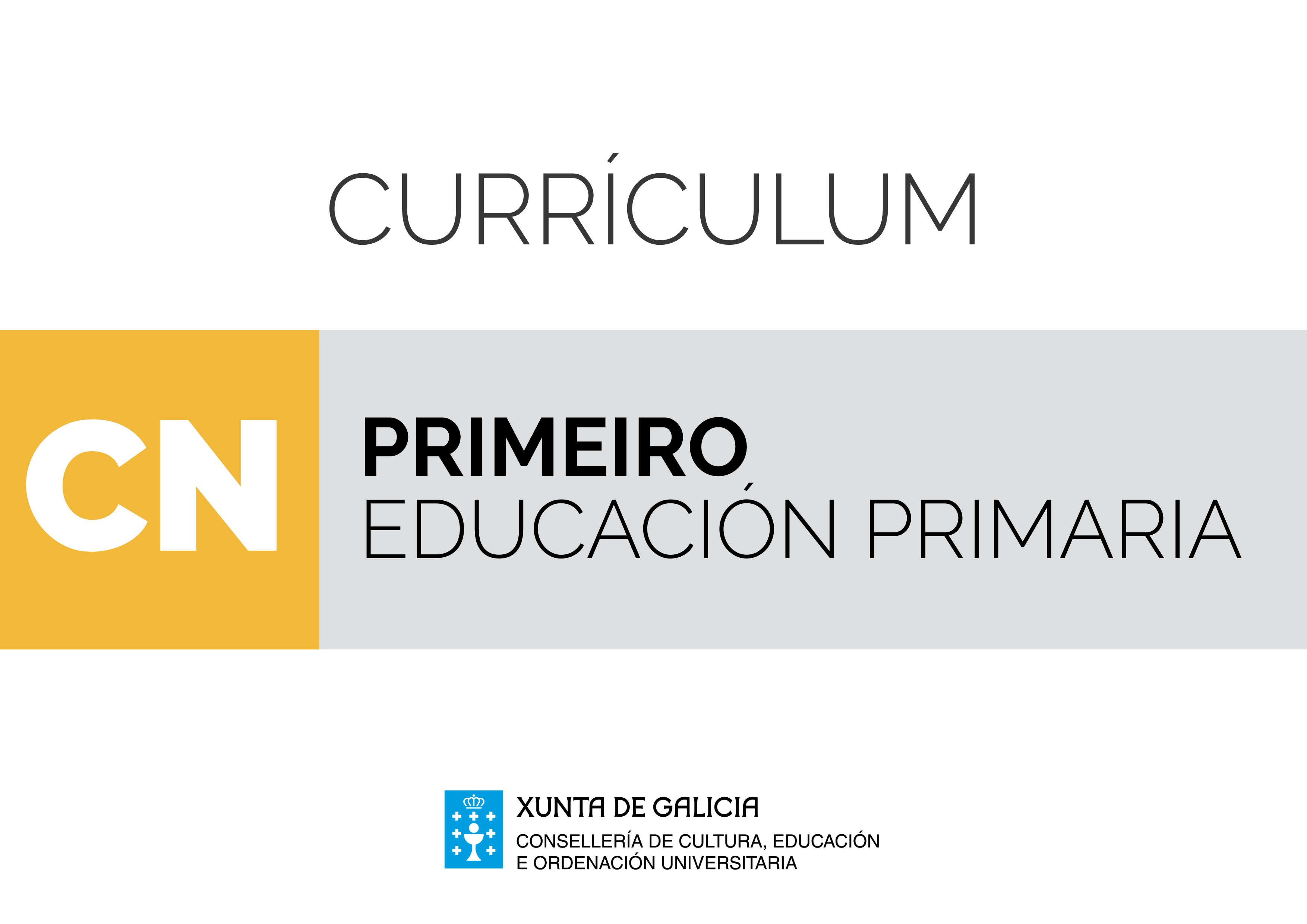 Disciplinas troncaisÁrea de Ciencias da naturezaOs coñecementos científicos intégranse no currículo da educación primaria para proporcionar ao alumnado as bases dunha formación científica e tecnolóxica que contribúa a desenvolver as competencias necesarias para comprender a realidade, desenvolverse na vida cotiá e interactuar co seu medio natural. O coñecemento competencial integra un coñecemento de base conceptual (saber dicir), un coñecemento relativo ás destrezas (saber facer) e un coñecemento con grande influenza social e cultural e que implica un conxunto de valores e actitudes (saber ser). As competencias clave non se adquiren nun determinado momento e permanecen inalterables, senón que implican un proceso de desenvolvemento mediante o cal os individuos van adquirindo maiores niveis de desempeño no seu uso. O argumento sinalado, que fala dun proceso, deberá permitir a aproximación ao método científico e ao uso das tecnoloxías de maneira secuenciada. Ao ingresar en educación primaria, o período evolutivo fala dun pensamento intuitivo, global e concreto: o alumnado non está suxeito a unha previa análise ou dedución lóxica, senón que a súa expresividade nace da intuición ou da percepción sensorial; así inicia o ensino primario cun conxunto de ideas, representacións, coñecementos, habilidades, destrezas e disposicións emocionais e afectivas relacionadas co contorno, que estrutura en forma de esquemas xunto a teorías ou hipóteses que lle permiten dar resposta a todo o que sucede ao seu redor.  A interpretación, comprensión, explicación e expresión da realidade non son habilidades autónomas dunha determinada área. Precisan da confluencia de todas as áreas de coñecemento, favorecendo unha visión interdisciplinaria na que cada equipo docente e cada mestra ou mestre deseñará, implementará e avaliará tarefas integradas contextualizadas nas que o alumnado se implique nun proceso que o leve acadar un produto que satisfaga as competencias que se sinalan, para cada particularidade.O currículo da área está formulado partindo do desenvolvemento cognitivo e emocional no que se atopa o alumnado desta etapa, da concreción do seu pensamento, das súas posibilidades cognitivas, do seu interese por aprender e relacionarse cos seus iguais e co contorno e da súa andaina cara a un pensamento máis abstracto ao final da etapa.Todos os aspectos da área de Ciencias da natureza son concibidos como ámbitos de aprendizaxe desde os cales se pode facer fincapé na comprensión da realidade e no desenvolvemento de actitudes críticas. Preténdese que os alumnos e as alumnas desenvolvan as súas habilidades cognitivas de observar, comparar, ordenar, clasificar, inferir, transferir, representar, avaliar... A adquisición de conceptos científicos non debe ser o único propósito da área senón que tamén debe lograr introducir o valor funcional da ciencia para que o alumnado sexa quen de explicar fenómenos cotiáns proporcionándolles as ferramentas para explorar a realidade natural de forma obxectiva, rigorosa e comprobada. Debe fomentar a curiosidade sobre fenómenos novos ou problemas inesperados, a necesidade de respectar o medio ambiente, o espírito de iniciativa e tenacidade, a confianza en si mesmo/a, a necesidade de coidar do seu propio corpo, o pensamento crítico que non se contenta cunha actitude pasiva, a flexibilidade intelectual, o rigor metodolóxico e permitirlles pensar e desenvolver o seu pensamento de forma independente así como respectar a opinión dos e das demais e iniciarse na argumentación e no debate de ideas.Os contidos están organizados en 5 bloques que, dada a súa interrelación, non deben ser traballados de forma illada senón integrada. O tratamento dos seus conceptos debe permitir ao alumnado avanzar na adquisición de ideas do coñecemento científico e na súa estruturación e organización, de forma coherente e articulada. Por outra banda, os contidos procedementais, relacionados co “saber facer” teórico e práctico, han de permitir ao alumnado iniciarse en coñecer e empregar algunhas das estratexias e técnicas habituais na actividade científica, tales como a observación, a identificación e análise de problemas, a recollida, a organización e o tratamento de datos, a emisión de hipóteses, o deseño e desenvolvemento da experimentación, a busca de solucións e o emprego de fontes de información, incluíndo as proporcionadas polos medios tecnolóxicos actuais e a comunicación dos resultados obtidos. Para o desenvolvemento de actitudes e valores, os contidos seleccionados han de promover a curiosidade, o interese, o respecto por si mesmo/a, polos demais, pola natureza e cara ao traballo propio das ciencias experimentais, así como unha actitude de colaboración no traballo en grupo.O bloque 1: Iniciación á actividade científica, oriéntase basicamente aos coñecementos necesarios para a planificación, realización e posterior comunicación dos resultados de tarefas integradas, proxectos, experimentacións ou pequenas investigacións. Integra así coñecementos conceptuais, procedementais e actitudinais necesarios para o desenvolvemento dos catro bloques restantes tendo, polo tanto, carácter fundamental e transversal para o desenvolvemento da área.O bloque 2: O ser humano e a saúde, integra coñecementos, habilidades e destrezas encamiñados ao coñecemento do propio corpo e das interaccións deste cos demais seres humanos e co medio, á prevención de condutas de risco e a desenvolver e fortalecer comportamentos responsables e estilos de vida saudables. Recolle tamén o coñecemento de si mesmo/a para valorarse como diferente, respectar a diversidade e para facilitar o equilibrio emocional.O bloque 3: Os seres vivos, oriéntase fundamentalmente ao coñecemento, respecto e aprecio das plantas e dos animais, á iniciación aos outros reinos e ao interese por conservar a biodiversidade.O bloque 4: Materia e enerxía, inclúe contidos relacionados coas propiedades dos materiais e as diferentes formas de enerxía, as consecuencias medioambientais do seu uso, así como a experimentación de fenómenos físicos e químicos sinxelos.O bloque 5: A tecnoloxía, aparellos e máquinas, inclúe basicamente contidos relacionados coas máquinas e cos aparellos de uso cotián, a enerxía que empregan e os avances científicos e tecnolóxicos que inflúen nas condicións de vida actual. Por último, establécense as seguintes orientacións metodolóxicas:Os contidos da área de Ciencias da natureza están interrelacionados cos doutras áreas polo que se potenciará un enfoque globalizador e interdisciplinario que teña en conta a transversalidade da aprendizaxe baseada en competencias. Resulta imprescindible unha estreita colaboración entre os docentes no desenvolvemento curricular e na transmisión de información sobre a aprendizaxe dos alumnos e das alumnas, así como cambios nas prácticas de traballo e nos métodos de ensinanza.Os contidos conceptuais, procedementais e actitudinais deben ser traballados na aula arredor da realización de tarefas integradas que faciliten a contextualización de aprendizaxes, proxectos, pequenas investigacións no medio, actividades de experimentación, resolución de problemas concretos, realización de debates sobre temas de actualidade (medioambientais, de saúde, de consumo...), onde o alumnado avance no desempeño das competencias clave ao longo da etapa, elixindo en cada caso a metodoloxía axeitada en función das necesidades.As estruturas de aprendizaxe cooperativa posibilitarán a resolución conxunta de tarefas, proxectos e investigacións, fomentarán hábitos de traballo en equipo, a resolución pacífica de conflitos e potenciarán unha axeitada atención á diversidade.Resulta recomendable a aplicación de diferentes técnicas para a avaliación do desempeño do alumnado como, por exemplo, o portfolio, as rúbricas, os mapas mentais, diarios, debates, probas específicas, resolución de problemas…Debe potenciarse a variedade de materiais e recursos, considerando especialmente a integración das tecnoloxías da información e da comunicación no proceso de ensino-aprendizaxe.No currículo establécense os estándares de aprendizaxe avaliables que permitirán definir os resultados das aprendizaxes e que concretan mediante accións o que o alumnado debe saber e saber facer na área de Ciencias da natureza. Estes estándares están graduados e secuenciados ao longo da etapa e, una vez finalizada esta, deberán estar acadados e consolidados.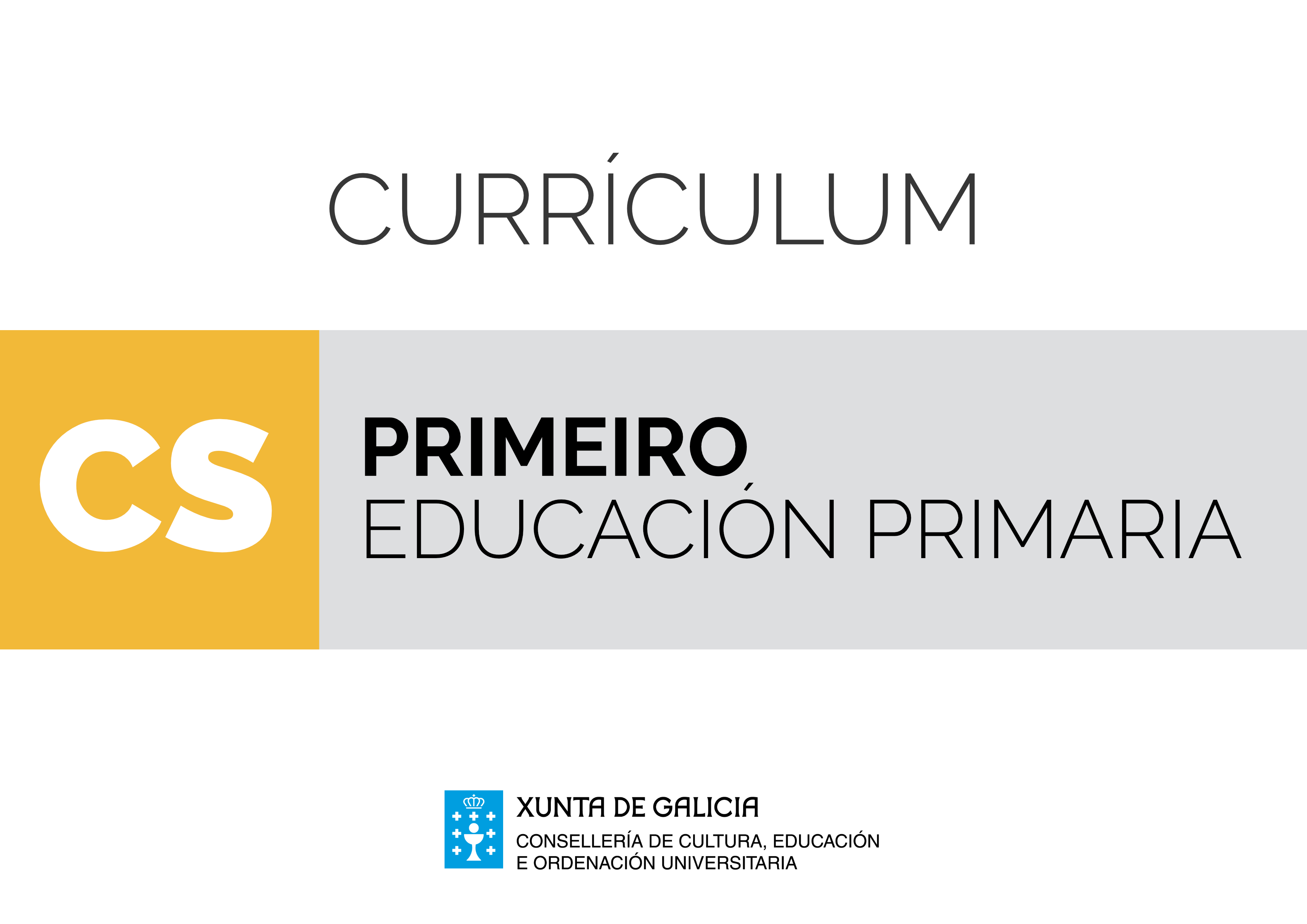 Disciplinas troncaisÁrea de Ciencias sociaisA área de Ciencias sociais ten como obxecto contribuír ao desenvolvemento persoal e social do alumnado, achegándolle os recursos necesarios para integrarse e participar de forma activa na sociedade na que vive, partindo da comprensión da realidade física, social e histórica máis próxima ata poder comprender o mundo dun xeito máis global.O desenvolvemento persoal e social dos alumnos e alumnas como futuros cidadáns e cidadás implica, por unha banda, coñecer os mecanismos fundamentais da democracia respectando as regras da vida colectiva e, por outra, interactuar coa contorna e o medio velando pola súa conservación ao seren estes bens comúns e compartidos.A mobilización de todos os recursos que conforman a área contribuirá á adquisición das competencias clave e ao desenvolvemento integral do alumnado ao longo de toda a etapa. Para iso, os elementos curriculares de Ciencias sociais deberán abordarse desde un enfoque metodolóxico práctico, integral, de uso social e con carácter funcional.A área das Ciencias sociais integra diversos ámbitos de estudo, centrándose en aspectos xeográficos, sociolóxicos, económicos e históricos. A organización de contidos da área por bloques establécese en base a estes ámbitos co fin de facilitar a concreción curricular da área e da etapa. En ningún caso, o desenvolvemento curricular se limitará a seguir esta estrutura, senón que os contidos serán abordados dun xeito global e interdisciplinar.Nun primeiro lugar, no Bloque 1, se establecen os contidos comúns da área, facendo referencia ás distintas técnicas, estratexias e métodos de traballo que potencian e favorecen a adquisición de aprendizaxes sobre o coñecemento do medio por parte do alumnado. Polo tanto, este bloque constitúe o eixe fundamental para abordar os elementos curriculares dos outros bloques cun enfoque transversal. Supón, ademais, a iniciación no coñecemento científico, non como saber disciplinar senón como un conxunto de procesos, destrezas e actitudes que contribúen a explorar e comprender a realidade.O uso das ferramentas TIC tamén ten especial consideración neste bloque pois se considera recurso fundamental, entre outras fontes, para a busca de información, simulación de procesos e presentación de conclusións referidas ás Ciencias sociais.Por último, neste apartado destaca a importancia que ten o traballo en equipo como punto de partida para unha participación activa e construtiva da vida social e como medida de atención á diversidade que favorece o proceso de inclusión do alumnado.No Bloque 2, O mundo no que vivimos, realízase o estudo da xeografía, tanto da contorna próxima, achegando ao alumnado á realidade que coñece, como de contextos máis afastados para fomentar unha visión máis completa. No desenvolvemento deste bloque utilizaranse diferentes tipos de fontes xeográficas de información: textos, cadros e gráficos, esquemas, representacións cartográficas, fotografías e imaxes sintéticas para identificar e localizar obxectos e feitos xeográficos, facendo especial atención no territorio galego e español. O bloque inclúe contidos que abranguen desde o Universo, a representación da Terra e a orientación no espazo, a auga e o consumo responsable, o clima e o cambio climático, a paisaxe e os seus principais elementos (relevo, clima, hidrografía…) e a intervención humana no medio e as súas consecuencias ambientais.A través dos contidos do Bloque 3, Vivir en sociedade, será posible iniciar un proceso de comprensión das características dos distintos grupos sociais, respectando e valorando as súas diferenzas e ás persoas integrantes, a produción e reparto dos bens de consumo, sectores de produción, a vida económica dos cidadáns e cidadás, a capacidade emprendedora dos membros da sociedade e a función dinamizadora da actividade empresarial na sociedade, a organización social, política e territorial galega e española e o coñecemento do territorio, institucións e poboación europeas.No Bloque 4, As pegadas do tempo, traballarase a comprensión de conceptos como o tempo histórico e a súa medida, a capacidade de ordenar temporalmente algúns feitos históricos e outros feitos relevantes, utilizando para iso as nocións básicas de sucesión, duración e simultaneidade a través da realización de cronogramas, liñas do tempo, mapas mentais, árbores xenealóxicas, biografías etc. Investigarase sobre as grandes etapas históricas da humanidade para adquirir unha idea da idade da historia, asociadas aos feitos que marcan os seus inicios e seus finais, sendo preciso coñecer as condicións históricas, eventos e persoas relevantes en diferentes períodos de tempo. É importante para o alumnado adquirir as referencias históricas que lles permitan elaborar unha interpretación persoal do mundo, a través duns coñecementos básicos da historia de Galicia e de España, respectando e valorando os aspectos comúns e de carácter diverso.Neste bloque utilizaranse diversas fontes textuais e gráficas como mapas e calquera outra representación adecuada para a identificación e a análise de procesos históricos.O tratamento de todos os aspectos curriculares establecidos nos bloques comentados anteriormente, a adquisición eficaz das competencias clave por parte del alumnado e a súa contribución ao logro dos obxectivos da etapa educativa, requiren ter en conta unha serie de principios metodolóxicos e de organización que permitan avanzar cara mellora dos resultados:Deseño e desenvolvemento de propostas didácticas integradas, activas, contextualizadas, cunha finalidade e funcionalidade clara, planificadas con rigor, que impliquen e posibiliten a activación da variedade de procesos cognitivos e contribúan e aseguren o desenvolvemento de todas as competencias ao longo de toda a etapa. Serán propostas de traballo que xurdan dun problema, acontecemento ou inquedanza, que supoñan un proceso de investigación e acción que garanta a participación activa do alumnado, a experimentación e a funcionalidade das aprendizaxes e que lle permita organizar o seu pensamento, a reflexión crítica e facilite o proceso de autorregulación das aprendizaxes. O traballo por proxectos, os estudos de casos, a aprendizaxe baseada en problemas, as experiencias de aprendizaxe por servizo, as prácticas de aprendizaxe colaborativa, as prácticas de ensinanza e aprendizaxe baseadas no pensamento crítico e creativo e as experiencais en comunidades de aprendizaxe serían propostas que responderían a ese perfil.É fundamental na área de Ciencias sociais o aproveitamento dos recursos propios da contorna, non soamente físicos, senón tamén humanos. Neste sentido, consideraranse as diferenzas interculturais como un aspecto enriquecedor que achega posibilidades de aprendizaxe.A planificación e o desenvolvemento destas propostas levan asociada a utilización de diversos instrumentos de avaliación: cartafol, diarios, rúbricas, debates, mapas mentais, probas específicas etc. que evidencian os distintos graos de execución das aprendizaxes. Destaca o papel activo do alumnado no proceso de avaliación, pois o uso do cartafol lle permite potenciar a autonomía e desenvolver o pensamento crítico e reflexivo.Para a construción e a consolidación das aprendizaxes partirase, en todo momento, dos coñecementos previos do alumnado, do contexto máis próximo e do seu nivel evolutivo, cognitivo e emocional. Este proceso implica a secuenciación dos contidos partindo do que eles xa coñecen para así avanzar e ir de aprendizaxes máis simples cara outros máis complexos.O alumnado debe ser o protagonista das súas aprendizaxes, a construción das aprendizaxes é persoal e, polo tanto, moi diversa polo que se presentarán propostas de traballo individual e de equipo que posibilitan a resolución conxunta das tarefas e favorezan a inclusión do alumnado.O persoal docente deberá buscar propostas e estratexias que activen ao alumnado que promovan a curiosidade e a motivación neste, de cara á investigación e resolución de problemas e que lle permitan ser consciente de que el é o responsable das súas aprendizaxes. Desde o equipo educativo e as distintas comisións de coordinación fomentarase unha reflexión metodolóxica conxunta da que xurda unha proposta de centro común, acordada e compartida á hora de desenvolver un currículo coherente cun enfoque global e interdisciplinar que garanta o cumprimento dos principios pedagóxicos que se propoñen desde a área de Ciencias sociais. A existencia de contidos compartidos entre distintas áreas fai necesaria a dita coordinación docente e a dita concepción integral da proposta curricular.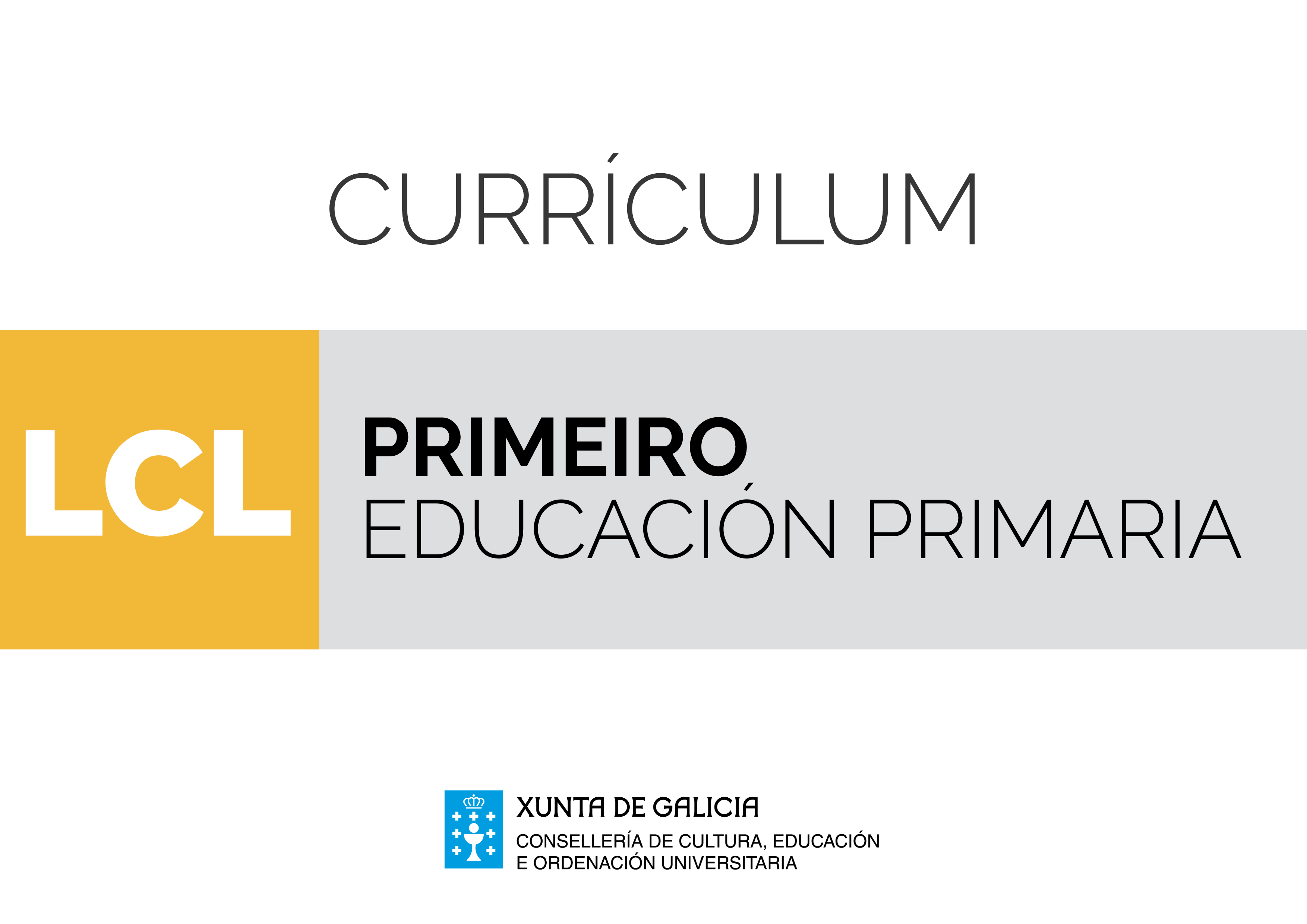 Disciplinas troncaisÁrea de Lingua castelá e literaturaO ensino da área de Lingua castelá e literatura ao longo da educación primaria ten como obxectivo o desenvolvemento da competencia comunicativa lingüística do alumnado. Esta debe achegar durante toda a etapa as ferramentas e os coñecementos necesarios para que os nenos e as nenas poidan desenvolverse satisfactoriamente nos ámbitos privado e público, relacionados coas interaccións individuais e sociais cotiás propias da súa idade.A lingua apréndese, non para falar, ler ou escribir sobre a lingua, senón para falar, ler e escribir sobre emocións, afectos, aventuras, sobre o mundo. Ademais, a lingua é o medio das relacións interpersoais e a porta de acceso ao coñecemento. Neste marco, o profesorado de lingua debe guiar o alumnado para facelo usuario consciente do potente instrumento que é a lingua, a competencia en comunicación lingüística, para comprender, crear e/ou transformar o seu mundo; utilizar a potencia do manexo efectivo da lingua para unha comunicación eficaz, e lograr un avance substancial no desenvolvemento das súas posibilidades. Nesta concepción da lingua como instrumento para a transmisión de información e ferramenta para operar co coñecemento, debe situarse o ensino da Literatura. Transmisora de cultura e tamén liberadora, a Literatura incita á fantasía, á evocación de mundos posibles, á creación e á reflexión crítica. E vai de par coa lingua que achega aspectos metalingüísticos e instrumentais fundamentais para acceder aos textos literarios e para crealos. Así, a aprendizaxe da literatura debe constituír tanto un instrumento de aprendizaxe como unha fonte de gozo e de creatividade.En consecuencia co anterior, o currículo da área de Lingua castelá e literatura organízase en bloques que responden á educación literaria, ás actividades lingüísticas ou destrezas esenciais para a comunicación oral e escrita, e ao coñecemento metalingüístico.O Bloque 1 Comunicación oral: escoitar e falar establece as habilidades necesarias para que os nenos e nenas comuniquen con precisión as súas propias ideas e axusten o propio discurso, cada vez máis elaborado segundo se avanza na etapa, ás distintas situacións de comunicación. Ademais, aborda aspectos esenciais da interacción social como a escoita atenta e o respecto das ideas dos e das demais. Está pois centrado na xestión das relacións sociais a través do diálogo e na planificación e exposición dos discursos orais. Este bloque inclúe, ademais, os elementos non verbais como parte integrante do proceso comunicativo, xa que en moitas ocasións actúan como reguladores do proceso de comunicación, contribuíndo a ampliar, modificar ou reducir o significado da mensaxe.Os Bloques 2 e 3 Comunicación escrita: ler e escribir deben fomentar o achegamento, en contextos persoais, académicos e sociais á comprensión e produción de textos de diferente tipoloxía, atendendo tanto a forma da mensaxe (descritivos, narrativos, dialogados, expositivos e argumentativos) como a intención comunicativa (informativos, literarios, prescritivos e persuasivos) Comprender un texto implica poñer en marcha unha serie de estratexias de lectura que deben practicarse na aula e proxectarse en todas as esferas da vida e en calquera finalidade de lectura: ler para obter información, ler para aprender ou ler por pracer.Pola súa parte, o bloque sobre a escritura pretende a aprendizaxe desta como un procedemento estruturado en tres fases: planificación do escrito, redacción, e revisión de borradores antes de producir o texto definitivo. Así, a ensinanza da escrita non se debe centrar no produto final, elaborado de forma individual ou en grupo, senón en todo ao proceso de escritura. Do mesmo modo, a avaliación está ligada a todo o desenvolvemento do texto escrito, no que, ademais, a revisión en grupo como práctica habitual contribuirá a favorecer a aprendizaxe autónoma.O Bloque 4 Coñecemento da lingua responde á necesidade de suscitar a aprendizaxe progresiva metalingüística para apropiarse do léxico e das regras gramaticais e ortográficas imprescindibles para o uso adecuado da lingua, é dicir, falar, ler e escribir correctamente. Debe ser unha aprendizaxe fundamentalmente funcional e significativa, integrada no proceso de lectura e escritura.O Bloque 5 Educación Literaria pretende implicar aos alumnos e alumnas nun proceso de formación lectora que continúe ao longo de toda a súa vida. A reflexión literaria a través da lectura, comprensión e interpretación de textos significativos favorece o coñecemento das posibilidades expresivas da lingua, desenvolve a capacidade crítica e creativa do alumnado, dálle acceso ao coñecemento doutras épocas e culturas e enfróntao a situacións que enriquecen a súa experiencia do mundo e favorecen o coñecemento do mesmo. Os nenos e nenas deben ir adquirindo, coa guía do persoal docente, os recursos persoais propios dunha persoa lectora activa. Do mesmo xeito, foméntase a produción de textos persoais con intención literaria a través de proposta de tarefas lúdicas e creativas.O currículo deste século non pode deixar de lado as tecnoloxías da información e da comunicación (TIC). Toda a súa potencialidade en relación co desenvolvemento das habilidades lingüístico-comunicativas debe aproveitarse nas aulas para favorecer interactivamente tanto a aprendizaxe de linguas e o desenvolvemento das competencias básicas do alumnado como a propia aprendizaxe do uso destas tecnoloxías. A organización do currículo en bloques e a secuencia destes non indican xerarquía nas aprendizaxes dentro do aula, ben ao contrario, estas deben ser abordadas desde enfoques comunicativos e, na medida do posible, globalizadores e interdisciplinares, que teñan en conta a transversalidade da aprendizaxe baseada en competencias.Os métodos utilizados deben enfocarse á posibilitar a realización de tarefas que o alumnado deba resolver facendo uso axeitado dos distintos tipos de coñecementos, destrezas, actitudes e valores. O traballo por proxectos resulta especialmente relevante para a aprendizaxe por competencias pois permite aplicar a contextos da vida real ou verosímiles as aprendizaxes realizadas, e motiva para aprender máis ao xerar nos nenos e nenas a curiosidade e a necesidade de adquirir novos coñecementos, destrezas, actitudes e valores na resolución do proxecto.A integración das TIC debe ir acompañada dun cambio metodolóxico que oriente a aprendizaxe da lingua cara á mellora dos usos comunicativos, desterrando das aulas prácticas rutineiras centradas na análise e descrición de unidades lingüísticas descontextualizadas. Para iso, o uso das TIC nas actividades de ensino- aprendizaxe debe darse sempre no marco de proxectos de comunicación, inscritos en situacións reais, que teñan sentido para o alumnado e cuxa finalidade sexa a produción e a comprensión de textos reais tanto de carácter oral como escrito. Así mesmo, nas decisións metodolóxicas deben terse en conta a atención á diversidade e a consideración dos distintos ritmos e estilos de aprendizaxe do alumnado, mediante prácticas de traballo individual e cooperativo que posibiliten a resolución conxunta das tarefas, e potencien a inclusión do alumnadoEn canto á avaliación, é recomendable a utilización de diferentes técnicas como, por exemplo, o portfolio, as rúbricas, mapas conceptuais, debates, solución de problemas contextualizados, ademais das probas específicas.A implicación das familias non proceso de ensino-aprendizaxe é un factor a potenciar, xa que o proceso de ensino-aprendizaxe competencial dáse tanto desde os ámbitos formais coma nos informais e non formais. A súa colaboración redundará positivamente no rendemento e nos resultados académicos do alumnado. Finalmente, a situación de sociedade multilingüe na que vivimos solicita un enfoque metodolóxico de carácter plurilingüe que potencie o desenvolvemento comunicativo dos nenos e nenas nas linguas que vaian adquirindo ao longo da súa vida, con independencia da diferenza de fins e niveis de dominio con que as utilicen. Isto implica un tratamento integrado das linguas que o alumnado está a aprender na escola. No caso das áreas de Lingua castelá e literatura e de Lingua galega e literatura, os currículos presentan certos contidos similares, e unha distribución igualmente similar en cada un dos cursos que conforman a educación primaria. Evidentemente, cada lingua ten as súas características propias, que requiren dun tratamento e traballo específico, pero hai determinados aspectos do currículo que, pola afinidade ou similitude que presentan en ambas as áreas, precisan ben ser abordados de maneira parella, ben ser presentados só nunha lingua pero traballados e practicados en cada unha delas. Así pois, o profesorado implicado no proceso de ensino-aprendizaxe da Lingua castelá e literatura e de Lingua galega e literatura, en cada curso da educación primaria, deberá organizar o seu labor para evitar a repetición de contidos naqueles aspectos comúns á aprendizaxe de calquera lingua, como son as estratexias de lectura, ou o proceso de escritura, a tipoloxía textual ou a definición de termos lingüísticos. En consonancia co anterior, é preciso que o profesorado utilice a mesma terminoloxía nas dúas linguas para non dificultar innecesariamente o proceso de aprendizaxe do alumnado.Ademais, no centro teñen presenza lingua(s) estranxeira(s) que tamén son abordadas na aula desde un enfoque comunicativo e intercultural, pois o coñecemento dos valores e as crenzas compartidas por grupos sociais doutros países resulta esencial para a comunicación nesta sociedade globalizada. Así, para o tratamento integrado de linguas é preciso que, igual que acontece non caso das dúas linguas cooficiais, haxa unha coordinación entre o profesorado destas e o de lingua estranxeira, para evitar a repetición de contidos na liña das que se mencionaron para as linguas ambientais, e para unificar a terminoloxía. Pois, non se pode esquecer que o achegamento do alumnado á lingua estranxeira prodúcese, na maior parte dos casos, partindo das linguas próximas, a materna e a(s) ambiental(is).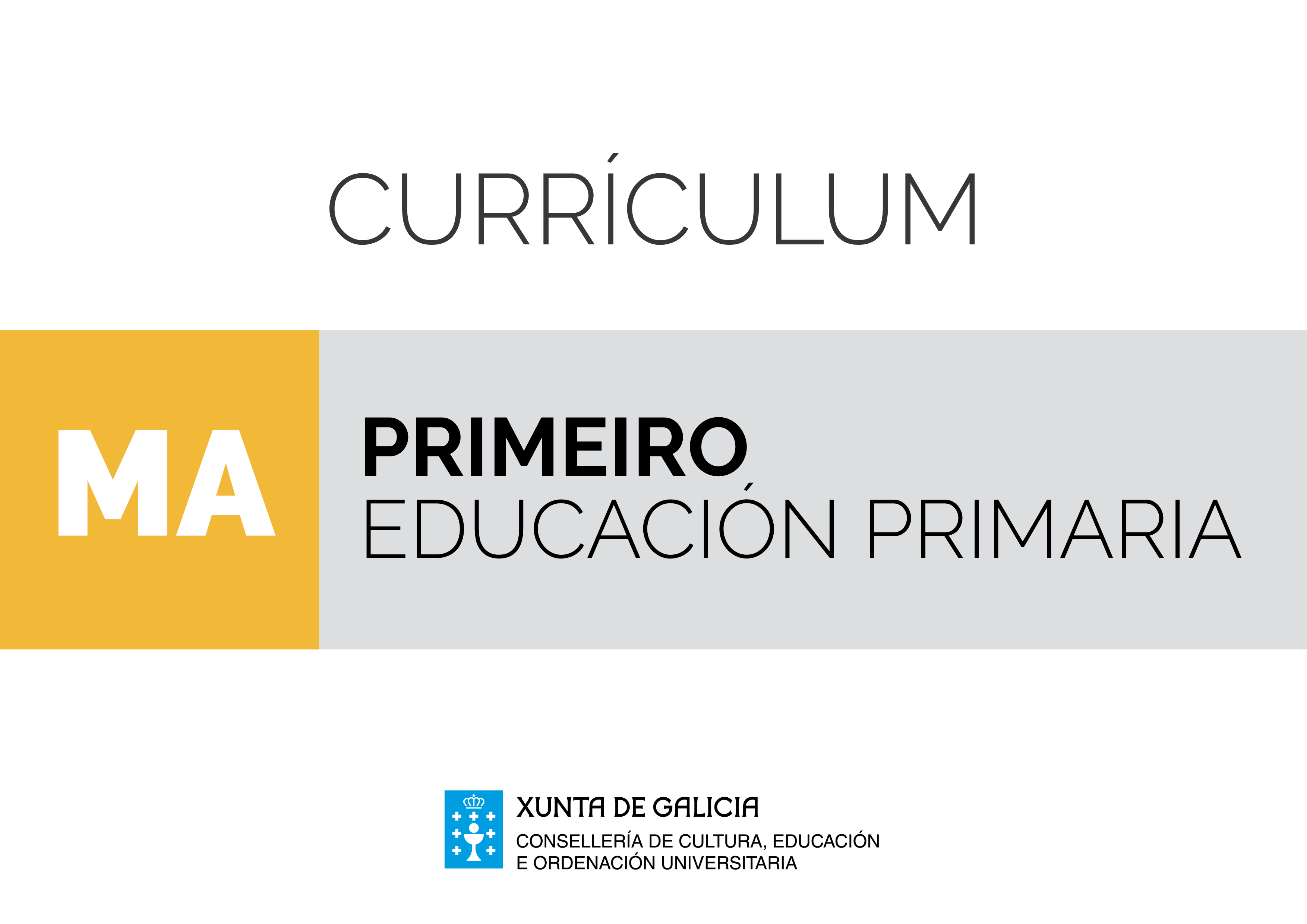 Disciplinas troncaisÁrea de MatemáticasAs matemáticas son un conxunto de saberes asociados aos números e ás formas, que permiten a análise de distintas situacións reais. Identifícanse coa dedución, a indución, a estimación, a aproximación, a probabilidade, a precisión, o rigor, a seguridade etc. e axúdannos a enfrontarnos a situacións abertas, sen solución única e pechada. Son unha agrupación de ideas e formas que nos permiten analizar os fenómenos e as situacións que se presentan na realidade para obter informacións e conclusións que non estaban explícitas e actuar, preguntármonos, obter modelos e identificar relacións e estruturas, de modo que levan consigo, sobre todo, encontrar patróns, regularidades e leis matemáticas e non só utilizar cantidades e formas xeométricas.Na educación primaria é fundamental o rol do persoal docente, pois debe ser capaz de deseñar tarefas ou situacións de aprendizaxe que posibiliten a aplicación dos coñecementos en situacións contextualizadas. Debe orientar a construción individual e colectiva de coñecementos matemáticos que ensinen aos nenos e nenas a desenvolver as súas aprendizaxes e que os e as animen a ter as súas propias opinións confrontándoas criticamente con outras fontes de información para melloralas. Búscase alcanzar unha eficaz alfabetización numérica, entendida como a capacidade para enfrontarse con éxito a situacións nas que interveñan os números e as súas relacións. Para lograr este obxectivo non basta con dominar os algoritmos de cálculo escrito, é necesario actuar con seguridade ante os números e as cantidades, utilizalos sempre que sexa necesario e identificar as relacións básicas que se dan entre eles. O traballo nesta área na educación primaria estará asentado na experiencia, as matemáticas apréndense utilizándoas en contextos funcionais relacionados con situacións da vida cotiá, para ir adquirindo progresivamente coñecementos máis complexos a partir das experiencias e dos coñecementos previos. A aprendizaxe baseada en competencias debe abordarse de forma conxunta entre todas as áreas e por parte das diversas instancias que conforman a comunidade educativa, tanto nos ámbitos formais, coma nos non formais e informais. O seu dinamismo reflíctese en que as competencias non se adquiren nun determinado momento e permanecen inalterables, senón que implican un proceso de desenvolvemento mediante o cal os individuos van adquirindo maiores niveis de desempeño no seu uso. Para lograr este cambio curricular é preciso favorecer unha visión interdisciplinaria na que cada persoa docente deseñará, implementará e avaliará tarefas integradas nas que o alumnado acade ou elabore un produto social relevante. Para isto é necesario secuenciar unha serie de actividades e exercicios que impliquen procesos cognitivos de diferente nivel. Tendo en conta todo o anterior, resulta imprescindible o traballo colaborativo entre eles, coas familias e con entidades sociais do contexto e unha estreita colaboración entre o persoal docente no desenvolvemento curricular e na transmisión de información sobre a aprendizaxe dos alumnos e das alumnas.Os procesos de resolución de problemas constitúen un dos eixes principais da actividade matemática e deben ser fonte e soporte principal da aprendizaxe ao longo da etapa, posto que constitúen a pedra angular da Educación matemática. Na resolución dun problema requírense e utilízanse moitas das capacidades básicas ata a comunicación dos resultados: ler, reflexionar, planificar o proceso de resolución, establecer estratexias e procedementos e revisalos, modificar o plan se é necesario, comprobar a solución se se encontrou.O currículo básico formulouse partindo do desenvolvemento cognitivo e emocional no que se encontra o alumnado desta etapa, da concreción do seu pensamento, das súas posibilidades cognitivas, do seu interese por aprender e relacionarse cos seus iguais e co ámbito, e do seu paso cara a un pensamento abstracto cara ao final da etapa.Os contidos organizáronse en cinco grandes bloques para facilitar a concreción curricular: Procesos, métodos e actitudes en matemáticas. Números. Medida. Xeometría. Estatística e probabilidade. Pero esta agrupación non determina métodos concretos, só é unha forma de organizar os contidos que serán abordados dun xeito enlazado atendendo a configuración cíclica do ensino da área e construíndo uns contidos sobre os outros, como unha estrutura de relacións observables de forma que se facilite a súa comprensión e aplicación en contextos cada vez máis enriquecedores e complexos. Esta agrupación implica unha organización aberta que permitirá distribuír de diferentes maneiras os contidos adoptando a metodoloxía máis axeitada ás características destes e do grupo de alumnos e alumnas.O Bloque 1 é a columna vertebral do resto dos bloques e debe formar parte do quefacer diario na aula para traballar o resto dos contidos e conseguir que todo o alumnado, ao rematar a educación primaria, sexa quen de describir e analizar situacións de cambio, encontrar patróns, regularidades e leis matemáticas en contextos numéricos, xeométricos e funcionais, valorando a súa utilidade para facer predicións. Débese traballar no afondamento nos problemas resoltos, formulando pequenas variacións nos datos, outras preguntas etc., expresando verbalmente de forma razoada o proceso seguido na resolución dun problema, utilizando procesos de razoamento e estratexias de resolución de problemas, realizando os cálculos necesarios e comprobando as solucións obtidas.Por último, establecéronse os estándares de aprendizaxe avaliables que permitirán definir os resultados das aprendizaxes, e que concretan mediante accións o que o alumnado debe saber e saber facer na área de Matemáticas. Estes estándares están graduados e secuenciados ao longo da educación primaria e deberán estar todos acadados e consolidados ao finalizar a etapa.Tendo en conta todo o antedito establécense unha serie de orientacións metodolóxicas para a área que favorecerán un enfoque competencial, así como a consecución, consolidación e integración dos diferentes estándares por parte do alumnado:Potenciarase un enfoque globalizador e interdisciplinario que teña en conta a transversalidade da aprendizaxe fundamentada en competencias. A selección dos contidos e as metodoloxías activas e contextualizadas deben asegurar o desenvolvemento das competencias clave ao longo de toda a etapa.Os métodos utilizados deben partir da perspectiva do persoal docente como persoal orientador, promotor e facilitador do desenvolvemento competencial no alumnado; ademais, deben enfocarse á realización de tarefas ou situacións-problema nas que o alumnado debe resolver facendo uso axeitado dos distintos tipos de coñecementos matemáticos, destrezas, actitudes e valores. Así mesmo, mediante prácticas de traballo individual e cooperativo, terase en conta a atención á diversidade e o respecto polos distintos ritmos e estilos de aprendizaxe.As estruturas de aprendizaxe cooperativa posibilitarán a resolución conxunta das tarefas e dos problemas, e potenciarán a inclusión do alumnado.Resulta fundamental a motivación por aprender nos alumnos e nas alumnas, polo que o persoal docente deberá xerar neles e nelas a curiosidade e a necesidade de adquirir e aplicar coñecementos, destrezas, actitudes e valores.O traballo por proxectos, especialmente relevante para a aprendizaxe por competencias, susténtase na proposta dun plan de acción co que se busca conseguir un determinado resultado práctico. Esta metodoloxía pretende axudarlle ao alumnado a organizar o seu pensamento favorecendo nel a reflexión, a crítica, a elaboración de hipóteses e a tarefa investigadora a través dun proceso no que cada un asume a responsabilidade da súa aprendizaxe, aplicando os seus coñecementos e habilidades a proxectos reais.Resulta recomendable a aplicación de diferentes técnicas para a avaliación do desempeño do alumnado como por exemplo o portfolio, as rúbricas, mapas mentais, diarios, debates, probas específicas, solución de problemas…O profesorado debe involucrarse na elaboración e no deseño de diferentes tipos de materiais, adaptados aos distintos niveis e aos diferentes estilos e ritmos de aprendizaxe dos alumnos e das alumnas, co obxecto de atender a diversidade na aula e personalizar os procesos de construción das aprendizaxes. Débese potenciar o uso dunha variedade de materiais e recursos, considerando especialmente a integración das tecnoloxías da información e da comunicación no proceso de ensino-aprendizaxe que permiten o acceso a recursos virtuais.A implicación das familias no proceso de ensino-aprendizaxe é un factor determinante que tentaremos potenciar activamente. A súa colaboración redundará positivamente no rendemento e nos resultados académicos do alumnado.Finalmente, é necesaria unha axeitada coordinación entre o persoal docente sobre as estratexias metodolóxicas e didácticas que se utilicen. Os equipos educativos deben formular, con criterios consensuados, unha reflexión común e compartida sobre a eficacia das diferentes propostas metodolóxicas.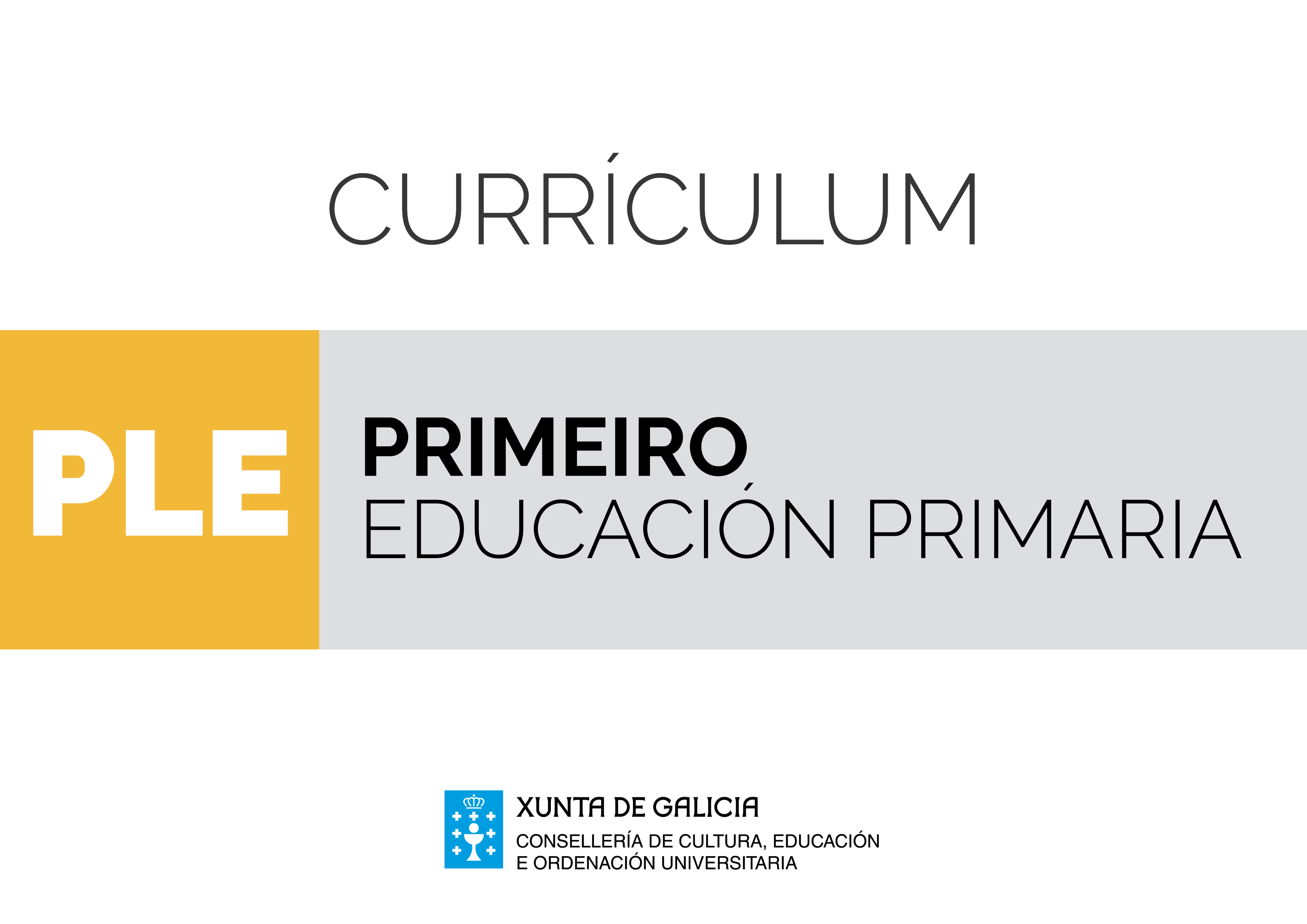 Disciplinas troncaisÁrea de Primeira lingua estranxeira: inglésA lingua é o instrumento por excelencia da comunicación e da aprendizaxe, por iso as linguas forman parte da bagaxe vital das persoas nun mundo en continua expansión no que as relacións entre individuos, países e organismos fanse cada vez máis necesarias e frecuentes. Neste marco, é esencial que, desde as idades máis temperás, a educación teña entre os seus obxectivos principais dotar ás cidadás e aos cidadáns de instrumentos para o desenvolvemento de competencias que lles permitan participar adecuadamente nunha nova sociedade cada vez máis interdependente e global. A aprendizaxe de linguas estranxeiras cobra, pois, unha especial relevancia neste contexto, xa que a capacidade de comunicación lingüística eficaz é o primeiro chanzo para desenvolverse nun contexto multicultural e plurilingüe.Pola súa parte, o Marco común europeo de referencia para as linguas define os niveis de dominio da lingua que permiten determinar as competencias lingüísticas do alumnado en cada fase da aprendizaxe ao longo da súa vida. A educación primaria constitúe a fase inicial desa aprendizaxe de linguas estranxeiras e a base para que o alumnado, ao rematar a súa educación e formación escolar, teña unhas competencias de comprensión e expresión orais e escritas nunha lingua estranxeira que lle permitan achegarse ao seu uso independente. Na Comunidade Autónoma de Galicia o contacto cunha primeira lingua estranxeira iníciase a partir do segundo ciclo da educación infantil, co obxectivo de proporcionarlles aos nenos e ás nenas as primeiras experiencias no seu uso oral. Así, este alumnado accede á educación primaria cunha certa experiencia e familiarización coa devandita lingua. Desde esta perspectiva, o currículo nesta etapa, se ben inicialmente dá prioridade ás actividades lingüísticas ou destrezas orais nos primeiros cursos, establece gradualmente a aprendizaxe das outras destrezas para o desenvolvemento dunha competencia comunicativa oral e escrita eficaz e contextualizada nos intereses, necesidades e preferencias propios destas idades. Un currículo de lingua estranxeira para a formación da cidadanía na sociedade da información non pode deixar de lado as tecnoloxías da información e da comunicación (TIC). Toda a súa potencialidade en relación co desenvolvemento das habilidades lingüístico-comunicativas debe aproveitarse nas aulas para favorecer interactivamente tanto a aprendizaxe da lingua estranxeira e o desenvolvemento das competencias básicas do alumnado como a propia aprendizaxe do uso destas tecnoloxías. A utilización das TIC posibilita o acceso a informacións sobre outras culturas e os seus costumes, reafirma as destrezas orais e escritas, facilita o enriquecemento do vocabulario, fixa unha ortografía correcta e estimula a aprendizaxe autónoma. O currículo está estruturado para cada curso da etapa en cinco bloques que, aínda que se presentan separados para maior claridade, deben ser entendidos como inseparables na práctica lingüística e en cada acto comunicativo.O bloque 1 Comprensión de textos orais recolle diversos aspectos da comprensión oral. Nel abórdanse estratexias comunicativas necesarias para comprender en contextos reais ou simulados e iniciar o camiño cara á adquisición e posterior desenvolvemento das estratexias de comprensión oral da lingua estranxeira. Nesta liña, considera, por unha parte, a activación dos coñecementos previos, a partir de ilustracións, da mímica e de preguntas, para comprender o sentido xeral e a información máis relevante en interaccións verbais sinxelas. Pola outra, establece variedade de contextos de comunicación, que deberán fornecer modelos lingüísticos igualmente variados tanto no aspecto fonético e prosódico como no uso de expresións concretas en situacións coñecidas de interaccións verbais. Para conseguir este propósito, a utilización de recursos audiovisuais e das TIC é imprescindible.O bloque 2 Produción de textos orais aborda o desenvolvemento de habilidades de produción oral. A súa finalidade é dotar aos alumnos e ás alumnas de estratexias e destrezas comunicativas necesarias para interactuar en contextos reais ou simulados. Mediante a aprendizaxe dos contidos establecidos, o alumnado poderá usar a lingua oral en tarefas básicas como falar de si mesmo/a, conseguir que os demais o atendan e entendan, pedir e dar a información que lle interesa tanto dentro da aula como fóra dela, tanto no ambiente escolar como en situacións propias doutros ámbitos próximos á súa idade. Progresivamente, o currículo ten en conta as aprendizaxes necesarias para describir, explicar, relatar, dar razóns, ideas, predicir, preguntar, aclarar ou opinar cun grao de dominio propio desta etapa. O bloque 3 Comprensión de textos escritos céntrase en aspectos da comprensión escrita. A adquisición das destrezas lectoras necesarias, a descodificación do texto e lectura funcional, desenvólvense progresivamente nos distintos cursos para que o alumnado poida adquirir os coñecementos e habilidades que lle permitan un dominio progresivo da comprensión da lingua escrita. Faise fincapé en fomentar a afección pola lectura como fonte de gozo, formación, aprendizaxe, fantasía e descubrimento doutros contornos e culturas.O bloque 4 Produción de textos escritos: expresión e interacción expón o desenvolvemento e uso progresivo e autónomo da escritura, partindo do afianzamento da expresión oral. A complexidade da expresión escrita require unha conexión estreita co correspondente traballo na lingua oral da lingua estranxeira e nas outras linguas das que incorporarán os procedementos básicos que dan coherencia, cohesión, adecuación e riqueza aos seus escritos. O bloque 5 Coñecemento da lingua e consciencia intercultural enumera as funcións, nocións e elementos e estruturas lingüísticas que van posibilitar o uso reflexivo da lingua para comprender e interactuar en diferentes situacións de comunicación. Igualmente, considéranse neste bloque elementos sociolingüísticos e culturais que condicionan as persoas falantes da lingua estranxeira e que informan doutras maneiras de ver, entender e apreciar o mundo. O alumnado aprenderá progresivamente a comparar aspectos lingüísticos e culturais das linguas que coñece para mellorar a súa aprendizaxe, lograr unha competencia comunicativa integrada e alcanzar unha consciencia intercultural que lle permita comunicar con certa sintonía cultural.Os contidos, criterios de avaliación e estándares de aprendizaxe están organizados dentro dos cinco grandes bloques e o seu tratamento ten que ser abordado desde unha óptica competencial. As relacións entre estes tres elementos do currículo non son unívocas, debido á especial natureza da actividade lingüística. Isto supón que, para cada unha das tarefas comunicativas listadas e descritas nos estándares de aprendizaxe, haberá de incorporarse o conxunto dos contidos recollidos para cada bloque de actividade respectivo. Deste mesmo xeito, para avaliar o grao de adquisición de cada un dos estándares de aprendizaxe dunha determinada actividade de lingua, haberán de aplicarse todos e cada un dos criterios de avaliación recollidos e descritos para a tarefa correspondente.Desde o punto de vista metodolóxico, os enfoques que se adopten deberán considerar os principios básicos que facilitan a aprendizaxe dunha lingua e cultura estranxeira a estas idades no contexto escolar. Partindo deste feito, fomentarase un uso contextualizado da lingua, no marco de situacións comunicativas propias de ámbitos diversos propios destas idades, e que permitan a utilización real e motivadora da lingua. O xogo, sobre todo nos primeiros anos, e a realización de tarefas conxuntas, ademais de permitir asentar adecuadamente as bases para a adquisición dunha lingua estranxeira, contribúen a que a área desenvolva o papel educativo que lle corresponde como instrumento de socialización. A medida que o alumnado avance en idade, evolucionarase desde un procesamento da lingua de carácter esencialmente semántico a un procesamento sintáctico máis avanzado. Polo tanto, o ensino das linguas estranxeiras na educación primaria enmarcarase en enfoques comunicativos e cun tratamento globalizado das actividades ou destrezas lingüísticas, facendo fincapé durante toda a etapa na comunicación oral e na consciencia intercultural. Por outra parte, debe existir coordinación entre o profesorado de linguas estranxeiras e o das linguas cooficiais, para evitar a repetición de contidos propios da aprendizaxes de calquera lingua, como son as estratexias de lectura, ou proceso de escritura, a tipoloxía textual ou a definición de termos lingüísticos, e para unificar a terminoloxía. Non se pode esquecer que o achegamento do alumnado á lingua estranxeira se produce, na maior parte dos casos, partindo das linguas próximas, a materna e a(s) ambiental(is). Polo tanto, é esencial o tratamento integrado de todas as linguas e a colaboración entre todo profesorado que as imparte.Finalmente, cómpre ter en conta no actual contexto educativo galego a implantación, na rede de centros docentes plurilingües e nos centros docentes con seccións bilingües, do ensino-aprendizaxe integrado de contidos e linguas estranxeiras. Isto supón a necesidade dunha estreita coordinación entre o profesorado que imparte lingua estranxeira e o que a utiliza como instrumento de ensino doutras áreas curriculares.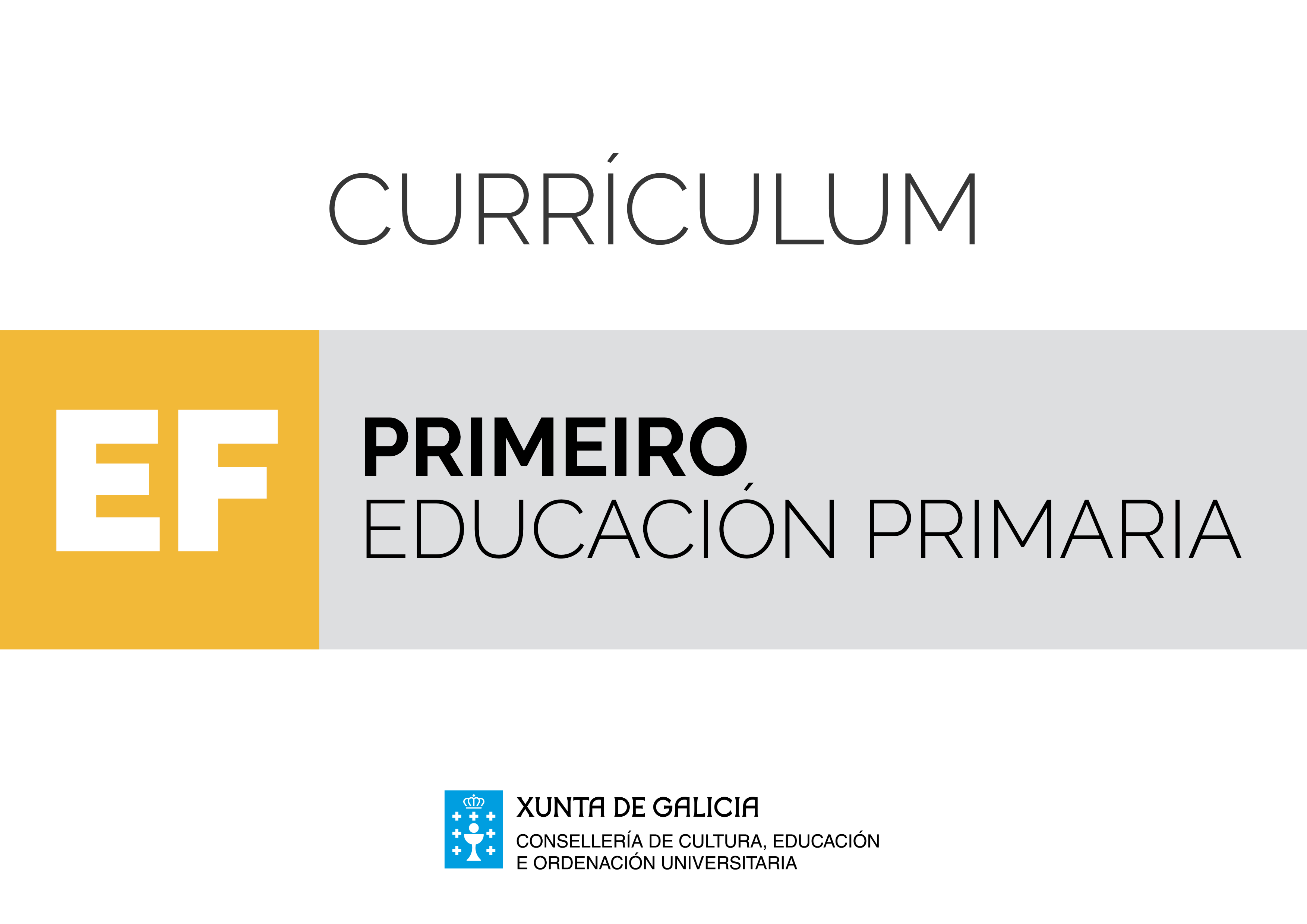 Disciplinas específicasÁrea de Educación físicaA área de Educación física ten como finalidade principal a competencia motriz dos alumnos e das alumnas, entendida como un conxunto de coñecementos, procedementos, actitudes e sentimentos que interveñen nas múltiples interaccións que realiza un individuo no seu medio e cos demais e que permite que o alumnado supere os diferentes problemas motrices propostos tanto nas sesión de Educación física como na súa vida cotiá; sempre de forma coherente e en concordancia ao nivel de desenvolvemento psicomotor, prestando especial sensibilidade á atención a diversidade nas aulas, utilizando estratexias inclusivas e sempre buscando a integración dos coñecementos, os procedementos, as actitudes e os sentimentos vinculados á conduta motora fundamentalmente. A competencia motriz, que non está recollida como unha das competencias clave, é fundamental para o desenvolvemento destas, especialmente as Competencias Social e Cívica, Aprender a Aprender, Sentido de Iniciativa e Espírito Emprendedor, Conciencia e Expresións Culturais e Matemática e Científico Tecnolóxica e, en menor medida, a Competencia en Comunicación Lingüística e a Competencia Dixital.Na educación primaria, o alumnado explorará o seu potencial motor á vez que desenvolve todas as súas capacidades motrices. Isto implica mobilizar toda unha serie de habilidades motrices, actitudes e valores en relación co corpo, en diversas situacións de ensino-aprendizaxe, nas que a experiencia individual e colectiva permitan adaptar a conduta motriz a diferentes contornas. Nesta etapa, as competencias adquiridas deben permitir comprender o seu corpo, as súas posibilidades e desenvolver as habilidades motrices básicas con complexidade crecente a medida que se progresa nos sucesivos cursos. As propias actividades axudarán ademais a desenvolver a relación cos demais, o respecto,a atención especial á igualdade de xénero, entendendo as diferenzas en canto as capacidades psicofísicas entre as nenas e os nenos, os condicionantes dos estereotipos sociais, a colaboración, o traballo en equipo, o xogo limpo, a resolución de conflitos, o recoñecemento do esforzo para lograr metas, a aceptación de regras establecidas e o desenvolvemento da iniciativa individual.A Educación física ao longo da educación primaria ten no xogo o máis importante recurso como situación de aprendizaxe e ferramenta didáctica polo seu carácter motivador. Debemos destacar os xogos tradicionais galegos que xunto coas danzas e bailes propias de Galicia, supoñen un elemento importante de transmisión do noso patrimonio artístico e cultural ademais de fomentar as relacións interxeracionais.A proposta curricular de Educación física permitirá organizar as aprendizaxes dos alumnos e as alumnas ao longo do paso polo sistema educativo, tendo en conta o seu nivel madurativo, a lóxica interna das diversas actividades e aqueles elementos que afectan de maneira transversal a todos os bloques como son as capacidades físicas e coordinativas, os valores sociais e individuais e a educación para a saúde.As propostas didácticas deben incorporar a reflexión e a análise do que acontece e a creación de estratexias para facilitar a transferencia de coñecementos a outras situacións.O traballo por competencias integra un coñecemento de base conceptual, outro relativo ás destrezas e, por último, un con gran influenza social e cultural, que implica un conxunto de valores e actitudes. Para facilitar a concreción curricular de Educación física establécense trece criterios de avaliación que se concretizan nos estándares de aprendizaxe avaliables. Estes permitirán definir os resultados da aprendizaxes, e concretarán mediante accións o que alumnado debe saber e saber facer na área de Educación física. Estes estándares están graduados e secuenciados ao longo da etapa e, unha vez finalizada esta, deberán estar todos acadados e consolidados.Os contidos están distribuídos en seis grandes bloques: Bloque 1. Contidos comúns. Bloque 2. O corpo: imaxe e percepción.Bloque 3. Habilidades motrices. Bloque 4. Actividades físicas artístico expresivas. Bloque 5. Actividade física e saúde.Bloque 6. Os xogos e as actividades deportivas.Esta agrupación non determina métodos concretos, responde a unha forma de organizar os contidos que deben ser abordados dun xeito enlazado atendendo á configuración cíclica do ensino da área, construíndo uns contidos sobre os outros, como unha estrutura de relacións observables de forma que se facilite a súa comprensión e aplicación en contextos cada vez máis enriquecedores e complexos. Tampouco implica unha organización pechada, pola contra, permitirá organizar de diferentes maneiras os contidos, adoptando a metodoloxía máis axeitada ás características destes e do grupo de alumnos e alumnas.Os contidos do bloque común, pola súa natureza transversal, traballaranse ao longo do curso en combinación cos contidos do resto dos bloques dado que trata aspectos como: os valores que teñen por referente o corpo, o movemento e á relación coa contorna,a educación viaria, a resolución de conflitos mediante o diálogo e aceptación das regras establecidas, o desenvolvemento da iniciativa individual e de hábitos de esforzo, as actitudes, a confianza, o uso adecuado dos materiais e espazos e a integración das Tecnoloxías da Información e Comunicación. Como consecuencia de todo o anterior, establécense unha serie de orientacións metodolóxicas para a área que favorecerán un enfoque competencial, así como a consecución, consolidación e integración dos diferentes estándares por parte do alumnado:A Educación física nesta etapa terá un carácter eminentemente global e lúdico, ata o punto de converter o xogo no contexto ideal para a maioría das aprendizaxes.A selección dos contidos e as metodoloxías activas e contextualizadas deben asegurar o desenvolvemento das competencias clave ao longo de toda a etapa.As estruturas de aprendizaxe cooperativo posibilitarán a resolución conxunta das tarefas e dos problemas, e potenciarán a inclusión do alumnado.O profesorado debe implicarse na elaboración e deseño de diferentes tipos de materiais, adaptados aos distintos niveis e aos diferentes estilos e ritmos de aprendizaxe dos alumnos e alumnas, co obxecto de atender á diversidade na aula e personalizar os procesos de construción das aprendizaxes. Débese potenciar o uso dunha variedade de materiais e recursos, considerando especialmente a integración das Tecnoloxías da Información e a Comunicación.Favoreceranse metodoloxías que teñan a súa base no descubrimento guiado, a resolución de problemas, o traballo por retos ou a cooperación.Deberá buscarse a implicación das familias como un factor clave para facer dos nosos alumnos e alumnas suxeitos activos na xestión da súa saúde e na adquisición de hábitos de vida saudable.Finalmente, é necesaria unha axeitada coordinación entre o persoal docente sobre as estratexias metodolóxicas e didácticas que se utilicen. Os equipos educativos deben formular con criterios consensuados unha reflexión común e compartida sobre a eficacia das diferentes propostas metodolóxicas.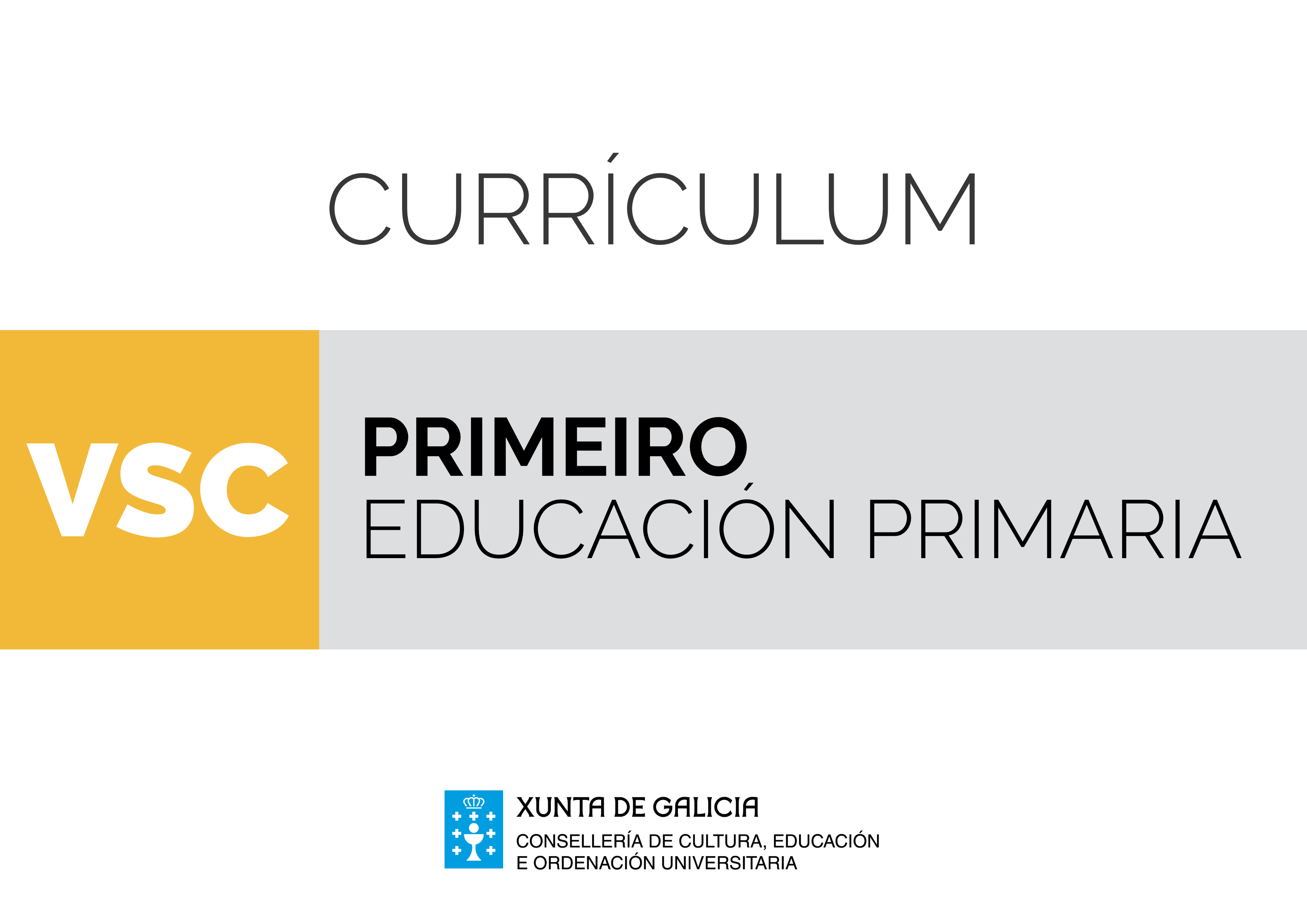 Disciplinas específicasÁrea de Valores sociais e cívicosOs Valores sociais e cívicos resultan fundamentais na nosa sociedade, para que as persoas poidan exercer a cidadanía democrática e participar plenamente na vida cívica e social. De aí a importancia de que a educación facilite a construción da identidade individual e potencie relacións interpersoais enriquecedoras para fortalecer a convivencia, consonte valores cívicos socialmente recoñecidos.  A área Valores sociais e cívicos axuda, en gran medida, a garantir o dereito universal dos nenos e das nenas a recibir unha educación que lles permita desenvolverse plenamente nas súas posibilidades, formarse no respecto dos dereitos humanos e as liberdades fundamentais e prepararse para asumir unha vida responsable nunha sociedade libre e tolerante coas diferenzas.Así mesmo, reforza a preparación das persoas para actuar como cidadanía participativa e implicada na mellora da cohesión, a defensa e o desenvolvemento da sociedade democrática. Esta formación inclúe a adquisición de competencias sociais e cívicas –persoais, interpersoais e interculturais– para participar dunha maneira eficaz e construtiva en sociedades cada vez máis diversificadas.A proposta desta área, formar ás persoas desde o inicio da educación primaria na reflexión e a vivencia de valores, responde á preocupación por mellorar a calidade da educación de todo o alumnado, fomentando o desenvolvemento de procesos educativos que potencien a participación individual para lograr fins colectivos. Deste xeito, enriquécense as experiencias sociais dos alumnos e das alumnas, tendo en conta que viven en sociedade mentres se forman e que as vivencias compartidas na escola enriquecen as súas aprendizaxes.A área incita á reflexión e propón aprendizaxes relativas á dignidade persoal, ao respecto aos demais e aos valores sociais na convivencia. En primeiro lugar, o propósito é que cada alumno e cada alumna adquira as competencias necesarias para construír un autoconcepto axustado e unha boa autoestima, para tomar iniciativas responsables e vivir con dignidade. Unha vez elaborada a súa identidade persoal, o neno e a nena están preparados para recoñecer o outro ou outra. Por iso, indúcese á empatía, ao respecto e á tolerancia das outras persoas e propóñense elementos relacionados coas habilidades necesarias para relacionarse e actuar de acordo cos dereitos e deberes humanos fundamentais.Unha vez que as persoas somos quen de coñecernos e aceptarnos á vez que comprendemos e respectamos os demais, podemos asumir a complexidade da convivencia social. Neste momento, estimúlanse actitudes que propician a interdependencia positiva, a cooperación e a solidariedade de acordo cos valores, dereitos e deberes do Estatuto de Autonomía de Galicia e da Constitución Española.Neste sentido, favorécese a comprensión dos principios de xustiza, liberdade e seguridade, sobre os que se asenta a garantía da convivencia democrática, a promoción do progreso da cultura e da economía, así como o establecemento e a colaboración no fortalecemento dunhas relacións pacíficas e de eficaz cooperación entre todos os pobos da terra.Desta maneira oriéntase aos alumnos e ás alumnas para comprender a realidade social, resolver conflitos de forma reflexiva, dialogar para mellorar, respectar os valores universais, crear un sistema de valores propios e participar activamente na vida cívica de forma pacífica e democrática. Valores sociais e cívicos contribúe a que o alumnado mellore a súa competencia para aprender e ter iniciativa, estimulando a motivación, o esforzo e as capacidades de reflexión, síntese e estruturación. Axúdaos a enfrontarse aos problemas, experimentar e realizar proxectos en equipo, traballar de forma independente, tomar decisións e xerar alternativas persoais.A metodoloxía na aula debe fundamentarse na relación entre o progreso persoal e o académico, porque equilibrio afectivo e aprendizaxe van unidos e fortalécense mutuamente.  O ensino da área require que o profesorado estimule a axuda mutua e o traballo cooperativo, co que a través da comunicación oral, o diálogo e a interacción entre o alumnado se contribuirá a desenvolver a competencia para participar activamente nun equipo, a análise e a reorganización das propias ideas, o respecto crítico a outros puntos de vista, o recoñecemento dos propios valores e limitacións, a adaptación ás necesidades colectivas e a solidariedade, a asunción de responsabilidades e o respecto ás normas acordadas. Debe potenciar, ademais, o desenvolvemento de competencias que lles permitan aos alumnos e as alumnas considerarse valiosos e valiosas e axudar ás demais persoas, á vez que se senten recoñecidos e recoñecidas e se mostran receptivos e receptivas para recibir axuda na resolución de problemas.Para facilitar a concreción curricular establécense tres bloques de contidos. Non obstante, deben entenderse como un conxunto e desenvolverse de forma global tendo en conta as conexións internas tanto a nivel de curso como ao longo da etapa.As propostas metodolóxicas son decisivas para favorecer que se integren na súa vida cotiá o coñecemento de principios, valores e estratexias de regulación emocional, contribuíndo así á súa incorporación á vida adulta de maneira satisfactoria, desenvolvendo a capacidade de asumir os seus deberes e defender os seus dereitos, exercer a cidadanía activa e desenvolver unha aprendizaxe permanente ao longo da vida.Polo tanto, necesariamente, haberá que partir das experiencias, problemas e intereses do alumnado ─xa que todo o traballado nesta área ten un compoñente vivencial─ para propiciar o pensamento en perspectiva e a implicación emocional. Cumprirá deseñar tarefas e/ou proxectos de traballo en contextos auténticos que permitan levar a cabo estas vivencias e que potencien que cada rapaz e cada rapaza teñan os seus tempos e os seus espazos de protagonismo e o recoñecemento da súa valía persoal e das súas contribucións aos diferentes grupos nos que desenvolven a actividade. De aí a importancia de propoñer o traballo cooperativo para a realización das tarefas, que lles permite ás alumnas e aos alumnos a análise, a expresión e a interpretación de pensamentos, sentimentos e feitos en distintos contextos sociais e culturais, así como o uso da linguaxe para regular a conduta e relacionarse cos demais. Finalmente, mediante a toma de decisións baseadas en xuízos morais e a resolución de problemas e conflitos en colaboración, contribúese á adquisición das competencias necesarias para seguir diversos procesos de pensamento, utilizar o razoamento lóxico e analizar e axuizar criticamente os problemas sociais e históricos.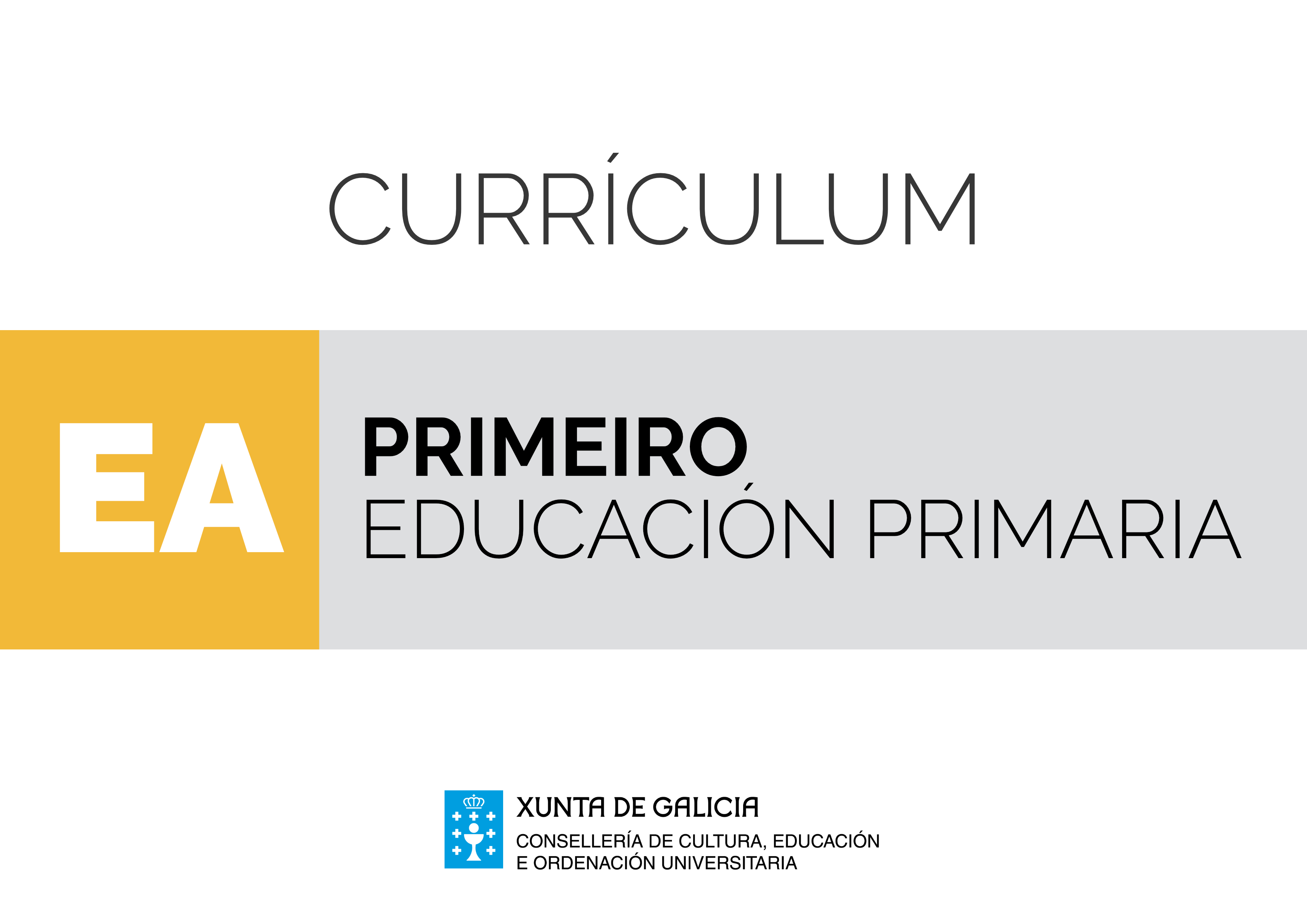 Disciplinas específicasÁrea de Educación ArtísticaÁ hora de abordar a Educación artística, que nesta etapa engloba a Educación musical e a Educación plástica, teremos en conta que as diferentes manifestacións artísticas teñen unha presenza constante no contorno e na vida das persoas formando parte de múltiples aspectos da súa socialización e da súa comunicación.A Educación artística é de especial importancia, xa que o tratamento da información visual e musical na vida cotiá xera e precisa capacidades de pensamento crítico. A educación artística posibilita o desenvolvemento da creatividade, da imaxinación, da autonomía, a percepción, a motricidade, a sensibilidade estética, a expresión persoal, a capacidade comunicativa e a socialización etc., e todas elas están relacionadas co obxectivo de axudar a filtrar os nosos encontros cos produtos visuais e musicais.Por outra banda, é de grande relevancia ensinar ao alumnado a interpretación e a análise crítica, para o facer consciente de que todas as formas de arte son expresión de ideas, sentimentos, crenzas e actitudes da persoa que, ademais de seren reveladoras da súa identidade, son un axente reconfigurador.Nesta etapa, a área artística sitúase nun lugar privilexiado para a transversalidade, para a conexión natural con outras áreas do currículo, colaborando nunha comprensión da realidade e nunha satisfacción maiores. Permite, ademais, achegarse á mirada das demais persoas, á diversidade de maneiras de experimentar o mundo, que se manifestaron e se manifestan nos produtos da cultura musical e visual.Xunto coa dimensión reflexiva darémoslle importancia tamén á produción de obras ou traballos por parte do alumnado, feito no que se centran algúns dos estándares deste currículo, xa que entendemos que o seu tratamento competencial só se pode desenvolver tendo como obxectivo que o alumnado sexa protagonista final dos produtos de aprendizaxe.Xa que logo, para desenvolver este currículo tivemos en conta a total integración nel da aprendizaxe por competencias, de xeito que o profesorado poida utilizar este documento como guía e base da adquisición de competencias do seu alumnado, obxectivo primordial deste enfoque.Para isto, é imprescindible que o proceso de ensino e aprendizaxe parta dunha planificación rigorosa, elixindo métodos didácticos que se axusten ao nivel inicial do alumno ou da alumna e ás súas condicións socioculturais. Estes métodos deben partir da perspectiva do persoal docente como orientador, promotor e facilitador do desenvolvemento competencial no alumnado, enfocándose á realización de tarefas ou situacións-problema, propostas cun obxectivo concreto, que o alumno ou a alumna deben resolver.Así mesmo, deben ter en conta a atención á diversidade e o respecto polos distintos ritmos e estilos de aprendizaxe, mediante prácticas de traballo individual e cooperativo.A aprendizaxe por competencias na que se basea o currículo require metodoloxías activas e contextualizadas, e proponse, por isto, introducir estratexias interactivas, proxectos colaborativos co uso das novas tecnoloxías e facendo fincapé na creación de produtos reais que teñan efecto na comunidade educativa.Faise necesaria unha implicación do profesorado na creación de materiais adecuados a estes modelos de aprendizaxe, así como un compromiso co desenvolvemento destas metodoloxías na aula, feito que leva consigo un importante nivel de coordinación de todos os membros da comunidade educativa -en particular as familias-, unha reflexión e a avaliación dos resultados, para definir melloras posteriores.Por último, para facilitar a concreción curricular tanto na área de Música como na de Educación plástica establécense tres bloques de contidos. Non obstante, deben entenderse como un conxunto e desenvolverse de forma global, tendo en conta as conexións internas tanto con respecto ao curso como ao longo da etapa.Educación plástica Bloque 1. Educación audiovisual. Está dedicado ao estudo da imaxe en todas as súas manifestacións, tanto visual como audiovisual. Neste bloque ten moita importancia a contribución que fan as tecnoloxías da información e da comunicación (TIC) ao mundo da imaxe.Bloque 2. Expresión artística. Este bloque recolle a exploración dos elementos propios da linguaxe plástica e visual, así como o tratamento dos materiais. Abrangue tamén as posibilidades para expresar o sentido e o percibido con creacións artísticas propias, despois da planificación.Bloque 3. Debuxo xeométrico. Atopamos aquí un desenvolvemento gráfico dos coñecementos adquiridos na área de matemáticas, no epígrafe de xeometría, polo que a competencia matemática e científico-tecnolóxica estará moi presente.Educación musicalBloque 1. A escoita. Procúrase que o alumnado tome conciencia dos sons que do seu ámbito, así como das posibilidades sonoras dos materiais e dos obxectos do seu contexto. Faise fincapé na audición activa de manifestacións musicais de distintas orixes e no respecto no proceso da audición.Bloque 2. A interpretación musical. O alumnado é protagonista absoluto neste bloque, cuxo obxectivo é a creación de produtos musicais de diferentes estilos, usando diversas técnicas compositivas e con finalidades distintas. Centrámonos tamén en que o alumnado valore o traballo colaborativo, o respecto cara ás demais persoas e a avaliación con intención de mellorar.Bloque 3. A música, o movemento e a danza. Este derradeiro bloque está destinado ao desenvolvemento da expresividade e a creatividade do alumnado desde o coñecemento e a práctica da danza. Comézase pola coordinación motriz e a conciencia do desprazamento no espazo, e chégase finalmente ao nivel de creación e expresión de sentimentos co movemento.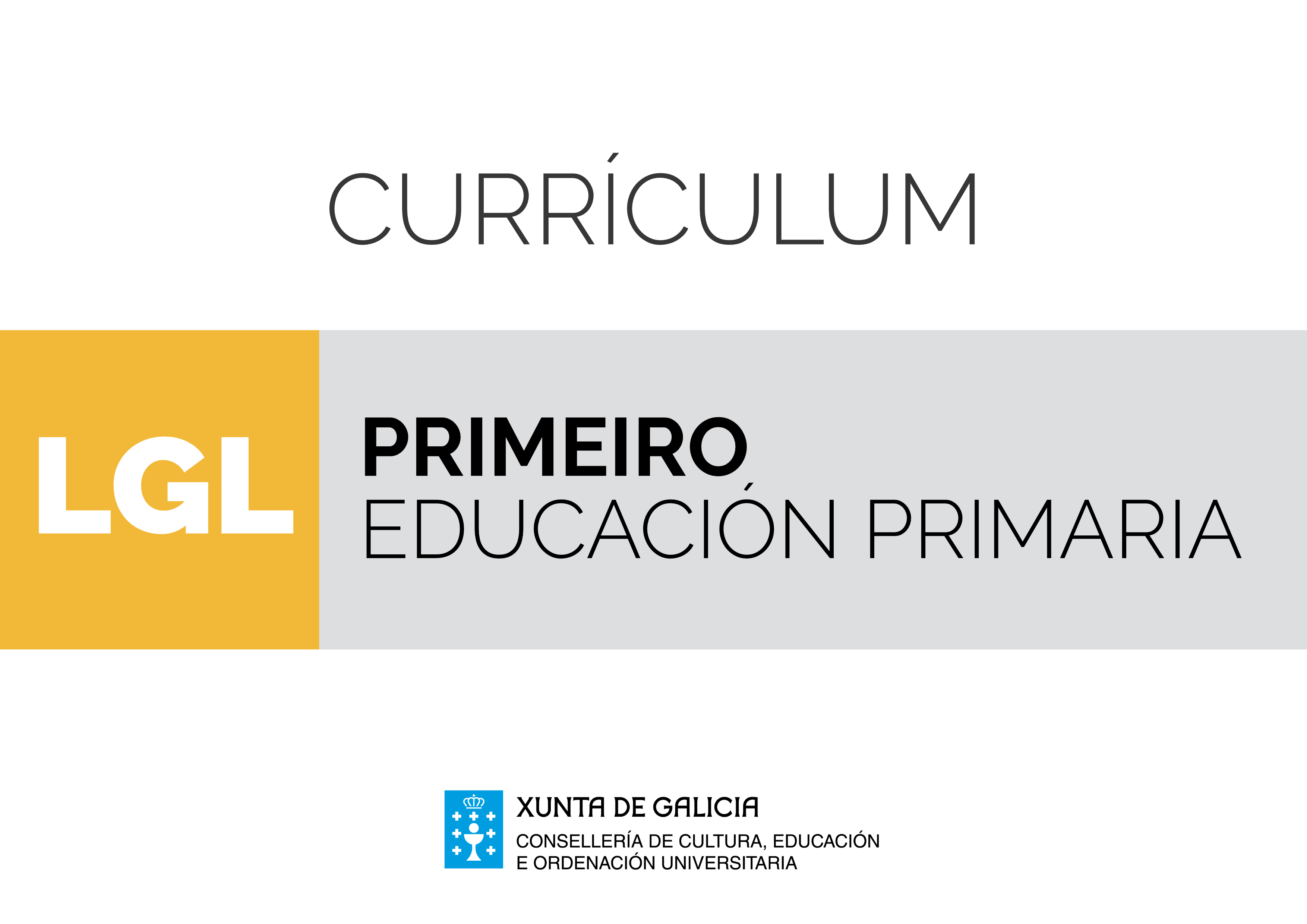 Disciplinas de libre configuración autonómicaÁrea de Lingua galega e literatura A lingua é un instrumento empregado constante e necesariamente na vida diaria tanto para entender como para producir mensaxes, nos intercambios comunicativos orais e escritos. Interactúase coa familia, coas amizades e con outras persoas (ámbito profesional) nas conversas diarias ou a través de cartas, correos electrónicos, mensaxes curtas, blogs... Polo tanto, ter unha alta competencia lingüística e comunicativa permite que as persoas desenvolvan unha vida normal, que poidan interactuar con aqueloutras que pertencen ao seu contorno e que están próximas e tamén coas que están moi lonxe.Ademais, a lingua está presente en calquera proceso de ensino-aprendizaxe. O alumnado emprega a lingua en calquera das súas clases no propio centro educativo, tanto para entender as instrucións e explicacións do profesorado e poder ser participe con el no proceso de descubrimento, como para poder xustificar e exemplificar a interiorización dos contidos. Non obstante, máis alá do ámbito escolar e familiar, na sociedade actual a competencia comunicativa e lingüística é fundamental para poder vivir satisfactoriamente. Se desde sempre o dominio lingüístico foi elemental para poder desenvolverse na maioría dos aspectos da vida, agora, na sociedade da información é, se cabe, moito maior esta necesidade. Na era de internet e da abundancia de medios de comunicación, os cidadáns e cidadás deben estar preparados para entender e elaborar calquera tipo de mensaxe: interactuar correctamente coa persoa que os atende en calquera negocio ou entidade pública, escoitar e procesar as noticias da televisión, ler un xornal, escribir un correo electrónico ou participar nun blog.Non se pode esquecer o valor que a literatura supón dentro do ensino desta área. A literatura é un produto de expresión artística que permite transmitir as necesidades e os pensamentos dunha persoa ou persoas nun determinado momento histórico. É, pois, unha disciplina moi relacionada coas Ciencias Sociais, a Música, a Arte... Pero, ademais, a literatura é un produto creado con palabras, coa lingua, coa fermosura e beleza dos elementos da linguaxe e, por iso, é enorme a vinculación entre ambas as disciplinas e xustifica que se dean a man no desenvolvemento desta área. Unido a calquera lingua minorizada hai que ter en conta intereses próximos á sociolingüísitica, como a valoración dese sistema de expresión e a súa literatura, os textos elaborados nese código como representantes dunha cultura, na que creceron os nosos antepasados e moitos de nós e que cómpre coidar e cultivar. Xa que logo, aprender lingua é tamén apropiarse dos significados culturais que esta transmite e dos modos en que as persoas do contorno entenden e interpretan a realidade.O currículo para a área de Lingua galega e literatura ten unha estrutura similar nos 6 cursos da educación primaria. Os contidos aparecen repartidos en bloques, o que non presupón que a actividade docente se deba corresponder a esta ordenación; ao contrario, débense producir múltiples conexións entre todos eles.O bloque 1, Comunicación Oral: falar e escoitar, recolle diversos aspectos da lingua oral. O uso oral é obxecto de observación e de análise para recoñecer as normas que rexen o intercambio comunicativo, para observar as estratexias que usan as persoas falantes para se comunicar satisfactoriamente, así como aquelas que empregan para comprender mensaxes orais ou para producilas.O bloque 2, Comunicación escrita: ler, recolle diversos aspectos da comprensión escrita. A lectura implicará dominar a descodificación do texto e achegarse a unha progresiva regulación de estratexias que permiten operar co significado do texto, establecendo relacións entre coñecementos previos e información nova. O alumnado debe ser quen de entender textos de diferente complexidade e xénero e extraer as ideas explícitas e implícitas no texto co fin de elaborar o seu propio pensamento crítico e creativo. Comprender un texto implica poñer en marcha unha serie de estratexias de lectura que deben practicarse na aula e proxectarse a todas as esferas da vida e a calquera tipo de lectura: ler para obter información, ler para aprender a propia lingua, ler por pracer. O bloque 3, Comunicación escrita: escribir, potencia o uso persoal, autónomo e creativo da lingua escrita. Este uso da lingua implica o coñecemento das posibilidades que ofrece o código desde o punto de vista do léxico, da ortografía, da estrutura do discurso e da dimensión estética. A produción escrita significará buscar para cada situación o tipo de texto, adecuando, planificando e redactando, atendendo a aspectos diversos e revisando a escrita final. Nesta etapa consolidaranse o dominio de técnicas gráficas, a relación son-grafía, as normas ortográficas convencionais e a disposición do texto. O ensino do proceso de escritura pretende conseguir que o alumnado tome conciencia deste proceso como un procedemento estruturado en tres partes: planificación, redacción a partir de borradores e redacción e revisión do texto definitivo. O bloque 4, Coñecemento da lingua, integra contidos relacionados co código e coa súa organización e responde á necesidade de reflexión sobre a propia lingua, coa finalidade de servir de base para o uso correcto da lingua, afastándose da pretensión de utilizar os coñecementos lingüísticos como fin en si mesmo. Os contidos estrutúranse arredor de catro eixes. O primeiro é a observación da palabra, o seu uso e os seus valores significativos e expresivos; o segundo aborda as relacións gramaticais que se establecen entre as palabras e os grupos de palabras dentro do texto; o terceiro afonda nos elementos que participan na confección dun discurso correcto; e o cuarto céntrase na valoración e coñecemento da lingua galega dentro do contexto plurilingüe. O bloque 5, Educación literaria, asume o obxectivo de facer dos alumnos e das alumnas lectores competentes, implicados nun proceso de formación lectora que continúe ao longo de toda a vida. Para acadar este obxectivo é necesario alternar a lectura, comprensión e interpretación de obras literarias próximas aos seus gustos persoais e á súa madurez cognitiva coa de textos literarios e obras completas que acheguen o coñecemento básico sobre algunhas obras representativas tradicionais e actuais da nosa literatura. Os tres primeiros bloques do currículo, a lingua oral e a escrita, desenvolveranse a través dun traballo sistemático que utilice unha ampla gama de situacións comunicativas, cotiás e funcionais. Na vida diaria da escola prodúcense moitas situacións de comunicación oral que se potenciarán e aproveitarán para acadar obxectivos de área; entre estas situacións están: as comunicacións para planificar; chegar a consenso; poñer en común; debater; tomar decisións sobre procesos que se van seguir; establecer responsabilidades; comunicar resultados; comparar; contrastar respostas, opinións e significados; xustificar e verbalizar estratexias; valorar tarefas; transmitir emocións e informacións; estruturar coñecemento; defender argumentos e puntos de vista; preguntar... A práctica destas situacións colaborará no labor da lingua como vehículo e instrumento para a aprendizaxe das distintas áreas do currículo. Con todo, para acadar unha correcta competencia en comunicación lingüística, as prácticas orais deben formar parte da actividade cotiá da aula en todas as áreas do currículo. O cuarto bloque, debe ser abordado na aula, de forma contextualizada, relacionado coa comprensión e produción de textos, froito da concepción do coñecemento da lingua como instrumento e non como fin en si mesmo. O quinto bloque pretende reforzar o bloque 2, engadindo o achegamento ao feito literario, para que o alumnado o recoñeza como vehículo de comunicación, fonte de coñecemento da nosa cultura e como recurso de gozo persoal. Do mesmo xeito, complementa o bloque 3, motivando outro tipo de produción escrita que atenda especialmente a creatividade do alumnado.O tratamento de todos estes contidos ten que ser abordado desde unha óptica competencial, valorando as relacións que cada un deles ten coas competencias clave, que aparecen especificadas, a partir dos estándares de aprendizaxe avaliables, neste currículo.A avaliación terá que ser coherente coa diversidade de contidos traballados e, polo tanto, ter en conta os contidos abordados nos 5 bloques en que se estrutura este currículo. Do mesmo xeito, deberá ser unha avaliación competencial, que teña en conta a relación que se establece no currículo entre os estándares de aprendizaxe detallados en cada bloque, coas competencias clave.Esta área de Lingua galega e literatura está estreitamente relacionada coa de lingua castelá e literatura. Ambas áreas teñen unha distribución de contidos similar en cada un dos cursos que conforman a educación primaria. Evidentemente, cada lingua ten as súas características propias, polo que requiren dun tratamento e traballo específico, pero hai determinados aspectos do currículo que, pola afinidade que presentan en ambas as áreas, precisan ser abordados de maneira parella. O profesorado implicado no proceso de ensino e aprendizaxe de lingua galega e literatura e de lingua castelá e literatura, en cada curso da educación primaria, deberá organizar o seu labor para evitar a repetición de contidos teóricos cun tratamento similar. Serán os contidos do bloque 4 os que requiren unha maior distribución entre as dúas áreas, pero algúns dos tres primeiros bloques, que teñen que ver coas características da tipoloxía textual, coas normas básicas de presentación de traballos ou o uso da puntuación, tampouco deben ser abordados en ambas as áreas desde un punto de vista teórico. Do mesmo xeito, é preciso que o profesorado se decante polo uso da mesma terminoloxía nas dúas linguas para non dificultar innecesariamente o proceso de ensino e aprendizaxe do alumnado. Todas estas medidas deberán ser contempladas na programación anual de cada área, para cada curso da educación primaria, onde tamén deberá mencionarse, se é preciso, a colaboración entre o profesorado para desenvolver determinadas actividades ou probas orais.Do mesmo xeito, no centro teñen presenza lingua(s) estranxeira(s) que tamén son abordadas na aula desde un enfoque comunicativo. Na busca dun tratamento integrado de linguas é preciso que, igual que acontece no caso das dúas linguas cooficiais, haxa unha coordinación entre o profesorado destas linguas e o de lingua estranxeira, para evitar a repetición de contidos teóricos, na liña dos que se mencionaron para as linguas ambientais, e se unifique a terminoloxía, sempre que sexa preciso. Ademais, non se pode esquecer que o achegamento do alumnado á lingua estranxeira se produce, na maior parte dos casos, partindo das linguas próximas, a materna e a(s) ambiental(is). Polo tanto, na programación de todas as áreas lingüísticas terán que terse en conta as iniciativas que promoven o tratamento integrado das linguas, así como a colaboración entre o profesorado antes detallada.En definitiva, o currículo desta área persegue como obxectivo último crear cidadáns e cidadás conscientes e interesados no desenvolvemento e na mellora da súa competencia comunicativa e capaces de interactuar satisfactoriamente en todos os ámbitos que forman e van formar parte da súa vida.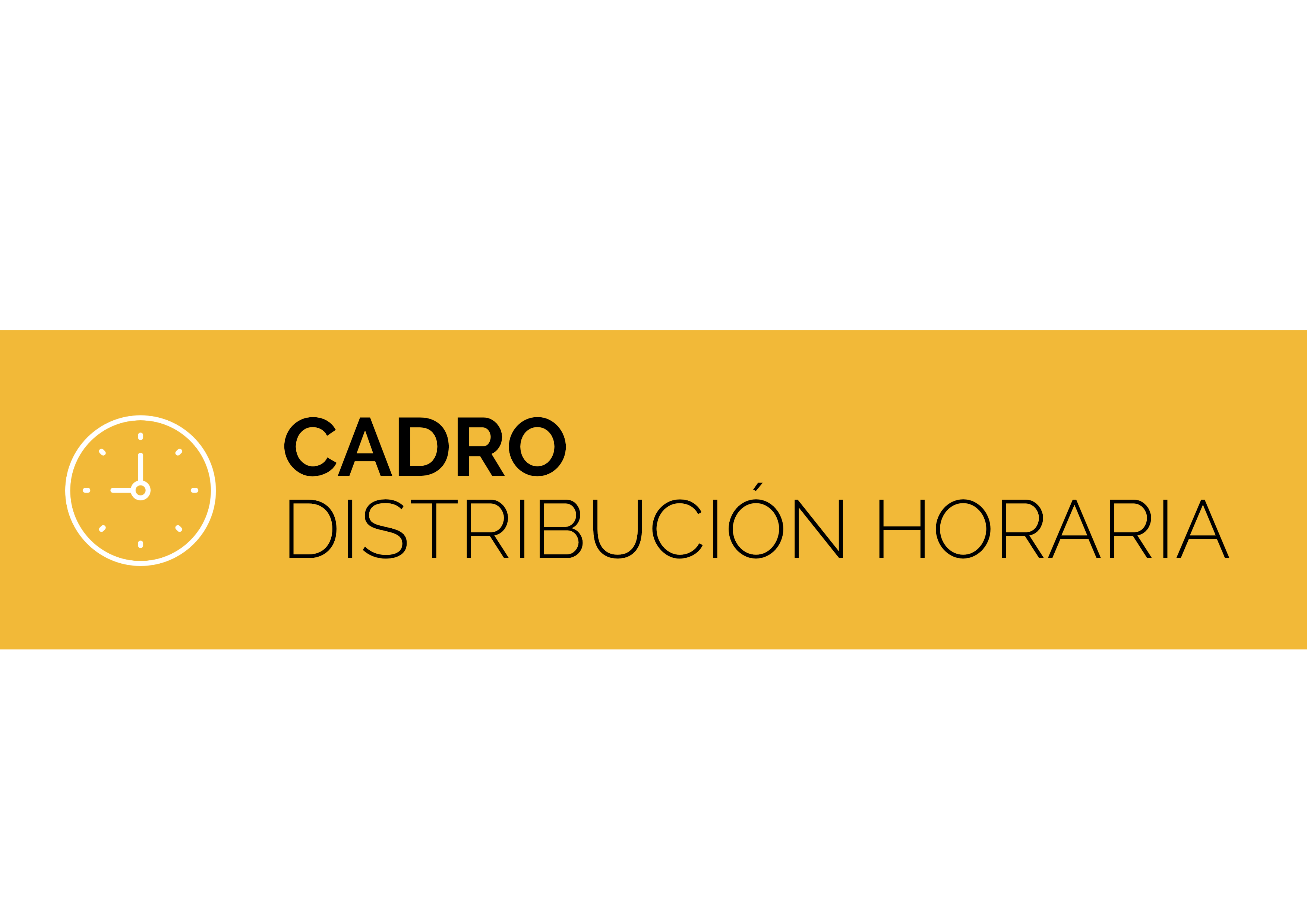 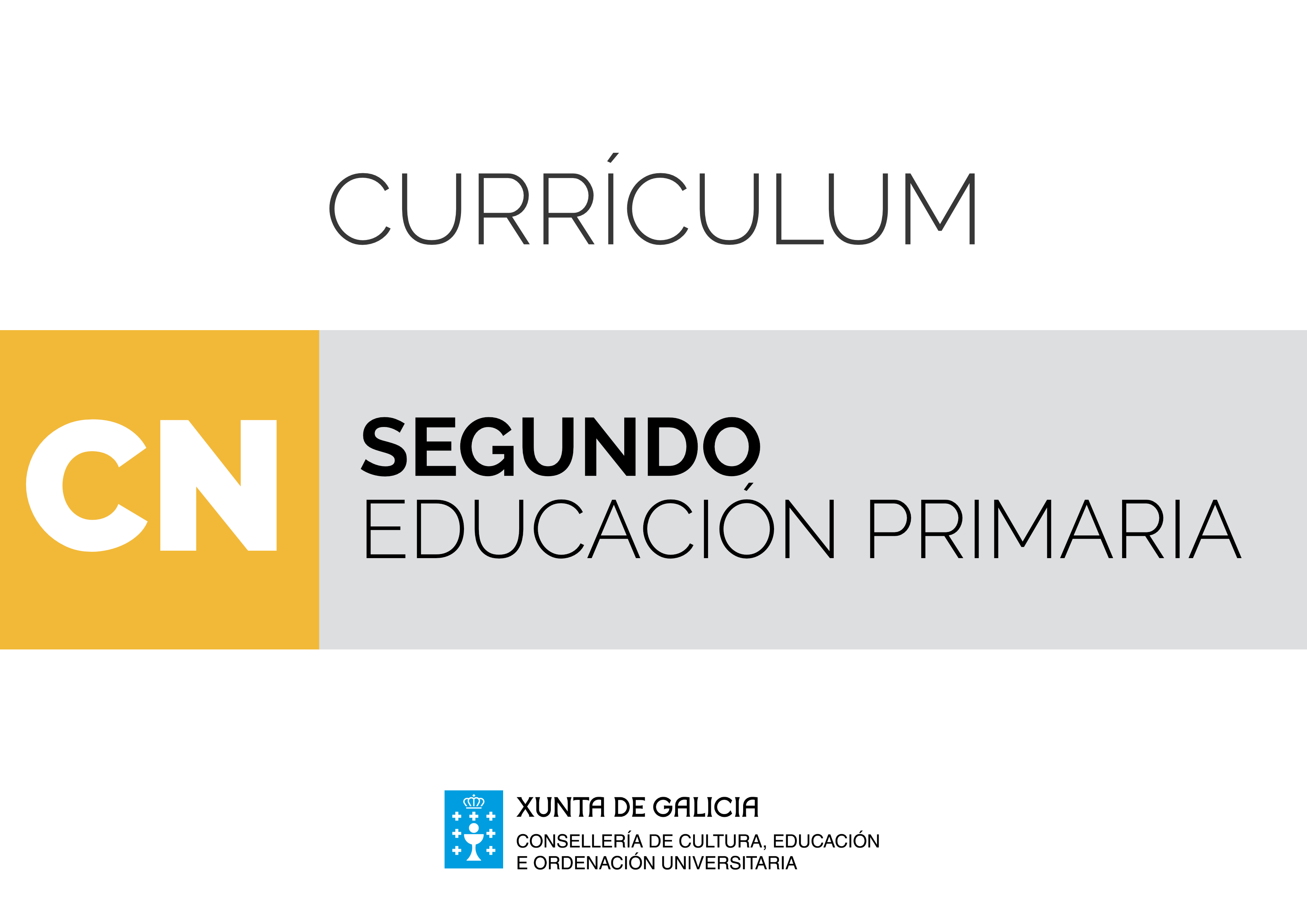 Disciplinas troncaisÁrea de Ciencias da naturezaOs coñecementos científicos intégranse no currículo da educación primaria para proporcionar ao alumnado as bases dunha formación científica e tecnolóxica que contribúa a desenvolver as competencias necesarias para comprender a realidade, desenvolverse na vida cotiá e interactuar co seu medio natural. O coñecemento competencial integra un coñecemento de base conceptual (saber dicir), un coñecemento relativo ás destrezas (saber facer) e un coñecemento con grande influenza social e cultural e que implica un conxunto de valores e actitudes (saber ser). As competencias clave non se adquiren nun determinado momento e permanecen inalterables, senón que implican un proceso de desenvolvemento mediante o cal os individuos van adquirindo maiores niveis de desempeño no seu uso. O argumento sinalado, que fala dun proceso, deberá permitir a aproximación ao método científico e ao uso das tecnoloxías de maneira secuenciada. Ao ingresar en educación primaria, o período evolutivo fala dun pensamento intuitivo, global e concreto: o alumnado non está suxeito a unha previa análise ou dedución lóxica, senón que a súa expresividade nace da intuición ou da percepción sensorial; así inicia o ensino primario cun conxunto de ideas, representacións, coñecementos, habilidades, destrezas e disposicións emocionais e afectivas relacionadas co contorno, que estrutura en forma de esquemas xunto a teorías ou hipóteses que lle permiten dar resposta a todo o que sucede ao seu redor.  A interpretación, comprensión, explicación e expresión da realidade non son habilidades autónomas dunha determinada área. Precisan da confluencia de todas as áreas de coñecemento, favorecendo unha visión interdisciplinaria na que cada equipo docente e cada mestra ou mestre deseñará, implementará e avaliará tarefas integradas contextualizadas nas que o alumnado se implique nun proceso que o leve acadar un produto que satisfaga as competencias que se sinalan, para cada particularidade.O currículo da área está formulado partindo do desenvolvemento cognitivo e emocional no que se atopa o alumnado desta etapa, da concreción do seu pensamento, das súas posibilidades cognitivas, do seu interese por aprender e relacionarse cos seus iguais e co contorno e da súa andaina cara a un pensamento máis abstracto ao final da etapa.Todos os aspectos da área de Ciencias da natureza son concibidos como ámbitos de aprendizaxe desde os cales se pode facer fincapé na comprensión da realidade e no desenvolvemento de actitudes críticas. Preténdese que os alumnos e as alumnas desenvolvan as súas habilidades cognitivas de observar, comparar, ordenar, clasificar, inferir, transferir, representar, avaliar... A adquisición de conceptos científicos non debe ser o único propósito da área senón que tamén debe lograr introducir o valor funcional da ciencia para que o alumnado sexa quen de explicar fenómenos cotiáns proporcionándolles as ferramentas para explorar a realidade natural de forma obxectiva, rigorosa e comprobada. Debe fomentar a curiosidade sobre fenómenos novos ou problemas inesperados, a necesidade de respectar o medio ambiente, o espírito de iniciativa e tenacidade, a confianza en si mesmo/a, a necesidade de coidar do seu propio corpo, o pensamento crítico que non se contenta cunha actitude pasiva, a flexibilidade intelectual, o rigor metodolóxico e permitirlles pensar e desenvolver o seu pensamento de forma independente así como respectar a opinión dos e das demais e iniciarse na argumentación e no debate de ideas.Os contidos están organizados en 5 bloques que, dada a súa interrelación, non deben ser traballados de forma illada senón integrada. O tratamento dos seus conceptos debe permitir ao alumnado avanzar na adquisición de ideas do coñecemento científico e na súa estruturación e organización, de forma coherente e articulada. Por outra banda, os contidos procedementais, relacionados co “saber facer” teórico e práctico, han de permitir ao alumnado iniciarse en coñecer e empregar algunhas das estratexias e técnicas habituais na actividade científica, tales como a observación, a identificación e análise de problemas, a recollida, a organización e o tratamento de datos, a emisión de hipóteses, o deseño e desenvolvemento da experimentación, a busca de solucións e o emprego de fontes de información, incluíndo as proporcionadas polos medios tecnolóxicos actuais e a comunicación dos resultados obtidos. Para o desenvolvemento de actitudes e valores, os contidos seleccionados han de promover a curiosidade, o interese, o respecto por si mesmo/a, polos demais, pola natureza e cara ao traballo propio das ciencias experimentais, así como unha actitude de colaboración no traballo en grupo.O bloque 1: Iniciación á actividade científica, oriéntase basicamente aos coñecementos necesarios para a planificación, realización e posterior comunicación dos resultados de tarefas integradas, proxectos, experimentacións ou pequenas investigacións. Integra así coñecementos conceptuais, procedementais e actitudinais necesarios para o desenvolvemento dos catro bloques restantes tendo, polo tanto, carácter fundamental e transversal para o desenvolvemento da área.O bloque 2: O ser humano e a saúde, integra coñecementos, habilidades e destrezas encamiñados ao coñecemento do propio corpo e das interaccións deste cos demais seres humanos e co medio, á prevención de condutas de risco e a desenvolver e fortalecer comportamentos responsables e estilos de vida saudables. Recolle tamén o coñecemento de si mesmo/a para valorarse como diferente, respectar a diversidade e para facilitar o equilibrio emocional.O bloque 3: Os seres vivos, oriéntase fundamentalmente ao coñecemento, respecto e aprecio das plantas e dos animais, á iniciación aos outros reinos e ao interese por conservar a biodiversidade.O bloque 4: Materia e enerxía, inclúe contidos relacionados coas propiedades dos materiais e as diferentes formas de enerxía, as consecuencias medioambientais do seu uso, así como a experimentación de fenómenos físicos e químicos sinxelos.O bloque 5: A tecnoloxía, aparellos e máquinas, inclúe basicamente contidos relacionados coas máquinas e cos aparellos de uso cotián, a enerxía que empregan e os avances científicos e tecnolóxicos que inflúen nas condicións de vida actual. Por último, establécense as seguintes orientacións metodolóxicas:Os contidos da área de Ciencias da natureza están interrelacionados cos doutras áreas polo que se potenciará un enfoque globalizador e interdisciplinario que teña en conta a transversalidade da aprendizaxe baseada en competencias. Resulta imprescindible unha estreita colaboración entre os docentes no desenvolvemento curricular e na transmisión de información sobre a aprendizaxe dos alumnos e das alumnas, así como cambios nas prácticas de traballo e nos métodos de ensinanza.Os contidos conceptuais, procedementais e actitudinais deben ser traballados na aula arredor da realización de tarefas integradas que faciliten a contextualización de aprendizaxes, proxectos, pequenas investigacións no medio, actividades de experimentación, resolución de problemas concretos, realización de debates sobre temas de actualidade (medioambientais, de saúde, de consumo...), onde o alumnado avance no desempeño das competencias clave ao longo da etapa, elixindo en cada caso a metodoloxía axeitada en función das necesidades.As estruturas de aprendizaxe cooperativa posibilitarán a resolución conxunta de tarefas, proxectos e investigacións, fomentarán hábitos de traballo en equipo, a resolución pacífica de conflitos e potenciarán unha axeitada atención á diversidade.Resulta recomendable a aplicación de diferentes técnicas para a avaliación do desempeño do alumnado como, por exemplo, o portfolio, as rúbricas, os mapas mentais, diarios, debates, probas específicas, resolución de problemas…Debe potenciarse a variedade de materiais e recursos, considerando especialmente a integración das tecnoloxías da información e da comunicación no proceso de ensino-aprendizaxe.No currículo establécense os estándares de aprendizaxe avaliables que permitirán definir os resultados das aprendizaxes e que concretan mediante accións o que o alumnado debe saber e saber facer na área de Ciencias da natureza. Estes estándares están graduados e secuenciados ao longo da etapa e, una vez finalizada esta, deberán estar acadados e consolidados.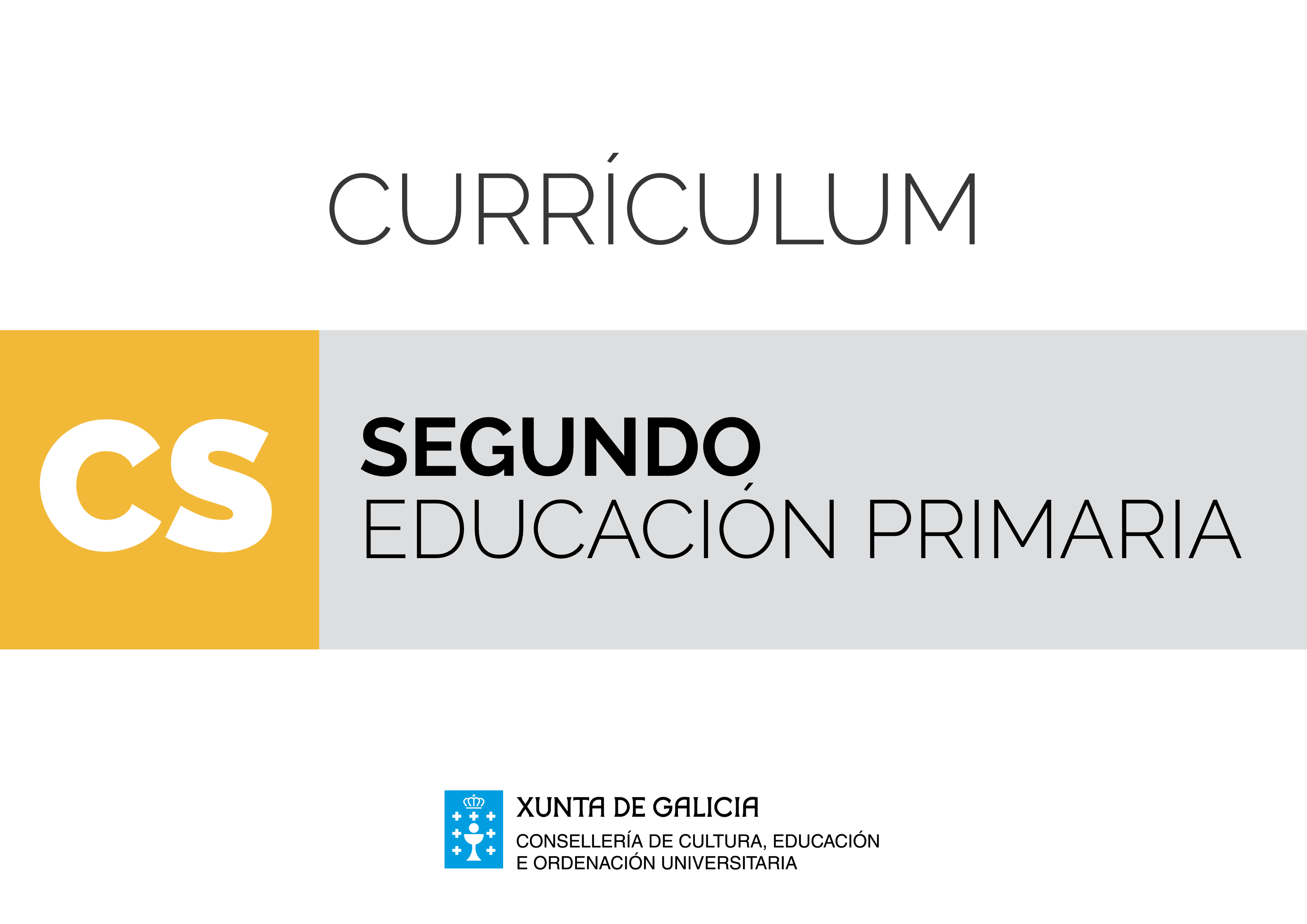 Disciplinas troncaisÁrea de Ciencias sociaisA área de Ciencias sociais ten como obxecto contribuír ao desenvolvemento persoal e social do alumnado, achegándolle os recursos necesarios para integrarse e participar de forma activa na sociedade na que vive, partindo da comprensión da realidade física, social e histórica máis próxima ata poder comprender o mundo dun xeito máis global.O desenvolvemento persoal e social dos alumnos e alumnas como futuros cidadáns e cidadás implica, por unha banda, coñecer os mecanismos fundamentais da democracia respectando as regras da vida colectiva e, por outra, interactuar coa contorna e o medio velando pola súa conservación ao seren estes bens comúns e compartidos.A mobilización de todos os recursos que conforman a área contribuirá á adquisición das competencias clave e ao desenvolvemento integral do alumnado ao longo de toda a etapa. Para iso, os elementos curriculares de Ciencias sociais deberán abordarse desde un enfoque metodolóxico práctico, integral, de uso social e con carácter funcional.A área das Ciencias sociais integra diversos ámbitos de estudo, centrándose en aspectos xeográficos, sociolóxicos, económicos e históricos. A organización de contidos da área por bloques establécese en base a estes ámbitos co fin de facilitar a concreción curricular da área e da etapa. En ningún caso, o desenvolvemento curricular se limitará a seguir esta estrutura, senón que os contidos serán abordados dun xeito global e interdisciplinar.Nun primeiro lugar, no Bloque 1, se establecen os contidos comúns da área, facendo referencia ás distintas técnicas, estratexias e métodos de traballo que potencian e favorecen a adquisición de aprendizaxes sobre o coñecemento do medio por parte do alumnado. Polo tanto, este bloque constitúe o eixe fundamental para abordar os elementos curriculares dos outros bloques cun enfoque transversal. Supón, ademais, a iniciación no coñecemento científico, non como saber disciplinar senón como un conxunto de procesos, destrezas e actitudes que contribúen a explorar e comprender a realidade.O uso das ferramentas TIC tamén ten especial consideración neste bloque pois se considera recurso fundamental, entre outras fontes, para a busca de información, simulación de procesos e presentación de conclusións referidas ás Ciencias sociais.Por último, neste apartado destaca a importancia que ten o traballo en equipo como punto de partida para unha participación activa e construtiva da vida social e como medida de atención á diversidade que favorece o proceso de inclusión do alumnado.No Bloque 2, O mundo no que vivimos, realízase o estudo da xeografía, tanto da contorna próxima, achegando ao alumnado á realidade que coñece, como de contextos máis afastados para fomentar unha visión máis completa. No desenvolvemento deste bloque utilizaranse diferentes tipos de fontes xeográficas de información: textos, cadros e gráficos, esquemas, representacións cartográficas, fotografías e imaxes sintéticas para identificar e localizar obxectos e feitos xeográficos, facendo especial atención no territorio galego e español. O bloque inclúe contidos que abranguen desde o Universo, a representación da Terra e a orientación no espazo, a auga e o consumo responsable, o clima e o cambio climático, a paisaxe e os seus principais elementos (relevo, clima, hidrografía…) e a intervención humana no medio e as súas consecuencias ambientais.A través dos contidos do Bloque 3, Vivir en sociedade, será posible iniciar un proceso de comprensión das características dos distintos grupos sociais, respectando e valorando as súas diferenzas e ás persoas integrantes, a produción e reparto dos bens de consumo, sectores de produción, a vida económica dos cidadáns e cidadás, a capacidade emprendedora dos membros da sociedade e a función dinamizadora da actividade empresarial na sociedade, a organización social, política e territorial galega e española e o coñecemento do territorio, institucións e poboación europeas.No Bloque 4, As pegadas do tempo, traballarase a comprensión de conceptos como o tempo histórico e a súa medida, a capacidade de ordenar temporalmente algúns feitos históricos e outros feitos relevantes, utilizando para iso as nocións básicas de sucesión, duración e simultaneidade a través da realización de cronogramas, liñas do tempo, mapas mentais, árbores xenealóxicas, biografías etc. Investigarase sobre as grandes etapas históricas da humanidade para adquirir unha idea da idade da historia, asociadas aos feitos que marcan os seus inicios e seus finais, sendo preciso coñecer as condicións históricas, eventos e persoas relevantes en diferentes períodos de tempo. É importante para o alumnado adquirir as referencias históricas que lles permitan elaborar unha interpretación persoal do mundo, a través duns coñecementos básicos da historia de Galicia e de España, respectando e valorando os aspectos comúns e de carácter diverso.Neste bloque utilizaranse diversas fontes textuais e gráficas como mapas e calquera outra representación adecuada para a identificación e a análise de procesos históricos.O tratamento de todos os aspectos curriculares establecidos nos bloques comentados anteriormente, a adquisición eficaz das competencias clave por parte del alumnado e a súa contribución ao logro dos obxectivos da etapa educativa, requiren ter en conta unha serie de principios metodolóxicos e de organización que permitan avanzar cara mellora dos resultados:Deseño e desenvolvemento de propostas didácticas integradas, activas, contextualizadas, cunha finalidade e funcionalidade clara, planificadas con rigor, que impliquen e posibiliten a activación da variedade de procesos cognitivos e contribúan e aseguren o desenvolvemento de todas as competencias ao longo de toda a etapa. Serán propostas de traballo que xurdan dun problema, acontecemento ou inquedanza, que supoñan un proceso de investigación e acción que garanta a participación activa do alumnado, a experimentación e a funcionalidade das aprendizaxes e que lle permita organizar o seu pensamento, a reflexión crítica e facilite o proceso de autorregulación das aprendizaxes. O traballo por proxectos, os estudos de casos, a aprendizaxe baseada en problemas, as experiencias de aprendizaxe por servizo, as prácticas de aprendizaxe colaborativa, as prácticas de ensinanza e aprendizaxe baseadas no pensamento crítico e creativo e as experiencais en comunidades de aprendizaxe serían propostas que responderían a ese perfil.É fundamental na área de Ciencias sociais o aproveitamento dos recursos propios da contorna, non soamente físicos, senón tamén humanos. Neste sentido, consideraranse as diferenzas interculturais como un aspecto enriquecedor que achega posibilidades de aprendizaxe.A planificación e o desenvolvemento destas propostas levan asociada a utilización de diversos instrumentos de avaliación: cartafol, diarios, rúbricas, debates, mapas mentais, probas específicas etc. que evidencian os distintos graos de execución das aprendizaxes. Destaca o papel activo do alumnado no proceso de avaliación, pois o uso do cartafol lle permite potenciar a autonomía e desenvolver o pensamento crítico e reflexivo.Para a construción e a consolidación das aprendizaxes partirase, en todo momento, dos coñecementos previos do alumnado, do contexto máis próximo e do seu nivel evolutivo, cognitivo e emocional. Este proceso implica a secuenciación dos contidos partindo do que eles xa coñecen para así avanzar e ir de aprendizaxes máis simples cara outros máis complexos.O alumnado debe ser o protagonista das súas aprendizaxes, a construción das aprendizaxes é persoal e, polo tanto, moi diversa polo que se presentarán propostas de traballo individual e de equipo que posibilitan a resolución conxunta das tarefas e favorezan a inclusión do alumnado.O persoal docente deberá buscar propostas e estratexias que activen ao alumnado que promovan a curiosidade e a motivación neste, de cara á investigación e resolución de problemas e que lle permitan ser consciente de que el é o responsable das súas aprendizaxes. Desde o equipo educativo e as distintas comisións de coordinación fomentarase unha reflexión metodolóxica conxunta da que xurda unha proposta de centro común, acordada e compartida á hora de desenvolver un currículo coherente cun enfoque global e interdisciplinar que garanta o cumprimento dos principios pedagóxicos que se propoñen desde a área de Ciencias sociais. A existencia de contidos compartidos entre distintas áreas fai necesaria a dita coordinación docente e a dita concepción integral da proposta curricular.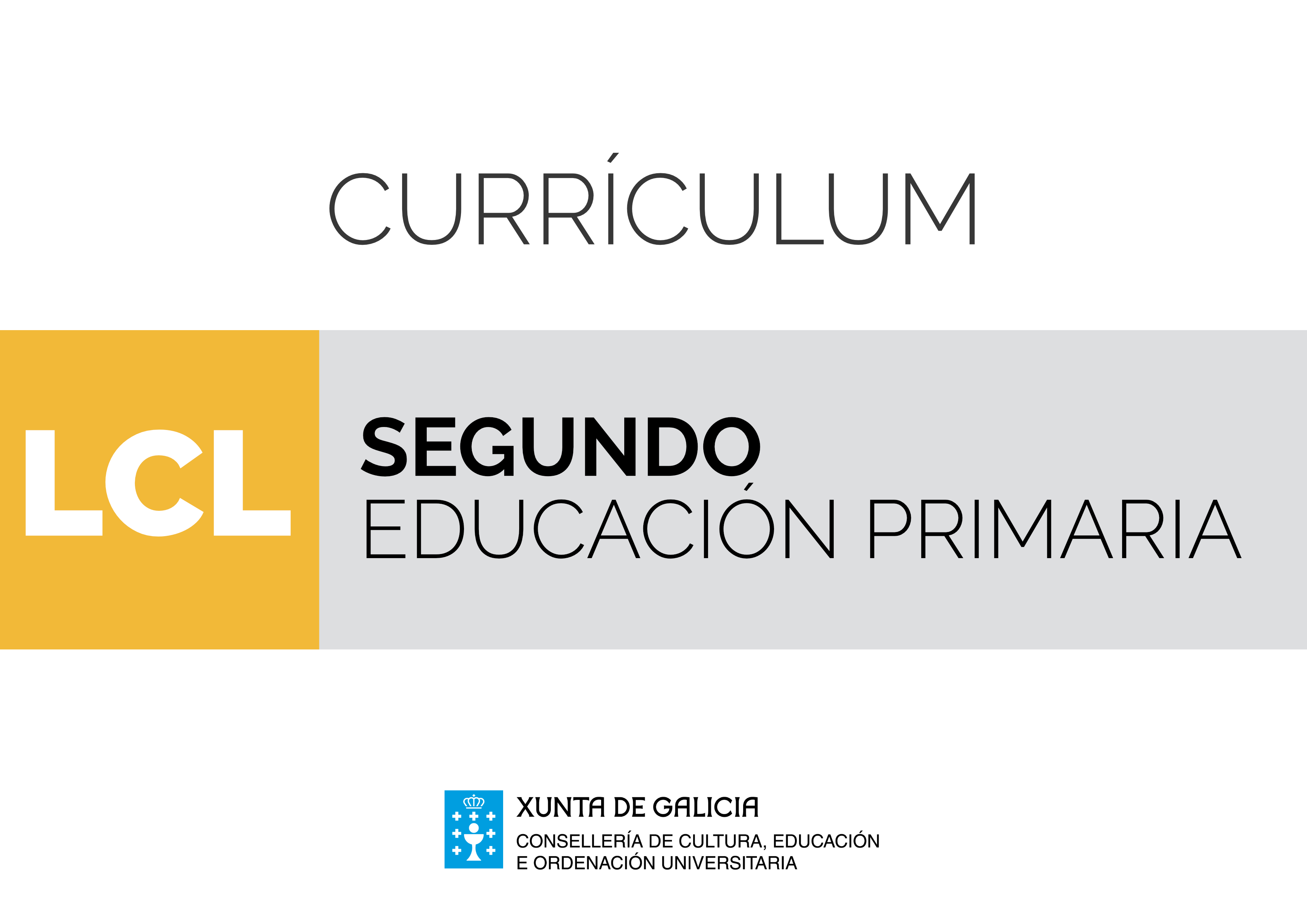 Disciplinas troncaisÁrea de Lingua castelá e literaturaO ensino da área de Lingua castelá e literatura ao longo da educación primaria ten como obxectivo o desenvolvemento da competencia comunicativa lingüística do alumnado. Esta debe achegar durante toda a etapa as ferramentas e os coñecementos necesarios para que os nenos e as nenas poidan desenvolverse satisfactoriamente nos ámbitos privado e público, relacionados coas interaccións individuais e sociais cotiás propias da súa idade.A lingua apréndese, non para falar, ler ou escribir sobre a lingua, senón para falar, ler e escribir sobre emocións, afectos, aventuras, sobre o mundo. Ademais, a lingua é o medio das relacións interpersoais e a porta de acceso ao coñecemento. Neste marco, o profesorado de lingua debe guiar o alumnado para facelo usuario consciente do potente instrumento que é a lingua, a competencia en comunicación lingüística, para comprender, crear e/ou transformar o seu mundo; utilizar a potencia do manexo efectivo da lingua para unha comunicación eficaz, e lograr un avance substancial no desenvolvemento das súas posibilidades. Nesta concepción da lingua como instrumento para a transmisión de información e ferramenta para operar co coñecemento, debe situarse o ensino da Literatura. Transmisora de cultura e tamén liberadora, a Literatura incita á fantasía, á evocación de mundos posibles, á creación e á reflexión crítica. E vai de par coa lingua que achega aspectos metalingüísticos e instrumentais fundamentais para acceder aos textos literarios e para crealos. Así, a aprendizaxe da literatura debe constituír tanto un instrumento de aprendizaxe como unha fonte de gozo e de creatividade.En consecuencia co anterior, o currículo da área de Lingua castelá e literatura organízase en bloques que responden á educación literaria, ás actividades lingüísticas ou destrezas esenciais para a comunicación oral e escrita, e ao coñecemento metalingüístico.O Bloque 1 Comunicación oral: escoitar e falar establece as habilidades necesarias para que os nenos e nenas comuniquen con precisión as súas propias ideas e axusten o propio discurso, cada vez máis elaborado segundo se avanza na etapa, ás distintas situacións de comunicación. Ademais, aborda aspectos esenciais da interacción social como a escoita atenta e o respecto das ideas dos e das demais. Está pois centrado na xestión das relacións sociais a través do diálogo e na planificación e exposición dos discursos orais. Este bloque inclúe, ademais, os elementos non verbais como parte integrante do proceso comunicativo, xa que en moitas ocasións actúan como reguladores do proceso de comunicación, contribuíndo a ampliar, modificar ou reducir o significado da mensaxe.Os Bloques 2 e 3 Comunicación escrita: ler e escribir deben fomentar o achegamento, en contextos persoais, académicos e sociais á comprensión e produción de textos de diferente tipoloxía, atendendo tanto a forma da mensaxe (descritivos, narrativos, dialogados, expositivos e argumentativos) como a intención comunicativa (informativos, literarios, prescritivos e persuasivos) Comprender un texto implica poñer en marcha unha serie de estratexias de lectura que deben practicarse na aula e proxectarse en todas as esferas da vida e en calquera finalidade de lectura: ler para obter información, ler para aprender ou ler por pracer.Pola súa parte, o bloque sobre a escritura pretende a aprendizaxe desta como un procedemento estruturado en tres fases: planificación do escrito, redacción, e revisión de borradores antes de producir o texto definitivo. Así, a ensinanza da escrita non se debe centrar no produto final, elaborado de forma individual ou en grupo, senón en todo ao proceso de escritura. Do mesmo modo, a avaliación está ligada a todo o desenvolvemento do texto escrito, no que, ademais, a revisión en grupo como práctica habitual contribuirá a favorecer a aprendizaxe autónoma.O Bloque 4 Coñecemento da lingua responde á necesidade de suscitar a aprendizaxe progresiva metalingüística para apropiarse do léxico e das regras gramaticais e ortográficas imprescindibles para o uso adecuado da lingua, é dicir, falar, ler e escribir correctamente. Debe ser unha aprendizaxe fundamentalmente funcional e significativa, integrada no proceso de lectura e escritura.O Bloque 5 Educación Literaria pretende implicar aos alumnos e alumnas nun proceso de formación lectora que continúe ao longo de toda a súa vida. A reflexión literaria a través da lectura, comprensión e interpretación de textos significativos favorece o coñecemento das posibilidades expresivas da lingua, desenvolve a capacidade crítica e creativa do alumnado, dálle acceso ao coñecemento doutras épocas e culturas e enfróntao a situacións que enriquecen a súa experiencia do mundo e favorecen o coñecemento do mesmo. Os nenos e nenas deben ir adquirindo, coa guía do persoal docente, os recursos persoais propios dunha persoa lectora activa. Do mesmo xeito, foméntase a produción de textos persoais con intención literaria a través de proposta de tarefas lúdicas e creativas.O currículo deste século non pode deixar de lado as tecnoloxías da información e da comunicación (TIC). Toda a súa potencialidade en relación co desenvolvemento das habilidades lingüístico-comunicativas debe aproveitarse nas aulas para favorecer interactivamente tanto a aprendizaxe de linguas e o desenvolvemento das competencias básicas do alumnado como a propia aprendizaxe do uso destas tecnoloxías. A organización do currículo en bloques e a secuencia destes non indican xerarquía nas aprendizaxes dentro do aula, ben ao contrario, estas deben ser abordadas desde enfoques comunicativos e, na medida do posible, globalizadores e interdisciplinares, que teñan en conta a transversalidade da aprendizaxe baseada en competencias.Os métodos utilizados deben enfocarse á posibilitar a realización de tarefas que o alumnado deba resolver facendo uso axeitado dos distintos tipos de coñecementos, destrezas, actitudes e valores. O traballo por proxectos resulta especialmente relevante para a aprendizaxe por competencias pois permite aplicar a contextos da vida real ou verosímiles as aprendizaxes realizadas, e motiva para aprender máis ao xerar nos nenos e nenas a curiosidade e a necesidade de adquirir novos coñecementos, destrezas, actitudes e valores na resolución do proxecto.A integración das TIC debe ir acompañada dun cambio metodolóxico que oriente a aprendizaxe da lingua cara á mellora dos usos comunicativos, desterrando das aulas prácticas rutineiras centradas na análise e descrición de unidades lingüísticas descontextualizadas. Para iso, o uso das TIC nas actividades de ensino- aprendizaxe debe darse sempre no marco de proxectos de comunicación, inscritos en situacións reais, que teñan sentido para o alumnado e cuxa finalidade sexa a produción e a comprensión de textos reais tanto de carácter oral como escrito. Así mesmo, nas decisións metodolóxicas deben terse en conta a atención á diversidade e a consideración dos distintos ritmos e estilos de aprendizaxe do alumnado, mediante prácticas de traballo individual e cooperativo que posibiliten a resolución conxunta das tarefas, e potencien a inclusión do alumnadoEn canto á avaliación, é recomendable a utilización de diferentes técnicas como, por exemplo, o portfolio, as rúbricas, mapas conceptuais, debates, solución de problemas contextualizados, ademais das probas específicas.A implicación das familias non proceso de ensino-aprendizaxe é un factor a potenciar, xa que o proceso de ensino-aprendizaxe competencial dáse tanto desde os ámbitos formais coma nos informais e non formais. A súa colaboración redundará positivamente no rendemento e nos resultados académicos do alumnado. Finalmente, a situación de sociedade multilingüe na que vivimos solicita un enfoque metodolóxico de carácter plurilingüe que potencie o desenvolvemento comunicativo dos nenos e nenas nas linguas que vaian adquirindo ao longo da súa vida, con independencia da diferenza de fins e niveis de dominio con que as utilicen. Isto implica un tratamento integrado das linguas que o alumnado está a aprender na escola. No caso das áreas de Lingua castelá e literatura e de Lingua galega e literatura, os currículos presentan certos contidos similares, e unha distribución igualmente similar en cada un dos cursos que conforman a educación primaria. Evidentemente, cada lingua ten as súas características propias, que requiren dun tratamento e traballo específico, pero hai determinados aspectos do currículo que, pola afinidade ou similitude que presentan en ambas as áreas, precisan ben ser abordados de maneira parella, ben ser presentados só nunha lingua pero traballados e practicados en cada unha delas. Así pois, o profesorado implicado no proceso de ensino-aprendizaxe da Lingua castelá e literatura e de Lingua galega e literatura, en cada curso da educación primaria, deberá organizar o seu labor para evitar a repetición de contidos naqueles aspectos comúns á aprendizaxe de calquera lingua, como son as estratexias de lectura, ou o proceso de escritura, a tipoloxía textual ou a definición de termos lingüísticos. En consonancia co anterior, é preciso que o profesorado utilice a mesma terminoloxía nas dúas linguas para non dificultar innecesariamente o proceso de aprendizaxe do alumnado.Ademais, no centro teñen presenza lingua(s) estranxeira(s) que tamén son abordadas na aula desde un enfoque comunicativo e intercultural, pois o coñecemento dos valores e as crenzas compartidas por grupos sociais doutros países resulta esencial para a comunicación nesta sociedade globalizada. Así, para o tratamento integrado de linguas é preciso que, igual que acontece non caso das dúas linguas cooficiais, haxa unha coordinación entre o profesorado destas e o de lingua estranxeira, para evitar a repetición de contidos na liña das que se mencionaron para as linguas ambientais, e para unificar a terminoloxía. Pois, non se pode esquecer que o achegamento do alumnado á lingua estranxeira prodúcese, na maior parte dos casos, partindo das linguas próximas, a materna e a(s) ambiental(is).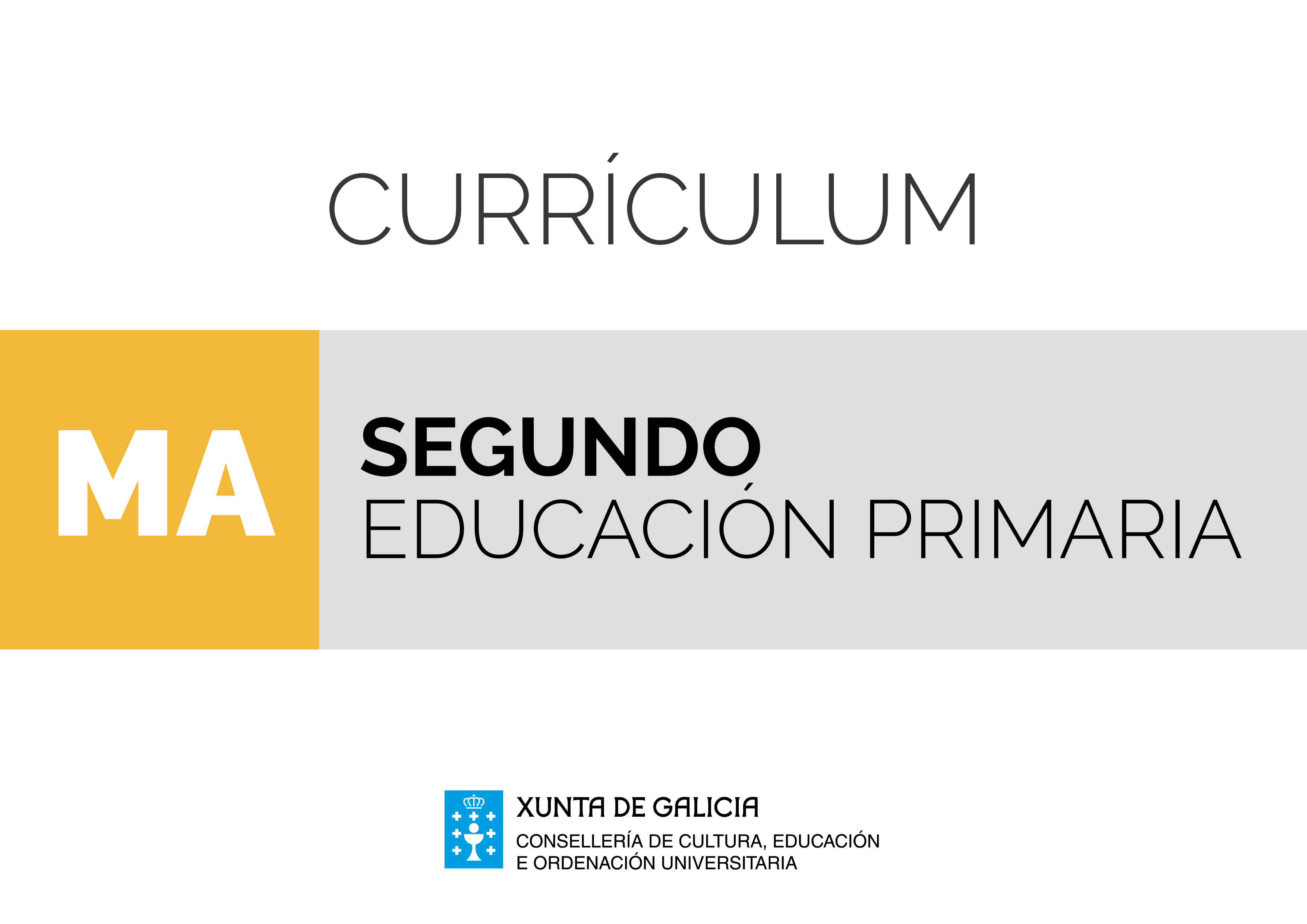 Disciplinas troncaisÁrea de MatemáticasAs matemáticas son un conxunto de saberes asociados aos números e ás formas, que permiten a análise de distintas situacións reais. Identifícanse coa dedución, a indución, a estimación, a aproximación, a probabilidade, a precisión, o rigor, a seguridade etc. e axúdannos a enfrontarnos a situacións abertas, sen solución única e pechada. Son unha agrupación de ideas e formas que nos permiten analizar os fenómenos e as situacións que se presentan na realidade para obter informacións e conclusións que non estaban explícitas e actuar, preguntármonos, obter modelos e identificar relacións e estruturas, de modo que levan consigo, sobre todo, encontrar patróns, regularidades e leis matemáticas e non só utilizar cantidades e formas xeométricas.Na educación primaria é fundamental o rol do persoal docente, pois debe ser capaz de deseñar tarefas ou situacións de aprendizaxe que posibiliten a aplicación dos coñecementos en situacións contextualizadas. Debe orientar a construción individual e colectiva de coñecementos matemáticos que ensinen aos nenos e nenas a desenvolver as súas aprendizaxes e que os e as animen a ter as súas propias opinións confrontándoas criticamente con outras fontes de información para melloralas. Búscase alcanzar unha eficaz alfabetización numérica, entendida como a capacidade para enfrontarse con éxito a situacións nas que interveñan os números e as súas relacións. Para lograr este obxectivo non basta con dominar os algoritmos de cálculo escrito, é necesario actuar con seguridade ante os números e as cantidades, utilizalos sempre que sexa necesario e identificar as relacións básicas que se dan entre eles. O traballo nesta área na educación primaria estará asentado na experiencia, as matemáticas apréndense utilizándoas en contextos funcionais relacionados con situacións da vida cotiá, para ir adquirindo progresivamente coñecementos máis complexos a partir das experiencias e dos coñecementos previos. A aprendizaxe baseada en competencias debe abordarse de forma conxunta entre todas as áreas e por parte das diversas instancias que conforman a comunidade educativa, tanto nos ámbitos formais, coma nos non formais e informais. O seu dinamismo reflíctese en que as competencias non se adquiren nun determinado momento e permanecen inalterables, senón que implican un proceso de desenvolvemento mediante o cal os individuos van adquirindo maiores niveis de desempeño no seu uso. Para lograr este cambio curricular é preciso favorecer unha visión interdisciplinaria na que cada persoa docente deseñará, implementará e avaliará tarefas integradas nas que o alumnado acade ou elabore un produto social relevante. Para isto é necesario secuenciar unha serie de actividades e exercicios que impliquen procesos cognitivos de diferente nivel. Tendo en conta todo o anterior, resulta imprescindible o traballo colaborativo entre eles, coas familias e con entidades sociais do contexto e unha estreita colaboración entre o persoal docente no desenvolvemento curricular e na transmisión de información sobre a aprendizaxe dos alumnos e das alumnas.Os procesos de resolución de problemas constitúen un dos eixes principais da actividade matemática e deben ser fonte e soporte principal da aprendizaxe ao longo da etapa, posto que constitúen a pedra angular da Educación matemática. Na resolución dun problema requírense e utilízanse moitas das capacidades básicas ata a comunicación dos resultados: ler, reflexionar, planificar o proceso de resolución, establecer estratexias e procedementos e revisalos, modificar o plan se é necesario, comprobar a solución se se encontrou.O currículo básico formulouse partindo do desenvolvemento cognitivo e emocional no que se encontra o alumnado desta etapa, da concreción do seu pensamento, das súas posibilidades cognitivas, do seu interese por aprender e relacionarse cos seus iguais e co ámbito, e do seu paso cara a un pensamento abstracto cara ao final da etapa.Os contidos organizáronse en cinco grandes bloques para facilitar a concreción curricular: Procesos, métodos e actitudes en matemáticas. Números. Medida. Xeometría. Estatística e probabilidade. Pero esta agrupación non determina métodos concretos, só é unha forma de organizar os contidos que serán abordados dun xeito enlazado atendendo a configuración cíclica do ensino da área e construíndo uns contidos sobre os outros, como unha estrutura de relacións observables de forma que se facilite a súa comprensión e aplicación en contextos cada vez máis enriquecedores e complexos. Esta agrupación implica unha organización aberta que permitirá distribuír de diferentes maneiras os contidos adoptando a metodoloxía máis axeitada ás características destes e do grupo de alumnos e alumnas.O Bloque 1 é a columna vertebral do resto dos bloques e debe formar parte do quefacer diario na aula para traballar o resto dos contidos e conseguir que todo o alumnado, ao rematar a educación primaria, sexa quen de describir e analizar situacións de cambio, encontrar patróns, regularidades e leis matemáticas en contextos numéricos, xeométricos e funcionais, valorando a súa utilidade para facer predicións. Débese traballar no afondamento nos problemas resoltos, formulando pequenas variacións nos datos, outras preguntas etc., expresando verbalmente de forma razoada o proceso seguido na resolución dun problema, utilizando procesos de razoamento e estratexias de resolución de problemas, realizando os cálculos necesarios e comprobando as solucións obtidas.Por último, establecéronse os estándares de aprendizaxe avaliables que permitirán definir os resultados das aprendizaxes, e que concretan mediante accións o que o alumnado debe saber e saber facer na área de Matemáticas. Estes estándares están graduados e secuenciados ao longo da educación primaria e deberán estar todos acadados e consolidados ao finalizar a etapa.Tendo en conta todo o antedito establécense unha serie de orientacións metodolóxicas para a área que favorecerán un enfoque competencial, así como a consecución, consolidación e integración dos diferentes estándares por parte do alumnado:Potenciarase un enfoque globalizador e interdisciplinario que teña en conta a transversalidade da aprendizaxe fundamentada en competencias. A selección dos contidos e as metodoloxías activas e contextualizadas deben asegurar o desenvolvemento das competencias clave ao longo de toda a etapa.Os métodos utilizados deben partir da perspectiva do persoal docente como persoal orientador, promotor e facilitador do desenvolvemento competencial no alumnado; ademais, deben enfocarse á realización de tarefas ou situacións-problema nas que o alumnado debe resolver facendo uso axeitado dos distintos tipos de coñecementos matemáticos, destrezas, actitudes e valores. Así mesmo, mediante prácticas de traballo individual e cooperativo, terase en conta a atención á diversidade e o respecto polos distintos ritmos e estilos de aprendizaxe.As estruturas de aprendizaxe cooperativa posibilitarán a resolución conxunta das tarefas e dos problemas, e potenciarán a inclusión do alumnado.Resulta fundamental a motivación por aprender nos alumnos e nas alumnas, polo que o persoal docente deberá xerar neles e nelas a curiosidade e a necesidade de adquirir e aplicar coñecementos, destrezas, actitudes e valores.O traballo por proxectos, especialmente relevante para a aprendizaxe por competencias, susténtase na proposta dun plan de acción co que se busca conseguir un determinado resultado práctico. Esta metodoloxía pretende axudarlle ao alumnado a organizar o seu pensamento favorecendo nel a reflexión, a crítica, a elaboración de hipóteses e a tarefa investigadora a través dun proceso no que cada un asume a responsabilidade da súa aprendizaxe, aplicando os seus coñecementos e habilidades a proxectos reais.Resulta recomendable a aplicación de diferentes técnicas para a avaliación do desempeño do alumnado como por exemplo o portfolio, as rúbricas, mapas mentais, diarios, debates, probas específicas, solución de problemas…O profesorado debe involucrarse na elaboración e no deseño de diferentes tipos de materiais, adaptados aos distintos niveis e aos diferentes estilos e ritmos de aprendizaxe dos alumnos e das alumnas, co obxecto de atender a diversidade na aula e personalizar os procesos de construción das aprendizaxes. Débese potenciar o uso dunha variedade de materiais e recursos, considerando especialmente a integración das tecnoloxías da información e da comunicación no proceso de ensino-aprendizaxe que permiten o acceso a recursos virtuais.A implicación das familias no proceso de ensino-aprendizaxe é un factor determinante que tentaremos potenciar activamente. A súa colaboración redundará positivamente no rendemento e nos resultados académicos do alumnado.Finalmente, é necesaria unha axeitada coordinación entre o persoal docente sobre as estratexias metodolóxicas e didácticas que se utilicen. Os equipos educativos deben formular, con criterios consensuados, unha reflexión común e compartida sobre a eficacia das diferentes propostas metodolóxicas.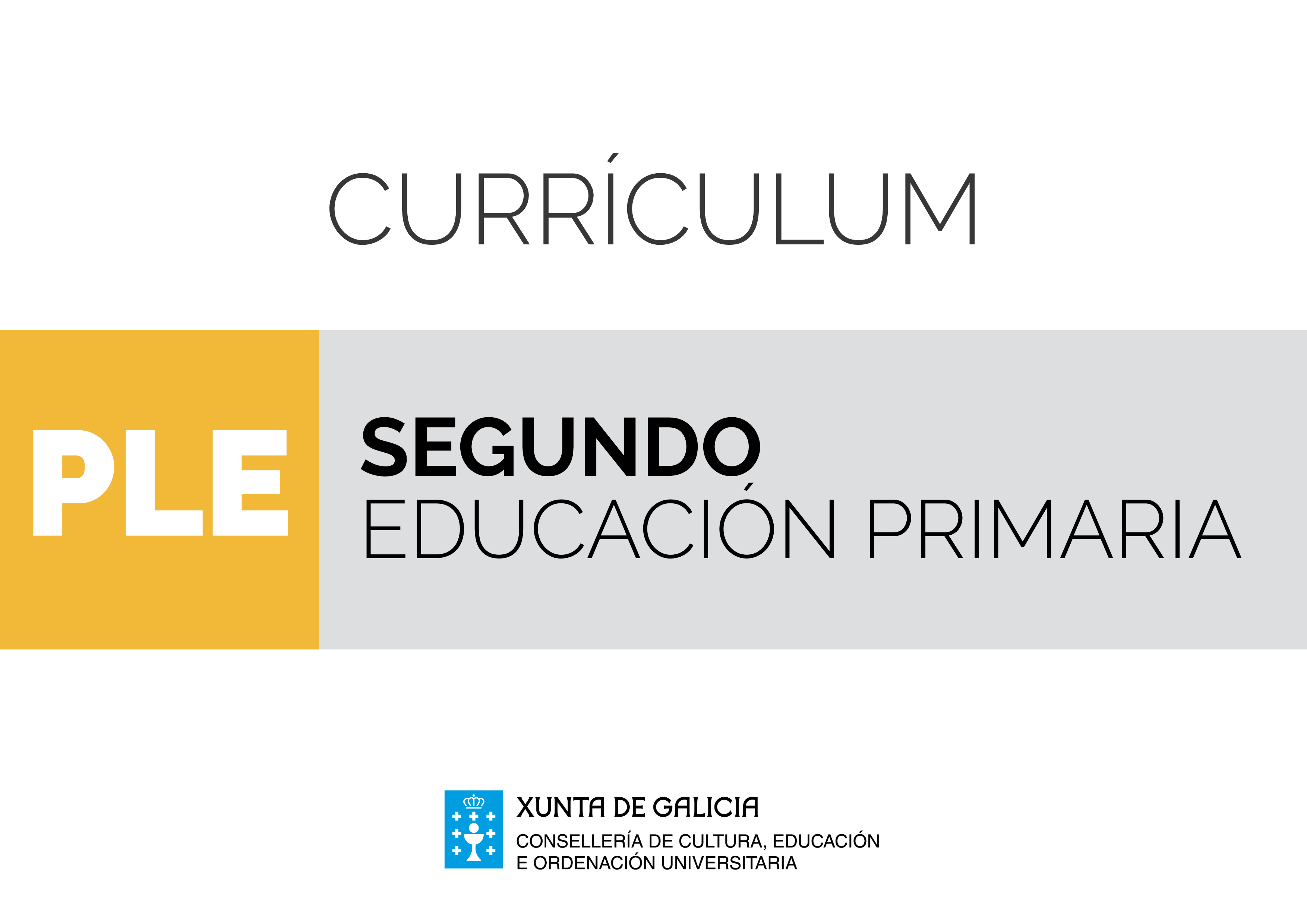 Disciplinas troncaisÁrea de Primeira lingua estranxeira: inglésA lingua é o instrumento por excelencia da comunicación e da aprendizaxe, por iso as linguas forman parte da bagaxe vital das persoas nun mundo en continua expansión no que as relacións entre individuos, países e organismos fanse cada vez máis necesarias e frecuentes. Neste marco, é esencial que, desde as idades máis temperás, a educación teña entre os seus obxectivos principais dotar ás cidadás e aos cidadáns de instrumentos para o desenvolvemento de competencias que lles permitan participar adecuadamente nunha nova sociedade cada vez máis interdependente e global. A aprendizaxe de linguas estranxeiras cobra, pois, unha especial relevancia neste contexto, xa que a capacidade de comunicación lingüística eficaz é o primeiro chanzo para desenvolverse nun contexto multicultural e plurilingüe.Pola súa parte, o Marco común europeo de referencia para as linguas define os niveis de dominio da lingua que permiten determinar as competencias lingüísticas do alumnado en cada fase da aprendizaxe ao longo da súa vida. A educación primaria constitúe a fase inicial desa aprendizaxe de linguas estranxeiras e a base para que o alumnado, ao rematar a súa educación e formación escolar, teña unhas competencias de comprensión e expresión orais e escritas nunha lingua estranxeira que lle permitan achegarse ao seu uso independente. Na Comunidade Autónoma de Galicia o contacto cunha primeira lingua estranxeira iníciase a partir do segundo ciclo da educación infantil, co obxectivo de proporcionarlles aos nenos e ás nenas as primeiras experiencias no seu uso oral. Así, este alumnado accede á educación primaria cunha certa experiencia e familiarización coa devandita lingua. Desde esta perspectiva, o currículo nesta etapa, se ben inicialmente dá prioridade ás actividades lingüísticas ou destrezas orais nos primeiros cursos, establece gradualmente a aprendizaxe das outras destrezas para o desenvolvemento dunha competencia comunicativa oral e escrita eficaz e contextualizada nos intereses, necesidades e preferencias propios destas idades. Un currículo de lingua estranxeira para a formación da cidadanía na sociedade da información non pode deixar de lado as tecnoloxías da información e da comunicación (TIC). Toda a súa potencialidade en relación co desenvolvemento das habilidades lingüístico-comunicativas debe aproveitarse nas aulas para favorecer interactivamente tanto a aprendizaxe da lingua estranxeira e o desenvolvemento das competencias básicas do alumnado como a propia aprendizaxe do uso destas tecnoloxías. A utilización das TIC posibilita o acceso a informacións sobre outras culturas e os seus costumes, reafirma as destrezas orais e escritas, facilita o enriquecemento do vocabulario, fixa unha ortografía correcta e estimula a aprendizaxe autónoma. O currículo está estruturado para cada curso da etapa en cinco bloques que, aínda que se presentan separados para maior claridade, deben ser entendidos como inseparables na práctica lingüística e en cada acto comunicativo.O bloque 1 Comprensión de textos orais recolle diversos aspectos da comprensión oral. Nel abórdanse estratexias comunicativas necesarias para comprender en contextos reais ou simulados e iniciar o camiño cara á adquisición e posterior desenvolvemento das estratexias de comprensión oral da lingua estranxeira. Nesta liña, considera, por unha parte, a activación dos coñecementos previos, a partir de ilustracións, da mímica e de preguntas, para comprender o sentido xeral e a información máis relevante en interaccións verbais sinxelas. Pola outra, establece variedade de contextos de comunicación, que deberán fornecer modelos lingüísticos igualmente variados tanto no aspecto fonético e prosódico como no uso de expresións concretas en situacións coñecidas de interaccións verbais. Para conseguir este propósito, a utilización de recursos audiovisuais e das TIC é imprescindible.O bloque 2 Produción de textos orais aborda o desenvolvemento de habilidades de produción oral. A súa finalidade é dotar aos alumnos e ás alumnas de estratexias e destrezas comunicativas necesarias para interactuar en contextos reais ou simulados. Mediante a aprendizaxe dos contidos establecidos, o alumnado poderá usar a lingua oral en tarefas básicas como falar de si mesmo/a, conseguir que os demais o atendan e entendan, pedir e dar a información que lle interesa tanto dentro da aula como fóra dela, tanto no ambiente escolar como en situacións propias doutros ámbitos próximos á súa idade. Progresivamente, o currículo ten en conta as aprendizaxes necesarias para describir, explicar, relatar, dar razóns, ideas, predicir, preguntar, aclarar ou opinar cun grao de dominio propio desta etapa. O bloque 3 Comprensión de textos escritos céntrase en aspectos da comprensión escrita. A adquisición das destrezas lectoras necesarias, a descodificación do texto e lectura funcional, desenvólvense progresivamente nos distintos cursos para que o alumnado poida adquirir os coñecementos e habilidades que lle permitan un dominio progresivo da comprensión da lingua escrita. Faise fincapé en fomentar a afección pola lectura como fonte de gozo, formación, aprendizaxe, fantasía e descubrimento doutros contornos e culturas.O bloque 4 Produción de textos escritos: expresión e interacción expón o desenvolvemento e uso progresivo e autónomo da escritura, partindo do afianzamento da expresión oral. A complexidade da expresión escrita require unha conexión estreita co correspondente traballo na lingua oral da lingua estranxeira e nas outras linguas das que incorporarán os procedementos básicos que dan coherencia, cohesión, adecuación e riqueza aos seus escritos. O bloque 5 Coñecemento da lingua e consciencia intercultural enumera as funcións, nocións e elementos e estruturas lingüísticas que van posibilitar o uso reflexivo da lingua para comprender e interactuar en diferentes situacións de comunicación. Igualmente, considéranse neste bloque elementos sociolingüísticos e culturais que condicionan as persoas falantes da lingua estranxeira e que informan doutras maneiras de ver, entender e apreciar o mundo. O alumnado aprenderá progresivamente a comparar aspectos lingüísticos e culturais das linguas que coñece para mellorar a súa aprendizaxe, lograr unha competencia comunicativa integrada e alcanzar unha consciencia intercultural que lle permita comunicar con certa sintonía cultural.Os contidos, criterios de avaliación e estándares de aprendizaxe están organizados dentro dos cinco grandes bloques e o seu tratamento ten que ser abordado desde unha óptica competencial. As relacións entre estes tres elementos do currículo non son unívocas, debido á especial natureza da actividade lingüística. Isto supón que, para cada unha das tarefas comunicativas listadas e descritas nos estándares de aprendizaxe, haberá de incorporarse o conxunto dos contidos recollidos para cada bloque de actividade respectivo. Deste mesmo xeito, para avaliar o grao de adquisición de cada un dos estándares de aprendizaxe dunha determinada actividade de lingua, haberán de aplicarse todos e cada un dos criterios de avaliación recollidos e descritos para a tarefa correspondente.Desde o punto de vista metodolóxico, os enfoques que se adopten deberán considerar os principios básicos que facilitan a aprendizaxe dunha lingua e cultura estranxeira a estas idades no contexto escolar. Partindo deste feito, fomentarase un uso contextualizado da lingua, no marco de situacións comunicativas propias de ámbitos diversos propios destas idades, e que permitan a utilización real e motivadora da lingua. O xogo, sobre todo nos primeiros anos, e a realización de tarefas conxuntas, ademais de permitir asentar adecuadamente as bases para a adquisición dunha lingua estranxeira, contribúen a que a área desenvolva o papel educativo que lle corresponde como instrumento de socialización. A medida que o alumnado avance en idade, evolucionarase desde un procesamento da lingua de carácter esencialmente semántico a un procesamento sintáctico máis avanzado. Polo tanto, o ensino das linguas estranxeiras na educación primaria enmarcarase en enfoques comunicativos e cun tratamento globalizado das actividades ou destrezas lingüísticas, facendo fincapé durante toda a etapa na comunicación oral e na consciencia intercultural. Por outra parte, debe existir coordinación entre o profesorado de linguas estranxeiras e o das linguas cooficiais, para evitar a repetición de contidos propios da aprendizaxes de calquera lingua, como son as estratexias de lectura, ou proceso de escritura, a tipoloxía textual ou a definición de termos lingüísticos, e para unificar a terminoloxía. Non se pode esquecer que o achegamento do alumnado á lingua estranxeira se produce, na maior parte dos casos, partindo das linguas próximas, a materna e a(s) ambiental(is). Polo tanto, é esencial o tratamento integrado de todas as linguas e a colaboración entre todo profesorado que as imparte.Finalmente, cómpre ter en conta no actual contexto educativo galego a implantación, na rede de centros docentes plurilingües e nos centros docentes con seccións bilingües, do ensino-aprendizaxe integrado de contidos e linguas estranxeiras. Isto supón a necesidade dunha estreita coordinación entre o profesorado que imparte lingua estranxeira e o que a utiliza como instrumento de ensino doutras áreas curriculares.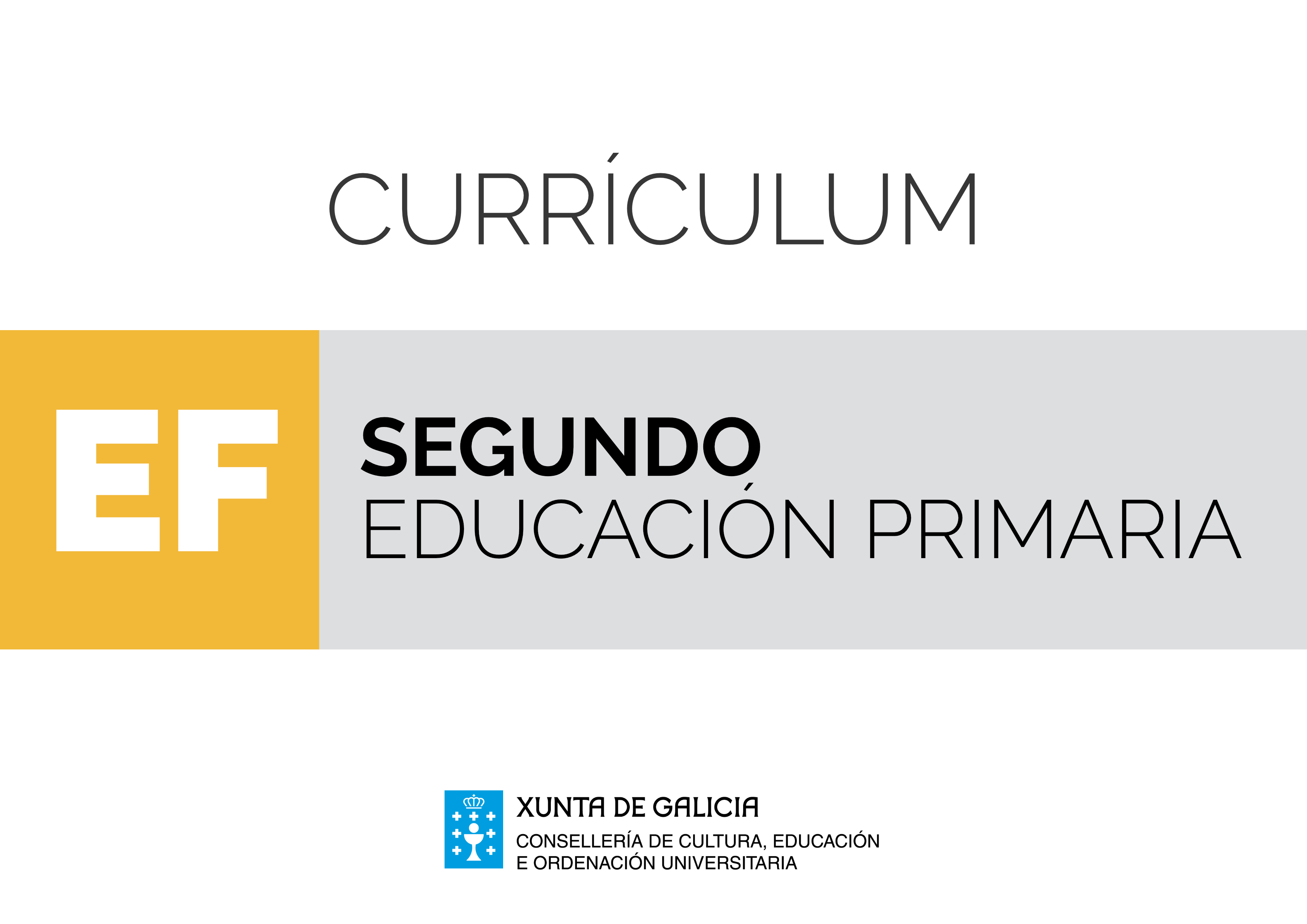 Disciplinas específicasÁrea de Educación físicaA área de Educación física ten como finalidade principal a competencia motriz dos alumnos e das alumnas, entendida como un conxunto de coñecementos, procedementos, actitudes e sentimentos que interveñen nas múltiples interaccións que realiza un individuo no seu medio e cos demais e que permite que o alumnado supere os diferentes problemas motrices propostos tanto nas sesión de Educación física como na súa vida cotiá; sempre de forma coherente e en concordancia ao nivel de desenvolvemento psicomotor, prestando especial sensibilidade á atención a diversidade nas aulas, utilizando estratexias inclusivas e sempre buscando a integración dos coñecementos, os procedementos, as actitudes e os sentimentos vinculados á conduta motora fundamentalmente. A competencia motriz, que non está recollida como unha das competencias clave, é fundamental para o desenvolvemento destas, especialmente as Competencias Social e Cívica, Aprender a Aprender, Sentido de Iniciativa e Espírito Emprendedor, Conciencia e Expresións Culturais e Matemática e Científico Tecnolóxica e, en menor medida, a Competencia en Comunicación Lingüística e a Competencia Dixital.Na educación primaria, o alumnado explorará o seu potencial motor á vez que desenvolve todas as súas capacidades motrices. Isto implica mobilizar toda unha serie de habilidades motrices, actitudes e valores en relación co corpo, en diversas situacións de ensino-aprendizaxe, nas que a experiencia individual e colectiva permitan adaptar a conduta motriz a diferentes contornas. Nesta etapa, as competencias adquiridas deben permitir comprender o seu corpo, as súas posibilidades e desenvolver as habilidades motrices básicas con complexidade crecente a medida que se progresa nos sucesivos cursos. As propias actividades axudarán ademais a desenvolver a relación cos demais, o respecto,a atención especial á igualdade de xénero, entendendo as diferenzas en canto as capacidades psicofísicas entre as nenas e os nenos, os condicionantes dos estereotipos sociais, a colaboración, o traballo en equipo, o xogo limpo, a resolución de conflitos, o recoñecemento do esforzo para lograr metas, a aceptación de regras establecidas e o desenvolvemento da iniciativa individual.A Educación física ao longo da educación primaria ten no xogo o máis importante recurso como situación de aprendizaxe e ferramenta didáctica polo seu carácter motivador. Debemos destacar os xogos tradicionais galegos que xunto coas danzas e bailes propias de Galicia, supoñen un elemento importante de transmisión do noso patrimonio artístico e cultural ademais de fomentar as relacións interxeracionais.A proposta curricular de Educación física permitirá organizar as aprendizaxes dos alumnos e as alumnas ao longo do paso polo sistema educativo, tendo en conta o seu nivel madurativo, a lóxica interna das diversas actividades e aqueles elementos que afectan de maneira transversal a todos os bloques como son as capacidades físicas e coordinativas, os valores sociais e individuais e a educación para a saúde.As propostas didácticas deben incorporar a reflexión e a análise do que acontece e a creación de estratexias para facilitar a transferencia de coñecementos a outras situacións.O traballo por competencias integra un coñecemento de base conceptual, outro relativo ás destrezas e, por último, un con gran influenza social e cultural, que implica un conxunto de valores e actitudes. Para facilitar a concreción curricular de Educación física establécense trece criterios de avaliación que se concretizan nos estándares de aprendizaxe avaliables. Estes permitirán definir os resultados da aprendizaxes, e concretarán mediante accións o que alumnado debe saber e saber facer na área de Educación física. Estes estándares están graduados e secuenciados ao longo da etapa e, unha vez finalizada esta, deberán estar todos acadados e consolidados.Os contidos están distribuídos en seis grandes bloques: Bloque 1. Contidos comúns. Bloque 2. O corpo: imaxe e percepción.Bloque 3. Habilidades motrices. Bloque 4. Actividades físicas artístico expresivas. Bloque 5. Actividade física e saúde.Bloque 6. Os xogos e as actividades deportivas.Esta agrupación non determina métodos concretos, responde a unha forma de organizar os contidos que deben ser abordados dun xeito enlazado atendendo á configuración cíclica do ensino da área, construíndo uns contidos sobre os outros, como unha estrutura de relacións observables de forma que se facilite a súa comprensión e aplicación en contextos cada vez máis enriquecedores e complexos. Tampouco implica unha organización pechada, pola contra, permitirá organizar de diferentes maneiras os contidos, adoptando a metodoloxía máis axeitada ás características destes e do grupo de alumnos e alumnas.Os contidos do bloque común, pola súa natureza transversal, traballaranse ao longo do curso en combinación cos contidos do resto dos bloques dado que trata aspectos como: os valores que teñen por referente o corpo, o movemento e á relación coa contorna,a educación viaria, a resolución de conflitos mediante o diálogo e aceptación das regras establecidas, o desenvolvemento da iniciativa individual e de hábitos de esforzo, as actitudes, a confianza, o uso adecuado dos materiais e espazos e a integración das Tecnoloxías da Información e Comunicación. Como consecuencia de todo o anterior, establécense unha serie de orientacións metodolóxicas para a área que favorecerán un enfoque competencial, así como a consecución, consolidación e integración dos diferentes estándares por parte do alumnado:A Educación física nesta etapa terá un carácter eminentemente global e lúdico, ata o punto de converter o xogo no contexto ideal para a maioría das aprendizaxes.A selección dos contidos e as metodoloxías activas e contextualizadas deben asegurar o desenvolvemento das competencias clave ao longo de toda a etapa.As estruturas de aprendizaxe cooperativo posibilitarán a resolución conxunta das tarefas e dos problemas, e potenciarán a inclusión do alumnado.O profesorado debe implicarse na elaboración e deseño de diferentes tipos de materiais, adaptados aos distintos niveis e aos diferentes estilos e ritmos de aprendizaxe dos alumnos e alumnas, co obxecto de atender á diversidade na aula e personalizar os procesos de construción das aprendizaxes. Débese potenciar o uso dunha variedade de materiais e recursos, considerando especialmente a integración das Tecnoloxías da Información e a Comunicación.Favoreceranse metodoloxías que teñan a súa base no descubrimento guiado, a resolución de problemas, o traballo por retos ou a cooperación.Deberá buscarse a implicación das familias como un factor clave para facer dos nosos alumnos e alumnas suxeitos activos na xestión da súa saúde e na adquisición de hábitos de vida saudable.Finalmente, é necesaria unha axeitada coordinación entre o persoal docente sobre as estratexias metodolóxicas e didácticas que se utilicen. Os equipos educativos deben formular con criterios consensuados unha reflexión común e compartida sobre a eficacia das diferentes propostas metodolóxicas.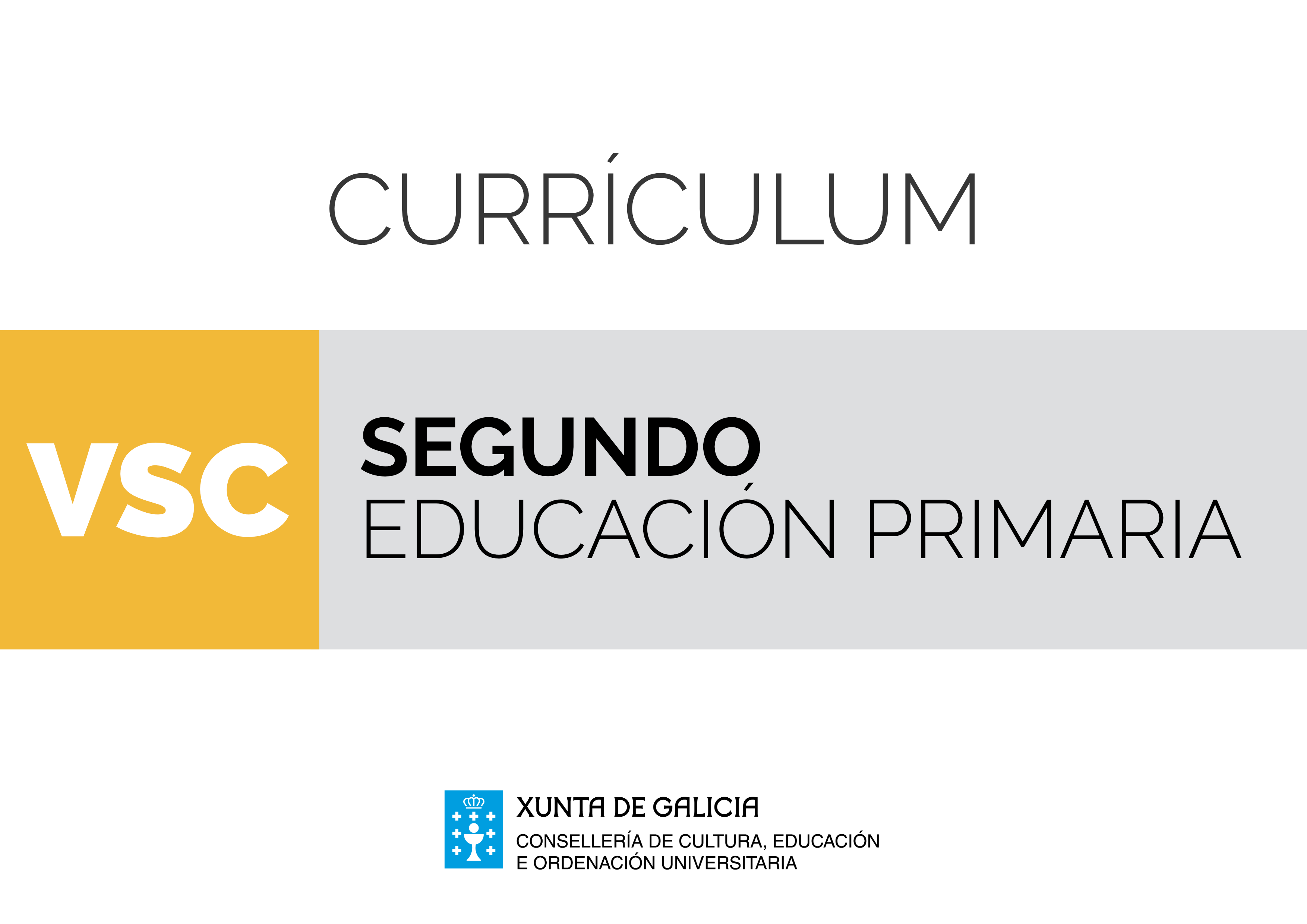 Disciplinas específicasÁrea de Valores sociais e cívicosOs Valores sociais e cívicos resultan fundamentais na nosa sociedade, para que as persoas poidan exercer a cidadanía democrática e participar plenamente na vida cívica e social. De aí a importancia de que a educación facilite a construción da identidade individual e potencie relacións interpersoais enriquecedoras para fortalecer a convivencia, consonte valores cívicos socialmente recoñecidos.  A área Valores sociais e cívicos axuda, en gran medida, a garantir o dereito universal dos nenos e das nenas a recibir unha educación que lles permita desenvolverse plenamente nas súas posibilidades, formarse no respecto dos dereitos humanos e as liberdades fundamentais e prepararse para asumir unha vida responsable nunha sociedade libre e tolerante coas diferenzas.Así mesmo, reforza a preparación das persoas para actuar como cidadanía participativa e implicada na mellora da cohesión, a defensa e o desenvolvemento da sociedade democrática. Esta formación inclúe a adquisición de competencias sociais e cívicas –persoais, interpersoais e interculturais– para participar dunha maneira eficaz e construtiva en sociedades cada vez máis diversificadas.A proposta desta área, formar ás persoas desde o inicio da educación primaria na reflexión e a vivencia de valores, responde á preocupación por mellorar a calidade da educación de todo o alumnado, fomentando o desenvolvemento de procesos educativos que potencien a participación individual para lograr fins colectivos. Deste xeito, enriquécense as experiencias sociais dos alumnos e das alumnas, tendo en conta que viven en sociedade mentres se forman e que as vivencias compartidas na escola enriquecen as súas aprendizaxes.A área incita á reflexión e propón aprendizaxes relativas á dignidade persoal, ao respecto aos demais e aos valores sociais na convivencia. En primeiro lugar, o propósito é que cada alumno e cada alumna adquira as competencias necesarias para construír un autoconcepto axustado e unha boa autoestima, para tomar iniciativas responsables e vivir con dignidade. Unha vez elaborada a súa identidade persoal, o neno e a nena están preparados para recoñecer o outro ou outra. Por iso, indúcese á empatía, ao respecto e á tolerancia das outras persoas e propóñense elementos relacionados coas habilidades necesarias para relacionarse e actuar de acordo cos dereitos e deberes humanos fundamentais.Unha vez que as persoas somos quen de coñecernos e aceptarnos á vez que comprendemos e respectamos os demais, podemos asumir a complexidade da convivencia social. Neste momento, estimúlanse actitudes que propician a interdependencia positiva, a cooperación e a solidariedade de acordo cos valores, dereitos e deberes do Estatuto de Autonomía de Galicia e da Constitución Española.Neste sentido, favorécese a comprensión dos principios de xustiza, liberdade e seguridade, sobre os que se asenta a garantía da convivencia democrática, a promoción do progreso da cultura e da economía, así como o establecemento e a colaboración no fortalecemento dunhas relacións pacíficas e de eficaz cooperación entre todos os pobos da terra.Desta maneira oriéntase aos alumnos e ás alumnas para comprender a realidade social, resolver conflitos de forma reflexiva, dialogar para mellorar, respectar os valores universais, crear un sistema de valores propios e participar activamente na vida cívica de forma pacífica e democrática. Valores sociais e cívicos contribúe a que o alumnado mellore a súa competencia para aprender e ter iniciativa, estimulando a motivación, o esforzo e as capacidades de reflexión, síntese e estruturación. Axúdaos a enfrontarse aos problemas, experimentar e realizar proxectos en equipo, traballar de forma independente, tomar decisións e xerar alternativas persoais.A metodoloxía na aula debe fundamentarse na relación entre o progreso persoal e o académico, porque equilibrio afectivo e aprendizaxe van unidos e fortalécense mutuamente.  O ensino da área require que o profesorado estimule a axuda mutua e o traballo cooperativo, co que a través da comunicación oral, o diálogo e a interacción entre o alumnado se contribuirá a desenvolver a competencia para participar activamente nun equipo, a análise e a reorganización das propias ideas, o respecto crítico a outros puntos de vista, o recoñecemento dos propios valores e limitacións, a adaptación ás necesidades colectivas e a solidariedade, a asunción de responsabilidades e o respecto ás normas acordadas. Debe potenciar, ademais, o desenvolvemento de competencias que lles permitan aos alumnos e as alumnas considerarse valiosos e valiosas e axudar ás demais persoas, á vez que se senten recoñecidos e recoñecidas e se mostran receptivos e receptivas para recibir axuda na resolución de problemas.Para facilitar a concreción curricular establécense tres bloques de contidos. Non obstante, deben entenderse como un conxunto e desenvolverse de forma global tendo en conta as conexións internas tanto a nivel de curso como ao longo da etapa.As propostas metodolóxicas son decisivas para favorecer que se integren na súa vida cotiá o coñecemento de principios, valores e estratexias de regulación emocional, contribuíndo así á súa incorporación á vida adulta de maneira satisfactoria, desenvolvendo a capacidade de asumir os seus deberes e defender os seus dereitos, exercer a cidadanía activa e desenvolver unha aprendizaxe permanente ao longo da vida.Polo tanto, necesariamente, haberá que partir das experiencias, problemas e intereses do alumnado ─xa que todo o traballado nesta área ten un compoñente vivencial─ para propiciar o pensamento en perspectiva e a implicación emocional. Cumprirá deseñar tarefas e/ou proxectos de traballo en contextos auténticos que permitan levar a cabo estas vivencias e que potencien que cada rapaz e cada rapaza teñan os seus tempos e os seus espazos de protagonismo e o recoñecemento da súa valía persoal e das súas contribucións aos diferentes grupos nos que desenvolven a actividade. De aí a importancia de propoñer o traballo cooperativo para a realización das tarefas, que lles permite ás alumnas e aos alumnos a análise, a expresión e a interpretación de pensamentos, sentimentos e feitos en distintos contextos sociais e culturais, así como o uso da linguaxe para regular a conduta e relacionarse cos demais. Finalmente, mediante a toma de decisións baseadas en xuízos morais e a resolución de problemas e conflitos en colaboración, contribúese á adquisición das competencias necesarias para seguir diversos procesos de pensamento, utilizar o razoamento lóxico e analizar e axuizar criticamente os problemas sociais e históricos.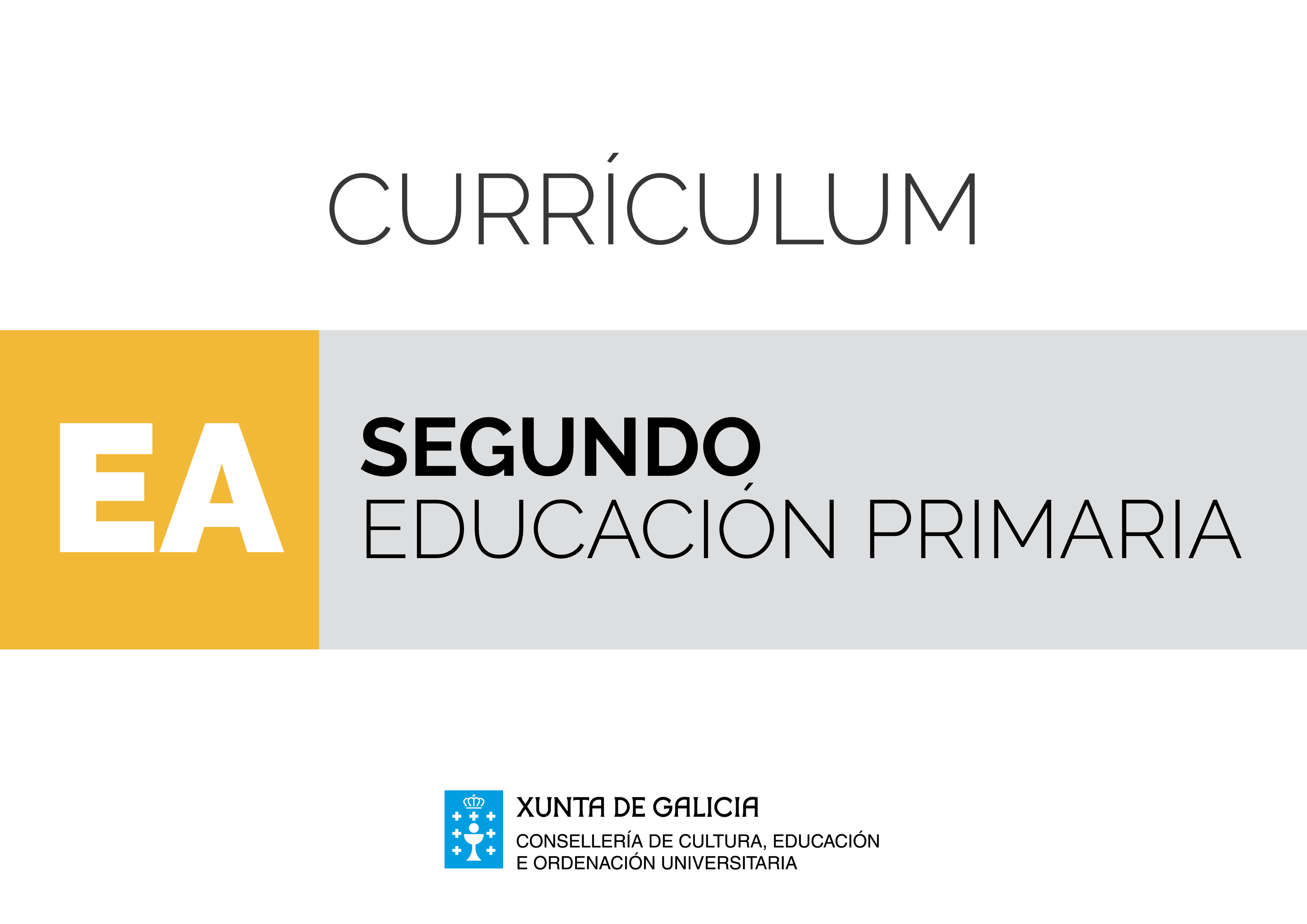 Disciplinas específicasÁrea de Educación ArtísticaÁ hora de abordar a Educación artística, que nesta etapa engloba a Educación musical e a Educación plástica, teremos en conta que as diferentes manifestacións artísticas teñen unha presenza constante no contorno e na vida das persoas formando parte de múltiples aspectos da súa socialización e da súa comunicación.A Educación artística é de especial importancia, xa que o tratamento da información visual e musical na vida cotiá xera e precisa capacidades de pensamento crítico. A educación artística posibilita o desenvolvemento da creatividade, da imaxinación, da autonomía, a percepción, a motricidade, a sensibilidade estética, a expresión persoal, a capacidade comunicativa e a socialización etc., e todas elas están relacionadas co obxectivo de axudar a filtrar os nosos encontros cos produtos visuais e musicais.Por outra banda, é de grande relevancia ensinar ao alumnado a interpretación e a análise crítica, para o facer consciente de que todas as formas de arte son expresión de ideas, sentimentos, crenzas e actitudes da persoa que, ademais de seren reveladoras da súa identidade, son un axente reconfigurador.Nesta etapa, a área artística sitúase nun lugar privilexiado para a transversalidade, para a conexión natural con outras áreas do currículo, colaborando nunha comprensión da realidade e nunha satisfacción maiores. Permite, ademais, achegarse á mirada das demais persoas, á diversidade de maneiras de experimentar o mundo, que se manifestaron e se manifestan nos produtos da cultura musical e visual.Xunto coa dimensión reflexiva darémoslle importancia tamén á produción de obras ou traballos por parte do alumnado, feito no que se centran algúns dos estándares deste currículo, xa que entendemos que o seu tratamento competencial só se pode desenvolver tendo como obxectivo que o alumnado sexa protagonista final dos produtos de aprendizaxe.Xa que logo, para desenvolver este currículo tivemos en conta a total integración nel da aprendizaxe por competencias, de xeito que o profesorado poida utilizar este documento como guía e base da adquisición de competencias do seu alumnado, obxectivo primordial deste enfoque.Para isto, é imprescindible que o proceso de ensino e aprendizaxe parta dunha planificación rigorosa, elixindo métodos didácticos que se axusten ao nivel inicial do alumno ou da alumna e ás súas condicións socioculturais. Estes métodos deben partir da perspectiva do persoal docente como orientador, promotor e facilitador do desenvolvemento competencial no alumnado, enfocándose á realización de tarefas ou situacións-problema, propostas cun obxectivo concreto, que o alumno ou a alumna deben resolver.Así mesmo, deben ter en conta a atención á diversidade e o respecto polos distintos ritmos e estilos de aprendizaxe, mediante prácticas de traballo individual e cooperativo.A aprendizaxe por competencias na que se basea o currículo require metodoloxías activas e contextualizadas, e proponse, por isto, introducir estratexias interactivas, proxectos colaborativos co uso das novas tecnoloxías e facendo fincapé na creación de produtos reais que teñan efecto na comunidade educativa.Faise necesaria unha implicación do profesorado na creación de materiais adecuados a estes modelos de aprendizaxe, así como un compromiso co desenvolvemento destas metodoloxías na aula, feito que leva consigo un importante nivel de coordinación de todos os membros da comunidade educativa -en particular as familias-, unha reflexión e a avaliación dos resultados, para definir melloras posteriores.Por último, para facilitar a concreción curricular tanto na área de Música como na de Educación plástica establécense tres bloques de contidos. Non obstante, deben entenderse como un conxunto e desenvolverse de forma global, tendo en conta as conexións internas tanto con respecto ao curso como ao longo da etapa.Educación plástica Bloque 1. Educación audiovisual. Está dedicado ao estudo da imaxe en todas as súas manifestacións, tanto visual como audiovisual. Neste bloque ten moita importancia a contribución que fan as tecnoloxías da información e da comunicación (TIC) ao mundo da imaxe.Bloque 2. Expresión artística. Este bloque recolle a exploración dos elementos propios da linguaxe plástica e visual, así como o tratamento dos materiais. Abrangue tamén as posibilidades para expresar o sentido e o percibido con creacións artísticas propias, despois da planificación.Bloque 3. Debuxo xeométrico. Atopamos aquí un desenvolvemento gráfico dos coñecementos adquiridos na área de matemáticas, no epígrafe de xeometría, polo que a competencia matemática e científico-tecnolóxica estará moi presente.Educación musicalBloque 1. A escoita. Procúrase que o alumnado tome conciencia dos sons que do seu ámbito, así como das posibilidades sonoras dos materiais e dos obxectos do seu contexto. Faise fincapé na audición activa de manifestacións musicais de distintas orixes e no respecto no proceso da audición.Bloque 2. A interpretación musical. O alumnado é protagonista absoluto neste bloque, cuxo obxectivo é a creación de produtos musicais de diferentes estilos, usando diversas técnicas compositivas e con finalidades distintas. Centrámonos tamén en que o alumnado valore o traballo colaborativo, o respecto cara ás demais persoas e a avaliación con intención de mellorar.Bloque 3. A música, o movemento e a danza. Este derradeiro bloque está destinado ao desenvolvemento da expresividade e a creatividade do alumnado desde o coñecemento e a práctica da danza. Comézase pola coordinación motriz e a conciencia do desprazamento no espazo, e chégase finalmente ao nivel de creación e expresión de sentimentos co movemento.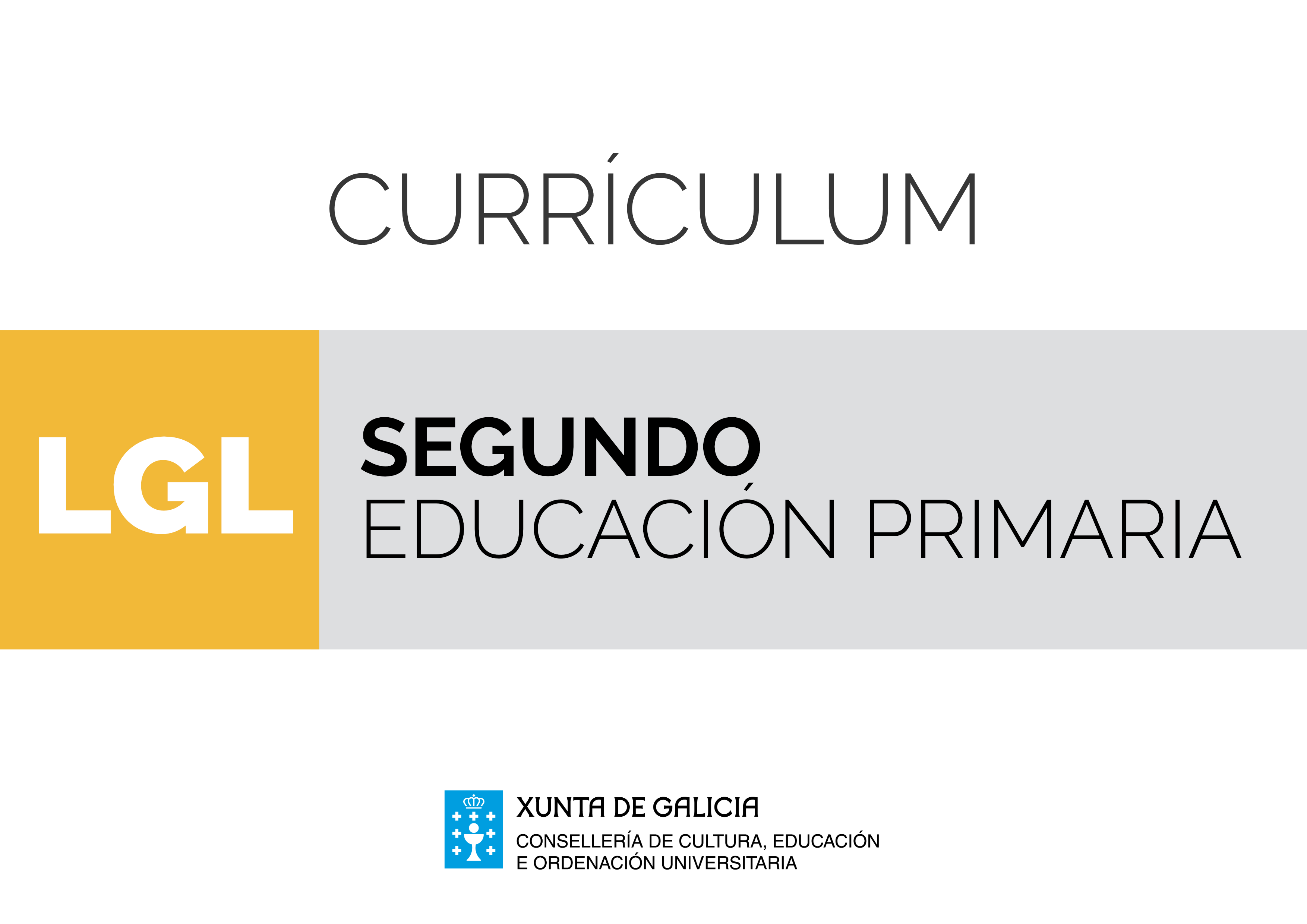 Disciplinas de libre configuración autonómicaÁrea de Lingua galega e literatura A lingua é un instrumento empregado constante e necesariamente na vida diaria tanto para entender como para producir mensaxes, nos intercambios comunicativos orais e escritos. Interactúase coa familia, coas amizades e con outras persoas (ámbito profesional) nas conversas diarias ou a través de cartas, correos electrónicos, mensaxes curtas, blogs... Polo tanto, ter unha alta competencia lingüística e comunicativa permite que as persoas desenvolvan unha vida normal, que poidan interactuar con aqueloutras que pertencen ao seu contorno e que están próximas e tamén coas que están moi lonxe.Ademais, a lingua está presente en calquera proceso de ensino-aprendizaxe. O alumnado emprega a lingua en calquera das súas clases no propio centro educativo, tanto para entender as instrucións e explicacións do profesorado e poder ser participe con el no proceso de descubrimento, como para poder xustificar e exemplificar a interiorización dos contidos. Non obstante, máis alá do ámbito escolar e familiar, na sociedade actual a competencia comunicativa e lingüística é fundamental para poder vivir satisfactoriamente. Se desde sempre o dominio lingüístico foi elemental para poder desenvolverse na maioría dos aspectos da vida, agora, na sociedade da información é, se cabe, moito maior esta necesidade. Na era de internet e da abundancia de medios de comunicación, os cidadáns e cidadás deben estar preparados para entender e elaborar calquera tipo de mensaxe: interactuar correctamente coa persoa que os atende en calquera negocio ou entidade pública, escoitar e procesar as noticias da televisión, ler un xornal, escribir un correo electrónico ou participar nun blog.Non se pode esquecer o valor que a literatura supón dentro do ensino desta área. A literatura é un produto de expresión artística que permite transmitir as necesidades e os pensamentos dunha persoa ou persoas nun determinado momento histórico. É, pois, unha disciplina moi relacionada coas Ciencias Sociais, a Música, a Arte... Pero, ademais, a literatura é un produto creado con palabras, coa lingua, coa fermosura e beleza dos elementos da linguaxe e, por iso, é enorme a vinculación entre ambas as disciplinas e xustifica que se dean a man no desenvolvemento desta área. Unido a calquera lingua minorizada hai que ter en conta intereses próximos á sociolingüísitica, como a valoración dese sistema de expresión e a súa literatura, os textos elaborados nese código como representantes dunha cultura, na que creceron os nosos antepasados e moitos de nós e que cómpre coidar e cultivar. Xa que logo, aprender lingua é tamén apropiarse dos significados culturais que esta transmite e dos modos en que as persoas do contorno entenden e interpretan a realidade.O currículo para a área de Lingua galega e literatura ten unha estrutura similar nos 6 cursos da educación primaria. Os contidos aparecen repartidos en bloques, o que non presupón que a actividade docente se deba corresponder a esta ordenación; ao contrario, débense producir múltiples conexións entre todos eles.O bloque 1, Comunicación Oral: falar e escoitar, recolle diversos aspectos da lingua oral. O uso oral é obxecto de observación e de análise para recoñecer as normas que rexen o intercambio comunicativo, para observar as estratexias que usan as persoas falantes para se comunicar satisfactoriamente, así como aquelas que empregan para comprender mensaxes orais ou para producilas.O bloque 2, Comunicación escrita: ler, recolle diversos aspectos da comprensión escrita. A lectura implicará dominar a descodificación do texto e achegarse a unha progresiva regulación de estratexias que permiten operar co significado do texto, establecendo relacións entre coñecementos previos e información nova. O alumnado debe ser quen de entender textos de diferente complexidade e xénero e extraer as ideas explícitas e implícitas no texto co fin de elaborar o seu propio pensamento crítico e creativo. Comprender un texto implica poñer en marcha unha serie de estratexias de lectura que deben practicarse na aula e proxectarse a todas as esferas da vida e a calquera tipo de lectura: ler para obter información, ler para aprender a propia lingua, ler por pracer. O bloque 3, Comunicación escrita: escribir, potencia o uso persoal, autónomo e creativo da lingua escrita. Este uso da lingua implica o coñecemento das posibilidades que ofrece o código desde o punto de vista do léxico, da ortografía, da estrutura do discurso e da dimensión estética. A produción escrita significará buscar para cada situación o tipo de texto, adecuando, planificando e redactando, atendendo a aspectos diversos e revisando a escrita final. Nesta etapa consolidaranse o dominio de técnicas gráficas, a relación son-grafía, as normas ortográficas convencionais e a disposición do texto. O ensino do proceso de escritura pretende conseguir que o alumnado tome conciencia deste proceso como un procedemento estruturado en tres partes: planificación, redacción a partir de borradores e redacción e revisión do texto definitivo. O bloque 4, Coñecemento da lingua, integra contidos relacionados co código e coa súa organización e responde á necesidade de reflexión sobre a propia lingua, coa finalidade de servir de base para o uso correcto da lingua, afastándose da pretensión de utilizar os coñecementos lingüísticos como fin en si mesmo. Os contidos estrutúranse arredor de catro eixes. O primeiro é a observación da palabra, o seu uso e os seus valores significativos e expresivos; o segundo aborda as relacións gramaticais que se establecen entre as palabras e os grupos de palabras dentro do texto; o terceiro afonda nos elementos que participan na confección dun discurso correcto; e o cuarto céntrase na valoración e coñecemento da lingua galega dentro do contexto plurilingüe. O bloque 5, Educación literaria, asume o obxectivo de facer dos alumnos e das alumnas lectores competentes, implicados nun proceso de formación lectora que continúe ao longo de toda a vida. Para acadar este obxectivo é necesario alternar a lectura, comprensión e interpretación de obras literarias próximas aos seus gustos persoais e á súa madurez cognitiva coa de textos literarios e obras completas que acheguen o coñecemento básico sobre algunhas obras representativas tradicionais e actuais da nosa literatura. Os tres primeiros bloques do currículo, a lingua oral e a escrita, desenvolveranse a través dun traballo sistemático que utilice unha ampla gama de situacións comunicativas, cotiás e funcionais. Na vida diaria da escola prodúcense moitas situacións de comunicación oral que se potenciarán e aproveitarán para acadar obxectivos de área; entre estas situacións están: as comunicacións para planificar; chegar a consenso; poñer en común; debater; tomar decisións sobre procesos que se van seguir; establecer responsabilidades; comunicar resultados; comparar; contrastar respostas, opinións e significados; xustificar e verbalizar estratexias; valorar tarefas; transmitir emocións e informacións; estruturar coñecemento; defender argumentos e puntos de vista; preguntar... A práctica destas situacións colaborará no labor da lingua como vehículo e instrumento para a aprendizaxe das distintas áreas do currículo. Con todo, para acadar unha correcta competencia en comunicación lingüística, as prácticas orais deben formar parte da actividade cotiá da aula en todas as áreas do currículo. O cuarto bloque, debe ser abordado na aula, de forma contextualizada, relacionado coa comprensión e produción de textos, froito da concepción do coñecemento da lingua como instrumento e non como fin en si mesmo. O quinto bloque pretende reforzar o bloque 2, engadindo o achegamento ao feito literario, para que o alumnado o recoñeza como vehículo de comunicación, fonte de coñecemento da nosa cultura e como recurso de gozo persoal. Do mesmo xeito, complementa o bloque 3, motivando outro tipo de produción escrita que atenda especialmente a creatividade do alumnado.O tratamento de todos estes contidos ten que ser abordado desde unha óptica competencial, valorando as relacións que cada un deles ten coas competencias clave, que aparecen especificadas, a partir dos estándares de aprendizaxe avaliables, neste currículo.A avaliación terá que ser coherente coa diversidade de contidos traballados e, polo tanto, ter en conta os contidos abordados nos 5 bloques en que se estrutura este currículo. Do mesmo xeito, deberá ser unha avaliación competencial, que teña en conta a relación que se establece no currículo entre os estándares de aprendizaxe detallados en cada bloque, coas competencias clave.Esta área de Lingua galega e literatura está estreitamente relacionada coa de lingua castelá e literatura. Ambas áreas teñen unha distribución de contidos similar en cada un dos cursos que conforman a educación primaria. Evidentemente, cada lingua ten as súas características propias, polo que requiren dun tratamento e traballo específico, pero hai determinados aspectos do currículo que, pola afinidade que presentan en ambas as áreas, precisan ser abordados de maneira parella. O profesorado implicado no proceso de ensino e aprendizaxe de lingua galega e literatura e de lingua castelá e literatura, en cada curso da educación primaria, deberá organizar o seu labor para evitar a repetición de contidos teóricos cun tratamento similar. Serán os contidos do bloque 4 os que requiren unha maior distribución entre as dúas áreas, pero algúns dos tres primeiros bloques, que teñen que ver coas características da tipoloxía textual, coas normas básicas de presentación de traballos ou o uso da puntuación, tampouco deben ser abordados en ambas as áreas desde un punto de vista teórico. Do mesmo xeito, é preciso que o profesorado se decante polo uso da mesma terminoloxía nas dúas linguas para non dificultar innecesariamente o proceso de ensino e aprendizaxe do alumnado. Todas estas medidas deberán ser contempladas na programación anual de cada área, para cada curso da educación primaria, onde tamén deberá mencionarse, se é preciso, a colaboración entre o profesorado para desenvolver determinadas actividades ou probas orais.Do mesmo xeito, no centro teñen presenza lingua(s) estranxeira(s) que tamén son abordadas na aula desde un enfoque comunicativo. Na busca dun tratamento integrado de linguas é preciso que, igual que acontece no caso das dúas linguas cooficiais, haxa unha coordinación entre o profesorado destas linguas e o de lingua estranxeira, para evitar a repetición de contidos teóricos, na liña dos que se mencionaron para as linguas ambientais, e se unifique a terminoloxía, sempre que sexa preciso. Ademais, non se pode esquecer que o achegamento do alumnado á lingua estranxeira se produce, na maior parte dos casos, partindo das linguas próximas, a materna e a(s) ambiental(is). Polo tanto, na programación de todas as áreas lingüísticas terán que terse en conta as iniciativas que promoven o tratamento integrado das linguas, así como a colaboración entre o profesorado antes detallada.En definitiva, o currículo desta área persegue como obxectivo último crear cidadáns e cidadás conscientes e interesados no desenvolvemento e na mellora da súa competencia comunicativa e capaces de interactuar satisfactoriamente en todos os ámbitos que forman e van formar parte da súa vida.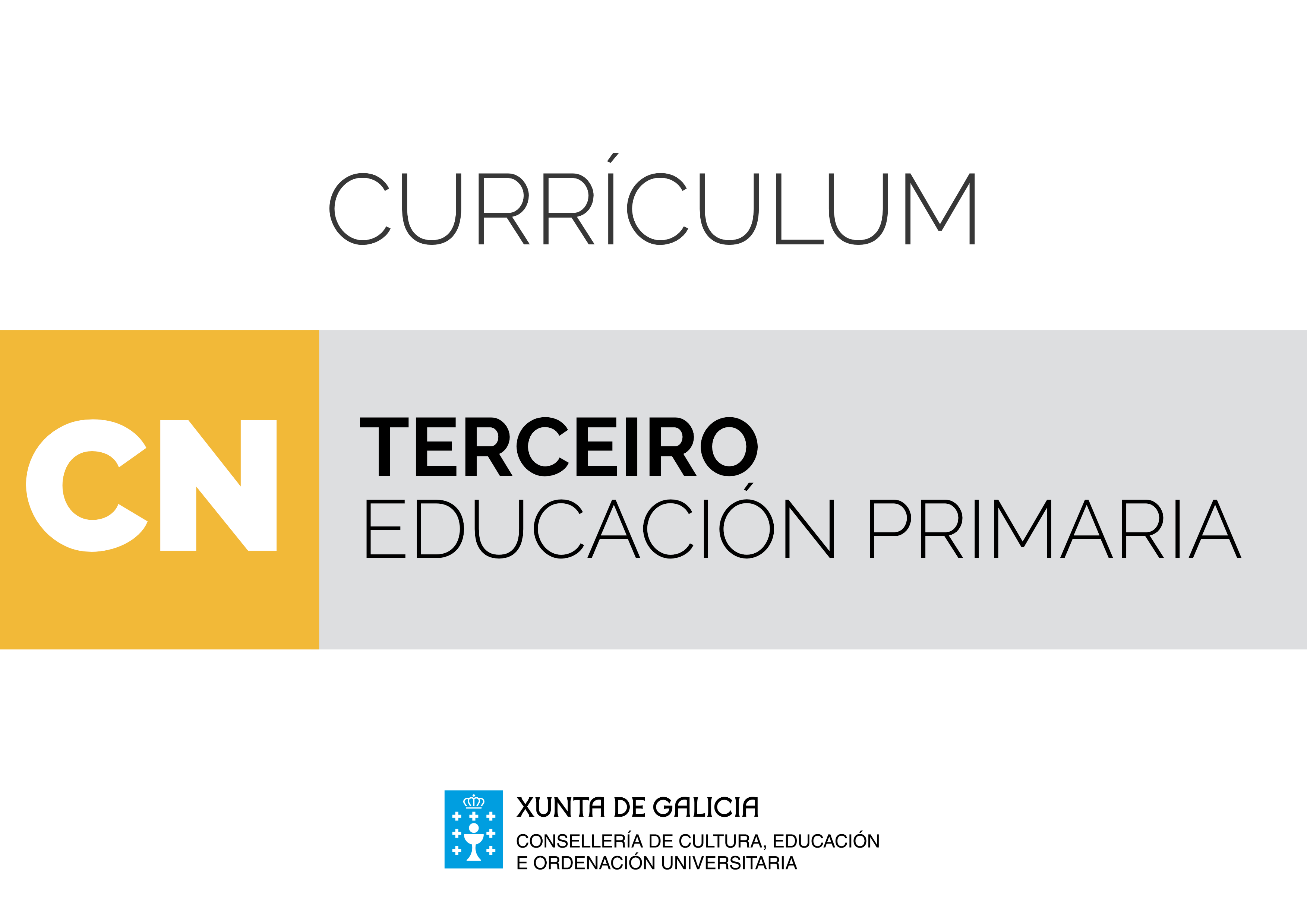 Disciplinas troncaisÁrea de Ciencias da naturezaOs coñecementos científicos intégranse no currículo da educación primaria para proporcionar ao alumnado as bases dunha formación científica e tecnolóxica que contribúa a desenvolver as competencias necesarias para comprender a realidade, desenvolverse na vida cotiá e interactuar co seu medio natural. O coñecemento competencial integra un coñecemento de base conceptual (saber dicir), un coñecemento relativo ás destrezas (saber facer) e un coñecemento con grande influenza social e cultural e que implica un conxunto de valores e actitudes (saber ser). As competencias clave non se adquiren nun determinado momento e permanecen inalterables, senón que implican un proceso de desenvolvemento mediante o cal os individuos van adquirindo maiores niveis de desempeño no seu uso. O argumento sinalado, que fala dun proceso, deberá permitir a aproximación ao método científico e ao uso das tecnoloxías de maneira secuenciada. Ao ingresar en educación primaria, o período evolutivo fala dun pensamento intuitivo, global e concreto: o alumnado non está suxeito a unha previa análise ou dedución lóxica, senón que a súa expresividade nace da intuición ou da percepción sensorial; así inicia o ensino primario cun conxunto de ideas, representacións, coñecementos, habilidades, destrezas e disposicións emocionais e afectivas relacionadas co contorno, que estrutura en forma de esquemas xunto a teorías ou hipóteses que lle permiten dar resposta a todo o que sucede ao seu redor.  A interpretación, comprensión, explicación e expresión da realidade non son habilidades autónomas dunha determinada área. Precisan da confluencia de todas as áreas de coñecemento, favorecendo unha visión interdisciplinaria na que cada equipo docente e cada mestra ou mestre deseñará, implementará e avaliará tarefas integradas contextualizadas nas que o alumnado se implique nun proceso que o leve acadar un produto que satisfaga as competencias que se sinalan, para cada particularidade.O currículo da área está formulado partindo do desenvolvemento cognitivo e emocional no que se atopa o alumnado desta etapa, da concreción do seu pensamento, das súas posibilidades cognitivas, do seu interese por aprender e relacionarse cos seus iguais e co contorno e da súa andaina cara a un pensamento máis abstracto ao final da etapa.Todos os aspectos da área de Ciencias da natureza son concibidos como ámbitos de aprendizaxe desde os cales se pode facer fincapé na comprensión da realidade e no desenvolvemento de actitudes críticas. Preténdese que os alumnos e as alumnas desenvolvan as súas habilidades cognitivas de observar, comparar, ordenar, clasificar, inferir, transferir, representar, avaliar... A adquisición de conceptos científicos non debe ser o único propósito da área senón que tamén debe lograr introducir o valor funcional da ciencia para que o alumnado sexa quen de explicar fenómenos cotiáns proporcionándolles as ferramentas para explorar a realidade natural de forma obxectiva, rigorosa e comprobada. Debe fomentar a curiosidade sobre fenómenos novos ou problemas inesperados, a necesidade de respectar o medio ambiente, o espírito de iniciativa e tenacidade, a confianza en si mesmo/a, a necesidade de coidar do seu propio corpo, o pensamento crítico que non se contenta cunha actitude pasiva, a flexibilidade intelectual, o rigor metodolóxico e permitirlles pensar e desenvolver o seu pensamento de forma independente así como respectar a opinión dos e das demais e iniciarse na argumentación e no debate de ideas.Os contidos están organizados en 5 bloques que, dada a súa interrelación, non deben ser traballados de forma illada senón integrada. O tratamento dos seus conceptos debe permitir ao alumnado avanzar na adquisición de ideas do coñecemento científico e na súa estruturación e organización, de forma coherente e articulada. Por outra banda, os contidos procedementais, relacionados co “saber facer” teórico e práctico, han de permitir ao alumnado iniciarse en coñecer e empregar algunhas das estratexias e técnicas habituais na actividade científica, tales como a observación, a identificación e análise de problemas, a recollida, a organización e o tratamento de datos, a emisión de hipóteses, o deseño e desenvolvemento da experimentación, a busca de solucións e o emprego de fontes de información, incluíndo as proporcionadas polos medios tecnolóxicos actuais e a comunicación dos resultados obtidos. Para o desenvolvemento de actitudes e valores, os contidos seleccionados han de promover a curiosidade, o interese, o respecto por si mesmo/a, polos demais, pola natureza e cara ao traballo propio das ciencias experimentais, así como unha actitude de colaboración no traballo en grupo.O bloque 1: Iniciación á actividade científica, oriéntase basicamente aos coñecementos necesarios para a planificación, realización e posterior comunicación dos resultados de tarefas integradas, proxectos, experimentacións ou pequenas investigacións. Integra así coñecementos conceptuais, procedementais e actitudinais necesarios para o desenvolvemento dos catro bloques restantes tendo, polo tanto, carácter fundamental e transversal para o desenvolvemento da área.O bloque 2: O ser humano e a saúde, integra coñecementos, habilidades e destrezas encamiñados ao coñecemento do propio corpo e das interaccións deste cos demais seres humanos e co medio, á prevención de condutas de risco e a desenvolver e fortalecer comportamentos responsables e estilos de vida saudables. Recolle tamén o coñecemento de si mesmo/a para valorarse como diferente, respectar a diversidade e para facilitar o equilibrio emocional.O bloque 3: Os seres vivos, oriéntase fundamentalmente ao coñecemento, respecto e aprecio das plantas e dos animais, á iniciación aos outros reinos e ao interese por conservar a biodiversidade.O bloque 4: Materia e enerxía, inclúe contidos relacionados coas propiedades dos materiais e as diferentes formas de enerxía, as consecuencias medioambientais do seu uso, así como a experimentación de fenómenos físicos e químicos sinxelos.O bloque 5: A tecnoloxía, aparellos e máquinas, inclúe basicamente contidos relacionados coas máquinas e cos aparellos de uso cotián, a enerxía que empregan e os avances científicos e tecnolóxicos que inflúen nas condicións de vida actual. Por último, establécense as seguintes orientacións metodolóxicas:Os contidos da área de Ciencias da natureza están interrelacionados cos doutras áreas polo que se potenciará un enfoque globalizador e interdisciplinario que teña en conta a transversalidade da aprendizaxe baseada en competencias. Resulta imprescindible unha estreita colaboración entre os docentes no desenvolvemento curricular e na transmisión de información sobre a aprendizaxe dos alumnos e das alumnas, así como cambios nas prácticas de traballo e nos métodos de ensinanza.Os contidos conceptuais, procedementais e actitudinais deben ser traballados na aula arredor da realización de tarefas integradas que faciliten a contextualización de aprendizaxes, proxectos, pequenas investigacións no medio, actividades de experimentación, resolución de problemas concretos, realización de debates sobre temas de actualidade (medioambientais, de saúde, de consumo...), onde o alumnado avance no desempeño das competencias clave ao longo da etapa, elixindo en cada caso a metodoloxía axeitada en función das necesidades.As estruturas de aprendizaxe cooperativa posibilitarán a resolución conxunta de tarefas, proxectos e investigacións, fomentarán hábitos de traballo en equipo, a resolución pacífica de conflitos e potenciarán unha axeitada atención á diversidade.Resulta recomendable a aplicación de diferentes técnicas para a avaliación do desempeño do alumnado como, por exemplo, o portfolio, as rúbricas, os mapas mentais, diarios, debates, probas específicas, resolución de problemas…Debe potenciarse a variedade de materiais e recursos, considerando especialmente a integración das tecnoloxías da información e da comunicación no proceso de ensino-aprendizaxe.No currículo establécense os estándares de aprendizaxe avaliables que permitirán definir os resultados das aprendizaxes e que concretan mediante accións o que o alumnado debe saber e saber facer na área de Ciencias da natureza. Estes estándares están graduados e secuenciados ao longo da etapa e, una vez finalizada esta, deberán estar acadados e consolidados.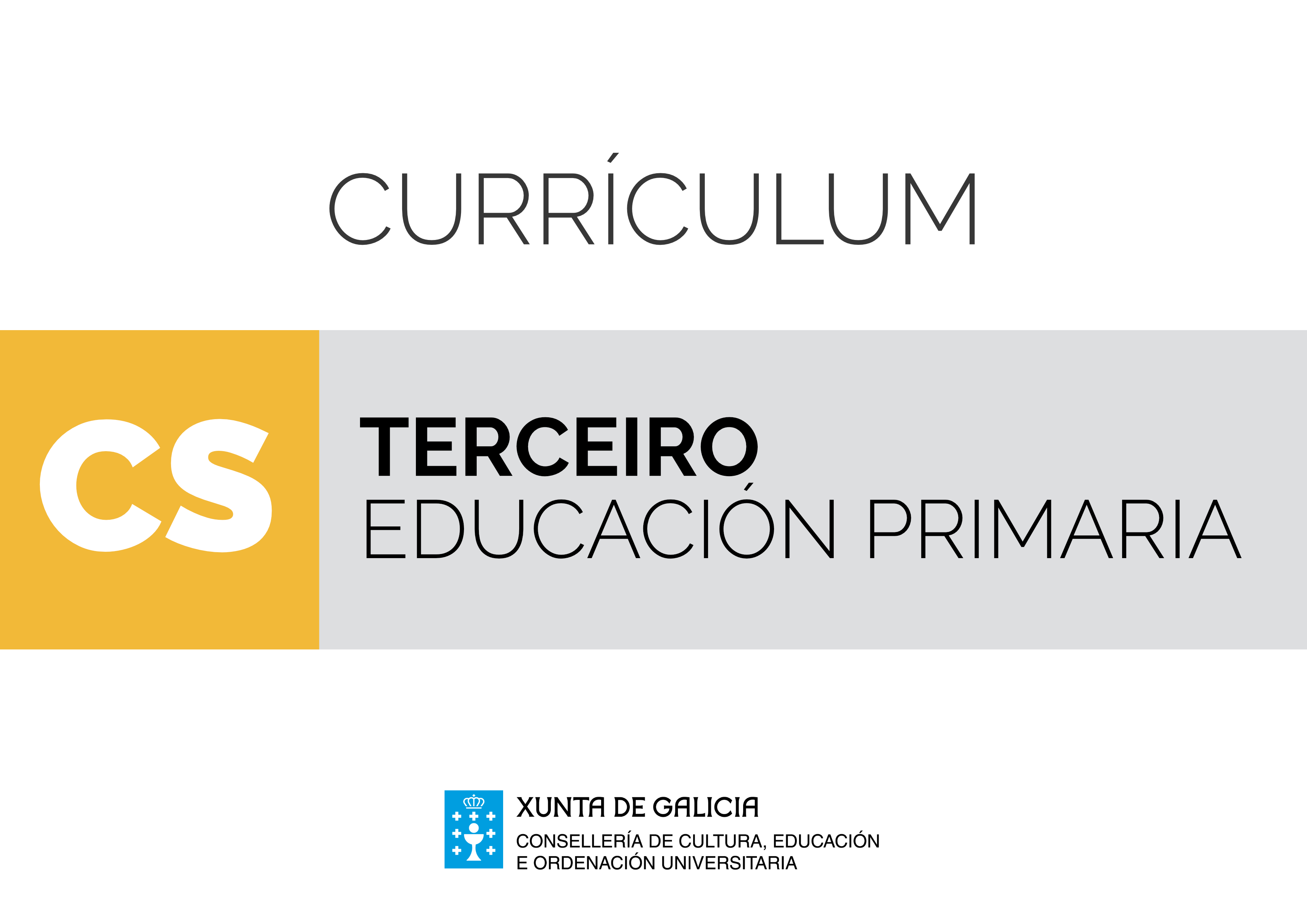 Disciplinas troncaisÁrea de Ciencias sociaisA área de Ciencias sociais ten como obxecto contribuír ao desenvolvemento persoal e social do alumnado, achegándolle os recursos necesarios para integrarse e participar de forma activa na sociedade na que vive, partindo da comprensión da realidade física, social e histórica máis próxima ata poder comprender o mundo dun xeito máis global.O desenvolvemento persoal e social dos alumnos e alumnas como futuros cidadáns e cidadás implica, por unha banda, coñecer os mecanismos fundamentais da democracia respectando as regras da vida colectiva e, por outra, interactuar coa contorna e o medio velando pola súa conservación ao seren estes bens comúns e compartidos.A mobilización de todos os recursos que conforman a área contribuirá á adquisición das competencias clave e ao desenvolvemento integral do alumnado ao longo de toda a etapa. Para iso, os elementos curriculares de Ciencias sociais deberán abordarse desde un enfoque metodolóxico práctico, integral, de uso social e con carácter funcional.A área das Ciencias sociais integra diversos ámbitos de estudo, centrándose en aspectos xeográficos, sociolóxicos, económicos e históricos. A organización de contidos da área por bloques establécese en base a estes ámbitos co fin de facilitar a concreción curricular da área e da etapa. En ningún caso, o desenvolvemento curricular se limitará a seguir esta estrutura, senón que os contidos serán abordados dun xeito global e interdisciplinar.Nun primeiro lugar, no Bloque 1, se establecen os contidos comúns da área, facendo referencia ás distintas técnicas, estratexias e métodos de traballo que potencian e favorecen a adquisición de aprendizaxes sobre o coñecemento do medio por parte do alumnado. Polo tanto, este bloque constitúe o eixe fundamental para abordar os elementos curriculares dos outros bloques cun enfoque transversal. Supón, ademais, a iniciación no coñecemento científico, non como saber disciplinar senón como un conxunto de procesos, destrezas e actitudes que contribúen a explorar e comprender a realidade.O uso das ferramentas TIC tamén ten especial consideración neste bloque pois se considera recurso fundamental, entre outras fontes, para a busca de información, simulación de procesos e presentación de conclusións referidas ás Ciencias sociais.Por último, neste apartado destaca a importancia que ten o traballo en equipo como punto de partida para unha participación activa e construtiva da vida social e como medida de atención á diversidade que favorece o proceso de inclusión do alumnado.No Bloque 2, O mundo no que vivimos, realízase o estudo da xeografía, tanto da contorna próxima, achegando ao alumnado á realidade que coñece, como de contextos máis afastados para fomentar unha visión máis completa. No desenvolvemento deste bloque utilizaranse diferentes tipos de fontes xeográficas de información: textos, cadros e gráficos, esquemas, representacións cartográficas, fotografías e imaxes sintéticas para identificar e localizar obxectos e feitos xeográficos, facendo especial atención no territorio galego e español. O bloque inclúe contidos que abranguen desde o Universo, a representación da Terra e a orientación no espazo, a auga e o consumo responsable, o clima e o cambio climático, a paisaxe e os seus principais elementos (relevo, clima, hidrografía…) e a intervención humana no medio e as súas consecuencias ambientais.A través dos contidos do Bloque 3, Vivir en sociedade, será posible iniciar un proceso de comprensión das características dos distintos grupos sociais, respectando e valorando as súas diferenzas e ás persoas integrantes, a produción e reparto dos bens de consumo, sectores de produción, a vida económica dos cidadáns e cidadás, a capacidade emprendedora dos membros da sociedade e a función dinamizadora da actividade empresarial na sociedade, a organización social, política e territorial galega e española e o coñecemento do territorio, institucións e poboación europeas.No Bloque 4, As pegadas do tempo, traballarase a comprensión de conceptos como o tempo histórico e a súa medida, a capacidade de ordenar temporalmente algúns feitos históricos e outros feitos relevantes, utilizando para iso as nocións básicas de sucesión, duración e simultaneidade a través da realización de cronogramas, liñas do tempo, mapas mentais, árbores xenealóxicas, biografías etc. Investigarase sobre as grandes etapas históricas da humanidade para adquirir unha idea da idade da historia, asociadas aos feitos que marcan os seus inicios e seus finais, sendo preciso coñecer as condicións históricas, eventos e persoas relevantes en diferentes períodos de tempo. É importante para o alumnado adquirir as referencias históricas que lles permitan elaborar unha interpretación persoal do mundo, a través duns coñecementos básicos da historia de Galicia e de España, respectando e valorando os aspectos comúns e de carácter diverso.Neste bloque utilizaranse diversas fontes textuais e gráficas como mapas e calquera outra representación adecuada para a identificación e a análise de procesos históricos.O tratamento de todos os aspectos curriculares establecidos nos bloques comentados anteriormente, a adquisición eficaz das competencias clave por parte del alumnado e a súa contribución ao logro dos obxectivos da etapa educativa, requiren ter en conta unha serie de principios metodolóxicos e de organización que permitan avanzar cara mellora dos resultados:Deseño e desenvolvemento de propostas didácticas integradas, activas, contextualizadas, cunha finalidade e funcionalidade clara, planificadas con rigor, que impliquen e posibiliten a activación da variedade de procesos cognitivos e contribúan e aseguren o desenvolvemento de todas as competencias ao longo de toda a etapa. Serán propostas de traballo que xurdan dun problema, acontecemento ou inquedanza, que supoñan un proceso de investigación e acción que garanta a participación activa do alumnado, a experimentación e a funcionalidade das aprendizaxes e que lle permita organizar o seu pensamento, a reflexión crítica e facilite o proceso de autorregulación das aprendizaxes. O traballo por proxectos, os estudos de casos, a aprendizaxe baseada en problemas, as experiencias de aprendizaxe por servizo, as prácticas de aprendizaxe colaborativa, as prácticas de ensinanza e aprendizaxe baseadas no pensamento crítico e creativo e as experiencais en comunidades de aprendizaxe serían propostas que responderían a ese perfil.É fundamental na área de Ciencias sociais o aproveitamento dos recursos propios da contorna, non soamente físicos, senón tamén humanos. Neste sentido, consideraranse as diferenzas interculturais como un aspecto enriquecedor que achega posibilidades de aprendizaxe.A planificación e o desenvolvemento destas propostas levan asociada a utilización de diversos instrumentos de avaliación: cartafol, diarios, rúbricas, debates, mapas mentais, probas específicas etc. que evidencian os distintos graos de execución das aprendizaxes. Destaca o papel activo do alumnado no proceso de avaliación, pois o uso do cartafol lle permite potenciar a autonomía e desenvolver o pensamento crítico e reflexivo.Para a construción e a consolidación das aprendizaxes partirase, en todo momento, dos coñecementos previos do alumnado, do contexto máis próximo e do seu nivel evolutivo, cognitivo e emocional. Este proceso implica a secuenciación dos contidos partindo do que eles xa coñecen para así avanzar e ir de aprendizaxes máis simples cara outros máis complexos.O alumnado debe ser o protagonista das súas aprendizaxes, a construción das aprendizaxes é persoal e, polo tanto, moi diversa polo que se presentarán propostas de traballo individual e de equipo que posibilitan a resolución conxunta das tarefas e favorezan a inclusión do alumnado.O persoal docente deberá buscar propostas e estratexias que activen ao alumnado que promovan a curiosidade e a motivación neste, de cara á investigación e resolución de problemas e que lle permitan ser consciente de que el é o responsable das súas aprendizaxes. Desde o equipo educativo e as distintas comisións de coordinación fomentarase unha reflexión metodolóxica conxunta da que xurda unha proposta de centro común, acordada e compartida á hora de desenvolver un currículo coherente cun enfoque global e interdisciplinar que garanta o cumprimento dos principios pedagóxicos que se propoñen desde a área de Ciencias sociais. A existencia de contidos compartidos entre distintas áreas fai necesaria a dita coordinación docente e a dita concepción integral da proposta curricular.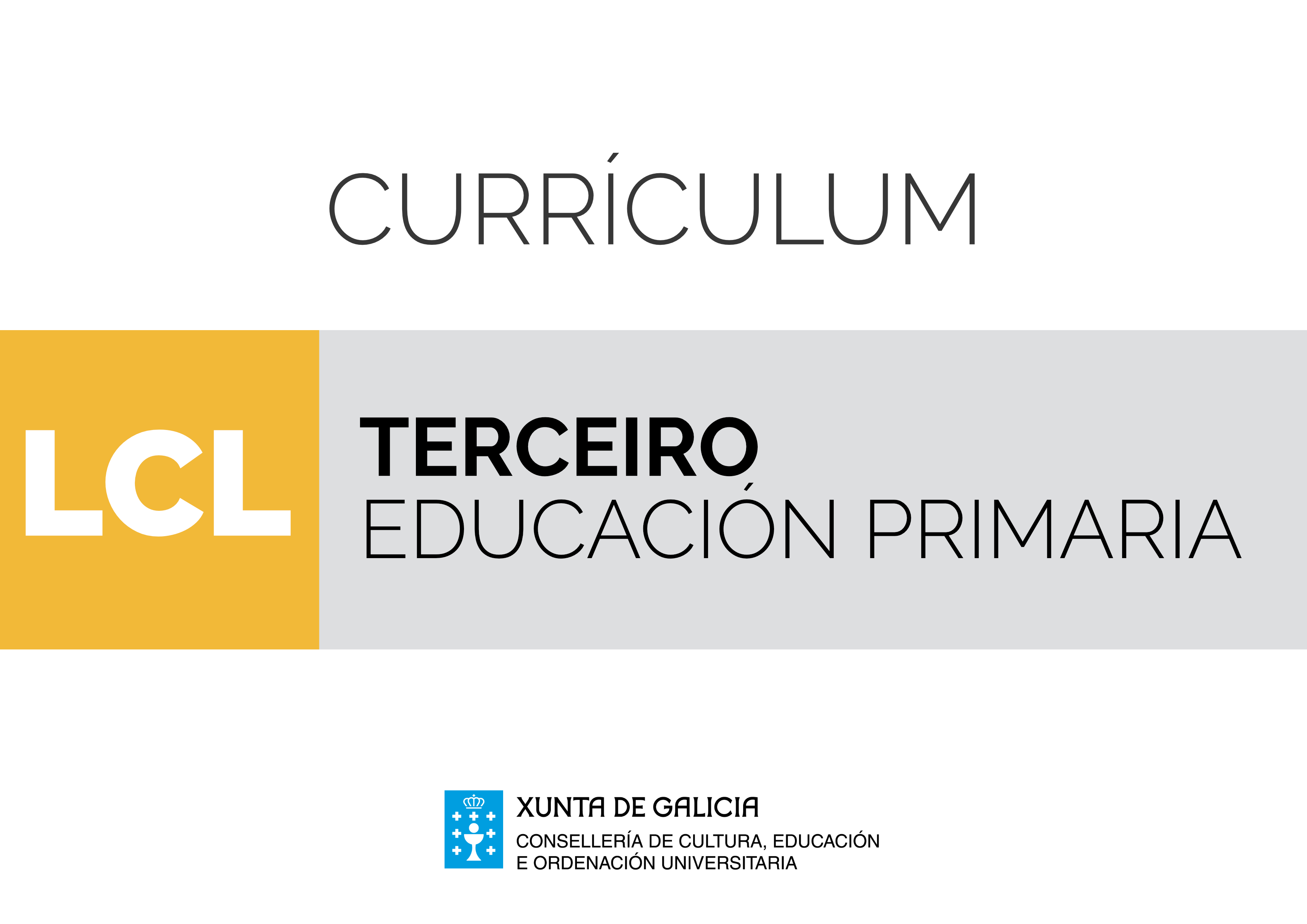 Disciplinas troncaisÁrea de Lingua castelá e literaturaO ensino da área de Lingua castelá e literatura ao longo da educación primaria ten como obxectivo o desenvolvemento da competencia comunicativa lingüística do alumnado. Esta debe achegar durante toda a etapa as ferramentas e os coñecementos necesarios para que os nenos e as nenas poidan desenvolverse satisfactoriamente nos ámbitos privado e público, relacionados coas interaccións individuais e sociais cotiás propias da súa idade.A lingua apréndese, non para falar, ler ou escribir sobre a lingua, senón para falar, ler e escribir sobre emocións, afectos, aventuras, sobre o mundo. Ademais, a lingua é o medio das relacións interpersoais e a porta de acceso ao coñecemento. Neste marco, o profesorado de lingua debe guiar o alumnado para facelo usuario consciente do potente instrumento que é a lingua, a competencia en comunicación lingüística, para comprender, crear e/ou transformar o seu mundo; utilizar a potencia do manexo efectivo da lingua para unha comunicación eficaz, e lograr un avance substancial no desenvolvemento das súas posibilidades. Nesta concepción da lingua como instrumento para a transmisión de información e ferramenta para operar co coñecemento, debe situarse o ensino da Literatura. Transmisora de cultura e tamén liberadora, a Literatura incita á fantasía, á evocación de mundos posibles, á creación e á reflexión crítica. E vai de par coa lingua que achega aspectos metalingüísticos e instrumentais fundamentais para acceder aos textos literarios e para crealos. Así, a aprendizaxe da literatura debe constituír tanto un instrumento de aprendizaxe como unha fonte de gozo e de creatividade.En consecuencia co anterior, o currículo da área de Lingua castelá e literatura organízase en bloques que responden á educación literaria, ás actividades lingüísticas ou destrezas esenciais para a comunicación oral e escrita, e ao coñecemento metalingüístico.O Bloque 1 Comunicación oral: escoitar e falar establece as habilidades necesarias para que os nenos e nenas comuniquen con precisión as súas propias ideas e axusten o propio discurso, cada vez máis elaborado segundo se avanza na etapa, ás distintas situacións de comunicación. Ademais, aborda aspectos esenciais da interacción social como a escoita atenta e o respecto das ideas dos e das demais. Está pois centrado na xestión das relacións sociais a través do diálogo e na planificación e exposición dos discursos orais. Este bloque inclúe, ademais, os elementos non verbais como parte integrante do proceso comunicativo, xa que en moitas ocasións actúan como reguladores do proceso de comunicación, contribuíndo a ampliar, modificar ou reducir o significado da mensaxe.Os Bloques 2 e 3 Comunicación escrita: ler e escribir deben fomentar o achegamento, en contextos persoais, académicos e sociais á comprensión e produción de textos de diferente tipoloxía, atendendo tanto a forma da mensaxe (descritivos, narrativos, dialogados, expositivos e argumentativos) como a intención comunicativa (informativos, literarios, prescritivos e persuasivos) Comprender un texto implica poñer en marcha unha serie de estratexias de lectura que deben practicarse na aula e proxectarse en todas as esferas da vida e en calquera finalidade de lectura: ler para obter información, ler para aprender ou ler por pracer.Pola súa parte, o bloque sobre a escritura pretende a aprendizaxe desta como un procedemento estruturado en tres fases: planificación do escrito, redacción, e revisión de borradores antes de producir o texto definitivo. Así, a ensinanza da escrita non se debe centrar no produto final, elaborado de forma individual ou en grupo, senón en todo ao proceso de escritura. Do mesmo modo, a avaliación está ligada a todo o desenvolvemento do texto escrito, no que, ademais, a revisión en grupo como práctica habitual contribuirá a favorecer a aprendizaxe autónoma.O Bloque 4 Coñecemento da lingua responde á necesidade de suscitar a aprendizaxe progresiva metalingüística para apropiarse do léxico e das regras gramaticais e ortográficas imprescindibles para o uso adecuado da lingua, é dicir, falar, ler e escribir correctamente. Debe ser unha aprendizaxe fundamentalmente funcional e significativa, integrada no proceso de lectura e escritura.O Bloque 5 Educación Literaria pretende implicar aos alumnos e alumnas nun proceso de formación lectora que continúe ao longo de toda a súa vida. A reflexión literaria a través da lectura, comprensión e interpretación de textos significativos favorece o coñecemento das posibilidades expresivas da lingua, desenvolve a capacidade crítica e creativa do alumnado, dálle acceso ao coñecemento doutras épocas e culturas e enfróntao a situacións que enriquecen a súa experiencia do mundo e favorecen o coñecemento do mesmo. Os nenos e nenas deben ir adquirindo, coa guía do persoal docente, os recursos persoais propios dunha persoa lectora activa. Do mesmo xeito, foméntase a produción de textos persoais con intención literaria a través de proposta de tarefas lúdicas e creativas.O currículo deste século non pode deixar de lado as tecnoloxías da información e da comunicación (TIC). Toda a súa potencialidade en relación co desenvolvemento das habilidades lingüístico-comunicativas debe aproveitarse nas aulas para favorecer interactivamente tanto a aprendizaxe de linguas e o desenvolvemento das competencias básicas do alumnado como a propia aprendizaxe do uso destas tecnoloxías. A organización do currículo en bloques e a secuencia destes non indican xerarquía nas aprendizaxes dentro do aula, ben ao contrario, estas deben ser abordadas desde enfoques comunicativos e, na medida do posible, globalizadores e interdisciplinares, que teñan en conta a transversalidade da aprendizaxe baseada en competencias.Os métodos utilizados deben enfocarse á posibilitar a realización de tarefas que o alumnado deba resolver facendo uso axeitado dos distintos tipos de coñecementos, destrezas, actitudes e valores. O traballo por proxectos resulta especialmente relevante para a aprendizaxe por competencias pois permite aplicar a contextos da vida real ou verosímiles as aprendizaxes realizadas, e motiva para aprender máis ao xerar nos nenos e nenas a curiosidade e a necesidade de adquirir novos coñecementos, destrezas, actitudes e valores na resolución do proxecto.A integración das TIC debe ir acompañada dun cambio metodolóxico que oriente a aprendizaxe da lingua cara á mellora dos usos comunicativos, desterrando das aulas prácticas rutineiras centradas na análise e descrición de unidades lingüísticas descontextualizadas. Para iso, o uso das TIC nas actividades de ensino- aprendizaxe debe darse sempre no marco de proxectos de comunicación, inscritos en situacións reais, que teñan sentido para o alumnado e cuxa finalidade sexa a produción e a comprensión de textos reais tanto de carácter oral como escrito. Así mesmo, nas decisións metodolóxicas deben terse en conta a atención á diversidade e a consideración dos distintos ritmos e estilos de aprendizaxe do alumnado, mediante prácticas de traballo individual e cooperativo que posibiliten a resolución conxunta das tarefas, e potencien a inclusión do alumnadoEn canto á avaliación, é recomendable a utilización de diferentes técnicas como, por exemplo, o portfolio, as rúbricas, mapas conceptuais, debates, solución de problemas contextualizados, ademais das probas específicas.A implicación das familias non proceso de ensino-aprendizaxe é un factor a potenciar, xa que o proceso de ensino-aprendizaxe competencial dáse tanto desde os ámbitos formais coma nos informais e non formais. A súa colaboración redundará positivamente no rendemento e nos resultados académicos do alumnado. Finalmente, a situación de sociedade multilingüe na que vivimos solicita un enfoque metodolóxico de carácter plurilingüe que potencie o desenvolvemento comunicativo dos nenos e nenas nas linguas que vaian adquirindo ao longo da súa vida, con independencia da diferenza de fins e niveis de dominio con que as utilicen. Isto implica un tratamento integrado das linguas que o alumnado está a aprender na escola. No caso das áreas de Lingua castelá e literatura e de Lingua galega e literatura, os currículos presentan certos contidos similares, e unha distribución igualmente similar en cada un dos cursos que conforman a educación primaria. Evidentemente, cada lingua ten as súas características propias, que requiren dun tratamento e traballo específico, pero hai determinados aspectos do currículo que, pola afinidade ou similitude que presentan en ambas as áreas, precisan ben ser abordados de maneira parella, ben ser presentados só nunha lingua pero traballados e practicados en cada unha delas. Así pois, o profesorado implicado no proceso de ensino-aprendizaxe da Lingua castelá e literatura e de Lingua galega e literatura, en cada curso da educación primaria, deberá organizar o seu labor para evitar a repetición de contidos naqueles aspectos comúns á aprendizaxe de calquera lingua, como son as estratexias de lectura, ou o proceso de escritura, a tipoloxía textual ou a definición de termos lingüísticos. En consonancia co anterior, é preciso que o profesorado utilice a mesma terminoloxía nas dúas linguas para non dificultar innecesariamente o proceso de aprendizaxe do alumnado.Ademais, no centro teñen presenza lingua(s) estranxeira(s) que tamén son abordadas na aula desde un enfoque comunicativo e intercultural, pois o coñecemento dos valores e as crenzas compartidas por grupos sociais doutros países resulta esencial para a comunicación nesta sociedade globalizada. Así, para o tratamento integrado de linguas é preciso que, igual que acontece non caso das dúas linguas cooficiais, haxa unha coordinación entre o profesorado destas e o de lingua estranxeira, para evitar a repetición de contidos na liña das que se mencionaron para as linguas ambientais, e para unificar a terminoloxía. Pois, non se pode esquecer que o achegamento do alumnado á lingua estranxeira prodúcese, na maior parte dos casos, partindo das linguas próximas, a materna e a(s) ambiental(is).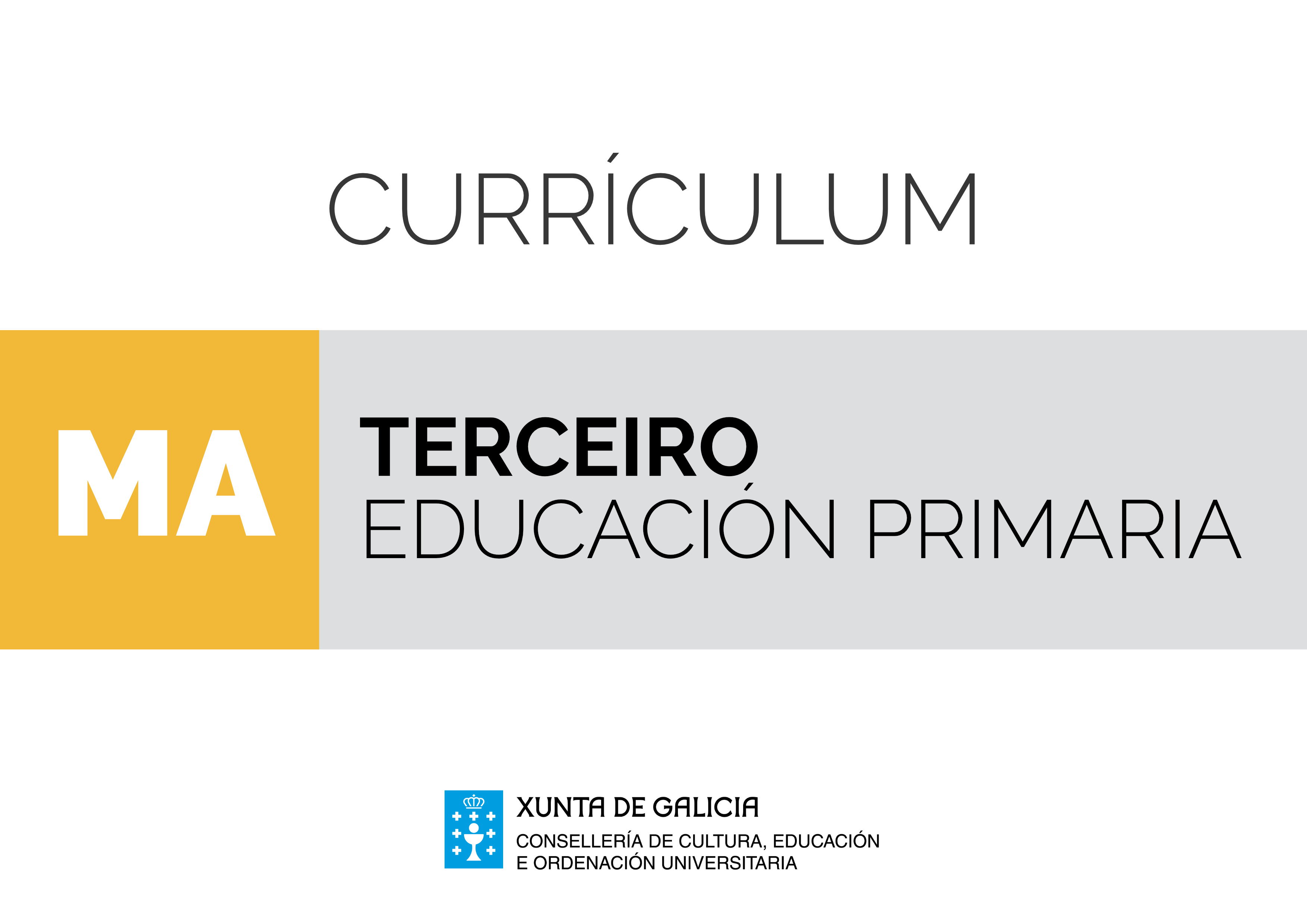 Disciplinas troncaisÁrea de MatemáticasAs matemáticas son un conxunto de saberes asociados aos números e ás formas, que permiten a análise de distintas situacións reais. Identifícanse coa dedución, a indución, a estimación, a aproximación, a probabilidade, a precisión, o rigor, a seguridade etc. e axúdannos a enfrontarnos a situacións abertas, sen solución única e pechada. Son unha agrupación de ideas e formas que nos permiten analizar os fenómenos e as situacións que se presentan na realidade para obter informacións e conclusións que non estaban explícitas e actuar, preguntármonos, obter modelos e identificar relacións e estruturas, de modo que levan consigo, sobre todo, encontrar patróns, regularidades e leis matemáticas e non só utilizar cantidades e formas xeométricas.Na educación primaria é fundamental o rol do persoal docente, pois debe ser capaz de deseñar tarefas ou situacións de aprendizaxe que posibiliten a aplicación dos coñecementos en situacións contextualizadas. Debe orientar a construción individual e colectiva de coñecementos matemáticos que ensinen aos nenos e nenas a desenvolver as súas aprendizaxes e que os e as animen a ter as súas propias opinións confrontándoas criticamente con outras fontes de información para melloralas. Búscase alcanzar unha eficaz alfabetización numérica, entendida como a capacidade para enfrontarse con éxito a situacións nas que interveñan os números e as súas relacións. Para lograr este obxectivo non basta con dominar os algoritmos de cálculo escrito, é necesario actuar con seguridade ante os números e as cantidades, utilizalos sempre que sexa necesario e identificar as relacións básicas que se dan entre eles. O traballo nesta área na educación primaria estará asentado na experiencia, as matemáticas apréndense utilizándoas en contextos funcionais relacionados con situacións da vida cotiá, para ir adquirindo progresivamente coñecementos máis complexos a partir das experiencias e dos coñecementos previos. A aprendizaxe baseada en competencias debe abordarse de forma conxunta entre todas as áreas e por parte das diversas instancias que conforman a comunidade educativa, tanto nos ámbitos formais, coma nos non formais e informais. O seu dinamismo reflíctese en que as competencias non se adquiren nun determinado momento e permanecen inalterables, senón que implican un proceso de desenvolvemento mediante o cal os individuos van adquirindo maiores niveis de desempeño no seu uso. Para lograr este cambio curricular é preciso favorecer unha visión interdisciplinaria na que cada persoa docente deseñará, implementará e avaliará tarefas integradas nas que o alumnado acade ou elabore un produto social relevante. Para isto é necesario secuenciar unha serie de actividades e exercicios que impliquen procesos cognitivos de diferente nivel. Tendo en conta todo o anterior, resulta imprescindible o traballo colaborativo entre eles, coas familias e con entidades sociais do contexto e unha estreita colaboración entre o persoal docente no desenvolvemento curricular e na transmisión de información sobre a aprendizaxe dos alumnos e das alumnas.Os procesos de resolución de problemas constitúen un dos eixes principais da actividade matemática e deben ser fonte e soporte principal da aprendizaxe ao longo da etapa, posto que constitúen a pedra angular da Educación matemática. Na resolución dun problema requírense e utilízanse moitas das capacidades básicas ata a comunicación dos resultados: ler, reflexionar, planificar o proceso de resolución, establecer estratexias e procedementos e revisalos, modificar o plan se é necesario, comprobar a solución se se encontrou.O currículo básico formulouse partindo do desenvolvemento cognitivo e emocional no que se encontra o alumnado desta etapa, da concreción do seu pensamento, das súas posibilidades cognitivas, do seu interese por aprender e relacionarse cos seus iguais e co ámbito, e do seu paso cara a un pensamento abstracto cara ao final da etapa.Os contidos organizáronse en cinco grandes bloques para facilitar a concreción curricular: Procesos, métodos e actitudes en matemáticas. Números. Medida. Xeometría. Estatística e probabilidade. Pero esta agrupación non determina métodos concretos, só é unha forma de organizar os contidos que serán abordados dun xeito enlazado atendendo a configuración cíclica do ensino da área e construíndo uns contidos sobre os outros, como unha estrutura de relacións observables de forma que se facilite a súa comprensión e aplicación en contextos cada vez máis enriquecedores e complexos. Esta agrupación implica unha organización aberta que permitirá distribuír de diferentes maneiras os contidos adoptando a metodoloxía máis axeitada ás características destes e do grupo de alumnos e alumnas.O Bloque 1 é a columna vertebral do resto dos bloques e debe formar parte do quefacer diario na aula para traballar o resto dos contidos e conseguir que todo o alumnado, ao rematar a educación primaria, sexa quen de describir e analizar situacións de cambio, encontrar patróns, regularidades e leis matemáticas en contextos numéricos, xeométricos e funcionais, valorando a súa utilidade para facer predicións. Débese traballar no afondamento nos problemas resoltos, formulando pequenas variacións nos datos, outras preguntas etc., expresando verbalmente de forma razoada o proceso seguido na resolución dun problema, utilizando procesos de razoamento e estratexias de resolución de problemas, realizando os cálculos necesarios e comprobando as solucións obtidas.Por último, establecéronse os estándares de aprendizaxe avaliables que permitirán definir os resultados das aprendizaxes, e que concretan mediante accións o que o alumnado debe saber e saber facer na área de Matemáticas. Estes estándares están graduados e secuenciados ao longo da educación primaria e deberán estar todos acadados e consolidados ao finalizar a etapa.Tendo en conta todo o antedito establécense unha serie de orientacións metodolóxicas para a área que favorecerán un enfoque competencial, así como a consecución, consolidación e integración dos diferentes estándares por parte do alumnado:Potenciarase un enfoque globalizador e interdisciplinario que teña en conta a transversalidade da aprendizaxe fundamentada en competencias. A selección dos contidos e as metodoloxías activas e contextualizadas deben asegurar o desenvolvemento das competencias clave ao longo de toda a etapa.Os métodos utilizados deben partir da perspectiva do persoal docente como persoal orientador, promotor e facilitador do desenvolvemento competencial no alumnado; ademais, deben enfocarse á realización de tarefas ou situacións-problema nas que o alumnado debe resolver facendo uso axeitado dos distintos tipos de coñecementos matemáticos, destrezas, actitudes e valores. Así mesmo, mediante prácticas de traballo individual e cooperativo, terase en conta a atención á diversidade e o respecto polos distintos ritmos e estilos de aprendizaxe.As estruturas de aprendizaxe cooperativa posibilitarán a resolución conxunta das tarefas e dos problemas, e potenciarán a inclusión do alumnado.Resulta fundamental a motivación por aprender nos alumnos e nas alumnas, polo que o persoal docente deberá xerar neles e nelas a curiosidade e a necesidade de adquirir e aplicar coñecementos, destrezas, actitudes e valores.O traballo por proxectos, especialmente relevante para a aprendizaxe por competencias, susténtase na proposta dun plan de acción co que se busca conseguir un determinado resultado práctico. Esta metodoloxía pretende axudarlle ao alumnado a organizar o seu pensamento favorecendo nel a reflexión, a crítica, a elaboración de hipóteses e a tarefa investigadora a través dun proceso no que cada un asume a responsabilidade da súa aprendizaxe, aplicando os seus coñecementos e habilidades a proxectos reais.Resulta recomendable a aplicación de diferentes técnicas para a avaliación do desempeño do alumnado como por exemplo o portfolio, as rúbricas, mapas mentais, diarios, debates, probas específicas, solución de problemas…O profesorado debe involucrarse na elaboración e no deseño de diferentes tipos de materiais, adaptados aos distintos niveis e aos diferentes estilos e ritmos de aprendizaxe dos alumnos e das alumnas, co obxecto de atender a diversidade na aula e personalizar os procesos de construción das aprendizaxes. Débese potenciar o uso dunha variedade de materiais e recursos, considerando especialmente a integración das tecnoloxías da información e da comunicación no proceso de ensino-aprendizaxe que permiten o acceso a recursos virtuais.A implicación das familias no proceso de ensino-aprendizaxe é un factor determinante que tentaremos potenciar activamente. A súa colaboración redundará positivamente no rendemento e nos resultados académicos do alumnado.Finalmente, é necesaria unha axeitada coordinación entre o persoal docente sobre as estratexias metodolóxicas e didácticas que se utilicen. Os equipos educativos deben formular, con criterios consensuados, unha reflexión común e compartida sobre a eficacia das diferentes propostas metodolóxicas.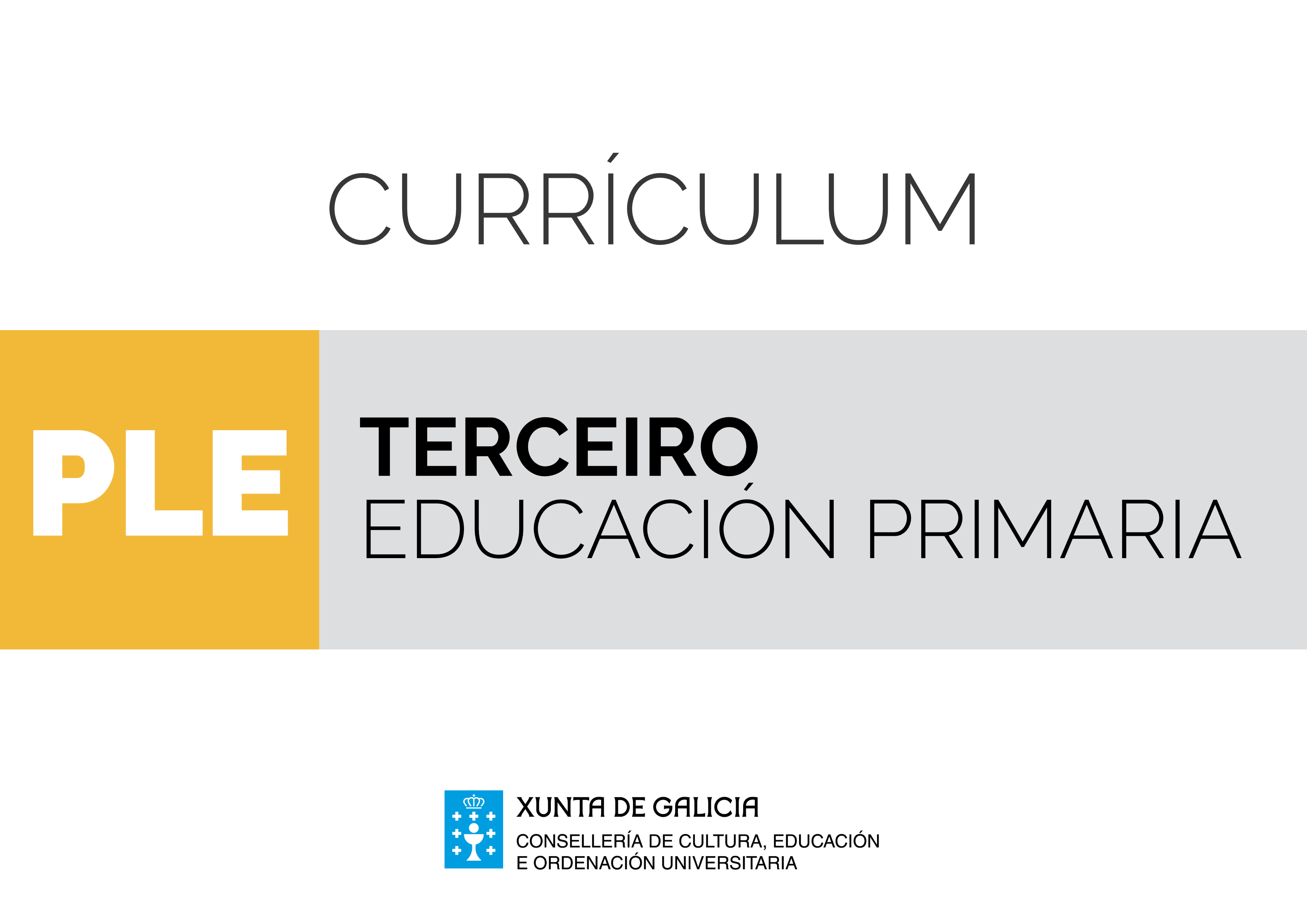 Disciplinas troncaisÁrea de Primeira lingua estranxeira: inglésA lingua é o instrumento por excelencia da comunicación e da aprendizaxe, por iso as linguas forman parte da bagaxe vital das persoas nun mundo en continua expansión no que as relacións entre individuos, países e organismos fanse cada vez máis necesarias e frecuentes. Neste marco, é esencial que, desde as idades máis temperás, a educación teña entre os seus obxectivos principais dotar ás cidadás e aos cidadáns de instrumentos para o desenvolvemento de competencias que lles permitan participar adecuadamente nunha nova sociedade cada vez máis interdependente e global. A aprendizaxe de linguas estranxeiras cobra, pois, unha especial relevancia neste contexto, xa que a capacidade de comunicación lingüística eficaz é o primeiro chanzo para desenvolverse nun contexto multicultural e plurilingüe.Pola súa parte, o Marco común europeo de referencia para as linguas define os niveis de dominio da lingua que permiten determinar as competencias lingüísticas do alumnado en cada fase da aprendizaxe ao longo da súa vida. A educación primaria constitúe a fase inicial desa aprendizaxe de linguas estranxeiras e a base para que o alumnado, ao rematar a súa educación e formación escolar, teña unhas competencias de comprensión e expresión orais e escritas nunha lingua estranxeira que lle permitan achegarse ao seu uso independente. Na Comunidade Autónoma de Galicia o contacto cunha primeira lingua estranxeira iníciase a partir do segundo ciclo da educación infantil, co obxectivo de proporcionarlles aos nenos e ás nenas as primeiras experiencias no seu uso oral. Así, este alumnado accede á educación primaria cunha certa experiencia e familiarización coa devandita lingua. Desde esta perspectiva, o currículo nesta etapa, se ben inicialmente dá prioridade ás actividades lingüísticas ou destrezas orais nos primeiros cursos, establece gradualmente a aprendizaxe das outras destrezas para o desenvolvemento dunha competencia comunicativa oral e escrita eficaz e contextualizada nos intereses, necesidades e preferencias propios destas idades. Un currículo de lingua estranxeira para a formación da cidadanía na sociedade da información non pode deixar de lado as tecnoloxías da información e da comunicación (TIC). Toda a súa potencialidade en relación co desenvolvemento das habilidades lingüístico-comunicativas debe aproveitarse nas aulas para favorecer interactivamente tanto a aprendizaxe da lingua estranxeira e o desenvolvemento das competencias básicas do alumnado como a propia aprendizaxe do uso destas tecnoloxías. A utilización das TIC posibilita o acceso a informacións sobre outras culturas e os seus costumes, reafirma as destrezas orais e escritas, facilita o enriquecemento do vocabulario, fixa unha ortografía correcta e estimula a aprendizaxe autónoma. O currículo está estruturado para cada curso da etapa en cinco bloques que, aínda que se presentan separados para maior claridade, deben ser entendidos como inseparables na práctica lingüística e en cada acto comunicativo.O bloque 1 Comprensión de textos orais recolle diversos aspectos da comprensión oral. Nel abórdanse estratexias comunicativas necesarias para comprender en contextos reais ou simulados e iniciar o camiño cara á adquisición e posterior desenvolvemento das estratexias de comprensión oral da lingua estranxeira. Nesta liña, considera, por unha parte, a activación dos coñecementos previos, a partir de ilustracións, da mímica e de preguntas, para comprender o sentido xeral e a información máis relevante en interaccións verbais sinxelas. Pola outra, establece variedade de contextos de comunicación, que deberán fornecer modelos lingüísticos igualmente variados tanto no aspecto fonético e prosódico como no uso de expresións concretas en situacións coñecidas de interaccións verbais. Para conseguir este propósito, a utilización de recursos audiovisuais e das TIC é imprescindible.O bloque 2 Produción de textos orais aborda o desenvolvemento de habilidades de produción oral. A súa finalidade é dotar aos alumnos e ás alumnas de estratexias e destrezas comunicativas necesarias para interactuar en contextos reais ou simulados. Mediante a aprendizaxe dos contidos establecidos, o alumnado poderá usar a lingua oral en tarefas básicas como falar de si mesmo/a, conseguir que os demais o atendan e entendan, pedir e dar a información que lle interesa tanto dentro da aula como fóra dela, tanto no ambiente escolar como en situacións propias doutros ámbitos próximos á súa idade. Progresivamente, o currículo ten en conta as aprendizaxes necesarias para describir, explicar, relatar, dar razóns, ideas, predicir, preguntar, aclarar ou opinar cun grao de dominio propio desta etapa. O bloque 3 Comprensión de textos escritos céntrase en aspectos da comprensión escrita. A adquisición das destrezas lectoras necesarias, a descodificación do texto e lectura funcional, desenvólvense progresivamente nos distintos cursos para que o alumnado poida adquirir os coñecementos e habilidades que lle permitan un dominio progresivo da comprensión da lingua escrita. Faise fincapé en fomentar a afección pola lectura como fonte de gozo, formación, aprendizaxe, fantasía e descubrimento doutros contornos e culturas.O bloque 4 Produción de textos escritos: expresión e interacción expón o desenvolvemento e uso progresivo e autónomo da escritura, partindo do afianzamento da expresión oral. A complexidade da expresión escrita require unha conexión estreita co correspondente traballo na lingua oral da lingua estranxeira e nas outras linguas das que incorporarán os procedementos básicos que dan coherencia, cohesión, adecuación e riqueza aos seus escritos. O bloque 5 Coñecemento da lingua e consciencia intercultural enumera as funcións, nocións e elementos e estruturas lingüísticas que van posibilitar o uso reflexivo da lingua para comprender e interactuar en diferentes situacións de comunicación. Igualmente, considéranse neste bloque elementos sociolingüísticos e culturais que condicionan as persoas falantes da lingua estranxeira e que informan doutras maneiras de ver, entender e apreciar o mundo. O alumnado aprenderá progresivamente a comparar aspectos lingüísticos e culturais das linguas que coñece para mellorar a súa aprendizaxe, lograr unha competencia comunicativa integrada e alcanzar unha consciencia intercultural que lle permita comunicar con certa sintonía cultural.Os contidos, criterios de avaliación e estándares de aprendizaxe están organizados dentro dos cinco grandes bloques e o seu tratamento ten que ser abordado desde unha óptica competencial. As relacións entre estes tres elementos do currículo non son unívocas, debido á especial natureza da actividade lingüística. Isto supón que, para cada unha das tarefas comunicativas listadas e descritas nos estándares de aprendizaxe, haberá de incorporarse o conxunto dos contidos recollidos para cada bloque de actividade respectivo. Deste mesmo xeito, para avaliar o grao de adquisición de cada un dos estándares de aprendizaxe dunha determinada actividade de lingua, haberán de aplicarse todos e cada un dos criterios de avaliación recollidos e descritos para a tarefa correspondente.Desde o punto de vista metodolóxico, os enfoques que se adopten deberán considerar os principios básicos que facilitan a aprendizaxe dunha lingua e cultura estranxeira a estas idades no contexto escolar. Partindo deste feito, fomentarase un uso contextualizado da lingua, no marco de situacións comunicativas propias de ámbitos diversos propios destas idades, e que permitan a utilización real e motivadora da lingua. O xogo, sobre todo nos primeiros anos, e a realización de tarefas conxuntas, ademais de permitir asentar adecuadamente as bases para a adquisición dunha lingua estranxeira, contribúen a que a área desenvolva o papel educativo que lle corresponde como instrumento de socialización. A medida que o alumnado avance en idade, evolucionarase desde un procesamento da lingua de carácter esencialmente semántico a un procesamento sintáctico máis avanzado. Polo tanto, o ensino das linguas estranxeiras na educación primaria enmarcarase en enfoques comunicativos e cun tratamento globalizado das actividades ou destrezas lingüísticas, facendo fincapé durante toda a etapa na comunicación oral e na consciencia intercultural. Por outra parte, debe existir coordinación entre o profesorado de linguas estranxeiras e o das linguas cooficiais, para evitar a repetición de contidos propios da aprendizaxes de calquera lingua, como son as estratexias de lectura, ou proceso de escritura, a tipoloxía textual ou a definición de termos lingüísticos, e para unificar a terminoloxía. Non se pode esquecer que o achegamento do alumnado á lingua estranxeira se produce, na maior parte dos casos, partindo das linguas próximas, a materna e a(s) ambiental(is). Polo tanto, é esencial o tratamento integrado de todas as linguas e a colaboración entre todo profesorado que as imparte.Finalmente, cómpre ter en conta no actual contexto educativo galego a implantación, na rede de centros docentes plurilingües e nos centros docentes con seccións bilingües, do ensino-aprendizaxe integrado de contidos e linguas estranxeiras. Isto supón a necesidade dunha estreita coordinación entre o profesorado que imparte lingua estranxeira e o que a utiliza como instrumento de ensino doutras áreas curriculares.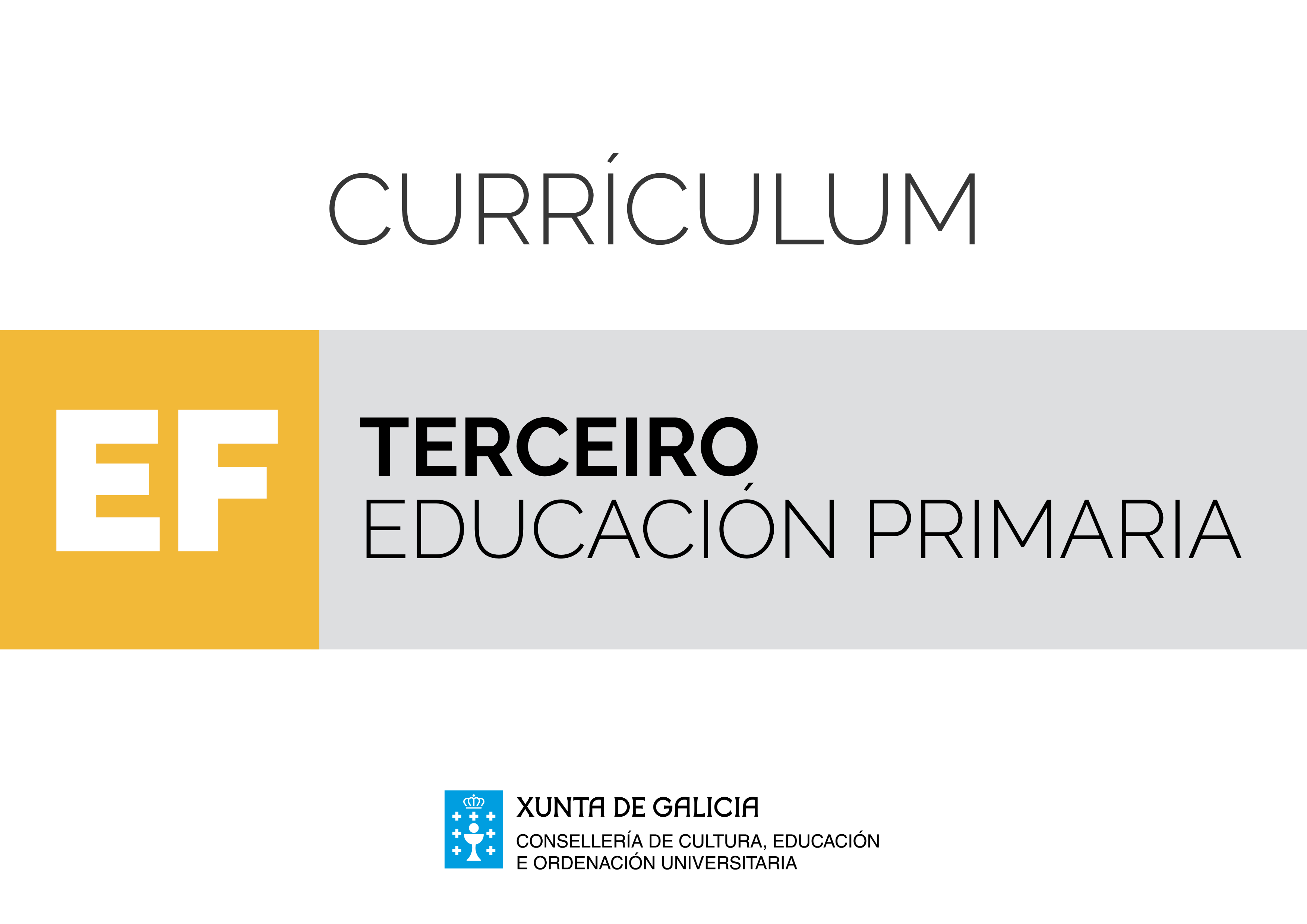 Disciplinas específicasÁrea de Educación físicaA área de Educación física ten como finalidade principal a competencia motriz dos alumnos e das alumnas, entendida como un conxunto de coñecementos, procedementos, actitudes e sentimentos que interveñen nas múltiples interaccións que realiza un individuo no seu medio e cos demais e que permite que o alumnado supere os diferentes problemas motrices propostos tanto nas sesión de Educación física como na súa vida cotiá; sempre de forma coherente e en concordancia ao nivel de desenvolvemento psicomotor, prestando especial sensibilidade á atención a diversidade nas aulas, utilizando estratexias inclusivas e sempre buscando a integración dos coñecementos, os procedementos, as actitudes e os sentimentos vinculados á conduta motora fundamentalmente. A competencia motriz, que non está recollida como unha das competencias clave, é fundamental para o desenvolvemento destas, especialmente as Competencias Social e Cívica, Aprender a Aprender, Sentido de Iniciativa e Espírito Emprendedor, Conciencia e Expresións Culturais e Matemática e Científico Tecnolóxica e, en menor medida, a Competencia en Comunicación Lingüística e a Competencia Dixital.Na educación primaria, o alumnado explorará o seu potencial motor á vez que desenvolve todas as súas capacidades motrices. Isto implica mobilizar toda unha serie de habilidades motrices, actitudes e valores en relación co corpo, en diversas situacións de ensino-aprendizaxe, nas que a experiencia individual e colectiva permitan adaptar a conduta motriz a diferentes contornas. Nesta etapa, as competencias adquiridas deben permitir comprender o seu corpo, as súas posibilidades e desenvolver as habilidades motrices básicas con complexidade crecente a medida que se progresa nos sucesivos cursos. As propias actividades axudarán ademais a desenvolver a relación cos demais, o respecto,a atención especial á igualdade de xénero, entendendo as diferenzas en canto as capacidades psicofísicas entre as nenas e os nenos, os condicionantes dos estereotipos sociais, a colaboración, o traballo en equipo, o xogo limpo, a resolución de conflitos, o recoñecemento do esforzo para lograr metas, a aceptación de regras establecidas e o desenvolvemento da iniciativa individual.A Educación física ao longo da educación primaria ten no xogo o máis importante recurso como situación de aprendizaxe e ferramenta didáctica polo seu carácter motivador. Debemos destacar os xogos tradicionais galegos que xunto coas danzas e bailes propias de Galicia, supoñen un elemento importante de transmisión do noso patrimonio artístico e cultural ademais de fomentar as relacións interxeracionais.A proposta curricular de Educación física permitirá organizar as aprendizaxes dos alumnos e as alumnas ao longo do paso polo sistema educativo, tendo en conta o seu nivel madurativo, a lóxica interna das diversas actividades e aqueles elementos que afectan de maneira transversal a todos os bloques como son as capacidades físicas e coordinativas, os valores sociais e individuais e a educación para a saúde.As propostas didácticas deben incorporar a reflexión e a análise do que acontece e a creación de estratexias para facilitar a transferencia de coñecementos a outras situacións.O traballo por competencias integra un coñecemento de base conceptual, outro relativo ás destrezas e, por último, un con gran influenza social e cultural, que implica un conxunto de valores e actitudes. Para facilitar a concreción curricular de Educación física establécense trece criterios de avaliación que se concretizan nos estándares de aprendizaxe avaliables. Estes permitirán definir os resultados da aprendizaxes, e concretarán mediante accións o que alumnado debe saber e saber facer na área de Educación física. Estes estándares están graduados e secuenciados ao longo da etapa e, unha vez finalizada esta, deberán estar todos acadados e consolidados.Os contidos están distribuídos en seis grandes bloques: Bloque 1. Contidos comúns. Bloque 2. O corpo: imaxe e percepción.Bloque 3. Habilidades motrices. Bloque 4. Actividades físicas artístico expresivas. Bloque 5. Actividade física e saúde.Bloque 6. Os xogos e as actividades deportivas.Esta agrupación non determina métodos concretos, responde a unha forma de organizar os contidos que deben ser abordados dun xeito enlazado atendendo á configuración cíclica do ensino da área, construíndo uns contidos sobre os outros, como unha estrutura de relacións observables de forma que se facilite a súa comprensión e aplicación en contextos cada vez máis enriquecedores e complexos. Tampouco implica unha organización pechada, pola contra, permitirá organizar de diferentes maneiras os contidos, adoptando a metodoloxía máis axeitada ás características destes e do grupo de alumnos e alumnas.Os contidos do bloque común, pola súa natureza transversal, traballaranse ao longo do curso en combinación cos contidos do resto dos bloques dado que trata aspectos como: os valores que teñen por referente o corpo, o movemento e á relación coa contorna,a educación viaria, a resolución de conflitos mediante o diálogo e aceptación das regras establecidas, o desenvolvemento da iniciativa individual e de hábitos de esforzo, as actitudes, a confianza, o uso adecuado dos materiais e espazos e a integración das Tecnoloxías da Información e Comunicación. Como consecuencia de todo o anterior, establécense unha serie de orientacións metodolóxicas para a área que favorecerán un enfoque competencial, así como a consecución, consolidación e integración dos diferentes estándares por parte do alumnado:A Educación física nesta etapa terá un carácter eminentemente global e lúdico, ata o punto de converter o xogo no contexto ideal para a maioría das aprendizaxes.A selección dos contidos e as metodoloxías activas e contextualizadas deben asegurar o desenvolvemento das competencias clave ao longo de toda a etapa.As estruturas de aprendizaxe cooperativo posibilitarán a resolución conxunta das tarefas e dos problemas, e potenciarán a inclusión do alumnado.O profesorado debe implicarse na elaboración e deseño de diferentes tipos de materiais, adaptados aos distintos niveis e aos diferentes estilos e ritmos de aprendizaxe dos alumnos e alumnas, co obxecto de atender á diversidade na aula e personalizar os procesos de construción das aprendizaxes. Débese potenciar o uso dunha variedade de materiais e recursos, considerando especialmente a integración das Tecnoloxías da Información e a Comunicación.Favoreceranse metodoloxías que teñan a súa base no descubrimento guiado, a resolución de problemas, o traballo por retos ou a cooperación.Deberá buscarse a implicación das familias como un factor clave para facer dos nosos alumnos e alumnas suxeitos activos na xestión da súa saúde e na adquisición de hábitos de vida saudable.Finalmente, é necesaria unha axeitada coordinación entre o persoal docente sobre as estratexias metodolóxicas e didácticas que se utilicen. Os equipos educativos deben formular con criterios consensuados unha reflexión común e compartida sobre a eficacia das diferentes propostas metodolóxicas.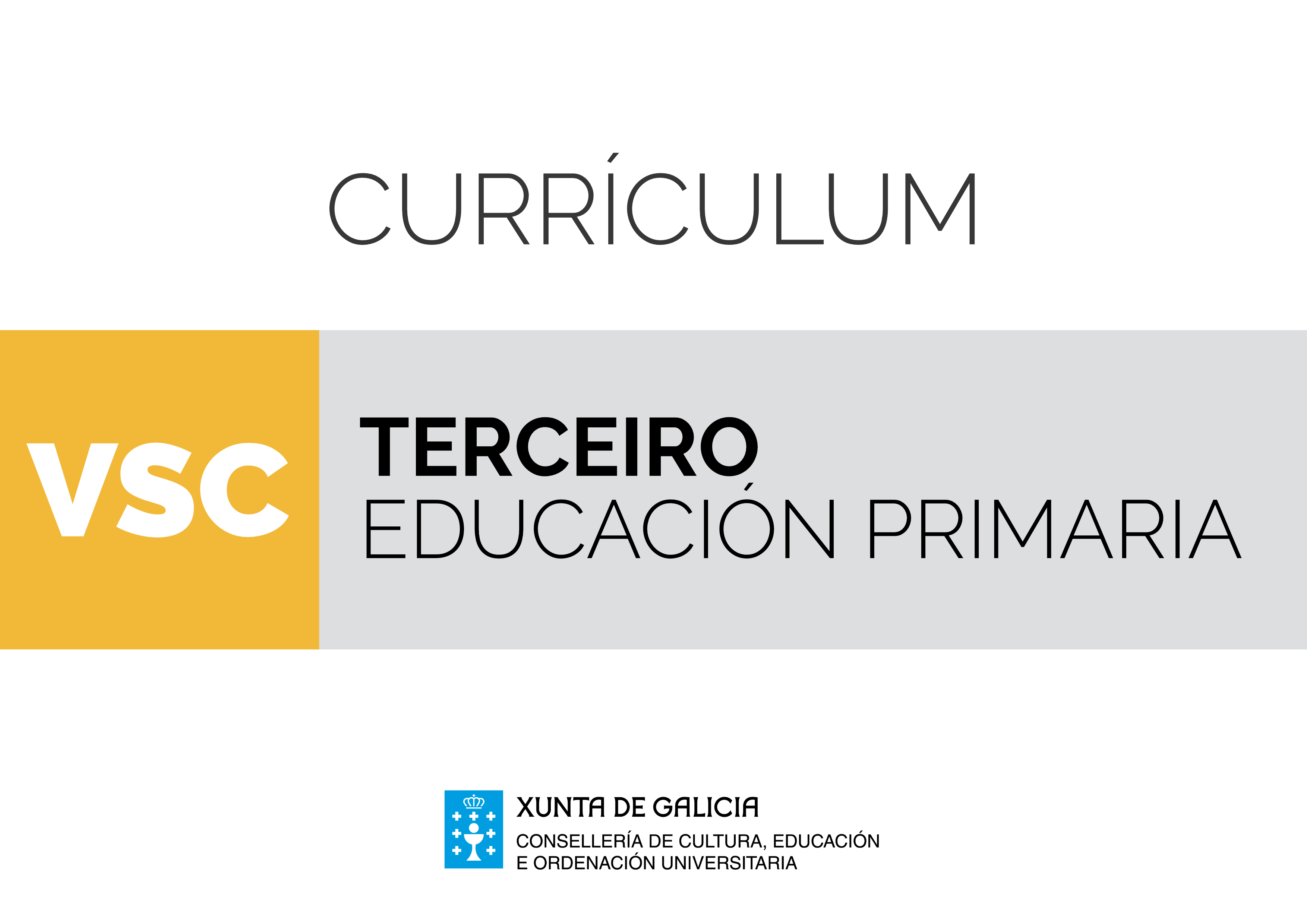 Disciplinas específicasÁrea de Valores sociais e cívicosOs Valores sociais e cívicos resultan fundamentais na nosa sociedade, para que as persoas poidan exercer a cidadanía democrática e participar plenamente na vida cívica e social. De aí a importancia de que a educación facilite a construción da identidade individual e potencie relacións interpersoais enriquecedoras para fortalecer a convivencia, consonte valores cívicos socialmente recoñecidos.  A área Valores sociais e cívicos axuda, en gran medida, a garantir o dereito universal dos nenos e das nenas a recibir unha educación que lles permita desenvolverse plenamente nas súas posibilidades, formarse no respecto dos dereitos humanos e as liberdades fundamentais e prepararse para asumir unha vida responsable nunha sociedade libre e tolerante coas diferenzas.Así mesmo, reforza a preparación das persoas para actuar como cidadanía participativa e implicada na mellora da cohesión, a defensa e o desenvolvemento da sociedade democrática. Esta formación inclúe a adquisición de competencias sociais e cívicas –persoais, interpersoais e interculturais– para participar dunha maneira eficaz e construtiva en sociedades cada vez máis diversificadas.A proposta desta área, formar ás persoas desde o inicio da educación primaria na reflexión e a vivencia de valores, responde á preocupación por mellorar a calidade da educación de todo o alumnado, fomentando o desenvolvemento de procesos educativos que potencien a participación individual para lograr fins colectivos. Deste xeito, enriquécense as experiencias sociais dos alumnos e das alumnas, tendo en conta que viven en sociedade mentres se forman e que as vivencias compartidas na escola enriquecen as súas aprendizaxes.A área incita á reflexión e propón aprendizaxes relativas á dignidade persoal, ao respecto aos demais e aos valores sociais na convivencia. En primeiro lugar, o propósito é que cada alumno e cada alumna adquira as competencias necesarias para construír un autoconcepto axustado e unha boa autoestima, para tomar iniciativas responsables e vivir con dignidade. Unha vez elaborada a súa identidade persoal, o neno e a nena están preparados para recoñecer o outro ou outra. Por iso, indúcese á empatía, ao respecto e á tolerancia das outras persoas e propóñense elementos relacionados coas habilidades necesarias para relacionarse e actuar de acordo cos dereitos e deberes humanos fundamentais.Unha vez que as persoas somos quen de coñecernos e aceptarnos á vez que comprendemos e respectamos os demais, podemos asumir a complexidade da convivencia social. Neste momento, estimúlanse actitudes que propician a interdependencia positiva, a cooperación e a solidariedade de acordo cos valores, dereitos e deberes do Estatuto de Autonomía de Galicia e da Constitución Española.Neste sentido, favorécese a comprensión dos principios de xustiza, liberdade e seguridade, sobre os que se asenta a garantía da convivencia democrática, a promoción do progreso da cultura e da economía, así como o establecemento e a colaboración no fortalecemento dunhas relacións pacíficas e de eficaz cooperación entre todos os pobos da terra.Desta maneira oriéntase aos alumnos e ás alumnas para comprender a realidade social, resolver conflitos de forma reflexiva, dialogar para mellorar, respectar os valores universais, crear un sistema de valores propios e participar activamente na vida cívica de forma pacífica e democrática. Valores sociais e cívicos contribúe a que o alumnado mellore a súa competencia para aprender e ter iniciativa, estimulando a motivación, o esforzo e as capacidades de reflexión, síntese e estruturación. Axúdaos a enfrontarse aos problemas, experimentar e realizar proxectos en equipo, traballar de forma independente, tomar decisións e xerar alternativas persoais.A metodoloxía na aula debe fundamentarse na relación entre o progreso persoal e o académico, porque equilibrio afectivo e aprendizaxe van unidos e fortalécense mutuamente.  O ensino da área require que o profesorado estimule a axuda mutua e o traballo cooperativo, co que a través da comunicación oral, o diálogo e a interacción entre o alumnado se contribuirá a desenvolver a competencia para participar activamente nun equipo, a análise e a reorganización das propias ideas, o respecto crítico a outros puntos de vista, o recoñecemento dos propios valores e limitacións, a adaptación ás necesidades colectivas e a solidariedade, a asunción de responsabilidades e o respecto ás normas acordadas. Debe potenciar, ademais, o desenvolvemento de competencias que lles permitan aos alumnos e as alumnas considerarse valiosos e valiosas e axudar ás demais persoas, á vez que se senten recoñecidos e recoñecidas e se mostran receptivos e receptivas para recibir axuda na resolución de problemas.Para facilitar a concreción curricular establécense tres bloques de contidos. Non obstante, deben entenderse como un conxunto e desenvolverse de forma global tendo en conta as conexións internas tanto a nivel de curso como ao longo da etapa.As propostas metodolóxicas son decisivas para favorecer que se integren na súa vida cotiá o coñecemento de principios, valores e estratexias de regulación emocional, contribuíndo así á súa incorporación á vida adulta de maneira satisfactoria, desenvolvendo a capacidade de asumir os seus deberes e defender os seus dereitos, exercer a cidadanía activa e desenvolver unha aprendizaxe permanente ao longo da vida.Polo tanto, necesariamente, haberá que partir das experiencias, problemas e intereses do alumnado ─xa que todo o traballado nesta área ten un compoñente vivencial─ para propiciar o pensamento en perspectiva e a implicación emocional. Cumprirá deseñar tarefas e/ou proxectos de traballo en contextos auténticos que permitan levar a cabo estas vivencias e que potencien que cada rapaz e cada rapaza teñan os seus tempos e os seus espazos de protagonismo e o recoñecemento da súa valía persoal e das súas contribucións aos diferentes grupos nos que desenvolven a actividade. De aí a importancia de propoñer o traballo cooperativo para a realización das tarefas, que lles permite ás alumnas e aos alumnos a análise, a expresión e a interpretación de pensamentos, sentimentos e feitos en distintos contextos sociais e culturais, así como o uso da linguaxe para regular a conduta e relacionarse cos demais. Finalmente, mediante a toma de decisións baseadas en xuízos morais e a resolución de problemas e conflitos en colaboración, contribúese á adquisición das competencias necesarias para seguir diversos procesos de pensamento, utilizar o razoamento lóxico e analizar e axuizar criticamente os problemas sociais e históricos.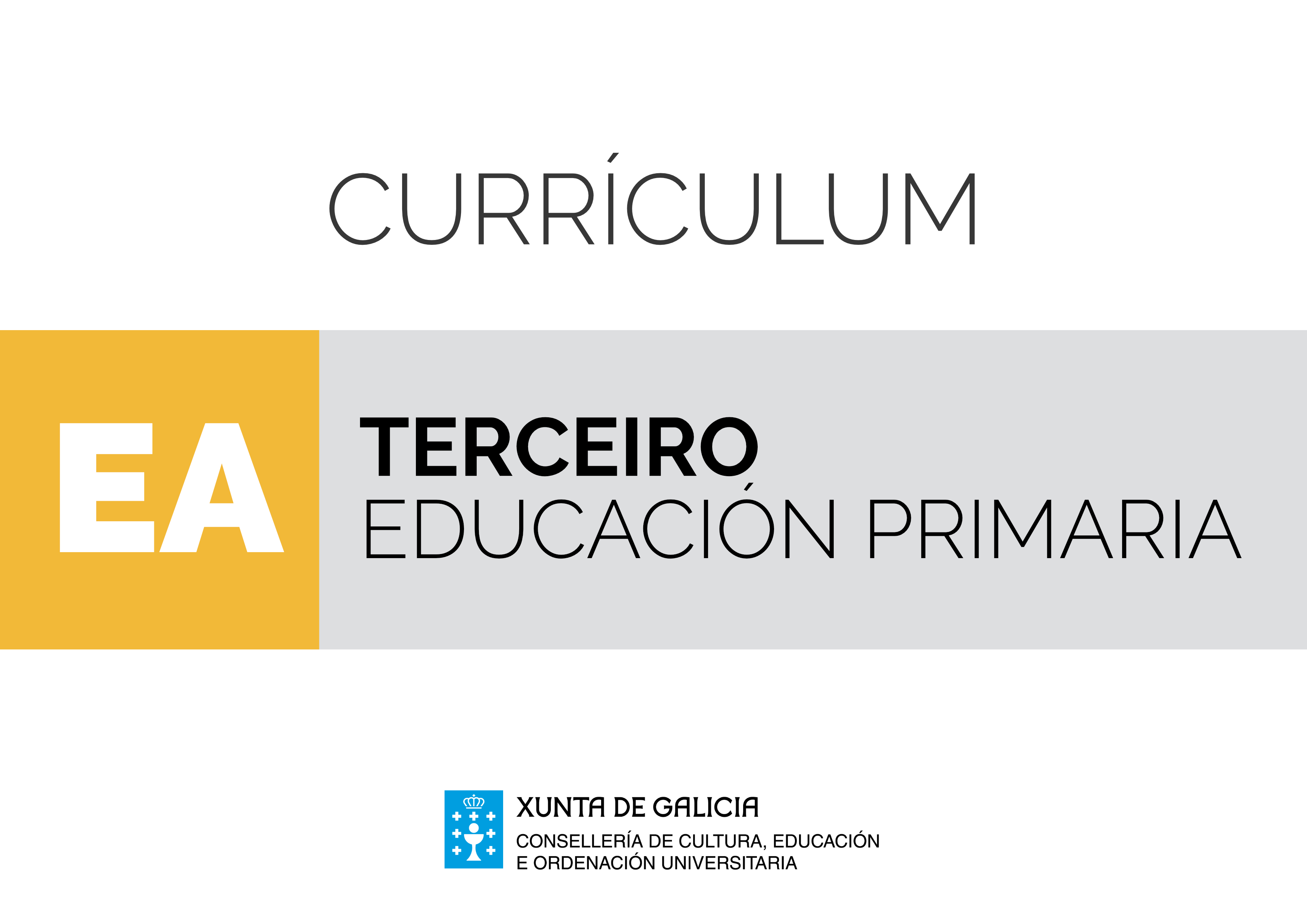 Disciplinas específicasÁrea de Educación ArtísticaÁ hora de abordar a Educación artística, que nesta etapa engloba a Educación musical e a Educación plástica, teremos en conta que as diferentes manifestacións artísticas teñen unha presenza constante no contorno e na vida das persoas formando parte de múltiples aspectos da súa socialización e da súa comunicación.A Educación artística é de especial importancia, xa que o tratamento da información visual e musical na vida cotiá xera e precisa capacidades de pensamento crítico. A educación artística posibilita o desenvolvemento da creatividade, da imaxinación, da autonomía, a percepción, a motricidade, a sensibilidade estética, a expresión persoal, a capacidade comunicativa e a socialización etc., e todas elas están relacionadas co obxectivo de axudar a filtrar os nosos encontros cos produtos visuais e musicais.Por outra banda, é de grande relevancia ensinar ao alumnado a interpretación e a análise crítica, para o facer consciente de que todas as formas de arte son expresión de ideas, sentimentos, crenzas e actitudes da persoa que, ademais de seren reveladoras da súa identidade, son un axente reconfigurador.Nesta etapa, a área artística sitúase nun lugar privilexiado para a transversalidade, para a conexión natural con outras áreas do currículo, colaborando nunha comprensión da realidade e nunha satisfacción maiores. Permite, ademais, achegarse á mirada das demais persoas, á diversidade de maneiras de experimentar o mundo, que se manifestaron e se manifestan nos produtos da cultura musical e visual.Xunto coa dimensión reflexiva darémoslle importancia tamén á produción de obras ou traballos por parte do alumnado, feito no que se centran algúns dos estándares deste currículo, xa que entendemos que o seu tratamento competencial só se pode desenvolver tendo como obxectivo que o alumnado sexa protagonista final dos produtos de aprendizaxe.Xa que logo, para desenvolver este currículo tivemos en conta a total integración nel da aprendizaxe por competencias, de xeito que o profesorado poida utilizar este documento como guía e base da adquisición de competencias do seu alumnado, obxectivo primordial deste enfoque.Para isto, é imprescindible que o proceso de ensino e aprendizaxe parta dunha planificación rigorosa, elixindo métodos didácticos que se axusten ao nivel inicial do alumno ou da alumna e ás súas condicións socioculturais. Estes métodos deben partir da perspectiva do persoal docente como orientador, promotor e facilitador do desenvolvemento competencial no alumnado, enfocándose á realización de tarefas ou situacións-problema, propostas cun obxectivo concreto, que o alumno ou a alumna deben resolver.Así mesmo, deben ter en conta a atención á diversidade e o respecto polos distintos ritmos e estilos de aprendizaxe, mediante prácticas de traballo individual e cooperativo.A aprendizaxe por competencias na que se basea o currículo require metodoloxías activas e contextualizadas, e proponse, por isto, introducir estratexias interactivas, proxectos colaborativos co uso das novas tecnoloxías e facendo fincapé na creación de produtos reais que teñan efecto na comunidade educativa.Faise necesaria unha implicación do profesorado na creación de materiais adecuados a estes modelos de aprendizaxe, así como un compromiso co desenvolvemento destas metodoloxías na aula, feito que leva consigo un importante nivel de coordinación de todos os membros da comunidade educativa -en particular as familias-, unha reflexión e a avaliación dos resultados, para definir melloras posteriores.Por último, para facilitar a concreción curricular tanto na área de Música como na de Educación plástica establécense tres bloques de contidos. Non obstante, deben entenderse como un conxunto e desenvolverse de forma global, tendo en conta as conexións internas tanto con respecto ao curso como ao longo da etapa.Educación plástica Bloque 1. Educación audiovisual. Está dedicado ao estudo da imaxe en todas as súas manifestacións, tanto visual como audiovisual. Neste bloque ten moita importancia a contribución que fan as tecnoloxías da información e da comunicación (TIC) ao mundo da imaxe.Bloque 2. Expresión artística. Este bloque recolle a exploración dos elementos propios da linguaxe plástica e visual, así como o tratamento dos materiais. Abrangue tamén as posibilidades para expresar o sentido e o percibido con creacións artísticas propias, despois da planificación.Bloque 3. Debuxo xeométrico. Atopamos aquí un desenvolvemento gráfico dos coñecementos adquiridos na área de matemáticas, no epígrafe de xeometría, polo que a competencia matemática e científico-tecnolóxica estará moi presente.Educación musicalBloque 1. A escoita. Procúrase que o alumnado tome conciencia dos sons que do seu ámbito, así como das posibilidades sonoras dos materiais e dos obxectos do seu contexto. Faise fincapé na audición activa de manifestacións musicais de distintas orixes e no respecto no proceso da audición.Bloque 2. A interpretación musical. O alumnado é protagonista absoluto neste bloque, cuxo obxectivo é a creación de produtos musicais de diferentes estilos, usando diversas técnicas compositivas e con finalidades distintas. Centrámonos tamén en que o alumnado valore o traballo colaborativo, o respecto cara ás demais persoas e a avaliación con intención de mellorar.Bloque 3. A música, o movemento e a danza. Este derradeiro bloque está destinado ao desenvolvemento da expresividade e a creatividade do alumnado desde o coñecemento e a práctica da danza. Comézase pola coordinación motriz e a conciencia do desprazamento no espazo, e chégase finalmente ao nivel de creación e expresión de sentimentos co movemento.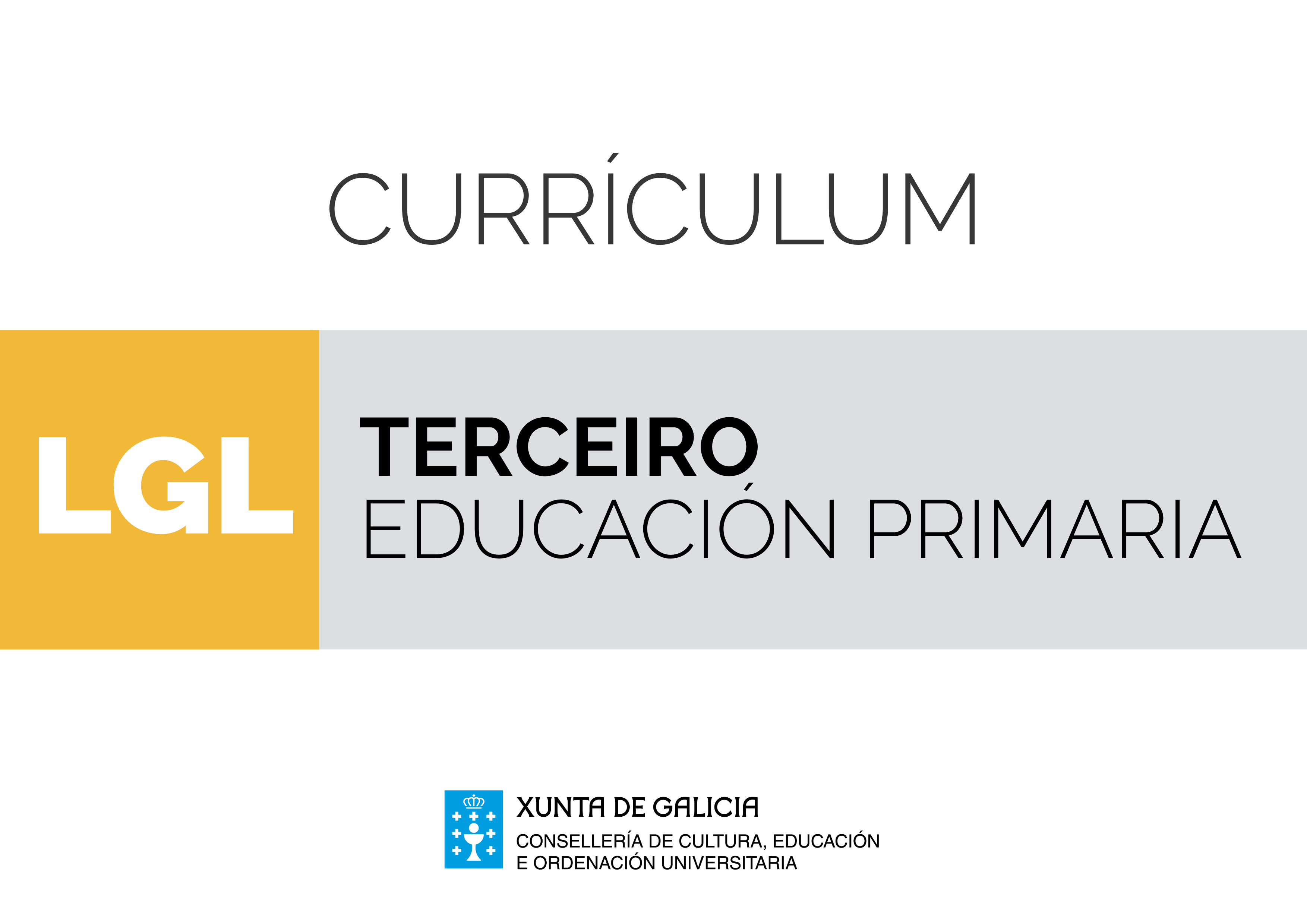 Disciplinas de libre configuración autonómicaÁrea de Lingua galega e literatura A lingua é un instrumento empregado constante e necesariamente na vida diaria tanto para entender como para producir mensaxes, nos intercambios comunicativos orais e escritos. Interactúase coa familia, coas amizades e con outras persoas (ámbito profesional) nas conversas diarias ou a través de cartas, correos electrónicos, mensaxes curtas, blogs... Polo tanto, ter unha alta competencia lingüística e comunicativa permite que as persoas desenvolvan unha vida normal, que poidan interactuar con aqueloutras que pertencen ao seu contorno e que están próximas e tamén coas que están moi lonxe.Ademais, a lingua está presente en calquera proceso de ensino-aprendizaxe. O alumnado emprega a lingua en calquera das súas clases no propio centro educativo, tanto para entender as instrucións e explicacións do profesorado e poder ser participe con el no proceso de descubrimento, como para poder xustificar e exemplificar a interiorización dos contidos. Non obstante, máis alá do ámbito escolar e familiar, na sociedade actual a competencia comunicativa e lingüística é fundamental para poder vivir satisfactoriamente. Se desde sempre o dominio lingüístico foi elemental para poder desenvolverse na maioría dos aspectos da vida, agora, na sociedade da información é, se cabe, moito maior esta necesidade. Na era de internet e da abundancia de medios de comunicación, os cidadáns e cidadás deben estar preparados para entender e elaborar calquera tipo de mensaxe: interactuar correctamente coa persoa que os atende en calquera negocio ou entidade pública, escoitar e procesar as noticias da televisión, ler un xornal, escribir un correo electrónico ou participar nun blog.Non se pode esquecer o valor que a literatura supón dentro do ensino desta área. A literatura é un produto de expresión artística que permite transmitir as necesidades e os pensamentos dunha persoa ou persoas nun determinado momento histórico. É, pois, unha disciplina moi relacionada coas Ciencias Sociais, a Música, a Arte... Pero, ademais, a literatura é un produto creado con palabras, coa lingua, coa fermosura e beleza dos elementos da linguaxe e, por iso, é enorme a vinculación entre ambas as disciplinas e xustifica que se dean a man no desenvolvemento desta área. Unido a calquera lingua minorizada hai que ter en conta intereses próximos á sociolingüísitica, como a valoración dese sistema de expresión e a súa literatura, os textos elaborados nese código como representantes dunha cultura, na que creceron os nosos antepasados e moitos de nós e que cómpre coidar e cultivar. Xa que logo, aprender lingua é tamén apropiarse dos significados culturais que esta transmite e dos modos en que as persoas do contorno entenden e interpretan a realidade.O currículo para a área de Lingua galega e literatura ten unha estrutura similar nos 6 cursos da educación primaria. Os contidos aparecen repartidos en bloques, o que non presupón que a actividade docente se deba corresponder a esta ordenación; ao contrario, débense producir múltiples conexións entre todos eles.O bloque 1, Comunicación Oral: falar e escoitar, recolle diversos aspectos da lingua oral. O uso oral é obxecto de observación e de análise para recoñecer as normas que rexen o intercambio comunicativo, para observar as estratexias que usan as persoas falantes para se comunicar satisfactoriamente, así como aquelas que empregan para comprender mensaxes orais ou para producilas.O bloque 2, Comunicación escrita: ler, recolle diversos aspectos da comprensión escrita. A lectura implicará dominar a descodificación do texto e achegarse a unha progresiva regulación de estratexias que permiten operar co significado do texto, establecendo relacións entre coñecementos previos e información nova. O alumnado debe ser quen de entender textos de diferente complexidade e xénero e extraer as ideas explícitas e implícitas no texto co fin de elaborar o seu propio pensamento crítico e creativo. Comprender un texto implica poñer en marcha unha serie de estratexias de lectura que deben practicarse na aula e proxectarse a todas as esferas da vida e a calquera tipo de lectura: ler para obter información, ler para aprender a propia lingua, ler por pracer. O bloque 3, Comunicación escrita: escribir, potencia o uso persoal, autónomo e creativo da lingua escrita. Este uso da lingua implica o coñecemento das posibilidades que ofrece o código desde o punto de vista do léxico, da ortografía, da estrutura do discurso e da dimensión estética. A produción escrita significará buscar para cada situación o tipo de texto, adecuando, planificando e redactando, atendendo a aspectos diversos e revisando a escrita final. Nesta etapa consolidaranse o dominio de técnicas gráficas, a relación son-grafía, as normas ortográficas convencionais e a disposición do texto. O ensino do proceso de escritura pretende conseguir que o alumnado tome conciencia deste proceso como un procedemento estruturado en tres partes: planificación, redacción a partir de borradores e redacción e revisión do texto definitivo. O bloque 4, Coñecemento da lingua, integra contidos relacionados co código e coa súa organización e responde á necesidade de reflexión sobre a propia lingua, coa finalidade de servir de base para o uso correcto da lingua, afastándose da pretensión de utilizar os coñecementos lingüísticos como fin en si mesmo. Os contidos estrutúranse arredor de catro eixes. O primeiro é a observación da palabra, o seu uso e os seus valores significativos e expresivos; o segundo aborda as relacións gramaticais que se establecen entre as palabras e os grupos de palabras dentro do texto; o terceiro afonda nos elementos que participan na confección dun discurso correcto; e o cuarto céntrase na valoración e coñecemento da lingua galega dentro do contexto plurilingüe. O bloque 5, Educación literaria, asume o obxectivo de facer dos alumnos e das alumnas lectores competentes, implicados nun proceso de formación lectora que continúe ao longo de toda a vida. Para acadar este obxectivo é necesario alternar a lectura, comprensión e interpretación de obras literarias próximas aos seus gustos persoais e á súa madurez cognitiva coa de textos literarios e obras completas que acheguen o coñecemento básico sobre algunhas obras representativas tradicionais e actuais da nosa literatura. Os tres primeiros bloques do currículo, a lingua oral e a escrita, desenvolveranse a través dun traballo sistemático que utilice unha ampla gama de situacións comunicativas, cotiás e funcionais. Na vida diaria da escola prodúcense moitas situacións de comunicación oral que se potenciarán e aproveitarán para acadar obxectivos de área; entre estas situacións están: as comunicacións para planificar; chegar a consenso; poñer en común; debater; tomar decisións sobre procesos que se van seguir; establecer responsabilidades; comunicar resultados; comparar; contrastar respostas, opinións e significados; xustificar e verbalizar estratexias; valorar tarefas; transmitir emocións e informacións; estruturar coñecemento; defender argumentos e puntos de vista; preguntar... A práctica destas situacións colaborará no labor da lingua como vehículo e instrumento para a aprendizaxe das distintas áreas do currículo. Con todo, para acadar unha correcta competencia en comunicación lingüística, as prácticas orais deben formar parte da actividade cotiá da aula en todas as áreas do currículo. O cuarto bloque, debe ser abordado na aula, de forma contextualizada, relacionado coa comprensión e produción de textos, froito da concepción do coñecemento da lingua como instrumento e non como fin en si mesmo. O quinto bloque pretende reforzar o bloque 2, engadindo o achegamento ao feito literario, para que o alumnado o recoñeza como vehículo de comunicación, fonte de coñecemento da nosa cultura e como recurso de gozo persoal. Do mesmo xeito, complementa o bloque 3, motivando outro tipo de produción escrita que atenda especialmente a creatividade do alumnado.O tratamento de todos estes contidos ten que ser abordado desde unha óptica competencial, valorando as relacións que cada un deles ten coas competencias clave, que aparecen especificadas, a partir dos estándares de aprendizaxe avaliables, neste currículo.A avaliación terá que ser coherente coa diversidade de contidos traballados e, polo tanto, ter en conta os contidos abordados nos 5 bloques en que se estrutura este currículo. Do mesmo xeito, deberá ser unha avaliación competencial, que teña en conta a relación que se establece no currículo entre os estándares de aprendizaxe detallados en cada bloque, coas competencias clave.Esta área de Lingua galega e literatura está estreitamente relacionada coa de lingua castelá e literatura. Ambas áreas teñen unha distribución de contidos similar en cada un dos cursos que conforman a educación primaria. Evidentemente, cada lingua ten as súas características propias, polo que requiren dun tratamento e traballo específico, pero hai determinados aspectos do currículo que, pola afinidade que presentan en ambas as áreas, precisan ser abordados de maneira parella. O profesorado implicado no proceso de ensino e aprendizaxe de lingua galega e literatura e de lingua castelá e literatura, en cada curso da educación primaria, deberá organizar o seu labor para evitar a repetición de contidos teóricos cun tratamento similar. Serán os contidos do bloque 4 os que requiren unha maior distribución entre as dúas áreas, pero algúns dos tres primeiros bloques, que teñen que ver coas características da tipoloxía textual, coas normas básicas de presentación de traballos ou o uso da puntuación, tampouco deben ser abordados en ambas as áreas desde un punto de vista teórico. Do mesmo xeito, é preciso que o profesorado se decante polo uso da mesma terminoloxía nas dúas linguas para non dificultar innecesariamente o proceso de ensino e aprendizaxe do alumnado. Todas estas medidas deberán ser contempladas na programación anual de cada área, para cada curso da educación primaria, onde tamén deberá mencionarse, se é preciso, a colaboración entre o profesorado para desenvolver determinadas actividades ou probas orais.Do mesmo xeito, no centro teñen presenza lingua(s) estranxeira(s) que tamén son abordadas na aula desde un enfoque comunicativo. Na busca dun tratamento integrado de linguas é preciso que, igual que acontece no caso das dúas linguas cooficiais, haxa unha coordinación entre o profesorado destas linguas e o de lingua estranxeira, para evitar a repetición de contidos teóricos, na liña dos que se mencionaron para as linguas ambientais, e se unifique a terminoloxía, sempre que sexa preciso. Ademais, non se pode esquecer que o achegamento do alumnado á lingua estranxeira se produce, na maior parte dos casos, partindo das linguas próximas, a materna e a(s) ambiental(is). Polo tanto, na programación de todas as áreas lingüísticas terán que terse en conta as iniciativas que promoven o tratamento integrado das linguas, así como a colaboración entre o profesorado antes detallada.En definitiva, o currículo desta área persegue como obxectivo último crear cidadáns e cidadás conscientes e interesados no desenvolvemento e na mellora da súa competencia comunicativa e capaces de interactuar satisfactoriamente en todos os ámbitos que forman e van formar parte da súa vida.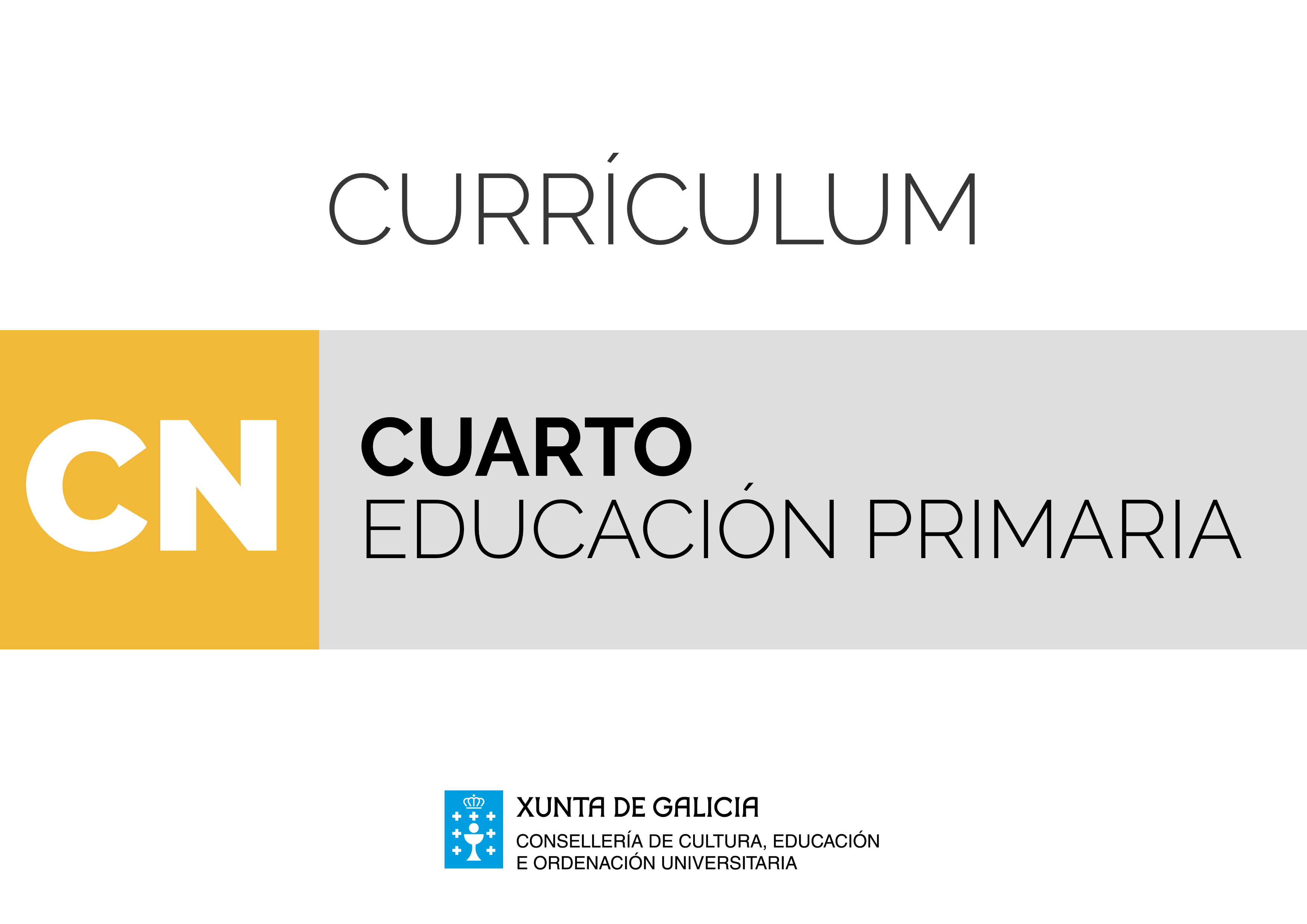 Disciplinas troncaisÁrea de Ciencias da naturezaOs coñecementos científicos intégranse no currículo da educación primaria para proporcionar ao alumnado as bases dunha formación científica e tecnolóxica que contribúa a desenvolver as competencias necesarias para comprender a realidade, desenvolverse na vida cotiá e interactuar co seu medio natural. O coñecemento competencial integra un coñecemento de base conceptual (saber dicir), un coñecemento relativo ás destrezas (saber facer) e un coñecemento con grande influenza social e cultural e que implica un conxunto de valores e actitudes (saber ser). As competencias clave non se adquiren nun determinado momento e permanecen inalterables, senón que implican un proceso de desenvolvemento mediante o cal os individuos van adquirindo maiores niveis de desempeño no seu uso. O argumento sinalado, que fala dun proceso, deberá permitir a aproximación ao método científico e ao uso das tecnoloxías de maneira secuenciada. Ao ingresar en educación primaria, o período evolutivo fala dun pensamento intuitivo, global e concreto: o alumnado non está suxeito a unha previa análise ou dedución lóxica, senón que a súa expresividade nace da intuición ou da percepción sensorial; así inicia o ensino primario cun conxunto de ideas, representacións, coñecementos, habilidades, destrezas e disposicións emocionais e afectivas relacionadas co contorno, que estrutura en forma de esquemas xunto a teorías ou hipóteses que lle permiten dar resposta a todo o que sucede ao seu redor.  A interpretación, comprensión, explicación e expresión da realidade non son habilidades autónomas dunha determinada área. Precisan da confluencia de todas as áreas de coñecemento, favorecendo unha visión interdisciplinaria na que cada equipo docente e cada mestra ou mestre deseñará, implementará e avaliará tarefas integradas contextualizadas nas que o alumnado se implique nun proceso que o leve acadar un produto que satisfaga as competencias que se sinalan, para cada particularidade.O currículo da área está formulado partindo do desenvolvemento cognitivo e emocional no que se atopa o alumnado desta etapa, da concreción do seu pensamento, das súas posibilidades cognitivas, do seu interese por aprender e relacionarse cos seus iguais e co contorno e da súa andaina cara a un pensamento máis abstracto ao final da etapa.Todos os aspectos da área de Ciencias da natureza son concibidos como ámbitos de aprendizaxe desde os cales se pode facer fincapé na comprensión da realidade e no desenvolvemento de actitudes críticas. Preténdese que os alumnos e as alumnas desenvolvan as súas habilidades cognitivas de observar, comparar, ordenar, clasificar, inferir, transferir, representar, avaliar... A adquisición de conceptos científicos non debe ser o único propósito da área senón que tamén debe lograr introducir o valor funcional da ciencia para que o alumnado sexa quen de explicar fenómenos cotiáns proporcionándolles as ferramentas para explorar a realidade natural de forma obxectiva, rigorosa e comprobada. Debe fomentar a curiosidade sobre fenómenos novos ou problemas inesperados, a necesidade de respectar o medio ambiente, o espírito de iniciativa e tenacidade, a confianza en si mesmo/a, a necesidade de coidar do seu propio corpo, o pensamento crítico que non se contenta cunha actitude pasiva, a flexibilidade intelectual, o rigor metodolóxico e permitirlles pensar e desenvolver o seu pensamento de forma independente así como respectar a opinión dos e das demais e iniciarse na argumentación e no debate de ideas.Os contidos están organizados en 5 bloques que, dada a súa interrelación, non deben ser traballados de forma illada senón integrada. O tratamento dos seus conceptos debe permitir ao alumnado avanzar na adquisición de ideas do coñecemento científico e na súa estruturación e organización, de forma coherente e articulada. Por outra banda, os contidos procedementais, relacionados co “saber facer” teórico e práctico, han de permitir ao alumnado iniciarse en coñecer e empregar algunhas das estratexias e técnicas habituais na actividade científica, tales como a observación, a identificación e análise de problemas, a recollida, a organización e o tratamento de datos, a emisión de hipóteses, o deseño e desenvolvemento da experimentación, a busca de solucións e o emprego de fontes de información, incluíndo as proporcionadas polos medios tecnolóxicos actuais e a comunicación dos resultados obtidos. Para o desenvolvemento de actitudes e valores, os contidos seleccionados han de promover a curiosidade, o interese, o respecto por si mesmo/a, polos demais, pola natureza e cara ao traballo propio das ciencias experimentais, así como unha actitude de colaboración no traballo en grupo.O bloque 1: Iniciación á actividade científica, oriéntase basicamente aos coñecementos necesarios para a planificación, realización e posterior comunicación dos resultados de tarefas integradas, proxectos, experimentacións ou pequenas investigacións. Integra así coñecementos conceptuais, procedementais e actitudinais necesarios para o desenvolvemento dos catro bloques restantes tendo, polo tanto, carácter fundamental e transversal para o desenvolvemento da área.O bloque 2: O ser humano e a saúde, integra coñecementos, habilidades e destrezas encamiñados ao coñecemento do propio corpo e das interaccións deste cos demais seres humanos e co medio, á prevención de condutas de risco e a desenvolver e fortalecer comportamentos responsables e estilos de vida saudables. Recolle tamén o coñecemento de si mesmo/a para valorarse como diferente, respectar a diversidade e para facilitar o equilibrio emocional.O bloque 3: Os seres vivos, oriéntase fundamentalmente ao coñecemento, respecto e aprecio das plantas e dos animais, á iniciación aos outros reinos e ao interese por conservar a biodiversidade.O bloque 4: Materia e enerxía, inclúe contidos relacionados coas propiedades dos materiais e as diferentes formas de enerxía, as consecuencias medioambientais do seu uso, así como a experimentación de fenómenos físicos e químicos sinxelos.O bloque 5: A tecnoloxía, aparellos e máquinas, inclúe basicamente contidos relacionados coas máquinas e cos aparellos de uso cotián, a enerxía que empregan e os avances científicos e tecnolóxicos que inflúen nas condicións de vida actual. Por último, establécense as seguintes orientacións metodolóxicas:Os contidos da área de Ciencias da natureza están interrelacionados cos doutras áreas polo que se potenciará un enfoque globalizador e interdisciplinario que teña en conta a transversalidade da aprendizaxe baseada en competencias. Resulta imprescindible unha estreita colaboración entre os docentes no desenvolvemento curricular e na transmisión de información sobre a aprendizaxe dos alumnos e das alumnas, así como cambios nas prácticas de traballo e nos métodos de ensinanza.Os contidos conceptuais, procedementais e actitudinais deben ser traballados na aula arredor da realización de tarefas integradas que faciliten a contextualización de aprendizaxes, proxectos, pequenas investigacións no medio, actividades de experimentación, resolución de problemas concretos, realización de debates sobre temas de actualidade (medioambientais, de saúde, de consumo...), onde o alumnado avance no desempeño das competencias clave ao longo da etapa, elixindo en cada caso a metodoloxía axeitada en función das necesidades.As estruturas de aprendizaxe cooperativa posibilitarán a resolución conxunta de tarefas, proxectos e investigacións, fomentarán hábitos de traballo en equipo, a resolución pacífica de conflitos e potenciarán unha axeitada atención á diversidade.Resulta recomendable a aplicación de diferentes técnicas para a avaliación do desempeño do alumnado como, por exemplo, o portfolio, as rúbricas, os mapas mentais, diarios, debates, probas específicas, resolución de problemas…Debe potenciarse a variedade de materiais e recursos, considerando especialmente a integración das tecnoloxías da información e da comunicación no proceso de ensino-aprendizaxe.No currículo establécense os estándares de aprendizaxe avaliables que permitirán definir os resultados das aprendizaxes e que concretan mediante accións o que o alumnado debe saber e saber facer na área de Ciencias da natureza. Estes estándares están graduados e secuenciados ao longo da etapa e, una vez finalizada esta, deberán estar acadados e consolidados.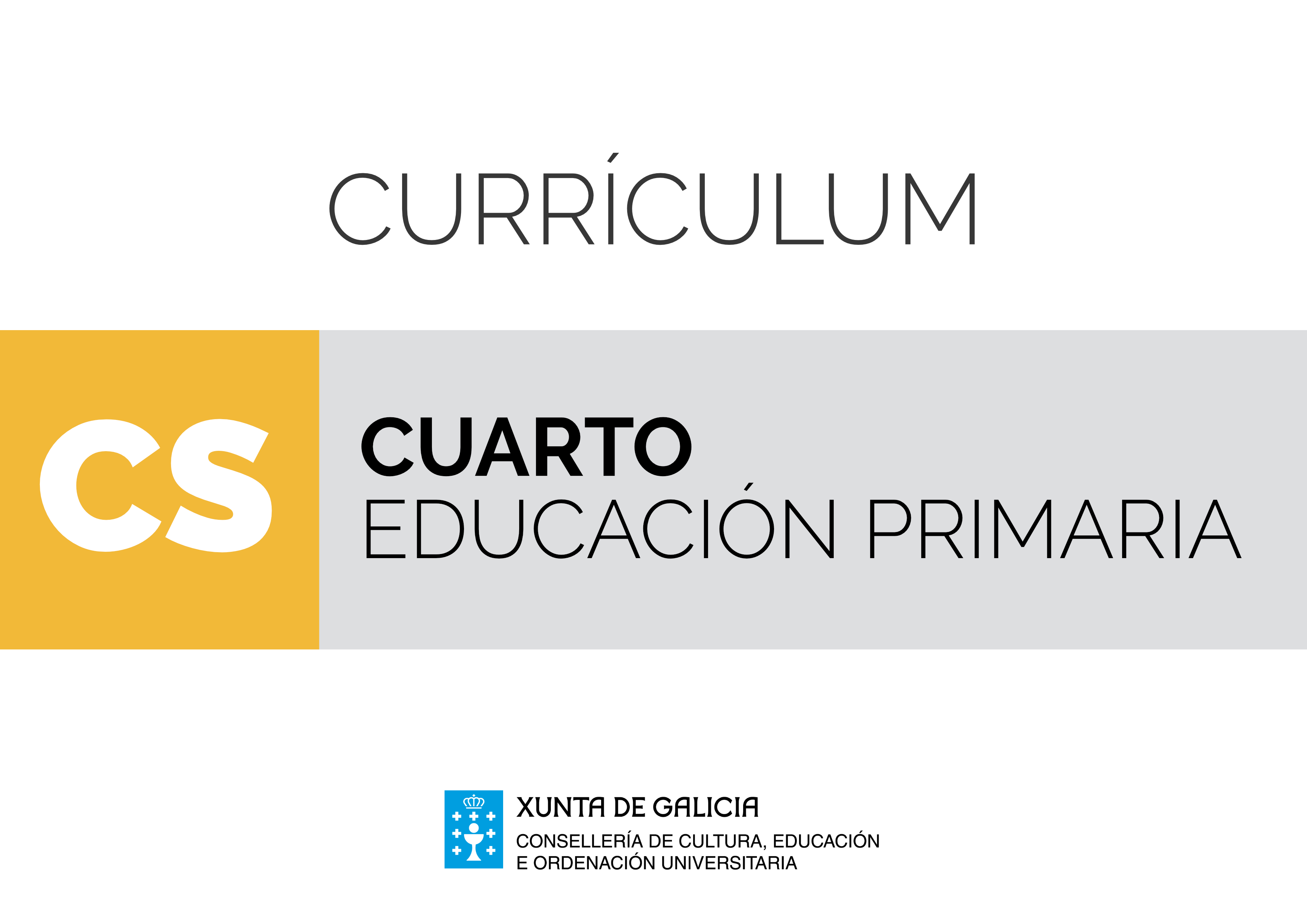 Disciplinas troncaisÁrea de Ciencias sociaisA área de Ciencias sociais ten como obxecto contribuír ao desenvolvemento persoal e social do alumnado, achegándolle os recursos necesarios para integrarse e participar de forma activa na sociedade na que vive, partindo da comprensión da realidade física, social e histórica máis próxima ata poder comprender o mundo dun xeito máis global.O desenvolvemento persoal e social dos alumnos e alumnas como futuros cidadáns e cidadás implica, por unha banda, coñecer os mecanismos fundamentais da democracia respectando as regras da vida colectiva e, por outra, interactuar coa contorna e o medio velando pola súa conservación ao seren estes bens comúns e compartidos.A mobilización de todos os recursos que conforman a área contribuirá á adquisición das competencias clave e ao desenvolvemento integral do alumnado ao longo de toda a etapa. Para iso, os elementos curriculares de Ciencias sociais deberán abordarse desde un enfoque metodolóxico práctico, integral, de uso social e con carácter funcional.A área das Ciencias sociais integra diversos ámbitos de estudo, centrándose en aspectos xeográficos, sociolóxicos, económicos e históricos. A organización de contidos da área por bloques establécese en base a estes ámbitos co fin de facilitar a concreción curricular da área e da etapa. En ningún caso, o desenvolvemento curricular se limitará a seguir esta estrutura, senón que os contidos serán abordados dun xeito global e interdisciplinar.Nun primeiro lugar, no Bloque 1, se establecen os contidos comúns da área, facendo referencia ás distintas técnicas, estratexias e métodos de traballo que potencian e favorecen a adquisición de aprendizaxes sobre o coñecemento do medio por parte do alumnado. Polo tanto, este bloque constitúe o eixe fundamental para abordar os elementos curriculares dos outros bloques cun enfoque transversal. Supón, ademais, a iniciación no coñecemento científico, non como saber disciplinar senón como un conxunto de procesos, destrezas e actitudes que contribúen a explorar e comprender a realidade.O uso das ferramentas TIC tamén ten especial consideración neste bloque pois se considera recurso fundamental, entre outras fontes, para a busca de información, simulación de procesos e presentación de conclusións referidas ás Ciencias sociais.Por último, neste apartado destaca a importancia que ten o traballo en equipo como punto de partida para unha participación activa e construtiva da vida social e como medida de atención á diversidade que favorece o proceso de inclusión do alumnado.No Bloque 2, O mundo no que vivimos, realízase o estudo da xeografía, tanto da contorna próxima, achegando ao alumnado á realidade que coñece, como de contextos máis afastados para fomentar unha visión máis completa. No desenvolvemento deste bloque utilizaranse diferentes tipos de fontes xeográficas de información: textos, cadros e gráficos, esquemas, representacións cartográficas, fotografías e imaxes sintéticas para identificar e localizar obxectos e feitos xeográficos, facendo especial atención no territorio galego e español. O bloque inclúe contidos que abranguen desde o Universo, a representación da Terra e a orientación no espazo, a auga e o consumo responsable, o clima e o cambio climático, a paisaxe e os seus principais elementos (relevo, clima, hidrografía…) e a intervención humana no medio e as súas consecuencias ambientais.A través dos contidos do Bloque 3, Vivir en sociedade, será posible iniciar un proceso de comprensión das características dos distintos grupos sociais, respectando e valorando as súas diferenzas e ás persoas integrantes, a produción e reparto dos bens de consumo, sectores de produción, a vida económica dos cidadáns e cidadás, a capacidade emprendedora dos membros da sociedade e a función dinamizadora da actividade empresarial na sociedade, a organización social, política e territorial galega e española e o coñecemento do territorio, institucións e poboación europeas.No Bloque 4, As pegadas do tempo, traballarase a comprensión de conceptos como o tempo histórico e a súa medida, a capacidade de ordenar temporalmente algúns feitos históricos e outros feitos relevantes, utilizando para iso as nocións básicas de sucesión, duración e simultaneidade a través da realización de cronogramas, liñas do tempo, mapas mentais, árbores xenealóxicas, biografías etc. Investigarase sobre as grandes etapas históricas da humanidade para adquirir unha idea da idade da historia, asociadas aos feitos que marcan os seus inicios e seus finais, sendo preciso coñecer as condicións históricas, eventos e persoas relevantes en diferentes períodos de tempo. É importante para o alumnado adquirir as referencias históricas que lles permitan elaborar unha interpretación persoal do mundo, a través duns coñecementos básicos da historia de Galicia e de España, respectando e valorando os aspectos comúns e de carácter diverso.Neste bloque utilizaranse diversas fontes textuais e gráficas como mapas e calquera outra representación adecuada para a identificación e a análise de procesos históricos.O tratamento de todos os aspectos curriculares establecidos nos bloques comentados anteriormente, a adquisición eficaz das competencias clave por parte del alumnado e a súa contribución ao logro dos obxectivos da etapa educativa, requiren ter en conta unha serie de principios metodolóxicos e de organización que permitan avanzar cara mellora dos resultados:Deseño e desenvolvemento de propostas didácticas integradas, activas, contextualizadas, cunha finalidade e funcionalidade clara, planificadas con rigor, que impliquen e posibiliten a activación da variedade de procesos cognitivos e contribúan e aseguren o desenvolvemento de todas as competencias ao longo de toda a etapa. Serán propostas de traballo que xurdan dun problema, acontecemento ou inquedanza, que supoñan un proceso de investigación e acción que garanta a participación activa do alumnado, a experimentación e a funcionalidade das aprendizaxes e que lle permita organizar o seu pensamento, a reflexión crítica e facilite o proceso de autorregulación das aprendizaxes. O traballo por proxectos, os estudos de casos, a aprendizaxe baseada en problemas, as experiencias de aprendizaxe por servizo, as prácticas de aprendizaxe colaborativa, as prácticas de ensinanza e aprendizaxe baseadas no pensamento crítico e creativo e as experiencais en comunidades de aprendizaxe serían propostas que responderían a ese perfil.É fundamental na área de Ciencias sociais o aproveitamento dos recursos propios da contorna, non soamente físicos, senón tamén humanos. Neste sentido, consideraranse as diferenzas interculturais como un aspecto enriquecedor que achega posibilidades de aprendizaxe.A planificación e o desenvolvemento destas propostas levan asociada a utilización de diversos instrumentos de avaliación: cartafol, diarios, rúbricas, debates, mapas mentais, probas específicas etc. que evidencian os distintos graos de execución das aprendizaxes. Destaca o papel activo do alumnado no proceso de avaliación, pois o uso do cartafol lle permite potenciar a autonomía e desenvolver o pensamento crítico e reflexivo.Para a construción e a consolidación das aprendizaxes partirase, en todo momento, dos coñecementos previos do alumnado, do contexto máis próximo e do seu nivel evolutivo, cognitivo e emocional. Este proceso implica a secuenciación dos contidos partindo do que eles xa coñecen para así avanzar e ir de aprendizaxes máis simples cara outros máis complexos.O alumnado debe ser o protagonista das súas aprendizaxes, a construción das aprendizaxes é persoal e, polo tanto, moi diversa polo que se presentarán propostas de traballo individual e de equipo que posibilitan a resolución conxunta das tarefas e favorezan a inclusión do alumnado.O persoal docente deberá buscar propostas e estratexias que activen ao alumnado que promovan a curiosidade e a motivación neste, de cara á investigación e resolución de problemas e que lle permitan ser consciente de que el é o responsable das súas aprendizaxes. Desde o equipo educativo e as distintas comisións de coordinación fomentarase unha reflexión metodolóxica conxunta da que xurda unha proposta de centro común, acordada e compartida á hora de desenvolver un currículo coherente cun enfoque global e interdisciplinar que garanta o cumprimento dos principios pedagóxicos que se propoñen desde a área de Ciencias sociais. A existencia de contidos compartidos entre distintas áreas fai necesaria a dita coordinación docente e a dita concepción integral da proposta curricular.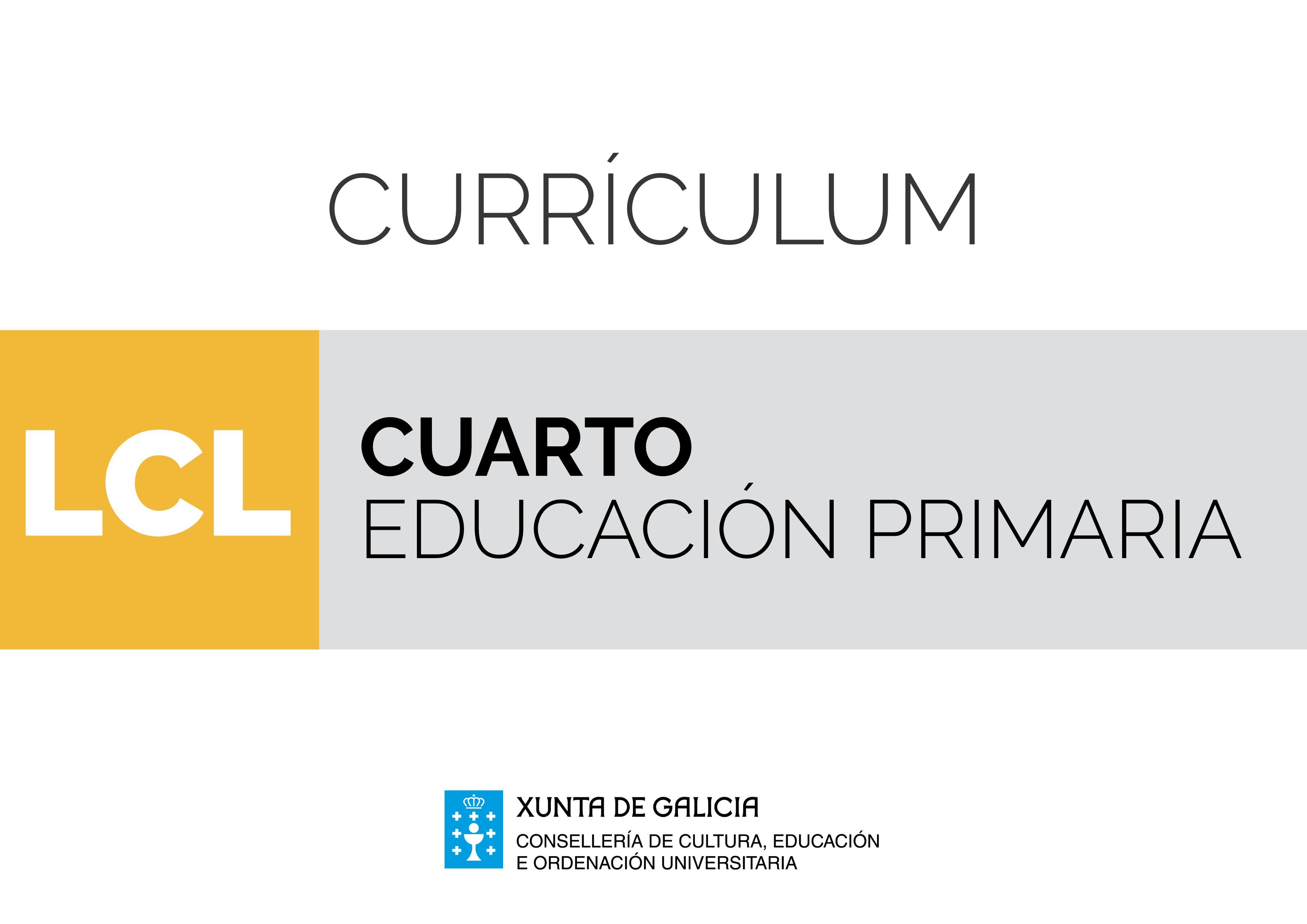 Disciplinas troncaisÁrea de Lingua castelá e literaturaO ensino da área de Lingua castelá e literatura ao longo da educación primaria ten como obxectivo o desenvolvemento da competencia comunicativa lingüística do alumnado. Esta debe achegar durante toda a etapa as ferramentas e os coñecementos necesarios para que os nenos e as nenas poidan desenvolverse satisfactoriamente nos ámbitos privado e público, relacionados coas interaccións individuais e sociais cotiás propias da súa idade.A lingua apréndese, non para falar, ler ou escribir sobre a lingua, senón para falar, ler e escribir sobre emocións, afectos, aventuras, sobre o mundo. Ademais, a lingua é o medio das relacións interpersoais e a porta de acceso ao coñecemento. Neste marco, o profesorado de lingua debe guiar o alumnado para facelo usuario consciente do potente instrumento que é a lingua, a competencia en comunicación lingüística, para comprender, crear e/ou transformar o seu mundo; utilizar a potencia do manexo efectivo da lingua para unha comunicación eficaz, e lograr un avance substancial no desenvolvemento das súas posibilidades. Nesta concepción da lingua como instrumento para a transmisión de información e ferramenta para operar co coñecemento, debe situarse o ensino da Literatura. Transmisora de cultura e tamén liberadora, a Literatura incita á fantasía, á evocación de mundos posibles, á creación e á reflexión crítica. E vai de par coa lingua que achega aspectos metalingüísticos e instrumentais fundamentais para acceder aos textos literarios e para crealos. Así, a aprendizaxe da literatura debe constituír tanto un instrumento de aprendizaxe como unha fonte de gozo e de creatividade.En consecuencia co anterior, o currículo da área de Lingua castelá e literatura organízase en bloques que responden á educación literaria, ás actividades lingüísticas ou destrezas esenciais para a comunicación oral e escrita, e ao coñecemento metalingüístico.O Bloque 1 Comunicación oral: escoitar e falar establece as habilidades necesarias para que os nenos e nenas comuniquen con precisión as súas propias ideas e axusten o propio discurso, cada vez máis elaborado segundo se avanza na etapa, ás distintas situacións de comunicación. Ademais, aborda aspectos esenciais da interacción social como a escoita atenta e o respecto das ideas dos e das demais. Está pois centrado na xestión das relacións sociais a través do diálogo e na planificación e exposición dos discursos orais. Este bloque inclúe, ademais, os elementos non verbais como parte integrante do proceso comunicativo, xa que en moitas ocasións actúan como reguladores do proceso de comunicación, contribuíndo a ampliar, modificar ou reducir o significado da mensaxe.Os Bloques 2 e 3 Comunicación escrita: ler e escribir deben fomentar o achegamento, en contextos persoais, académicos e sociais á comprensión e produción de textos de diferente tipoloxía, atendendo tanto a forma da mensaxe (descritivos, narrativos, dialogados, expositivos e argumentativos) como a intención comunicativa (informativos, literarios, prescritivos e persuasivos) Comprender un texto implica poñer en marcha unha serie de estratexias de lectura que deben practicarse na aula e proxectarse en todas as esferas da vida e en calquera finalidade de lectura: ler para obter información, ler para aprender ou ler por pracer.Pola súa parte, o bloque sobre a escritura pretende a aprendizaxe desta como un procedemento estruturado en tres fases: planificación do escrito, redacción, e revisión de borradores antes de producir o texto definitivo. Así, a ensinanza da escrita non se debe centrar no produto final, elaborado de forma individual ou en grupo, senón en todo ao proceso de escritura. Do mesmo modo, a avaliación está ligada a todo o desenvolvemento do texto escrito, no que, ademais, a revisión en grupo como práctica habitual contribuirá a favorecer a aprendizaxe autónoma.O Bloque 4 Coñecemento da lingua responde á necesidade de suscitar a aprendizaxe progresiva metalingüística para apropiarse do léxico e das regras gramaticais e ortográficas imprescindibles para o uso adecuado da lingua, é dicir, falar, ler e escribir correctamente. Debe ser unha aprendizaxe fundamentalmente funcional e significativa, integrada no proceso de lectura e escritura.O Bloque 5 Educación Literaria pretende implicar aos alumnos e alumnas nun proceso de formación lectora que continúe ao longo de toda a súa vida. A reflexión literaria a través da lectura, comprensión e interpretación de textos significativos favorece o coñecemento das posibilidades expresivas da lingua, desenvolve a capacidade crítica e creativa do alumnado, dálle acceso ao coñecemento doutras épocas e culturas e enfróntao a situacións que enriquecen a súa experiencia do mundo e favorecen o coñecemento do mesmo. Os nenos e nenas deben ir adquirindo, coa guía do persoal docente, os recursos persoais propios dunha persoa lectora activa. Do mesmo xeito, foméntase a produción de textos persoais con intención literaria a través de proposta de tarefas lúdicas e creativas.O currículo deste século non pode deixar de lado as tecnoloxías da información e da comunicación (TIC). Toda a súa potencialidade en relación co desenvolvemento das habilidades lingüístico-comunicativas debe aproveitarse nas aulas para favorecer interactivamente tanto a aprendizaxe de linguas e o desenvolvemento das competencias básicas do alumnado como a propia aprendizaxe do uso destas tecnoloxías. A organización do currículo en bloques e a secuencia destes non indican xerarquía nas aprendizaxes dentro do aula, ben ao contrario, estas deben ser abordadas desde enfoques comunicativos e, na medida do posible, globalizadores e interdisciplinares, que teñan en conta a transversalidade da aprendizaxe baseada en competencias.Os métodos utilizados deben enfocarse á posibilitar a realización de tarefas que o alumnado deba resolver facendo uso axeitado dos distintos tipos de coñecementos, destrezas, actitudes e valores. O traballo por proxectos resulta especialmente relevante para a aprendizaxe por competencias pois permite aplicar a contextos da vida real ou verosímiles as aprendizaxes realizadas, e motiva para aprender máis ao xerar nos nenos e nenas a curiosidade e a necesidade de adquirir novos coñecementos, destrezas, actitudes e valores na resolución do proxecto.A integración das TIC debe ir acompañada dun cambio metodolóxico que oriente a aprendizaxe da lingua cara á mellora dos usos comunicativos, desterrando das aulas prácticas rutineiras centradas na análise e descrición de unidades lingüísticas descontextualizadas. Para iso, o uso das TIC nas actividades de ensino- aprendizaxe debe darse sempre no marco de proxectos de comunicación, inscritos en situacións reais, que teñan sentido para o alumnado e cuxa finalidade sexa a produción e a comprensión de textos reais tanto de carácter oral como escrito. Así mesmo, nas decisións metodolóxicas deben terse en conta a atención á diversidade e a consideración dos distintos ritmos e estilos de aprendizaxe do alumnado, mediante prácticas de traballo individual e cooperativo que posibiliten a resolución conxunta das tarefas, e potencien a inclusión do alumnadoEn canto á avaliación, é recomendable a utilización de diferentes técnicas como, por exemplo, o portfolio, as rúbricas, mapas conceptuais, debates, solución de problemas contextualizados, ademais das probas específicas.A implicación das familias non proceso de ensino-aprendizaxe é un factor a potenciar, xa que o proceso de ensino-aprendizaxe competencial dáse tanto desde os ámbitos formais coma nos informais e non formais. A súa colaboración redundará positivamente no rendemento e nos resultados académicos do alumnado. Finalmente, a situación de sociedade multilingüe na que vivimos solicita un enfoque metodolóxico de carácter plurilingüe que potencie o desenvolvemento comunicativo dos nenos e nenas nas linguas que vaian adquirindo ao longo da súa vida, con independencia da diferenza de fins e niveis de dominio con que as utilicen. Isto implica un tratamento integrado das linguas que o alumnado está a aprender na escola. No caso das áreas de Lingua castelá e literatura e de Lingua galega e literatura, os currículos presentan certos contidos similares, e unha distribución igualmente similar en cada un dos cursos que conforman a educación primaria. Evidentemente, cada lingua ten as súas características propias, que requiren dun tratamento e traballo específico, pero hai determinados aspectos do currículo que, pola afinidade ou similitude que presentan en ambas as áreas, precisan ben ser abordados de maneira parella, ben ser presentados só nunha lingua pero traballados e practicados en cada unha delas. Así pois, o profesorado implicado no proceso de ensino-aprendizaxe da Lingua castelá e literatura e de Lingua galega e literatura, en cada curso da educación primaria, deberá organizar o seu labor para evitar a repetición de contidos naqueles aspectos comúns á aprendizaxe de calquera lingua, como son as estratexias de lectura, ou o proceso de escritura, a tipoloxía textual ou a definición de termos lingüísticos. En consonancia co anterior, é preciso que o profesorado utilice a mesma terminoloxía nas dúas linguas para non dificultar innecesariamente o proceso de aprendizaxe do alumnado.Ademais, no centro teñen presenza lingua(s) estranxeira(s) que tamén son abordadas na aula desde un enfoque comunicativo e intercultural, pois o coñecemento dos valores e as crenzas compartidas por grupos sociais doutros países resulta esencial para a comunicación nesta sociedade globalizada. Así, para o tratamento integrado de linguas é preciso que, igual que acontece non caso das dúas linguas cooficiais, haxa unha coordinación entre o profesorado destas e o de lingua estranxeira, para evitar a repetición de contidos na liña das que se mencionaron para as linguas ambientais, e para unificar a terminoloxía. Pois, non se pode esquecer que o achegamento do alumnado á lingua estranxeira prodúcese, na maior parte dos casos, partindo das linguas próximas, a materna e a(s) ambiental(is).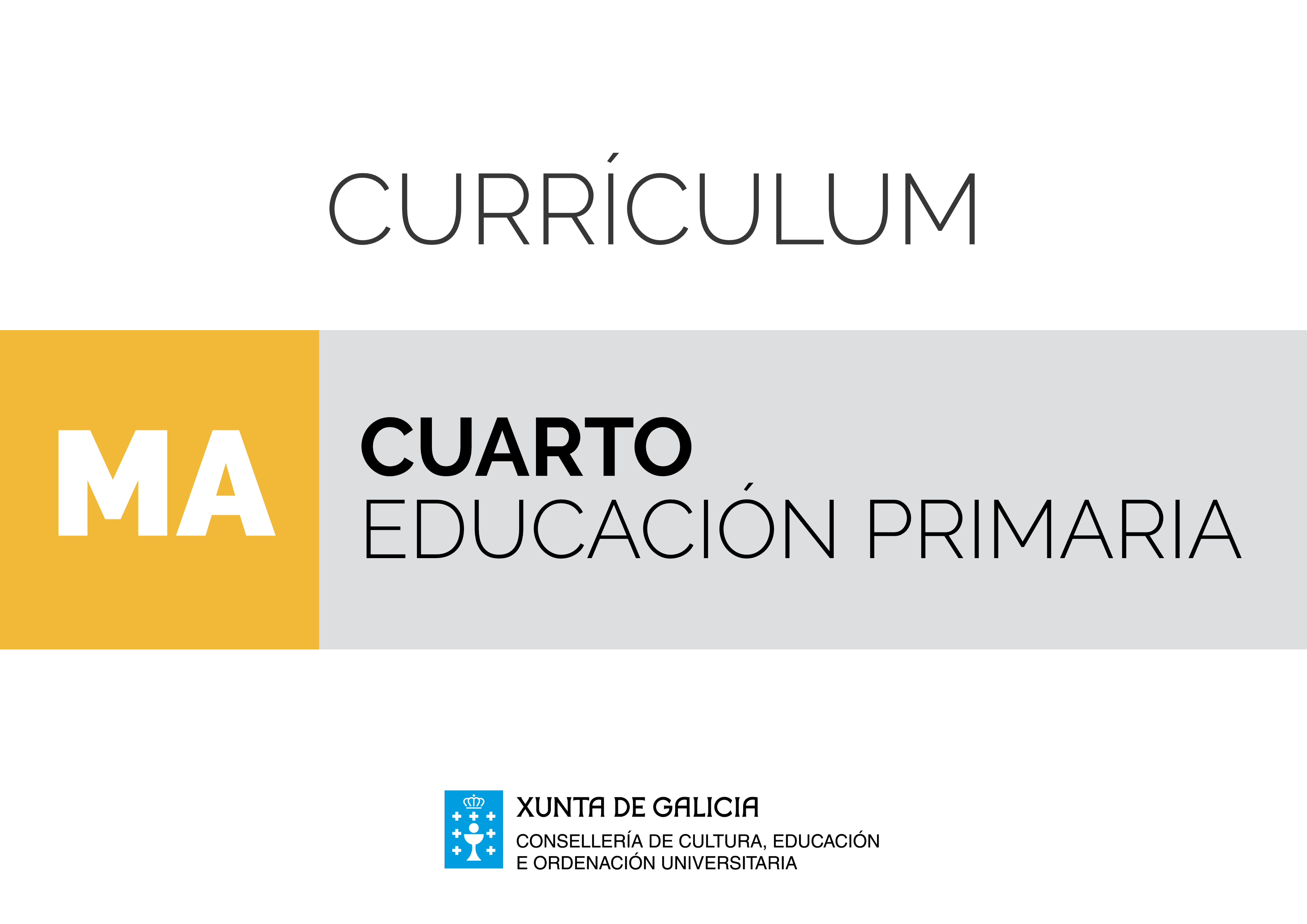 Disciplinas troncaisÁrea de MatemáticasAs matemáticas son un conxunto de saberes asociados aos números e ás formas, que permiten a análise de distintas situacións reais. Identifícanse coa dedución, a indución, a estimación, a aproximación, a probabilidade, a precisión, o rigor, a seguridade etc. e axúdannos a enfrontarnos a situacións abertas, sen solución única e pechada. Son unha agrupación de ideas e formas que nos permiten analizar os fenómenos e as situacións que se presentan na realidade para obter informacións e conclusións que non estaban explícitas e actuar, preguntármonos, obter modelos e identificar relacións e estruturas, de modo que levan consigo, sobre todo, encontrar patróns, regularidades e leis matemáticas e non só utilizar cantidades e formas xeométricas.Na educación primaria é fundamental o rol do persoal docente, pois debe ser capaz de deseñar tarefas ou situacións de aprendizaxe que posibiliten a aplicación dos coñecementos en situacións contextualizadas. Debe orientar a construción individual e colectiva de coñecementos matemáticos que ensinen aos nenos e nenas a desenvolver as súas aprendizaxes e que os e as animen a ter as súas propias opinións confrontándoas criticamente con outras fontes de información para melloralas. Búscase alcanzar unha eficaz alfabetización numérica, entendida como a capacidade para enfrontarse con éxito a situacións nas que interveñan os números e as súas relacións. Para lograr este obxectivo non basta con dominar os algoritmos de cálculo escrito, é necesario actuar con seguridade ante os números e as cantidades, utilizalos sempre que sexa necesario e identificar as relacións básicas que se dan entre eles. O traballo nesta área na educación primaria estará asentado na experiencia, as matemáticas apréndense utilizándoas en contextos funcionais relacionados con situacións da vida cotiá, para ir adquirindo progresivamente coñecementos máis complexos a partir das experiencias e dos coñecementos previos. A aprendizaxe baseada en competencias debe abordarse de forma conxunta entre todas as áreas e por parte das diversas instancias que conforman a comunidade educativa, tanto nos ámbitos formais, coma nos non formais e informais. O seu dinamismo reflíctese en que as competencias non se adquiren nun determinado momento e permanecen inalterables, senón que implican un proceso de desenvolvemento mediante o cal os individuos van adquirindo maiores niveis de desempeño no seu uso. Para lograr este cambio curricular é preciso favorecer unha visión interdisciplinaria na que cada persoa docente deseñará, implementará e avaliará tarefas integradas nas que o alumnado acade ou elabore un produto social relevante. Para isto é necesario secuenciar unha serie de actividades e exercicios que impliquen procesos cognitivos de diferente nivel. Tendo en conta todo o anterior, resulta imprescindible o traballo colaborativo entre eles, coas familias e con entidades sociais do contexto e unha estreita colaboración entre o persoal docente no desenvolvemento curricular e na transmisión de información sobre a aprendizaxe dos alumnos e das alumnas.Os procesos de resolución de problemas constitúen un dos eixes principais da actividade matemática e deben ser fonte e soporte principal da aprendizaxe ao longo da etapa, posto que constitúen a pedra angular da Educación matemática. Na resolución dun problema requírense e utilízanse moitas das capacidades básicas ata a comunicación dos resultados: ler, reflexionar, planificar o proceso de resolución, establecer estratexias e procedementos e revisalos, modificar o plan se é necesario, comprobar a solución se se encontrou.O currículo básico formulouse partindo do desenvolvemento cognitivo e emocional no que se encontra o alumnado desta etapa, da concreción do seu pensamento, das súas posibilidades cognitivas, do seu interese por aprender e relacionarse cos seus iguais e co ámbito, e do seu paso cara a un pensamento abstracto cara ao final da etapa.Os contidos organizáronse en cinco grandes bloques para facilitar a concreción curricular: Procesos, métodos e actitudes en matemáticas. Números. Medida. Xeometría. Estatística e probabilidade. Pero esta agrupación non determina métodos concretos, só é unha forma de organizar os contidos que serán abordados dun xeito enlazado atendendo a configuración cíclica do ensino da área e construíndo uns contidos sobre os outros, como unha estrutura de relacións observables de forma que se facilite a súa comprensión e aplicación en contextos cada vez máis enriquecedores e complexos. Esta agrupación implica unha organización aberta que permitirá distribuír de diferentes maneiras os contidos adoptando a metodoloxía máis axeitada ás características destes e do grupo de alumnos e alumnas.O Bloque 1 é a columna vertebral do resto dos bloques e debe formar parte do quefacer diario na aula para traballar o resto dos contidos e conseguir que todo o alumnado, ao rematar a educación primaria, sexa quen de describir e analizar situacións de cambio, encontrar patróns, regularidades e leis matemáticas en contextos numéricos, xeométricos e funcionais, valorando a súa utilidade para facer predicións. Débese traballar no afondamento nos problemas resoltos, formulando pequenas variacións nos datos, outras preguntas etc., expresando verbalmente de forma razoada o proceso seguido na resolución dun problema, utilizando procesos de razoamento e estratexias de resolución de problemas, realizando os cálculos necesarios e comprobando as solucións obtidas.Por último, establecéronse os estándares de aprendizaxe avaliables que permitirán definir os resultados das aprendizaxes, e que concretan mediante accións o que o alumnado debe saber e saber facer na área de Matemáticas. Estes estándares están graduados e secuenciados ao longo da educación primaria e deberán estar todos acadados e consolidados ao finalizar a etapa.Tendo en conta todo o antedito establécense unha serie de orientacións metodolóxicas para a área que favorecerán un enfoque competencial, así como a consecución, consolidación e integración dos diferentes estándares por parte do alumnado:Potenciarase un enfoque globalizador e interdisciplinario que teña en conta a transversalidade da aprendizaxe fundamentada en competencias. A selección dos contidos e as metodoloxías activas e contextualizadas deben asegurar o desenvolvemento das competencias clave ao longo de toda a etapa.Os métodos utilizados deben partir da perspectiva do persoal docente como persoal orientador, promotor e facilitador do desenvolvemento competencial no alumnado; ademais, deben enfocarse á realización de tarefas ou situacións-problema nas que o alumnado debe resolver facendo uso axeitado dos distintos tipos de coñecementos matemáticos, destrezas, actitudes e valores. Así mesmo, mediante prácticas de traballo individual e cooperativo, terase en conta a atención á diversidade e o respecto polos distintos ritmos e estilos de aprendizaxe.As estruturas de aprendizaxe cooperativa posibilitarán a resolución conxunta das tarefas e dos problemas, e potenciarán a inclusión do alumnado.Resulta fundamental a motivación por aprender nos alumnos e nas alumnas, polo que o persoal docente deberá xerar neles e nelas a curiosidade e a necesidade de adquirir e aplicar coñecementos, destrezas, actitudes e valores.O traballo por proxectos, especialmente relevante para a aprendizaxe por competencias, susténtase na proposta dun plan de acción co que se busca conseguir un determinado resultado práctico. Esta metodoloxía pretende axudarlle ao alumnado a organizar o seu pensamento favorecendo nel a reflexión, a crítica, a elaboración de hipóteses e a tarefa investigadora a través dun proceso no que cada un asume a responsabilidade da súa aprendizaxe, aplicando os seus coñecementos e habilidades a proxectos reais.Resulta recomendable a aplicación de diferentes técnicas para a avaliación do desempeño do alumnado como por exemplo o portfolio, as rúbricas, mapas mentais, diarios, debates, probas específicas, solución de problemas…O profesorado debe involucrarse na elaboración e no deseño de diferentes tipos de materiais, adaptados aos distintos niveis e aos diferentes estilos e ritmos de aprendizaxe dos alumnos e das alumnas, co obxecto de atender a diversidade na aula e personalizar os procesos de construción das aprendizaxes. Débese potenciar o uso dunha variedade de materiais e recursos, considerando especialmente a integración das tecnoloxías da información e da comunicación no proceso de ensino-aprendizaxe que permiten o acceso a recursos virtuais.A implicación das familias no proceso de ensino-aprendizaxe é un factor determinante que tentaremos potenciar activamente. A súa colaboración redundará positivamente no rendemento e nos resultados académicos do alumnado.Finalmente, é necesaria unha axeitada coordinación entre o persoal docente sobre as estratexias metodolóxicas e didácticas que se utilicen. Os equipos educativos deben formular, con criterios consensuados, unha reflexión común e compartida sobre a eficacia das diferentes propostas metodolóxicas.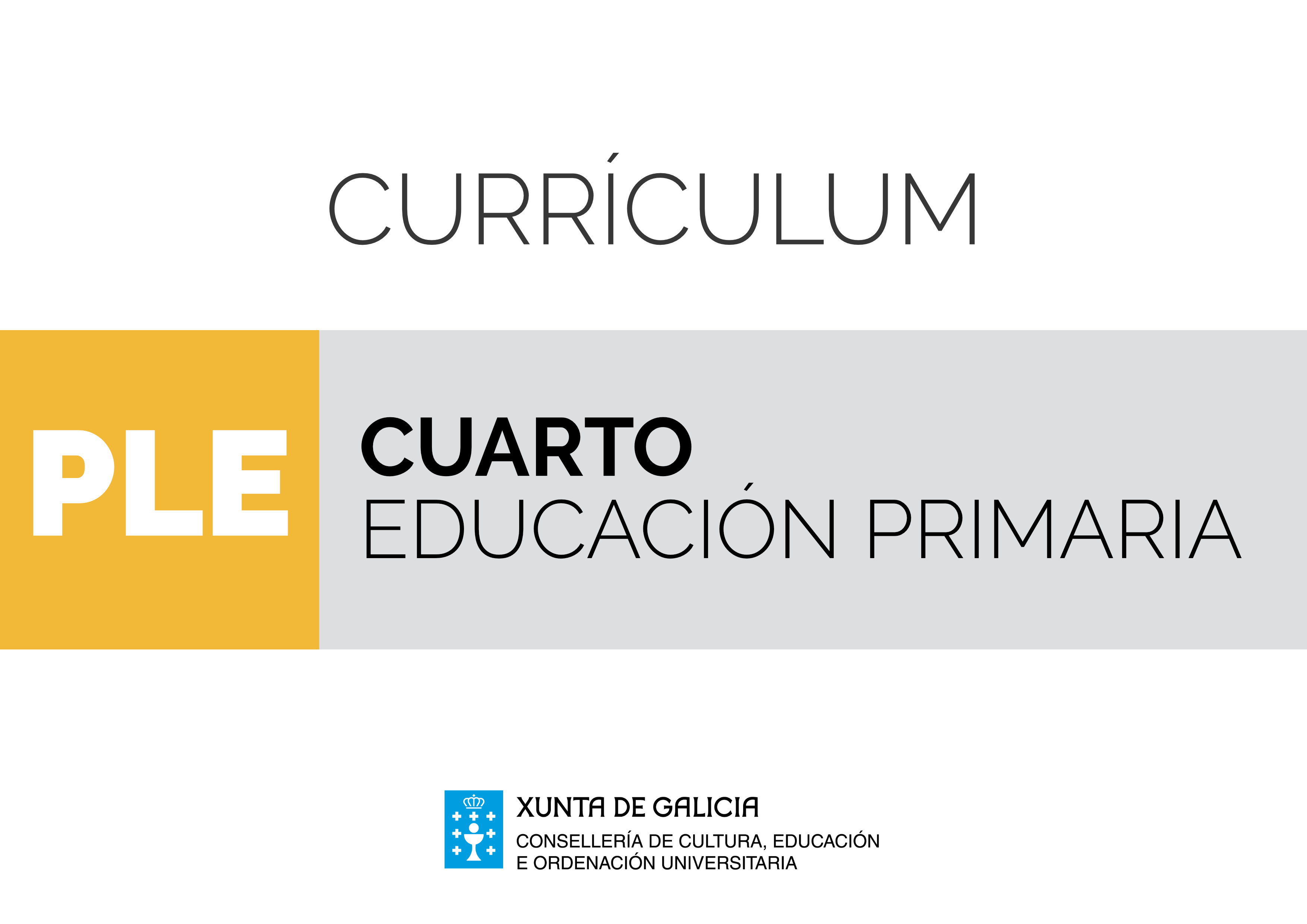 Disciplinas troncaisÁrea de Primeira lingua estranxeira: inglésA lingua é o instrumento por excelencia da comunicación e da aprendizaxe, por iso as linguas forman parte da bagaxe vital das persoas nun mundo en continua expansión no que as relacións entre individuos, países e organismos fanse cada vez máis necesarias e frecuentes. Neste marco, é esencial que, desde as idades máis temperás, a educación teña entre os seus obxectivos principais dotar ás cidadás e aos cidadáns de instrumentos para o desenvolvemento de competencias que lles permitan participar adecuadamente nunha nova sociedade cada vez máis interdependente e global. A aprendizaxe de linguas estranxeiras cobra, pois, unha especial relevancia neste contexto, xa que a capacidade de comunicación lingüística eficaz é o primeiro chanzo para desenvolverse nun contexto multicultural e plurilingüe.Pola súa parte, o Marco común europeo de referencia para as linguas define os niveis de dominio da lingua que permiten determinar as competencias lingüísticas do alumnado en cada fase da aprendizaxe ao longo da súa vida. A educación primaria constitúe a fase inicial desa aprendizaxe de linguas estranxeiras e a base para que o alumnado, ao rematar a súa educación e formación escolar, teña unhas competencias de comprensión e expresión orais e escritas nunha lingua estranxeira que lle permitan achegarse ao seu uso independente. Na Comunidade Autónoma de Galicia o contacto cunha primeira lingua estranxeira iníciase a partir do segundo ciclo da educación infantil, co obxectivo de proporcionarlles aos nenos e ás nenas as primeiras experiencias no seu uso oral. Así, este alumnado accede á educación primaria cunha certa experiencia e familiarización coa devandita lingua. Desde esta perspectiva, o currículo nesta etapa, se ben inicialmente dá prioridade ás actividades lingüísticas ou destrezas orais nos primeiros cursos, establece gradualmente a aprendizaxe das outras destrezas para o desenvolvemento dunha competencia comunicativa oral e escrita eficaz e contextualizada nos intereses, necesidades e preferencias propios destas idades. Un currículo de lingua estranxeira para a formación da cidadanía na sociedade da información non pode deixar de lado as tecnoloxías da información e da comunicación (TIC). Toda a súa potencialidade en relación co desenvolvemento das habilidades lingüístico-comunicativas debe aproveitarse nas aulas para favorecer interactivamente tanto a aprendizaxe da lingua estranxeira e o desenvolvemento das competencias básicas do alumnado como a propia aprendizaxe do uso destas tecnoloxías. A utilización das TIC posibilita o acceso a informacións sobre outras culturas e os seus costumes, reafirma as destrezas orais e escritas, facilita o enriquecemento do vocabulario, fixa unha ortografía correcta e estimula a aprendizaxe autónoma. O currículo está estruturado para cada curso da etapa en cinco bloques que, aínda que se presentan separados para maior claridade, deben ser entendidos como inseparables na práctica lingüística e en cada acto comunicativo.O bloque 1 Comprensión de textos orais recolle diversos aspectos da comprensión oral. Nel abórdanse estratexias comunicativas necesarias para comprender en contextos reais ou simulados e iniciar o camiño cara á adquisición e posterior desenvolvemento das estratexias de comprensión oral da lingua estranxeira. Nesta liña, considera, por unha parte, a activación dos coñecementos previos, a partir de ilustracións, da mímica e de preguntas, para comprender o sentido xeral e a información máis relevante en interaccións verbais sinxelas. Pola outra, establece variedade de contextos de comunicación, que deberán fornecer modelos lingüísticos igualmente variados tanto no aspecto fonético e prosódico como no uso de expresións concretas en situacións coñecidas de interaccións verbais. Para conseguir este propósito, a utilización de recursos audiovisuais e das TIC é imprescindible.O bloque 2 Produción de textos orais aborda o desenvolvemento de habilidades de produción oral. A súa finalidade é dotar aos alumnos e ás alumnas de estratexias e destrezas comunicativas necesarias para interactuar en contextos reais ou simulados. Mediante a aprendizaxe dos contidos establecidos, o alumnado poderá usar a lingua oral en tarefas básicas como falar de si mesmo/a, conseguir que os demais o atendan e entendan, pedir e dar a información que lle interesa tanto dentro da aula como fóra dela, tanto no ambiente escolar como en situacións propias doutros ámbitos próximos á súa idade. Progresivamente, o currículo ten en conta as aprendizaxes necesarias para describir, explicar, relatar, dar razóns, ideas, predicir, preguntar, aclarar ou opinar cun grao de dominio propio desta etapa. O bloque 3 Comprensión de textos escritos céntrase en aspectos da comprensión escrita. A adquisición das destrezas lectoras necesarias, a descodificación do texto e lectura funcional, desenvólvense progresivamente nos distintos cursos para que o alumnado poida adquirir os coñecementos e habilidades que lle permitan un dominio progresivo da comprensión da lingua escrita. Faise fincapé en fomentar a afección pola lectura como fonte de gozo, formación, aprendizaxe, fantasía e descubrimento doutros contornos e culturas.O bloque 4 Produción de textos escritos: expresión e interacción expón o desenvolvemento e uso progresivo e autónomo da escritura, partindo do afianzamento da expresión oral. A complexidade da expresión escrita require unha conexión estreita co correspondente traballo na lingua oral da lingua estranxeira e nas outras linguas das que incorporarán os procedementos básicos que dan coherencia, cohesión, adecuación e riqueza aos seus escritos. O bloque 5 Coñecemento da lingua e consciencia intercultural enumera as funcións, nocións e elementos e estruturas lingüísticas que van posibilitar o uso reflexivo da lingua para comprender e interactuar en diferentes situacións de comunicación. Igualmente, considéranse neste bloque elementos sociolingüísticos e culturais que condicionan as persoas falantes da lingua estranxeira e que informan doutras maneiras de ver, entender e apreciar o mundo. O alumnado aprenderá progresivamente a comparar aspectos lingüísticos e culturais das linguas que coñece para mellorar a súa aprendizaxe, lograr unha competencia comunicativa integrada e alcanzar unha consciencia intercultural que lle permita comunicar con certa sintonía cultural.Os contidos, criterios de avaliación e estándares de aprendizaxe están organizados dentro dos cinco grandes bloques e o seu tratamento ten que ser abordado desde unha óptica competencial. As relacións entre estes tres elementos do currículo non son unívocas, debido á especial natureza da actividade lingüística. Isto supón que, para cada unha das tarefas comunicativas listadas e descritas nos estándares de aprendizaxe, haberá de incorporarse o conxunto dos contidos recollidos para cada bloque de actividade respectivo. Deste mesmo xeito, para avaliar o grao de adquisición de cada un dos estándares de aprendizaxe dunha determinada actividade de lingua, haberán de aplicarse todos e cada un dos criterios de avaliación recollidos e descritos para a tarefa correspondente.Desde o punto de vista metodolóxico, os enfoques que se adopten deberán considerar os principios básicos que facilitan a aprendizaxe dunha lingua e cultura estranxeira a estas idades no contexto escolar. Partindo deste feito, fomentarase un uso contextualizado da lingua, no marco de situacións comunicativas propias de ámbitos diversos propios destas idades, e que permitan a utilización real e motivadora da lingua. O xogo, sobre todo nos primeiros anos, e a realización de tarefas conxuntas, ademais de permitir asentar adecuadamente as bases para a adquisición dunha lingua estranxeira, contribúen a que a área desenvolva o papel educativo que lle corresponde como instrumento de socialización. A medida que o alumnado avance en idade, evolucionarase desde un procesamento da lingua de carácter esencialmente semántico a un procesamento sintáctico máis avanzado. Polo tanto, o ensino das linguas estranxeiras na educación primaria enmarcarase en enfoques comunicativos e cun tratamento globalizado das actividades ou destrezas lingüísticas, facendo fincapé durante toda a etapa na comunicación oral e na consciencia intercultural. Por outra parte, debe existir coordinación entre o profesorado de linguas estranxeiras e o das linguas cooficiais, para evitar a repetición de contidos propios da aprendizaxes de calquera lingua, como son as estratexias de lectura, ou proceso de escritura, a tipoloxía textual ou a definición de termos lingüísticos, e para unificar a terminoloxía. Non se pode esquecer que o achegamento do alumnado á lingua estranxeira se produce, na maior parte dos casos, partindo das linguas próximas, a materna e a(s) ambiental(is). Polo tanto, é esencial o tratamento integrado de todas as linguas e a colaboración entre todo profesorado que as imparte.Finalmente, cómpre ter en conta no actual contexto educativo galego a implantación, na rede de centros docentes plurilingües e nos centros docentes con seccións bilingües, do ensino-aprendizaxe integrado de contidos e linguas estranxeiras. Isto supón a necesidade dunha estreita coordinación entre o profesorado que imparte lingua estranxeira e o que a utiliza como instrumento de ensino doutras áreas curriculares.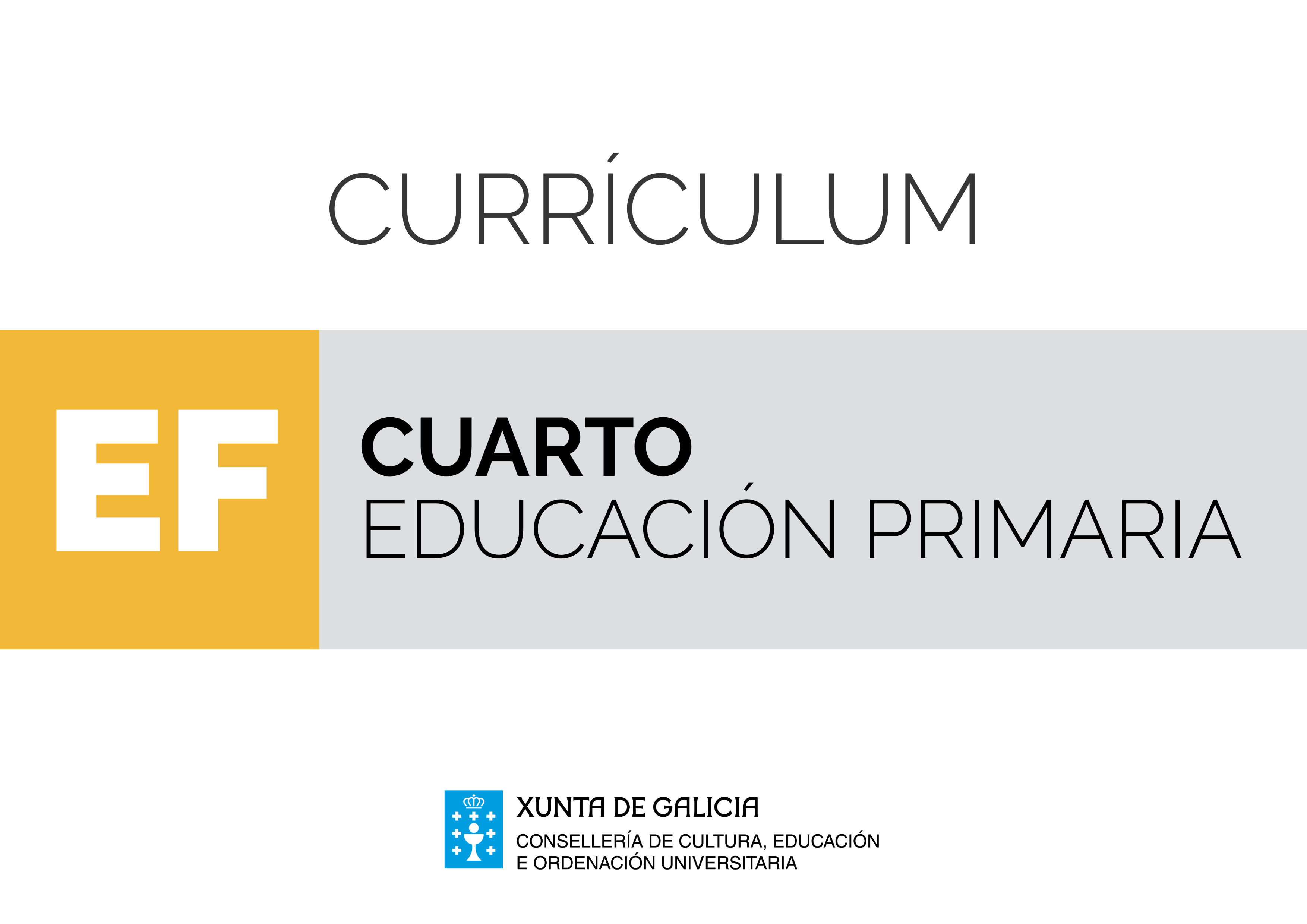 Disciplinas específicasÁrea de Educación físicaA área de Educación física ten como finalidade principal a competencia motriz dos alumnos e das alumnas, entendida como un conxunto de coñecementos, procedementos, actitudes e sentimentos que interveñen nas múltiples interaccións que realiza un individuo no seu medio e cos demais e que permite que o alumnado supere os diferentes problemas motrices propostos tanto nas sesión de Educación física como na súa vida cotiá; sempre de forma coherente e en concordancia ao nivel de desenvolvemento psicomotor, prestando especial sensibilidade á atención a diversidade nas aulas, utilizando estratexias inclusivas e sempre buscando a integración dos coñecementos, os procedementos, as actitudes e os sentimentos vinculados á conduta motora fundamentalmente. A competencia motriz, que non está recollida como unha das competencias clave, é fundamental para o desenvolvemento destas, especialmente as Competencias Social e Cívica, Aprender a Aprender, Sentido de Iniciativa e Espírito Emprendedor, Conciencia e Expresións Culturais e Matemática e Científico Tecnolóxica e, en menor medida, a Competencia en Comunicación Lingüística e a Competencia Dixital.Na educación primaria, o alumnado explorará o seu potencial motor á vez que desenvolve todas as súas capacidades motrices. Isto implica mobilizar toda unha serie de habilidades motrices, actitudes e valores en relación co corpo, en diversas situacións de ensino-aprendizaxe, nas que a experiencia individual e colectiva permitan adaptar a conduta motriz a diferentes contornas. Nesta etapa, as competencias adquiridas deben permitir comprender o seu corpo, as súas posibilidades e desenvolver as habilidades motrices básicas con complexidade crecente a medida que se progresa nos sucesivos cursos. As propias actividades axudarán ademais a desenvolver a relación cos demais, o respecto,a atención especial á igualdade de xénero, entendendo as diferenzas en canto as capacidades psicofísicas entre as nenas e os nenos, os condicionantes dos estereotipos sociais, a colaboración, o traballo en equipo, o xogo limpo, a resolución de conflitos, o recoñecemento do esforzo para lograr metas, a aceptación de regras establecidas e o desenvolvemento da iniciativa individual.A Educación física ao longo da educación primaria ten no xogo o máis importante recurso como situación de aprendizaxe e ferramenta didáctica polo seu carácter motivador. Debemos destacar os xogos tradicionais galegos que xunto coas danzas e bailes propias de Galicia, supoñen un elemento importante de transmisión do noso patrimonio artístico e cultural ademais de fomentar as relacións interxeracionais.A proposta curricular de Educación física permitirá organizar as aprendizaxes dos alumnos e as alumnas ao longo do paso polo sistema educativo, tendo en conta o seu nivel madurativo, a lóxica interna das diversas actividades e aqueles elementos que afectan de maneira transversal a todos os bloques como son as capacidades físicas e coordinativas, os valores sociais e individuais e a educación para a saúde.As propostas didácticas deben incorporar a reflexión e a análise do que acontece e a creación de estratexias para facilitar a transferencia de coñecementos a outras situacións.O traballo por competencias integra un coñecemento de base conceptual, outro relativo ás destrezas e, por último, un con gran influenza social e cultural, que implica un conxunto de valores e actitudes. Para facilitar a concreción curricular de Educación física establécense trece criterios de avaliación que se concretizan nos estándares de aprendizaxe avaliables. Estes permitirán definir os resultados da aprendizaxes, e concretarán mediante accións o que alumnado debe saber e saber facer na área de Educación física. Estes estándares están graduados e secuenciados ao longo da etapa e, unha vez finalizada esta, deberán estar todos acadados e consolidados.Os contidos están distribuídos en seis grandes bloques: Bloque 1. Contidos comúns. Bloque 2. O corpo: imaxe e percepción.Bloque 3. Habilidades motrices. Bloque 4. Actividades físicas artístico expresivas. Bloque 5. Actividade física e saúde.Bloque 6. Os xogos e as actividades deportivas.Esta agrupación non determina métodos concretos, responde a unha forma de organizar os contidos que deben ser abordados dun xeito enlazado atendendo á configuración cíclica do ensino da área, construíndo uns contidos sobre os outros, como unha estrutura de relacións observables de forma que se facilite a súa comprensión e aplicación en contextos cada vez máis enriquecedores e complexos. Tampouco implica unha organización pechada, pola contra, permitirá organizar de diferentes maneiras os contidos, adoptando a metodoloxía máis axeitada ás características destes e do grupo de alumnos e alumnas.Os contidos do bloque común, pola súa natureza transversal, traballaranse ao longo do curso en combinación cos contidos do resto dos bloques dado que trata aspectos como: os valores que teñen por referente o corpo, o movemento e á relación coa contorna,a educación viaria, a resolución de conflitos mediante o diálogo e aceptación das regras establecidas, o desenvolvemento da iniciativa individual e de hábitos de esforzo, as actitudes, a confianza, o uso adecuado dos materiais e espazos e a integración das Tecnoloxías da Información e Comunicación. Como consecuencia de todo o anterior, establécense unha serie de orientacións metodolóxicas para a área que favorecerán un enfoque competencial, así como a consecución, consolidación e integración dos diferentes estándares por parte do alumnado:A Educación física nesta etapa terá un carácter eminentemente global e lúdico, ata o punto de converter o xogo no contexto ideal para a maioría das aprendizaxes.A selección dos contidos e as metodoloxías activas e contextualizadas deben asegurar o desenvolvemento das competencias clave ao longo de toda a etapa.As estruturas de aprendizaxe cooperativo posibilitarán a resolución conxunta das tarefas e dos problemas, e potenciarán a inclusión do alumnado.O profesorado debe implicarse na elaboración e deseño de diferentes tipos de materiais, adaptados aos distintos niveis e aos diferentes estilos e ritmos de aprendizaxe dos alumnos e alumnas, co obxecto de atender á diversidade na aula e personalizar os procesos de construción das aprendizaxes. Débese potenciar o uso dunha variedade de materiais e recursos, considerando especialmente a integración das Tecnoloxías da Información e a Comunicación.Favoreceranse metodoloxías que teñan a súa base no descubrimento guiado, a resolución de problemas, o traballo por retos ou a cooperación.Deberá buscarse a implicación das familias como un factor clave para facer dos nosos alumnos e alumnas suxeitos activos na xestión da súa saúde e na adquisición de hábitos de vida saudable.Finalmente, é necesaria unha axeitada coordinación entre o persoal docente sobre as estratexias metodolóxicas e didácticas que se utilicen. Os equipos educativos deben formular con criterios consensuados unha reflexión común e compartida sobre a eficacia das diferentes propostas metodolóxicas.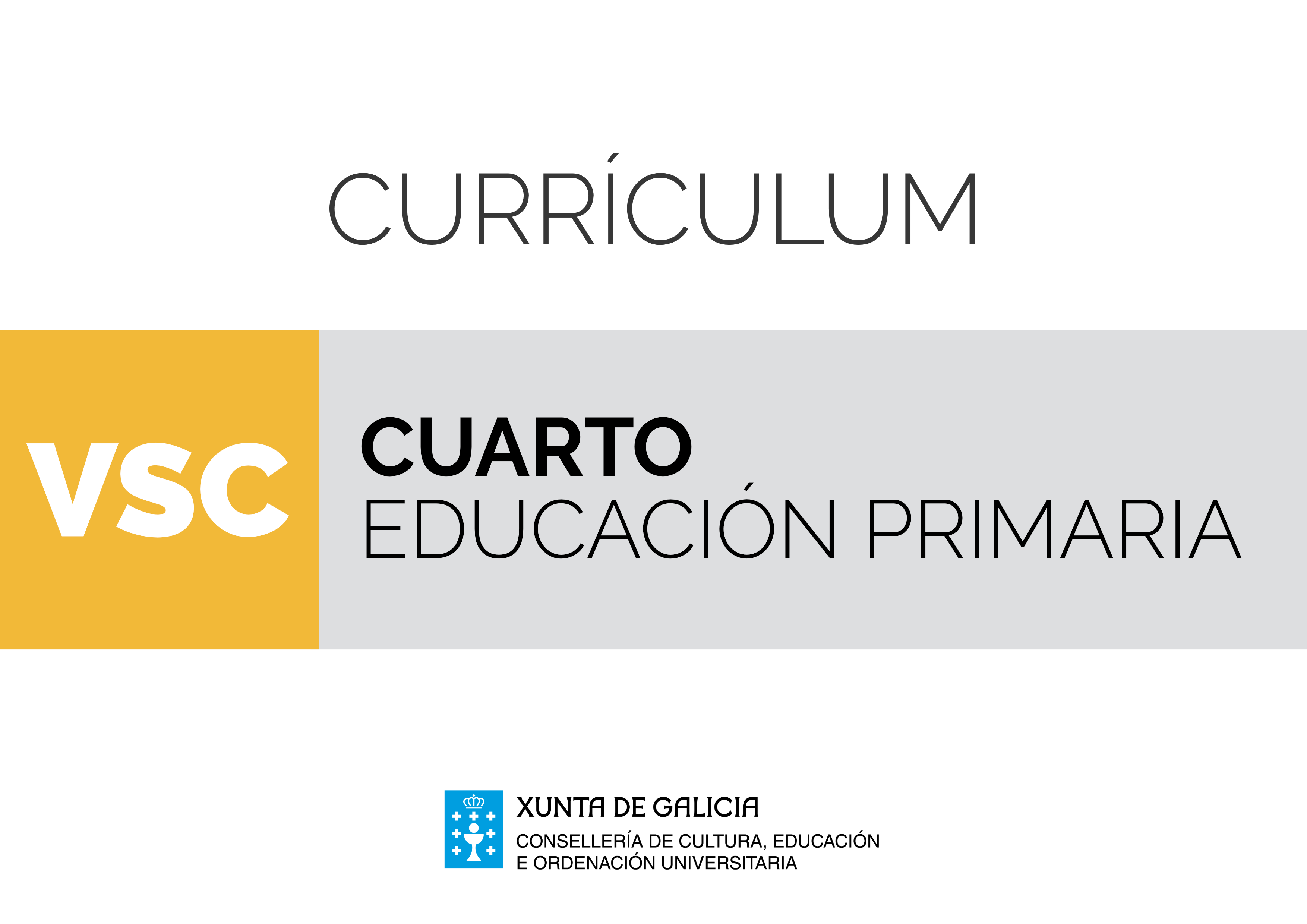 Disciplinas específicasÁrea de Valores sociais e cívicosOs Valores sociais e cívicos resultan fundamentais na nosa sociedade, para que as persoas poidan exercer a cidadanía democrática e participar plenamente na vida cívica e social. De aí a importancia de que a educación facilite a construción da identidade individual e potencie relacións interpersoais enriquecedoras para fortalecer a convivencia, consonte valores cívicos socialmente recoñecidos.  A área Valores sociais e cívicos axuda, en gran medida, a garantir o dereito universal dos nenos e das nenas a recibir unha educación que lles permita desenvolverse plenamente nas súas posibilidades, formarse no respecto dos dereitos humanos e as liberdades fundamentais e prepararse para asumir unha vida responsable nunha sociedade libre e tolerante coas diferenzas.Así mesmo, reforza a preparación das persoas para actuar como cidadanía participativa e implicada na mellora da cohesión, a defensa e o desenvolvemento da sociedade democrática. Esta formación inclúe a adquisición de competencias sociais e cívicas –persoais, interpersoais e interculturais– para participar dunha maneira eficaz e construtiva en sociedades cada vez máis diversificadas.A proposta desta área, formar ás persoas desde o inicio da educación primaria na reflexión e a vivencia de valores, responde á preocupación por mellorar a calidade da educación de todo o alumnado, fomentando o desenvolvemento de procesos educativos que potencien a participación individual para lograr fins colectivos. Deste xeito, enriquécense as experiencias sociais dos alumnos e das alumnas, tendo en conta que viven en sociedade mentres se forman e que as vivencias compartidas na escola enriquecen as súas aprendizaxes.A área incita á reflexión e propón aprendizaxes relativas á dignidade persoal, ao respecto aos demais e aos valores sociais na convivencia. En primeiro lugar, o propósito é que cada alumno e cada alumna adquira as competencias necesarias para construír un autoconcepto axustado e unha boa autoestima, para tomar iniciativas responsables e vivir con dignidade. Unha vez elaborada a súa identidade persoal, o neno e a nena están preparados para recoñecer o outro ou outra. Por iso, indúcese á empatía, ao respecto e á tolerancia das outras persoas e propóñense elementos relacionados coas habilidades necesarias para relacionarse e actuar de acordo cos dereitos e deberes humanos fundamentais.Unha vez que as persoas somos quen de coñecernos e aceptarnos á vez que comprendemos e respectamos os demais, podemos asumir a complexidade da convivencia social. Neste momento, estimúlanse actitudes que propician a interdependencia positiva, a cooperación e a solidariedade de acordo cos valores, dereitos e deberes do Estatuto de Autonomía de Galicia e da Constitución Española.Neste sentido, favorécese a comprensión dos principios de xustiza, liberdade e seguridade, sobre os que se asenta a garantía da convivencia democrática, a promoción do progreso da cultura e da economía, así como o establecemento e a colaboración no fortalecemento dunhas relacións pacíficas e de eficaz cooperación entre todos os pobos da terra.Desta maneira oriéntase aos alumnos e ás alumnas para comprender a realidade social, resolver conflitos de forma reflexiva, dialogar para mellorar, respectar os valores universais, crear un sistema de valores propios e participar activamente na vida cívica de forma pacífica e democrática. Valores sociais e cívicos contribúe a que o alumnado mellore a súa competencia para aprender e ter iniciativa, estimulando a motivación, o esforzo e as capacidades de reflexión, síntese e estruturación. Axúdaos a enfrontarse aos problemas, experimentar e realizar proxectos en equipo, traballar de forma independente, tomar decisións e xerar alternativas persoais.A metodoloxía na aula debe fundamentarse na relación entre o progreso persoal e o académico, porque equilibrio afectivo e aprendizaxe van unidos e fortalécense mutuamente.  O ensino da área require que o profesorado estimule a axuda mutua e o traballo cooperativo, co que a través da comunicación oral, o diálogo e a interacción entre o alumnado se contribuirá a desenvolver a competencia para participar activamente nun equipo, a análise e a reorganización das propias ideas, o respecto crítico a outros puntos de vista, o recoñecemento dos propios valores e limitacións, a adaptación ás necesidades colectivas e a solidariedade, a asunción de responsabilidades e o respecto ás normas acordadas. Debe potenciar, ademais, o desenvolvemento de competencias que lles permitan aos alumnos e as alumnas considerarse valiosos e valiosas e axudar ás demais persoas, á vez que se senten recoñecidos e recoñecidas e se mostran receptivos e receptivas para recibir axuda na resolución de problemas.Para facilitar a concreción curricular establécense tres bloques de contidos. Non obstante, deben entenderse como un conxunto e desenvolverse de forma global tendo en conta as conexións internas tanto a nivel de curso como ao longo da etapa.As propostas metodolóxicas son decisivas para favorecer que se integren na súa vida cotiá o coñecemento de principios, valores e estratexias de regulación emocional, contribuíndo así á súa incorporación á vida adulta de maneira satisfactoria, desenvolvendo a capacidade de asumir os seus deberes e defender os seus dereitos, exercer a cidadanía activa e desenvolver unha aprendizaxe permanente ao longo da vida.Polo tanto, necesariamente, haberá que partir das experiencias, problemas e intereses do alumnado ─xa que todo o traballado nesta área ten un compoñente vivencial─ para propiciar o pensamento en perspectiva e a implicación emocional. Cumprirá deseñar tarefas e/ou proxectos de traballo en contextos auténticos que permitan levar a cabo estas vivencias e que potencien que cada rapaz e cada rapaza teñan os seus tempos e os seus espazos de protagonismo e o recoñecemento da súa valía persoal e das súas contribucións aos diferentes grupos nos que desenvolven a actividade. De aí a importancia de propoñer o traballo cooperativo para a realización das tarefas, que lles permite ás alumnas e aos alumnos a análise, a expresión e a interpretación de pensamentos, sentimentos e feitos en distintos contextos sociais e culturais, así como o uso da linguaxe para regular a conduta e relacionarse cos demais. Finalmente, mediante a toma de decisións baseadas en xuízos morais e a resolución de problemas e conflitos en colaboración, contribúese á adquisición das competencias necesarias para seguir diversos procesos de pensamento, utilizar o razoamento lóxico e analizar e axuizar criticamente os problemas sociais e históricos.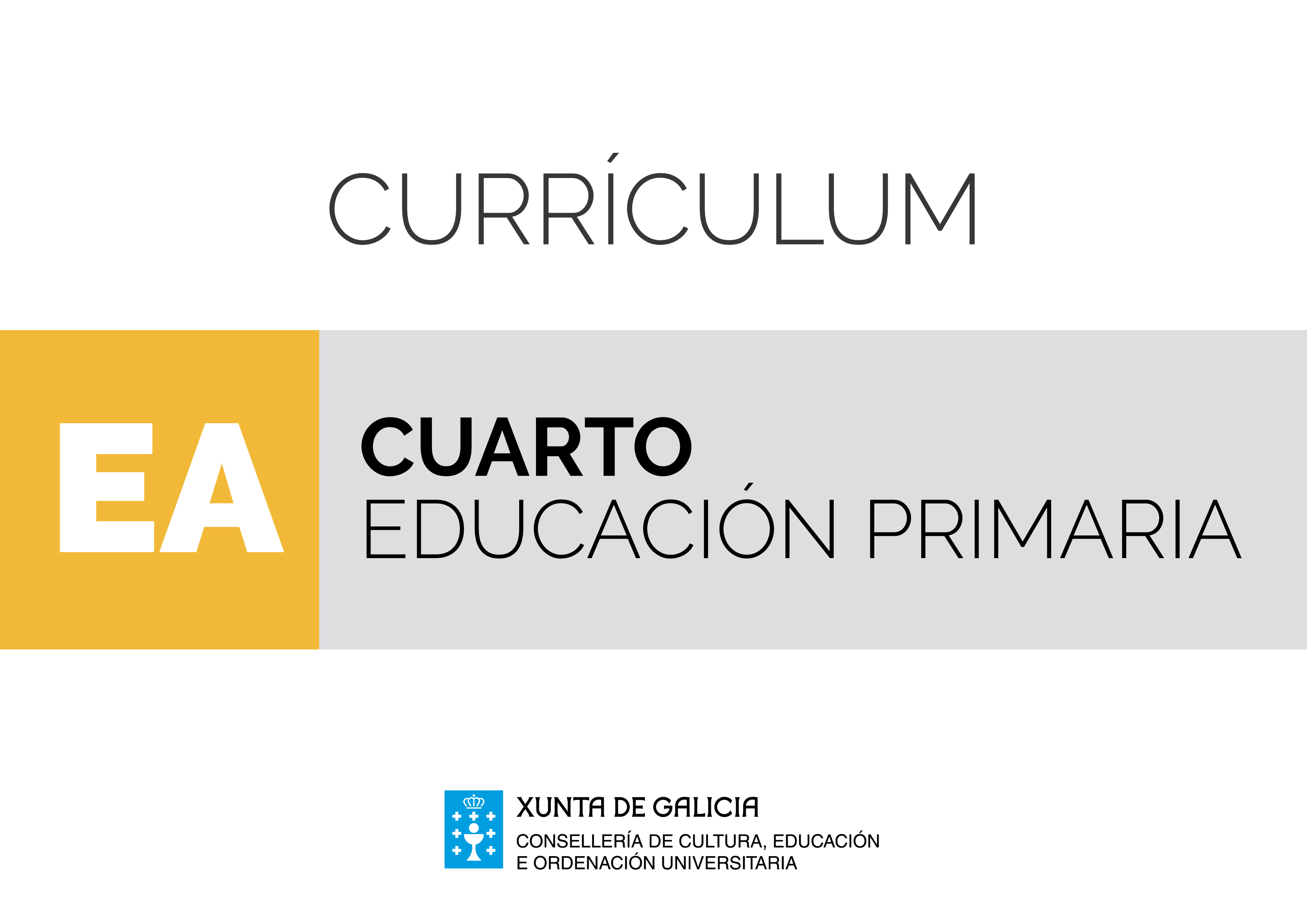 Disciplinas específicasÁrea de Educación ArtísticaÁ hora de abordar a Educación artística, que nesta etapa engloba a Educación musical e a Educación plástica, teremos en conta que as diferentes manifestacións artísticas teñen unha presenza constante no contorno e na vida das persoas formando parte de múltiples aspectos da súa socialización e da súa comunicación.A Educación artística é de especial importancia, xa que o tratamento da información visual e musical na vida cotiá xera e precisa capacidades de pensamento crítico. A educación artística posibilita o desenvolvemento da creatividade, da imaxinación, da autonomía, a percepción, a motricidade, a sensibilidade estética, a expresión persoal, a capacidade comunicativa e a socialización etc., e todas elas están relacionadas co obxectivo de axudar a filtrar os nosos encontros cos produtos visuais e musicais.Por outra banda, é de grande relevancia ensinar ao alumnado a interpretación e a análise crítica, para o facer consciente de que todas as formas de arte son expresión de ideas, sentimentos, crenzas e actitudes da persoa que, ademais de seren reveladoras da súa identidade, son un axente reconfigurador.Nesta etapa, a área artística sitúase nun lugar privilexiado para a transversalidade, para a conexión natural con outras áreas do currículo, colaborando nunha comprensión da realidade e nunha satisfacción maiores. Permite, ademais, achegarse á mirada das demais persoas, á diversidade de maneiras de experimentar o mundo, que se manifestaron e se manifestan nos produtos da cultura musical e visual.Xunto coa dimensión reflexiva darémoslle importancia tamén á produción de obras ou traballos por parte do alumnado, feito no que se centran algúns dos estándares deste currículo, xa que entendemos que o seu tratamento competencial só se pode desenvolver tendo como obxectivo que o alumnado sexa protagonista final dos produtos de aprendizaxe.Xa que logo, para desenvolver este currículo tivemos en conta a total integración nel da aprendizaxe por competencias, de xeito que o profesorado poida utilizar este documento como guía e base da adquisición de competencias do seu alumnado, obxectivo primordial deste enfoque.Para isto, é imprescindible que o proceso de ensino e aprendizaxe parta dunha planificación rigorosa, elixindo métodos didácticos que se axusten ao nivel inicial do alumno ou da alumna e ás súas condicións socioculturais. Estes métodos deben partir da perspectiva do persoal docente como orientador, promotor e facilitador do desenvolvemento competencial no alumnado, enfocándose á realización de tarefas ou situacións-problema, propostas cun obxectivo concreto, que o alumno ou a alumna deben resolver.Así mesmo, deben ter en conta a atención á diversidade e o respecto polos distintos ritmos e estilos de aprendizaxe, mediante prácticas de traballo individual e cooperativo.A aprendizaxe por competencias na que se basea o currículo require metodoloxías activas e contextualizadas, e proponse, por isto, introducir estratexias interactivas, proxectos colaborativos co uso das novas tecnoloxías e facendo fincapé na creación de produtos reais que teñan efecto na comunidade educativa.Faise necesaria unha implicación do profesorado na creación de materiais adecuados a estes modelos de aprendizaxe, así como un compromiso co desenvolvemento destas metodoloxías na aula, feito que leva consigo un importante nivel de coordinación de todos os membros da comunidade educativa -en particular as familias-, unha reflexión e a avaliación dos resultados, para definir melloras posteriores.Por último, para facilitar a concreción curricular tanto na área de Música como na de Educación plástica establécense tres bloques de contidos. Non obstante, deben entenderse como un conxunto e desenvolverse de forma global, tendo en conta as conexións internas tanto con respecto ao curso como ao longo da etapa.Educación plástica Bloque 1. Educación audiovisual. Está dedicado ao estudo da imaxe en todas as súas manifestacións, tanto visual como audiovisual. Neste bloque ten moita importancia a contribución que fan as tecnoloxías da información e da comunicación (TIC) ao mundo da imaxe.Bloque 2. Expresión artística. Este bloque recolle a exploración dos elementos propios da linguaxe plástica e visual, así como o tratamento dos materiais. Abrangue tamén as posibilidades para expresar o sentido e o percibido con creacións artísticas propias, despois da planificación.Bloque 3. Debuxo xeométrico. Atopamos aquí un desenvolvemento gráfico dos coñecementos adquiridos na área de matemáticas, no epígrafe de xeometría, polo que a competencia matemática e científico-tecnolóxica estará moi presente.Educación musicalBloque 1. A escoita. Procúrase que o alumnado tome conciencia dos sons que do seu ámbito, así como das posibilidades sonoras dos materiais e dos obxectos do seu contexto. Faise fincapé na audición activa de manifestacións musicais de distintas orixes e no respecto no proceso da audición.Bloque 2. A interpretación musical. O alumnado é protagonista absoluto neste bloque, cuxo obxectivo é a creación de produtos musicais de diferentes estilos, usando diversas técnicas compositivas e con finalidades distintas. Centrámonos tamén en que o alumnado valore o traballo colaborativo, o respecto cara ás demais persoas e a avaliación con intención de mellorar.Bloque 3. A música, o movemento e a danza. Este derradeiro bloque está destinado ao desenvolvemento da expresividade e a creatividade do alumnado desde o coñecemento e a práctica da danza. Comézase pola coordinación motriz e a conciencia do desprazamento no espazo, e chégase finalmente ao nivel de creación e expresión de sentimentos co movemento.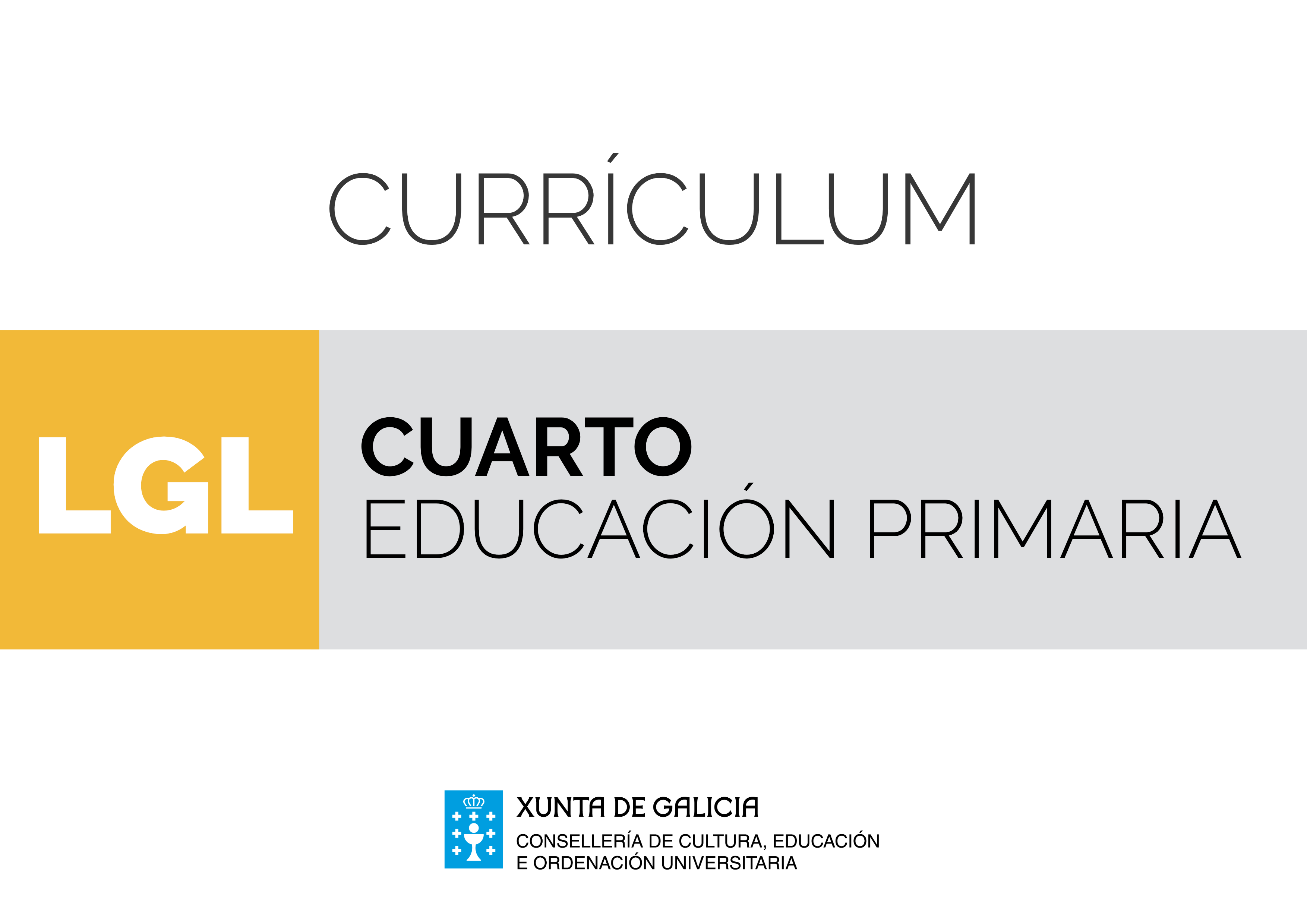 Disciplinas de libre configuración autonómicaÁrea de Lingua galega e literatura A lingua é un instrumento empregado constante e necesariamente na vida diaria tanto para entender como para producir mensaxes, nos intercambios comunicativos orais e escritos. Interactúase coa familia, coas amizades e con outras persoas (ámbito profesional) nas conversas diarias ou a través de cartas, correos electrónicos, mensaxes curtas, blogs... Polo tanto, ter unha alta competencia lingüística e comunicativa permite que as persoas desenvolvan unha vida normal, que poidan interactuar con aqueloutras que pertencen ao seu contorno e que están próximas e tamén coas que están moi lonxe.Ademais, a lingua está presente en calquera proceso de ensino-aprendizaxe. O alumnado emprega a lingua en calquera das súas clases no propio centro educativo, tanto para entender as instrucións e explicacións do profesorado e poder ser participe con el no proceso de descubrimento, como para poder xustificar e exemplificar a interiorización dos contidos. Non obstante, máis alá do ámbito escolar e familiar, na sociedade actual a competencia comunicativa e lingüística é fundamental para poder vivir satisfactoriamente. Se desde sempre o dominio lingüístico foi elemental para poder desenvolverse na maioría dos aspectos da vida, agora, na sociedade da información é, se cabe, moito maior esta necesidade. Na era de internet e da abundancia de medios de comunicación, os cidadáns e cidadás deben estar preparados para entender e elaborar calquera tipo de mensaxe: interactuar correctamente coa persoa que os atende en calquera negocio ou entidade pública, escoitar e procesar as noticias da televisión, ler un xornal, escribir un correo electrónico ou participar nun blog.Non se pode esquecer o valor que a literatura supón dentro do ensino desta área. A literatura é un produto de expresión artística que permite transmitir as necesidades e os pensamentos dunha persoa ou persoas nun determinado momento histórico. É, pois, unha disciplina moi relacionada coas Ciencias Sociais, a Música, a Arte... Pero, ademais, a literatura é un produto creado con palabras, coa lingua, coa fermosura e beleza dos elementos da linguaxe e, por iso, é enorme a vinculación entre ambas as disciplinas e xustifica que se dean a man no desenvolvemento desta área. Unido a calquera lingua minorizada hai que ter en conta intereses próximos á sociolingüísitica, como a valoración dese sistema de expresión e a súa literatura, os textos elaborados nese código como representantes dunha cultura, na que creceron os nosos antepasados e moitos de nós e que cómpre coidar e cultivar. Xa que logo, aprender lingua é tamén apropiarse dos significados culturais que esta transmite e dos modos en que as persoas do contorno entenden e interpretan a realidade.O currículo para a área de Lingua galega e literatura ten unha estrutura similar nos 6 cursos da educación primaria. Os contidos aparecen repartidos en bloques, o que non presupón que a actividade docente se deba corresponder a esta ordenación; ao contrario, débense producir múltiples conexións entre todos eles.O bloque 1, Comunicación Oral: falar e escoitar, recolle diversos aspectos da lingua oral. O uso oral é obxecto de observación e de análise para recoñecer as normas que rexen o intercambio comunicativo, para observar as estratexias que usan as persoas falantes para se comunicar satisfactoriamente, así como aquelas que empregan para comprender mensaxes orais ou para producilas.O bloque 2, Comunicación escrita: ler, recolle diversos aspectos da comprensión escrita. A lectura implicará dominar a descodificación do texto e achegarse a unha progresiva regulación de estratexias que permiten operar co significado do texto, establecendo relacións entre coñecementos previos e información nova. O alumnado debe ser quen de entender textos de diferente complexidade e xénero e extraer as ideas explícitas e implícitas no texto co fin de elaborar o seu propio pensamento crítico e creativo. Comprender un texto implica poñer en marcha unha serie de estratexias de lectura que deben practicarse na aula e proxectarse a todas as esferas da vida e a calquera tipo de lectura: ler para obter información, ler para aprender a propia lingua, ler por pracer. O bloque 3, Comunicación escrita: escribir, potencia o uso persoal, autónomo e creativo da lingua escrita. Este uso da lingua implica o coñecemento das posibilidades que ofrece o código desde o punto de vista do léxico, da ortografía, da estrutura do discurso e da dimensión estética. A produción escrita significará buscar para cada situación o tipo de texto, adecuando, planificando e redactando, atendendo a aspectos diversos e revisando a escrita final. Nesta etapa consolidaranse o dominio de técnicas gráficas, a relación son-grafía, as normas ortográficas convencionais e a disposición do texto. O ensino do proceso de escritura pretende conseguir que o alumnado tome conciencia deste proceso como un procedemento estruturado en tres partes: planificación, redacción a partir de borradores e redacción e revisión do texto definitivo. O bloque 4, Coñecemento da lingua, integra contidos relacionados co código e coa súa organización e responde á necesidade de reflexión sobre a propia lingua, coa finalidade de servir de base para o uso correcto da lingua, afastándose da pretensión de utilizar os coñecementos lingüísticos como fin en si mesmo. Os contidos estrutúranse arredor de catro eixes. O primeiro é a observación da palabra, o seu uso e os seus valores significativos e expresivos; o segundo aborda as relacións gramaticais que se establecen entre as palabras e os grupos de palabras dentro do texto; o terceiro afonda nos elementos que participan na confección dun discurso correcto; e o cuarto céntrase na valoración e coñecemento da lingua galega dentro do contexto plurilingüe. O bloque 5, Educación literaria, asume o obxectivo de facer dos alumnos e das alumnas lectores competentes, implicados nun proceso de formación lectora que continúe ao longo de toda a vida. Para acadar este obxectivo é necesario alternar a lectura, comprensión e interpretación de obras literarias próximas aos seus gustos persoais e á súa madurez cognitiva coa de textos literarios e obras completas que acheguen o coñecemento básico sobre algunhas obras representativas tradicionais e actuais da nosa literatura. Os tres primeiros bloques do currículo, a lingua oral e a escrita, desenvolveranse a través dun traballo sistemático que utilice unha ampla gama de situacións comunicativas, cotiás e funcionais. Na vida diaria da escola prodúcense moitas situacións de comunicación oral que se potenciarán e aproveitarán para acadar obxectivos de área; entre estas situacións están: as comunicacións para planificar; chegar a consenso; poñer en común; debater; tomar decisións sobre procesos que se van seguir; establecer responsabilidades; comunicar resultados; comparar; contrastar respostas, opinións e significados; xustificar e verbalizar estratexias; valorar tarefas; transmitir emocións e informacións; estruturar coñecemento; defender argumentos e puntos de vista; preguntar... A práctica destas situacións colaborará no labor da lingua como vehículo e instrumento para a aprendizaxe das distintas áreas do currículo. Con todo, para acadar unha correcta competencia en comunicación lingüística, as prácticas orais deben formar parte da actividade cotiá da aula en todas as áreas do currículo. O cuarto bloque, debe ser abordado na aula, de forma contextualizada, relacionado coa comprensión e produción de textos, froito da concepción do coñecemento da lingua como instrumento e non como fin en si mesmo. O quinto bloque pretende reforzar o bloque 2, engadindo o achegamento ao feito literario, para que o alumnado o recoñeza como vehículo de comunicación, fonte de coñecemento da nosa cultura e como recurso de gozo persoal. Do mesmo xeito, complementa o bloque 3, motivando outro tipo de produción escrita que atenda especialmente a creatividade do alumnado.O tratamento de todos estes contidos ten que ser abordado desde unha óptica competencial, valorando as relacións que cada un deles ten coas competencias clave, que aparecen especificadas, a partir dos estándares de aprendizaxe avaliables, neste currículo.A avaliación terá que ser coherente coa diversidade de contidos traballados e, polo tanto, ter en conta os contidos abordados nos 5 bloques en que se estrutura este currículo. Do mesmo xeito, deberá ser unha avaliación competencial, que teña en conta a relación que se establece no currículo entre os estándares de aprendizaxe detallados en cada bloque, coas competencias clave.Esta área de Lingua galega e literatura está estreitamente relacionada coa de lingua castelá e literatura. Ambas áreas teñen unha distribución de contidos similar en cada un dos cursos que conforman a educación primaria. Evidentemente, cada lingua ten as súas características propias, polo que requiren dun tratamento e traballo específico, pero hai determinados aspectos do currículo que, pola afinidade que presentan en ambas as áreas, precisan ser abordados de maneira parella. O profesorado implicado no proceso de ensino e aprendizaxe de lingua galega e literatura e de lingua castelá e literatura, en cada curso da educación primaria, deberá organizar o seu labor para evitar a repetición de contidos teóricos cun tratamento similar. Serán os contidos do bloque 4 os que requiren unha maior distribución entre as dúas áreas, pero algúns dos tres primeiros bloques, que teñen que ver coas características da tipoloxía textual, coas normas básicas de presentación de traballos ou o uso da puntuación, tampouco deben ser abordados en ambas as áreas desde un punto de vista teórico. Do mesmo xeito, é preciso que o profesorado se decante polo uso da mesma terminoloxía nas dúas linguas para non dificultar innecesariamente o proceso de ensino e aprendizaxe do alumnado. Todas estas medidas deberán ser contempladas na programación anual de cada área, para cada curso da educación primaria, onde tamén deberá mencionarse, se é preciso, a colaboración entre o profesorado para desenvolver determinadas actividades ou probas orais.Do mesmo xeito, no centro teñen presenza lingua(s) estranxeira(s) que tamén son abordadas na aula desde un enfoque comunicativo. Na busca dun tratamento integrado de linguas é preciso que, igual que acontece no caso das dúas linguas cooficiais, haxa unha coordinación entre o profesorado destas linguas e o de lingua estranxeira, para evitar a repetición de contidos teóricos, na liña dos que se mencionaron para as linguas ambientais, e se unifique a terminoloxía, sempre que sexa preciso. Ademais, non se pode esquecer que o achegamento do alumnado á lingua estranxeira se produce, na maior parte dos casos, partindo das linguas próximas, a materna e a(s) ambiental(is). Polo tanto, na programación de todas as áreas lingüísticas terán que terse en conta as iniciativas que promoven o tratamento integrado das linguas, así como a colaboración entre o profesorado antes detallada.En definitiva, o currículo desta área persegue como obxectivo último crear cidadáns e cidadás conscientes e interesados no desenvolvemento e na mellora da súa competencia comunicativa e capaces de interactuar satisfactoriamente en todos os ámbitos que forman e van formar parte da súa vida.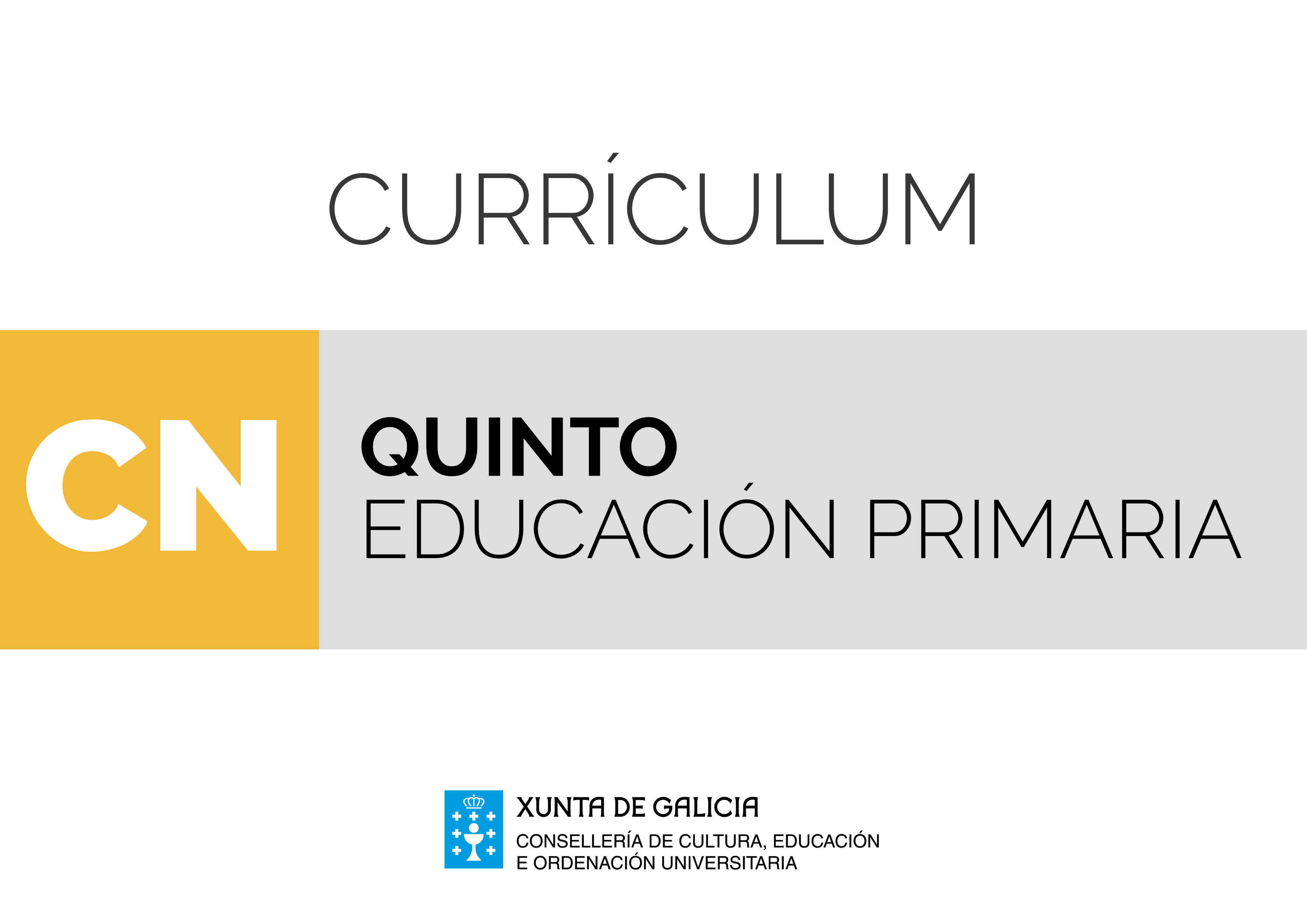 Disciplinas troncaisÁrea de Ciencias da naturezaOs coñecementos científicos intégranse no currículo da educación primaria para proporcionar ao alumnado as bases dunha formación científica e tecnolóxica que contribúa a desenvolver as competencias necesarias para comprender a realidade, desenvolverse na vida cotiá e interactuar co seu medio natural. O coñecemento competencial integra un coñecemento de base conceptual (saber dicir), un coñecemento relativo ás destrezas (saber facer) e un coñecemento con grande influenza social e cultural e que implica un conxunto de valores e actitudes (saber ser). As competencias clave non se adquiren nun determinado momento e permanecen inalterables, senón que implican un proceso de desenvolvemento mediante o cal os individuos van adquirindo maiores niveis de desempeño no seu uso. O argumento sinalado, que fala dun proceso, deberá permitir a aproximación ao método científico e ao uso das tecnoloxías de maneira secuenciada. Ao ingresar en educación primaria, o período evolutivo fala dun pensamento intuitivo, global e concreto: o alumnado non está suxeito a unha previa análise ou dedución lóxica, senón que a súa expresividade nace da intuición ou da percepción sensorial; así inicia o ensino primario cun conxunto de ideas, representacións, coñecementos, habilidades, destrezas e disposicións emocionais e afectivas relacionadas co contorno, que estrutura en forma de esquemas xunto a teorías ou hipóteses que lle permiten dar resposta a todo o que sucede ao seu redor.  A interpretación, comprensión, explicación e expresión da realidade non son habilidades autónomas dunha determinada área. Precisan da confluencia de todas as áreas de coñecemento, favorecendo unha visión interdisciplinaria na que cada equipo docente e cada mestra ou mestre deseñará, implementará e avaliará tarefas integradas contextualizadas nas que o alumnado se implique nun proceso que o leve acadar un produto que satisfaga as competencias que se sinalan, para cada particularidade.O currículo da área está formulado partindo do desenvolvemento cognitivo e emocional no que se atopa o alumnado desta etapa, da concreción do seu pensamento, das súas posibilidades cognitivas, do seu interese por aprender e relacionarse cos seus iguais e co contorno e da súa andaina cara a un pensamento máis abstracto ao final da etapa.Todos os aspectos da área de Ciencias da natureza son concibidos como ámbitos de aprendizaxe desde os cales se pode facer fincapé na comprensión da realidade e no desenvolvemento de actitudes críticas. Preténdese que os alumnos e as alumnas desenvolvan as súas habilidades cognitivas de observar, comparar, ordenar, clasificar, inferir, transferir, representar, avaliar... A adquisición de conceptos científicos non debe ser o único propósito da área senón que tamén debe lograr introducir o valor funcional da ciencia para que o alumnado sexa quen de explicar fenómenos cotiáns proporcionándolles as ferramentas para explorar a realidade natural de forma obxectiva, rigorosa e comprobada. Debe fomentar a curiosidade sobre fenómenos novos ou problemas inesperados, a necesidade de respectar o medio ambiente, o espírito de iniciativa e tenacidade, a confianza en si mesmo/a, a necesidade de coidar do seu propio corpo, o pensamento crítico que non se contenta cunha actitude pasiva, a flexibilidade intelectual, o rigor metodolóxico e permitirlles pensar e desenvolver o seu pensamento de forma independente así como respectar a opinión dos e das demais e iniciarse na argumentación e no debate de ideas.Os contidos están organizados en 5 bloques que, dada a súa interrelación, non deben ser traballados de forma illada senón integrada. O tratamento dos seus conceptos debe permitir ao alumnado avanzar na adquisición de ideas do coñecemento científico e na súa estruturación e organización, de forma coherente e articulada. Por outra banda, os contidos procedementais, relacionados co “saber facer” teórico e práctico, han de permitir ao alumnado iniciarse en coñecer e empregar algunhas das estratexias e técnicas habituais na actividade científica, tales como a observación, a identificación e análise de problemas, a recollida, a organización e o tratamento de datos, a emisión de hipóteses, o deseño e desenvolvemento da experimentación, a busca de solucións e o emprego de fontes de información, incluíndo as proporcionadas polos medios tecnolóxicos actuais e a comunicación dos resultados obtidos. Para o desenvolvemento de actitudes e valores, os contidos seleccionados han de promover a curiosidade, o interese, o respecto por si mesmo/a, polos demais, pola natureza e cara ao traballo propio das ciencias experimentais, así como unha actitude de colaboración no traballo en grupo.O bloque 1: Iniciación á actividade científica, oriéntase basicamente aos coñecementos necesarios para a planificación, realización e posterior comunicación dos resultados de tarefas integradas, proxectos, experimentacións ou pequenas investigacións. Integra así coñecementos conceptuais, procedementais e actitudinais necesarios para o desenvolvemento dos catro bloques restantes tendo, polo tanto, carácter fundamental e transversal para o desenvolvemento da área.O bloque 2: O ser humano e a saúde, integra coñecementos, habilidades e destrezas encamiñados ao coñecemento do propio corpo e das interaccións deste cos demais seres humanos e co medio, á prevención de condutas de risco e a desenvolver e fortalecer comportamentos responsables e estilos de vida saudables. Recolle tamén o coñecemento de si mesmo/a para valorarse como diferente, respectar a diversidade e para facilitar o equilibrio emocional.O bloque 3: Os seres vivos, oriéntase fundamentalmente ao coñecemento, respecto e aprecio das plantas e dos animais, á iniciación aos outros reinos e ao interese por conservar a biodiversidade.O bloque 4: Materia e enerxía, inclúe contidos relacionados coas propiedades dos materiais e as diferentes formas de enerxía, as consecuencias medioambientais do seu uso, así como a experimentación de fenómenos físicos e químicos sinxelos.O bloque 5: A tecnoloxía, aparellos e máquinas, inclúe basicamente contidos relacionados coas máquinas e cos aparellos de uso cotián, a enerxía que empregan e os avances científicos e tecnolóxicos que inflúen nas condicións de vida actual. Por último, establécense as seguintes orientacións metodolóxicas:Os contidos da área de Ciencias da natureza están interrelacionados cos doutras áreas polo que se potenciará un enfoque globalizador e interdisciplinario que teña en conta a transversalidade da aprendizaxe baseada en competencias. Resulta imprescindible unha estreita colaboración entre os docentes no desenvolvemento curricular e na transmisión de información sobre a aprendizaxe dos alumnos e das alumnas, así como cambios nas prácticas de traballo e nos métodos de ensinanza.Os contidos conceptuais, procedementais e actitudinais deben ser traballados na aula arredor da realización de tarefas integradas que faciliten a contextualización de aprendizaxes, proxectos, pequenas investigacións no medio, actividades de experimentación, resolución de problemas concretos, realización de debates sobre temas de actualidade (medioambientais, de saúde, de consumo...), onde o alumnado avance no desempeño das competencias clave ao longo da etapa, elixindo en cada caso a metodoloxía axeitada en función das necesidades.As estruturas de aprendizaxe cooperativa posibilitarán a resolución conxunta de tarefas, proxectos e investigacións, fomentarán hábitos de traballo en equipo, a resolución pacífica de conflitos e potenciarán unha axeitada atención á diversidade.Resulta recomendable a aplicación de diferentes técnicas para a avaliación do desempeño do alumnado como, por exemplo, o portfolio, as rúbricas, os mapas mentais, diarios, debates, probas específicas, resolución de problemas…Debe potenciarse a variedade de materiais e recursos, considerando especialmente a integración das tecnoloxías da información e da comunicación no proceso de ensino-aprendizaxe.No currículo establécense os estándares de aprendizaxe avaliables que permitirán definir os resultados das aprendizaxes e que concretan mediante accións o que o alumnado debe saber e saber facer na área de Ciencias da natureza. Estes estándares están graduados e secuenciados ao longo da etapa e, una vez finalizada esta, deberán estar acadados e consolidados.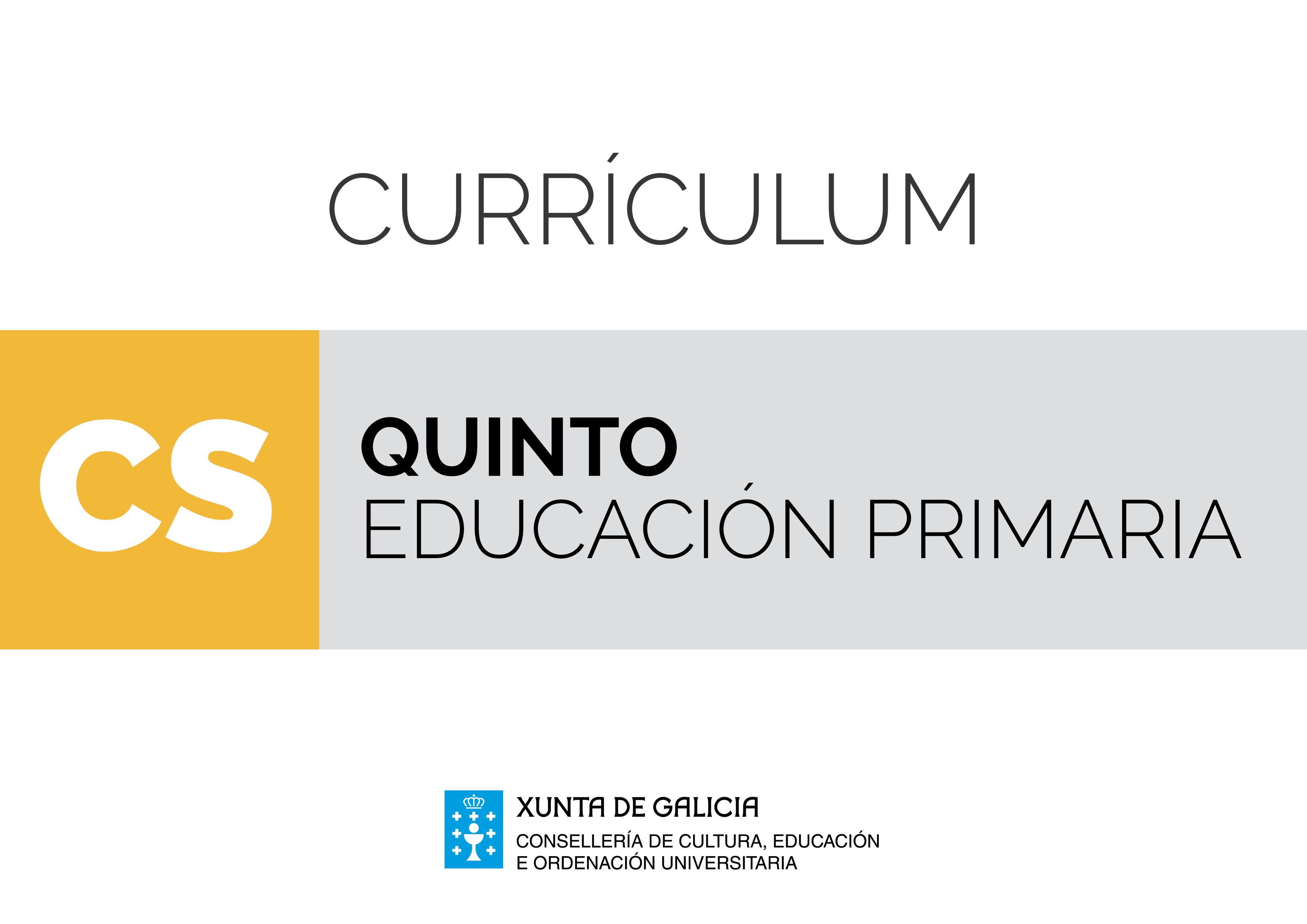 Disciplinas troncaisÁrea de Ciencias sociaisA área de Ciencias sociais ten como obxecto contribuír ao desenvolvemento persoal e social do alumnado, achegándolle os recursos necesarios para integrarse e participar de forma activa na sociedade na que vive, partindo da comprensión da realidade física, social e histórica máis próxima ata poder comprender o mundo dun xeito máis global.O desenvolvemento persoal e social dos alumnos e alumnas como futuros cidadáns e cidadás implica, por unha banda, coñecer os mecanismos fundamentais da democracia respectando as regras da vida colectiva e, por outra, interactuar coa contorna e o medio velando pola súa conservación ao seren estes bens comúns e compartidos.A mobilización de todos os recursos que conforman a área contribuirá á adquisición das competencias clave e ao desenvolvemento integral do alumnado ao longo de toda a etapa. Para iso, os elementos curriculares de Ciencias sociais deberán abordarse desde un enfoque metodolóxico práctico, integral, de uso social e con carácter funcional.A área das Ciencias sociais integra diversos ámbitos de estudo, centrándose en aspectos xeográficos, sociolóxicos, económicos e históricos. A organización de contidos da área por bloques establécese en base a estes ámbitos co fin de facilitar a concreción curricular da área e da etapa. En ningún caso, o desenvolvemento curricular se limitará a seguir esta estrutura, senón que os contidos serán abordados dun xeito global e interdisciplinar.Nun primeiro lugar, no Bloque 1, se establecen os contidos comúns da área, facendo referencia ás distintas técnicas, estratexias e métodos de traballo que potencian e favorecen a adquisición de aprendizaxes sobre o coñecemento do medio por parte do alumnado. Polo tanto, este bloque constitúe o eixe fundamental para abordar os elementos curriculares dos outros bloques cun enfoque transversal. Supón, ademais, a iniciación no coñecemento científico, non como saber disciplinar senón como un conxunto de procesos, destrezas e actitudes que contribúen a explorar e comprender a realidade.O uso das ferramentas TIC tamén ten especial consideración neste bloque pois se considera recurso fundamental, entre outras fontes, para a busca de información, simulación de procesos e presentación de conclusións referidas ás Ciencias sociais.Por último, neste apartado destaca a importancia que ten o traballo en equipo como punto de partida para unha participación activa e construtiva da vida social e como medida de atención á diversidade que favorece o proceso de inclusión do alumnado.No Bloque 2, O mundo no que vivimos, realízase o estudo da xeografía, tanto da contorna próxima, achegando ao alumnado á realidade que coñece, como de contextos máis afastados para fomentar unha visión máis completa. No desenvolvemento deste bloque utilizaranse diferentes tipos de fontes xeográficas de información: textos, cadros e gráficos, esquemas, representacións cartográficas, fotografías e imaxes sintéticas para identificar e localizar obxectos e feitos xeográficos, facendo especial atención no territorio galego e español. O bloque inclúe contidos que abranguen desde o Universo, a representación da Terra e a orientación no espazo, a auga e o consumo responsable, o clima e o cambio climático, a paisaxe e os seus principais elementos (relevo, clima, hidrografía…) e a intervención humana no medio e as súas consecuencias ambientais.A través dos contidos do Bloque 3, Vivir en sociedade, será posible iniciar un proceso de comprensión das características dos distintos grupos sociais, respectando e valorando as súas diferenzas e ás persoas integrantes, a produción e reparto dos bens de consumo, sectores de produción, a vida económica dos cidadáns e cidadás, a capacidade emprendedora dos membros da sociedade e a función dinamizadora da actividade empresarial na sociedade, a organización social, política e territorial galega e española e o coñecemento do territorio, institucións e poboación europeas.No Bloque 4, As pegadas do tempo, traballarase a comprensión de conceptos como o tempo histórico e a súa medida, a capacidade de ordenar temporalmente algúns feitos históricos e outros feitos relevantes, utilizando para iso as nocións básicas de sucesión, duración e simultaneidade a través da realización de cronogramas, liñas do tempo, mapas mentais, árbores xenealóxicas, biografías etc. Investigarase sobre as grandes etapas históricas da humanidade para adquirir unha idea da idade da historia, asociadas aos feitos que marcan os seus inicios e seus finais, sendo preciso coñecer as condicións históricas, eventos e persoas relevantes en diferentes períodos de tempo. É importante para o alumnado adquirir as referencias históricas que lles permitan elaborar unha interpretación persoal do mundo, a través duns coñecementos básicos da historia de Galicia e de España, respectando e valorando os aspectos comúns e de carácter diverso.Neste bloque utilizaranse diversas fontes textuais e gráficas como mapas e calquera outra representación adecuada para a identificación e a análise de procesos históricos.O tratamento de todos os aspectos curriculares establecidos nos bloques comentados anteriormente, a adquisición eficaz das competencias clave por parte del alumnado e a súa contribución ao logro dos obxectivos da etapa educativa, requiren ter en conta unha serie de principios metodolóxicos e de organización que permitan avanzar cara mellora dos resultados:Deseño e desenvolvemento de propostas didácticas integradas, activas, contextualizadas, cunha finalidade e funcionalidade clara, planificadas con rigor, que impliquen e posibiliten a activación da variedade de procesos cognitivos e contribúan e aseguren o desenvolvemento de todas as competencias ao longo de toda a etapa. Serán propostas de traballo que xurdan dun problema, acontecemento ou inquedanza, que supoñan un proceso de investigación e acción que garanta a participación activa do alumnado, a experimentación e a funcionalidade das aprendizaxes e que lle permita organizar o seu pensamento, a reflexión crítica e facilite o proceso de autorregulación das aprendizaxes. O traballo por proxectos, os estudos de casos, a aprendizaxe baseada en problemas, as experiencias de aprendizaxe por servizo, as prácticas de aprendizaxe colaborativa, as prácticas de ensinanza e aprendizaxe baseadas no pensamento crítico e creativo e as experiencais en comunidades de aprendizaxe serían propostas que responderían a ese perfil.É fundamental na área de Ciencias sociais o aproveitamento dos recursos propios da contorna, non soamente físicos, senón tamén humanos. Neste sentido, consideraranse as diferenzas interculturais como un aspecto enriquecedor que achega posibilidades de aprendizaxe.A planificación e o desenvolvemento destas propostas levan asociada a utilización de diversos instrumentos de avaliación: cartafol, diarios, rúbricas, debates, mapas mentais, probas específicas etc. que evidencian os distintos graos de execución das aprendizaxes. Destaca o papel activo do alumnado no proceso de avaliación, pois o uso do cartafol lle permite potenciar a autonomía e desenvolver o pensamento crítico e reflexivo.Para a construción e a consolidación das aprendizaxes partirase, en todo momento, dos coñecementos previos do alumnado, do contexto máis próximo e do seu nivel evolutivo, cognitivo e emocional. Este proceso implica a secuenciación dos contidos partindo do que eles xa coñecen para así avanzar e ir de aprendizaxes máis simples cara outros máis complexos.O alumnado debe ser o protagonista das súas aprendizaxes, a construción das aprendizaxes é persoal e, polo tanto, moi diversa polo que se presentarán propostas de traballo individual e de equipo que posibilitan a resolución conxunta das tarefas e favorezan a inclusión do alumnado.O persoal docente deberá buscar propostas e estratexias que activen ao alumnado que promovan a curiosidade e a motivación neste, de cara á investigación e resolución de problemas e que lle permitan ser consciente de que el é o responsable das súas aprendizaxes. Desde o equipo educativo e as distintas comisións de coordinación fomentarase unha reflexión metodolóxica conxunta da que xurda unha proposta de centro común, acordada e compartida á hora de desenvolver un currículo coherente cun enfoque global e interdisciplinar que garanta o cumprimento dos principios pedagóxicos que se propoñen desde a área de Ciencias sociais. A existencia de contidos compartidos entre distintas áreas fai necesaria a dita coordinación docente e a dita concepción integral da proposta curricular.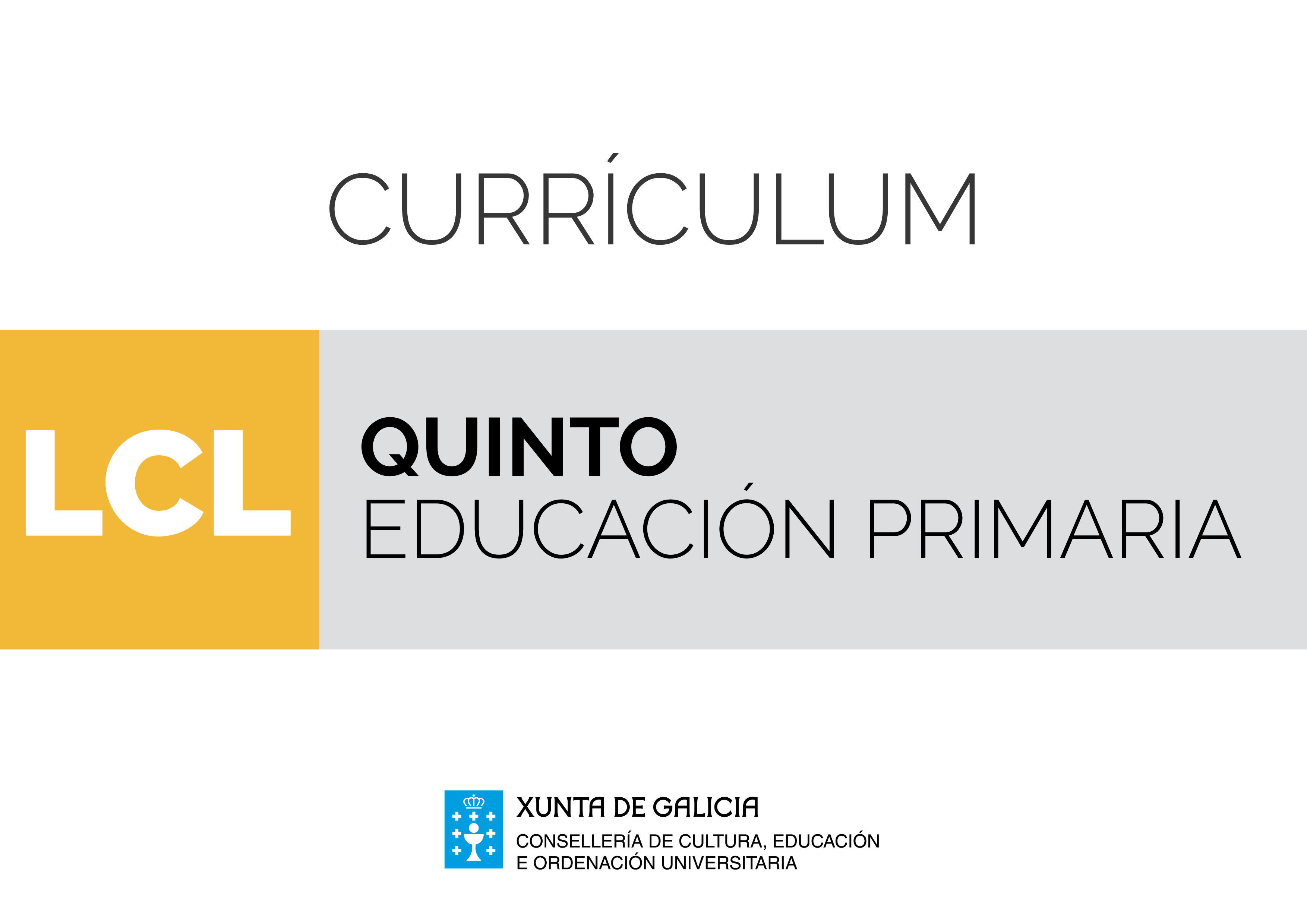 Disciplinas troncaisÁrea de Lingua castelá e literaturaO ensino da área de Lingua castelá e literatura ao longo da educación primaria ten como obxectivo o desenvolvemento da competencia comunicativa lingüística do alumnado. Esta debe achegar durante toda a etapa as ferramentas e os coñecementos necesarios para que os nenos e as nenas poidan desenvolverse satisfactoriamente nos ámbitos privado e público, relacionados coas interaccións individuais e sociais cotiás propias da súa idade.A lingua apréndese, non para falar, ler ou escribir sobre a lingua, senón para falar, ler e escribir sobre emocións, afectos, aventuras, sobre o mundo. Ademais, a lingua é o medio das relacións interpersoais e a porta de acceso ao coñecemento. Neste marco, o profesorado de lingua debe guiar o alumnado para facelo usuario consciente do potente instrumento que é a lingua, a competencia en comunicación lingüística, para comprender, crear e/ou transformar o seu mundo; utilizar a potencia do manexo efectivo da lingua para unha comunicación eficaz, e lograr un avance substancial no desenvolvemento das súas posibilidades. Nesta concepción da lingua como instrumento para a transmisión de información e ferramenta para operar co coñecemento, debe situarse o ensino da Literatura. Transmisora de cultura e tamén liberadora, a Literatura incita á fantasía, á evocación de mundos posibles, á creación e á reflexión crítica. E vai de par coa lingua que achega aspectos metalingüísticos e instrumentais fundamentais para acceder aos textos literarios e para crealos. Así, a aprendizaxe da literatura debe constituír tanto un instrumento de aprendizaxe como unha fonte de gozo e de creatividade.En consecuencia co anterior, o currículo da área de Lingua castelá e literatura organízase en bloques que responden á educación literaria, ás actividades lingüísticas ou destrezas esenciais para a comunicación oral e escrita, e ao coñecemento metalingüístico.O Bloque 1 Comunicación oral: escoitar e falar establece as habilidades necesarias para que os nenos e nenas comuniquen con precisión as súas propias ideas e axusten o propio discurso, cada vez máis elaborado segundo se avanza na etapa, ás distintas situacións de comunicación. Ademais, aborda aspectos esenciais da interacción social como a escoita atenta e o respecto das ideas dos e das demais. Está pois centrado na xestión das relacións sociais a través do diálogo e na planificación e exposición dos discursos orais. Este bloque inclúe, ademais, os elementos non verbais como parte integrante do proceso comunicativo, xa que en moitas ocasións actúan como reguladores do proceso de comunicación, contribuíndo a ampliar, modificar ou reducir o significado da mensaxe.Os Bloques 2 e 3 Comunicación escrita: ler e escribir deben fomentar o achegamento, en contextos persoais, académicos e sociais á comprensión e produción de textos de diferente tipoloxía, atendendo tanto a forma da mensaxe (descritivos, narrativos, dialogados, expositivos e argumentativos) como a intención comunicativa (informativos, literarios, prescritivos e persuasivos) Comprender un texto implica poñer en marcha unha serie de estratexias de lectura que deben practicarse na aula e proxectarse en todas as esferas da vida e en calquera finalidade de lectura: ler para obter información, ler para aprender ou ler por pracer.Pola súa parte, o bloque sobre a escritura pretende a aprendizaxe desta como un procedemento estruturado en tres fases: planificación do escrito, redacción, e revisión de borradores antes de producir o texto definitivo. Así, a ensinanza da escrita non se debe centrar no produto final, elaborado de forma individual ou en grupo, senón en todo ao proceso de escritura. Do mesmo modo, a avaliación está ligada a todo o desenvolvemento do texto escrito, no que, ademais, a revisión en grupo como práctica habitual contribuirá a favorecer a aprendizaxe autónoma.O Bloque 4 Coñecemento da lingua responde á necesidade de suscitar a aprendizaxe progresiva metalingüística para apropiarse do léxico e das regras gramaticais e ortográficas imprescindibles para o uso adecuado da lingua, é dicir, falar, ler e escribir correctamente. Debe ser unha aprendizaxe fundamentalmente funcional e significativa, integrada no proceso de lectura e escritura.O Bloque 5 Educación Literaria pretende implicar aos alumnos e alumnas nun proceso de formación lectora que continúe ao longo de toda a súa vida. A reflexión literaria a través da lectura, comprensión e interpretación de textos significativos favorece o coñecemento das posibilidades expresivas da lingua, desenvolve a capacidade crítica e creativa do alumnado, dálle acceso ao coñecemento doutras épocas e culturas e enfróntao a situacións que enriquecen a súa experiencia do mundo e favorecen o coñecemento do mesmo. Os nenos e nenas deben ir adquirindo, coa guía do persoal docente, os recursos persoais propios dunha persoa lectora activa. Do mesmo xeito, foméntase a produción de textos persoais con intención literaria a través de proposta de tarefas lúdicas e creativas.O currículo deste século non pode deixar de lado as tecnoloxías da información e da comunicación (TIC). Toda a súa potencialidade en relación co desenvolvemento das habilidades lingüístico-comunicativas debe aproveitarse nas aulas para favorecer interactivamente tanto a aprendizaxe de linguas e o desenvolvemento das competencias básicas do alumnado como a propia aprendizaxe do uso destas tecnoloxías. A organización do currículo en bloques e a secuencia destes non indican xerarquía nas aprendizaxes dentro do aula, ben ao contrario, estas deben ser abordadas desde enfoques comunicativos e, na medida do posible, globalizadores e interdisciplinares, que teñan en conta a transversalidade da aprendizaxe baseada en competencias.Os métodos utilizados deben enfocarse á posibilitar a realización de tarefas que o alumnado deba resolver facendo uso axeitado dos distintos tipos de coñecementos, destrezas, actitudes e valores. O traballo por proxectos resulta especialmente relevante para a aprendizaxe por competencias pois permite aplicar a contextos da vida real ou verosímiles as aprendizaxes realizadas, e motiva para aprender máis ao xerar nos nenos e nenas a curiosidade e a necesidade de adquirir novos coñecementos, destrezas, actitudes e valores na resolución do proxecto.A integración das TIC debe ir acompañada dun cambio metodolóxico que oriente a aprendizaxe da lingua cara á mellora dos usos comunicativos, desterrando das aulas prácticas rutineiras centradas na análise e descrición de unidades lingüísticas descontextualizadas. Para iso, o uso das TIC nas actividades de ensino- aprendizaxe debe darse sempre no marco de proxectos de comunicación, inscritos en situacións reais, que teñan sentido para o alumnado e cuxa finalidade sexa a produción e a comprensión de textos reais tanto de carácter oral como escrito. Así mesmo, nas decisións metodolóxicas deben terse en conta a atención á diversidade e a consideración dos distintos ritmos e estilos de aprendizaxe do alumnado, mediante prácticas de traballo individual e cooperativo que posibiliten a resolución conxunta das tarefas, e potencien a inclusión do alumnadoEn canto á avaliación, é recomendable a utilización de diferentes técnicas como, por exemplo, o portfolio, as rúbricas, mapas conceptuais, debates, solución de problemas contextualizados, ademais das probas específicas.A implicación das familias non proceso de ensino-aprendizaxe é un factor a potenciar, xa que o proceso de ensino-aprendizaxe competencial dáse tanto desde os ámbitos formais coma nos informais e non formais. A súa colaboración redundará positivamente no rendemento e nos resultados académicos do alumnado. Finalmente, a situación de sociedade multilingüe na que vivimos solicita un enfoque metodolóxico de carácter plurilingüe que potencie o desenvolvemento comunicativo dos nenos e nenas nas linguas que vaian adquirindo ao longo da súa vida, con independencia da diferenza de fins e niveis de dominio con que as utilicen. Isto implica un tratamento integrado das linguas que o alumnado está a aprender na escola. No caso das áreas de Lingua castelá e literatura e de Lingua galega e literatura, os currículos presentan certos contidos similares, e unha distribución igualmente similar en cada un dos cursos que conforman a educación primaria. Evidentemente, cada lingua ten as súas características propias, que requiren dun tratamento e traballo específico, pero hai determinados aspectos do currículo que, pola afinidade ou similitude que presentan en ambas as áreas, precisan ben ser abordados de maneira parella, ben ser presentados só nunha lingua pero traballados e practicados en cada unha delas. Así pois, o profesorado implicado no proceso de ensino-aprendizaxe da Lingua castelá e literatura e de Lingua galega e literatura, en cada curso da educación primaria, deberá organizar o seu labor para evitar a repetición de contidos naqueles aspectos comúns á aprendizaxe de calquera lingua, como son as estratexias de lectura, ou o proceso de escritura, a tipoloxía textual ou a definición de termos lingüísticos. En consonancia co anterior, é preciso que o profesorado utilice a mesma terminoloxía nas dúas linguas para non dificultar innecesariamente o proceso de aprendizaxe do alumnado.Ademais, no centro teñen presenza lingua(s) estranxeira(s) que tamén son abordadas na aula desde un enfoque comunicativo e intercultural, pois o coñecemento dos valores e as crenzas compartidas por grupos sociais doutros países resulta esencial para a comunicación nesta sociedade globalizada. Así, para o tratamento integrado de linguas é preciso que, igual que acontece non caso das dúas linguas cooficiais, haxa unha coordinación entre o profesorado destas e o de lingua estranxeira, para evitar a repetición de contidos na liña das que se mencionaron para as linguas ambientais, e para unificar a terminoloxía. Pois, non se pode esquecer que o achegamento do alumnado á lingua estranxeira prodúcese, na maior parte dos casos, partindo das linguas próximas, a materna e a(s) ambiental(is).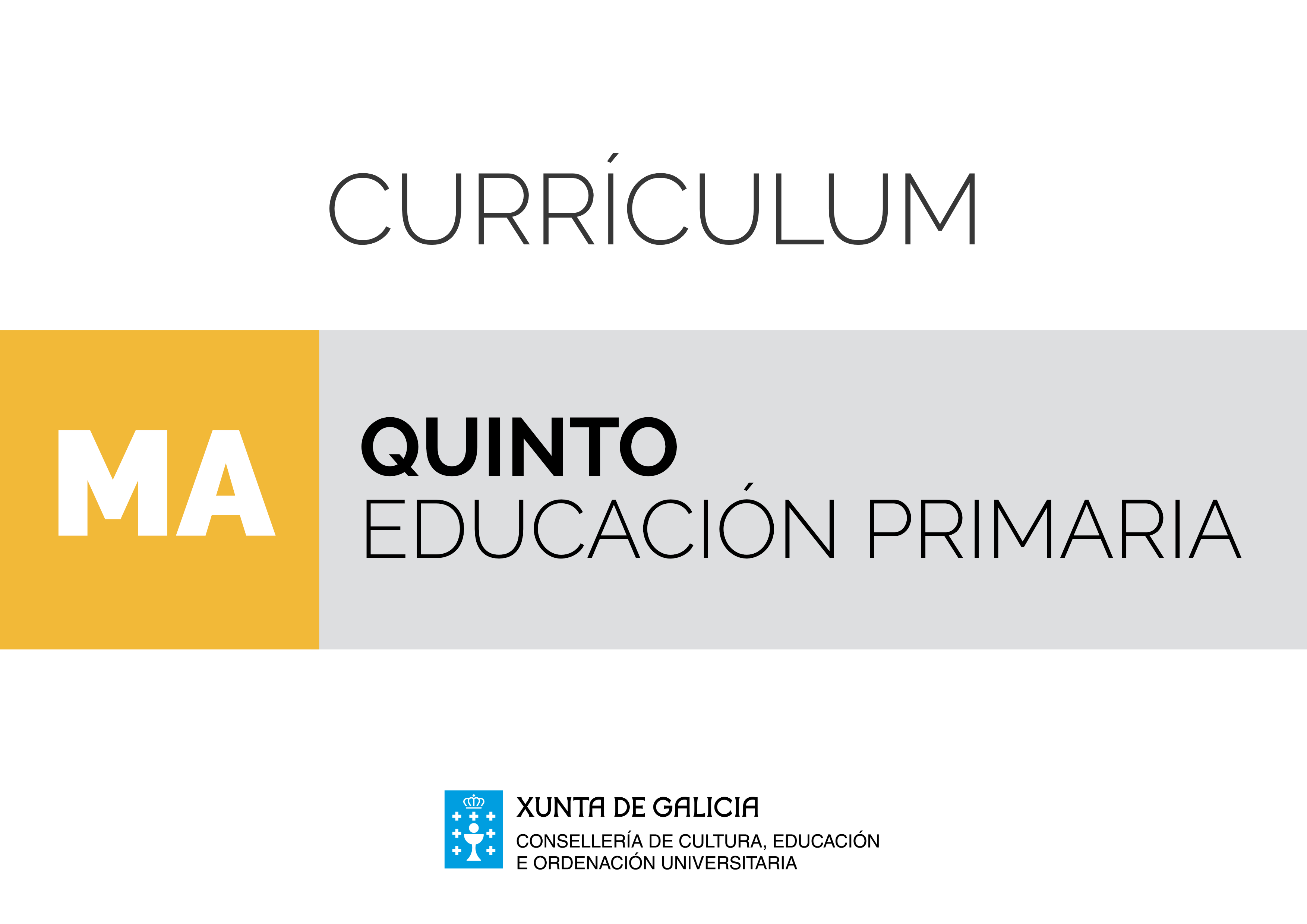 Disciplinas troncaisÁrea de MatemáticasAs matemáticas son un conxunto de saberes asociados aos números e ás formas, que permiten a análise de distintas situacións reais. Identifícanse coa dedución, a indución, a estimación, a aproximación, a probabilidade, a precisión, o rigor, a seguridade etc. e axúdannos a enfrontarnos a situacións abertas, sen solución única e pechada. Son unha agrupación de ideas e formas que nos permiten analizar os fenómenos e as situacións que se presentan na realidade para obter informacións e conclusións que non estaban explícitas e actuar, preguntármonos, obter modelos e identificar relacións e estruturas, de modo que levan consigo, sobre todo, encontrar patróns, regularidades e leis matemáticas e non só utilizar cantidades e formas xeométricas.Na educación primaria é fundamental o rol do persoal docente, pois debe ser capaz de deseñar tarefas ou situacións de aprendizaxe que posibiliten a aplicación dos coñecementos en situacións contextualizadas. Debe orientar a construción individual e colectiva de coñecementos matemáticos que ensinen aos nenos e nenas a desenvolver as súas aprendizaxes e que os e as animen a ter as súas propias opinións confrontándoas criticamente con outras fontes de información para melloralas. Búscase alcanzar unha eficaz alfabetización numérica, entendida como a capacidade para enfrontarse con éxito a situacións nas que interveñan os números e as súas relacións. Para lograr este obxectivo non basta con dominar os algoritmos de cálculo escrito, é necesario actuar con seguridade ante os números e as cantidades, utilizalos sempre que sexa necesario e identificar as relacións básicas que se dan entre eles. O traballo nesta área na educación primaria estará asentado na experiencia, as matemáticas apréndense utilizándoas en contextos funcionais relacionados con situacións da vida cotiá, para ir adquirindo progresivamente coñecementos máis complexos a partir das experiencias e dos coñecementos previos. A aprendizaxe baseada en competencias debe abordarse de forma conxunta entre todas as áreas e por parte das diversas instancias que conforman a comunidade educativa, tanto nos ámbitos formais, coma nos non formais e informais. O seu dinamismo reflíctese en que as competencias non se adquiren nun determinado momento e permanecen inalterables, senón que implican un proceso de desenvolvemento mediante o cal os individuos van adquirindo maiores niveis de desempeño no seu uso. Para lograr este cambio curricular é preciso favorecer unha visión interdisciplinaria na que cada persoa docente deseñará, implementará e avaliará tarefas integradas nas que o alumnado acade ou elabore un produto social relevante. Para isto é necesario secuenciar unha serie de actividades e exercicios que impliquen procesos cognitivos de diferente nivel. Tendo en conta todo o anterior, resulta imprescindible o traballo colaborativo entre eles, coas familias e con entidades sociais do contexto e unha estreita colaboración entre o persoal docente no desenvolvemento curricular e na transmisión de información sobre a aprendizaxe dos alumnos e das alumnas.Os procesos de resolución de problemas constitúen un dos eixes principais da actividade matemática e deben ser fonte e soporte principal da aprendizaxe ao longo da etapa, posto que constitúen a pedra angular da Educación matemática. Na resolución dun problema requírense e utilízanse moitas das capacidades básicas ata a comunicación dos resultados: ler, reflexionar, planificar o proceso de resolución, establecer estratexias e procedementos e revisalos, modificar o plan se é necesario, comprobar a solución se se encontrou.O currículo básico formulouse partindo do desenvolvemento cognitivo e emocional no que se encontra o alumnado desta etapa, da concreción do seu pensamento, das súas posibilidades cognitivas, do seu interese por aprender e relacionarse cos seus iguais e co ámbito, e do seu paso cara a un pensamento abstracto cara ao final da etapa.Os contidos organizáronse en cinco grandes bloques para facilitar a concreción curricular: Procesos, métodos e actitudes en matemáticas. Números. Medida. Xeometría. Estatística e probabilidade. Pero esta agrupación non determina métodos concretos, só é unha forma de organizar os contidos que serán abordados dun xeito enlazado atendendo a configuración cíclica do ensino da área e construíndo uns contidos sobre os outros, como unha estrutura de relacións observables de forma que se facilite a súa comprensión e aplicación en contextos cada vez máis enriquecedores e complexos. Esta agrupación implica unha organización aberta que permitirá distribuír de diferentes maneiras os contidos adoptando a metodoloxía máis axeitada ás características destes e do grupo de alumnos e alumnas.O Bloque 1 é a columna vertebral do resto dos bloques e debe formar parte do quefacer diario na aula para traballar o resto dos contidos e conseguir que todo o alumnado, ao rematar a educación primaria, sexa quen de describir e analizar situacións de cambio, encontrar patróns, regularidades e leis matemáticas en contextos numéricos, xeométricos e funcionais, valorando a súa utilidade para facer predicións. Débese traballar no afondamento nos problemas resoltos, formulando pequenas variacións nos datos, outras preguntas etc., expresando verbalmente de forma razoada o proceso seguido na resolución dun problema, utilizando procesos de razoamento e estratexias de resolución de problemas, realizando os cálculos necesarios e comprobando as solucións obtidas.Por último, establecéronse os estándares de aprendizaxe avaliables que permitirán definir os resultados das aprendizaxes, e que concretan mediante accións o que o alumnado debe saber e saber facer na área de Matemáticas. Estes estándares están graduados e secuenciados ao longo da educación primaria e deberán estar todos acadados e consolidados ao finalizar a etapa.Tendo en conta todo o antedito establécense unha serie de orientacións metodolóxicas para a área que favorecerán un enfoque competencial, así como a consecución, consolidación e integración dos diferentes estándares por parte do alumnado:Potenciarase un enfoque globalizador e interdisciplinario que teña en conta a transversalidade da aprendizaxe fundamentada en competencias. A selección dos contidos e as metodoloxías activas e contextualizadas deben asegurar o desenvolvemento das competencias clave ao longo de toda a etapa.Os métodos utilizados deben partir da perspectiva do persoal docente como persoal orientador, promotor e facilitador do desenvolvemento competencial no alumnado; ademais, deben enfocarse á realización de tarefas ou situacións-problema nas que o alumnado debe resolver facendo uso axeitado dos distintos tipos de coñecementos matemáticos, destrezas, actitudes e valores. Así mesmo, mediante prácticas de traballo individual e cooperativo, terase en conta a atención á diversidade e o respecto polos distintos ritmos e estilos de aprendizaxe.As estruturas de aprendizaxe cooperativa posibilitarán a resolución conxunta das tarefas e dos problemas, e potenciarán a inclusión do alumnado.Resulta fundamental a motivación por aprender nos alumnos e nas alumnas, polo que o persoal docente deberá xerar neles e nelas a curiosidade e a necesidade de adquirir e aplicar coñecementos, destrezas, actitudes e valores.O traballo por proxectos, especialmente relevante para a aprendizaxe por competencias, susténtase na proposta dun plan de acción co que se busca conseguir un determinado resultado práctico. Esta metodoloxía pretende axudarlle ao alumnado a organizar o seu pensamento favorecendo nel a reflexión, a crítica, a elaboración de hipóteses e a tarefa investigadora a través dun proceso no que cada un asume a responsabilidade da súa aprendizaxe, aplicando os seus coñecementos e habilidades a proxectos reais.Resulta recomendable a aplicación de diferentes técnicas para a avaliación do desempeño do alumnado como por exemplo o portfolio, as rúbricas, mapas mentais, diarios, debates, probas específicas, solución de problemas…O profesorado debe involucrarse na elaboración e no deseño de diferentes tipos de materiais, adaptados aos distintos niveis e aos diferentes estilos e ritmos de aprendizaxe dos alumnos e das alumnas, co obxecto de atender a diversidade na aula e personalizar os procesos de construción das aprendizaxes. Débese potenciar o uso dunha variedade de materiais e recursos, considerando especialmente a integración das tecnoloxías da información e da comunicación no proceso de ensino-aprendizaxe que permiten o acceso a recursos virtuais.A implicación das familias no proceso de ensino-aprendizaxe é un factor determinante que tentaremos potenciar activamente. A súa colaboración redundará positivamente no rendemento e nos resultados académicos do alumnado.Finalmente, é necesaria unha axeitada coordinación entre o persoal docente sobre as estratexias metodolóxicas e didácticas que se utilicen. Os equipos educativos deben formular, con criterios consensuados, unha reflexión común e compartida sobre a eficacia das diferentes propostas metodolóxicas.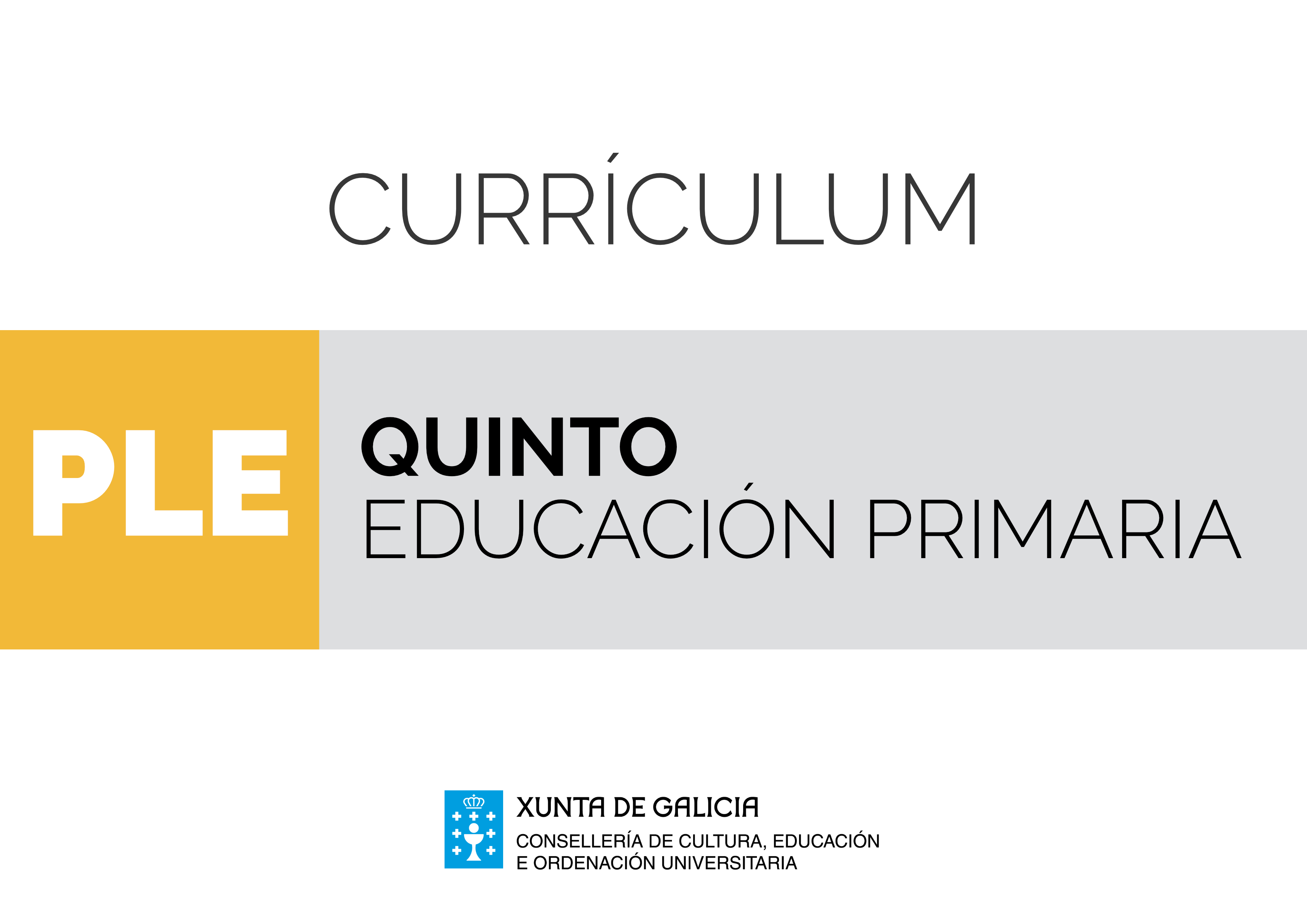 Disciplinas troncaisÁrea de Primeira lingua estranxeira: inglésA lingua é o instrumento por excelencia da comunicación e da aprendizaxe, por iso as linguas forman parte da bagaxe vital das persoas nun mundo en continua expansión no que as relacións entre individuos, países e organismos fanse cada vez máis necesarias e frecuentes. Neste marco, é esencial que, desde as idades máis temperás, a educación teña entre os seus obxectivos principais dotar ás cidadás e aos cidadáns de instrumentos para o desenvolvemento de competencias que lles permitan participar adecuadamente nunha nova sociedade cada vez máis interdependente e global. A aprendizaxe de linguas estranxeiras cobra, pois, unha especial relevancia neste contexto, xa que a capacidade de comunicación lingüística eficaz é o primeiro chanzo para desenvolverse nun contexto multicultural e plurilingüe.Pola súa parte, o Marco común europeo de referencia para as linguas define os niveis de dominio da lingua que permiten determinar as competencias lingüísticas do alumnado en cada fase da aprendizaxe ao longo da súa vida. A educación primaria constitúe a fase inicial desa aprendizaxe de linguas estranxeiras e a base para que o alumnado, ao rematar a súa educación e formación escolar, teña unhas competencias de comprensión e expresión orais e escritas nunha lingua estranxeira que lle permitan achegarse ao seu uso independente. Na Comunidade Autónoma de Galicia o contacto cunha primeira lingua estranxeira iníciase a partir do segundo ciclo da educación infantil, co obxectivo de proporcionarlles aos nenos e ás nenas as primeiras experiencias no seu uso oral. Así, este alumnado accede á educación primaria cunha certa experiencia e familiarización coa devandita lingua. Desde esta perspectiva, o currículo nesta etapa, se ben inicialmente dá prioridade ás actividades lingüísticas ou destrezas orais nos primeiros cursos, establece gradualmente a aprendizaxe das outras destrezas para o desenvolvemento dunha competencia comunicativa oral e escrita eficaz e contextualizada nos intereses, necesidades e preferencias propios destas idades. Un currículo de lingua estranxeira para a formación da cidadanía na sociedade da información non pode deixar de lado as tecnoloxías da información e da comunicación (TIC). Toda a súa potencialidade en relación co desenvolvemento das habilidades lingüístico-comunicativas debe aproveitarse nas aulas para favorecer interactivamente tanto a aprendizaxe da lingua estranxeira e o desenvolvemento das competencias básicas do alumnado como a propia aprendizaxe do uso destas tecnoloxías. A utilización das TIC posibilita o acceso a informacións sobre outras culturas e os seus costumes, reafirma as destrezas orais e escritas, facilita o enriquecemento do vocabulario, fixa unha ortografía correcta e estimula a aprendizaxe autónoma. O currículo está estruturado para cada curso da etapa en cinco bloques que, aínda que se presentan separados para maior claridade, deben ser entendidos como inseparables na práctica lingüística e en cada acto comunicativo.O bloque 1 Comprensión de textos orais recolle diversos aspectos da comprensión oral. Nel abórdanse estratexias comunicativas necesarias para comprender en contextos reais ou simulados e iniciar o camiño cara á adquisición e posterior desenvolvemento das estratexias de comprensión oral da lingua estranxeira. Nesta liña, considera, por unha parte, a activación dos coñecementos previos, a partir de ilustracións, da mímica e de preguntas, para comprender o sentido xeral e a información máis relevante en interaccións verbais sinxelas. Pola outra, establece variedade de contextos de comunicación, que deberán fornecer modelos lingüísticos igualmente variados tanto no aspecto fonético e prosódico como no uso de expresións concretas en situacións coñecidas de interaccións verbais. Para conseguir este propósito, a utilización de recursos audiovisuais e das TIC é imprescindible.O bloque 2 Produción de textos orais aborda o desenvolvemento de habilidades de produción oral. A súa finalidade é dotar aos alumnos e ás alumnas de estratexias e destrezas comunicativas necesarias para interactuar en contextos reais ou simulados. Mediante a aprendizaxe dos contidos establecidos, o alumnado poderá usar a lingua oral en tarefas básicas como falar de si mesmo/a, conseguir que os demais o atendan e entendan, pedir e dar a información que lle interesa tanto dentro da aula como fóra dela, tanto no ambiente escolar como en situacións propias doutros ámbitos próximos á súa idade. Progresivamente, o currículo ten en conta as aprendizaxes necesarias para describir, explicar, relatar, dar razóns, ideas, predicir, preguntar, aclarar ou opinar cun grao de dominio propio desta etapa. O bloque 3 Comprensión de textos escritos céntrase en aspectos da comprensión escrita. A adquisición das destrezas lectoras necesarias, a descodificación do texto e lectura funcional, desenvólvense progresivamente nos distintos cursos para que o alumnado poida adquirir os coñecementos e habilidades que lle permitan un dominio progresivo da comprensión da lingua escrita. Faise fincapé en fomentar a afección pola lectura como fonte de gozo, formación, aprendizaxe, fantasía e descubrimento doutros contornos e culturas.O bloque 4 Produción de textos escritos: expresión e interacción expón o desenvolvemento e uso progresivo e autónomo da escritura, partindo do afianzamento da expresión oral. A complexidade da expresión escrita require unha conexión estreita co correspondente traballo na lingua oral da lingua estranxeira e nas outras linguas das que incorporarán os procedementos básicos que dan coherencia, cohesión, adecuación e riqueza aos seus escritos. O bloque 5 Coñecemento da lingua e consciencia intercultural enumera as funcións, nocións e elementos e estruturas lingüísticas que van posibilitar o uso reflexivo da lingua para comprender e interactuar en diferentes situacións de comunicación. Igualmente, considéranse neste bloque elementos sociolingüísticos e culturais que condicionan as persoas falantes da lingua estranxeira e que informan doutras maneiras de ver, entender e apreciar o mundo. O alumnado aprenderá progresivamente a comparar aspectos lingüísticos e culturais das linguas que coñece para mellorar a súa aprendizaxe, lograr unha competencia comunicativa integrada e alcanzar unha consciencia intercultural que lle permita comunicar con certa sintonía cultural.Os contidos, criterios de avaliación e estándares de aprendizaxe están organizados dentro dos cinco grandes bloques e o seu tratamento ten que ser abordado desde unha óptica competencial. As relacións entre estes tres elementos do currículo non son unívocas, debido á especial natureza da actividade lingüística. Isto supón que, para cada unha das tarefas comunicativas listadas e descritas nos estándares de aprendizaxe, haberá de incorporarse o conxunto dos contidos recollidos para cada bloque de actividade respectivo. Deste mesmo xeito, para avaliar o grao de adquisición de cada un dos estándares de aprendizaxe dunha determinada actividade de lingua, haberán de aplicarse todos e cada un dos criterios de avaliación recollidos e descritos para a tarefa correspondente.Desde o punto de vista metodolóxico, os enfoques que se adopten deberán considerar os principios básicos que facilitan a aprendizaxe dunha lingua e cultura estranxeira a estas idades no contexto escolar. Partindo deste feito, fomentarase un uso contextualizado da lingua, no marco de situacións comunicativas propias de ámbitos diversos propios destas idades, e que permitan a utilización real e motivadora da lingua. O xogo, sobre todo nos primeiros anos, e a realización de tarefas conxuntas, ademais de permitir asentar adecuadamente as bases para a adquisición dunha lingua estranxeira, contribúen a que a área desenvolva o papel educativo que lle corresponde como instrumento de socialización. A medida que o alumnado avance en idade, evolucionarase desde un procesamento da lingua de carácter esencialmente semántico a un procesamento sintáctico máis avanzado. Polo tanto, o ensino das linguas estranxeiras na educación primaria enmarcarase en enfoques comunicativos e cun tratamento globalizado das actividades ou destrezas lingüísticas, facendo fincapé durante toda a etapa na comunicación oral e na consciencia intercultural. Por outra parte, debe existir coordinación entre o profesorado de linguas estranxeiras e o das linguas cooficiais, para evitar a repetición de contidos propios da aprendizaxes de calquera lingua, como son as estratexias de lectura, ou proceso de escritura, a tipoloxía textual ou a definición de termos lingüísticos, e para unificar a terminoloxía. Non se pode esquecer que o achegamento do alumnado á lingua estranxeira se produce, na maior parte dos casos, partindo das linguas próximas, a materna e a(s) ambiental(is). Polo tanto, é esencial o tratamento integrado de todas as linguas e a colaboración entre todo profesorado que as imparte.Finalmente, cómpre ter en conta no actual contexto educativo galego a implantación, na rede de centros docentes plurilingües e nos centros docentes con seccións bilingües, do ensino-aprendizaxe integrado de contidos e linguas estranxeiras. Isto supón a necesidade dunha estreita coordinación entre o profesorado que imparte lingua estranxeira e o que a utiliza como instrumento de ensino doutras áreas curriculares.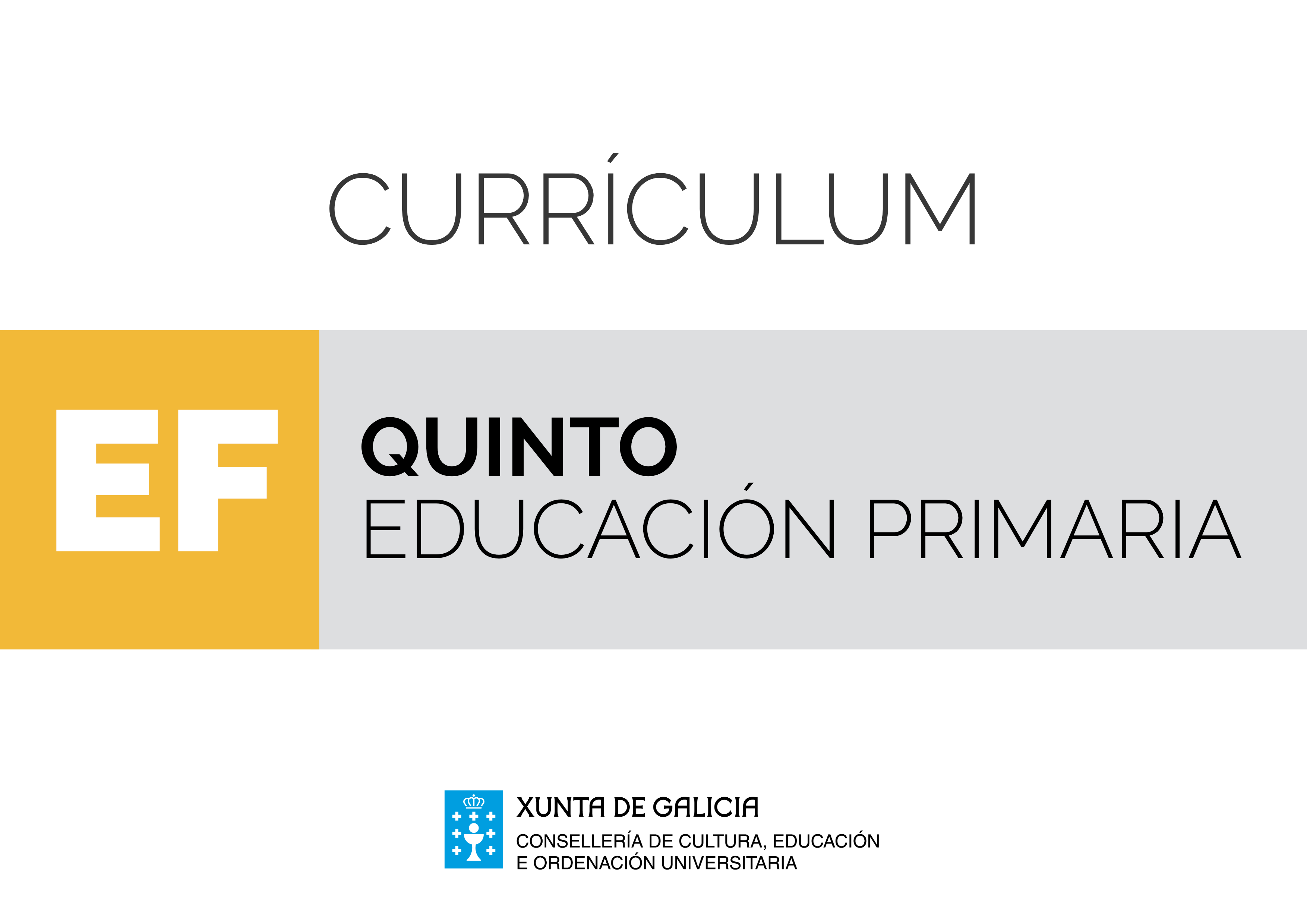 Disciplinas específicasÁrea de Educación físicaA área de Educación física ten como finalidade principal a competencia motriz dos alumnos e das alumnas, entendida como un conxunto de coñecementos, procedementos, actitudes e sentimentos que interveñen nas múltiples interaccións que realiza un individuo no seu medio e cos demais e que permite que o alumnado supere os diferentes problemas motrices propostos tanto nas sesión de Educación física como na súa vida cotiá; sempre de forma coherente e en concordancia ao nivel de desenvolvemento psicomotor, prestando especial sensibilidade á atención a diversidade nas aulas, utilizando estratexias inclusivas e sempre buscando a integración dos coñecementos, os procedementos, as actitudes e os sentimentos vinculados á conduta motora fundamentalmente. A competencia motriz, que non está recollida como unha das competencias clave, é fundamental para o desenvolvemento destas, especialmente as Competencias Social e Cívica, Aprender a Aprender, Sentido de Iniciativa e Espírito Emprendedor, Conciencia e Expresións Culturais e Matemática e Científico Tecnolóxica e, en menor medida, a Competencia en Comunicación Lingüística e a Competencia Dixital.Na educación primaria, o alumnado explorará o seu potencial motor á vez que desenvolve todas as súas capacidades motrices. Isto implica mobilizar toda unha serie de habilidades motrices, actitudes e valores en relación co corpo, en diversas situacións de ensino-aprendizaxe, nas que a experiencia individual e colectiva permitan adaptar a conduta motriz a diferentes contornas. Nesta etapa, as competencias adquiridas deben permitir comprender o seu corpo, as súas posibilidades e desenvolver as habilidades motrices básicas con complexidade crecente a medida que se progresa nos sucesivos cursos. As propias actividades axudarán ademais a desenvolver a relación cos demais, o respecto,a atención especial á igualdade de xénero, entendendo as diferenzas en canto as capacidades psicofísicas entre as nenas e os nenos, os condicionantes dos estereotipos sociais, a colaboración, o traballo en equipo, o xogo limpo, a resolución de conflitos, o recoñecemento do esforzo para lograr metas, a aceptación de regras establecidas e o desenvolvemento da iniciativa individual.A Educación física ao longo da educación primaria ten no xogo o máis importante recurso como situación de aprendizaxe e ferramenta didáctica polo seu carácter motivador. Debemos destacar os xogos tradicionais galegos que xunto coas danzas e bailes propias de Galicia, supoñen un elemento importante de transmisión do noso patrimonio artístico e cultural ademais de fomentar as relacións interxeracionais.A proposta curricular de Educación física permitirá organizar as aprendizaxes dos alumnos e as alumnas ao longo do paso polo sistema educativo, tendo en conta o seu nivel madurativo, a lóxica interna das diversas actividades e aqueles elementos que afectan de maneira transversal a todos os bloques como son as capacidades físicas e coordinativas, os valores sociais e individuais e a educación para a saúde.As propostas didácticas deben incorporar a reflexión e a análise do que acontece e a creación de estratexias para facilitar a transferencia de coñecementos a outras situacións.O traballo por competencias integra un coñecemento de base conceptual, outro relativo ás destrezas e, por último, un con gran influenza social e cultural, que implica un conxunto de valores e actitudes. Para facilitar a concreción curricular de Educación física establécense trece criterios de avaliación que se concretizan nos estándares de aprendizaxe avaliables. Estes permitirán definir os resultados da aprendizaxes, e concretarán mediante accións o que alumnado debe saber e saber facer na área de Educación física. Estes estándares están graduados e secuenciados ao longo da etapa e, unha vez finalizada esta, deberán estar todos acadados e consolidados.Os contidos están distribuídos en seis grandes bloques: Bloque 1. Contidos comúns. Bloque 2. O corpo: imaxe e percepción.Bloque 3. Habilidades motrices. Bloque 4. Actividades físicas artístico expresivas. Bloque 5. Actividade física e saúde.Bloque 6. Os xogos e as actividades deportivas.Esta agrupación non determina métodos concretos, responde a unha forma de organizar os contidos que deben ser abordados dun xeito enlazado atendendo á configuración cíclica do ensino da área, construíndo uns contidos sobre os outros, como unha estrutura de relacións observables de forma que se facilite a súa comprensión e aplicación en contextos cada vez máis enriquecedores e complexos. Tampouco implica unha organización pechada, pola contra, permitirá organizar de diferentes maneiras os contidos, adoptando a metodoloxía máis axeitada ás características destes e do grupo de alumnos e alumnas.Os contidos do bloque común, pola súa natureza transversal, traballaranse ao longo do curso en combinación cos contidos do resto dos bloques dado que trata aspectos como: os valores que teñen por referente o corpo, o movemento e á relación coa contorna,a educación viaria, a resolución de conflitos mediante o diálogo e aceptación das regras establecidas, o desenvolvemento da iniciativa individual e de hábitos de esforzo, as actitudes, a confianza, o uso adecuado dos materiais e espazos e a integración das Tecnoloxías da Información e Comunicación. Como consecuencia de todo o anterior, establécense unha serie de orientacións metodolóxicas para a área que favorecerán un enfoque competencial, así como a consecución, consolidación e integración dos diferentes estándares por parte do alumnado:A Educación física nesta etapa terá un carácter eminentemente global e lúdico, ata o punto de converter o xogo no contexto ideal para a maioría das aprendizaxes.A selección dos contidos e as metodoloxías activas e contextualizadas deben asegurar o desenvolvemento das competencias clave ao longo de toda a etapa.As estruturas de aprendizaxe cooperativo posibilitarán a resolución conxunta das tarefas e dos problemas, e potenciarán a inclusión do alumnado.O profesorado debe implicarse na elaboración e deseño de diferentes tipos de materiais, adaptados aos distintos niveis e aos diferentes estilos e ritmos de aprendizaxe dos alumnos e alumnas, co obxecto de atender á diversidade na aula e personalizar os procesos de construción das aprendizaxes. Débese potenciar o uso dunha variedade de materiais e recursos, considerando especialmente a integración das Tecnoloxías da Información e a Comunicación.Favoreceranse metodoloxías que teñan a súa base no descubrimento guiado, a resolución de problemas, o traballo por retos ou a cooperación.Deberá buscarse a implicación das familias como un factor clave para facer dos nosos alumnos e alumnas suxeitos activos na xestión da súa saúde e na adquisición de hábitos de vida saudable.Finalmente, é necesaria unha axeitada coordinación entre o persoal docente sobre as estratexias metodolóxicas e didácticas que se utilicen. Os equipos educativos deben formular con criterios consensuados unha reflexión común e compartida sobre a eficacia das diferentes propostas metodolóxicas.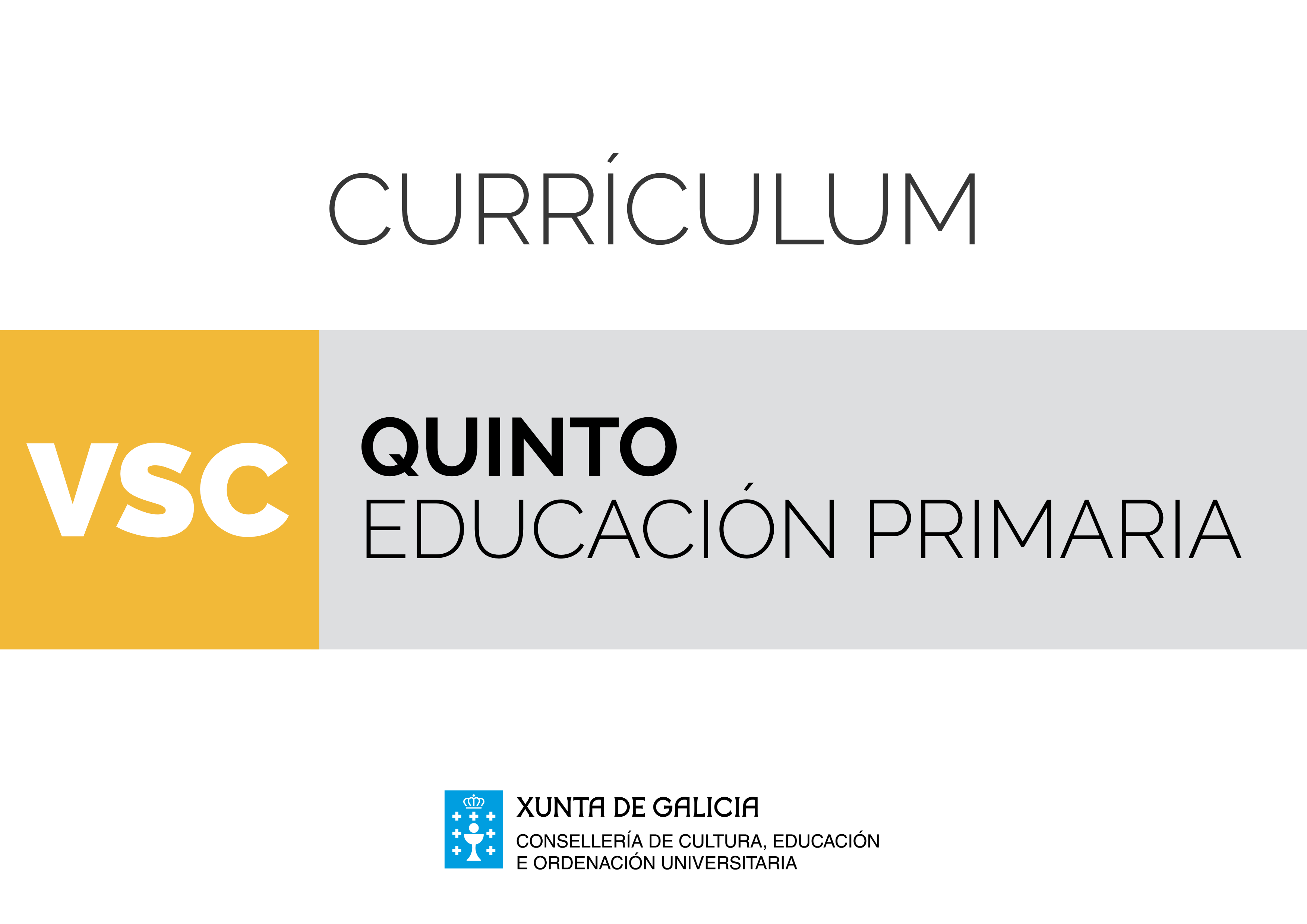 Disciplinas específicasÁrea de Valores sociais e cívicosOs Valores sociais e cívicos resultan fundamentais na nosa sociedade, para que as persoas poidan exercer a cidadanía democrática e participar plenamente na vida cívica e social. De aí a importancia de que a educación facilite a construción da identidade individual e potencie relacións interpersoais enriquecedoras para fortalecer a convivencia, consonte valores cívicos socialmente recoñecidos.  A área Valores sociais e cívicos axuda, en gran medida, a garantir o dereito universal dos nenos e das nenas a recibir unha educación que lles permita desenvolverse plenamente nas súas posibilidades, formarse no respecto dos dereitos humanos e as liberdades fundamentais e prepararse para asumir unha vida responsable nunha sociedade libre e tolerante coas diferenzas.Así mesmo, reforza a preparación das persoas para actuar como cidadanía participativa e implicada na mellora da cohesión, a defensa e o desenvolvemento da sociedade democrática. Esta formación inclúe a adquisición de competencias sociais e cívicas –persoais, interpersoais e interculturais– para participar dunha maneira eficaz e construtiva en sociedades cada vez máis diversificadas.A proposta desta área, formar ás persoas desde o inicio da educación primaria na reflexión e a vivencia de valores, responde á preocupación por mellorar a calidade da educación de todo o alumnado, fomentando o desenvolvemento de procesos educativos que potencien a participación individual para lograr fins colectivos. Deste xeito, enriquécense as experiencias sociais dos alumnos e das alumnas, tendo en conta que viven en sociedade mentres se forman e que as vivencias compartidas na escola enriquecen as súas aprendizaxes.A área incita á reflexión e propón aprendizaxes relativas á dignidade persoal, ao respecto aos demais e aos valores sociais na convivencia. En primeiro lugar, o propósito é que cada alumno e cada alumna adquira as competencias necesarias para construír un autoconcepto axustado e unha boa autoestima, para tomar iniciativas responsables e vivir con dignidade. Unha vez elaborada a súa identidade persoal, o neno e a nena están preparados para recoñecer o outro ou outra. Por iso, indúcese á empatía, ao respecto e á tolerancia das outras persoas e propóñense elementos relacionados coas habilidades necesarias para relacionarse e actuar de acordo cos dereitos e deberes humanos fundamentais.Unha vez que as persoas somos quen de coñecernos e aceptarnos á vez que comprendemos e respectamos os demais, podemos asumir a complexidade da convivencia social. Neste momento, estimúlanse actitudes que propician a interdependencia positiva, a cooperación e a solidariedade de acordo cos valores, dereitos e deberes do Estatuto de Autonomía de Galicia e da Constitución Española.Neste sentido, favorécese a comprensión dos principios de xustiza, liberdade e seguridade, sobre os que se asenta a garantía da convivencia democrática, a promoción do progreso da cultura e da economía, así como o establecemento e a colaboración no fortalecemento dunhas relacións pacíficas e de eficaz cooperación entre todos os pobos da terra.Desta maneira oriéntase aos alumnos e ás alumnas para comprender a realidade social, resolver conflitos de forma reflexiva, dialogar para mellorar, respectar os valores universais, crear un sistema de valores propios e participar activamente na vida cívica de forma pacífica e democrática. Valores sociais e cívicos contribúe a que o alumnado mellore a súa competencia para aprender e ter iniciativa, estimulando a motivación, o esforzo e as capacidades de reflexión, síntese e estruturación. Axúdaos a enfrontarse aos problemas, experimentar e realizar proxectos en equipo, traballar de forma independente, tomar decisións e xerar alternativas persoais.A metodoloxía na aula debe fundamentarse na relación entre o progreso persoal e o académico, porque equilibrio afectivo e aprendizaxe van unidos e fortalécense mutuamente.  O ensino da área require que o profesorado estimule a axuda mutua e o traballo cooperativo, co que a través da comunicación oral, o diálogo e a interacción entre o alumnado se contribuirá a desenvolver a competencia para participar activamente nun equipo, a análise e a reorganización das propias ideas, o respecto crítico a outros puntos de vista, o recoñecemento dos propios valores e limitacións, a adaptación ás necesidades colectivas e a solidariedade, a asunción de responsabilidades e o respecto ás normas acordadas. Debe potenciar, ademais, o desenvolvemento de competencias que lles permitan aos alumnos e as alumnas considerarse valiosos e valiosas e axudar ás demais persoas, á vez que se senten recoñecidos e recoñecidas e se mostran receptivos e receptivas para recibir axuda na resolución de problemas.Para facilitar a concreción curricular establécense tres bloques de contidos. Non obstante, deben entenderse como un conxunto e desenvolverse de forma global tendo en conta as conexións internas tanto a nivel de curso como ao longo da etapa.As propostas metodolóxicas son decisivas para favorecer que se integren na súa vida cotiá o coñecemento de principios, valores e estratexias de regulación emocional, contribuíndo así á súa incorporación á vida adulta de maneira satisfactoria, desenvolvendo a capacidade de asumir os seus deberes e defender os seus dereitos, exercer a cidadanía activa e desenvolver unha aprendizaxe permanente ao longo da vida.Polo tanto, necesariamente, haberá que partir das experiencias, problemas e intereses do alumnado ─xa que todo o traballado nesta área ten un compoñente vivencial─ para propiciar o pensamento en perspectiva e a implicación emocional. Cumprirá deseñar tarefas e/ou proxectos de traballo en contextos auténticos que permitan levar a cabo estas vivencias e que potencien que cada rapaz e cada rapaza teñan os seus tempos e os seus espazos de protagonismo e o recoñecemento da súa valía persoal e das súas contribucións aos diferentes grupos nos que desenvolven a actividade. De aí a importancia de propoñer o traballo cooperativo para a realización das tarefas, que lles permite ás alumnas e aos alumnos a análise, a expresión e a interpretación de pensamentos, sentimentos e feitos en distintos contextos sociais e culturais, así como o uso da linguaxe para regular a conduta e relacionarse cos demais. Finalmente, mediante a toma de decisións baseadas en xuízos morais e a resolución de problemas e conflitos en colaboración, contribúese á adquisición das competencias necesarias para seguir diversos procesos de pensamento, utilizar o razoamento lóxico e analizar e axuizar criticamente os problemas sociais e históricos.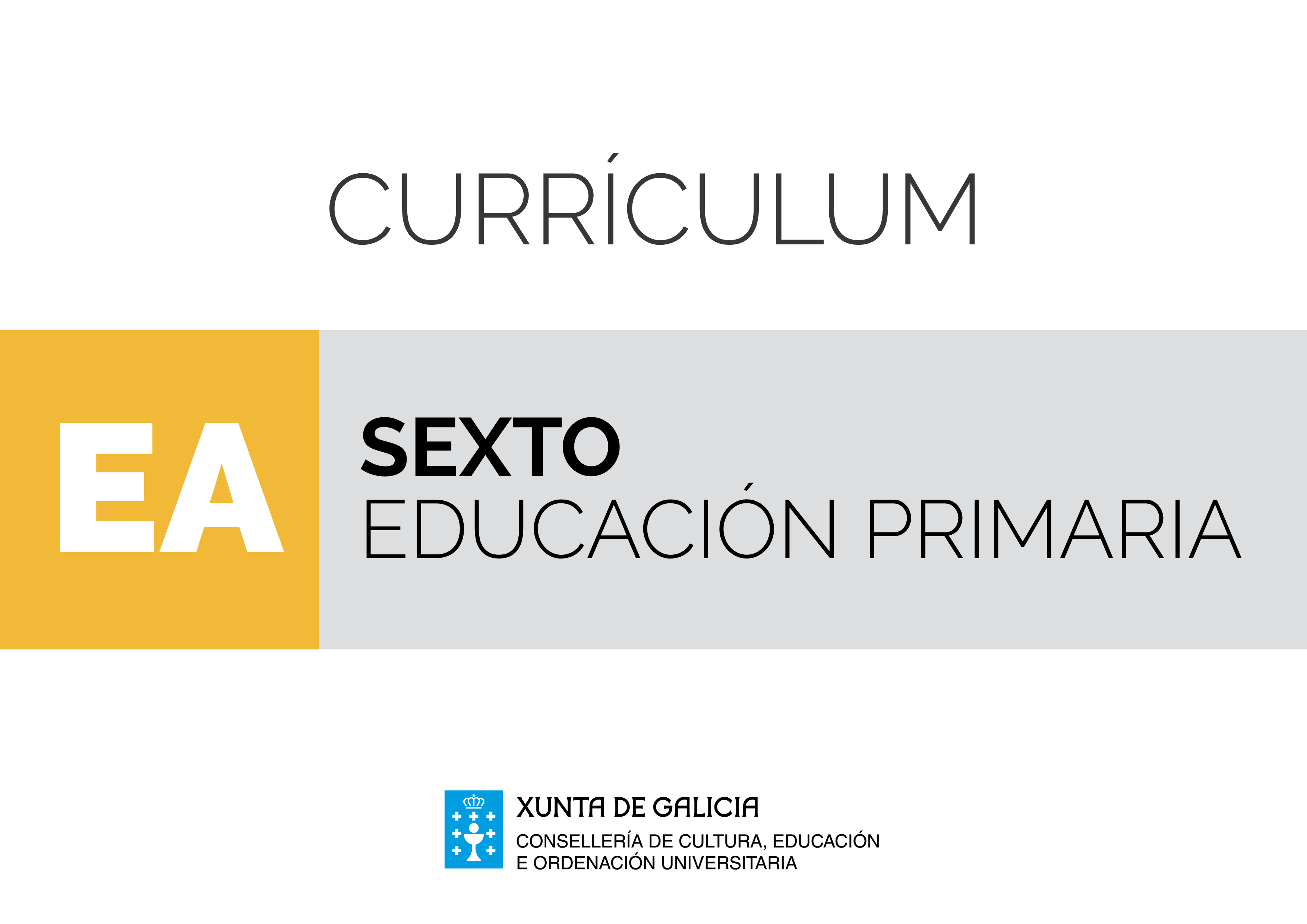 Disciplinas específicasÁrea de Educación ArtísticaÁ hora de abordar a Educación artística, que nesta etapa engloba a Educación musical e a Educación plástica, teremos en conta que as diferentes manifestacións artísticas teñen unha presenza constante no contorno e na vida das persoas formando parte de múltiples aspectos da súa socialización e da súa comunicación.A Educación artística é de especial importancia, xa que o tratamento da información visual e musical na vida cotiá xera e precisa capacidades de pensamento crítico. A educación artística posibilita o desenvolvemento da creatividade, da imaxinación, da autonomía, a percepción, a motricidade, a sensibilidade estética, a expresión persoal, a capacidade comunicativa e a socialización etc., e todas elas están relacionadas co obxectivo de axudar a filtrar os nosos encontros cos produtos visuais e musicais.Por outra banda, é de grande relevancia ensinar ao alumnado a interpretación e a análise crítica, para o facer consciente de que todas as formas de arte son expresión de ideas, sentimentos, crenzas e actitudes da persoa que, ademais de seren reveladoras da súa identidade, son un axente reconfigurador.Nesta etapa, a área artística sitúase nun lugar privilexiado para a transversalidade, para a conexión natural con outras áreas do currículo, colaborando nunha comprensión da realidade e nunha satisfacción maiores. Permite, ademais, achegarse á mirada das demais persoas, á diversidade de maneiras de experimentar o mundo, que se manifestaron e se manifestan nos produtos da cultura musical e visual.Xunto coa dimensión reflexiva darémoslle importancia tamén á produción de obras ou traballos por parte do alumnado, feito no que se centran algúns dos estándares deste currículo, xa que entendemos que o seu tratamento competencial só se pode desenvolver tendo como obxectivo que o alumnado sexa protagonista final dos produtos de aprendizaxe.Xa que logo, para desenvolver este currículo tivemos en conta a total integración nel da aprendizaxe por competencias, de xeito que o profesorado poida utilizar este documento como guía e base da adquisición de competencias do seu alumnado, obxectivo primordial deste enfoque.Para isto, é imprescindible que o proceso de ensino e aprendizaxe parta dunha planificación rigorosa, elixindo métodos didácticos que se axusten ao nivel inicial do alumno ou da alumna e ás súas condicións socioculturais. Estes métodos deben partir da perspectiva do persoal docente como orientador, promotor e facilitador do desenvolvemento competencial no alumnado, enfocándose á realización de tarefas ou situacións-problema, propostas cun obxectivo concreto, que o alumno ou a alumna deben resolver.Así mesmo, deben ter en conta a atención á diversidade e o respecto polos distintos ritmos e estilos de aprendizaxe, mediante prácticas de traballo individual e cooperativo.A aprendizaxe por competencias na que se basea o currículo require metodoloxías activas e contextualizadas, e proponse, por isto, introducir estratexias interactivas, proxectos colaborativos co uso das novas tecnoloxías e facendo fincapé na creación de produtos reais que teñan efecto na comunidade educativa.Faise necesaria unha implicación do profesorado na creación de materiais adecuados a estes modelos de aprendizaxe, así como un compromiso co desenvolvemento destas metodoloxías na aula, feito que leva consigo un importante nivel de coordinación de todos os membros da comunidade educativa -en particular as familias-, unha reflexión e a avaliación dos resultados, para definir melloras posteriores.Por último, para facilitar a concreción curricular tanto na área de Música como na de Educación plástica establécense tres bloques de contidos. Non obstante, deben entenderse como un conxunto e desenvolverse de forma global, tendo en conta as conexións internas tanto con respecto ao curso como ao longo da etapa.Educación plástica Bloque 1. Educación audiovisual. Está dedicado ao estudo da imaxe en todas as súas manifestacións, tanto visual como audiovisual. Neste bloque ten moita importancia a contribución que fan as tecnoloxías da información e da comunicación (TIC) ao mundo da imaxe.Bloque 2. Expresión artística. Este bloque recolle a exploración dos elementos propios da linguaxe plástica e visual, así como o tratamento dos materiais. Abrangue tamén as posibilidades para expresar o sentido e o percibido con creacións artísticas propias, despois da planificación.Bloque 3. Debuxo xeométrico. Atopamos aquí un desenvolvemento gráfico dos coñecementos adquiridos na área de matemáticas, no epígrafe de xeometría, polo que a competencia matemática e científico-tecnolóxica estará moi presente.Educación musicalBloque 1. A escoita. Procúrase que o alumnado tome conciencia dos sons que do seu ámbito, así como das posibilidades sonoras dos materiais e dos obxectos do seu contexto. Faise fincapé na audición activa de manifestacións musicais de distintas orixes e no respecto no proceso da audición.Bloque 2. A interpretación musical. O alumnado é protagonista absoluto neste bloque, cuxo obxectivo é a creación de produtos musicais de diferentes estilos, usando diversas técnicas compositivas e con finalidades distintas. Centrámonos tamén en que o alumnado valore o traballo colaborativo, o respecto cara ás demais persoas e a avaliación con intención de mellorar.Bloque 3. A música, o movemento e a danza. Este derradeiro bloque está destinado ao desenvolvemento da expresividade e a creatividade do alumnado desde o coñecemento e a práctica da danza. Comézase pola coordinación motriz e a conciencia do desprazamento no espazo, e chégase finalmente ao nivel de creación e expresión de sentimentos co movemento.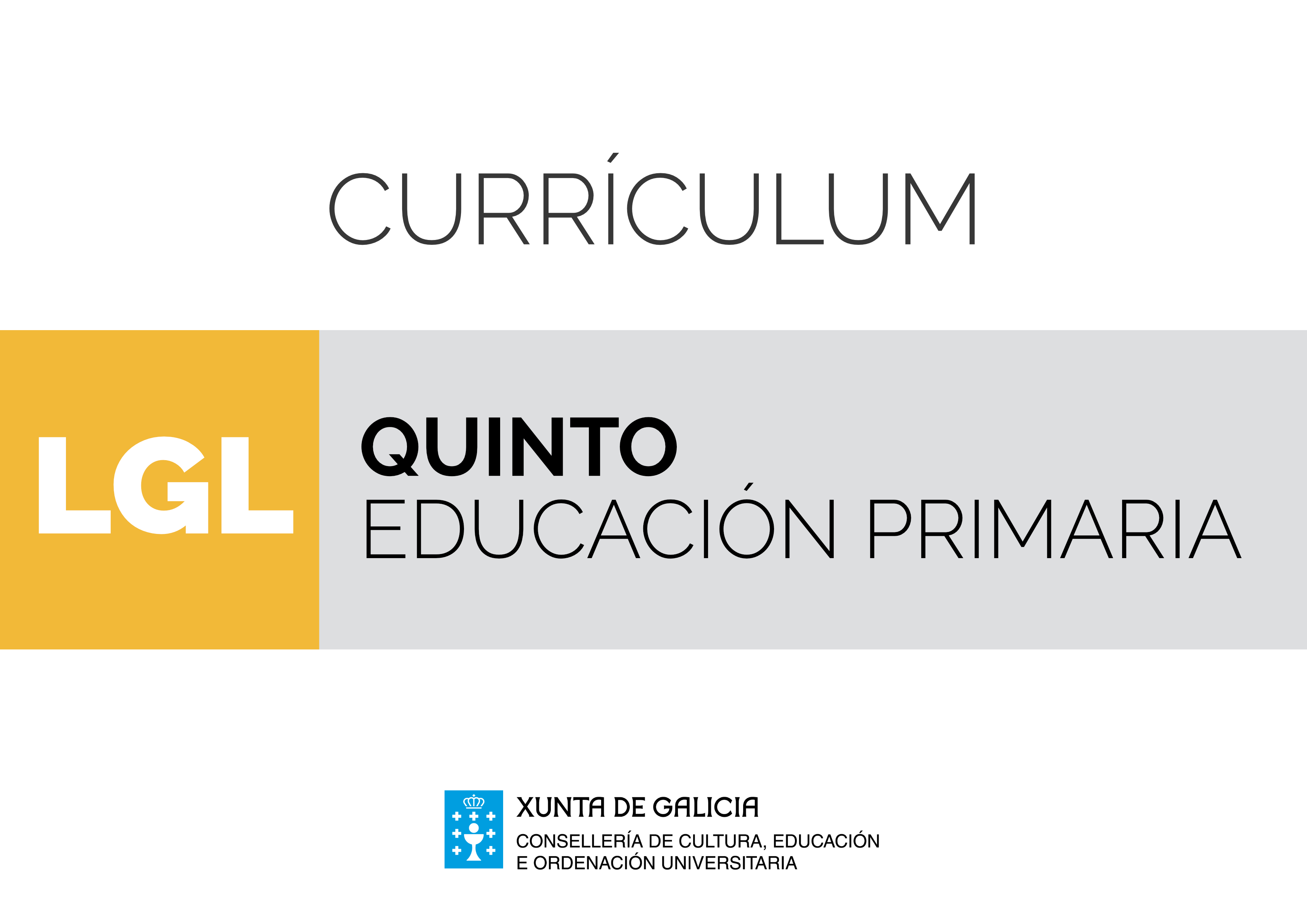 Disciplinas de libre configuración autonómicaÁrea de Lingua galega e literatura A lingua é un instrumento empregado constante e necesariamente na vida diaria tanto para entender como para producir mensaxes, nos intercambios comunicativos orais e escritos. Interactúase coa familia, coas amizades e con outras persoas (ámbito profesional) nas conversas diarias ou a través de cartas, correos electrónicos, mensaxes curtas, blogs... Polo tanto, ter unha alta competencia lingüística e comunicativa permite que as persoas desenvolvan unha vida normal, que poidan interactuar con aqueloutras que pertencen ao seu contorno e que están próximas e tamén coas que están moi lonxe.Ademais, a lingua está presente en calquera proceso de ensino-aprendizaxe. O alumnado emprega a lingua en calquera das súas clases no propio centro educativo, tanto para entender as instrucións e explicacións do profesorado e poder ser participe con el no proceso de descubrimento, como para poder xustificar e exemplificar a interiorización dos contidos. Non obstante, máis alá do ámbito escolar e familiar, na sociedade actual a competencia comunicativa e lingüística é fundamental para poder vivir satisfactoriamente. Se desde sempre o dominio lingüístico foi elemental para poder desenvolverse na maioría dos aspectos da vida, agora, na sociedade da información é, se cabe, moito maior esta necesidade. Na era de internet e da abundancia de medios de comunicación, os cidadáns e cidadás deben estar preparados para entender e elaborar calquera tipo de mensaxe: interactuar correctamente coa persoa que os atende en calquera negocio ou entidade pública, escoitar e procesar as noticias da televisión, ler un xornal, escribir un correo electrónico ou participar nun blog.Non se pode esquecer o valor que a literatura supón dentro do ensino desta área. A literatura é un produto de expresión artística que permite transmitir as necesidades e os pensamentos dunha persoa ou persoas nun determinado momento histórico. É, pois, unha disciplina moi relacionada coas Ciencias Sociais, a Música, a Arte... Pero, ademais, a literatura é un produto creado con palabras, coa lingua, coa fermosura e beleza dos elementos da linguaxe e, por iso, é enorme a vinculación entre ambas as disciplinas e xustifica que se dean a man no desenvolvemento desta área. Unido a calquera lingua minorizada hai que ter en conta intereses próximos á sociolingüísitica, como a valoración dese sistema de expresión e a súa literatura, os textos elaborados nese código como representantes dunha cultura, na que creceron os nosos antepasados e moitos de nós e que cómpre coidar e cultivar. Xa que logo, aprender lingua é tamén apropiarse dos significados culturais que esta transmite e dos modos en que as persoas do contorno entenden e interpretan a realidade.O currículo para a área de Lingua galega e literatura ten unha estrutura similar nos 6 cursos da educación primaria. Os contidos aparecen repartidos en bloques, o que non presupón que a actividade docente se deba corresponder a esta ordenación; ao contrario, débense producir múltiples conexións entre todos eles.O bloque 1, Comunicación Oral: falar e escoitar, recolle diversos aspectos da lingua oral. O uso oral é obxecto de observación e de análise para recoñecer as normas que rexen o intercambio comunicativo, para observar as estratexias que usan as persoas falantes para se comunicar satisfactoriamente, así como aquelas que empregan para comprender mensaxes orais ou para producilas.O bloque 2, Comunicación escrita: ler, recolle diversos aspectos da comprensión escrita. A lectura implicará dominar a descodificación do texto e achegarse a unha progresiva regulación de estratexias que permiten operar co significado do texto, establecendo relacións entre coñecementos previos e información nova. O alumnado debe ser quen de entender textos de diferente complexidade e xénero e extraer as ideas explícitas e implícitas no texto co fin de elaborar o seu propio pensamento crítico e creativo. Comprender un texto implica poñer en marcha unha serie de estratexias de lectura que deben practicarse na aula e proxectarse a todas as esferas da vida e a calquera tipo de lectura: ler para obter información, ler para aprender a propia lingua, ler por pracer. O bloque 3, Comunicación escrita: escribir, potencia o uso persoal, autónomo e creativo da lingua escrita. Este uso da lingua implica o coñecemento das posibilidades que ofrece o código desde o punto de vista do léxico, da ortografía, da estrutura do discurso e da dimensión estética. A produción escrita significará buscar para cada situación o tipo de texto, adecuando, planificando e redactando, atendendo a aspectos diversos e revisando a escrita final. Nesta etapa consolidaranse o dominio de técnicas gráficas, a relación son-grafía, as normas ortográficas convencionais e a disposición do texto. O ensino do proceso de escritura pretende conseguir que o alumnado tome conciencia deste proceso como un procedemento estruturado en tres partes: planificación, redacción a partir de borradores e redacción e revisión do texto definitivo. O bloque 4, Coñecemento da lingua, integra contidos relacionados co código e coa súa organización e responde á necesidade de reflexión sobre a propia lingua, coa finalidade de servir de base para o uso correcto da lingua, afastándose da pretensión de utilizar os coñecementos lingüísticos como fin en si mesmo. Os contidos estrutúranse arredor de catro eixes. O primeiro é a observación da palabra, o seu uso e os seus valores significativos e expresivos; o segundo aborda as relacións gramaticais que se establecen entre as palabras e os grupos de palabras dentro do texto; o terceiro afonda nos elementos que participan na confección dun discurso correcto; e o cuarto céntrase na valoración e coñecemento da lingua galega dentro do contexto plurilingüe. O bloque 5, Educación literaria, asume o obxectivo de facer dos alumnos e das alumnas lectores competentes, implicados nun proceso de formación lectora que continúe ao longo de toda a vida. Para acadar este obxectivo é necesario alternar a lectura, comprensión e interpretación de obras literarias próximas aos seus gustos persoais e á súa madurez cognitiva coa de textos literarios e obras completas que acheguen o coñecemento básico sobre algunhas obras representativas tradicionais e actuais da nosa literatura. Os tres primeiros bloques do currículo, a lingua oral e a escrita, desenvolveranse a través dun traballo sistemático que utilice unha ampla gama de situacións comunicativas, cotiás e funcionais. Na vida diaria da escola prodúcense moitas situacións de comunicación oral que se potenciarán e aproveitarán para acadar obxectivos de área; entre estas situacións están: as comunicacións para planificar; chegar a consenso; poñer en común; debater; tomar decisións sobre procesos que se van seguir; establecer responsabilidades; comunicar resultados; comparar; contrastar respostas, opinións e significados; xustificar e verbalizar estratexias; valorar tarefas; transmitir emocións e informacións; estruturar coñecemento; defender argumentos e puntos de vista; preguntar... A práctica destas situacións colaborará no labor da lingua como vehículo e instrumento para a aprendizaxe das distintas áreas do currículo. Con todo, para acadar unha correcta competencia en comunicación lingüística, as prácticas orais deben formar parte da actividade cotiá da aula en todas as áreas do currículo. O cuarto bloque, debe ser abordado na aula, de forma contextualizada, relacionado coa comprensión e produción de textos, froito da concepción do coñecemento da lingua como instrumento e non como fin en si mesmo. O quinto bloque pretende reforzar o bloque 2, engadindo o achegamento ao feito literario, para que o alumnado o recoñeza como vehículo de comunicación, fonte de coñecemento da nosa cultura e como recurso de gozo persoal. Do mesmo xeito, complementa o bloque 3, motivando outro tipo de produción escrita que atenda especialmente a creatividade do alumnado.O tratamento de todos estes contidos ten que ser abordado desde unha óptica competencial, valorando as relacións que cada un deles ten coas competencias clave, que aparecen especificadas, a partir dos estándares de aprendizaxe avaliables, neste currículo.A avaliación terá que ser coherente coa diversidade de contidos traballados e, polo tanto, ter en conta os contidos abordados nos 5 bloques en que se estrutura este currículo. Do mesmo xeito, deberá ser unha avaliación competencial, que teña en conta a relación que se establece no currículo entre os estándares de aprendizaxe detallados en cada bloque, coas competencias clave.Esta área de Lingua galega e literatura está estreitamente relacionada coa de lingua castelá e literatura. Ambas áreas teñen unha distribución de contidos similar en cada un dos cursos que conforman a educación primaria. Evidentemente, cada lingua ten as súas características propias, polo que requiren dun tratamento e traballo específico, pero hai determinados aspectos do currículo que, pola afinidade que presentan en ambas as áreas, precisan ser abordados de maneira parella. O profesorado implicado no proceso de ensino e aprendizaxe de lingua galega e literatura e de lingua castelá e literatura, en cada curso da educación primaria, deberá organizar o seu labor para evitar a repetición de contidos teóricos cun tratamento similar. Serán os contidos do bloque 4 os que requiren unha maior distribución entre as dúas áreas, pero algúns dos tres primeiros bloques, que teñen que ver coas características da tipoloxía textual, coas normas básicas de presentación de traballos ou o uso da puntuación, tampouco deben ser abordados en ambas as áreas desde un punto de vista teórico. Do mesmo xeito, é preciso que o profesorado se decante polo uso da mesma terminoloxía nas dúas linguas para non dificultar innecesariamente o proceso de ensino e aprendizaxe do alumnado. Todas estas medidas deberán ser contempladas na programación anual de cada área, para cada curso da educación primaria, onde tamén deberá mencionarse, se é preciso, a colaboración entre o profesorado para desenvolver determinadas actividades ou probas orais.Do mesmo xeito, no centro teñen presenza lingua(s) estranxeira(s) que tamén son abordadas na aula desde un enfoque comunicativo. Na busca dun tratamento integrado de linguas é preciso que, igual que acontece no caso das dúas linguas cooficiais, haxa unha coordinación entre o profesorado destas linguas e o de lingua estranxeira, para evitar a repetición de contidos teóricos, na liña dos que se mencionaron para as linguas ambientais, e se unifique a terminoloxía, sempre que sexa preciso. Ademais, non se pode esquecer que o achegamento do alumnado á lingua estranxeira se produce, na maior parte dos casos, partindo das linguas próximas, a materna e a(s) ambiental(is). Polo tanto, na programación de todas as áreas lingüísticas terán que terse en conta as iniciativas que promoven o tratamento integrado das linguas, así como a colaboración entre o profesorado antes detallada.En definitiva, o currículo desta área persegue como obxectivo último crear cidadáns e cidadás conscientes e interesados no desenvolvemento e na mellora da súa competencia comunicativa e capaces de interactuar satisfactoriamente en todos os ámbitos que forman e van formar parte da súa vida.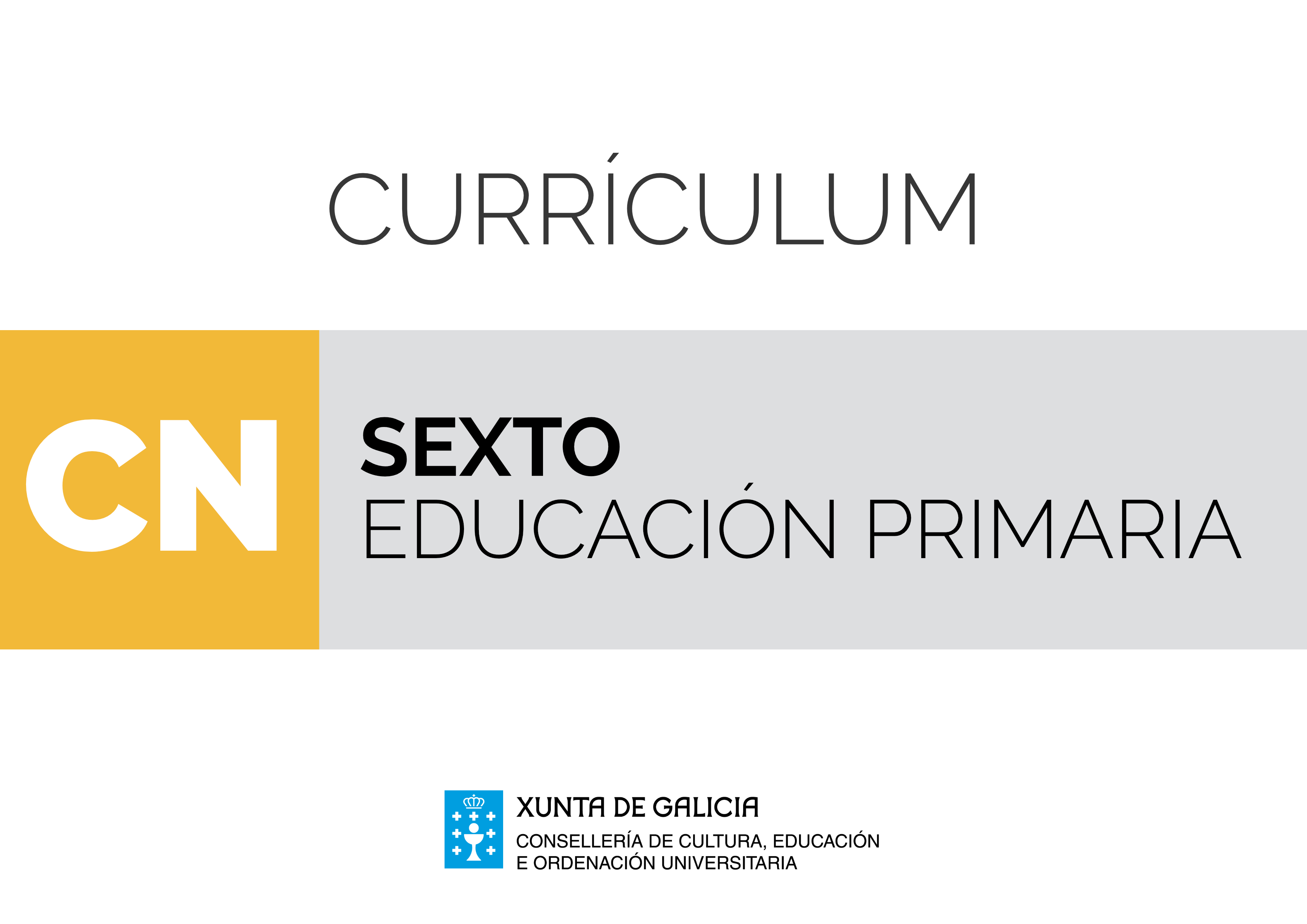 Disciplinas troncaisÁrea de Ciencias da naturezaOs coñecementos científicos intégranse no currículo da educación primaria para proporcionar ao alumnado as bases dunha formación científica e tecnolóxica que contribúa a desenvolver as competencias necesarias para comprender a realidade, desenvolverse na vida cotiá e interactuar co seu medio natural. O coñecemento competencial integra un coñecemento de base conceptual (saber dicir), un coñecemento relativo ás destrezas (saber facer) e un coñecemento con grande influenza social e cultural e que implica un conxunto de valores e actitudes (saber ser). As competencias clave non se adquiren nun determinado momento e permanecen inalterables, senón que implican un proceso de desenvolvemento mediante o cal os individuos van adquirindo maiores niveis de desempeño no seu uso. O argumento sinalado, que fala dun proceso, deberá permitir a aproximación ao método científico e ao uso das tecnoloxías de maneira secuenciada. Ao ingresar en educación primaria, o período evolutivo fala dun pensamento intuitivo, global e concreto: o alumnado non está suxeito a unha previa análise ou dedución lóxica, senón que a súa expresividade nace da intuición ou da percepción sensorial; así inicia o ensino primario cun conxunto de ideas, representacións, coñecementos, habilidades, destrezas e disposicións emocionais e afectivas relacionadas co contorno, que estrutura en forma de esquemas xunto a teorías ou hipóteses que lle permiten dar resposta a todo o que sucede ao seu redor.  A interpretación, comprensión, explicación e expresión da realidade non son habilidades autónomas dunha determinada área. Precisan da confluencia de todas as áreas de coñecemento, favorecendo unha visión interdisciplinaria na que cada equipo docente e cada mestra ou mestre deseñará, implementará e avaliará tarefas integradas contextualizadas nas que o alumnado se implique nun proceso que o leve acadar un produto que satisfaga as competencias que se sinalan, para cada particularidade.O currículo da área está formulado partindo do desenvolvemento cognitivo e emocional no que se atopa o alumnado desta etapa, da concreción do seu pensamento, das súas posibilidades cognitivas, do seu interese por aprender e relacionarse cos seus iguais e co contorno e da súa andaina cara a un pensamento máis abstracto ao final da etapa.Todos os aspectos da área de Ciencias da natureza son concibidos como ámbitos de aprendizaxe desde os cales se pode facer fincapé na comprensión da realidade e no desenvolvemento de actitudes críticas. Preténdese que os alumnos e as alumnas desenvolvan as súas habilidades cognitivas de observar, comparar, ordenar, clasificar, inferir, transferir, representar, avaliar... A adquisición de conceptos científicos non debe ser o único propósito da área senón que tamén debe lograr introducir o valor funcional da ciencia para que o alumnado sexa quen de explicar fenómenos cotiáns proporcionándolles as ferramentas para explorar a realidade natural de forma obxectiva, rigorosa e comprobada. Debe fomentar a curiosidade sobre fenómenos novos ou problemas inesperados, a necesidade de respectar o medio ambiente, o espírito de iniciativa e tenacidade, a confianza en si mesmo/a, a necesidade de coidar do seu propio corpo, o pensamento crítico que non se contenta cunha actitude pasiva, a flexibilidade intelectual, o rigor metodolóxico e permitirlles pensar e desenvolver o seu pensamento de forma independente así como respectar a opinión dos e das demais e iniciarse na argumentación e no debate de ideas.Os contidos están organizados en 5 bloques que, dada a súa interrelación, non deben ser traballados de forma illada senón integrada. O tratamento dos seus conceptos debe permitir ao alumnado avanzar na adquisición de ideas do coñecemento científico e na súa estruturación e organización, de forma coherente e articulada. Por outra banda, os contidos procedementais, relacionados co “saber facer” teórico e práctico, han de permitir ao alumnado iniciarse en coñecer e empregar algunhas das estratexias e técnicas habituais na actividade científica, tales como a observación, a identificación e análise de problemas, a recollida, a organización e o tratamento de datos, a emisión de hipóteses, o deseño e desenvolvemento da experimentación, a busca de solucións e o emprego de fontes de información, incluíndo as proporcionadas polos medios tecnolóxicos actuais e a comunicación dos resultados obtidos. Para o desenvolvemento de actitudes e valores, os contidos seleccionados han de promover a curiosidade, o interese, o respecto por si mesmo/a, polos demais, pola natureza e cara ao traballo propio das ciencias experimentais, así como unha actitude de colaboración no traballo en grupo.O bloque 1: Iniciación á actividade científica, oriéntase basicamente aos coñecementos necesarios para a planificación, realización e posterior comunicación dos resultados de tarefas integradas, proxectos, experimentacións ou pequenas investigacións. Integra así coñecementos conceptuais, procedementais e actitudinais necesarios para o desenvolvemento dos catro bloques restantes tendo, polo tanto, carácter fundamental e transversal para o desenvolvemento da área.O bloque 2: O ser humano e a saúde, integra coñecementos, habilidades e destrezas encamiñados ao coñecemento do propio corpo e das interaccións deste cos demais seres humanos e co medio, á prevención de condutas de risco e a desenvolver e fortalecer comportamentos responsables e estilos de vida saudables. Recolle tamén o coñecemento de si mesmo/a para valorarse como diferente, respectar a diversidade e para facilitar o equilibrio emocional.O bloque 3: Os seres vivos, oriéntase fundamentalmente ao coñecemento, respecto e aprecio das plantas e dos animais, á iniciación aos outros reinos e ao interese por conservar a biodiversidade.O bloque 4: Materia e enerxía, inclúe contidos relacionados coas propiedades dos materiais e as diferentes formas de enerxía, as consecuencias medioambientais do seu uso, así como a experimentación de fenómenos físicos e químicos sinxelos.O bloque 5: A tecnoloxía, aparellos e máquinas, inclúe basicamente contidos relacionados coas máquinas e cos aparellos de uso cotián, a enerxía que empregan e os avances científicos e tecnolóxicos que inflúen nas condicións de vida actual. Por último, establécense as seguintes orientacións metodolóxicas:Os contidos da área de Ciencias da natureza están interrelacionados cos doutras áreas polo que se potenciará un enfoque globalizador e interdisciplinario que teña en conta a transversalidade da aprendizaxe baseada en competencias. Resulta imprescindible unha estreita colaboración entre os docentes no desenvolvemento curricular e na transmisión de información sobre a aprendizaxe dos alumnos e das alumnas, así como cambios nas prácticas de traballo e nos métodos de ensinanza.Os contidos conceptuais, procedementais e actitudinais deben ser traballados na aula arredor da realización de tarefas integradas que faciliten a contextualización de aprendizaxes, proxectos, pequenas investigacións no medio, actividades de experimentación, resolución de problemas concretos, realización de debates sobre temas de actualidade (medioambientais, de saúde, de consumo...), onde o alumnado avance no desempeño das competencias clave ao longo da etapa, elixindo en cada caso a metodoloxía axeitada en función das necesidades.As estruturas de aprendizaxe cooperativa posibilitarán a resolución conxunta de tarefas, proxectos e investigacións, fomentarán hábitos de traballo en equipo, a resolución pacífica de conflitos e potenciarán unha axeitada atención á diversidade.Resulta recomendable a aplicación de diferentes técnicas para a avaliación do desempeño do alumnado como, por exemplo, o portfolio, as rúbricas, os mapas mentais, diarios, debates, probas específicas, resolución de problemas…Debe potenciarse a variedade de materiais e recursos, considerando especialmente a integración das tecnoloxías da información e da comunicación no proceso de ensino-aprendizaxe.No currículo establécense os estándares de aprendizaxe avaliables que permitirán definir os resultados das aprendizaxes e que concretan mediante accións o que o alumnado debe saber e saber facer na área de Ciencias da natureza. Estes estándares están graduados e secuenciados ao longo da etapa e, una vez finalizada esta, deberán estar acadados e consolidados.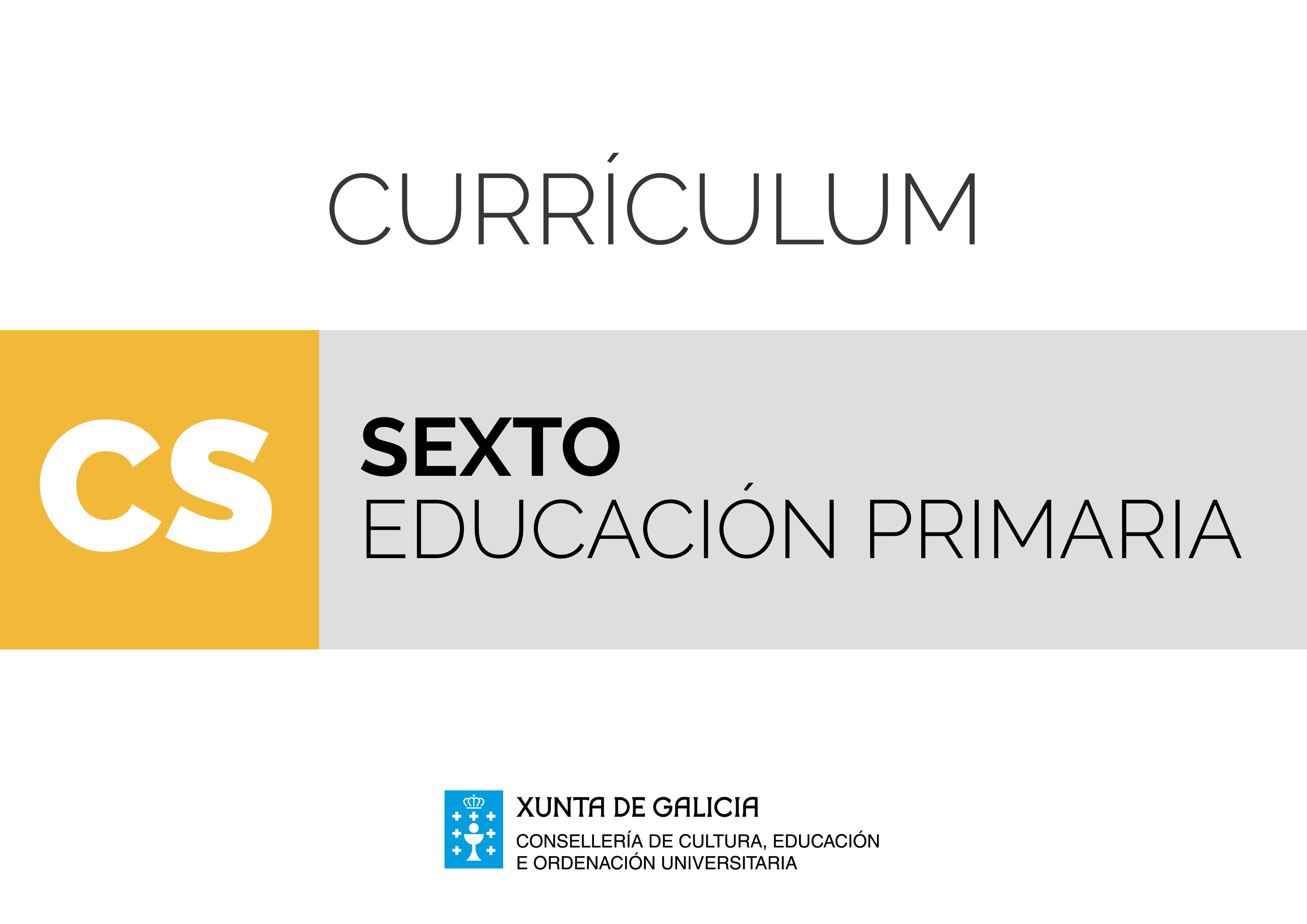 Disciplinas troncaisÁrea de Ciencias sociaisA área de Ciencias sociais ten como obxecto contribuír ao desenvolvemento persoal e social do alumnado, achegándolle os recursos necesarios para integrarse e participar de forma activa na sociedade na que vive, partindo da comprensión da realidade física, social e histórica máis próxima ata poder comprender o mundo dun xeito máis global.O desenvolvemento persoal e social dos alumnos e alumnas como futuros cidadáns e cidadás implica, por unha banda, coñecer os mecanismos fundamentais da democracia respectando as regras da vida colectiva e, por outra, interactuar coa contorna e o medio velando pola súa conservación ao seren estes bens comúns e compartidos.A mobilización de todos os recursos que conforman a área contribuirá á adquisición das competencias clave e ao desenvolvemento integral do alumnado ao longo de toda a etapa. Para iso, os elementos curriculares de Ciencias sociais deberán abordarse desde un enfoque metodolóxico práctico, integral, de uso social e con carácter funcional.A área das Ciencias sociais integra diversos ámbitos de estudo, centrándose en aspectos xeográficos, sociolóxicos, económicos e históricos. A organización de contidos da área por bloques establécese en base a estes ámbitos co fin de facilitar a concreción curricular da área e da etapa. En ningún caso, o desenvolvemento curricular se limitará a seguir esta estrutura, senón que os contidos serán abordados dun xeito global e interdisciplinar.Nun primeiro lugar, no Bloque 1, se establecen os contidos comúns da área, facendo referencia ás distintas técnicas, estratexias e métodos de traballo que potencian e favorecen a adquisición de aprendizaxes sobre o coñecemento do medio por parte do alumnado. Polo tanto, este bloque constitúe o eixe fundamental para abordar os elementos curriculares dos outros bloques cun enfoque transversal. Supón, ademais, a iniciación no coñecemento científico, non como saber disciplinar senón como un conxunto de procesos, destrezas e actitudes que contribúen a explorar e comprender a realidade.O uso das ferramentas TIC tamén ten especial consideración neste bloque pois se considera recurso fundamental, entre outras fontes, para a busca de información, simulación de procesos e presentación de conclusións referidas ás Ciencias sociais.Por último, neste apartado destaca a importancia que ten o traballo en equipo como punto de partida para unha participación activa e construtiva da vida social e como medida de atención á diversidade que favorece o proceso de inclusión do alumnado.No Bloque 2, O mundo no que vivimos, realízase o estudo da xeografía, tanto da contorna próxima, achegando ao alumnado á realidade que coñece, como de contextos máis afastados para fomentar unha visión máis completa. No desenvolvemento deste bloque utilizaranse diferentes tipos de fontes xeográficas de información: textos, cadros e gráficos, esquemas, representacións cartográficas, fotografías e imaxes sintéticas para identificar e localizar obxectos e feitos xeográficos, facendo especial atención no territorio galego e español. O bloque inclúe contidos que abranguen desde o Universo, a representación da Terra e a orientación no espazo, a auga e o consumo responsable, o clima e o cambio climático, a paisaxe e os seus principais elementos (relevo, clima, hidrografía…) e a intervención humana no medio e as súas consecuencias ambientais.A través dos contidos do Bloque 3, Vivir en sociedade, será posible iniciar un proceso de comprensión das características dos distintos grupos sociais, respectando e valorando as súas diferenzas e ás persoas integrantes, a produción e reparto dos bens de consumo, sectores de produción, a vida económica dos cidadáns e cidadás, a capacidade emprendedora dos membros da sociedade e a función dinamizadora da actividade empresarial na sociedade, a organización social, política e territorial galega e española e o coñecemento do territorio, institucións e poboación europeas.No Bloque 4, As pegadas do tempo, traballarase a comprensión de conceptos como o tempo histórico e a súa medida, a capacidade de ordenar temporalmente algúns feitos históricos e outros feitos relevantes, utilizando para iso as nocións básicas de sucesión, duración e simultaneidade a través da realización de cronogramas, liñas do tempo, mapas mentais, árbores xenealóxicas, biografías etc. Investigarase sobre as grandes etapas históricas da humanidade para adquirir unha idea da idade da historia, asociadas aos feitos que marcan os seus inicios e seus finais, sendo preciso coñecer as condicións históricas, eventos e persoas relevantes en diferentes períodos de tempo. É importante para o alumnado adquirir as referencias históricas que lles permitan elaborar unha interpretación persoal do mundo, a través duns coñecementos básicos da historia de Galicia e de España, respectando e valorando os aspectos comúns e de carácter diverso.Neste bloque utilizaranse diversas fontes textuais e gráficas como mapas e calquera outra representación adecuada para a identificación e a análise de procesos históricos.O tratamento de todos os aspectos curriculares establecidos nos bloques comentados anteriormente, a adquisición eficaz das competencias clave por parte del alumnado e a súa contribución ao logro dos obxectivos da etapa educativa, requiren ter en conta unha serie de principios metodolóxicos e de organización que permitan avanzar cara mellora dos resultados:Deseño e desenvolvemento de propostas didácticas integradas, activas, contextualizadas, cunha finalidade e funcionalidade clara, planificadas con rigor, que impliquen e posibiliten a activación da variedade de procesos cognitivos e contribúan e aseguren o desenvolvemento de todas as competencias ao longo de toda a etapa. Serán propostas de traballo que xurdan dun problema, acontecemento ou inquedanza, que supoñan un proceso de investigación e acción que garanta a participación activa do alumnado, a experimentación e a funcionalidade das aprendizaxes e que lle permita organizar o seu pensamento, a reflexión crítica e facilite o proceso de autorregulación das aprendizaxes. O traballo por proxectos, os estudos de casos, a aprendizaxe baseada en problemas, as experiencias de aprendizaxe por servizo, as prácticas de aprendizaxe colaborativa, as prácticas de ensinanza e aprendizaxe baseadas no pensamento crítico e creativo e as experiencais en comunidades de aprendizaxe serían propostas que responderían a ese perfil.É fundamental na área de Ciencias sociais o aproveitamento dos recursos propios da contorna, non soamente físicos, senón tamén humanos. Neste sentido, consideraranse as diferenzas interculturais como un aspecto enriquecedor que achega posibilidades de aprendizaxe.A planificación e o desenvolvemento destas propostas levan asociada a utilización de diversos instrumentos de avaliación: cartafol, diarios, rúbricas, debates, mapas mentais, probas específicas etc. que evidencian os distintos graos de execución das aprendizaxes. Destaca o papel activo do alumnado no proceso de avaliación, pois o uso do cartafol lle permite potenciar a autonomía e desenvolver o pensamento crítico e reflexivo.Para a construción e a consolidación das aprendizaxes partirase, en todo momento, dos coñecementos previos do alumnado, do contexto máis próximo e do seu nivel evolutivo, cognitivo e emocional. Este proceso implica a secuenciación dos contidos partindo do que eles xa coñecen para así avanzar e ir de aprendizaxes máis simples cara outros máis complexos.O alumnado debe ser o protagonista das súas aprendizaxes, a construción das aprendizaxes é persoal e, polo tanto, moi diversa polo que se presentarán propostas de traballo individual e de equipo que posibilitan a resolución conxunta das tarefas e favorezan a inclusión do alumnado.O persoal docente deberá buscar propostas e estratexias que activen ao alumnado que promovan a curiosidade e a motivación neste, de cara á investigación e resolución de problemas e que lle permitan ser consciente de que el é o responsable das súas aprendizaxes. Desde o equipo educativo e as distintas comisións de coordinación fomentarase unha reflexión metodolóxica conxunta da que xurda unha proposta de centro común, acordada e compartida á hora de desenvolver un currículo coherente cun enfoque global e interdisciplinar que garanta o cumprimento dos principios pedagóxicos que se propoñen desde a área de Ciencias sociais. A existencia de contidos compartidos entre distintas áreas fai necesaria a dita coordinación docente e a dita concepción integral da proposta curricular.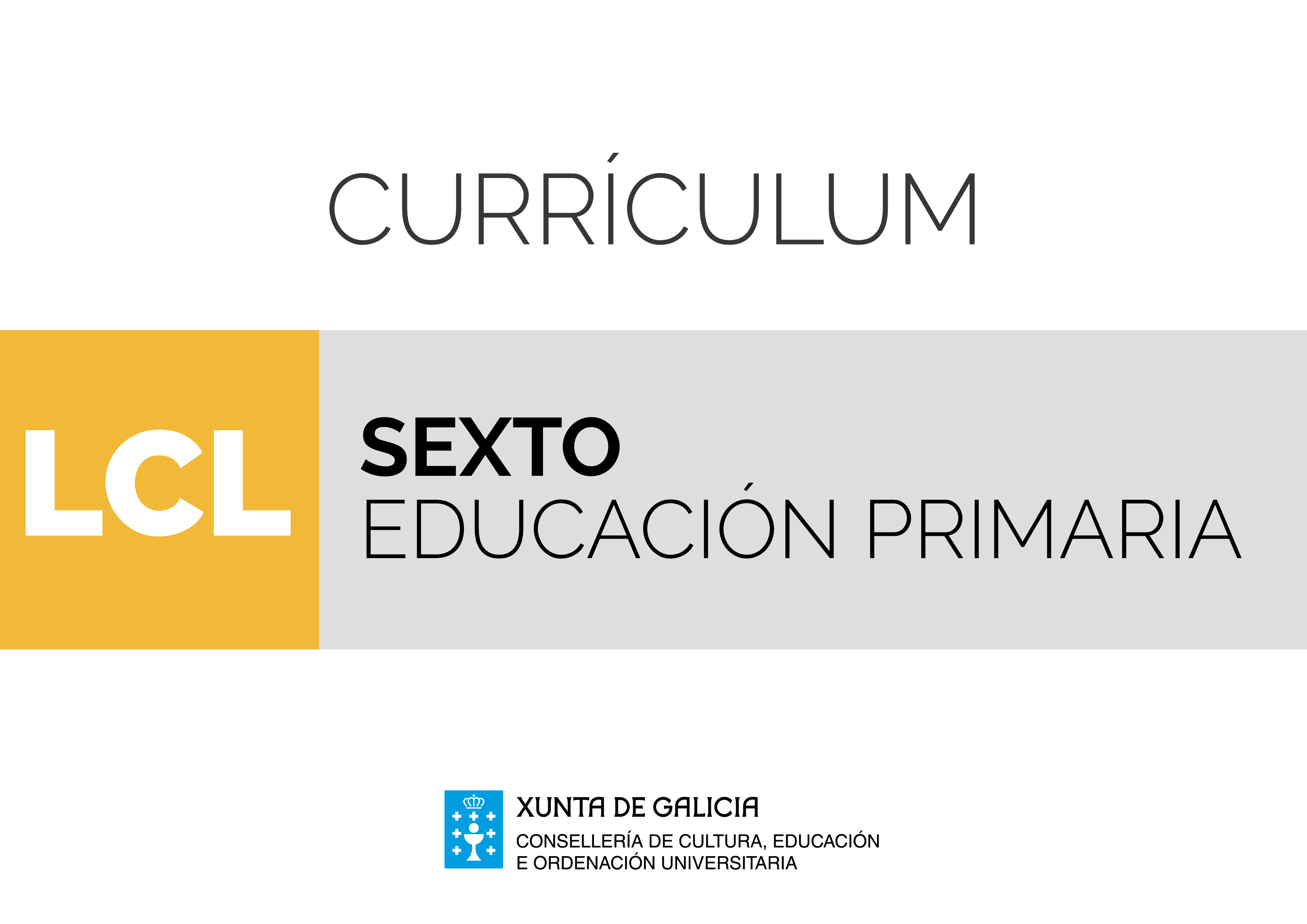 Disciplinas troncaisÁrea de Lingua castelá e literaturaO ensino da área de Lingua castelá e literatura ao longo da educación primaria ten como obxectivo o desenvolvemento da competencia comunicativa lingüística do alumnado. Esta debe achegar durante toda a etapa as ferramentas e os coñecementos necesarios para que os nenos e as nenas poidan desenvolverse satisfactoriamente nos ámbitos privado e público, relacionados coas interaccións individuais e sociais cotiás propias da súa idade.A lingua apréndese, non para falar, ler ou escribir sobre a lingua, senón para falar, ler e escribir sobre emocións, afectos, aventuras, sobre o mundo. Ademais, a lingua é o medio das relacións interpersoais e a porta de acceso ao coñecemento. Neste marco, o profesorado de lingua debe guiar o alumnado para facelo usuario consciente do potente instrumento que é a lingua, a competencia en comunicación lingüística, para comprender, crear e/ou transformar o seu mundo; utilizar a potencia do manexo efectivo da lingua para unha comunicación eficaz, e lograr un avance substancial no desenvolvemento das súas posibilidades. Nesta concepción da lingua como instrumento para a transmisión de información e ferramenta para operar co coñecemento, debe situarse o ensino da Literatura. Transmisora de cultura e tamén liberadora, a Literatura incita á fantasía, á evocación de mundos posibles, á creación e á reflexión crítica. E vai de par coa lingua que achega aspectos metalingüísticos e instrumentais fundamentais para acceder aos textos literarios e para crealos. Así, a aprendizaxe da literatura debe constituír tanto un instrumento de aprendizaxe como unha fonte de gozo e de creatividade.En consecuencia co anterior, o currículo da área de Lingua castelá e literatura organízase en bloques que responden á educación literaria, ás actividades lingüísticas ou destrezas esenciais para a comunicación oral e escrita, e ao coñecemento metalingüístico.O Bloque 1 Comunicación oral: escoitar e falar establece as habilidades necesarias para que os nenos e nenas comuniquen con precisión as súas propias ideas e axusten o propio discurso, cada vez máis elaborado segundo se avanza na etapa, ás distintas situacións de comunicación. Ademais, aborda aspectos esenciais da interacción social como a escoita atenta e o respecto das ideas dos e das demais. Está pois centrado na xestión das relacións sociais a través do diálogo e na planificación e exposición dos discursos orais. Este bloque inclúe, ademais, os elementos non verbais como parte integrante do proceso comunicativo, xa que en moitas ocasións actúan como reguladores do proceso de comunicación, contribuíndo a ampliar, modificar ou reducir o significado da mensaxe.Os Bloques 2 e 3 Comunicación escrita: ler e escribir deben fomentar o achegamento, en contextos persoais, académicos e sociais á comprensión e produción de textos de diferente tipoloxía, atendendo tanto a forma da mensaxe (descritivos, narrativos, dialogados, expositivos e argumentativos) como a intención comunicativa (informativos, literarios, prescritivos e persuasivos) Comprender un texto implica poñer en marcha unha serie de estratexias de lectura que deben practicarse na aula e proxectarse en todas as esferas da vida e en calquera finalidade de lectura: ler para obter información, ler para aprender ou ler por pracer.Pola súa parte, o bloque sobre a escritura pretende a aprendizaxe desta como un procedemento estruturado en tres fases: planificación do escrito, redacción, e revisión de borradores antes de producir o texto definitivo. Así, a ensinanza da escrita non se debe centrar no produto final, elaborado de forma individual ou en grupo, senón en todo ao proceso de escritura. Do mesmo modo, a avaliación está ligada a todo o desenvolvemento do texto escrito, no que, ademais, a revisión en grupo como práctica habitual contribuirá a favorecer a aprendizaxe autónoma.O Bloque 4 Coñecemento da lingua responde á necesidade de suscitar a aprendizaxe progresiva metalingüística para apropiarse do léxico e das regras gramaticais e ortográficas imprescindibles para o uso adecuado da lingua, é dicir, falar, ler e escribir correctamente. Debe ser unha aprendizaxe fundamentalmente funcional e significativa, integrada no proceso de lectura e escritura.O Bloque 5 Educación Literaria pretende implicar aos alumnos e alumnas nun proceso de formación lectora que continúe ao longo de toda a súa vida. A reflexión literaria a través da lectura, comprensión e interpretación de textos significativos favorece o coñecemento das posibilidades expresivas da lingua, desenvolve a capacidade crítica e creativa do alumnado, dálle acceso ao coñecemento doutras épocas e culturas e enfróntao a situacións que enriquecen a súa experiencia do mundo e favorecen o coñecemento do mesmo. Os nenos e nenas deben ir adquirindo, coa guía do persoal docente, os recursos persoais propios dunha persoa lectora activa. Do mesmo xeito, foméntase a produción de textos persoais con intención literaria a través de proposta de tarefas lúdicas e creativas.O currículo deste século non pode deixar de lado as tecnoloxías da información e da comunicación (TIC). Toda a súa potencialidade en relación co desenvolvemento das habilidades lingüístico-comunicativas debe aproveitarse nas aulas para favorecer interactivamente tanto a aprendizaxe de linguas e o desenvolvemento das competencias básicas do alumnado como a propia aprendizaxe do uso destas tecnoloxías. A organización do currículo en bloques e a secuencia destes non indican xerarquía nas aprendizaxes dentro do aula, ben ao contrario, estas deben ser abordadas desde enfoques comunicativos e, na medida do posible, globalizadores e interdisciplinares, que teñan en conta a transversalidade da aprendizaxe baseada en competencias.Os métodos utilizados deben enfocarse á posibilitar a realización de tarefas que o alumnado deba resolver facendo uso axeitado dos distintos tipos de coñecementos, destrezas, actitudes e valores. O traballo por proxectos resulta especialmente relevante para a aprendizaxe por competencias pois permite aplicar a contextos da vida real ou verosímiles as aprendizaxes realizadas, e motiva para aprender máis ao xerar nos nenos e nenas a curiosidade e a necesidade de adquirir novos coñecementos, destrezas, actitudes e valores na resolución do proxecto.A integración das TIC debe ir acompañada dun cambio metodolóxico que oriente a aprendizaxe da lingua cara á mellora dos usos comunicativos, desterrando das aulas prácticas rutineiras centradas na análise e descrición de unidades lingüísticas descontextualizadas. Para iso, o uso das TIC nas actividades de ensino- aprendizaxe debe darse sempre no marco de proxectos de comunicación, inscritos en situacións reais, que teñan sentido para o alumnado e cuxa finalidade sexa a produción e a comprensión de textos reais tanto de carácter oral como escrito. Así mesmo, nas decisións metodolóxicas deben terse en conta a atención á diversidade e a consideración dos distintos ritmos e estilos de aprendizaxe do alumnado, mediante prácticas de traballo individual e cooperativo que posibiliten a resolución conxunta das tarefas, e potencien a inclusión do alumnadoEn canto á avaliación, é recomendable a utilización de diferentes técnicas como, por exemplo, o portfolio, as rúbricas, mapas conceptuais, debates, solución de problemas contextualizados, ademais das probas específicas.A implicación das familias non proceso de ensino-aprendizaxe é un factor a potenciar, xa que o proceso de ensino-aprendizaxe competencial dáse tanto desde os ámbitos formais coma nos informais e non formais. A súa colaboración redundará positivamente no rendemento e nos resultados académicos do alumnado. Finalmente, a situación de sociedade multilingüe na que vivimos solicita un enfoque metodolóxico de carácter plurilingüe que potencie o desenvolvemento comunicativo dos nenos e nenas nas linguas que vaian adquirindo ao longo da súa vida, con independencia da diferenza de fins e niveis de dominio con que as utilicen. Isto implica un tratamento integrado das linguas que o alumnado está a aprender na escola. No caso das áreas de Lingua castelá e literatura e de Lingua galega e literatura, os currículos presentan certos contidos similares, e unha distribución igualmente similar en cada un dos cursos que conforman a educación primaria. Evidentemente, cada lingua ten as súas características propias, que requiren dun tratamento e traballo específico, pero hai determinados aspectos do currículo que, pola afinidade ou similitude que presentan en ambas as áreas, precisan ben ser abordados de maneira parella, ben ser presentados só nunha lingua pero traballados e practicados en cada unha delas. Así pois, o profesorado implicado no proceso de ensino-aprendizaxe da Lingua castelá e literatura e de Lingua galega e literatura, en cada curso da educación primaria, deberá organizar o seu labor para evitar a repetición de contidos naqueles aspectos comúns á aprendizaxe de calquera lingua, como son as estratexias de lectura, ou o proceso de escritura, a tipoloxía textual ou a definición de termos lingüísticos. En consonancia co anterior, é preciso que o profesorado utilice a mesma terminoloxía nas dúas linguas para non dificultar innecesariamente o proceso de aprendizaxe do alumnado.Ademais, no centro teñen presenza lingua(s) estranxeira(s) que tamén son abordadas na aula desde un enfoque comunicativo e intercultural, pois o coñecemento dos valores e as crenzas compartidas por grupos sociais doutros países resulta esencial para a comunicación nesta sociedade globalizada. Así, para o tratamento integrado de linguas é preciso que, igual que acontece non caso das dúas linguas cooficiais, haxa unha coordinación entre o profesorado destas e o de lingua estranxeira, para evitar a repetición de contidos na liña das que se mencionaron para as linguas ambientais, e para unificar a terminoloxía. Pois, non se pode esquecer que o achegamento do alumnado á lingua estranxeira prodúcese, na maior parte dos casos, partindo das linguas próximas, a materna e a(s) ambiental(is).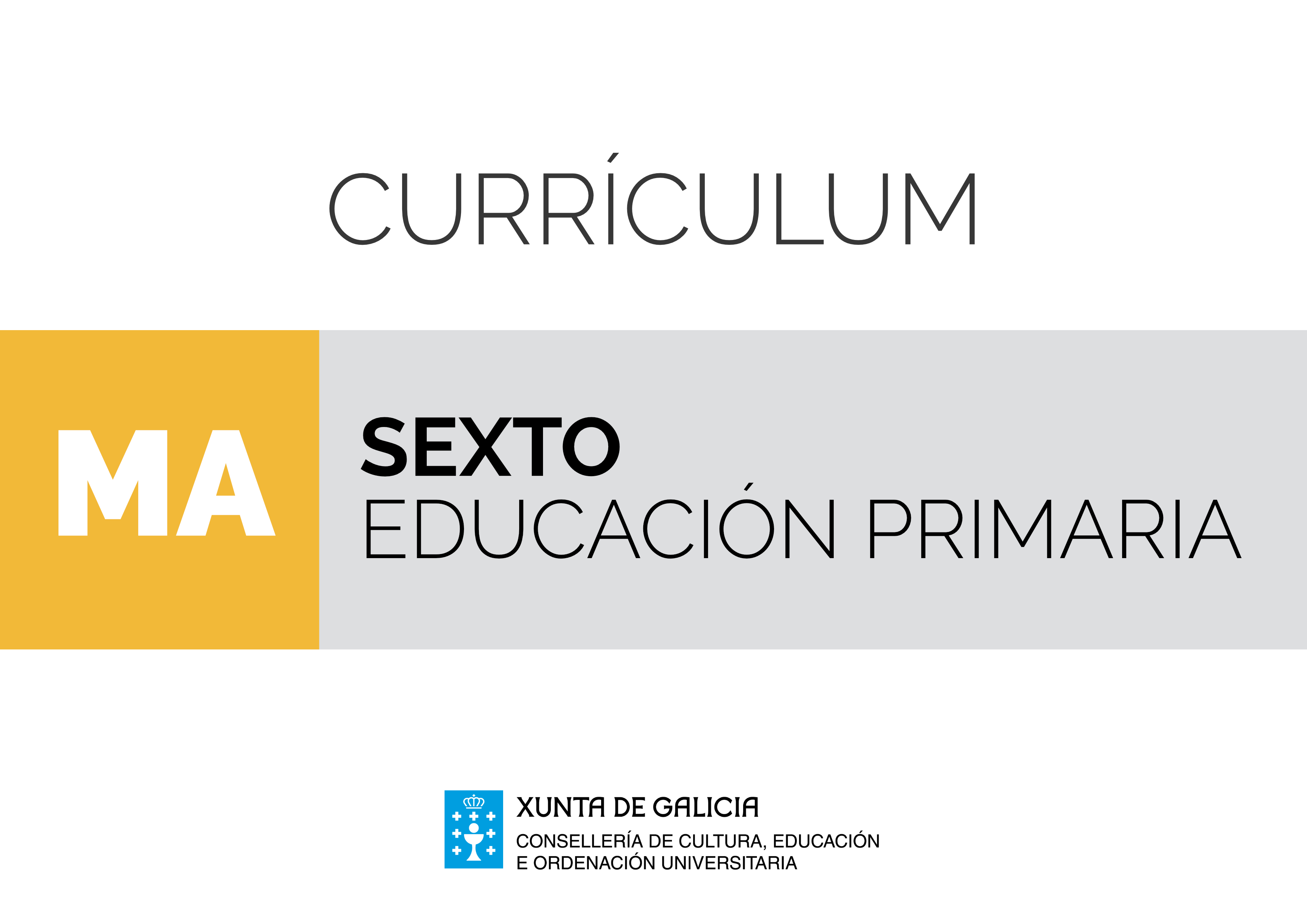 Disciplinas troncaisÁrea de MatemáticasAs matemáticas son un conxunto de saberes asociados aos números e ás formas, que permiten a análise de distintas situacións reais. Identifícanse coa dedución, a indución, a estimación, a aproximación, a probabilidade, a precisión, o rigor, a seguridade etc. e axúdannos a enfrontarnos a situacións abertas, sen solución única e pechada. Son unha agrupación de ideas e formas que nos permiten analizar os fenómenos e as situacións que se presentan na realidade para obter informacións e conclusións que non estaban explícitas e actuar, preguntármonos, obter modelos e identificar relacións e estruturas, de modo que levan consigo, sobre todo, encontrar patróns, regularidades e leis matemáticas e non só utilizar cantidades e formas xeométricas.Na educación primaria é fundamental o rol do persoal docente, pois debe ser capaz de deseñar tarefas ou situacións de aprendizaxe que posibiliten a aplicación dos coñecementos en situacións contextualizadas. Debe orientar a construción individual e colectiva de coñecementos matemáticos que ensinen aos nenos e nenas a desenvolver as súas aprendizaxes e que os e as animen a ter as súas propias opinións confrontándoas criticamente con outras fontes de información para melloralas. Búscase alcanzar unha eficaz alfabetización numérica, entendida como a capacidade para enfrontarse con éxito a situacións nas que interveñan os números e as súas relacións. Para lograr este obxectivo non basta con dominar os algoritmos de cálculo escrito, é necesario actuar con seguridade ante os números e as cantidades, utilizalos sempre que sexa necesario e identificar as relacións básicas que se dan entre eles. O traballo nesta área na educación primaria estará asentado na experiencia, as matemáticas apréndense utilizándoas en contextos funcionais relacionados con situacións da vida cotiá, para ir adquirindo progresivamente coñecementos máis complexos a partir das experiencias e dos coñecementos previos. A aprendizaxe baseada en competencias debe abordarse de forma conxunta entre todas as áreas e por parte das diversas instancias que conforman a comunidade educativa, tanto nos ámbitos formais, coma nos non formais e informais. O seu dinamismo reflíctese en que as competencias non se adquiren nun determinado momento e permanecen inalterables, senón que implican un proceso de desenvolvemento mediante o cal os individuos van adquirindo maiores niveis de desempeño no seu uso. Para lograr este cambio curricular é preciso favorecer unha visión interdisciplinaria na que cada persoa docente deseñará, implementará e avaliará tarefas integradas nas que o alumnado acade ou elabore un produto social relevante. Para isto é necesario secuenciar unha serie de actividades e exercicios que impliquen procesos cognitivos de diferente nivel. Tendo en conta todo o anterior, resulta imprescindible o traballo colaborativo entre eles, coas familias e con entidades sociais do contexto e unha estreita colaboración entre o persoal docente no desenvolvemento curricular e na transmisión de información sobre a aprendizaxe dos alumnos e das alumnas.Os procesos de resolución de problemas constitúen un dos eixes principais da actividade matemática e deben ser fonte e soporte principal da aprendizaxe ao longo da etapa, posto que constitúen a pedra angular da Educación matemática. Na resolución dun problema requírense e utilízanse moitas das capacidades básicas ata a comunicación dos resultados: ler, reflexionar, planificar o proceso de resolución, establecer estratexias e procedementos e revisalos, modificar o plan se é necesario, comprobar a solución se se encontrou.O currículo básico formulouse partindo do desenvolvemento cognitivo e emocional no que se encontra o alumnado desta etapa, da concreción do seu pensamento, das súas posibilidades cognitivas, do seu interese por aprender e relacionarse cos seus iguais e co ámbito, e do seu paso cara a un pensamento abstracto cara ao final da etapa.Os contidos organizáronse en cinco grandes bloques para facilitar a concreción curricular: Procesos, métodos e actitudes en matemáticas. Números. Medida. Xeometría. Estatística e probabilidade. Pero esta agrupación non determina métodos concretos, só é unha forma de organizar os contidos que serán abordados dun xeito enlazado atendendo a configuración cíclica do ensino da área e construíndo uns contidos sobre os outros, como unha estrutura de relacións observables de forma que se facilite a súa comprensión e aplicación en contextos cada vez máis enriquecedores e complexos. Esta agrupación implica unha organización aberta que permitirá distribuír de diferentes maneiras os contidos adoptando a metodoloxía máis axeitada ás características destes e do grupo de alumnos e alumnas.O Bloque 1 é a columna vertebral do resto dos bloques e debe formar parte do quefacer diario na aula para traballar o resto dos contidos e conseguir que todo o alumnado, ao rematar a educación primaria, sexa quen de describir e analizar situacións de cambio, encontrar patróns, regularidades e leis matemáticas en contextos numéricos, xeométricos e funcionais, valorando a súa utilidade para facer predicións. Débese traballar no afondamento nos problemas resoltos, formulando pequenas variacións nos datos, outras preguntas etc., expresando verbalmente de forma razoada o proceso seguido na resolución dun problema, utilizando procesos de razoamento e estratexias de resolución de problemas, realizando os cálculos necesarios e comprobando as solucións obtidas.Por último, establecéronse os estándares de aprendizaxe avaliables que permitirán definir os resultados das aprendizaxes, e que concretan mediante accións o que o alumnado debe saber e saber facer na área de Matemáticas. Estes estándares están graduados e secuenciados ao longo da educación primaria e deberán estar todos acadados e consolidados ao finalizar a etapa.Tendo en conta todo o antedito establécense unha serie de orientacións metodolóxicas para a área que favorecerán un enfoque competencial, así como a consecución, consolidación e integración dos diferentes estándares por parte do alumnado:Potenciarase un enfoque globalizador e interdisciplinario que teña en conta a transversalidade da aprendizaxe fundamentada en competencias. A selección dos contidos e as metodoloxías activas e contextualizadas deben asegurar o desenvolvemento das competencias clave ao longo de toda a etapa.Os métodos utilizados deben partir da perspectiva do persoal docente como persoal orientador, promotor e facilitador do desenvolvemento competencial no alumnado; ademais, deben enfocarse á realización de tarefas ou situacións-problema nas que o alumnado debe resolver facendo uso axeitado dos distintos tipos de coñecementos matemáticos, destrezas, actitudes e valores. Así mesmo, mediante prácticas de traballo individual e cooperativo, terase en conta a atención á diversidade e o respecto polos distintos ritmos e estilos de aprendizaxe.As estruturas de aprendizaxe cooperativa posibilitarán a resolución conxunta das tarefas e dos problemas, e potenciarán a inclusión do alumnado.Resulta fundamental a motivación por aprender nos alumnos e nas alumnas, polo que o persoal docente deberá xerar neles e nelas a curiosidade e a necesidade de adquirir e aplicar coñecementos, destrezas, actitudes e valores.O traballo por proxectos, especialmente relevante para a aprendizaxe por competencias, susténtase na proposta dun plan de acción co que se busca conseguir un determinado resultado práctico. Esta metodoloxía pretende axudarlle ao alumnado a organizar o seu pensamento favorecendo nel a reflexión, a crítica, a elaboración de hipóteses e a tarefa investigadora a través dun proceso no que cada un asume a responsabilidade da súa aprendizaxe, aplicando os seus coñecementos e habilidades a proxectos reais.Resulta recomendable a aplicación de diferentes técnicas para a avaliación do desempeño do alumnado como por exemplo o portfolio, as rúbricas, mapas mentais, diarios, debates, probas específicas, solución de problemas…O profesorado debe involucrarse na elaboración e no deseño de diferentes tipos de materiais, adaptados aos distintos niveis e aos diferentes estilos e ritmos de aprendizaxe dos alumnos e das alumnas, co obxecto de atender a diversidade na aula e personalizar os procesos de construción das aprendizaxes. Débese potenciar o uso dunha variedade de materiais e recursos, considerando especialmente a integración das tecnoloxías da información e da comunicación no proceso de ensino-aprendizaxe que permiten o acceso a recursos virtuais.A implicación das familias no proceso de ensino-aprendizaxe é un factor determinante que tentaremos potenciar activamente. A súa colaboración redundará positivamente no rendemento e nos resultados académicos do alumnado.Finalmente, é necesaria unha axeitada coordinación entre o persoal docente sobre as estratexias metodolóxicas e didácticas que se utilicen. Os equipos educativos deben formular, con criterios consensuados, unha reflexión común e compartida sobre a eficacia das diferentes propostas metodolóxicas.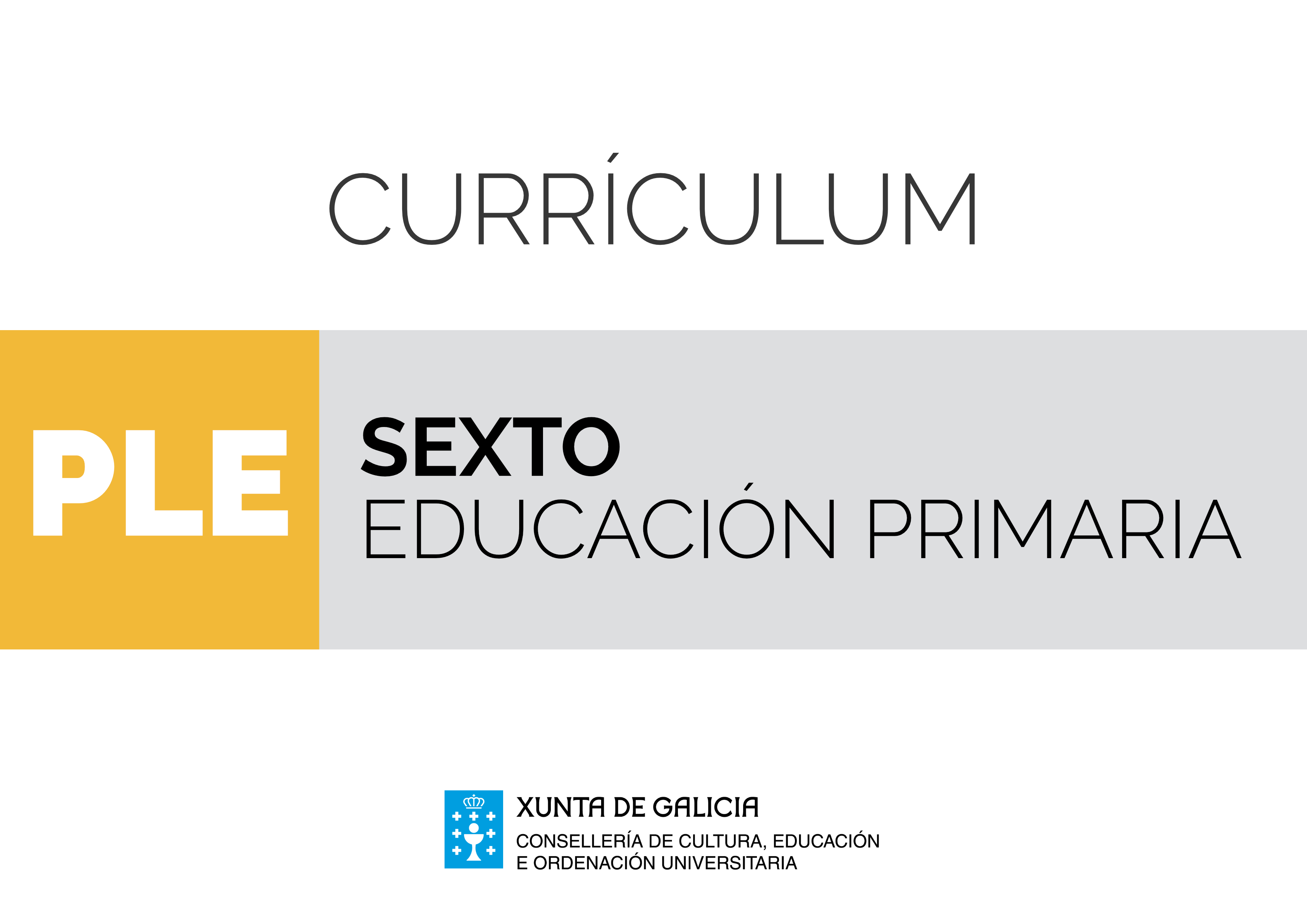 Disciplinas troncaisÁrea de Primeira lingua estranxeira: inglésA lingua é o instrumento por excelencia da comunicación e da aprendizaxe, por iso as linguas forman parte da bagaxe vital das persoas nun mundo en continua expansión no que as relacións entre individuos, países e organismos fanse cada vez máis necesarias e frecuentes. Neste marco, é esencial que, desde as idades máis temperás, a educación teña entre os seus obxectivos principais dotar ás cidadás e aos cidadáns de instrumentos para o desenvolvemento de competencias que lles permitan participar adecuadamente nunha nova sociedade cada vez máis interdependente e global. A aprendizaxe de linguas estranxeiras cobra, pois, unha especial relevancia neste contexto, xa que a capacidade de comunicación lingüística eficaz é o primeiro chanzo para desenvolverse nun contexto multicultural e plurilingüe.Pola súa parte, o Marco común europeo de referencia para as linguas define os niveis de dominio da lingua que permiten determinar as competencias lingüísticas do alumnado en cada fase da aprendizaxe ao longo da súa vida. A educación primaria constitúe a fase inicial desa aprendizaxe de linguas estranxeiras e a base para que o alumnado, ao rematar a súa educación e formación escolar, teña unhas competencias de comprensión e expresión orais e escritas nunha lingua estranxeira que lle permitan achegarse ao seu uso independente. Na Comunidade Autónoma de Galicia o contacto cunha primeira lingua estranxeira iníciase a partir do segundo ciclo da educación infantil, co obxectivo de proporcionarlles aos nenos e ás nenas as primeiras experiencias no seu uso oral. Así, este alumnado accede á educación primaria cunha certa experiencia e familiarización coa devandita lingua. Desde esta perspectiva, o currículo nesta etapa, se ben inicialmente dá prioridade ás actividades lingüísticas ou destrezas orais nos primeiros cursos, establece gradualmente a aprendizaxe das outras destrezas para o desenvolvemento dunha competencia comunicativa oral e escrita eficaz e contextualizada nos intereses, necesidades e preferencias propios destas idades. Un currículo de lingua estranxeira para a formación da cidadanía na sociedade da información non pode deixar de lado as tecnoloxías da información e da comunicación (TIC). Toda a súa potencialidade en relación co desenvolvemento das habilidades lingüístico-comunicativas debe aproveitarse nas aulas para favorecer interactivamente tanto a aprendizaxe da lingua estranxeira e o desenvolvemento das competencias básicas do alumnado como a propia aprendizaxe do uso destas tecnoloxías. A utilización das TIC posibilita o acceso a informacións sobre outras culturas e os seus costumes, reafirma as destrezas orais e escritas, facilita o enriquecemento do vocabulario, fixa unha ortografía correcta e estimula a aprendizaxe autónoma. O currículo está estruturado para cada curso da etapa en cinco bloques que, aínda que se presentan separados para maior claridade, deben ser entendidos como inseparables na práctica lingüística e en cada acto comunicativo.O bloque 1 Comprensión de textos orais recolle diversos aspectos da comprensión oral. Nel abórdanse estratexias comunicativas necesarias para comprender en contextos reais ou simulados e iniciar o camiño cara á adquisición e posterior desenvolvemento das estratexias de comprensión oral da lingua estranxeira. Nesta liña, considera, por unha parte, a activación dos coñecementos previos, a partir de ilustracións, da mímica e de preguntas, para comprender o sentido xeral e a información máis relevante en interaccións verbais sinxelas. Pola outra, establece variedade de contextos de comunicación, que deberán fornecer modelos lingüísticos igualmente variados tanto no aspecto fonético e prosódico como no uso de expresións concretas en situacións coñecidas de interaccións verbais. Para conseguir este propósito, a utilización de recursos audiovisuais e das TIC é imprescindible.O bloque 2 Produción de textos orais aborda o desenvolvemento de habilidades de produción oral. A súa finalidade é dotar aos alumnos e ás alumnas de estratexias e destrezas comunicativas necesarias para interactuar en contextos reais ou simulados. Mediante a aprendizaxe dos contidos establecidos, o alumnado poderá usar a lingua oral en tarefas básicas como falar de si mesmo/a, conseguir que os demais o atendan e entendan, pedir e dar a información que lle interesa tanto dentro da aula como fóra dela, tanto no ambiente escolar como en situacións propias doutros ámbitos próximos á súa idade. Progresivamente, o currículo ten en conta as aprendizaxes necesarias para describir, explicar, relatar, dar razóns, ideas, predicir, preguntar, aclarar ou opinar cun grao de dominio propio desta etapa. O bloque 3 Comprensión de textos escritos céntrase en aspectos da comprensión escrita. A adquisición das destrezas lectoras necesarias, a descodificación do texto e lectura funcional, desenvólvense progresivamente nos distintos cursos para que o alumnado poida adquirir os coñecementos e habilidades que lle permitan un dominio progresivo da comprensión da lingua escrita. Faise fincapé en fomentar a afección pola lectura como fonte de gozo, formación, aprendizaxe, fantasía e descubrimento doutros contornos e culturas.O bloque 4 Produción de textos escritos: expresión e interacción expón o desenvolvemento e uso progresivo e autónomo da escritura, partindo do afianzamento da expresión oral. A complexidade da expresión escrita require unha conexión estreita co correspondente traballo na lingua oral da lingua estranxeira e nas outras linguas das que incorporarán os procedementos básicos que dan coherencia, cohesión, adecuación e riqueza aos seus escritos. O bloque 5 Coñecemento da lingua e consciencia intercultural enumera as funcións, nocións e elementos e estruturas lingüísticas que van posibilitar o uso reflexivo da lingua para comprender e interactuar en diferentes situacións de comunicación. Igualmente, considéranse neste bloque elementos sociolingüísticos e culturais que condicionan as persoas falantes da lingua estranxeira e que informan doutras maneiras de ver, entender e apreciar o mundo. O alumnado aprenderá progresivamente a comparar aspectos lingüísticos e culturais das linguas que coñece para mellorar a súa aprendizaxe, lograr unha competencia comunicativa integrada e alcanzar unha consciencia intercultural que lle permita comunicar con certa sintonía cultural.Os contidos, criterios de avaliación e estándares de aprendizaxe están organizados dentro dos cinco grandes bloques e o seu tratamento ten que ser abordado desde unha óptica competencial. As relacións entre estes tres elementos do currículo non son unívocas, debido á especial natureza da actividade lingüística. Isto supón que, para cada unha das tarefas comunicativas listadas e descritas nos estándares de aprendizaxe, haberá de incorporarse o conxunto dos contidos recollidos para cada bloque de actividade respectivo. Deste mesmo xeito, para avaliar o grao de adquisición de cada un dos estándares de aprendizaxe dunha determinada actividade de lingua, haberán de aplicarse todos e cada un dos criterios de avaliación recollidos e descritos para a tarefa correspondente.Desde o punto de vista metodolóxico, os enfoques que se adopten deberán considerar os principios básicos que facilitan a aprendizaxe dunha lingua e cultura estranxeira a estas idades no contexto escolar. Partindo deste feito, fomentarase un uso contextualizado da lingua, no marco de situacións comunicativas propias de ámbitos diversos propios destas idades, e que permitan a utilización real e motivadora da lingua. O xogo, sobre todo nos primeiros anos, e a realización de tarefas conxuntas, ademais de permitir asentar adecuadamente as bases para a adquisición dunha lingua estranxeira, contribúen a que a área desenvolva o papel educativo que lle corresponde como instrumento de socialización. A medida que o alumnado avance en idade, evolucionarase desde un procesamento da lingua de carácter esencialmente semántico a un procesamento sintáctico máis avanzado. Polo tanto, o ensino das linguas estranxeiras na educación primaria enmarcarase en enfoques comunicativos e cun tratamento globalizado das actividades ou destrezas lingüísticas, facendo fincapé durante toda a etapa na comunicación oral e na consciencia intercultural. Por outra parte, debe existir coordinación entre o profesorado de linguas estranxeiras e o das linguas cooficiais, para evitar a repetición de contidos propios da aprendizaxes de calquera lingua, como son as estratexias de lectura, ou proceso de escritura, a tipoloxía textual ou a definición de termos lingüísticos, e para unificar a terminoloxía. Non se pode esquecer que o achegamento do alumnado á lingua estranxeira se produce, na maior parte dos casos, partindo das linguas próximas, a materna e a(s) ambiental(is). Polo tanto, é esencial o tratamento integrado de todas as linguas e a colaboración entre todo profesorado que as imparte.Finalmente, cómpre ter en conta no actual contexto educativo galego a implantación, na rede de centros docentes plurilingües e nos centros docentes con seccións bilingües, do ensino-aprendizaxe integrado de contidos e linguas estranxeiras. Isto supón a necesidade dunha estreita coordinación entre o profesorado que imparte lingua estranxeira e o que a utiliza como instrumento de ensino doutras áreas curriculares.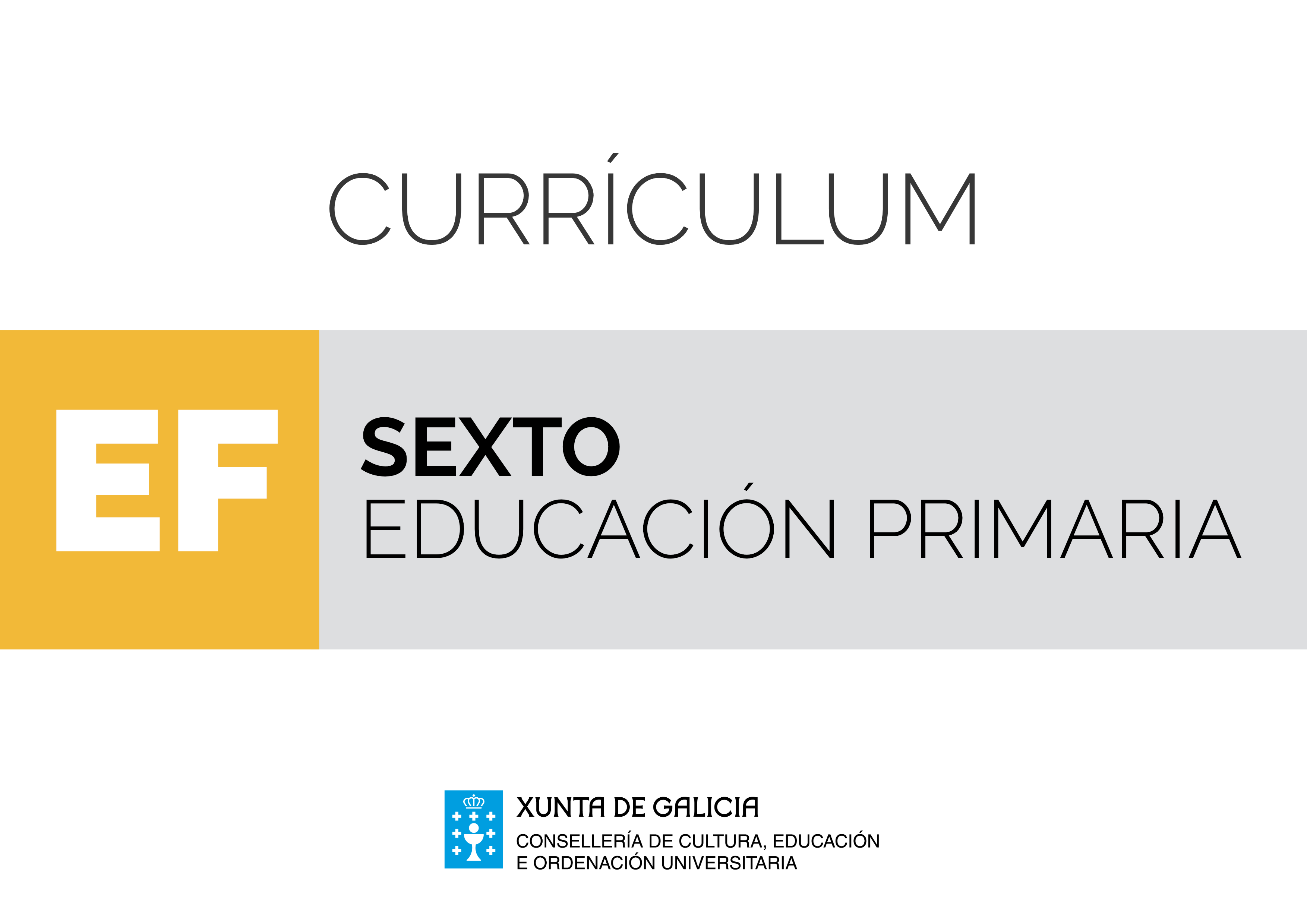 Disciplinas específicasÁrea de Educación físicaA área de Educación física ten como finalidade principal a competencia motriz dos alumnos e das alumnas, entendida como un conxunto de coñecementos, procedementos, actitudes e sentimentos que interveñen nas múltiples interaccións que realiza un individuo no seu medio e cos demais e que permite que o alumnado supere os diferentes problemas motrices propostos tanto nas sesión de Educación física como na súa vida cotiá; sempre de forma coherente e en concordancia ao nivel de desenvolvemento psicomotor, prestando especial sensibilidade á atención a diversidade nas aulas, utilizando estratexias inclusivas e sempre buscando a integración dos coñecementos, os procedementos, as actitudes e os sentimentos vinculados á conduta motora fundamentalmente. A competencia motriz, que non está recollida como unha das competencias clave, é fundamental para o desenvolvemento destas, especialmente as Competencias Social e Cívica, Aprender a Aprender, Sentido de Iniciativa e Espírito Emprendedor, Conciencia e Expresións Culturais e Matemática e Científico Tecnolóxica e, en menor medida, a Competencia en Comunicación Lingüística e a Competencia Dixital.Na educación primaria, o alumnado explorará o seu potencial motor á vez que desenvolve todas as súas capacidades motrices. Isto implica mobilizar toda unha serie de habilidades motrices, actitudes e valores en relación co corpo, en diversas situacións de ensino-aprendizaxe, nas que a experiencia individual e colectiva permitan adaptar a conduta motriz a diferentes contornas. Nesta etapa, as competencias adquiridas deben permitir comprender o seu corpo, as súas posibilidades e desenvolver as habilidades motrices básicas con complexidade crecente a medida que se progresa nos sucesivos cursos. As propias actividades axudarán ademais a desenvolver a relación cos demais, o respecto,a atención especial á igualdade de xénero, entendendo as diferenzas en canto as capacidades psicofísicas entre as nenas e os nenos, os condicionantes dos estereotipos sociais, a colaboración, o traballo en equipo, o xogo limpo, a resolución de conflitos, o recoñecemento do esforzo para lograr metas, a aceptación de regras establecidas e o desenvolvemento da iniciativa individual.A Educación física ao longo da educación primaria ten no xogo o máis importante recurso como situación de aprendizaxe e ferramenta didáctica polo seu carácter motivador. Debemos destacar os xogos tradicionais galegos que xunto coas danzas e bailes propias de Galicia, supoñen un elemento importante de transmisión do noso patrimonio artístico e cultural ademais de fomentar as relacións interxeracionais.A proposta curricular de Educación física permitirá organizar as aprendizaxes dos alumnos e as alumnas ao longo do paso polo sistema educativo, tendo en conta o seu nivel madurativo, a lóxica interna das diversas actividades e aqueles elementos que afectan de maneira transversal a todos os bloques como son as capacidades físicas e coordinativas, os valores sociais e individuais e a educación para a saúde.As propostas didácticas deben incorporar a reflexión e a análise do que acontece e a creación de estratexias para facilitar a transferencia de coñecementos a outras situacións.O traballo por competencias integra un coñecemento de base conceptual, outro relativo ás destrezas e, por último, un con gran influenza social e cultural, que implica un conxunto de valores e actitudes. Para facilitar a concreción curricular de Educación física establécense trece criterios de avaliación que se concretizan nos estándares de aprendizaxe avaliables. Estes permitirán definir os resultados da aprendizaxes, e concretarán mediante accións o que alumnado debe saber e saber facer na área de Educación física. Estes estándares están graduados e secuenciados ao longo da etapa e, unha vez finalizada esta, deberán estar todos acadados e consolidados.Os contidos están distribuídos en seis grandes bloques: Bloque 1. Contidos comúns. Bloque 2. O corpo: imaxe e percepción.Bloque 3. Habilidades motrices. Bloque 4. Actividades físicas artístico expresivas. Bloque 5. Actividade física e saúde.Bloque 6. Os xogos e as actividades deportivas.Esta agrupación non determina métodos concretos, responde a unha forma de organizar os contidos que deben ser abordados dun xeito enlazado atendendo á configuración cíclica do ensino da área, construíndo uns contidos sobre os outros, como unha estrutura de relacións observables de forma que se facilite a súa comprensión e aplicación en contextos cada vez máis enriquecedores e complexos. Tampouco implica unha organización pechada, pola contra, permitirá organizar de diferentes maneiras os contidos, adoptando a metodoloxía máis axeitada ás características destes e do grupo de alumnos e alumnas.Os contidos do bloque común, pola súa natureza transversal, traballaranse ao longo do curso en combinación cos contidos do resto dos bloques dado que trata aspectos como: os valores que teñen por referente o corpo, o movemento e á relación coa contorna,a educación viaria, a resolución de conflitos mediante o diálogo e aceptación das regras establecidas, o desenvolvemento da iniciativa individual e de hábitos de esforzo, as actitudes, a confianza, o uso adecuado dos materiais e espazos e a integración das Tecnoloxías da Información e Comunicación. Como consecuencia de todo o anterior, establécense unha serie de orientacións metodolóxicas para a área que favorecerán un enfoque competencial, así como a consecución, consolidación e integración dos diferentes estándares por parte do alumnado:A Educación física nesta etapa terá un carácter eminentemente global e lúdico, ata o punto de converter o xogo no contexto ideal para a maioría das aprendizaxes.A selección dos contidos e as metodoloxías activas e contextualizadas deben asegurar o desenvolvemento das competencias clave ao longo de toda a etapa.As estruturas de aprendizaxe cooperativo posibilitarán a resolución conxunta das tarefas e dos problemas, e potenciarán a inclusión do alumnado.O profesorado debe implicarse na elaboración e deseño de diferentes tipos de materiais, adaptados aos distintos niveis e aos diferentes estilos e ritmos de aprendizaxe dos alumnos e alumnas, co obxecto de atender á diversidade na aula e personalizar os procesos de construción das aprendizaxes. Débese potenciar o uso dunha variedade de materiais e recursos, considerando especialmente a integración das Tecnoloxías da Información e a Comunicación.Favoreceranse metodoloxías que teñan a súa base no descubrimento guiado, a resolución de problemas, o traballo por retos ou a cooperación.Deberá buscarse a implicación das familias como un factor clave para facer dos nosos alumnos e alumnas suxeitos activos na xestión da súa saúde e na adquisición de hábitos de vida saudable.Finalmente, é necesaria unha axeitada coordinación entre o persoal docente sobre as estratexias metodolóxicas e didácticas que se utilicen. Os equipos educativos deben formular con criterios consensuados unha reflexión común e compartida sobre a eficacia das diferentes propostas metodolóxicas.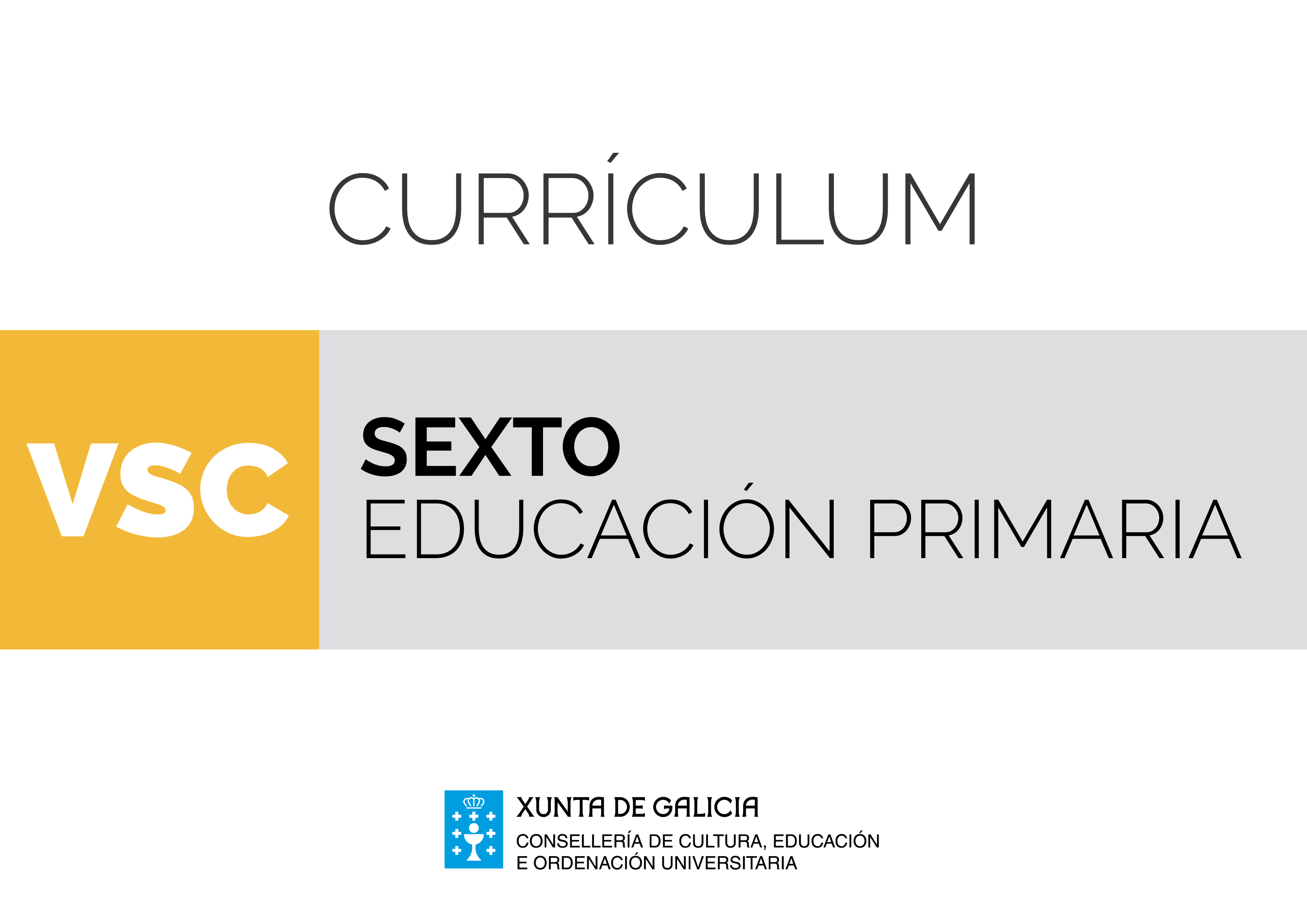 Disciplinas específicasÁrea de Valores sociais e cívicosOs Valores sociais e cívicos resultan fundamentais na nosa sociedade, para que as persoas poidan exercer a cidadanía democrática e participar plenamente na vida cívica e social. De aí a importancia de que a educación facilite a construción da identidade individual e potencie relacións interpersoais enriquecedoras para fortalecer a convivencia, consonte valores cívicos socialmente recoñecidos.  A área Valores sociais e cívicos axuda, en gran medida, a garantir o dereito universal dos nenos e das nenas a recibir unha educación que lles permita desenvolverse plenamente nas súas posibilidades, formarse no respecto dos dereitos humanos e as liberdades fundamentais e prepararse para asumir unha vida responsable nunha sociedade libre e tolerante coas diferenzas.Así mesmo, reforza a preparación das persoas para actuar como cidadanía participativa e implicada na mellora da cohesión, a defensa e o desenvolvemento da sociedade democrática. Esta formación inclúe a adquisición de competencias sociais e cívicas –persoais, interpersoais e interculturais– para participar dunha maneira eficaz e construtiva en sociedades cada vez máis diversificadas.A proposta desta área, formar ás persoas desde o inicio da educación primaria na reflexión e a vivencia de valores, responde á preocupación por mellorar a calidade da educación de todo o alumnado, fomentando o desenvolvemento de procesos educativos que potencien a participación individual para lograr fins colectivos. Deste xeito, enriquécense as experiencias sociais dos alumnos e das alumnas, tendo en conta que viven en sociedade mentres se forman e que as vivencias compartidas na escola enriquecen as súas aprendizaxes.A área incita á reflexión e propón aprendizaxes relativas á dignidade persoal, ao respecto aos demais e aos valores sociais na convivencia. En primeiro lugar, o propósito é que cada alumno e cada alumna adquira as competencias necesarias para construír un autoconcepto axustado e unha boa autoestima, para tomar iniciativas responsables e vivir con dignidade. Unha vez elaborada a súa identidade persoal, o neno e a nena están preparados para recoñecer o outro ou outra. Por iso, indúcese á empatía, ao respecto e á tolerancia das outras persoas e propóñense elementos relacionados coas habilidades necesarias para relacionarse e actuar de acordo cos dereitos e deberes humanos fundamentais.Unha vez que as persoas somos quen de coñecernos e aceptarnos á vez que comprendemos e respectamos os demais, podemos asumir a complexidade da convivencia social. Neste momento, estimúlanse actitudes que propician a interdependencia positiva, a cooperación e a solidariedade de acordo cos valores, dereitos e deberes do Estatuto de Autonomía de Galicia e da Constitución Española.Neste sentido, favorécese a comprensión dos principios de xustiza, liberdade e seguridade, sobre os que se asenta a garantía da convivencia democrática, a promoción do progreso da cultura e da economía, así como o establecemento e a colaboración no fortalecemento dunhas relacións pacíficas e de eficaz cooperación entre todos os pobos da terra.Desta maneira oriéntase aos alumnos e ás alumnas para comprender a realidade social, resolver conflitos de forma reflexiva, dialogar para mellorar, respectar os valores universais, crear un sistema de valores propios e participar activamente na vida cívica de forma pacífica e democrática. Valores sociais e cívicos contribúe a que o alumnado mellore a súa competencia para aprender e ter iniciativa, estimulando a motivación, o esforzo e as capacidades de reflexión, síntese e estruturación. Axúdaos a enfrontarse aos problemas, experimentar e realizar proxectos en equipo, traballar de forma independente, tomar decisións e xerar alternativas persoais.A metodoloxía na aula debe fundamentarse na relación entre o progreso persoal e o académico, porque equilibrio afectivo e aprendizaxe van unidos e fortalécense mutuamente.  O ensino da área require que o profesorado estimule a axuda mutua e o traballo cooperativo, co que a través da comunicación oral, o diálogo e a interacción entre o alumnado se contribuirá a desenvolver a competencia para participar activamente nun equipo, a análise e a reorganización das propias ideas, o respecto crítico a outros puntos de vista, o recoñecemento dos propios valores e limitacións, a adaptación ás necesidades colectivas e a solidariedade, a asunción de responsabilidades e o respecto ás normas acordadas. Debe potenciar, ademais, o desenvolvemento de competencias que lles permitan aos alumnos e as alumnas considerarse valiosos e valiosas e axudar ás demais persoas, á vez que se senten recoñecidos e recoñecidas e se mostran receptivos e receptivas para recibir axuda na resolución de problemas.Para facilitar a concreción curricular establécense tres bloques de contidos. Non obstante, deben entenderse como un conxunto e desenvolverse de forma global tendo en conta as conexións internas tanto a nivel de curso como ao longo da etapa.As propostas metodolóxicas son decisivas para favorecer que se integren na súa vida cotiá o coñecemento de principios, valores e estratexias de regulación emocional, contribuíndo así á súa incorporación á vida adulta de maneira satisfactoria, desenvolvendo a capacidade de asumir os seus deberes e defender os seus dereitos, exercer a cidadanía activa e desenvolver unha aprendizaxe permanente ao longo da vida.Polo tanto, necesariamente, haberá que partir das experiencias, problemas e intereses do alumnado ─xa que todo o traballado nesta área ten un compoñente vivencial─ para propiciar o pensamento en perspectiva e a implicación emocional. Cumprirá deseñar tarefas e/ou proxectos de traballo en contextos auténticos que permitan levar a cabo estas vivencias e que potencien que cada rapaz e cada rapaza teñan os seus tempos e os seus espazos de protagonismo e o recoñecemento da súa valía persoal e das súas contribucións aos diferentes grupos nos que desenvolven a actividade. De aí a importancia de propoñer o traballo cooperativo para a realización das tarefas, que lles permite ás alumnas e aos alumnos a análise, a expresión e a interpretación de pensamentos, sentimentos e feitos en distintos contextos sociais e culturais, así como o uso da linguaxe para regular a conduta e relacionarse cos demais. Finalmente, mediante a toma de decisións baseadas en xuízos morais e a resolución de problemas e conflitos en colaboración, contribúese á adquisición das competencias necesarias para seguir diversos procesos de pensamento, utilizar o razoamento lóxico e analizar e axuizar criticamente os problemas sociais e históricos.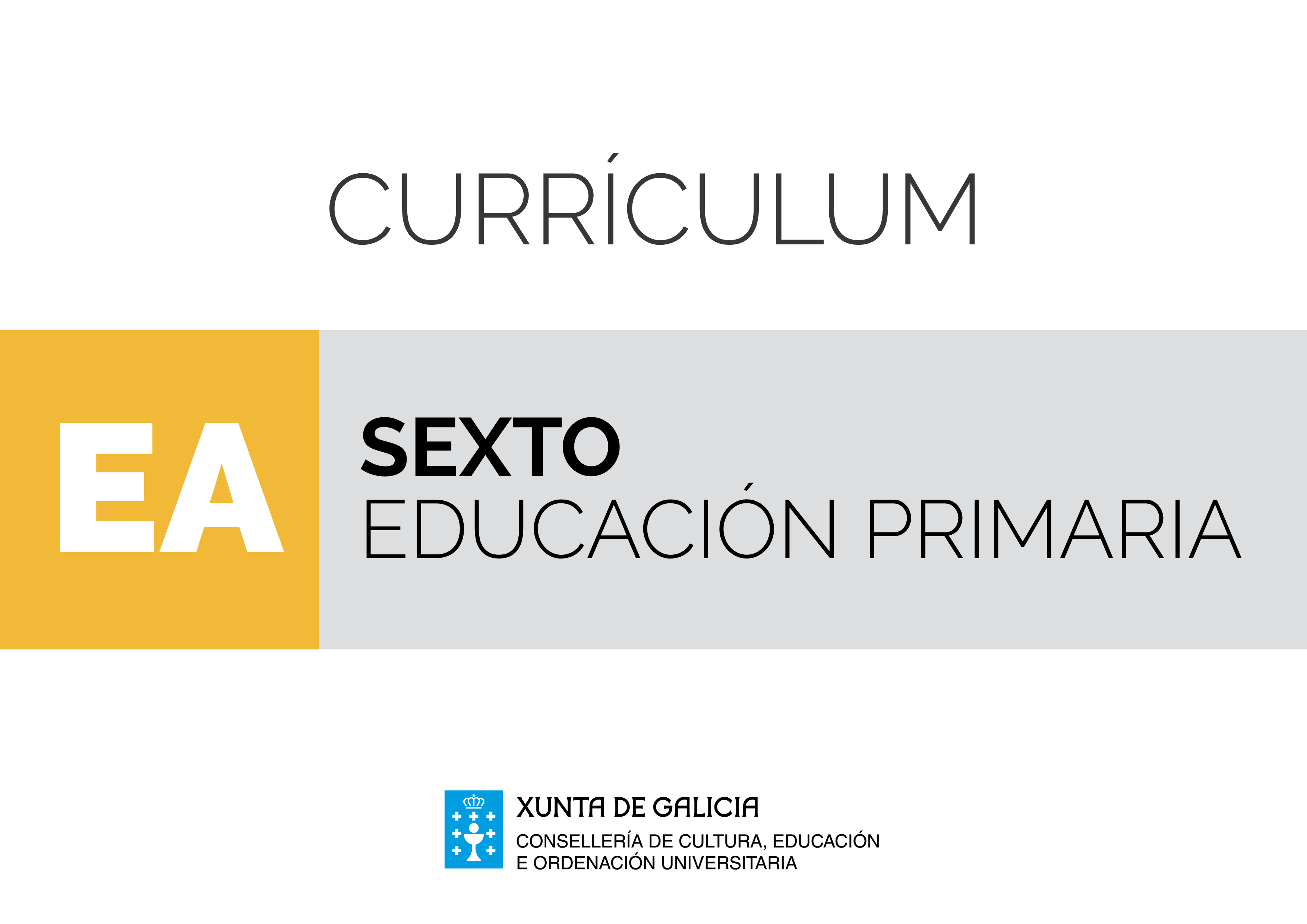 Disciplinas específicasÁrea de Educación ArtísticaÁ hora de abordar a Educación artística, que nesta etapa engloba a Educación musical e a Educación plástica, teremos en conta que as diferentes manifestacións artísticas teñen unha presenza constante no contorno e na vida das persoas formando parte de múltiples aspectos da súa socialización e da súa comunicación.A Educación artística é de especial importancia, xa que o tratamento da información visual e musical na vida cotiá xera e precisa capacidades de pensamento crítico. A educación artística posibilita o desenvolvemento da creatividade, da imaxinación, da autonomía, a percepción, a motricidade, a sensibilidade estética, a expresión persoal, a capacidade comunicativa e a socialización etc., e todas elas están relacionadas co obxectivo de axudar a filtrar os nosos encontros cos produtos visuais e musicais.Por outra banda, é de grande relevancia ensinar ao alumnado a interpretación e a análise crítica, para o facer consciente de que todas as formas de arte son expresión de ideas, sentimentos, crenzas e actitudes da persoa que, ademais de seren reveladoras da súa identidade, son un axente reconfigurador.Nesta etapa, a área artística sitúase nun lugar privilexiado para a transversalidade, para a conexión natural con outras áreas do currículo, colaborando nunha comprensión da realidade e nunha satisfacción maiores. Permite, ademais, achegarse á mirada das demais persoas, á diversidade de maneiras de experimentar o mundo, que se manifestaron e se manifestan nos produtos da cultura musical e visual.Xunto coa dimensión reflexiva darémoslle importancia tamén á produción de obras ou traballos por parte do alumnado, feito no que se centran algúns dos estándares deste currículo, xa que entendemos que o seu tratamento competencial só se pode desenvolver tendo como obxectivo que o alumnado sexa protagonista final dos produtos de aprendizaxe.Xa que logo, para desenvolver este currículo tivemos en conta a total integración nel da aprendizaxe por competencias, de xeito que o profesorado poida utilizar este documento como guía e base da adquisición de competencias do seu alumnado, obxectivo primordial deste enfoque.Para isto, é imprescindible que o proceso de ensino e aprendizaxe parta dunha planificación rigorosa, elixindo métodos didácticos que se axusten ao nivel inicial do alumno ou da alumna e ás súas condicións socioculturais. Estes métodos deben partir da perspectiva do persoal docente como orientador, promotor e facilitador do desenvolvemento competencial no alumnado, enfocándose á realización de tarefas ou situacións-problema, propostas cun obxectivo concreto, que o alumno ou a alumna deben resolver.Así mesmo, deben ter en conta a atención á diversidade e o respecto polos distintos ritmos e estilos de aprendizaxe, mediante prácticas de traballo individual e cooperativo.A aprendizaxe por competencias na que se basea o currículo require metodoloxías activas e contextualizadas, e proponse, por isto, introducir estratexias interactivas, proxectos colaborativos co uso das novas tecnoloxías e facendo fincapé na creación de produtos reais que teñan efecto na comunidade educativa.Faise necesaria unha implicación do profesorado na creación de materiais adecuados a estes modelos de aprendizaxe, así como un compromiso co desenvolvemento destas metodoloxías na aula, feito que leva consigo un importante nivel de coordinación de todos os membros da comunidade educativa -en particular as familias-, unha reflexión e a avaliación dos resultados, para definir melloras posteriores.Por último, para facilitar a concreción curricular tanto na área de Música como na de Educación plástica establécense tres bloques de contidos. Non obstante, deben entenderse como un conxunto e desenvolverse de forma global, tendo en conta as conexións internas tanto con respecto ao curso como ao longo da etapa.Educación plástica Bloque 1. Educación audiovisual. Está dedicado ao estudo da imaxe en todas as súas manifestacións, tanto visual como audiovisual. Neste bloque ten moita importancia a contribución que fan as tecnoloxías da información e da comunicación (TIC) ao mundo da imaxe.Bloque 2. Expresión artística. Este bloque recolle a exploración dos elementos propios da linguaxe plástica e visual, así como o tratamento dos materiais. Abrangue tamén as posibilidades para expresar o sentido e o percibido con creacións artísticas propias, despois da planificación.Bloque 3. Debuxo xeométrico. Atopamos aquí un desenvolvemento gráfico dos coñecementos adquiridos na área de matemáticas, no epígrafe de xeometría, polo que a competencia matemática e científico-tecnolóxica estará moi presente.Educación musicalBloque 1. A escoita. Procúrase que o alumnado tome conciencia dos sons que do seu ámbito, así como das posibilidades sonoras dos materiais e dos obxectos do seu contexto. Faise fincapé na audición activa de manifestacións musicais de distintas orixes e no respecto no proceso da audición.Bloque 2. A interpretación musical. O alumnado é protagonista absoluto neste bloque, cuxo obxectivo é a creación de produtos musicais de diferentes estilos, usando diversas técnicas compositivas e con finalidades distintas. Centrámonos tamén en que o alumnado valore o traballo colaborativo, o respecto cara ás demais persoas e a avaliación con intención de mellorar.Bloque 3. A música, o movemento e a danza. Este derradeiro bloque está destinado ao desenvolvemento da expresividade e a creatividade do alumnado desde o coñecemento e a práctica da danza. Comézase pola coordinación motriz e a conciencia do desprazamento no espazo, e chégase finalmente ao nivel de creación e expresión de sentimentos co movemento.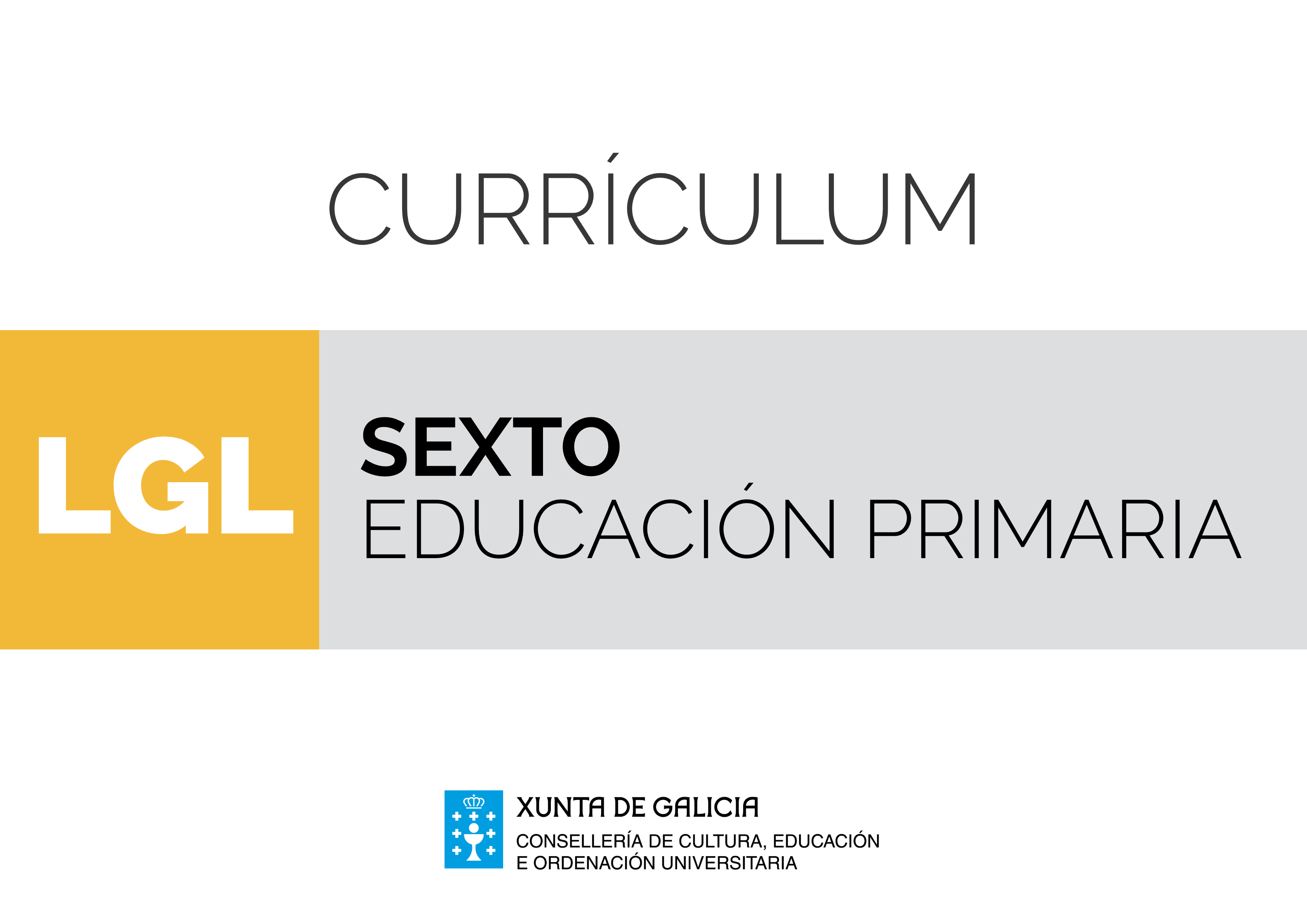 Disciplinas de libre configuración autonómicaÁrea de Lingua galega e literatura A lingua é un instrumento empregado constante e necesariamente na vida diaria tanto para entender como para producir mensaxes, nos intercambios comunicativos orais e escritos. Interactúase coa familia, coas amizades e con outras persoas (ámbito profesional) nas conversas diarias ou a través de cartas, correos electrónicos, mensaxes curtas, blogs... Polo tanto, ter unha alta competencia lingüística e comunicativa permite que as persoas desenvolvan unha vida normal, que poidan interactuar con aqueloutras que pertencen ao seu contorno e que están próximas e tamén coas que están moi lonxe.Ademais, a lingua está presente en calquera proceso de ensino-aprendizaxe. O alumnado emprega a lingua en calquera das súas clases no propio centro educativo, tanto para entender as instrucións e explicacións do profesorado e poder ser participe con el no proceso de descubrimento, como para poder xustificar e exemplificar a interiorización dos contidos. Non obstante, máis alá do ámbito escolar e familiar, na sociedade actual a competencia comunicativa e lingüística é fundamental para poder vivir satisfactoriamente. Se desde sempre o dominio lingüístico foi elemental para poder desenvolverse na maioría dos aspectos da vida, agora, na sociedade da información é, se cabe, moito maior esta necesidade. Na era de internet e da abundancia de medios de comunicación, os cidadáns e cidadás deben estar preparados para entender e elaborar calquera tipo de mensaxe: interactuar correctamente coa persoa que os atende en calquera negocio ou entidade pública, escoitar e procesar as noticias da televisión, ler un xornal, escribir un correo electrónico ou participar nun blog.Non se pode esquecer o valor que a literatura supón dentro do ensino desta área. A literatura é un produto de expresión artística que permite transmitir as necesidades e os pensamentos dunha persoa ou persoas nun determinado momento histórico. É, pois, unha disciplina moi relacionada coas Ciencias Sociais, a Música, a Arte... Pero, ademais, a literatura é un produto creado con palabras, coa lingua, coa fermosura e beleza dos elementos da linguaxe e, por iso, é enorme a vinculación entre ambas as disciplinas e xustifica que se dean a man no desenvolvemento desta área. Unido a calquera lingua minorizada hai que ter en conta intereses próximos á sociolingüísitica, como a valoración dese sistema de expresión e a súa literatura, os textos elaborados nese código como representantes dunha cultura, na que creceron os nosos antepasados e moitos de nós e que cómpre coidar e cultivar. Xa que logo, aprender lingua é tamén apropiarse dos significados culturais que esta transmite e dos modos en que as persoas do contorno entenden e interpretan a realidade.O currículo para a área de Lingua galega e literatura ten unha estrutura similar nos 6 cursos da educación primaria. Os contidos aparecen repartidos en bloques, o que non presupón que a actividade docente se deba corresponder a esta ordenación; ao contrario, débense producir múltiples conexións entre todos eles.O bloque 1, Comunicación Oral: falar e escoitar, recolle diversos aspectos da lingua oral. O uso oral é obxecto de observación e de análise para recoñecer as normas que rexen o intercambio comunicativo, para observar as estratexias que usan as persoas falantes para se comunicar satisfactoriamente, así como aquelas que empregan para comprender mensaxes orais ou para producilas.O bloque 2, Comunicación escrita: ler, recolle diversos aspectos da comprensión escrita. A lectura implicará dominar a descodificación do texto e achegarse a unha progresiva regulación de estratexias que permiten operar co significado do texto, establecendo relacións entre coñecementos previos e información nova. O alumnado debe ser quen de entender textos de diferente complexidade e xénero e extraer as ideas explícitas e implícitas no texto co fin de elaborar o seu propio pensamento crítico e creativo. Comprender un texto implica poñer en marcha unha serie de estratexias de lectura que deben practicarse na aula e proxectarse a todas as esferas da vida e a calquera tipo de lectura: ler para obter información, ler para aprender a propia lingua, ler por pracer. O bloque 3, Comunicación escrita: escribir, potencia o uso persoal, autónomo e creativo da lingua escrita. Este uso da lingua implica o coñecemento das posibilidades que ofrece o código desde o punto de vista do léxico, da ortografía, da estrutura do discurso e da dimensión estética. A produción escrita significará buscar para cada situación o tipo de texto, adecuando, planificando e redactando, atendendo a aspectos diversos e revisando a escrita final. Nesta etapa consolidaranse o dominio de técnicas gráficas, a relación son-grafía, as normas ortográficas convencionais e a disposición do texto. O ensino do proceso de escritura pretende conseguir que o alumnado tome conciencia deste proceso como un procedemento estruturado en tres partes: planificación, redacción a partir de borradores e redacción e revisión do texto definitivo. O bloque 4, Coñecemento da lingua, integra contidos relacionados co código e coa súa organización e responde á necesidade de reflexión sobre a propia lingua, coa finalidade de servir de base para o uso correcto da lingua, afastándose da pretensión de utilizar os coñecementos lingüísticos como fin en si mesmo. Os contidos estrutúranse arredor de catro eixes. O primeiro é a observación da palabra, o seu uso e os seus valores significativos e expresivos; o segundo aborda as relacións gramaticais que se establecen entre as palabras e os grupos de palabras dentro do texto; o terceiro afonda nos elementos que participan na confección dun discurso correcto; e o cuarto céntrase na valoración e coñecemento da lingua galega dentro do contexto plurilingüe. O bloque 5, Educación literaria, asume o obxectivo de facer dos alumnos e das alumnas lectores competentes, implicados nun proceso de formación lectora que continúe ao longo de toda a vida. Para acadar este obxectivo é necesario alternar a lectura, comprensión e interpretación de obras literarias próximas aos seus gustos persoais e á súa madurez cognitiva coa de textos literarios e obras completas que acheguen o coñecemento básico sobre algunhas obras representativas tradicionais e actuais da nosa literatura. Os tres primeiros bloques do currículo, a lingua oral e a escrita, desenvolveranse a través dun traballo sistemático que utilice unha ampla gama de situacións comunicativas, cotiás e funcionais. Na vida diaria da escola prodúcense moitas situacións de comunicación oral que se potenciarán e aproveitarán para acadar obxectivos de área; entre estas situacións están: as comunicacións para planificar; chegar a consenso; poñer en común; debater; tomar decisións sobre procesos que se van seguir; establecer responsabilidades; comunicar resultados; comparar; contrastar respostas, opinións e significados; xustificar e verbalizar estratexias; valorar tarefas; transmitir emocións e informacións; estruturar coñecemento; defender argumentos e puntos de vista; preguntar... A práctica destas situacións colaborará no labor da lingua como vehículo e instrumento para a aprendizaxe das distintas áreas do currículo. Con todo, para acadar unha correcta competencia en comunicación lingüística, as prácticas orais deben formar parte da actividade cotiá da aula en todas as áreas do currículo. O cuarto bloque, debe ser abordado na aula, de forma contextualizada, relacionado coa comprensión e produción de textos, froito da concepción do coñecemento da lingua como instrumento e non como fin en si mesmo. O quinto bloque pretende reforzar o bloque 2, engadindo o achegamento ao feito literario, para que o alumnado o recoñeza como vehículo de comunicación, fonte de coñecemento da nosa cultura e como recurso de gozo persoal. Do mesmo xeito, complementa o bloque 3, motivando outro tipo de produción escrita que atenda especialmente a creatividade do alumnado.O tratamento de todos estes contidos ten que ser abordado desde unha óptica competencial, valorando as relacións que cada un deles ten coas competencias clave, que aparecen especificadas, a partir dos estándares de aprendizaxe avaliables, neste currículo.A avaliación terá que ser coherente coa diversidade de contidos traballados e, polo tanto, ter en conta os contidos abordados nos 5 bloques en que se estrutura este currículo. Do mesmo xeito, deberá ser unha avaliación competencial, que teña en conta a relación que se establece no currículo entre os estándares de aprendizaxe detallados en cada bloque, coas competencias clave.Esta área de Lingua galega e literatura está estreitamente relacionada coa de lingua castelá e literatura. Ambas áreas teñen unha distribución de contidos similar en cada un dos cursos que conforman a educación primaria. Evidentemente, cada lingua ten as súas características propias, polo que requiren dun tratamento e traballo específico, pero hai determinados aspectos do currículo que, pola afinidade que presentan en ambas as áreas, precisan ser abordados de maneira parella. O profesorado implicado no proceso de ensino e aprendizaxe de lingua galega e literatura e de lingua castelá e literatura, en cada curso da educación primaria, deberá organizar o seu labor para evitar a repetición de contidos teóricos cun tratamento similar. Serán os contidos do bloque 4 os que requiren unha maior distribución entre as dúas áreas, pero algúns dos tres primeiros bloques, que teñen que ver coas características da tipoloxía textual, coas normas básicas de presentación de traballos ou o uso da puntuación, tampouco deben ser abordados en ambas as áreas desde un punto de vista teórico. Do mesmo xeito, é preciso que o profesorado se decante polo uso da mesma terminoloxía nas dúas linguas para non dificultar innecesariamente o proceso de ensino e aprendizaxe do alumnado. Todas estas medidas deberán ser contempladas na programación anual de cada área, para cada curso da educación primaria, onde tamén deberá mencionarse, se é preciso, a colaboración entre o profesorado para desenvolver determinadas actividades ou probas orais.Do mesmo xeito, no centro teñen presenza lingua(s) estranxeira(s) que tamén son abordadas na aula desde un enfoque comunicativo. Na busca dun tratamento integrado de linguas é preciso que, igual que acontece no caso das dúas linguas cooficiais, haxa unha coordinación entre o profesorado destas linguas e o de lingua estranxeira, para evitar a repetición de contidos teóricos, na liña dos que se mencionaron para as linguas ambientais, e se unifique a terminoloxía, sempre que sexa preciso. Ademais, non se pode esquecer que o achegamento do alumnado á lingua estranxeira se produce, na maior parte dos casos, partindo das linguas próximas, a materna e a(s) ambiental(is). Polo tanto, na programación de todas as áreas lingüísticas terán que terse en conta as iniciativas que promoven o tratamento integrado das linguas, así como a colaboración entre o profesorado antes detallada.En definitiva, o currículo desta área persegue como obxectivo último crear cidadáns e cidadás conscientes e interesados no desenvolvemento e na mellora da súa competencia comunicativa e capaces de interactuar satisfactoriamente en todos os ámbitos que forman e van formar parte da súa vida.ÁREACIENCIAS DA NATUREZACIENCIAS DA NATUREZACURSOPRIMEIROObxectivosContidosCriterios de avaliaciónEstándares de aprendizaxeCompetencias claveBLOQUE 1. INICIACIÓN Á ACTIVIDADE CIENTÍFICABLOQUE 1. INICIACIÓN Á ACTIVIDADE CIENTÍFICABLOQUE 1. INICIACIÓN Á ACTIVIDADE CIENTÍFICABLOQUE 1. INICIACIÓN Á ACTIVIDADE CIENTÍFICABLOQUE 1. INICIACIÓN Á ACTIVIDADE CIENTÍFICAbehijB1.1. Iniciación á actividade científica.B1.2. Realización de proxectos con guía na súa estrutura e presentación de resultados.B1.3. Busca guiada de información en internet e noutros soportes. B1.4. Elaboración guiada de textos escritos básicos, murais, paneis, esquemas ou presentacións para recoller conclusións.B1.1. Buscar, seleccionar información de forma guiada e comunicar os resultados en diferentes soportes. CNB1.1.1. Busca e selecciona información de forma guiada e comunica o resultado de forma oral e escrita, de maneira limpa, clara e ordenada, en diferentes soportes.CAA CCL CMCCT CSIEECCECCDbehijB1.1. Iniciación á actividade científica.B1.2. Realización de proxectos con guía na súa estrutura e presentación de resultados.B1.3. Busca guiada de información en internet e noutros soportes. B1.4. Elaboración guiada de textos escritos básicos, murais, paneis, esquemas ou presentacións para recoller conclusións.B1.1. Buscar, seleccionar información de forma guiada e comunicar os resultados en diferentes soportes. CNB1.1.2. Manifesta certa autonomía na observación e na planificación de accións e tarefas e ten iniciativa na toma de decisións.CAACMCCTCSIEEabcmB1.5. O traballo cooperativo. B1.6. Iniciación ás técnicas de traballo. Recursos e técnicas de traballo intelectual.B1.7. Hábitos de traballo, esforzo e responsabilidade. B1.2. Traballar de forma cooperativa, respectando os compañeiros/as, o material e as normas de convivencia.CNB1.2.1. Utiliza estratexias para traballar de forma individual e en equipo e respecta os compañeiros/as, o material e as normas de convivencia. CAA CMCCTCSCCSIEEBLOQUE 2. O SER HUMANO E A SAÚDEBLOQUE 2. O SER HUMANO E A SAÚDEBLOQUE 2. O SER HUMANO E A SAÚDEBLOQUE 2. O SER HUMANO E A SAÚDEBLOQUE 2. O SER HUMANO E A SAÚDEabedhkmB2.1. Identificación do home e da muller como seres vivos. B2.2. Comparación con outros seres vivos.B2.3. Observación de igualdades e diferenzas entre as persoas. B2.4. Identificación das partes do corpo humano.B2.5. Identificación e verbalización de emocións (medo, tristura, enfado, ledicia) e sentimentos propios e alleos. B2.1. Identificar semellanzas e diferenzas entre as persoas valorando a diversidade. CNB2.1.1. Identifica semellanzas e diferenzas entre as persoas valorando a diversidade. CMCCTCSCabedhkmB2.1. Identificación do home e da muller como seres vivos. B2.2. Comparación con outros seres vivos.B2.3. Observación de igualdades e diferenzas entre as persoas. B2.4. Identificación das partes do corpo humano.B2.5. Identificación e verbalización de emocións (medo, tristura, enfado, ledicia) e sentimentos propios e alleos. B2.1. Identificar semellanzas e diferenzas entre as persoas valorando a diversidade. CNB2.1.2. Recoñece partes do propio corpo.CMCCTCSC abedhkmB2.1. Identificación do home e da muller como seres vivos. B2.2. Comparación con outros seres vivos.B2.3. Observación de igualdades e diferenzas entre as persoas. B2.4. Identificación das partes do corpo humano.B2.5. Identificación e verbalización de emocións (medo, tristura, enfado, ledicia) e sentimentos propios e alleos. B2.1. Identificar semellanzas e diferenzas entre as persoas valorando a diversidade. CNB2.1.3. Verbaliza e comparte emocións e sentimentos propios e alleos.CMCCT CCL CSCabdhkmB2.6. Hábitos que inflúen nunha vida saudable: alimentación variada e equilibrada, a hixiene persoal, o exercicio físico regulado, o descanso e a adecuada utilización do tempo de lecer.B2.2. Coñecer e valorar a relación entre o benestar e a práctica de determinados hábitos: a hixiene persoal, a alimentación variada, o exercicio físico regulado sen excesos ou o descanso diario.CNB2.2.1. Relaciona a vida saudable cunha alimentación adecuada.CMCCTCSCabdhkmB2.6. Hábitos que inflúen nunha vida saudable: alimentación variada e equilibrada, a hixiene persoal, o exercicio físico regulado, o descanso e a adecuada utilización do tempo de lecer.B2.2. Coñecer e valorar a relación entre o benestar e a práctica de determinados hábitos: a hixiene persoal, a alimentación variada, o exercicio físico regulado sen excesos ou o descanso diario.CNB2.2.2. Relaciona o exercicio físico, os hábitos de hixiene e o tempo de lecer coa propia saúde. CMCTCSCbceghB2.7. Identificación de alimentos diarios necesarios. B2.8. Análise e costumes na alimentación diaria.B2.3. Deseñar, de forma colectiva, un menú semanal de merendas saudables para o recreo. CNB2.3.1. Analiza os seus costumes na alimentación diaria e aplica o menú semanal de merendas na escola.CMCCTCSIEEBLOQUE 3. OS SERES VIVOSBLOQUE 3. OS SERES VIVOSBLOQUE 3. OS SERES VIVOSBLOQUE 3. OS SERES VIVOSBLOQUE 3. OS SERES VIVOSehlB3.1. Os seres vivos: as plantas e os animais.B3.2. Identificación das características e dos comportamentos de animais e plantas para adaptarse ao seu medio. B3.1. Identificar e explicar en diferentes soportes, as principais características das plantas e dos animais.CNB3.1.1. Explica as principais diferenzas entre plantas e animais empregando diferentes soportes.CMCCTCCLehlB3.1. Os seres vivos: as plantas e os animais.B3.2. Identificación das características e dos comportamentos de animais e plantas para adaptarse ao seu medio. B3.1. Identificar e explicar en diferentes soportes, as principais características das plantas e dos animais.CNB3.1.2. Identifica e describe, con criterios elementais, animais e plantas do seu contorno. CMCCTCCLehlB3.1. Os seres vivos: as plantas e os animais.B3.2. Identificación das características e dos comportamentos de animais e plantas para adaptarse ao seu medio. B3.1. Identificar e explicar en diferentes soportes, as principais características das plantas e dos animais.CNB3.1.3. Amosa condutas de respecto e coidado cara aos seres vivos.CMCCTabcehijlm oB3.3. Observación e identificación de animais e plantas do contorno. B3.4. Clasificación e rexistro dos seres vivos do contorno segundo criterios observables e variados empregando diferentes soportes.B3.5. Valoración da responsabilidade no coidado de plantas e animais domésticos e do contorno.B3.2. Observar e identificar, de maneira elemental e en equipo, algún ser vivo no seu medio natural ou na aula e comunicar de xeito oral e escrito os resultados, empregando diferentes soportes.CNB3.2.1. Recolle datos a partir da súa observación e comunícaos empregando diferentes soportes. CMCCTCCLCAACSIEECDBLOQUE 4. MATERIA E ENERXÍABLOQUE 4. MATERIA E ENERXÍABLOQUE 4. MATERIA E ENERXÍABLOQUE 4. MATERIA E ENERXÍABLOQUE 4. MATERIA E ENERXÍAabehB4.1. Tarefas de redución, reutilización e reciclaxe na escola e no seu contorno próximo.B4.2. Uso responsable da auga na vida cotiáB4.3. Identificación do ruído como unha forma de contaminación acústica e de fontes sonoras do contorno próximo.B4.1. Adoptar medidas de protección medioambientais e poñelas en práctica na escola.CNB4.1.1. Reduce, reutiliza e recicla obxectos na escola.CMCCTCSCCSIEEabehB4.1. Tarefas de redución, reutilización e reciclaxe na escola e no seu contorno próximo.B4.2. Uso responsable da auga na vida cotiáB4.3. Identificación do ruído como unha forma de contaminación acústica e de fontes sonoras do contorno próximo.B4.1. Adoptar medidas de protección medioambientais e poñelas en práctica na escola.CNB4.1.2. Identifica e adopta medidas de uso responsable da auga na escola.CMCCTCSCbghB4.4. Exploración de materiais e obxectos do contorno para identificar propiedades físicas observables (cor, dureza, cheiro, sabor e textura) e a súa utilidade. B4.2. Experimentar e manipular instrumentos e obxectos sinxelos de uso cotián identificando algunhas propiedades físicas.CNB4.2.1. Identifica cor, dureza, cheiro, sabor e textura en materiais e obxectos de uso cotián.CMCCTBLOQUE 5. A TECNOLOXÍA, OBXECTOS E MÁQUINASBLOQUE 5. A TECNOLOXÍA, OBXECTOS E MÁQUINASBLOQUE 5. A TECNOLOXÍA, OBXECTOS E MÁQUINASBLOQUE 5. A TECNOLOXÍA, OBXECTOS E MÁQUINASBLOQUE 5. A TECNOLOXÍA, OBXECTOS E MÁQUINASabcdehjmB5.1. Observación e clasificación de aparellos e máquinas sinxelas do contorno identificando a súa utilidade e evitando estereotipos sexistas.B5.2. Manipulación e observación do funcionamento de aparellos sinxelos domésticos e escolares (lapis, afialapis, teléfono, balanza, tesoira, espremedor etc.)B5.3. Montaxe e desmontaxe de xogos e obxectos sinxelos relacionados coa vida cotiá.B5.1. Manexar obxectos e aparellos simples domésticos e escolares, describir os seus materiais e o seu funcionamento e utilizalos con seguridade evitando estereotipos sexistas. CNB5.1.1. Coñece e nomea os oficios das persoas do seu contorno e evita estereotipos sexistas.CMCCTCSCCCLabcdehjmB5.1. Observación e clasificación de aparellos e máquinas sinxelas do contorno identificando a súa utilidade e evitando estereotipos sexistas.B5.2. Manipulación e observación do funcionamento de aparellos sinxelos domésticos e escolares (lapis, afialapis, teléfono, balanza, tesoira, espremedor etc.)B5.3. Montaxe e desmontaxe de xogos e obxectos sinxelos relacionados coa vida cotiá.B5.1. Manexar obxectos e aparellos simples domésticos e escolares, describir os seus materiais e o seu funcionamento e utilizalos con seguridade evitando estereotipos sexistas.CNB5.1.2. Identifica e manexa algúns aparellos e máquinas simples de uso cotián empregándoos con seguridade e evitando estereotipos sexistas.CMCCTCSCCSIEEabhiB5.4. Identificación dos compoñentes básicos dun ordenador.B5.5 Coidado dos recursos informáticos.B5.2. Empregar o ordenador identificando os compoñentes básicos e coidando o seu uso.CNB5.2.1. Identifica e nomea correctamente as partes dun ordenador cando traballa con el. CMCCTCDCCLabhiB5.4. Identificación dos compoñentes básicos dun ordenador.B5.5 Coidado dos recursos informáticos.B5.2. Empregar o ordenador identificando os compoñentes básicos e coidando o seu uso.CNB5.2.2. Emprega o ordenador de forma guiada e fai un bo uso.CMCCTCDÁREACIENCIAS SOCIAISCIENCIAS SOCIAISCURSOPRIMEIROObxectivosContidosCriterios de avaliaciónEstándares de aprendizaxeCompetencias claveBLOQUE 1. CONTIDOS COMÚNSBLOQUE 1. CONTIDOS COMÚNSBLOQUE 1. CONTIDOS COMÚNSBLOQUE 1. CONTIDOS COMÚNSBLOQUE 1. CONTIDOS COMÚNSbdehiB1.1.O establecemento de conxecturas, de predicións e, a observación, e experimentación como procesos básicos que favorecen a Iniciación ao coñecemento científico.B1. 2.Propostas de traballo que xurdan dunha situación problema, acontecemento ou inquietude da contorna que os rodea, que supoña un proceso de investigación e acción por parte do alumnado e facilite o proceso de autorregulación de aprendizaxes.B1. 3 Introdución no uso das TIC e outras fontes (directas e indirectas) para obter información, analizala, organizala,documentar o proceso mediante o uso do cartafol e a comunicación das conclusións.B1. 4 Planificación, xestión e presentación dos traballos co fin de acadar obxectivos. B1.1.Realizar traballos de investigación que partan do establecemento de conxecturas, da observación, experimentación e da toma de conciencia dos sentimentos e sensacións como medios básicos para obter información, seleccionala, organizala, extraer conclusións e comunicalas sen esquecer a introdución ao manexo das TIC para este fin e valorando o esforzo realizado.CSB1.1.1.Fai conxecturas, predicións e recolle información a través da observación e experimentación iniciándose no emprego das TIC e outras fontes directas e indirectas, selecciona a información relevante e a organiza, obtén conclusións sinxelas e as comunica.CAACCLCDCMCCTbdehiB1.1.O establecemento de conxecturas, de predicións e, a observación, e experimentación como procesos básicos que favorecen a Iniciación ao coñecemento científico.B1. 2.Propostas de traballo que xurdan dunha situación problema, acontecemento ou inquietude da contorna que os rodea, que supoña un proceso de investigación e acción por parte do alumnado e facilite o proceso de autorregulación de aprendizaxes.B1. 3 Introdución no uso das TIC e outras fontes (directas e indirectas) para obter información, analizala, organizala,documentar o proceso mediante o uso do cartafol e a comunicación das conclusións.B1. 4 Planificación, xestión e presentación dos traballos co fin de acadar obxectivos. B1.1.Realizar traballos de investigación que partan do establecemento de conxecturas, da observación, experimentación e da toma de conciencia dos sentimentos e sensacións como medios básicos para obter información, seleccionala, organizala, extraer conclusións e comunicalas sen esquecer a introdución ao manexo das TIC para este fin e valorando o esforzo realizado.CSB1.1.2.Manifesta autonomía na planificación e execución de accións e tarefas coidando a súa presentación, ten iniciativa na toma de decisións e asume responsabilidades.CSIEECAACSCabcdmB1.5.O traballo en equipo. B1.6.Iniciación na creación e o uso de hábitos e técnicas de estudo.B1.7.Valoración do esforzo e coidado do material.B1.8.A cooperación e o diálogo como valores democráticos e recursos básicos na resolución pacífica de conflitos.B1.2. Traballar en equipo e adoitar un comportamento de respecto e tolerancia ante as achegas alleas.CSB1.2.1.Participa en actividades individuais e de grupo adoitando un comportamento responsable, construtivo e solidario, valorando o esforzo e o coidado do material.CSCCAAabcdmB1.5.O traballo en equipo. B1.6.Iniciación na creación e o uso de hábitos e técnicas de estudo.B1.7.Valoración do esforzo e coidado do material.B1.8.A cooperación e o diálogo como valores democráticos e recursos básicos na resolución pacífica de conflitos.B1.3.Empregar os mapas mentais como unha técnica básica de estudo.CSB1.3.1.Elabora algúns mapas mentais sinxelos como técnica básica de estudo.CAAhoB1.9.Utilización da terminoloxía propia da área.B1.4.Coñecer e iniciarse no emprego da terminoloxía propia da área.CSB1.4.1.Identifica a terminoloxía propia da área.CCLCMCCTCSCBLOQUE 2. O MUNDO QUE NOS RODEABLOQUE 2. O MUNDO QUE NOS RODEABLOQUE 2. O MUNDO QUE NOS RODEABLOQUE 2. O MUNDO QUE NOS RODEABLOQUE 2. O MUNDO QUE NOS RODEAhjoB2.1.A contorna física: observacións das características principais.B2.1.Identificar os elementos principais da contorna partindo do máis próximo a través da observación e uso das TIC.CSB2.1.1.Elabora e recolle información sobre aspectos da súa contorna natural, empregando imaxes, debuxos e outras fontes incluídas as TIC.CMCCTCDCAAhjoB2.1.A contorna física: observacións das características principais.B2.1.Identificar os elementos principais da contorna partindo do máis próximo a través da observación e uso das TIC.CSB2.1.2 Describe os elementos básicos da súa contorna máis próxima.CMCCTCCLhhaoB2.2.O aire e a auga. Estudo das súas características e propiedades mediante a observación, experimentación a través sentidos e a formulación de conxecturas. A importancia para a vida e consumos responsables.B2.2. Recoñecer as características básicas do aire e a auga observadas e experimentadas a través dos sentidos.CSB2.2.1.Describe as características principais do aire e da auga.CMCCTCCLhhaoB2.2.O aire e a auga. Estudo das súas características e propiedades mediante a observación, experimentación a través sentidos e a formulación de conxecturas. A importancia para a vida e consumos responsables.B2.3. Recoñecer e valorar a importancia que a auga e o aire teñen para a vida e reflexionar sobre a importancia que o uso responsable ten na súa contorna máis próxima.CSB2.3.1.Explica, de forma sinxela, a importancia que o uso responsable destes elementos ten na súa contorna máis próxima.CMCCTCSCCCLghioB2.3.O tempo atmosférico. Observación e medicións sinxelas dos fenómenos atmosféricos que teñen lugar no espazo próximo e a súa simboloxía. Comprobación observado o tempo nos diferentes medios de comunicación: prensa, prensa dixital,..B2.4.Coñecer os fenómenos atmosféricos, a través das sensacións corporais, e describir os que xorden con máis frecuencia na súa contorna identificándoos nun mapa do tempo da prensa en papel ou dixital.CSB2.4.1.Nomea os fenómenos atmosféricos máis habituais no seu espazo próximo e interpreta a simboloxía básica nun mapa do tempo da prensa en papel ou dixital.CMCCTCDCCLghioB2.3.O tempo atmosférico. Observación e medicións sinxelas dos fenómenos atmosféricos que teñen lugar no espazo próximo e a súa simboloxía. Comprobación observado o tempo nos diferentes medios de comunicación: prensa, prensa dixital,..B2.5.Realizar medicións sinxelas de datos con aparellos cotiás e facer pequenos rexistros do tempo atmosférico a nivel local. Comprobación co tempo dos xornais. CSB2.5.1.Realiza observacións, sinxelas recollidas de datos, rexistros e comprobación sobre o tempo atmosférico local.CMCCTCAAhgeB2.4.Os elementos do ceo, as súas características e o seu movemento como indicador do paso do tempo. Experimentación do paso do tempo observando o movemento do Sol e da Lúa e asocialo ás diferentes partes do día e á noite.B2.6.Identificar os elementos que aparecen no ceo e coñecer a importancia que o Sol ten para a vida. CSB2.6.1.Nomea os elementos presentes no ceo e explica a importancia que o Sol ten para a vida.CMCCTCCLhgeB2.4.Os elementos do ceo, as súas características e o seu movemento como indicador do paso do tempo. Experimentación do paso do tempo observando o movemento do Sol e da Lúa e asocialo ás diferentes partes do día e á noite.B2.7.Coñecer a importancia que o movemento dos elementos do ceo teñen como indicador do paso do tempo: o día, a noite e as partes do día. CSB2.7.1.Relaciona o movemento dos elementos do ceo co cambio do día á noite e o paso do tempo ao longo do día: mañá, tarde e noite. CMCCTCAAahoB2.5.Observación, a través dos sentidos, da paisaxe que nos rodea.Elementos naturais e humanos da contorna. A importancia do coidado da natureza.B2.8. Diferenciar entre os elementos naturais e os producidos pola man do home existentes na contorna próxima poñendo exemplos.CSB2.8.1.Diferencia entre elementos da paisaxe natural e a construída polo home e identifica algunha das accións humanas máis destacadas da contorna próxima.CMCCTCAAahoB2.5.Observación, a través dos sentidos, da paisaxe que nos rodea.Elementos naturais e humanos da contorna. A importancia do coidado da natureza.B2.9. Valorar a importancia que ten para a vida dos seres vivos o coidado dos elementos da paisaxe máis próxima.CSB2.9.1.Identifica algunha medida para a conservación da natureza máis próxima.CSCCMCCTBLOQUE 3. VIVIR EN SOCIEDADEBLOQUE 3. VIVIR EN SOCIEDADEBLOQUE 3. VIVIR EN SOCIEDADEBLOQUE 3. VIVIR EN SOCIEDADEBLOQUE 3. VIVIR EN SOCIEDADEachB3.1.Investigamos sobre as relacións de parentesco e roles familiares.B3.1.Recoñecer as relacións simples de parentesco familiar e os seus roles identificándose, situándose e valorando á pertenza a unha familia con características propias así como contribuíndo ao reparto equitativo das tarefas domésticas entre os seus membros.CSB3.1.1.Identifica as relacións de parentesco, discrimina os roles familiares e contribúe ao reparto equitativo das tarefas domésticas entre os membros da familia.CMCCTCSCCAAahB3.2.A escola: organización escolar, os membros e os seus roles,espazos físicos e recursos.B3.2.Coñecer e respectar todos os elementos que conforman a escola e as súas funcións.CSB3.2.1.Identifica aos membros da comunidade escolar, describe as tarefas que desenvolven e as respectan.CMCCTCSCCCLahB3.3.Os deberes e dereitos das persoas. A asemblea de clase como momento para a reflexión, o diálogo, a escoita activa e a resolución pacífica de conflitos.B3.3.Recoñecer á pertenza a certos grupos e participar neles respectando os principios básicos de convivencia. CSB3.3.1.Respecta as normas de convivencia establecidas na familia e na escola.CSCheoB3.4. A casa e o lugar no que vivo. Estancias da casa e localización na contorna: aldea, vila, cidade. Elaboración dun esbozo da distribución da casa. B3.4. Identificar as partes da casa e o uso que se fai nelas e diferenciar entre os diferentes tipos de vivendas que forman a súa contorna.CSB3.4.1. Identifica as partes da casa, as representa nun esbozo e coñece e explica o uso que se fai delas.CMCCTCAAheoB3.4. A casa e o lugar no que vivo. Estancias da casa e localización na contorna: aldea, vila, cidade. Elaboración dun esbozo da distribución da casa. B3.4. Identificar as partes da casa e o uso que se fai nelas e diferenciar entre os diferentes tipos de vivendas que forman a súa contorna.CSB3.4.2.Identifica diferentes tipos de vivendas e describe oralmente as diferenzas.CCLCCECheoB3.4. A casa e o lugar no que vivo. Estancias da casa e localización na contorna: aldea, vila, cidade. Elaboración dun esbozo da distribución da casa. B3.5. Coñecer as características básicas da contorna próxima e diferenciar os conceptos de cidade, vila, aldea.CSB3.5.1.Explica a diferenza entre cidade, vila e aldea e sitúa a súa casa nalgunha delas.CCLCMCCTheB3.5.Os medios de transporte. Clasificación e abastecemento.B3.6.Coñecer os medios de transporte do seu ámbito, as características fundamentais e os clasifica segundo a súa función e uso.CSB3.6.1.Clasifica os diferentes medios de transporte da contorna segundo os seus usos, funcións e características. CMCCTCAAhnB3.6.Educación viaria. Camiñando pola rúa.B3.7.Observar e discriminar diferentes elementos viarios que debera recoñecer un peón ou peoa para unha circulación óptima pola rúa.CSB3.7.1.Coñece as sinais de tráfico necesarias para camiñar pola rúa correctamente: cores dos semáforos, pasos de peóns ou peoas, etc.CSCCAAjhoB3.7.Manifestacións culturais da contorna.B3.8.Coñecer algunha das grandes manifestacións culturais que se celebran na escola valorando a súa diversidade e contribuíndo á súa conservación.CSB3.8.1.Cita e valora algunha das festas propias do outono, do inverno, da primavera e do verán que se celebran na contorna escolar e contribúe á súa conservación.CCECCSCCCLBLOQUE 4. AS PEGADAS DO TEMPO.BLOQUE 4. AS PEGADAS DO TEMPO.BLOQUE 4. AS PEGADAS DO TEMPO.BLOQUE 4. AS PEGADAS DO TEMPO.BLOQUE 4. AS PEGADAS DO TEMPO.hgcheB4.1.Uso e medidas do tempo. Nocións básicas: antes, despois, día, mes. O paso do tempo: Liña do tempo da súa historia persoal. Árbore xenealóxica sinxela dos membros da súa familia.B4.1.Ordenar temporalmente, a través dunha liña do tempo, a evolución e algúns feitos relevantes da súa vida persoal empregando métodos sinxelos de observación e as unidades de medida temporais básicas.CSB4.1.1.Localiza e explica, nunha liña do tempo, a evolución e algúns feitos relevantes da súa vida persoal e empregando as unidades de medida do tempo máis básicas..CSCCAACCLhgcheB4.1.Uso e medidas do tempo. Nocións básicas: antes, despois, día, mes. O paso do tempo: Liña do tempo da súa historia persoal. Árbore xenealóxica sinxela dos membros da súa familia.B4.2. Reconstruír a memoria do pasado próximo partindo de fontes familiares a través da realización dunha árbore xenealóxica sinxela dos membros da súa familia.CSB4.2.1.Explica oralmente unha árbore xenealóxica sinxela dos membros da súa familia.CSCCAACCLhgeB4.2.Sistemas de medida do tempo. O día, a semana, os meses e o ano. O calendario como instrumento de medida do tempo. Creación dun calendario anual propio establecendo os horarios das xornadas escolares, as semanas, os meses, as estacións do ano, situando os aniversarios e os acontecementos máis importantes.B4.3.Ser consciente do paso do tempo empregando, como unidades de medida, os días, as semanas, os meses, o ano, as estacións e o calendario como instrumento para medir e representar o paso tempo.CSB4.3.1.Sabe o número de días que ten unha semana e os meses, nomea os meses do ano e diferencia as estacións segundo as súas características.CMCCTCCLehB4.4. Fontes de enerxía e materias primas: a súa orixe. Enerxías renovables e non renovables. B4.5. Fontes de enerxías renovables e non renovables. O desenvolvemento enerxético, sostible e equitativo.B4.6. Utilidade dalgúns avances, produtos e materiais para a sociedade.B4.2. Coñecer as características das fontes de enerxía e materias primas renovables e non renovables e relacionalas co desenvolvemento enerxético e sostible. CNB4.2.1. Identifica e explica algunhas das principais características das diferentes formas de enerxía: mecánica, lumínica, sonora, eléctrica, térmica e química.CMCCTCCLehB4.4. Fontes de enerxía e materias primas: a súa orixe. Enerxías renovables e non renovables. B4.5. Fontes de enerxías renovables e non renovables. O desenvolvemento enerxético, sostible e equitativo.B4.6. Utilidade dalgúns avances, produtos e materiais para a sociedade.B4.2. Coñecer as características das fontes de enerxía e materias primas renovables e non renovables e relacionalas co desenvolvemento enerxético e sostible. CNB4.2.2. Identifica e explica os beneficios e riscos relacionados coa utilización das enerxías renovables e non renovables: esgotamento, choiva ácida, radioactividade, expoñendo posibles actuacións para un desenvolvemento sostible.CMCCT CSC CCLehB4.7. Planificación e realización de experiencias diversas para estudar as propiedades de materiais de uso común e o seu comportamento diante da luz, o son, a calor, a humidade e a electricidade. B.4.8. Predición de cambios no movemento ou na forma dos corpos por efecto das forzas.B4.3. Planificar e realizar sinxelas investigacións para estudar o comportamento dos corpos diante das forzas, a luz, a electricidade, o magnetismo, a calor ou o son.CNB4.3.1. Planifica e realiza sinxelas experiencias e predí cambios no movemento, na forma ou no estado dos corpos por efecto das forzas ou das achegas de enerxía, comunicando o proceso seguido e o resultado obtido.CAA CMCCTCSIEECCLehB4.7. Planificación e realización de experiencias diversas para estudar as propiedades de materiais de uso común e o seu comportamento diante da luz, o son, a calor, a humidade e a electricidade. B.4.8. Predición de cambios no movemento ou na forma dos corpos por efecto das forzas.B4.3. Planificar e realizar sinxelas investigacións para estudar o comportamento dos corpos diante das forzas, a luz, a electricidade, o magnetismo, a calor ou o son.CNB4.3.2. Observa de xeito sistemático, aprecia e explica os efectos da calor no aumento de temperatura e dilatación dalgúns materiais.CMCCTCCLeh B4.9. Observación dalgúns fenómenos de natureza eléctrica e os seus efectos (luz e calor). B4.10. Atracción e repulsión de cargas eléctricas.B4.11. Separación de compoñentes dunha mestura mediante destilación, filtración, evaporación ou disolución. B4.12. Reaccións químicas: a combustión, a oxidación e a fermentación. B4.13. Normas de prevención de riscos.B4.4. Realizar experiencias sinxelas e pequenas investigacións sobre diferentes fenómenos físicos e químicos da materia.CNB4 4.1 Identifica, experimenta e exemplifica argumentando algúns cambios de estado e a súa reversibilidade.CMCCT eh B4.9. Observación dalgúns fenómenos de natureza eléctrica e os seus efectos (luz e calor). B4.10. Atracción e repulsión de cargas eléctricas.B4.11. Separación de compoñentes dunha mestura mediante destilación, filtración, evaporación ou disolución. B4.12. Reaccións químicas: a combustión, a oxidación e a fermentación. B4.13. Normas de prevención de riscos.B4.4. Realizar experiencias sinxelas e pequenas investigacións sobre diferentes fenómenos físicos e químicos da materia.CNB4.4.2. Separa os compoñentes dunha mestura mediante destilación, filtración, evaporación ou disolución.  CMCCTeh B4.9. Observación dalgúns fenómenos de natureza eléctrica e os seus efectos (luz e calor). B4.10. Atracción e repulsión de cargas eléctricas.B4.11. Separación de compoñentes dunha mestura mediante destilación, filtración, evaporación ou disolución. B4.12. Reaccións químicas: a combustión, a oxidación e a fermentación. B4.13. Normas de prevención de riscos.B4.4. Realizar experiencias sinxelas e pequenas investigacións sobre diferentes fenómenos físicos e químicos da materia.CNB4.4.3. Presenta conclusións de procesos de investigación, experiencias sinxelas ou proxectos sobre diferentes fenómenos físicos e químicos da materia, en diferentes soportes. CMCCTCAA CSIEECCLCDeh B4.9. Observación dalgúns fenómenos de natureza eléctrica e os seus efectos (luz e calor). B4.10. Atracción e repulsión de cargas eléctricas.B4.11. Separación de compoñentes dunha mestura mediante destilación, filtración, evaporación ou disolución. B4.12. Reaccións químicas: a combustión, a oxidación e a fermentación. B4.13. Normas de prevención de riscos.B4.4. Realizar experiencias sinxelas e pequenas investigacións sobre diferentes fenómenos físicos e químicos da materia.CNB4.4.4. Identifica e expón as principias características das reaccións químicas: combustión, oxidación e fermentación.CMCCTCAAeh B4.9. Observación dalgúns fenómenos de natureza eléctrica e os seus efectos (luz e calor). B4.10. Atracción e repulsión de cargas eléctricas.B4.11. Separación de compoñentes dunha mestura mediante destilación, filtración, evaporación ou disolución. B4.12. Reaccións químicas: a combustión, a oxidación e a fermentación. B4.13. Normas de prevención de riscos.B4.4. Realizar experiencias sinxelas e pequenas investigacións sobre diferentes fenómenos físicos e químicos da materia.CNB4.4.5. Respecta as normas de uso, de seguridade e de mantemento dos instrumentos de observación e dos materiais de traballo.CMCCTCSCBLOQUE 5. A TECNOLOXÍA, OBXECTOS E MÁQUINASBLOQUE 5. A TECNOLOXÍA, OBXECTOS E MÁQUINASBLOQUE 5. A TECNOLOXÍA, OBXECTOS E MÁQUINASBLOQUE 5. A TECNOLOXÍA, OBXECTOS E MÁQUINASBLOQUE 5. A TECNOLOXÍA, OBXECTOS E MÁQUINASehB5.1. Máquinas e aparellos. Tipos de máquinas na vida cotiá e a súa utilidade. B5.2. Análise de operadores e emprego na construción dun aparello.B5.1. Coñecer os principios básicos que rexen as máquinas e os aparellos.CNB5.1.1. Identifica diferentes tipos de máquinas e clasifícaas segundo o número de pezas, o xeito de accionalas e a acción que realizan.CMCCT CAAehB5.1. Máquinas e aparellos. Tipos de máquinas na vida cotiá e a súa utilidade. B5.2. Análise de operadores e emprego na construción dun aparello.B5.1. Coñecer os principios básicos que rexen as máquinas e os aparellos.CNB5.1.2. Observa, identifica e describe algúns dos compoñentes das máquinas.CMCCT CCLehB5.1. Máquinas e aparellos. Tipos de máquinas na vida cotiá e a súa utilidade. B5.2. Análise de operadores e emprego na construción dun aparello.B5.1. Coñecer os principios básicos que rexen as máquinas e os aparellos.CNB5.1.3. Observa e identifica algunha das aplicacións das máquinas e dos aparellos e a súa utilidade para facilitar as actividades humanas.CMCCT CSCghj B5.3. Construción de estruturas sinxelas que cumpran unha función ou condición para resolver un problema a partir de pezas moduladas. B5.2. Planificar a construción de obxectos e aparellos cunha finalidade previa, empregando fontes enerxéticas, operadores e materiais apropiados, realizando o traballo individual e en equipo e proporcionando información sobre que estratexias se empregaron.CNB5 2.1 Constrúe algunha estrutura sinxela que cumpra unha función ou condición para resolver un problema a partir de pezas moduladas (escaleira, ponte, tobogán etc.)CMCCTCAACSIEEehB5.4. A electricidade no desenvolvemento das máquinas. B5.5. Elementos dos circuítos eléctricos.B5.6. Efectos da electricidade. B5.7. Condutores e illantes. B5.8. A relación entre electricidade e magnetismo. B5.3. Realizar experiencias sinxelas para coñecer as leis básicas que rexen a transmisión da corrente eléctrica. CNB5.3.1. Identifica os elementos dun circuíto eléctrico, constrúe un e explica algúns efectos da electricidade.CMCCTCSIEECCLehB5.4. A electricidade no desenvolvemento das máquinas. B5.5. Elementos dos circuítos eléctricos.B5.6. Efectos da electricidade. B5.7. Condutores e illantes. B5.8. A relación entre electricidade e magnetismo. B5.3. Realizar experiencias sinxelas para coñecer as leis básicas que rexen a transmisión da corrente eléctrica. CNB5.3.2. Observa e identifica as principais características dos imáns e relaciona electricidade e magnetismo.CMCCTehB5.9. A ciencia: presente e futuro da sociedade. B5.10. Beneficios e riscos das tecnoloxías e produtos.B5.11. Importantes descubrimentos e inventos.B5.4. Coñecer os principais avances da ciencia e da tecnoloxía.Identificar os beneficios e riscos. CNB5.4.1. Coñece e explica algúns dos grandes descubrimentos e inventos da humanidade.CCL CMCCTCSCehB5.9. A ciencia: presente e futuro da sociedade. B5.10. Beneficios e riscos das tecnoloxías e produtos.B5.11. Importantes descubrimentos e inventos.B5.4. Coñecer os principais avances da ciencia e da tecnoloxía.Identificar os beneficios e riscos. CNB5.4.2. Coñece e explica algúns dos avances da ciencia no fogar e na vida cotiá, na medicina, na cultura e no lecer, na arte, na música, no cine e no deporte e nas tecnoloxías da información e a comunicación.CMCCT CCLCSCCCECÁREALINGUA CASTELÁ E LITERATURALINGUA CASTELÁ E LITERATURACURSOPRIMEIROObxectivosContidosCriterios de avaliaciónEstándares de aprendizaxeCompetencias claveBLOQUE 1. COMUNICACIÓN ORAL. FALAR E ESCOITARBLOQUE 1. COMUNICACIÓN ORAL. FALAR E ESCOITARBLOQUE 1. COMUNICACIÓN ORAL. FALAR E ESCOITARBLOQUE 1. COMUNICACIÓN ORAL. FALAR E ESCOITARBLOQUE 1. COMUNICACIÓN ORAL. FALAR E ESCOITARacdeB1.1. Estratexias e normas para o intercambio comunicativo: participación; escoita; respecto á quenda de palabra; respecto polos sentimentos dos e das demais. B1.1. Participar en situacións de comunicación, dirixidas ou espontáneas, respectando o quenda de palabra.LCB1.1.1. Expresa de forma global sentimentos, vivencias e emocións propias. CCLCAACSCacdeB1.1. Estratexias e normas para o intercambio comunicativo: participación; escoita; respecto á quenda de palabra; respecto polos sentimentos dos e das demais. B1.1. Participar en situacións de comunicación, dirixidas ou espontáneas, respectando o quenda de palabra.LCB1.1.2. Aplica as normas socio- comunicativas: escoita e respecta a quenda de palabras. CCLCAACSCbeB1.2. Comprensión e expresión de mensaxes verbais e non verbais, especialmente xestos e ton de voz que complementen o significado da mensaxe. B1.2. Recoñecer a información verbal e non verbal dos discursos orais e integrala na produción propia. LCB1.2.1. Integra de xeito global os recursos básicos verbais e non verbais para comunicarse oralmente.CCLCSCabeB1.3. Participación en situación de comunicación de aula, espontáneas ou dirixidas, organizando, de forma xeral, o discurso. B1.3. Expresarse e comunicarse de forma oral e con certa coherencia para satisfacer as necesidades de comunicación en diferentes situacións de aula. LCB1.3.1. Participa activamente en diversas situacións de comunicación:-diálogos-exposicións orais moi guiadas, con axuda, cando cumpra, de tecnoloxías da información e a comunicación. CCLCDCAACSCCSIEEbeB1.4. Interese pola ampliación de vocabulario.B1.5. Creación de redes semánticas moi sinxelas. B1.4. Ampliar o vocabulario a partir das experiencias de aula. LCB1.4.1. Utiliza o vocabulario axeitado á súa idade.CCLbdei	B1.6. Comprensión global de textos orais de diversa tipoloxía: atendendo á forma da mensaxe (descritivos, narrativos, dialogados) e a súa intención comunicativa (informativos, literarios e prescritivos) e procedentes de diversas fontes. B1.5. Comprender o sentido global dun texto oral.Identificar información relevantes.LCB1.5.1. Comprende o sentido global de textos orais de uso habitual, do ámbito escolar e social. CCLCAAbdei	B1.7. Valoración dos medios de comunicación social como instrumento de comunicación.B1.6. Valorar os medios de comunicación social como instrumento de comunicación.LCB1.6.1. Identifica as ideas xerais en reportaxes audiovisual sobre temas do seu interese.CCECAAbeB1.8. Audición e reprodución de textos adecuados ao nivel que estimulen o seu interese.B1.7. Reproducir textos orais próximos aos seus gustos e intereses. LCB1.7.1. Canta cancións, conta e recita pequenos contos e poemas.CCLCAACCECbeB1.9. Dramatizacións de textos infantís. B1.8. Dramatizar, de xeito colaborativo, textos infantís. LCB1.8.1. Adecúa a entoación e o volume á representación dramática. CCLbeB1.10 Produción de textos orais breves e sinxelos próximos aos seus gustos e intereses. B1.9 Expresarse de forma oral en diferentes situacións con vocabulario axeitado e unha secuencia coherente. LCB1.9.1. Narra situacións e experiencias persoais sinxelas.CCLCSIEEbeB1.10 Produción de textos orais breves e sinxelos próximos aos seus gustos e intereses. B1.9 Expresarse de forma oral en diferentes situacións con vocabulario axeitado e unha secuencia coherente. LCB1.9.2. Describe, de forma sinxela, persoas, animais obxectos e lugares seguindo unha orde: de arriba a abaixo; de abaixo a arriba ….CCLbeB1.10 Produción de textos orais breves e sinxelos próximos aos seus gustos e intereses. B1.9 Expresarse de forma oral en diferentes situacións con vocabulario axeitado e unha secuencia coherente. LCB1.9.3. Utilizar correctamente expresións para situar e ordenar as rutinas: antes, despois, pola mañá, pola noite…CCLademB1.11. Uso dunha linguaxe non discriminatoria e respectuosa coas diferenzas.B1.10. Usar unha linguaxe non discriminatoria e respectuosa coas diferenzas.LCB1.10.1. Usa unha linguaxe non discriminatoria e respectuosa coas diferenzas.CCLCSCabeB1.12. Estratexias para utilizar a linguaxe oral como instrumento de comunicación e aprendizaxe: escoitar e preguntar.B1.11. Utilizar de xeito efectivo a linguaxe oral: escoitar e preguntar.LCB1.11.1. Pide axuda para a realización de tarefas de distinta índole.CCLCAACSCCSIEEBLOQUE 2. COMUNICACIÓN ESCRITA. LERBLOQUE 2. COMUNICACIÓN ESCRITA. LERBLOQUE 2. COMUNICACIÓN ESCRITA. LERBLOQUE 2. COMUNICACIÓN ESCRITA. LERBLOQUE 2. COMUNICACIÓN ESCRITA. LERbeB2.1. Lectura de distintos tipos de textos adaptados á súa idade. B2.1. Ler en voz alta diferentes tipos de textos infantís breves e sinxelos.LCB2.1.1. Lee con pronunciación e entoación axeitada, textos sinxelos, de variada tipoloxía, breves e adaptados á súa idade.CCLbeB2.2. Inicio ás estratexias para a comprensión lectora de textos: consideración do título e das ilustracións moi redundantes.B2.2. Anticipar o contido de textos do ámbito escolar e social axeitados ao seu nivel. LCB2.2.1. Relaciona a información que achega o título e as ilustracións co tema do texto. CCLCAAeB2.3. Comprensión de textos de diversa tipoloxía adecuados á súa idade.B2.3. Comprender a funcionalidade de diferentes tipoloxía textuais, atendendo á forma da mensaxe (descritivos, narrativos, dialogados) e a súa intención comunicativa (informativos, literarios e prescritivos) adaptados a súa idade.LCB2.3.1. Recoñece a funcionalidade de determinadas tipoloxía textuais: carteis, anuncios, avisos, receitas, normas, instrucións …CCLCAAbeB2.4. Lectura de diferentes textos como fonte de información e de lecer. B2.4. Mostrar interese e gusto pola lectura.LCB2.4.1 Expresa o gusto pola lectura como fonte de lecer.CCLbeB2.4. Lectura de diferentes textos como fonte de información e de lecer. B2.4. Mostrar interese e gusto pola lectura.LCB2.4.2 Explica, de xeito sinxelo, as súas preferencias lectoras.CCLbeB2.5. Uso da biblioteca como recurso para desenvolver o Plan lector.B2.5. Progresar na adquisición do hábito lector. LCB2.5.1. Identifica, con axuda, os textos da biblioteca (escritos ou en soporte informático) máis axeitados para obter información e para o seu lecer.CCLCDCAAabeB2.6. Iniciación á creación da biblioteca persoal.B2.6. Mostrar interese por ter unha biblioteca propia.LCB2.6.1. Coida, conserva e organiza os seus libros.CCLCSCBLOQUE 3. COMUNICACIÓN ESCRITA. ESCRIBIRBLOQUE 3. COMUNICACIÓN ESCRITA. ESCRIBIRBLOQUE 3. COMUNICACIÓN ESCRITA. ESCRIBIRBLOQUE 3. COMUNICACIÓN ESCRITA. ESCRIBIRBLOQUE 3. COMUNICACIÓN ESCRITA. ESCRIBIReB3.1. Recoñecemento e utilización de recursos gráficos na comunicación escrita. B3.1. Interiorizar e utilizar as normas básicas de escritura e os seus aspectos gráficosLCB3.1.1. Relaciona os códigos oral e escrito: discrimina sons nas palabras e consolida aspectos grafomotores e grafías da Lingua castelá en palabras significativas. CCLeB3.1. Recoñecemento e utilización de recursos gráficos na comunicación escrita. B3.1. Interiorizar e utilizar as normas básicas de escritura e os seus aspectos gráficosLCB3.1.2 Identifica diferentes tipos de texto escrito: listas, receitas, narracións, poesía, noticia …CCLeB3.2. Uso de elementos lingüísticos e non lingüísticos na comunicación escrita.B3.2. Relacionar códigos verbais e non verbais.LCB3.2.1. Ilustra de xeito creativo os seus escritos con ilustracións redundantes. CCLbeB3.3. Utiliza estratexias para a produción de textos: planificación, identificación da función, textualización, revisión e reescritura. B3.4 Produción de textos segundo Plan de escritura.B3.3. Planificar e producir, con axuda, diferentes tipos de textos atendendo ao seu formato (descritivos, narrativos, dialogados) e intencionalidade comunicativa (informativos, literarios e prescritivos) e coida a presentaciónLCB3.3.1. Escribe, con axuda, en diferentes soportes, textos moi sinxelos propios do ámbito escolar e social: listas, notas, normas, felicitacións, instrucións, contos, anécdotas…CCLCDCAAbeB3.3. Utiliza estratexias para a produción de textos: planificación, identificación da función, textualización, revisión e reescritura. B3.4 Produción de textos segundo Plan de escritura.B3.3. Planificar e producir, con axuda, diferentes tipos de textos atendendo ao seu formato (descritivos, narrativos, dialogados) e intencionalidade comunicativa (informativos, literarios e prescritivos) e coida a presentaciónLCB3.3.2. Presenta os seus escritos con limpeza, evitando riscos.CCLCAABLOQUE 4. COÑECEMENTO DA LINGUABLOQUE 4. COÑECEMENTO DA LINGUABLOQUE 4. COÑECEMENTO DA LINGUABLOQUE 4. COÑECEMENTO DA LINGUABLOQUE 4. COÑECEMENTO DA LINGUAbeB4.1. A palabra. Iniciación ao orde alfabético. Recoñecemento das características e uso das diferentes clases de palabras. Xénero e número do nome. Tempos verbais. B4.1. Aplicar os coñecementos gramáticos básicos sobre a estrutura da lingua.LCB4.1.1. Desenvolve a conciencia fonolóxica: identifica sílabas e fonemas como elementos fundamentais da palabra.CCLbeB4.1. A palabra. Iniciación ao orde alfabético. Recoñecemento das características e uso das diferentes clases de palabras. Xénero e número do nome. Tempos verbais. B4.1. Aplicar os coñecementos gramáticos básicos sobre a estrutura da lingua.LCB4.1.2. Recoñece o alfabeto e iníciase na orde alfabética.CCLbeB4.1. A palabra. Iniciación ao orde alfabético. Recoñecemento das características e uso das diferentes clases de palabras. Xénero e número do nome. Tempos verbais. B4.1. Aplicar os coñecementos gramáticos básicos sobre a estrutura da lingua.LCB4.1.3. Distingue nome e adxectivo en palabras significativas.CCLbeB4.1. A palabra. Iniciación ao orde alfabético. Recoñecemento das características e uso das diferentes clases de palabras. Xénero e número do nome. Tempos verbais. B4.1. Aplicar os coñecementos gramáticos básicos sobre a estrutura da lingua.LCB4.1.4. Distingue xénero e número en palabras habituais.CCLbeB4.1. A palabra. Iniciación ao orde alfabético. Recoñecemento das características e uso das diferentes clases de palabras. Xénero e número do nome. Tempos verbais. B4.1. Aplicar os coñecementos gramáticos básicos sobre a estrutura da lingua.LCB4.1.5. Utiliza adecuadamente os artigos nos textos orais e escritos.CCLbeB4.1. A palabra. Iniciación ao orde alfabético. Recoñecemento das características e uso das diferentes clases de palabras. Xénero e número do nome. Tempos verbais. B4.1. Aplicar os coñecementos gramáticos básicos sobre a estrutura da lingua.LCB4.1.6. Forma grupos nominais respectando as normas de concordanciaCCLbeB4.1. A palabra. Iniciación ao orde alfabético. Recoñecemento das características e uso das diferentes clases de palabras. Xénero e número do nome. Tempos verbais. B4.1. Aplicar os coñecementos gramáticos básicos sobre a estrutura da lingua.LCB4.1.7. Utiliza os tempos verbais: presente, pasado e futuro en textos sinxelos.CCLbeB4.2. Vocabulario. Sinónimos e antónimos. Aumentativos e diminutivos. Comparacións e palabras derivadas. B4.2. Mellorar o coñecemento da lingua e sistematizar a adquisición de vocabulario.LCB4.2.1. Relaciona sinónimos e antónimos básicos en parellas de palabras significativas.CCLbeB4.2. Vocabulario. Sinónimos e antónimos. Aumentativos e diminutivos. Comparacións e palabras derivadas. B4.2. Mellorar o coñecemento da lingua e sistematizar a adquisición de vocabulario.LCB4.2.2. Establece comparacións entre distintos elementos.CCLbeB4.2. Vocabulario. Sinónimos e antónimos. Aumentativos e diminutivos. Comparacións e palabras derivadas. B4.2. Mellorar o coñecemento da lingua e sistematizar a adquisición de vocabulario.LCB4.2.3. Utiliza diminutivos e aumentativos, en textos orais e escritos.CCLbeB4.2. Vocabulario. Sinónimos e antónimos. Aumentativos e diminutivos. Comparacións e palabras derivadas. B4.2. Mellorar o coñecemento da lingua e sistematizar a adquisición de vocabulario.LCB4.2.4. Identifica no seu contorno palabras derivadas de outras moi evidentes.CCLbeB4.3. Ortografía: utilización das regras básicas de ortografía. Signos de puntuación.B4.3. Aplicar os coñecementos básicos sobre as regras ortográficas para favorecer unha comunicación máis eficaz.LCB4.3.1. Utiliza de forma correcta os signos de puntuación e as normas ortográficas propias do nivel e as aplica á escritura de textos significativos sinxelos e seguindo modelos. CCLeB4.4. Recoñecemento e observación reflexiva dos constituíntes oracionais: a oración simple, suxeito e predicado.B4.4. Desenvolver estratexias para mellorar a comprensión oral e escrita a través do coñecemento da lingua.LCB4.4.1. Forma e ordena correctamente oracións simples para compoñer textos sinxelos.CCLeiB4.5. Utilización de material multimedia educativo e outros recursos didácticos ao alcance e propios da súa idade. B4.5. Utilizar programas e aplicacións educativas dixitais para realizar tarefas e avanzar na aprendizaxe.LCB4.5.1. Utiliza de xeito guiado, distintos programas e aplicacións educativos dixitais como ferramenta de aprendizaxe. CCLCDCAAdeoB4.6. Identificación de similitudes e diferenzas entre as linguas que coñece para mellorar na súa aprendizaxe e lograr unha competencia comunicativa integrada.B4.6. Comparar aspectos básicos das linguas que coñece para mellorar na súa aprendizaxe e lograr unha competencia comunicativa integradaLCB4.6.1. Compara aspectos (gráficos, sintácticos, léxicos) das linguas que coñece.CCLCSCBLOQUE 5. EDUCACIÓN LITERARIABLOQUE 5. EDUCACIÓN LITERARIABLOQUE 5. EDUCACIÓN LITERARIABLOQUE 5. EDUCACIÓN LITERARIABLOQUE 5. EDUCACIÓN LITERARIAdeB5.1. Coñecemento e lectura guiada de contos tradicionais: marabillosos, de fórmulas, de animais, ...B5.1. Apreciar o valor dos textos literarios sinxelos e utilizar a lectura como fonte de gozo e información. LCB5.1.1. Identifica sinxelos textos propios da literatura infantil: contos, poesías, cómics, adiviñas…CCLCCECdeB5.1. Coñecemento e lectura guiada de contos tradicionais: marabillosos, de fórmulas, de animais, ...B5.1. Apreciar o valor dos textos literarios sinxelos e utilizar a lectura como fonte de gozo e información. LCB5.1.2. Dramatiza con xestos e palabras, escenas de contos. CCLCAACCECCSCdeB5.2. Valoración dos textos literarios como fonte de gozo persoal.B5.3. Uso da biblioteca de aula como fonte de información e lecer.B5.2. Gozar da escoita de textos literarios narrativos, líricos e dramáticos.LCB5.2.1. Gozo da escoita de textos literarios narrativos, líricos e dramáticos.CCLCCECdeB5.2. Valoración dos textos literarios como fonte de gozo persoal.B5.3. Uso da biblioteca de aula como fonte de información e lecer.B5.2. Gozar da escoita de textos literarios narrativos, líricos e dramáticos.LCB5.2.2 Interpreta, intuitivamente e con axuda, a linguaxe figurada en textos literarios (personificacións).CCLCAAdeB5.2. Valoración dos textos literarios como fonte de gozo persoal.B5.3. Uso da biblioteca de aula como fonte de información e lecer.B5.3. Coñecer o funcionamento da biblioteca de aula.LCB5.3.1. Utiliza de xeito guiado a biblioteca de aula como fonte de información e lecer.CCLCAAbdeB5.4. Recreación e composición de textos literarios: contos, poemas, adiviñas. B5.4. Reproducir, con axuda, a partir de modelos dados, textos literarios sinxelos: contos, poemas e adiviñas. LCB5.4.1. Recrea de xeito individual e cooperativo, sinxelos textos literarios (contos, poemas..) a partir de pautas ou modelos dados.CCLCAACCECdeoB5.5. Valoración da literatura en calquera lingua (maioritaria, minoritaria ou minorizada) como vehículo de comunicación e como recurso de gozo persoal.B5.5. Valorar a literatura en calquera lingua, especialmente en lingua galega, como vehículo de comunicación e como recurso de gozo persoal.LCB5.5.1. Valora a literatura en calquera lingua, especialmente en lingua galega, como vehículo de comunicación e como recurso de gozo persoal.CCLCSCCCECbdohB4.5.As transformacións económicas, políticas, sociais e culturais do século XIX. B4.6.España na Idade Contemporánea I: o século XIX.B4.7.As transformacións económicas, políticas, sociais e culturais do século XX.B4.8.España na Idade Contemporánea II: o século XX. Mulleres e homes relevantes na historia de España e Galicia.B4.9.España na Unión Europea.B4.10.O Mundo Actual. Realización de arquivos sobre temas de actualidade.B4.3.Identificar, localizar no tempo e no espazo e comprender os procesos e acontecementos históricos, políticos, sociais e culturais, máis relevantes da historia de España para adquirir unha perspectiva global da súa evolución.CSB4.3.4.Describe en orde cronolóxica os principais movementos artísticos e culturais das distintas etapas da historia de España citando os seus representantes máis significativos. CCECCMCCTCSCbdohB4.5.As transformacións económicas, políticas, sociais e culturais do século XIX. B4.6.España na Idade Contemporánea I: o século XIX.B4.7.As transformacións económicas, políticas, sociais e culturais do século XX.B4.8.España na Idade Contemporánea II: o século XX. Mulleres e homes relevantes na historia de España e Galicia.B4.9.España na Unión Europea.B4.10.O Mundo Actual. Realización de arquivos sobre temas de actualidade.B4.3.Identificar, localizar no tempo e no espazo e comprender os procesos e acontecementos históricos, políticos, sociais e culturais, máis relevantes da historia de España para adquirir unha perspectiva global da súa evolución.CSB4.3.5.Explica os principais acontecementos que se produciron durante o s. XIX e XX e que determinan a nosa historia contemporánea.CSCCCECCAAbdohB4.5.As transformacións económicas, políticas, sociais e culturais do século XIX. B4.6.España na Idade Contemporánea I: o século XIX.B4.7.As transformacións económicas, políticas, sociais e culturais do século XX.B4.8.España na Idade Contemporánea II: o século XX. Mulleres e homes relevantes na historia de España e Galicia.B4.9.España na Unión Europea.B4.10.O Mundo Actual. Realización de arquivos sobre temas de actualidade.B4.3.Identificar, localizar no tempo e no espazo e comprender os procesos e acontecementos históricos, políticos, sociais e culturais, máis relevantes da historia de España para adquirir unha perspectiva global da súa evolución.CSB4.3.6.Describe as características da sociedade española actual, e valora o seu carácter democrático e plural, así como a pertenza á Unión Europea.CSCCCECCAAdohB4.11.Noso patrimonio histórico e cultural.B4.12.Patrimonio da Humanidade. Elaboración dunha guía sobre os sitios e lugares Patrimonio da Humanidade.B4.4.Desenvolver a curiosidade por coñecer as formas da vida humana no pasado, valorando a importancia que teñen os restos para o coñecemento e estudo da historia e como patrimonio cultural que hai que coidar e legar.CSB4.4.1.Identifica, valora e respecta o patrimonio natural, histórico, cultural e artístico e asume as responsabilidades que supón a súa conservación e mellora.CSCCCECCAAdohB4.11.Noso patrimonio histórico e cultural.B4.12.Patrimonio da Humanidade. Elaboración dunha guía sobre os sitios e lugares Patrimonio da Humanidade.B4.4.Desenvolver a curiosidade por coñecer as formas da vida humana no pasado, valorando a importancia que teñen os restos para o coñecemento e estudo da historia e como patrimonio cultural que hai que coidar e legar.CSB4.4.2.Respecta os restos históricos e os valora como un patrimonio que debemos legar e recoñece o valor que o patrimonio arqueolóxico monumental nos achega para o coñecemento do pasado.CSCCCECCAAdohB4.13.Museos, sitios e monumentos históricos como espazos de aprendizaxe e gozo.B4.5.Valorar a importancia dos museos, sitios e monumentos históricos como espazos onde se ensina e aprende, amosando unha actitude de respecto á súa contorna e á súa cultura, apreciando a herdanza cultural.CSB4.5.1.Respecta e asume o comportamento que debe cumprirse cando visita un museo ou un edificio antigo.CSCCCECCAAdohB4.13.Museos, sitios e monumentos históricos como espazos de aprendizaxe e gozo.B4.5.Valorar a importancia dos museos, sitios e monumentos históricos como espazos onde se ensina e aprende, amosando unha actitude de respecto á súa contorna e á súa cultura, apreciando a herdanza cultural.CSB4.5.2.Aprecia a herdanza cultural a escala local, nacional e europea como a riqueza compartida que hai que coñecer, preservar e coidar.CSCCCECCAAÁREAMATEMÁTICASMATEMÁTICASCURSO PRIMEIROObxectivosContidosCriterios de avaliaciónEstándares de aprendizaxeCompetencias claveBLOQUE 1. PROCESOS, MÉTODOS E ACTITUDES EN MATEMÁTICASBLOQUE 1. PROCESOS, MÉTODOS E ACTITUDES EN MATEMÁTICASBLOQUE 1. PROCESOS, MÉTODOS E ACTITUDES EN MATEMÁTICASBLOQUE 1. PROCESOS, MÉTODOS E ACTITUDES EN MATEMÁTICASBLOQUE 1. PROCESOS, MÉTODOS E ACTITUDES EN MATEMÁTICASgeB1.1. Expresión verbal do proceso de razoamento da resolución dun problema sinxelo.B1.1. Expresar verbalmente de forma sinxela o proceso seguido na resolución dun problema. MTB1.1.1. Comunica verbalmente de forma sinxela o proceso seguido na resolución dun problema simple de matemáticas ou en contextos da realidade.CMCTCCLgbB1.2. Confianza nas propias capacidades para desenvolver actitudes apropiadas e afrontar as dificultades propias do traballo científico.B1.2. Desenvolver e cultivar as actitudes persoais polo traballo matemático ben feito.MTB1.2.1. Desenvolve e amosa actitudes axeitadas para o traballo limpo, claro e ordenado no caderno e en calquera aspecto a traballar na área de Matemáticas.CMCTCAAgiB1.3. Utilización guiada de medios tecnolóxicos no proceso de aprendizaxe. B1.3. Iniciarse na utilización dos medios tecnolóxicos no proceso de aprendizaxe coa axuda guiada do mestre ou da mestra.MTB1.3.1. Manifesta interese na utilización dos medios tecnolóxicos no proceso de aprendizaxe.CMCT CDCAABLOQUE 2. NÚMEROSBLOQUE 2. NÚMEROSBLOQUE 2. NÚMEROSBLOQUE 2. NÚMEROSBLOQUE 2. NÚMEROSegB2.1. Números naturais ata o 99.B2.2. Nome e grafía dos números ata o 99. B2.3. Equivalencias entre os elementos do sistema de numeración decimal: unidades e decenas.B2.4. O sistema de numeración decimal: valor de posición das cifras.B2.5. Identifica o número anterior e o seguinte a un dado.B2.6. Identifica o número maior, o menor e o igual a un dado.B2.1. Ler, escribir e ordenar números enteiros utilizando razoamentos apropiados.MTB2.1.1. Le, escribe e ordena números ata o 99.CMCTCCLegB2.1. Números naturais ata o 99.B2.2. Nome e grafía dos números ata o 99. B2.3. Equivalencias entre os elementos do sistema de numeración decimal: unidades e decenas.B2.4. O sistema de numeración decimal: valor de posición das cifras.B2.5. Identifica o número anterior e o seguinte a un dado.B2.6. Identifica o número maior, o menor e o igual a un dado.B2.1. Ler, escribir e ordenar números enteiros utilizando razoamentos apropiados.MTB2.1.2. Identifica o valor de posición das cifras en situacións e contextos reais.CMCTCCLbegB2.7. Identifica os números ordinais do 1º ao 10º.B2.8. Utilización e relación dos números ordinais. Comparación de números.B2.3. Equivalencias entre os elementos do sistema de numeración decimal: unidades e decenas.B2.2. Interpretar diferentes tipos de números segundo o seu valor, en situacións da vida cotiá.MTB2.2.1. Utiliza os números ordinais en contextos reais.CMCTbegB2.7. Identifica os números ordinais do 1º ao 10º.B2.8. Utilización e relación dos números ordinais. Comparación de números.B2.3. Equivalencias entre os elementos do sistema de numeración decimal: unidades e decenas.B2.2. Interpretar diferentes tipos de números segundo o seu valor, en situacións da vida cotiá.MTB2.2.2. Interpreta en textos numéricos e da vida cotiá números naturais ata o 99.CMCTCCLCAAbegB2.7. Identifica os números ordinais do 1º ao 10º.B2.8. Utilización e relación dos números ordinais. Comparación de números.B2.3. Equivalencias entre os elementos do sistema de numeración decimal: unidades e decenas.B2.2. Interpretar diferentes tipos de números segundo o seu valor, en situacións da vida cotiá.MTB2.2.3. Descompón e compón números naturais, interpretando o valor de posición de cada unha das súas cifras.CMCTbegB2.7. Identifica os números ordinais do 1º ao 10º.B2.8. Utilización e relación dos números ordinais. Comparación de números.B2.3. Equivalencias entre os elementos do sistema de numeración decimal: unidades e decenas.B2.2. Interpretar diferentes tipos de números segundo o seu valor, en situacións da vida cotiá.MTB2.2.4. Ordena números enteiros e represéntaos na recta numérica.CMCTbgB2.9. Iniciación no desenvolvemento de estratexias persoais de cálculo mental.B2.10. Gusto pola presentación ordenada e limpa dos cálculos e dos resultados.B2.11. Cálculo de sumas e restas. B2.12. Utilización en situacións familiares da suma para xuntar ou engadir e da resta para separar ou quitar.B2.3. Realizar operacións e cálculos numéricos mediante diferentes procedementos, incluído o cálculo mental, en situación de resolución de problemas.MTB2.3.1. Realiza cálculos numéricos básicos coa operación de suma na resolución de problemas contextualizados.CMCTbgB2.9. Iniciación no desenvolvemento de estratexias persoais de cálculo mental.B2.10. Gusto pola presentación ordenada e limpa dos cálculos e dos resultados.B2.11. Cálculo de sumas e restas. B2.12. Utilización en situacións familiares da suma para xuntar ou engadir e da resta para separar ou quitar.B2.3. Realizar operacións e cálculos numéricos mediante diferentes procedementos, incluído o cálculo mental, en situación de resolución de problemas.MTB2.3.2. Realiza cálculos numéricos básicos coa operación de resta (sen levadas) na resolución de problemas contextualizados.CMCTbgB2.9. Iniciación no desenvolvemento de estratexias persoais de cálculo mental.B2.10. Gusto pola presentación ordenada e limpa dos cálculos e dos resultados.B2.11. Cálculo de sumas e restas. B2.12. Utilización en situacións familiares da suma para xuntar ou engadir e da resta para separar ou quitar.B2.3. Realizar operacións e cálculos numéricos mediante diferentes procedementos, incluído o cálculo mental, en situación de resolución de problemas.MTB2.3.3. Emprega procedementos diversos na realización de cálculos numéricos básicos.CMCTbgB2.13. Resolución de problemas da vida cotiá.B2.4. Identificar e resolver problemas da vida cotiá, adecuados ao seu nivel, establecendo conexións entre a realidade e as matemáticas e valorando a utilidade dos coñecementos matemáticos adecuados e reflexionando sobre o proceso aplicado para a resolución de problemas.MTB2.4.1. Resolve problemas que impliquen o dominio dos contidos traballados.CMCTCAAbgB2.13. Resolución de problemas da vida cotiá.B2.4. Identificar e resolver problemas da vida cotiá, adecuados ao seu nivel, establecendo conexións entre a realidade e as matemáticas e valorando a utilidade dos coñecementos matemáticos adecuados e reflexionando sobre o proceso aplicado para a resolución de problemas.MTB2.4.2. Iníciase na reflexión sobre o procedemento aplicado á resolución de problemas: revisando as operacións empregadas, as unidades dos resultados, comprobando e interpretando as solucións no contexto.CMCTCAA CSIEEBLOQUE 3. MEDIDABLOQUE 3. MEDIDABLOQUE 3. MEDIDABLOQUE 3. MEDIDABLOQUE 3. MEDIDAgB3.1. Medición con instrumentos e estratexias non convencionais.B3.2. Estimación de resultados de medidas (distancias, tamaños, pesos, capacidades...) en contextos familiares.B3.1. Utilizar o palmo, o paso e o pé para realizar medidas e estimacións.MTB3.1.1. Realiza medicións co palmo, o paso e o pé.CMCTgB3.1. Medición con instrumentos e estratexias non convencionais.B3.2. Estimación de resultados de medidas (distancias, tamaños, pesos, capacidades...) en contextos familiares.B3.2. Comparar e identificar cal é o obxecto de maior peso, por estimación e/ou utilizando a balanza.MTB3.2.1. Realiza comparacións de peso entre dous obxectos de uso habitual. CMCTgB3.1. Medición con instrumentos e estratexias non convencionais.B3.2. Estimación de resultados de medidas (distancias, tamaños, pesos, capacidades...) en contextos familiares.B3.3. Comparar e identificar cal é o recipiente de maior capacidade, por estimación.MTB3.3.1. Compara e identifica cal é o recipiente de maior capacidade.CMCTgB3.3. Unidades de medida do tempo e as súas relacións: minuto, hora, día, semana e ano.B3.4. Lectura sinxela en reloxos analóxicos e dixitais.B3.4. Iníciase no coñecemento das unidades básicas de medida do tempo e as súas relacións, utilizándoas para resolver problemas da vida diaria.MTB3.4.1. Coñece e utiliza as unidades de medida do tempo e as súas relación. Minuto, hora, día, semana e ano.CMCTgB3.3. Unidades de medida do tempo e as súas relacións: minuto, hora, día, semana e ano.B3.4. Lectura sinxela en reloxos analóxicos e dixitais.B3.4. Iníciase no coñecemento das unidades básicas de medida do tempo e as súas relacións, utilizándoas para resolver problemas da vida diaria.MTB3.4.2. Le en reloxos analóxicos e dixitais a hora en punto e a media hora.CMCTgB3.3. Unidades de medida do tempo e as súas relacións: minuto, hora, día, semana e ano.B3.4. Lectura sinxela en reloxos analóxicos e dixitais.B3.4. Iníciase no coñecemento das unidades básicas de medida do tempo e as súas relacións, utilizándoas para resolver problemas da vida diaria.MTB3.4.3. Resolve problemas sinxelos da vida diaria utilizando as medidas temporais e as súas relacións.CMCTbgB3.5. O sistema monetario da Unión Europea. Unidade principal: o euro. Valor das diferentes moedas e billetes.B3.6. Equivalencias entre moedas e billetes.B3.5. Iníciase no coñecemento do valor e as equivalencias entre as diferentes moedas e billetes do sistema monetario da Unión Europea.MTB3.5.1. Coñece a función e o valor das diferentes moedas e billetes (5,10, 20 e 50 euros) do sistema monetario da Unión Europea utilizándoas tanto para resolver problemas en situación reais como figuradas.CMCTCAAbgB3.7. Resolución de problemas de medida.B3.6. Identificar e resolver problemas da vida cotiá adecuados ao seu nivel, establecendo conexións entre a realidade e as matemáticas e valorando a utilidade dos coñecementos matemáticos axeitados e reflexionando sobre o proceso aplicado para a resolución de problemas.MTB3.6.1. Resolve problemas sinxelos de medida.CMCTCAAbgB3.7. Resolución de problemas de medida.B3.6. Identificar e resolver problemas da vida cotiá adecuados ao seu nivel, establecendo conexións entre a realidade e as matemáticas e valorando a utilidade dos coñecementos matemáticos axeitados e reflexionando sobre o proceso aplicado para a resolución de problemas.MTB3.6.2. Reflexiona sobre o proceso seguido na resolución de problemas revisando as operacións utilizadas e as unidades dos resultados.CMCTCAA CSIEEBLOQUE 4. XEOMETRÍABLOQUE 4. XEOMETRÍABLOQUE 4. XEOMETRÍABLOQUE 4. XEOMETRÍABLOQUE 4. XEOMETRÍAbegB4.1. Interpretación de representacións espaciais sinxelas en situacións da vida cotiá. B4.2. Descrición de posicións e movementos, en relación a un mesmo e a outros puntos de referencia.B4.3. Interese e curiosidade pola identificación das formas e dos seus elementos característicos.B4.4. Confianza nas propias posibilidades; curiosidade, interese e constancia na busca de solucións.B4.5. Uso do vocabulario xeométrico para describir itinerarios: liñas abertas e pechadas; rectas e curvas.B4.6. Busca de elementos de regularidade en figuras e corpos a partir da manipulación de obxectos.B4.1. Interpretar representacións espaciais sinxelas realizadas a partir de sistemas de referencia e de obxectos ou situacións familiares.MTB4.1.1. Describe a situación dun obxecto do espazo próximo en relación a un mesmo utilizando os conceptos de esquerda-dereita, diante-detrás, arriba-abaixo, preto-lonxe e próximo-afastado.CMCTCAACCLbegB4.1. Interpretación de representacións espaciais sinxelas en situacións da vida cotiá. B4.2. Descrición de posicións e movementos, en relación a un mesmo e a outros puntos de referencia.B4.3. Interese e curiosidade pola identificación das formas e dos seus elementos característicos.B4.4. Confianza nas propias posibilidades; curiosidade, interese e constancia na busca de solucións.B4.5. Uso do vocabulario xeométrico para describir itinerarios: liñas abertas e pechadas; rectas e curvas.B4.6. Busca de elementos de regularidade en figuras e corpos a partir da manipulación de obxectos.B4.1. Interpretar representacións espaciais sinxelas realizadas a partir de sistemas de referencia e de obxectos ou situacións familiares.MTB4.1.2. Describe a situación dun obxecto do espazo próximo en relación a outros puntos de referencia utilizando os conceptos de esquerda-dereita, diante-detrás, arriba-abaixo, preto-lonxe e próximo-afastado.CMCTCAACCLbgB4.7. Formas planas e espaciais: clasificación de figuras planas.B4.2. Coñecer as figuras planas básicas: cadrado, círculo, rectángulo e triángulo.MTB4.2.1. Recoñece formas rectangulares, triangulares e circulares en obxectos do contorno inmediato.CMCTCAAbgB4.8. Resolución de problemas de xeometría relacionados coa vida cotiá.B4.3. Identificar, resolver problemas da vida cotiá axeitados ao seu nivel, establecendo conexións entre a realidade e as matemáticas e valorando a utilidade dos coñecementos matemáticos axeitados e reflexionando sobre o proceso aplicado para a resolución de problemas.MTB4.3.1. Resolve problemas xeométricos sinxelos que impliquen dominio dos contidos traballados.CMCTCAAbgB4.8. Resolución de problemas de xeometría relacionados coa vida cotiá.B4.3. Identificar, resolver problemas da vida cotiá axeitados ao seu nivel, establecendo conexións entre a realidade e as matemáticas e valorando a utilidade dos coñecementos matemáticos axeitados e reflexionando sobre o proceso aplicado para a resolución de problemas.MTB4.3.2. Iníciase na reflexión sobre o procedemento aplicado á resolución de problemas: revisando as operacións empregadas, as unidades dos resultados, comprobando e interpretando as solucións no contexto.CMCTCAA CSIEEBLOQUE 5. ESTATÍSTICA E PROBABILIDADEBLOQUE 5. ESTATÍSTICA E PROBABILIDADEBLOQUE 5. ESTATÍSTICA E PROBABILIDADEBLOQUE 5. ESTATÍSTICA E PROBABILIDADEBLOQUE 5. ESTATÍSTICA E PROBABILIDADEbgB5.1. Recollida e clasificación de datos.B5.1. Recoller e rexistrar unha información que se poida cuantificar, utilizando algúns recursos sinxelos de representación gráfica: táboas de datos, bloques de barras, diagramas lineais… comunicando a información.MTB5.1.1.Rexistra e interpreta datos sinxelos en representacións gráficas básicas.CMCTCAAbgB5.1. Recollida e clasificación de datos.B5.1. Recoller e rexistrar unha información que se poida cuantificar, utilizando algúns recursos sinxelos de representación gráfica: táboas de datos, bloques de barras, diagramas lineais… comunicando a información.MTB5.1.2. Resolve sinxelos problemas nos que interveña a lectura de gráficos.CMCTCAAÁREAPRIMEIRA LINGUA ESTRANXEIRAPRIMEIRA LINGUA ESTRANXEIRACURSOPRIMEIROObxectivosContidosCriterios de avaliaciónEstándares de aprendizaxeCompetencias claveBLOQUE 1. COMPRENSIÓN DE TEXTOS ORAISBLOQUE 1. COMPRENSIÓN DE TEXTOS ORAISBLOQUE 1. COMPRENSIÓN DE TEXTOS ORAISBLOQUE 1. COMPRENSIÓN DE TEXTOS ORAISBLOQUE 1. COMPRENSIÓN DE TEXTOS ORAISbfB1.1. Estratexias de comprensión:Iniciación, mediante xogos e adiviñas, á formulación de hipóteses sobre o que se vai escoitar en función dos interlocutores que participan na interacción e do contexto, en situacións de comunicación de carácter infantil, moi sinxelas, familiares e habituais, e do seu interese.Identificación do tema de textos moi sinxelos, adaptados á súa idade e aos seus intereses (contos, rimas infantís, cancións).Asociación de palabras e expresións moi básicas e moi sinxelas con elementos paraverbais.Asociación de palabras e frases moi sinxelas a través da linguaxe non verbal ou co apoio de ilustracións en soporte papel ou dixital.Seguimento non verbal de instrucións moi sinxelas.Repetición, memorización e observación de modelos, para a adquisición de léxico e estruturas elementais da lingua estranxeira.B1.2. Patróns sonoros, rítmicos e de entoación moi básicos: iniciación a algúns aspectos fonéticos, do ritmo e do ton da lingua estranxeira.B1.1. Comprender o sentido xeral de textos orais propios da súa idade (contos breves e moi sinxelos, rimas infantís, adiviñas moi evidentes) emitidos con ritmo discursivo lento, con claridade e de viva voz ou por medios técnicos que non distorsionen a percepción da mensaxe, con apoio visual moi redundante que axude á comprensión.B1.2. Comprender preguntas e informacións relativas á información persoal moi básica (nome, idade, gustos …), sinxelas, así como instrucións e peticións elementais relativas ao comportamento na aula.B1.3. Facer hipóteses sobre o posible sentido dun texto apoiándose en elementos paraverbais moi evidentes e en situacións de comunicación moi familiares.B1.4. Discriminar patróns sonoros, rítmicos e de entoación básicos.PLEB1.1. Comprende a información esencial dun conto, rima ou canción moi breves e sinxelos, previamente traballados, emitidos lentamente, cunha pronuncia ben articulada, e con apoios visuais moi redundantes que axuden á comprensión.CCLbfB1.1. Estratexias de comprensión:Iniciación, mediante xogos e adiviñas, á formulación de hipóteses sobre o que se vai escoitar en función dos interlocutores que participan na interacción e do contexto, en situacións de comunicación de carácter infantil, moi sinxelas, familiares e habituais, e do seu interese.Identificación do tema de textos moi sinxelos, adaptados á súa idade e aos seus intereses (contos, rimas infantís, cancións).Asociación de palabras e expresións moi básicas e moi sinxelas con elementos paraverbais.Asociación de palabras e frases moi sinxelas a través da linguaxe non verbal ou co apoio de ilustracións en soporte papel ou dixital.Seguimento non verbal de instrucións moi sinxelas.Repetición, memorización e observación de modelos, para a adquisición de léxico e estruturas elementais da lingua estranxeira.B1.2. Patróns sonoros, rítmicos e de entoación moi básicos: iniciación a algúns aspectos fonéticos, do ritmo e do ton da lingua estranxeira.B1.1. Comprender o sentido xeral de textos orais propios da súa idade (contos breves e moi sinxelos, rimas infantís, adiviñas moi evidentes) emitidos con ritmo discursivo lento, con claridade e de viva voz ou por medios técnicos que non distorsionen a percepción da mensaxe, con apoio visual moi redundante que axude á comprensión.B1.2. Comprender preguntas e informacións relativas á información persoal moi básica (nome, idade, gustos …), sinxelas, así como instrucións e peticións elementais relativas ao comportamento na aula.B1.3. Facer hipóteses sobre o posible sentido dun texto apoiándose en elementos paraverbais moi evidentes e en situacións de comunicación moi familiares.B1.4. Discriminar patróns sonoros, rítmicos e de entoación básicos.PLEB1.2.Comprende vocabulario moi elemental e sinxelo sobre temas familiares acompañados de imaxes que os ilustran con claridade.CCLbfB1.1. Estratexias de comprensión:Iniciación, mediante xogos e adiviñas, á formulación de hipóteses sobre o que se vai escoitar en función dos interlocutores que participan na interacción e do contexto, en situacións de comunicación de carácter infantil, moi sinxelas, familiares e habituais, e do seu interese.Identificación do tema de textos moi sinxelos, adaptados á súa idade e aos seus intereses (contos, rimas infantís, cancións).Asociación de palabras e expresións moi básicas e moi sinxelas con elementos paraverbais.Asociación de palabras e frases moi sinxelas a través da linguaxe non verbal ou co apoio de ilustracións en soporte papel ou dixital.Seguimento non verbal de instrucións moi sinxelas.Repetición, memorización e observación de modelos, para a adquisición de léxico e estruturas elementais da lingua estranxeira.B1.2. Patróns sonoros, rítmicos e de entoación moi básicos: iniciación a algúns aspectos fonéticos, do ritmo e do ton da lingua estranxeira.B1.1. Comprender o sentido xeral de textos orais propios da súa idade (contos breves e moi sinxelos, rimas infantís, adiviñas moi evidentes) emitidos con ritmo discursivo lento, con claridade e de viva voz ou por medios técnicos que non distorsionen a percepción da mensaxe, con apoio visual moi redundante que axude á comprensión.B1.2. Comprender preguntas e informacións relativas á información persoal moi básica (nome, idade, gustos …), sinxelas, así como instrucións e peticións elementais relativas ao comportamento na aula.B1.3. Facer hipóteses sobre o posible sentido dun texto apoiándose en elementos paraverbais moi evidentes e en situacións de comunicación moi familiares.B1.4. Discriminar patróns sonoros, rítmicos e de entoación básicos.PLEB1.3. Comprende preguntas moi básicas sobre si mesmo/a (nome, idade, gustos...) e a información igualmente básica sobre outras persoas.CCLCAAbfB1.1. Estratexias de comprensión:Iniciación, mediante xogos e adiviñas, á formulación de hipóteses sobre o que se vai escoitar en función dos interlocutores que participan na interacción e do contexto, en situacións de comunicación de carácter infantil, moi sinxelas, familiares e habituais, e do seu interese.Identificación do tema de textos moi sinxelos, adaptados á súa idade e aos seus intereses (contos, rimas infantís, cancións).Asociación de palabras e expresións moi básicas e moi sinxelas con elementos paraverbais.Asociación de palabras e frases moi sinxelas a través da linguaxe non verbal ou co apoio de ilustracións en soporte papel ou dixital.Seguimento non verbal de instrucións moi sinxelas.Repetición, memorización e observación de modelos, para a adquisición de léxico e estruturas elementais da lingua estranxeira.B1.2. Patróns sonoros, rítmicos e de entoación moi básicos: iniciación a algúns aspectos fonéticos, do ritmo e do ton da lingua estranxeira.B1.1. Comprender o sentido xeral de textos orais propios da súa idade (contos breves e moi sinxelos, rimas infantís, adiviñas moi evidentes) emitidos con ritmo discursivo lento, con claridade e de viva voz ou por medios técnicos que non distorsionen a percepción da mensaxe, con apoio visual moi redundante que axude á comprensión.B1.2. Comprender preguntas e informacións relativas á información persoal moi básica (nome, idade, gustos …), sinxelas, así como instrucións e peticións elementais relativas ao comportamento na aula.B1.3. Facer hipóteses sobre o posible sentido dun texto apoiándose en elementos paraverbais moi evidentes e en situacións de comunicación moi familiares.B1.4. Discriminar patróns sonoros, rítmicos e de entoación básicos.PLEB1.4. Sigue instrucións e comprende peticións relativas á vida escolar máis básica (abrir/pechar o libro, sentar, dar un lapis…).CCLBLOQUE 2. PRODUCIÓN DE TEXTOS ORAISBLOQUE 2. PRODUCIÓN DE TEXTOS ORAISBLOQUE 2. PRODUCIÓN DE TEXTOS ORAISBLOQUE 2. PRODUCIÓN DE TEXTOS ORAISBLOQUE 2. PRODUCIÓN DE TEXTOS ORAISbciB2.1. Estratexias de produción:Planificación:Concibir a mensaxe con claridade e practicalo varias veces.Execución:Expresar a mensaxe con claridade axustándose aos modelos.Compensar as carencias lingüísticas mediante procedementos paralingüísticos.Usar a linguaxe non-verbal que corresponda á situación comunicativa (xestos, expresións faciais, posturas, contacto visual ou corporal).Participar activamente en rutinas de clase, representacións, cancións, dramatización etc, empregando respostas verbais e non verbais (movemento, accións, debuxos, modelado ou mímica).Repetir e reproducir en grupo textos orais sinxelos seguindo patróns orais.Imitar situacións de comunicación sinxelas a través de dramatizacións, de xogos, de rutinas etc.Empregar a lingua estranxeira en situacións variadas de comunicación (saúdo, despedida, presentacións, felicitación ás persoas da aula nos seus aniversarios, estados de ánimo...).B2.2. Patróns sonoros, rítmicos e de entoación moi básicos: iniciación a algúns aspectos fonéticos, do ritmo e do ton da lingua estranxeira.B2.1. Falar de si mesmo/a e de persoas da súa contorna inmediata, de lugares e obxectos achegando información moi fundamental: idade, nome, gustos, usando expresións e frases moi sinxelas e de uso moi frecuente, normalmente illadas ou enlazadas con conectores básicos.B2.2. Participar de maneira simple e comprensible en conversas que requiran un intercambio directo de información en áreas de necesidade inmediata ou sobre temas moi familiares, aínda que en ocasións a pronuncia non sexa moi clara e poida provocar malos entendidos.B2.3. Producir patróns sonoros, acentuais, rítmicos e de entoación básicos.PLEB2.1. Fai presentacións moi breves e elementais previamente preparadas e ensaiadas sobre temas moi próximos a si mesmo/a (dicir o seu nome, idade, a súa cor favorita, presentar á súa familia, indicar os seus gustos) cunha pronuncia e entoación comprensibles.CCLbciB2.1. Estratexias de produción:Planificación:Concibir a mensaxe con claridade e practicalo varias veces.Execución:Expresar a mensaxe con claridade axustándose aos modelos.Compensar as carencias lingüísticas mediante procedementos paralingüísticos.Usar a linguaxe non-verbal que corresponda á situación comunicativa (xestos, expresións faciais, posturas, contacto visual ou corporal).Participar activamente en rutinas de clase, representacións, cancións, dramatización etc, empregando respostas verbais e non verbais (movemento, accións, debuxos, modelado ou mímica).Repetir e reproducir en grupo textos orais sinxelos seguindo patróns orais.Imitar situacións de comunicación sinxelas a través de dramatizacións, de xogos, de rutinas etc.Empregar a lingua estranxeira en situacións variadas de comunicación (saúdo, despedida, presentacións, felicitación ás persoas da aula nos seus aniversarios, estados de ánimo...).B2.2. Patróns sonoros, rítmicos e de entoación moi básicos: iniciación a algúns aspectos fonéticos, do ritmo e do ton da lingua estranxeira.B2.1. Falar de si mesmo/a e de persoas da súa contorna inmediata, de lugares e obxectos achegando información moi fundamental: idade, nome, gustos, usando expresións e frases moi sinxelas e de uso moi frecuente, normalmente illadas ou enlazadas con conectores básicos.B2.2. Participar de maneira simple e comprensible en conversas que requiran un intercambio directo de información en áreas de necesidade inmediata ou sobre temas moi familiares, aínda que en ocasións a pronuncia non sexa moi clara e poida provocar malos entendidos.B2.3. Producir patróns sonoros, acentuais, rítmicos e de entoación básicos.PLEB2.2. Pregunta e responde para dar/obter información en conversas moi sinxelas e elementais (nome, idade, cor favoritas ou gustos).CCLbciB2.1. Estratexias de produción:Planificación:Concibir a mensaxe con claridade e practicalo varias veces.Execución:Expresar a mensaxe con claridade axustándose aos modelos.Compensar as carencias lingüísticas mediante procedementos paralingüísticos.Usar a linguaxe non-verbal que corresponda á situación comunicativa (xestos, expresións faciais, posturas, contacto visual ou corporal).Participar activamente en rutinas de clase, representacións, cancións, dramatización etc, empregando respostas verbais e non verbais (movemento, accións, debuxos, modelado ou mímica).Repetir e reproducir en grupo textos orais sinxelos seguindo patróns orais.Imitar situacións de comunicación sinxelas a través de dramatizacións, de xogos, de rutinas etc.Empregar a lingua estranxeira en situacións variadas de comunicación (saúdo, despedida, presentacións, felicitación ás persoas da aula nos seus aniversarios, estados de ánimo...).B2.2. Patróns sonoros, rítmicos e de entoación moi básicos: iniciación a algúns aspectos fonéticos, do ritmo e do ton da lingua estranxeira.B2.1. Falar de si mesmo/a e de persoas da súa contorna inmediata, de lugares e obxectos achegando información moi fundamental: idade, nome, gustos, usando expresións e frases moi sinxelas e de uso moi frecuente, normalmente illadas ou enlazadas con conectores básicos.B2.2. Participar de maneira simple e comprensible en conversas que requiran un intercambio directo de información en áreas de necesidade inmediata ou sobre temas moi familiares, aínda que en ocasións a pronuncia non sexa moi clara e poida provocar malos entendidos.B2.3. Producir patróns sonoros, acentuais, rítmicos e de entoación básicos.PLEB2.3. Amosa unha actitude de escoita atenta.CCLCSCbciB2.1. Estratexias de produción:Planificación:Concibir a mensaxe con claridade e practicalo varias veces.Execución:Expresar a mensaxe con claridade axustándose aos modelos.Compensar as carencias lingüísticas mediante procedementos paralingüísticos.Usar a linguaxe non-verbal que corresponda á situación comunicativa (xestos, expresións faciais, posturas, contacto visual ou corporal).Participar activamente en rutinas de clase, representacións, cancións, dramatización etc, empregando respostas verbais e non verbais (movemento, accións, debuxos, modelado ou mímica).Repetir e reproducir en grupo textos orais sinxelos seguindo patróns orais.Imitar situacións de comunicación sinxelas a través de dramatizacións, de xogos, de rutinas etc.Empregar a lingua estranxeira en situacións variadas de comunicación (saúdo, despedida, presentacións, felicitación ás persoas da aula nos seus aniversarios, estados de ánimo...).B2.2. Patróns sonoros, rítmicos e de entoación moi básicos: iniciación a algúns aspectos fonéticos, do ritmo e do ton da lingua estranxeira.B2.1. Falar de si mesmo/a e de persoas da súa contorna inmediata, de lugares e obxectos achegando información moi fundamental: idade, nome, gustos, usando expresións e frases moi sinxelas e de uso moi frecuente, normalmente illadas ou enlazadas con conectores básicos.B2.2. Participar de maneira simple e comprensible en conversas que requiran un intercambio directo de información en áreas de necesidade inmediata ou sobre temas moi familiares, aínda que en ocasións a pronuncia non sexa moi clara e poida provocar malos entendidos.B2.3. Producir patróns sonoros, acentuais, rítmicos e de entoación básicos.PLEB2.4. Reproduce comprensiblemente textos orais moi sinxelos e breves (p.e. cancións, rimas) aprendidos a través de xogos.CCLCSCBLOQUE 3. COMPRENSIÓN DE TEXTOS ESCRITOSBLOQUE 3. COMPRENSIÓN DE TEXTOS ESCRITOSBLOQUE 3. COMPRENSIÓN DE TEXTOS ESCRITOSBLOQUE 3. COMPRENSIÓN DE TEXTOS ESCRITOSBLOQUE 3. COMPRENSIÓN DE TEXTOS ESCRITOSbfB3.1. Estratexias de comprensión:Actualización moi guiada dos coñecementos previos sobre o tipo de texto que se vai ler (por ex. como acostuman ser os e as personaxes dos contos, como remata a historia, onde sucede a trama…).Identificación da idea global de textos moi sinxelos, elementais e moi familiares (contos, cancións ou rimas…), e encadrados por imaxes redundantes e títulos moi evidentes do contido textual. Identificación de palabras clave moi evidentes, concretas, sinxelas e familiares relacionadas cos e coas personaxes a través da linguaxe non verbal ou co apoio de ilustracións.B3.2. Patróns gráficos, convencións ortográficas e de puntuación moi elementais: Iniciación ao proceso de asociación global de grafía, pronunciación e significado a partir de modelos escritos que representan expresións orais coñecidas.B3.1. Identificar o tema e comprender o sentido xeral e as ideas principais en textos moi breves, sinxelos e moi elementais, e nos que o tema tratado e o tipo de texto resulten moi familiares, e conteñan apoio visual moi redundante en soporte papel ou dixital.B3.2. Utilizar as estratexias básicas de hipótese para a comprensión do sentido xeral e a identificación da información esencial do texto.B3.3. Discriminar patróns gráficos e recoñecer os significados e intencións comunicativas elementais relacionados coas convencións ortográficas máis básicas que expresan pausas e exclamacións.B3.4. Ler en voz alta textos moi breves, moi elementais e previamente traballados oralmente, amosando unha entoación e pronuncia adecuadas.PLEB3.1. Comprende palabras e frases moi sinxelas escritas, relacionadas cos temas traballados.CCLbfB3.1. Estratexias de comprensión:Actualización moi guiada dos coñecementos previos sobre o tipo de texto que se vai ler (por ex. como acostuman ser os e as personaxes dos contos, como remata a historia, onde sucede a trama…).Identificación da idea global de textos moi sinxelos, elementais e moi familiares (contos, cancións ou rimas…), e encadrados por imaxes redundantes e títulos moi evidentes do contido textual. Identificación de palabras clave moi evidentes, concretas, sinxelas e familiares relacionadas cos e coas personaxes a través da linguaxe non verbal ou co apoio de ilustracións.B3.2. Patróns gráficos, convencións ortográficas e de puntuación moi elementais: Iniciación ao proceso de asociación global de grafía, pronunciación e significado a partir de modelos escritos que representan expresións orais coñecidas.B3.1. Identificar o tema e comprender o sentido xeral e as ideas principais en textos moi breves, sinxelos e moi elementais, e nos que o tema tratado e o tipo de texto resulten moi familiares, e conteñan apoio visual moi redundante en soporte papel ou dixital.B3.2. Utilizar as estratexias básicas de hipótese para a comprensión do sentido xeral e a identificación da información esencial do texto.B3.3. Discriminar patróns gráficos e recoñecer os significados e intencións comunicativas elementais relacionados coas convencións ortográficas máis básicas que expresan pausas e exclamacións.B3.4. Ler en voz alta textos moi breves, moi elementais e previamente traballados oralmente, amosando unha entoación e pronuncia adecuadas.PLEB3.2. Comprende a idea principal dunha historia moi elemental acompañada de apoio visual e identifica os e as personaxes principais.CCLbfB3.1. Estratexias de comprensión:Actualización moi guiada dos coñecementos previos sobre o tipo de texto que se vai ler (por ex. como acostuman ser os e as personaxes dos contos, como remata a historia, onde sucede a trama…).Identificación da idea global de textos moi sinxelos, elementais e moi familiares (contos, cancións ou rimas…), e encadrados por imaxes redundantes e títulos moi evidentes do contido textual. Identificación de palabras clave moi evidentes, concretas, sinxelas e familiares relacionadas cos e coas personaxes a través da linguaxe non verbal ou co apoio de ilustracións.B3.2. Patróns gráficos, convencións ortográficas e de puntuación moi elementais: Iniciación ao proceso de asociación global de grafía, pronunciación e significado a partir de modelos escritos que representan expresións orais coñecidas.B3.1. Identificar o tema e comprender o sentido xeral e as ideas principais en textos moi breves, sinxelos e moi elementais, e nos que o tema tratado e o tipo de texto resulten moi familiares, e conteñan apoio visual moi redundante en soporte papel ou dixital.B3.2. Utilizar as estratexias básicas de hipótese para a comprensión do sentido xeral e a identificación da información esencial do texto.B3.3. Discriminar patróns gráficos e recoñecer os significados e intencións comunicativas elementais relacionados coas convencións ortográficas máis básicas que expresan pausas e exclamacións.B3.4. Ler en voz alta textos moi breves, moi elementais e previamente traballados oralmente, amosando unha entoación e pronuncia adecuadas.PLEB3.3. Fai hipóteses sobre o tema dun texto elemental a partir do titulo do mesmo e das imaxes que o ilustran.CCLCAAbfB3.1. Estratexias de comprensión:Actualización moi guiada dos coñecementos previos sobre o tipo de texto que se vai ler (por ex. como acostuman ser os e as personaxes dos contos, como remata a historia, onde sucede a trama…).Identificación da idea global de textos moi sinxelos, elementais e moi familiares (contos, cancións ou rimas…), e encadrados por imaxes redundantes e títulos moi evidentes do contido textual. Identificación de palabras clave moi evidentes, concretas, sinxelas e familiares relacionadas cos e coas personaxes a través da linguaxe non verbal ou co apoio de ilustracións.B3.2. Patróns gráficos, convencións ortográficas e de puntuación moi elementais: Iniciación ao proceso de asociación global de grafía, pronunciación e significado a partir de modelos escritos que representan expresións orais coñecidas.B3.1. Identificar o tema e comprender o sentido xeral e as ideas principais en textos moi breves, sinxelos e moi elementais, e nos que o tema tratado e o tipo de texto resulten moi familiares, e conteñan apoio visual moi redundante en soporte papel ou dixital.B3.2. Utilizar as estratexias básicas de hipótese para a comprensión do sentido xeral e a identificación da información esencial do texto.B3.3. Discriminar patróns gráficos e recoñecer os significados e intencións comunicativas elementais relacionados coas convencións ortográficas máis básicas que expresan pausas e exclamacións.B3.4. Ler en voz alta textos moi breves, moi elementais e previamente traballados oralmente, amosando unha entoación e pronuncia adecuadas.PLEB3.4. Le en voz alta textos moi breves, moi elementais e previamente traballados de forma oral, con entoación e pronuncia comprensibles e, se cumprise, rectificando espontaneamenteCCLCAABLOQUE 4. PRODUCIÓN DE TEXTOS ESCRITOSBLOQUE 4. PRODUCIÓN DE TEXTOS ESCRITOSBLOQUE 4. PRODUCIÓN DE TEXTOS ESCRITOSBLOQUE 4. PRODUCIÓN DE TEXTOS ESCRITOSBLOQUE 4. PRODUCIÓN DE TEXTOS ESCRITOSbfB4.1. Estratexias de produción:Planificación:Seleccionar o tipo de texto que se vai producir: conto, notas, diálogo teatral.Execución:Expresar a mensaxe con claridade axustándose aos modelos.Compensar as carencias léxicas mediante o uso do dicionario visual do alumnado e programas informáticos.Seleccionar e empregar o léxico adecuado ao tema.Iniciarse no emprego de programas informáticos para reproducir mensaxes escritas moi sinxelos.B4.2. Patróns gráficos, convencións ortográficas e de puntuación moi elementais:Uso dos signos de puntuación máis básicos.Iniciación ao proceso de asociación global de grafía, pronunciación e significado a partir de modelos escritos que representan expresións orais coñecidas.B4.1. Escribir textos moi curtos e sinxelos, seguindo modelos, compostos de frases simples illadas, utilizando con razoable corrección as convencións ortográficas máis elementais e os principais signos de puntuación, para falar de si mesmo/a, da súa contorna máis inmediata e de aspectos da súa vida cotiá, en situacións familiares e predicibles.B4.2. Utilizar as estratexias básicas máis adecuadas para a produción de textos escritos moi sinxelos e elementais.B4.3. Aplicar patróns gráficos e convencións ortográficas básicas para escribir con razoable corrección palabras e frases curtas que utiliza normalmente ao falar, pero non necesariamente cunha ortografía totalmente normalizada.PLEB4.1. Escribe palabras relacionadas coa súa imaxe e a súa vida cotiá.CCLbfB4.1. Estratexias de produción:Planificación:Seleccionar o tipo de texto que se vai producir: conto, notas, diálogo teatral.Execución:Expresar a mensaxe con claridade axustándose aos modelos.Compensar as carencias léxicas mediante o uso do dicionario visual do alumnado e programas informáticos.Seleccionar e empregar o léxico adecuado ao tema.Iniciarse no emprego de programas informáticos para reproducir mensaxes escritas moi sinxelos.B4.2. Patróns gráficos, convencións ortográficas e de puntuación moi elementais:Uso dos signos de puntuación máis básicos.Iniciación ao proceso de asociación global de grafía, pronunciación e significado a partir de modelos escritos que representan expresións orais coñecidas.B4.1. Escribir textos moi curtos e sinxelos, seguindo modelos, compostos de frases simples illadas, utilizando con razoable corrección as convencións ortográficas máis elementais e os principais signos de puntuación, para falar de si mesmo/a, da súa contorna máis inmediata e de aspectos da súa vida cotiá, en situacións familiares e predicibles.B4.2. Utilizar as estratexias básicas máis adecuadas para a produción de textos escritos moi sinxelos e elementais.B4.3. Aplicar patróns gráficos e convencións ortográficas básicas para escribir con razoable corrección palabras e frases curtas que utiliza normalmente ao falar, pero non necesariamente cunha ortografía totalmente normalizada.PLEB4.2. Escribe pequenos diálogos ou narracións moi sinxelas e breves seguindo un modelo dado e respectando a estrutura gramatical máis sinxela.CCLbfB4.1. Estratexias de produción:Planificación:Seleccionar o tipo de texto que se vai producir: conto, notas, diálogo teatral.Execución:Expresar a mensaxe con claridade axustándose aos modelos.Compensar as carencias léxicas mediante o uso do dicionario visual do alumnado e programas informáticos.Seleccionar e empregar o léxico adecuado ao tema.Iniciarse no emprego de programas informáticos para reproducir mensaxes escritas moi sinxelos.B4.2. Patróns gráficos, convencións ortográficas e de puntuación moi elementais:Uso dos signos de puntuación máis básicos.Iniciación ao proceso de asociación global de grafía, pronunciación e significado a partir de modelos escritos que representan expresións orais coñecidas.B4.1. Escribir textos moi curtos e sinxelos, seguindo modelos, compostos de frases simples illadas, utilizando con razoable corrección as convencións ortográficas máis elementais e os principais signos de puntuación, para falar de si mesmo/a, da súa contorna máis inmediata e de aspectos da súa vida cotiá, en situacións familiares e predicibles.B4.2. Utilizar as estratexias básicas máis adecuadas para a produción de textos escritos moi sinxelos e elementais.B4.3. Aplicar patróns gráficos e convencións ortográficas básicas para escribir con razoable corrección palabras e frases curtas que utiliza normalmente ao falar, pero non necesariamente cunha ortografía totalmente normalizada.PLEB4.3. Escribe frases moi sinxelas, lexibles, organizadas con coherencia na súa secuencia e con léxico relacionado co tema da escritura.CCLbfB4.1. Estratexias de produción:Planificación:Seleccionar o tipo de texto que se vai producir: conto, notas, diálogo teatral.Execución:Expresar a mensaxe con claridade axustándose aos modelos.Compensar as carencias léxicas mediante o uso do dicionario visual do alumnado e programas informáticos.Seleccionar e empregar o léxico adecuado ao tema.Iniciarse no emprego de programas informáticos para reproducir mensaxes escritas moi sinxelos.B4.2. Patróns gráficos, convencións ortográficas e de puntuación moi elementais:Uso dos signos de puntuación máis básicos.Iniciación ao proceso de asociación global de grafía, pronunciación e significado a partir de modelos escritos que representan expresións orais coñecidas.B4.1. Escribir textos moi curtos e sinxelos, seguindo modelos, compostos de frases simples illadas, utilizando con razoable corrección as convencións ortográficas máis elementais e os principais signos de puntuación, para falar de si mesmo/a, da súa contorna máis inmediata e de aspectos da súa vida cotiá, en situacións familiares e predicibles.B4.2. Utilizar as estratexias básicas máis adecuadas para a produción de textos escritos moi sinxelos e elementais.B4.3. Aplicar patróns gráficos e convencións ortográficas básicas para escribir con razoable corrección palabras e frases curtas que utiliza normalmente ao falar, pero non necesariamente cunha ortografía totalmente normalizada.PLEB4.4. Revisa o texto antes de facer a súa versión definitiva, elaborando borradores nos que se observa a reparación da ortografía e doutros aspectos relacionados coa secuencia adecuada das frases e mesmo a pertinencia das ilustracións, se é o caso.CCLCAABLOQUE 5. COÑECEMENTO DA LINGUA E CONSCIENCIA INTERCULTURALBLOQUE 5. COÑECEMENTO DA LINGUA E CONSCIENCIA INTERCULTURALBLOQUE 5. COÑECEMENTO DA LINGUA E CONSCIENCIA INTERCULTURALBLOQUE 5. COÑECEMENTO DA LINGUA E CONSCIENCIA INTERCULTURALBLOQUE 5. COÑECEMENTO DA LINGUA E CONSCIENCIA INTERCULTURALbfB5.1. Aspectos socioculturais e sociolingüísticos: Interese e curiosidade por aprender unha lingua estranxeira.Recoñecemento e uso das fórmulas básicas da relación social e cortesía.Interese polo traballo individual, en parellas ou grupos.B5.2. Funcións comunicativas:Establecemento de relacións sociais: saudar, despedirse, agradecer, dirixirse aos demais. Realización de preguntas e respostas sinxelas sobre aspectos persoais (nome, idade e gustos).Realización de preguntas e respostas sinxelas sobre obxectos próximos á contorna escolar, os días da semana e o tempo atmosférico).Formulación de preguntas e respostas sobre obxectos e espazos próximos á contorna escolar.Expresión moi elemental da posesión.Expresión do gusto e a preferencia (favoritos).Expresión de cantidade.Expresión de estado de ánimo.Expresión de habilidade e capacidade para realizar unha acción.B5.3. Estruturas sintáctico-discursivas:Preguntas e respostas sobre aspectos persoais como nome, idade, cor favorita ou estado (What’s your name?, My name is/ I’m, How old are you?, What´s your favourite colour? My favourite colour is, Are you happy/sad?, Yes, I am/No, I´m not).Preguntas e respostas sobre os días da semana e o tempo atmosférico (What day is it today?, It´s, What´s the weather like today?, It´s).Preguntas e respostas sobre obxectos próximos á contorna escolar (What´s this?, It´s my…).Expresión de posesión en primeira persoa (I´ve got) e formulación da pregunta correspondente (Have you got…?).Expresión do gusto en primeira persoa en afirmativa (I like). Expresión de cantidade: contar ata 20.Preguntas e respostas sobre as partes básicas do corpo e de elementos próximos a súa contorna (What´s this?, It´s…), membros da familia (Who´s this?, This is my (brother), alimentos (What´s this ?, This is).Expresión de permiso e axuda (Can I…?).Expresión de habilidade (I can…).B5.4. Léxico oral de alta frecuencia (recepción e produción) relativo cores, números, materiais e espazos escolares, formas xeométricas moi básicas, membros da familia mais próxima, comidas e bebidas elementais, xoguetes, partes do corpo, animais de compañía, estado de ánimo, tempo atmosférico, días da semana e accións.B5.1. o seu uso comunicativo.B5.2. Iniciar e rematar as interaccións adecuadamente.B5.3. Obter e dar información básica persoal, sobre a súa contorna máis inmediata e na situación de comunicación propia da aula.B5.4. Expresar nocións moi básicas e elementais relativas a tamaño, cantidade, posesión, número calidades físicas, forma e cor.B5.5. Expresar e identificar estados de ánimo básicos B5.6. Comprender e expresar o permiso, o acordo.B5.7. Utilizar adecuadamente as estruturas morfosintácticas máis básicas e frecuentes para realizar as funcións comunicativas propias do seu nivel. B5.8. Recoñecer estruturas sintácticas básicas e os seus significados asociados.B5.9. Utilizar estruturas sintácticas básicas (p. ex. enlazar palabras ou grupos de palabras con conectores elementais como e, ou).B5.10. Mostrar un control limitado dun conxunto de estruturas gramaticais sinxelas e de modelos de oracións e frases dentro dun repertorio memorizado.B5.11. Comprender e utilizar o léxico propio do nivel en contextos comunicativos sinxelos.B5.12. Recoñecer e utilizar un repertorio limitado e moi elemental de léxico de alta frecuencia relativo a situacións cotiás e temas habituais, moi familiares e concretos relacionados coas súas experiencias, necesidades e intereses.PLEB5.1. Identifica aspectos básicos da vida cotiá dos países onde se fala a lingua estranxeira (horarios, comidas, festas …) e compáraos cos propios, amosando unha actitude de apertura cara ao diferente. CSCbfB5.1. Aspectos socioculturais e sociolingüísticos: Interese e curiosidade por aprender unha lingua estranxeira.Recoñecemento e uso das fórmulas básicas da relación social e cortesía.Interese polo traballo individual, en parellas ou grupos.B5.2. Funcións comunicativas:Establecemento de relacións sociais: saudar, despedirse, agradecer, dirixirse aos demais. Realización de preguntas e respostas sinxelas sobre aspectos persoais (nome, idade e gustos).Realización de preguntas e respostas sinxelas sobre obxectos próximos á contorna escolar, os días da semana e o tempo atmosférico).Formulación de preguntas e respostas sobre obxectos e espazos próximos á contorna escolar.Expresión moi elemental da posesión.Expresión do gusto e a preferencia (favoritos).Expresión de cantidade.Expresión de estado de ánimo.Expresión de habilidade e capacidade para realizar unha acción.B5.3. Estruturas sintáctico-discursivas:Preguntas e respostas sobre aspectos persoais como nome, idade, cor favorita ou estado (What’s your name?, My name is/ I’m, How old are you?, What´s your favourite colour? My favourite colour is, Are you happy/sad?, Yes, I am/No, I´m not).Preguntas e respostas sobre os días da semana e o tempo atmosférico (What day is it today?, It´s, What´s the weather like today?, It´s).Preguntas e respostas sobre obxectos próximos á contorna escolar (What´s this?, It´s my…).Expresión de posesión en primeira persoa (I´ve got) e formulación da pregunta correspondente (Have you got…?).Expresión do gusto en primeira persoa en afirmativa (I like). Expresión de cantidade: contar ata 20.Preguntas e respostas sobre as partes básicas do corpo e de elementos próximos a súa contorna (What´s this?, It´s…), membros da familia (Who´s this?, This is my (brother), alimentos (What´s this ?, This is).Expresión de permiso e axuda (Can I…?).Expresión de habilidade (I can…).B5.4. Léxico oral de alta frecuencia (recepción e produción) relativo cores, números, materiais e espazos escolares, formas xeométricas moi básicas, membros da familia mais próxima, comidas e bebidas elementais, xoguetes, partes do corpo, animais de compañía, estado de ánimo, tempo atmosférico, días da semana e accións.B5.1. o seu uso comunicativo.B5.2. Iniciar e rematar as interaccións adecuadamente.B5.3. Obter e dar información básica persoal, sobre a súa contorna máis inmediata e na situación de comunicación propia da aula.B5.4. Expresar nocións moi básicas e elementais relativas a tamaño, cantidade, posesión, número calidades físicas, forma e cor.B5.5. Expresar e identificar estados de ánimo básicos B5.6. Comprender e expresar o permiso, o acordo.B5.7. Utilizar adecuadamente as estruturas morfosintácticas máis básicas e frecuentes para realizar as funcións comunicativas propias do seu nivel. B5.8. Recoñecer estruturas sintácticas básicas e os seus significados asociados.B5.9. Utilizar estruturas sintácticas básicas (p. ex. enlazar palabras ou grupos de palabras con conectores elementais como e, ou).B5.10. Mostrar un control limitado dun conxunto de estruturas gramaticais sinxelas e de modelos de oracións e frases dentro dun repertorio memorizado.B5.11. Comprender e utilizar o léxico propio do nivel en contextos comunicativos sinxelos.B5.12. Recoñecer e utilizar un repertorio limitado e moi elemental de léxico de alta frecuencia relativo a situacións cotiás e temas habituais, moi familiares e concretos relacionados coas súas experiencias, necesidades e intereses.PLEB5.2. Recoñece e utiliza fórmulas básicas de relación social.CCLCSCbfB5.1. Aspectos socioculturais e sociolingüísticos: Interese e curiosidade por aprender unha lingua estranxeira.Recoñecemento e uso das fórmulas básicas da relación social e cortesía.Interese polo traballo individual, en parellas ou grupos.B5.2. Funcións comunicativas:Establecemento de relacións sociais: saudar, despedirse, agradecer, dirixirse aos demais. Realización de preguntas e respostas sinxelas sobre aspectos persoais (nome, idade e gustos).Realización de preguntas e respostas sinxelas sobre obxectos próximos á contorna escolar, os días da semana e o tempo atmosférico).Formulación de preguntas e respostas sobre obxectos e espazos próximos á contorna escolar.Expresión moi elemental da posesión.Expresión do gusto e a preferencia (favoritos).Expresión de cantidade.Expresión de estado de ánimo.Expresión de habilidade e capacidade para realizar unha acción.B5.3. Estruturas sintáctico-discursivas:Preguntas e respostas sobre aspectos persoais como nome, idade, cor favorita ou estado (What’s your name?, My name is/ I’m, How old are you?, What´s your favourite colour? My favourite colour is, Are you happy/sad?, Yes, I am/No, I´m not).Preguntas e respostas sobre os días da semana e o tempo atmosférico (What day is it today?, It´s, What´s the weather like today?, It´s).Preguntas e respostas sobre obxectos próximos á contorna escolar (What´s this?, It´s my…).Expresión de posesión en primeira persoa (I´ve got) e formulación da pregunta correspondente (Have you got…?).Expresión do gusto en primeira persoa en afirmativa (I like). Expresión de cantidade: contar ata 20.Preguntas e respostas sobre as partes básicas do corpo e de elementos próximos a súa contorna (What´s this?, It´s…), membros da familia (Who´s this?, This is my (brother), alimentos (What´s this ?, This is).Expresión de permiso e axuda (Can I…?).Expresión de habilidade (I can…).B5.4. Léxico oral de alta frecuencia (recepción e produción) relativo cores, números, materiais e espazos escolares, formas xeométricas moi básicas, membros da familia mais próxima, comidas e bebidas elementais, xoguetes, partes do corpo, animais de compañía, estado de ánimo, tempo atmosférico, días da semana e accións.B5.1. o seu uso comunicativo.B5.2. Iniciar e rematar as interaccións adecuadamente.B5.3. Obter e dar información básica persoal, sobre a súa contorna máis inmediata e na situación de comunicación propia da aula.B5.4. Expresar nocións moi básicas e elementais relativas a tamaño, cantidade, posesión, número calidades físicas, forma e cor.B5.5. Expresar e identificar estados de ánimo básicos B5.6. Comprender e expresar o permiso, o acordo.B5.7. Utilizar adecuadamente as estruturas morfosintácticas máis básicas e frecuentes para realizar as funcións comunicativas propias do seu nivel. B5.8. Recoñecer estruturas sintácticas básicas e os seus significados asociados.B5.9. Utilizar estruturas sintácticas básicas (p. ex. enlazar palabras ou grupos de palabras con conectores elementais como e, ou).B5.10. Mostrar un control limitado dun conxunto de estruturas gramaticais sinxelas e de modelos de oracións e frases dentro dun repertorio memorizado.B5.11. Comprender e utilizar o léxico propio do nivel en contextos comunicativos sinxelos.B5.12. Recoñecer e utilizar un repertorio limitado e moi elemental de léxico de alta frecuencia relativo a situacións cotiás e temas habituais, moi familiares e concretos relacionados coas súas experiencias, necesidades e intereses.PLEB5.3. Participa voluntariamente nas actividades de aula e amosa curiosidade pola lingua e por coñecer aspectos socioculturais dos países onde se fala.CCLCSIEEbfB5.1. Aspectos socioculturais e sociolingüísticos: Interese e curiosidade por aprender unha lingua estranxeira.Recoñecemento e uso das fórmulas básicas da relación social e cortesía.Interese polo traballo individual, en parellas ou grupos.B5.2. Funcións comunicativas:Establecemento de relacións sociais: saudar, despedirse, agradecer, dirixirse aos demais. Realización de preguntas e respostas sinxelas sobre aspectos persoais (nome, idade e gustos).Realización de preguntas e respostas sinxelas sobre obxectos próximos á contorna escolar, os días da semana e o tempo atmosférico).Formulación de preguntas e respostas sobre obxectos e espazos próximos á contorna escolar.Expresión moi elemental da posesión.Expresión do gusto e a preferencia (favoritos).Expresión de cantidade.Expresión de estado de ánimo.Expresión de habilidade e capacidade para realizar unha acción.B5.3. Estruturas sintáctico-discursivas:Preguntas e respostas sobre aspectos persoais como nome, idade, cor favorita ou estado (What’s your name?, My name is/ I’m, How old are you?, What´s your favourite colour? My favourite colour is, Are you happy/sad?, Yes, I am/No, I´m not).Preguntas e respostas sobre os días da semana e o tempo atmosférico (What day is it today?, It´s, What´s the weather like today?, It´s).Preguntas e respostas sobre obxectos próximos á contorna escolar (What´s this?, It´s my…).Expresión de posesión en primeira persoa (I´ve got) e formulación da pregunta correspondente (Have you got…?).Expresión do gusto en primeira persoa en afirmativa (I like). Expresión de cantidade: contar ata 20.Preguntas e respostas sobre as partes básicas do corpo e de elementos próximos a súa contorna (What´s this?, It´s…), membros da familia (Who´s this?, This is my (brother), alimentos (What´s this ?, This is).Expresión de permiso e axuda (Can I…?).Expresión de habilidade (I can…).B5.4. Léxico oral de alta frecuencia (recepción e produción) relativo cores, números, materiais e espazos escolares, formas xeométricas moi básicas, membros da familia mais próxima, comidas e bebidas elementais, xoguetes, partes do corpo, animais de compañía, estado de ánimo, tempo atmosférico, días da semana e accións.B5.1. o seu uso comunicativo.B5.2. Iniciar e rematar as interaccións adecuadamente.B5.3. Obter e dar información básica persoal, sobre a súa contorna máis inmediata e na situación de comunicación propia da aula.B5.4. Expresar nocións moi básicas e elementais relativas a tamaño, cantidade, posesión, número calidades físicas, forma e cor.B5.5. Expresar e identificar estados de ánimo básicos B5.6. Comprender e expresar o permiso, o acordo.B5.7. Utilizar adecuadamente as estruturas morfosintácticas máis básicas e frecuentes para realizar as funcións comunicativas propias do seu nivel. B5.8. Recoñecer estruturas sintácticas básicas e os seus significados asociados.B5.9. Utilizar estruturas sintácticas básicas (p. ex. enlazar palabras ou grupos de palabras con conectores elementais como e, ou).B5.10. Mostrar un control limitado dun conxunto de estruturas gramaticais sinxelas e de modelos de oracións e frases dentro dun repertorio memorizado.B5.11. Comprender e utilizar o léxico propio do nivel en contextos comunicativos sinxelos.B5.12. Recoñecer e utilizar un repertorio limitado e moi elemental de léxico de alta frecuencia relativo a situacións cotiás e temas habituais, moi familiares e concretos relacionados coas súas experiencias, necesidades e intereses.PLEB5.4. Diferenza saúdos de despedidas e o uso fórmulas de cortesía (Please, thank you, excuse me).CCLCSCbfB5.1. Aspectos socioculturais e sociolingüísticos: Interese e curiosidade por aprender unha lingua estranxeira.Recoñecemento e uso das fórmulas básicas da relación social e cortesía.Interese polo traballo individual, en parellas ou grupos.B5.2. Funcións comunicativas:Establecemento de relacións sociais: saudar, despedirse, agradecer, dirixirse aos demais. Realización de preguntas e respostas sinxelas sobre aspectos persoais (nome, idade e gustos).Realización de preguntas e respostas sinxelas sobre obxectos próximos á contorna escolar, os días da semana e o tempo atmosférico).Formulación de preguntas e respostas sobre obxectos e espazos próximos á contorna escolar.Expresión moi elemental da posesión.Expresión do gusto e a preferencia (favoritos).Expresión de cantidade.Expresión de estado de ánimo.Expresión de habilidade e capacidade para realizar unha acción.B5.3. Estruturas sintáctico-discursivas:Preguntas e respostas sobre aspectos persoais como nome, idade, cor favorita ou estado (What’s your name?, My name is/ I’m, How old are you?, What´s your favourite colour? My favourite colour is, Are you happy/sad?, Yes, I am/No, I´m not).Preguntas e respostas sobre os días da semana e o tempo atmosférico (What day is it today?, It´s, What´s the weather like today?, It´s).Preguntas e respostas sobre obxectos próximos á contorna escolar (What´s this?, It´s my…).Expresión de posesión en primeira persoa (I´ve got) e formulación da pregunta correspondente (Have you got…?).Expresión do gusto en primeira persoa en afirmativa (I like). Expresión de cantidade: contar ata 20.Preguntas e respostas sobre as partes básicas do corpo e de elementos próximos a súa contorna (What´s this?, It´s…), membros da familia (Who´s this?, This is my (brother), alimentos (What´s this ?, This is).Expresión de permiso e axuda (Can I…?).Expresión de habilidade (I can…).B5.4. Léxico oral de alta frecuencia (recepción e produción) relativo cores, números, materiais e espazos escolares, formas xeométricas moi básicas, membros da familia mais próxima, comidas e bebidas elementais, xoguetes, partes do corpo, animais de compañía, estado de ánimo, tempo atmosférico, días da semana e accións.B5.1. o seu uso comunicativo.B5.2. Iniciar e rematar as interaccións adecuadamente.B5.3. Obter e dar información básica persoal, sobre a súa contorna máis inmediata e na situación de comunicación propia da aula.B5.4. Expresar nocións moi básicas e elementais relativas a tamaño, cantidade, posesión, número calidades físicas, forma e cor.B5.5. Expresar e identificar estados de ánimo básicos B5.6. Comprender e expresar o permiso, o acordo.B5.7. Utilizar adecuadamente as estruturas morfosintácticas máis básicas e frecuentes para realizar as funcións comunicativas propias do seu nivel. B5.8. Recoñecer estruturas sintácticas básicas e os seus significados asociados.B5.9. Utilizar estruturas sintácticas básicas (p. ex. enlazar palabras ou grupos de palabras con conectores elementais como e, ou).B5.10. Mostrar un control limitado dun conxunto de estruturas gramaticais sinxelas e de modelos de oracións e frases dentro dun repertorio memorizado.B5.11. Comprender e utilizar o léxico propio do nivel en contextos comunicativos sinxelos.B5.12. Recoñecer e utilizar un repertorio limitado e moi elemental de léxico de alta frecuencia relativo a situacións cotiás e temas habituais, moi familiares e concretos relacionados coas súas experiencias, necesidades e intereses.PLEB5.5. Pregunta e responde de xeito comprensible sobre aspectos persoais moi básicos nome, idade e gustos) e da súa contorna (obxectos, espazos e seres vivos).CCLbfB5.1. Aspectos socioculturais e sociolingüísticos: Interese e curiosidade por aprender unha lingua estranxeira.Recoñecemento e uso das fórmulas básicas da relación social e cortesía.Interese polo traballo individual, en parellas ou grupos.B5.2. Funcións comunicativas:Establecemento de relacións sociais: saudar, despedirse, agradecer, dirixirse aos demais. Realización de preguntas e respostas sinxelas sobre aspectos persoais (nome, idade e gustos).Realización de preguntas e respostas sinxelas sobre obxectos próximos á contorna escolar, os días da semana e o tempo atmosférico).Formulación de preguntas e respostas sobre obxectos e espazos próximos á contorna escolar.Expresión moi elemental da posesión.Expresión do gusto e a preferencia (favoritos).Expresión de cantidade.Expresión de estado de ánimo.Expresión de habilidade e capacidade para realizar unha acción.B5.3. Estruturas sintáctico-discursivas:Preguntas e respostas sobre aspectos persoais como nome, idade, cor favorita ou estado (What’s your name?, My name is/ I’m, How old are you?, What´s your favourite colour? My favourite colour is, Are you happy/sad?, Yes, I am/No, I´m not).Preguntas e respostas sobre os días da semana e o tempo atmosférico (What day is it today?, It´s, What´s the weather like today?, It´s).Preguntas e respostas sobre obxectos próximos á contorna escolar (What´s this?, It´s my…).Expresión de posesión en primeira persoa (I´ve got) e formulación da pregunta correspondente (Have you got…?).Expresión do gusto en primeira persoa en afirmativa (I like). Expresión de cantidade: contar ata 20.Preguntas e respostas sobre as partes básicas do corpo e de elementos próximos a súa contorna (What´s this?, It´s…), membros da familia (Who´s this?, This is my (brother), alimentos (What´s this ?, This is).Expresión de permiso e axuda (Can I…?).Expresión de habilidade (I can…).B5.4. Léxico oral de alta frecuencia (recepción e produción) relativo cores, números, materiais e espazos escolares, formas xeométricas moi básicas, membros da familia mais próxima, comidas e bebidas elementais, xoguetes, partes do corpo, animais de compañía, estado de ánimo, tempo atmosférico, días da semana e accións.B5.1. o seu uso comunicativo.B5.2. Iniciar e rematar as interaccións adecuadamente.B5.3. Obter e dar información básica persoal, sobre a súa contorna máis inmediata e na situación de comunicación propia da aula.B5.4. Expresar nocións moi básicas e elementais relativas a tamaño, cantidade, posesión, número calidades físicas, forma e cor.B5.5. Expresar e identificar estados de ánimo básicos B5.6. Comprender e expresar o permiso, o acordo.B5.7. Utilizar adecuadamente as estruturas morfosintácticas máis básicas e frecuentes para realizar as funcións comunicativas propias do seu nivel. B5.8. Recoñecer estruturas sintácticas básicas e os seus significados asociados.B5.9. Utilizar estruturas sintácticas básicas (p. ex. enlazar palabras ou grupos de palabras con conectores elementais como e, ou).B5.10. Mostrar un control limitado dun conxunto de estruturas gramaticais sinxelas e de modelos de oracións e frases dentro dun repertorio memorizado.B5.11. Comprender e utilizar o léxico propio do nivel en contextos comunicativos sinxelos.B5.12. Recoñecer e utilizar un repertorio limitado e moi elemental de léxico de alta frecuencia relativo a situacións cotiás e temas habituais, moi familiares e concretos relacionados coas súas experiencias, necesidades e intereses.PLEB5.6. Expresa e identifica estados de ánimo básicos (happy, sad…)CCLbfB5.1. Aspectos socioculturais e sociolingüísticos: Interese e curiosidade por aprender unha lingua estranxeira.Recoñecemento e uso das fórmulas básicas da relación social e cortesía.Interese polo traballo individual, en parellas ou grupos.B5.2. Funcións comunicativas:Establecemento de relacións sociais: saudar, despedirse, agradecer, dirixirse aos demais. Realización de preguntas e respostas sinxelas sobre aspectos persoais (nome, idade e gustos).Realización de preguntas e respostas sinxelas sobre obxectos próximos á contorna escolar, os días da semana e o tempo atmosférico).Formulación de preguntas e respostas sobre obxectos e espazos próximos á contorna escolar.Expresión moi elemental da posesión.Expresión do gusto e a preferencia (favoritos).Expresión de cantidade.Expresión de estado de ánimo.Expresión de habilidade e capacidade para realizar unha acción.B5.3. Estruturas sintáctico-discursivas:Preguntas e respostas sobre aspectos persoais como nome, idade, cor favorita ou estado (What’s your name?, My name is/ I’m, How old are you?, What´s your favourite colour? My favourite colour is, Are you happy/sad?, Yes, I am/No, I´m not).Preguntas e respostas sobre os días da semana e o tempo atmosférico (What day is it today?, It´s, What´s the weather like today?, It´s).Preguntas e respostas sobre obxectos próximos á contorna escolar (What´s this?, It´s my…).Expresión de posesión en primeira persoa (I´ve got) e formulación da pregunta correspondente (Have you got…?).Expresión do gusto en primeira persoa en afirmativa (I like). Expresión de cantidade: contar ata 20.Preguntas e respostas sobre as partes básicas do corpo e de elementos próximos a súa contorna (What´s this?, It´s…), membros da familia (Who´s this?, This is my (brother), alimentos (What´s this ?, This is).Expresión de permiso e axuda (Can I…?).Expresión de habilidade (I can…).B5.4. Léxico oral de alta frecuencia (recepción e produción) relativo cores, números, materiais e espazos escolares, formas xeométricas moi básicas, membros da familia mais próxima, comidas e bebidas elementais, xoguetes, partes do corpo, animais de compañía, estado de ánimo, tempo atmosférico, días da semana e accións.B5.1. o seu uso comunicativo.B5.2. Iniciar e rematar as interaccións adecuadamente.B5.3. Obter e dar información básica persoal, sobre a súa contorna máis inmediata e na situación de comunicación propia da aula.B5.4. Expresar nocións moi básicas e elementais relativas a tamaño, cantidade, posesión, número calidades físicas, forma e cor.B5.5. Expresar e identificar estados de ánimo básicos B5.6. Comprender e expresar o permiso, o acordo.B5.7. Utilizar adecuadamente as estruturas morfosintácticas máis básicas e frecuentes para realizar as funcións comunicativas propias do seu nivel. B5.8. Recoñecer estruturas sintácticas básicas e os seus significados asociados.B5.9. Utilizar estruturas sintácticas básicas (p. ex. enlazar palabras ou grupos de palabras con conectores elementais como e, ou).B5.10. Mostrar un control limitado dun conxunto de estruturas gramaticais sinxelas e de modelos de oracións e frases dentro dun repertorio memorizado.B5.11. Comprender e utilizar o léxico propio do nivel en contextos comunicativos sinxelos.B5.12. Recoñecer e utilizar un repertorio limitado e moi elemental de léxico de alta frecuencia relativo a situacións cotiás e temas habituais, moi familiares e concretos relacionados coas súas experiencias, necesidades e intereses.PLEB5.7. Expresa e identifica o permiso e a prohibición (you cant/can´t) o acordo (That’s right).CCLbfB5.1. Aspectos socioculturais e sociolingüísticos: Interese e curiosidade por aprender unha lingua estranxeira.Recoñecemento e uso das fórmulas básicas da relación social e cortesía.Interese polo traballo individual, en parellas ou grupos.B5.2. Funcións comunicativas:Establecemento de relacións sociais: saudar, despedirse, agradecer, dirixirse aos demais. Realización de preguntas e respostas sinxelas sobre aspectos persoais (nome, idade e gustos).Realización de preguntas e respostas sinxelas sobre obxectos próximos á contorna escolar, os días da semana e o tempo atmosférico).Formulación de preguntas e respostas sobre obxectos e espazos próximos á contorna escolar.Expresión moi elemental da posesión.Expresión do gusto e a preferencia (favoritos).Expresión de cantidade.Expresión de estado de ánimo.Expresión de habilidade e capacidade para realizar unha acción.B5.3. Estruturas sintáctico-discursivas:Preguntas e respostas sobre aspectos persoais como nome, idade, cor favorita ou estado (What’s your name?, My name is/ I’m, How old are you?, What´s your favourite colour? My favourite colour is, Are you happy/sad?, Yes, I am/No, I´m not).Preguntas e respostas sobre os días da semana e o tempo atmosférico (What day is it today?, It´s, What´s the weather like today?, It´s).Preguntas e respostas sobre obxectos próximos á contorna escolar (What´s this?, It´s my…).Expresión de posesión en primeira persoa (I´ve got) e formulación da pregunta correspondente (Have you got…?).Expresión do gusto en primeira persoa en afirmativa (I like). Expresión de cantidade: contar ata 20.Preguntas e respostas sobre as partes básicas do corpo e de elementos próximos a súa contorna (What´s this?, It´s…), membros da familia (Who´s this?, This is my (brother), alimentos (What´s this ?, This is).Expresión de permiso e axuda (Can I…?).Expresión de habilidade (I can…).B5.4. Léxico oral de alta frecuencia (recepción e produción) relativo cores, números, materiais e espazos escolares, formas xeométricas moi básicas, membros da familia mais próxima, comidas e bebidas elementais, xoguetes, partes do corpo, animais de compañía, estado de ánimo, tempo atmosférico, días da semana e accións.B5.1. o seu uso comunicativo.B5.2. Iniciar e rematar as interaccións adecuadamente.B5.3. Obter e dar información básica persoal, sobre a súa contorna máis inmediata e na situación de comunicación propia da aula.B5.4. Expresar nocións moi básicas e elementais relativas a tamaño, cantidade, posesión, número calidades físicas, forma e cor.B5.5. Expresar e identificar estados de ánimo básicos B5.6. Comprender e expresar o permiso, o acordo.B5.7. Utilizar adecuadamente as estruturas morfosintácticas máis básicas e frecuentes para realizar as funcións comunicativas propias do seu nivel. B5.8. Recoñecer estruturas sintácticas básicas e os seus significados asociados.B5.9. Utilizar estruturas sintácticas básicas (p. ex. enlazar palabras ou grupos de palabras con conectores elementais como e, ou).B5.10. Mostrar un control limitado dun conxunto de estruturas gramaticais sinxelas e de modelos de oracións e frases dentro dun repertorio memorizado.B5.11. Comprender e utilizar o léxico propio do nivel en contextos comunicativos sinxelos.B5.12. Recoñecer e utilizar un repertorio limitado e moi elemental de léxico de alta frecuencia relativo a situacións cotiás e temas habituais, moi familiares e concretos relacionados coas súas experiencias, necesidades e intereses.PLEB5.8. Estrutura adecuadamente os elementos das oracións, mantén a concordancia de número e usa correctamente os nexos básicos.CCLbfB5.1. Aspectos socioculturais e sociolingüísticos: Interese e curiosidade por aprender unha lingua estranxeira.Recoñecemento e uso das fórmulas básicas da relación social e cortesía.Interese polo traballo individual, en parellas ou grupos.B5.2. Funcións comunicativas:Establecemento de relacións sociais: saudar, despedirse, agradecer, dirixirse aos demais. Realización de preguntas e respostas sinxelas sobre aspectos persoais (nome, idade e gustos).Realización de preguntas e respostas sinxelas sobre obxectos próximos á contorna escolar, os días da semana e o tempo atmosférico).Formulación de preguntas e respostas sobre obxectos e espazos próximos á contorna escolar.Expresión moi elemental da posesión.Expresión do gusto e a preferencia (favoritos).Expresión de cantidade.Expresión de estado de ánimo.Expresión de habilidade e capacidade para realizar unha acción.B5.3. Estruturas sintáctico-discursivas:Preguntas e respostas sobre aspectos persoais como nome, idade, cor favorita ou estado (What’s your name?, My name is/ I’m, How old are you?, What´s your favourite colour? My favourite colour is, Are you happy/sad?, Yes, I am/No, I´m not).Preguntas e respostas sobre os días da semana e o tempo atmosférico (What day is it today?, It´s, What´s the weather like today?, It´s).Preguntas e respostas sobre obxectos próximos á contorna escolar (What´s this?, It´s my…).Expresión de posesión en primeira persoa (I´ve got) e formulación da pregunta correspondente (Have you got…?).Expresión do gusto en primeira persoa en afirmativa (I like). Expresión de cantidade: contar ata 20.Preguntas e respostas sobre as partes básicas do corpo e de elementos próximos a súa contorna (What´s this?, It´s…), membros da familia (Who´s this?, This is my (brother), alimentos (What´s this ?, This is).Expresión de permiso e axuda (Can I…?).Expresión de habilidade (I can…).B5.4. Léxico oral de alta frecuencia (recepción e produción) relativo cores, números, materiais e espazos escolares, formas xeométricas moi básicas, membros da familia mais próxima, comidas e bebidas elementais, xoguetes, partes do corpo, animais de compañía, estado de ánimo, tempo atmosférico, días da semana e accións.B5.1. o seu uso comunicativo.B5.2. Iniciar e rematar as interaccións adecuadamente.B5.3. Obter e dar información básica persoal, sobre a súa contorna máis inmediata e na situación de comunicación propia da aula.B5.4. Expresar nocións moi básicas e elementais relativas a tamaño, cantidade, posesión, número calidades físicas, forma e cor.B5.5. Expresar e identificar estados de ánimo básicos B5.6. Comprender e expresar o permiso, o acordo.B5.7. Utilizar adecuadamente as estruturas morfosintácticas máis básicas e frecuentes para realizar as funcións comunicativas propias do seu nivel. B5.8. Recoñecer estruturas sintácticas básicas e os seus significados asociados.B5.9. Utilizar estruturas sintácticas básicas (p. ex. enlazar palabras ou grupos de palabras con conectores elementais como e, ou).B5.10. Mostrar un control limitado dun conxunto de estruturas gramaticais sinxelas e de modelos de oracións e frases dentro dun repertorio memorizado.B5.11. Comprender e utilizar o léxico propio do nivel en contextos comunicativos sinxelos.B5.12. Recoñecer e utilizar un repertorio limitado e moi elemental de léxico de alta frecuencia relativo a situacións cotiás e temas habituais, moi familiares e concretos relacionados coas súas experiencias, necesidades e intereses.PLEB5.9. Diferenza preguntas e respostas moi simples.CCLbfB5.1. Aspectos socioculturais e sociolingüísticos: Interese e curiosidade por aprender unha lingua estranxeira.Recoñecemento e uso das fórmulas básicas da relación social e cortesía.Interese polo traballo individual, en parellas ou grupos.B5.2. Funcións comunicativas:Establecemento de relacións sociais: saudar, despedirse, agradecer, dirixirse aos demais. Realización de preguntas e respostas sinxelas sobre aspectos persoais (nome, idade e gustos).Realización de preguntas e respostas sinxelas sobre obxectos próximos á contorna escolar, os días da semana e o tempo atmosférico).Formulación de preguntas e respostas sobre obxectos e espazos próximos á contorna escolar.Expresión moi elemental da posesión.Expresión do gusto e a preferencia (favoritos).Expresión de cantidade.Expresión de estado de ánimo.Expresión de habilidade e capacidade para realizar unha acción.B5.3. Estruturas sintáctico-discursivas:Preguntas e respostas sobre aspectos persoais como nome, idade, cor favorita ou estado (What’s your name?, My name is/ I’m, How old are you?, What´s your favourite colour? My favourite colour is, Are you happy/sad?, Yes, I am/No, I´m not).Preguntas e respostas sobre os días da semana e o tempo atmosférico (What day is it today?, It´s, What´s the weather like today?, It´s).Preguntas e respostas sobre obxectos próximos á contorna escolar (What´s this?, It´s my…).Expresión de posesión en primeira persoa (I´ve got) e formulación da pregunta correspondente (Have you got…?).Expresión do gusto en primeira persoa en afirmativa (I like). Expresión de cantidade: contar ata 20.Preguntas e respostas sobre as partes básicas do corpo e de elementos próximos a súa contorna (What´s this?, It´s…), membros da familia (Who´s this?, This is my (brother), alimentos (What´s this ?, This is).Expresión de permiso e axuda (Can I…?).Expresión de habilidade (I can…).B5.4. Léxico oral de alta frecuencia (recepción e produción) relativo cores, números, materiais e espazos escolares, formas xeométricas moi básicas, membros da familia mais próxima, comidas e bebidas elementais, xoguetes, partes do corpo, animais de compañía, estado de ánimo, tempo atmosférico, días da semana e accións.B5.1. o seu uso comunicativo.B5.2. Iniciar e rematar as interaccións adecuadamente.B5.3. Obter e dar información básica persoal, sobre a súa contorna máis inmediata e na situación de comunicación propia da aula.B5.4. Expresar nocións moi básicas e elementais relativas a tamaño, cantidade, posesión, número calidades físicas, forma e cor.B5.5. Expresar e identificar estados de ánimo básicos B5.6. Comprender e expresar o permiso, o acordo.B5.7. Utilizar adecuadamente as estruturas morfosintácticas máis básicas e frecuentes para realizar as funcións comunicativas propias do seu nivel. B5.8. Recoñecer estruturas sintácticas básicas e os seus significados asociados.B5.9. Utilizar estruturas sintácticas básicas (p. ex. enlazar palabras ou grupos de palabras con conectores elementais como e, ou).B5.10. Mostrar un control limitado dun conxunto de estruturas gramaticais sinxelas e de modelos de oracións e frases dentro dun repertorio memorizado.B5.11. Comprender e utilizar o léxico propio do nivel en contextos comunicativos sinxelos.B5.12. Recoñecer e utilizar un repertorio limitado e moi elemental de léxico de alta frecuencia relativo a situacións cotiás e temas habituais, moi familiares e concretos relacionados coas súas experiencias, necesidades e intereses.PLEB5.10. Memoriza rutinas lingüísticas básicas e moi sinxelas para, por exemplo, desenvolverse nas interaccións de aula.CCLbfB5.1. Aspectos socioculturais e sociolingüísticos: Interese e curiosidade por aprender unha lingua estranxeira.Recoñecemento e uso das fórmulas básicas da relación social e cortesía.Interese polo traballo individual, en parellas ou grupos.B5.2. Funcións comunicativas:Establecemento de relacións sociais: saudar, despedirse, agradecer, dirixirse aos demais. Realización de preguntas e respostas sinxelas sobre aspectos persoais (nome, idade e gustos).Realización de preguntas e respostas sinxelas sobre obxectos próximos á contorna escolar, os días da semana e o tempo atmosférico).Formulación de preguntas e respostas sobre obxectos e espazos próximos á contorna escolar.Expresión moi elemental da posesión.Expresión do gusto e a preferencia (favoritos).Expresión de cantidade.Expresión de estado de ánimo.Expresión de habilidade e capacidade para realizar unha acción.B5.3. Estruturas sintáctico-discursivas:Preguntas e respostas sobre aspectos persoais como nome, idade, cor favorita ou estado (What’s your name?, My name is/ I’m, How old are you?, What´s your favourite colour? My favourite colour is, Are you happy/sad?, Yes, I am/No, I´m not).Preguntas e respostas sobre os días da semana e o tempo atmosférico (What day is it today?, It´s, What´s the weather like today?, It´s).Preguntas e respostas sobre obxectos próximos á contorna escolar (What´s this?, It´s my…).Expresión de posesión en primeira persoa (I´ve got) e formulación da pregunta correspondente (Have you got…?).Expresión do gusto en primeira persoa en afirmativa (I like). Expresión de cantidade: contar ata 20.Preguntas e respostas sobre as partes básicas do corpo e de elementos próximos a súa contorna (What´s this?, It´s…), membros da familia (Who´s this?, This is my (brother), alimentos (What´s this ?, This is).Expresión de permiso e axuda (Can I…?).Expresión de habilidade (I can…).B5.4. Léxico oral de alta frecuencia (recepción e produción) relativo cores, números, materiais e espazos escolares, formas xeométricas moi básicas, membros da familia mais próxima, comidas e bebidas elementais, xoguetes, partes do corpo, animais de compañía, estado de ánimo, tempo atmosférico, días da semana e accións.B5.1. o seu uso comunicativo.B5.2. Iniciar e rematar as interaccións adecuadamente.B5.3. Obter e dar información básica persoal, sobre a súa contorna máis inmediata e na situación de comunicación propia da aula.B5.4. Expresar nocións moi básicas e elementais relativas a tamaño, cantidade, posesión, número calidades físicas, forma e cor.B5.5. Expresar e identificar estados de ánimo básicos B5.6. Comprender e expresar o permiso, o acordo.B5.7. Utilizar adecuadamente as estruturas morfosintácticas máis básicas e frecuentes para realizar as funcións comunicativas propias do seu nivel. B5.8. Recoñecer estruturas sintácticas básicas e os seus significados asociados.B5.9. Utilizar estruturas sintácticas básicas (p. ex. enlazar palabras ou grupos de palabras con conectores elementais como e, ou).B5.10. Mostrar un control limitado dun conxunto de estruturas gramaticais sinxelas e de modelos de oracións e frases dentro dun repertorio memorizado.B5.11. Comprender e utilizar o léxico propio do nivel en contextos comunicativos sinxelos.B5.12. Recoñecer e utilizar un repertorio limitado e moi elemental de léxico de alta frecuencia relativo a situacións cotiás e temas habituais, moi familiares e concretos relacionados coas súas experiencias, necesidades e intereses.PLEB5.11. Participa activamente en xogos de letras, elaboración de glosarios ilustrados etc.CCLCSCbfB5.1. Aspectos socioculturais e sociolingüísticos: Interese e curiosidade por aprender unha lingua estranxeira.Recoñecemento e uso das fórmulas básicas da relación social e cortesía.Interese polo traballo individual, en parellas ou grupos.B5.2. Funcións comunicativas:Establecemento de relacións sociais: saudar, despedirse, agradecer, dirixirse aos demais. Realización de preguntas e respostas sinxelas sobre aspectos persoais (nome, idade e gustos).Realización de preguntas e respostas sinxelas sobre obxectos próximos á contorna escolar, os días da semana e o tempo atmosférico).Formulación de preguntas e respostas sobre obxectos e espazos próximos á contorna escolar.Expresión moi elemental da posesión.Expresión do gusto e a preferencia (favoritos).Expresión de cantidade.Expresión de estado de ánimo.Expresión de habilidade e capacidade para realizar unha acción.B5.3. Estruturas sintáctico-discursivas:Preguntas e respostas sobre aspectos persoais como nome, idade, cor favorita ou estado (What’s your name?, My name is/ I’m, How old are you?, What´s your favourite colour? My favourite colour is, Are you happy/sad?, Yes, I am/No, I´m not).Preguntas e respostas sobre os días da semana e o tempo atmosférico (What day is it today?, It´s, What´s the weather like today?, It´s).Preguntas e respostas sobre obxectos próximos á contorna escolar (What´s this?, It´s my…).Expresión de posesión en primeira persoa (I´ve got) e formulación da pregunta correspondente (Have you got…?).Expresión do gusto en primeira persoa en afirmativa (I like). Expresión de cantidade: contar ata 20.Preguntas e respostas sobre as partes básicas do corpo e de elementos próximos a súa contorna (What´s this?, It´s…), membros da familia (Who´s this?, This is my (brother), alimentos (What´s this ?, This is).Expresión de permiso e axuda (Can I…?).Expresión de habilidade (I can…).B5.4. Léxico oral de alta frecuencia (recepción e produción) relativo cores, números, materiais e espazos escolares, formas xeométricas moi básicas, membros da familia mais próxima, comidas e bebidas elementais, xoguetes, partes do corpo, animais de compañía, estado de ánimo, tempo atmosférico, días da semana e accións.B5.1. o seu uso comunicativo.B5.2. Iniciar e rematar as interaccións adecuadamente.B5.3. Obter e dar información básica persoal, sobre a súa contorna máis inmediata e na situación de comunicación propia da aula.B5.4. Expresar nocións moi básicas e elementais relativas a tamaño, cantidade, posesión, número calidades físicas, forma e cor.B5.5. Expresar e identificar estados de ánimo básicos B5.6. Comprender e expresar o permiso, o acordo.B5.7. Utilizar adecuadamente as estruturas morfosintácticas máis básicas e frecuentes para realizar as funcións comunicativas propias do seu nivel. B5.8. Recoñecer estruturas sintácticas básicas e os seus significados asociados.B5.9. Utilizar estruturas sintácticas básicas (p. ex. enlazar palabras ou grupos de palabras con conectores elementais como e, ou).B5.10. Mostrar un control limitado dun conxunto de estruturas gramaticais sinxelas e de modelos de oracións e frases dentro dun repertorio memorizado.B5.11. Comprender e utilizar o léxico propio do nivel en contextos comunicativos sinxelos.B5.12. Recoñecer e utilizar un repertorio limitado e moi elemental de léxico de alta frecuencia relativo a situacións cotiás e temas habituais, moi familiares e concretos relacionados coas súas experiencias, necesidades e intereses.PLEB5.12. Comprende e usa adecuadamente o vocabulario básico necesario para participar nas interaccións de aula, ler textos infantís moi sinxelos e escribir con léxico traballado previamente.CCLCSCÁREAEDUCACIÓN FÍSICAEDUCACIÓN FÍSICACURSOPRIMEIROObxectivosContidosCriterios de avaliaciónEstándares de aprendizaxeCompetencias claveBLOQUE1. CONTIDOS COMÜNS EN EDUCACIÓN FÍSICABLOQUE1. CONTIDOS COMÜNS EN EDUCACIÓN FÍSICABLOQUE1. CONTIDOS COMÜNS EN EDUCACIÓN FÍSICABLOQUE1. CONTIDOS COMÜNS EN EDUCACIÓN FÍSICABLOQUE1. CONTIDOS COMÜNS EN EDUCACIÓN FÍSICAacdkmB1.1. Aceptación da propia realidade corporal.B1.2. Respecto das persoas que participan no xogo.B1.3. Confianza nas propias capacidades para desenvolver actitudes apropiadas e afrontar as dificultades propias da práctica da actividade física.B1.1. Recoñecer desde a perspectiva de participante as posibles situacións conflitivas xurdidas nos xogos aceptando as opinións dos e das demais.EFB1 1.1. Mostra boa disposición para solucionar os conflitos de xeito razoable.CSCCAACSIEEacdkmB1.1. Aceptación da propia realidade corporal.B1.2. Respecto das persoas que participan no xogo.B1.3. Confianza nas propias capacidades para desenvolver actitudes apropiadas e afrontar as dificultades propias da práctica da actividade física.B1.1. Recoñecer desde a perspectiva de participante as posibles situacións conflitivas xurdidas nos xogos aceptando as opinións dos e das demais.EFB1 1.2. Recoñece as condutas inapropiadas que se producen nos xogos.CSCCAACSIEEiB1.4. Utilización guiada de medios tecnolóxicos no proceso de aprendizaxe.B1.5 Integración das tecnoloxías da información e a comunicación no proceso de aprendizaxe.B1.2. Buscar de maneira guiada información utilizando fontes de información e facendo uso das TIC.EFB1 2.1. Utiliza de maneira guiada as novas tecnoloxías para buscar información.CDCAA aklnB1.6. Uso correcto de materiais e espazos na práctica da Educación física.B1.7. O coidado do corpo e a consolidación de hábitos de hixiene corporal.B1.8. Adopción de condutas seguras ao actuar como peóns ou peoas nas saídas polo contorno do colexio.B1.3. Demostrar un comportamento persoal e social responsable, respectándose a un mesmo e aos outros e outras nas actividades físicas e nos xogos, aceptando as normas e regras establecidas.EFB1 3.1. Participa activamente nas actividades propostas. CSCCAACSIEEaklnB1.6. Uso correcto de materiais e espazos na práctica da Educación física.B1.7. O coidado do corpo e a consolidación de hábitos de hixiene corporal.B1.8. Adopción de condutas seguras ao actuar como peóns ou peoas nas saídas polo contorno do colexio.B1.3. Demostrar un comportamento persoal e social responsable, respectándose a un mesmo e aos outros e outras nas actividades físicas e nos xogos, aceptando as normas e regras establecidas.EFB1 3.2. Demostra certa autonomía resolvendo problemas motores.CSIEECAACCEC CSCaklnB1.6. Uso correcto de materiais e espazos na práctica da Educación física.B1.7. O coidado do corpo e a consolidación de hábitos de hixiene corporal.B1.8. Adopción de condutas seguras ao actuar como peóns ou peoas nas saídas polo contorno do colexio.B1.3. Demostrar un comportamento persoal e social responsable, respectándose a un mesmo e aos outros e outras nas actividades físicas e nos xogos, aceptando as normas e regras establecidas.EFB1.3.3. Incorpora nas súas rutinas o coidado e hixiene do corpo.CSCCSIEECAAaklnB1.6. Uso correcto de materiais e espazos na práctica da Educación física.B1.7. O coidado do corpo e a consolidación de hábitos de hixiene corporal.B1.8. Adopción de condutas seguras ao actuar como peóns ou peoas nas saídas polo contorno do colexio.B1.3. Demostrar un comportamento persoal e social responsable, respectándose a un mesmo e aos outros e outras nas actividades físicas e nos xogos, aceptando as normas e regras establecidas.EFB1.3.4. Participa na recollida e organización de material utilizado nas clases.CSCaklnB1.6. Uso correcto de materiais e espazos na práctica da Educación física.B1.7. O coidado do corpo e a consolidación de hábitos de hixiene corporal.B1.8. Adopción de condutas seguras ao actuar como peóns ou peoas nas saídas polo contorno do colexio.B1.3. Demostrar un comportamento persoal e social responsable, respectándose a un mesmo e aos outros e outras nas actividades físicas e nos xogos, aceptando as normas e regras establecidas.EFB1.3.5. Acepta formar parte do grupo que lle corresponda. CSCCAABLOQUE 2. O CORPO: IMAXE E PERCEPCIÓNBLOQUE 2. O CORPO: IMAXE E PERCEPCIÓNBLOQUE 2. O CORPO: IMAXE E PERCEPCIÓNBLOQUE 2. O CORPO: IMAXE E PERCEPCIÓNBLOQUE 2. O CORPO: IMAXE E PERCEPCIÓNkmB2.1. Aceptación da propia realidade corporal.B2.2. Confianza nun mesmo, aumento da autoestima e a autonomía persoal.B2.1. Aceptar e respectar a propia realidade corporal e a dos e das demais.EFB2.1.1. Respecta a diversidade de realidades corporais entre os nenos e nenas da clase.CSCCAAbkB2.3. Estrutura corporal. Identificación do propio corpo e das principais partes que interveñen no movemento. B2.4. Experimentación e exploración de posturas corporais diferentes.B2.5. Vivencia da relaxación global como estado de quietude e toma de conciencia da respiración. B2.6. Experimentación de situacións simples de equilibrio estático sobre bases estables. B2.7. Percepción espazo-temporal. Orientación do corpo e nocións topolóxicas básicas (dentro/fóra, arriba/abaixo, diante/detrás, preto/lonxe...).B2.8. Recoñecemento da lateralidade e da dominancia lateral propia.B2.9. Posibilidades sensoriais (vista, oído, tacto). Experimentación, exploración e discriminación das sensacións.B2.2. Coñecer a estrutura e funcionamento do corpo para realizar movementos axeitados ás situacións motrices que se lle presentan.EFB2.2.1. Coñece e identifica as partes do corpo propias.CAACSCbkB2.3. Estrutura corporal. Identificación do propio corpo e das principais partes que interveñen no movemento. B2.4. Experimentación e exploración de posturas corporais diferentes.B2.5. Vivencia da relaxación global como estado de quietude e toma de conciencia da respiración. B2.6. Experimentación de situacións simples de equilibrio estático sobre bases estables. B2.7. Percepción espazo-temporal. Orientación do corpo e nocións topolóxicas básicas (dentro/fóra, arriba/abaixo, diante/detrás, preto/lonxe...).B2.8. Recoñecemento da lateralidade e da dominancia lateral propia.B2.9. Posibilidades sensoriais (vista, oído, tacto). Experimentación, exploración e discriminación das sensacións.B2.2. Coñecer a estrutura e funcionamento do corpo para realizar movementos axeitados ás situacións motrices que se lle presentan.EFB2.2.2. Realiza actividades de equilibrio estático, con e sen axuda, en base de sustentación estable.CSCCAAbkB2.3. Estrutura corporal. Identificación do propio corpo e das principais partes que interveñen no movemento. B2.4. Experimentación e exploración de posturas corporais diferentes.B2.5. Vivencia da relaxación global como estado de quietude e toma de conciencia da respiración. B2.6. Experimentación de situacións simples de equilibrio estático sobre bases estables. B2.7. Percepción espazo-temporal. Orientación do corpo e nocións topolóxicas básicas (dentro/fóra, arriba/abaixo, diante/detrás, preto/lonxe...).B2.8. Recoñecemento da lateralidade e da dominancia lateral propia.B2.9. Posibilidades sensoriais (vista, oído, tacto). Experimentación, exploración e discriminación das sensacións.B2.2. Coñecer a estrutura e funcionamento do corpo para realizar movementos axeitados ás situacións motrices que se lle presentan.EFB2.2.3. Reacciona corporalmente ante estímulos sinxelos visuais, auditivos e táctiles, dando respostas motrices que se adapten ás características deses estímulos.CAACSCCSIEEBLOQUE 3. HABILIDADES MOTRICESBLOQUE 3. HABILIDADES MOTRICESBLOQUE 3. HABILIDADES MOTRICESBLOQUE 3. HABILIDADES MOTRICESBLOQUE 3. HABILIDADES MOTRICESbjkB3.1. Formas e posibilidades do movemento. Experimentación de diferentes formas de execución e control das habilidades motrices básicas: desprazamentos, xiros, saltos.B3.2. Desenvolvemento e control da motricidade fina e a coordinación viso motora a través do manexo de obxectos.B3.3. Resolución de problemas motores sinxelos.B3.4. Acondicionamento físico xeral en situacións de xogo, especialmente mantemento e mellora da flexibilidade.B3.5. Disposición favorable a participar en actividades físicas diversas aceptando as diferenzas no nivel de habilidade.B3.6. Autonomía e confianza nas propias habilidades motrices en situacións e contornos habituais.
B3.1. Resolver situacións motrices con diversidade de estímulos e condicionantes espazo-temporais.EFB3.1.1. Desprázase de distintas formas, variando os puntos de apoio.CSCCCECCAAbjkB3.1. Formas e posibilidades do movemento. Experimentación de diferentes formas de execución e control das habilidades motrices básicas: desprazamentos, xiros, saltos.B3.2. Desenvolvemento e control da motricidade fina e a coordinación viso motora a través do manexo de obxectos.B3.3. Resolución de problemas motores sinxelos.B3.4. Acondicionamento físico xeral en situacións de xogo, especialmente mantemento e mellora da flexibilidade.B3.5. Disposición favorable a participar en actividades físicas diversas aceptando as diferenzas no nivel de habilidade.B3.6. Autonomía e confianza nas propias habilidades motrices en situacións e contornos habituais.
B3.1. Resolver situacións motrices con diversidade de estímulos e condicionantes espazo-temporais.EFB3.1.2. Salta de distintas formas, variando os puntos de apoio e as frecuencias.CSCCCEECAAbjkB3.1. Formas e posibilidades do movemento. Experimentación de diferentes formas de execución e control das habilidades motrices básicas: desprazamentos, xiros, saltos.B3.2. Desenvolvemento e control da motricidade fina e a coordinación viso motora a través do manexo de obxectos.B3.3. Resolución de problemas motores sinxelos.B3.4. Acondicionamento físico xeral en situacións de xogo, especialmente mantemento e mellora da flexibilidade.B3.5. Disposición favorable a participar en actividades físicas diversas aceptando as diferenzas no nivel de habilidade.B3.6. Autonomía e confianza nas propias habilidades motrices en situacións e contornos habituais.
B3.1. Resolver situacións motrices con diversidade de estímulos e condicionantes espazo-temporais.EFB3.1.3. Realiza xiros sobre o eixe lonxitudinal variando os puntos de apoio, con coordinación e boa orientación espacial.CSCCCEECAAbjkB3.1. Formas e posibilidades do movemento. Experimentación de diferentes formas de execución e control das habilidades motrices básicas: desprazamentos, xiros, saltos.B3.2. Desenvolvemento e control da motricidade fina e a coordinación viso motora a través do manexo de obxectos.B3.3. Resolución de problemas motores sinxelos.B3.4. Acondicionamento físico xeral en situacións de xogo, especialmente mantemento e mellora da flexibilidade.B3.5. Disposición favorable a participar en actividades físicas diversas aceptando as diferenzas no nivel de habilidade.B3.6. Autonomía e confianza nas propias habilidades motrices en situacións e contornos habituais.
B3.1. Resolver situacións motrices con diversidade de estímulos e condicionantes espazo-temporais.EFB3.1.4. Equilibrar o corpo en distintas posturas intentando controlar a tensión, a relaxación e a respiración.CSCCAACSIEEBLOQUE 4. ACTIVIDADES FÍSICAS ARTÍSTICO EXPRESIVASBLOQUE 4. ACTIVIDADES FÍSICAS ARTÍSTICO EXPRESIVASBLOQUE 4. ACTIVIDADES FÍSICAS ARTÍSTICO EXPRESIVASBLOQUE 4. ACTIVIDADES FÍSICAS ARTÍSTICO EXPRESIVASBLOQUE 4. ACTIVIDADES FÍSICAS ARTÍSTICO EXPRESIVASbdjkmoB4.1. Descubrimento e exploración das posibilidades expresivas do corpo e do movemento. Sincronización do movemento con estruturas rítmicas sinxelas.B4.2. Execución de bailes ou danzas sinxelas representativas da cultura galega e doutras culturas, seguindo o ritmo.B4.3. Imitación de personaxes, obxectos e situacións. B4.4. Participación en situacións que supoñan comunicación corporal.B4.5. Desinhibición na exteriorización de emocións e sentimentos a través do corpo, o xesto e o movemento.
B4.1. Utilizar os recursos expresivos do corpo e o movemento, comunicando sensacións e emocións.EFB4.1.1. Representa personaxes e situacións, mediante o corpo e o movemento con desinhibición e espontaneidade.CCECCSCCAAbdjkmoB4.1. Descubrimento e exploración das posibilidades expresivas do corpo e do movemento. Sincronización do movemento con estruturas rítmicas sinxelas.B4.2. Execución de bailes ou danzas sinxelas representativas da cultura galega e doutras culturas, seguindo o ritmo.B4.3. Imitación de personaxes, obxectos e situacións. B4.4. Participación en situacións que supoñan comunicación corporal.B4.5. Desinhibición na exteriorización de emocións e sentimentos a través do corpo, o xesto e o movemento.
B4.1. Utilizar os recursos expresivos do corpo e o movemento, comunicando sensacións e emocións.EFB4.1.2. Reproduce corporalmente una estrutura rítmica sinxela.CCECCSCCAAbdjkmoB4.1. Descubrimento e exploración das posibilidades expresivas do corpo e do movemento. Sincronización do movemento con estruturas rítmicas sinxelas.B4.2. Execución de bailes ou danzas sinxelas representativas da cultura galega e doutras culturas, seguindo o ritmo.B4.3. Imitación de personaxes, obxectos e situacións. B4.4. Participación en situacións que supoñan comunicación corporal.B4.5. Desinhibición na exteriorización de emocións e sentimentos a través do corpo, o xesto e o movemento.
B4.1. Utilizar os recursos expresivos do corpo e o movemento, comunicando sensacións e emocións.EFB4.1.3. Realiza bailes e danzas sinxelas representativas da cultura galega e doutras culturas.CCECCAACSCCSIEEBLOQUE 5. ACTIVIDADE FÍSICA E SAÚDE BLOQUE 5. ACTIVIDADE FÍSICA E SAÚDE BLOQUE 5. ACTIVIDADE FÍSICA E SAÚDE BLOQUE 5. ACTIVIDADE FÍSICA E SAÚDE BLOQUE 5. ACTIVIDADE FÍSICA E SAÚDE abkB5.1. Identificación e práctica de hábitos básicos de hixiene corporal (aseo, roupa e calzado), alimentarios e posturais, relacionados coa actividade física.B5.2. Relación da actividade física co benestar da persoa.B5.3. Mobilidade corporal orientada á saúde.B5.1. Recoñecer os efectos do exercicio físico, a hixiene, a alimentación e os hábitos posturais sobre a saúde e o benestar.EFB5.1.1. Intenta cumprir as normas básicas do coidado do corpo en relación coa hixiene, con autonomía.CSIEECAAabkB5.1. Identificación e práctica de hábitos básicos de hixiene corporal (aseo, roupa e calzado), alimentarios e posturais, relacionados coa actividade física.B5.2. Relación da actividade física co benestar da persoa.B5.3. Mobilidade corporal orientada á saúde.B5.1. Recoñecer os efectos do exercicio físico, a hixiene, a alimentación e os hábitos posturais sobre a saúde e o benestar.EFB5.1.2. Adopta hábitos alimentarios saudables.CSCCSIECAAabkB5.1. Identificación e práctica de hábitos básicos de hixiene corporal (aseo, roupa e calzado), alimentarios e posturais, relacionados coa actividade física.B5.2. Relación da actividade física co benestar da persoa.B5.3. Mobilidade corporal orientada á saúde.B5.1. Recoñecer os efectos do exercicio físico, a hixiene, a alimentación e os hábitos posturais sobre a saúde e o benestar.EFB5.1.3. Inicia a incorporación como axente de saúde da actividade física á súa rutina diaria.CSCCAACSIEEkB5.4. Respecto das normas de uso de materiais e espazos na práctica de actividade física para evitar accidentes.B5.5. Respecto ás persoas que participan no xogo.B5.2. Recoñecer a importancia das medidas de seguridade na práctica da actividade física.EFB5.2.1. Identifica os riscos individuais e colectivos daquelas actividades físicas que vai coñecendo e practicando. CAACSCBLOQUE 6. OS XOGOS E ACTIVIDADES DEPORTIVASBLOQUE 6. OS XOGOS E ACTIVIDADES DEPORTIVASBLOQUE 6. OS XOGOS E ACTIVIDADES DEPORTIVASBLOQUE 6. OS XOGOS E ACTIVIDADES DEPORTIVASBLOQUE 6. OS XOGOS E ACTIVIDADES DEPORTIVASabkmB6.1. Descubrimento da cooperación e a oposición con relación ás regras de xogo. Aceptación de distintos papeis no xogo. B6.2. Recoñecemento e aceptación das persoas que participan no xogo, aceptando o reto que supón opoñerse ao outro sen que iso derive en situacións de rivalidade ou menosprezo.B6.3. Comprensión das normas de xogo e cumprimento destas.B6.4. Confianza nas propias posibilidades na práctica dos xogos.B6.1. Recoñecer tácticas elementais dos xogos aplicando as regras en situación de cooperación e de oposición.EFB6.1.1. Iníciase no uso de tácticas elementais dos xogos.CSCCSIEECAAabkmB6.1. Descubrimento da cooperación e a oposición con relación ás regras de xogo. Aceptación de distintos papeis no xogo. B6.2. Recoñecemento e aceptación das persoas que participan no xogo, aceptando o reto que supón opoñerse ao outro sen que iso derive en situacións de rivalidade ou menosprezo.B6.3. Comprensión das normas de xogo e cumprimento destas.B6.4. Confianza nas propias posibilidades na práctica dos xogos.B6.1. Recoñecer tácticas elementais dos xogos aplicando as regras en situación de cooperación e de oposición.EFB6.1.2. Utiliza as regras dos xogos en situación de cooperación e oposición.CAACSIEECSCdkmoB6.5. O xogo como actividade común a todas as culturas.B6.6. Coñecemento e práctica dalgúns xogos de Galicia.B6.7. Práctica de xogos libres e organizados.B6.2. Recoñecer a diversidade de actividades físicas, lúdicas, deportivas en especial as de Galicia.EFB6.2.1. Practica xogos libres e xogos organizados.CCEECAACSCdkmoB6.5. O xogo como actividade común a todas as culturas.B6.6. Coñecemento e práctica dalgúns xogos de Galicia.B6.7. Práctica de xogos libres e organizados.B6.2. Recoñecer a diversidade de actividades físicas, lúdicas, deportivas en especial as de Galicia.EFB6.2.2. Recoñece xogos tradicionais de Galicia.CCECCAACSCdkmoB6.5. O xogo como actividade común a todas as culturas.B6.6. Coñecemento e práctica dalgúns xogos de Galicia.B6.7. Práctica de xogos libres e organizados.B6.2. Recoñecer a diversidade de actividades físicas, lúdicas, deportivas en especial as de Galicia.EFB6.2.3. Realiza distintos xogos tradicionais de Galicia seguindo as regras básicas.CCECCSCCAAklmoB6.8.Xogos de aire libre no parque ou en contornos naturais próximos ao colexio. Exploración e gozo da motricidade ao aire libre, respectando a natureza.B6.3. Manifestar respecto cara ao contorno e o medio natural nos xogos e actividades ao aire libre.EFB6.3.1. Realiza actividades no medio natural.CSCCAAklmoB6.8.Xogos de aire libre no parque ou en contornos naturais próximos ao colexio. Exploración e gozo da motricidade ao aire libre, respectando a natureza.B6.3. Manifestar respecto cara ao contorno e o medio natural nos xogos e actividades ao aire libre.EFB6.3.2. Coñece o coidado e respecto do medio ao efectuar algunha actividade fóra do centro.CSCCAAÁREA VALORES SOCIAIS E CIVICOSVALORES SOCIAIS E CIVICOSCURSOPRIMEIROObxectivosContidosCriterios de avaliaciónEstándares de aprendizaxeCompetencias claveBLOQUE 1. A IDENTIDADE E A DIGNIDADE DA PERSOABLOQUE 1. A IDENTIDADE E A DIGNIDADE DA PERSOABLOQUE 1. A IDENTIDADE E A DIGNIDADE DA PERSOABLOQUE 1. A IDENTIDADE E A DIGNIDADE DA PERSOABLOQUE 1. A IDENTIDADE E A DIGNIDADE DA PERSOAmB1.1. O autocoñecemento. A toma de conciencia dun mesmo/a. A autopercepción positiva das calidades persoais. A descrición física. B1.1. Crear unha imaxe positiva dun mesmo/a valorando positivamente as súas características físicas e calidades, expresándoa mediante a linguaxe oral e representacións.VSCB1.1.1. Expresa a percepción da súa propia identidade.CSCmB1.1. O autocoñecemento. A toma de conciencia dun mesmo/a. A autopercepción positiva das calidades persoais. A descrición física. B1.1. Crear unha imaxe positiva dun mesmo/a valorando positivamente as súas características físicas e calidades, expresándoa mediante a linguaxe oral e representacións.VSCB1.1.2.Expresa oralmente a súa autodescrición.CSCCCLmB1.1. O autocoñecemento. A toma de conciencia dun mesmo/a. A autopercepción positiva das calidades persoais. A descrición física. B1.1. Crear unha imaxe positiva dun mesmo/a valorando positivamente as súas características físicas e calidades, expresándoa mediante a linguaxe oral e representacións.VSCB1.1.3. Manifesta verbalmente unha visión positiva das súas características físicas e calidades persoais.CSCCCLa mB1.2. As emocións. Identificación e expresión. O vocabulario das emocións. Os estados de ánimo.B1.2.Tomar conciencia das emocións, recoñecendo os signos físicos que as poden acompañar.VSCB1.2.1. Identifica e comunica as súas emocións.CSCCSIEEa mB1.2. As emocións. Identificación e expresión. O vocabulario das emocións. Os estados de ánimo.B1.2.Tomar conciencia das emocións, recoñecendo os signos físicos que as poden acompañar.VSCB1.2.2.Describe oralmente os signos físicos que acompañan as diferentes emociónsCSCCCLa mB1.2. As emocións. Identificación e expresión. O vocabulario das emocións. Os estados de ánimo.B1.2.Tomar conciencia das emocións, recoñecendo os signos físicos que as poden acompañar.VSCB1.2.3.Dramatiza diferentes estados de ánimo.CCLCCECm  B1.3. A autorregulación das condutas cotiás. O control dos impulsos. A relaxación.B1.3. Autorregular as condutas cotiás e adquirir algunha estratexia de control dos impulsos.VSCB1.3.1.Participa na práctica de técnicas de relaxación.CSC          CSIEEm  B1.3. A autorregulación das condutas cotiás. O control dos impulsos. A relaxación.B1.3. Autorregular as condutas cotiás e adquirir algunha estratexia de control dos impulsos.VSCB1.3.2.Emprega algunhas estratexias que lle axudan a sentirse mellor.CSC  CSIEE                m  B1.3. A autorregulación das condutas cotiás. O control dos impulsos. A relaxación.B1.3. Autorregular as condutas cotiás e adquirir algunha estratexia de control dos impulsos.VSCB1. 3.3. Interpreta o contorno e desenvólvese nel con autonomía.CSC CSIEEbB1.4. A responsabilidade. A realización responsable das tarefas. As consecuencias das accións. A motivación extrínseca.B1.4. Desenvolver actitudes para actuar con motivación e responsabilidade.VSCB1.4.1.Realiza as tarefas seguindo as pautas acordadas.CSIEEbB1.4. A responsabilidade. A realización responsable das tarefas. As consecuencias das accións. A motivación extrínseca.B1.4. Desenvolver actitudes para actuar con motivación e responsabilidade.VSCB1.4.2. Analiza e manifesta verbalmente qué e cómo aprendeu.CSCCSIEECAA          BLOQUE 2. A COMPRENSIÓN E O RESPECTO NAS RELACIÓNS INTERPERSOAISBLOQUE 2. A COMPRENSIÓN E O RESPECTO NAS RELACIÓNS INTERPERSOAISBLOQUE 2. A COMPRENSIÓN E O RESPECTO NAS RELACIÓNS INTERPERSOAISBLOQUE 2. A COMPRENSIÓN E O RESPECTO NAS RELACIÓNS INTERPERSOAISBLOQUE 2. A COMPRENSIÓN E O RESPECTO NAS RELACIÓNS INTERPERSOAISmB2.1. Habilidades de comunicación: A importancia de pensar o que se vai expresar. Compoñentes da comunicación non verbal: postura, xestos, expresión facial.B2.1. Expresar opinións, emocións e estados de ánimo empregando coordinadamente a linguaxe verbal e non verbalVSCB2.1.1. Imita e reproduce expresións, sentimentos e estados de ánimo coordinando a expresión verbal coa facial e corporal.CCLCSCmB2.1. Habilidades de comunicación: A importancia de pensar o que se vai expresar. Compoñentes da comunicación non verbal: postura, xestos, expresión facial.B2.1. Expresar opinións, emocións e estados de ánimo empregando coordinadamente a linguaxe verbal e non verbalVSCB2.1.2. Responde preguntas relacionadas con situacións vividas e con imaxes observadas.CCLCSCCSIEEmB2.1. Habilidades de comunicación: A importancia de pensar o que se vai expresar. Compoñentes da comunicación non verbal: postura, xestos, expresión facial.B2.1. Expresar opinións, emocións e estados de ánimo empregando coordinadamente a linguaxe verbal e non verbalVSCB2.1.3. Emprega a comunicación verbal para comunicar afectos e emocións con amabilidade.CCLCSCCSIEEbeB2.2. A conversa. A expresión clara das ideas. A escoita atenta. O respecto da quenda de palabra.B2.2. Aprender a comunicarse expresando de forma clara as ideas, escoitando con atención e respectando a quenda de palabra.VSCB2.2.1. Expresa axeitadamente, experiencias, ideas, pensamentos e emocións en exposicións orais.CCLCSCCSIEEbeB2.2. A conversa. A expresión clara das ideas. A escoita atenta. O respecto da quenda de palabra.B2.2. Aprender a comunicarse expresando de forma clara as ideas, escoitando con atención e respectando a quenda de palabra.VSCB2.2.2. Escoita, entende e dá sentido ás ideas que expoñen outras persoas durante o traballo en equipoCCLCSCCSIEEbeB2.2. A conversa. A expresión clara das ideas. A escoita atenta. O respecto da quenda de palabra.B2.2. Aprender a comunicarse expresando de forma clara as ideas, escoitando con atención e respectando a quenda de palabra.VSCB2.2.3. Conversa sobre un tema proposto e respecta a quenda de palabra.CCLCSCmB2.3. O respecto e a valoración dos e das demais. A empatía. B2.3.Comprender a outras persoas, detectar e expresar as súas características e identificar as súas emocións.VSCB2.3.1. Describe oralmente as características de diferentes persoas.CSCCCLmB2.3. O respecto e a valoración dos e das demais. A empatía. B2.3.Comprender a outras persoas, detectar e expresar as súas características e identificar as súas emocións.VSCB2.3.2. Recoñece e explica emocións e estados de ánimo das demais persoas.CCLCSCmB2.3. O respecto e a valoración dos e das demais. A empatía. B2.3.Comprender a outras persoas, detectar e expresar as súas características e identificar as súas emocións.VSCB2.3.3. Identifica e comunica as emocións dos e das personaxes en fotografías, pinturas ou películas.CCLCSCCSIEEmB2.3. O respecto e a valoración dos e das demais. A empatía. B2.3.Comprender a outras persoas, detectar e expresar as súas características e identificar as súas emocións.VSCB2.3.4. Dramatiza feitos observados, reflectindo os sentimentos e estados de ánimo dos e das protagonistas.CSCCCECe mB2.4. O respecto e a valoración. A comprensión dos e das demais. A detección das calidades doutras persoas. O descubrimento e a comprensión das diferenzas.B2.4. Descubrir e comprender as diferenzas entre as persoas, realizar valoracións positivas das súas calidades e facer cumprimentos.VSCB2.4.1. Representa e dramatiza diferentes formas de vida.CSCCCECe mB2.4. O respecto e a valoración. A comprensión dos e das demais. A detección das calidades doutras persoas. O descubrimento e a comprensión das diferenzas.B2.4. Descubrir e comprender as diferenzas entre as persoas, realizar valoracións positivas das súas calidades e facer cumprimentos.VSCB2.4.2. Identifica necesidades dos seus compañeiros e compañeiras, resalta as súas calidades e emite cumprimentos.CCLCSCBLOQUE 3. A CONVIVENCIA E OS VALORES SOCIAISBLOQUE 3. A CONVIVENCIA E OS VALORES SOCIAISBLOQUE 3. A CONVIVENCIA E OS VALORES SOCIAISBLOQUE 3. A CONVIVENCIA E OS VALORES SOCIAISBLOQUE 3. A CONVIVENCIA E OS VALORES SOCIAISmB3.1. As habilidades sociais. A detección das propias necesidades. A boa disposición para recibir e dar axuda. A participación en actividades lúdicas grupais. O gozo da amizade.B3.1. Participar en actividades grupais e de equipo, tendo en conta as propias necesidades e amosando unha boa disposición para recibir e dar axuda.VSCB3.1.1. Desenvolve actitudes de colaboración en situacións informais de interacción social.CSCCNIEEmB3.1. As habilidades sociais. A detección das propias necesidades. A boa disposición para recibir e dar axuda. A participación en actividades lúdicas grupais. O gozo da amizade.B3.1. Participar en actividades grupais e de equipo, tendo en conta as propias necesidades e amosando unha boa disposición para recibir e dar axuda.VSCB3.1.2. Pide axuda, cando a precisa, e presta axuda aos compañeiros e compañeiras.CSCCNIEEmB3.1. As habilidades sociais. A detección das propias necesidades. A boa disposición para recibir e dar axuda. A participación en actividades lúdicas grupais. O gozo da amizade.B3.1. Participar en actividades grupais e de equipo, tendo en conta as propias necesidades e amosando unha boa disposición para recibir e dar axuda.VSCB3.1.3. Mantén boas relacións cos compañeiros e compañeiras.CSCmB3.1. As habilidades sociais. A detección das propias necesidades. A boa disposición para recibir e dar axuda. A participación en actividades lúdicas grupais. O gozo da amizade.B3.1. Participar en actividades grupais e de equipo, tendo en conta as propias necesidades e amosando unha boa disposición para recibir e dar axuda.VSCB3.1.4. Pon de manifesto unha actitude aberta cara aos demais compartindo puntos de vista e sentimentos durante a interacción social na aula.CSCCNIEEcB3.2. A resolución de conflitos. Identificación de situacións agradables e desagradables na vida cotiá. Recoñecemento dos conflitos habituais. Explicación dos conflitos cotiás.B3.2.Recoñecer, explicar e buscar solucións sinxelas aos conflitos habituais no colexio.VSCB3.2.1.Soluciona os problemas persoais da vida escolar coa independencia adecuada a súa idadeCAACSIEECSCaoB3.3. As normas de convivencia. O coñecemento e o respecto das normas de convivencia na casa e na aula. A valoración das condutas cotiás en relación coas normas de convivencia.B3.4. Respecto e conservación do medio ambiente. O uso responsable dos materiais persoais e escolares.B3.3.Valorar as condutas cotiás en relación ás normas de convivencia do colexio e realizar un uso responsable dos materiais escolares.VSCB3.3.1. Coñece e enumera as normas de convivencia da aula.CSCaoB3.3. As normas de convivencia. O coñecemento e o respecto das normas de convivencia na casa e na aula. A valoración das condutas cotiás en relación coas normas de convivencia.B3.4. Respecto e conservación do medio ambiente. O uso responsable dos materiais persoais e escolares.B3.3.Valorar as condutas cotiás en relación ás normas de convivencia do colexio e realizar un uso responsable dos materiais escolares.VSCB3.3.2. Pon en práctica procesos e razoamentos sinxelos para valorar se determinadas condutas son acordes ás normas de convivencia escolares.CSCCSIEEaoB3.3. As normas de convivencia. O coñecemento e o respecto das normas de convivencia na casa e na aula. A valoración das condutas cotiás en relación coas normas de convivencia.B3.4. Respecto e conservación do medio ambiente. O uso responsable dos materiais persoais e escolares.B3.3.Valorar as condutas cotiás en relación ás normas de convivencia do colexio e realizar un uso responsable dos materiais escolares.VSCB3.3.3. Fai uso adecuado do material.CSCdB3.5.Valoración da igualdade de dereitos entre homes e mulleres na familia e na escola.B3.4. Participar activamente na vida cívica valorando a igualdade de dereitos e corresponsabilidade de homes e mulleres.VSCB3.4.1. Realiza diferentes tipos de actividades independentemente do seu sexo.CSCdB3.5.Valoración da igualdade de dereitos entre homes e mulleres na familia e na escola.B3.4. Participar activamente na vida cívica valorando a igualdade de dereitos e corresponsabilidade de homes e mulleres.VSCB3.4.2. Colabora con persoas do outro sexo en diferentes situacións escolares.CSCnB3.6. A educación viaria. As normas básicas de educación viaria. Sinais de tráfico para os peóns ou peoas.B3.5. Valorar as normas de seguridade viaria.VSCB3.5.1. Colabora en campañas escolares sobre a importancia do respecto das normas de educación viaria.CSCCSIEEnB3.6. A educación viaria. As normas básicas de educación viaria. Sinais de tráfico para os peóns ou peoas.B3.5. Valorar as normas de seguridade viaria.VSCB3.5.2. Recoñece e interpreta o significado dos sinais de tráfico de uso frecuente. CSCCAAnB3.6. A educación viaria. As normas básicas de educación viaria. Sinais de tráfico para os peóns ou peoas.B3.5. Valorar as normas de seguridade viaria.VSCB3.5.3. Explica oralmente a importancia de respectar os sinais de tráfico.CSCCCLÁREA EDUCACIÓN ARTÍSTICA (EDUCACIÓN PLÁSTICA)EDUCACIÓN ARTÍSTICA (EDUCACIÓN PLÁSTICA)CURSO PRIMEIROObxectivosContidosCriterios de avaliaciónEstándares de aprendizaxeCompetencias claveBLOQUE 1. EDUCACIÓN AUDIOVISUALBLOQUE 1. EDUCACIÓN AUDIOVISUALBLOQUE 1. EDUCACIÓN AUDIOVISUALBLOQUE 1. EDUCACIÓN AUDIOVISUALBLOQUE 1. EDUCACIÓN AUDIOVISUALajbB1.1. Valoración e respecto polas obras plásticas do contorno.B1.1. Amosar respecto pola área e polos diferentes tipos de expresión plástica.EPB1.1.1. Valora e respecta os diferentes tipos de expresión plástica.CCECCSCajbB1.2. Valoración da limpeza, a orde e a presentación ao realizar un traballo.B1.3. Satisfacción na manipulación e na exploración de diferentes materiais.B1.4. Interese por usar adecuadamente os instrumentos, os espazos etc. B1.2. Valorar a limpeza, os materiais e a orde na realización dunha tarefa plástica e o seu produto final. EP1.2.1. Valora a importancia da limpeza, do coidado do material e da orde para alcanzar o resultado final proposto. CCECCSCjeB1.5. Observación e exploración sensorial dos elementos plásticos presentes nos ámbitos natural, artificial e artístico.B1.6. Descrición de imaxes presentes no contexto próximo. B1.7. Observación de elementos plásticos do ambiente artificial presentes en edificios, moblaxe urbana, luminosos ou sinais. B1.3. Describir calidades e características dos materiais, dos obxectos e dos instrumentos presentes no contexto natural e artificial. EP1.3.1. Describe calidades e características de materiais, obxectos e instrumentos presentes no contexto natural e artificial. CCECCAAjeB1.5. Observación e exploración sensorial dos elementos plásticos presentes nos ámbitos natural, artificial e artístico.B1.6. Descrición de imaxes presentes no contexto próximo. B1.7. Observación de elementos plásticos do ambiente artificial presentes en edificios, moblaxe urbana, luminosos ou sinais. B1.3. Describir calidades e características dos materiais, dos obxectos e dos instrumentos presentes no contexto natural e artificial. EP1.3.2. Identifica, nomea e debuxa as formas básicas.CCECCCL CMCCT jeB1.5. Observación e exploración sensorial dos elementos plásticos presentes nos ámbitos natural, artificial e artístico.B1.6. Descrición de imaxes presentes no contexto próximo. B1.7. Observación de elementos plásticos do ambiente artificial presentes en edificios, moblaxe urbana, luminosos ou sinais. B1.3. Describir calidades e características dos materiais, dos obxectos e dos instrumentos presentes no contexto natural e artificial. EP1.3.3. Identifica os tamaños.CCEC CMCCTjeB1.5. Observación e exploración sensorial dos elementos plásticos presentes nos ámbitos natural, artificial e artístico.B1.6. Descrición de imaxes presentes no contexto próximo. B1.7. Observación de elementos plásticos do ambiente artificial presentes en edificios, moblaxe urbana, luminosos ou sinais. B1.3. Describir calidades e características dos materiais, dos obxectos e dos instrumentos presentes no contexto natural e artificial. EP1.3.4. Identifica e usa as cores aprendidas.CCECjeB1.5. Observación e exploración sensorial dos elementos plásticos presentes nos ámbitos natural, artificial e artístico.B1.6. Descrición de imaxes presentes no contexto próximo. B1.7. Observación de elementos plásticos do ambiente artificial presentes en edificios, moblaxe urbana, luminosos ou sinais. B1.3. Describir calidades e características dos materiais, dos obxectos e dos instrumentos presentes no contexto natural e artificial. EP1.3.5. Nomea e recoñece as figuras xeométricas básicas e os elementos plásticos. CCECCCLCMCCTjeB1.5. Observación e exploración sensorial dos elementos plásticos presentes nos ámbitos natural, artificial e artístico.B1.6. Descrición de imaxes presentes no contexto próximo. B1.7. Observación de elementos plásticos do ambiente artificial presentes en edificios, moblaxe urbana, luminosos ou sinais. B1.3. Describir calidades e características dos materiais, dos obxectos e dos instrumentos presentes no contexto natural e artificial. EP1.3.6. Recoñece e nomea as principais partes da figura humana.CMCCTCCLjeB1.5. Observación e exploración sensorial dos elementos plásticos presentes nos ámbitos natural, artificial e artístico.B1.6. Descrición de imaxes presentes no contexto próximo. B1.7. Observación de elementos plásticos do ambiente artificial presentes en edificios, moblaxe urbana, luminosos ou sinais. B1.3. Describir calidades e características dos materiais, dos obxectos e dos instrumentos presentes no contexto natural e artificial. EP1.3.7. Identifica figuras xeométricas básicas.CCECCMCCTjeB1.5. Observación e exploración sensorial dos elementos plásticos presentes nos ámbitos natural, artificial e artístico.B1.6. Descrición de imaxes presentes no contexto próximo. B1.7. Observación de elementos plásticos do ambiente artificial presentes en edificios, moblaxe urbana, luminosos ou sinais. B1.3. Describir calidades e características dos materiais, dos obxectos e dos instrumentos presentes no contexto natural e artificial. EP1.3.8. Identifica os diferentes tipos de liña.CCECCMCCTe jB1.8. Descrición verbal de sensacións e observacións das obras plásticas.B1.9. Observación da obra plástica e visual no contexto, en exposicións e en museos, e comentarios posteriores sobre elas.B1.10. Expresión oral das impresións que a obra artística xera. B1.4. Usar léxico sinxelo e adecuado para comentar as obras plásticas propias e alleas. EPB1.4.1. Describe o que sente ou pensa sobre as súas propias creacións plásticas e as dos compañeiros e as compañeiras, usando o vocabulario axeitado. CCLCSIEECCECjB1.11. Exploración de distancias, percorridos e situacións de obxectos e persoas en relación co espazo. B1.12. Observación de diferentes maneiras de representar o espazo (fotografía aérea, planos de vivendas, maquetas, mapas etc.). B1.5. Identificar diferentes formas de representación do espazo.EPB1.5.1. Observa diferentes formas de presentar o espazo.CCECCAA CMCCTjB1.11. Exploración de distancias, percorridos e situacións de obxectos e persoas en relación co espazo. B1.12. Observación de diferentes maneiras de representar o espazo (fotografía aérea, planos de vivendas, maquetas, mapas etc.). B1.5. Identificar diferentes formas de representación do espazo.EPB1.5.2. Explora as distancias, os percorridos e as situacións de obxectos e persoas en relación ao espazo.CCECCAABLOQUE 2. EXPRESIÓN ARTÍSTICABLOQUE 2. EXPRESIÓN ARTÍSTICABLOQUE 2. EXPRESIÓN ARTÍSTICABLOQUE 2. EXPRESIÓN ARTÍSTICABLOQUE 2. EXPRESIÓN ARTÍSTICAjB2.1. Uso de diferentes formas, texturas e cores nas producións.B2.1. Probar en producións propias as posibilidades que adoptan as formas, texturas e cores. EPB2.1.1. Manexa e emprega as diferentes texturas naturais e artificiais.  CCECjB2.1. Uso de diferentes formas, texturas e cores nas producións.B2.1. Probar en producións propias as posibilidades que adoptan as formas, texturas e cores. EPB2.1.2. Emprega os diferentes tipos de liña e experimenta con elas para completar debuxos.CCECCSIEEjB2.1. Uso de diferentes formas, texturas e cores nas producións.B2.1. Probar en producións propias as posibilidades que adoptan as formas, texturas e cores. EPB2.1.3. Usa diferentes tipos de materiais e experimenta con eles para crear a posteriori obras plásticas.CCECCAAjB2.1. Uso de diferentes formas, texturas e cores nas producións.B2.1. Probar en producións propias as posibilidades que adoptan as formas, texturas e cores. EPB2.1.4. Sitúa elementos no espazo nas producións plásticas.CCECjB2.2. Elaboración de debuxos, pinturas, colaxes, estampaxes, ilustracións, volumes, encartado de formas etc.B2.3. Manipulación de obxectos para a súa transformación (monicreques, disfraces, escenarios etc.). B2.4. Exploración de recursos dixitais para a creación de obras. B2.2. Realizar composicións plásticas que representen o mundo imaxinario, afectivo e social.EPB2.2.1. Produce e identifica obras sinxelas usando formas xeométricas básicas. CCECCAAjB2.2. Elaboración de debuxos, pinturas, colaxes, estampaxes, ilustracións, volumes, encartado de formas etc.B2.3. Manipulación de obxectos para a súa transformación (monicreques, disfraces, escenarios etc.). B2.4. Exploración de recursos dixitais para a creación de obras. B2.2. Realizar composicións plásticas que representen o mundo imaxinario, afectivo e social. EPB2.2.2. Elabora portadas, colaxes e outros obxectos empregando as ferramentas e as técnicas básicas (recortar, pegar, encher; usar pinceis, rotuladores, lapis de cores etc.). CCECCSIEEjB2.2. Elaboración de debuxos, pinturas, colaxes, estampaxes, ilustracións, volumes, encartado de formas etc.B2.3. Manipulación de obxectos para a súa transformación (monicreques, disfraces, escenarios etc.). B2.4. Exploración de recursos dixitais para a creación de obras. B2.2. Realizar composicións plásticas que representen o mundo imaxinario, afectivo e social.EPB2.2.3. Realiza un mosaico, coa axuda da cuadrícula, identificando e recoñecendo os tamaños. CCECjB2.2. Elaboración de debuxos, pinturas, colaxes, estampaxes, ilustracións, volumes, encartado de formas etc.B2.3. Manipulación de obxectos para a súa transformación (monicreques, disfraces, escenarios etc.). B2.4. Exploración de recursos dixitais para a creación de obras. B2.2. Realizar composicións plásticas que representen o mundo imaxinario, afectivo e social.EPB2.2.4. Elabora e representa imaxes despois dunha presentación audiovisual. CCECCAAabB2.5. Manipulación adecuada de materiais, instrumentos e espazos. B2.3. Respectar e coidar os materiais, os utensilios e os espazos.EPB2.3.1. Respecta as normas preestablecidas e coida os materiais, os utensilios e os espazos.CCECCSCÁREAEDUCACIÓN ARTÍSTICA (EDUCACIÓN MUSICAL)EDUCACIÓN ARTÍSTICA (EDUCACIÓN MUSICAL)CURSOPRIMEIROObxectivosContidosCriterios de avaliaciónEstándares de aprendizaxeCompetencias claveBLOQUE 1. ESCOITABLOQUE 1. ESCOITABLOQUE 1. ESCOITABLOQUE 1. ESCOITABLOQUE 1. ESCOITAjbB1.1. Calidades do son: timbre, duración, altura e intensidade.B1.2. Identificación de trazos distintivos de sons do contexto natural e social.B1.3. Representación corporal e gráfica de sons de diferentes características.B1.4. Utilización de xogos e aplicacións informáticas educativas sinxelas para a discriminación auditiva. Curiosidade por descubrir os sons do contexto e as súas características.B1.5. Audición de pezas vocais e identificación de voces femininas e masculinas.B1.6. Recoñecemento visual e auditivo, e denominación dalgúns instrumentos musicais da aula e da música escoitada e interpretada no contexto do alumnado.B1.1. Explorar, escoitar e describir calidades e características de materiais, obxectos, sons e instrumentos presentes no contexto natural.
EMB1.1.1. Manipula e explora as calidades sonoras do corpo, dos instrumentos, dos obxectos, dos animais e da voz.CECCCAAjbB1.1. Calidades do son: timbre, duración, altura e intensidade.B1.2. Identificación de trazos distintivos de sons do contexto natural e social.B1.3. Representación corporal e gráfica de sons de diferentes características.B1.4. Utilización de xogos e aplicacións informáticas educativas sinxelas para a discriminación auditiva. Curiosidade por descubrir os sons do contexto e as súas características.B1.5. Audición de pezas vocais e identificación de voces femininas e masculinas.B1.6. Recoñecemento visual e auditivo, e denominación dalgúns instrumentos musicais da aula e da música escoitada e interpretada no contexto do alumnado.B1.1. Explorar, escoitar e describir calidades e características de materiais, obxectos, sons e instrumentos presentes no contexto natural.
EMB1.1.2. Representa graficamente ou corporalmente estas calidades: son curto, longo, ascendente e descendente, forte, piano, agudo e grave.CCECjbB1.1. Calidades do son: timbre, duración, altura e intensidade.B1.2. Identificación de trazos distintivos de sons do contexto natural e social.B1.3. Representación corporal e gráfica de sons de diferentes características.B1.4. Utilización de xogos e aplicacións informáticas educativas sinxelas para a discriminación auditiva. Curiosidade por descubrir os sons do contexto e as súas características.B1.5. Audición de pezas vocais e identificación de voces femininas e masculinas.B1.6. Recoñecemento visual e auditivo, e denominación dalgúns instrumentos musicais da aula e da música escoitada e interpretada no contexto do alumnado.B1.1. Explorar, escoitar e describir calidades e características de materiais, obxectos, sons e instrumentos presentes no contexto natural.
EMB1.1.3. Recoñece e discrimina os sons do seu contexto.CCECjbB1.1. Calidades do son: timbre, duración, altura e intensidade.B1.2. Identificación de trazos distintivos de sons do contexto natural e social.B1.3. Representación corporal e gráfica de sons de diferentes características.B1.4. Utilización de xogos e aplicacións informáticas educativas sinxelas para a discriminación auditiva. Curiosidade por descubrir os sons do contexto e as súas características.B1.5. Audición de pezas vocais e identificación de voces femininas e masculinas.B1.6. Recoñecemento visual e auditivo, e denominación dalgúns instrumentos musicais da aula e da música escoitada e interpretada no contexto do alumnado.B1.1. Explorar, escoitar e describir calidades e características de materiais, obxectos, sons e instrumentos presentes no contexto natural.
EMB1.1.4. Utiliza aplicacións informáticas e xogos para a discriminación auditiva destas calidades.CCECCDjbB1.1. Calidades do son: timbre, duración, altura e intensidade.B1.2. Identificación de trazos distintivos de sons do contexto natural e social.B1.3. Representación corporal e gráfica de sons de diferentes características.B1.4. Utilización de xogos e aplicacións informáticas educativas sinxelas para a discriminación auditiva. Curiosidade por descubrir os sons do contexto e as súas características.B1.5. Audición de pezas vocais e identificación de voces femininas e masculinas.B1.6. Recoñecemento visual e auditivo, e denominación dalgúns instrumentos musicais da aula e da música escoitada e interpretada no contexto do alumnado.B1.1. Explorar, escoitar e describir calidades e características de materiais, obxectos, sons e instrumentos presentes no contexto natural.
EMB1.1.5. Identifica voces masculinas e femininas.CCECjaB1.7. Audición de pezas vocais e instrumentais.B1.2. Manter unha actitude de respecto e de escoita activa.


EMB1.2.1. Respecta os tempos de silencio para o bo estudo dos sons e a escoita das audicións.CSCCCECjaB1.7. Audición de pezas vocais e instrumentais.B1.2. Manter unha actitude de respecto e de escoita activa.


EMB1.2.2. Respecta as opinións dos seus compañeiros e das súas compañeiras, así como do profesorado.CSCCCECjB1.8. Audición activa e recoñecemento dunha selección de pezas musicais breves.B1.9. Identificación das principais profesións relacionados coa música e da actividade que se desenvolve nelas (dirección, instrumentista e público).B1.3. Coñecer obras curtas de distintos estilos e de diferente autoría.EMB1.3.1. Coñece algunhas persoas compositoras e relaciónaas coas súas obras.CCECjB1.8. Audición activa e recoñecemento dunha selección de pezas musicais breves.B1.9. Identificación das principais profesións relacionados coa música e da actividade que se desenvolve nelas (dirección, instrumentista e público).B1.3. Coñecer obras curtas de distintos estilos e de diferente autoría.EMB1.3.2. Coñece as figuras do/da director/ora de orquestra, instrumentista e público.CCECjeB1.10. Comunicación oral das impresións que causa a música escoitada.B1.4. Comunicar utilizando un vocabulario adecuado ás sensacións e ás impresións sentidas na audición.


EMB1.4.1. Representa mediante diferentes técnicas os aspectos básicos dunha audición e os sentimentos que suscitou.CCLCCECjeB1.10. Comunicación oral das impresións que causa a música escoitada.B1.4. Comunicar utilizando un vocabulario adecuado ás sensacións e ás impresións sentidas na audición.


EMB1.4.2. Emprega vocabulario básico musical adaptado ao seu nivel.CCLCCECjeB1.11. Elementos da música: tempo e dinámica.B1.12. Distinción e representación corporal ou gráfica dalgúns elementos da música escoitada.B1.13. Forma musical: repetición e contraste. Identificación da repetición (AA) e o contraste (AB) en cancións e obras musicais.B1.5. Identificar e expresar a través de diferentes linguaxes algúns dos elementos dunha obra musical (timbre, velocidade, intensidade e carácter).


EMB1.5.1. Coñece, identifica e representa elementos básicos da linguaxe musical: pulsación, longo, curto, rápido, lento, forte, piano, son, silencio, agudo, grave, pentagrama (liñas e espazos), clave de sol, branca e negra. CCECCAAjeB1.11. Elementos da música: tempo e dinámica.B1.12. Distinción e representación corporal ou gráfica dalgúns elementos da música escoitada.B1.13. Forma musical: repetición e contraste. Identificación da repetición (AA) e o contraste (AB) en cancións e obras musicais.B1.5. Identificar e expresar a través de diferentes linguaxes algúns dos elementos dunha obra musical (timbre, velocidade, intensidade e carácter).


EMB1.5.2. Utiliza notación non convencional para representar elementos do son.CCECjeB1.11. Elementos da música: tempo e dinámica.B1.12. Distinción e representación corporal ou gráfica dalgúns elementos da música escoitada.B1.13. Forma musical: repetición e contraste. Identificación da repetición (AA) e o contraste (AB) en cancións e obras musicais.B1.5. Identificar e expresar a través de diferentes linguaxes algúns dos elementos dunha obra musical (timbre, velocidade, intensidade e carácter).


EMB1.5.3. Utiliza aplicacións informáticas sinxelas para realizar actividades musicais.CDCCECBLOQUE 2. INTERPRETACIÓN MUSICALBLOQUE 2. INTERPRETACIÓN MUSICALBLOQUE 2. INTERPRETACIÓN MUSICALBLOQUE 2. INTERPRETACIÓN MUSICALBLOQUE 2. INTERPRETACIÓN MUSICALjbB2.1. Exploración das posibilidades sonoras da voz, o corpo e os obxectos.B2.2. Construción de instrumentos musicais sinxelos con obxectos de uso cotián.B2.1. Coñecer e utilizar as posibilidades sonoras e musicais do corpo e doutros obxectos, manipulando materiais como fonte de son.

EMB2.1.1. Repite esquemas rítmicos escoitados.CCECCMCCTCAAjbB2.1. Exploración das posibilidades sonoras da voz, o corpo e os obxectos.B2.2. Construción de instrumentos musicais sinxelos con obxectos de uso cotián.B2.1. Coñecer e utilizar as posibilidades sonoras e musicais do corpo e doutros obxectos, manipulando materiais como fonte de son.

EMB2.1.2. Elabora pequenos instrumentos con materiais de reciclaxe.CSCCAAjbB2.3. Práctica de xogos de relaxación, respiración, dicción e coordinación.B2.4. Interpretación e memorización de ladaíñas e cancións ao unísono.B2.2. Exercitar as vocalizacións e as pronuncias interpretando un pequeno repertorio de cancións sinxelas e practicando a improvisación.EMB2.2.1. Interpreta individualmente ou en grupo un pequeno repertorio de cancións sinxelas.CCECCSCjbB2.3. Práctica de xogos de relaxación, respiración, dicción e coordinación.B2.4. Interpretación e memorización de ladaíñas e cancións ao unísono.B2.2. Exercitar as vocalizacións e as pronuncias interpretando un pequeno repertorio de cancións sinxelas e practicando a improvisación.EMB2.2.2. Realiza pequenas improvisacións melódicas sobre algunha base dada.CCECCAAjbB2.3. Práctica de xogos de relaxación, respiración, dicción e coordinación.B2.4. Interpretación e memorización de ladaíñas e cancións ao unísono.B2.2. Exercitar as vocalizacións e as pronuncias interpretando un pequeno repertorio de cancións sinxelas e practicando a improvisación.EMB2.2.3. Fai de xeito consciente o proceso da respiración.CAAjbB2.3. Práctica de xogos de relaxación, respiración, dicción e coordinación.B2.4. Interpretación e memorización de ladaíñas e cancións ao unísono.B2.2. Exercitar as vocalizacións e as pronuncias interpretando un pequeno repertorio de cancións sinxelas e practicando a improvisación.EMB2.2.4. Le e interpreta con ritmo ladaíñas e cancións ao unísono.CCECCCLCMCCTjbB2.5. Imitación de fórmulas rítmicas e melódicas.B2.6. Lectura e interpretación de partituras breves e sinxelas con grafías non convencionais, e de esquemas rítmicos e melódicos elementais con notación tradicional.B2.7. Iniciación á notación musical e ás grafías non convencionais como medio de representación da música: pentagrama, clave de sol, colocación das notas no pentagrama, figuras brancas, negras e silencio de negra.B2.8. Utilización da percusión corporal e dos instrumentos de pequena percusión como recursos para o acompañamento de textos, cancións e danzas.B2.9. Selección e combinación de obstinatos rítmicos e efectos sonoros para o acompañamento de recitacións, cancións e pezas instrumentais.B2.10. Selección de sons vocais, obxectos e instrumentos para a sonorización de situacións, relatos breves e imaxes.B2.3. Reproducir, crear e representar esquemas rítmicos e melódicos coa voz, o corpo, os instrumentos e patróns de movemento.

EMB2.3.1. Acompaña cancións, danzas e textos con fórmulas rítmicas básicas.CCECCMCCTEMB2.3.2. Xoga a pregunta-resposta con motivos melódicos e rítmicos.CAACCECCMCCTÁREALINGUA GALEGA E LITERATURALINGUA GALEGA E LITERATURACURSOPRIMEIROObxectivosContidosCriterios de avaliaciónEstándares de aprendizaxeCompetencias claveBLOQUE 1. COMUNICACIÓN ORAL: FALAR E ESCOITARBLOQUE 1. COMUNICACIÓN ORAL: FALAR E ESCOITARBLOQUE 1. COMUNICACIÓN ORAL: FALAR E ESCOITARBLOQUE 1. COMUNICACIÓN ORAL: FALAR E ESCOITARBLOQUE 1. COMUNICACIÓN ORAL: FALAR E ESCOITARaeB1.1. Comprensión de textos orais moi sinxelos procedentes da radio ou da televisión, para obter información xeral e relevante sobre feitos e acontecementos próximos á experiencia infantil.B1.1. Comprender a información xeral e relevante de textos orais moi sinxelos procedentes da radio ou da televisión, próximos á experiencia infantil.LGB1.1.1. Comprende a información xeral e relevante de textos orais moi sinxelos procedentes da radio ou da televisión, próximos á experiencia infantil. CCLCAAbdeiB1.2. Comprensión global e específica de informacións audiovisuais moi sinxelas procedentes de diferentes soportes.B1.2. Comprender informacións audiovisuais sinxelas de carácter específico procedentes de diferentes soportes.LGB1.2.1. Comprende informacións relevantes e específicas moi evidentes de documentos audiovisuais sinxelos que presenten imaxes e/ou sons moi redundantes co contido.CCLCDCAACSCabceoB1.3. Comprensión e produción de textos orais moi sinxelos para aprender e para informarse, tanto os producidos con finalidade didáctica como os de uso cotián (breves exposicións ante a clase, conversas sobre contidos de aprendizaxe e explicación sobre a organización do traballo).B1.3. Comprender e producir textos orais sinxelos, propios do uso cotián ou do ámbito académico.LGB1.3.1. Participa nunha conversa entre iguais, comprendendo o que di o interlocutor e contestando se é preciso.CCLCAACSCCSEIEEabceoB1.3. Comprensión e produción de textos orais moi sinxelos para aprender e para informarse, tanto os producidos con finalidade didáctica como os de uso cotián (breves exposicións ante a clase, conversas sobre contidos de aprendizaxe e explicación sobre a organización do traballo).B1.3. Comprender e producir textos orais sinxelos, propios do uso cotián ou do ámbito académico.LGB1.3.2. Sigue unha exposición breve da clase ou explicacións sobre a organización do traballo.CCLCAAabceoB1.3. Comprensión e produción de textos orais moi sinxelos para aprender e para informarse, tanto os producidos con finalidade didáctica como os de uso cotián (breves exposicións ante a clase, conversas sobre contidos de aprendizaxe e explicación sobre a organización do traballo).B1.3. Comprender e producir textos orais sinxelos, propios do uso cotián ou do ámbito académico.LGB1.3.3. Elabora e produce textos orais moi breves e sinxelos ante a clase.CCLCSIEECAAabceoB1.3. Comprensión e produción de textos orais moi sinxelos para aprender e para informarse, tanto os producidos con finalidade didáctica como os de uso cotián (breves exposicións ante a clase, conversas sobre contidos de aprendizaxe e explicación sobre a organización do traballo).B1.3. Comprender e producir textos orais sinxelos, propios do uso cotián ou do ámbito académico.LGB1.3.4. Participa no traballo en pequeno grupo.CCLCSIEECAAaceoB1.4. Actitude de escoita adecuada nas diferentes situacións comunicativas cotiás (conversas e exposicións orais) e respecto polas opinións de quen fala, sen interrupcións inadecuadas.B1.4. Manter unha adecuada actitude de escoita, ante situacións comunicativas cotiás, respectando as intervencións dos e das demais.LGB1.4.1. Atende as intervencións dos e das demais, en conversas e exposicións, sen interromper.CCLCSCaceoB1.4. Actitude de escoita adecuada nas diferentes situacións comunicativas cotiás (conversas e exposicións orais) e respecto polas opinións de quen fala, sen interrupcións inadecuadas.B1.4. Manter unha adecuada actitude de escoita, ante situacións comunicativas cotiás, respectando as intervencións dos e das demais.LGB1.4.2. Respecta as opinións da persoa que fala, en situacións comunicativas cotiás.CCLCSCacdeoB1.5. Participación e cooperación nas situacións comunicativas da aula (peticións, anuncios, ordes, explicacións sinxelas, avisos, instrucións, conversas ou pequenas narracións), con respecto das normas que rexen a interacción oral (quendas de palabra, mantemento do tema, mostra de interese, mirar a quen fala e actitude receptiva de escoita). B1.5. Participar nas diversas situacións de interacción oral que se producen na aula amosando valoración e respecto polas normas que rexen a interacción oral. LGB1.5.1. Respecta as quendas de palabra nos intercambios orais.CCLCSCCAAacdeoB1.5. Participación e cooperación nas situacións comunicativas da aula (peticións, anuncios, ordes, explicacións sinxelas, avisos, instrucións, conversas ou pequenas narracións), con respecto das normas que rexen a interacción oral (quendas de palabra, mantemento do tema, mostra de interese, mirar a quen fala e actitude receptiva de escoita). B1.5. Participar nas diversas situacións de interacción oral que se producen na aula amosando valoración e respecto polas normas que rexen a interacción oral. LGB1.5.2. Respecta as opinións das persoas participantes nos intercambios orais. CCLCSCCCECacdeoB1.5. Participación e cooperación nas situacións comunicativas da aula (peticións, anuncios, ordes, explicacións sinxelas, avisos, instrucións, conversas ou pequenas narracións), con respecto das normas que rexen a interacción oral (quendas de palabra, mantemento do tema, mostra de interese, mirar a quen fala e actitude receptiva de escoita). B1.5. Participar nas diversas situacións de interacción oral que se producen na aula amosando valoración e respecto polas normas que rexen a interacción oral. LG1.5.3. Utiliza a lingua galega en calquera situación de comunicación dentro da aula e valora o seu uso fóra dela.CCLCSCCCECacdeoB1.5. Participación e cooperación nas situacións comunicativas da aula (peticións, anuncios, ordes, explicacións sinxelas, avisos, instrucións, conversas ou pequenas narracións), con respecto das normas que rexen a interacción oral (quendas de palabra, mantemento do tema, mostra de interese, mirar a quen fala e actitude receptiva de escoita). B1.5. Participar nas diversas situacións de interacción oral que se producen na aula amosando valoración e respecto polas normas que rexen a interacción oral. LGB1.5.4. Mira a quen fala nun intercambio comunicativo oral.CCLCSCCCECacdeoB1.5. Participación e cooperación nas situacións comunicativas da aula (peticións, anuncios, ordes, explicacións sinxelas, avisos, instrucións, conversas ou pequenas narracións), con respecto das normas que rexen a interacción oral (quendas de palabra, mantemento do tema, mostra de interese, mirar a quen fala e actitude receptiva de escoita). B1.5. Participar nas diversas situacións de interacción oral que se producen na aula amosando valoración e respecto polas normas que rexen a interacción oral. LGB1.5.5. Mantén o tema nun intercambio comunicativo oral, mostra interese e unha actitude receptiva de escoita. CCLCSCCCECacdeoB1.5. Participación e cooperación nas situacións comunicativas da aula (peticións, anuncios, ordes, explicacións sinxelas, avisos, instrucións, conversas ou pequenas narracións), con respecto das normas que rexen a interacción oral (quendas de palabra, mantemento do tema, mostra de interese, mirar a quen fala e actitude receptiva de escoita). B1.5. Participar nas diversas situacións de interacción oral que se producen na aula amosando valoración e respecto polas normas que rexen a interacción oral. LGB1.5.6. Participa na conversa formulando e contestando preguntas.CCLCSCCCECCAAabeB1.6. Uso de fórmulas sinxelas de tratamento adecuadas para saudar, despedirse, presentarse, felicitar, agradecer, escusarse e solicitar axuda.B1.6. Usar fórmulas sinxelas de tratamento adecuadas nos intercambios comunicativos máis habituais.LGB1.6.1. Usa fórmulas sinxelas de tratamento adecuadas para saudar, despedirse, presentarse, felicitar, agradecer, escusarse e solicitar axuda. CCLCAAbdeoB1.7. Actitude de cooperación e de respecto en situacións de aprendizaxe compartida.B1.7. Amosar respecto e cooperación nas situacións de aprendizaxe en pequeno grupo.LGB1.7.1. Amosa respecto ás ideas dos e das demais e contribúe ao traballo en pequeno grupo.CCLCAACSIEEE oB1.8. Interese por expresarse oralmente coa pronuncia e coa entoación adecuadas.B1.8. Interesarse por amosar unha pronuncia e entoación adecuadas.LGB1.8.1. Interésase por expresarse oralmente coa pronuncia e entoación adecuada a cada acto comunicativo e propia da lingua galega.CCLCAACCECCSIEEadeoB1.9. Recoñecemento de usos de linguaxe discriminatoria coas diferenzas.B1.9. Recoñecer usos de linguaxe discriminatoria coas diferenzas.LGB1.9.1. Identifica o uso da linguaxe discriminatoria e sexista evidente.CCLCSCadeoB1.9. Recoñecemento de usos de linguaxe discriminatoria coas diferenzas.B1.9. Recoñecer usos de linguaxe discriminatoria coas diferenzas.LGB1.9.2. Usa unha linguaxe respectuosa coas diferenzas, en especial as referentes ao xénero, ás razas e ás etnias.CCLCSCadeB1.10.Identificación da lingua galega con diversos contextos de uso oral da lingua: en diferentes ámbitos profesionais (sanidade, educación, medios de comunicación...) e en conversas con persoas coñecidas ou descoñecidas.B1.10. Identificar a lingua galega con diversos contextos de uso oral.LGB1.10.1. Identifica a lingua galega oral con diversos contextos profesionais: sanidade, educación, medios de comunicación...CCLCCECadeB1.10.Identificación da lingua galega con diversos contextos de uso oral da lingua: en diferentes ámbitos profesionais (sanidade, educación, medios de comunicación...) e en conversas con persoas coñecidas ou descoñecidas.B1.10. Identificar a lingua galega con diversos contextos de uso oral.LGB1.10.2. Recoñece a posibilidade de uso da lingua galega en conversas con persoas coñecidas ou descoñecidas.CCLCCECCSCBLOQUE 2. COMUNICACIÓN ESCRITA: LERBLOQUE 2. COMUNICACIÓN ESCRITA: LERBLOQUE 2. COMUNICACIÓN ESCRITA: LERBLOQUE 2. COMUNICACIÓN ESCRITA: LERBLOQUE 2. COMUNICACIÓN ESCRITA: LERbeIjoB2.1. Comprensión de informacións concretas en textos de uso cotián como invitacións, felicitacións, notas e avisos ou mensaxes curtas.B2.2. Comprensión de información xeral sobre feitos e acontecementos próximos á experiencia do alumnado en textos breves e sinxelos procedentes dos medios de comunicación social, especialmente a noticia.B2.3. Localización de información en textos para aprender vinculados á experiencia, tanto en textos producidos con finalidade didáctica como nos de uso cotián (folletos, descricións, instrucións e explicacións).B2.1. Comprender a información explícita en textos sinxelos de uso cotián ou procedentes dos medios de comunicación. LGB2.1.1. Comprende a información relevante de textos sinxelos, sobre feitos e acontecementos próximos á experiencia do alumnado, procedentes dos medios de comunicación social.CCLCDCSCbeIjoB2.1. Comprensión de informacións concretas en textos de uso cotián como invitacións, felicitacións, notas e avisos ou mensaxes curtas.B2.2. Comprensión de información xeral sobre feitos e acontecementos próximos á experiencia do alumnado en textos breves e sinxelos procedentes dos medios de comunicación social, especialmente a noticia.B2.3. Localización de información en textos para aprender vinculados á experiencia, tanto en textos producidos con finalidade didáctica como nos de uso cotián (folletos, descricións, instrucións e explicacións).B2.1. Comprender a información explícita en textos sinxelos de uso cotián ou procedentes dos medios de comunicación. LGB2.1.2. Comprende informacións concretas en textos sinxelos, propios de situacións cotiás, como invitacións, felicitacións, notas e avisos ou mensaxes curtas.CCLbeIjoB2.1. Comprensión de informacións concretas en textos de uso cotián como invitacións, felicitacións, notas e avisos ou mensaxes curtas.B2.2. Comprensión de información xeral sobre feitos e acontecementos próximos á experiencia do alumnado en textos breves e sinxelos procedentes dos medios de comunicación social, especialmente a noticia.B2.3. Localización de información en textos para aprender vinculados á experiencia, tanto en textos producidos con finalidade didáctica como nos de uso cotián (folletos, descricións, instrucións e explicacións).B2.1. Comprender a información explícita en textos sinxelos de uso cotián ou procedentes dos medios de comunicación. LGB2.1.3. Localiza información en textos breves e sinxelos vinculados á experiencia, tanto os producidos con finalidade didáctica como os de uso cotián (folletos, descricións, instrucións e explicacións).CCLCAACSIEEbeB2.4. Interpretación da información das ilustracións. B2.2. Interpretar e comprender, de maneira xeral, a información procedente de ilustracións. LGB2.2.1. Interpreta e comprende, de maneira xeral, a información de ilustracións. CCLCAACSCCSIEECMCTabeB2.5. Lectura guiada de textos sinxelos adecuados aos intereses infantís para chegar progresivamente á expresividade e autonomía lectoras.B2.3. Ler, de forma guiada, textos sinxelos adecuados aos seus intereses para chegar progresivamente á expresividade e autonomía lectoras.LGB2.3.1. Descodifica de forma axeitada na lectura de textos moi sinxelos.CCLCAAabeB2.5. Lectura guiada de textos sinxelos adecuados aos intereses infantís para chegar progresivamente á expresividade e autonomía lectoras.B2.3. Ler, de forma guiada, textos sinxelos adecuados aos seus intereses para chegar progresivamente á expresividade e autonomía lectoras.LGB2.3.2. Le textos sinxelos en voz alta, acadando progresivamente a velocidade axeitada.CCLabeiB2.6. Introdución ao uso xeral das bibliotecas da aula e do centro, como instrumento cotián de busca de información e fonte de recursos textuais diversos.B2.4. Usar as bibliotecas de aula e de centro, respectando as normas básicas de funcionamento.LGB2.4.1. Utiliza as bibliotecas de aula e de centro, respectando as normas básicas e máis sinxelas do seu funcionamento. CCLCAACSCabeiB2.6. Introdución ao uso xeral das bibliotecas da aula e do centro, como instrumento cotián de busca de información e fonte de recursos textuais diversos.B2.4. Usar as bibliotecas de aula e de centro, respectando as normas básicas de funcionamento.LGB2.4.2. Valora a utilidade das bibliotecas de aula e de centro e manipula os libros con coidado, devolvéndoos ao seu sitio logo de lelos.CCLCAACSCabeB2.7. Iniciación á creación da biblioteca persoal.B2.5. Ter interese por ter unha biblioteca propia.LGB2.5.1. Amosa interese pola conservación e organización dos seus libros.CCLCAACSCabeB2.8. Interese polos textos escritos como fonte de aprendizaxe e como medio de comunicación de experiencias e de regulación da convivencia.B2.6. Amosar interese polos textos escritos como fonte de aprendizaxe e medio de comunicación. LGB2.6.1. Amosa interese pola lectura como fonte de aprendizaxe e medio de comunicación.CCLCAACSCCCECabemB2.9. Adquisición progresiva da autonomía lectora, da capacidade de elección de temas e de textos e de expresión das preferencias persoais.B2.7. Amosar certa autonomía lectora e capacidade de selección de textos do seu interese, así como ser quen de expresar preferencias. LGB2.7.1. Selecciona textos do seu interese con certa autonomía, en función dos seus gustos e preferencias e explica dun xeito moi sinxelo, as súas preferencias lectoras.CCLabemB2.9. Adquisición progresiva da autonomía lectora, da capacidade de elección de temas e de textos e de expresión das preferencias persoais.B2.7. Amosar certa autonomía lectora e capacidade de selección de textos do seu interese, así como ser quen de expresar preferencias. LGB2.7.2. Expresa, de maneira sinxela, opinións e valoracións sobre as lecturas feitas.CCLCSCCAACSIEEBLOQUE 3. COMUNICACIÓN ESCRITA: ESCRIBIRBLOQUE 3. COMUNICACIÓN ESCRITA: ESCRIBIRBLOQUE 3. COMUNICACIÓN ESCRITA: ESCRIBIRBLOQUE 3. COMUNICACIÓN ESCRITA: ESCRIBIRBLOQUE 3. COMUNICACIÓN ESCRITA: ESCRIBIRabeB3.1. Produción e reescritura de textos moi sinxelos relativos a situacións cotiás infantís como invitacións, felicitacións, notas ou avisos.B3.2. Composición de textos moi sinxelos propios dos medios de comunicación social e/ou dos seus elementos (novas sinxelas e breves, titulares, pés de foto…) sobre acontecementos próximos á experiencia do alumnado en soportes habituais no ámbito escolar.B3.3. Composición de textos moi sinxelos relacionados coa escola para organizar e comunicar información (listaxes, descricións, explicacións elementais).B3.4. Respecto polas convencións xerais da escrita: uso das maiúsculas e do punto.B3.1. Producir e reescribir textos sinxelos relativos a situacións cotiás infantís, aqueles propios dos medios de comunicación ou os relacionados coa escola, respectando as convencións elementais da escrita.LGB3.1.1. Produce e reescribe textos moi sinxelos relativos a situacións cotiás infantís como invitacións, felicitacións, notas ou avisos.CCLCSIEECAAabeB3.1. Produción e reescritura de textos moi sinxelos relativos a situacións cotiás infantís como invitacións, felicitacións, notas ou avisos.B3.2. Composición de textos moi sinxelos propios dos medios de comunicación social e/ou dos seus elementos (novas sinxelas e breves, titulares, pés de foto…) sobre acontecementos próximos á experiencia do alumnado en soportes habituais no ámbito escolar.B3.3. Composición de textos moi sinxelos relacionados coa escola para organizar e comunicar información (listaxes, descricións, explicacións elementais).B3.4. Respecto polas convencións xerais da escrita: uso das maiúsculas e do punto.B3.1. Producir e reescribir textos sinxelos relativos a situacións cotiás infantís, aqueles propios dos medios de comunicación ou os relacionados coa escola, respectando as convencións elementais da escrita.LGB3.1.2. Elabora pequenos textos con certa coherencia e de xeito creativo.CCLCAACSIEEabeB3.1. Produción e reescritura de textos moi sinxelos relativos a situacións cotiás infantís como invitacións, felicitacións, notas ou avisos.B3.2. Composición de textos moi sinxelos propios dos medios de comunicación social e/ou dos seus elementos (novas sinxelas e breves, titulares, pés de foto…) sobre acontecementos próximos á experiencia do alumnado en soportes habituais no ámbito escolar.B3.3. Composición de textos moi sinxelos relacionados coa escola para organizar e comunicar información (listaxes, descricións, explicacións elementais).B3.4. Respecto polas convencións xerais da escrita: uso das maiúsculas e do punto.B3.1. Producir e reescribir textos sinxelos relativos a situacións cotiás infantís, aqueles propios dos medios de comunicación ou os relacionados coa escola, respectando as convencións elementais da escrita.LGB3.1.3. Usa o punto nos seus escritos. CCLabeB3.1. Produción e reescritura de textos moi sinxelos relativos a situacións cotiás infantís como invitacións, felicitacións, notas ou avisos.B3.2. Composición de textos moi sinxelos propios dos medios de comunicación social e/ou dos seus elementos (novas sinxelas e breves, titulares, pés de foto…) sobre acontecementos próximos á experiencia do alumnado en soportes habituais no ámbito escolar.B3.3. Composición de textos moi sinxelos relacionados coa escola para organizar e comunicar información (listaxes, descricións, explicacións elementais).B3.4. Respecto polas convencións xerais da escrita: uso das maiúsculas e do punto.B3.1. Producir e reescribir textos sinxelos relativos a situacións cotiás infantís, aqueles propios dos medios de comunicación ou os relacionados coa escola, respectando as convencións elementais da escrita.LGB3.1.4. Interésase por aplicar as regras ortográficas, con especial atención ao uso das maiúsculas.CCLCSCCCECabeB3.1. Produción e reescritura de textos moi sinxelos relativos a situacións cotiás infantís como invitacións, felicitacións, notas ou avisos.B3.2. Composición de textos moi sinxelos propios dos medios de comunicación social e/ou dos seus elementos (novas sinxelas e breves, titulares, pés de foto…) sobre acontecementos próximos á experiencia do alumnado en soportes habituais no ámbito escolar.B3.3. Composición de textos moi sinxelos relacionados coa escola para organizar e comunicar información (listaxes, descricións, explicacións elementais).B3.4. Respecto polas convencións xerais da escrita: uso das maiúsculas e do punto.B3.1. Producir e reescribir textos sinxelos relativos a situacións cotiás infantís, aqueles propios dos medios de comunicación ou os relacionados coa escola, respectando as convencións elementais da escrita.LGB3.1.5. Compón pequenos textos propios dos medios de comunicación social e/ou dos seus elementos (novas sinxelas e breves, titulares, pés de foto…) sobre acontecementos próximos á súa experiencia.CCLCAACSIEEabeB3.1. Produción e reescritura de textos moi sinxelos relativos a situacións cotiás infantís como invitacións, felicitacións, notas ou avisos.B3.2. Composición de textos moi sinxelos propios dos medios de comunicación social e/ou dos seus elementos (novas sinxelas e breves, titulares, pés de foto…) sobre acontecementos próximos á experiencia do alumnado en soportes habituais no ámbito escolar.B3.3. Composición de textos moi sinxelos relacionados coa escola para organizar e comunicar información (listaxes, descricións, explicacións elementais).B3.4. Respecto polas convencións xerais da escrita: uso das maiúsculas e do punto.B3.1. Producir e reescribir textos sinxelos relativos a situacións cotiás infantís, aqueles propios dos medios de comunicación ou os relacionados coa escola, respectando as convencións elementais da escrita.LGB3.1.6. Compón textos relacionados coa escola: listaxes,descricións e explicacións elementais.CCLCAACSIEEabeB3.5. Utilización de xeito guiado de estratexias para a produción de textos, respondendo as preguntas de para quen, e que escribir, recoñecendo o tipo de texto (nota, aviso, conto).B3.2. Utilizar de xeito guiado estratexias para a produción de textos, respondendo as preguntas de para quen, e que escribir, recoñecendo o tipo de texto (nota, aviso, conto).LGB3.2.1. Utiliza de xeito guiado estratexias para a produción de textos, respondendo as preguntas de para quen, e que escribir, recoñecendo o tipo de texto (nota, aviso, conto).CCLCAAabejoB3.6. Creación de textos moi sinxelos con intención informativa utilizando a linguaxe verbal e non verbal: carteis publicitarios, anuncios, cómic.B3.3. Elaborar textos moi sinxelos que combinen a linguaxe verbal e a non verbal.LGB3.3.1. Elabora textos moi sinxelos que combinan a linguaxe verbal e non verbal: carteis publicitarios, anuncios, cómic.CCLCSCCCECCAACSIEEbdeijB3.7. Iniciación á utilización de programas informáticos de procesamento de textos.B3.4. Usar, de xeito guiado, programas informáticos de procesamento de texto.LGB3.4.1. Usa de xeito guiado, programas informáticos de procesamento.CCLCDCAACSIEEbeijB3.8. Utilización de elementos gráficos sinxelos, como a ilustración, para facilitar a comprensión.B3.5. Utilizar recursos gráficos, como a ilustración, que faciliten a comprensión dos textos.LGB3.5.1. Ilustra creativamente os seus escritos con imaxes redundantes co seu contido.CCLCDCSIEEabeiB3.9. Interese polo coidado e a presentación dos textos escritos e respecto pola norma ortográfica.B3.10. Interese polos textos escritos como medio de aprendizaxe e como medio de comunicación de experiencias, de regulación da convivencia e de expresión creativa.B3.6. Interesarse pola presentación dos traballos escritos e valorar a lingua escrita como medio de comunicación e de expresión creativa.LGB3.6.1. Interésase pola presentación dos textos seguindo as normas básicas de presentación establecidas: disposición no papel, limpeza e calidade caligráfica.CCLCDCAAabeiB3.9. Interese polo coidado e a presentación dos textos escritos e respecto pola norma ortográfica.B3.10. Interese polos textos escritos como medio de aprendizaxe e como medio de comunicación de experiencias, de regulación da convivencia e de expresión creativa.B3.6. Interesarse pola presentación dos traballos escritos e valorar a lingua escrita como medio de comunicación e de expresión creativa.LGB3.6.2. Valora a lingua escrita como medio de comunicación e de expresión creativa.CCLCSCBLOQUE 4. COÑECEMENTO DA LINGUABLOQUE 4. COÑECEMENTO DA LINGUABLOQUE 4. COÑECEMENTO DA LINGUABLOQUE 4. COÑECEMENTO DA LINGUABLOQUE 4. COÑECEMENTO DA LINGUAeB4.1. Inicio na identificación implícita e uso dalgúns termos lingüísticos elementais: denominación dos textos traballados; palabra e sílaba, nome propio.B4.2. Observación das variacións morfolóxicas (de singular e plural, feminino e masculino) en textos.B4.1. Utilizar terminoloxía lingüística e gramatical moi básica, como apoio á comprensión e á produción de textos, así como aplicar o seu coñecemento no uso da lingua.LGB4.1.1. Sinala a denominación dos textos traballados e recoñece nestes, de forma xeral, palabras e sílabasCCLCAAeB4.1. Inicio na identificación implícita e uso dalgúns termos lingüísticos elementais: denominación dos textos traballados; palabra e sílaba, nome propio.B4.2. Observación das variacións morfolóxicas (de singular e plural, feminino e masculino) en textos.B4.1. Utilizar terminoloxía lingüística e gramatical moi básica, como apoio á comprensión e á produción de textos, así como aplicar o seu coñecemento no uso da lingua.LGB4.1.2. Diferencia as sílabas que conforman cada palabra.CCLCAAeB4.1. Inicio na identificación implícita e uso dalgúns termos lingüísticos elementais: denominación dos textos traballados; palabra e sílaba, nome propio.B4.2. Observación das variacións morfolóxicas (de singular e plural, feminino e masculino) en textos.B4.1. Utilizar terminoloxía lingüística e gramatical moi básica, como apoio á comprensión e á produción de textos, así como aplicar o seu coñecemento no uso da lingua.LGB4.1.3. Identifica os nomes propios a partir de palabras dadas, frases ou textos.CCLCAAeB4.1. Inicio na identificación implícita e uso dalgúns termos lingüísticos elementais: denominación dos textos traballados; palabra e sílaba, nome propio.B4.2. Observación das variacións morfolóxicas (de singular e plural, feminino e masculino) en textos.B4.1. Utilizar terminoloxía lingüística e gramatical moi básica, como apoio á comprensión e á produción de textos, así como aplicar o seu coñecemento no uso da lingua.LGB4.1.4. Sinala o xénero e número de palabras dadas. CCLCAAbeB4.3. Iniciación ao coñecemento das normas ortográficas máis sinxelas. B4.2. Coñecer, de forma xeral, as normas ortográficas máis sinxelas. LGB4.2.1. Coñece, de forma xeral, as normas ortográficas máis sinxelas e aprecia o seu valor social e a necesidade de cinguirse a elas.CCLCSCCCECeB4.4. Recoñecemento da relación entre son e grafía no sistema lingüístico galego.B4.5. Identificación da palabra como instrumento para a segmentación da escritura.B4.3. Recoñecer a relación entre son e grafía así como as palabras como instrumento para a segmentación da escritura.LGB4.3.1. Recoñece a relación entre son e grafía.CCLCAAeB4.4. Recoñecemento da relación entre son e grafía no sistema lingüístico galego.B4.5. Identificación da palabra como instrumento para a segmentación da escritura.B4.3. Recoñecer a relación entre son e grafía así como as palabras como instrumento para a segmentación da escritura.LGB4.3.2. Separa as palabras que conforman un enunciado.CCLCAAeoB4.6. Identificación de similitudes e diferenzas entre as linguas que coñece para mellorar na súa aprendizaxe e lograr unha competencia comunicativa integrada.B4.4. Comparar aspectos moi básicos das linguas que coñece para mellorar na súa aprendizaxe e lograr unha competencia integrada.LGB4.4.1. Compara aspectos moi elementais e evidentes (gráficos, fonéticos, sintácticos, léxicos) das linguas que coñece.CCLCAABLOQUE 5. EDUCACIÓN LITERARIABLOQUE 5. EDUCACIÓN LITERARIABLOQUE 5. EDUCACIÓN LITERARIABLOQUE 5. EDUCACIÓN LITERARIABLOQUE 5. EDUCACIÓN LITERARIAbdeoB5.1. Recreación e reescritura moi sinxela, usando modelos, de diversos textos literarios (narrativos ou poéticos): breves contos, poemas, refráns, adiviñas, trabalinguas, cantigas e xogos de sorte.B5.2. Valoración e aprecio do texto literario galego como vehículo de comunicación, fonte de coñecemento da nosa cultura e como recurso de gozo persoal.B5.1. Recrear e reescribir de xeito moi sinxelo diversos textos literarios, usando modelos.LGB5.1.1. Recrea e reescribe de xeito moi sinxelo diversos textos literarios: breves contos, poemas, refráns, adiviñas, trabalinguas, cantigas e xogos de sorte; usando modelos.CCLCAACCECbdeoB5.1. Recreación e reescritura moi sinxela, usando modelos, de diversos textos literarios (narrativos ou poéticos): breves contos, poemas, refráns, adiviñas, trabalinguas, cantigas e xogos de sorte.B5.2. Valoración e aprecio do texto literario galego como vehículo de comunicación, fonte de coñecemento da nosa cultura e como recurso de gozo persoal.B5.1. Recrear e reescribir de xeito moi sinxelo diversos textos literarios, usando modelos.LGB5.1.2. Valora textos breves e sinxelos da literatura galega como fonte de coñecemento da nosa cultura e como recurso de gozo persoal.CCLCCECbdeiB5.3. Lectura guiada de textos adecuados aos intereses infantís, para chegar progresivamente á expresividade e á autonomía lectoras.B5.2. Ler, de forma guiada, textos adecuados aos intereses infantís, para chegar progresivamente á expresividade e á autonomía lectoras.LGB5.2.1. Le, de forma guiada, textos en silencio, adecuados aos intereses infantís, para chegar progresivamente á autonomía lectora.CCLCCECCDbdeiB5.3. Lectura guiada de textos adecuados aos intereses infantís, para chegar progresivamente á expresividade e á autonomía lectoras.B5.2. Ler, de forma guiada, textos adecuados aos intereses infantís, para chegar progresivamente á expresividade e á autonomía lectoras.LGB5.2.2. Le, de forma guiada e en voz alta, textos adecuados aos intereses infantís, para chegar progresivamente á expresividade lectora.CCLCCECCDbeoB5.4. Recreación e composición de breves relatos para comunicar sentimentos e experiencias persoais. B5.3. Recrear e compoñer breves relatos a partir de modelos sinxelos.LGB5.3.1. Recrea e compón breves relatos, a partir de modelos sinxelos, para comunicar sentimentos e experiencias persoais.CCLCCECCSCadeoB5.5. Valoración da literatura en calquera lingua (maioritaria, minoritaria ou minorizada), como vehículo de comunicación e como recurso de gozo persoal.B5.4. Valorar a literatura en calquera lingua, como vehículo de comunicación e como recurso de gozo persoal.LGB5.4.1. Valora a literatura en calquera lingua, como vehículo de comunicación e como recurso de gozo persoal.CCLCSCCCECadeoB5.6. Interese por coñecer os modelos narrativos e poéticos que se utilizan noutras culturas.B5.7. Comparación de imaxes, símbolos e mitos facilmente interpretables que noutras culturas serven para entender o mundo e axudan a coñecer outras maneiras de relacións sociais.B5.5. Amosar interese, respecto e tolerancia ante as diferenzas persoais, sociais e culturais.LGB5.5.1. Amosa curiosidade por coñecer outros costumes e formas de relación social, respectando e valorando a diversidade cultural.CCLCCECÁreasCursosCursosCursosCursosCursosCursosÁreas1º2º3º4º5º6ºLingua galega e literatura444443Lingua castelá e literatura444443Matemáticas554455Ciencias sociais323223Ciencias da natureza222222Lingua estranxeira223333Educación artística222222Educación física222222Relixión/ Valores sociais e cívicos121111Libre configuración11TOTAIS252525252525ÁREACIENCIAS DA NATUREZACIENCIAS DA NATUREZACURSOSEGUNDOObxectivosContidosCriterios de avaliaciónEstándares de aprendizaxeCompetencias claveBLOQUE 1. INICIACIÓN Á ACTIVIDADE CIENTÍFICABLOQUE 1. INICIACIÓN Á ACTIVIDADE CIENTÍFICABLOQUE 1. INICIACIÓN Á ACTIVIDADE CIENTÍFICABLOQUE 1. INICIACIÓN Á ACTIVIDADE CIENTÍFICABLOQUE 1. INICIACIÓN Á ACTIVIDADE CIENTÍFICAbehijB1.1. Iniciación á actividade científica.B1.2. Realización de proxectos con guía na súa estrutura e presentación de resultados.B1.3. Busca guiada de información en internet e noutros soportes. B1.4. Elaboración guiada de textos escritos básicos, murais, paneis, esquemas ou presentacións para recoller conclusións.B1.1. Iniciarse na actividade científica a través de proxectos: buscar, seleccionar información de forma guiada e comunicar os resultados en diferentes soportes. CNB1.1.1. Manifesta certa autonomía na observación e na planificación de accións e tarefas e ten iniciativa na toma de decisións.CAACMCCTCSIEEabcmB1.5. O traballo cooperativo. B1.6. Iniciación ás técnicas de traballo. Recursos e técnicas de traballo intelectual.B1.7. Hábitos de traballo, esforzo e responsabilidade.B1.2. Traballar de forma cooperativa, respectando os compañeiros/as, o material e as normas de convivencia.CNB1.2.1. Utiliza estratexias para traballar de forma individual e en equipo e respecta os compañeiros/as, o material e as normas de convivencia. CAA CMCCTCSCCSIEEBLOQUE 2. O SER HUMANO E A SAÚDEBLOQUE 2. O SER HUMANO E A SAÚDEBLOQUE 2. O SER HUMANO E A SAÚDEBLOQUE 2. O SER HUMANO E A SAÚDEBLOQUE 2. O SER HUMANO E A SAÚDEbedhkmB2.1. Identificación e observación das partes do corpo humano. B2.2. Relación co medio e co seu contorno.B2.3. Recoñecemento da respiración e da nutrición como funcións vitais.B2.4. Aceptación do propio corpo e do dos e das demais, coas súas limitacións e posibilidades. B2.5. Identificación e verbalización de emocións (medo, tristura, enfado, ledicia, felicidade) e sentimentos propios e alleos.B2.1. Identificar semellanzas e diferenzas entre as persoas valorando a diversidade.CNB2.1.1. Identifica e describe as partes do corpo humano e compárao co doutros seres vivos.CMCCTCCLCSCbedhkmB2.1. Identificación e observación das partes do corpo humano. B2.2. Relación co medio e co seu contorno.B2.3. Recoñecemento da respiración e da nutrición como funcións vitais.B2.4. Aceptación do propio corpo e do dos e das demais, coas súas limitacións e posibilidades. B2.5. Identificación e verbalización de emocións (medo, tristura, enfado, ledicia, felicidade) e sentimentos propios e alleos.B2.1. Identificar semellanzas e diferenzas entre as persoas valorando a diversidade.CNB2.1.2. Recoñece a respiración e a nutrición como funcións vitais.CMCCTbedhkmB2.1. Identificación e observación das partes do corpo humano. B2.2. Relación co medio e co seu contorno.B2.3. Recoñecemento da respiración e da nutrición como funcións vitais.B2.4. Aceptación do propio corpo e do dos e das demais, coas súas limitacións e posibilidades. B2.5. Identificación e verbalización de emocións (medo, tristura, enfado, ledicia, felicidade) e sentimentos propios e alleos.B2.1. Identificar semellanzas e diferenzas entre as persoas valorando a diversidade.CNB2.1.3. Verbaliza e comparte emocións e sentimentos propios e alleos.CMCCTCSCCCLabdhkmB2.6. Hábitos saudables: alimentación, hixiene, exercicio físico e descanso. B2.7. Hábitos de prevención de enfermidades e de accidentes no seu contorno e identificación de comportamentos apropiados de actuación cando se producen. B2.2. Relacionar os hábitos de alimentación, hixiene, exercicio físico e descanso coa saúde e coa enfermidade.CNB2.2.1. Coñece algún trastorno alimentario e as estratexias para a súa prevención. CMCCTCSCCAAabdhkmB2.6. Hábitos saudables: alimentación, hixiene, exercicio físico e descanso. B2.7. Hábitos de prevención de enfermidades e de accidentes no seu contorno e identificación de comportamentos apropiados de actuación cando se producen. B2.2. Relacionar os hábitos de alimentación, hixiene, exercicio físico e descanso coa saúde e coa enfermidade.CNB2.2.2. Relaciona o exercicio físico, o descanso e a adecuada alimentación coa propia saúde. CMCCTCSCbcehB2.8. Pirámide alimentaria. B2.9. Alimentos diarios necesarios. B2.10. Análise de costumes na alimentación diaria.B2.3. Deseñar, de forma colectiva, un menú semanal de merendas saudables para o recreo.CNB2.3.1. Identifica os alimentos diarios necesarios aplica o menú semanal de merendas na escola.CMCCT BLOQUE 3. OS SERES VIVOSBLOQUE 3. OS SERES VIVOSBLOQUE 3. OS SERES VIVOSBLOQUE 3. OS SERES VIVOSBLOQUE 3. OS SERES VIVOSgelB3.1. Diferenzas entre seres vivos e inertes.B3.2. Identificación das características e dos comportamentos de animais e plantas para adaptarse ao seu medio, tendo en conta o seu contorno.B3.1. Identificar as principais características e comportamentos de animais e plantas para adaptarse ao seu medio, tendo en conta o seu contorno.CNB3.1.1. Explica as diferenzas entre seres vivos e inertes observando o seu contorno.CMCCTCCLgelB3.1. Diferenzas entre seres vivos e inertes.B3.2. Identificación das características e dos comportamentos de animais e plantas para adaptarse ao seu medio, tendo en conta o seu contorno.B3.1. Identificar as principais características e comportamentos de animais e plantas para adaptarse ao seu medio, tendo en conta o seu contorno.CNB3.1.2. Identifica e describe animais e plantas do seu contorno, empregando diferentes soportes. CMCTCCLbcehijlmoB3.3. Observación dun animal ou dunha planta no seu medio natural ou reproducindo o medio na aula, empregando diferentes soportes: orais, escritos, gráficos, informáticos, fotográficos...B3.4. Rexistro elemental da observación e do contraste de datos entre os compañeiros/as.B3.5. Valoración da responsabilidade no coidado de plantas e animais domésticos. B3.6. Respecto polos seres vivos do contorno.B3.2. Observar e rexistrar, de maneira elemental e en equipo, algún ser vivo no seu medio natural ou na aula e comunicar de xeito oral e escrito os resultados, empregando diferentes soportes.CNB3.2.1. Nomea e clasifica, con criterios elementais a partir da observación, seres vivos do seu contorno adoptando hábitos de respecto.CMCCT CCL CSCBLOQUE 4. MATERIA E ENERXÍABLOQUE 4. MATERIA E ENERXÍABLOQUE 4. MATERIA E ENERXÍABLOQUE 4. MATERIA E ENERXÍABLOQUE 4. MATERIA E ENERXÍAabeghB4.1. Recoñecemento da presenza da auga e do aire no medio físico.B4.2. Uso responsable da auga e valoración da importancia do aire limpo para a vida. B4.3. Tarefas de redución, reutilización e reciclaxe na escola e no seu contorno próximo. B4.1. Identificar e describir a auga e o aire como recursos fundamentais para a vida, e tomar conciencia da necesidade do seu uso responsable. CNB4.1.1. Valora e aplica usos responsables da auga na escola. CMCCTCSCCCLabeghB4.1. Recoñecemento da presenza da auga e do aire no medio físico.B4.2. Uso responsable da auga e valoración da importancia do aire limpo para a vida. B4.3. Tarefas de redución, reutilización e reciclaxe na escola e no seu contorno próximo. B4.1. Identificar e describir a auga e o aire como recursos fundamentais para a vida, e tomar conciencia da necesidade do seu uso responsable. CNB4.1.2. Reduce, reutiliza e recicla residuos na escola. CMCTCSCCSIEE bghB4.4. Observación dos efectos da aplicación dunha forza. B4.5 Realización de experiencias sinxelas para analizar efectos das forzas sobre obxectos e movementos cotiáns. B4.2. Realizar experiencias sinxelas para analizar efectos das forzas sobre obxectos e movementos cotiáns. CNB4.2.1 Realiza experiencias sinxelas sobre os efectos da aplicación dunha forza en situacións da vida cotián.CMCCTCAACSIEEbghB4.4. Observación dos efectos da aplicación dunha forza. B4.5 Realización de experiencias sinxelas para analizar efectos das forzas sobre obxectos e movementos cotiáns. B4.2. Realizar experiencias sinxelas para analizar efectos das forzas sobre obxectos e movementos cotiáns. CNB4.2.2 Analiza os efectos das forzas sobre obxectos e movementos cotiáns.CMCTCAACSIEEBLOQUE 5. A TECNOLOXÍA, OBXECTOS E MÁQUINASBLOQUE 5. A TECNOLOXÍA, OBXECTOS E MÁQUINASBLOQUE 5. A TECNOLOXÍA, OBXECTOS E MÁQUINASBLOQUE 5. A TECNOLOXÍA, OBXECTOS E MÁQUINASBLOQUE 5. A TECNOLOXÍA, OBXECTOS E MÁQUINASabcdehmB5.1. Observación e clasificación de aparellos e máquinas sinxelas do contorno identificando a súa utilidade evitando estereotipos sexistas.B5.2. Manipulación e observación do funcionamento de obxectos, aparellos simples domésticos e escolares, das partes que os compoñen e da enerxía que necesitan para funcionar. B5.3. Prevención de riscos no emprego de máquinas e aparellos de uso cotián.B5.1. Observar, manexar e clasificar obxectos e aparellos simples domésticos e escolares identificando a súa utilidade, as partes que os compoñen e a enerxía que empregan. CNB5.1.1. Identifica e coñece a diversidade de máquinas do seu contorno e os beneficios que producen na vida cotiá. CMCCTCSCabcdehmB5.1. Observación e clasificación de aparellos e máquinas sinxelas do contorno identificando a súa utilidade evitando estereotipos sexistas.B5.2. Manipulación e observación do funcionamento de obxectos, aparellos simples domésticos e escolares, das partes que os compoñen e da enerxía que necesitan para funcionar. B5.3. Prevención de riscos no emprego de máquinas e aparellos de uso cotián.B5.1. Observar, manexar e clasificar obxectos e aparellos simples domésticos e escolares identificando a súa utilidade, as partes que os compoñen e a enerxía que empregan.  CNB5.1.2. Coñece os oficios das persoas do seu contorno e valora a importancia de cada profesión, a responsabilidade e a contribución social, evitando estereotipos sexistas.CMCCTCSCabcdehmB5.1. Observación e clasificación de aparellos e máquinas sinxelas do contorno identificando a súa utilidade evitando estereotipos sexistas.B5.2. Manipulación e observación do funcionamento de obxectos, aparellos simples domésticos e escolares, das partes que os compoñen e da enerxía que necesitan para funcionar. B5.3. Prevención de riscos no emprego de máquinas e aparellos de uso cotián.B5.1. Observar, manexar e clasificar obxectos e aparellos simples domésticos e escolares identificando a súa utilidade, as partes que os compoñen e a enerxía que empregan.  CNB5.1.3. Manexa obxectos simples de uso cotián identificando as situacións que poden xerar risco e estereotipos sexistas.CMCCTCSCabhiB5.4. Identificación dos compoñentes básicos dun ordenador.B5.5 Coidado dos recursos informáticos.B5.2. Empregar o ordenador identificando os compoñentes básicos e coidando o seu uso.CNB5.2.1. Identifica e describe as partes dun ordenador durante o seu uso. CMCCTCDCCLabhiB5.4. Identificación dos compoñentes básicos dun ordenador.B5.5 Coidado dos recursos informáticos.B5.2. Empregar o ordenador identificando os compoñentes básicos e coidando o seu uso.CNB5.2.2. Emprega o ordenador de forma guiada e fai un bo uso. CMCCTCDÁREACIENCIAS SOCIAISCIENCIAS SOCIAISCURSOSEGUNDOObxectivosContidosCriterios de avaliaciónEstándares de aprendizaxeCompetencias claveBLOQUE 1. CONTIDOS COMÚNSBLOQUE 1. CONTIDOS COMÚNSBLOQUE 1. CONTIDOS COMÚNSBLOQUE 1. CONTIDOS COMÚNSBLOQUE 1. CONTIDOS COMÚNSbdehiB1.1.O establecemento de conxecturas, de predicións e, a observación, e experimentación como procesos básicos que favorecen a Iniciación ao coñecemento científico.B1.2.Propostas de traballo que xurdan dunha situación problema, acontecemento ou inquietude da contorna que os rodea, que supoña un proceso de investigación e acción por parte do alumnado e facilite o proceso de autorregulación de aprendizaxes.B1.3.Introdución no uso das TIC e outras fontes (directas e indirectas) para obter información, analizala, organizala, documentar o proceso mediante o uso do cartafol e a comunicación das conclusións.B1.4. Planificación, xestión e presentación dos traballos co fin de acadar obxectivos.B1.1.Realizar traballos de investigación que partan do establecemento de conxecturas, da observación, experimentación e da toma de conciencia dos sentimentos e sensacións como medios básicos para obter información, seleccionala, organizala, extraer conclusións e comunicalas sen esquecer a introdución ao manexo das TIC para este fin e valorando o esforzo realizado.CSB1.1.1.Fai conxecturas, predicións e recolle información a través da observación e experimentación iniciándose no emprego das TIC e outras fontes directas e indirectas, selecciona a información relevante e a organiza, obtén conclusións sinxelas e as comunica.CAACCLCDCMCCTbdehiB1.1.O establecemento de conxecturas, de predicións e, a observación, e experimentación como procesos básicos que favorecen a Iniciación ao coñecemento científico.B1.2.Propostas de traballo que xurdan dunha situación problema, acontecemento ou inquietude da contorna que os rodea, que supoña un proceso de investigación e acción por parte do alumnado e facilite o proceso de autorregulación de aprendizaxes.B1.3.Introdución no uso das TIC e outras fontes (directas e indirectas) para obter información, analizala, organizala, documentar o proceso mediante o uso do cartafol e a comunicación das conclusións.B1.4. Planificación, xestión e presentación dos traballos co fin de acadar obxectivos.B1.1.Realizar traballos de investigación que partan do establecemento de conxecturas, da observación, experimentación e da toma de conciencia dos sentimentos e sensacións como medios básicos para obter información, seleccionala, organizala, extraer conclusións e comunicalas sen esquecer a introdución ao manexo das TIC para este fin e valorando o esforzo realizado.CSB1.1.2.Manifesta autonomía na planificación e execución de accións e tarefas coidando a súa presentación, ten iniciativa na toma de decisións e asume responsabilidades.CSIEECAACSCabcdmB1.5.O traballo en equipo. B1.6.Iniciación na creación e o uso de hábitos e técnicas de estudo.B1.7.Valoración do esforzo e coidado do material.B1.8.A cooperación e o diálogo como valores democráticos e recursos básicos na resolución pacífica de conflitos.B1.2.Traballar en equipo e adoitar un comportamento de respecto e tolerancia ante as achegas alleas.CSB1.2.1.Participa en actividades individuais e de grupo adoitando un comportamento responsable, construtivo e solidario, valorando o esforzo e o coidado do material.CSCCAAabcdmB1.5.O traballo en equipo. B1.6.Iniciación na creación e o uso de hábitos e técnicas de estudo.B1.7.Valoración do esforzo e coidado do material.B1.8.A cooperación e o diálogo como valores democráticos e recursos básicos na resolución pacífica de conflitos.B1.3.Empregar os mapas mentais como unha técnica básica de estudo.CSB1.3.1.Elabora algúns mapas mentais sinxelos como técnica básica de estudo.CAAhoB1.9.Utilización da terminoloxía propia da área.B1.4.Coñecer e iniciarse no emprego da terminoloxía propia da área.CSB1.4.1.Identifica a terminoloxía propia da área.CCLCMCCTCSCBLOQUE 2. O MUNDO QUE NOS RODEABLOQUE 2. O MUNDO QUE NOS RODEABLOQUE 2. O MUNDO QUE NOS RODEABLOQUE 2. O MUNDO QUE NOS RODEABLOQUE 2. O MUNDO QUE NOS RODEAahi oB2.1.Investigamos sobre os usos da auga, os lugares nos que aparece na contorna próxima e os uso responsable desta empregando as TIC.B2.1. Recoñecer a auga como elemento natural analizando os usos que o ser humano fai da auga: domésticos, económicos, públicos e deportivos recreativos. O uso responsable deste ben.CSB2.1.1 Pon un exemplo de cada un dos usos que, o ser humano, fai da auga.CMCCTCDCCLahi oB2.1.Investigamos sobre os usos da auga, os lugares nos que aparece na contorna próxima e os uso responsable desta empregando as TIC.B2.1. Recoñecer a auga como elemento natural analizando os usos que o ser humano fai da auga: domésticos, económicos, públicos e deportivos recreativos. O uso responsable deste ben.CSB2.1.2. Realiza un uso responsable da auga na súa vida cotiá.CSCahi oB2.1.Investigamos sobre os usos da auga, os lugares nos que aparece na contorna próxima e os uso responsable desta empregando as TIC.B2.2. Observar e localizar nun mapa os lugares nos que hai auga distinguindo entre zonas de auga doce e salgada.CSB2.2.1. Identifica os lugares onde hai auga na contorna e localiza, en mapas sinxelos, como se distribúe a auga doce e salgada no territorio.CMCCTCDCAAahoB2.2.Os ecosistemas da contorna e o ser humano. B2.3. Coñecer os elementos básicos que forman un ecosistema, identificando as actividades humanas que orixinan desequilibrios neles e espertando actitudes de defensa, respecto e recuperación deles.CSB2.3.1.Explica de maneira sinxela os elementos básicos que forman un ecosistema identificando as actividades humanas que orixinan desequilibrios neles e cita algunha medida de respecto e recuperación.CMCCTCSCCCLahoB2.2.Os ecosistemas da contorna e o ser humano. B2.4 Realizar sinxelos traballos dalgún ecosistema en concreto: acuático, terrestre.CSB2.4.1.Nomea os elementos e as características básicas dos ecosistemas sobre os que se investigou na aula.CMCCTCCLaheoB2.3.A paisaxe natural. O coidado e a contaminación. Tipos de paisaxes. A paisaxe natural que nos rodea. Tipos de paisaxe e a súa conservación. Observación de diferentes tipos de paisaxe (a través de fotos, de imaxes da web, libros), comparación e identificación do tipo de paisaxe que corresponde ao contexto no que vive.B2.5. Identificar as diferenzas entre paisaxe natural e urbana, analizando en grupo as consecuencias que a intervención humana provoca na conservación da paisaxe natural e definindo algunhas medidas para a conservación desta.CSB2.5.1.Identifica os elementos da paisaxe natural e urbana mais próxima.CMCCTaheoB2.3.A paisaxe natural. O coidado e a contaminación. Tipos de paisaxes. A paisaxe natural que nos rodea. Tipos de paisaxe e a súa conservación. Observación de diferentes tipos de paisaxe (a través de fotos, de imaxes da web, libros), comparación e identificación do tipo de paisaxe que corresponde ao contexto no que vive.B2.5. Identificar as diferenzas entre paisaxe natural e urbana, analizando en grupo as consecuencias que a intervención humana provoca na conservación da paisaxe natural e definindo algunhas medidas para a conservación desta.CSB2.5.2.Describe as paisaxes de costa diferenciándoas das de interior.CMCCTCCLaheoB2.3.A paisaxe natural. O coidado e a contaminación. Tipos de paisaxes. A paisaxe natural que nos rodea. Tipos de paisaxe e a súa conservación. Observación de diferentes tipos de paisaxe (a través de fotos, de imaxes da web, libros), comparación e identificación do tipo de paisaxe que corresponde ao contexto no que vive.B2.5. Identificar as diferenzas entre paisaxe natural e urbana, analizando en grupo as consecuencias que a intervención humana provoca na conservación da paisaxe natural e definindo algunhas medidas para a conservación desta.CSB2.5.3.Coñece e leva á practica accións positivas para a protección do medio natural.CMCCTCSCheoB2.4.Realización dun mapa mental cos elementos máis significativos que conforman a paisaxe da localidade: relevo, ríos, illas, encoros, lagoas... e citar algunha característica deles.B2.6.Identificar os elementos básicos que conforman a paisaxe local e coñecer algunha características máis significativa destes.CSB2.6.1.Cita algúns dos elementos básicos que conforman a paisaxe local e coñece as características máis significativa destes.CMCCTCCLheoB2.5.Rochas e minerais da contorna: cor, textura, forma, dureza. Usos básicos destes materiais.B2.7.Identificar algunhas rochas e minerais presentes na contorna e recoñecer algúns usos que as persoas fan deles.CSB2.7.1.Identifica algúns minerais e rochas da súa contorna e coñece algúns usos aos que se destinan.CMCCTCCLheB2.6.Orientacións espaciais, nocións básicas que lle permitan orientarse nun debuxo ou nun plano sinxelo da contorna máis próxima.B2.8.Empregar correctamente as nocións topolóxicas básicas de posición e proximidade para orientarse na contorna máis próxima.CSB2.8.1.Elabora un esbozo do plano do barrio no que este situada a escola e deseñar posibles itinerarios de acceso desde a súa casa.CMCCTCAACSIEEBLOQUE 3. VIVIR EN SOCIEDADEBLOQUE 3. VIVIR EN SOCIEDADEBLOQUE 3. VIVIR EN SOCIEDADEBLOQUE 3. VIVIR EN SOCIEDADEBLOQUE 3. VIVIR EN SOCIEDADEachoB3.1.Quen goberna a túa localidade? O Concello e os seus servizos básicos. O exercicio activo da cidadanía.B3.1. Coñecer organización social da súa contorna próxima e as súas formas de goberno e diferenciar entre unha localidade e un municipio.CSB3.1.1.Describe a organización social da contorna mais próxima e as súas formas de goberno e diferencia entre que é unha localidade e un municipio.CSCCCLachoB3.1.Quen goberna a túa localidade? O Concello e os seus servizos básicos. O exercicio activo da cidadanía.B3.2.Identificar as funcións e servizos dos seus diversos organismos: bombeiros e bombeiras, policía... CSB3.2.1.Explica e valora as funcións que desempeñan algún dos servizos do Concello.CSCCCLachoB3.1.Quen goberna a túa localidade? O Concello e os seus servizos básicos. O exercicio activo da cidadanía.B3.3.Recoñecer a importancia que o exercicio activo da cidadanía polas persoas que o habitan ten para unha convivencia pacifica.CSB3.3.1. Describe algunhas accións da cidadanía que contribúen ao desenvolvemento dunha convivencia pacificaCSCCCLahdB3.2.A pertenza a grupos sociais da localidade: deportivos, recreativos, culturais,..B3.4. Manifestar satisfacción pola pertenza a un grupo e respectar as características das persoas coas que convivimos e que pertencen a diferentes grupos sociais.CSB3.4.1.Amosa unha actitude de aceptación e respecto ante as diferenzas individuais nos grupos aos que pertence e cos que convive, nos xogos e nas tarefas escolares.CSCadhjoB3.3.Investigación sobre as diferentes manifestacións culturais da contorna.B3.5.Recoñecer algunha das manifestacións culturais e obras mais representativas da comarca e da comunidade, valorar a súa diversidade e contribuír á súa conservación. CSB3.5.1.Explica oralmente algunhas festas, costumes, folclore,..propias da escola, da cidade, da comunidade así como algunha obra que sexa moi representativa na contorna próxima.CSCCCLCCECdheB3.4. Os medios de comunicación. Impacto social.B3.6.Analizar, de maneira sinxela, os cambios que as comunicacións provocaron nas actividades persoais e sociais.CSB3.6.1.Cita algúns cambios que provocaron, nas actividades persoais e sociais, a evolución dos medios de comunicación.CSCCCLhgoB3.5.As profesións. Preparar unha enquisa, para coñecer as profesións das familias do alumnado do centro, analizar cales son a as máis usuais. Indagar sobre todo en aquelas que o alumnado descoñeza, as ferramentas que empregan, responsabilidade, servizos que prestan e comunicar os resultados.B3.7.Identificar as profesións que non lle son tan familiares, coñecer un pouco sobre elas e clasificalas segundo o servizo que prestan á comunidade e se se realizan en fábricas ou ao aire.CSB3.7.1.Describe as funcións das profesións que lle son máis novas, responsabilidades, ferramentas que empregan e o servizo que lle prestan á poboación.CSCCCLhgoB3.5.As profesións. Preparar unha enquisa, para coñecer as profesións das familias do alumnado do centro, analizar cales son a as máis usuais. Indagar sobre todo en aquelas que o alumnado descoñeza, as ferramentas que empregan, responsabilidade, servizos que prestan e comunicar os resultados.B3.7.Identificar as profesións que non lle son tan familiares, coñecer un pouco sobre elas e clasificalas segundo o servizo que prestan á comunidade e se se realizan en fábricas ou ao aire.CSB3.7.2.Diferencia entre traballos na natureza, traballos nas fábricas e traballos que prestan servizos.CSCCAAahnB3.6.Seguridade viaria como persoas viaxeiras e peóns ou peoas.B3.8.Coñecer e respectar as normas básicas do coidado e seguridade viaria como peóns e peoas e como persoa usuaria de medios de transporte. CSB3.8.1.Explica as normas básicas viarias que ten como viaxeiro ou viaxeira e como peón ou peoa nos medios de transporte.CSCCCLCAAahnB3.6.Seguridade viaria como persoas viaxeiras e peóns ou peoas.B3.8.Coñecer e respectar as normas básicas do coidado e seguridade viaria como peóns e peoas e como persoa usuaria de medios de transporte. CSB3.8.2.Recoñece a importancia do coidado e limpeza da vía pública e dos seus elementos.CSCBLOQUE 4. AS PEGADAS DO TEMPO.BLOQUE 4. AS PEGADAS DO TEMPO.BLOQUE 4. AS PEGADAS DO TEMPO.BLOQUE 4. AS PEGADAS DO TEMPO.BLOQUE 4. AS PEGADAS DO TEMPO.hB4.1.Conceptos temporais básicos: antes, despois, durante, pasado, presente e futuro, ano e década.B4.1.Comprender e distinguir os conceptos temporais: pasado, presente e futuro.CSB4.1.1.Utiliza os conceptos temporais: pasado, presente e futuro nas conversas da vida cotiá.CCLCMCCThB4.2.O reloxo e o calendario como instrumentos para medir o tempo. A súa evolución.B4.2.Coñecer os instrumentos básicos para a medida do tempo, iniciarse no seu uso e manexo. CSB4.2.1.Coñece os instrumentos de medida do tempo e se inicia no seu manexo.CMCCTCAAhgB4.3.Toma de conciencia do paso do tempo investigando sobre a evolución dalgún elemento do espazo próximo (os medios de transporte,os medios de comunicación, a escola como institución, a evolución dalgún aparello), realizando unha árbore xenealóxica dunha persoa, ordenando os feitos máis importantes da súa vida, da familia, da súa contorna...B4.3. Recoñecer, comprender e ordenar cronoloxicamente os cambios producidos polo paso do tempo na evolución do obxectos, persoas, feitos ou acontecementos sobre os que se investigou.CSB4.3.1.Ordena cronoloxicamente distintas secuencias que indican a evolución no tempo de obxectos, persoas, feitos ou acontecementos sobre os que se investigou.CMCCTCSChgB4.3.Toma de conciencia do paso do tempo investigando sobre a evolución dalgún elemento do espazo próximo (os medios de transporte,os medios de comunicación, a escola como institución, a evolución dalgún aparello), realizando unha árbore xenealóxica dunha persoa, ordenando os feitos máis importantes da súa vida, da familia, da súa contorna...B4.3. Recoñecer, comprender e ordenar cronoloxicamente os cambios producidos polo paso do tempo na evolución do obxectos, persoas, feitos ou acontecementos sobre os que se investigou.CSB4.3.2.Describe algún acontecemento vivido na familia, na escola, na súa contorna ou outros feitos próximos expresándoos con criterios temporais.CCLCSCCMCCThjoB4.4.O patrimonio histórico, cultural e artístico. Coidado e conservación.B4.4.Recoñecer a cultura e o patrimonio da contorna que nos rodea comprendendo a importancia da súa conservación.CSB4.4.1.Coñece a importancia que ten a conservación dos restos históricos para entender a historia da vida humana.CSCCCEChjB4.5.Os museos como espazo de aprendizaxe e de goce.B4 5.Coñecer que é un museo, cal é a súa función e valorar o seu papel gozando da contemplación de obras artísticas.CSB4.5.1.Explica que é un museo e cales son as súas funcións.CCLCSChjB4.5.Os museos como espazo de aprendizaxe e de goce.B4 5.Coñecer que é un museo, cal é a súa función e valorar o seu papel gozando da contemplación de obras artísticas.CSB4.5.2.Recoñece os museos, e os sitios arqueolóxicos como espazos de gozo e ocio.CSCCCECeh B4.9. Observación dalgúns fenómenos de natureza eléctrica e os seus efectos (luz e calor). B4.10. Atracción e repulsión de cargas eléctricas.B4.11. Separación de compoñentes dunha mestura mediante destilación, filtración, evaporación ou disolución. B4.12. Reaccións químicas: a combustión, a oxidación e a fermentación. B4.13. Normas de prevención de riscos.B4.4. Realizar experiencias sinxelas e pequenas investigacións sobre diferentes fenómenos físicos e químicos da materia.CNB4.4.3. Presenta conclusións de procesos de investigación, experiencias sinxelas ou proxectos sobre diferentes fenómenos físicos e químicos da materia, en diferentes soportes. CMCCTCAA CSIEECCLCDeh B4.9. Observación dalgúns fenómenos de natureza eléctrica e os seus efectos (luz e calor). B4.10. Atracción e repulsión de cargas eléctricas.B4.11. Separación de compoñentes dunha mestura mediante destilación, filtración, evaporación ou disolución. B4.12. Reaccións químicas: a combustión, a oxidación e a fermentación. B4.13. Normas de prevención de riscos.B4.4. Realizar experiencias sinxelas e pequenas investigacións sobre diferentes fenómenos físicos e químicos da materia.CNB4.4.4. Identifica e expón as principias características das reaccións químicas: combustión, oxidación e fermentación.CMCCTCAAeh B4.9. Observación dalgúns fenómenos de natureza eléctrica e os seus efectos (luz e calor). B4.10. Atracción e repulsión de cargas eléctricas.B4.11. Separación de compoñentes dunha mestura mediante destilación, filtración, evaporación ou disolución. B4.12. Reaccións químicas: a combustión, a oxidación e a fermentación. B4.13. Normas de prevención de riscos.B4.4. Realizar experiencias sinxelas e pequenas investigacións sobre diferentes fenómenos físicos e químicos da materia.CNB4.4.5. Respecta as normas de uso, de seguridade e de mantemento dos instrumentos de observación e dos materiais de traballo.CMCCTCSCBLOQUE 5. A TECNOLOXÍA, OBXECTOS E MÁQUINASBLOQUE 5. A TECNOLOXÍA, OBXECTOS E MÁQUINASBLOQUE 5. A TECNOLOXÍA, OBXECTOS E MÁQUINASBLOQUE 5. A TECNOLOXÍA, OBXECTOS E MÁQUINASBLOQUE 5. A TECNOLOXÍA, OBXECTOS E MÁQUINASehB5.1. Máquinas e aparellos. Tipos de máquinas na vida cotiá e a súa utilidade. B5.2. Análise de operadores e emprego na construción dun aparello.B5.1. Coñecer os principios básicos que rexen as máquinas e os aparellos.CNB5.1.1. Identifica diferentes tipos de máquinas e clasifícaas segundo o número de pezas, o xeito de accionalas e a acción que realizan.CMCCT CAAehB5.1. Máquinas e aparellos. Tipos de máquinas na vida cotiá e a súa utilidade. B5.2. Análise de operadores e emprego na construción dun aparello.B5.1. Coñecer os principios básicos que rexen as máquinas e os aparellos.CNB5.1.2. Observa, identifica e describe algúns dos compoñentes das máquinas.CMCCT CCLehB5.1. Máquinas e aparellos. Tipos de máquinas na vida cotiá e a súa utilidade. B5.2. Análise de operadores e emprego na construción dun aparello.B5.1. Coñecer os principios básicos que rexen as máquinas e os aparellos.CNB5.1.3. Observa e identifica algunha das aplicacións das máquinas e dos aparellos e a súa utilidade para facilitar as actividades humanas.CMCCT CSCghj B5.3. Construción de estruturas sinxelas que cumpran unha función ou condición para resolver un problema a partir de pezas moduladas. B5.2. Planificar a construción de obxectos e aparellos cunha finalidade previa, empregando fontes enerxéticas, operadores e materiais apropiados, realizando o traballo individual e en equipo e proporcionando información sobre que estratexias se empregaron.CNB5 2.1 Constrúe algunha estrutura sinxela que cumpra unha función ou condición para resolver un problema a partir de pezas moduladas (escaleira, ponte, tobogán etc.)CMCCTCAACSIEEehB5.4. A electricidade no desenvolvemento das máquinas. B5.5. Elementos dos circuítos eléctricos.B5.6. Efectos da electricidade. B5.7. Condutores e illantes. B5.8. A relación entre electricidade e magnetismo. B5.3. Realizar experiencias sinxelas para coñecer as leis básicas que rexen a transmisión da corrente eléctrica. CNB5.3.1. Identifica os elementos dun circuíto eléctrico, constrúe un e explica algúns efectos da electricidade.CMCCTCSIEECCLehB5.4. A electricidade no desenvolvemento das máquinas. B5.5. Elementos dos circuítos eléctricos.B5.6. Efectos da electricidade. B5.7. Condutores e illantes. B5.8. A relación entre electricidade e magnetismo. B5.3. Realizar experiencias sinxelas para coñecer as leis básicas que rexen a transmisión da corrente eléctrica. CNB5.3.2. Observa e identifica as principais características dos imáns e relaciona electricidade e magnetismo.CMCCTehB5.9. A ciencia: presente e futuro da sociedade. B5.10. Beneficios e riscos das tecnoloxías e produtos.B5.11. Importantes descubrimentos e inventos.B5.4. Coñecer os principais avances da ciencia e da tecnoloxía.Identificar os beneficios e riscos. CNB5.4.1. Coñece e explica algúns dos grandes descubrimentos e inventos da humanidade.CCL CMCCTCSCehB5.9. A ciencia: presente e futuro da sociedade. B5.10. Beneficios e riscos das tecnoloxías e produtos.B5.11. Importantes descubrimentos e inventos.B5.4. Coñecer os principais avances da ciencia e da tecnoloxía.Identificar os beneficios e riscos. CNB5.4.2. Coñece e explica algúns dos avances da ciencia no fogar e na vida cotiá, na medicina, na cultura e no lecer, na arte, na música, no cine e no deporte e nas tecnoloxías da información e a comunicación.CMCCT CCLCSCCCECÁREALINGUA CASTELÁ E LITERATURALINGUA CASTELÁ E LITERATURACURSOSEGUNDOObxectivosContidosCriterios de avaliaciónEstándares de aprendizaxeCompetencias claveBLOQUE 1. COMUNICACIÓN ORAL. FALAR E ESCOITARBLOQUE 1. COMUNICACIÓN ORAL. FALAR E ESCOITARBLOQUE 1. COMUNICACIÓN ORAL. FALAR E ESCOITARBLOQUE 1. COMUNICACIÓN ORAL. FALAR E ESCOITARBLOQUE 1. COMUNICACIÓN ORAL. FALAR E ESCOITARacdeB1.1. Estratexias e normas básicas para o intercambio comunicativo: participación; escoita; respecto á quenda de palabra; respecto polos sentimentos, ideas e coñecementos dos e das demais. B1.1. Participar en situacións de comunicación, dirixidas ou espontáneas, respectando o quenda de palabra e a intervención dos e das demais.LCB1.1.1. Expresa de forma global sentimentos, vivencias e opinións.CCLCAACSCacdeB1.1. Estratexias e normas básicas para o intercambio comunicativo: participación; escoita; respecto á quenda de palabra; respecto polos sentimentos, ideas e coñecementos dos e das demais. B1.1. Participar en situacións de comunicación, dirixidas ou espontáneas, respectando o quenda de palabra e a intervención dos e das demais.LCB1.1.2. Aplica as normas socio - comunicativas: escoita, espera de quendas.CCLCAACSCbeB1.2. Comprensión e expresión de mensaxes verbais e non verbais, especialmente xestos e ton de voz que complementen o significado da mensaxe.B1.2. Recoñecer a información verbal e non verbal dos discursos orais e integrala na produción propia.LCB1.2.1. Integra de xeito global os recursos básicos verbais e non verbais para comunicarse oralmente, identificando, de xeito global, o valor comunicativo destes.CCLbeB1.2. Comprensión e expresión de mensaxes verbais e non verbais, especialmente xestos e ton de voz que complementen o significado da mensaxe.B1.2. Recoñecer a información verbal e non verbal dos discursos orais e integrala na produción propia.LCB1.2.2. Exprésase cunha pronunciación e unha dicción axeitada ao seu nivel.CCLabeB1.3. Participa en situacións de comunicación, espontáneas e dirixidas, utilizando unha secuencia lineal sinxela.B1.3. Expresarse con coherencia básica de forma oral para satisfacer necesidades de comunicación en diferentes situación de aula.LCB1.3.1. Participa activamente en diversas situacións de comunicación: - diálogos-exposicións orais guiadas, con axuda, cando cumpra, das tecnoloxías da información e da comunicación.CCLCDCAACSCCSIEEbeB1.4. Dedución das palabras evidentes polo contexto. Interese pola ampliación de vocabulario. Creación de redes semánticas sinxelas. B1.4. Ampliar o vocabulario a partir das experiencias de aula. LCB1.4.1. Utiliza o vocabulario axeitado ao seu nivel.CCLbeB1.4. Dedución das palabras evidentes polo contexto. Interese pola ampliación de vocabulario. Creación de redes semánticas sinxelas. B1.4. Ampliar o vocabulario a partir das experiencias de aula. LCB1.4.2. Identifica polo contexto o significado de distintas palabras.CCLbdeiB1.5. Comprensión global de textos orais de diversa tipoloxía e procedentes de diversas fontes (produción didáctica, gravacións, medios de comunicación).B1.5.Recoñecer o tema e o sentido xeral dun texto oral breve e sinxelo, de diferente tipoloxía, atendendo á forma da mensaxe (descritivos, narrativos, dialogados) e a súa intención comunicativa (informativos, literarios e prescritivos). LCB1.5.1. Comprende, de forma global, a información xeral dun texto oral sinxelo de uso habitual, do ámbito escolar e social.CCLCAAbdeiB1.5. Comprensión global de textos orais de diversa tipoloxía e procedentes de diversas fontes (produción didáctica, gravacións, medios de comunicación).B1.5.Recoñecer o tema e o sentido xeral dun texto oral breve e sinxelo, de diferente tipoloxía, atendendo á forma da mensaxe (descritivos, narrativos, dialogados) e a súa intención comunicativa (informativos, literarios e prescritivos).LCB1.5.2. Recoñece a tipoloxía moi evidente de textos orais sinxelos atendendo á forma da mensaxe e a súa intención comunicativa: cartas, anuncios, regulamentos, folletos….CCLCAAbdeiB1.5. Comprensión global de textos orais de diversa tipoloxía e procedentes de diversas fontes (produción didáctica, gravacións, medios de comunicación).B1.5.Recoñecer o tema e o sentido xeral dun texto oral breve e sinxelo, de diferente tipoloxía, atendendo á forma da mensaxe (descritivos, narrativos, dialogados) e a súa intención comunicativa (informativos, literarios e prescritivos).LCB1.5.3. Responde preguntas correspondentes á compresión literal.CCLbdeiB1.6. Valorar os medios de comunicación social como instrumento de comunicación.B1.6. Valorar os medios de comunicación social como instrumento de comunicación.LCB1.6.1. Iníciase na utilización guiada dos medios audiovisuais e dixitais para obter información.CCLCDCAAbdeiB1.6. Valorar os medios de comunicación social como instrumento de comunicación.B1.6. Valorar os medios de comunicación social como instrumento de comunicación.LCB1.6.2. Recoñece de forma global o contido principal dunha entrevista, noticia ou debate infantil procedente dos medios de comunicación.CCLCDCAACSCbeB1.7. Audición e reprodución de textos adecuados ao nivel que estimulen o seu interese.B1.7. Reproducir textos axeitados aos seus gustos e intereses.LCB1.7.1. Reproduce de memoria textos literarios ou non literarios, sinxelos e breves, axeitados aos seus gustos e intereses.CCLCAA CCECbeB1.8. Dramatizacións de textos literarios adaptados á idade e de producións propias.B1.8. Dramatizar, de xeito colaborativo, textos infantís.LCB1.8.1. Adecúa a entoación, o volume e o xesto á representación dramática.CCLbeB1.9. Produción de textos orais breves e sinxelos segundo a súa tipoloxía: atendendo á forma da mensaxe (descritivos, narrativos, dialogados) e a súa intención comunicativa (informativos, literarios e prescritivos).B1.9. Producir textos orais breves, imitando modelos a atendendo á forma e a intención comunicativa. LCB1.9.1. Elabora comprensiblemente textos orais sinxelos, do ámbito escolar e social, de diferente tipoloxía: noticias, avisos, contos, poemas, anécdotas….CCLCAACSIEEbeB1.9. Produción de textos orais breves e sinxelos segundo a súa tipoloxía: atendendo á forma da mensaxe (descritivos, narrativos, dialogados) e a súa intención comunicativa (informativos, literarios e prescritivos).B1.9. Producir textos orais breves, imitando modelos a atendendo á forma e a intención comunicativa. LCB1.9.2. Organiza o discurso cunha secuencia coherente elemental.CCLCAACSIEEademB1.10. Uso dunha linguaxe non discriminatoria e respectuosa coas diferenzas.B1.10. Usar unha linguaxe non discriminatoria e respectuosa coas diferenzas.LCB1.10.1 Usa unha linguaxe non discriminatoria e respectuosa coas diferenzas.CCLCSCabeB1.11. Estratexias para utilizar a linguaxe oral como instrumento de comunicación e aprendizaxe: escoitar e preguntar.B1.11. Utilizar de xeito efectivo a linguaxe oral: escoitar e preguntar.LCB1.11.1 Emprega de xeito efectivo a linguaxe oral para comunicarse: escoita e pregunta para asegurar a comprensión.CCLCAACSCCSIEEBLOQUE 2. COMUNICACIÓN ESCRITA. LERBLOQUE 2. COMUNICACIÓN ESCRITA. LERBLOQUE 2. COMUNICACIÓN ESCRITA. LERBLOQUE 2. COMUNICACIÓN ESCRITA. LERBLOQUE 2. COMUNICACIÓN ESCRITA. LERbeB2.1. Lectura de distintos tipos de texto: próximos á súa experiencia. B2.1. Ler en voz alta e en silencio, diferentes textos sinxelos de carácter infantil.LCB2.1.1. Le en voz alta, con pronunciación e entoación axeitada, diferentes tipos de textos moi sinxelos apropiados á súa idade.  CCLbeB2.1. Lectura de distintos tipos de texto: próximos á súa experiencia. B2.1. Ler en voz alta e en silencio, diferentes textos sinxelos de carácter infantil. LCB2.1.2. Le en silencio textos moi sinxelos próximos á súa experiencia infantil.CCLeB2.2. Comprensión de textos de diversa tipoloxía, adecuados á súa idade utilizando a lectura como medio para ampliar o vocabulario.B2.2. Comprender distintos tipos de textos adaptados á idade e utilizando a lectura como medio para ampliar o vocabulario.LCB2.2.1. Identifica o tema dun texto sinxelo.CCLCAAeB2.2. Comprensión de textos de diversa tipoloxía, adecuados á súa idade utilizando a lectura como medio para ampliar o vocabulario.B2.2. Comprender distintos tipos de textos adaptados á idade e utilizando a lectura como medio para ampliar o vocabulario.LCB2.2.2. Distingue, de forma xeral, entre as diversas tipoloxías textuais en textos do ámbito escolar e social, atendendo á forma da mensaxe (descritivos, narrativos, dialogados) e a súa intención comunicativa (informativos, literarios e prescritivos).CCLCAAbeB2.3. Utilización de estratexias para a comprensión lectora de textos: consideración do título e das ilustracións. Identificación de palabras clave. Anticipación de hipótese de significado polo contexto. Recoñecemento básico da tipoloxía textual. B2.3. Utilizar de xeito guiado estratexias elementais para a comprensión lectora de textos moi sinxelos de diversa tipoloxía.LCB2.3.1. Activa, de forma guiada, coñecementos previos para comprender un texto.CCLCAAbeB2.3. Utilización de estratexias para a comprensión lectora de textos: consideración do título e das ilustracións. Identificación de palabras clave. Anticipación de hipótese de significado polo contexto. Recoñecemento básico da tipoloxía textual. B2.3. Utilizar de xeito guiado estratexias elementais para a comprensión lectora de textos moi sinxelos de diversa tipoloxía.LCB2.3.2. Formula hipóteses sobre o contido do texto a partir do título e das ilustracións redundantesCCLCAAbeB2.3. Utilización de estratexias para a comprensión lectora de textos: consideración do título e das ilustracións. Identificación de palabras clave. Anticipación de hipótese de significado polo contexto. Recoñecemento básico da tipoloxía textual. B2.3. Utilizar de xeito guiado estratexias elementais para a comprensión lectora de textos moi sinxelos de diversa tipoloxía.LCB2.3.3. Relaciona a información contida nas ilustracións coa información que aparece no texto.CCLCAAeB2.4. Gusto pola lectura. B2.5. Selección de libros segundo o gusto persoal. B2.6. Lectura dos libros establecidos no Plan lector.B2.4. Ler por propia iniciativa diferentes tipos de textos.LCB2.4.1. Dedica, de xeito guiado, momentos de lecer para a lectura voluntaria.CCLeB2.4. Gusto pola lectura. B2.5. Selección de libros segundo o gusto persoal. B2.6. Lectura dos libros establecidos no Plan lector.B2.4. Ler por propia iniciativa diferentes tipos de textos.LCB2.4.2. Explica, de xeito sinxelo, as súas preferencias lectoras.CCLeiB2.7. Uso da biblioteca para a procura de información e utilización da mesma como fonte de información e lecer. B2.5. Usa, de xeito guiado, a biblioteca para localizar libros axeitados aos seus intereses.LCB2.5.1. Consulta na biblioteca, de xeito guiado, diferentes fontes bibliográficas e textos en soporte informático para obter información sobre libros do seu interese.CCLCDCAAabeB2.8. Iniciación á creación da biblioteca persoal.B2.6. Mostrar interese por ter unha biblioteca propia.LCB2.6.1. Coida, conserva e organiza os seus libros.CCLCSCaeB2.9. Identificación das mensaxes transmitidas polo texto.B2.7. Identifica, con axuda, a estrutura básica de diferentes textos lidos.LCB2.7.1. Diferenza, con axuda, entre información e publicidade.CCLCAACSCaeB2.9. Identificación das mensaxes transmitidas polo texto.B2.7. Identifica, con axuda, a estrutura básica de diferentes textos lidos.LCB2.8.1. Formula hipóteses, de xeito guiado, sobre a finalidade de diferentes textos moi sinxelos a partir da súa tipoloxía, e dos elementos lingüísticos e non lingüísticos moi redundantes, axeitados á súa idade.CCLCAACSCbeiB2.10. Uso guiada das Tecnoloxías da Información e Comunicación para a procura e tratamento igualmente guiado, da información. B2.8. Utilizar de xeito guiado as Tecnoloxías da Información e Comunicación para a procura da información.LCB2.8.1. Utiliza, de xeito guiado, as Tecnoloxías da Información e Comunicación para buscar información.CCLCDCAABLOQUE 3. COMUNICACIÓN ESCRITA. ESCRIBIRBLOQUE 3. COMUNICACIÓN ESCRITA. ESCRIBIRBLOQUE 3. COMUNICACIÓN ESCRITA. ESCRIBIRBLOQUE 3. COMUNICACIÓN ESCRITA. ESCRIBIRBLOQUE 3. COMUNICACIÓN ESCRITA. ESCRIBIRbemB3.1. Produción de textos para comunicar coñecementos, experiencias e necesidades: con diferentes formatos (descritivos, narrativos, dialogados) e intencións comunicativas (informativos, literarios e prescritivos).B3.2. Cohesión do texto: mantemento do tempo verbal, puntuación. B3.3. Aplicación das normas ortográficas axeitadas ao nivel. B3.4. Produción de textos segundo o Plan de escritura do centro.B3.1. Producir textos sinxelos segundo un modelo con diferentes formatos (descritivos, narrativos, dialogados) e intencións comunicativas(informativos, literarios e prescritivos, aplicando as regras ortográficas de nivel e coidando a presentación.LCB3.1.1. Escribe, con axuda, en diferentes soportes, textos sinxelos propios da vida cotiá, do ámbito escolar e social, atendendo á forma da mensaxe e a súa intención comunicativa)e respectando as normas gramaticais e ortográficas básicas: cartas, folletos informativos, noticias, instrucións, receitas, textos literarios…CCLCDCAAbemB3.1. Produción de textos para comunicar coñecementos, experiencias e necesidades: con diferentes formatos (descritivos, narrativos, dialogados) e intencións comunicativas (informativos, literarios e prescritivos).B3.2. Cohesión do texto: mantemento do tempo verbal, puntuación. B3.3. Aplicación das normas ortográficas axeitadas ao nivel. B3.4. Produción de textos segundo o Plan de escritura do centro.B3.1. Producir textos sinxelos segundo un modelo con diferentes formatos (descritivos, narrativos, dialogados) e intencións comunicativas(informativos, literarios e prescritivos, aplicando as regras ortográficas de nivel e coidando a presentación.LCB3.1.2. Presenta os seus traballos con caligrafía clara e limpeza, evitando riscos etc.CCLCAAbemB3.5. Valoración da súa propia produción escrita, así como a produción escrita dos seus compañeiros.	B3.2. Valorar a súa propia produción escrita, así como a produción escrita dos seus compañeiros.	LCB3.2.1. Valora a súa propia produción escrita, así como a produción escrita dos seus compañeiros.	CCLCSCbeB3.6. Normas e estratexias para a produción de textos: planificación (función, destinatario, xeración de ideas, estrutura...) B3.7. Textualización en frases elementais con secuencia lineal. B3.8. Revisión e mellora do texto. B3.3. Aplicar, de xeito guiado, todas as fases do proceso de escritura na produción de textos escritos de distinta índole: planificación, textualización, revisión e reescritura.LCB3.3.1. Utiliza borradores que amosan a xeración e selección de ideas e a revisión ortográfica na escritura de textos sinxelos propios do ámbito da vida persoal, social e escolar. CCLCAACSIEE beiB3.9. Creación de textos utilizando a linguaxe verbal e non verbal con intención informativa: carteis publicitarios. Anuncios. Cómics.B3.4. Elaborar, de xeito guiado, proxectos individuais ou colectivos sobre diferentes temas da área.LCB3.4.1. Elabora, de forma guiada, gráficas sinxelas sobre experiencias realizadas: plantar fabas, cría de vermes de seda…. CCLCAAbeiB3.9. Creación de textos utilizando a linguaxe verbal e non verbal con intención informativa: carteis publicitarios. Anuncios. Cómics.B3.4. Elaborar, de xeito guiado, proxectos individuais ou colectivos sobre diferentes temas da área.LCB3.4.2. Elabora e presenta, de forma guiada, textos sinxelos, que ilustra con imaxes de carácter redundante co contido.CCLCDCAAeiB3.10. Creación de textos utilizando as Tecnoloxías da Información e Comunicación de xeito guiado.B3.11. Produción de textos segundo o Plan de escritura do centro. B3.5. Utilizar as Tecnoloxías da Información e Comunicación de xeito guiado para presentar as súas produción.LCB3.6.1. Usa, con axuda, as Tecnoloxías da Información e Comunicación para escribir e presentar textos moi sinxelos.CCLCDCAABLOQUE 4. COÑECEMENTO DA LINGUABLOQUE 4. COÑECEMENTO DA LINGUABLOQUE 4. COÑECEMENTO DA LINGUABLOQUE 4. COÑECEMENTO DA LINGUABLOQUE 4. COÑECEMENTO DA LINGUAbeB4.1. A palabra. B4.2. Recoñecemento das distintas clases de palabras(nome, verbo, adxectivo, pronomes, artigos) Características e uso de cada clase de palabra.B4.3. Tempos verbais: presente, pasado e futuro.B4.1. Aplicar os coñecementos gramaticais básicos sobre a estrutura da lingua, (categorías gramaticais), para favorecer unha comunicación máis eficaz.LCB4.1.1. Utiliza de xeito guiado categorías gramaticais básicas: o nome, artigo, adxectivo, verbo.CCLbeB4.1. A palabra. B4.2. Recoñecemento das distintas clases de palabras(nome, verbo, adxectivo, pronomes, artigos) Características e uso de cada clase de palabra.B4.3. Tempos verbais: presente, pasado e futuro.B4.1. Aplicar os coñecementos gramaticais básicos sobre a estrutura da lingua, (categorías gramaticais), para favorecer unha comunicación máis eficaz.LCB4.1.2. Utiliza con corrección os tempos verbais: presente, pasado e futuro ao producir textos orais e escritos.CCLeB4.2. Recoñecemento das distintas clases de palabras (nome, verbo, adxectivo, pronomes, artigos). Características e uso de cada clase de palabra.B4.4. Vocabulario. Frases feitas. Formación de substantivos, adxectivos e verbos. Recursos derivativos: prefixos e sufixos. B4.5. Recoñecemento dos constituíntes oracionais: a oración simple, suxeito e predicado. B4.2. Desenvolver as destrezas e competencias lingüísticas a través do uso da lingua.LCB4.2.1. Utiliza sinónimos e antónimos, polisémicas na expresión oral e escrita.CCLeB4.2. Recoñecemento das distintas clases de palabras (nome, verbo, adxectivo, pronomes, artigos). Características e uso de cada clase de palabra.B4.4. Vocabulario. Frases feitas. Formación de substantivos, adxectivos e verbos. Recursos derivativos: prefixos e sufixos. B4.5. Recoñecemento dos constituíntes oracionais: a oración simple, suxeito e predicado. B4.2. Desenvolver as destrezas e competencias lingüísticas a través do uso da lingua.LCB4.2.2. Forma palabras compostas a partir de palabras simples.CCLeB4.2. Recoñecemento das distintas clases de palabras (nome, verbo, adxectivo, pronomes, artigos). Características e uso de cada clase de palabra.B4.4. Vocabulario. Frases feitas. Formación de substantivos, adxectivos e verbos. Recursos derivativos: prefixos e sufixos. B4.5. Recoñecemento dos constituíntes oracionais: a oración simple, suxeito e predicado. B4.2. Desenvolver as destrezas e competencias lingüísticas a través do uso da lingua. LCB4.2.3. Identifica o suxeito/grupo nominal e predicado nas oracións simples.CCLbeB4.6. Ortografía: utilización das regras básicas de ortografía e puntuación. B4.3. Aplicar os coñecementos básicos sobre as regras ortográficas para favorecer unha comunicación máis eficaz.LCB4.3.1. Utiliza os signos de puntuación e as normas ortográficas propias do nivel e as aplica á escritura de textos sinxelos.CCLbeB4.7. Clases de nomes: comúns e propios.B4.8. As relacións gramaticais Recoñecemento e explicación reflexiva das relacións que se establecen entre o substantivo e o resto dos compoñentes do grupo nominal.B4.4. Desenvolver estratexias para mellorar a comprensión oral e escrita a través do coñecemento da lingua.LCB4.4.1. Aplica as normas de concordancia de xénero e número na expresión oral e escrita.CCLbeB4.7. Clases de nomes: comúns e propios.B4.8. As relacións gramaticais Recoñecemento e explicación reflexiva das relacións que se establecen entre o substantivo e o resto dos compoñentes do grupo nominal.B4.4. Desenvolver estratexias para mellorar a comprensión oral e escrita a través do coñecemento da lingua.LCB4.4.2. Utiliza signos de puntuación nas súas composicións escritas.CCLbeB4.7. Clases de nomes: comúns e propios.B4.8. As relacións gramaticais Recoñecemento e explicación reflexiva das relacións que se establecen entre o substantivo e o resto dos compoñentes do grupo nominal.B4.4. Desenvolver estratexias para mellorar a comprensión oral e escrita a través do coñecemento da lingua.LCB4.4.3. Utiliza unha sintaxe básica nas producións escritas propias.CCLeiB4.9. Utilización do material multimedia educativo e outros recursos didácticos ao seu alcance e propios da súa idade.B4.5. Utilizar programas educativos dixitais para realizar tarefas e avanzar na aprendizaxe.LCB4.5.1. Utiliza de forma guiada, distintos programas educativos dixitais.CCLCDCAAdeoB4.10. Identificación das variedades da lingua na nosa comunidade autónoma. Identificación das similitudes e diferenzas entre as linguas que coñece para mellorar na súa aprendizaxe e lograr unha competencia comunicativa integrada.B4.6. Comparar aspectos básicos das linguas que coñece para mellorar na súa aprendizaxe e lograr unha competencia integrada.LCB4.6.1. Compara aspectos (gráficos, sintácticos, léxicos) das linguas que coñece. CCLCAABLOQUE 5. EDUCACIÓN LITERARIABLOQUE 5. EDUCACIÓN LITERARIABLOQUE 5. EDUCACIÓN LITERARIABLOQUE 5. EDUCACIÓN LITERARIABLOQUE 5. EDUCACIÓN LITERARIAdeB5.1. Valoración dos textos literarios como fonte de gozo persoal.B5.1. Valorar textos como fonte de lecer e información.LCB5.1.1. Valora de forma global, textos propios da literatura infantil: contos, cancións, poesía, cómics, refráns e adiviñasCCLCCECdeB5.2. Lectura guiada e comentada de textos narrativos de tradición oral, literatura infantil, adaptacións de obras clásicas e literatura actual. B5.3. Identificación de recursos literarios. B5.2. Iniciar a lectura e expresiva de textos literarios narrativos, líricos e dramáticos na práctica escolar.LCB5.2.1. Inicia a lectura guiada de textos narrativos sinxelos de tradición oral, literatura infantil, adaptacións de obras clásicas e literatura actual.CCLCAACCECdeB5.2. Lectura guiada e comentada de textos narrativos de tradición oral, literatura infantil, adaptacións de obras clásicas e literatura actual. B5.3. Identificación de recursos literarios. B5.2. Iniciar a lectura e expresiva de textos literarios narrativos, líricos e dramáticos na práctica escolar.LCB5.2.2. Interpreta, intuitivamente e con axuda, a linguaxe figurada en textos literarios (personificacións)	CCLCAAdeB5.4 Valoración de recursos literarios.B5.3. Valorar os recursos literarios da tradición oral: poemas, cancións, contos, refráns, adiviñas.LCB5.3.1. Valora os recursos literarios da tradición oral: poemas, cancións, contos, refráns, adiviñas.CCLCCECbeB5.5 Creación de textos literarios en prosa ou en verso: contos, poemas, adiviñas, cancións, e teatro. B5.5. Reproducir, con axuda, a partir de modelos dados, textos literarios sinxelos: contos e poemas.LCB5.5.1. Crea, con axuda, sinxelos textos literarios (contos, poemas) a partir de pautas ou modelos dados.CCLCAACSIEECCECabeB5.6. Comprensión, memorización e recitado de poemas co ritmo, entoación e dicción adecuados. B5.6. Reproducir textos literarios breves e moi sinxelos adaptados á súa idade. LCB5.6.1. Reproduce textos orais moi breves e sinxelos: cancións e poemas.CCLdeB5.7. Dramatización e lectura dramatizada de textos literarios.B5.7. Participar con interese en dramatizacións de sinxelos textos literarios adaptados á idade.LCB5.7.1. Realiza dramatizacións individualmente e en grupo de textos literarios axeitados á súa idade.CCLCAACCECCSCdeoB5.8. Valoración da literatura en calquera lingua (maioritaria, minoritaria ou minorizada) como vehículo de comunicación e como recurso de lecer persoal.B5.8. Valorar a literatura en calquera lingua, especialmente en lingua galega, como vehículo de comunicación e como recurso de lecer persoal.LCB5.8.1. Valora a literatura en calquera lingua, especialmente en lingua galega, como vehículo de comunicación e como recurso de lecer persoal.CCLCSCCCECÁREA MATEMÁTICASMATEMÁTICASCURSO SEGUNDOObxectivosContidosCriterios de avaliaciónEstándares de aprendizaxeCompetencias claveBLOQUE 1. PROCESOS, MÉTODOS E ACTITUDES EN MATEMÁTICASBLOQUE 1. PROCESOS, MÉTODOS E ACTITUDES EN MATEMÁTICASBLOQUE 1. PROCESOS, MÉTODOS E ACTITUDES EN MATEMÁTICASBLOQUE 1. PROCESOS, MÉTODOS E ACTITUDES EN MATEMÁTICASBLOQUE 1. PROCESOS, MÉTODOS E ACTITUDES EN MATEMÁTICASgeB1.1. Resolución de problemas que impliquen a realización de cálculos, explicando oralmente o significado dos datos, a situación planeada, o proceso seguido e as solucións obtidas.B1.1. Resolver problemas sinxelos relacionados con obxectos, feitos e situacións da vida cotiá e explicar oralmente o proceso seguido para a súa resolución.MTB1.1.1. Explica oralmente o proceso seguido para resolver un problema.CMCTCCLbgB1.2. Confianza nas propias capacidades para desenvolver actitudes apropiadas e afrontar as dificultades propias do traballo científico.B1.2. Desenvolver e cultivar as actitudes persoais polo traballo matemático ben feito.MTB1.2.1. Desenvolve e amosa actitudes axeitadas para o traballo limpo, claro e ordenado no caderno e en calquera aspecto que se vaia traballar na área de Matemáticas.CMCTCAAbgiB1.3. Utilización de medios tecnolóxicos no proceso de aprendizaxe.B1.3. Utilizar, coa guía do mestre ou da mestra, os medios tecnolóxicos no proceso de aprendizaxe e para a resolución de problemas.MTB1.3.1. Utiliza os medios tecnolóxicos na resolución de problemas.CMCT CDCAABLOQUE 2. NÚMEROSBLOQUE 2. NÚMEROSBLOQUE 2. NÚMEROSBLOQUE 2. NÚMEROSBLOQUE 2. NÚMEROSbegB2.1. Números naturais ata o 999.B2.2. Nome e grafía dos números ata o 999. B2.3. Equivalencias entre os elementos do sistema de numeración decimal: unidades, decenas e centenasB2.4. O sistema de numeración decimal: valor de posición das cifras.B2.5. Identifica o número anterior e o seguinte a un dado.B2.6. Identifica o número maior, o menor e o igual a un dado.B2.7. Redondear, aproximar e estimar.B2.8. Construción de series ascendentes e descendentes.B2.1. Ler, escribir e ordenar números enteiros utilizando razoamentos apropiados. MTB2.1.1. Le, escribe e ordena números ata o 999.CMCTCCLbegB2.1. Números naturais ata o 999.B2.2. Nome e grafía dos números ata o 999. B2.3. Equivalencias entre os elementos do sistema de numeración decimal: unidades, decenas e centenasB2.4. O sistema de numeración decimal: valor de posición das cifras.B2.5. Identifica o número anterior e o seguinte a un dado.B2.6. Identifica o número maior, o menor e o igual a un dado.B2.7. Redondear, aproximar e estimar.B2.8. Construción de series ascendentes e descendentes.B2.1. Ler, escribir e ordenar números enteiros utilizando razoamentos apropiados. MTB2.1.2. Identifica o valor de posición das cifras en situacións e contextos reais.CMCTCAAbegB2.1. Números naturais ata o 999.B2.2. Nome e grafía dos números ata o 999. B2.3. Equivalencias entre os elementos do sistema de numeración decimal: unidades, decenas e centenasB2.4. O sistema de numeración decimal: valor de posición das cifras.B2.5. Identifica o número anterior e o seguinte a un dado.B2.6. Identifica o número maior, o menor e o igual a un dado.B2.7. Redondear, aproximar e estimar.B2.8. Construción de series ascendentes e descendentes.B2.1. Ler, escribir e ordenar números enteiros utilizando razoamentos apropiados. MTB2.1.3. Realiza correctamente series tanto ascendentes como descendentes.CMCTCAAbe gB2.9. Números pares e impares.B2.10. Identifica e relaciona os números ordinais do 1º ao 10º.B2.11. Utilización dos números ordinais. Comparación de números.B2.3. Equivalencias entre os elementos do sistema de numeración decimal: unidades, decenas e centenas.B2.2. Interpretar diferentes tipos de números segundo o seu valor, en situacións da vida cotiá.MTB2.2.1. Utiliza os números ordinais en contextos reais.CMCTbe gB2.9. Números pares e impares.B2.10. Identifica e relaciona os números ordinais do 1º ao 10º.B2.11. Utilización dos números ordinais. Comparación de números.B2.3. Equivalencias entre os elementos do sistema de numeración decimal: unidades, decenas e centenas.B2.2. Interpretar diferentes tipos de números segundo o seu valor, en situacións da vida cotiá.MTB2.2.2. Interpreta en textos numéricos e da vida cotiá números naturais ata o 999.CMCTCAACCLbe gB2.9. Números pares e impares.B2.10. Identifica e relaciona os números ordinais do 1º ao 10º.B2.11. Utilización dos números ordinais. Comparación de números.B2.3. Equivalencias entre os elementos do sistema de numeración decimal: unidades, decenas e centenas.B2.2. Interpretar diferentes tipos de números segundo o seu valor, en situacións da vida cotiá.MTB2.2.3. Descompón e compón números naturais, interpretando o valor de posición de cada unha das súas cifras.CMCTbe gB2.9. Números pares e impares.B2.10. Identifica e relaciona os números ordinais do 1º ao 10º.B2.11. Utilización dos números ordinais. Comparación de números.B2.3. Equivalencias entre os elementos do sistema de numeración decimal: unidades, decenas e centenas.B2.2. Interpretar diferentes tipos de números segundo o seu valor, en situacións da vida cotiá.MTB2.2.4. Identifica os números pares e os impares.CMCTbgB2.12. Iniciación no desenvolvemento de estratexias persoais de cálculo mental.B2.13. Gusto pola presentación ordenada e limpa dos cálculos e dos resultados.B2.14. Cálculo de sumas e restas con levadas.B2.15. Propiedades conmutativa e asociativa da suma.B2.16. Proba da resta.B2.17. Cálculo de multiplicacións.B2.18. Construción das táboas de multiplicar e apoiándose no número de veces, suma repetida, disposición en cuadrículas...B2.19. Termos da suma, resta e multiplicación.B2.20. Utilización en situacións familiares da sumas, restas e multiplicacións.B2.3. Realizar operacións e cálculos numéricos mediante diferentes procedementos, incluído o cálculo mental, en situación de resolución de problemas.MTB2.3.1. Realiza cálculos numéricos coas operacións de suma e resta na resolución de problemas contextualizados.CMCTCAAbgB2.12. Iniciación no desenvolvemento de estratexias persoais de cálculo mental.B2.13. Gusto pola presentación ordenada e limpa dos cálculos e dos resultados.B2.14. Cálculo de sumas e restas con levadas.B2.15. Propiedades conmutativa e asociativa da suma.B2.16. Proba da resta.B2.17. Cálculo de multiplicacións.B2.18. Construción das táboas de multiplicar e apoiándose no número de veces, suma repetida, disposición en cuadrículas...B2.19. Termos da suma, resta e multiplicación.B2.20. Utilización en situacións familiares da sumas, restas e multiplicacións.B2.3. Realizar operacións e cálculos numéricos mediante diferentes procedementos, incluído o cálculo mental, en situación de resolución de problemas.MTB2.3.2. Realiza cálculos numéricos básicos coa operación da multiplicación na resolución de problemas contextualizados. CMCTCAAbgB2.12. Iniciación no desenvolvemento de estratexias persoais de cálculo mental.B2.13. Gusto pola presentación ordenada e limpa dos cálculos e dos resultados.B2.14. Cálculo de sumas e restas con levadas.B2.15. Propiedades conmutativa e asociativa da suma.B2.16. Proba da resta.B2.17. Cálculo de multiplicacións.B2.18. Construción das táboas de multiplicar e apoiándose no número de veces, suma repetida, disposición en cuadrículas...B2.19. Termos da suma, resta e multiplicación.B2.20. Utilización en situacións familiares da sumas, restas e multiplicacións.B2.3. Realizar operacións e cálculos numéricos mediante diferentes procedementos, incluído o cálculo mental, en situación de resolución de problemas.MTB2.3.3. Resolve operacións con cálculo mental.CMCTCAAbgB2.21. Resolución de problemas da vida cotiá.B2.4. Identificar e resolver problemas da vida cotiá, adecuados ao seu nivel, establecer conexións entre a realidade e as matemáticas e valorar a utilidade dos coñecementos matemáticos adecuados reflexionando sobre o proceso aplicado para a resolución de problemas.MTB2.4.1. Resolve problemas que impliquen o dominio dos contidos traballados.CMCTCAAbgB2.21. Resolución de problemas da vida cotiá.B2.4. Identificar e resolver problemas da vida cotiá, adecuados ao seu nivel, establecer conexións entre a realidade e as matemáticas e valorar a utilidade dos coñecementos matemáticos adecuados reflexionando sobre o proceso aplicado para a resolución de problemas.MTB2.4.2. Reflexiona sobre o procedemento aplicado á resolución de problemas: revisando as operacións empregadas, as unidades dos resultados, comprobando e interpretando as solucións no contexto.CMCTCSIEECAABLOQUE 3. MEDIDABLOQUE 3. MEDIDABLOQUE 3. MEDIDABLOQUE 3. MEDIDABLOQUE 3. MEDIDAgB3.1. Unidades de lonxitude: quilómetro, metro e centímetro.B3.2. Unidades de peso: quilo, medio quilo e cuarto de quilo.B3.3. Unidades de capacidade: litro, medio litro e cuarto de litro.B3.4. Elección da unidade máis axeitada para a expresión dunha medida.B3.5. Realización de medicións.B3.1. Coñecer e utilizar o quilómetro, o metro e o centímetro como unidades de medida de lonxitude.MTB3.1.1. Coñece e utiliza o quilómetro, o metro e o centímetro como unidades de medida de lonxitude.CMCTgB3.1. Unidades de lonxitude: quilómetro, metro e centímetro.B3.2. Unidades de peso: quilo, medio quilo e cuarto de quilo.B3.3. Unidades de capacidade: litro, medio litro e cuarto de litro.B3.4. Elección da unidade máis axeitada para a expresión dunha medida.B3.5. Realización de medicións.B3.2. Coñecer e utilizar o quilo, o medio quilo e o cuarto quilo como unidades de medida de peso. MTB3.2.1. Coñece e utiliza o quilo, o medio quilo e o cuarto quilo como unidades de medida de peso.CMCTgB3.1. Unidades de lonxitude: quilómetro, metro e centímetro.B3.2. Unidades de peso: quilo, medio quilo e cuarto de quilo.B3.3. Unidades de capacidade: litro, medio litro e cuarto de litro.B3.4. Elección da unidade máis axeitada para a expresión dunha medida.B3.5. Realización de medicións.B3.3. Coñecer e utilizar o litro, medio litro e cuarto litro como unidades de medida de capacidade.MTB3.3.1.Coñece e utiliza o litro, medio litro e cuarto litro como unidades de medida de capacidadeCMCTbgB3.6. Unidades de medida do tempo e as súas relacións: minuto, hora, día, semana e ano.B3.7. Lectura en reloxos analóxicos e dixitaisB3.4. Coñece as unidades básicas de medida do tempo e as súas relacións, utilizándoas para resolver problemas da vida diaria.MTB3.4.1. Le a hora en reloxos analóxicos e dixitais. (En punto, medias e cuartos)CMCTbgB3.6. Unidades de medida do tempo e as súas relacións: minuto, hora, día, semana e ano.B3.7. Lectura en reloxos analóxicos e dixitaisB3.4. Coñece as unidades básicas de medida do tempo e as súas relacións, utilizándoas para resolver problemas da vida diaria.MTB3.4.2 Resolve problemas sinxelos da vida diaria utilizando as medidas temporais axeitadas e as súas relación.CMCTCAAbgB3.8. O sistema monetario da Unión Europea. Unidade principal: o euro. Valor das diferentes moedas e billetes.B3.9. Manexo de prezos de artigos cotiánsB3.10. Equivalencias entre moedas e billetes.B3.5. Coñece o valor e as equivalencias entre as diferentes moedas e billetes do sistema monetario da Unión Europea.MTB3.5.1. Coñece a función e o valor das diferentes moedas e billetes do sistema monetario da Unión Europea utilizándoas tanto para resolver problemas en situación reais como figuradas.CMCTCAACSC bgB3.11. Resolución de problemas de medida.B3.6. Identificar e resolver problemas da vida cotiá adecuados ao seu nivel, establecer conexións entre a realidade e as matemáticas e valorar a utilidade dos coñecementos matemáticos axeitados reflexionando sobre o proceso aplicado para a resolución de problemas.MTB3.6.1. Resolve problemas sinxelos de medida.CMCTCAAbgB3.11. Resolución de problemas de medida.B3.6. Identificar e resolver problemas da vida cotiá adecuados ao seu nivel, establecer conexións entre a realidade e as matemáticas e valorar a utilidade dos coñecementos matemáticos axeitados reflexionando sobre o proceso aplicado para a resolución de problemas.MTB3.6.2. Reflexiona sobre o proceso seguido na resolución de problemas revisando as operacións utilizadas e as unidades dos resultados.CMCTCAACSIEEBLOQUE 4. XEOMETRÍABLOQUE 4. XEOMETRÍABLOQUE 4. XEOMETRÍABLOQUE 4. XEOMETRÍABLOQUE 4. XEOMETRÍAgB4.1. Elaboración de simetrías sinxelas.B4.2. Eixes de simetría.B4.1. Identificar e completar figuras simétricas.MTB4.1.1. Completa figuras partindo do seu eixe de simetría.CMCTbgB4.3. Identificación comparación e clasificación de figuras planas en obxectos e ámbitos cotiáns: triángulos, cuadriláteros, circunferencias, círculos e cadrados.B4.4. Tipos de triángulos: equilátero, isóscele e escaleno.B4.5. Elementos xeométricos básicos: lado, vértice e ángulo.B4.2. Nomear un polígono segundo o seu número de lados.MTB4.2.1. Coñece os diferentes tipos de polígonos en obxectos do entorno inmediato.CMCTCAAbgB4.6. Identificación de corpos xeométricos en obxectos e ámbitos cotiáns: prisma, pirámide, cono, cilindro e esfera.B4.7. Formación de figuras planas e corpos xeométricos a partir doutras por composición e descomposición.B4.3. Discriminar prismas, pirámides, conos, cilindros e esferas.MTB4.3.1. Recoñece corpos con formas cúbicas e esféricas en obxectos do entorno inmediato.CMCTCAAbgB4.8. Interpretación, descrición e elaboración de esbozos de itinerarios sinxelos.B4.9. Uso de vocabulario xeométrico para describir itinerarios.B4.4. Interpretar representacións espaciais realizadas a partir de sistemas de referencia e de obxectos ou situacións familiares.MTB4.4.1. Realiza e interpreta esbozos de itinerarios sinxelos.CMCTCAAbgB4.10. Resolución de problemas de xeometría relacionados coa vida cotiá explicando oralmente por escrito o procedemento seguido e as solución obtidas.B4.5. Identificar, resolver problemas da vida cotiá axeitados ao seu nivel, establecer conexións entre a realidade e as matemáticas e valorar a utilidade dos coñecementos matemáticos axeitados reflexionando sobre o proceso aplicado para a resolución de problemas.MTB4.5.1. Resolve problemas xeométricos sinxelos que impliquen dominio dos contidos traballados.CMCTCAAbgB4.10. Resolución de problemas de xeometría relacionados coa vida cotiá explicando oralmente por escrito o procedemento seguido e as solución obtidas.B4.5. Identificar, resolver problemas da vida cotiá axeitados ao seu nivel, establecer conexións entre a realidade e as matemáticas e valorar a utilidade dos coñecementos matemáticos axeitados reflexionando sobre o proceso aplicado para a resolución de problemas.MTB4.5.2. Reflexiona sobre o procedemento aplicado á resolución de problemas: revisando as operacións empregadas, as unidades dos resultados, comprobando e interpretando as solucións no contexto.CMCTCAACSIEEBLOQUE 5. ESTATÍSTICA E PROBABILIDADEBLOQUE 5. ESTATÍSTICA E PROBABILIDADEBLOQUE 5. ESTATÍSTICA E PROBABILIDADEBLOQUE 5. ESTATÍSTICA E PROBABILIDADEBLOQUE 5. ESTATÍSTICA E PROBABILIDADEbgB5.1. Interpretación de diferentes gráficos: de barras, de barras dobres, de pictogramas e estatísticas.B5.2. Utilización de técnicas para a recollida e ordenación de datos en contextos familiares e próximos.B5.1. Recoller e rexistrar unha información cuantificable, utilizando algúns recursos de representación gráfica: táboas de datos, bloques de barras, diagramas lineais, gráficos de pictogramas… comunicando a información.MTB5.1.1.Rexistra e interpreta datos en representacións gráficas.CMCTCAAbgB5.1. Interpretación de diferentes gráficos: de barras, de barras dobres, de pictogramas e estatísticas.B5.2. Utilización de técnicas para a recollida e ordenación de datos en contextos familiares e próximos.B5.1. Recoller e rexistrar unha información cuantificable, utilizando algúns recursos de representación gráfica: táboas de datos, bloques de barras, diagramas lineais, gráficos de pictogramas… comunicando a información.MTB5.1.2. Resolve problemas contextuais nos que interveñen a lectura de gráficos.CMCTCAAbgB5.3. Distinción entre o imposible, o seguro e aquilo que é posible pero non seguro, e utilización na linguaxe habitual e de expresións relacionadas coa probabilidade.B5.2. Realizar estimacións en situacións de azar utilizando o vocabulario: seguro, posible e imposible.MTB5.2.1. Diferenza o concepto de suceso seguro, suceso posible e suceso imposible.CMCTCAAÁREAPRIMEIRA LINGUA ESTRANXEIRAPRIMEIRA LINGUA ESTRANXEIRACURSOSEGUNDOObxectivosContidosCriterios de avaliaciónEstándares de aprendizaxeCompetencias claveBLOQUE 1. COMPRENSIÓN DE TEXTOS ORAISBLOQUE 1. COMPRENSIÓN DE TEXTOS ORAISBLOQUE 1. COMPRENSIÓN DE TEXTOS ORAISBLOQUE 1. COMPRENSIÓN DE TEXTOS ORAISBLOQUE 1. COMPRENSIÓN DE TEXTOS ORAISbfB1.1. Estratexias de comprensión:Iniciación, a través do xogo e da expresión corporal e musical, á formulación de hipóteses sobre o que se vai escoitar en función dos interlocutores que participan na interacción e do contexto, en situacións de comunicación moi sinxelas conectadas cos intereses do alumnado.Captación da idea global e identificación dalgúns elementos específicos en textos orais, con axuda de elementos lingüísticos e non lingüísticos do contexto.Identificación do tema de textos sinxelos, adaptados á idade e próximos á súa experiencia (contos, rimas, cancións…).Asociación de palabras e expresións sinxelas con elementos paraverbais.Asociación de palabras e frases sinxelas con elementos xestuais e visuais ou co apoio de ilustracións en soporte papel e dixital.Seguimento verbal e non verbal de instrucións moi sinxelas.Repetición, memorización e observación de modelos, para a adquisición de léxico e expresións moi básicas da lingua estranxeira.B1.2. Patróns sonoros, rítmicos e de entoación sinxelos: iniciación a algúns aspectos fonéticos, do ritmo, e ton da lingua estranxeira e uso para a comprensión oral.B1.1. Comprender o sentido xeral de textos orais propios da súa idade (contos breves e sinxelos, rimas infantís, cancións adiviñas moi evidentes) emitidos con ritmo discursivo lento, con claridade e de viva voz ou por medios técnicos que non distorsionen a percepción da mensaxe, con apoio visual moi redundante que axude á comprensión.B1.2. Comprender preguntas e informacións relativas á información persoal básica (nome, idade, gustos…), instrucións elementais e peticións relativas ao comportamento na aula.B1.3. Facer hipóteses sobre o posible sentido dun texto apoiándose en elementos paraverbais evidentes e en situacións de comunicación familiares.B1.4. Discriminar patróns sonoros, rítmicos e de entoación básicos.PLEB1.1. Comprende a información esencial dun conto, rima ou canción moi breves, e moi sinxelos, previamente traballados, emitidos lentamente, cunha pronuncia ben articulada, e con apoios visuais moi redundantes que axuden á comprensión.CCLbfB1.1. Estratexias de comprensión:Iniciación, a través do xogo e da expresión corporal e musical, á formulación de hipóteses sobre o que se vai escoitar en función dos interlocutores que participan na interacción e do contexto, en situacións de comunicación moi sinxelas conectadas cos intereses do alumnado.Captación da idea global e identificación dalgúns elementos específicos en textos orais, con axuda de elementos lingüísticos e non lingüísticos do contexto.Identificación do tema de textos sinxelos, adaptados á idade e próximos á súa experiencia (contos, rimas, cancións…).Asociación de palabras e expresións sinxelas con elementos paraverbais.Asociación de palabras e frases sinxelas con elementos xestuais e visuais ou co apoio de ilustracións en soporte papel e dixital.Seguimento verbal e non verbal de instrucións moi sinxelas.Repetición, memorización e observación de modelos, para a adquisición de léxico e expresións moi básicas da lingua estranxeira.B1.2. Patróns sonoros, rítmicos e de entoación sinxelos: iniciación a algúns aspectos fonéticos, do ritmo, e ton da lingua estranxeira e uso para a comprensión oral.B1.1. Comprender o sentido xeral de textos orais propios da súa idade (contos breves e sinxelos, rimas infantís, cancións adiviñas moi evidentes) emitidos con ritmo discursivo lento, con claridade e de viva voz ou por medios técnicos que non distorsionen a percepción da mensaxe, con apoio visual moi redundante que axude á comprensión.B1.2. Comprender preguntas e informacións relativas á información persoal básica (nome, idade, gustos…), instrucións elementais e peticións relativas ao comportamento na aula.B1.3. Facer hipóteses sobre o posible sentido dun texto apoiándose en elementos paraverbais evidentes e en situacións de comunicación familiares.B1.4. Discriminar patróns sonoros, rítmicos e de entoación básicos.PLEB1.2. Comprende vocabulario básico sobre temas familiares a través de apoio visual.CCLbfB1.1. Estratexias de comprensión:Iniciación, a través do xogo e da expresión corporal e musical, á formulación de hipóteses sobre o que se vai escoitar en función dos interlocutores que participan na interacción e do contexto, en situacións de comunicación moi sinxelas conectadas cos intereses do alumnado.Captación da idea global e identificación dalgúns elementos específicos en textos orais, con axuda de elementos lingüísticos e non lingüísticos do contexto.Identificación do tema de textos sinxelos, adaptados á idade e próximos á súa experiencia (contos, rimas, cancións…).Asociación de palabras e expresións sinxelas con elementos paraverbais.Asociación de palabras e frases sinxelas con elementos xestuais e visuais ou co apoio de ilustracións en soporte papel e dixital.Seguimento verbal e non verbal de instrucións moi sinxelas.Repetición, memorización e observación de modelos, para a adquisición de léxico e expresións moi básicas da lingua estranxeira.B1.2. Patróns sonoros, rítmicos e de entoación sinxelos: iniciación a algúns aspectos fonéticos, do ritmo, e ton da lingua estranxeira e uso para a comprensión oral.B1.1. Comprender o sentido xeral de textos orais propios da súa idade (contos breves e sinxelos, rimas infantís, cancións adiviñas moi evidentes) emitidos con ritmo discursivo lento, con claridade e de viva voz ou por medios técnicos que non distorsionen a percepción da mensaxe, con apoio visual moi redundante que axude á comprensión.B1.2. Comprender preguntas e informacións relativas á información persoal básica (nome, idade, gustos…), instrucións elementais e peticións relativas ao comportamento na aula.B1.3. Facer hipóteses sobre o posible sentido dun texto apoiándose en elementos paraverbais evidentes e en situacións de comunicación familiares.B1.4. Discriminar patróns sonoros, rítmicos e de entoación básicos.PLEB1.3. Comprende preguntas básicas(nome, idade e gustos) sobre si mesmo/a e dos e das demais.CCLCAAbfB1.1. Estratexias de comprensión:Iniciación, a través do xogo e da expresión corporal e musical, á formulación de hipóteses sobre o que se vai escoitar en función dos interlocutores que participan na interacción e do contexto, en situacións de comunicación moi sinxelas conectadas cos intereses do alumnado.Captación da idea global e identificación dalgúns elementos específicos en textos orais, con axuda de elementos lingüísticos e non lingüísticos do contexto.Identificación do tema de textos sinxelos, adaptados á idade e próximos á súa experiencia (contos, rimas, cancións…).Asociación de palabras e expresións sinxelas con elementos paraverbais.Asociación de palabras e frases sinxelas con elementos xestuais e visuais ou co apoio de ilustracións en soporte papel e dixital.Seguimento verbal e non verbal de instrucións moi sinxelas.Repetición, memorización e observación de modelos, para a adquisición de léxico e expresións moi básicas da lingua estranxeira.B1.2. Patróns sonoros, rítmicos e de entoación sinxelos: iniciación a algúns aspectos fonéticos, do ritmo, e ton da lingua estranxeira e uso para a comprensión oral.B1.1. Comprender o sentido xeral de textos orais propios da súa idade (contos breves e sinxelos, rimas infantís, cancións adiviñas moi evidentes) emitidos con ritmo discursivo lento, con claridade e de viva voz ou por medios técnicos que non distorsionen a percepción da mensaxe, con apoio visual moi redundante que axude á comprensión.B1.2. Comprender preguntas e informacións relativas á información persoal básica (nome, idade, gustos…), instrucións elementais e peticións relativas ao comportamento na aula.B1.3. Facer hipóteses sobre o posible sentido dun texto apoiándose en elementos paraverbais evidentes e en situacións de comunicación familiares.B1.4. Discriminar patróns sonoros, rítmicos e de entoación básicos.PLEB1.4. Sigue instrucións e comprende peticións relativas á vida escolar e da súa contorna (Open/close the book, sit down…).CCLBLOQUE 2. PRODUCIÓN DE TEXTOS ORAISBLOQUE 2. PRODUCIÓN DE TEXTOS ORAISBLOQUE 2. PRODUCIÓN DE TEXTOS ORAISBLOQUE 2. PRODUCIÓN DE TEXTOS ORAISBLOQUE 2. PRODUCIÓN DE TEXTOS ORAISbciB2.1. Estratexias de produción:Planificación:Concibir a mensaxe con claridade e practicalo varias veces.Execución:Expresar a mensaxe con claridade axustándose aos modelos.Compensar as carencias lingüísticas mediante procedementos non verbais.Usar linguaxe non verbal que corresponda á situación comunicativa (xestos, expresións faciais, posturas, contacto visual ou corporal).Sinalar obxectos ou realizar accións que aclaren o significado.Participar en representacións, memorizar e recitar poemas, cantar cancións, contar contos etc., empregando respostas verbais e non verbais (movemento, accións, debuxos, modelado ou mímica).Reproducir textos orais coñecidos, repetir e reproducir de acordo con modelos orais.Imitar situacións de comunicación breves a través de dramatizacións, de xogos, de rutinas etc.Participar con actitude de colaboración en xogos, dramatizacións… que precisen de sinxelas intervencións orais.Empregar a lingua estranxeira en situacións variadas de comunicación, seguindo modelos.Participar oralmente en situacións reais ou simuladas a través de respostas verbais e non verbais facilitadas por rutinas de comunicación.Producir textos orais moi sinxelos e coñecidos previamente mediante a participación activa en rutinas, representacións, cancións, recitados, dramatizacións etc.B2.2. Patróns sonoros, rítmicos e de entoación básicos: iniciación a algúns aspectos básicos da fonética, do ritmo, acentuación e ton da lingua estranxeira e uso para a comprensión oral.B2.1. Falar de si mesmo/a e das persoas da súa contorna inmediata, de lugares e obxectos, así como de expresar os seus gustos e intereses, usando expresións e frases sinxelas e de uso moi frecuente, normalmente illadas ou enlazadas con conectores básicos (and/or).B2.2. Participar activamente en conversas que requiran un intercambio directo de información en áreas de necesidade inmediata ou sobre temas moi familiares, aínda que en ocasións a pronuncia non sexa tan clara e poida provocar confusións lingüísticas. B2.3. Producir patróns sonoros, acentuais, rítmicos e de entoación básicos e de uso diario.PLEB2.1. Fai presentacións moi breves e elementais previamente preparadas e ensaiadas sobre temas moi próximos a un mesmo e dos e das demais (dicir o seu nome e idade, a cor do pelo e os ollos, presentar á súa familia, indicar as súas preferencias) cunha pronuncia e entoación comprensibles.CCLbciB2.1. Estratexias de produción:Planificación:Concibir a mensaxe con claridade e practicalo varias veces.Execución:Expresar a mensaxe con claridade axustándose aos modelos.Compensar as carencias lingüísticas mediante procedementos non verbais.Usar linguaxe non verbal que corresponda á situación comunicativa (xestos, expresións faciais, posturas, contacto visual ou corporal).Sinalar obxectos ou realizar accións que aclaren o significado.Participar en representacións, memorizar e recitar poemas, cantar cancións, contar contos etc., empregando respostas verbais e non verbais (movemento, accións, debuxos, modelado ou mímica).Reproducir textos orais coñecidos, repetir e reproducir de acordo con modelos orais.Imitar situacións de comunicación breves a través de dramatizacións, de xogos, de rutinas etc.Participar con actitude de colaboración en xogos, dramatizacións… que precisen de sinxelas intervencións orais.Empregar a lingua estranxeira en situacións variadas de comunicación, seguindo modelos.Participar oralmente en situacións reais ou simuladas a través de respostas verbais e non verbais facilitadas por rutinas de comunicación.Producir textos orais moi sinxelos e coñecidos previamente mediante a participación activa en rutinas, representacións, cancións, recitados, dramatizacións etc.B2.2. Patróns sonoros, rítmicos e de entoación básicos: iniciación a algúns aspectos básicos da fonética, do ritmo, acentuación e ton da lingua estranxeira e uso para a comprensión oral.B2.1. Falar de si mesmo/a e das persoas da súa contorna inmediata, de lugares e obxectos, así como de expresar os seus gustos e intereses, usando expresións e frases sinxelas e de uso moi frecuente, normalmente illadas ou enlazadas con conectores básicos (and/or).B2.2. Participar activamente en conversas que requiran un intercambio directo de información en áreas de necesidade inmediata ou sobre temas moi familiares, aínda que en ocasións a pronuncia non sexa tan clara e poida provocar confusións lingüísticas. B2.3. Producir patróns sonoros, acentuais, rítmicos e de entoación básicos e de uso diario.PLEB2.2. Pregunta e responde para dar/obter información en conversas básicas (nome, idade, gustos).CCLbciB2.1. Estratexias de produción:Planificación:Concibir a mensaxe con claridade e practicalo varias veces.Execución:Expresar a mensaxe con claridade axustándose aos modelos.Compensar as carencias lingüísticas mediante procedementos non verbais.Usar linguaxe non verbal que corresponda á situación comunicativa (xestos, expresións faciais, posturas, contacto visual ou corporal).Sinalar obxectos ou realizar accións que aclaren o significado.Participar en representacións, memorizar e recitar poemas, cantar cancións, contar contos etc., empregando respostas verbais e non verbais (movemento, accións, debuxos, modelado ou mímica).Reproducir textos orais coñecidos, repetir e reproducir de acordo con modelos orais.Imitar situacións de comunicación breves a través de dramatizacións, de xogos, de rutinas etc.Participar con actitude de colaboración en xogos, dramatizacións… que precisen de sinxelas intervencións orais.Empregar a lingua estranxeira en situacións variadas de comunicación, seguindo modelos.Participar oralmente en situacións reais ou simuladas a través de respostas verbais e non verbais facilitadas por rutinas de comunicación.Producir textos orais moi sinxelos e coñecidos previamente mediante a participación activa en rutinas, representacións, cancións, recitados, dramatizacións etc.B2.2. Patróns sonoros, rítmicos e de entoación básicos: iniciación a algúns aspectos básicos da fonética, do ritmo, acentuación e ton da lingua estranxeira e uso para a comprensión oral.B2.1. Falar de si mesmo/a e das persoas da súa contorna inmediata, de lugares e obxectos, así como de expresar os seus gustos e intereses, usando expresións e frases sinxelas e de uso moi frecuente, normalmente illadas ou enlazadas con conectores básicos (and/or).B2.2. Participar activamente en conversas que requiran un intercambio directo de información en áreas de necesidade inmediata ou sobre temas moi familiares, aínda que en ocasións a pronuncia non sexa tan clara e poida provocar confusións lingüísticas. B2.3. Producir patróns sonoros, acentuais, rítmicos e de entoación básicos e de uso diario.PLEB2.3. Amosa unha actitude de escoita atenta.CSCbciB2.1. Estratexias de produción:Planificación:Concibir a mensaxe con claridade e practicalo varias veces.Execución:Expresar a mensaxe con claridade axustándose aos modelos.Compensar as carencias lingüísticas mediante procedementos non verbais.Usar linguaxe non verbal que corresponda á situación comunicativa (xestos, expresións faciais, posturas, contacto visual ou corporal).Sinalar obxectos ou realizar accións que aclaren o significado.Participar en representacións, memorizar e recitar poemas, cantar cancións, contar contos etc., empregando respostas verbais e non verbais (movemento, accións, debuxos, modelado ou mímica).Reproducir textos orais coñecidos, repetir e reproducir de acordo con modelos orais.Imitar situacións de comunicación breves a través de dramatizacións, de xogos, de rutinas etc.Participar con actitude de colaboración en xogos, dramatizacións… que precisen de sinxelas intervencións orais.Empregar a lingua estranxeira en situacións variadas de comunicación, seguindo modelos.Participar oralmente en situacións reais ou simuladas a través de respostas verbais e non verbais facilitadas por rutinas de comunicación.Producir textos orais moi sinxelos e coñecidos previamente mediante a participación activa en rutinas, representacións, cancións, recitados, dramatizacións etc.B2.2. Patróns sonoros, rítmicos e de entoación básicos: iniciación a algúns aspectos básicos da fonética, do ritmo, acentuación e ton da lingua estranxeira e uso para a comprensión oral.B2.1. Falar de si mesmo/a e das persoas da súa contorna inmediata, de lugares e obxectos, así como de expresar os seus gustos e intereses, usando expresións e frases sinxelas e de uso moi frecuente, normalmente illadas ou enlazadas con conectores básicos (and/or).B2.2. Participar activamente en conversas que requiran un intercambio directo de información en áreas de necesidade inmediata ou sobre temas moi familiares, aínda que en ocasións a pronuncia non sexa tan clara e poida provocar confusións lingüísticas. B2.3. Producir patróns sonoros, acentuais, rítmicos e de entoación básicos e de uso diario.PLEB2.4. Reproduce comprensiblemente textos orais sinxelos e breves (p.e. cancións, rimas) aprendidos a través de xogos.CCLCSCbciB2.1. Estratexias de produción:Planificación:Concibir a mensaxe con claridade e practicalo varias veces.Execución:Expresar a mensaxe con claridade axustándose aos modelos.Compensar as carencias lingüísticas mediante procedementos non verbais.Usar linguaxe non verbal que corresponda á situación comunicativa (xestos, expresións faciais, posturas, contacto visual ou corporal).Sinalar obxectos ou realizar accións que aclaren o significado.Participar en representacións, memorizar e recitar poemas, cantar cancións, contar contos etc., empregando respostas verbais e non verbais (movemento, accións, debuxos, modelado ou mímica).Reproducir textos orais coñecidos, repetir e reproducir de acordo con modelos orais.Imitar situacións de comunicación breves a través de dramatizacións, de xogos, de rutinas etc.Participar con actitude de colaboración en xogos, dramatizacións… que precisen de sinxelas intervencións orais.Empregar a lingua estranxeira en situacións variadas de comunicación, seguindo modelos.Participar oralmente en situacións reais ou simuladas a través de respostas verbais e non verbais facilitadas por rutinas de comunicación.Producir textos orais moi sinxelos e coñecidos previamente mediante a participación activa en rutinas, representacións, cancións, recitados, dramatizacións etc.B2.2. Patróns sonoros, rítmicos e de entoación básicos: iniciación a algúns aspectos básicos da fonética, do ritmo, acentuación e ton da lingua estranxeira e uso para a comprensión oral.B2.1. Falar de si mesmo/a e das persoas da súa contorna inmediata, de lugares e obxectos, así como de expresar os seus gustos e intereses, usando expresións e frases sinxelas e de uso moi frecuente, normalmente illadas ou enlazadas con conectores básicos (and/or).B2.2. Participar activamente en conversas que requiran un intercambio directo de información en áreas de necesidade inmediata ou sobre temas moi familiares, aínda que en ocasións a pronuncia non sexa tan clara e poida provocar confusións lingüísticas. B2.3. Producir patróns sonoros, acentuais, rítmicos e de entoación básicos e de uso diario.PLEB2.5. Amosa unha actitude positiva cara á aprendizaxe dunha lingua estranxeira. CSCBLOQUE 3. COMPRENSIÓN DE TEXTOS ESCRITOSBLOQUE 3. COMPRENSIÓN DE TEXTOS ESCRITOSBLOQUE 3. COMPRENSIÓN DE TEXTOS ESCRITOSBLOQUE 3. COMPRENSIÓN DE TEXTOS ESCRITOSBLOQUE 3. COMPRENSIÓN DE TEXTOS ESCRITOSbfB3.1. Estratexias de comprensión:Activación progresiva dos coñecementos previos en relación á tipoloxía e tema de textos próximos a súa idade.Identificación, moi guiada, da idea global de textos sinxelos e do seu interese (contos, cancións, rimas…) co apoio das ilustracións correspondentes.Identificación de palabras clave do texto, relacionadas cos e coas personaxes e o contexto co apoio de ilustracións.B3.2. Aspectos socioculturais e sociolingüísticos: Interese e curiosidade por aprender unha lingua estranxeira.Achegamento a algúns aspectos culturais semellantes á realidades do alumnado a través de producións multimedia e de manifestacións artísticas da cultura dos países onde se fala a lingua estranxeira.B3.3. Patróns gráficos, convencións ortográficas e de puntuación elementais: Identificación y uso de léxico e de estruturas elementais propias da lingua estranxeira, previamente empregadas.Asociación global de grafía, pronunciación e significado a partir de modelos escritos que representan expresións orais coñecidas.B3.1. Identificar o tema e comprender o sentido xeral e as ideas principais en textos simples e breves relacionados con temas familiares e de interese para o alumnado, que contan con apoio visual. B3.2. Utilizar e aplicar as estratexias básicas máis adecuadas para a comprensión do sentido xeral, a e as ideas principais do texto.B3.3. Discriminar patróns gráficos e recoñecer os significados e intencións comunicativas básicas relacionados coas convencións ortográficas básicas que expresan pausas, exclamacións e interrogacións.B3.4. Ler en voz alta textos moi breves, moi elementais e previamente traballados oralmente, amosando una entoación e pronuncia adecuadasPLEB3.1. Comprende palabras e frases simples en textos moi sinxelos relacionadas cos temas traballados previamente de forma oral.CCLbfB3.1. Estratexias de comprensión:Activación progresiva dos coñecementos previos en relación á tipoloxía e tema de textos próximos a súa idade.Identificación, moi guiada, da idea global de textos sinxelos e do seu interese (contos, cancións, rimas…) co apoio das ilustracións correspondentes.Identificación de palabras clave do texto, relacionadas cos e coas personaxes e o contexto co apoio de ilustracións.B3.2. Aspectos socioculturais e sociolingüísticos: Interese e curiosidade por aprender unha lingua estranxeira.Achegamento a algúns aspectos culturais semellantes á realidades do alumnado a través de producións multimedia e de manifestacións artísticas da cultura dos países onde se fala a lingua estranxeira.B3.3. Patróns gráficos, convencións ortográficas e de puntuación elementais: Identificación y uso de léxico e de estruturas elementais propias da lingua estranxeira, previamente empregadas.Asociación global de grafía, pronunciación e significado a partir de modelos escritos que representan expresións orais coñecidas.B3.1. Identificar o tema e comprender o sentido xeral e as ideas principais en textos simples e breves relacionados con temas familiares e de interese para o alumnado, que contan con apoio visual. B3.2. Utilizar e aplicar as estratexias básicas máis adecuadas para a comprensión do sentido xeral, a e as ideas principais do texto.B3.3. Discriminar patróns gráficos e recoñecer os significados e intencións comunicativas básicas relacionados coas convencións ortográficas básicas que expresan pausas, exclamacións e interrogacións.B3.4. Ler en voz alta textos moi breves, moi elementais e previamente traballados oralmente, amosando una entoación e pronuncia adecuadasPLEB3.2. Comprende a idea principal dunha historia sinxela acompañada de apoio visual e identifica os e as personaxes principais.CCLbfB3.1. Estratexias de comprensión:Activación progresiva dos coñecementos previos en relación á tipoloxía e tema de textos próximos a súa idade.Identificación, moi guiada, da idea global de textos sinxelos e do seu interese (contos, cancións, rimas…) co apoio das ilustracións correspondentes.Identificación de palabras clave do texto, relacionadas cos e coas personaxes e o contexto co apoio de ilustracións.B3.2. Aspectos socioculturais e sociolingüísticos: Interese e curiosidade por aprender unha lingua estranxeira.Achegamento a algúns aspectos culturais semellantes á realidades do alumnado a través de producións multimedia e de manifestacións artísticas da cultura dos países onde se fala a lingua estranxeira.B3.3. Patróns gráficos, convencións ortográficas e de puntuación elementais: Identificación y uso de léxico e de estruturas elementais propias da lingua estranxeira, previamente empregadas.Asociación global de grafía, pronunciación e significado a partir de modelos escritos que representan expresións orais coñecidas.B3.1. Identificar o tema e comprender o sentido xeral e as ideas principais en textos simples e breves relacionados con temas familiares e de interese para o alumnado, que contan con apoio visual. B3.2. Utilizar e aplicar as estratexias básicas máis adecuadas para a comprensión do sentido xeral, a e as ideas principais do texto.B3.3. Discriminar patróns gráficos e recoñecer os significados e intencións comunicativas básicas relacionados coas convencións ortográficas básicas que expresan pausas, exclamacións e interrogacións.B3.4. Ler en voz alta textos moi breves, moi elementais e previamente traballados oralmente, amosando una entoación e pronuncia adecuadasPLEB3.3. Fai hipóteses sobre o tema dun texto elemental a partir do titulo do mesmo e das imaxes que o ilustran.CCLCAAbfB3.1. Estratexias de comprensión:Activación progresiva dos coñecementos previos en relación á tipoloxía e tema de textos próximos a súa idade.Identificación, moi guiada, da idea global de textos sinxelos e do seu interese (contos, cancións, rimas…) co apoio das ilustracións correspondentes.Identificación de palabras clave do texto, relacionadas cos e coas personaxes e o contexto co apoio de ilustracións.B3.2. Aspectos socioculturais e sociolingüísticos: Interese e curiosidade por aprender unha lingua estranxeira.Achegamento a algúns aspectos culturais semellantes á realidades do alumnado a través de producións multimedia e de manifestacións artísticas da cultura dos países onde se fala a lingua estranxeira.B3.3. Patróns gráficos, convencións ortográficas e de puntuación elementais: Identificación y uso de léxico e de estruturas elementais propias da lingua estranxeira, previamente empregadas.Asociación global de grafía, pronunciación e significado a partir de modelos escritos que representan expresións orais coñecidas.B3.1. Identificar o tema e comprender o sentido xeral e as ideas principais en textos simples e breves relacionados con temas familiares e de interese para o alumnado, que contan con apoio visual. B3.2. Utilizar e aplicar as estratexias básicas máis adecuadas para a comprensión do sentido xeral, a e as ideas principais do texto.B3.3. Discriminar patróns gráficos e recoñecer os significados e intencións comunicativas básicas relacionados coas convencións ortográficas básicas que expresan pausas, exclamacións e interrogacións.B3.4. Ler en voz alta textos moi breves, moi elementais e previamente traballados oralmente, amosando una entoación e pronuncia adecuadasPLEB3.4. Le en voz alta textos sinxelos e previamente traballados de forma oral, con entoación e pronuncia comprensibles.CCLCAABLOQUE 4. PRODUCIÓN DE TEXTOS ESCRITOSBLOQUE 4. PRODUCIÓN DE TEXTOS ESCRITOSBLOQUE 4. PRODUCIÓN DE TEXTOS ESCRITOSBLOQUE 4. PRODUCIÓN DE TEXTOS ESCRITOSBLOQUE 4. PRODUCIÓN DE TEXTOS ESCRITOSbfiB4.1. Estratexias de produción:Planificación:Seleccionar o tipo de texto que se vai producir: conto, notas, diálogo teatral… próximos a súa idade.Execución:Expresar a mensaxe con claridade axustándose aos modelos.Compensar as carencias léxicas mediante o uso do dicionario visual do alumnado e material dixital adaptado á súa idade.Seleccionar e empregar progresivamente o léxico adecuado ao tema.Iniciarse no uso dalgún recurso cohesivo para non repetir palabras.Apoiarse nas palabras e frases coñecidas previamente en interaccións orais sinxelas e de lectura.Iniciarse no emprego de materiais dixitais próximos a súa idade para reproducir mensaxes escritos sinxelos.B4.2. Patróns gráficos, convencións ortográficas e de puntuación elementais:Uso dos signos de puntuación máis básicos.Asociación global de grafía, pronunciación e significado a partir de modelos escritos que representan expresións orais coñecidas.B4.1. Escribir textos moi curtos e sinxelos, compostos de frases simples illadas, nun rexistro neutro, utilizando con razoable corrección as convencións ortográficas e os principais signos de puntuación, para falar de si mesmo, da súa contorna máis inmediata e de aspectos da súa vida cotiá, en situacións familiares e predicibles.B4.2. Utilizar as estratexias básicas máis adecuadas para a produción de textos escritos.B4.3. Aplicar patróns gráficos e convencións ortográficas básicas para escribir con razoable corrección palabras curtas que utiliza normalmente ao falar, pero non necesariamente cunha ortografía totalmente normalizada.PLEB4.1. Escribe palabras relacionadas coa súa imaxe e a súa vida cotiá traballadas previamente de forma oral.CCLbfiB4.1. Estratexias de produción:Planificación:Seleccionar o tipo de texto que se vai producir: conto, notas, diálogo teatral… próximos a súa idade.Execución:Expresar a mensaxe con claridade axustándose aos modelos.Compensar as carencias léxicas mediante o uso do dicionario visual do alumnado e material dixital adaptado á súa idade.Seleccionar e empregar progresivamente o léxico adecuado ao tema.Iniciarse no uso dalgún recurso cohesivo para non repetir palabras.Apoiarse nas palabras e frases coñecidas previamente en interaccións orais sinxelas e de lectura.Iniciarse no emprego de materiais dixitais próximos a súa idade para reproducir mensaxes escritos sinxelos.B4.2. Patróns gráficos, convencións ortográficas e de puntuación elementais:Uso dos signos de puntuación máis básicos.Asociación global de grafía, pronunciación e significado a partir de modelos escritos que representan expresións orais coñecidas.B4.1. Escribir textos moi curtos e sinxelos, compostos de frases simples illadas, nun rexistro neutro, utilizando con razoable corrección as convencións ortográficas e os principais signos de puntuación, para falar de si mesmo, da súa contorna máis inmediata e de aspectos da súa vida cotiá, en situacións familiares e predicibles.B4.2. Utilizar as estratexias básicas máis adecuadas para a produción de textos escritos.B4.3. Aplicar patróns gráficos e convencións ortográficas básicas para escribir con razoable corrección palabras curtas que utiliza normalmente ao falar, pero non necesariamente cunha ortografía totalmente normalizada.PLEB4.2. Escribe pequenos diálogos ou narracións moi sinxelas e breves seguindo un modelo dado e respectando a estrutura gramatical máis sinxela.CCLbfiB4.1. Estratexias de produción:Planificación:Seleccionar o tipo de texto que se vai producir: conto, notas, diálogo teatral… próximos a súa idade.Execución:Expresar a mensaxe con claridade axustándose aos modelos.Compensar as carencias léxicas mediante o uso do dicionario visual do alumnado e material dixital adaptado á súa idade.Seleccionar e empregar progresivamente o léxico adecuado ao tema.Iniciarse no uso dalgún recurso cohesivo para non repetir palabras.Apoiarse nas palabras e frases coñecidas previamente en interaccións orais sinxelas e de lectura.Iniciarse no emprego de materiais dixitais próximos a súa idade para reproducir mensaxes escritos sinxelos.B4.2. Patróns gráficos, convencións ortográficas e de puntuación elementais:Uso dos signos de puntuación máis básicos.Asociación global de grafía, pronunciación e significado a partir de modelos escritos que representan expresións orais coñecidas.B4.1. Escribir textos moi curtos e sinxelos, compostos de frases simples illadas, nun rexistro neutro, utilizando con razoable corrección as convencións ortográficas e os principais signos de puntuación, para falar de si mesmo, da súa contorna máis inmediata e de aspectos da súa vida cotiá, en situacións familiares e predicibles.B4.2. Utilizar as estratexias básicas máis adecuadas para a produción de textos escritos.B4.3. Aplicar patróns gráficos e convencións ortográficas básicas para escribir con razoable corrección palabras curtas que utiliza normalmente ao falar, pero non necesariamente cunha ortografía totalmente normalizada.PLEB4.3. Escribe frases moi sinxelas, organizadas con coherencia na súa secuencia e con léxico relacionado co tema da escritura.CCLCAAbfiB4.1. Estratexias de produción:Planificación:Seleccionar o tipo de texto que se vai producir: conto, notas, diálogo teatral… próximos a súa idade.Execución:Expresar a mensaxe con claridade axustándose aos modelos.Compensar as carencias léxicas mediante o uso do dicionario visual do alumnado e material dixital adaptado á súa idade.Seleccionar e empregar progresivamente o léxico adecuado ao tema.Iniciarse no uso dalgún recurso cohesivo para non repetir palabras.Apoiarse nas palabras e frases coñecidas previamente en interaccións orais sinxelas e de lectura.Iniciarse no emprego de materiais dixitais próximos a súa idade para reproducir mensaxes escritos sinxelos.B4.2. Patróns gráficos, convencións ortográficas e de puntuación elementais:Uso dos signos de puntuación máis básicos.Asociación global de grafía, pronunciación e significado a partir de modelos escritos que representan expresións orais coñecidas.B4.1. Escribir textos moi curtos e sinxelos, compostos de frases simples illadas, nun rexistro neutro, utilizando con razoable corrección as convencións ortográficas e os principais signos de puntuación, para falar de si mesmo, da súa contorna máis inmediata e de aspectos da súa vida cotiá, en situacións familiares e predicibles.B4.2. Utilizar as estratexias básicas máis adecuadas para a produción de textos escritos.B4.3. Aplicar patróns gráficos e convencións ortográficas básicas para escribir con razoable corrección palabras curtas que utiliza normalmente ao falar, pero non necesariamente cunha ortografía totalmente normalizada.PLEB4.4. Completa unha táboa con datos persoais básicos (nome, apelido, idade...).CCLCAAbfiB4.1. Estratexias de produción:Planificación:Seleccionar o tipo de texto que se vai producir: conto, notas, diálogo teatral… próximos a súa idade.Execución:Expresar a mensaxe con claridade axustándose aos modelos.Compensar as carencias léxicas mediante o uso do dicionario visual do alumnado e material dixital adaptado á súa idade.Seleccionar e empregar progresivamente o léxico adecuado ao tema.Iniciarse no uso dalgún recurso cohesivo para non repetir palabras.Apoiarse nas palabras e frases coñecidas previamente en interaccións orais sinxelas e de lectura.Iniciarse no emprego de materiais dixitais próximos a súa idade para reproducir mensaxes escritos sinxelos.B4.2. Patróns gráficos, convencións ortográficas e de puntuación elementais:Uso dos signos de puntuación máis básicos.Asociación global de grafía, pronunciación e significado a partir de modelos escritos que representan expresións orais coñecidas.B4.1. Escribir textos moi curtos e sinxelos, compostos de frases simples illadas, nun rexistro neutro, utilizando con razoable corrección as convencións ortográficas e os principais signos de puntuación, para falar de si mesmo, da súa contorna máis inmediata e de aspectos da súa vida cotiá, en situacións familiares e predicibles.B4.2. Utilizar as estratexias básicas máis adecuadas para a produción de textos escritos.B4.3. Aplicar patróns gráficos e convencións ortográficas básicas para escribir con razoable corrección palabras curtas que utiliza normalmente ao falar, pero non necesariamente cunha ortografía totalmente normalizada.PLEB4.5. Revisa o texto antes de facer a súa versión definitiva, elaborando borradores nos que se observa a reparación da ortografía e doutros aspectos relacionados coa secuencia adecuada das frases e mesmo a pertinencia das ilustracións, se é o caso.CCLBLOQUE 5. COÑECEMENTO DA LINGUA E CONSCIENCIA INTERCULTURALBLOQUE 5. COÑECEMENTO DA LINGUA E CONSCIENCIA INTERCULTURALBLOQUE 5. COÑECEMENTO DA LINGUA E CONSCIENCIA INTERCULTURALBLOQUE 5. COÑECEMENTO DA LINGUA E CONSCIENCIA INTERCULTURALBLOQUE 5. COÑECEMENTO DA LINGUA E CONSCIENCIA INTERCULTURALbfB5.1. Aspectos socioculturais e sociolingüísticos:Interese e curiosidade por aprender unha lingua estranxeira.Recoñecemento e uso das fórmulas básicas da relación social e cortesía.Achegamento a algúns aspectos culturais semellantes á realidades do alumnado a través de producións multimedia e de manifestacións artísticas da cultura dos países onde se fala a lingua estranxeira.Identificación de similitudes e diferenzas entre as linguas que coñece para mellorar a súa aprendizaxe e lograr unha competencia comunicativa integrada.B5.2. Funcións comunicativas:Establecemento relacións sociais: saudar, agradecer, despedirse, dirixirse aos demais. Realización de preguntas e respostas sinxelas sobre aspectos persoais dun mesmo/a e dos e das demais (nome, apelido, idade, gustos).Realización de preguntas e respostas sinxelas sobre os animais máis próximos a súa contorna, bebida…Realización de preguntas e respostas sinxelas sobre os días da semana, os meses e o tempo atmosférico etc.Realización de preguntas e respostas sinxelas sobre a localización de obxectos etc.Identificación e seguimento de instrucións.Expresión da posesión dun mesmo/a e dunha terceira persoa.Expresión do que lle gusta e non lle gusta.Identificación dos materias que compoñen os obxectos.Identificación das partes do corpo e da cara.Identificación dos membros da familia próximos.Identificación dos elementos máis próximos á súa contorna.Expresión de habilidade e capacidade para realizar unha acción en negativa e afirmativa.Realización de preguntas e respostas en relación ao permiso e axuda.Formulación de preguntas e respostas sobre o estado de ánimo.Formulación de preguntas e respostas en relación á cantidade.B5.3. Estruturas sintáctico-discursivas:Preguntas e respostas sobre aspectos persoais como nome, idade, cor favorita e estado (What’s your name?, My name is, How old are you?, I’m, What’s your favourite colour?, My favourite colour is/It´s, I´m (hungry)).Preguntas e respostas sobre os días da semana, meses e o tempo atmosférico (What day is it today?, It´s, What´s the weather like today?, It´s, What month are you in?, I´m in).Preguntas e respostas sobre obxectos do seu interese (Where´s is it?, It´s in/on/under/next to).Identificación e seguimento de instrucións (Touch your (legs)…).Expresión de posesión en primeira e terceira persoa (I´ve got, He/She´s got) e formulación da pregunta correspondente e resposta afirmativa e negativa (Have you got?, Yes, I have/No, I haven´t, Has he/she got?, Yes, he/she has, No, he/she hasn´t).Expresión do gusto en primeira persoa en afirmativa e negativa (I like (salad), I don´t like (chips)). Expresión de cantidade: contar desde 21 a 50.Expresión das cores, das partes do corpo e cara, de elementos próximos (What´s this?, It´s…), membros da familia (Who´s this ?, This is my (brother), alimentos (What´s this?, This is).Identificación das pezas de roupa (I´m wearing).Expresión de habilidade en afirmativa e negativa (I can, I can´t).Preguntas e respostas sobre permiso e axuda (Can I…?).Preguntas e respostas sobre o estado de ánimo (Are you (hungry?, Yes, I am/No I´m not).Expresión da cantidade de obxectos o persoas (How many… are there?.B5.1. Identificar aspectos socioculturais básicos concretos e significativos e aplicar os coñecementos adquiridos sobre estes a unha comprensión adecuada do texto.B5.2. Amosar curiosidade pola lingua e desexos de participar en actividades individuais ou colectivas que soliciten o seu uso comunicativo.B5.3. Iniciar e rematar as interaccións adecuadamente.B5.4. Obter e dar información básica persoal, á súa contorna máis inmediata e na situación de comunicación propia da aula.B5.5. Expresar nocións moi básicas e elementais relativas a tamaño, cantidade, posesión, número calidades físicas, forma e cor.B5.6. Comprender e expresar a posesión.B5.7. Expresar e identificar os seus gustos.B5.8. Utilizar adecuadamente as estruturas morfosintácticas máis básicas e frecuentes para realizar as funcións comunicativas propias do seu nivel. B5.9. Recoñecer estruturas sintácticas básicas e os seus significados asociados.B5.10. Utilizar estruturas sintácticas básicas (p. e. enlazar palabras ou grupos de palabras con conectores básicos como “e, ou”, adecuándoas aos propósitos comunicativos.B5.11. Mostrar un control limitado dun conxunto de estruturas gramaticais sinxelas e de modelos de oracións e frases dentro un repertorio memorizado.B5.12. Comprender e utilizar o léxico propio do nivel en contextos comunicativos sinxelos.B5.13. Recoñecer e utilizar un repertorio limitado de léxico de alta frecuencia relativo a situacións cotiás e temas habituais e concretos relacionados coas súas experiencias, necesidades e intereses. B5.14. Valorar as linguas estranxeiras como instrumento de comunicación.B5.15. Comparar aspectos básicos das linguas que coñece para mellorar na súa aprendizaxe e lograr unha competencia integrada.PLEB5.1. Identifica aspectos básicos da vida cotiá dos países onde se fala a lingua estranxeira (horarios, comidas, festas …) e compáraos cos propios, amosando unha actitude de apertura cara ao diferente.CCLCAACSCbfB5.1. Aspectos socioculturais e sociolingüísticos:Interese e curiosidade por aprender unha lingua estranxeira.Recoñecemento e uso das fórmulas básicas da relación social e cortesía.Achegamento a algúns aspectos culturais semellantes á realidades do alumnado a través de producións multimedia e de manifestacións artísticas da cultura dos países onde se fala a lingua estranxeira.Identificación de similitudes e diferenzas entre as linguas que coñece para mellorar a súa aprendizaxe e lograr unha competencia comunicativa integrada.B5.2. Funcións comunicativas:Establecemento relacións sociais: saudar, agradecer, despedirse, dirixirse aos demais. Realización de preguntas e respostas sinxelas sobre aspectos persoais dun mesmo/a e dos e das demais (nome, apelido, idade, gustos).Realización de preguntas e respostas sinxelas sobre os animais máis próximos a súa contorna, bebida…Realización de preguntas e respostas sinxelas sobre os días da semana, os meses e o tempo atmosférico etc.Realización de preguntas e respostas sinxelas sobre a localización de obxectos etc.Identificación e seguimento de instrucións.Expresión da posesión dun mesmo/a e dunha terceira persoa.Expresión do que lle gusta e non lle gusta.Identificación dos materias que compoñen os obxectos.Identificación das partes do corpo e da cara.Identificación dos membros da familia próximos.Identificación dos elementos máis próximos á súa contorna.Expresión de habilidade e capacidade para realizar unha acción en negativa e afirmativa.Realización de preguntas e respostas en relación ao permiso e axuda.Formulación de preguntas e respostas sobre o estado de ánimo.Formulación de preguntas e respostas en relación á cantidade.B5.3. Estruturas sintáctico-discursivas:Preguntas e respostas sobre aspectos persoais como nome, idade, cor favorita e estado (What’s your name?, My name is, How old are you?, I’m, What’s your favourite colour?, My favourite colour is/It´s, I´m (hungry)).Preguntas e respostas sobre os días da semana, meses e o tempo atmosférico (What day is it today?, It´s, What´s the weather like today?, It´s, What month are you in?, I´m in).Preguntas e respostas sobre obxectos do seu interese (Where´s is it?, It´s in/on/under/next to).Identificación e seguimento de instrucións (Touch your (legs)…).Expresión de posesión en primeira e terceira persoa (I´ve got, He/She´s got) e formulación da pregunta correspondente e resposta afirmativa e negativa (Have you got?, Yes, I have/No, I haven´t, Has he/she got?, Yes, he/she has, No, he/she hasn´t).Expresión do gusto en primeira persoa en afirmativa e negativa (I like (salad), I don´t like (chips)). Expresión de cantidade: contar desde 21 a 50.Expresión das cores, das partes do corpo e cara, de elementos próximos (What´s this?, It´s…), membros da familia (Who´s this ?, This is my (brother), alimentos (What´s this?, This is).Identificación das pezas de roupa (I´m wearing).Expresión de habilidade en afirmativa e negativa (I can, I can´t).Preguntas e respostas sobre permiso e axuda (Can I…?).Preguntas e respostas sobre o estado de ánimo (Are you (hungry?, Yes, I am/No I´m not).Expresión da cantidade de obxectos o persoas (How many… are there?.B5.1. Identificar aspectos socioculturais básicos concretos e significativos e aplicar os coñecementos adquiridos sobre estes a unha comprensión adecuada do texto.B5.2. Amosar curiosidade pola lingua e desexos de participar en actividades individuais ou colectivas que soliciten o seu uso comunicativo.B5.3. Iniciar e rematar as interaccións adecuadamente.B5.4. Obter e dar información básica persoal, á súa contorna máis inmediata e na situación de comunicación propia da aula.B5.5. Expresar nocións moi básicas e elementais relativas a tamaño, cantidade, posesión, número calidades físicas, forma e cor.B5.6. Comprender e expresar a posesión.B5.7. Expresar e identificar os seus gustos.B5.8. Utilizar adecuadamente as estruturas morfosintácticas máis básicas e frecuentes para realizar as funcións comunicativas propias do seu nivel. B5.9. Recoñecer estruturas sintácticas básicas e os seus significados asociados.B5.10. Utilizar estruturas sintácticas básicas (p. e. enlazar palabras ou grupos de palabras con conectores básicos como “e, ou”, adecuándoas aos propósitos comunicativos.B5.11. Mostrar un control limitado dun conxunto de estruturas gramaticais sinxelas e de modelos de oracións e frases dentro un repertorio memorizado.B5.12. Comprender e utilizar o léxico propio do nivel en contextos comunicativos sinxelos.B5.13. Recoñecer e utilizar un repertorio limitado de léxico de alta frecuencia relativo a situacións cotiás e temas habituais e concretos relacionados coas súas experiencias, necesidades e intereses. B5.14. Valorar as linguas estranxeiras como instrumento de comunicación.B5.15. Comparar aspectos básicos das linguas que coñece para mellorar na súa aprendizaxe e lograr unha competencia integrada.PLEB5.2. Recoñece e aplica fórmulas básicas de relación social.CCLCSCbfB5.1. Aspectos socioculturais e sociolingüísticos:Interese e curiosidade por aprender unha lingua estranxeira.Recoñecemento e uso das fórmulas básicas da relación social e cortesía.Achegamento a algúns aspectos culturais semellantes á realidades do alumnado a través de producións multimedia e de manifestacións artísticas da cultura dos países onde se fala a lingua estranxeira.Identificación de similitudes e diferenzas entre as linguas que coñece para mellorar a súa aprendizaxe e lograr unha competencia comunicativa integrada.B5.2. Funcións comunicativas:Establecemento relacións sociais: saudar, agradecer, despedirse, dirixirse aos demais. Realización de preguntas e respostas sinxelas sobre aspectos persoais dun mesmo/a e dos e das demais (nome, apelido, idade, gustos).Realización de preguntas e respostas sinxelas sobre os animais máis próximos a súa contorna, bebida…Realización de preguntas e respostas sinxelas sobre os días da semana, os meses e o tempo atmosférico etc.Realización de preguntas e respostas sinxelas sobre a localización de obxectos etc.Identificación e seguimento de instrucións.Expresión da posesión dun mesmo/a e dunha terceira persoa.Expresión do que lle gusta e non lle gusta.Identificación dos materias que compoñen os obxectos.Identificación das partes do corpo e da cara.Identificación dos membros da familia próximos.Identificación dos elementos máis próximos á súa contorna.Expresión de habilidade e capacidade para realizar unha acción en negativa e afirmativa.Realización de preguntas e respostas en relación ao permiso e axuda.Formulación de preguntas e respostas sobre o estado de ánimo.Formulación de preguntas e respostas en relación á cantidade.B5.3. Estruturas sintáctico-discursivas:Preguntas e respostas sobre aspectos persoais como nome, idade, cor favorita e estado (What’s your name?, My name is, How old are you?, I’m, What’s your favourite colour?, My favourite colour is/It´s, I´m (hungry)).Preguntas e respostas sobre os días da semana, meses e o tempo atmosférico (What day is it today?, It´s, What´s the weather like today?, It´s, What month are you in?, I´m in).Preguntas e respostas sobre obxectos do seu interese (Where´s is it?, It´s in/on/under/next to).Identificación e seguimento de instrucións (Touch your (legs)…).Expresión de posesión en primeira e terceira persoa (I´ve got, He/She´s got) e formulación da pregunta correspondente e resposta afirmativa e negativa (Have you got?, Yes, I have/No, I haven´t, Has he/she got?, Yes, he/she has, No, he/she hasn´t).Expresión do gusto en primeira persoa en afirmativa e negativa (I like (salad), I don´t like (chips)). Expresión de cantidade: contar desde 21 a 50.Expresión das cores, das partes do corpo e cara, de elementos próximos (What´s this?, It´s…), membros da familia (Who´s this ?, This is my (brother), alimentos (What´s this?, This is).Identificación das pezas de roupa (I´m wearing).Expresión de habilidade en afirmativa e negativa (I can, I can´t).Preguntas e respostas sobre permiso e axuda (Can I…?).Preguntas e respostas sobre o estado de ánimo (Are you (hungry?, Yes, I am/No I´m not).Expresión da cantidade de obxectos o persoas (How many… are there?.B5.1. Identificar aspectos socioculturais básicos concretos e significativos e aplicar os coñecementos adquiridos sobre estes a unha comprensión adecuada do texto.B5.2. Amosar curiosidade pola lingua e desexos de participar en actividades individuais ou colectivas que soliciten o seu uso comunicativo.B5.3. Iniciar e rematar as interaccións adecuadamente.B5.4. Obter e dar información básica persoal, á súa contorna máis inmediata e na situación de comunicación propia da aula.B5.5. Expresar nocións moi básicas e elementais relativas a tamaño, cantidade, posesión, número calidades físicas, forma e cor.B5.6. Comprender e expresar a posesión.B5.7. Expresar e identificar os seus gustos.B5.8. Utilizar adecuadamente as estruturas morfosintácticas máis básicas e frecuentes para realizar as funcións comunicativas propias do seu nivel. B5.9. Recoñecer estruturas sintácticas básicas e os seus significados asociados.B5.10. Utilizar estruturas sintácticas básicas (p. e. enlazar palabras ou grupos de palabras con conectores básicos como “e, ou”, adecuándoas aos propósitos comunicativos.B5.11. Mostrar un control limitado dun conxunto de estruturas gramaticais sinxelas e de modelos de oracións e frases dentro un repertorio memorizado.B5.12. Comprender e utilizar o léxico propio do nivel en contextos comunicativos sinxelos.B5.13. Recoñecer e utilizar un repertorio limitado de léxico de alta frecuencia relativo a situacións cotiás e temas habituais e concretos relacionados coas súas experiencias, necesidades e intereses. B5.14. Valorar as linguas estranxeiras como instrumento de comunicación.B5.15. Comparar aspectos básicos das linguas que coñece para mellorar na súa aprendizaxe e lograr unha competencia integrada.PLEB5.3. Recoñece preguntas e respostas sinxelas sobre si mesmo/a e dos e das demais.CCLbfB5.1. Aspectos socioculturais e sociolingüísticos:Interese e curiosidade por aprender unha lingua estranxeira.Recoñecemento e uso das fórmulas básicas da relación social e cortesía.Achegamento a algúns aspectos culturais semellantes á realidades do alumnado a través de producións multimedia e de manifestacións artísticas da cultura dos países onde se fala a lingua estranxeira.Identificación de similitudes e diferenzas entre as linguas que coñece para mellorar a súa aprendizaxe e lograr unha competencia comunicativa integrada.B5.2. Funcións comunicativas:Establecemento relacións sociais: saudar, agradecer, despedirse, dirixirse aos demais. Realización de preguntas e respostas sinxelas sobre aspectos persoais dun mesmo/a e dos e das demais (nome, apelido, idade, gustos).Realización de preguntas e respostas sinxelas sobre os animais máis próximos a súa contorna, bebida…Realización de preguntas e respostas sinxelas sobre os días da semana, os meses e o tempo atmosférico etc.Realización de preguntas e respostas sinxelas sobre a localización de obxectos etc.Identificación e seguimento de instrucións.Expresión da posesión dun mesmo/a e dunha terceira persoa.Expresión do que lle gusta e non lle gusta.Identificación dos materias que compoñen os obxectos.Identificación das partes do corpo e da cara.Identificación dos membros da familia próximos.Identificación dos elementos máis próximos á súa contorna.Expresión de habilidade e capacidade para realizar unha acción en negativa e afirmativa.Realización de preguntas e respostas en relación ao permiso e axuda.Formulación de preguntas e respostas sobre o estado de ánimo.Formulación de preguntas e respostas en relación á cantidade.B5.3. Estruturas sintáctico-discursivas:Preguntas e respostas sobre aspectos persoais como nome, idade, cor favorita e estado (What’s your name?, My name is, How old are you?, I’m, What’s your favourite colour?, My favourite colour is/It´s, I´m (hungry)).Preguntas e respostas sobre os días da semana, meses e o tempo atmosférico (What day is it today?, It´s, What´s the weather like today?, It´s, What month are you in?, I´m in).Preguntas e respostas sobre obxectos do seu interese (Where´s is it?, It´s in/on/under/next to).Identificación e seguimento de instrucións (Touch your (legs)…).Expresión de posesión en primeira e terceira persoa (I´ve got, He/She´s got) e formulación da pregunta correspondente e resposta afirmativa e negativa (Have you got?, Yes, I have/No, I haven´t, Has he/she got?, Yes, he/she has, No, he/she hasn´t).Expresión do gusto en primeira persoa en afirmativa e negativa (I like (salad), I don´t like (chips)). Expresión de cantidade: contar desde 21 a 50.Expresión das cores, das partes do corpo e cara, de elementos próximos (What´s this?, It´s…), membros da familia (Who´s this ?, This is my (brother), alimentos (What´s this?, This is).Identificación das pezas de roupa (I´m wearing).Expresión de habilidade en afirmativa e negativa (I can, I can´t).Preguntas e respostas sobre permiso e axuda (Can I…?).Preguntas e respostas sobre o estado de ánimo (Are you (hungry?, Yes, I am/No I´m not).Expresión da cantidade de obxectos o persoas (How many… are there?.B5.1. Identificar aspectos socioculturais básicos concretos e significativos e aplicar os coñecementos adquiridos sobre estes a unha comprensión adecuada do texto.B5.2. Amosar curiosidade pola lingua e desexos de participar en actividades individuais ou colectivas que soliciten o seu uso comunicativo.B5.3. Iniciar e rematar as interaccións adecuadamente.B5.4. Obter e dar información básica persoal, á súa contorna máis inmediata e na situación de comunicación propia da aula.B5.5. Expresar nocións moi básicas e elementais relativas a tamaño, cantidade, posesión, número calidades físicas, forma e cor.B5.6. Comprender e expresar a posesión.B5.7. Expresar e identificar os seus gustos.B5.8. Utilizar adecuadamente as estruturas morfosintácticas máis básicas e frecuentes para realizar as funcións comunicativas propias do seu nivel. B5.9. Recoñecer estruturas sintácticas básicas e os seus significados asociados.B5.10. Utilizar estruturas sintácticas básicas (p. e. enlazar palabras ou grupos de palabras con conectores básicos como “e, ou”, adecuándoas aos propósitos comunicativos.B5.11. Mostrar un control limitado dun conxunto de estruturas gramaticais sinxelas e de modelos de oracións e frases dentro un repertorio memorizado.B5.12. Comprender e utilizar o léxico propio do nivel en contextos comunicativos sinxelos.B5.13. Recoñecer e utilizar un repertorio limitado de léxico de alta frecuencia relativo a situacións cotiás e temas habituais e concretos relacionados coas súas experiencias, necesidades e intereses. B5.14. Valorar as linguas estranxeiras como instrumento de comunicación.B5.15. Comparar aspectos básicos das linguas que coñece para mellorar na súa aprendizaxe e lograr unha competencia integrada.PLEB5.4. Diferenza saúdos de despedidas e o uso de fórmulas de cortesía (Please, thank you, excuse me…).CCLCSCbfB5.1. Aspectos socioculturais e sociolingüísticos:Interese e curiosidade por aprender unha lingua estranxeira.Recoñecemento e uso das fórmulas básicas da relación social e cortesía.Achegamento a algúns aspectos culturais semellantes á realidades do alumnado a través de producións multimedia e de manifestacións artísticas da cultura dos países onde se fala a lingua estranxeira.Identificación de similitudes e diferenzas entre as linguas que coñece para mellorar a súa aprendizaxe e lograr unha competencia comunicativa integrada.B5.2. Funcións comunicativas:Establecemento relacións sociais: saudar, agradecer, despedirse, dirixirse aos demais. Realización de preguntas e respostas sinxelas sobre aspectos persoais dun mesmo/a e dos e das demais (nome, apelido, idade, gustos).Realización de preguntas e respostas sinxelas sobre os animais máis próximos a súa contorna, bebida…Realización de preguntas e respostas sinxelas sobre os días da semana, os meses e o tempo atmosférico etc.Realización de preguntas e respostas sinxelas sobre a localización de obxectos etc.Identificación e seguimento de instrucións.Expresión da posesión dun mesmo/a e dunha terceira persoa.Expresión do que lle gusta e non lle gusta.Identificación dos materias que compoñen os obxectos.Identificación das partes do corpo e da cara.Identificación dos membros da familia próximos.Identificación dos elementos máis próximos á súa contorna.Expresión de habilidade e capacidade para realizar unha acción en negativa e afirmativa.Realización de preguntas e respostas en relación ao permiso e axuda.Formulación de preguntas e respostas sobre o estado de ánimo.Formulación de preguntas e respostas en relación á cantidade.B5.3. Estruturas sintáctico-discursivas:Preguntas e respostas sobre aspectos persoais como nome, idade, cor favorita e estado (What’s your name?, My name is, How old are you?, I’m, What’s your favourite colour?, My favourite colour is/It´s, I´m (hungry)).Preguntas e respostas sobre os días da semana, meses e o tempo atmosférico (What day is it today?, It´s, What´s the weather like today?, It´s, What month are you in?, I´m in).Preguntas e respostas sobre obxectos do seu interese (Where´s is it?, It´s in/on/under/next to).Identificación e seguimento de instrucións (Touch your (legs)…).Expresión de posesión en primeira e terceira persoa (I´ve got, He/She´s got) e formulación da pregunta correspondente e resposta afirmativa e negativa (Have you got?, Yes, I have/No, I haven´t, Has he/she got?, Yes, he/she has, No, he/she hasn´t).Expresión do gusto en primeira persoa en afirmativa e negativa (I like (salad), I don´t like (chips)). Expresión de cantidade: contar desde 21 a 50.Expresión das cores, das partes do corpo e cara, de elementos próximos (What´s this?, It´s…), membros da familia (Who´s this ?, This is my (brother), alimentos (What´s this?, This is).Identificación das pezas de roupa (I´m wearing).Expresión de habilidade en afirmativa e negativa (I can, I can´t).Preguntas e respostas sobre permiso e axuda (Can I…?).Preguntas e respostas sobre o estado de ánimo (Are you (hungry?, Yes, I am/No I´m not).Expresión da cantidade de obxectos o persoas (How many… are there?.B5.1. Identificar aspectos socioculturais básicos concretos e significativos e aplicar os coñecementos adquiridos sobre estes a unha comprensión adecuada do texto.B5.2. Amosar curiosidade pola lingua e desexos de participar en actividades individuais ou colectivas que soliciten o seu uso comunicativo.B5.3. Iniciar e rematar as interaccións adecuadamente.B5.4. Obter e dar información básica persoal, á súa contorna máis inmediata e na situación de comunicación propia da aula.B5.5. Expresar nocións moi básicas e elementais relativas a tamaño, cantidade, posesión, número calidades físicas, forma e cor.B5.6. Comprender e expresar a posesión.B5.7. Expresar e identificar os seus gustos.B5.8. Utilizar adecuadamente as estruturas morfosintácticas máis básicas e frecuentes para realizar as funcións comunicativas propias do seu nivel. B5.9. Recoñecer estruturas sintácticas básicas e os seus significados asociados.B5.10. Utilizar estruturas sintácticas básicas (p. e. enlazar palabras ou grupos de palabras con conectores básicos como “e, ou”, adecuándoas aos propósitos comunicativos.B5.11. Mostrar un control limitado dun conxunto de estruturas gramaticais sinxelas e de modelos de oracións e frases dentro un repertorio memorizado.B5.12. Comprender e utilizar o léxico propio do nivel en contextos comunicativos sinxelos.B5.13. Recoñecer e utilizar un repertorio limitado de léxico de alta frecuencia relativo a situacións cotiás e temas habituais e concretos relacionados coas súas experiencias, necesidades e intereses. B5.14. Valorar as linguas estranxeiras como instrumento de comunicación.B5.15. Comparar aspectos básicos das linguas que coñece para mellorar na súa aprendizaxe e lograr unha competencia integrada.PLEB5.5.Identifica, asocia e menciona palabras e frases simples moi próximos á súa idade con imaxes ilustrativas que clarifican o seu significado.CCLbfB5.1. Aspectos socioculturais e sociolingüísticos:Interese e curiosidade por aprender unha lingua estranxeira.Recoñecemento e uso das fórmulas básicas da relación social e cortesía.Achegamento a algúns aspectos culturais semellantes á realidades do alumnado a través de producións multimedia e de manifestacións artísticas da cultura dos países onde se fala a lingua estranxeira.Identificación de similitudes e diferenzas entre as linguas que coñece para mellorar a súa aprendizaxe e lograr unha competencia comunicativa integrada.B5.2. Funcións comunicativas:Establecemento relacións sociais: saudar, agradecer, despedirse, dirixirse aos demais. Realización de preguntas e respostas sinxelas sobre aspectos persoais dun mesmo/a e dos e das demais (nome, apelido, idade, gustos).Realización de preguntas e respostas sinxelas sobre os animais máis próximos a súa contorna, bebida…Realización de preguntas e respostas sinxelas sobre os días da semana, os meses e o tempo atmosférico etc.Realización de preguntas e respostas sinxelas sobre a localización de obxectos etc.Identificación e seguimento de instrucións.Expresión da posesión dun mesmo/a e dunha terceira persoa.Expresión do que lle gusta e non lle gusta.Identificación dos materias que compoñen os obxectos.Identificación das partes do corpo e da cara.Identificación dos membros da familia próximos.Identificación dos elementos máis próximos á súa contorna.Expresión de habilidade e capacidade para realizar unha acción en negativa e afirmativa.Realización de preguntas e respostas en relación ao permiso e axuda.Formulación de preguntas e respostas sobre o estado de ánimo.Formulación de preguntas e respostas en relación á cantidade.B5.3. Estruturas sintáctico-discursivas:Preguntas e respostas sobre aspectos persoais como nome, idade, cor favorita e estado (What’s your name?, My name is, How old are you?, I’m, What’s your favourite colour?, My favourite colour is/It´s, I´m (hungry)).Preguntas e respostas sobre os días da semana, meses e o tempo atmosférico (What day is it today?, It´s, What´s the weather like today?, It´s, What month are you in?, I´m in).Preguntas e respostas sobre obxectos do seu interese (Where´s is it?, It´s in/on/under/next to).Identificación e seguimento de instrucións (Touch your (legs)…).Expresión de posesión en primeira e terceira persoa (I´ve got, He/She´s got) e formulación da pregunta correspondente e resposta afirmativa e negativa (Have you got?, Yes, I have/No, I haven´t, Has he/she got?, Yes, he/she has, No, he/she hasn´t).Expresión do gusto en primeira persoa en afirmativa e negativa (I like (salad), I don´t like (chips)). Expresión de cantidade: contar desde 21 a 50.Expresión das cores, das partes do corpo e cara, de elementos próximos (What´s this?, It´s…), membros da familia (Who´s this ?, This is my (brother), alimentos (What´s this?, This is).Identificación das pezas de roupa (I´m wearing).Expresión de habilidade en afirmativa e negativa (I can, I can´t).Preguntas e respostas sobre permiso e axuda (Can I…?).Preguntas e respostas sobre o estado de ánimo (Are you (hungry?, Yes, I am/No I´m not).Expresión da cantidade de obxectos o persoas (How many… are there?.B5.1. Identificar aspectos socioculturais básicos concretos e significativos e aplicar os coñecementos adquiridos sobre estes a unha comprensión adecuada do texto.B5.2. Amosar curiosidade pola lingua e desexos de participar en actividades individuais ou colectivas que soliciten o seu uso comunicativo.B5.3. Iniciar e rematar as interaccións adecuadamente.B5.4. Obter e dar información básica persoal, á súa contorna máis inmediata e na situación de comunicación propia da aula.B5.5. Expresar nocións moi básicas e elementais relativas a tamaño, cantidade, posesión, número calidades físicas, forma e cor.B5.6. Comprender e expresar a posesión.B5.7. Expresar e identificar os seus gustos.B5.8. Utilizar adecuadamente as estruturas morfosintácticas máis básicas e frecuentes para realizar as funcións comunicativas propias do seu nivel. B5.9. Recoñecer estruturas sintácticas básicas e os seus significados asociados.B5.10. Utilizar estruturas sintácticas básicas (p. e. enlazar palabras ou grupos de palabras con conectores básicos como “e, ou”, adecuándoas aos propósitos comunicativos.B5.11. Mostrar un control limitado dun conxunto de estruturas gramaticais sinxelas e de modelos de oracións e frases dentro un repertorio memorizado.B5.12. Comprender e utilizar o léxico propio do nivel en contextos comunicativos sinxelos.B5.13. Recoñecer e utilizar un repertorio limitado de léxico de alta frecuencia relativo a situacións cotiás e temas habituais e concretos relacionados coas súas experiencias, necesidades e intereses. B5.14. Valorar as linguas estranxeiras como instrumento de comunicación.B5.15. Comparar aspectos básicos das linguas que coñece para mellorar na súa aprendizaxe e lograr unha competencia integrada.PLEB5.6. Adquire as rutinas de saúdos e despedidas e diríxese aos demais utilizando as fórmulas de cortesía básicas.CSCbfB5.1. Aspectos socioculturais e sociolingüísticos:Interese e curiosidade por aprender unha lingua estranxeira.Recoñecemento e uso das fórmulas básicas da relación social e cortesía.Achegamento a algúns aspectos culturais semellantes á realidades do alumnado a través de producións multimedia e de manifestacións artísticas da cultura dos países onde se fala a lingua estranxeira.Identificación de similitudes e diferenzas entre as linguas que coñece para mellorar a súa aprendizaxe e lograr unha competencia comunicativa integrada.B5.2. Funcións comunicativas:Establecemento relacións sociais: saudar, agradecer, despedirse, dirixirse aos demais. Realización de preguntas e respostas sinxelas sobre aspectos persoais dun mesmo/a e dos e das demais (nome, apelido, idade, gustos).Realización de preguntas e respostas sinxelas sobre os animais máis próximos a súa contorna, bebida…Realización de preguntas e respostas sinxelas sobre os días da semana, os meses e o tempo atmosférico etc.Realización de preguntas e respostas sinxelas sobre a localización de obxectos etc.Identificación e seguimento de instrucións.Expresión da posesión dun mesmo/a e dunha terceira persoa.Expresión do que lle gusta e non lle gusta.Identificación dos materias que compoñen os obxectos.Identificación das partes do corpo e da cara.Identificación dos membros da familia próximos.Identificación dos elementos máis próximos á súa contorna.Expresión de habilidade e capacidade para realizar unha acción en negativa e afirmativa.Realización de preguntas e respostas en relación ao permiso e axuda.Formulación de preguntas e respostas sobre o estado de ánimo.Formulación de preguntas e respostas en relación á cantidade.B5.3. Estruturas sintáctico-discursivas:Preguntas e respostas sobre aspectos persoais como nome, idade, cor favorita e estado (What’s your name?, My name is, How old are you?, I’m, What’s your favourite colour?, My favourite colour is/It´s, I´m (hungry)).Preguntas e respostas sobre os días da semana, meses e o tempo atmosférico (What day is it today?, It´s, What´s the weather like today?, It´s, What month are you in?, I´m in).Preguntas e respostas sobre obxectos do seu interese (Where´s is it?, It´s in/on/under/next to).Identificación e seguimento de instrucións (Touch your (legs)…).Expresión de posesión en primeira e terceira persoa (I´ve got, He/She´s got) e formulación da pregunta correspondente e resposta afirmativa e negativa (Have you got?, Yes, I have/No, I haven´t, Has he/she got?, Yes, he/she has, No, he/she hasn´t).Expresión do gusto en primeira persoa en afirmativa e negativa (I like (salad), I don´t like (chips)). Expresión de cantidade: contar desde 21 a 50.Expresión das cores, das partes do corpo e cara, de elementos próximos (What´s this?, It´s…), membros da familia (Who´s this ?, This is my (brother), alimentos (What´s this?, This is).Identificación das pezas de roupa (I´m wearing).Expresión de habilidade en afirmativa e negativa (I can, I can´t).Preguntas e respostas sobre permiso e axuda (Can I…?).Preguntas e respostas sobre o estado de ánimo (Are you (hungry?, Yes, I am/No I´m not).Expresión da cantidade de obxectos o persoas (How many… are there?.B5.1. Identificar aspectos socioculturais básicos concretos e significativos e aplicar os coñecementos adquiridos sobre estes a unha comprensión adecuada do texto.B5.2. Amosar curiosidade pola lingua e desexos de participar en actividades individuais ou colectivas que soliciten o seu uso comunicativo.B5.3. Iniciar e rematar as interaccións adecuadamente.B5.4. Obter e dar información básica persoal, á súa contorna máis inmediata e na situación de comunicación propia da aula.B5.5. Expresar nocións moi básicas e elementais relativas a tamaño, cantidade, posesión, número calidades físicas, forma e cor.B5.6. Comprender e expresar a posesión.B5.7. Expresar e identificar os seus gustos.B5.8. Utilizar adecuadamente as estruturas morfosintácticas máis básicas e frecuentes para realizar as funcións comunicativas propias do seu nivel. B5.9. Recoñecer estruturas sintácticas básicas e os seus significados asociados.B5.10. Utilizar estruturas sintácticas básicas (p. e. enlazar palabras ou grupos de palabras con conectores básicos como “e, ou”, adecuándoas aos propósitos comunicativos.B5.11. Mostrar un control limitado dun conxunto de estruturas gramaticais sinxelas e de modelos de oracións e frases dentro un repertorio memorizado.B5.12. Comprender e utilizar o léxico propio do nivel en contextos comunicativos sinxelos.B5.13. Recoñecer e utilizar un repertorio limitado de léxico de alta frecuencia relativo a situacións cotiás e temas habituais e concretos relacionados coas súas experiencias, necesidades e intereses. B5.14. Valorar as linguas estranxeiras como instrumento de comunicación.B5.15. Comparar aspectos básicos das linguas que coñece para mellorar na súa aprendizaxe e lograr unha competencia integrada.PLEB5.7. Expresa e identifica a posesión referida a si mesmo/a e a unha terceira persoa.CCLbfB5.1. Aspectos socioculturais e sociolingüísticos:Interese e curiosidade por aprender unha lingua estranxeira.Recoñecemento e uso das fórmulas básicas da relación social e cortesía.Achegamento a algúns aspectos culturais semellantes á realidades do alumnado a través de producións multimedia e de manifestacións artísticas da cultura dos países onde se fala a lingua estranxeira.Identificación de similitudes e diferenzas entre as linguas que coñece para mellorar a súa aprendizaxe e lograr unha competencia comunicativa integrada.B5.2. Funcións comunicativas:Establecemento relacións sociais: saudar, agradecer, despedirse, dirixirse aos demais. Realización de preguntas e respostas sinxelas sobre aspectos persoais dun mesmo/a e dos e das demais (nome, apelido, idade, gustos).Realización de preguntas e respostas sinxelas sobre os animais máis próximos a súa contorna, bebida…Realización de preguntas e respostas sinxelas sobre os días da semana, os meses e o tempo atmosférico etc.Realización de preguntas e respostas sinxelas sobre a localización de obxectos etc.Identificación e seguimento de instrucións.Expresión da posesión dun mesmo/a e dunha terceira persoa.Expresión do que lle gusta e non lle gusta.Identificación dos materias que compoñen os obxectos.Identificación das partes do corpo e da cara.Identificación dos membros da familia próximos.Identificación dos elementos máis próximos á súa contorna.Expresión de habilidade e capacidade para realizar unha acción en negativa e afirmativa.Realización de preguntas e respostas en relación ao permiso e axuda.Formulación de preguntas e respostas sobre o estado de ánimo.Formulación de preguntas e respostas en relación á cantidade.B5.3. Estruturas sintáctico-discursivas:Preguntas e respostas sobre aspectos persoais como nome, idade, cor favorita e estado (What’s your name?, My name is, How old are you?, I’m, What’s your favourite colour?, My favourite colour is/It´s, I´m (hungry)).Preguntas e respostas sobre os días da semana, meses e o tempo atmosférico (What day is it today?, It´s, What´s the weather like today?, It´s, What month are you in?, I´m in).Preguntas e respostas sobre obxectos do seu interese (Where´s is it?, It´s in/on/under/next to).Identificación e seguimento de instrucións (Touch your (legs)…).Expresión de posesión en primeira e terceira persoa (I´ve got, He/She´s got) e formulación da pregunta correspondente e resposta afirmativa e negativa (Have you got?, Yes, I have/No, I haven´t, Has he/she got?, Yes, he/she has, No, he/she hasn´t).Expresión do gusto en primeira persoa en afirmativa e negativa (I like (salad), I don´t like (chips)). Expresión de cantidade: contar desde 21 a 50.Expresión das cores, das partes do corpo e cara, de elementos próximos (What´s this?, It´s…), membros da familia (Who´s this ?, This is my (brother), alimentos (What´s this?, This is).Identificación das pezas de roupa (I´m wearing).Expresión de habilidade en afirmativa e negativa (I can, I can´t).Preguntas e respostas sobre permiso e axuda (Can I…?).Preguntas e respostas sobre o estado de ánimo (Are you (hungry?, Yes, I am/No I´m not).Expresión da cantidade de obxectos o persoas (How many… are there?.B5.1. Identificar aspectos socioculturais básicos concretos e significativos e aplicar os coñecementos adquiridos sobre estes a unha comprensión adecuada do texto.B5.2. Amosar curiosidade pola lingua e desexos de participar en actividades individuais ou colectivas que soliciten o seu uso comunicativo.B5.3. Iniciar e rematar as interaccións adecuadamente.B5.4. Obter e dar información básica persoal, á súa contorna máis inmediata e na situación de comunicación propia da aula.B5.5. Expresar nocións moi básicas e elementais relativas a tamaño, cantidade, posesión, número calidades físicas, forma e cor.B5.6. Comprender e expresar a posesión.B5.7. Expresar e identificar os seus gustos.B5.8. Utilizar adecuadamente as estruturas morfosintácticas máis básicas e frecuentes para realizar as funcións comunicativas propias do seu nivel. B5.9. Recoñecer estruturas sintácticas básicas e os seus significados asociados.B5.10. Utilizar estruturas sintácticas básicas (p. e. enlazar palabras ou grupos de palabras con conectores básicos como “e, ou”, adecuándoas aos propósitos comunicativos.B5.11. Mostrar un control limitado dun conxunto de estruturas gramaticais sinxelas e de modelos de oracións e frases dentro un repertorio memorizado.B5.12. Comprender e utilizar o léxico propio do nivel en contextos comunicativos sinxelos.B5.13. Recoñecer e utilizar un repertorio limitado de léxico de alta frecuencia relativo a situacións cotiás e temas habituais e concretos relacionados coas súas experiencias, necesidades e intereses. B5.14. Valorar as linguas estranxeiras como instrumento de comunicación.B5.15. Comparar aspectos básicos das linguas que coñece para mellorar na súa aprendizaxe e lograr unha competencia integrada.PLEB5.8. Expresa e identifica o que lle gusta e o que non lle gusta.CCLbfB5.1. Aspectos socioculturais e sociolingüísticos:Interese e curiosidade por aprender unha lingua estranxeira.Recoñecemento e uso das fórmulas básicas da relación social e cortesía.Achegamento a algúns aspectos culturais semellantes á realidades do alumnado a través de producións multimedia e de manifestacións artísticas da cultura dos países onde se fala a lingua estranxeira.Identificación de similitudes e diferenzas entre as linguas que coñece para mellorar a súa aprendizaxe e lograr unha competencia comunicativa integrada.B5.2. Funcións comunicativas:Establecemento relacións sociais: saudar, agradecer, despedirse, dirixirse aos demais. Realización de preguntas e respostas sinxelas sobre aspectos persoais dun mesmo/a e dos e das demais (nome, apelido, idade, gustos).Realización de preguntas e respostas sinxelas sobre os animais máis próximos a súa contorna, bebida…Realización de preguntas e respostas sinxelas sobre os días da semana, os meses e o tempo atmosférico etc.Realización de preguntas e respostas sinxelas sobre a localización de obxectos etc.Identificación e seguimento de instrucións.Expresión da posesión dun mesmo/a e dunha terceira persoa.Expresión do que lle gusta e non lle gusta.Identificación dos materias que compoñen os obxectos.Identificación das partes do corpo e da cara.Identificación dos membros da familia próximos.Identificación dos elementos máis próximos á súa contorna.Expresión de habilidade e capacidade para realizar unha acción en negativa e afirmativa.Realización de preguntas e respostas en relación ao permiso e axuda.Formulación de preguntas e respostas sobre o estado de ánimo.Formulación de preguntas e respostas en relación á cantidade.B5.3. Estruturas sintáctico-discursivas:Preguntas e respostas sobre aspectos persoais como nome, idade, cor favorita e estado (What’s your name?, My name is, How old are you?, I’m, What’s your favourite colour?, My favourite colour is/It´s, I´m (hungry)).Preguntas e respostas sobre os días da semana, meses e o tempo atmosférico (What day is it today?, It´s, What´s the weather like today?, It´s, What month are you in?, I´m in).Preguntas e respostas sobre obxectos do seu interese (Where´s is it?, It´s in/on/under/next to).Identificación e seguimento de instrucións (Touch your (legs)…).Expresión de posesión en primeira e terceira persoa (I´ve got, He/She´s got) e formulación da pregunta correspondente e resposta afirmativa e negativa (Have you got?, Yes, I have/No, I haven´t, Has he/she got?, Yes, he/she has, No, he/she hasn´t).Expresión do gusto en primeira persoa en afirmativa e negativa (I like (salad), I don´t like (chips)). Expresión de cantidade: contar desde 21 a 50.Expresión das cores, das partes do corpo e cara, de elementos próximos (What´s this?, It´s…), membros da familia (Who´s this ?, This is my (brother), alimentos (What´s this?, This is).Identificación das pezas de roupa (I´m wearing).Expresión de habilidade en afirmativa e negativa (I can, I can´t).Preguntas e respostas sobre permiso e axuda (Can I…?).Preguntas e respostas sobre o estado de ánimo (Are you (hungry?, Yes, I am/No I´m not).Expresión da cantidade de obxectos o persoas (How many… are there?.B5.1. Identificar aspectos socioculturais básicos concretos e significativos e aplicar os coñecementos adquiridos sobre estes a unha comprensión adecuada do texto.B5.2. Amosar curiosidade pola lingua e desexos de participar en actividades individuais ou colectivas que soliciten o seu uso comunicativo.B5.3. Iniciar e rematar as interaccións adecuadamente.B5.4. Obter e dar información básica persoal, á súa contorna máis inmediata e na situación de comunicación propia da aula.B5.5. Expresar nocións moi básicas e elementais relativas a tamaño, cantidade, posesión, número calidades físicas, forma e cor.B5.6. Comprender e expresar a posesión.B5.7. Expresar e identificar os seus gustos.B5.8. Utilizar adecuadamente as estruturas morfosintácticas máis básicas e frecuentes para realizar as funcións comunicativas propias do seu nivel. B5.9. Recoñecer estruturas sintácticas básicas e os seus significados asociados.B5.10. Utilizar estruturas sintácticas básicas (p. e. enlazar palabras ou grupos de palabras con conectores básicos como “e, ou”, adecuándoas aos propósitos comunicativos.B5.11. Mostrar un control limitado dun conxunto de estruturas gramaticais sinxelas e de modelos de oracións e frases dentro un repertorio memorizado.B5.12. Comprender e utilizar o léxico propio do nivel en contextos comunicativos sinxelos.B5.13. Recoñecer e utilizar un repertorio limitado de léxico de alta frecuencia relativo a situacións cotiás e temas habituais e concretos relacionados coas súas experiencias, necesidades e intereses. B5.14. Valorar as linguas estranxeiras como instrumento de comunicación.B5.15. Comparar aspectos básicos das linguas que coñece para mellorar na súa aprendizaxe e lograr unha competencia integrada.PLEB5.9. Estrutura adecuadamente os elementos das oracións, mantén a concordancia de número e usa correctamente os nexos máis básicos.CCLCSCbfB5.1. Aspectos socioculturais e sociolingüísticos:Interese e curiosidade por aprender unha lingua estranxeira.Recoñecemento e uso das fórmulas básicas da relación social e cortesía.Achegamento a algúns aspectos culturais semellantes á realidades do alumnado a través de producións multimedia e de manifestacións artísticas da cultura dos países onde se fala a lingua estranxeira.Identificación de similitudes e diferenzas entre as linguas que coñece para mellorar a súa aprendizaxe e lograr unha competencia comunicativa integrada.B5.2. Funcións comunicativas:Establecemento relacións sociais: saudar, agradecer, despedirse, dirixirse aos demais. Realización de preguntas e respostas sinxelas sobre aspectos persoais dun mesmo/a e dos e das demais (nome, apelido, idade, gustos).Realización de preguntas e respostas sinxelas sobre os animais máis próximos a súa contorna, bebida…Realización de preguntas e respostas sinxelas sobre os días da semana, os meses e o tempo atmosférico etc.Realización de preguntas e respostas sinxelas sobre a localización de obxectos etc.Identificación e seguimento de instrucións.Expresión da posesión dun mesmo/a e dunha terceira persoa.Expresión do que lle gusta e non lle gusta.Identificación dos materias que compoñen os obxectos.Identificación das partes do corpo e da cara.Identificación dos membros da familia próximos.Identificación dos elementos máis próximos á súa contorna.Expresión de habilidade e capacidade para realizar unha acción en negativa e afirmativa.Realización de preguntas e respostas en relación ao permiso e axuda.Formulación de preguntas e respostas sobre o estado de ánimo.Formulación de preguntas e respostas en relación á cantidade.B5.3. Estruturas sintáctico-discursivas:Preguntas e respostas sobre aspectos persoais como nome, idade, cor favorita e estado (What’s your name?, My name is, How old are you?, I’m, What’s your favourite colour?, My favourite colour is/It´s, I´m (hungry)).Preguntas e respostas sobre os días da semana, meses e o tempo atmosférico (What day is it today?, It´s, What´s the weather like today?, It´s, What month are you in?, I´m in).Preguntas e respostas sobre obxectos do seu interese (Where´s is it?, It´s in/on/under/next to).Identificación e seguimento de instrucións (Touch your (legs)…).Expresión de posesión en primeira e terceira persoa (I´ve got, He/She´s got) e formulación da pregunta correspondente e resposta afirmativa e negativa (Have you got?, Yes, I have/No, I haven´t, Has he/she got?, Yes, he/she has, No, he/she hasn´t).Expresión do gusto en primeira persoa en afirmativa e negativa (I like (salad), I don´t like (chips)). Expresión de cantidade: contar desde 21 a 50.Expresión das cores, das partes do corpo e cara, de elementos próximos (What´s this?, It´s…), membros da familia (Who´s this ?, This is my (brother), alimentos (What´s this?, This is).Identificación das pezas de roupa (I´m wearing).Expresión de habilidade en afirmativa e negativa (I can, I can´t).Preguntas e respostas sobre permiso e axuda (Can I…?).Preguntas e respostas sobre o estado de ánimo (Are you (hungry?, Yes, I am/No I´m not).Expresión da cantidade de obxectos o persoas (How many… are there?.B5.1. Identificar aspectos socioculturais básicos concretos e significativos e aplicar os coñecementos adquiridos sobre estes a unha comprensión adecuada do texto.B5.2. Amosar curiosidade pola lingua e desexos de participar en actividades individuais ou colectivas que soliciten o seu uso comunicativo.B5.3. Iniciar e rematar as interaccións adecuadamente.B5.4. Obter e dar información básica persoal, á súa contorna máis inmediata e na situación de comunicación propia da aula.B5.5. Expresar nocións moi básicas e elementais relativas a tamaño, cantidade, posesión, número calidades físicas, forma e cor.B5.6. Comprender e expresar a posesión.B5.7. Expresar e identificar os seus gustos.B5.8. Utilizar adecuadamente as estruturas morfosintácticas máis básicas e frecuentes para realizar as funcións comunicativas propias do seu nivel. B5.9. Recoñecer estruturas sintácticas básicas e os seus significados asociados.B5.10. Utilizar estruturas sintácticas básicas (p. e. enlazar palabras ou grupos de palabras con conectores básicos como “e, ou”, adecuándoas aos propósitos comunicativos.B5.11. Mostrar un control limitado dun conxunto de estruturas gramaticais sinxelas e de modelos de oracións e frases dentro un repertorio memorizado.B5.12. Comprender e utilizar o léxico propio do nivel en contextos comunicativos sinxelos.B5.13. Recoñecer e utilizar un repertorio limitado de léxico de alta frecuencia relativo a situacións cotiás e temas habituais e concretos relacionados coas súas experiencias, necesidades e intereses. B5.14. Valorar as linguas estranxeiras como instrumento de comunicación.B5.15. Comparar aspectos básicos das linguas que coñece para mellorar na súa aprendizaxe e lograr unha competencia integrada.PLEB5.10. Diferenza preguntas e respostas moi simples.CCLCSCbfB5.1. Aspectos socioculturais e sociolingüísticos:Interese e curiosidade por aprender unha lingua estranxeira.Recoñecemento e uso das fórmulas básicas da relación social e cortesía.Achegamento a algúns aspectos culturais semellantes á realidades do alumnado a través de producións multimedia e de manifestacións artísticas da cultura dos países onde se fala a lingua estranxeira.Identificación de similitudes e diferenzas entre as linguas que coñece para mellorar a súa aprendizaxe e lograr unha competencia comunicativa integrada.B5.2. Funcións comunicativas:Establecemento relacións sociais: saudar, agradecer, despedirse, dirixirse aos demais. Realización de preguntas e respostas sinxelas sobre aspectos persoais dun mesmo/a e dos e das demais (nome, apelido, idade, gustos).Realización de preguntas e respostas sinxelas sobre os animais máis próximos a súa contorna, bebida…Realización de preguntas e respostas sinxelas sobre os días da semana, os meses e o tempo atmosférico etc.Realización de preguntas e respostas sinxelas sobre a localización de obxectos etc.Identificación e seguimento de instrucións.Expresión da posesión dun mesmo/a e dunha terceira persoa.Expresión do que lle gusta e non lle gusta.Identificación dos materias que compoñen os obxectos.Identificación das partes do corpo e da cara.Identificación dos membros da familia próximos.Identificación dos elementos máis próximos á súa contorna.Expresión de habilidade e capacidade para realizar unha acción en negativa e afirmativa.Realización de preguntas e respostas en relación ao permiso e axuda.Formulación de preguntas e respostas sobre o estado de ánimo.Formulación de preguntas e respostas en relación á cantidade.B5.3. Estruturas sintáctico-discursivas:Preguntas e respostas sobre aspectos persoais como nome, idade, cor favorita e estado (What’s your name?, My name is, How old are you?, I’m, What’s your favourite colour?, My favourite colour is/It´s, I´m (hungry)).Preguntas e respostas sobre os días da semana, meses e o tempo atmosférico (What day is it today?, It´s, What´s the weather like today?, It´s, What month are you in?, I´m in).Preguntas e respostas sobre obxectos do seu interese (Where´s is it?, It´s in/on/under/next to).Identificación e seguimento de instrucións (Touch your (legs)…).Expresión de posesión en primeira e terceira persoa (I´ve got, He/She´s got) e formulación da pregunta correspondente e resposta afirmativa e negativa (Have you got?, Yes, I have/No, I haven´t, Has he/she got?, Yes, he/she has, No, he/she hasn´t).Expresión do gusto en primeira persoa en afirmativa e negativa (I like (salad), I don´t like (chips)). Expresión de cantidade: contar desde 21 a 50.Expresión das cores, das partes do corpo e cara, de elementos próximos (What´s this?, It´s…), membros da familia (Who´s this ?, This is my (brother), alimentos (What´s this?, This is).Identificación das pezas de roupa (I´m wearing).Expresión de habilidade en afirmativa e negativa (I can, I can´t).Preguntas e respostas sobre permiso e axuda (Can I…?).Preguntas e respostas sobre o estado de ánimo (Are you (hungry?, Yes, I am/No I´m not).Expresión da cantidade de obxectos o persoas (How many… are there?.B5.1. Identificar aspectos socioculturais básicos concretos e significativos e aplicar os coñecementos adquiridos sobre estes a unha comprensión adecuada do texto.B5.2. Amosar curiosidade pola lingua e desexos de participar en actividades individuais ou colectivas que soliciten o seu uso comunicativo.B5.3. Iniciar e rematar as interaccións adecuadamente.B5.4. Obter e dar información básica persoal, á súa contorna máis inmediata e na situación de comunicación propia da aula.B5.5. Expresar nocións moi básicas e elementais relativas a tamaño, cantidade, posesión, número calidades físicas, forma e cor.B5.6. Comprender e expresar a posesión.B5.7. Expresar e identificar os seus gustos.B5.8. Utilizar adecuadamente as estruturas morfosintácticas máis básicas e frecuentes para realizar as funcións comunicativas propias do seu nivel. B5.9. Recoñecer estruturas sintácticas básicas e os seus significados asociados.B5.10. Utilizar estruturas sintácticas básicas (p. e. enlazar palabras ou grupos de palabras con conectores básicos como “e, ou”, adecuándoas aos propósitos comunicativos.B5.11. Mostrar un control limitado dun conxunto de estruturas gramaticais sinxelas e de modelos de oracións e frases dentro un repertorio memorizado.B5.12. Comprender e utilizar o léxico propio do nivel en contextos comunicativos sinxelos.B5.13. Recoñecer e utilizar un repertorio limitado de léxico de alta frecuencia relativo a situacións cotiás e temas habituais e concretos relacionados coas súas experiencias, necesidades e intereses. B5.14. Valorar as linguas estranxeiras como instrumento de comunicación.B5.15. Comparar aspectos básicos das linguas que coñece para mellorar na súa aprendizaxe e lograr unha competencia integrada.PLEB5.11. Memoriza rutinas lingüísticas básicas e moi sinxelas para, por exemplo, desenvolverse nas interaccións de aula e expresar e preguntar cantidades.CCLbfB5.1. Aspectos socioculturais e sociolingüísticos:Interese e curiosidade por aprender unha lingua estranxeira.Recoñecemento e uso das fórmulas básicas da relación social e cortesía.Achegamento a algúns aspectos culturais semellantes á realidades do alumnado a través de producións multimedia e de manifestacións artísticas da cultura dos países onde se fala a lingua estranxeira.Identificación de similitudes e diferenzas entre as linguas que coñece para mellorar a súa aprendizaxe e lograr unha competencia comunicativa integrada.B5.2. Funcións comunicativas:Establecemento relacións sociais: saudar, agradecer, despedirse, dirixirse aos demais. Realización de preguntas e respostas sinxelas sobre aspectos persoais dun mesmo/a e dos e das demais (nome, apelido, idade, gustos).Realización de preguntas e respostas sinxelas sobre os animais máis próximos a súa contorna, bebida…Realización de preguntas e respostas sinxelas sobre os días da semana, os meses e o tempo atmosférico etc.Realización de preguntas e respostas sinxelas sobre a localización de obxectos etc.Identificación e seguimento de instrucións.Expresión da posesión dun mesmo/a e dunha terceira persoa.Expresión do que lle gusta e non lle gusta.Identificación dos materias que compoñen os obxectos.Identificación das partes do corpo e da cara.Identificación dos membros da familia próximos.Identificación dos elementos máis próximos á súa contorna.Expresión de habilidade e capacidade para realizar unha acción en negativa e afirmativa.Realización de preguntas e respostas en relación ao permiso e axuda.Formulación de preguntas e respostas sobre o estado de ánimo.Formulación de preguntas e respostas en relación á cantidade.B5.3. Estruturas sintáctico-discursivas:Preguntas e respostas sobre aspectos persoais como nome, idade, cor favorita e estado (What’s your name?, My name is, How old are you?, I’m, What’s your favourite colour?, My favourite colour is/It´s, I´m (hungry)).Preguntas e respostas sobre os días da semana, meses e o tempo atmosférico (What day is it today?, It´s, What´s the weather like today?, It´s, What month are you in?, I´m in).Preguntas e respostas sobre obxectos do seu interese (Where´s is it?, It´s in/on/under/next to).Identificación e seguimento de instrucións (Touch your (legs)…).Expresión de posesión en primeira e terceira persoa (I´ve got, He/She´s got) e formulación da pregunta correspondente e resposta afirmativa e negativa (Have you got?, Yes, I have/No, I haven´t, Has he/she got?, Yes, he/she has, No, he/she hasn´t).Expresión do gusto en primeira persoa en afirmativa e negativa (I like (salad), I don´t like (chips)). Expresión de cantidade: contar desde 21 a 50.Expresión das cores, das partes do corpo e cara, de elementos próximos (What´s this?, It´s…), membros da familia (Who´s this ?, This is my (brother), alimentos (What´s this?, This is).Identificación das pezas de roupa (I´m wearing).Expresión de habilidade en afirmativa e negativa (I can, I can´t).Preguntas e respostas sobre permiso e axuda (Can I…?).Preguntas e respostas sobre o estado de ánimo (Are you (hungry?, Yes, I am/No I´m not).Expresión da cantidade de obxectos o persoas (How many… are there?.B5.1. Identificar aspectos socioculturais básicos concretos e significativos e aplicar os coñecementos adquiridos sobre estes a unha comprensión adecuada do texto.B5.2. Amosar curiosidade pola lingua e desexos de participar en actividades individuais ou colectivas que soliciten o seu uso comunicativo.B5.3. Iniciar e rematar as interaccións adecuadamente.B5.4. Obter e dar información básica persoal, á súa contorna máis inmediata e na situación de comunicación propia da aula.B5.5. Expresar nocións moi básicas e elementais relativas a tamaño, cantidade, posesión, número calidades físicas, forma e cor.B5.6. Comprender e expresar a posesión.B5.7. Expresar e identificar os seus gustos.B5.8. Utilizar adecuadamente as estruturas morfosintácticas máis básicas e frecuentes para realizar as funcións comunicativas propias do seu nivel. B5.9. Recoñecer estruturas sintácticas básicas e os seus significados asociados.B5.10. Utilizar estruturas sintácticas básicas (p. e. enlazar palabras ou grupos de palabras con conectores básicos como “e, ou”, adecuándoas aos propósitos comunicativos.B5.11. Mostrar un control limitado dun conxunto de estruturas gramaticais sinxelas e de modelos de oracións e frases dentro un repertorio memorizado.B5.12. Comprender e utilizar o léxico propio do nivel en contextos comunicativos sinxelos.B5.13. Recoñecer e utilizar un repertorio limitado de léxico de alta frecuencia relativo a situacións cotiás e temas habituais e concretos relacionados coas súas experiencias, necesidades e intereses. B5.14. Valorar as linguas estranxeiras como instrumento de comunicación.B5.15. Comparar aspectos básicos das linguas que coñece para mellorar na súa aprendizaxe e lograr unha competencia integrada.PLEB5.12. Participa activamente en xogos de letras, elaboración de glosarios ilustrados,dramatizacións etc.CSCbfB5.1. Aspectos socioculturais e sociolingüísticos:Interese e curiosidade por aprender unha lingua estranxeira.Recoñecemento e uso das fórmulas básicas da relación social e cortesía.Achegamento a algúns aspectos culturais semellantes á realidades do alumnado a través de producións multimedia e de manifestacións artísticas da cultura dos países onde se fala a lingua estranxeira.Identificación de similitudes e diferenzas entre as linguas que coñece para mellorar a súa aprendizaxe e lograr unha competencia comunicativa integrada.B5.2. Funcións comunicativas:Establecemento relacións sociais: saudar, agradecer, despedirse, dirixirse aos demais. Realización de preguntas e respostas sinxelas sobre aspectos persoais dun mesmo/a e dos e das demais (nome, apelido, idade, gustos).Realización de preguntas e respostas sinxelas sobre os animais máis próximos a súa contorna, bebida…Realización de preguntas e respostas sinxelas sobre os días da semana, os meses e o tempo atmosférico etc.Realización de preguntas e respostas sinxelas sobre a localización de obxectos etc.Identificación e seguimento de instrucións.Expresión da posesión dun mesmo/a e dunha terceira persoa.Expresión do que lle gusta e non lle gusta.Identificación dos materias que compoñen os obxectos.Identificación das partes do corpo e da cara.Identificación dos membros da familia próximos.Identificación dos elementos máis próximos á súa contorna.Expresión de habilidade e capacidade para realizar unha acción en negativa e afirmativa.Realización de preguntas e respostas en relación ao permiso e axuda.Formulación de preguntas e respostas sobre o estado de ánimo.Formulación de preguntas e respostas en relación á cantidade.B5.3. Estruturas sintáctico-discursivas:Preguntas e respostas sobre aspectos persoais como nome, idade, cor favorita e estado (What’s your name?, My name is, How old are you?, I’m, What’s your favourite colour?, My favourite colour is/It´s, I´m (hungry)).Preguntas e respostas sobre os días da semana, meses e o tempo atmosférico (What day is it today?, It´s, What´s the weather like today?, It´s, What month are you in?, I´m in).Preguntas e respostas sobre obxectos do seu interese (Where´s is it?, It´s in/on/under/next to).Identificación e seguimento de instrucións (Touch your (legs)…).Expresión de posesión en primeira e terceira persoa (I´ve got, He/She´s got) e formulación da pregunta correspondente e resposta afirmativa e negativa (Have you got?, Yes, I have/No, I haven´t, Has he/she got?, Yes, he/she has, No, he/she hasn´t).Expresión do gusto en primeira persoa en afirmativa e negativa (I like (salad), I don´t like (chips)). Expresión de cantidade: contar desde 21 a 50.Expresión das cores, das partes do corpo e cara, de elementos próximos (What´s this?, It´s…), membros da familia (Who´s this ?, This is my (brother), alimentos (What´s this?, This is).Identificación das pezas de roupa (I´m wearing).Expresión de habilidade en afirmativa e negativa (I can, I can´t).Preguntas e respostas sobre permiso e axuda (Can I…?).Preguntas e respostas sobre o estado de ánimo (Are you (hungry?, Yes, I am/No I´m not).Expresión da cantidade de obxectos o persoas (How many… are there?.B5.1. Identificar aspectos socioculturais básicos concretos e significativos e aplicar os coñecementos adquiridos sobre estes a unha comprensión adecuada do texto.B5.2. Amosar curiosidade pola lingua e desexos de participar en actividades individuais ou colectivas que soliciten o seu uso comunicativo.B5.3. Iniciar e rematar as interaccións adecuadamente.B5.4. Obter e dar información básica persoal, á súa contorna máis inmediata e na situación de comunicación propia da aula.B5.5. Expresar nocións moi básicas e elementais relativas a tamaño, cantidade, posesión, número calidades físicas, forma e cor.B5.6. Comprender e expresar a posesión.B5.7. Expresar e identificar os seus gustos.B5.8. Utilizar adecuadamente as estruturas morfosintácticas máis básicas e frecuentes para realizar as funcións comunicativas propias do seu nivel. B5.9. Recoñecer estruturas sintácticas básicas e os seus significados asociados.B5.10. Utilizar estruturas sintácticas básicas (p. e. enlazar palabras ou grupos de palabras con conectores básicos como “e, ou”, adecuándoas aos propósitos comunicativos.B5.11. Mostrar un control limitado dun conxunto de estruturas gramaticais sinxelas e de modelos de oracións e frases dentro un repertorio memorizado.B5.12. Comprender e utilizar o léxico propio do nivel en contextos comunicativos sinxelos.B5.13. Recoñecer e utilizar un repertorio limitado de léxico de alta frecuencia relativo a situacións cotiás e temas habituais e concretos relacionados coas súas experiencias, necesidades e intereses. B5.14. Valorar as linguas estranxeiras como instrumento de comunicación.B5.15. Comparar aspectos básicos das linguas que coñece para mellorar na súa aprendizaxe e lograr unha competencia integrada.PLEB5.13. Expresa estados de ánimo elementais (happy/sad, bored…).CCLbfB5.1. Aspectos socioculturais e sociolingüísticos:Interese e curiosidade por aprender unha lingua estranxeira.Recoñecemento e uso das fórmulas básicas da relación social e cortesía.Achegamento a algúns aspectos culturais semellantes á realidades do alumnado a través de producións multimedia e de manifestacións artísticas da cultura dos países onde se fala a lingua estranxeira.Identificación de similitudes e diferenzas entre as linguas que coñece para mellorar a súa aprendizaxe e lograr unha competencia comunicativa integrada.B5.2. Funcións comunicativas:Establecemento relacións sociais: saudar, agradecer, despedirse, dirixirse aos demais. Realización de preguntas e respostas sinxelas sobre aspectos persoais dun mesmo/a e dos e das demais (nome, apelido, idade, gustos).Realización de preguntas e respostas sinxelas sobre os animais máis próximos a súa contorna, bebida…Realización de preguntas e respostas sinxelas sobre os días da semana, os meses e o tempo atmosférico etc.Realización de preguntas e respostas sinxelas sobre a localización de obxectos etc.Identificación e seguimento de instrucións.Expresión da posesión dun mesmo/a e dunha terceira persoa.Expresión do que lle gusta e non lle gusta.Identificación dos materias que compoñen os obxectos.Identificación das partes do corpo e da cara.Identificación dos membros da familia próximos.Identificación dos elementos máis próximos á súa contorna.Expresión de habilidade e capacidade para realizar unha acción en negativa e afirmativa.Realización de preguntas e respostas en relación ao permiso e axuda.Formulación de preguntas e respostas sobre o estado de ánimo.Formulación de preguntas e respostas en relación á cantidade.B5.3. Estruturas sintáctico-discursivas:Preguntas e respostas sobre aspectos persoais como nome, idade, cor favorita e estado (What’s your name?, My name is, How old are you?, I’m, What’s your favourite colour?, My favourite colour is/It´s, I´m (hungry)).Preguntas e respostas sobre os días da semana, meses e o tempo atmosférico (What day is it today?, It´s, What´s the weather like today?, It´s, What month are you in?, I´m in).Preguntas e respostas sobre obxectos do seu interese (Where´s is it?, It´s in/on/under/next to).Identificación e seguimento de instrucións (Touch your (legs)…).Expresión de posesión en primeira e terceira persoa (I´ve got, He/She´s got) e formulación da pregunta correspondente e resposta afirmativa e negativa (Have you got?, Yes, I have/No, I haven´t, Has he/she got?, Yes, he/she has, No, he/she hasn´t).Expresión do gusto en primeira persoa en afirmativa e negativa (I like (salad), I don´t like (chips)). Expresión de cantidade: contar desde 21 a 50.Expresión das cores, das partes do corpo e cara, de elementos próximos (What´s this?, It´s…), membros da familia (Who´s this ?, This is my (brother), alimentos (What´s this?, This is).Identificación das pezas de roupa (I´m wearing).Expresión de habilidade en afirmativa e negativa (I can, I can´t).Preguntas e respostas sobre permiso e axuda (Can I…?).Preguntas e respostas sobre o estado de ánimo (Are you (hungry?, Yes, I am/No I´m not).Expresión da cantidade de obxectos o persoas (How many… are there?.B5.1. Identificar aspectos socioculturais básicos concretos e significativos e aplicar os coñecementos adquiridos sobre estes a unha comprensión adecuada do texto.B5.2. Amosar curiosidade pola lingua e desexos de participar en actividades individuais ou colectivas que soliciten o seu uso comunicativo.B5.3. Iniciar e rematar as interaccións adecuadamente.B5.4. Obter e dar información básica persoal, á súa contorna máis inmediata e na situación de comunicación propia da aula.B5.5. Expresar nocións moi básicas e elementais relativas a tamaño, cantidade, posesión, número calidades físicas, forma e cor.B5.6. Comprender e expresar a posesión.B5.7. Expresar e identificar os seus gustos.B5.8. Utilizar adecuadamente as estruturas morfosintácticas máis básicas e frecuentes para realizar as funcións comunicativas propias do seu nivel. B5.9. Recoñecer estruturas sintácticas básicas e os seus significados asociados.B5.10. Utilizar estruturas sintácticas básicas (p. e. enlazar palabras ou grupos de palabras con conectores básicos como “e, ou”, adecuándoas aos propósitos comunicativos.B5.11. Mostrar un control limitado dun conxunto de estruturas gramaticais sinxelas e de modelos de oracións e frases dentro un repertorio memorizado.B5.12. Comprender e utilizar o léxico propio do nivel en contextos comunicativos sinxelos.B5.13. Recoñecer e utilizar un repertorio limitado de léxico de alta frecuencia relativo a situacións cotiás e temas habituais e concretos relacionados coas súas experiencias, necesidades e intereses. B5.14. Valorar as linguas estranxeiras como instrumento de comunicación.B5.15. Comparar aspectos básicos das linguas que coñece para mellorar na súa aprendizaxe e lograr unha competencia integrada.PLEB5.14. Comprende e usa adecuadamente o vocabulario básico necesario para participar nas interaccións de aula, ler textos infantís moi sinxelos e escribir con léxico traballado previamente de forma oral.CCLCAAbfB5.1. Aspectos socioculturais e sociolingüísticos:Interese e curiosidade por aprender unha lingua estranxeira.Recoñecemento e uso das fórmulas básicas da relación social e cortesía.Achegamento a algúns aspectos culturais semellantes á realidades do alumnado a través de producións multimedia e de manifestacións artísticas da cultura dos países onde se fala a lingua estranxeira.Identificación de similitudes e diferenzas entre as linguas que coñece para mellorar a súa aprendizaxe e lograr unha competencia comunicativa integrada.B5.2. Funcións comunicativas:Establecemento relacións sociais: saudar, agradecer, despedirse, dirixirse aos demais. Realización de preguntas e respostas sinxelas sobre aspectos persoais dun mesmo/a e dos e das demais (nome, apelido, idade, gustos).Realización de preguntas e respostas sinxelas sobre os animais máis próximos a súa contorna, bebida…Realización de preguntas e respostas sinxelas sobre os días da semana, os meses e o tempo atmosférico etc.Realización de preguntas e respostas sinxelas sobre a localización de obxectos etc.Identificación e seguimento de instrucións.Expresión da posesión dun mesmo/a e dunha terceira persoa.Expresión do que lle gusta e non lle gusta.Identificación dos materias que compoñen os obxectos.Identificación das partes do corpo e da cara.Identificación dos membros da familia próximos.Identificación dos elementos máis próximos á súa contorna.Expresión de habilidade e capacidade para realizar unha acción en negativa e afirmativa.Realización de preguntas e respostas en relación ao permiso e axuda.Formulación de preguntas e respostas sobre o estado de ánimo.Formulación de preguntas e respostas en relación á cantidade.B5.3. Estruturas sintáctico-discursivas:Preguntas e respostas sobre aspectos persoais como nome, idade, cor favorita e estado (What’s your name?, My name is, How old are you?, I’m, What’s your favourite colour?, My favourite colour is/It´s, I´m (hungry)).Preguntas e respostas sobre os días da semana, meses e o tempo atmosférico (What day is it today?, It´s, What´s the weather like today?, It´s, What month are you in?, I´m in).Preguntas e respostas sobre obxectos do seu interese (Where´s is it?, It´s in/on/under/next to).Identificación e seguimento de instrucións (Touch your (legs)…).Expresión de posesión en primeira e terceira persoa (I´ve got, He/She´s got) e formulación da pregunta correspondente e resposta afirmativa e negativa (Have you got?, Yes, I have/No, I haven´t, Has he/she got?, Yes, he/she has, No, he/she hasn´t).Expresión do gusto en primeira persoa en afirmativa e negativa (I like (salad), I don´t like (chips)). Expresión de cantidade: contar desde 21 a 50.Expresión das cores, das partes do corpo e cara, de elementos próximos (What´s this?, It´s…), membros da familia (Who´s this ?, This is my (brother), alimentos (What´s this?, This is).Identificación das pezas de roupa (I´m wearing).Expresión de habilidade en afirmativa e negativa (I can, I can´t).Preguntas e respostas sobre permiso e axuda (Can I…?).Preguntas e respostas sobre o estado de ánimo (Are you (hungry?, Yes, I am/No I´m not).Expresión da cantidade de obxectos o persoas (How many… are there?.B5.1. Identificar aspectos socioculturais básicos concretos e significativos e aplicar os coñecementos adquiridos sobre estes a unha comprensión adecuada do texto.B5.2. Amosar curiosidade pola lingua e desexos de participar en actividades individuais ou colectivas que soliciten o seu uso comunicativo.B5.3. Iniciar e rematar as interaccións adecuadamente.B5.4. Obter e dar información básica persoal, á súa contorna máis inmediata e na situación de comunicación propia da aula.B5.5. Expresar nocións moi básicas e elementais relativas a tamaño, cantidade, posesión, número calidades físicas, forma e cor.B5.6. Comprender e expresar a posesión.B5.7. Expresar e identificar os seus gustos.B5.8. Utilizar adecuadamente as estruturas morfosintácticas máis básicas e frecuentes para realizar as funcións comunicativas propias do seu nivel. B5.9. Recoñecer estruturas sintácticas básicas e os seus significados asociados.B5.10. Utilizar estruturas sintácticas básicas (p. e. enlazar palabras ou grupos de palabras con conectores básicos como “e, ou”, adecuándoas aos propósitos comunicativos.B5.11. Mostrar un control limitado dun conxunto de estruturas gramaticais sinxelas e de modelos de oracións e frases dentro un repertorio memorizado.B5.12. Comprender e utilizar o léxico propio do nivel en contextos comunicativos sinxelos.B5.13. Recoñecer e utilizar un repertorio limitado de léxico de alta frecuencia relativo a situacións cotiás e temas habituais e concretos relacionados coas súas experiencias, necesidades e intereses. B5.14. Valorar as linguas estranxeiras como instrumento de comunicación.B5.15. Comparar aspectos básicos das linguas que coñece para mellorar na súa aprendizaxe e lograr unha competencia integrada.PLEB5.15. Amosa interese por comunicarse na lingua estranxeira nas interaccións de aula.CCLCSCbfB5.1. Aspectos socioculturais e sociolingüísticos:Interese e curiosidade por aprender unha lingua estranxeira.Recoñecemento e uso das fórmulas básicas da relación social e cortesía.Achegamento a algúns aspectos culturais semellantes á realidades do alumnado a través de producións multimedia e de manifestacións artísticas da cultura dos países onde se fala a lingua estranxeira.Identificación de similitudes e diferenzas entre as linguas que coñece para mellorar a súa aprendizaxe e lograr unha competencia comunicativa integrada.B5.2. Funcións comunicativas:Establecemento relacións sociais: saudar, agradecer, despedirse, dirixirse aos demais. Realización de preguntas e respostas sinxelas sobre aspectos persoais dun mesmo/a e dos e das demais (nome, apelido, idade, gustos).Realización de preguntas e respostas sinxelas sobre os animais máis próximos a súa contorna, bebida…Realización de preguntas e respostas sinxelas sobre os días da semana, os meses e o tempo atmosférico etc.Realización de preguntas e respostas sinxelas sobre a localización de obxectos etc.Identificación e seguimento de instrucións.Expresión da posesión dun mesmo/a e dunha terceira persoa.Expresión do que lle gusta e non lle gusta.Identificación dos materias que compoñen os obxectos.Identificación das partes do corpo e da cara.Identificación dos membros da familia próximos.Identificación dos elementos máis próximos á súa contorna.Expresión de habilidade e capacidade para realizar unha acción en negativa e afirmativa.Realización de preguntas e respostas en relación ao permiso e axuda.Formulación de preguntas e respostas sobre o estado de ánimo.Formulación de preguntas e respostas en relación á cantidade.B5.3. Estruturas sintáctico-discursivas:Preguntas e respostas sobre aspectos persoais como nome, idade, cor favorita e estado (What’s your name?, My name is, How old are you?, I’m, What’s your favourite colour?, My favourite colour is/It´s, I´m (hungry)).Preguntas e respostas sobre os días da semana, meses e o tempo atmosférico (What day is it today?, It´s, What´s the weather like today?, It´s, What month are you in?, I´m in).Preguntas e respostas sobre obxectos do seu interese (Where´s is it?, It´s in/on/under/next to).Identificación e seguimento de instrucións (Touch your (legs)…).Expresión de posesión en primeira e terceira persoa (I´ve got, He/She´s got) e formulación da pregunta correspondente e resposta afirmativa e negativa (Have you got?, Yes, I have/No, I haven´t, Has he/she got?, Yes, he/she has, No, he/she hasn´t).Expresión do gusto en primeira persoa en afirmativa e negativa (I like (salad), I don´t like (chips)). Expresión de cantidade: contar desde 21 a 50.Expresión das cores, das partes do corpo e cara, de elementos próximos (What´s this?, It´s…), membros da familia (Who´s this ?, This is my (brother), alimentos (What´s this?, This is).Identificación das pezas de roupa (I´m wearing).Expresión de habilidade en afirmativa e negativa (I can, I can´t).Preguntas e respostas sobre permiso e axuda (Can I…?).Preguntas e respostas sobre o estado de ánimo (Are you (hungry?, Yes, I am/No I´m not).Expresión da cantidade de obxectos o persoas (How many… are there?.B5.1. Identificar aspectos socioculturais básicos concretos e significativos e aplicar os coñecementos adquiridos sobre estes a unha comprensión adecuada do texto.B5.2. Amosar curiosidade pola lingua e desexos de participar en actividades individuais ou colectivas que soliciten o seu uso comunicativo.B5.3. Iniciar e rematar as interaccións adecuadamente.B5.4. Obter e dar información básica persoal, á súa contorna máis inmediata e na situación de comunicación propia da aula.B5.5. Expresar nocións moi básicas e elementais relativas a tamaño, cantidade, posesión, número calidades físicas, forma e cor.B5.6. Comprender e expresar a posesión.B5.7. Expresar e identificar os seus gustos.B5.8. Utilizar adecuadamente as estruturas morfosintácticas máis básicas e frecuentes para realizar as funcións comunicativas propias do seu nivel. B5.9. Recoñecer estruturas sintácticas básicas e os seus significados asociados.B5.10. Utilizar estruturas sintácticas básicas (p. e. enlazar palabras ou grupos de palabras con conectores básicos como “e, ou”, adecuándoas aos propósitos comunicativos.B5.11. Mostrar un control limitado dun conxunto de estruturas gramaticais sinxelas e de modelos de oracións e frases dentro un repertorio memorizado.B5.12. Comprender e utilizar o léxico propio do nivel en contextos comunicativos sinxelos.B5.13. Recoñecer e utilizar un repertorio limitado de léxico de alta frecuencia relativo a situacións cotiás e temas habituais e concretos relacionados coas súas experiencias, necesidades e intereses. B5.14. Valorar as linguas estranxeiras como instrumento de comunicación.B5.15. Comparar aspectos básicos das linguas que coñece para mellorar na súa aprendizaxe e lograr unha competencia integrada.PLEB5.16. Compara aspectos moi básicos e elementais (gráficos, sintácticos, léxicos) das linguas que coñece.CCLB5.4. Léxico oral de alta frecuencia (recepción e produción) relativo a cores, números ata o 50, materiais escolares, formas xeométricas básicas, membros da familia, comidas e bebidas máis cotiás, xoguetes, estado e sentimentos, tempo atmosférico, días da semana, meses, accións, materiais, animais domésticos (de compañía e de granxa), partes do corpo e da cara, e partes da casa.ÁREAEDUCACIÓN FÍSICAEDUCACIÓN FÍSICACURSOSEGUNDOObxectivosContidosCriterios de avaliaciónEstándares de aprendizaxeCompetencias claveBLOQUE 1. CONTIDOS COMÚNS EN EDUCACIÓN FÍSICABLOQUE 1. CONTIDOS COMÚNS EN EDUCACIÓN FÍSICABLOQUE 1. CONTIDOS COMÚNS EN EDUCACIÓN FÍSICABLOQUE 1. CONTIDOS COMÚNS EN EDUCACIÓN FÍSICABLOQUE 1. CONTIDOS COMÚNS EN EDUCACIÓN FÍSICAacdkmB1.1. Valoración e aceptación da propia realidade corporal e a dos e das demais.B1.2. Respecto e valoración das persoas que participan no xogo sen mostrar discriminacións de ningún tipo.B1.3. Confianza nas propias capacidades para desenvolver actitudes apropiadas e afrontar as dificultades propias da práctica da actividade física.B1.1. Opinar tanto desde a perspectiva de participante como de espectador ou espectadora, ante as posibles situacións conflitivas xurdidas, participando en debates, e aceptando as opinións dos e das demais.EFB1.1.1. Investiga, reflexiona e debate de forma guiada sobre distintos aspectos da moda e a imaxe corporal dos modelos publicitarios. CSCCAACSIEECDacdkmB1.1. Valoración e aceptación da propia realidade corporal e a dos e das demais.B1.2. Respecto e valoración das persoas que participan no xogo sen mostrar discriminacións de ningún tipo.B1.3. Confianza nas propias capacidades para desenvolver actitudes apropiadas e afrontar as dificultades propias da práctica da actividade física.B1.1. Opinar tanto desde a perspectiva de participante como de espectador ou espectadora, ante as posibles situacións conflitivas xurdidas, participando en debates, e aceptando as opinións dos e das demais.EFB1.1.2. Explica aos seus compañeiros as características dun xogo practicado na clase.CCLCAACSCCSIEEacdkmB1.1. Valoración e aceptación da propia realidade corporal e a dos e das demais.B1.2. Respecto e valoración das persoas que participan no xogo sen mostrar discriminacións de ningún tipo.B1.3. Confianza nas propias capacidades para desenvolver actitudes apropiadas e afrontar as dificultades propias da práctica da actividade física.B1.1. Opinar tanto desde a perspectiva de participante como de espectador ou espectadora, ante as posibles situacións conflitivas xurdidas, participando en debates, e aceptando as opinións dos e das demais.EFB1.1.3. Mostra boa disposición para solucionar os conflitos de xeito razoable.CSCCAACSIEEacdkmB1.1. Valoración e aceptación da propia realidade corporal e a dos e das demais.B1.2. Respecto e valoración das persoas que participan no xogo sen mostrar discriminacións de ningún tipo.B1.3. Confianza nas propias capacidades para desenvolver actitudes apropiadas e afrontar as dificultades propias da práctica da actividade física.B1.1. Opinar tanto desde a perspectiva de participante como de espectador ou espectadora, ante as posibles situacións conflitivas xurdidas, participando en debates, e aceptando as opinións dos e das demais.EFB1.1.4. Recoñece as condutas inapropiadas que se producen na práctica deportiva.CSCCAACSIEEiB1.4. Utilización de medios tecnolóxicos no proceso de aprendizaxe para obter información, relacionada coa área.B1.5. Integración das tecnoloxías da información e a comunicación no proceso de aprendizaxe.B1.2. Buscar e presentar Información e compartila, utilizando fontes de información determinadas e facendo uso das tecnoloxías da información e a comunicación como recurso de apoio á área.EFB1.2.1. Utiliza as novas tecnoloxías para localizar a información que se lle solicita.CDCAACSIEEiB1.4. Utilización de medios tecnolóxicos no proceso de aprendizaxe para obter información, relacionada coa área.B1.5. Integración das tecnoloxías da información e a comunicación no proceso de aprendizaxe.B1.2. Buscar e presentar Información e compartila, utilizando fontes de información determinadas e facendo uso das tecnoloxías da información e a comunicación como recurso de apoio á área.EFB1.2.2. Presenta os seus traballos atendendo as pautas proporcionadas, con orde, estrutura e limpeza.CCLCDCAAiB1.4. Utilización de medios tecnolóxicos no proceso de aprendizaxe para obter información, relacionada coa área.B1.5. Integración das tecnoloxías da información e a comunicación no proceso de aprendizaxe.B1.2. Buscar e presentar Información e compartila, utilizando fontes de información determinadas e facendo uso das tecnoloxías da información e a comunicación como recurso de apoio á área.EFB1.2.3. Expón as súas ideas expresándose de forma correcta en diferentes situacións e respecta as opinións dos e das demais.CCLCSCCDaklnB1.6. Implicación activa en actividades motrices diversas, recoñecendo e aceptando as diferenzas individuais no nivel de habilidade.B1.7. Uso correcto de materiais e espazos na práctica da Educación física.B1.8. O coidado do corpo e a consolidación de hábitos de hixiene corporal.B1.9. Adopción de condutas seguras ao actuar como peóns ou peoas, nas saídas polo contorno do colexio.B1.3. Demostrar un comportamento persoal e social responsable, respectándose a si mesmo/a e aos outros e outras nas actividades físicas e nos xogos, aceptando as normas e regras establecidas e actuando con interese e iniciativa individual e traballo en equipo.EFB1.3.1. Participa activamente nas actividades propostas buscando unha mellora da competencia motriz.CSCCAACSIEEaklnB1.6. Implicación activa en actividades motrices diversas, recoñecendo e aceptando as diferenzas individuais no nivel de habilidade.B1.7. Uso correcto de materiais e espazos na práctica da Educación física.B1.8. O coidado do corpo e a consolidación de hábitos de hixiene corporal.B1.9. Adopción de condutas seguras ao actuar como peóns ou peoas, nas saídas polo contorno do colexio.B1.3. Demostrar un comportamento persoal e social responsable, respectándose a si mesmo/a e aos outros e outras nas actividades físicas e nos xogos, aceptando as normas e regras establecidas e actuando con interese e iniciativa individual e traballo en equipo.EFB1.3.2. Demostra certa autonomía resolvendo problemas motores.CSIEECAACCECCSCaklnB1.6. Implicación activa en actividades motrices diversas, recoñecendo e aceptando as diferenzas individuais no nivel de habilidade.B1.7. Uso correcto de materiais e espazos na práctica da Educación física.B1.8. O coidado do corpo e a consolidación de hábitos de hixiene corporal.B1.9. Adopción de condutas seguras ao actuar como peóns ou peoas, nas saídas polo contorno do colexio.B1.3. Demostrar un comportamento persoal e social responsable, respectándose a si mesmo/a e aos outros e outras nas actividades físicas e nos xogos, aceptando as normas e regras establecidas e actuando con interese e iniciativa individual e traballo en equipo.EFB1.3.3. Incorpora nas súas rutinas o coidado e hixiene do corpo.CSCCAAaklnB1.6. Implicación activa en actividades motrices diversas, recoñecendo e aceptando as diferenzas individuais no nivel de habilidade.B1.7. Uso correcto de materiais e espazos na práctica da Educación física.B1.8. O coidado do corpo e a consolidación de hábitos de hixiene corporal.B1.9. Adopción de condutas seguras ao actuar como peóns ou peoas, nas saídas polo contorno do colexio.B1.3. Demostrar un comportamento persoal e social responsable, respectándose a si mesmo/a e aos outros e outras nas actividades físicas e nos xogos, aceptando as normas e regras establecidas e actuando con interese e iniciativa individual e traballo en equipo.EFB1.3.4. Participa na recollida e organización de material utilizado nas clases.CSCaklnB1.6. Implicación activa en actividades motrices diversas, recoñecendo e aceptando as diferenzas individuais no nivel de habilidade.B1.7. Uso correcto de materiais e espazos na práctica da Educación física.B1.8. O coidado do corpo e a consolidación de hábitos de hixiene corporal.B1.9. Adopción de condutas seguras ao actuar como peóns ou peoas, nas saídas polo contorno do colexio.B1.3. Demostrar un comportamento persoal e social responsable, respectándose a si mesmo/a e aos outros e outras nas actividades físicas e nos xogos, aceptando as normas e regras establecidas e actuando con interese e iniciativa individual e traballo en equipo.EFB1.3.5. Acepta formar parte do grupo que lle corresponda e o resultado das competicións con deportividade.CSCCAABLOQUE 2. O CORPO: IMAXE E PERCEPCIÓNBLOQUE 2. O CORPO: IMAXE E PERCEPCIÓNBLOQUE 2. O CORPO: IMAXE E PERCEPCIÓNBLOQUE 2. O CORPO: IMAXE E PERCEPCIÓNBLOQUE 2. O CORPO: IMAXE E PERCEPCIÓNkmB2.1. Aceptación da propia realidade corporal.B2.2. Confianza nun mesmo, aumento da autoestima e a autonomía persoal.B2.1. Aceptar e respectar a propia realidade corporal e a dos e das demais.EFB2.1.1. Respecta a diversidade de realidades corporais e de niveis de competencia motriz entre os nenos e nenas da clase.CSCCAAbkB2.3. Estrutura corporal. Percepción, identificación e representación do propio corpo e das principais partes que interveñen no movemento (articulacións e segmentos corporais). B2.4. Experimentación e exploración de posturas corporais diferentes, a partir das posibilidades de movemento das distintas articulacións e segmentos corporais.B2.5. Vivencia da relaxación global como estado de quietude. Toma de conciencia da respiración e as súas fases.B2.6. Experimentación de situacións simples de equilibrio estático e dinámico sen obxectos, sobre bases estables, e portando obxectos.B2.7. Percepción espazo-temporal. Orientación do corpo e nocións topolóxicas básicas (dentro/fóra, arriba/abaixo, diante/detrás, preto/lonxe...).B2.8. Afirmación da lateralidade. Recoñecemento da dominancia lateral e da dereita e esquerda propias.B2.9. Posibilidades sensoriais (vista, oído, tacto). Experimentación, exploración e discriminación das sensacións.B2.2. Coñecer a estrutura e funcionamento do corpo para adaptar o movemento ás circunstancias e condicións de cada situación, sendo capaz de representar mentalmente o seu corpo na organización das accións motrices.EFB2.2.1. Coñece e identifica as partes do corpo propias e do compañeiro/a.CAACSCbkB2.3. Estrutura corporal. Percepción, identificación e representación do propio corpo e das principais partes que interveñen no movemento (articulacións e segmentos corporais). B2.4. Experimentación e exploración de posturas corporais diferentes, a partir das posibilidades de movemento das distintas articulacións e segmentos corporais.B2.5. Vivencia da relaxación global como estado de quietude. Toma de conciencia da respiración e as súas fases.B2.6. Experimentación de situacións simples de equilibrio estático e dinámico sen obxectos, sobre bases estables, e portando obxectos.B2.7. Percepción espazo-temporal. Orientación do corpo e nocións topolóxicas básicas (dentro/fóra, arriba/abaixo, diante/detrás, preto/lonxe...).B2.8. Afirmación da lateralidade. Recoñecemento da dominancia lateral e da dereita e esquerda propias.B2.9. Posibilidades sensoriais (vista, oído, tacto). Experimentación, exploración e discriminación das sensacións.B2.2. Coñecer a estrutura e funcionamento do corpo para adaptar o movemento ás circunstancias e condicións de cada situación, sendo capaz de representar mentalmente o seu corpo na organización das accións motrices.EFB2.2.2. Domina o equilibrio estático, sen axuda, variando o centro de gravidade en base de sustentación estable.CSCCAAbkB2.3. Estrutura corporal. Percepción, identificación e representación do propio corpo e das principais partes que interveñen no movemento (articulacións e segmentos corporais). B2.4. Experimentación e exploración de posturas corporais diferentes, a partir das posibilidades de movemento das distintas articulacións e segmentos corporais.B2.5. Vivencia da relaxación global como estado de quietude. Toma de conciencia da respiración e as súas fases.B2.6. Experimentación de situacións simples de equilibrio estático e dinámico sen obxectos, sobre bases estables, e portando obxectos.B2.7. Percepción espazo-temporal. Orientación do corpo e nocións topolóxicas básicas (dentro/fóra, arriba/abaixo, diante/detrás, preto/lonxe...).B2.8. Afirmación da lateralidade. Recoñecemento da dominancia lateral e da dereita e esquerda propias.B2.9. Posibilidades sensoriais (vista, oído, tacto). Experimentación, exploración e discriminación das sensacións.B2.2. Coñecer a estrutura e funcionamento do corpo para adaptar o movemento ás circunstancias e condicións de cada situación, sendo capaz de representar mentalmente o seu corpo na organización das accións motrices.EFB2.2.3. Iníciase no equilibrio dinámico.CSCCAAbkB2.3. Estrutura corporal. Percepción, identificación e representación do propio corpo e das principais partes que interveñen no movemento (articulacións e segmentos corporais). B2.4. Experimentación e exploración de posturas corporais diferentes, a partir das posibilidades de movemento das distintas articulacións e segmentos corporais.B2.5. Vivencia da relaxación global como estado de quietude. Toma de conciencia da respiración e as súas fases.B2.6. Experimentación de situacións simples de equilibrio estático e dinámico sen obxectos, sobre bases estables, e portando obxectos.B2.7. Percepción espazo-temporal. Orientación do corpo e nocións topolóxicas básicas (dentro/fóra, arriba/abaixo, diante/detrás, preto/lonxe...).B2.8. Afirmación da lateralidade. Recoñecemento da dominancia lateral e da dereita e esquerda propias.B2.9. Posibilidades sensoriais (vista, oído, tacto). Experimentación, exploración e discriminación das sensacións.B2.2. Coñecer a estrutura e funcionamento do corpo para adaptar o movemento ás circunstancias e condicións de cada situación, sendo capaz de representar mentalmente o seu corpo na organización das accións motrices.EFB2.2.4. Reacciona corporalmente ante estímulos sinxelos visuais, auditivos e táctiles, dando respostas motrices que se adapten ás características deses estímulos, diminuíndo os tempos de resposta.CAACSCCSIEEBLOQUE 3. HABILIDADES MOTRICESBLOQUE 3. HABILIDADES MOTRICESBLOQUE 3. HABILIDADES MOTRICESBLOQUE 3. HABILIDADES MOTRICESBLOQUE 3. HABILIDADES MOTRICESBjkB3.1. Formas e posibilidades do movemento. Experimentación de diferentes formas de execución e control das habilidades motrices básicas: desprazamentos, xiros, saltos, suspensión, lanzamentos e recepcións.B3.2. Desenvolvemento e control da motricidade fina e a coordinación viso motora a través do manexo de obxectos.B3.3. Resolución de problemas motores sinxelos.B3.4. Acondicionamento físico xeral en situacións de xogo, especialmente mantemento e mellora da flexibilidade.B3.5. Disposición favorable a participar en actividades físicas diversas aceptando as diferenzas no nivel de habilidade.B3.6. Autonomía e confianza nas propias habilidades motrices en situacións e contornos habituais.
B3.1. Resolver situacións motrices con diversidade de estímulos e condicionantes espazo-temporais, seleccionando e combinando as habilidades motrices básicas e adaptándoas ás condicións establecidas de forma eficaz.EFB3.1.1. Desprázase de distintas formas, variando os puntos de apoio, con coordinación e boa orientación espacial.CSCCCECCAABjkB3.1. Formas e posibilidades do movemento. Experimentación de diferentes formas de execución e control das habilidades motrices básicas: desprazamentos, xiros, saltos, suspensión, lanzamentos e recepcións.B3.2. Desenvolvemento e control da motricidade fina e a coordinación viso motora a través do manexo de obxectos.B3.3. Resolución de problemas motores sinxelos.B3.4. Acondicionamento físico xeral en situacións de xogo, especialmente mantemento e mellora da flexibilidade.B3.5. Disposición favorable a participar en actividades físicas diversas aceptando as diferenzas no nivel de habilidade.B3.6. Autonomía e confianza nas propias habilidades motrices en situacións e contornos habituais.
B3.1. Resolver situacións motrices con diversidade de estímulos e condicionantes espazo-temporais, seleccionando e combinando as habilidades motrices básicas e adaptándoas ás condicións establecidas de forma eficaz.EFB3.1.2. Salta de distintas formas, variando os puntos de apoio, amplitudes e frecuencias, con coordinación e boa orientación espacial.CSCCCEECAABjkB3.1. Formas e posibilidades do movemento. Experimentación de diferentes formas de execución e control das habilidades motrices básicas: desprazamentos, xiros, saltos, suspensión, lanzamentos e recepcións.B3.2. Desenvolvemento e control da motricidade fina e a coordinación viso motora a través do manexo de obxectos.B3.3. Resolución de problemas motores sinxelos.B3.4. Acondicionamento físico xeral en situacións de xogo, especialmente mantemento e mellora da flexibilidade.B3.5. Disposición favorable a participar en actividades físicas diversas aceptando as diferenzas no nivel de habilidade.B3.6. Autonomía e confianza nas propias habilidades motrices en situacións e contornos habituais.
B3.1. Resolver situacións motrices con diversidade de estímulos e condicionantes espazo-temporais, seleccionando e combinando as habilidades motrices básicas e adaptándoas ás condicións establecidas de forma eficaz.EFB3.1.3. Realiza as habilidades que impliquen manexo de obxectos con coordinación dos segmentos corporais, iniciando os xestos axeitados.CSCCCEECAABjkB3.1. Formas e posibilidades do movemento. Experimentación de diferentes formas de execución e control das habilidades motrices básicas: desprazamentos, xiros, saltos, suspensión, lanzamentos e recepcións.B3.2. Desenvolvemento e control da motricidade fina e a coordinación viso motora a través do manexo de obxectos.B3.3. Resolución de problemas motores sinxelos.B3.4. Acondicionamento físico xeral en situacións de xogo, especialmente mantemento e mellora da flexibilidade.B3.5. Disposición favorable a participar en actividades físicas diversas aceptando as diferenzas no nivel de habilidade.B3.6. Autonomía e confianza nas propias habilidades motrices en situacións e contornos habituais.
B3.1. Resolver situacións motrices con diversidade de estímulos e condicionantes espazo-temporais, seleccionando e combinando as habilidades motrices básicas e adaptándoas ás condicións establecidas de forma eficaz.EFB3.1.4. Realiza xiros sobre o eixo lonxitudinal variando os puntos de apoio, con coordinación e boa orientación espacial.CSCCCEECAABjkB3.1. Formas e posibilidades do movemento. Experimentación de diferentes formas de execución e control das habilidades motrices básicas: desprazamentos, xiros, saltos, suspensión, lanzamentos e recepcións.B3.2. Desenvolvemento e control da motricidade fina e a coordinación viso motora a través do manexo de obxectos.B3.3. Resolución de problemas motores sinxelos.B3.4. Acondicionamento físico xeral en situacións de xogo, especialmente mantemento e mellora da flexibilidade.B3.5. Disposición favorable a participar en actividades físicas diversas aceptando as diferenzas no nivel de habilidade.B3.6. Autonomía e confianza nas propias habilidades motrices en situacións e contornos habituais.
B3.1. Resolver situacións motrices con diversidade de estímulos e condicionantes espazo-temporais, seleccionando e combinando as habilidades motrices básicas e adaptándoas ás condicións establecidas de forma eficaz.EFB3.1.5. Equilibra o corpo en distintas posturas intentando controlar a tensión, a relaxación e a respiración.CSCCAACSIEEBLOQUE 4. ACTIVIDADES FÍSICAS ARTÍSTICO EXPRESIVASBLOQUE 4. ACTIVIDADES FÍSICAS ARTÍSTICO EXPRESIVASBLOQUE 4. ACTIVIDADES FÍSICAS ARTÍSTICO EXPRESIVASBLOQUE 4. ACTIVIDADES FÍSICAS ARTÍSTICO EXPRESIVASBLOQUE 4. ACTIVIDADES FÍSICAS ARTÍSTICO EXPRESIVASbdjkmoB4.1. Descubrimento e exploración das posibilidades expresivas do corpo e do movemento. Sincronización do movemento con estruturas rítmicas sinxelas. Ritmos baseados na introdución de acentos nunha cadencia, ritmos baseados na duración dos intervalos (curtos ou longos).B4.2. Execución de bailes ou danzas sinxelas representativas da cultura galega e doutras culturas, asociando o movemento corporal ao ritmo.B4.3. Imitación de personaxes, obxectos e situacións. B4.4. Participación en situacións que supoñan comunicación corporal. Recoñecemento das diferenzas no modo de expresarse.B4.5. Desinhibición na exteriorización de emocións e sentimentos a través do corpo, o xesto e o movemento.
B4.1. Utilizar os recursos expresivos do corpo e o movemento, comunicando sensacións e emocións.EFB4.1.1. Representa personaxes e situacións, mediante o corpo e o movemento con desinhibición e espontaneidade.CCECCSCCAAbdjkmoB4.1. Descubrimento e exploración das posibilidades expresivas do corpo e do movemento. Sincronización do movemento con estruturas rítmicas sinxelas. Ritmos baseados na introdución de acentos nunha cadencia, ritmos baseados na duración dos intervalos (curtos ou longos).B4.2. Execución de bailes ou danzas sinxelas representativas da cultura galega e doutras culturas, asociando o movemento corporal ao ritmo.B4.3. Imitación de personaxes, obxectos e situacións. B4.4. Participación en situacións que supoñan comunicación corporal. Recoñecemento das diferenzas no modo de expresarse.B4.5. Desinhibición na exteriorización de emocións e sentimentos a través do corpo, o xesto e o movemento.
B4.1. Utilizar os recursos expresivos do corpo e o movemento, comunicando sensacións e emocións.EFB4.1.2. Reproduce corporalmente una estrutura rítmica sinxela.CCECCSCCAAbdjkmoB4.1. Descubrimento e exploración das posibilidades expresivas do corpo e do movemento. Sincronización do movemento con estruturas rítmicas sinxelas. Ritmos baseados na introdución de acentos nunha cadencia, ritmos baseados na duración dos intervalos (curtos ou longos).B4.2. Execución de bailes ou danzas sinxelas representativas da cultura galega e doutras culturas, asociando o movemento corporal ao ritmo.B4.3. Imitación de personaxes, obxectos e situacións. B4.4. Participación en situacións que supoñan comunicación corporal. Recoñecemento das diferenzas no modo de expresarse.B4.5. Desinhibición na exteriorización de emocións e sentimentos a través do corpo, o xesto e o movemento.
B4.1. Utilizar os recursos expresivos do corpo e o movemento, comunicando sensacións e emocións.EFB4.1.3. Realiza bailes e danzas sinxelas representativas da cultura galega e doutras culturas.CCECCAACSCCSIEEBLOQUE 5. ACTIVIDADE FÍSICA E SAÚDE BLOQUE 5. ACTIVIDADE FÍSICA E SAÚDE BLOQUE 5. ACTIVIDADE FÍSICA E SAÚDE BLOQUE 5. ACTIVIDADE FÍSICA E SAÚDE BLOQUE 5. ACTIVIDADE FÍSICA E SAÚDE abkB5.1. Identificación e práctica de hábitos básicos de hixiene corporal (aseo, roupa e calzado), alimentarios e posturais, relacionados coa actividade física.B5.2. Relación da actividade física co benestar da persoa.B5.3. Mobilidade corporal orientada á saúde.B5.1. Coñecer os efectos do exercicio físico, a hixiene, a alimentación e os hábitos posturais sobre a saúde e o benestar.EFB5.1.1. Cumpre as normas básicas do coidado do corpo en relación coa hixiene, con autonomía.CSIEECAAabkB5.1. Identificación e práctica de hábitos básicos de hixiene corporal (aseo, roupa e calzado), alimentarios e posturais, relacionados coa actividade física.B5.2. Relación da actividade física co benestar da persoa.B5.3. Mobilidade corporal orientada á saúde.B5.1. Coñecer os efectos do exercicio físico, a hixiene, a alimentación e os hábitos posturais sobre a saúde e o benestar.EFB5.1.2. Adopta hábitos alimentarios saudables.CSCCSIEECAAabkB5.1. Identificación e práctica de hábitos básicos de hixiene corporal (aseo, roupa e calzado), alimentarios e posturais, relacionados coa actividade física.B5.2. Relación da actividade física co benestar da persoa.B5.3. Mobilidade corporal orientada á saúde.B5.1. Coñecer os efectos do exercicio físico, a hixiene, a alimentación e os hábitos posturais sobre a saúde e o benestar.EFB5.1.3. Incorpora á súa rutina diaria a actividade física como axente de saúde.CSCCAACSIEEkB5.4. Respecto das normas de uso de materiais e espazos na práctica de actividade física para evitar accidentes.B5.5. Respecto ás persoas que participan no xogo, sen mostrar discriminacións de ningún tipo.B5.2. Coñecer a importancia das medidas de seguridade na práctica da actividade física.EFB5.2.1. Identifica e sinala os riscos individuais e colectivos daquelas actividades físicas que vai coñecendo e practicando. CAACSC BLOQUE 6. OS XOGOS E ACTIVIDADES DEPORTIVASBLOQUE 6. OS XOGOS E ACTIVIDADES DEPORTIVASBLOQUE 6. OS XOGOS E ACTIVIDADES DEPORTIVASBLOQUE 6. OS XOGOS E ACTIVIDADES DEPORTIVASBLOQUE 6. OS XOGOS E ACTIVIDADES DEPORTIVASabkmB6.1. Descubrimento da cooperación e a oposición con relación ás regras de xogo. Aceptación de distintos papeis no xogo. B6.2. Recoñecemento e aceptación das persoas que participan no xogo, aceptando o reto que supón opoñerse ao outro sen que iso derive en situacións de rivalidade ou menosprezo.B6.3. Comprensión das normas de xogo e cumprimento voluntario destas.B6.4. Confianza nas propias posibilidades e esforzo nos xogos, con aceptación das limitacións persoais.B6.1. Coñecer tácticas elementais dos xogos aplicando as regras en situación de cooperación e de oposición.EFB6.1.1. Pon en práctica as tácticas elementais dos xogos.CSCCSIEECAAabkmB6.1. Descubrimento da cooperación e a oposición con relación ás regras de xogo. Aceptación de distintos papeis no xogo. B6.2. Recoñecemento e aceptación das persoas que participan no xogo, aceptando o reto que supón opoñerse ao outro sen que iso derive en situacións de rivalidade ou menosprezo.B6.3. Comprensión das normas de xogo e cumprimento voluntario destas.B6.4. Confianza nas propias posibilidades e esforzo nos xogos, con aceptación das limitacións persoais.B6.1. Coñecer tácticas elementais dos xogos aplicando as regras en situación de cooperación e de oposición.EFB6.1.2. Utiliza as regras dos xogos en situación de cooperación e oposición.CAACSIEECSCdkmoB6.5. O xogo como actividade común a todas as culturas.B6.6. Coñecemento e práctica dalgúns xogos de Galicia. Descubrimento de xogos interculturais.B6.7. Práctica de xogos libres e organizados.B6.2. Coñecer a diversidade de actividades físicas, lúdicas, deportivas, en especial as de Galicia.EFB6.2.1. Practica xogos libres e xogos organizados, recoñecendo as súas características e diferenzas.CCEECAACSCdkmoB6.5. O xogo como actividade común a todas as culturas.B6.6. Coñecemento e práctica dalgúns xogos de Galicia. Descubrimento de xogos interculturais.B6.7. Práctica de xogos libres e organizados.B6.2. Coñecer a diversidade de actividades físicas, lúdicas, deportivas, en especial as de Galicia.EFB6.2.2. Investiga e coñece xogos tradicionais de Galicia.CCECCDCAACSCdkmoB6.5. O xogo como actividade común a todas as culturas.B6.6. Coñecemento e práctica dalgúns xogos de Galicia. Descubrimento de xogos interculturais.B6.7. Práctica de xogos libres e organizados.B6.2. Coñecer a diversidade de actividades físicas, lúdicas, deportivas, en especial as de Galicia.EFB6.2.3. Realiza distintos xogos tradicionais de Galicia seguindo as regras básicas.CCECCSCCAAklmoB6.8. Xogos de aire libre no parque ou en contornos naturais próximos ao colexio. Exploración e gozo da motricidade ao aire libre, respectando a natureza.B6.3. Manifestar respecto cara ao contorno e o medio natural nos xogos e actividades ao aire libre.EFB6.3.1. Realiza actividades no medio natural. CSCCAAklmoB6.8. Xogos de aire libre no parque ou en contornos naturais próximos ao colexio. Exploración e gozo da motricidade ao aire libre, respectando a natureza.B6.3. Manifestar respecto cara ao contorno e o medio natural nos xogos e actividades ao aire libre.EFB6.3.2. Coñece o coidado e respecto do medio ao efectuar algunha actividade fóra do centro.CSCCAAÁREAVALORES SOCIAIS E CÍVICOSVALORES SOCIAIS E CÍVICOSCURSO SEGUNDOObxectivosContidosCriterios de avaliaciónEstándares de aprendizaxeCompetencias claveBLOQUE 1. A IDENTIDADE E A DIGNIDADE DA PERSOABLOQUE 1. A IDENTIDADE E A DIGNIDADE DA PERSOABLOQUE 1. A IDENTIDADE E A DIGNIDADE DA PERSOABLOQUE 1. A IDENTIDADE E A DIGNIDADE DA PERSOABLOQUE 1. A IDENTIDADE E A DIGNIDADE DA PERSOAmB1.1. O autocoñecemento. A autopercepción. A imaxe dun mesmo/a. As calidades persoais. A percepción das emocións. O recoñecemento das emocións. A linguaxe emocional.B1.1. Crear unha imaxe positiva dun mesmo/a en base ás autopercepcións e autodescrición de calidades.VSCB1.1.1. Recoñece e describe verbalmente os seus estados de ánimo en composicións libres.CSCCCLam B1.2. As emocións. Identificación, recoñecemento, expresión e verbalización. Asociación pensamento-emoción. B1.3. O autocontrol. A regulación dos sentimentos. As estratexias de reestruturación cognitiva. B1.2.Estruturar un pensamento efectivo empregando as emocións de forma positiva.VSCB1.2.1. Detecta en si mesmo/a sentimentos negativos e emprega estratexias sinxelas para transformalos.CSC CSIEEam B1.2. As emocións. Identificación, recoñecemento, expresión e verbalización. Asociación pensamento-emoción. B1.3. O autocontrol. A regulación dos sentimentos. As estratexias de reestruturación cognitiva. B1.2.Estruturar un pensamento efectivo empregando as emocións de forma positiva.VSCB1.2.2. Motívase mediante estratexias sinxelas de pensamento en voz alta durante o traballo individual e grupal.CSIEECAAam B1.2. As emocións. Identificación, recoñecemento, expresión e verbalización. Asociación pensamento-emoción. B1.3. O autocontrol. A regulación dos sentimentos. As estratexias de reestruturación cognitiva. B1.2.Estruturar un pensamento efectivo empregando as emocións de forma positiva.VSCB1.2.3. Realiza un adecuado recoñecemento e identificación das súas emocións.CCLCSIEEam B1.2. As emocións. Identificación, recoñecemento, expresión e verbalización. Asociación pensamento-emoción. B1.3. O autocontrol. A regulación dos sentimentos. As estratexias de reestruturación cognitiva. B1.2.Estruturar un pensamento efectivo empregando as emocións de forma positiva.VSCB1.2.4. Expresa, respondendo a preguntas de persoas adultas, os seus sentimentos, necesidades e dereitos, á vez que respecta os dos e das demais nas actividades cooperativas.CCLCSC bB1.4. A responsabilidade. O sentido do compromiso respecto a un mesmo e ás demais persoas. A realización responsable das tarefas escolares. A motivación.B1.3. Desenvolver o propio potencial, mantendo unha motivación extrínseca e esforzándose para o logro de éxitos individuais e compartidos.VSCB1.3.1. Asume as súas responsabilidades durante a colaboración.CSC          CSIEE bB1.4. A responsabilidade. O sentido do compromiso respecto a un mesmo e ás demais persoas. A realización responsable das tarefas escolares. A motivación.B1.3. Desenvolver o propio potencial, mantendo unha motivación extrínseca e esforzándose para o logro de éxitos individuais e compartidos.VSCB1.3.2. Realiza, respondendo a preguntas de persoas adultas, unha autoavaliación responsable da execución das tarefas.CSC CAA bmB1.5. A autonomía persoal e a autoestima. Seguridade nun mesmo e nunha mesma, iniciativa, autonomía para a acción, confianza nas propias posibilidades. A toma de decisións persoal meditada. Tolerancia á frustración.B1.4. Adquirir capacidades para tomar decisións, manexando as dificultades para superar frustracións e sentimentos negativos ante os problemas.VSCB1.4.1. Utiliza o pensamento creativo na formulación de propostas de actuación.CSC              CSIEEbmB1.5. A autonomía persoal e a autoestima. Seguridade nun mesmo e nunha mesma, iniciativa, autonomía para a acción, confianza nas propias posibilidades. A toma de decisións persoal meditada. Tolerancia á frustración.B1.4. Adquirir capacidades para tomar decisións, manexando as dificultades para superar frustracións e sentimentos negativos ante os problemas.VSCB1.4.2. Toma iniciativas de actuación durante a colaboración.CSCCSIEEacB1.6. A iniciativa. A automotivación. A autoproposta de desafíos.B1.5. Desenvolver a autonomía e a capacidade de emprendemento para conseguir logros persoais responsabilizándose do ben común.VSCB1.5.1.Participa con interese na resolución de problemas escolares.CSIEE CSCacB1.6. A iniciativa. A automotivación. A autoproposta de desafíos.B1.5. Desenvolver a autonomía e a capacidade de emprendemento para conseguir logros persoais responsabilizándose do ben común.VSCB1.5.2. Define e formula claramente problemas de convivencia.CSC       CCL     BLOQUE 2. A COMPRENSIÓN E O RESPECTO NAS RELACIÓNS INTERPERSOAISBLOQUE 2. A COMPRENSIÓN E O RESPECTO NAS RELACIÓNS INTERPERSOAISBLOQUE 2. A COMPRENSIÓN E O RESPECTO NAS RELACIÓNS INTERPERSOAISBLOQUE 2. A COMPRENSIÓN E O RESPECTO NAS RELACIÓNS INTERPERSOAISBLOQUE 2. A COMPRENSIÓN E O RESPECTO NAS RELACIÓNS INTERPERSOAISmB2.1. As habilidades de comunicación. A percepción e o emprego do espazo físico na comunicación. Os elementos da comunicación non verbal que favorecen o diálogo: ton de voz e maneira de falar. Adecuación a diferentes contextos.B2.1. Expresar opinións, sentimentos e emocións, empregando coordinadamente a linguaxe verbal e non verbal.VSCB2.1.1 Expresar con claridade sentimentos e emocións.CCLCSCCSIEEmB2.1. As habilidades de comunicación. A percepción e o emprego do espazo físico na comunicación. Os elementos da comunicación non verbal que favorecen o diálogo: ton de voz e maneira de falar. Adecuación a diferentes contextos.B2.1. Expresar opinións, sentimentos e emocións, empregando coordinadamente a linguaxe verbal e non verbal.VSCB2.1.2.Emprega a comunicación verbal en relación coa non verbal en exposicións orais para expresar opinións, sentimentos e emocións.CAACSIEEmB2.1. As habilidades de comunicación. A percepción e o emprego do espazo físico na comunicación. Os elementos da comunicación non verbal que favorecen o diálogo: ton de voz e maneira de falar. Adecuación a diferentes contextos.B2.1. Expresar opinións, sentimentos e emocións, empregando coordinadamente a linguaxe verbal e non verbal.VSCB2.1.3. Emprega a linguaxe para comunicar afectos e emocións con amabilidade.CCLCSCmeB2.2. A aserción. Exposición e defensa das ideas propias con argumentos fundados e razoables empregando estratexias de comunicación construtivas.B2.2. Empregar a aserción.VSCB2.2.1. Emprega a linguaxe positiva.CCLCSCcmB2.3. A intelixencia interpersoal. A empatía: atención, escoita activa, observación e análise de comportamentos. O altruísmo.B2.3. Establecer relacións interpersoais positivas empregando habilidades sociais.VSCB2.3.1. Emprega diferentes habilidades sociais básicas.CSCaB2.4. O respecto, a tolerancia e a valoración das demais persoas. As diferenzas culturais. Análise de situacións na escola e fóra dela que producen sentimentos positivos ou negativos no alumnado.B2.5. A diversidade. Respecto polos costumes e modos de vida diferentes ao propio.B2.4. Actuar con tolerancia comprendendo e aceptando as diferenzas.VSCB2.4.1. Identifica distintas maneiras de ser e actuar.CSCCSIEEaB2.4. O respecto, a tolerancia e a valoración das demais persoas. As diferenzas culturais. Análise de situacións na escola e fóra dela que producen sentimentos positivos ou negativos no alumnado.B2.5. A diversidade. Respecto polos costumes e modos de vida diferentes ao propio.B2.4. Actuar con tolerancia comprendendo e aceptando as diferenzas.VSC2.4.2. Identifica necesidades dos compañeiros e compañeiras, resalta as súas calidades e emite cumprimentos.CSC CSIEEcmB2.6. As condutas solidarias. A disposición de apertura cara aos demais: compartir puntos de vista e sentimentos. As dinámicas de cohesión de grupo.B2.5. Contribuír á mellora do clima do grupo amosando actitudes cooperativas e establecendo relacións respectuosas.VSCB2.5.1. Forma parte activa das dinámicas do grupo.CSCCSIEEcmB2.6. As condutas solidarias. A disposición de apertura cara aos demais: compartir puntos de vista e sentimentos. As dinámicas de cohesión de grupo.B2.5. Contribuír á mellora do clima do grupo amosando actitudes cooperativas e establecendo relacións respectuosas.VSCB2.5.2 Establece e mantén relacións emocionais amigables, baseadas no intercambio de afecto e a confianza mutua.

CSCCSIEEBLOQUE 3. A CONVIVENCIA E OS VALORES SOCIAISBLOQUE 3. A CONVIVENCIA E OS VALORES SOCIAISBLOQUE 3. A CONVIVENCIA E OS VALORES SOCIAISBLOQUE 3. A CONVIVENCIA E OS VALORES SOCIAISBLOQUE 3. A CONVIVENCIA E OS VALORES SOCIAISbmB3.1. Aplicación dos valores cívicos en situacións de convivencia no contorno inmediato (familia, centro escolar, grupo, amizades, localidade). Desenvolvemento de actitudes de comprensión e solidariedade. Valoración do diálogo para solucionar os conflitos de intereses en relación coas demais persoas.B3.2. Responsabilidade no exercicio dos dereitos e dos deberes individuais nos grupos nos que se integra e participación nas tarefas e decisións.B3.1. Resolver problemas en colaboración, poñendo de manifesto unha actitude aberta cara aos demais e compartindo puntos de vista e sentimentos. VSCB3.1.1. Establece relacións de confianza cos iguais e as persoas adultas. CSCCSIEEbmB3.1. Aplicación dos valores cívicos en situacións de convivencia no contorno inmediato (familia, centro escolar, grupo, amizades, localidade). Desenvolvemento de actitudes de comprensión e solidariedade. Valoración do diálogo para solucionar os conflitos de intereses en relación coas demais persoas.B3.2. Responsabilidade no exercicio dos dereitos e dos deberes individuais nos grupos nos que se integra e participación nas tarefas e decisións.B3.1. Resolver problemas en colaboración, poñendo de manifesto unha actitude aberta cara aos demais e compartindo puntos de vista e sentimentos. VSCB3.1.2. Pon de manifesto unha actitude aberta cara aos demais.CSCCSIEEbB3.3. A interdependencia e a cooperación. A interdependencia positiva e a participación equitativa. As condutas solidarias. A aceptación incondicional do outro. A resolución de problemas en colaboración. Compensación de carencias dos e das demais. A disposición de apertura cara ao outro, compartir puntos de vista e sentimentos. B3.4. Estruturas e técnicas da aprendizaxe cooperativa.B3.2. Traballar en equipo favorecendo a interdependencia positiva e amosando condutas solidarias.VSCB3.2.1. Amosa boa disposición a ofrecer e recibir axuda para a aprendizaxe.CAACSIEECSCbB3.3. A interdependencia e a cooperación. A interdependencia positiva e a participación equitativa. As condutas solidarias. A aceptación incondicional do outro. A resolución de problemas en colaboración. Compensación de carencias dos e das demais. A disposición de apertura cara ao outro, compartir puntos de vista e sentimentos. B3.4. Estruturas e técnicas da aprendizaxe cooperativa.B3.2. Traballar en equipo favorecendo a interdependencia positiva e amosando condutas solidarias.VSCB3.2.2. Respecta as regras durante o traballo en equipo.CSCaB3.5. Elaboración de normas de convivencia da aula e do centro positivas, facilitadoras e asumidas polo grupo e pola comunidade. Valoración da necesidade de normas compartidas que regulan a convivencia frutífera no ámbito social.B3.3. Implicarse na elaboración e no respecto das normas da comunidade educativa, empregando o sistema de valores persoal que constrúe a partir dos valores universais.VSCB3.3.1. Coñece e enumera as normas da aula.CCLCSCaB3.5. Elaboración de normas de convivencia da aula e do centro positivas, facilitadoras e asumidas polo grupo e pola comunidade. Valoración da necesidade de normas compartidas que regulan a convivencia frutífera no ámbito social.B3.3. Implicarse na elaboración e no respecto das normas da comunidade educativa, empregando o sistema de valores persoal que constrúe a partir dos valores universais.VSCB3.3.2. Pon en práctica procesos de razoamento sinxelos para valorar se determinadas condutas son acordes coas normas de convivencia escolares.CSCCSIEEaB3.5. Elaboración de normas de convivencia da aula e do centro positivas, facilitadoras e asumidas polo grupo e pola comunidade. Valoración da necesidade de normas compartidas que regulan a convivencia frutífera no ámbito social.B3.3. Implicarse na elaboración e no respecto das normas da comunidade educativa, empregando o sistema de valores persoal que constrúe a partir dos valores universais.VSCB3.3.3 Participa na elaboración das normas da aulaCCLCSCCSIEEaB3.5. Elaboración de normas de convivencia da aula e do centro positivas, facilitadoras e asumidas polo grupo e pola comunidade. Valoración da necesidade de normas compartidas que regulan a convivencia frutífera no ámbito social.B3.3. Implicarse na elaboración e no respecto das normas da comunidade educativa, empregando o sistema de valores persoal que constrúe a partir dos valores universais.VSCB3.3.4. Respecta as normas do centro escolar.CSCcB3.6. A resolución de conflitos. A linguaxe positiva na comunicación de pensamentos, intencións e posicionamentos persoais. B3.4. Participar activamente na vida cívica de forma pacífica e democrática transformando o conflito en oportunidade e usando a linguaxe positiva na comunicación de pensamentos, intencións e posicionamentos persoais.VSCB3.4.1. Resolve problemas persoais da vida escolar mantendo unha independencia adecuada á súa idade.CSCCSIEEcB3.6. A resolución de conflitos. A linguaxe positiva na comunicación de pensamentos, intencións e posicionamentos persoais. B3.4. Participar activamente na vida cívica de forma pacífica e democrática transformando o conflito en oportunidade e usando a linguaxe positiva na comunicación de pensamentos, intencións e posicionamentos persoais.VSCB3.4.2. Escoita as razón das persoas coas que entra en conflito, compréndeas, na medida das súas posibilidades e exponas oralmente.CCLCSIEECSCcB3.6. A resolución de conflitos. A linguaxe positiva na comunicación de pensamentos, intencións e posicionamentos persoais. B3.4. Participar activamente na vida cívica de forma pacífica e democrática transformando o conflito en oportunidade e usando a linguaxe positiva na comunicación de pensamentos, intencións e posicionamentos persoais.VSCB3.4.3. Identifica as emocións e os sentimentos das partes en conflito.CSCCSIEEcB3.6. A resolución de conflitos. A linguaxe positiva na comunicación de pensamentos, intencións e posicionamentos persoais. B3.4. Participar activamente na vida cívica de forma pacífica e democrática transformando o conflito en oportunidade e usando a linguaxe positiva na comunicación de pensamentos, intencións e posicionamentos persoais.VSCB3.4.4. Explica conflitos, causas e as súas posibles solucións, tendo en conta os sentimentos básicos das partes.CSCCCLaB3.7. Os dereitos e deberes. A declaración dos Dereitos do Neno: alimentación, vivenda e xogo. Igualdade de dereitos dos nenos e nenas no xogo e no emprego dos xoguetes.B3.5. Analizar, en relación coa experiencia de vida persoal, a necesidade de preservar os dereitos á alimentación, á vivenda e ao xogo de todos os nenos e nenas do mundo.VSCB3.5.1. Representa plasticamente a necesidade da alimentación, a vivenda e o xogo para os nenos e as nenas.CSCCCACaB3.7. Os dereitos e deberes. A declaración dos Dereitos do Neno: alimentación, vivenda e xogo. Igualdade de dereitos dos nenos e nenas no xogo e no emprego dos xoguetes.B3.5. Analizar, en relación coa experiencia de vida persoal, a necesidade de preservar os dereitos á alimentación, á vivenda e ao xogo de todos os nenos e nenas do mundo.VSCB3.5.2. Explica as consecuencias para os nenos e para as nenas dunha mala alimentación, a falta de vivenda digna e a imposibilidade de xogar.CSCCLCSIEEaB3.7. Os dereitos e deberes. A declaración dos Dereitos do Neno: alimentación, vivenda e xogo. Igualdade de dereitos dos nenos e nenas no xogo e no emprego dos xoguetes.B3.5. Analizar, en relación coa experiencia de vida persoal, a necesidade de preservar os dereitos á alimentación, á vivenda e ao xogo de todos os nenos e nenas do mundo.VSCB3.5.3. Respecta a igualdade de dereitos dos nenos e das nenas no xogo e no emprego dos xoguetes.CSCdmB3.8. As diferenzas de sexo como un elemento enriquecedor. Análise das medidas que contribúen a un equilibrio de xénero e a unha auténtica igualdade de oportunidades. Valoración da igualdade de dereitos de homes e de mulleres na familia e no mundo laboral e social.B3.6. Participar activamente na vida cívica valorando a igualdade de dereitos e corresponsabilidade entre homes e mulleres.VSCB3.6.1. Colabora con persoas do outro sexo en diferentes situacións escolares.CSCCCLdmB3.8. As diferenzas de sexo como un elemento enriquecedor. Análise das medidas que contribúen a un equilibrio de xénero e a unha auténtica igualdade de oportunidades. Valoración da igualdade de dereitos de homes e de mulleres na familia e no mundo laboral e social.B3.6. Participar activamente na vida cívica valorando a igualdade de dereitos e corresponsabilidade entre homes e mulleres.VSCB3.6.2. Realiza diferentes tipos de actividades independentemente do seu sexo.CSCCSIEEckB3.9. Hábitos de prevención de enfermidades e accidentes no ámbito escolar e doméstico. B3.10. Actitudes e estratexias de promoción de formas de vida saudable e de calidade.B3.7. Tomar medidas preventivas, valorando a importancia de previr accidentes domésticos.VSCB3.7.1. Valora a importancia do coidado do corpo e a saúde e de previr accidentes domésticos.CSIEEckB3.9. Hábitos de prevención de enfermidades e accidentes no ámbito escolar e doméstico. B3.10. Actitudes e estratexias de promoción de formas de vida saudable e de calidade.B3.7. Tomar medidas preventivas, valorando a importancia de previr accidentes domésticos.VSCB3.7.2. Razoa as repercusións de determinadas condutas de risco sobre a saúde e a calidade de vida.CCLCSIEEckB3.9. Hábitos de prevención de enfermidades e accidentes no ámbito escolar e doméstico. B3.10. Actitudes e estratexias de promoción de formas de vida saudable e de calidade.B3.7. Tomar medidas preventivas, valorando a importancia de previr accidentes domésticos.VSCB3.7.3.Expresa as medidas preventivas dos accidentes domésticos máis frecuentes.CCLCSCÁREAEDUCACIÓN ARTÍSTICA (EDUCACIÓN PLÁSTICA)EDUCACIÓN ARTÍSTICA (EDUCACIÓN PLÁSTICA)CURSOSEGUNDOObxectivosContidosCriterios de avaliaciónEstándares de aprendizaxeCompetencias claveBLOQUE 1. EDUCACIÓN AUDIOVISUALBLOQUE 1. EDUCACIÓN AUDIOVISUALBLOQUE 1. EDUCACIÓN AUDIOVISUALBLOQUE 1. EDUCACIÓN AUDIOVISUALBLOQUE 1. EDUCACIÓN AUDIOVISUALjeB1.1.Exploración sensorial de elementos presentes no contorno natural (plantas, árbores, minerais, animais, auga etc.). B1.2. Observación de elementos plásticos do entorno artificial (edificios, mobiliario urbano, luminosos, sinais etc.). B1.1. Identificar as diferentes materiais e formas de expresión plástica.EPB1.1.1. Describe e identifica as calidades e as características dos materiais, dos obxectos e dos instrumentos presentes no contexto natural e artificial. CCECCCLejB1.3. Observación comentario da obra plástica e visual no contexto, en exposicións e en museos.B1.4. Curiosidade por descubrir as posibilidades artísticas que ofrece o contexto. Identificación de nomes da profesión artística.B1.5. Descrición de imaxes presentes no contexto.B1.6. Exploración dos elementos plásticos nas imaxes (ilustracións, fotografías, cromos, carteis, logos etc.). B1.2. Describir oralmente e de forma sinxela diferentes formas de expresión artística.EPB1.2.1. Usa termos sinxelos e adecuados para comentar as obras plásticas observadas. CCLCCECejB1.3. Observación comentario da obra plástica e visual no contexto, en exposicións e en museos.B1.4. Curiosidade por descubrir as posibilidades artísticas que ofrece o contexto. Identificación de nomes da profesión artística.B1.5. Descrición de imaxes presentes no contexto.B1.6. Exploración dos elementos plásticos nas imaxes (ilustracións, fotografías, cromos, carteis, logos etc.). B1.2. Describir oralmente e de forma sinxela diferentes formas de expresión artística.EPB1.2.2. Describe con termos propios da linguaxe as características de feitos artísticos e os seus creadores presentes no contorno.CCLCCECje B1.7. Manipulación de obxectos cotiáns con diferentes texturas e formas. B1.8. Descrición verbal de sensacións e observacións. B1.3. Identificar as formas básicas e diferentes tonalidades e texturas.EPB1.3.1. Realiza debuxos e colorea con diferentes tonalidades. CCLCCECje B1.7. Manipulación de obxectos cotiáns con diferentes texturas e formas. B1.8. Descrición verbal de sensacións e observacións. B1.3. Identificar as formas básicas e diferentes tonalidades e texturas.EPB1.3.2. Manexa en producións propias as posibilidades que adoptan as diferentes formas, cores e texturas.CCECjeB1.9. Exploración de distancias, percorridos e situacións de obxectos e persoas en relación co espazo. B1.10. Observación de diferentes maneiras de representar o espazo (fotografía aérea, planos, maquetas, mapas etc.).B1.4. Identificar, describir e representar o entorno natural e o entorno artificial. EPB1.4.1. Identifica diferentes formas de representación do espazo. CCLCCECjeB1.9. Exploración de distancias, percorridos e situacións de obxectos e persoas en relación co espazo. B1.10. Observación de diferentes maneiras de representar o espazo (fotografía aérea, planos, maquetas, mapas etc.).B1.4. Identificar, describir e representar o entorno natural e o entorno artificial. EPB1.4.2. Representa de diferentes maneiras o espazo.CCECjB1.11. Experimentación con ferramentas nas actividades plásticas e con diversos soportes B1.5. Manexar as actividades plásticas utilizando coa correspondente destreza diferentes ferramentas (recortar, pegar, encher, traballar con pincel, pegamentos etc.). EPB1.5.1. Practica con precisión o recorte, o pegado, o pintado etc.CCECCAABLOQUE 2. EXPRESIÓN ARTÍSTICABLOQUE 2. EXPRESIÓN ARTÍSTICABLOQUE 2. EXPRESIÓN ARTÍSTICABLOQUE 2. EXPRESIÓN ARTÍSTICABLOQUE 2. EXPRESIÓN ARTÍSTICAjbB2.1. Exploración de cores, mesturas e manchas de cor con diferentes tipos de pintura e sobre diversos soportes. B2.1. Representar de forma persoal ideas, accións e situacións valéndose dos elementos que configuran a linguaxe visual.EPB2.1.1. Manexa en producións propias as posibilidades que adoptan as cores.CCECCAAjbB2.1. Exploración de cores, mesturas e manchas de cor con diferentes tipos de pintura e sobre diversos soportes. B2.1. Representar de forma persoal ideas, accións e situacións valéndose dos elementos que configuran a linguaxe visual.EPB2.1.2. Realiza correctamente mesturas de cores primarias. CCECCAAjbB2.1. Exploración de cores, mesturas e manchas de cor con diferentes tipos de pintura e sobre diversos soportes. B2.1. Representar de forma persoal ideas, accións e situacións valéndose dos elementos que configuran a linguaxe visual.EPB2.1.3. Clasifica e ordena as cores primarias ( maxenta, cian e amarelo ) e secundarias ( verde, violeta e vermello) no círculo cromático, e utilízaas con sentido nas súas obras.  CCECCAAjbB2.1. Exploración de cores, mesturas e manchas de cor con diferentes tipos de pintura e sobre diversos soportes. B2.1. Representar de forma persoal ideas, accións e situacións valéndose dos elementos que configuran a linguaxe visual.EPB2.1.4. Coñece a simboloxía das cores frías e cálidas, e aplica estes coñecementos para transmitir diferentes sensacións nas composicións plásticas que realiza.CCECCAAJbB2.2. Indagación sobre as posibilidades plásticas e expresivas dos elementos naturais e artificiais do entorno próximo.B2.2. Identificar o entorno próximo e o imaxinario, explicándoo con  linguaxe plástica adecuada ás súas características.EPB2.2.1 Utiliza o punto, a liña e o plano ao representar o entorno próximo e o imaxinario.CCECJbB2.2. Indagación sobre as posibilidades plásticas e expresivas dos elementos naturais e artificiais do entorno próximo.B2.2. Identificar o entorno próximo e o imaxinario, explicándoo con  linguaxe plástica adecuada ás súas características.EPB2.2.2. Realiza composicións plásticas que representan o mundo imaxinario, afectivo e social. CCECCSCjbB2.3. Elaboración de debuxos, pinturas, colaxes, estampaxes, encartados, ilustracións etc. B2.4. Manipulación e transformación de obxectos para o seu uso noutras actividades escolares. B2.3. Realizar composicións bidimensionais e tridimensionais segundo un desexo de expresión, coas técnicas aprendidas.EPB2.3.1. Practica con precisión o recorte e o encartado para crear obras bidimensionais e tridimensionais.CCECCAAjbB2.3. Elaboración de debuxos, pinturas, colaxes, estampaxes, encartados, ilustracións etc. B2.4. Manipulación e transformación de obxectos para o seu uso noutras actividades escolares. B2.3. Realizar composicións bidimensionais e tridimensionais segundo un desexo de expresión, coas técnicas aprendidas.EP2.3.2. Utiliza a técnica de colaxe para realizar unha obra persoal con limpeza e precisión. CCECCAAjgB2.5. Experimentación con tipos de liñas (curva, recta, quebrada etc.). B2.6. Exploración das liñas que delimitan contornos e do espazo que delimita a forma aberta, pechada, plana e en volume. B2.4. Utilizar nas súas representacións distintos tipos de liñas (curva, quebrada, recta etc.) e formas xeométricas.EP2.4.1. Utiliza liñas e formas xeométricas nos debuxos.CCECCAAjgB2.5. Experimentación con tipos de liñas (curva, recta, quebrada etc.). B2.6. Exploración das liñas que delimitan contornos e do espazo que delimita a forma aberta, pechada, plana e en volume. B2.4. Utilizar nas súas representacións distintos tipos de liñas (curva, quebrada, recta etc.) e formas xeométricas.EP2.4.2. Emprega ferramentas básicas do debuxo (regra e escuadro) para realizar diferentes formas xeométricas. CCECCAAjgB2.5. Experimentación con tipos de liñas (curva, recta, quebrada etc.). B2.6. Exploración das liñas que delimitan contornos e do espazo que delimita a forma aberta, pechada, plana e en volume. B2.4. Utilizar nas súas representacións distintos tipos de liñas (curva, quebrada, recta etc.) e formas xeométricas.EP2.4.3. Manexa a cuadrícula para respectar as proporcións das formas. CCECCAAjhB2.7. Exploración visual e táctil da figura humana. B2.5. Recoñecer as partes principais da figura humana.EP2.5.1. Debuxa a figura humana e diferencia as principais partes. CCECCMCCTjiB2.8. Exploración de recursos dixitais para a creación de obras artísticas.B2.6. Recoñecer, diferenciar e utilizar a expresividade de diversos materiais e soportes audiovisuais.EP2.6.1. Elabora e representa imaxes despois dunha presentación audiovisual. CCECjiB2.8. Exploración de recursos dixitais para a creación de obras artísticas.B2.6. Recoñecer, diferenciar e utilizar a expresividade de diversos materiais e soportes audiovisuais.EP2.6.2. Deseña sinxelas creacións plásticas despois de recoller información por medios audiovisuais.CCECCDajB2.9. Interese por usar axeitadamente e de maneira progresiva os instrumentos, os materiais e os espazos. B2.10. Satisfacción coa manipulación e a exploración dos materiais. B2.7. Coidar, respectar e utilizar axeitadamente os materiais, os utensilios e os espazos.EP2.7.1. Coida o material e respecta as normas preestablecidas. CSCajcB2.11. Interese polo traballo individual e colectivo confiando nas posibilidades da produción artística. B2.12. Respecto polas contribucións dos compañeiros e das compañeiras, e disposición para resolver as diferenzas. B2.8. Elaborar os traballos individualmente e en grupo. EP2.8.1. Amosa interese polo traballo individual e colabora no grupo para a consecución dun fin colectivo. CSCÁREAEDUCACIÓN ARTÍSTICA (EDUCACIÓN MUSICAL)EDUCACIÓN ARTÍSTICA (EDUCACIÓN MUSICAL)CURSOSEGUNDOObxectivosContidosCriterios de avaliaciónEstándares de aprendizaxeCompetencias claveBLOQUE 1. ESCOITABLOQUE 1. ESCOITABLOQUE 1. ESCOITABLOQUE 1. ESCOITABLOQUE 1. ESCOITAjbB1.1. As calidades do son: timbre, duración, altura e intensidade.B1.2. Identificación de trazos distintivos de sons do contexto natural e social.B1.3. Representación corporal e gráfica de sons de diferentes características.B1.4. Utilización de xogos e aplicacións informáticas educativas sinxelas para a discriminación auditiva. Curiosidade por descubrir os sons do contexto e as súas características.B1.5. Audición de pezas vocais e identificación de voces femininas, masculinas e infantís.B1.6. Recoñecemento visual e auditivo, e denominación dalgúns instrumentos musicais da aula e da música escoitada e interpretada no contexto do alumnado.B1.1. Explorar, escoitar e describir calidades e características de materiais, obxectos, sons e instrumentos presentes no contexto natural.EMB1.1.1. Manipula e explora as calidades sonoras do corpo, dos instrumentos, dos obxectos, dos animais e da voz.CCECCAAjbB1.1. As calidades do son: timbre, duración, altura e intensidade.B1.2. Identificación de trazos distintivos de sons do contexto natural e social.B1.3. Representación corporal e gráfica de sons de diferentes características.B1.4. Utilización de xogos e aplicacións informáticas educativas sinxelas para a discriminación auditiva. Curiosidade por descubrir os sons do contexto e as súas características.B1.5. Audición de pezas vocais e identificación de voces femininas, masculinas e infantís.B1.6. Recoñecemento visual e auditivo, e denominación dalgúns instrumentos musicais da aula e da música escoitada e interpretada no contexto do alumnado.B1.1. Explorar, escoitar e describir calidades e características de materiais, obxectos, sons e instrumentos presentes no contexto natural.EMB1.1.2. Representa graficamente ou corporalmente estas calidades: son curto, longo, ascendente e descendente, forte, piano, agudo e grave.CCECjbB1.1. As calidades do son: timbre, duración, altura e intensidade.B1.2. Identificación de trazos distintivos de sons do contexto natural e social.B1.3. Representación corporal e gráfica de sons de diferentes características.B1.4. Utilización de xogos e aplicacións informáticas educativas sinxelas para a discriminación auditiva. Curiosidade por descubrir os sons do contexto e as súas características.B1.5. Audición de pezas vocais e identificación de voces femininas, masculinas e infantís.B1.6. Recoñecemento visual e auditivo, e denominación dalgúns instrumentos musicais da aula e da música escoitada e interpretada no contexto do alumnado.B1.1. Explorar, escoitar e describir calidades e características de materiais, obxectos, sons e instrumentos presentes no contexto natural.EMB1.1.3. Recoñece e discrimina os sons do seu contexto.CCECjbB1.1. As calidades do son: timbre, duración, altura e intensidade.B1.2. Identificación de trazos distintivos de sons do contexto natural e social.B1.3. Representación corporal e gráfica de sons de diferentes características.B1.4. Utilización de xogos e aplicacións informáticas educativas sinxelas para a discriminación auditiva. Curiosidade por descubrir os sons do contexto e as súas características.B1.5. Audición de pezas vocais e identificación de voces femininas, masculinas e infantís.B1.6. Recoñecemento visual e auditivo, e denominación dalgúns instrumentos musicais da aula e da música escoitada e interpretada no contexto do alumnado.B1.1. Explorar, escoitar e describir calidades e características de materiais, obxectos, sons e instrumentos presentes no contexto natural.EMB1.1.4. Utiliza aplicacións informáticas e xogos para a discriminación auditiva das calidades traballadas.CCECCDjbB1.1. As calidades do son: timbre, duración, altura e intensidade.B1.2. Identificación de trazos distintivos de sons do contexto natural e social.B1.3. Representación corporal e gráfica de sons de diferentes características.B1.4. Utilización de xogos e aplicacións informáticas educativas sinxelas para a discriminación auditiva. Curiosidade por descubrir os sons do contexto e as súas características.B1.5. Audición de pezas vocais e identificación de voces femininas, masculinas e infantís.B1.6. Recoñecemento visual e auditivo, e denominación dalgúns instrumentos musicais da aula e da música escoitada e interpretada no contexto do alumnado.B1.1. Explorar, escoitar e describir calidades e características de materiais, obxectos, sons e instrumentos presentes no contexto natural.EMB1.1.5. Identifica voces masculinas, femininas e infantís.CCECjbB1.7. Audición de pezas vocais e instrumentais.B1.2. Manter unha actitude de respecto e de escoita activa.
EMB1.2.1. Respecta os tempos de silencio para o bo estudo dos sons e a escoita das audicións.CSCjdoB1.8. Audición activa e recoñecemento dunha selección de pezas musicais breves, de culturas e de estilos diferentes.B1.9. Audición activa dalgunha peza do repertorio tradicional galego.B1.10. Identificación das principais profesións relacionados coa música e da actividade que desenvolven (composición, dirección, instrumentista e público).B1.3. Coñecer obras curtas de distintos estilos e de diferente autoría.
EMB1.3.1. Coñece algunhas persoas compositoras e relaciónaas coas súas obras.CCECCAAjdoB1.8. Audición activa e recoñecemento dunha selección de pezas musicais breves, de culturas e de estilos diferentes.B1.9. Audición activa dalgunha peza do repertorio tradicional galego.B1.10. Identificación das principais profesións relacionados coa música e da actividade que desenvolven (composición, dirección, instrumentista e público).B1.3. Coñecer obras curtas de distintos estilos e de diferente autoría.
EMB1.3.2. Coñece as figuras de compositor/ora, director/ora de orquestra, instrumentista e público, así como as súas funcións, respectando e valorando os seus respectivos traballos.CSCCCECCAAjeB1.11. Comunicación oral das impresións que causa a música escoitada.B1.12. Normas básicas de comportamento en concertos e outras representacións musicais.B1.4. Comunicar as sensacións e as impresións sentidas na audición, utilizando un vocabulario adecuado.


EMB1.4.1. Representa mediante diferentes técnicas os aspectos básicos dunha audición e os sentimentos que suscitou.CCLCCECjeB1.11. Comunicación oral das impresións que causa a música escoitada.B1.12. Normas básicas de comportamento en concertos e outras representacións musicais.B1.4. Comunicar as sensacións e as impresións sentidas na audición, utilizando un vocabulario adecuado.


EMB1.4.2. Emprega vocabulario básico musical adaptado ao seu nivel.CCLCCECjeB1.11. Comunicación oral das impresións que causa a música escoitada.B1.12. Normas básicas de comportamento en concertos e outras representacións musicais.B1.4. Comunicar as sensacións e as impresións sentidas na audición, utilizando un vocabulario adecuado.


EMB1.4.3. Coñece e respecta as normas de comportamento básicas en concertos e outras representacións musicais.CSCjB1.13. Elementos da música: tempo (adagio, andante e allegro), dinámica e carácter.B1.14. Distinción e representación corporal ou gráfica dalgúns elementos da música escoitada.B1.15. Forma musical: repetición e contraste.B1.16. Identificación da repetición (AA) e o contraste (AB) en cancións e obras musicais.B1.17. Pulso e acento. Compás binario.B1.5. Identificar e expresar a través de diferentes linguaxes algúns dos elementos dunha obra musical (timbre, velocidade, intensidade ou carácter).


EMB1.5.1. Coñece, identifica e representa elementos básicos da linguaxe musical: pulsación, longo, curto, rápido, lento, forte, piano, son, silencio, agudo, grave, pentagrama (liñas e espazos), clave de sol, branca, negra e parella de corcheas.CCECCAAjB1.13. Elementos da música: tempo (adagio, andante e allegro), dinámica e carácter.B1.14. Distinción e representación corporal ou gráfica dalgúns elementos da música escoitada.B1.15. Forma musical: repetición e contraste.B1.16. Identificación da repetición (AA) e o contraste (AB) en cancións e obras musicais.B1.17. Pulso e acento. Compás binario.B1.5. Identificar e expresar a través de diferentes linguaxes algúns dos elementos dunha obra musical (timbre, velocidade, intensidade ou carácter).


EMB1.5.2. Utiliza notación non convencional para representar elementos do son.CCECjB1.13. Elementos da música: tempo (adagio, andante e allegro), dinámica e carácter.B1.14. Distinción e representación corporal ou gráfica dalgúns elementos da música escoitada.B1.15. Forma musical: repetición e contraste.B1.16. Identificación da repetición (AA) e o contraste (AB) en cancións e obras musicais.B1.17. Pulso e acento. Compás binario.B1.5. Identificar e expresar a través de diferentes linguaxes algúns dos elementos dunha obra musical (timbre, velocidade, intensidade ou carácter).


EMB1.5.3. Utiliza aplicacións informáticas sinxelas para realizar actividades musicais.
CDCCECjB1.18. As familias de instrumentos: vento, corda e percusión.B1.6. Recoñecer e clasificar algún instrumento por familias instrumentais.EMB1.6.1. Recoñece e identifica algúns instrumentos, e clasifícaos por familias.CCECBLOQUE 2. INTERPRETACIÓN MUSICALBLOQUE 2. INTERPRETACIÓN MUSICALBLOQUE 2. INTERPRETACIÓN MUSICALBLOQUE 2. INTERPRETACIÓN MUSICALBLOQUE 2. INTERPRETACIÓN MUSICALjB2.1. Exploración das posibilidades sonoras da voz, o corpo e os obxectos.B2.2. Construción de instrumentos musicais sinxelos con obxectos de uso cotián.B2.1. Coñecer e utilizar as posibilidades sonoras e musicais do corpo e doutros obxectos, manipulando distintos materiais como fonte de son.

EMB2.1.1. Repite esquemas rítmicos escoitados.CMCCTCCECjB2.1. Exploración das posibilidades sonoras da voz, o corpo e os obxectos.B2.2. Construción de instrumentos musicais sinxelos con obxectos de uso cotián.B2.1. Coñecer e utilizar as posibilidades sonoras e musicais do corpo e doutros obxectos, manipulando distintos materiais como fonte de son.

EMB2.1.2. Crea pequenos instrumentos con materiais de reciclaxe.CSCCAAjB2.3. Iniciación á frauta doce. O xilófono e o metalófono.B2.2. Coñecer e manexar a frauta doce e algún instrumento de aula.EMB2.2.1. Consegue tocar algún fragmento melódico ou rítmico, ou acompañamento sinxelo, coa frauta e dos instrumentos da aula.CCECCAAjkB2.4. Práctica de xogos de relaxación, respiración, dicción e coordinación.B2.5. Imitación de fórmulas melódicas.B2.6. Interpretación e memorización de ladaíñas e cancións ao unísono.B2.3. Exercitar as vocalizacións e as pronuncias interpretando un pequeno repertorio de cancións sinxelas e practicando a improvisación.EMB2.3.1. Interpreta individualmente ou en grupo un pequeno repertorio de cancións sinxelas.CCECCSCjkB2.4. Práctica de xogos de relaxación, respiración, dicción e coordinación.B2.5. Imitación de fórmulas melódicas.B2.6. Interpretación e memorización de ladaíñas e cancións ao unísono.B2.3. Exercitar as vocalizacións e as pronuncias interpretando un pequeno repertorio de cancións sinxelas e practicando a improvisación.EMB2.3.2. Realiza pequenas improvisacións melódicas sobre algunha base dada.CCECCAAjkB2.4. Práctica de xogos de relaxación, respiración, dicción e coordinación.B2.5. Imitación de fórmulas melódicas.B2.6. Interpretación e memorización de ladaíñas e cancións ao unísono.B2.3. Exercitar as vocalizacións e as pronuncias interpretando un pequeno repertorio de cancións sinxelas e practicando a improvisación.EMB2.3.3. Fai de xeito consciente o proceso da respiración.CAAjkB2.4. Práctica de xogos de relaxación, respiración, dicción e coordinación.B2.5. Imitación de fórmulas melódicas.B2.6. Interpretación e memorización de ladaíñas e cancións ao unísono.B2.3. Exercitar as vocalizacións e as pronuncias interpretando un pequeno repertorio de cancións sinxelas e practicando a improvisación.EM2.3.4. Le e interpreta con ritmo ladaíñas e cancións ao unísono.CCECCAACMCCTjbB2.7. Imitación de fórmulas rítmicas.B2.8. Lectura e interpretación de partituras sinxelas con grafías non convencionais e de esquemas rítmicos e melódicos elementais con notación tradicionalB2.9. Notación musical e grafías non convencionais como medio de representación da música. Colocación dalgunha nota no pentagrama.B2.10. Utilización da percusión corporal e os instrumentos como recursos para o acompañamento de textos, cancións e danzas.B2.11. Selección e combinación de ostinatos rítmicos e efectos sonoros para o acompañamento de recitacións, cancións e pezas instrumentais.B2.12. Selección de sons vocais, obxectos e instrumentos para a sonorización de situacións, relatos breves e imaxes.B2.13. Improvisación de esquemas rítmicos e melódicos mediante o procedemento de pregunta-resposta.B2.4. Reproducir, crear e representar esquemas rítmicos e melódicos coa voz, o corpo, os instrumentos e patróns de movemento.

EMB2.4.1. Acompaña cancións, danzas e textos con fórmulas rítmicas básicas.CCECCMCCTjbB2.7. Imitación de fórmulas rítmicas.B2.8. Lectura e interpretación de partituras sinxelas con grafías non convencionais e de esquemas rítmicos e melódicos elementais con notación tradicionalB2.9. Notación musical e grafías non convencionais como medio de representación da música. Colocación dalgunha nota no pentagrama.B2.10. Utilización da percusión corporal e os instrumentos como recursos para o acompañamento de textos, cancións e danzas.B2.11. Selección e combinación de ostinatos rítmicos e efectos sonoros para o acompañamento de recitacións, cancións e pezas instrumentais.B2.12. Selección de sons vocais, obxectos e instrumentos para a sonorización de situacións, relatos breves e imaxes.B2.13. Improvisación de esquemas rítmicos e melódicos mediante o procedemento de pregunta-resposta.B2.4. Reproducir, crear e representar esquemas rítmicos e melódicos coa voz, o corpo, os instrumentos e patróns de movemento.

EMB2.4.2. Identifica a pregunta-resposta con motivos melódicos e rítmicos.CCECjbB2.7. Imitación de fórmulas rítmicas.B2.8. Lectura e interpretación de partituras sinxelas con grafías non convencionais e de esquemas rítmicos e melódicos elementais con notación tradicionalB2.9. Notación musical e grafías non convencionais como medio de representación da música. Colocación dalgunha nota no pentagrama.B2.10. Utilización da percusión corporal e os instrumentos como recursos para o acompañamento de textos, cancións e danzas.B2.11. Selección e combinación de ostinatos rítmicos e efectos sonoros para o acompañamento de recitacións, cancións e pezas instrumentais.B2.12. Selección de sons vocais, obxectos e instrumentos para a sonorización de situacións, relatos breves e imaxes.B2.13. Improvisación de esquemas rítmicos e melódicos mediante o procedemento de pregunta-resposta.B2.4. Reproducir, crear e representar esquemas rítmicos e melódicos coa voz, o corpo, os instrumentos e patróns de movemento.

EMB2.4.3. Le e crea pequenos esquemas rítmico-melódicos con brancas, negras e silencio de negra, engadindo a clave de sol.CCECCAACMCCTjbB2.7. Imitación de fórmulas rítmicas.B2.8. Lectura e interpretación de partituras sinxelas con grafías non convencionais e de esquemas rítmicos e melódicos elementais con notación tradicionalB2.9. Notación musical e grafías non convencionais como medio de representación da música. Colocación dalgunha nota no pentagrama.B2.10. Utilización da percusión corporal e os instrumentos como recursos para o acompañamento de textos, cancións e danzas.B2.11. Selección e combinación de ostinatos rítmicos e efectos sonoros para o acompañamento de recitacións, cancións e pezas instrumentais.B2.12. Selección de sons vocais, obxectos e instrumentos para a sonorización de situacións, relatos breves e imaxes.B2.13. Improvisación de esquemas rítmicos e melódicos mediante o procedemento de pregunta-resposta.B2.4. Reproducir, crear e representar esquemas rítmicos e melódicos coa voz, o corpo, os instrumentos e patróns de movemento.

EMB2.4.4. Elixe e combina ostinatos rítmicos e efectos sonoros para o acompañamento de recitacións, cancións e pezas instrumentais, con identificación da súa grafía.CCECCAAjbB2.7. Imitación de fórmulas rítmicas.B2.8. Lectura e interpretación de partituras sinxelas con grafías non convencionais e de esquemas rítmicos e melódicos elementais con notación tradicionalB2.9. Notación musical e grafías non convencionais como medio de representación da música. Colocación dalgunha nota no pentagrama.B2.10. Utilización da percusión corporal e os instrumentos como recursos para o acompañamento de textos, cancións e danzas.B2.11. Selección e combinación de ostinatos rítmicos e efectos sonoros para o acompañamento de recitacións, cancións e pezas instrumentais.B2.12. Selección de sons vocais, obxectos e instrumentos para a sonorización de situacións, relatos breves e imaxes.B2.13. Improvisación de esquemas rítmicos e melódicos mediante o procedemento de pregunta-resposta.B2.4. Reproducir, crear e representar esquemas rítmicos e melódicos coa voz, o corpo, os instrumentos e patróns de movemento.

EMB2.4.5. Elixe e combina sons vocais, obxectos e instrumentos para a sonorización de situacións, relatos breves e imaxes, con identificación da súa grafía.CCECCAABLOQUE 3. A MÚSICA O MOVEMENTO E A DANZABLOQUE 3. A MÚSICA O MOVEMENTO E A DANZABLOQUE 3. A MÚSICA O MOVEMENTO E A DANZABLOQUE 3. A MÚSICA O MOVEMENTO E A DANZABLOQUE 3. A MÚSICA O MOVEMENTO E A DANZAjbdB3.1. Práctica de técnicas básicas do movemento: mobilización funcional, movementos fundamentais de locomoción e deseños no espazo.B3.1. Realizar pequenas coreografías.

EMB3.1.1. Realiza pequenas coreografías en grupo, adecuando o movemento corporal coa música.CCECCSCjbdB3.1. Práctica de técnicas básicas do movemento: mobilización funcional, movementos fundamentais de locomoción e deseños no espazo.B3.1. Realizar pequenas coreografías.

EMB3.1.2. Interactúa adecuadamente cos compañeiros e coas compañeiras, amosando interese e respectando as normas e as intervencións das demais persoas.CSCjoB3.2. Práctica de xogos motores acompañados de secuencias sonoras, cancións e pezas musicais, e interpretación de danzas sinxelas.B3.3. Práctica dalgunha danza tradicional galega.B3.4. Improvisación de movementos en resposta a diferentes estímulos sonoros.B3.2. Coñecer e valorar as posibilidades sonoras, de movemento e expresivas do corpo.EMB3.2.1. Responde co seu corpo a estímulos sonoros.CCECjoB3.2. Práctica de xogos motores acompañados de secuencias sonoras, cancións e pezas musicais, e interpretación de danzas sinxelas.B3.3. Práctica dalgunha danza tradicional galega.B3.4. Improvisación de movementos en resposta a diferentes estímulos sonoros.B3.2. Coñecer e valorar as posibilidades sonoras, de movemento e expresivas do corpo.EMB3.2.2. Coordina extremidades superiores e inferiores nos desprazamentos coa música.CCECjoB3.2. Práctica de xogos motores acompañados de secuencias sonoras, cancións e pezas musicais, e interpretación de danzas sinxelas.B3.3. Práctica dalgunha danza tradicional galega.B3.4. Improvisación de movementos en resposta a diferentes estímulos sonoros.B3.2. Coñecer e valorar as posibilidades sonoras, de movemento e expresivas do corpo.EMB3.2.3. Identifica e utiliza o corpo como instrumento para a expresión de sentimentos e emocións.CCECÁREALINGUA GALEGA E LITERATURALINGUA GALEGA E LITERATURACURSOSEGUNDOObxectivosContidosCriterios de avaliaciónEstándares de aprendizaxeCompetencias claveBLOQUE 1. COMUNICACIÓN ORAL: FALAR E ESCOITARBLOQUE 1. COMUNICACIÓN ORAL: FALAR E ESCOITARBLOQUE 1. COMUNICACIÓN ORAL: FALAR E ESCOITARBLOQUE 1. COMUNICACIÓN ORAL: FALAR E ESCOITARBLOQUE 1. COMUNICACIÓN ORAL: FALAR E ESCOITARaeB1.1. Comprensión e valoración de textos orais sinxelos procedentes da radio e da televisión para obter información xeral e relevante sobre feitos e acontecementos próximos á experiencia infantil e ao contorno máis inmediato.B1.1. Comprender a información xeral e relevante de textos orais sinxelos procedentes da radio ou da televisión, próximos á experiencia infantil. LGB1.1.1. Comprende a información xeral e relevante de textos orais sinxelos procedentes da radio ou da televisión, próximos á experiencia infantil. CCLCAAaeB1.1. Comprensión e valoración de textos orais sinxelos procedentes da radio e da televisión para obter información xeral e relevante sobre feitos e acontecementos próximos á experiencia infantil e ao contorno máis inmediato.B1.1. Comprender a información xeral e relevante de textos orais sinxelos procedentes da radio ou da televisión, próximos á experiencia infantil. LGB1.1.2. Recoñece a función dos medios de comunicación como fonte de información.CCLCSCbdeiB1.2. Comprensión global e específica de informacións audiovisuais sinxelas procedentes de diferentes soportes establecendo relacións de identificación, de clasificación e de comparación entre elas.B1.2. Comprende informacións audiovisuais sinxelas procedentes de diferentes soportes.LGB1.2.1. Comprende informacións relevantes sinxelas dos documentos audiovisuais que inclúan imaxes e elementos sonoros de carácter redundante.CCLCDCAACSCabceoB1.3. Comprensión e produción de textos orais sinxelos para aprender e para informarse, tanto os producidos con finalidade didáctica como os de uso cotián (breves exposición ante a clase, conversas sobre contidos de aprendizaxe e explicación sobre a organización do traballo).B1.3. Comprender e producir textos orais sinxelos, propios do uso cotián ou do ámbito académico.LGB1.3.1. Participa nunha conversa entre iguais, comprendendo o que di o interlocutor e contestando se é preciso.CCLCAACSCCSEIEEabceoB1.3. Comprensión e produción de textos orais sinxelos para aprender e para informarse, tanto os producidos con finalidade didáctica como os de uso cotián (breves exposición ante a clase, conversas sobre contidos de aprendizaxe e explicación sobre a organización do traballo).B1.3. Comprender e producir textos orais sinxelos, propios do uso cotián ou do ámbito académico.LGB1.3.2. Sigue unha exposición breve da clase ou explicacións sobre a organización do traballo e pregunta, se é preciso, para verificar a súa comprensión.CCLCAAabceoB1.3. Comprensión e produción de textos orais sinxelos para aprender e para informarse, tanto os producidos con finalidade didáctica como os de uso cotián (breves exposición ante a clase, conversas sobre contidos de aprendizaxe e explicación sobre a organización do traballo).B1.3. Comprender e producir textos orais sinxelos, propios do uso cotián ou do ámbito académico.LGB1.3.3. Elabora e produce textos orais sinxelos ante a clase e responde preguntas elementais sobre o seu contido.CCLCSIEECAAabceoB1.3. Comprensión e produción de textos orais sinxelos para aprender e para informarse, tanto os producidos con finalidade didáctica como os de uso cotián (breves exposición ante a clase, conversas sobre contidos de aprendizaxe e explicación sobre a organización do traballo).B1.3. Comprender e producir textos orais sinxelos, propios do uso cotián ou do ámbito académico.LGB1.3.4. Participa no traballo en grupo.CCLCSIEECAAaceoB1.4. Actitude de escoita adecuada ante situacións comunicativas e respecto das opinións de quen fala, sen interrupcións inadecuadas.B1.4. Manter unha actitude de escoita adecuada, respectando as opinións dos e das demais.LGB1.4.1. Atende as intervencións dos e das demais en conversas e exposicións, sen interromper.CCLCSCaceoB1.4. Actitude de escoita adecuada ante situacións comunicativas e respecto das opinións de quen fala, sen interrupcións inadecuadas.B1.4. Manter unha actitude de escoita adecuada, respectando as opinións dos e das demais.LGB1.4.2. Respecta as opinións da persoa que fala.CCLCSCacdeB1.5. Participación e cooperación nas situacións comunicativas da aula (peticións, anuncios, ordes, explicacións sinxelas, avisos, instrucións, conversas ou narracións de feitos vitais, emocións e sentimentos), con valoración e respecto das normas que rexen a interacción oral (quendas de palabra, ton adecuado, mantemento do tema, mostra de interese, mirar a quen fala, actitude receptiva de escoita e respecto ás opinións das demais persoas). B1.5. Participar nas diversas situacións de intercambio oral que se producen na aula amosando valoración e respecto polas normas que rexen a interacción oral. LGB1.5.1. Respecta as quendas de palabra nos intercambios orais.CCLCSCCAAacdeB1.5. Participación e cooperación nas situacións comunicativas da aula (peticións, anuncios, ordes, explicacións sinxelas, avisos, instrucións, conversas ou narracións de feitos vitais, emocións e sentimentos), con valoración e respecto das normas que rexen a interacción oral (quendas de palabra, ton adecuado, mantemento do tema, mostra de interese, mirar a quen fala, actitude receptiva de escoita e respecto ás opinións das demais persoas). B1.5. Participar nas diversas situacións de intercambio oral que se producen na aula amosando valoración e respecto polas normas que rexen a interacción oral. LGB1.5.2. Respecta as opinións das persoas participantes nos intercambios orais. CCLCSCCCECacdeB1.5. Participación e cooperación nas situacións comunicativas da aula (peticións, anuncios, ordes, explicacións sinxelas, avisos, instrucións, conversas ou narracións de feitos vitais, emocións e sentimentos), con valoración e respecto das normas que rexen a interacción oral (quendas de palabra, ton adecuado, mantemento do tema, mostra de interese, mirar a quen fala, actitude receptiva de escoita e respecto ás opinións das demais persoas). B1.5. Participar nas diversas situacións de intercambio oral que se producen na aula amosando valoración e respecto polas normas que rexen a interacción oral. LGB1.5.3. Utiliza a lingua galega en calquera situación de comunicación dentro da aula e valora o seu uso fóra dela.CCLCSCCCECacdeB1.5. Participación e cooperación nas situacións comunicativas da aula (peticións, anuncios, ordes, explicacións sinxelas, avisos, instrucións, conversas ou narracións de feitos vitais, emocións e sentimentos), con valoración e respecto das normas que rexen a interacción oral (quendas de palabra, ton adecuado, mantemento do tema, mostra de interese, mirar a quen fala, actitude receptiva de escoita e respecto ás opinións das demais persoas). B1.5. Participar nas diversas situacións de intercambio oral que se producen na aula amosando valoración e respecto polas normas que rexen a interacción oral. LGB1.5.4. Mira a quen fala nun intercambio comunicativo oral.CCLCSCCCECacdeB1.5. Participación e cooperación nas situacións comunicativas da aula (peticións, anuncios, ordes, explicacións sinxelas, avisos, instrucións, conversas ou narracións de feitos vitais, emocións e sentimentos), con valoración e respecto das normas que rexen a interacción oral (quendas de palabra, ton adecuado, mantemento do tema, mostra de interese, mirar a quen fala, actitude receptiva de escoita e respecto ás opinións das demais persoas). B1.5. Participar nas diversas situacións de intercambio oral que se producen na aula amosando valoración e respecto polas normas que rexen a interacción oral. LGB1.5.5. Mantén o tema nun intercambio comunicativo oral, mostra interese, unha actitude receptiva de escoita e respecta as opinións das demais persoas. CCLCSCCCECacdeB1.5. Participación e cooperación nas situacións comunicativas da aula (peticións, anuncios, ordes, explicacións sinxelas, avisos, instrucións, conversas ou narracións de feitos vitais, emocións e sentimentos), con valoración e respecto das normas que rexen a interacción oral (quendas de palabra, ton adecuado, mantemento do tema, mostra de interese, mirar a quen fala, actitude receptiva de escoita e respecto ás opinións das demais persoas). B1.5. Participar nas diversas situacións de intercambio oral que se producen na aula amosando valoración e respecto polas normas que rexen a interacción oral. LGB1.5.6. Participa na conversa formulando e contestando preguntas.CCLCSCCCECCAAabeoB1.6. Uso de fórmulas de tratamento adecuadas para saudar, despedirse, presentarse, felicitar, agradecer, escusarse e solicitar axuda.B1.6. Usar fórmulas de tratamento adecuadas nos intercambios comunicativos máis habituais.LGB1.6.1. Usa fórmulas de tratamento adecuadas para saudar, despedirse, presentarse, felicitar, agradecer, escusarse e solicitar axuda. CCLCAAbdeB1.7. Actitude de cooperación e de respecto en situacións de aprendizaxe compartida.B1.7. Amosar respecto e cooperación nas situacións de aprendizaxe en grupo.LGB1.7.1. Amosa respecto ás achegas dos e das demais e contribúe ao traballo en grupo.CCLCAACSIEEeoB1.8. Interese por expresarse oralmente coa pronuncia e coa entoación adecuadas.B1.8. Interesarse por amosar unha pronuncia e entoación adecuadas.LGB1.8.1. Interésase por expresarse oralmente coa pronuncia e entoación axeitada a cada acto comunicativo e propia da lingua galega.CCLCAACCECCSIEEadeoB1.9. Uso dunha linguaxe non discriminatoria e respectuosa coas diferenzas, en especial ás referentes ao xénero, ás razas e ás etnias.B1.9. Usar unha linguaxe non discriminatoria e respectuosa coas diferenzas.LGB1.9.1. Identifica o uso da linguaxe discriminatoria e sexista evidente.CCLCSCadeoB1.9. Uso dunha linguaxe non discriminatoria e respectuosa coas diferenzas, en especial ás referentes ao xénero, ás razas e ás etnias.B1.9. Usar unha linguaxe non discriminatoria e respectuosa coas diferenzas.LGB1.9.2. Usa unha linguaxe respectuosa coas diferenzas, en especial ás referentes ao xénero, ás razas e ás etnias.CCLCSCadeoB1.10. Identificación da lingua galega con diversos contextos de uso oral da lingua: en diferentes ámbitos profesionais (sanidade, educación, medios de comunicación...) e en conversas con persoas coñecidas ou descoñecidas.B1.10. Identificar a lingua galega con diversos contextos de uso oral.LGB1.10.1. Identifica a lingua galega oral con diversos contextos profesionais: sanidade, educación, medios de comunicación...CCLCCECadeoB1.10. Identificación da lingua galega con diversos contextos de uso oral da lingua: en diferentes ámbitos profesionais (sanidade, educación, medios de comunicación...) e en conversas con persoas coñecidas ou descoñecidas.B1.10. Identificar a lingua galega con diversos contextos de uso oral.LGB1.10.2. Recoñece a validez da lingua galega para conversas con persoas coñecidas ou descoñecidas.CCLCCECCSCBLOQUE 2. COMUNICACIÓN ESCRITA: LERBLOQUE 2. COMUNICACIÓN ESCRITA: LERBLOQUE 2. COMUNICACIÓN ESCRITA: LERBLOQUE 2. COMUNICACIÓN ESCRITA: LERBLOQUE 2. COMUNICACIÓN ESCRITA: LERbeIjoB2.1. Comprensión de informacións concretas en textos de uso cotián como invitacións, felicitacións, notas e avisos ou mensaxes curtas.B2.2. Comprensión de información xeral sobre feitos e acontecementos próximos á experiencia do alumnado en textos procedentes dos medios de comunicación social, especialmente a noticia.B2.3. Localización de información en textos para aprender vinculados á experiencia, tanto en textos producidos con finalidade didáctica como nos de uso cotián (folletos, descricións, instrucións e explicacións).B2.1. Comprender e localizar información explícita en textos sinxelos de uso cotián ou procedentes dos medios de comunicación.LGB2.1.1. Comprende a información relevante de textos sinxelos, sobre feitos e acontecementos próximos á experiencia do alumnado, procedentes dos medios de comunicación.CCLCDCSCbeIjoB2.1. Comprensión de informacións concretas en textos de uso cotián como invitacións, felicitacións, notas e avisos ou mensaxes curtas.B2.2. Comprensión de información xeral sobre feitos e acontecementos próximos á experiencia do alumnado en textos procedentes dos medios de comunicación social, especialmente a noticia.B2.3. Localización de información en textos para aprender vinculados á experiencia, tanto en textos producidos con finalidade didáctica como nos de uso cotián (folletos, descricións, instrucións e explicacións).B2.1. Comprender e localizar información explícita en textos sinxelos de uso cotián ou procedentes dos medios de comunicación.LGB2.1.2. Comprende informacións concretas en textos sinxelos, propios de situacións cotiás, como invitacións, felicitacións, notas e avisos ou mensaxes curtas.CCLbeIjoB2.1. Comprensión de informacións concretas en textos de uso cotián como invitacións, felicitacións, notas e avisos ou mensaxes curtas.B2.2. Comprensión de información xeral sobre feitos e acontecementos próximos á experiencia do alumnado en textos procedentes dos medios de comunicación social, especialmente a noticia.B2.3. Localización de información en textos para aprender vinculados á experiencia, tanto en textos producidos con finalidade didáctica como nos de uso cotián (folletos, descricións, instrucións e explicacións).B2.1. Comprender e localizar información explícita en textos sinxelos de uso cotián ou procedentes dos medios de comunicación.LGB2.1.3. Localiza información en textos vinculados á experiencia, tanto os producidos con finalidade didáctica como os de uso cotián (folletos, descricións, instrucións e explicacións).CCLCAACSIEEbeB2.4. Integración de coñecementos e de informacións procedentes de ilustracións.B2.2. Interpretar e comprender, de maneira xeral, a información procedente de ilustracións.LGB2.2.1. Interpreta e comprende, de maneira xeral, a información de ilustracións.CCLCAACSCCSIEECMCTabeB2.5. Lectura guiada de textos adecuados aos intereses infantís para chegar progresivamente á expresividade e autonomía lectoras.B2.6. Dramatización e lectura dramatizada de textos literarios e non literarios.B2.3. Ler, de forma guiada, textos adecuados aos seus intereses para chegar progresivamente á expresividade e autonomía lectoras, e dramatiza cando é preciso.LGB2.3.1. Descodifica de forma axeitada na lectura de textos diversos.CCLCAAabeB2.5. Lectura guiada de textos adecuados aos intereses infantís para chegar progresivamente á expresividade e autonomía lectoras.B2.6. Dramatización e lectura dramatizada de textos literarios e non literarios.B2.3. Ler, de forma guiada, textos adecuados aos seus intereses para chegar progresivamente á expresividade e autonomía lectoras, e dramatiza cando é preciso.LGB2.3.2. Le textos sinxelos, en voz alta, coa velocidade adecuada.CCLabeB2.5. Lectura guiada de textos adecuados aos intereses infantís para chegar progresivamente á expresividade e autonomía lectoras.B2.6. Dramatización e lectura dramatizada de textos literarios e non literarios.B2.3. Ler, de forma guiada, textos adecuados aos seus intereses para chegar progresivamente á expresividade e autonomía lectoras, e dramatiza cando é preciso.LGB2.3.3. Fai lecturas dramatizadas de textos.CCLCSCabeiB2.7. Introdución ao uso das bibliotecas da aula e do centro, como instrumento cotián de busca de información e fonte de recursos textuais diversos.B2.4. Coñecer, de forma xeral, o funcionamento da bibliotecas de aula, e de centro como instrumento cotián de busca de información e fonte de recursos textuais diversos.LGB2.4.1. Usa a biblioteca de aula con certa autonomía, para obter datos e informacións, e colabora no seu coidado e mellora.CCLCAACSCabeiB2.7. Introdución ao uso das bibliotecas da aula e do centro, como instrumento cotián de busca de información e fonte de recursos textuais diversos.B2.4. Coñecer, de forma xeral, o funcionamento da bibliotecas de aula, e de centro como instrumento cotián de busca de información e fonte de recursos textuais diversos.LGB2.4.2. Coñece, de xeito xeral, o funcionamento da biblioteca de aula e de centro, como instrumento cotián de busca de información e fonte de recursos textuais diversosCCLCAACSCabeB2.8. Mantemento adecuado e ampliación da biblioteca persoal.B2.5. Ter interese por ter unha biblioteca propia.LGB2.5.1. Coida, conserva e organiza os seus libros.CCLCAACSCabeoB2.9. Interese polos textos escritos como fonte de aprendizaxe e como medio de comunicación de experiencias, de regulación da convivencia e de lecer.B2.6. Amosar interese polos textos como fonte de aprendizaxe e medio de comunicación e de lecer. LGB2.6.1. Amosa interese pola lectura como fonte de aprendizaxe, medio de comunicación e de lecer.CCLCAACSCCCECabemoB2.10. Desenvolvemento da autonomía lectora, da capacidade de elección de temas e de textos e de expresión das preferencias persoais, así como a apreciación do texto literario como recurso de gozo persoal.B2.7. Amosar certa autonomía lectora e capacidade de selección de textos do seu interese, así como ser quen de expresar preferencias. LGB2.7.1. Selecciona textos do seu interese con certa autonomía, en función dos seus gustos e preferencias.CCLabemoB2.10. Desenvolvemento da autonomía lectora, da capacidade de elección de temas e de textos e de expresión das preferencias persoais, así como a apreciación do texto literario como recurso de gozo persoal.B2.7. Amosar certa autonomía lectora e capacidade de selección de textos do seu interese, así como ser quen de expresar preferencias. LGB2.7.2. Explica dun xeito moi sinxelo as súas preferencias lectoras.CCLCSCCAACSIEEBLOQUE 3. COMUNICACIÓN ESCRITA: ESCRIBIRBLOQUE 3. COMUNICACIÓN ESCRITA: ESCRIBIRBLOQUE 3. COMUNICACIÓN ESCRITA: ESCRIBIRBLOQUE 3. COMUNICACIÓN ESCRITA: ESCRIBIRBLOQUE 3. COMUNICACIÓN ESCRITA: ESCRIBIRabeoB3.1. Produción e reescritura de textos sinxelos relativos a situacións cotiás infantís como invitacións, felicitacións, notas ou avisos, utilizando as características habituais deses textos.B3.2. Composición de textos sinxelos propios dos medios de comunicación social e/ou dos seus elementos (novas, titulares, pés de foto…) sobre acontecementos próximos á experiencia do alumnado en soportes habituais no ámbito escolar.B3.3. Composición de textos sinxelos relacionados coa escola para obter, organizar e comunicar información (cuestionarios, listaxes, descricións, explicacións elementais).B3.4. Respecto polas convencións xerais da escrita: uso das maiúsculas e do punto.B3.5. Utilización de xeito guiado de estratexias para a produción de textos, respondendo as preguntas de para quen, e que escribir, recoñecendo o tipo de texto (nota, aviso, conto).B3.1. Producir e reescribir textos sinxelos, relativos a situacións cotiás infantís, aqueles propios dos medios de comunicación ou os relacionados coa escola.LGB3.1.1. Produce e reescribe textos relativos a situacións cotiás infantís como invitacións,felicitacións, notas ou avisos, utilizando as características habituais deses textos.CCLCSIEECAAabeoB3.1. Produción e reescritura de textos sinxelos relativos a situacións cotiás infantís como invitacións, felicitacións, notas ou avisos, utilizando as características habituais deses textos.B3.2. Composición de textos sinxelos propios dos medios de comunicación social e/ou dos seus elementos (novas, titulares, pés de foto…) sobre acontecementos próximos á experiencia do alumnado en soportes habituais no ámbito escolar.B3.3. Composición de textos sinxelos relacionados coa escola para obter, organizar e comunicar información (cuestionarios, listaxes, descricións, explicacións elementais).B3.4. Respecto polas convencións xerais da escrita: uso das maiúsculas e do punto.B3.5. Utilización de xeito guiado de estratexias para a produción de textos, respondendo as preguntas de para quen, e que escribir, recoñecendo o tipo de texto (nota, aviso, conto).B3.1. Producir e reescribir textos sinxelos, relativos a situacións cotiás infantís, aqueles propios dos medios de comunicación ou os relacionados coa escola.LGB3.1.2. Elabora o texto, con coherencia xeral e de xeito creativo.CCLCAACSIEEabeoB3.1. Produción e reescritura de textos sinxelos relativos a situacións cotiás infantís como invitacións, felicitacións, notas ou avisos, utilizando as características habituais deses textos.B3.2. Composición de textos sinxelos propios dos medios de comunicación social e/ou dos seus elementos (novas, titulares, pés de foto…) sobre acontecementos próximos á experiencia do alumnado en soportes habituais no ámbito escolar.B3.3. Composición de textos sinxelos relacionados coa escola para obter, organizar e comunicar información (cuestionarios, listaxes, descricións, explicacións elementais).B3.4. Respecto polas convencións xerais da escrita: uso das maiúsculas e do punto.B3.5. Utilización de xeito guiado de estratexias para a produción de textos, respondendo as preguntas de para quen, e que escribir, recoñecendo o tipo de texto (nota, aviso, conto).B3.1. Producir e reescribir textos sinxelos, relativos a situacións cotiás infantís, aqueles propios dos medios de comunicación ou os relacionados coa escola.LGB3.1.3. Usa nos seus escritos o punto, a coma, dous puntos, puntos suspensivos, signos de exclamación e interrogación.CCLabeoB3.1. Produción e reescritura de textos sinxelos relativos a situacións cotiás infantís como invitacións, felicitacións, notas ou avisos, utilizando as características habituais deses textos.B3.2. Composición de textos sinxelos propios dos medios de comunicación social e/ou dos seus elementos (novas, titulares, pés de foto…) sobre acontecementos próximos á experiencia do alumnado en soportes habituais no ámbito escolar.B3.3. Composición de textos sinxelos relacionados coa escola para obter, organizar e comunicar información (cuestionarios, listaxes, descricións, explicacións elementais).B3.4. Respecto polas convencións xerais da escrita: uso das maiúsculas e do punto.B3.5. Utilización de xeito guiado de estratexias para a produción de textos, respondendo as preguntas de para quen, e que escribir, recoñecendo o tipo de texto (nota, aviso, conto).B3.1. Producir e reescribir textos sinxelos, relativos a situacións cotiás infantís, aqueles propios dos medios de comunicación ou os relacionados coa escola.LGB3.1.4. Aplica, de maneira xeral, as regras ortográficas, con especial atención ao uso das maiúsculas.CCLCSCCCECabeoB3.1. Produción e reescritura de textos sinxelos relativos a situacións cotiás infantís como invitacións, felicitacións, notas ou avisos, utilizando as características habituais deses textos.B3.2. Composición de textos sinxelos propios dos medios de comunicación social e/ou dos seus elementos (novas, titulares, pés de foto…) sobre acontecementos próximos á experiencia do alumnado en soportes habituais no ámbito escolar.B3.3. Composición de textos sinxelos relacionados coa escola para obter, organizar e comunicar información (cuestionarios, listaxes, descricións, explicacións elementais).B3.4. Respecto polas convencións xerais da escrita: uso das maiúsculas e do punto.B3.5. Utilización de xeito guiado de estratexias para a produción de textos, respondendo as preguntas de para quen, e que escribir, recoñecendo o tipo de texto (nota, aviso, conto).B3.1. Producir e reescribir textos sinxelos, relativos a situacións cotiás infantís, aqueles propios dos medios de comunicación ou os relacionados coa escola.LGB3.1.5. Compón, seguindo modelos, textos relacionados coa escola (listaxes, descricións e explicacións elementais) ou cos medios de comunicación social (novas sinxelas, titulares, pés de foto) sobre acontecementos próximo á súa experiencia.CCLCAACSIEEabejoB3.6. Creación de textos sinxelos con intención informativa utilizando a linguaxe verbal e non verbal: carteis publicitarios, anuncios, cómic.B3.2. Elaborar textos sinxelos que combinen a linguaxe verbal e a non verbal.LGB3.2.1. Elabora textos sinxelos que combinan a linguaxe verbal e non verbal: carteis publicitarios, anuncios, cómic.CCLCSCCCECCAACSIEEbdeijB3.7. Iniciación á utilización de programas informáticos de procesamento de textos.B3.3. Usar de xeito guiado, programas informáticos de procesamento de texto.LGB3.3.1. Usa de xeito guiado, programas informáticos de procesamento de texto.CCLCDCAACSIEEbeijB3.8. Utilización de elementos gráficos e sinxelos como a ilustración para facilitar a comprensión.B3.4. Utilizar recursos gráficos, como a ilustración, que faciliten a comprensión dos textos.LGB3.4.1. Ilustra creativamente os seus textos con imaxes redundantes co seu contido.CCLCDCSIEEabeiB3.9. Interese polo coidado e a presentación dos textos escritos e respecto pola norma ortográfica.B3.10. Interese polos textos escritos como medio de aprendizaxe, como medio de comunicación de experiencias, de regulación da convivencia e de expresión creativa.B3.5. Presentar adecuadamente os traballos escritos en calquera soporte e valorar a lingua escrita como medio de comunicación e de expresión creativa.LGB3.5.1. Presenta os textos seguindo as normas básicas de presentación establecidas: disposición no papel, limpeza e calidade caligráfica.CCLCDCAAabeiB3.9. Interese polo coidado e a presentación dos textos escritos e respecto pola norma ortográfica.B3.10. Interese polos textos escritos como medio de aprendizaxe, como medio de comunicación de experiencias, de regulación da convivencia e de expresión creativa.B3.5. Presentar adecuadamente os traballos escritos en calquera soporte e valorar a lingua escrita como medio de comunicación e de expresión creativa.LGB3.5.2. Valora a lingua escrita como medio de comunicación e de expresión creativa.CCLCSCBLOQUE 4. COÑECEMENTO DA LINGUABLOQUE 4. COÑECEMENTO DA LINGUABLOQUE 4. COÑECEMENTO DA LINGUABLOQUE 4. COÑECEMENTO DA LINGUABLOQUE 4. COÑECEMENTO DA LINGUAeB4.1. Inicio na identificación implícita e uso dos termos lingüísticos elementais, nas actividades de produción e interpretación: denominación dos textos traballados; enunciado, palabra e sílaba, nome común e nome propio.B4.2. Observación das variacións morfolóxicas (de singular e plural, feminino e masculino) en textos.B4.1. Utilizar terminoloxía lingüística e gramatical básica, como apoio á comprensión e á produción de textos, así como aplicar o seu coñecemento no uso da lingua.LGB4.1.1. Sinala a denominación dos textos traballados e recoñece nestes, enunciados, palabras e sílabas.CCLCAAeB4.1. Inicio na identificación implícita e uso dos termos lingüísticos elementais, nas actividades de produción e interpretación: denominación dos textos traballados; enunciado, palabra e sílaba, nome común e nome propio.B4.2. Observación das variacións morfolóxicas (de singular e plural, feminino e masculino) en textos.B4.1. Utilizar terminoloxía lingüística e gramatical básica, como apoio á comprensión e á produción de textos, así como aplicar o seu coñecemento no uso da lingua.LGB4.1.2. Diferencia as sílabas que conforman cada palabra.CCLCAAeB4.1. Inicio na identificación implícita e uso dos termos lingüísticos elementais, nas actividades de produción e interpretación: denominación dos textos traballados; enunciado, palabra e sílaba, nome común e nome propio.B4.2. Observación das variacións morfolóxicas (de singular e plural, feminino e masculino) en textos.B4.1. Utilizar terminoloxía lingüística e gramatical básica, como apoio á comprensión e á produción de textos, así como aplicar o seu coñecemento no uso da lingua.LGB4.1.3. Identifica nomes comúns e propios a partir de palabras dadas, frases ou textos.CCLCAAeB4.1. Inicio na identificación implícita e uso dos termos lingüísticos elementais, nas actividades de produción e interpretación: denominación dos textos traballados; enunciado, palabra e sílaba, nome común e nome propio.B4.2. Observación das variacións morfolóxicas (de singular e plural, feminino e masculino) en textos.B4.1. Utilizar terminoloxía lingüística e gramatical básica, como apoio á comprensión e á produción de textos, así como aplicar o seu coñecemento no uso da lingua.LGB4.1.4. Sinala o xénero e número de palabras dadas.CCLCAAbeB4.3. Coñecemento das normas ortográficas máis sinxelas.B4.2. Coñecer e aplicar as normas ortográficas máis sinxelas. LGB4.2.1. Coñece de forma xeral as normas ortográficas máis sinxelas e aprecia o seu valor social e a necesidade de cinguirse a elas.CCLCSCCCECeB4.4. Recoñecemento da relación entre son e grafía no sistema lingüístico galego.B4.5. Identificación da palabra como instrumento para a segmentación da escritura.B4.3. Recoñecer a relación entre o son e grafía, así como as palabras como instrumento para a segmentación da escritura.LGB4.3.1. Recoñece a relación entre son e grafía.CCLCAAeB4.4. Recoñecemento da relación entre son e grafía no sistema lingüístico galego.B4.5. Identificación da palabra como instrumento para a segmentación da escritura.B4.3. Recoñecer a relación entre o son e grafía, así como as palabras como instrumento para a segmentación da escritura.LGB4.3.2. Identifica as palabras como instrumento para a segmentación da escritura.CCLCAAadehmB4.6. Observación das diferenzas entre a lingua oral e a lingua escrita.B4.4. Recoñecer de forma xeral, as diferenzas entre a lingua oral e a lingua escrita.LGB4.4.1. Recoñece, de forma xeral, as diferenzas entre a lingua oral e a lingua escrita.CCLCCECadehmB4.7. Identificación de similitudes e diferenzas entre as linguas que coñece para mellorar na súa aprendizaxe e lograr unha competencia comunicativa integrada.B4.5. Comparar aspectos básicos das linguas que coñece para mellorar na súa aprendizaxe e lograr unha competencia integrada.LGB4.5.1. Compara aspectos moi elementais e evidentes (gráficos, fonéticos, sintácticos, léxicos) das linguas que coñece.CCLCAABLOQUE 5. EDUCACIÓN LITERARIABLOQUE 5. EDUCACIÓN LITERARIABLOQUE 5. EDUCACIÓN LITERARIABLOQUE 5. EDUCACIÓN LITERARIABLOQUE 5. EDUCACIÓN LITERARIAbdeoB5.1. Recreación e reescritura de diversos textos literarios sinxelos (narrativos ou poéticos): contos, poemas, refráns, adiviñas, trabalinguas, cantigas e xogos de sorte; usando modelos.B5.2. Valoración e aprecio do texto literario galego como vehículo de comunicación, fonte de coñecemento da nosa cultura e como recurso de gozo persoal.B5.1. Recrear e reescribir diversos textos literarios, usando modelos.LGB5.1.1. Recrea e reescribe diversos textos literarios sinxelos: contos, poemas, refráns, adiviñas, trabalinguas, cantigas e xogos de sorte; usando modelos.CCLCAACCECbdeoB5.1. Recreación e reescritura de diversos textos literarios sinxelos (narrativos ou poéticos): contos, poemas, refráns, adiviñas, trabalinguas, cantigas e xogos de sorte; usando modelos.B5.2. Valoración e aprecio do texto literario galego como vehículo de comunicación, fonte de coñecemento da nosa cultura e como recurso de gozo persoal.B5.1. Recrear e reescribir diversos textos literarios, usando modelos.LGB5.1.2. Valora os textos da literatura galega como fonte de coñecemento da nosa cultura e como recurso de gozo persoal.CCLCCECbdeiB5.3. Lectura guiada de textos adecuados aos intereses infantís, para chegar progresivamente á expresividade e á autonomía lectoras.B5.2. Ler, de forma guiada, textos adecuados aos intereses infantís, para chegar progresivamente á expresividade e á autonomía lectoras.LGB5.2.1. Le, de forma guiada, textos en silencio, adecuados aos intereses infantís, para chegar progresivamente á autonomía lectora.CCLCCECCDbdeiB5.3. Lectura guiada de textos adecuados aos intereses infantís, para chegar progresivamente á expresividade e á autonomía lectoras.B5.2. Ler, de forma guiada, textos adecuados aos intereses infantís, para chegar progresivamente á expresividade e á autonomía lectoras.LGB5.2.2. Le, de forma guiada, textos en voz alta, adecuados aos intereses infantís, para chegar progresivamente á expresividade lectora.CCLCCECCDbeB5.4. Recreación e composición de poemas sinxelos e relatos breves para comunicar sentimentos, emocións, preocupacións, desexos, estados de ánimo ou lembranzas.B5.3. Recrear e compoñer poemas sinxelos e relatos breves a partir de modelos sinxelos dados.LGB5.3.1. Recrea e compón poemas sinxelos e relatos breves, a partir de modelos sinxelos dados, para comunicar sentimentos, emocións, preocupacións, desexos, estados de ánimo ou lembranzas.CCLCCECCSCbdeB5.5. Dramatización e lectura dramatizada de textos literarios sinxelos adaptados á súa idade.B5.4. Participar en dramatizacións de textos literarios sinxelos adaptados á súa idade.LGB5.4.1. Participa en dramatizacións de textos literarios sinxelos adaptados á súa idade.CCLadeoB5.6. Valoración da literatura en calquera lingua (maioritaria, minoritaria ou minorizada), como vehículo de comunicación e como recurso de gozo persoal.B5.5. Valorar a literatura en calquera lingua, como vehículo de comunicación e como recurso de gozo persoal.LGB5.5.1. Valora a literatura en calquera lingua, como vehículo de comunicación, e como recurso de gozo persoal.CCLCSCCCECadeoB5.7. Interese por coñecer os modelos narrativos e poéticos que se utilizan noutras culturas.B5.8. Comparación de imaxes, símbolos e mitos facilmente interpretables que noutras culturas serven para entender o mundo e axudan a coñecer outras maneiras de relacións sociais.B5.6. Amosar interese, respecto e tolerancia ante as diferenzas persoais, sociais e culturais.LGB5.6.1. Amosa curiosidade por coñecer outros costumes e formas de relación social, respectando e valorando a diversidade cultural.CCLCCECÁREACIENCIAS DA NATUREZACIENCIAS DA NATUREZACURSO TERCEIROObxectivosContidosCriterios de avaliaciónEstándares de aprendizaxeCompetencias claveBLOQUE 1. INICIACIÓN Á ACTIVIDADE CIENTÍFICABLOQUE 1. INICIACIÓN Á ACTIVIDADE CIENTÍFICABLOQUE 1. INICIACIÓN Á ACTIVIDADE CIENTÍFICABLOQUE 1. INICIACIÓN Á ACTIVIDADE CIENTÍFICABLOQUE 1. INICIACIÓN Á ACTIVIDADE CIENTÍFICAbeg h iB1.1. Realización de proxectos e presentación de resultados.B1.2. Busca guiada de información en internet e noutros soportes. B1.3. Utilización básica de tratamento de textos para a presentación de traballos.B1.1. Realizar un proxecto para a obtención dun produto como resultado dun problema formulado, elaborando con certa autonomía documentación sobre o proceso. CNB1.1.1. Busca, selecciona e organiza a información importante, obtén conclusións e comunica o resultado de forma oral e escrita de maneira ordenada, clara e limpa, en diferentes soportes. CAACCLCMCCTCSIEECDbeg h iB1.1. Realización de proxectos e presentación de resultados.B1.2. Busca guiada de información en internet e noutros soportes. B1.3. Utilización básica de tratamento de textos para a presentación de traballos.B1.1. Realizar un proxecto para a obtención dun produto como resultado dun problema formulado, elaborando con certa autonomía documentación sobre o proceso. CNB1.1.2. Manifesta certa autonomía na observación, planificación e execución de accións e tarefas e ten iniciativa na toma de decisións.CAACMCCTCSIEEbehB1.4. Iniciación á actividade científica.B1.2. Establecer conxecturas de sucesos ou problemas que ocorren no seu contorno por medio da observación, e obter unha información. CNB1. 2.1. Establece conxecturas de sucesos ou problemas do seu contorno mediante a observación obtén unha información.CAACMCCT CSIEEabcmB1.5. O traballo cooperativo. B1.6. Técnicas de estudo e traballo. B1.7. Hábitos de traballo, esforzo e responsabilidade.B1.3. Traballar de forma cooperativa apreciando o coidado pola seguridade propia e a dos seus compañeiros/as, coidando as ferramentas e facendo un uso axeitado dos materiais.CNB1.3.1. Coñece e aplica estratexias para estudar e traballar de forma eficaz individualmente e en equipo, amosando habilidades para a resolución pacífica de conflitos. CAACMCTCSCCSIEEBLOQUE 2. O SER HUMANO E A SAÚDEBLOQUE 2. O SER HUMANO E A SAÚDEBLOQUE 2. O SER HUMANO E A SAÚDEBLOQUE 2. O SER HUMANO E A SAÚDEBLOQUE 2. O SER HUMANO E A SAÚDEgkB2.1. O corpo humano e o seu funcionamento. B2.2. As funcións vitais. Importancia dos sentidos en relación co medio.B2.3. Recoñecemento dos cambios físicos e persoais nas diferentes etapas da vida das persoas.B2.1. Coñecer a morfoloxía externa do propio corpo e os órganos máis importantes para o seu funcionamento.CNB2.1.1. Explica a morfoloxía externa do propio corpo, o seu funcionamento nun sentido global e os cambios nas distintas etapas da vida.CMCCTgkB2.1. O corpo humano e o seu funcionamento. B2.2. As funcións vitais. Importancia dos sentidos en relación co medio.B2.3. Recoñecemento dos cambios físicos e persoais nas diferentes etapas da vida das persoas.B2.1. Coñecer a morfoloxía externa do propio corpo e os órganos máis importantes para o seu funcionamento.CNB2.1.2. Coñece os principais órganos vitais e entende a súa importancia no funcionamento do organismo. CMCCTabcdgkmB2.4. Saúde e enfermidade. B2.5. Hábitos saudables: alimentación, hixiene, exercicio físico e descanso.B2.6 Factores que producen as enfermidades máis habituais: carie, obesidade, gripe, catarros...B2.7. Coñecemento de si mesmo/a e dos e das demais: emocións e sentimentos propios e alleos.B2.8. A relación cos demais. Toma de decisións.B2.9 A igualdade entre homes e mulleres.B2.2. Identificar e explicar as consecuencias para a saúde e o desenvolvemento persoal de determinados hábitos de alimentación, hixiene, exercicio físico e descanso deseñando protocolos para a súa prevención.CNB2.2.1 Emprega hábitos de hixiene, de exercicio e de alimentación sa na escola. CMCCT CSCabcdgkmB2.4. Saúde e enfermidade. B2.5. Hábitos saudables: alimentación, hixiene, exercicio físico e descanso.B2.6 Factores que producen as enfermidades máis habituais: carie, obesidade, gripe, catarros...B2.7. Coñecemento de si mesmo/a e dos e das demais: emocións e sentimentos propios e alleos.B2.8. A relación cos demais. Toma de decisións.B2.9 A igualdade entre homes e mulleres.B2.2. Identificar e explicar as consecuencias para a saúde e o desenvolvemento persoal de determinados hábitos de alimentación, hixiene, exercicio físico e descanso deseñando protocolos para a súa prevención.CNB2.2.2. Recoñece algúns factores causantes das enfermidades máis habituais (caries, catarros, gripe e obesidade) e aplica actuacións para á súa prevención.CMCCT ehB2.10. Clasificación dos alimentos en función dos nutrientes principais. B2.11. Pirámide alimentaria.B2.12. Análise de dietas equilibradas.B2.3. Deseñar un menú equilibrado para a súa idade. CNB2.3.1. Clasifica alimentos en función dos nutrientes principais.CMCCT ehB2.10. Clasificación dos alimentos en función dos nutrientes principais. B2.11. Pirámide alimentaria.B2.12. Análise de dietas equilibradas.B2.3. Deseñar un menú equilibrado para a súa idade. CNB2.3.2. Diferencia entre dieta equilibrada e non equilibrada e elabora un menú saudable na escola.CMCCTCSC CSIEEBLOQUE 3. OS SERES VIVOSBLOQUE 3. OS SERES VIVOSBLOQUE 3. OS SERES VIVOSBLOQUE 3. OS SERES VIVOSBLOQUE 3. OS SERES VIVOSbgeli oB3.1. Diferenza entre seres vivos e inertes.B3.2. Identificación de animais e de plantas como seres vivos. B3.3. Clasificación de animais vertebrados e invertebrados a partir de características observables.B3.4. Clasificación das plantas (herbas, arbustos e árbores) a partir de características observables.B3.5. Utilización guiada de claves e de guías de animais e plantas para a clasificación e identificación dalgunhas especies existentes en Galicia. B3.6. Identificación de cambios observables que se producen nos seres no contorno.B3.1. Identificar e clasificar, con criterios científicos, animais e plantas do seu contorno próximo, recoñecer as súas características principais e buscar información en fontes variadas.CNB3.1.1. Observa, identifica e recoñece as características básicas e clasifica animais vertebrados e invertebrados do seu contorno, con criterio científico.CMCCTCSIEEbgeli oB3.1. Diferenza entre seres vivos e inertes.B3.2. Identificación de animais e de plantas como seres vivos. B3.3. Clasificación de animais vertebrados e invertebrados a partir de características observables.B3.4. Clasificación das plantas (herbas, arbustos e árbores) a partir de características observables.B3.5. Utilización guiada de claves e de guías de animais e plantas para a clasificación e identificación dalgunhas especies existentes en Galicia. B3.6. Identificación de cambios observables que se producen nos seres no contorno.B3.1. Identificar e clasificar, con criterios científicos, animais e plantas do seu contorno próximo, recoñecer as súas características principais e buscar información en fontes variadas.CNB3.1.2. Observa, identifica e recoñece as características das plantas do seu contorno e clasifícaas con criterio científico. CMCCTCCLCSIEEbgeli oB3.1. Diferenza entre seres vivos e inertes.B3.2. Identificación de animais e de plantas como seres vivos. B3.3. Clasificación de animais vertebrados e invertebrados a partir de características observables.B3.4. Clasificación das plantas (herbas, arbustos e árbores) a partir de características observables.B3.5. Utilización guiada de claves e de guías de animais e plantas para a clasificación e identificación dalgunhas especies existentes en Galicia. B3.6. Identificación de cambios observables que se producen nos seres no contorno.B3.1. Identificar e clasificar, con criterios científicos, animais e plantas do seu contorno próximo, recoñecer as súas características principais e buscar información en fontes variadas.CNB3.1.3. Utiliza claves e guías para a clasificación de animais e plantas.CMCCTCAAabcehijlm oB3.7. Observación e comparación das diversas maneiras en que os seres vivos realizan as funcións vitais utilizando instrumentos apropiados e medios audiovisuais e tecnolóxicos da maneira máis precisa e rigorosa posible.B3.8. Valoración da biodiversidade e interese pola súa conservación.B3.2. Observar e rexistrar de forma cooperativa, algún proceso asociado ao ciclo vital dun ser vivo, no seu medio ou na aula. Comunicar de xeito oral e escrito os resultados, empregando soportes textuais variados.CNB3.2.1. Coñece as funcións de relación, reprodución e alimentación dun ser vivo e as explica empregando diferentes soportes.CMCCTabcehijlm oB3.7. Observación e comparación das diversas maneiras en que os seres vivos realizan as funcións vitais utilizando instrumentos apropiados e medios audiovisuais e tecnolóxicos da maneira máis precisa e rigorosa posible.B3.8. Valoración da biodiversidade e interese pola súa conservación.B3.2. Observar e rexistrar de forma cooperativa, algún proceso asociado ao ciclo vital dun ser vivo, no seu medio ou na aula. Comunicar de xeito oral e escrito os resultados, empregando soportes textuais variados.CNB3.2.2. Rexistra e comunica de xeito oral e escrito os resultados da observación do ciclo vital previamente planificado.CMCCTCCLCSIEECDBLOQUE 4. MATERIA E ENERXÍABLOQUE 4. MATERIA E ENERXÍABLOQUE 4. MATERIA E ENERXÍABLOQUE 4. MATERIA E ENERXÍABLOQUE 4. MATERIA E ENERXÍAabcghB4.1. Fontes de enerxía. A enerxía e os cambios. B4.2. Intervención da enerxía na vida cotiá. B4.3. Uso responsable dos recursos naturais do planeta. Aforro enerxético. B4.4. A produción de residuos, a contaminación e o impacto ambiental.B4.5. Desenvolvemento de actitudes individuais e colectivas fronte a determinados problemas mediombientais. B4.1. Identificar, a partir de exemplos da vida cotiá, usos dos recursos naturais e consecuencias dun uso inadecuado facendo fincapé no aforro enerxético e no impacto medioambiental. CNB4.1.1 Coñece algunhas fontes de enerxía, os seus usos e a súa intervención na vida cotiá.CMCCTCSCabcghB4.1. Fontes de enerxía. A enerxía e os cambios. B4.2. Intervención da enerxía na vida cotiá. B4.3. Uso responsable dos recursos naturais do planeta. Aforro enerxético. B4.4. A produción de residuos, a contaminación e o impacto ambiental.B4.5. Desenvolvemento de actitudes individuais e colectivas fronte a determinados problemas mediombientais. B4.1. Identificar, a partir de exemplos da vida cotiá, usos dos recursos naturais e consecuencias dun uso inadecuado facendo fincapé no aforro enerxético e no impacto medioambiental. CNB4.1.2. Emprega actitudes responsables de aforro enerxético e de recollida de residuos na escola.CMCCTCSCbeghB4.6. Cambios de estado da auga.B4.7. O ciclo da auga.B4.8. Identificación de forzas coñecidas que fan que os obxectos se movan ou deformen.B4.2. Realizar experiencias sinxelas e pequenas investigacións para recoñecer os cambios de estado da auga e os efectos de forzas coñecidas no movemento dos corpos.CNB4.2.1. Explica os cambios de estado da auga en fenómenos naturais e situacións da vida cotián.CMCCTCCL beghB4.6. Cambios de estado da auga.B4.7. O ciclo da auga.B4.8. Identificación de forzas coñecidas que fan que os obxectos se movan ou deformen.B4.2. Realizar experiencias sinxelas e pequenas investigacións para recoñecer os cambios de estado da auga e os efectos de forzas coñecidas no movemento dos corpos.CNB4.2.2. Realiza experiencias sinxelas para identificar as forzas que fan que os obxectos se movan en situacións reais.CMCCTbghB4.9. Identificación de compoñentes e preparación dunha mestura. B4.3. Realizar mesturas sinxelas con sustancias relacionadas coa vida doméstica e do contorno, achegando conclusións sobre os resultados. CNB4.3.1. Compara densidades de diferentes sustancias que emprega diariamente con respecto á auga.CMCCTbghB4.9. Identificación de compoñentes e preparación dunha mestura. B4.3. Realizar mesturas sinxelas con sustancias relacionadas coa vida doméstica e do contorno, achegando conclusións sobre os resultados. CNB4.3.2. Realiza algunhas mesturas de uso doméstico e presenta conclusións dos resultados. CMCCTBLOQUE 5: A TECNOLOXÍA, OBXECTOS E MÁQUINASBLOQUE 5: A TECNOLOXÍA, OBXECTOS E MÁQUINASBLOQUE 5: A TECNOLOXÍA, OBXECTOS E MÁQUINASBLOQUE 5: A TECNOLOXÍA, OBXECTOS E MÁQUINASBLOQUE 5: A TECNOLOXÍA, OBXECTOS E MÁQUINASabegB5.1. Manipulación e observación do funcionamento de obxectos, aparellos e máquinas sinxelas (bicicleta, xoguetes, móbiles, tesoiras, roda, manivelas, espremedor, reloxo, pinzas, triturador...).B5.2. Importancia da ciencia e da tecnoloxía para mellorar as condicións de vida e de traballo. B5.1. Manipular e observar o funcionamento de aparellos e máquinas sinxelas simples e das complexas máis habituais e observar o seu uso na vida cotiá.CNB5.1.1. Coñece e emprega obxectos, aparellos e máquinas sinxelas de uso cotián na escola analizando o seu funcionamento.CMCCTabegB5.1. Manipulación e observación do funcionamento de obxectos, aparellos e máquinas sinxelas (bicicleta, xoguetes, móbiles, tesoiras, roda, manivelas, espremedor, reloxo, pinzas, triturador...).B5.2. Importancia da ciencia e da tecnoloxía para mellorar as condicións de vida e de traballo. B5.1. Manipular e observar o funcionamento de aparellos e máquinas sinxelas simples e das complexas máis habituais e observar o seu uso na vida cotiá.CNB5.1.2. Identifica e explica a enerxía que empregan obxectos, aparellos e máquinas sinxelas de uso habitual na vida cotiá.CMCCTCCLCSCabcdeghjmB5.3. Planificación e realización dalgún obxecto ou máquina de construción sinxela.B5.4. Manexo de ferramentas, aparellos e máquinas de uso doméstico, superando estereotipos sexistas.B5.5. Prevención de riscos no emprego de máquinas de uso cotián.B5.2. Planificar e realizar a construción de forma cooperativa dalgún obxecto ou máquina sinxela para a resolución dun problema formulado e presentar os resultados en diferentes soportes.CNB5.2.1. Identifica e describe oficios en función dos materiais, das ferramentas e das máquinas que empregan. CMCCTCCLCSCabcdeghjmB5.3. Planificación e realización dalgún obxecto ou máquina de construción sinxela.B5.4. Manexo de ferramentas, aparellos e máquinas de uso doméstico, superando estereotipos sexistas.B5.5. Prevención de riscos no emprego de máquinas de uso cotián.B5.2. Planificar e realizar a construción de forma cooperativa dalgún obxecto ou máquina sinxela para a resolución dun problema formulado e presentar os resultados en diferentes soportes.CNB5.2.2. Aplica os coñecementos ao deseño e construción dalgún obxecto ou aparello sinxelo, empregando operacións matemáticas no cálculo previo, así como as tecnolóxicas: unir, cortar, pegar... CMCCTCCECCD ÁREACIENCIAS SOCIAIS     CIENCIAS SOCIAIS     CURSOTERCEIROObxectivosContidosCriterios de avaliaciónEstándares de aprendizaxeCompetencias claveBLOQUE 1. CONTIDOS COMÚNSBLOQUE 1. CONTIDOS COMÚNSBLOQUE 1. CONTIDOS COMÚNSBLOQUE 1. CONTIDOS COMÚNSBLOQUE 1. CONTIDOS COMÚNSabdehiB1.1.Iniciación ao coñecemento científico e a súa aplicación nas Ciencias sociais.B1.2.Proposta de traballo que xurda dun problema, acontecemento ou inquietude e que supoña un proceso de investigación e acción que garanta participación activa do alumnado e facilite o proceso de autorregulación de aprendizaxes.B1.3.Busca e selección de información utilizando as tecnoloxías da información e a comunicación e outras fontes (directas e indirectas), organización, análise, documentación do proceso mediante o uso do cartafol e comunicación das conclusións.B1.4.Iniciativa emprendedora. Planificación, xestión e presentación dos proxectos co fin de acadar obxectivos. B1.1.Realizar un traballo de investigación que supoña a busca, selección e organización de información sobre a área (empregando as TIC e outras fontes), a realización dun produto, a documentación do proceso (a través do uso do cartafol) e a comunicación do resultados, valorando o esforzo e amosando actitudes de cooperación, participación e respecto.CSB1.1.1.Busca información (empregando as TIC e outras fontes directas e indirectas), selecciona a relevante, a organiza, analiza, obtén conclusións sinxelas e as comunica oralmente e/ou por escrito.CAACCLCDCMCCTabdehiB1.1.Iniciación ao coñecemento científico e a súa aplicación nas Ciencias sociais.B1.2.Proposta de traballo que xurda dun problema, acontecemento ou inquietude e que supoña un proceso de investigación e acción que garanta participación activa do alumnado e facilite o proceso de autorregulación de aprendizaxes.B1.3.Busca e selección de información utilizando as tecnoloxías da información e a comunicación e outras fontes (directas e indirectas), organización, análise, documentación do proceso mediante o uso do cartafol e comunicación das conclusións.B1.4.Iniciativa emprendedora. Planificación, xestión e presentación dos proxectos co fin de acadar obxectivos. B1.1.Realizar un traballo de investigación que supoña a busca, selección e organización de información sobre a área (empregando as TIC e outras fontes), a realización dun produto, a documentación do proceso (a través do uso do cartafol) e a comunicación do resultados, valorando o esforzo e amosando actitudes de cooperación, participación e respecto.CSB1.1.2.Manifesta autonomía na planificación e execución de accións e tarefas coidando a súa presentación, ten iniciativa na toma de decisións e asume responsabilidades.CSIEECAACMCCTabcdB1.5.Emprego de técnicas de estudo individual e de estratexias de traballo cooperativo. Valoración do esforzo e coidado do material.B1.6.Participación activa e construtiva na vida social, uso das normas de convivencia. A cooperación e o diálogo como valores democráticos e recursos básicos na resolución pacífica de conflitos.B1.2.Empregar estratexias de traballo cooperativo, adoitar un comportamento de respecto e tolerancia ante as diferentes ideas e achegas alleas nos diálogos e debates.CSB1.2.1.Participa en actividades individuais e de grupo e, emprega estratexias de traballo cooperativo adoitando un comportamento responsable, construtivo e solidario e respecta os principios básicos do funcionamento democrático.CSCCAACMCCTheoB1.7.Utilización da terminoloxía propia da área e do uso de textos de carácter social, xeográfico e histórico.B1.3.Coñecer a terminoloxía propia da área e achegarse a comprender textos sinxelos de carácter social, xeográfico e histórico.CSB1.3.1.Identifica a terminoloxía propia da área e comprende textos sinxelos de carácter social, xeográfico e histórico.CCLCMCCTCSCBLOQUE 2. O MUNDO QUE NOS RODEABLOQUE 2. O MUNDO QUE NOS RODEABLOQUE 2. O MUNDO QUE NOS RODEABLOQUE 2. O MUNDO QUE NOS RODEABLOQUE 2. O MUNDO QUE NOS RODEAhB2.1.Sistema solar: o Sol e os planetas. Deseño de maquetas, presentacións ou animacións empregando ás TIC como estratexia de reforzo da aprendizaxe.B2.1.Recoñecer e situar os elementos principais do sistema solar: o Sol, os planetas e as súas características básicas empregando as TIC.CSB2.1.1.Identifica, localiza os elementos principais do Sistema Solar: o Sol, os planetas e recoñece algunha das súas características básicas empregando as TIC.CMCCTCD heB2.2.O planeta Terra e a Lúa, o seu satélite. Características. B2.3 Os movementos da Terra e a Lúa e as súas consecuencias: as estacións do ano, o día e a noite.B2.2.Localizar o planeta Terra e a Lúa no sistema solar recoñecendo as súas características principais, movementos e consecuencias máis directas que producen na súa vida diaria e na contorna próxima.CSB2 2.1.Describe de forma sinxela os movementos terrestres, o eixe do xiro e os polos xeográficos. CMCCTCCLheB2.2.O planeta Terra e a Lúa, o seu satélite. Características. B2.3 Os movementos da Terra e a Lúa e as súas consecuencias: as estacións do ano, o día e a noite.B2.2.Localizar o planeta Terra e a Lúa no sistema solar recoñecendo as súas características principais, movementos e consecuencias máis directas que producen na súa vida diaria e na contorna próxima.CSB2.2.2.Expón, de maneira sinxela, como se produce o cambio entre o día e a noite e as estacións do ano como consecuencia dos movementos terrestres.CMCCTCCLheB2.2.O planeta Terra e a Lúa, o seu satélite. Características. B2.3 Os movementos da Terra e a Lúa e as súas consecuencias: as estacións do ano, o día e a noite.B2.2.Localizar o planeta Terra e a Lúa no sistema solar recoñecendo as súas características principais, movementos e consecuencias máis directas que producen na súa vida diaria e na contorna próxima.CSB2.2.3.Identifica a Lúa como satélite da Terra e describe algunha das súas característica principais. CMCCTCCLheB2.3.As capas da Terra: características básicas. Formación dun volcán. Simulación da erupción dun volcán. Medidas para a prevención de danos.B2.3.Identificar as capas da Terra segundo a súa estrutura sexa interna ou externa. Explicar que é un volcán, que acontece no momento da erupción e algunhas medidas de actuación básicas para a prevención de danos.CSB2.3.1.Identifica, nomea e describe as capas da Terra. CMCCTCCLheB2.3.As capas da Terra: características básicas. Formación dun volcán. Simulación da erupción dun volcán. Medidas para a prevención de danos.B2.3.Identificar as capas da Terra segundo a súa estrutura sexa interna ou externa. Explicar que é un volcán, que acontece no momento da erupción e algunhas medidas de actuación básicas para a prevención de danos.CSB2.3.2. Explica que é un volcán e que acontece cando entra en erupción e nomea algunha medida para previr danos.CMCCTCCLCAAhgoB2.4.Formas de representar a Terra. planos, mapas, planisferios e globos terráqueos.B2.4.Identificar as distintas formas de representar a superficie terrestre e localizar o lugar no que vive.CSB2.4.1.Recoñece as distintas formas de representación da Terra, planos, mapas, planisferios e globos terráqueos.CMCCTCCLhgoB2.5.Cartografía. Planos e mapas. O planisferio. Escalas sinxelas. Signos convencionais básicos. Orientación no espazo. Identificación sobre planos e mapas das diferentes rutas de acceso á escola, biblioteca,.. así como dalgúns elementos representativos da localidade.B2.5.Distinguir entre planos e mapas, incluíndo os planisferios, facendo sinxelas interpretacións con escalas e signos convencionais básicos sobre mapas ou planos da súa entorna próxima.CSB2.5.1. Diferencia entre plano, mapa e planisferios, interpreta unha escala sinxela nun mapa e identifica signos convencionais máis usuais e básicos que poden aparecer nel.CMCCTCAAhgB2.6.Coñecemento e uso de diferentes técnicas, estratexias e instrumentos para orientarse no espazo. Puntos cardinais. B2.6.Orientarse no espazo próximo empregando algunha técnica de orientación e instrumentos.CSB2.6.1.Orientase no espazo empregando algunha técnica de orientación e instrumento.CMCCTCAAheB2.7.A atmosfera. Fenómenos atmosféricos. As nubes e as precipitacións.B2.7.Identificar a atmosfera como escenario dos fenómenos meteorolóxicos, coñecer algúns destes fenómenos máis frecuentes na súa contorna e explicar, de maneira sinxela como se forman as nubes e as precipitación.CSB2.7.1.Identifica e nomea fenómenos atmosféricos e describe as causas que producen a formación das nubes e as precipitacións.CMCCTCCLhgieB2.8.Tempo atmosférico. Instrumentos de medición de variables meteorolóxicas. Construción dunha estación meteorolóxica sinxela. As TIC para a recollida de datos e comparación da información obtida.B2.8. Identificar os aparatos de medida que se empregan para na recollida de datos. Recoller datos empregando as TIC, representar e interpretar gráficos sinxelos e comparalos coa información na web e prensa dixital ou escrita.CSB2.8.1.Identifica e sabe usar os distintos aparellos de medida que se utilizan para a recollida de datos atmosféricos.CMCCTCDCAAhgieB2.8.Tempo atmosférico. Instrumentos de medición de variables meteorolóxicas. Construción dunha estación meteorolóxica sinxela. As TIC para a recollida de datos e comparación da información obtida.B2.9. Coñecer cal e a función dunha estación meteorolóxica e facer pequenas observacións.CSB2.9.1.Describe unha estación meteorolóxica, explica a súa función, confecciona e interpreta gráficos moi básicos de temperaturas e precipitacións.CSIEECAACMCCThoB2.9.Mapas do tempo atmosférico de Galicia.B2.10 Interpretar o tempo atmosférico en mapas do tempo sinxelos da comunidade autónoma.CSB2.10.1.Interpreta mapas do tempo sinxelos de Galicia distinguindo os seus elementos principais.CMCCTCAAhoB2.10. O clima.  Grandes zonas climáticas mundiais. Comparación do clima do contorno co de outras zonas.B2.11.Diferenciar entre clima e tempo atmosférico, recoñecer as tres grandes zonas climáticas mundiais e comparalas co clima do espazo no que vive.CSB2.11.1.Diferencia entre clima e tempo atmosférico.CMCCThoB2.10. O clima.  Grandes zonas climáticas mundiais. Comparación do clima do contorno co de outras zonas.B2.11.Diferenciar entre clima e tempo atmosférico, recoñecer as tres grandes zonas climáticas mundiais e comparalas co clima do espazo no que vive.CSB2.11.2.Nomea as tres grandes zonas climáticas do planeta e identifica algunha característica principal que se identifique co clima da súa contorna.CMCCTCCLheB2.11. O ciclo da auga: fases.B2.12. Explicar como se produce o ciclo da auga e as súas fases relacionándoos cos elementos da paisaxe da súa contorna próxima.CSB2.12.1. Escribe ordenadamente as fases nas que se produce o ciclo da auga.CMCCTCAAheoB2.12.Paisaxe: definición, elementos básicos que caracterizan as paisaxes de Galicia. Características.B2.13. Explicar que é unha paisaxe, os seus elementos básicos e recoñecer os distintos tipos de paisaxes de Galicia. CSB2.13.1.Define paisaxe, identifica os seus elementos e recoñece as diferentes tipos de paisaxe básicas na comunidade autónoma.CMCCTCCLheoB2.12.Paisaxe: definición, elementos básicos que caracterizan as paisaxes de Galicia. Características.B2.14. Localizar nun mapa os principais elementos da paisaxe: unidades de relevo e ríos máis importantes da comunidade autónoma e coñecer algunha característica relevante de cada un deles.CSB2.14.1. Localiza nun mapa os principais elementos da paisaxe: unidades de relevo e ríos máis importantes da comunidade autónoma.CMCCTCAAadehB2.13.A intervención humana no medio próximo. A contaminación atmosférica e o cambio climático. Desenvolvemento sostible e consumo responsable.B2.15. Explicar a importancia e as consecuencias da intervención humana no medio próximo valorando a necesidade dun desenvolvemento sostible.CSB2.15.1.Explica o impacto e as consecuencias negativas que a acción humana ten sobre o medio máis próximo.CSCCCLadehB2.13.A intervención humana no medio próximo. A contaminación atmosférica e o cambio climático. Desenvolvemento sostible e consumo responsable.B2.15. Explicar a importancia e as consecuencias da intervención humana no medio próximo valorando a necesidade dun desenvolvemento sostible.CSB2.15.2.Explica a importancia de coidar a atmosfera e as consecuencias de non facelo.CSCCCLadehB2.13.A intervención humana no medio próximo. A contaminación atmosférica e o cambio climático. Desenvolvemento sostible e consumo responsable.B2.15. Explicar a importancia e as consecuencias da intervención humana no medio próximo valorando a necesidade dun desenvolvemento sostible.CSB2.15.3 Propón algunhas medidas para o desenvolvemento sostible e un consumo responsable.CSCCCLBLOQUE 3. VIVIR EN SOCIEDADE BLOQUE 3. VIVIR EN SOCIEDADE BLOQUE 3. VIVIR EN SOCIEDADE BLOQUE 3. VIVIR EN SOCIEDADE BLOQUE 3. VIVIR EN SOCIEDADE aehoB3.1.A organización social, política e territorial da localidades e comarca (función e organización). Elaboración dun mapa conceptual de toda a organización.B3.1.Expoñer e explicar a organización social, política e territorial da contorna próxima a través da interpretación dun mapa mental.CSB3.1.1.Describe a estrutura básica da organización social, política e territorial da contorna próxima.CSCCCLahoB3.2.Manifestacións culturais e lingüísticas de GaliciaB3.2.Valorar a diversidade cultural, social, política e lingüística de Galicia respectando as diferenzas.CSB3.2.1.Recoñece, partindo da realidade galega, a diversidade cultural, social, política e lingüística nun mesmo territorio como fonte de enriquecemento cultural.CSCCECbhgB3.3.Realización dun estudo demográfico da poboación no contexto do centro educativo que simule a poboación dun municipio manexando os conceptos básicos da demografía e representando e interpretando os datos en gráficas. B3.3.Comprender os principais conceptos básicos demográficos, a través da realización do estudo demográfico da poboación no contexto do centro educativo, representar os datos en gráficas básicas e comunicar os resultados.CSB3.3.1.Define demografía, comprende os principais conceptos demográficos e os representa en gráficas sinxelas. CSCCMCCTCCLhB3.4.As actividades económicas e produtivas da localidade. Clasificación por sectores. Recursos naturais, materias primas e produtos elaborados. B3.4.Distinguir entre materias primas e produtos elaborados e asocialos cos diferentes sectores produtivos e económicos da zona.CSB3.4.1.Diferencia entre materias primas e produtos elaborados e os asocia cos diferentes sectores produtivos e económicos da contorna.CMCCTCCLnhB3.5.Educación Viaria. Adquisición de coñecementos básicos que contribúan a consolidar condutas e hábitos viarios correctos.B3.5.Coñecer as normas básicas e sinxelas de circulación e utilizalas como persoa usuaria de medios de transporte.CSB3.5.1.Coñece, utiliza e respecta as normas básicas de circulación.CSCBLOQUE 4. AS PEGADAS DO TEMPOBLOQUE 4. AS PEGADAS DO TEMPOBLOQUE 4. AS PEGADAS DO TEMPOBLOQUE 4. AS PEGADAS DO TEMPOBLOQUE 4. AS PEGADAS DO TEMPOhoB4.1. As pegadas da nosa historia: duración e datación dos feitos históricos máis significativos da contorna e de Galicia. Representación do tempo histórico a través de liñas do tempo.B4.1.Coñecer as nocións básicas de sucesión, duración e simultaneidade para ordenar temporalmente algúns feitos históricos relevantes de Galicia.CSB4.1.1.Recoñece o século como unidade de medida do tempo histórico e localiza feitos situándoos como sucesivos a.C o d.CCMCCTCAAhoB4.1. As pegadas da nosa historia: duración e datación dos feitos históricos máis significativos da contorna e de Galicia. Representación do tempo histórico a través de liñas do tempo.B4.1.Coñecer as nocións básicas de sucesión, duración e simultaneidade para ordenar temporalmente algúns feitos históricos relevantes de Galicia.CSB4.1.2.Sitúa nunha liña do tempo feitos do pasado da súa contorna datando os comezos e finais das épocas estudadas.CMCCTCAAhoB4.2.A Prehistoria. A cultura castrexa en Galicia.B4.3.A escritura como fonte histórica.B4.4.A Idade Antiga en Galicia. A romanización. B4.2.Recoñecer algúns restos ou acontecementos da Prehistoria e Idade Antiga (culturais, artísticos, e feitos) que evidencien o paso do tempo en Galicia e permitan situalos temporalmente no transcurso da historia.CSB4.2.1.Identifica no tempo e no espazo algúns dos restos ou acontecementos da Prehistoria e da Idade Antiga de Galicia, describindo algunha característica fundamental.CMCCTCCEChoB4.2.A Prehistoria. A cultura castrexa en Galicia.B4.3.A escritura como fonte histórica.B4.4.A Idade Antiga en Galicia. A romanización. B4.2.Recoñecer algúns restos ou acontecementos da Prehistoria e Idade Antiga (culturais, artísticos, e feitos) que evidencien o paso do tempo en Galicia e permitan situalos temporalmente no transcurso da historia.CSB4.2.2.Distingue entre prehistoria e historia recoñecendo a importancia das manifestacións escritas como avances que supoñen a transición entre esas épocas. CSCCCEChoB4.2.A Prehistoria. A cultura castrexa en Galicia.B4.3.A escritura como fonte histórica.B4.4.A Idade Antiga en Galicia. A romanización. B4.2.Recoñecer algúns restos ou acontecementos da Prehistoria e Idade Antiga (culturais, artísticos, e feitos) que evidencien o paso do tempo en Galicia e permitan situalos temporalmente no transcurso da historia.CSB4.2.3.Describe algúns aspectos relacionados coa forma de vida e as estruturas básicas de organización social da cultura castrexa.CSCCCLhoB4.5.Vestixios do pasado localizados na contorna próxima como fontes históricas para coñecer o pasado e como elementos integrantes da contorna actual. Os petróglifos e a arquitectura megalítica, castrexa e medieval.B4.3.Recoñecer algúns vestixios do pasado, presentes na contorna próxima, como fontes históricas para coñecer o pasado e como elementos integrantes da contorna actual.CSB4.3.1.Identifica algúns vestixios do pasado na contorna e recoñece o seu valor como fonte histórica. CSCCCECdhoB4.6.O noso patrimonio natural, histórico e cultural. Os espazos protexidos.B4.4.Desenvolver a curiosidade por coñecer as formas da vida humana no pasado, valorando a importancia que teñen os restos para o coñecemento e estudo da historia e como patrimonio cultural que hai que coidar e legar.CSB4.4.1.Identifica, valora e respecta o patrimonio natural, histórico, cultural e artístico do contorno próximo e asume as responsabilidades que supón a súa conservación e mellora.CSCCCECehB5.1. Máquinas e aparellos. Tipos de máquinas na vida cotiá e a súa utilidade. B5.2. Análise de operadores e emprego na construción dun aparello.B5.1. Coñecer os principios básicos que rexen as máquinas e os aparellos.CNB5.1.1. Identifica diferentes tipos de máquinas e clasifícaas segundo o número de pezas, o xeito de accionalas e a acción que realizan.CMCCT CAAehB5.1. Máquinas e aparellos. Tipos de máquinas na vida cotiá e a súa utilidade. B5.2. Análise de operadores e emprego na construción dun aparello.B5.1. Coñecer os principios básicos que rexen as máquinas e os aparellos.CNB5.1.2. Observa, identifica e describe algúns dos compoñentes das máquinas.CMCCT CCLehB5.1. Máquinas e aparellos. Tipos de máquinas na vida cotiá e a súa utilidade. B5.2. Análise de operadores e emprego na construción dun aparello.B5.1. Coñecer os principios básicos que rexen as máquinas e os aparellos.CNB5.1.3. Observa e identifica algunha das aplicacións das máquinas e dos aparellos e a súa utilidade para facilitar as actividades humanas.CMCCT CSCghj B5.3. Construción de estruturas sinxelas que cumpran unha función ou condición para resolver un problema a partir de pezas moduladas. B5.2. Planificar a construción de obxectos e aparellos cunha finalidade previa, empregando fontes enerxéticas, operadores e materiais apropiados, realizando o traballo individual e en equipo e proporcionando información sobre que estratexias se empregaron.CNB5 2.1 Constrúe algunha estrutura sinxela que cumpra unha función ou condición para resolver un problema a partir de pezas moduladas (escaleira, ponte, tobogán etc.)CMCCTCAACSIEEehB5.4. A electricidade no desenvolvemento das máquinas. B5.5. Elementos dos circuítos eléctricos.B5.6. Efectos da electricidade. B5.7. Condutores e illantes. B5.8. A relación entre electricidade e magnetismo. B5.3. Realizar experiencias sinxelas para coñecer as leis básicas que rexen a transmisión da corrente eléctrica. CNB5.3.1. Identifica os elementos dun circuíto eléctrico, constrúe un e explica algúns efectos da electricidade.CMCCTCSIEECCLehB5.4. A electricidade no desenvolvemento das máquinas. B5.5. Elementos dos circuítos eléctricos.B5.6. Efectos da electricidade. B5.7. Condutores e illantes. B5.8. A relación entre electricidade e magnetismo. B5.3. Realizar experiencias sinxelas para coñecer as leis básicas que rexen a transmisión da corrente eléctrica. CNB5.3.2. Observa e identifica as principais características dos imáns e relaciona electricidade e magnetismo.CMCCTehB5.9. A ciencia: presente e futuro da sociedade. B5.10. Beneficios e riscos das tecnoloxías e produtos.B5.11. Importantes descubrimentos e inventos.B5.4. Coñecer os principais avances da ciencia e da tecnoloxía.Identificar os beneficios e riscos. CNB5.4.1. Coñece e explica algúns dos grandes descubrimentos e inventos da humanidade.CCL CMCCTCSCehB5.9. A ciencia: presente e futuro da sociedade. B5.10. Beneficios e riscos das tecnoloxías e produtos.B5.11. Importantes descubrimentos e inventos.B5.4. Coñecer os principais avances da ciencia e da tecnoloxía.Identificar os beneficios e riscos. CNB5.4.2. Coñece e explica algúns dos avances da ciencia no fogar e na vida cotiá, na medicina, na cultura e no lecer, na arte, na música, no cine e no deporte e nas tecnoloxías da información e a comunicación.CMCCT CCLCSCCCECÁREALINGUA CASTELÁ E LITERATURALINGUA CASTELÁ E LITERATURACURSOTERCEIROObxectivosContidosCriterios de avaliaciónEstándares de aprendizaxeCompetencias claveBLOQUE 1. COMUNICACIÓN ORAL. FALAR E ESCOITARBLOQUE 1. COMUNICACIÓN ORAL. FALAR E ESCOITARBLOQUE 1. COMUNICACIÓN ORAL. FALAR E ESCOITARBLOQUE 1. COMUNICACIÓN ORAL. FALAR E ESCOITARBLOQUE 1. COMUNICACIÓN ORAL. FALAR E ESCOITARacdeB1.1. Estratexias e normas para o intercambio comunicativo: participación; exposición clara; escoita; respecto á quenda de palabra; respecto polos sentimentos, experiencias, ideas, opinións e coñecementos dos e das demais. B1.1.Participar en situacións de comunicación, dirixidas ou espontáneas, respectando a quenda de palabra e a intervención dos e das demais.LCB1.1.1. Expresa de forma global, ideas, opinións e sentimentos con certa claridade.CCLCAACSCacdeB1.1. Estratexias e normas para o intercambio comunicativo: participación; exposición clara; escoita; respecto á quenda de palabra; respecto polos sentimentos, experiencias, ideas, opinións e coñecementos dos e das demais. B1.1.Participar en situacións de comunicación, dirixidas ou espontáneas, respectando a quenda de palabra e a intervención dos e das demais.LCB1.1.2. Aplica as normas sociocomunicativas: escoita atenta, espera de quendas, respecto da opinión dos e das demais.CCLCAACSCbeB1.2. Comprensión e expresión de mensaxes verbais e non verbais, especialmente xestos e ton de voz que complementen o significado da mensaxe.B1.2. Recoñecer a información verbal e non verbal dos discursos orais e integrala na produción propia. LCB1.2.1. Integra de xeito global os recursos verbais e non verbais para comunicarse oralmente, identificando o valor comunicativo destes.CCLbeB1.2. Comprensión e expresión de mensaxes verbais e non verbais, especialmente xestos e ton de voz que complementen o significado da mensaxe.B1.2. Recoñecer a información verbal e non verbal dos discursos orais e integrala na produción propia. LCB1.2.2. Exprésase cunha pronunciación e unha dicción correctas.CCLabeB1.3. Participación en situacións de comunicación, espontáneas e dirixidas, utilizando un discurso cunha secuencia lineal sinxela.B1.3. Expresarse con coherencia básica de forma oral para satisfacer necesidades de comunicación en diferentes situación de aula.LCB1.3.1. Participa activamente e con coherencia básica en diversas situacións de comunicación: DiálogosExposicións orais seguindo un modelo, e guiadas, con axuda, cando cumpra, das tecnoloxías da información e da comunicación. CCLCDCAACSCCSIEEbeB1.4. Dedución das palabras evidentes polo contexto. Interese pola ampliación de vocabulario. Creación de redes semánticas sinxelas.B1.4. Facer hipóteses sobre o significado de palabras evidentes a partir do seu contexto de uso.LCB1.4.1. Identifica polo contexto o significado de distintas palabras.CCLbeB1.4. Dedución das palabras evidentes polo contexto. Interese pola ampliación de vocabulario. Creación de redes semánticas sinxelas.B1.4. Facer hipóteses sobre o significado de palabras evidentes a partir do seu contexto de uso.LCB1.4.2. Utiliza o vocabulario axeitado a súa idade para expresarse con progresiva precisión nos diferentes contextos de comunicación.CCLCAAbdeiB1.5. Comprensión global e específica de textos orais de diversa tipoloxía e procedentes de diversas fontes (produción didáctica, gravacións, medios de comunicación).B1.5. Recoñecer o tema e as ideas principais de textos orais breves e sinxelos de diferente tipoloxía, segundo a forma da mensaxe (descritivos, narrativos, dialogados, expositivos) e a súa intención comunicativa (informativos, literarios e prescritivos).LCB1.5.1. Comprende de forma global a información xeral de textos orais de uso habitual, do ámbito escolar e social, identifica o tema e selecciona as ideas principais: noticias, contos, folletos informativos, narracións, textos científicos, anuncios publicitarios, receitas médicas….CCLCAAbdeiB1.5. Comprensión global e específica de textos orais de diversa tipoloxía e procedentes de diversas fontes (produción didáctica, gravacións, medios de comunicación).B1.5. Recoñecer o tema e as ideas principais de textos orais breves e sinxelos de diferente tipoloxía, segundo a forma da mensaxe (descritivos, narrativos, dialogados, expositivos) e a súa intención comunicativa (informativos, literarios e prescritivos).LCB1.5.3. Responde preguntas sinxelas correspondentes á comprensión literal.CCLbdeiB1.5. Comprensión global e específica de textos orais de diversa tipoloxía e procedentes de diversas fontes (produción didáctica, gravacións, medios de comunicación).B1.5. Recoñecer o tema e as ideas principais de textos orais breves e sinxelos de diferente tipoloxía, segundo a forma da mensaxe (descritivos, narrativos, dialogados, expositivos) e a súa intención comunicativa (informativos, literarios e prescritivos).LCB1.5.4. Utiliza de xeito guiado a información recollida, para levar a cabo diversas actividades en situacións de aprendizaxe. CCLCAACSIEEbdeiB1.5. Comprensión global e específica de textos orais de diversa tipoloxía e procedentes de diversas fontes (produción didáctica, gravacións, medios de comunicación).B1.6. Utilizar os medios de comunicación social como instrumento de aprendizaxe.LCB1.6.1. Utiliza de xeito guiado os medios audiovisuais e dixitais para obter información.CCLCDCAAbdeiB1.5. Comprensión global e específica de textos orais de diversa tipoloxía e procedentes de diversas fontes (produción didáctica, gravacións, medios de comunicación).B1.6. Utilizar os medios de comunicación social como instrumento de aprendizaxe.LCB1.6.2. Transforma en noticias sinxelas feitos cotiás próximos á súa realidade, imitando modelos.CCLCSCbdeiB1.5. Comprensión global e específica de textos orais de diversa tipoloxía e procedentes de diversas fontes (produción didáctica, gravacións, medios de comunicación).B1.6. Utilizar os medios de comunicación social como instrumento de aprendizaxe.LCB1.6.3. Comprende de forma global o contido principal dunha entrevista, noticia ou debate infantil procedente dos medios de comunicación.CCLCDCAACSCbeB1.6. Audición e reprodución de textos adecuados ao nivel que estimulen o seu interese.B1.7. Dramatizacións de textos literarios adaptados á idade e de producións propias. B1.7. Reproducir textos axeitados aos seus gustos e intereses.LCB1.7.1. Reproduce de memoria textos literarios, non literarios e propios, sinxelos e breves, axeitados aos seus gustos e intereses.CCLCAACCECbeB1.6. Audición e reprodución de textos adecuados ao nivel que estimulen o seu interese.B1.7. Dramatizacións de textos literarios adaptados á idade e de producións propias. B1.7. Reproducir textos axeitados aos seus gustos e intereses.LCB1.7.2. Interpreta diferentes personaxes, reflectindo as súas características esenciais, memorizando e representando as súas accións e xestos máis definitorios.CCLCAACCECbeB1.8. Produción de textos orais sinxelos de diferente tipoloxía.B1.8. Producir textos orais adecuados ao nivel dos xéneros máis habituais imitando modelos, atendendo á forma da mensaxe (descritivos, narrativos, dialogados, expositivos) e a súa intención comunicativa (informativos, literarios e prescritivos). LCB1.8.1. Elabora comprensiblemente textos orais breves e sinxelos do ámbito escolar e social, adecuados ao nivel, imitando modelos.CCLCAACSIEEbeB1.8. Produción de textos orais sinxelos de diferente tipoloxía.B1.8. Producir textos orais adecuados ao nivel dos xéneros máis habituais imitando modelos, atendendo á forma da mensaxe (descritivos, narrativos, dialogados, expositivos) e a súa intención comunicativa (informativos, literarios e prescritivos).LCB1.8.2. Organiza o discurso cunha secuencia coherente elemental, utilizando nexos básicos. CCLCAACSIEEabeB1.9. Estratexias para utilizar a linguaxe oral como instrumento de comunicación e aprendizaxe: escoitar e preguntar.B1.9. Utilizar de xeito efectivo a linguaxe oral: escoitar e preguntar.LCB 1.9.1. Emprega de xeito efectivo a linguaxe oral para comunicarse e aprender: escoita e pregunta para asegurar a comprensión. CCLCAACSCCSIEEBLOQUE 2. COMUNICACIÓN ESCRITA. LERBLOQUE 2. COMUNICACIÓN ESCRITA. LERBLOQUE 2. COMUNICACIÓN ESCRITA. LERBLOQUE 2. COMUNICACIÓN ESCRITA. LERBLOQUE 2. COMUNICACIÓN ESCRITA. LERbeB2.1. Lectura, en silencio e en voz alta, de distintos tipos de texto próximos á súa experiencia.B2.1. Ler en voz alta e en silencio diferentes textos.LCB2.1.1. Le en voz alta, sen dificultade, diferentes tipos de textos apropiados á súa idade.  CCLbeB2.1. Lectura, en silencio e en voz alta, de distintos tipos de texto próximos á súa experiencia.B2.1. Ler en voz alta e en silencio diferentes textos.LCB2.1.2. Le en silencio textos sinxelos próximos á súa experiencia.CCLeB2.2. Comprensión de textos de diversa tipoloxía, adecuados á súa idade, lidos en voz alta e en silencio, segundo a súa tipoloxía e valorando a lectura como medio para ampliar o vocabulario e fixar a ortografía correcta.B2.2. Comprender distintos tipos de textos adaptados á súa idade e valorar a lectura como medio para ampliar o vocabulario, fixar a ortografía correcta e como gozo persoal.LCB2.2.1. Resume, respondendo a preguntas e reflectindo as ideas principais, textos de diversa tipoloxía textual. CCLCAAeB2.2. Comprensión de textos de diversa tipoloxía, adecuados á súa idade, lidos en voz alta e en silencio, segundo a súa tipoloxía e valorando a lectura como medio para ampliar o vocabulario e fixar a ortografía correcta.B2.2. Comprender distintos tipos de textos adaptados á súa idade e valorar a lectura como medio para ampliar o vocabulario, fixar a ortografía correcta e como gozo persoal.LCB2.2.2. Distingue en textos do ámbito escolar e social e de forma xeral, entre as diversas tipoloxías atendendo á forma da mensaxe (descritivos, narrativos, dialogados, expositivos) e á súa intención comunicativa (informativos, literarios e prescritivos).CCLCAAeB2.2. Comprensión de textos de diversa tipoloxía, adecuados á súa idade, lidos en voz alta e en silencio, segundo a súa tipoloxía e valorando a lectura como medio para ampliar o vocabulario e fixar a ortografía correcta.B2.2. Comprender distintos tipos de textos adaptados á súa idade e valorar a lectura como medio para ampliar o vocabulario, fixar a ortografía correcta e como gozo persoal.LCB2.2.3. Elabora glosarios coas novas palabras.CCLCAAbeB2.3. Utilización de estratexias para a comprensión lectora de textos:consideración do título e das ilustracións. Identificación de palabras crave. Anticipación de hipótese de significado polo contexto. Recoñecemento básico da tipoloxía textual. Uso do dicionario. B2. 3. Utilizar de xeito guiado estratexias elementais para a comprensión lectora de textos moi sinxelos de diversa tipoloxía.LCB2.3.1. Identifica as palabras clave dun texto.CCLCAAbeB2.3. Utilización de estratexias para a comprensión lectora de textos:consideración do título e das ilustracións. Identificación de palabras crave. Anticipación de hipótese de significado polo contexto. Recoñecemento básico da tipoloxía textual. Uso do dicionario. B2. 3. Utilizar de xeito guiado estratexias elementais para a comprensión lectora de textos moi sinxelos de diversa tipoloxía.LCB2.3.2. Activa, de forma guiada, coñecementos previos para comprender un texto.CCLCAAbeB2.3. Utilización de estratexias para a comprensión lectora de textos:consideración do título e das ilustracións. Identificación de palabras crave. Anticipación de hipótese de significado polo contexto. Recoñecemento básico da tipoloxía textual. Uso do dicionario. B2. 3. Utilizar de xeito guiado estratexias elementais para a comprensión lectora de textos moi sinxelos de diversa tipoloxía.LCB2.3.3. Formula hipóteses sobre o contido do texto a partir do título e de ilustracións redundantes. CCLCAAbeB2.3. Utilización de estratexias para a comprensión lectora de textos:consideración do título e das ilustracións. Identificación de palabras crave. Anticipación de hipótese de significado polo contexto. Recoñecemento básico da tipoloxía textual. Uso do dicionario. B2. 3. Utilizar de xeito guiado estratexias elementais para a comprensión lectora de textos moi sinxelos de diversa tipoloxía.LCB2.3.4. Relaciona a información contida nas ilustracións coa información que aparece no texto.CCLCAAbeB2.3. Utilización de estratexias para a comprensión lectora de textos:consideración do título e das ilustracións. Identificación de palabras crave. Anticipación de hipótese de significado polo contexto. Recoñecemento básico da tipoloxía textual. Uso do dicionario. B2. 3. Utilizar de xeito guiado estratexias elementais para a comprensión lectora de textos moi sinxelos de diversa tipoloxía.LCB2.3.5. Iníciase na utilización do dicionario de xeito guiado.CCLCAAeB2.4. Gusto pola lectura. B2.5. Selección de libros segundo o gusto persoal. B2.6. Lectura dos libros establecidos no Plan lector. B2.4. Ler por propia iniciativa diferentes tipos de textos.LCB2.4.1. Dedica momentos de lecer para a lectura voluntaria.CCLeB2.4. Gusto pola lectura. B2.5. Selección de libros segundo o gusto persoal. B2.6. Lectura dos libros establecidos no Plan lector. B2.4. Ler por propia iniciativa diferentes tipos de textos.LCB2.4.2. Selecciona textos do seu interese en función dos seus gustos e preferencias. CCLeB2.4. Gusto pola lectura. B2.5. Selección de libros segundo o gusto persoal. B2.6. Lectura dos libros establecidos no Plan lector. B2.4. Ler por propia iniciativa diferentes tipos de textos.LCB2.4.3. Identifica e resume o argumento de lecturas realizadas e dá referencias básicas, como o título.CCLCAAeiB2.7. Uso da biblioteca para a procura de información e utilización da mesma como fonte de información e lecer.B2.5. Usa a biblioteca para localizar libros axeitados aos seus intereses. LCB2.5.1. Consulta na biblioteca, de xeito guiado, diferentes fontes bibliográficas e textos en soporte informático para obter información sobre temas do seu interese e necesarios para as súas tarefas de aula.CCLCDCAAabeB2.8. Iniciación á creación da biblioteca persoal.B2.6. Mostrar interese por ter unha biblioteca propia.LCB2.6.1. Coida, conserva e organiza os seus libros. CCLCSCaeB2.9.Identificación da finalidade das mensaxes transmitidos polo texto.B2.7. Identifica a estrutura de diferentes textos lidos, centrándose na interpretación do seu significado.LCB2.7.1. Diferenza, con axuda, entre información e publicidade.CCLCAACSCaeB2.9.Identificación da finalidade das mensaxes transmitidos polo texto.B2.7. Identifica a estrutura de diferentes textos lidos, centrándose na interpretación do seu significado.LCB2.7.2. Formula hipótese, de xeito guiado, sobre a finalidade de diferentes textos moi sinxelos a partir da súa tipoloxía, e dos elementos lingüísticos e non lingüísticos moi redundantes, axeitados á súa idade.CCLCAACSCbeiB2.10. Utilización guiada das Tecnoloxías da Información e Comunicación para a procura da información. B2.8. Utilizar de xeito guiado as Tecnoloxías da Información e Comunicación para a procura da información. LCB2.8.1. Utiliza, de xeito guiado, as Tecnoloxías da Información e a Comunicación para buscar información. CCLCDCAABLOQUE 3. COMUNICACIÓN ESCRITA. ESCRIBIRBLOQUE 3. COMUNICACIÓN ESCRITA. ESCRIBIRBLOQUE 3. COMUNICACIÓN ESCRITA. ESCRIBIRBLOQUE 3. COMUNICACIÓN ESCRITA. ESCRIBIRBLOQUE 3. COMUNICACIÓN ESCRITA. ESCRIBIRbemB3.1. Produción de textos de diversa tipoloxía atendendo á forma da mensaxe (descritivos, narrativos, dialogados, expositivos) e a súa intención comunicativa (informativos, literarios e prescritivos) para comunicar coñecementos, experiencias e necesidades.B3.2. Cohesión do texto: mantemento do tempo verbal, puntuación, concordancia básica.B3.3. Aplicación das normas ortográficas axeitadas ao nivel.B3.1. Producir textos seguindo un modelo con diferentes intencións comunicativas, cohesivas de xeito elemental, aplicando as regras ortográficas de nivel e coidando a presentación.LCB3.1.1. Escribe, con axuda e en diferentes soportes, textos sinxelos propios da vida cotiá, do ámbito escolar e social, utilizando elementos de cohesión básicos: noticias, contos, folletos informativos, narracións, textos científicos, anuncios publicitarios, receitas, instrucións, normas….CCLCDCAAbemB3.1. Produción de textos de diversa tipoloxía atendendo á forma da mensaxe (descritivos, narrativos, dialogados, expositivos) e a súa intención comunicativa (informativos, literarios e prescritivos) para comunicar coñecementos, experiencias e necesidades.B3.2. Cohesión do texto: mantemento do tempo verbal, puntuación, concordancia básica.B3.3. Aplicación das normas ortográficas axeitadas ao nivel.B3.1. Producir textos seguindo un modelo con diferentes intencións comunicativas, cohesivas de xeito elemental, aplicando as regras ortográficas de nivel e coidando a presentación.LCB3.1.2. Respecta as normas gramaticais e ortográficas básicas, propias do nivel.CCLbemB3.1. Produción de textos de diversa tipoloxía atendendo á forma da mensaxe (descritivos, narrativos, dialogados, expositivos) e a súa intención comunicativa (informativos, literarios e prescritivos) para comunicar coñecementos, experiencias e necesidades.B3.2. Cohesión do texto: mantemento do tempo verbal, puntuación, concordancia básica.B3.3. Aplicación das normas ortográficas axeitadas ao nivel.B3.1. Producir textos seguindo un modelo con diferentes intencións comunicativas, cohesivas de xeito elemental, aplicando as regras ortográficas de nivel e coidando a presentación.LCB3.1.3. Reproduce textos ditados sinxelos.CCLbemB3.1. Produción de textos de diversa tipoloxía atendendo á forma da mensaxe (descritivos, narrativos, dialogados, expositivos) e a súa intención comunicativa (informativos, literarios e prescritivos) para comunicar coñecementos, experiencias e necesidades.B3.2. Cohesión do texto: mantemento do tempo verbal, puntuación, concordancia básica.B3.3. Aplicación das normas ortográficas axeitadas ao nivel.B3.1. Producir textos seguindo un modelo con diferentes intencións comunicativas, cohesivas de xeito elemental, aplicando as regras ortográficas de nivel e coidando a presentación.LCB3.1.4. Presenta os seus traballos con caligrafía clara e limpeza: evitando riscos, inclinación de liñas etc.CCLCAAbemB3.4. Valoración da propia produción escrita, así como a produción escrita dos seus compañeiros.B3.2. Valorar a súa propia produción escrita, así como a produción escrita dos seus compañeiros.LCB3.2.1. Valora a súa propia produción escrita, así como a produción escrita dos seus compañeiros.CCLCSCbeB3.5. Normas e estratexias para a produción de textos: planificación (función, destinatario, xeración de ideas, estrutura...). Textualización en frases elementais con secuencia lineal. B3.6. Revisión e mellora do texto. B3.3. Aplicar, con axuda, todas as fases do proceso de escritura na produción de textos escritos de distinta índole: planificación, textualización, revisión e reescritura. LCB3.3.1. Emprega, de xeito guiado e segundo modelos, estratexias de planificación, textualización e revisión do texto.CCLCAACSIEEbeB3.5. Normas e estratexias para a produción de textos: planificación (función, destinatario, xeración de ideas, estrutura...). Textualización en frases elementais con secuencia lineal. B3.6. Revisión e mellora do texto. B3.3. Aplicar, con axuda, todas as fases do proceso de escritura na produción de textos escritos de distinta índole: planificación, textualización, revisión e reescritura. LCB3.3.2. Utiliza, con axuda e para escribir textos sinxelos, borradores que amosan: a xeración e selección de ideas, a revisión ortográfica e da secuencia coherente do escrito.CCLCAACSIEEbeiB3.7. Creación de textos utilizando a linguaxe verbal e non verbal con intención informativa: carteis publicitarios. Anuncios. Cómics.B3.4. Elaborar proxectos individuais ou colectivos de carácter informativo sobre diferentes temas do área.LCB3.4.1. Elabora, de forma guiada, gráficas sinxelas a partir de datos obtidos de experiencias realizadas.CCLCAAbeiB3.7. Creación de textos utilizando a linguaxe verbal e non verbal con intención informativa: carteis publicitarios. Anuncios. Cómics.B3.4. Elaborar proxectos individuais ou colectivos de carácter informativo sobre diferentes temas do área.LCB3.4.2. Elabora e presenta, de forma guiada, textos sinxelos, que ilustra con imaxes, en diferentes soportes (papel e dixital), de carácter redundante co contido: carteis publicitarios, anuncios e cómics.CCLCDCAACSIEEademB3.8. Uso dunha linguaxe non discriminatoria e respectuosa coas diferenzas.B3.5. Usar unha linguaxe respectuosa coa diversidade, evitando expresións discriminatorias e prexuízos. LCB3.5.1. Exprésase, por escrito, evitando unha linguaxe non sexista e non respectuosa coas diferenzas. CCLCSCeiB3.9. Creación de textos utilizando as Tecnoloxías da Información e a Comunicación de xeito guiado.B3.6. Utilizar as Tecnoloxías da Información e a Comunicación de modo eficiente e responsable para presentar as súas producións. LCB3.6.1. Usa con axuda as Tecnoloxías da Información e a Comunicación para escribir, presentar os textos e buscar información.CCLCDCAAeiB3.10. Produción de textos segundo Plan de escritura do centro. B3.7. Escribir os textos establecidos no Plan de escritura. LCB3.7.1. Produce os textos establecidos no plan de escritura axeitados á súa idade e nivel. CCLCAACSIEEBLOQUE 4. COÑECEMENTO DA LINGUABLOQUE 4. COÑECEMENTO DA LINGUABLOQUE 4. COÑECEMENTO DA LINGUABLOQUE 4. COÑECEMENTO DA LINGUABLOQUE 4. COÑECEMENTO DA LINGUAbeB4.1. A palabra. B4.2. Recoñecemento das distintas clases de palabras (nome, verbo, adxectivo, pronomes, artigos). Características e uso de cada clase de palabra.B4.3. Tempos verbais: presente, pasado e futuro.B4.4. Ortografía: utilización das regras básicas de ortografía e puntuación. B4.1. Aplicar os coñecementos básicos sobre a estrutura da lingua, a gramática (categorías gramaticais), o vocabulario (formación e significad das palabras e campos semánticos), así como as regras de ortografía para favorecer unha comunicación máis eficaz.LCB4.1.1. Recoñece e identifica as categorías gramaticais básicas: presentar ao nome, substituír ao nome, expresar características do nome, expresar acción.CCLbeB4.1. A palabra. B4.2. Recoñecemento das distintas clases de palabras (nome, verbo, adxectivo, pronomes, artigos). Características e uso de cada clase de palabra.B4.3. Tempos verbais: presente, pasado e futuro.B4.4. Ortografía: utilización das regras básicas de ortografía e puntuación. B4.1. Aplicar os coñecementos básicos sobre a estrutura da lingua, a gramática (categorías gramaticais), o vocabulario (formación e significad das palabras e campos semánticos), así como as regras de ortografía para favorecer unha comunicación máis eficaz.LCB4.1.2. Utiliza con corrección os tempos verbais: presente, pasado e futuro, ao producir textos orais e escritos.CCLbeB4.1. A palabra. B4.2. Recoñecemento das distintas clases de palabras (nome, verbo, adxectivo, pronomes, artigos). Características e uso de cada clase de palabra.B4.3. Tempos verbais: presente, pasado e futuro.B4.4. Ortografía: utilización das regras básicas de ortografía e puntuación. B4.1. Aplicar os coñecementos básicos sobre a estrutura da lingua, a gramática (categorías gramaticais), o vocabulario (formación e significad das palabras e campos semánticos), así como as regras de ortografía para favorecer unha comunicación máis eficaz.LCB4.1.3. Diferenza familias de palabras.CCLbeB4.1. A palabra. B4.2. Recoñecemento das distintas clases de palabras (nome, verbo, adxectivo, pronomes, artigos). Características e uso de cada clase de palabra.B4.3. Tempos verbais: presente, pasado e futuro.B4.4. Ortografía: utilización das regras básicas de ortografía e puntuación. B4.1. Aplicar os coñecementos básicos sobre a estrutura da lingua, a gramática (categorías gramaticais), o vocabulario (formación e significad das palabras e campos semánticos), así como as regras de ortografía para favorecer unha comunicación máis eficaz.LCB4.1.4. Utiliza as normas ortográficas básicas.CCLeB4.5. Recoñecemento das distintas clases de palabras (nome, verbo, adxectivo, pronomes, artigos). Características e uso de cada clase de palabra.B4.6. Vocabulario. Frases feitas. Formación de substantivos, adxectivos e verbos. Recursos derivativos: prefixos e sufixos. B4.7. Recoñecemento dos constituíntes oracionais: a oración simple, suxeito e predicado.B4.2. Desenvolver as destrezas e competencias lingüísticas a través do uso da lingua.LCB4.2.1. Utiliza palabras sinónimas, antónimas, polisémicas, frases feitas, na expresión oral e escrita. CCLeB4.5. Recoñecemento das distintas clases de palabras (nome, verbo, adxectivo, pronomes, artigos). Características e uso de cada clase de palabra.B4.6. Vocabulario. Frases feitas. Formación de substantivos, adxectivos e verbos. Recursos derivativos: prefixos e sufixos. B4.7. Recoñecemento dos constituíntes oracionais: a oración simple, suxeito e predicado.B4.2. Desenvolver as destrezas e competencias lingüísticas a través do uso da lingua.LCB4.2.2. Utiliza, segundo modelo, prefixos e sufixos e crea palabras derivadas.CCLeB4.5. Recoñecemento das distintas clases de palabras (nome, verbo, adxectivo, pronomes, artigos). Características e uso de cada clase de palabra.B4.6. Vocabulario. Frases feitas. Formación de substantivos, adxectivos e verbos. Recursos derivativos: prefixos e sufixos. B4.7. Recoñecemento dos constituíntes oracionais: a oración simple, suxeito e predicado.B4.2. Desenvolver as destrezas e competencias lingüísticas a través do uso da lingua.LCB4.2.3. Recoñece a oración simple, distingue suxeito e predicado.CCLbeB4.8. Clases de nomes: comúns e propios.B4.9. As relacións gramaticais Recoñecemento e explicación reflexiva das relacións que se establecen entre o substantivo e o resto dos compoñentes do grupo nominal.B4.3. Desenvolver estratexias para mellorar a comprensión oral e escrita a través do coñecemento da lingua.LCB4.3.1. Clasifica e usa os tipos de nomes para elaborar textos escritos sinxelosCCLbeB4.8. Clases de nomes: comúns e propios.B4.9. As relacións gramaticais Recoñecemento e explicación reflexiva das relacións que se establecen entre o substantivo e o resto dos compoñentes do grupo nominal.B4.3. Desenvolver estratexias para mellorar a comprensión oral e escrita a través do coñecemento da lingua.LCB4.3.2. Aplica as normas de concordancia de xénero e número, na expresión oral e escrita.CCLbeB4.8. Clases de nomes: comúns e propios.B4.9. As relacións gramaticais Recoñecemento e explicación reflexiva das relacións que se establecen entre o substantivo e o resto dos compoñentes do grupo nominal.B4.3. Desenvolver estratexias para mellorar a comprensión oral e escrita a través do coñecemento da lingua.LCB4.3.3. Aplica, con axuda, as normas de acentuación (sílabas tónicas) nas súas producións escritas.CCLbeB4.8. Clases de nomes: comúns e propios.B4.9. As relacións gramaticais Recoñecemento e explicación reflexiva das relacións que se establecen entre o substantivo e o resto dos compoñentes do grupo nominal.B4.3. Desenvolver estratexias para mellorar a comprensión oral e escrita a través do coñecemento da lingua.LCB4.3. 4. Utiliza signos de puntuación nas súas composicións escritas.CCLbeB4.8. Clases de nomes: comúns e propios.B4.9. As relacións gramaticais Recoñecemento e explicación reflexiva das relacións que se establecen entre o substantivo e o resto dos compoñentes do grupo nominal.B4.3. Desenvolver estratexias para mellorar a comprensión oral e escrita a través do coñecemento da lingua.LCB4.3.5. Utiliza unha sintaxe básica nas producións escritas propias.CCLeiB4.10. Utilización do material multimedia educativo ao seu alcance e propio da súa idade.B4.4. Utilizar programas educativos dixitais para realizar tarefas e avanzar na aprendizaxe.LCB4.4.1. Utiliza de forma guiada, distintos programas educativos dixitais. CCLCDCAAdeoB4.11. Valoración da diversidade da lingua na nosa comunidade autónoma.B4.5. Valorar a diversidade lingüística da comunidade autónoma. LCB4.5.1. Valora a diversidade lingüística da comunidade autónoma. CCLCSCdeoB4.12. Identificación das similitudes e diferenzas entre as linguas que coñece para mellorar na súa aprendizaxe e lograr unha competencia comunicativa integrada.B4.6. Comparar aspectos básicos das linguas que coñece para mellorar na súa aprendizaxe e lograr unha competencia integrada.LCB4.6.1. Compara aspectos (gráficos, sintácticos, léxicos) das linguas que coñece. CCLCAABLOQUE 5. EDUCACIÓN LITERARIABLOQUE 5. EDUCACIÓN LITERARIABLOQUE 5. EDUCACIÓN LITERARIABLOQUE 5. EDUCACIÓN LITERARIABLOQUE 5. EDUCACIÓN LITERARIAdeB5.1. Valoración dos textos literarios como fonte de gozo persoal.B5.1. Valorar os textos literarios como fonte de lecer e información.LCB5.1.1. Valora e recoñece de forma global, distintos textos literarios sinxelos, como fonte de lecer e de información.CCLCCECdeB5.2. Lectura guiada de textos narrativos de tradición oral, literatura infantil, adaptacións de obras clásicas e literatura actual. B5.3. Lectura comentada de poemas, relatos e obras teatrais. Identificación de recursos literarios moi básicos.  B5.2. Facer a lectura expresiva e interpretativa de textos literarios narrativos, líricos e dramáticos na práctica escolar e recoñecer e interpretar algúns recursos da linguaxe literaria.LCB5.2.1. Realiza, de xeito guiado, lecturas comentadas de textos narrativos sinxelos de tradición oral, literatura infantil, adaptacións de obras clásicas e literatura actual.CCLCCECdeB5.2. Lectura guiada de textos narrativos de tradición oral, literatura infantil, adaptacións de obras clásicas e literatura actual. B5.3. Lectura comentada de poemas, relatos e obras teatrais. Identificación de recursos literarios moi básicos.  B5.2. Facer a lectura expresiva e interpretativa de textos literarios narrativos, líricos e dramáticos na práctica escolar e recoñecer e interpretar algúns recursos da linguaxe literaria.LCB5.2.2. Interpreta, intuitivamente e con axuda, a linguaxe figurada en textos literarios (personificacións)CCLCAAdeB5.4. Valoración de recursos literarios. B5.3. Valorar os recursos literarios da tradición oral: poemas, cancións, contos, refráns e adiviñas.LCB5.3.1. Valora os recursos literarios da tradición oral: poemas, cancións, contos, refráns e adiviñas.CCLCCECbeB5.5. Creación de textos literarios moi sinxelos, en prosa ou en verso: contos, poemas, adiviñas, cancións e teatro.  B5.4. Reproducir a partir de modelos dados textos literarios moi sinxelos, en prosa ou en verso, con sentido estético e creatividade: contos e poemas.LCB5.4.1. Crea, con axuda, sinxelos textos literarios moi sinxelos (contos, poemas) a partir de pautas ou modelos dados.CCLCAACSIEECCECabeB5.6. Comprensión, memorización e recitado de textos literarios co ritmo, entoación e dicción adecuados. B5.5. Reproducir textos literarios breves e sinxelos e adaptados á idade. LCB5.5.1. Memoriza e reproduce textos orais moi sinxelos adecuados á súa idade: contos, poemas ou cancións.CCLCAACSCCCECdeB5.7. Dramatización e lectura dramatizada de textos literarios. B5.6. Participar con interese en dramatizacións de textos literarios adaptados á idade.LCB5.6.1. Realiza dramatizacións individualmente e en grupo de textos literarios breves e sinxelos, axeitados á súa idade.CCLCAACCECCSCabeoB5.8. Valoración da literatura en calquera lingua (maioritaria, minoritaria ou minorizada) como vehículo de comunicación e como recurso de lecer persoal.B.5.7. Valorar a literatura en calquera lingua, especialmente en lingua galega, como vehículo de comunicación e como recurso de lecer persoal.LCB.7.1. Valora a literatura en calquera lingua, especialmente en lingua galega, como vehículo de comunicación e como recurso de lecer persoal. CCLCSCCCECÁREAMATEMÁTICASMATEMÁTICASCURSO TERCEIROObxectivosContidosCriterios de avaliaciónEstándares de aprendizaxeCompetencias claveBLOQUE 1. PROCESOS, MÉTODOS E ACTITUDES EN MATEMÁTICASBLOQUE 1. PROCESOS, MÉTODOS E ACTITUDES EN MATEMÁTICASBLOQUE 1. PROCESOS, MÉTODOS E ACTITUDES EN MATEMÁTICASBLOQUE 1. PROCESOS, MÉTODOS E ACTITUDES EN MATEMÁTICASBLOQUE 1. PROCESOS, MÉTODOS E ACTITUDES EN MATEMÁTICASbegB1.1. Planificación do proceso de resolución de problemas: análise e comprensión do enunciado. Estratexias e procedementos postos en práctica: facer un debuxo, unha táboa, un esquema da situación, ensaio e erro razoado, operacións matemáticas axeitadas etc. Resultados obtidos.B1.1. Utilizar procesos de razoamento e estratexias de resolución de problemas, realizando os cálculos necesarios e comprobando as solucións obtidas.MTB1.1.1. Analiza e comprende o enunciado dos problemas (datos, relacións entre os datos, contexto do problema, pregunta realizada).CCLCMCTCAAbegB1.1. Planificación do proceso de resolución de problemas: análise e comprensión do enunciado. Estratexias e procedementos postos en práctica: facer un debuxo, unha táboa, un esquema da situación, ensaio e erro razoado, operacións matemáticas axeitadas etc. Resultados obtidos.B1.1. Utilizar procesos de razoamento e estratexias de resolución de problemas, realizando os cálculos necesarios e comprobando as solucións obtidas.MTB1.1.2. Reflexiona sobre o proceso de resolución de problemas:revisa as operacións utilizadas, as unidades dos resultados, comproba e interpreta as solucións no contexto da situación, busca outras formas de resolución etc.CMCTCAACSIEEbgB1.2. Achegamento ao método de traballo científico mediante o estudo dalgunhas das súas características e a súa práctica en situacións sinxelas.B1.2. Identificar e resolver problemas da vida cotiá, axeitados ao seu nivel, establecendo conexións entre a realidade e as matemáticas e valorando a utilidade dos coñecementos matemáticos axeitados para a resolución de problemas.MTB1.2.1. Planifica o proceso de traballo con preguntas apropiadas: que quero descubrir?, que teño?, que busco?, como o podo facer?, non me equivoquei ao facelo?, a solución é idónea?CMCTCAACSIEEbgiB1.3. Utilización de medios tecnolóxicos no proceso de aprendizaxe para obter información, realizar cálculos numéricos, resolver problemas e presentar resultados.B1.4. Integración nas tecnoloxías da información e a comunicación no proceso de aprendizaxe.B1.3. Utilizar os medios tecnolóxicos de modo habitual no proceso de aprendizaxe, buscando, analizando e seleccionar información relevante en internet ou en outras fontes elaborando documentos propios, facendo exposicións e argumentacións.MTB1.3.1. Iníciase na utilización de ferramentas tecnolóxicas, nomeadamente a calculadora, para a realización de cálculos numéricos, para aprender e resolver problemas.CMCT CDCAABLOQUE 2. NÚMEROSBLOQUE 2. NÚMEROSBLOQUE 2. NÚMEROSBLOQUE 2. NÚMEROSBLOQUE 2. NÚMEROSegB2.1. Números naturais ata o 10.000.B2.2. Nome e grafía dos números ata o 10.000.B2.3. Equivalencias entre os elementos do sistema de numeración decimal: unidades, decenas, centenas, unidade de millar e decena de millar. B2.4. O sistema de numeración decimal: valor posicional das cifras.B2.5. Identificación do número anterior e o seguinte a un dado.B2.1. Ler, escribir e ordenar utilizando razoamentos apropiados. MTB2.1.1. Le, escribe e ordena números ata o 10.000.CMCTCCLegB2.1. Números naturais ata o 10.000.B2.2. Nome e grafía dos números ata o 10.000.B2.3. Equivalencias entre os elementos do sistema de numeración decimal: unidades, decenas, centenas, unidade de millar e decena de millar. B2.4. O sistema de numeración decimal: valor posicional das cifras.B2.5. Identificación do número anterior e o seguinte a un dado.B2.1. Ler, escribir e ordenar utilizando razoamentos apropiados. MTB2.1.2. Aproxima números á decena, centena e millar.CMCTbegB2.6. Orde numérica. B2.3. Equivalencias entre os elementos do sistema de numeración decimal: unidades, decenas, centenas, unidade de millar e decena de millar.B2.7. Redondeo de números naturais, ás decenas, centenas e millares.	B2.2. Interpretar diferentes tipos de números segundo o seu valor, en situacións da vida cotiá.MTB2.2.1. Realiza correctamente series tanto ascendentes coma descendentes.CMCTbegB2.6. Orde numérica. B2.3. Equivalencias entre os elementos do sistema de numeración decimal: unidades, decenas, centenas, unidade de millar e decena de millar.B2.7. Redondeo de números naturais, ás decenas, centenas e millares.	B2.2. Interpretar diferentes tipos de números segundo o seu valor, en situacións da vida cotiá.MTB2.2.2. Interpreta en textos numéricos e da vida cotiá números naturais ata o 10.000.CMCTCAACCLbegB2.6. Orde numérica. B2.3. Equivalencias entre os elementos do sistema de numeración decimal: unidades, decenas, centenas, unidade de millar e decena de millar.B2.7. Redondeo de números naturais, ás decenas, centenas e millares.	B2.2. Interpretar diferentes tipos de números segundo o seu valor, en situacións da vida cotiá.MTB2.2.3. Descompón, compón e redondea números naturais, interpretando o valor de posición de cada unha das súas cifras.CMCTCAAbgB2.8. Operacións con números naturais: adición, subtración, multiplicación e división enteira por un número dunha cifra.B2.9. Automatización de algoritmos.B2.10. A multiplicación como suma de sumandos iguais e viceversa. B2.11. Construción e memorización das táboas de multiplicar.B2.12. Identificación e uso dos termos propios da multiplicación: factores e produto.B2.13. Identificación e uso dos termos propios da división: dividendo, divisor, cociente e resto.B2.14. Utilización en contextos reais da división para repartir e para agrupar.B2.15. Proba da división relacionando dividendo, divisor, cociente e resto en casos sinxelos.B2.16. Utilización da calculadora.B2.17. Elaboración e uso de estratexias de cálculo mental.B2.3. Realizar operación e cálculos numéricos mediante diferentes procedementos, incluído o cálculo mental, en situación de resolución de problemas.MTB2.3.1. Constrúe e memoriza as táboas de multiplicar, utilizándoas para realizar cálculo mental.CMCTbgB2.8. Operacións con números naturais: adición, subtración, multiplicación e división enteira por un número dunha cifra.B2.9. Automatización de algoritmos.B2.10. A multiplicación como suma de sumandos iguais e viceversa. B2.11. Construción e memorización das táboas de multiplicar.B2.12. Identificación e uso dos termos propios da multiplicación: factores e produto.B2.13. Identificación e uso dos termos propios da división: dividendo, divisor, cociente e resto.B2.14. Utilización en contextos reais da división para repartir e para agrupar.B2.15. Proba da división relacionando dividendo, divisor, cociente e resto en casos sinxelos.B2.16. Utilización da calculadora.B2.17. Elaboración e uso de estratexias de cálculo mental.B2.3. Realizar operación e cálculos numéricos mediante diferentes procedementos, incluído o cálculo mental, en situación de resolución de problemas.MTB2.3.2. Realiza cálculos numéricos coa operación de multiplicación na resolución de problemas contextualizados.CMCTCAAbgB2.8. Operacións con números naturais: adición, subtración, multiplicación e división enteira por un número dunha cifra.B2.9. Automatización de algoritmos.B2.10. A multiplicación como suma de sumandos iguais e viceversa. B2.11. Construción e memorización das táboas de multiplicar.B2.12. Identificación e uso dos termos propios da multiplicación: factores e produto.B2.13. Identificación e uso dos termos propios da división: dividendo, divisor, cociente e resto.B2.14. Utilización en contextos reais da división para repartir e para agrupar.B2.15. Proba da división relacionando dividendo, divisor, cociente e resto en casos sinxelos.B2.16. Utilización da calculadora.B2.17. Elaboración e uso de estratexias de cálculo mental.B2.3. Realizar operación e cálculos numéricos mediante diferentes procedementos, incluído o cálculo mental, en situación de resolución de problemas.MTB2.3.3. Resolve problemas utilizando a multiplicación para realizar recontos, en disposicións rectangulares nos que intervén a lei do produto.CMCTbgB2.8. Operacións con números naturais: adición, subtración, multiplicación e división enteira por un número dunha cifra.B2.9. Automatización de algoritmos.B2.10. A multiplicación como suma de sumandos iguais e viceversa. B2.11. Construción e memorización das táboas de multiplicar.B2.12. Identificación e uso dos termos propios da multiplicación: factores e produto.B2.13. Identificación e uso dos termos propios da división: dividendo, divisor, cociente e resto.B2.14. Utilización en contextos reais da división para repartir e para agrupar.B2.15. Proba da división relacionando dividendo, divisor, cociente e resto en casos sinxelos.B2.16. Utilización da calculadora.B2.17. Elaboración e uso de estratexias de cálculo mental.B2.3. Realizar operación e cálculos numéricos mediante diferentes procedementos, incluído o cálculo mental, en situación de resolución de problemas.MTB2.3.4. Realiza cálculos numéricos coa operación de división dunha cifra na resolución de problemas contextualizados.CMCTCAAbgB2.8. Operacións con números naturais: adición, subtración, multiplicación e división enteira por un número dunha cifra.B2.9. Automatización de algoritmos.B2.10. A multiplicación como suma de sumandos iguais e viceversa. B2.11. Construción e memorización das táboas de multiplicar.B2.12. Identificación e uso dos termos propios da multiplicación: factores e produto.B2.13. Identificación e uso dos termos propios da división: dividendo, divisor, cociente e resto.B2.14. Utilización en contextos reais da división para repartir e para agrupar.B2.15. Proba da división relacionando dividendo, divisor, cociente e resto en casos sinxelos.B2.16. Utilización da calculadora.B2.17. Elaboración e uso de estratexias de cálculo mental.B2.3. Realizar operación e cálculos numéricos mediante diferentes procedementos, incluído o cálculo mental, en situación de resolución de problemas.MTB2.3.5. Identifica e usa os termos propios da multiplicación e da división.CMCTbgB2.18. Comprobación de resultados mediante estratexias aritméticas.B2.19. Resolución de problemas da vida cotiá. B2.4. Identificar, resolver problemas da vida cotiá, adecuados ao seu nivel, establecer conexións entre a realidade e as matemáticas e valorar a utilidade dos coñecementos matemáticos adecuados reflexionando sobre o proceso aplicado para a resolución de problemas.MTB2.4.1. Resolve problemas que impliquen o dominio dos contidos traballados, empregando estratexias heurísticas, de razoamento. CMCTCAAbgB2.18. Comprobación de resultados mediante estratexias aritméticas.B2.19. Resolución de problemas da vida cotiá. B2.4. Identificar, resolver problemas da vida cotiá, adecuados ao seu nivel, establecer conexións entre a realidade e as matemáticas e valorar a utilidade dos coñecementos matemáticos adecuados reflexionando sobre o proceso aplicado para a resolución de problemas.MTB2.4.2. Reflexiona sobre o procedemento aplicado á resolución de problemas: revisando as operacións empregadas, as unidades dos resultados, comprobando e interpretando as solucións no contexto.CMCTCAA CSIEEBLOQUE 3. MEDIDABLOQUE 3. MEDIDABLOQUE 3. MEDIDABLOQUE 3. MEDIDABLOQUE 3. MEDIDAbgB3.1. Expresión e forma simple dunha medición de lonxitude, capacidade, masa ou peso.B3.2. Elección da unidade máis axeitada para a expresión dunha medida.B3.3. Realización de medicións.B3.1. Seleccionar e utilizar instrumentos e unidades de medida usuais, facendo previamente estimacións e expresando con precisión medidas de lonxitude, peso/masa, capacidade e tempo, en contextos reais.MTB3.1.1. Identifica as unidades do sistema métrico decimal. Lonxitude, capacidade, masa ou peso.CMCTbgB3.1. Expresión e forma simple dunha medición de lonxitude, capacidade, masa ou peso.B3.2. Elección da unidade máis axeitada para a expresión dunha medida.B3.3. Realización de medicións.B3.1. Seleccionar e utilizar instrumentos e unidades de medida usuais, facendo previamente estimacións e expresando con precisión medidas de lonxitude, peso/masa, capacidade e tempo, en contextos reais.MTB3.1.2. Mide con diferentes instrumentos elixindo a unidade máis axeitada para a expresión dunha medida.CMCTCAAgB3.4. Comparación e ordenación de medidas dunha mesma magnitude.B3.5. Sumar e restar medidas de lonxitude, capacidade e masa ou peso.B3.2. Operar con diferentes medidas de lonxitude, peso/masa, capacidade e tempo.MTB3.2.1. Suma e resta medidas de lonxitude, capacidade e masa en forma simple. CMCTgB3.4. Comparación e ordenación de medidas dunha mesma magnitude.B3.5. Sumar e restar medidas de lonxitude, capacidade e masa ou peso.B3.2. Operar con diferentes medidas de lonxitude, peso/masa, capacidade e tempo.MTB3.2.2. Compara e ordena medidas dunha mesma magnitude.CMCTbegB3.6. Explicación oral e escrita do proceso seguido e da estratexia utilizada en calquera dos procedementos empregados.B3.3. Utilizar as unidades de medida máis usuais, convertendo unhas unidades noutras da mesma magnitude, expresando os resultados nas unidades de medida máis axeitadas, explicando oralmente e por escrito o proceso seguido e aplicándoo á resolución de problemas.MTB3.3.1. Coñece e utiliza as equivalencias entre diversas unidades de medida da mesma magnitude.CMCTbegB3.6. Explicación oral e escrita do proceso seguido e da estratexia utilizada en calquera dos procedementos empregados.B3.3. Utilizar as unidades de medida máis usuais, convertendo unhas unidades noutras da mesma magnitude, expresando os resultados nas unidades de medida máis axeitadas, explicando oralmente e por escrito o proceso seguido e aplicándoo á resolución de problemas.MTB3.3.2. Explica de forma oral e por escrito os procesos seguidos e as estratexias utilizadas en todos os procedementos realizados.CCLCAAbegB3.6. Explicación oral e escrita do proceso seguido e da estratexia utilizada en calquera dos procedementos empregados.B3.3. Utilizar as unidades de medida máis usuais, convertendo unhas unidades noutras da mesma magnitude, expresando os resultados nas unidades de medida máis axeitadas, explicando oralmente e por escrito o proceso seguido e aplicándoo á resolución de problemas.MTB3.3.3. Resolve problemas da vida real utilizando as unidades de medida máis usuais.CMCTCAAgB3.7. Unidades de medida do tempo e as súas relación.B3.8. Lectura en reloxos analóxicos e dixitais.B3.9. Cálculos con medidas temporais.B3.4. Coñecer as unidades de medida do tempo e as súas relación, utilizándoas para resolver problemas da vida diaria.MTB3.4.1. Resolve problemas da vida real utilizando as medidas temporais e as súas relaciónsCMCTbgB3.10. O sistema monetario da Unión Europea. Unidade principal: o euro. Valor das diferentes moedas e billetes.B3.11. Múltiplos e submúltiplos do euros.B3.12. Equivalencias entre moedas e billetes.B3.5. Coñecer o valor e as equivalencias entre as diferentes moedas e billetes do sistema monetario da Unión Europea.MTB3.5.1. Coñece a función, o valor e as equivalencias entre as diferentes moedas e billetes do sistema monetario da Unión Europea utilizándoas tanto para resolver problemas en situación reais como figuradas.CMCTCAACSCbgB3.10. O sistema monetario da Unión Europea. Unidade principal: o euro. Valor das diferentes moedas e billetes.B3.11. Múltiplos e submúltiplos do euros.B3.12. Equivalencias entre moedas e billetes.B3.5. Coñecer o valor e as equivalencias entre as diferentes moedas e billetes do sistema monetario da Unión Europea.MTB3.5.2. Calcula múltiplos e submúltiplos do euro.CMCTbgB3.13. Resolución de problemas de medida.B3.6. Identificar e resolver problemas da vida cotiá adecuados ao seu nivel, establecendo conexións entre a realidade e as matemáticas e valorando a utilidade dos coñecementos matemáticos axeitados e reflexionando sobre o proceso aplicado para a resolución de problemas.MTB3.6.1. Resolve problemas de medida, utilizando estratexias heurísticas e de razoamento.CMCTCAAbgB3.13. Resolución de problemas de medida.B3.6. Identificar e resolver problemas da vida cotiá adecuados ao seu nivel, establecendo conexións entre a realidade e as matemáticas e valorando a utilidade dos coñecementos matemáticos axeitados e reflexionando sobre o proceso aplicado para a resolución de problemas.MTB3.6.2. Reflexiona sobre o proceso seguido na resolución de problemas: revisando as operacións utilizadas, as unidades dos resultados, comprobando e interpretando as solucións no contexto.CMCTCAACSIEEBLOQUE 4. XEOMETRÍABLOQUE 4. XEOMETRÍABLOQUE 4. XEOMETRÍABLOQUE 4. XEOMETRÍABLOQUE 4. XEOMETRÍAgB4.1. Clasificación de polígonos. Lados e vértices. B4.2 Composición e descomposición de polígonos. B4.3. Clasificación de figuras e corpos xeométricos utilizando diversos criterios.B4.4. Figuras xeométricas. Elementos básicos: lado, vértice, base, diagonal, ángulo e eixes de simetría.B4.1. Identificar figuras planas e corpos xeométricos, nomeando e recoñecendo os seus elementos básicos (lados, vértices, caras, arestas e ángulos).MTB4.1.1. Coñece e identifica os elementos básicos dos corpos xeométricos (lado, ángulo e vértice).CMCTbgB4.5. A circunferencia e o círculo. Elementos básicos: centro, raio, diámetro.B4.2. Coñecer e distinguir a circunferencia e o círculo, así como os seus elementos básicos.MTB4.2.1. Coñece e diferencia a circunferencia do círculo e distingue os seus elementos.CMCTCAAgB4.6. Corpos xeométricos: recoñecemento de prismas, pirámides e corpos redondos. Elementos básicos de poliedros: caras, vértices e arestas.B4.3. Coñecer e diferenciar os poliedros e os corpos redondos, así como os seus elementos básicos.MTB4.3.1. Identifica corpos redondos e poliedros (prisma, pirámide, cilindro, cono, esfera...).CMCTbgB4.7. Comparación e clasificación de ángulos: rectos, agudos, obtusos.B4.8. Uso das TIC no desenvolvemento e asimilación de contidos relacionados coa xeometría. B4.4. Saber o que é un ángulo e as clases de ángulos.MTB4.4.1. Distingue entre ángulos agudos, rectos e obtusos.CMCTCAAbegB4.9. Interpretación de representacións espaciais en situacións da vida cotiá. B4.10. Representación elemental de espazos coñecidos: planos e maquetas. B4.11. Descrición de posicións e movementos nun contexto topográfico.B4.12. As liñas como percorrido: rectas e curvas, intersección de rectas e rectas paralelas.B4.5. Interpretar representacións espaciais (esbozo dun itinerario, plano dunha pista…) realizadas a partir de sistemas de referencia e de obxectos ou situacións familiares.MTB4.5.1. Obtén información puntual e describe unha representación espacial (esbozo dun itinerario, plano dunha pista...) tomando como referencia obxectos familiares.CMCTCAACCLbegB4.9. Interpretación de representacións espaciais en situacións da vida cotiá. B4.10. Representación elemental de espazos coñecidos: planos e maquetas. B4.11. Descrición de posicións e movementos nun contexto topográfico.B4.12. As liñas como percorrido: rectas e curvas, intersección de rectas e rectas paralelas.B4.5. Interpretar representacións espaciais (esbozo dun itinerario, plano dunha pista…) realizadas a partir de sistemas de referencia e de obxectos ou situacións familiares.MTB4.5.2. Interpreta e describe situacións, mensaxes e feitos da vida diaria utilizando o vocabulario xeométrico axeitado: indica una dirección, explica un percorrido, oriéntase no espazo.CMCTCAACCLbgB4.13.Perímetro das figuras planas. Resolución de problemas de xeometría relacionados coa vida cotiá. B4.6. Identificar, resolver problemas da vida cotiá axeitados ao seu nivel, establecendo conexións entre a realidade e as matemáticas e valorando a utilidade dos coñecementos matemáticos axeitados e reflexionando sobre o proceso aplicado para a resolución de problemas.MTB4.6.1. Resolve problemas xeométricos que impliquen dominio dos contidos traballados utilizando estratexias heurísticas de razoamento.CMCTCAAbgB4.13.Perímetro das figuras planas. Resolución de problemas de xeometría relacionados coa vida cotiá. B4.6. Identificar, resolver problemas da vida cotiá axeitados ao seu nivel, establecendo conexións entre a realidade e as matemáticas e valorando a utilidade dos coñecementos matemáticos axeitados e reflexionando sobre o proceso aplicado para a resolución de problemas.MTB4.6.2. Reflexiona sobre o proceso de resolución de problemas: revisando as operacións utilizadas, as unidades dos resultados, comprobando e interpretando as solucións no contexto.CMCTCAA CSIEEBLOQUE 5. ESTATÍSTICA E PROBABILIDADEBLOQUE 5. ESTATÍSTICA E PROBABILIDADEBLOQUE 5. ESTATÍSTICA E PROBABILIDADEBLOQUE 5. ESTATÍSTICA E PROBABILIDADEBLOQUE 5. ESTATÍSTICA E PROBABILIDADEbgB5.1. Recollida e rexistro de datos sobre obxectos, fenómenos e situacións familiares utilizando técnicas elementais de enquisas, observación e medición.B5.2. Lectura, interpretación e elaboración de táboas de dobre entrada de uso habitual na vida cotiá.B5.3. Interpretación e descrición verbal e escrita de elementos significativos de gráficos sinxelos.B5.4. Realización de gráficas sinxelas: pictogramas, diagramas de barras.B5.1. Realizar, ler e interpretar representacións gráficas dun conxunto de datos relativos ao contorno inmediato.MTB5.1.1. Recolle e clasifica datos de situacións do seu contorno, utilizándoos para construír táboas ou gráficas.CMCTCAAbgB5.1. Recollida e rexistro de datos sobre obxectos, fenómenos e situacións familiares utilizando técnicas elementais de enquisas, observación e medición.B5.2. Lectura, interpretación e elaboración de táboas de dobre entrada de uso habitual na vida cotiá.B5.3. Interpretación e descrición verbal e escrita de elementos significativos de gráficos sinxelos.B5.4. Realización de gráficas sinxelas: pictogramas, diagramas de barras.B5.1. Realizar, ler e interpretar representacións gráficas dun conxunto de datos relativos ao contorno inmediato.MTB5.1.2. Ordena os datos rexistrados atendendo a un criterio de clasificación.CMCTCAAbgB5.1. Recollida e rexistro de datos sobre obxectos, fenómenos e situacións familiares utilizando técnicas elementais de enquisas, observación e medición.B5.2. Lectura, interpretación e elaboración de táboas de dobre entrada de uso habitual na vida cotiá.B5.3. Interpretación e descrición verbal e escrita de elementos significativos de gráficos sinxelos.B5.4. Realización de gráficas sinxelas: pictogramas, diagramas de barras.B5.1. Realizar, ler e interpretar representacións gráficas dun conxunto de datos relativos ao contorno inmediato.MTB5.1.3. Interpreta gráficas de táboas extraendo a información explícita.CMCTCAAÁREAPRIMEIRA LINGUA ESTRANXEIRAPRIMEIRA LINGUA ESTRANXEIRACURSOTERCEIROObxectivosContidosCriterios de avaliaciónEstándares de aprendizaxeCompetencias claveBLOQUE 1. COMPRENSIÓN DE TEXTOS ORAISBLOQUE 1. COMPRENSIÓN DE TEXTOS ORAISBLOQUE 1. COMPRENSIÓN DE TEXTOS ORAISBLOQUE 1. COMPRENSIÓN DE TEXTOS ORAISBLOQUE 1. COMPRENSIÓN DE TEXTOS ORAISbfB1.1. Estratexias de comprensión:Activación de coñecementos previos a partir de debuxos, mímica, preguntas... 	para á formulación de hipóteses sobre o que se vai escoitar en función dos interlocutores que participan na interacción e do contexto, en situacións de comunicación breves conectadas cos seus intereses e adaptadas a súa idade.Interpretación das ideas principais expresadas en textos orais sinxelos a partir das súas experiencias e coñecementos.Captación da idea global e identificación de elementos máis relevantes en textos orais, con axuda de elementos lingüísticos e non lingüísticos do contexto.Identificación e asociación de significados apoiándose no contexto, ilustracións... Asociación de palabras e expresións con elementos paraverbais (entoación, pausas, énfases…) e non verbais (expresión facial, xestos...).Seguimento verbal e non verbal de instrucións sinxelas en situacións comunicativas habituais.Repetición, memorización comprensiva e observación de modelos, para a adquisición do léxico e expresións cotiás da lingua estranxeira.B1.2. Patróns sonoros, acentuais, rítmicos e de entoación: familiarización cos sons, pautas de ritmo e entoación característicos da lingua estranxeira, a través do modelo do mestre/a e de recursos audiovisuais.B1.1. Comprender o sentido xeral, e a información máis relevante en interaccións verbais, con estruturas simples e léxico de uso cotiá (os deportes, os animais, as comidas preferidas), conectados cos propios intereses e coas propias experiencias e articulados con claridade e lentamente transmitidos de viva voz ou por medios técnicos que non distorsionen a mensaxe e conten co apoio visual correspondente.B1.2. Coñecer e aplicar as estratexias básicas máis adecuadas para a comprensión do sentido xeral, e a información mais relevante do texto.B1.3. Discriminar patróns sonoros, rítmicos e de entoación básicos nos diferentes contextos comunicativos de forma significativa.PLEB1.1. Comprende o sentido xeral e a información máis relevante en interaccións verbais, con estruturas simples e léxico de uso cotiá.CCLbfB1.1. Estratexias de comprensión:Activación de coñecementos previos a partir de debuxos, mímica, preguntas... 	para á formulación de hipóteses sobre o que se vai escoitar en función dos interlocutores que participan na interacción e do contexto, en situacións de comunicación breves conectadas cos seus intereses e adaptadas a súa idade.Interpretación das ideas principais expresadas en textos orais sinxelos a partir das súas experiencias e coñecementos.Captación da idea global e identificación de elementos máis relevantes en textos orais, con axuda de elementos lingüísticos e non lingüísticos do contexto.Identificación e asociación de significados apoiándose no contexto, ilustracións... Asociación de palabras e expresións con elementos paraverbais (entoación, pausas, énfases…) e non verbais (expresión facial, xestos...).Seguimento verbal e non verbal de instrucións sinxelas en situacións comunicativas habituais.Repetición, memorización comprensiva e observación de modelos, para a adquisición do léxico e expresións cotiás da lingua estranxeira.B1.2. Patróns sonoros, acentuais, rítmicos e de entoación: familiarización cos sons, pautas de ritmo e entoación característicos da lingua estranxeira, a través do modelo do mestre/a e de recursos audiovisuais.B1.1. Comprender o sentido xeral, e a información máis relevante en interaccións verbais, con estruturas simples e léxico de uso cotiá (os deportes, os animais, as comidas preferidas), conectados cos propios intereses e coas propias experiencias e articulados con claridade e lentamente transmitidos de viva voz ou por medios técnicos que non distorsionen a mensaxe e conten co apoio visual correspondente.B1.2. Coñecer e aplicar as estratexias básicas máis adecuadas para a comprensión do sentido xeral, e a información mais relevante do texto.B1.3. Discriminar patróns sonoros, rítmicos e de entoación básicos nos diferentes contextos comunicativos de forma significativa.PLEB1.2. Comprende os puntos principais de narracións e presentacións breves e sinxelas e ben estruturadas sobre temas familiares ou do seu interese, que conteñen con imaxes e ilustracións que clarifiquen o seu significado.CCLbfB1.1. Estratexias de comprensión:Activación de coñecementos previos a partir de debuxos, mímica, preguntas... 	para á formulación de hipóteses sobre o que se vai escoitar en función dos interlocutores que participan na interacción e do contexto, en situacións de comunicación breves conectadas cos seus intereses e adaptadas a súa idade.Interpretación das ideas principais expresadas en textos orais sinxelos a partir das súas experiencias e coñecementos.Captación da idea global e identificación de elementos máis relevantes en textos orais, con axuda de elementos lingüísticos e non lingüísticos do contexto.Identificación e asociación de significados apoiándose no contexto, ilustracións... Asociación de palabras e expresións con elementos paraverbais (entoación, pausas, énfases…) e non verbais (expresión facial, xestos...).Seguimento verbal e non verbal de instrucións sinxelas en situacións comunicativas habituais.Repetición, memorización comprensiva e observación de modelos, para a adquisición do léxico e expresións cotiás da lingua estranxeira.B1.2. Patróns sonoros, acentuais, rítmicos e de entoación: familiarización cos sons, pautas de ritmo e entoación característicos da lingua estranxeira, a través do modelo do mestre/a e de recursos audiovisuais.B1.1. Comprender o sentido xeral, e a información máis relevante en interaccións verbais, con estruturas simples e léxico de uso cotiá (os deportes, os animais, as comidas preferidas), conectados cos propios intereses e coas propias experiencias e articulados con claridade e lentamente transmitidos de viva voz ou por medios técnicos que non distorsionen a mensaxe e conten co apoio visual correspondente.B1.2. Coñecer e aplicar as estratexias básicas máis adecuadas para a comprensión do sentido xeral, e a información mais relevante do texto.B1.3. Discriminar patróns sonoros, rítmicos e de entoación básicos nos diferentes contextos comunicativos de forma significativa.PLEB1.3. Entende o que se lle di en situacións comunicativas habituais sinxelas (instrucións, indicacións, peticións, avisos).CCLbfB1.1. Estratexias de comprensión:Activación de coñecementos previos a partir de debuxos, mímica, preguntas... 	para á formulación de hipóteses sobre o que se vai escoitar en función dos interlocutores que participan na interacción e do contexto, en situacións de comunicación breves conectadas cos seus intereses e adaptadas a súa idade.Interpretación das ideas principais expresadas en textos orais sinxelos a partir das súas experiencias e coñecementos.Captación da idea global e identificación de elementos máis relevantes en textos orais, con axuda de elementos lingüísticos e non lingüísticos do contexto.Identificación e asociación de significados apoiándose no contexto, ilustracións... Asociación de palabras e expresións con elementos paraverbais (entoación, pausas, énfases…) e non verbais (expresión facial, xestos...).Seguimento verbal e non verbal de instrucións sinxelas en situacións comunicativas habituais.Repetición, memorización comprensiva e observación de modelos, para a adquisición do léxico e expresións cotiás da lingua estranxeira.B1.2. Patróns sonoros, acentuais, rítmicos e de entoación: familiarización cos sons, pautas de ritmo e entoación característicos da lingua estranxeira, a través do modelo do mestre/a e de recursos audiovisuais.B1.1. Comprender o sentido xeral, e a información máis relevante en interaccións verbais, con estruturas simples e léxico de uso cotiá (os deportes, os animais, as comidas preferidas), conectados cos propios intereses e coas propias experiencias e articulados con claridade e lentamente transmitidos de viva voz ou por medios técnicos que non distorsionen a mensaxe e conten co apoio visual correspondente.B1.2. Coñecer e aplicar as estratexias básicas máis adecuadas para a comprensión do sentido xeral, e a información mais relevante do texto.B1.3. Discriminar patróns sonoros, rítmicos e de entoación básicos nos diferentes contextos comunicativos de forma significativa.PLEB1.4. Identifica a información esencial de mensaxes sinxelas e conversas breves nas que participa que traten sobre temas familiares procedentes de diferentes medios de comunicación e da Internet.CCLCAAbfB1.1. Estratexias de comprensión:Activación de coñecementos previos a partir de debuxos, mímica, preguntas... 	para á formulación de hipóteses sobre o que se vai escoitar en función dos interlocutores que participan na interacción e do contexto, en situacións de comunicación breves conectadas cos seus intereses e adaptadas a súa idade.Interpretación das ideas principais expresadas en textos orais sinxelos a partir das súas experiencias e coñecementos.Captación da idea global e identificación de elementos máis relevantes en textos orais, con axuda de elementos lingüísticos e non lingüísticos do contexto.Identificación e asociación de significados apoiándose no contexto, ilustracións... Asociación de palabras e expresións con elementos paraverbais (entoación, pausas, énfases…) e non verbais (expresión facial, xestos...).Seguimento verbal e non verbal de instrucións sinxelas en situacións comunicativas habituais.Repetición, memorización comprensiva e observación de modelos, para a adquisición do léxico e expresións cotiás da lingua estranxeira.B1.2. Patróns sonoros, acentuais, rítmicos e de entoación: familiarización cos sons, pautas de ritmo e entoación característicos da lingua estranxeira, a través do modelo do mestre/a e de recursos audiovisuais.B1.1. Comprender o sentido xeral, e a información máis relevante en interaccións verbais, con estruturas simples e léxico de uso cotiá (os deportes, os animais, as comidas preferidas), conectados cos propios intereses e coas propias experiencias e articulados con claridade e lentamente transmitidos de viva voz ou por medios técnicos que non distorsionen a mensaxe e conten co apoio visual correspondente.B1.2. Coñecer e aplicar as estratexias básicas máis adecuadas para a comprensión do sentido xeral, e a información mais relevante do texto.B1.3. Discriminar patróns sonoros, rítmicos e de entoación básicos nos diferentes contextos comunicativos de forma significativa.PLEB1.5. Entende o que se lle di en transaccións habituais sinxelas (instrucións, indicacións, peticións, avisos).CCLbfB1.1. Estratexias de comprensión:Activación de coñecementos previos a partir de debuxos, mímica, preguntas... 	para á formulación de hipóteses sobre o que se vai escoitar en función dos interlocutores que participan na interacción e do contexto, en situacións de comunicación breves conectadas cos seus intereses e adaptadas a súa idade.Interpretación das ideas principais expresadas en textos orais sinxelos a partir das súas experiencias e coñecementos.Captación da idea global e identificación de elementos máis relevantes en textos orais, con axuda de elementos lingüísticos e non lingüísticos do contexto.Identificación e asociación de significados apoiándose no contexto, ilustracións... Asociación de palabras e expresións con elementos paraverbais (entoación, pausas, énfases…) e non verbais (expresión facial, xestos...).Seguimento verbal e non verbal de instrucións sinxelas en situacións comunicativas habituais.Repetición, memorización comprensiva e observación de modelos, para a adquisición do léxico e expresións cotiás da lingua estranxeira.B1.2. Patróns sonoros, acentuais, rítmicos e de entoación: familiarización cos sons, pautas de ritmo e entoación característicos da lingua estranxeira, a través do modelo do mestre/a e de recursos audiovisuais.B1.1. Comprender o sentido xeral, e a información máis relevante en interaccións verbais, con estruturas simples e léxico de uso cotiá (os deportes, os animais, as comidas preferidas), conectados cos propios intereses e coas propias experiencias e articulados con claridade e lentamente transmitidos de viva voz ou por medios técnicos que non distorsionen a mensaxe e conten co apoio visual correspondente.B1.2. Coñecer e aplicar as estratexias básicas máis adecuadas para a comprensión do sentido xeral, e a información mais relevante do texto.B1.3. Discriminar patróns sonoros, rítmicos e de entoación básicos nos diferentes contextos comunicativos de forma significativa.PLEB1.6. Valora as interaccións orais entre iguais como medio de aprendizaxe compartido.CSCBLOQUE 2. PRODUCIÓN DE TEXTOS ORAISBLOQUE 2. PRODUCIÓN DE TEXTOS ORAISBLOQUE 2. PRODUCIÓN DE TEXTOS ORAISBLOQUE 2. PRODUCIÓN DE TEXTOS ORAISBLOQUE 2. PRODUCIÓN DE TEXTOS ORAISbciB2.1. Estratexias de produción:Planificación:Concibir a mensaxe con claridade e practicalo varias veces.Execución:Expresar a mensaxe con claridade axustándose aos modelos.Apoiarse nos coñecementos previos.Compensar as carencias lingüísticas mediante procedementos paralingüísticos (xestos, expresións faciais, posturas, contacto visual ou corporal).Participar en interaccións orais en situacións reais ou simuladas, próximas a súa idade, a través de respostas verbais e non verbais.Producir textos orais coñecidos previamente mediante a participación activa en rutinas.Producir textos orais cotiás de índole diversa tendo en conta tanto elementos lingüísticos como extralingüísticos: utilizar xestos ou recorrer a imaxes para axudar na comprensión de producións orais.Participar activamente en intercambios lingüísticos orais breves para expresar as necesidades de comunicación máis inmediatas, tendo en conta as habituais fórmulas de cortesía. B2.2. Patróns sonoros, acentuais, rítmicos e de entoación básicos: Uso axeitado dos sons propios da lingua estranxeira: pronuncia de palabras e frases cotiás de forma comprensible. Iniciación ás normas que regulan a interacción oral (quendas de palabra, volume de voz e ritmo axeitado)..Uso e identificación de aspectos fonéticos básicos, de ritmo e entoación para a produción de textos breves orais.B2.1. Falar de si mesmo e das persoas da súa contorna inmediata, de obxectos, así como de expresar os seus gustos e intereses, usando expresións e frases sinxelas e de uso moi frecuente, normalmente illadas ou enlazadas con conectores básicos (and/or).B2.2. Participar de forma activa e comprensible en conversas que requiran un intercambio directo de información en áreas de necesidade inmediata ou sobre temas moi familiares, aínda que en ocasións a pronuncia non sexa tan clara e poida provocar confusións lingüísticas. B2.3. Producir patróns sonoros, acentuais, rítmicos e de entoación básicos e de uso diario.PLEB2.1. Fai presentacións moi breves e elementais previamente preparadas e ensaiadas sobre temas moi próximos a si mesmo/a e aos demais cunha pronuncia e entoación comprensibles.CCLbciB2.1. Estratexias de produción:Planificación:Concibir a mensaxe con claridade e practicalo varias veces.Execución:Expresar a mensaxe con claridade axustándose aos modelos.Apoiarse nos coñecementos previos.Compensar as carencias lingüísticas mediante procedementos paralingüísticos (xestos, expresións faciais, posturas, contacto visual ou corporal).Participar en interaccións orais en situacións reais ou simuladas, próximas a súa idade, a través de respostas verbais e non verbais.Producir textos orais coñecidos previamente mediante a participación activa en rutinas.Producir textos orais cotiás de índole diversa tendo en conta tanto elementos lingüísticos como extralingüísticos: utilizar xestos ou recorrer a imaxes para axudar na comprensión de producións orais.Participar activamente en intercambios lingüísticos orais breves para expresar as necesidades de comunicación máis inmediatas, tendo en conta as habituais fórmulas de cortesía. B2.2. Patróns sonoros, acentuais, rítmicos e de entoación básicos: Uso axeitado dos sons propios da lingua estranxeira: pronuncia de palabras e frases cotiás de forma comprensible. Iniciación ás normas que regulan a interacción oral (quendas de palabra, volume de voz e ritmo axeitado)..Uso e identificación de aspectos fonéticos básicos, de ritmo e entoación para a produción de textos breves orais.B2.1. Falar de si mesmo e das persoas da súa contorna inmediata, de obxectos, así como de expresar os seus gustos e intereses, usando expresións e frases sinxelas e de uso moi frecuente, normalmente illadas ou enlazadas con conectores básicos (and/or).B2.2. Participar de forma activa e comprensible en conversas que requiran un intercambio directo de información en áreas de necesidade inmediata ou sobre temas moi familiares, aínda que en ocasións a pronuncia non sexa tan clara e poida provocar confusións lingüísticas. B2.3. Producir patróns sonoros, acentuais, rítmicos e de entoación básicos e de uso diario.PLEB2.3. Amosa unha actitude de escoita atenta.CSCbciB2.1. Estratexias de produción:Planificación:Concibir a mensaxe con claridade e practicalo varias veces.Execución:Expresar a mensaxe con claridade axustándose aos modelos.Apoiarse nos coñecementos previos.Compensar as carencias lingüísticas mediante procedementos paralingüísticos (xestos, expresións faciais, posturas, contacto visual ou corporal).Participar en interaccións orais en situacións reais ou simuladas, próximas a súa idade, a través de respostas verbais e non verbais.Producir textos orais coñecidos previamente mediante a participación activa en rutinas.Producir textos orais cotiás de índole diversa tendo en conta tanto elementos lingüísticos como extralingüísticos: utilizar xestos ou recorrer a imaxes para axudar na comprensión de producións orais.Participar activamente en intercambios lingüísticos orais breves para expresar as necesidades de comunicación máis inmediatas, tendo en conta as habituais fórmulas de cortesía. B2.2. Patróns sonoros, acentuais, rítmicos e de entoación básicos: Uso axeitado dos sons propios da lingua estranxeira: pronuncia de palabras e frases cotiás de forma comprensible. Iniciación ás normas que regulan a interacción oral (quendas de palabra, volume de voz e ritmo axeitado)..Uso e identificación de aspectos fonéticos básicos, de ritmo e entoación para a produción de textos breves orais.B2.1. Falar de si mesmo e das persoas da súa contorna inmediata, de obxectos, así como de expresar os seus gustos e intereses, usando expresións e frases sinxelas e de uso moi frecuente, normalmente illadas ou enlazadas con conectores básicos (and/or).B2.2. Participar de forma activa e comprensible en conversas que requiran un intercambio directo de información en áreas de necesidade inmediata ou sobre temas moi familiares, aínda que en ocasións a pronuncia non sexa tan clara e poida provocar confusións lingüísticas. B2.3. Producir patróns sonoros, acentuais, rítmicos e de entoación básicos e de uso diario.PLEB2.4. Reproduce comprensiblemente textos orais sinxelos e breves (p.e. cancións, rimas) aprendidos a través de xogos. CCLCSCbciB2.1. Estratexias de produción:Planificación:Concibir a mensaxe con claridade e practicalo varias veces.Execución:Expresar a mensaxe con claridade axustándose aos modelos.Apoiarse nos coñecementos previos.Compensar as carencias lingüísticas mediante procedementos paralingüísticos (xestos, expresións faciais, posturas, contacto visual ou corporal).Participar en interaccións orais en situacións reais ou simuladas, próximas a súa idade, a través de respostas verbais e non verbais.Producir textos orais coñecidos previamente mediante a participación activa en rutinas.Producir textos orais cotiás de índole diversa tendo en conta tanto elementos lingüísticos como extralingüísticos: utilizar xestos ou recorrer a imaxes para axudar na comprensión de producións orais.Participar activamente en intercambios lingüísticos orais breves para expresar as necesidades de comunicación máis inmediatas, tendo en conta as habituais fórmulas de cortesía. B2.2. Patróns sonoros, acentuais, rítmicos e de entoación básicos: Uso axeitado dos sons propios da lingua estranxeira: pronuncia de palabras e frases cotiás de forma comprensible. Iniciación ás normas que regulan a interacción oral (quendas de palabra, volume de voz e ritmo axeitado)..Uso e identificación de aspectos fonéticos básicos, de ritmo e entoación para a produción de textos breves orais.B2.1. Falar de si mesmo e das persoas da súa contorna inmediata, de obxectos, así como de expresar os seus gustos e intereses, usando expresións e frases sinxelas e de uso moi frecuente, normalmente illadas ou enlazadas con conectores básicos (and/or).B2.2. Participar de forma activa e comprensible en conversas que requiran un intercambio directo de información en áreas de necesidade inmediata ou sobre temas moi familiares, aínda que en ocasións a pronuncia non sexa tan clara e poida provocar confusións lingüísticas. B2.3. Producir patróns sonoros, acentuais, rítmicos e de entoación básicos e de uso diario.PLEB2.5. Amosa interese e respecto polas achegas dos seus compañeiros/as. CCLCSCBLOQUE 3. COMPRENSIÓN DE TEXTOS ESCRITOSBLOQUE 3. COMPRENSIÓN DE TEXTOS ESCRITOSBLOQUE 3. COMPRENSIÓN DE TEXTOS ESCRITOSBLOQUE 3. COMPRENSIÓN DE TEXTOS ESCRITOSBLOQUE 3. COMPRENSIÓN DE TEXTOS ESCRITOSbfB3.1. Estratexias de comprensión:Activación dos coñecementos previos en relación á tipoloxía e tema do texto que se vai traballar.Facer anticipacións e hipóteses, a partir dos elementos icónicos e textuais, sobre o contido de textos sinxelos non coñecidos que sexan da súa interese e adaptados a súa idade.Captación da idea global e identificación de elementos máis relevantes en textos escritos, con axuda de elementos lingüísticos e non lingüísticos do contexto.Identificación de palabras clave do texto, relacionadas cos e coas personaxes e o contexto a través da linguaxe non verbal ou co apoio de ilustracións.Identificación de textos sinxelos: regras de xogos, algunhas instrucións, carteis da aula…Iniciación á lectura guiada e comprensión de diferentes textos sinxelos, en soporte papel e dixital, adaptados á competencia lingüística do alumnado, para utilizar información global e específica no desenvolvemento dunha tarefa, proxecto ou para gozar da lectura.B3.2. Patróns gráficos, convencións ortográficas e de puntuación moi elementais:Uso dos signos de puntuación máis básicos.Asociación de grafía, pronuncia e significado a partir de modelos escritos, expresións orais coñecidas e establecemento de relacións analíticas grafía-son.Recoñecemento de símbolos de uso frecuente: €, @.B3.1. Identificar o tema e comprender o sentido xeral e as ideas principais en textos escritos sinxelos de temas previamente traballados de forma oral e de interese para o alumnado e conte con apoio visual en soporte papel ou dixital.B3.2. Discriminar patróns gráficos e recoñecer os significados e intencións comunicativas básicas que expresen pausas, exclamacións, interrogacións e interrogacións.B3.3. Coñecer as estratexias básicas máis adecuadas para a comprensión do sentido xeral, e as ideas principais en textos escritos sinxelos.PLEB3.1. Comprende frases simples escritas, relacionadas cos temas traballados previamente de forma oral.CCLbfB3.1. Estratexias de comprensión:Activación dos coñecementos previos en relación á tipoloxía e tema do texto que se vai traballar.Facer anticipacións e hipóteses, a partir dos elementos icónicos e textuais, sobre o contido de textos sinxelos non coñecidos que sexan da súa interese e adaptados a súa idade.Captación da idea global e identificación de elementos máis relevantes en textos escritos, con axuda de elementos lingüísticos e non lingüísticos do contexto.Identificación de palabras clave do texto, relacionadas cos e coas personaxes e o contexto a través da linguaxe non verbal ou co apoio de ilustracións.Identificación de textos sinxelos: regras de xogos, algunhas instrucións, carteis da aula…Iniciación á lectura guiada e comprensión de diferentes textos sinxelos, en soporte papel e dixital, adaptados á competencia lingüística do alumnado, para utilizar información global e específica no desenvolvemento dunha tarefa, proxecto ou para gozar da lectura.B3.2. Patróns gráficos, convencións ortográficas e de puntuación moi elementais:Uso dos signos de puntuación máis básicos.Asociación de grafía, pronuncia e significado a partir de modelos escritos, expresións orais coñecidas e establecemento de relacións analíticas grafía-son.Recoñecemento de símbolos de uso frecuente: €, @.B3.1. Identificar o tema e comprender o sentido xeral e as ideas principais en textos escritos sinxelos de temas previamente traballados de forma oral e de interese para o alumnado e conte con apoio visual en soporte papel ou dixital.B3.2. Discriminar patróns gráficos e recoñecer os significados e intencións comunicativas básicas que expresen pausas, exclamacións, interrogacións e interrogacións.B3.3. Coñecer as estratexias básicas máis adecuadas para a comprensión do sentido xeral, e as ideas principais en textos escritos sinxelos.PLEB3.2. Comprende a idea principal dunha historia sinxela acompañada de apoio visual redundante e identifica os e as personaxes principais.CCLbfB3.1. Estratexias de comprensión:Activación dos coñecementos previos en relación á tipoloxía e tema do texto que se vai traballar.Facer anticipacións e hipóteses, a partir dos elementos icónicos e textuais, sobre o contido de textos sinxelos non coñecidos que sexan da súa interese e adaptados a súa idade.Captación da idea global e identificación de elementos máis relevantes en textos escritos, con axuda de elementos lingüísticos e non lingüísticos do contexto.Identificación de palabras clave do texto, relacionadas cos e coas personaxes e o contexto a través da linguaxe non verbal ou co apoio de ilustracións.Identificación de textos sinxelos: regras de xogos, algunhas instrucións, carteis da aula…Iniciación á lectura guiada e comprensión de diferentes textos sinxelos, en soporte papel e dixital, adaptados á competencia lingüística do alumnado, para utilizar información global e específica no desenvolvemento dunha tarefa, proxecto ou para gozar da lectura.B3.2. Patróns gráficos, convencións ortográficas e de puntuación moi elementais:Uso dos signos de puntuación máis básicos.Asociación de grafía, pronuncia e significado a partir de modelos escritos, expresións orais coñecidas e establecemento de relacións analíticas grafía-son.Recoñecemento de símbolos de uso frecuente: €, @.B3.1. Identificar o tema e comprender o sentido xeral e as ideas principais en textos escritos sinxelos de temas previamente traballados de forma oral e de interese para o alumnado e conte con apoio visual en soporte papel ou dixital.B3.2. Discriminar patróns gráficos e recoñecer os significados e intencións comunicativas básicas que expresen pausas, exclamacións, interrogacións e interrogacións.B3.3. Coñecer as estratexias básicas máis adecuadas para a comprensión do sentido xeral, e as ideas principais en textos escritos sinxelos.PLEB3.3. Amosa interese pola lectura nunha lingua estranxeira.CCLCAAbfB3.1. Estratexias de comprensión:Activación dos coñecementos previos en relación á tipoloxía e tema do texto que se vai traballar.Facer anticipacións e hipóteses, a partir dos elementos icónicos e textuais, sobre o contido de textos sinxelos non coñecidos que sexan da súa interese e adaptados a súa idade.Captación da idea global e identificación de elementos máis relevantes en textos escritos, con axuda de elementos lingüísticos e non lingüísticos do contexto.Identificación de palabras clave do texto, relacionadas cos e coas personaxes e o contexto a través da linguaxe non verbal ou co apoio de ilustracións.Identificación de textos sinxelos: regras de xogos, algunhas instrucións, carteis da aula…Iniciación á lectura guiada e comprensión de diferentes textos sinxelos, en soporte papel e dixital, adaptados á competencia lingüística do alumnado, para utilizar información global e específica no desenvolvemento dunha tarefa, proxecto ou para gozar da lectura.B3.2. Patróns gráficos, convencións ortográficas e de puntuación moi elementais:Uso dos signos de puntuación máis básicos.Asociación de grafía, pronuncia e significado a partir de modelos escritos, expresións orais coñecidas e establecemento de relacións analíticas grafía-son.Recoñecemento de símbolos de uso frecuente: €, @.B3.1. Identificar o tema e comprender o sentido xeral e as ideas principais en textos escritos sinxelos de temas previamente traballados de forma oral e de interese para o alumnado e conte con apoio visual en soporte papel ou dixital.B3.2. Discriminar patróns gráficos e recoñecer os significados e intencións comunicativas básicas que expresen pausas, exclamacións, interrogacións e interrogacións.B3.3. Coñecer as estratexias básicas máis adecuadas para a comprensión do sentido xeral, e as ideas principais en textos escritos sinxelos.PLEB3.4. Emprega algunhas estratexias básicas para a comprensión lectora. CCLCAAbfB3.1. Estratexias de comprensión:Activación dos coñecementos previos en relación á tipoloxía e tema do texto que se vai traballar.Facer anticipacións e hipóteses, a partir dos elementos icónicos e textuais, sobre o contido de textos sinxelos non coñecidos que sexan da súa interese e adaptados a súa idade.Captación da idea global e identificación de elementos máis relevantes en textos escritos, con axuda de elementos lingüísticos e non lingüísticos do contexto.Identificación de palabras clave do texto, relacionadas cos e coas personaxes e o contexto a través da linguaxe non verbal ou co apoio de ilustracións.Identificación de textos sinxelos: regras de xogos, algunhas instrucións, carteis da aula…Iniciación á lectura guiada e comprensión de diferentes textos sinxelos, en soporte papel e dixital, adaptados á competencia lingüística do alumnado, para utilizar información global e específica no desenvolvemento dunha tarefa, proxecto ou para gozar da lectura.B3.2. Patróns gráficos, convencións ortográficas e de puntuación moi elementais:Uso dos signos de puntuación máis básicos.Asociación de grafía, pronuncia e significado a partir de modelos escritos, expresións orais coñecidas e establecemento de relacións analíticas grafía-son.Recoñecemento de símbolos de uso frecuente: €, @.B3.1. Identificar o tema e comprender o sentido xeral e as ideas principais en textos escritos sinxelos de temas previamente traballados de forma oral e de interese para o alumnado e conte con apoio visual en soporte papel ou dixital.B3.2. Discriminar patróns gráficos e recoñecer os significados e intencións comunicativas básicas que expresen pausas, exclamacións, interrogacións e interrogacións.B3.3. Coñecer as estratexias básicas máis adecuadas para a comprensión do sentido xeral, e as ideas principais en textos escritos sinxelos.PLB3.5. Iníciase na selección de contos ou narracións da biblioteca de aula para a súa lectura guiada e respectando as súas normas de funcionamento.CCLCSIEEbfB3.1. Estratexias de comprensión:Activación dos coñecementos previos en relación á tipoloxía e tema do texto que se vai traballar.Facer anticipacións e hipóteses, a partir dos elementos icónicos e textuais, sobre o contido de textos sinxelos non coñecidos que sexan da súa interese e adaptados a súa idade.Captación da idea global e identificación de elementos máis relevantes en textos escritos, con axuda de elementos lingüísticos e non lingüísticos do contexto.Identificación de palabras clave do texto, relacionadas cos e coas personaxes e o contexto a través da linguaxe non verbal ou co apoio de ilustracións.Identificación de textos sinxelos: regras de xogos, algunhas instrucións, carteis da aula…Iniciación á lectura guiada e comprensión de diferentes textos sinxelos, en soporte papel e dixital, adaptados á competencia lingüística do alumnado, para utilizar información global e específica no desenvolvemento dunha tarefa, proxecto ou para gozar da lectura.B3.2. Patróns gráficos, convencións ortográficas e de puntuación moi elementais:Uso dos signos de puntuación máis básicos.Asociación de grafía, pronuncia e significado a partir de modelos escritos, expresións orais coñecidas e establecemento de relacións analíticas grafía-son.Recoñecemento de símbolos de uso frecuente: €, @.B3.1. Identificar o tema e comprender o sentido xeral e as ideas principais en textos escritos sinxelos de temas previamente traballados de forma oral e de interese para o alumnado e conte con apoio visual en soporte papel ou dixital.B3.2. Discriminar patróns gráficos e recoñecer os significados e intencións comunicativas básicas que expresen pausas, exclamacións, interrogacións e interrogacións.B3.3. Coñecer as estratexias básicas máis adecuadas para a comprensión do sentido xeral, e as ideas principais en textos escritos sinxelos.PLB3.6. Amosa interese por informase, comunicarse e aprender a través dos textos escritos.CCLCSIEEBLOQUE 4. PRODUCIÓN DE TEXTOS ESCRITOSBLOQUE 4. PRODUCIÓN DE TEXTOS ESCRITOSBLOQUE 4. PRODUCIÓN DE TEXTOS ESCRITOSBLOQUE 4. PRODUCIÓN DE TEXTOS ESCRITOSBLOQUE 4. PRODUCIÓN DE TEXTOS ESCRITOSbfiB4.1. Estratexias de produción:PlanificaciónSeleccionar o tipo de texto que se vai producir: contos, notas, dramatizacións …ExecuciónProducir a mensaxe escrita con claridade, utilizando expresións e frases coñecidas.Compensar as carencias léxicas mediante o uso do dicionario visual do alumnado e de programas informáticos.Seleccionar e empregar o léxico adecuado ao tema e usar algún recurso cohesivo para non repetir palabras.Apoiarse nas palabras e frases coñecidas previamente en interaccións orais e de lectura.Empregar programas informáticos para reproducir mensaxes escritos sinxelos.Reproducir progresivamente a forma gráfica de certas palabras en situacións comunicativas, sen modelos dados, a través de hipóteses ou tratando de recordar a súa forma.Producir a partir de modelos, de palabras e expresións, coñecidas previamente en interaccións orais, para transmitir información.Iniciar a reelaboración de informacións en ficheiros, libriños... breves textos escritos afíns aos intereses e experiencias de alumnos e alumnas, cunha intención comunicativa.B4.2. Patróns gráficos, covencións ortográficas e de puntuación moi elementais:Uso dos signos de puntuación máis básicos.Uso de símbolos de uso frecuente: €.Asociación de grafía, pronuncia e significado a partir de modelos escritos, expresións orais coñecidas e establecemento de relacións grafía-son.B4.1. Escribir textos sinxelos seguindo un modelo dado, compostos de frases simples illadas, nun rexistro neutro, utilizando con razoable corrección as convencións ortográficas e os principais signos de puntuación, para falar de si mesmo/a, da súa contorna máis inmediata e de aspectos da súa vida cotiá, en situacións familiares e predicibles.B4.2. Aplicar patróns gráficos e convencións ortográficas básicas para escribir con razoable corrección frases curtas que utiliza normalmente ao falar, cunha ortografía aceptable.B4.3. Iniciarse no uso das ferramentas informáticas para completar actividades predeseñadas polo persoal docente.PLEB4.1. Escribe frases sinxelas relacionadas con temas da súa vida cotiá traballadas previamente de forma oral.CCLbfiB4.1. Estratexias de produción:PlanificaciónSeleccionar o tipo de texto que se vai producir: contos, notas, dramatizacións …ExecuciónProducir a mensaxe escrita con claridade, utilizando expresións e frases coñecidas.Compensar as carencias léxicas mediante o uso do dicionario visual do alumnado e de programas informáticos.Seleccionar e empregar o léxico adecuado ao tema e usar algún recurso cohesivo para non repetir palabras.Apoiarse nas palabras e frases coñecidas previamente en interaccións orais e de lectura.Empregar programas informáticos para reproducir mensaxes escritos sinxelos.Reproducir progresivamente a forma gráfica de certas palabras en situacións comunicativas, sen modelos dados, a través de hipóteses ou tratando de recordar a súa forma.Producir a partir de modelos, de palabras e expresións, coñecidas previamente en interaccións orais, para transmitir información.Iniciar a reelaboración de informacións en ficheiros, libriños... breves textos escritos afíns aos intereses e experiencias de alumnos e alumnas, cunha intención comunicativa.B4.2. Patróns gráficos, covencións ortográficas e de puntuación moi elementais:Uso dos signos de puntuación máis básicos.Uso de símbolos de uso frecuente: €.Asociación de grafía, pronuncia e significado a partir de modelos escritos, expresións orais coñecidas e establecemento de relacións grafía-son.B4.1. Escribir textos sinxelos seguindo un modelo dado, compostos de frases simples illadas, nun rexistro neutro, utilizando con razoable corrección as convencións ortográficas e os principais signos de puntuación, para falar de si mesmo/a, da súa contorna máis inmediata e de aspectos da súa vida cotiá, en situacións familiares e predicibles.B4.2. Aplicar patróns gráficos e convencións ortográficas básicas para escribir con razoable corrección frases curtas que utiliza normalmente ao falar, cunha ortografía aceptable.B4.3. Iniciarse no uso das ferramentas informáticas para completar actividades predeseñadas polo persoal docente.PLEB4.2. Escribe conversas sinxelas seguindo un modelo dado e respectando a estrutura gramatical coñecida.CCLbfiB4.1. Estratexias de produción:PlanificaciónSeleccionar o tipo de texto que se vai producir: contos, notas, dramatizacións …ExecuciónProducir a mensaxe escrita con claridade, utilizando expresións e frases coñecidas.Compensar as carencias léxicas mediante o uso do dicionario visual do alumnado e de programas informáticos.Seleccionar e empregar o léxico adecuado ao tema e usar algún recurso cohesivo para non repetir palabras.Apoiarse nas palabras e frases coñecidas previamente en interaccións orais e de lectura.Empregar programas informáticos para reproducir mensaxes escritos sinxelos.Reproducir progresivamente a forma gráfica de certas palabras en situacións comunicativas, sen modelos dados, a través de hipóteses ou tratando de recordar a súa forma.Producir a partir de modelos, de palabras e expresións, coñecidas previamente en interaccións orais, para transmitir información.Iniciar a reelaboración de informacións en ficheiros, libriños... breves textos escritos afíns aos intereses e experiencias de alumnos e alumnas, cunha intención comunicativa.B4.2. Patróns gráficos, covencións ortográficas e de puntuación moi elementais:Uso dos signos de puntuación máis básicos.Uso de símbolos de uso frecuente: €.Asociación de grafía, pronuncia e significado a partir de modelos escritos, expresións orais coñecidas e establecemento de relacións grafía-son.B4.1. Escribir textos sinxelos seguindo un modelo dado, compostos de frases simples illadas, nun rexistro neutro, utilizando con razoable corrección as convencións ortográficas e os principais signos de puntuación, para falar de si mesmo/a, da súa contorna máis inmediata e de aspectos da súa vida cotiá, en situacións familiares e predicibles.B4.2. Aplicar patróns gráficos e convencións ortográficas básicas para escribir con razoable corrección frases curtas que utiliza normalmente ao falar, cunha ortografía aceptable.B4.3. Iniciarse no uso das ferramentas informáticas para completar actividades predeseñadas polo persoal docente.PLEB4.3. Escribe textos sinxelos, organizados con coherencia na súa secuencia e con léxico relacionado co tema da escritura e cos seus intereses.CCLbfiB4.1. Estratexias de produción:PlanificaciónSeleccionar o tipo de texto que se vai producir: contos, notas, dramatizacións …ExecuciónProducir a mensaxe escrita con claridade, utilizando expresións e frases coñecidas.Compensar as carencias léxicas mediante o uso do dicionario visual do alumnado e de programas informáticos.Seleccionar e empregar o léxico adecuado ao tema e usar algún recurso cohesivo para non repetir palabras.Apoiarse nas palabras e frases coñecidas previamente en interaccións orais e de lectura.Empregar programas informáticos para reproducir mensaxes escritos sinxelos.Reproducir progresivamente a forma gráfica de certas palabras en situacións comunicativas, sen modelos dados, a través de hipóteses ou tratando de recordar a súa forma.Producir a partir de modelos, de palabras e expresións, coñecidas previamente en interaccións orais, para transmitir información.Iniciar a reelaboración de informacións en ficheiros, libriños... breves textos escritos afíns aos intereses e experiencias de alumnos e alumnas, cunha intención comunicativa.B4.2. Patróns gráficos, covencións ortográficas e de puntuación moi elementais:Uso dos signos de puntuación máis básicos.Uso de símbolos de uso frecuente: €.Asociación de grafía, pronuncia e significado a partir de modelos escritos, expresións orais coñecidas e establecemento de relacións grafía-son.B4.1. Escribir textos sinxelos seguindo un modelo dado, compostos de frases simples illadas, nun rexistro neutro, utilizando con razoable corrección as convencións ortográficas e os principais signos de puntuación, para falar de si mesmo/a, da súa contorna máis inmediata e de aspectos da súa vida cotiá, en situacións familiares e predicibles.B4.2. Aplicar patróns gráficos e convencións ortográficas básicas para escribir con razoable corrección frases curtas que utiliza normalmente ao falar, cunha ortografía aceptable.B4.3. Iniciarse no uso das ferramentas informáticas para completar actividades predeseñadas polo persoal docente.PLEB4.4. Completa un formulario en liña con seus datos e dos e das demais (nome, apelido e idade...).CCLbfiB4.1. Estratexias de produción:PlanificaciónSeleccionar o tipo de texto que se vai producir: contos, notas, dramatizacións …ExecuciónProducir a mensaxe escrita con claridade, utilizando expresións e frases coñecidas.Compensar as carencias léxicas mediante o uso do dicionario visual do alumnado e de programas informáticos.Seleccionar e empregar o léxico adecuado ao tema e usar algún recurso cohesivo para non repetir palabras.Apoiarse nas palabras e frases coñecidas previamente en interaccións orais e de lectura.Empregar programas informáticos para reproducir mensaxes escritos sinxelos.Reproducir progresivamente a forma gráfica de certas palabras en situacións comunicativas, sen modelos dados, a través de hipóteses ou tratando de recordar a súa forma.Producir a partir de modelos, de palabras e expresións, coñecidas previamente en interaccións orais, para transmitir información.Iniciar a reelaboración de informacións en ficheiros, libriños... breves textos escritos afíns aos intereses e experiencias de alumnos e alumnas, cunha intención comunicativa.B4.2. Patróns gráficos, covencións ortográficas e de puntuación moi elementais:Uso dos signos de puntuación máis básicos.Uso de símbolos de uso frecuente: €.Asociación de grafía, pronuncia e significado a partir de modelos escritos, expresións orais coñecidas e establecemento de relacións grafía-son.B4.1. Escribir textos sinxelos seguindo un modelo dado, compostos de frases simples illadas, nun rexistro neutro, utilizando con razoable corrección as convencións ortográficas e os principais signos de puntuación, para falar de si mesmo/a, da súa contorna máis inmediata e de aspectos da súa vida cotiá, en situacións familiares e predicibles.B4.2. Aplicar patróns gráficos e convencións ortográficas básicas para escribir con razoable corrección frases curtas que utiliza normalmente ao falar, cunha ortografía aceptable.B4.3. Iniciarse no uso das ferramentas informáticas para completar actividades predeseñadas polo persoal docente.PLEB4.5. Responde de forma escrita a preguntas sobre temas traballados en clase como, por exemplo, onde está un obxecto ou un lugar, de que cor é un obxecto, que hora é, cales son os seus gustos ou se hai algo nun determinado lugar.CCLbfiB4.1. Estratexias de produción:PlanificaciónSeleccionar o tipo de texto que se vai producir: contos, notas, dramatizacións …ExecuciónProducir a mensaxe escrita con claridade, utilizando expresións e frases coñecidas.Compensar as carencias léxicas mediante o uso do dicionario visual do alumnado e de programas informáticos.Seleccionar e empregar o léxico adecuado ao tema e usar algún recurso cohesivo para non repetir palabras.Apoiarse nas palabras e frases coñecidas previamente en interaccións orais e de lectura.Empregar programas informáticos para reproducir mensaxes escritos sinxelos.Reproducir progresivamente a forma gráfica de certas palabras en situacións comunicativas, sen modelos dados, a través de hipóteses ou tratando de recordar a súa forma.Producir a partir de modelos, de palabras e expresións, coñecidas previamente en interaccións orais, para transmitir información.Iniciar a reelaboración de informacións en ficheiros, libriños... breves textos escritos afíns aos intereses e experiencias de alumnos e alumnas, cunha intención comunicativa.B4.2. Patróns gráficos, covencións ortográficas e de puntuación moi elementais:Uso dos signos de puntuación máis básicos.Uso de símbolos de uso frecuente: €.Asociación de grafía, pronuncia e significado a partir de modelos escritos, expresións orais coñecidas e establecemento de relacións grafía-son.B4.1. Escribir textos sinxelos seguindo un modelo dado, compostos de frases simples illadas, nun rexistro neutro, utilizando con razoable corrección as convencións ortográficas e os principais signos de puntuación, para falar de si mesmo/a, da súa contorna máis inmediata e de aspectos da súa vida cotiá, en situacións familiares e predicibles.B4.2. Aplicar patróns gráficos e convencións ortográficas básicas para escribir con razoable corrección frases curtas que utiliza normalmente ao falar, cunha ortografía aceptable.B4.3. Iniciarse no uso das ferramentas informáticas para completar actividades predeseñadas polo persoal docente.PLEB4.6. Escribe en soporte papel ou dixital falando de si mesmo/a e da súa contorna inmediata de xeito elemental.CCLbfiB4.1. Estratexias de produción:PlanificaciónSeleccionar o tipo de texto que se vai producir: contos, notas, dramatizacións …ExecuciónProducir a mensaxe escrita con claridade, utilizando expresións e frases coñecidas.Compensar as carencias léxicas mediante o uso do dicionario visual do alumnado e de programas informáticos.Seleccionar e empregar o léxico adecuado ao tema e usar algún recurso cohesivo para non repetir palabras.Apoiarse nas palabras e frases coñecidas previamente en interaccións orais e de lectura.Empregar programas informáticos para reproducir mensaxes escritos sinxelos.Reproducir progresivamente a forma gráfica de certas palabras en situacións comunicativas, sen modelos dados, a través de hipóteses ou tratando de recordar a súa forma.Producir a partir de modelos, de palabras e expresións, coñecidas previamente en interaccións orais, para transmitir información.Iniciar a reelaboración de informacións en ficheiros, libriños... breves textos escritos afíns aos intereses e experiencias de alumnos e alumnas, cunha intención comunicativa.B4.2. Patróns gráficos, covencións ortográficas e de puntuación moi elementais:Uso dos signos de puntuación máis básicos.Uso de símbolos de uso frecuente: €.Asociación de grafía, pronuncia e significado a partir de modelos escritos, expresións orais coñecidas e establecemento de relacións grafía-son.B4.1. Escribir textos sinxelos seguindo un modelo dado, compostos de frases simples illadas, nun rexistro neutro, utilizando con razoable corrección as convencións ortográficas e os principais signos de puntuación, para falar de si mesmo/a, da súa contorna máis inmediata e de aspectos da súa vida cotiá, en situacións familiares e predicibles.B4.2. Aplicar patróns gráficos e convencións ortográficas básicas para escribir con razoable corrección frases curtas que utiliza normalmente ao falar, cunha ortografía aceptable.B4.3. Iniciarse no uso das ferramentas informáticas para completar actividades predeseñadas polo persoal docente.PLEB4.7. Presenta os seus textos de forma coidada, ordenada e cunha caligrafía axeitada para a súa idade.CCLCSCbfiB4.1. Estratexias de produción:PlanificaciónSeleccionar o tipo de texto que se vai producir: contos, notas, dramatizacións …ExecuciónProducir a mensaxe escrita con claridade, utilizando expresións e frases coñecidas.Compensar as carencias léxicas mediante o uso do dicionario visual do alumnado e de programas informáticos.Seleccionar e empregar o léxico adecuado ao tema e usar algún recurso cohesivo para non repetir palabras.Apoiarse nas palabras e frases coñecidas previamente en interaccións orais e de lectura.Empregar programas informáticos para reproducir mensaxes escritos sinxelos.Reproducir progresivamente a forma gráfica de certas palabras en situacións comunicativas, sen modelos dados, a través de hipóteses ou tratando de recordar a súa forma.Producir a partir de modelos, de palabras e expresións, coñecidas previamente en interaccións orais, para transmitir información.Iniciar a reelaboración de informacións en ficheiros, libriños... breves textos escritos afíns aos intereses e experiencias de alumnos e alumnas, cunha intención comunicativa.B4.2. Patróns gráficos, covencións ortográficas e de puntuación moi elementais:Uso dos signos de puntuación máis básicos.Uso de símbolos de uso frecuente: €.Asociación de grafía, pronuncia e significado a partir de modelos escritos, expresións orais coñecidas e establecemento de relacións grafía-son.B4.1. Escribir textos sinxelos seguindo un modelo dado, compostos de frases simples illadas, nun rexistro neutro, utilizando con razoable corrección as convencións ortográficas e os principais signos de puntuación, para falar de si mesmo/a, da súa contorna máis inmediata e de aspectos da súa vida cotiá, en situacións familiares e predicibles.B4.2. Aplicar patróns gráficos e convencións ortográficas básicas para escribir con razoable corrección frases curtas que utiliza normalmente ao falar, cunha ortografía aceptable.B4.3. Iniciarse no uso das ferramentas informáticas para completar actividades predeseñadas polo persoal docente.PLEB4.8. Valora a lingua escrita como medio de comunicación. CCLCSCBLOQUE 5. COÑECEMENTO DA LINGUA E CONSCIENCIA INTERCULTURALBLOQUE 5. COÑECEMENTO DA LINGUA E CONSCIENCIA INTERCULTURALBLOQUE 5. COÑECEMENTO DA LINGUA E CONSCIENCIA INTERCULTURALBLOQUE 5. COÑECEMENTO DA LINGUA E CONSCIENCIA INTERCULTURALBLOQUE 5. COÑECEMENTO DA LINGUA E CONSCIENCIA INTERCULTURALbfB5.1. Aspectos socioculturais e sociolingüísticos: Valoración da lingua estranxeira como instrumento para comunicarse.Recoñecemento e aprendizaxe de formas básicas de relación social na lingua estranxeira.Aspectos sociais e culturais próximos aos intereses dos nenos e nenas dos países onde se fala a lingua estranxeira estudada e doutros países do mundo.Recoñecemento da realidade plurilingüe da propia contorna.Actitude de respecto cara a si mesmo/a e cara aos demais para comprender e facerse comprender. B5.2. Funcións comunicativas:Establecemento de relacións sociais: saudar, agradecer, despedirse, dirixirse aos demais. Realización de preguntas e respostas sinxelas sobre aspectos persoais dun mesmo/a e dos e das demais. Expresión da posesión dun mesmo/a e dunha terceira persoa.Realización de preguntas e respostas sinxelas sobre os días da semana, os meses e o tempo atmosférico etc.Realización de preguntas e respostas sinxelas sobre a localización de obxectos etc.Realización de preguntas e respostas sinxelas sobre o prezo.Formulación de preguntas e respostas sinxelas en relación á cantidade.Realización de preguntas e respostas sinxelas sobre os gustos e preferencias.Realización de preguntas e respostas sobre a habilidade.Expresión de habilidades e capacidades en afirmativo e negativo.Formulación de preguntas e respostas sobre a vestimenta.Descrición de persoas, plantas e animais. Expresión de desexos.Formulación de preguntas sobre o desexo.Expresión de instrucións.Preguntas e respostas sobre petición e ofrecemento de axuda (Can I have (pasta), please?).B5.3. Estruturas sintáctico-discursivas:Preguntas e respostas sobre aspectos persoais como nome, idade, estado de ánimo, comida favorita... (What’s your name?, My name is, How old are you?, I’m, I´m (bored), What´s your favourite food?, My favourite food is...).Expresión de posesión en primeira e terceira persoa (I´ve got, He/She´s got) e formulación da pregunta correspondente e resposta afirmativa e negativa (Have you got?, Yes, I have/No, I haven´t, Has he/she got?, Yes, he/she has, No, he/she hasn´t).Preguntas e respostas sobre os días da semana, meses e o tempo atmosférico (What day is it today?, It´s, What´s the weather like today?, It´s, What month are you in?, I´m in).Preguntas e respostas sobre obxectos do seu interese (Where´s is it?, It´s in/on/under/next to).Expresión de cantidade: contar desde 51 a 100.Preguntas e respostas sinxelas sobre o prezo (How much is it?, It´s).Preguntas e respostas sinxelas sobre a cantidade de obxectos o persoas (How many… are there?).Preguntas e respostas sobre o gusto en primeira persoa (Do you like (cheese)?, Yes, I do/ No, I don´t).Expresión do gusto en primeira persoa en afirmativa e negativa (I like (salad), I don´t like (chips)).Realización de preguntas e respostas sobre habilidade (Can you (swim)?, Yes, I can;, No I can´t).Expresión de habilidades en afirmativo e negativo (I can (play tennis), I can´t (play golf).Identificación das pezas de roupa (I´m wearing, he/she´s wearing).Preguntas e respostas sobre a vestimenta (What´s she/he wearing?, Who´s wearing (shoes)?).Expresión de desexos (I want to (make a cake).Preguntas sobre o desexo (Do you want to (play basketball?)).Expresión de instrucións (Touch your (legs), listen, please…).Realización de preguntas e respostas (What´s this?, It´s…).Preguntas e respostas sobre petición e axuda (Can I have (pasta), please?).B5.4. Léxico oral de alta frecuencia (recepción e produción) relativo a posesións persoais, a cores, números ata o 100, preposicións, días da semana, roupa, materiais e escolares, roupa, adxectivos para describir persoas, partes do corpo e a cara, deportes, equipamento deportivo, actividades ao aire libre, comida, moedas, estado e sentimentos, tempo atmosférico, días da semana, meses, accións, materiais, animais salvaxes, partes do corpo e da cara, e partes da casa. B5.1. Identificar aspectos socioculturais básicos e significativos e aplicar progresivamente os coñecementos adquiridos sobre estes a unha comprensión adecuada do texto.B5.2. Amosar curiosidade pola lingua e desexos de participar en actividades individuais ou colectivas que soliciten o seu uso comunicativo.B5.3. Iniciar e rematar as interaccións adecuadamente.B5.4. Obter e dar información básica persoal, a súa contorna máis inmediata e na situación de comunicación propia da aula.B5.5. Expresar nocións básicas e relativas a tamaño, cantidade, posesión,número calidades físicas, forma, cor, tempo atmosféricoB5.6. Expresar a localización dos obxectos.B5.7. Expresar e identificar os seus desexos.B5.8. Utilizar adecuadamente as estruturas morfosintácticas máis básicas e frecuentes para realizar as funcións comunicativas propias do seu nivel. B5.9. Recoñecer as estruturas sintácticas básicas e os seus significados asociados.B5.10. Utilizar estruturas sintácticas básicas (p. e. enlazar palabras ou grupos de palabras con conectores básicos como “e, ou”, adecuándoas aos propósitos comunicativos.B5.11. Mostrar un control limitado dun conxunto de estruturas gramaticais sinxelas e de modelos de oracións e frases dentro un repertorio memorizado.B5.12. Comprender e utilizar o léxico propio do nivel en contextos comunicativos sinxelos.B5.13. Recoñecer un repertorio limitado de léxico oral de alta frecuencia relativo a situacións cotiás e temas habituais e concretos relacionados coas súas experiencias.B5.14. Distinguir a función ou funcións comunicativas do texto e os seus expoñentes máis habituais.PLEB5.1. Pregunta e responde para dar/obter información en conversas básicas (nome, idade, actividades, favoritas e gustos) sobre si mesmo e sobre os demais.CCLbfB5.1. Aspectos socioculturais e sociolingüísticos: Valoración da lingua estranxeira como instrumento para comunicarse.Recoñecemento e aprendizaxe de formas básicas de relación social na lingua estranxeira.Aspectos sociais e culturais próximos aos intereses dos nenos e nenas dos países onde se fala a lingua estranxeira estudada e doutros países do mundo.Recoñecemento da realidade plurilingüe da propia contorna.Actitude de respecto cara a si mesmo/a e cara aos demais para comprender e facerse comprender. B5.2. Funcións comunicativas:Establecemento de relacións sociais: saudar, agradecer, despedirse, dirixirse aos demais. Realización de preguntas e respostas sinxelas sobre aspectos persoais dun mesmo/a e dos e das demais. Expresión da posesión dun mesmo/a e dunha terceira persoa.Realización de preguntas e respostas sinxelas sobre os días da semana, os meses e o tempo atmosférico etc.Realización de preguntas e respostas sinxelas sobre a localización de obxectos etc.Realización de preguntas e respostas sinxelas sobre o prezo.Formulación de preguntas e respostas sinxelas en relación á cantidade.Realización de preguntas e respostas sinxelas sobre os gustos e preferencias.Realización de preguntas e respostas sobre a habilidade.Expresión de habilidades e capacidades en afirmativo e negativo.Formulación de preguntas e respostas sobre a vestimenta.Descrición de persoas, plantas e animais. Expresión de desexos.Formulación de preguntas sobre o desexo.Expresión de instrucións.Preguntas e respostas sobre petición e ofrecemento de axuda (Can I have (pasta), please?).B5.3. Estruturas sintáctico-discursivas:Preguntas e respostas sobre aspectos persoais como nome, idade, estado de ánimo, comida favorita... (What’s your name?, My name is, How old are you?, I’m, I´m (bored), What´s your favourite food?, My favourite food is...).Expresión de posesión en primeira e terceira persoa (I´ve got, He/She´s got) e formulación da pregunta correspondente e resposta afirmativa e negativa (Have you got?, Yes, I have/No, I haven´t, Has he/she got?, Yes, he/she has, No, he/she hasn´t).Preguntas e respostas sobre os días da semana, meses e o tempo atmosférico (What day is it today?, It´s, What´s the weather like today?, It´s, What month are you in?, I´m in).Preguntas e respostas sobre obxectos do seu interese (Where´s is it?, It´s in/on/under/next to).Expresión de cantidade: contar desde 51 a 100.Preguntas e respostas sinxelas sobre o prezo (How much is it?, It´s).Preguntas e respostas sinxelas sobre a cantidade de obxectos o persoas (How many… are there?).Preguntas e respostas sobre o gusto en primeira persoa (Do you like (cheese)?, Yes, I do/ No, I don´t).Expresión do gusto en primeira persoa en afirmativa e negativa (I like (salad), I don´t like (chips)).Realización de preguntas e respostas sobre habilidade (Can you (swim)?, Yes, I can;, No I can´t).Expresión de habilidades en afirmativo e negativo (I can (play tennis), I can´t (play golf).Identificación das pezas de roupa (I´m wearing, he/she´s wearing).Preguntas e respostas sobre a vestimenta (What´s she/he wearing?, Who´s wearing (shoes)?).Expresión de desexos (I want to (make a cake).Preguntas sobre o desexo (Do you want to (play basketball?)).Expresión de instrucións (Touch your (legs), listen, please…).Realización de preguntas e respostas (What´s this?, It´s…).Preguntas e respostas sobre petición e axuda (Can I have (pasta), please?).B5.4. Léxico oral de alta frecuencia (recepción e produción) relativo a posesións persoais, a cores, números ata o 100, preposicións, días da semana, roupa, materiais e escolares, roupa, adxectivos para describir persoas, partes do corpo e a cara, deportes, equipamento deportivo, actividades ao aire libre, comida, moedas, estado e sentimentos, tempo atmosférico, días da semana, meses, accións, materiais, animais salvaxes, partes do corpo e da cara, e partes da casa. B5.1. Identificar aspectos socioculturais básicos e significativos e aplicar progresivamente os coñecementos adquiridos sobre estes a unha comprensión adecuada do texto.B5.2. Amosar curiosidade pola lingua e desexos de participar en actividades individuais ou colectivas que soliciten o seu uso comunicativo.B5.3. Iniciar e rematar as interaccións adecuadamente.B5.4. Obter e dar información básica persoal, a súa contorna máis inmediata e na situación de comunicación propia da aula.B5.5. Expresar nocións básicas e relativas a tamaño, cantidade, posesión,número calidades físicas, forma, cor, tempo atmosféricoB5.6. Expresar a localización dos obxectos.B5.7. Expresar e identificar os seus desexos.B5.8. Utilizar adecuadamente as estruturas morfosintácticas máis básicas e frecuentes para realizar as funcións comunicativas propias do seu nivel. B5.9. Recoñecer as estruturas sintácticas básicas e os seus significados asociados.B5.10. Utilizar estruturas sintácticas básicas (p. e. enlazar palabras ou grupos de palabras con conectores básicos como “e, ou”, adecuándoas aos propósitos comunicativos.B5.11. Mostrar un control limitado dun conxunto de estruturas gramaticais sinxelas e de modelos de oracións e frases dentro un repertorio memorizado.B5.12. Comprender e utilizar o léxico propio do nivel en contextos comunicativos sinxelos.B5.13. Recoñecer un repertorio limitado de léxico oral de alta frecuencia relativo a situacións cotiás e temas habituais e concretos relacionados coas súas experiencias.B5.14. Distinguir a función ou funcións comunicativas do texto e os seus expoñentes máis habituais.PLEB5.2. Utiliza as rutinas de saúdo e despedidas e diríxese aos demais utilizando as fórmulas de cortesía básicas (hello, goodbye, see you...).CCLCSCbfB5.1. Aspectos socioculturais e sociolingüísticos: Valoración da lingua estranxeira como instrumento para comunicarse.Recoñecemento e aprendizaxe de formas básicas de relación social na lingua estranxeira.Aspectos sociais e culturais próximos aos intereses dos nenos e nenas dos países onde se fala a lingua estranxeira estudada e doutros países do mundo.Recoñecemento da realidade plurilingüe da propia contorna.Actitude de respecto cara a si mesmo/a e cara aos demais para comprender e facerse comprender. B5.2. Funcións comunicativas:Establecemento de relacións sociais: saudar, agradecer, despedirse, dirixirse aos demais. Realización de preguntas e respostas sinxelas sobre aspectos persoais dun mesmo/a e dos e das demais. Expresión da posesión dun mesmo/a e dunha terceira persoa.Realización de preguntas e respostas sinxelas sobre os días da semana, os meses e o tempo atmosférico etc.Realización de preguntas e respostas sinxelas sobre a localización de obxectos etc.Realización de preguntas e respostas sinxelas sobre o prezo.Formulación de preguntas e respostas sinxelas en relación á cantidade.Realización de preguntas e respostas sinxelas sobre os gustos e preferencias.Realización de preguntas e respostas sobre a habilidade.Expresión de habilidades e capacidades en afirmativo e negativo.Formulación de preguntas e respostas sobre a vestimenta.Descrición de persoas, plantas e animais. Expresión de desexos.Formulación de preguntas sobre o desexo.Expresión de instrucións.Preguntas e respostas sobre petición e ofrecemento de axuda (Can I have (pasta), please?).B5.3. Estruturas sintáctico-discursivas:Preguntas e respostas sobre aspectos persoais como nome, idade, estado de ánimo, comida favorita... (What’s your name?, My name is, How old are you?, I’m, I´m (bored), What´s your favourite food?, My favourite food is...).Expresión de posesión en primeira e terceira persoa (I´ve got, He/She´s got) e formulación da pregunta correspondente e resposta afirmativa e negativa (Have you got?, Yes, I have/No, I haven´t, Has he/she got?, Yes, he/she has, No, he/she hasn´t).Preguntas e respostas sobre os días da semana, meses e o tempo atmosférico (What day is it today?, It´s, What´s the weather like today?, It´s, What month are you in?, I´m in).Preguntas e respostas sobre obxectos do seu interese (Where´s is it?, It´s in/on/under/next to).Expresión de cantidade: contar desde 51 a 100.Preguntas e respostas sinxelas sobre o prezo (How much is it?, It´s).Preguntas e respostas sinxelas sobre a cantidade de obxectos o persoas (How many… are there?).Preguntas e respostas sobre o gusto en primeira persoa (Do you like (cheese)?, Yes, I do/ No, I don´t).Expresión do gusto en primeira persoa en afirmativa e negativa (I like (salad), I don´t like (chips)).Realización de preguntas e respostas sobre habilidade (Can you (swim)?, Yes, I can;, No I can´t).Expresión de habilidades en afirmativo e negativo (I can (play tennis), I can´t (play golf).Identificación das pezas de roupa (I´m wearing, he/she´s wearing).Preguntas e respostas sobre a vestimenta (What´s she/he wearing?, Who´s wearing (shoes)?).Expresión de desexos (I want to (make a cake).Preguntas sobre o desexo (Do you want to (play basketball?)).Expresión de instrucións (Touch your (legs), listen, please…).Realización de preguntas e respostas (What´s this?, It´s…).Preguntas e respostas sobre petición e axuda (Can I have (pasta), please?).B5.4. Léxico oral de alta frecuencia (recepción e produción) relativo a posesións persoais, a cores, números ata o 100, preposicións, días da semana, roupa, materiais e escolares, roupa, adxectivos para describir persoas, partes do corpo e a cara, deportes, equipamento deportivo, actividades ao aire libre, comida, moedas, estado e sentimentos, tempo atmosférico, días da semana, meses, accións, materiais, animais salvaxes, partes do corpo e da cara, e partes da casa. B5.1. Identificar aspectos socioculturais básicos e significativos e aplicar progresivamente os coñecementos adquiridos sobre estes a unha comprensión adecuada do texto.B5.2. Amosar curiosidade pola lingua e desexos de participar en actividades individuais ou colectivas que soliciten o seu uso comunicativo.B5.3. Iniciar e rematar as interaccións adecuadamente.B5.4. Obter e dar información básica persoal, a súa contorna máis inmediata e na situación de comunicación propia da aula.B5.5. Expresar nocións básicas e relativas a tamaño, cantidade, posesión,número calidades físicas, forma, cor, tempo atmosféricoB5.6. Expresar a localización dos obxectos.B5.7. Expresar e identificar os seus desexos.B5.8. Utilizar adecuadamente as estruturas morfosintácticas máis básicas e frecuentes para realizar as funcións comunicativas propias do seu nivel. B5.9. Recoñecer as estruturas sintácticas básicas e os seus significados asociados.B5.10. Utilizar estruturas sintácticas básicas (p. e. enlazar palabras ou grupos de palabras con conectores básicos como “e, ou”, adecuándoas aos propósitos comunicativos.B5.11. Mostrar un control limitado dun conxunto de estruturas gramaticais sinxelas e de modelos de oracións e frases dentro un repertorio memorizado.B5.12. Comprender e utilizar o léxico propio do nivel en contextos comunicativos sinxelos.B5.13. Recoñecer un repertorio limitado de léxico oral de alta frecuencia relativo a situacións cotiás e temas habituais e concretos relacionados coas súas experiencias.B5.14. Distinguir a función ou funcións comunicativas do texto e os seus expoñentes máis habituais.PLEB5.3. Identifica, asocia e menciona palabras e frases simples con imaxes ilustrativas.CCLbfB5.1. Aspectos socioculturais e sociolingüísticos: Valoración da lingua estranxeira como instrumento para comunicarse.Recoñecemento e aprendizaxe de formas básicas de relación social na lingua estranxeira.Aspectos sociais e culturais próximos aos intereses dos nenos e nenas dos países onde se fala a lingua estranxeira estudada e doutros países do mundo.Recoñecemento da realidade plurilingüe da propia contorna.Actitude de respecto cara a si mesmo/a e cara aos demais para comprender e facerse comprender. B5.2. Funcións comunicativas:Establecemento de relacións sociais: saudar, agradecer, despedirse, dirixirse aos demais. Realización de preguntas e respostas sinxelas sobre aspectos persoais dun mesmo/a e dos e das demais. Expresión da posesión dun mesmo/a e dunha terceira persoa.Realización de preguntas e respostas sinxelas sobre os días da semana, os meses e o tempo atmosférico etc.Realización de preguntas e respostas sinxelas sobre a localización de obxectos etc.Realización de preguntas e respostas sinxelas sobre o prezo.Formulación de preguntas e respostas sinxelas en relación á cantidade.Realización de preguntas e respostas sinxelas sobre os gustos e preferencias.Realización de preguntas e respostas sobre a habilidade.Expresión de habilidades e capacidades en afirmativo e negativo.Formulación de preguntas e respostas sobre a vestimenta.Descrición de persoas, plantas e animais. Expresión de desexos.Formulación de preguntas sobre o desexo.Expresión de instrucións.Preguntas e respostas sobre petición e ofrecemento de axuda (Can I have (pasta), please?).B5.3. Estruturas sintáctico-discursivas:Preguntas e respostas sobre aspectos persoais como nome, idade, estado de ánimo, comida favorita... (What’s your name?, My name is, How old are you?, I’m, I´m (bored), What´s your favourite food?, My favourite food is...).Expresión de posesión en primeira e terceira persoa (I´ve got, He/She´s got) e formulación da pregunta correspondente e resposta afirmativa e negativa (Have you got?, Yes, I have/No, I haven´t, Has he/she got?, Yes, he/she has, No, he/she hasn´t).Preguntas e respostas sobre os días da semana, meses e o tempo atmosférico (What day is it today?, It´s, What´s the weather like today?, It´s, What month are you in?, I´m in).Preguntas e respostas sobre obxectos do seu interese (Where´s is it?, It´s in/on/under/next to).Expresión de cantidade: contar desde 51 a 100.Preguntas e respostas sinxelas sobre o prezo (How much is it?, It´s).Preguntas e respostas sinxelas sobre a cantidade de obxectos o persoas (How many… are there?).Preguntas e respostas sobre o gusto en primeira persoa (Do you like (cheese)?, Yes, I do/ No, I don´t).Expresión do gusto en primeira persoa en afirmativa e negativa (I like (salad), I don´t like (chips)).Realización de preguntas e respostas sobre habilidade (Can you (swim)?, Yes, I can;, No I can´t).Expresión de habilidades en afirmativo e negativo (I can (play tennis), I can´t (play golf).Identificación das pezas de roupa (I´m wearing, he/she´s wearing).Preguntas e respostas sobre a vestimenta (What´s she/he wearing?, Who´s wearing (shoes)?).Expresión de desexos (I want to (make a cake).Preguntas sobre o desexo (Do you want to (play basketball?)).Expresión de instrucións (Touch your (legs), listen, please…).Realización de preguntas e respostas (What´s this?, It´s…).Preguntas e respostas sobre petición e axuda (Can I have (pasta), please?).B5.4. Léxico oral de alta frecuencia (recepción e produción) relativo a posesións persoais, a cores, números ata o 100, preposicións, días da semana, roupa, materiais e escolares, roupa, adxectivos para describir persoas, partes do corpo e a cara, deportes, equipamento deportivo, actividades ao aire libre, comida, moedas, estado e sentimentos, tempo atmosférico, días da semana, meses, accións, materiais, animais salvaxes, partes do corpo e da cara, e partes da casa. B5.1. Identificar aspectos socioculturais básicos e significativos e aplicar progresivamente os coñecementos adquiridos sobre estes a unha comprensión adecuada do texto.B5.2. Amosar curiosidade pola lingua e desexos de participar en actividades individuais ou colectivas que soliciten o seu uso comunicativo.B5.3. Iniciar e rematar as interaccións adecuadamente.B5.4. Obter e dar información básica persoal, a súa contorna máis inmediata e na situación de comunicación propia da aula.B5.5. Expresar nocións básicas e relativas a tamaño, cantidade, posesión,número calidades físicas, forma, cor, tempo atmosféricoB5.6. Expresar a localización dos obxectos.B5.7. Expresar e identificar os seus desexos.B5.8. Utilizar adecuadamente as estruturas morfosintácticas máis básicas e frecuentes para realizar as funcións comunicativas propias do seu nivel. B5.9. Recoñecer as estruturas sintácticas básicas e os seus significados asociados.B5.10. Utilizar estruturas sintácticas básicas (p. e. enlazar palabras ou grupos de palabras con conectores básicos como “e, ou”, adecuándoas aos propósitos comunicativos.B5.11. Mostrar un control limitado dun conxunto de estruturas gramaticais sinxelas e de modelos de oracións e frases dentro un repertorio memorizado.B5.12. Comprender e utilizar o léxico propio do nivel en contextos comunicativos sinxelos.B5.13. Recoñecer un repertorio limitado de léxico oral de alta frecuencia relativo a situacións cotiás e temas habituais e concretos relacionados coas súas experiencias.B5.14. Distinguir a función ou funcións comunicativas do texto e os seus expoñentes máis habituais.PLEB5.4. Expresa e identifica a localización básica de obxectos.CCLbfB5.1. Aspectos socioculturais e sociolingüísticos: Valoración da lingua estranxeira como instrumento para comunicarse.Recoñecemento e aprendizaxe de formas básicas de relación social na lingua estranxeira.Aspectos sociais e culturais próximos aos intereses dos nenos e nenas dos países onde se fala a lingua estranxeira estudada e doutros países do mundo.Recoñecemento da realidade plurilingüe da propia contorna.Actitude de respecto cara a si mesmo/a e cara aos demais para comprender e facerse comprender. B5.2. Funcións comunicativas:Establecemento de relacións sociais: saudar, agradecer, despedirse, dirixirse aos demais. Realización de preguntas e respostas sinxelas sobre aspectos persoais dun mesmo/a e dos e das demais. Expresión da posesión dun mesmo/a e dunha terceira persoa.Realización de preguntas e respostas sinxelas sobre os días da semana, os meses e o tempo atmosférico etc.Realización de preguntas e respostas sinxelas sobre a localización de obxectos etc.Realización de preguntas e respostas sinxelas sobre o prezo.Formulación de preguntas e respostas sinxelas en relación á cantidade.Realización de preguntas e respostas sinxelas sobre os gustos e preferencias.Realización de preguntas e respostas sobre a habilidade.Expresión de habilidades e capacidades en afirmativo e negativo.Formulación de preguntas e respostas sobre a vestimenta.Descrición de persoas, plantas e animais. Expresión de desexos.Formulación de preguntas sobre o desexo.Expresión de instrucións.Preguntas e respostas sobre petición e ofrecemento de axuda (Can I have (pasta), please?).B5.3. Estruturas sintáctico-discursivas:Preguntas e respostas sobre aspectos persoais como nome, idade, estado de ánimo, comida favorita... (What’s your name?, My name is, How old are you?, I’m, I´m (bored), What´s your favourite food?, My favourite food is...).Expresión de posesión en primeira e terceira persoa (I´ve got, He/She´s got) e formulación da pregunta correspondente e resposta afirmativa e negativa (Have you got?, Yes, I have/No, I haven´t, Has he/she got?, Yes, he/she has, No, he/she hasn´t).Preguntas e respostas sobre os días da semana, meses e o tempo atmosférico (What day is it today?, It´s, What´s the weather like today?, It´s, What month are you in?, I´m in).Preguntas e respostas sobre obxectos do seu interese (Where´s is it?, It´s in/on/under/next to).Expresión de cantidade: contar desde 51 a 100.Preguntas e respostas sinxelas sobre o prezo (How much is it?, It´s).Preguntas e respostas sinxelas sobre a cantidade de obxectos o persoas (How many… are there?).Preguntas e respostas sobre o gusto en primeira persoa (Do you like (cheese)?, Yes, I do/ No, I don´t).Expresión do gusto en primeira persoa en afirmativa e negativa (I like (salad), I don´t like (chips)).Realización de preguntas e respostas sobre habilidade (Can you (swim)?, Yes, I can;, No I can´t).Expresión de habilidades en afirmativo e negativo (I can (play tennis), I can´t (play golf).Identificación das pezas de roupa (I´m wearing, he/she´s wearing).Preguntas e respostas sobre a vestimenta (What´s she/he wearing?, Who´s wearing (shoes)?).Expresión de desexos (I want to (make a cake).Preguntas sobre o desexo (Do you want to (play basketball?)).Expresión de instrucións (Touch your (legs), listen, please…).Realización de preguntas e respostas (What´s this?, It´s…).Preguntas e respostas sobre petición e axuda (Can I have (pasta), please?).B5.4. Léxico oral de alta frecuencia (recepción e produción) relativo a posesións persoais, a cores, números ata o 100, preposicións, días da semana, roupa, materiais e escolares, roupa, adxectivos para describir persoas, partes do corpo e a cara, deportes, equipamento deportivo, actividades ao aire libre, comida, moedas, estado e sentimentos, tempo atmosférico, días da semana, meses, accións, materiais, animais salvaxes, partes do corpo e da cara, e partes da casa. B5.1. Identificar aspectos socioculturais básicos e significativos e aplicar progresivamente os coñecementos adquiridos sobre estes a unha comprensión adecuada do texto.B5.2. Amosar curiosidade pola lingua e desexos de participar en actividades individuais ou colectivas que soliciten o seu uso comunicativo.B5.3. Iniciar e rematar as interaccións adecuadamente.B5.4. Obter e dar información básica persoal, a súa contorna máis inmediata e na situación de comunicación propia da aula.B5.5. Expresar nocións básicas e relativas a tamaño, cantidade, posesión,número calidades físicas, forma, cor, tempo atmosféricoB5.6. Expresar a localización dos obxectos.B5.7. Expresar e identificar os seus desexos.B5.8. Utilizar adecuadamente as estruturas morfosintácticas máis básicas e frecuentes para realizar as funcións comunicativas propias do seu nivel. B5.9. Recoñecer as estruturas sintácticas básicas e os seus significados asociados.B5.10. Utilizar estruturas sintácticas básicas (p. e. enlazar palabras ou grupos de palabras con conectores básicos como “e, ou”, adecuándoas aos propósitos comunicativos.B5.11. Mostrar un control limitado dun conxunto de estruturas gramaticais sinxelas e de modelos de oracións e frases dentro un repertorio memorizado.B5.12. Comprender e utilizar o léxico propio do nivel en contextos comunicativos sinxelos.B5.13. Recoñecer un repertorio limitado de léxico oral de alta frecuencia relativo a situacións cotiás e temas habituais e concretos relacionados coas súas experiencias.B5.14. Distinguir a función ou funcións comunicativas do texto e os seus expoñentes máis habituais.PLEB5.5. Expresa e identifica de xeito elemental os seus desexos.CCLbfB5.1. Aspectos socioculturais e sociolingüísticos: Valoración da lingua estranxeira como instrumento para comunicarse.Recoñecemento e aprendizaxe de formas básicas de relación social na lingua estranxeira.Aspectos sociais e culturais próximos aos intereses dos nenos e nenas dos países onde se fala a lingua estranxeira estudada e doutros países do mundo.Recoñecemento da realidade plurilingüe da propia contorna.Actitude de respecto cara a si mesmo/a e cara aos demais para comprender e facerse comprender. B5.2. Funcións comunicativas:Establecemento de relacións sociais: saudar, agradecer, despedirse, dirixirse aos demais. Realización de preguntas e respostas sinxelas sobre aspectos persoais dun mesmo/a e dos e das demais. Expresión da posesión dun mesmo/a e dunha terceira persoa.Realización de preguntas e respostas sinxelas sobre os días da semana, os meses e o tempo atmosférico etc.Realización de preguntas e respostas sinxelas sobre a localización de obxectos etc.Realización de preguntas e respostas sinxelas sobre o prezo.Formulación de preguntas e respostas sinxelas en relación á cantidade.Realización de preguntas e respostas sinxelas sobre os gustos e preferencias.Realización de preguntas e respostas sobre a habilidade.Expresión de habilidades e capacidades en afirmativo e negativo.Formulación de preguntas e respostas sobre a vestimenta.Descrición de persoas, plantas e animais. Expresión de desexos.Formulación de preguntas sobre o desexo.Expresión de instrucións.Preguntas e respostas sobre petición e ofrecemento de axuda (Can I have (pasta), please?).B5.3. Estruturas sintáctico-discursivas:Preguntas e respostas sobre aspectos persoais como nome, idade, estado de ánimo, comida favorita... (What’s your name?, My name is, How old are you?, I’m, I´m (bored), What´s your favourite food?, My favourite food is...).Expresión de posesión en primeira e terceira persoa (I´ve got, He/She´s got) e formulación da pregunta correspondente e resposta afirmativa e negativa (Have you got?, Yes, I have/No, I haven´t, Has he/she got?, Yes, he/she has, No, he/she hasn´t).Preguntas e respostas sobre os días da semana, meses e o tempo atmosférico (What day is it today?, It´s, What´s the weather like today?, It´s, What month are you in?, I´m in).Preguntas e respostas sobre obxectos do seu interese (Where´s is it?, It´s in/on/under/next to).Expresión de cantidade: contar desde 51 a 100.Preguntas e respostas sinxelas sobre o prezo (How much is it?, It´s).Preguntas e respostas sinxelas sobre a cantidade de obxectos o persoas (How many… are there?).Preguntas e respostas sobre o gusto en primeira persoa (Do you like (cheese)?, Yes, I do/ No, I don´t).Expresión do gusto en primeira persoa en afirmativa e negativa (I like (salad), I don´t like (chips)).Realización de preguntas e respostas sobre habilidade (Can you (swim)?, Yes, I can;, No I can´t).Expresión de habilidades en afirmativo e negativo (I can (play tennis), I can´t (play golf).Identificación das pezas de roupa (I´m wearing, he/she´s wearing).Preguntas e respostas sobre a vestimenta (What´s she/he wearing?, Who´s wearing (shoes)?).Expresión de desexos (I want to (make a cake).Preguntas sobre o desexo (Do you want to (play basketball?)).Expresión de instrucións (Touch your (legs), listen, please…).Realización de preguntas e respostas (What´s this?, It´s…).Preguntas e respostas sobre petición e axuda (Can I have (pasta), please?).B5.4. Léxico oral de alta frecuencia (recepción e produción) relativo a posesións persoais, a cores, números ata o 100, preposicións, días da semana, roupa, materiais e escolares, roupa, adxectivos para describir persoas, partes do corpo e a cara, deportes, equipamento deportivo, actividades ao aire libre, comida, moedas, estado e sentimentos, tempo atmosférico, días da semana, meses, accións, materiais, animais salvaxes, partes do corpo e da cara, e partes da casa. B5.1. Identificar aspectos socioculturais básicos e significativos e aplicar progresivamente os coñecementos adquiridos sobre estes a unha comprensión adecuada do texto.B5.2. Amosar curiosidade pola lingua e desexos de participar en actividades individuais ou colectivas que soliciten o seu uso comunicativo.B5.3. Iniciar e rematar as interaccións adecuadamente.B5.4. Obter e dar información básica persoal, a súa contorna máis inmediata e na situación de comunicación propia da aula.B5.5. Expresar nocións básicas e relativas a tamaño, cantidade, posesión,número calidades físicas, forma, cor, tempo atmosféricoB5.6. Expresar a localización dos obxectos.B5.7. Expresar e identificar os seus desexos.B5.8. Utilizar adecuadamente as estruturas morfosintácticas máis básicas e frecuentes para realizar as funcións comunicativas propias do seu nivel. B5.9. Recoñecer as estruturas sintácticas básicas e os seus significados asociados.B5.10. Utilizar estruturas sintácticas básicas (p. e. enlazar palabras ou grupos de palabras con conectores básicos como “e, ou”, adecuándoas aos propósitos comunicativos.B5.11. Mostrar un control limitado dun conxunto de estruturas gramaticais sinxelas e de modelos de oracións e frases dentro un repertorio memorizado.B5.12. Comprender e utilizar o léxico propio do nivel en contextos comunicativos sinxelos.B5.13. Recoñecer un repertorio limitado de léxico oral de alta frecuencia relativo a situacións cotiás e temas habituais e concretos relacionados coas súas experiencias.B5.14. Distinguir a función ou funcións comunicativas do texto e os seus expoñentes máis habituais.PLEB5.6. Estrutura adecuadamente os elementos das oracións, mantén a concordancia de número e usa correctamente os nexos básicos.CCLCAAbfB5.1. Aspectos socioculturais e sociolingüísticos: Valoración da lingua estranxeira como instrumento para comunicarse.Recoñecemento e aprendizaxe de formas básicas de relación social na lingua estranxeira.Aspectos sociais e culturais próximos aos intereses dos nenos e nenas dos países onde se fala a lingua estranxeira estudada e doutros países do mundo.Recoñecemento da realidade plurilingüe da propia contorna.Actitude de respecto cara a si mesmo/a e cara aos demais para comprender e facerse comprender. B5.2. Funcións comunicativas:Establecemento de relacións sociais: saudar, agradecer, despedirse, dirixirse aos demais. Realización de preguntas e respostas sinxelas sobre aspectos persoais dun mesmo/a e dos e das demais. Expresión da posesión dun mesmo/a e dunha terceira persoa.Realización de preguntas e respostas sinxelas sobre os días da semana, os meses e o tempo atmosférico etc.Realización de preguntas e respostas sinxelas sobre a localización de obxectos etc.Realización de preguntas e respostas sinxelas sobre o prezo.Formulación de preguntas e respostas sinxelas en relación á cantidade.Realización de preguntas e respostas sinxelas sobre os gustos e preferencias.Realización de preguntas e respostas sobre a habilidade.Expresión de habilidades e capacidades en afirmativo e negativo.Formulación de preguntas e respostas sobre a vestimenta.Descrición de persoas, plantas e animais. Expresión de desexos.Formulación de preguntas sobre o desexo.Expresión de instrucións.Preguntas e respostas sobre petición e ofrecemento de axuda (Can I have (pasta), please?).B5.3. Estruturas sintáctico-discursivas:Preguntas e respostas sobre aspectos persoais como nome, idade, estado de ánimo, comida favorita... (What’s your name?, My name is, How old are you?, I’m, I´m (bored), What´s your favourite food?, My favourite food is...).Expresión de posesión en primeira e terceira persoa (I´ve got, He/She´s got) e formulación da pregunta correspondente e resposta afirmativa e negativa (Have you got?, Yes, I have/No, I haven´t, Has he/she got?, Yes, he/she has, No, he/she hasn´t).Preguntas e respostas sobre os días da semana, meses e o tempo atmosférico (What day is it today?, It´s, What´s the weather like today?, It´s, What month are you in?, I´m in).Preguntas e respostas sobre obxectos do seu interese (Where´s is it?, It´s in/on/under/next to).Expresión de cantidade: contar desde 51 a 100.Preguntas e respostas sinxelas sobre o prezo (How much is it?, It´s).Preguntas e respostas sinxelas sobre a cantidade de obxectos o persoas (How many… are there?).Preguntas e respostas sobre o gusto en primeira persoa (Do you like (cheese)?, Yes, I do/ No, I don´t).Expresión do gusto en primeira persoa en afirmativa e negativa (I like (salad), I don´t like (chips)).Realización de preguntas e respostas sobre habilidade (Can you (swim)?, Yes, I can;, No I can´t).Expresión de habilidades en afirmativo e negativo (I can (play tennis), I can´t (play golf).Identificación das pezas de roupa (I´m wearing, he/she´s wearing).Preguntas e respostas sobre a vestimenta (What´s she/he wearing?, Who´s wearing (shoes)?).Expresión de desexos (I want to (make a cake).Preguntas sobre o desexo (Do you want to (play basketball?)).Expresión de instrucións (Touch your (legs), listen, please…).Realización de preguntas e respostas (What´s this?, It´s…).Preguntas e respostas sobre petición e axuda (Can I have (pasta), please?).B5.4. Léxico oral de alta frecuencia (recepción e produción) relativo a posesións persoais, a cores, números ata o 100, preposicións, días da semana, roupa, materiais e escolares, roupa, adxectivos para describir persoas, partes do corpo e a cara, deportes, equipamento deportivo, actividades ao aire libre, comida, moedas, estado e sentimentos, tempo atmosférico, días da semana, meses, accións, materiais, animais salvaxes, partes do corpo e da cara, e partes da casa. B5.1. Identificar aspectos socioculturais básicos e significativos e aplicar progresivamente os coñecementos adquiridos sobre estes a unha comprensión adecuada do texto.B5.2. Amosar curiosidade pola lingua e desexos de participar en actividades individuais ou colectivas que soliciten o seu uso comunicativo.B5.3. Iniciar e rematar as interaccións adecuadamente.B5.4. Obter e dar información básica persoal, a súa contorna máis inmediata e na situación de comunicación propia da aula.B5.5. Expresar nocións básicas e relativas a tamaño, cantidade, posesión,número calidades físicas, forma, cor, tempo atmosféricoB5.6. Expresar a localización dos obxectos.B5.7. Expresar e identificar os seus desexos.B5.8. Utilizar adecuadamente as estruturas morfosintácticas máis básicas e frecuentes para realizar as funcións comunicativas propias do seu nivel. B5.9. Recoñecer as estruturas sintácticas básicas e os seus significados asociados.B5.10. Utilizar estruturas sintácticas básicas (p. e. enlazar palabras ou grupos de palabras con conectores básicos como “e, ou”, adecuándoas aos propósitos comunicativos.B5.11. Mostrar un control limitado dun conxunto de estruturas gramaticais sinxelas e de modelos de oracións e frases dentro un repertorio memorizado.B5.12. Comprender e utilizar o léxico propio do nivel en contextos comunicativos sinxelos.B5.13. Recoñecer un repertorio limitado de léxico oral de alta frecuencia relativo a situacións cotiás e temas habituais e concretos relacionados coas súas experiencias.B5.14. Distinguir a función ou funcións comunicativas do texto e os seus expoñentes máis habituais.PLEB5.7. Diferenza preguntas e respostas simples.CCLCSCbfB5.1. Aspectos socioculturais e sociolingüísticos: Valoración da lingua estranxeira como instrumento para comunicarse.Recoñecemento e aprendizaxe de formas básicas de relación social na lingua estranxeira.Aspectos sociais e culturais próximos aos intereses dos nenos e nenas dos países onde se fala a lingua estranxeira estudada e doutros países do mundo.Recoñecemento da realidade plurilingüe da propia contorna.Actitude de respecto cara a si mesmo/a e cara aos demais para comprender e facerse comprender. B5.2. Funcións comunicativas:Establecemento de relacións sociais: saudar, agradecer, despedirse, dirixirse aos demais. Realización de preguntas e respostas sinxelas sobre aspectos persoais dun mesmo/a e dos e das demais. Expresión da posesión dun mesmo/a e dunha terceira persoa.Realización de preguntas e respostas sinxelas sobre os días da semana, os meses e o tempo atmosférico etc.Realización de preguntas e respostas sinxelas sobre a localización de obxectos etc.Realización de preguntas e respostas sinxelas sobre o prezo.Formulación de preguntas e respostas sinxelas en relación á cantidade.Realización de preguntas e respostas sinxelas sobre os gustos e preferencias.Realización de preguntas e respostas sobre a habilidade.Expresión de habilidades e capacidades en afirmativo e negativo.Formulación de preguntas e respostas sobre a vestimenta.Descrición de persoas, plantas e animais. Expresión de desexos.Formulación de preguntas sobre o desexo.Expresión de instrucións.Preguntas e respostas sobre petición e ofrecemento de axuda (Can I have (pasta), please?).B5.3. Estruturas sintáctico-discursivas:Preguntas e respostas sobre aspectos persoais como nome, idade, estado de ánimo, comida favorita... (What’s your name?, My name is, How old are you?, I’m, I´m (bored), What´s your favourite food?, My favourite food is...).Expresión de posesión en primeira e terceira persoa (I´ve got, He/She´s got) e formulación da pregunta correspondente e resposta afirmativa e negativa (Have you got?, Yes, I have/No, I haven´t, Has he/she got?, Yes, he/she has, No, he/she hasn´t).Preguntas e respostas sobre os días da semana, meses e o tempo atmosférico (What day is it today?, It´s, What´s the weather like today?, It´s, What month are you in?, I´m in).Preguntas e respostas sobre obxectos do seu interese (Where´s is it?, It´s in/on/under/next to).Expresión de cantidade: contar desde 51 a 100.Preguntas e respostas sinxelas sobre o prezo (How much is it?, It´s).Preguntas e respostas sinxelas sobre a cantidade de obxectos o persoas (How many… are there?).Preguntas e respostas sobre o gusto en primeira persoa (Do you like (cheese)?, Yes, I do/ No, I don´t).Expresión do gusto en primeira persoa en afirmativa e negativa (I like (salad), I don´t like (chips)).Realización de preguntas e respostas sobre habilidade (Can you (swim)?, Yes, I can;, No I can´t).Expresión de habilidades en afirmativo e negativo (I can (play tennis), I can´t (play golf).Identificación das pezas de roupa (I´m wearing, he/she´s wearing).Preguntas e respostas sobre a vestimenta (What´s she/he wearing?, Who´s wearing (shoes)?).Expresión de desexos (I want to (make a cake).Preguntas sobre o desexo (Do you want to (play basketball?)).Expresión de instrucións (Touch your (legs), listen, please…).Realización de preguntas e respostas (What´s this?, It´s…).Preguntas e respostas sobre petición e axuda (Can I have (pasta), please?).B5.4. Léxico oral de alta frecuencia (recepción e produción) relativo a posesións persoais, a cores, números ata o 100, preposicións, días da semana, roupa, materiais e escolares, roupa, adxectivos para describir persoas, partes do corpo e a cara, deportes, equipamento deportivo, actividades ao aire libre, comida, moedas, estado e sentimentos, tempo atmosférico, días da semana, meses, accións, materiais, animais salvaxes, partes do corpo e da cara, e partes da casa. B5.1. Identificar aspectos socioculturais básicos e significativos e aplicar progresivamente os coñecementos adquiridos sobre estes a unha comprensión adecuada do texto.B5.2. Amosar curiosidade pola lingua e desexos de participar en actividades individuais ou colectivas que soliciten o seu uso comunicativo.B5.3. Iniciar e rematar as interaccións adecuadamente.B5.4. Obter e dar información básica persoal, a súa contorna máis inmediata e na situación de comunicación propia da aula.B5.5. Expresar nocións básicas e relativas a tamaño, cantidade, posesión,número calidades físicas, forma, cor, tempo atmosféricoB5.6. Expresar a localización dos obxectos.B5.7. Expresar e identificar os seus desexos.B5.8. Utilizar adecuadamente as estruturas morfosintácticas máis básicas e frecuentes para realizar as funcións comunicativas propias do seu nivel. B5.9. Recoñecer as estruturas sintácticas básicas e os seus significados asociados.B5.10. Utilizar estruturas sintácticas básicas (p. e. enlazar palabras ou grupos de palabras con conectores básicos como “e, ou”, adecuándoas aos propósitos comunicativos.B5.11. Mostrar un control limitado dun conxunto de estruturas gramaticais sinxelas e de modelos de oracións e frases dentro un repertorio memorizado.B5.12. Comprender e utilizar o léxico propio do nivel en contextos comunicativos sinxelos.B5.13. Recoñecer un repertorio limitado de léxico oral de alta frecuencia relativo a situacións cotiás e temas habituais e concretos relacionados coas súas experiencias.B5.14. Distinguir a función ou funcións comunicativas do texto e os seus expoñentes máis habituais.PLEB5.8. Memoriza rutinas lingüísticas básicas e sinxelas para, por exemplo, desenvolverse nas interaccións mais habituais.CCLbfB5.1. Aspectos socioculturais e sociolingüísticos: Valoración da lingua estranxeira como instrumento para comunicarse.Recoñecemento e aprendizaxe de formas básicas de relación social na lingua estranxeira.Aspectos sociais e culturais próximos aos intereses dos nenos e nenas dos países onde se fala a lingua estranxeira estudada e doutros países do mundo.Recoñecemento da realidade plurilingüe da propia contorna.Actitude de respecto cara a si mesmo/a e cara aos demais para comprender e facerse comprender. B5.2. Funcións comunicativas:Establecemento de relacións sociais: saudar, agradecer, despedirse, dirixirse aos demais. Realización de preguntas e respostas sinxelas sobre aspectos persoais dun mesmo/a e dos e das demais. Expresión da posesión dun mesmo/a e dunha terceira persoa.Realización de preguntas e respostas sinxelas sobre os días da semana, os meses e o tempo atmosférico etc.Realización de preguntas e respostas sinxelas sobre a localización de obxectos etc.Realización de preguntas e respostas sinxelas sobre o prezo.Formulación de preguntas e respostas sinxelas en relación á cantidade.Realización de preguntas e respostas sinxelas sobre os gustos e preferencias.Realización de preguntas e respostas sobre a habilidade.Expresión de habilidades e capacidades en afirmativo e negativo.Formulación de preguntas e respostas sobre a vestimenta.Descrición de persoas, plantas e animais. Expresión de desexos.Formulación de preguntas sobre o desexo.Expresión de instrucións.Preguntas e respostas sobre petición e ofrecemento de axuda (Can I have (pasta), please?).B5.3. Estruturas sintáctico-discursivas:Preguntas e respostas sobre aspectos persoais como nome, idade, estado de ánimo, comida favorita... (What’s your name?, My name is, How old are you?, I’m, I´m (bored), What´s your favourite food?, My favourite food is...).Expresión de posesión en primeira e terceira persoa (I´ve got, He/She´s got) e formulación da pregunta correspondente e resposta afirmativa e negativa (Have you got?, Yes, I have/No, I haven´t, Has he/she got?, Yes, he/she has, No, he/she hasn´t).Preguntas e respostas sobre os días da semana, meses e o tempo atmosférico (What day is it today?, It´s, What´s the weather like today?, It´s, What month are you in?, I´m in).Preguntas e respostas sobre obxectos do seu interese (Where´s is it?, It´s in/on/under/next to).Expresión de cantidade: contar desde 51 a 100.Preguntas e respostas sinxelas sobre o prezo (How much is it?, It´s).Preguntas e respostas sinxelas sobre a cantidade de obxectos o persoas (How many… are there?).Preguntas e respostas sobre o gusto en primeira persoa (Do you like (cheese)?, Yes, I do/ No, I don´t).Expresión do gusto en primeira persoa en afirmativa e negativa (I like (salad), I don´t like (chips)).Realización de preguntas e respostas sobre habilidade (Can you (swim)?, Yes, I can;, No I can´t).Expresión de habilidades en afirmativo e negativo (I can (play tennis), I can´t (play golf).Identificación das pezas de roupa (I´m wearing, he/she´s wearing).Preguntas e respostas sobre a vestimenta (What´s she/he wearing?, Who´s wearing (shoes)?).Expresión de desexos (I want to (make a cake).Preguntas sobre o desexo (Do you want to (play basketball?)).Expresión de instrucións (Touch your (legs), listen, please…).Realización de preguntas e respostas (What´s this?, It´s…).Preguntas e respostas sobre petición e axuda (Can I have (pasta), please?).B5.4. Léxico oral de alta frecuencia (recepción e produción) relativo a posesións persoais, a cores, números ata o 100, preposicións, días da semana, roupa, materiais e escolares, roupa, adxectivos para describir persoas, partes do corpo e a cara, deportes, equipamento deportivo, actividades ao aire libre, comida, moedas, estado e sentimentos, tempo atmosférico, días da semana, meses, accións, materiais, animais salvaxes, partes do corpo e da cara, e partes da casa. B5.1. Identificar aspectos socioculturais básicos e significativos e aplicar progresivamente os coñecementos adquiridos sobre estes a unha comprensión adecuada do texto.B5.2. Amosar curiosidade pola lingua e desexos de participar en actividades individuais ou colectivas que soliciten o seu uso comunicativo.B5.3. Iniciar e rematar as interaccións adecuadamente.B5.4. Obter e dar información básica persoal, a súa contorna máis inmediata e na situación de comunicación propia da aula.B5.5. Expresar nocións básicas e relativas a tamaño, cantidade, posesión,número calidades físicas, forma, cor, tempo atmosféricoB5.6. Expresar a localización dos obxectos.B5.7. Expresar e identificar os seus desexos.B5.8. Utilizar adecuadamente as estruturas morfosintácticas máis básicas e frecuentes para realizar as funcións comunicativas propias do seu nivel. B5.9. Recoñecer as estruturas sintácticas básicas e os seus significados asociados.B5.10. Utilizar estruturas sintácticas básicas (p. e. enlazar palabras ou grupos de palabras con conectores básicos como “e, ou”, adecuándoas aos propósitos comunicativos.B5.11. Mostrar un control limitado dun conxunto de estruturas gramaticais sinxelas e de modelos de oracións e frases dentro un repertorio memorizado.B5.12. Comprender e utilizar o léxico propio do nivel en contextos comunicativos sinxelos.B5.13. Recoñecer un repertorio limitado de léxico oral de alta frecuencia relativo a situacións cotiás e temas habituais e concretos relacionados coas súas experiencias.B5.14. Distinguir a función ou funcións comunicativas do texto e os seus expoñentes máis habituais.PLEB5.9. Participa activamente en xogos de letras, elaboración de glosarios ilustrados e dramatizacións etc.CSCbfB5.1. Aspectos socioculturais e sociolingüísticos: Valoración da lingua estranxeira como instrumento para comunicarse.Recoñecemento e aprendizaxe de formas básicas de relación social na lingua estranxeira.Aspectos sociais e culturais próximos aos intereses dos nenos e nenas dos países onde se fala a lingua estranxeira estudada e doutros países do mundo.Recoñecemento da realidade plurilingüe da propia contorna.Actitude de respecto cara a si mesmo/a e cara aos demais para comprender e facerse comprender. B5.2. Funcións comunicativas:Establecemento de relacións sociais: saudar, agradecer, despedirse, dirixirse aos demais. Realización de preguntas e respostas sinxelas sobre aspectos persoais dun mesmo/a e dos e das demais. Expresión da posesión dun mesmo/a e dunha terceira persoa.Realización de preguntas e respostas sinxelas sobre os días da semana, os meses e o tempo atmosférico etc.Realización de preguntas e respostas sinxelas sobre a localización de obxectos etc.Realización de preguntas e respostas sinxelas sobre o prezo.Formulación de preguntas e respostas sinxelas en relación á cantidade.Realización de preguntas e respostas sinxelas sobre os gustos e preferencias.Realización de preguntas e respostas sobre a habilidade.Expresión de habilidades e capacidades en afirmativo e negativo.Formulación de preguntas e respostas sobre a vestimenta.Descrición de persoas, plantas e animais. Expresión de desexos.Formulación de preguntas sobre o desexo.Expresión de instrucións.Preguntas e respostas sobre petición e ofrecemento de axuda (Can I have (pasta), please?).B5.3. Estruturas sintáctico-discursivas:Preguntas e respostas sobre aspectos persoais como nome, idade, estado de ánimo, comida favorita... (What’s your name?, My name is, How old are you?, I’m, I´m (bored), What´s your favourite food?, My favourite food is...).Expresión de posesión en primeira e terceira persoa (I´ve got, He/She´s got) e formulación da pregunta correspondente e resposta afirmativa e negativa (Have you got?, Yes, I have/No, I haven´t, Has he/she got?, Yes, he/she has, No, he/she hasn´t).Preguntas e respostas sobre os días da semana, meses e o tempo atmosférico (What day is it today?, It´s, What´s the weather like today?, It´s, What month are you in?, I´m in).Preguntas e respostas sobre obxectos do seu interese (Where´s is it?, It´s in/on/under/next to).Expresión de cantidade: contar desde 51 a 100.Preguntas e respostas sinxelas sobre o prezo (How much is it?, It´s).Preguntas e respostas sinxelas sobre a cantidade de obxectos o persoas (How many… are there?).Preguntas e respostas sobre o gusto en primeira persoa (Do you like (cheese)?, Yes, I do/ No, I don´t).Expresión do gusto en primeira persoa en afirmativa e negativa (I like (salad), I don´t like (chips)).Realización de preguntas e respostas sobre habilidade (Can you (swim)?, Yes, I can;, No I can´t).Expresión de habilidades en afirmativo e negativo (I can (play tennis), I can´t (play golf).Identificación das pezas de roupa (I´m wearing, he/she´s wearing).Preguntas e respostas sobre a vestimenta (What´s she/he wearing?, Who´s wearing (shoes)?).Expresión de desexos (I want to (make a cake).Preguntas sobre o desexo (Do you want to (play basketball?)).Expresión de instrucións (Touch your (legs), listen, please…).Realización de preguntas e respostas (What´s this?, It´s…).Preguntas e respostas sobre petición e axuda (Can I have (pasta), please?).B5.4. Léxico oral de alta frecuencia (recepción e produción) relativo a posesións persoais, a cores, números ata o 100, preposicións, días da semana, roupa, materiais e escolares, roupa, adxectivos para describir persoas, partes do corpo e a cara, deportes, equipamento deportivo, actividades ao aire libre, comida, moedas, estado e sentimentos, tempo atmosférico, días da semana, meses, accións, materiais, animais salvaxes, partes do corpo e da cara, e partes da casa. B5.1. Identificar aspectos socioculturais básicos e significativos e aplicar progresivamente os coñecementos adquiridos sobre estes a unha comprensión adecuada do texto.B5.2. Amosar curiosidade pola lingua e desexos de participar en actividades individuais ou colectivas que soliciten o seu uso comunicativo.B5.3. Iniciar e rematar as interaccións adecuadamente.B5.4. Obter e dar información básica persoal, a súa contorna máis inmediata e na situación de comunicación propia da aula.B5.5. Expresar nocións básicas e relativas a tamaño, cantidade, posesión,número calidades físicas, forma, cor, tempo atmosféricoB5.6. Expresar a localización dos obxectos.B5.7. Expresar e identificar os seus desexos.B5.8. Utilizar adecuadamente as estruturas morfosintácticas máis básicas e frecuentes para realizar as funcións comunicativas propias do seu nivel. B5.9. Recoñecer as estruturas sintácticas básicas e os seus significados asociados.B5.10. Utilizar estruturas sintácticas básicas (p. e. enlazar palabras ou grupos de palabras con conectores básicos como “e, ou”, adecuándoas aos propósitos comunicativos.B5.11. Mostrar un control limitado dun conxunto de estruturas gramaticais sinxelas e de modelos de oracións e frases dentro un repertorio memorizado.B5.12. Comprender e utilizar o léxico propio do nivel en contextos comunicativos sinxelos.B5.13. Recoñecer un repertorio limitado de léxico oral de alta frecuencia relativo a situacións cotiás e temas habituais e concretos relacionados coas súas experiencias.B5.14. Distinguir a función ou funcións comunicativas do texto e os seus expoñentes máis habituais.PLEB5.10. Comprende e usa adecuadamente o vocabulario básico necesario para participar nas interaccións de aula, ler textos sinxelos adecuados á súa idade e escribir con léxico traballado previamente de forma oral.CCLCAAbfB5.1. Aspectos socioculturais e sociolingüísticos: Valoración da lingua estranxeira como instrumento para comunicarse.Recoñecemento e aprendizaxe de formas básicas de relación social na lingua estranxeira.Aspectos sociais e culturais próximos aos intereses dos nenos e nenas dos países onde se fala a lingua estranxeira estudada e doutros países do mundo.Recoñecemento da realidade plurilingüe da propia contorna.Actitude de respecto cara a si mesmo/a e cara aos demais para comprender e facerse comprender. B5.2. Funcións comunicativas:Establecemento de relacións sociais: saudar, agradecer, despedirse, dirixirse aos demais. Realización de preguntas e respostas sinxelas sobre aspectos persoais dun mesmo/a e dos e das demais. Expresión da posesión dun mesmo/a e dunha terceira persoa.Realización de preguntas e respostas sinxelas sobre os días da semana, os meses e o tempo atmosférico etc.Realización de preguntas e respostas sinxelas sobre a localización de obxectos etc.Realización de preguntas e respostas sinxelas sobre o prezo.Formulación de preguntas e respostas sinxelas en relación á cantidade.Realización de preguntas e respostas sinxelas sobre os gustos e preferencias.Realización de preguntas e respostas sobre a habilidade.Expresión de habilidades e capacidades en afirmativo e negativo.Formulación de preguntas e respostas sobre a vestimenta.Descrición de persoas, plantas e animais. Expresión de desexos.Formulación de preguntas sobre o desexo.Expresión de instrucións.Preguntas e respostas sobre petición e ofrecemento de axuda (Can I have (pasta), please?).B5.3. Estruturas sintáctico-discursivas:Preguntas e respostas sobre aspectos persoais como nome, idade, estado de ánimo, comida favorita... (What’s your name?, My name is, How old are you?, I’m, I´m (bored), What´s your favourite food?, My favourite food is...).Expresión de posesión en primeira e terceira persoa (I´ve got, He/She´s got) e formulación da pregunta correspondente e resposta afirmativa e negativa (Have you got?, Yes, I have/No, I haven´t, Has he/she got?, Yes, he/she has, No, he/she hasn´t).Preguntas e respostas sobre os días da semana, meses e o tempo atmosférico (What day is it today?, It´s, What´s the weather like today?, It´s, What month are you in?, I´m in).Preguntas e respostas sobre obxectos do seu interese (Where´s is it?, It´s in/on/under/next to).Expresión de cantidade: contar desde 51 a 100.Preguntas e respostas sinxelas sobre o prezo (How much is it?, It´s).Preguntas e respostas sinxelas sobre a cantidade de obxectos o persoas (How many… are there?).Preguntas e respostas sobre o gusto en primeira persoa (Do you like (cheese)?, Yes, I do/ No, I don´t).Expresión do gusto en primeira persoa en afirmativa e negativa (I like (salad), I don´t like (chips)).Realización de preguntas e respostas sobre habilidade (Can you (swim)?, Yes, I can;, No I can´t).Expresión de habilidades en afirmativo e negativo (I can (play tennis), I can´t (play golf).Identificación das pezas de roupa (I´m wearing, he/she´s wearing).Preguntas e respostas sobre a vestimenta (What´s she/he wearing?, Who´s wearing (shoes)?).Expresión de desexos (I want to (make a cake).Preguntas sobre o desexo (Do you want to (play basketball?)).Expresión de instrucións (Touch your (legs), listen, please…).Realización de preguntas e respostas (What´s this?, It´s…).Preguntas e respostas sobre petición e axuda (Can I have (pasta), please?).B5.4. Léxico oral de alta frecuencia (recepción e produción) relativo a posesións persoais, a cores, números ata o 100, preposicións, días da semana, roupa, materiais e escolares, roupa, adxectivos para describir persoas, partes do corpo e a cara, deportes, equipamento deportivo, actividades ao aire libre, comida, moedas, estado e sentimentos, tempo atmosférico, días da semana, meses, accións, materiais, animais salvaxes, partes do corpo e da cara, e partes da casa. B5.1. Identificar aspectos socioculturais básicos e significativos e aplicar progresivamente os coñecementos adquiridos sobre estes a unha comprensión adecuada do texto.B5.2. Amosar curiosidade pola lingua e desexos de participar en actividades individuais ou colectivas que soliciten o seu uso comunicativo.B5.3. Iniciar e rematar as interaccións adecuadamente.B5.4. Obter e dar información básica persoal, a súa contorna máis inmediata e na situación de comunicación propia da aula.B5.5. Expresar nocións básicas e relativas a tamaño, cantidade, posesión,número calidades físicas, forma, cor, tempo atmosféricoB5.6. Expresar a localización dos obxectos.B5.7. Expresar e identificar os seus desexos.B5.8. Utilizar adecuadamente as estruturas morfosintácticas máis básicas e frecuentes para realizar as funcións comunicativas propias do seu nivel. B5.9. Recoñecer as estruturas sintácticas básicas e os seus significados asociados.B5.10. Utilizar estruturas sintácticas básicas (p. e. enlazar palabras ou grupos de palabras con conectores básicos como “e, ou”, adecuándoas aos propósitos comunicativos.B5.11. Mostrar un control limitado dun conxunto de estruturas gramaticais sinxelas e de modelos de oracións e frases dentro un repertorio memorizado.B5.12. Comprender e utilizar o léxico propio do nivel en contextos comunicativos sinxelos.B5.13. Recoñecer un repertorio limitado de léxico oral de alta frecuencia relativo a situacións cotiás e temas habituais e concretos relacionados coas súas experiencias.B5.14. Distinguir a función ou funcións comunicativas do texto e os seus expoñentes máis habituais.PLEB5.11. Participa de forma activa, cooperadora e respectuosa en intercambios lingüísticos en situacións rutineiras reais ou simuladas a través de respostas verbais e non verbais.CCLCSCbfB5.1. Aspectos socioculturais e sociolingüísticos: Valoración da lingua estranxeira como instrumento para comunicarse.Recoñecemento e aprendizaxe de formas básicas de relación social na lingua estranxeira.Aspectos sociais e culturais próximos aos intereses dos nenos e nenas dos países onde se fala a lingua estranxeira estudada e doutros países do mundo.Recoñecemento da realidade plurilingüe da propia contorna.Actitude de respecto cara a si mesmo/a e cara aos demais para comprender e facerse comprender. B5.2. Funcións comunicativas:Establecemento de relacións sociais: saudar, agradecer, despedirse, dirixirse aos demais. Realización de preguntas e respostas sinxelas sobre aspectos persoais dun mesmo/a e dos e das demais. Expresión da posesión dun mesmo/a e dunha terceira persoa.Realización de preguntas e respostas sinxelas sobre os días da semana, os meses e o tempo atmosférico etc.Realización de preguntas e respostas sinxelas sobre a localización de obxectos etc.Realización de preguntas e respostas sinxelas sobre o prezo.Formulación de preguntas e respostas sinxelas en relación á cantidade.Realización de preguntas e respostas sinxelas sobre os gustos e preferencias.Realización de preguntas e respostas sobre a habilidade.Expresión de habilidades e capacidades en afirmativo e negativo.Formulación de preguntas e respostas sobre a vestimenta.Descrición de persoas, plantas e animais. Expresión de desexos.Formulación de preguntas sobre o desexo.Expresión de instrucións.Preguntas e respostas sobre petición e ofrecemento de axuda (Can I have (pasta), please?).B5.3. Estruturas sintáctico-discursivas:Preguntas e respostas sobre aspectos persoais como nome, idade, estado de ánimo, comida favorita... (What’s your name?, My name is, How old are you?, I’m, I´m (bored), What´s your favourite food?, My favourite food is...).Expresión de posesión en primeira e terceira persoa (I´ve got, He/She´s got) e formulación da pregunta correspondente e resposta afirmativa e negativa (Have you got?, Yes, I have/No, I haven´t, Has he/she got?, Yes, he/she has, No, he/she hasn´t).Preguntas e respostas sobre os días da semana, meses e o tempo atmosférico (What day is it today?, It´s, What´s the weather like today?, It´s, What month are you in?, I´m in).Preguntas e respostas sobre obxectos do seu interese (Where´s is it?, It´s in/on/under/next to).Expresión de cantidade: contar desde 51 a 100.Preguntas e respostas sinxelas sobre o prezo (How much is it?, It´s).Preguntas e respostas sinxelas sobre a cantidade de obxectos o persoas (How many… are there?).Preguntas e respostas sobre o gusto en primeira persoa (Do you like (cheese)?, Yes, I do/ No, I don´t).Expresión do gusto en primeira persoa en afirmativa e negativa (I like (salad), I don´t like (chips)).Realización de preguntas e respostas sobre habilidade (Can you (swim)?, Yes, I can;, No I can´t).Expresión de habilidades en afirmativo e negativo (I can (play tennis), I can´t (play golf).Identificación das pezas de roupa (I´m wearing, he/she´s wearing).Preguntas e respostas sobre a vestimenta (What´s she/he wearing?, Who´s wearing (shoes)?).Expresión de desexos (I want to (make a cake).Preguntas sobre o desexo (Do you want to (play basketball?)).Expresión de instrucións (Touch your (legs), listen, please…).Realización de preguntas e respostas (What´s this?, It´s…).Preguntas e respostas sobre petición e axuda (Can I have (pasta), please?).B5.4. Léxico oral de alta frecuencia (recepción e produción) relativo a posesións persoais, a cores, números ata o 100, preposicións, días da semana, roupa, materiais e escolares, roupa, adxectivos para describir persoas, partes do corpo e a cara, deportes, equipamento deportivo, actividades ao aire libre, comida, moedas, estado e sentimentos, tempo atmosférico, días da semana, meses, accións, materiais, animais salvaxes, partes do corpo e da cara, e partes da casa. B5.1. Identificar aspectos socioculturais básicos e significativos e aplicar progresivamente os coñecementos adquiridos sobre estes a unha comprensión adecuada do texto.B5.2. Amosar curiosidade pola lingua e desexos de participar en actividades individuais ou colectivas que soliciten o seu uso comunicativo.B5.3. Iniciar e rematar as interaccións adecuadamente.B5.4. Obter e dar información básica persoal, a súa contorna máis inmediata e na situación de comunicación propia da aula.B5.5. Expresar nocións básicas e relativas a tamaño, cantidade, posesión,número calidades físicas, forma, cor, tempo atmosféricoB5.6. Expresar a localización dos obxectos.B5.7. Expresar e identificar os seus desexos.B5.8. Utilizar adecuadamente as estruturas morfosintácticas máis básicas e frecuentes para realizar as funcións comunicativas propias do seu nivel. B5.9. Recoñecer as estruturas sintácticas básicas e os seus significados asociados.B5.10. Utilizar estruturas sintácticas básicas (p. e. enlazar palabras ou grupos de palabras con conectores básicos como “e, ou”, adecuándoas aos propósitos comunicativos.B5.11. Mostrar un control limitado dun conxunto de estruturas gramaticais sinxelas e de modelos de oracións e frases dentro un repertorio memorizado.B5.12. Comprender e utilizar o léxico propio do nivel en contextos comunicativos sinxelos.B5.13. Recoñecer un repertorio limitado de léxico oral de alta frecuencia relativo a situacións cotiás e temas habituais e concretos relacionados coas súas experiencias.B5.14. Distinguir a función ou funcións comunicativas do texto e os seus expoñentes máis habituais.PLEB5.12. Valora a realidade plurilingüe da súa propia contorna.CSCbfB5.1. Aspectos socioculturais e sociolingüísticos: Valoración da lingua estranxeira como instrumento para comunicarse.Recoñecemento e aprendizaxe de formas básicas de relación social na lingua estranxeira.Aspectos sociais e culturais próximos aos intereses dos nenos e nenas dos países onde se fala a lingua estranxeira estudada e doutros países do mundo.Recoñecemento da realidade plurilingüe da propia contorna.Actitude de respecto cara a si mesmo/a e cara aos demais para comprender e facerse comprender. B5.2. Funcións comunicativas:Establecemento de relacións sociais: saudar, agradecer, despedirse, dirixirse aos demais. Realización de preguntas e respostas sinxelas sobre aspectos persoais dun mesmo/a e dos e das demais. Expresión da posesión dun mesmo/a e dunha terceira persoa.Realización de preguntas e respostas sinxelas sobre os días da semana, os meses e o tempo atmosférico etc.Realización de preguntas e respostas sinxelas sobre a localización de obxectos etc.Realización de preguntas e respostas sinxelas sobre o prezo.Formulación de preguntas e respostas sinxelas en relación á cantidade.Realización de preguntas e respostas sinxelas sobre os gustos e preferencias.Realización de preguntas e respostas sobre a habilidade.Expresión de habilidades e capacidades en afirmativo e negativo.Formulación de preguntas e respostas sobre a vestimenta.Descrición de persoas, plantas e animais. Expresión de desexos.Formulación de preguntas sobre o desexo.Expresión de instrucións.Preguntas e respostas sobre petición e ofrecemento de axuda (Can I have (pasta), please?).B5.3. Estruturas sintáctico-discursivas:Preguntas e respostas sobre aspectos persoais como nome, idade, estado de ánimo, comida favorita... (What’s your name?, My name is, How old are you?, I’m, I´m (bored), What´s your favourite food?, My favourite food is...).Expresión de posesión en primeira e terceira persoa (I´ve got, He/She´s got) e formulación da pregunta correspondente e resposta afirmativa e negativa (Have you got?, Yes, I have/No, I haven´t, Has he/she got?, Yes, he/she has, No, he/she hasn´t).Preguntas e respostas sobre os días da semana, meses e o tempo atmosférico (What day is it today?, It´s, What´s the weather like today?, It´s, What month are you in?, I´m in).Preguntas e respostas sobre obxectos do seu interese (Where´s is it?, It´s in/on/under/next to).Expresión de cantidade: contar desde 51 a 100.Preguntas e respostas sinxelas sobre o prezo (How much is it?, It´s).Preguntas e respostas sinxelas sobre a cantidade de obxectos o persoas (How many… are there?).Preguntas e respostas sobre o gusto en primeira persoa (Do you like (cheese)?, Yes, I do/ No, I don´t).Expresión do gusto en primeira persoa en afirmativa e negativa (I like (salad), I don´t like (chips)).Realización de preguntas e respostas sobre habilidade (Can you (swim)?, Yes, I can;, No I can´t).Expresión de habilidades en afirmativo e negativo (I can (play tennis), I can´t (play golf).Identificación das pezas de roupa (I´m wearing, he/she´s wearing).Preguntas e respostas sobre a vestimenta (What´s she/he wearing?, Who´s wearing (shoes)?).Expresión de desexos (I want to (make a cake).Preguntas sobre o desexo (Do you want to (play basketball?)).Expresión de instrucións (Touch your (legs), listen, please…).Realización de preguntas e respostas (What´s this?, It´s…).Preguntas e respostas sobre petición e axuda (Can I have (pasta), please?).B5.4. Léxico oral de alta frecuencia (recepción e produción) relativo a posesións persoais, a cores, números ata o 100, preposicións, días da semana, roupa, materiais e escolares, roupa, adxectivos para describir persoas, partes do corpo e a cara, deportes, equipamento deportivo, actividades ao aire libre, comida, moedas, estado e sentimentos, tempo atmosférico, días da semana, meses, accións, materiais, animais salvaxes, partes do corpo e da cara, e partes da casa. B5.1. Identificar aspectos socioculturais básicos e significativos e aplicar progresivamente os coñecementos adquiridos sobre estes a unha comprensión adecuada do texto.B5.2. Amosar curiosidade pola lingua e desexos de participar en actividades individuais ou colectivas que soliciten o seu uso comunicativo.B5.3. Iniciar e rematar as interaccións adecuadamente.B5.4. Obter e dar información básica persoal, a súa contorna máis inmediata e na situación de comunicación propia da aula.B5.5. Expresar nocións básicas e relativas a tamaño, cantidade, posesión,número calidades físicas, forma, cor, tempo atmosféricoB5.6. Expresar a localización dos obxectos.B5.7. Expresar e identificar os seus desexos.B5.8. Utilizar adecuadamente as estruturas morfosintácticas máis básicas e frecuentes para realizar as funcións comunicativas propias do seu nivel. B5.9. Recoñecer as estruturas sintácticas básicas e os seus significados asociados.B5.10. Utilizar estruturas sintácticas básicas (p. e. enlazar palabras ou grupos de palabras con conectores básicos como “e, ou”, adecuándoas aos propósitos comunicativos.B5.11. Mostrar un control limitado dun conxunto de estruturas gramaticais sinxelas e de modelos de oracións e frases dentro un repertorio memorizado.B5.12. Comprender e utilizar o léxico propio do nivel en contextos comunicativos sinxelos.B5.13. Recoñecer un repertorio limitado de léxico oral de alta frecuencia relativo a situacións cotiás e temas habituais e concretos relacionados coas súas experiencias.B5.14. Distinguir a función ou funcións comunicativas do texto e os seus expoñentes máis habituais.PLEB5.13. Amosa interese por coñecer persoas que falan outras linguas e teñen outras culturas.CSCbfB5.1. Aspectos socioculturais e sociolingüísticos: Valoración da lingua estranxeira como instrumento para comunicarse.Recoñecemento e aprendizaxe de formas básicas de relación social na lingua estranxeira.Aspectos sociais e culturais próximos aos intereses dos nenos e nenas dos países onde se fala a lingua estranxeira estudada e doutros países do mundo.Recoñecemento da realidade plurilingüe da propia contorna.Actitude de respecto cara a si mesmo/a e cara aos demais para comprender e facerse comprender. B5.2. Funcións comunicativas:Establecemento de relacións sociais: saudar, agradecer, despedirse, dirixirse aos demais. Realización de preguntas e respostas sinxelas sobre aspectos persoais dun mesmo/a e dos e das demais. Expresión da posesión dun mesmo/a e dunha terceira persoa.Realización de preguntas e respostas sinxelas sobre os días da semana, os meses e o tempo atmosférico etc.Realización de preguntas e respostas sinxelas sobre a localización de obxectos etc.Realización de preguntas e respostas sinxelas sobre o prezo.Formulación de preguntas e respostas sinxelas en relación á cantidade.Realización de preguntas e respostas sinxelas sobre os gustos e preferencias.Realización de preguntas e respostas sobre a habilidade.Expresión de habilidades e capacidades en afirmativo e negativo.Formulación de preguntas e respostas sobre a vestimenta.Descrición de persoas, plantas e animais. Expresión de desexos.Formulación de preguntas sobre o desexo.Expresión de instrucións.Preguntas e respostas sobre petición e ofrecemento de axuda (Can I have (pasta), please?).B5.3. Estruturas sintáctico-discursivas:Preguntas e respostas sobre aspectos persoais como nome, idade, estado de ánimo, comida favorita... (What’s your name?, My name is, How old are you?, I’m, I´m (bored), What´s your favourite food?, My favourite food is...).Expresión de posesión en primeira e terceira persoa (I´ve got, He/She´s got) e formulación da pregunta correspondente e resposta afirmativa e negativa (Have you got?, Yes, I have/No, I haven´t, Has he/she got?, Yes, he/she has, No, he/she hasn´t).Preguntas e respostas sobre os días da semana, meses e o tempo atmosférico (What day is it today?, It´s, What´s the weather like today?, It´s, What month are you in?, I´m in).Preguntas e respostas sobre obxectos do seu interese (Where´s is it?, It´s in/on/under/next to).Expresión de cantidade: contar desde 51 a 100.Preguntas e respostas sinxelas sobre o prezo (How much is it?, It´s).Preguntas e respostas sinxelas sobre a cantidade de obxectos o persoas (How many… are there?).Preguntas e respostas sobre o gusto en primeira persoa (Do you like (cheese)?, Yes, I do/ No, I don´t).Expresión do gusto en primeira persoa en afirmativa e negativa (I like (salad), I don´t like (chips)).Realización de preguntas e respostas sobre habilidade (Can you (swim)?, Yes, I can;, No I can´t).Expresión de habilidades en afirmativo e negativo (I can (play tennis), I can´t (play golf).Identificación das pezas de roupa (I´m wearing, he/she´s wearing).Preguntas e respostas sobre a vestimenta (What´s she/he wearing?, Who´s wearing (shoes)?).Expresión de desexos (I want to (make a cake).Preguntas sobre o desexo (Do you want to (play basketball?)).Expresión de instrucións (Touch your (legs), listen, please…).Realización de preguntas e respostas (What´s this?, It´s…).Preguntas e respostas sobre petición e axuda (Can I have (pasta), please?).B5.4. Léxico oral de alta frecuencia (recepción e produción) relativo a posesións persoais, a cores, números ata o 100, preposicións, días da semana, roupa, materiais e escolares, roupa, adxectivos para describir persoas, partes do corpo e a cara, deportes, equipamento deportivo, actividades ao aire libre, comida, moedas, estado e sentimentos, tempo atmosférico, días da semana, meses, accións, materiais, animais salvaxes, partes do corpo e da cara, e partes da casa. B5.1. Identificar aspectos socioculturais básicos e significativos e aplicar progresivamente os coñecementos adquiridos sobre estes a unha comprensión adecuada do texto.B5.2. Amosar curiosidade pola lingua e desexos de participar en actividades individuais ou colectivas que soliciten o seu uso comunicativo.B5.3. Iniciar e rematar as interaccións adecuadamente.B5.4. Obter e dar información básica persoal, a súa contorna máis inmediata e na situación de comunicación propia da aula.B5.5. Expresar nocións básicas e relativas a tamaño, cantidade, posesión,número calidades físicas, forma, cor, tempo atmosféricoB5.6. Expresar a localización dos obxectos.B5.7. Expresar e identificar os seus desexos.B5.8. Utilizar adecuadamente as estruturas morfosintácticas máis básicas e frecuentes para realizar as funcións comunicativas propias do seu nivel. B5.9. Recoñecer as estruturas sintácticas básicas e os seus significados asociados.B5.10. Utilizar estruturas sintácticas básicas (p. e. enlazar palabras ou grupos de palabras con conectores básicos como “e, ou”, adecuándoas aos propósitos comunicativos.B5.11. Mostrar un control limitado dun conxunto de estruturas gramaticais sinxelas e de modelos de oracións e frases dentro un repertorio memorizado.B5.12. Comprender e utilizar o léxico propio do nivel en contextos comunicativos sinxelos.B5.13. Recoñecer un repertorio limitado de léxico oral de alta frecuencia relativo a situacións cotiás e temas habituais e concretos relacionados coas súas experiencias.B5.14. Distinguir a función ou funcións comunicativas do texto e os seus expoñentes máis habituais.PLEB5.15. Relaciona elementos socioculturais estranxeiros cos propios para avanzar no desenvolvemento dunha conciencia intercultural. CSCÁREAEDUCACIÓN FÍSICAEDUCACIÓN FÍSICACURSOTERCEIROObxectivosContidosCriterios de avaliaciónEstándares de aprendizaxeCompetencias claveBLOQUE1. CONTIDOS COMÚNS EN EDUCACIÓN FÍSICABLOQUE1. CONTIDOS COMÚNS EN EDUCACIÓN FÍSICABLOQUE1. CONTIDOS COMÚNS EN EDUCACIÓN FÍSICABLOQUE1. CONTIDOS COMÚNS EN EDUCACIÓN FÍSICABLOQUE1. CONTIDOS COMÚNS EN EDUCACIÓN FÍSICAacdkmB1.1. Valoración e aceptación da propia realidade corporal e a dos e das demais.B1.2. Aceptación e respecto cara ás normas, regras, estratexias e persoas que participan no xogo. Elaboración e cumprimento dun código de xogo limpo.B1.3. Confianza nas propias capacidades para desenvolver actitudes apropiadas e afrontar as dificultades propias da práctica da actividade física.B1.1. Opinar tanto desde a perspectiva de participante como de espectador ou espectadora, ante as posibles situacións conflitivas xurdidas, participando en debates, e aceptando as opinións dos e das demais.EFB1.1.1. Investiga, reflexiona e debate de forma guiada sobre distintos aspectos da moda e a imaxe corporal dos modelos publicitarios. CSCCAACSIEECDacdkmB1.1. Valoración e aceptación da propia realidade corporal e a dos e das demais.B1.2. Aceptación e respecto cara ás normas, regras, estratexias e persoas que participan no xogo. Elaboración e cumprimento dun código de xogo limpo.B1.3. Confianza nas propias capacidades para desenvolver actitudes apropiadas e afrontar as dificultades propias da práctica da actividade física.B1.1. Opinar tanto desde a perspectiva de participante como de espectador ou espectadora, ante as posibles situacións conflitivas xurdidas, participando en debates, e aceptando as opinións dos e das demais.EFB1.1.2. Explica aos seus compañeiros e ás súas compañeiras as características dun xogo practicado na clase.CCLCAACSCCSIEEacdkmB1.1. Valoración e aceptación da propia realidade corporal e a dos e das demais.B1.2. Aceptación e respecto cara ás normas, regras, estratexias e persoas que participan no xogo. Elaboración e cumprimento dun código de xogo limpo.B1.3. Confianza nas propias capacidades para desenvolver actitudes apropiadas e afrontar as dificultades propias da práctica da actividade física.B1.1. Opinar tanto desde a perspectiva de participante como de espectador ou espectadora, ante as posibles situacións conflitivas xurdidas, participando en debates, e aceptando as opinións dos e das demais.EFB1.1.3. Mostra boa disposición para solucionar os conflitos de xeito razoable.CSCCAACSIEEacdkmB1.1. Valoración e aceptación da propia realidade corporal e a dos e das demais.B1.2. Aceptación e respecto cara ás normas, regras, estratexias e persoas que participan no xogo. Elaboración e cumprimento dun código de xogo limpo.B1.3. Confianza nas propias capacidades para desenvolver actitudes apropiadas e afrontar as dificultades propias da práctica da actividade física.B1.1. Opinar tanto desde a perspectiva de participante como de espectador ou espectadora, ante as posibles situacións conflitivas xurdidas, participando en debates, e aceptando as opinións dos e das demais.EFB1.1.4. Recoñece as condutas inapropiadas que se producen na práctica deportiva.CSCCAACSIEEiB1.4. Utilización de medios tecnolóxicos no proceso de aprendizaxe para obter información, relacionada coa área.B1.5. Integración nas tecnoloxías da información e a comunicación no proceso de aprendizaxe.B1.2. Buscar e presentar información e compartila, utilizando fontes de información determinadas e facendo uso das tecnoloxías da información e a comunicación como recurso de apoio á área.EFB1.2.1. Utiliza as novas tecnoloxías para localizar a información que se lle solicita.CDCAACSIEEiB1.4. Utilización de medios tecnolóxicos no proceso de aprendizaxe para obter información, relacionada coa área.B1.5. Integración nas tecnoloxías da información e a comunicación no proceso de aprendizaxe.B1.2. Buscar e presentar información e compartila, utilizando fontes de información determinadas e facendo uso das tecnoloxías da información e a comunicación como recurso de apoio á área.EFB1.2.2. Presenta os seus traballos atendendo as pautas proporcionadas, con orde, estrutura e limpeza.CCLCDCAA,iB1.4. Utilización de medios tecnolóxicos no proceso de aprendizaxe para obter información, relacionada coa área.B1.5. Integración nas tecnoloxías da información e a comunicación no proceso de aprendizaxe.B1.2. Buscar e presentar información e compartila, utilizando fontes de información determinadas e facendo uso das tecnoloxías da información e a comunicación como recurso de apoio á área.EFB1.2.3. Expón as súas ideas expresándose de forma correcta en diferentes situacións e respecta as opinións dos e das demais.CCLCSCCDaklnB1.6. Implicación activa en actividades motrices diversas, recoñecendo e aceptando as diferenzas individuais no nivel de habilidade.B1.7. Uso correcto de materiais e espazos na práctica da Educación física.B1.8. O coidado do corpo e a consolidación de hábitos de hixiene corporal.B1.9. Adopción de condutas seguras ao actuar como peóns ou peoas nas saídas polo contorno do colexio.B1.3. Demostrar un comportamento persoal e social responsable, respectándose a un mesmo e aos outros e outras nas actividades físicas e nos xogos, aceptando as normas e regras establecidas e actuando con interese e iniciativa individual e traballo en equipo.EFB1.3.1. Demostra certa autonomía resolvendo problemas motores.CSIEECAACCECCSCaklnB1.6. Implicación activa en actividades motrices diversas, recoñecendo e aceptando as diferenzas individuais no nivel de habilidade.B1.7. Uso correcto de materiais e espazos na práctica da Educación física.B1.8. O coidado do corpo e a consolidación de hábitos de hixiene corporal.B1.9. Adopción de condutas seguras ao actuar como peóns ou peoas nas saídas polo contorno do colexio.B1.3. Demostrar un comportamento persoal e social responsable, respectándose a un mesmo e aos outros e outras nas actividades físicas e nos xogos, aceptando as normas e regras establecidas e actuando con interese e iniciativa individual e traballo en equipo.EFB1.3.2. Coñece e respecta a normas de educación viaria en contornos habituais e non habituais.CSCCAAaklnB1.6. Implicación activa en actividades motrices diversas, recoñecendo e aceptando as diferenzas individuais no nivel de habilidade.B1.7. Uso correcto de materiais e espazos na práctica da Educación física.B1.8. O coidado do corpo e a consolidación de hábitos de hixiene corporal.B1.9. Adopción de condutas seguras ao actuar como peóns ou peoas nas saídas polo contorno do colexio.B1.3. Demostrar un comportamento persoal e social responsable, respectándose a un mesmo e aos outros e outras nas actividades físicas e nos xogos, aceptando as normas e regras establecidas e actuando con interese e iniciativa individual e traballo en equipo.EFB1.3.3. Participa na recollida e organización  de material utilizado nas clases.CSCaklnB1.6. Implicación activa en actividades motrices diversas, recoñecendo e aceptando as diferenzas individuais no nivel de habilidade.B1.7. Uso correcto de materiais e espazos na práctica da Educación física.B1.8. O coidado do corpo e a consolidación de hábitos de hixiene corporal.B1.9. Adopción de condutas seguras ao actuar como peóns ou peoas nas saídas polo contorno do colexio.B1.3. Demostrar un comportamento persoal e social responsable, respectándose a un mesmo e aos outros e outras nas actividades físicas e nos xogos, aceptando as normas e regras establecidas e actuando con interese e iniciativa individual e traballo en equipo.EFB1.3.4. Acepta formar parte do grupo que lle corresponda e o resultado das competicións con deportividade.CSC, CAAaklnB1.6. Implicación activa en actividades motrices diversas, recoñecendo e aceptando as diferenzas individuais no nivel de habilidade.B1.7. Uso correcto de materiais e espazos na práctica da Educación física.B1.8. O coidado do corpo e a consolidación de hábitos de hixiene corporal.B1.9. Adopción de condutas seguras ao actuar como peóns ou peoas nas saídas polo contorno do colexio.B1.3. Demostrar un comportamento persoal e social responsable, respectándose a un mesmo e aos outros e outras nas actividades físicas e nos xogos, aceptando as normas e regras establecidas e actuando con interese e iniciativa individual e traballo en equipo.EFB1.3.5. Incorpora nas súas rutinas o coidado e hixiene do corpo.CSC, CSIEE, CAABLOQUE 2. O CORPO: IMAXE E PERCEPCIÓNBLOQUE 2. O CORPO: IMAXE E PERCEPCIÓNBLOQUE 2. O CORPO: IMAXE E PERCEPCIÓNBLOQUE 2. O CORPO: IMAXE E PERCEPCIÓNBLOQUE 2. O CORPO: IMAXE E PERCEPCIÓNbkmB2.1. Valoración e aceptación da propia realidade corporal e a dos e das demais mostrando una actitude crítica cara ao modelo estético-corporal socialmente vixente.B2.2. Seguridade, confianza nun mesmo ou nunha mesma e nos demais.B2.3. Autonomía persoal: autestima, expectativas realistas de éxito.B2.1. Aceptar e respectar a propia realidade corporal e a dos e das demais.EFB2.1.1. Respecta a diversidade de realidades corporais e de niveis de competencia motriz entre os nenos e nenas da clase.CSCCAAbkB2.4. Descubrimento dos elementos orgánico-funcionais relacionados co movemento: circulación, respiración, locomoción (principais músculos e articulacións).B2.5. Control do ritmo respiratorio en diferentes actividades.
Toma de conciencia e inicio do control dos diferentes tipos de respiración.B2.6. Equilibrio estático e dinámico sobre superficies estables e inestables e alturas variables.B2.7. Organización espacial (organización dos elementos no espazo, apreciación de distancias, traxectorias, orientación, lonxitude). Organización temporal (duración, sucesión, ritmo). Organización espazo-temporal velocidade, previsión do movemento).B2.8. Consolidación da lateralidade e a súa proxección no espazo, con recoñecemento da esquerda e dereita dos e das demais.B2.2. Coñecer a estrutura e funcionamento do corpo para adaptar o movemento ás circunstancias e condicións de cada situación, sendo capaz de representar mentalmente o seu corpo na organización das accións motrices.EFB2.2.1. Recoñece os dous tipos de respiración.CAACSCbkB2.4. Descubrimento dos elementos orgánico-funcionais relacionados co movemento: circulación, respiración, locomoción (principais músculos e articulacións).B2.5. Control do ritmo respiratorio en diferentes actividades.
Toma de conciencia e inicio do control dos diferentes tipos de respiración.B2.6. Equilibrio estático e dinámico sobre superficies estables e inestables e alturas variables.B2.7. Organización espacial (organización dos elementos no espazo, apreciación de distancias, traxectorias, orientación, lonxitude). Organización temporal (duración, sucesión, ritmo). Organización espazo-temporal velocidade, previsión do movemento).B2.8. Consolidación da lateralidade e a súa proxección no espazo, con recoñecemento da esquerda e dereita dos e das demais.B2.2. Coñecer a estrutura e funcionamento do corpo para adaptar o movemento ás circunstancias e condicións de cada situación, sendo capaz de representar mentalmente o seu corpo na organización das accións motrices.EFB2.2.2. Mantense en equilibrio sobre distintas bases de sustentación en diferentes posturas e posicións, durante un tempo determinado.CSCCAAbkB2.4. Descubrimento dos elementos orgánico-funcionais relacionados co movemento: circulación, respiración, locomoción (principais músculos e articulacións).B2.5. Control do ritmo respiratorio en diferentes actividades.
Toma de conciencia e inicio do control dos diferentes tipos de respiración.B2.6. Equilibrio estático e dinámico sobre superficies estables e inestables e alturas variables.B2.7. Organización espacial (organización dos elementos no espazo, apreciación de distancias, traxectorias, orientación, lonxitude). Organización temporal (duración, sucesión, ritmo). Organización espazo-temporal velocidade, previsión do movemento).B2.8. Consolidación da lateralidade e a súa proxección no espazo, con recoñecemento da esquerda e dereita dos e das demais.B2.2. Coñecer a estrutura e funcionamento do corpo para adaptar o movemento ás circunstancias e condicións de cada situación, sendo capaz de representar mentalmente o seu corpo na organización das accións motrices.EFB2.2.3. Coñece os músculos e articulacións principais que participan en movementos segmentarios básicos e no control postural.CMCCTCAACSCbkB2.4. Descubrimento dos elementos orgánico-funcionais relacionados co movemento: circulación, respiración, locomoción (principais músculos e articulacións).B2.5. Control do ritmo respiratorio en diferentes actividades.
Toma de conciencia e inicio do control dos diferentes tipos de respiración.B2.6. Equilibrio estático e dinámico sobre superficies estables e inestables e alturas variables.B2.7. Organización espacial (organización dos elementos no espazo, apreciación de distancias, traxectorias, orientación, lonxitude). Organización temporal (duración, sucesión, ritmo). Organización espazo-temporal velocidade, previsión do movemento).B2.8. Consolidación da lateralidade e a súa proxección no espazo, con recoñecemento da esquerda e dereita dos e das demais.B2.2. Coñecer a estrutura e funcionamento do corpo para adaptar o movemento ás circunstancias e condicións de cada situación, sendo capaz de representar mentalmente o seu corpo na organización das accións motrices.EFB2.2.4. Colócase á esquerda-dereita de diferentes obxectos, persoas e espazos en movemento.CAACSCCSIEEbkB2.4. Descubrimento dos elementos orgánico-funcionais relacionados co movemento: circulación, respiración, locomoción (principais músculos e articulacións).B2.5. Control do ritmo respiratorio en diferentes actividades.
Toma de conciencia e inicio do control dos diferentes tipos de respiración.B2.6. Equilibrio estático e dinámico sobre superficies estables e inestables e alturas variables.B2.7. Organización espacial (organización dos elementos no espazo, apreciación de distancias, traxectorias, orientación, lonxitude). Organización temporal (duración, sucesión, ritmo). Organización espazo-temporal velocidade, previsión do movemento).B2.8. Consolidación da lateralidade e a súa proxección no espazo, con recoñecemento da esquerda e dereita dos e das demais.B2.2. Coñecer a estrutura e funcionamento do corpo para adaptar o movemento ás circunstancias e condicións de cada situación, sendo capaz de representar mentalmente o seu corpo na organización das accións motrices.EFB2.2.5. Reacciona ante combinacións de estímulos visuais, auditivos e táctiles, dando respostas motrices axeitadas no tempo e no espazo.CAACSCCSIEEBLOQUE 3. HABILIDADES MOTRICESBLOQUE 3. HABILIDADES MOTRICESBLOQUE 3. HABILIDADES MOTRICESBLOQUE 3. HABILIDADES MOTRICESBLOQUE 3. HABILIDADES MOTRICESbjkB3.1. Formas e posibilidades do movemento. Axuste e consolidación dos elementos fundamentais na execución das habilidades motrices básicas.B3.2. Utilización eficaz e económica das habilidades motrices básicas en medios e situacións estables e coñecidas.B3.3. Inicio na adaptación das habilidades básicas a situacións non habituais e contornos descoñecidos ou con incerteza, incidindo nos mecanismos de decisión.B3.4. Mellora das capacidades físicas básicas de forma global e orientada á execución das habilidades motrices.B3.5. Disposición favorable a participar en actividades físicas diversas aceptando a existencia de diferenzas no nivel de habilidade.B3.1. Resolver situacións motrices con diversidade de estímulos e condicionantes espazo-temporais, seleccionando e combinando as habilidades motrices básicas e adaptándoas ás condicións establecidas de forma eficaz.EFB3.1.1. Realiza desprazamentos en diferentes tipos de contornos intentando non perder o equilibrio nin a continuidade, e intentando axustar a súa realización aos parámetros espazo-temporais.CSCCCECCAAbjkB3.1. Formas e posibilidades do movemento. Axuste e consolidación dos elementos fundamentais na execución das habilidades motrices básicas.B3.2. Utilización eficaz e económica das habilidades motrices básicas en medios e situacións estables e coñecidas.B3.3. Inicio na adaptación das habilidades básicas a situacións non habituais e contornos descoñecidos ou con incerteza, incidindo nos mecanismos de decisión.B3.4. Mellora das capacidades físicas básicas de forma global e orientada á execución das habilidades motrices.B3.5. Disposición favorable a participar en actividades físicas diversas aceptando a existencia de diferenzas no nivel de habilidade.B3.1. Resolver situacións motrices con diversidade de estímulos e condicionantes espazo-temporais, seleccionando e combinando as habilidades motrices básicas e adaptándoas ás condicións establecidas de forma eficaz.EFB3.1.2. Realiza a habilidade motriz básica do salto en diferentes tipos de contornos intentando non perder o equilibrio e a continuidade, e intentando axustar a súa realización aos parámetros espazo-temporais.CSCCCEECAAbjkB3.1. Formas e posibilidades do movemento. Axuste e consolidación dos elementos fundamentais na execución das habilidades motrices básicas.B3.2. Utilización eficaz e económica das habilidades motrices básicas en medios e situacións estables e coñecidas.B3.3. Inicio na adaptación das habilidades básicas a situacións non habituais e contornos descoñecidos ou con incerteza, incidindo nos mecanismos de decisión.B3.4. Mellora das capacidades físicas básicas de forma global e orientada á execución das habilidades motrices.B3.5. Disposición favorable a participar en actividades físicas diversas aceptando a existencia de diferenzas no nivel de habilidade.B3.1. Resolver situacións motrices con diversidade de estímulos e condicionantes espazo-temporais, seleccionando e combinando as habilidades motrices básicas e adaptándoas ás condicións establecidas de forma eficaz.EFB3.1.3. Realiza as habilidades motrices básicas de manipulación de obxectos (lanzamento, recepción) en diferentes tipos de contornos intentando aplicar os xestos axeitados e utilizando os segmentos dominantes.CSCCCEECAAbjkB3.1. Formas e posibilidades do movemento. Axuste e consolidación dos elementos fundamentais na execución das habilidades motrices básicas.B3.2. Utilización eficaz e económica das habilidades motrices básicas en medios e situacións estables e coñecidas.B3.3. Inicio na adaptación das habilidades básicas a situacións non habituais e contornos descoñecidos ou con incerteza, incidindo nos mecanismos de decisión.B3.4. Mellora das capacidades físicas básicas de forma global e orientada á execución das habilidades motrices.B3.5. Disposición favorable a participar en actividades físicas diversas aceptando a existencia de diferenzas no nivel de habilidade.B3.1. Resolver situacións motrices con diversidade de estímulos e condicionantes espazo-temporais, seleccionando e combinando as habilidades motrices básicas e adaptándoas ás condicións establecidas de forma eficaz.EFB3.1.4. Realiza as habilidades motrices de xiro en diferentes tipos de contornos intentando non perder o equilibrio e a continuidade, e intentando axustar a súa realización aos parámetros espazo-temporais.CSCCCEECAAbjkB3.1. Formas e posibilidades do movemento. Axuste e consolidación dos elementos fundamentais na execución das habilidades motrices básicas.B3.2. Utilización eficaz e económica das habilidades motrices básicas en medios e situacións estables e coñecidas.B3.3. Inicio na adaptación das habilidades básicas a situacións non habituais e contornos descoñecidos ou con incerteza, incidindo nos mecanismos de decisión.B3.4. Mellora das capacidades físicas básicas de forma global e orientada á execución das habilidades motrices.B3.5. Disposición favorable a participar en actividades físicas diversas aceptando a existencia de diferenzas no nivel de habilidade.B3.1. Resolver situacións motrices con diversidade de estímulos e condicionantes espazo-temporais, seleccionando e combinando as habilidades motrices básicas e adaptándoas ás condicións establecidas de forma eficaz.EFB3.1.5. Mantén o equilibrio en diferentes posicións e superficies.CSCCAACSIEEbjkB3.1. Formas e posibilidades do movemento. Axuste e consolidación dos elementos fundamentais na execución das habilidades motrices básicas.B3.2. Utilización eficaz e económica das habilidades motrices básicas en medios e situacións estables e coñecidas.B3.3. Inicio na adaptación das habilidades básicas a situacións non habituais e contornos descoñecidos ou con incerteza, incidindo nos mecanismos de decisión.B3.4. Mellora das capacidades físicas básicas de forma global e orientada á execución das habilidades motrices.B3.5. Disposición favorable a participar en actividades físicas diversas aceptando a existencia de diferenzas no nivel de habilidade.B3.1. Resolver situacións motrices con diversidade de estímulos e condicionantes espazo-temporais, seleccionando e combinando as habilidades motrices básicas e adaptándoas ás condicións establecidas de forma eficaz.EFB3.1.6. Realiza actividades físicas e xogos propostos no medio natural ou en contornos non habituais.CSCCAABLOQUE 4. ACTIVIDADES FÍSICAS ARTÍSTICO EXPRESIVASBLOQUE 4. ACTIVIDADES FÍSICAS ARTÍSTICO EXPRESIVASBLOQUE 4. ACTIVIDADES FÍSICAS ARTÍSTICO EXPRESIVASBLOQUE 4. ACTIVIDADES FÍSICAS ARTÍSTICO EXPRESIVASBLOQUE 4. ACTIVIDADES FÍSICAS ARTÍSTICO EXPRESIVASbdjkmoB4.1. O corpo e o movemento como instrumentos de expresión e comunicación.B4.2. Coñecemento e práctica de diversas manifestacións expresivas adaptadas ao ámbito escolar: mimo, dramatización, baile, expresión corporal.B4.3. Adecuación do movemento a estruturas espazo-temporais e execución de bailes e coreografías simples utilizando como base o folclore galego e outros bailes do mundo.B4.4. Expresión de emocións e sentimentos a través do corpo, o xesto e o movemento.B4.5. Desinhibición e espontaneidade na práctica de danzas ou bailes, con independencia do nivel de habilidade mostrado.
B4.6. Recreación de personaxes reais e ficticios e os seus contextos dramáticos.B4.1. Utilizar os recursos expresivos do corpo e o movemento, de forma estética e creativa, comunicando sensacións, emocións e ideas.EFB4.1.1. Representa personaxes, situacións, sentimentos, utilizando os recursos expresivos do corpo, individualmente, en parellas ou en grupos.CCECCSCCAAbdjkmoB4.1. O corpo e o movemento como instrumentos de expresión e comunicación.B4.2. Coñecemento e práctica de diversas manifestacións expresivas adaptadas ao ámbito escolar: mimo, dramatización, baile, expresión corporal.B4.3. Adecuación do movemento a estruturas espazo-temporais e execución de bailes e coreografías simples utilizando como base o folclore galego e outros bailes do mundo.B4.4. Expresión de emocións e sentimentos a través do corpo, o xesto e o movemento.B4.5. Desinhibición e espontaneidade na práctica de danzas ou bailes, con independencia do nivel de habilidade mostrado.
B4.6. Recreación de personaxes reais e ficticios e os seus contextos dramáticos.B4.1. Utilizar os recursos expresivos do corpo e o movemento, de forma estética e creativa, comunicando sensacións, emocións e ideas.EFB4.1.2. Realiza movementos a partir de estímulos rítmicos ou musicais, individualmente e en parellas.CCECCSCCAAbdjkmoB4.1. O corpo e o movemento como instrumentos de expresión e comunicación.B4.2. Coñecemento e práctica de diversas manifestacións expresivas adaptadas ao ámbito escolar: mimo, dramatización, baile, expresión corporal.B4.3. Adecuación do movemento a estruturas espazo-temporais e execución de bailes e coreografías simples utilizando como base o folclore galego e outros bailes do mundo.B4.4. Expresión de emocións e sentimentos a través do corpo, o xesto e o movemento.B4.5. Desinhibición e espontaneidade na práctica de danzas ou bailes, con independencia do nivel de habilidade mostrado.
B4.6. Recreación de personaxes reais e ficticios e os seus contextos dramáticos.B4.1. Utilizar os recursos expresivos do corpo e o movemento, de forma estética e creativa, comunicando sensacións, emocións e ideas.EFB4.1.3. Coñece e practica bailes e danzas sinxelas representativas da cultura galega e doutras culturas, seguindo unha coreografía básica.CCECCAACSCCSIEEbdjkmoB4.1. O corpo e o movemento como instrumentos de expresión e comunicación.B4.2. Coñecemento e práctica de diversas manifestacións expresivas adaptadas ao ámbito escolar: mimo, dramatización, baile, expresión corporal.B4.3. Adecuación do movemento a estruturas espazo-temporais e execución de bailes e coreografías simples utilizando como base o folclore galego e outros bailes do mundo.B4.4. Expresión de emocións e sentimentos a través do corpo, o xesto e o movemento.B4.5. Desinhibición e espontaneidade na práctica de danzas ou bailes, con independencia do nivel de habilidade mostrado.
B4.6. Recreación de personaxes reais e ficticios e os seus contextos dramáticos.B4.1. Utilizar os recursos expresivos do corpo e o movemento, de forma estética e creativa, comunicando sensacións, emocións e ideas.EFB4.1.4. Leva a cabo manifestacións artísticas sinxelas en interacción cos compañeiros e compañeiras.CCECCSCCAAbdjkB4.7. Desenvolvemento das habilidades motrices básicas, participando en actividades artístico-expresivas. B4.8. Recoñecer e valorar a posibilidade de cambiar as montaxes ou coreografías de actividades artístico-expresivas (espazos, materiais, tempos...) para adaptalas ás necesidades do grupo.B4.2. Relacionar os conceptos específicos de Educación física e os introducidos noutras áreas coa práctica de actividades artístico-expresivas.EFB4.2.1. Comeza a recoñecer algunha capacidade física básica implicada nas actividades artísticas.CMCCTCSCCAAbdjkB4.7. Desenvolvemento das habilidades motrices básicas, participando en actividades artístico-expresivas. B4.8. Recoñecer e valorar a posibilidade de cambiar as montaxes ou coreografías de actividades artístico-expresivas (espazos, materiais, tempos...) para adaptalas ás necesidades do grupo.B4.2. Relacionar os conceptos específicos de Educación física e os introducidos noutras áreas coa práctica de actividades artístico-expresivas.EFB4.2.2. Coñece a importancia do desenvolvemento das capacidades físicas para a mellora das habilidades motrices implicadas nas actividades artístico-expresivas.CMCCTCAACSCBLOQUE 5. ACTIVIDADE FÍSICA E SAÚDE BLOQUE 5. ACTIVIDADE FÍSICA E SAÚDE BLOQUE 5. ACTIVIDADE FÍSICA E SAÚDE BLOQUE 5. ACTIVIDADE FÍSICA E SAÚDE BLOQUE 5. ACTIVIDADE FÍSICA E SAÚDE abkB5.1. Consolidación de hábitos de hixiene corporal e adquisición de hábitos posturais e alimentarios saudables relacionados coa actividade física.B5.2. Recoñecemento dos beneficios da actividade física na saúde integral da persoa. B5.3. Práctica segura da actividade física recoñecendo a importancia do quecemento, a dosificación do esforzo, a volta á calma e a relaxación.B5.1. Recoñecer os efectos do exercicio físico, a hixiene, a alimentación e os hábitos posturais sobre a saúde e o benestar, manifestando unha actitude responsable cara a un mesmo ou mesma.EFB5.1.1. Mellora das capacidades físicas.CSIEECAAabkB5.1. Consolidación de hábitos de hixiene corporal e adquisición de hábitos posturais e alimentarios saudables relacionados coa actividade física.B5.2. Recoñecemento dos beneficios da actividade física na saúde integral da persoa. B5.3. Práctica segura da actividade física recoñecendo a importancia do quecemento, a dosificación do esforzo, a volta á calma e a relaxación.B5.1. Recoñecer os efectos do exercicio físico, a hixiene, a alimentación e os hábitos posturais sobre a saúde e o benestar, manifestando unha actitude responsable cara a un mesmo ou mesma.EFB5.1.2. Busca, de maneira guiada, información para comprender a importancia duns hábitos de alimentación correctos para a saúde.CSCCSIECAACMCCTabkB5.1. Consolidación de hábitos de hixiene corporal e adquisición de hábitos posturais e alimentarios saudables relacionados coa actividade física.B5.2. Recoñecemento dos beneficios da actividade física na saúde integral da persoa. B5.3. Práctica segura da actividade física recoñecendo a importancia do quecemento, a dosificación do esforzo, a volta á calma e a relaxación.B5.1. Recoñecer os efectos do exercicio físico, a hixiene, a alimentación e os hábitos posturais sobre a saúde e o benestar, manifestando unha actitude responsable cara a un mesmo ou mesma.EFB5.1.3. Coñece os efectos beneficiosos do exercicio físico para a saúde.CSCCAACSIEEabkB5.1. Consolidación de hábitos de hixiene corporal e adquisición de hábitos posturais e alimentarios saudables relacionados coa actividade física.B5.2. Recoñecemento dos beneficios da actividade física na saúde integral da persoa. B5.3. Práctica segura da actividade física recoñecendo a importancia do quecemento, a dosificación do esforzo, a volta á calma e a relaxación.B5.1. Recoñecer os efectos do exercicio físico, a hixiene, a alimentación e os hábitos posturais sobre a saúde e o benestar, manifestando unha actitude responsable cara a un mesmo ou mesma.EFB5.1.4. Adopta hábitos posturais axeitados.CSCCAACCLCSIEECMCCTabkB5.1. Consolidación de hábitos de hixiene corporal e adquisición de hábitos posturais e alimentarios saudables relacionados coa actividade física.B5.2. Recoñecemento dos beneficios da actividade física na saúde integral da persoa. B5.3. Práctica segura da actividade física recoñecendo a importancia do quecemento, a dosificación do esforzo, a volta á calma e a relaxación.B5.1. Recoñecer os efectos do exercicio físico, a hixiene, a alimentación e os hábitos posturais sobre a saúde e o benestar, manifestando unha actitude responsable cara a un mesmo ou mesma.EFB5.1.5. Realiza os quecementos de forma autónoma.CSCCAACSIEEkB5.4. Mellora da condición física orientada á saúde en función do desenvolvemento psicobiolóxico.B5.2. Mellorar o nivel das súas capacidades físicas, regulando e dosificando a intensidade e duración do esforzo, tendo en conta as súas posibilidades e a súa relación coa saúde.EFB5.2.1. Mellora o seu nivel de partida das capacidades físicas orientadas á saúde.CAACSCkB5.4. Mellora da condición física orientada á saúde en función do desenvolvemento psicobiolóxico.B5.2. Mellorar o nivel das súas capacidades físicas, regulando e dosificando a intensidade e duración do esforzo, tendo en conta as súas posibilidades e a súa relación coa saúde.EFB5.2.2. Identifica a frecuencia cardíaca en repouso e realizando actividade física.CAACMCCTCSCkB5.4. Mellora da condición física orientada á saúde en función do desenvolvemento psicobiolóxico.B5.2. Mellorar o nivel das súas capacidades físicas, regulando e dosificando a intensidade e duración do esforzo, tendo en conta as súas posibilidades e a súa relación coa saúde.EFB5.2.3. Percibe diferentes niveis de intensidade e esforzo na estrutura da clase de Educación física.CAACSIEECSCkB5.5. Adopción das medidas básicas de seguridade na execución das actividades físicas e no uso de materiais e espazos.B5.6 Actitude favorable cara á actividade física con relación á saúde, manifestando comportamentos responsables, respectuosos e seguros cara a un mesmo e as demais persoas.B5.3. Identificar e interiorizar a importancia da prevención, a recuperación e as medidas de seguridade na realización da práctica da actividade física.EFB5.3.1. Ten en conta a seguridade na práctica da actividade física, realizando un quecemento guiado.CAACSCBLOQUE 6. OS XOGOS E ACTIVIDADES DEPORTIVASBLOQUE 6. OS XOGOS E ACTIVIDADES DEPORTIVASBLOQUE 6. OS XOGOS E ACTIVIDADES DEPORTIVASBLOQUE 6. OS XOGOS E ACTIVIDADES DEPORTIVASBLOQUE 6. OS XOGOS E ACTIVIDADES DEPORTIVASabkmB6.1. Descubrimento e aplicación das estratexias básicas de xogo relacionadas coa cooperación, a oposición e a cooperación-oposición. B6.2. Respecto cara ás persoas que participan no xogo e rexeitamento cara aos comportamentos antisociais.B6.3. Comprensión, aceptación e cumprimento das normas de xogo.B6.1. Resolver retos tácticos elementais propios do xogo e de actividades físicas, con ou sen oposición, aplicando principios e regras para resolver as situacións motrices, actuando de forma individual, coordinada e cooperativa e desempeñando as diferentes funcións implícitas en xogos e actividadesEFB6.1.1. Iníciase no uso dos recursos adecuados para resolver situacións básicas de táctica individual e colectiva en situacións motrices habituais.CSCCAAabkmB6.1. Descubrimento e aplicación das estratexias básicas de xogo relacionadas coa cooperación, a oposición e a cooperación-oposición. B6.2. Respecto cara ás persoas que participan no xogo e rexeitamento cara aos comportamentos antisociais.B6.3. Comprensión, aceptación e cumprimento das normas de xogo.B6.1. Resolver retos tácticos elementais propios do xogo e de actividades físicas, con ou sen oposición, aplicando principios e regras para resolver as situacións motrices, actuando de forma individual, coordinada e cooperativa e desempeñando as diferentes funcións implícitas en xogos e actividadesEFB6.1.2. Utiliza as habilidades motrices básicas en distintos xogos e actividades físicas.CAACSIEECSCdkmoB6.4. O xogo e o deporte como elementos da realidade social.
Coñecemento e práctica de xogos tradicionais de Galicia.B6.5. Achegamento ao xogo doutras comunidades e países dos seus compañeiros e compañeiras da clase.B6.2. Coñecer a diversidade de actividades físicas, lúdicas e deportivas, en especial as de Galicia.EFB6.2.1. Recoñece as diferenzas e características básicas dos xogos populares, deportes colectivos, deportes individuais e actividades na natureza.CCEECAACSCdkmoB6.4. O xogo e o deporte como elementos da realidade social.
Coñecemento e práctica de xogos tradicionais de Galicia.B6.5. Achegamento ao xogo doutras comunidades e países dos seus compañeiros e compañeiras da clase.B6.2. Coñecer a diversidade de actividades físicas, lúdicas e deportivas, en especial as de Galicia.EFB6.2.2. Recoñece xogos e deportes tradicionais de Galicia.CCECCAACSCdkmoB6.4. O xogo e o deporte como elementos da realidade social.
Coñecemento e práctica de xogos tradicionais de Galicia.B6.5. Achegamento ao xogo doutras comunidades e países dos seus compañeiros e compañeiras da clase.B6.2. Coñecer a diversidade de actividades físicas, lúdicas e deportivas, en especial as de Galicia.EFB6.2.3. Realiza distintos xogos e deportes tradicionais de Galicia seguindo as regras básicas.CSCCAAabkB6.6. Aplicación das habilidades básicas en situacións de xogo.B6.7 Participación en xogos de diferente tipoloxía e iniciación á práctica de actividades deportivas a través de xogos predeportivos e o deporte adaptado.B6.3 Relacionar os conceptos específicos de Educación física e os introducidos noutras áreas coa práctica de actividades físico-deportivas.EFB6.3.1. Comeza a recoñecer algunha capacidade física básica implicada nos xogos e actividades deportivas.CSCCAAabkB6.6. Aplicación das habilidades básicas en situacións de xogo.B6.7 Participación en xogos de diferente tipoloxía e iniciación á práctica de actividades deportivas a través de xogos predeportivos e o deporte adaptado.B6.3 Relacionar os conceptos específicos de Educación física e os introducidos noutras áreas coa práctica de actividades físico-deportivas.EFB6.3.2. Distingue en xogos e deportes individuais e colectivos estratexias de cooperación e de oposición.CAACSCklnoB6.8. Iniciación á orientación deportiva mediante propostas lúdicas (ximnasio, patio, parque).B6.9. Práctica e gozo de actividades motrices lúdicas relacionadas coa natureza (xogos de campo, de exploración, de aventura, marcha, escalada...). B6.10. Coñecemento e coidado da contorno natural.B6.4. Manifestar respecto cara ao contorno e o medio natural nos xogos e actividades ao aire libre, identificando e realizando accións concretas dirixidas á súa preservación.EFB6.4.1. Faise responsable da eliminación dos residuos que se xeran nas actividades no medio natural.CSCCAAklnoB6.8. Iniciación á orientación deportiva mediante propostas lúdicas (ximnasio, patio, parque).B6.9. Práctica e gozo de actividades motrices lúdicas relacionadas coa natureza (xogos de campo, de exploración, de aventura, marcha, escalada...). B6.10. Coñecemento e coidado da contorno natural.B6.4. Manifestar respecto cara ao contorno e o medio natural nos xogos e actividades ao aire libre, identificando e realizando accións concretas dirixidas á súa preservación.EFB6.4.2. Utiliza os espazos naturais, respectando a flora e a fauna do lugar.CSCCAAÁREAVALORES SOCIAIS E CÍVICOSVALORES SOCIAIS E CÍVICOSCURSOTERCEIROObxectivosContidosCriterios de avaliaciónEstándares de aprendizaxeCompetencias claveBLOQUE 1. A IDENTIDADE E A DIGNIDADE DA PERSOABLOQUE 1. A IDENTIDADE E A DIGNIDADE DA PERSOABLOQUE 1. A IDENTIDADE E A DIGNIDADE DA PERSOABLOQUE 1. A IDENTIDADE E A DIGNIDADE DA PERSOABLOQUE 1. A IDENTIDADE E A DIGNIDADE DA PERSOAmkB1.1. O autocoñecemento. Identificación das características persoais e dos trazos de identidade, as propias capacidades e necesidades.B1.2. Habilidades comunicativas. Expresión de vivencias e sentimentos de forma construtiva.B1.1. Crear unha imaxe positiva dun mesmo/a tomando decisións meditadas e responsables, baseadas nun bo autoconcepto.VSCB1.1.1. Reflexiona sobre os trazos característicos da súa personalidade e verbaliza as conclusións.CSCCSIEEmkB1.1. O autocoñecemento. Identificación das características persoais e dos trazos de identidade, as propias capacidades e necesidades.B1.2. Habilidades comunicativas. Expresión de vivencias e sentimentos de forma construtiva.B1.1. Crear unha imaxe positiva dun mesmo/a tomando decisións meditadas e responsables, baseadas nun bo autoconcepto.VSCB1.1.2. Expresa a percepción da súa propia identidade, integrando a representación que fai dun mesmo ou dela mesma e a imaxe que expresan os demais.CSCCCLmB1.3. O autoconcepto. A autovaloración; os trazos de personalidade. A autoconciencia emocional. A respectabilidade e a dignidade persoal. O estilo persoal positivo.B1.2. Construír o estilo persoal baseándose na respectabilidade e na dignidade persoalVSCB1.2.1. Razoa o sentido do compromiso respecto a un mesmo e ás demais persoas.CSCCCLCSIEEa m B1.4. As emocións. Identificación, recoñecemento, expresión e verbalización. Causas e consecuencias. Asociación pensamento-emoción. B1.5.O autocontrol. A regulación dos sentimentos. As estratexias de reestruturación cognitiva. A resiliencia.B1.3. Estruturar un pensamento efectivo empregando as emocións de forma positiva.VSCB1.3.1 Aplica o autocontrol á toma de decisión.CSCCSIEEa m B1.4. As emocións. Identificación, recoñecemento, expresión e verbalización. Causas e consecuencias. Asociación pensamento-emoción. B1.5.O autocontrol. A regulación dos sentimentos. As estratexias de reestruturación cognitiva. A resiliencia.B1.3. Estruturar un pensamento efectivo empregando as emocións de forma positiva.VSCB1.3.2. Realiza un adecuado recoñecemento e identificación das súas emocións e das demais persoas.CSCCSIEEa m B1.4. As emocións. Identificación, recoñecemento, expresión e verbalización. Causas e consecuencias. Asociación pensamento-emoción. B1.5.O autocontrol. A regulación dos sentimentos. As estratexias de reestruturación cognitiva. A resiliencia.B1.3. Estruturar un pensamento efectivo empregando as emocións de forma positiva.VSCB1.3.3. Expresa os seus sentimentos, necesidades e dereitos, á vez que respecta os dos e das demais nas actividades cooperativas.CSCCSIEECCL        bmB1.6. A responsabilidade. O sentido do compromiso respecto a un mesmo e aos demais. Valoración do erro como factor de aprendizaxe e mellora.B1.4. Desenvolver o propio potencial, mantendo unha motivación intrínseca e esforzándose para o logro de éxitos individuais e compartidos.VSCB1.4.1. Traballa en equipo valorando o esforzo individual e colectivo para a consecución de obxectivos.CSC          CSIEEbmB1.6. A responsabilidade. O sentido do compromiso respecto a un mesmo e aos demais. Valoración do erro como factor de aprendizaxe e mellora.B1.4. Desenvolver o propio potencial, mantendo unha motivación intrínseca e esforzándose para o logro de éxitos individuais e compartidos.VSCB1.4.2.Asume as súas responsabilidades durante a colaboración.CSC                          CSIEEbmB1.6. A responsabilidade. O sentido do compromiso respecto a un mesmo e aos demais. Valoración do erro como factor de aprendizaxe e mellora.B1.4. Desenvolver o propio potencial, mantendo unha motivación intrínseca e esforzándose para o logro de éxitos individuais e compartidos.VSCB1.4.3. Realiza unha autoavaliación responsable da execución das tarefas con axuda dunha persoa adulta.CSC CAA CSIEEmB1.7. A autonomía persoal e a autoestima. Seguridade nun mesmo, iniciativa, autonomía para a acción, confianza nas propias posibilidades. A toma de decisións persoal meditada. Tolerancia á frustración.B1.5. Adquirir capacidades para tomar decisións de forma independente, manexando as dificultades para superar frustracións e sentimentos negativos ante os problemas.VSCB1.5.1. Emprega algunha estratexia para facer fronte á incerteza, ao medo ou ao fracaso.CSC         CSIEEaB1.8. A iniciativa persoal. As accións creativas. A consecución de logros.B1.6. Desenvolver a autonomía e a capacidade de emprendemento para conseguir logros persoais responsabilizándose do ben común.VSCB1.6.1. Participa na resolución de problemas escolares con seguridade e motivación.CSIEE CSC    aB1.8. A iniciativa persoal. As accións creativas. A consecución de logros.B1.6. Desenvolver a autonomía e a capacidade de emprendemento para conseguir logros persoais responsabilizándose do ben común.VSCB1.6.2. Define e formula claramente problemas de convivencia.CSC       CCL     bB1.9. A responsabilidade. Causas e consecuencias das accións propias. A toma de decisións persoais meditadas: técnicas e recursos. O sentido do compromiso respecto a un mesmo e aos demais. A asunción dos propios actos.B1.7. Propoñerse desafíos e levalos a cabo mediante unha toma de decisión persoal, meditada e responsable, desenvolvendo un bo sentido do compromiso respecto a un mesmo e ás demais persoas.VSCB1.7.1.Reflexiona, respondendo a preguntas, as consecuencias das súas accións.CSC CCL       CSIEEbB1.9. A responsabilidade. Causas e consecuencias das accións propias. A toma de decisións persoais meditadas: técnicas e recursos. O sentido do compromiso respecto a un mesmo e aos demais. A asunción dos propios actos.B1.7. Propoñerse desafíos e levalos a cabo mediante unha toma de decisión persoal, meditada e responsable, desenvolvendo un bo sentido do compromiso respecto a un mesmo e ás demais persoas.VSCB1.7.2. Desenvolve actitudes de respecto cara aos demais en situacións formais e informais da interacción social.CSCCSIEEBLOQUE 2. A COMPRENSIÓN E O RESPECTO NAS RELACIÓNS INTERPERSOAISBLOQUE 2. A COMPRENSIÓN E O RESPECTO NAS RELACIÓNS INTERPERSOAISBLOQUE 2. A COMPRENSIÓN E O RESPECTO NAS RELACIÓNS INTERPERSOAISBLOQUE 2. A COMPRENSIÓN E O RESPECTO NAS RELACIÓNS INTERPERSOAISBLOQUE 2. A COMPRENSIÓN E O RESPECTO NAS RELACIÓNS INTERPERSOAISmB2.1. As habilidades de comunicación. A percepción e o emprego do espazo físico na comunicación. Os elementos da comunicación non verbal que favorecen o diálogo: ton de voz e maneira de falar. Adecuación a diferentes contextos.B2.1. Expresar opinións, sentimentos e emocións, empregando coordinadamente a linguaxe verbal e non verbal.VSCB2.1.1. Expresar con claridade opinións, sentimentos e emocións.CCLCSCCSIEEmB2.1. As habilidades de comunicación. A percepción e o emprego do espazo físico na comunicación. Os elementos da comunicación non verbal que favorecen o diálogo: ton de voz e maneira de falar. Adecuación a diferentes contextos.B2.1. Expresar opinións, sentimentos e emocións, empregando coordinadamente a linguaxe verbal e non verbal.VSCB2.1.2. Emprega apropiadamente os elementos da comunicación verbal e non verbal, en consonancia cos sentimentos.CCLCSCmB2.1. As habilidades de comunicación. A percepción e o emprego do espazo físico na comunicación. Os elementos da comunicación non verbal que favorecen o diálogo: ton de voz e maneira de falar. Adecuación a diferentes contextos.B2.1. Expresar opinións, sentimentos e emocións, empregando coordinadamente a linguaxe verbal e non verbal.VSCB2.1.3. Emprega a comunicación verbal en relación coa non verbal en exposicións orais.CCLCAACSIEEmB2.1. As habilidades de comunicación. A percepción e o emprego do espazo físico na comunicación. Os elementos da comunicación non verbal que favorecen o diálogo: ton de voz e maneira de falar. Adecuación a diferentes contextos.B2.1. Expresar opinións, sentimentos e emocións, empregando coordinadamente a linguaxe verbal e non verbal.VSCB2.1.4. Expón respectuosamente os argumentos.CCLCSCbmeB2.2. Estratexias da linguaxe oral como instrumento de comunicación: escoitar, preguntar, argumentar.B2.2. Utilizar habilidades de escoita e o pensamento de perspectiva con empatía.VSCB2.2.1. Escoita exposicións orais e entende a comunicación desde o punto de vista da persoa que fala.CSCCCLbmeB2.2. Estratexias da linguaxe oral como instrumento de comunicación: escoitar, preguntar, argumentar.B2.2. Utilizar habilidades de escoita e o pensamento de perspectiva con empatía.VSCB2.2.2. Colabora en proxectos grupais escoitando activamente, demostrando interese polas outras persoas.CAACSIEECSCCCLcmeB2.3. A comunicación expresiva. Os elementos da comunicación que favorecen o diálogo. Iniciación, mantemento e finalización de conversas. Identificación, recoñecemento e análise de hábitos que facilitan e dificultan a comunicación.B2.3. Iniciar, manter e finalizar conversas cunha maneira de falar adecuada aos interlocutores e ao contexto, tendo en conta os factores que inhiben a comunicación para superar barreiras e os que permiten lograr proximidade.VSCB2.3.1. Comunícase empregando expresións para mellorar a comunicación.CCLCSCcmeB2.3. A comunicación expresiva. Os elementos da comunicación que favorecen o diálogo. Iniciación, mantemento e finalización de conversas. Identificación, recoñecemento e análise de hábitos que facilitan e dificultan a comunicación.B2.3. Iniciar, manter e finalizar conversas cunha maneira de falar adecuada aos interlocutores e ao contexto, tendo en conta os factores que inhiben a comunicación para superar barreiras e os que permiten lograr proximidade.VSCB2.3.2. Amosa interese polos seus interlocutores.CCLCSCemB2.4. A aserción. Exposición e defensa das ideas propias con argumentos fundados e razoables empregando estratexias de comunicación construtivas.B2.4. Empregar a aserción.VSCB2.4.1. Expresa abertamente as propias ideas.CCLCSCCSIEEemB2.4. A aserción. Exposición e defensa das ideas propias con argumentos fundados e razoables empregando estratexias de comunicación construtivas.B2.4. Empregar a aserción.VSCB2.4.2. Emprega a linguaxe positiva.CCLCSCmB2.5. O diálogo. A busca do mellor argumento. A creación de pensamentos compartidos a través do diálogo. A inferencia e o sentido da expresión dos e das demais. A escoita activa e a axuda.B2.5. Dialogar creando pensamentos compartidos con outras persoas para atopar o mellor argumento.VSCB2.5.1 Relaciona, con axuda dunha persoa adulta, diferentes ideas e opinións para atopar os seus aspectos comúns.CCLCSCCAAcmB2.6.A intelixencia interpersoal. A empatía: atención, escoita activa, observación e análise de comportamentos. O altruísmo.B2.6. Establecer relacións interpersoais positivas empregando habilidades sociais.VSCB2.6.1. Emprega diferentes habilidades sociais básicas.CSCcmB2.6.A intelixencia interpersoal. A empatía: atención, escoita activa, observación e análise de comportamentos. O altruísmo.B2.6. Establecer relacións interpersoais positivas empregando habilidades sociais.VSCB2.6.2. Participa activamente en actividades que contribúen á cohesión dos grupos sociais aos que pertence.CSCCSIEEaB2.7. O respecto, a tolerancia e a valoración do outro. Análise de situacións na escola e fóra dela que producen sentimentos positivos ou negativos no alumnado.B2.7. Actuar con tolerancia comprendendo e aceptando as diferenzas.VSCB2.7.1. Respecta e acepta as diferenzas individuais.CSCaB2.7. O respecto, a tolerancia e a valoración do outro. Análise de situacións na escola e fóra dela que producen sentimentos positivos ou negativos no alumnado.B2.7. Actuar con tolerancia comprendendo e aceptando as diferenzas.VSCB2.7.2. Recoñece, e identifica as calidades doutras persoas.CSCcmB2.8. As condutas solidarias. A disposición de apertura cara aos demais: compartir puntos de vista e sentimentos. As dinámicas de cohesión de grupo.B2.8. Contribuír á mellora do clima do grupo, amosando actitudes cooperativas e establecendo relacións respectuosas.VSCB2.8.1. Forma parte activa das dinámicas do grupo.CSCCSIEEcmB2.8. As condutas solidarias. A disposición de apertura cara aos demais: compartir puntos de vista e sentimentos. As dinámicas de cohesión de grupo.B2.8. Contribuír á mellora do clima do grupo, amosando actitudes cooperativas e establecendo relacións respectuosas.VSCB2.8.2. Establece e mantén relacións emocionais amigables, baseadas no intercambio de afecto e a confianza mutua.CSCCSIEEBLOQUE 3. A CONVIVENCIA E OS VALORES SOCIAISBLOQUE 3. A CONVIVENCIA E OS VALORES SOCIAISBLOQUE 3. A CONVIVENCIA E OS VALORES SOCIAISBLOQUE 3. A CONVIVENCIA E OS VALORES SOCIAISBLOQUE 3. A CONVIVENCIA E OS VALORES SOCIAISbmB3.1 Responsabilidade no exercicio dos dereitos e dos deberes individuais nos grupos nos que se integra e participación nas tarefas e decisión destes. A disposición de apertura cara ao outro, ao compartir puntos de vista e sentimentos. B3.1 Resolver problemas en colaboración, poñendo de manifesto unha actitude aberta cara aos demais e compartindo puntos de vista e sentimentos. VSCB3.1.1 Establece relacións de confianza cos iguais e coas persoas adultas. CSCCSIEEbmB3.1 Responsabilidade no exercicio dos dereitos e dos deberes individuais nos grupos nos que se integra e participación nas tarefas e decisión destes. A disposición de apertura cara ao outro, ao compartir puntos de vista e sentimentos. B3.1 Resolver problemas en colaboración, poñendo de manifesto unha actitude aberta cara aos demais e compartindo puntos de vista e sentimentos. VSCB3.1.2 Desenvolve proxectos e resolve problemas en colaboración.CSCCSIEEbmB3.1 Responsabilidade no exercicio dos dereitos e dos deberes individuais nos grupos nos que se integra e participación nas tarefas e decisión destes. A disposición de apertura cara ao outro, ao compartir puntos de vista e sentimentos. B3.1 Resolver problemas en colaboración, poñendo de manifesto unha actitude aberta cara aos demais e compartindo puntos de vista e sentimentos. VSCB3.1.3 Pon de manifesto unha actitude aberta cara ás demais persoas compartindo puntos de vista e sentimentos durante a interacción social na aula.CSCCSIEEbB3.2 A interdependencia e a cooperación. A interdependencia positiva e a participación equitativa. As condutas solidarias. A aceptación incondicional do outro. A resolución de problemas en colaboración. Compensación de carencias dos e das demais. A disposición de apertura cara ao outro, o compartir puntos de vista e sentimentos. B3.3. Estruturas e técnicas da aprendizaxe cooperativa.B3.2 Traballar en equipo favorecendo a interdependencia positiva e amosando condutas solidarias.VSCB3.2.1 Amosa boa disposición a ofrecer e recibir axuda para a aprendizaxe.CAACSIEECSCbB3.2 A interdependencia e a cooperación. A interdependencia positiva e a participación equitativa. As condutas solidarias. A aceptación incondicional do outro. A resolución de problemas en colaboración. Compensación de carencias dos e das demais. A disposición de apertura cara ao outro, o compartir puntos de vista e sentimentos. B3.3. Estruturas e técnicas da aprendizaxe cooperativa.B3.2 Traballar en equipo favorecendo a interdependencia positiva e amosando condutas solidarias.VSCB3.2.2. Practica as estratexias de axuda entre iguais.CAACSIEECSCbB3.2 A interdependencia e a cooperación. A interdependencia positiva e a participación equitativa. As condutas solidarias. A aceptación incondicional do outro. A resolución de problemas en colaboración. Compensación de carencias dos e das demais. A disposición de apertura cara ao outro, o compartir puntos de vista e sentimentos. B3.3. Estruturas e técnicas da aprendizaxe cooperativa.B3.2 Traballar en equipo favorecendo a interdependencia positiva e amosando condutas solidarias.VSCB3.2.3. Practica as estratexias de axuda entre iguaisCAACSIEECSCbB3.2 A interdependencia e a cooperación. A interdependencia positiva e a participación equitativa. As condutas solidarias. A aceptación incondicional do outro. A resolución de problemas en colaboración. Compensación de carencias dos e das demais. A disposición de apertura cara ao outro, o compartir puntos de vista e sentimentos. B3.3. Estruturas e técnicas da aprendizaxe cooperativa.B3.2 Traballar en equipo favorecendo a interdependencia positiva e amosando condutas solidarias.VSCB3.2.4. Respecta as regras durante o traballo en equipo.CSCbB3.2 A interdependencia e a cooperación. A interdependencia positiva e a participación equitativa. As condutas solidarias. A aceptación incondicional do outro. A resolución de problemas en colaboración. Compensación de carencias dos e das demais. A disposición de apertura cara ao outro, o compartir puntos de vista e sentimentos. B3.3. Estruturas e técnicas da aprendizaxe cooperativa.B3.2 Traballar en equipo favorecendo a interdependencia positiva e amosando condutas solidarias.VSCB3.2.5. Emprega destrezas de interdependencia positiva.CSCCSIEECAAaB3.4. Elaboración de normas de convivencia da aula e do centro positivas, facilitadoras e asumidas polo grupo e pola comunidade. Valoración da necesidade de normas compartidas que regulan a convivencia frutífera no ámbito social.B3.3. Implicarse na elaboración e no respecto das normas da comunidade educativa, empregando o sistema de valores persoal que constrúe a partir dos valores universais.VSCB3.3.1. Participa na elaboración das normas da aula.CSCCSIEEaB3.4. Elaboración de normas de convivencia da aula e do centro positivas, facilitadoras e asumidas polo grupo e pola comunidade. Valoración da necesidade de normas compartidas que regulan a convivencia frutífera no ámbito social.B3.3. Implicarse na elaboración e no respecto das normas da comunidade educativa, empregando o sistema de valores persoal que constrúe a partir dos valores universais.VSCB3.3.2. Respecta as normas do centro escolar.CSCcmB3.5. A resolución de conflitos. A linguaxe positiva na comunicación de pensamentos, intencións e posicionamentos persoais. A transformación do conflito en oportunidade.B3.4. Participar activamente na vida cívica de forma pacífica e democrática transformando o conflito en oportunidade, coñecendo e empregando as fases da mediación e usando a linguaxe positiva na comunicación de pensamentos, intencións e posicionamentos persoais.VSCB3.4.1. Resolve os conflitos, coa axuda dunha persoa adulta, de modo construtivo.CSCCSIEEcmB3.5. A resolución de conflitos. A linguaxe positiva na comunicación de pensamentos, intencións e posicionamentos persoais. A transformación do conflito en oportunidade.B3.4. Participar activamente na vida cívica de forma pacífica e democrática transformando o conflito en oportunidade, coñecendo e empregando as fases da mediación e usando a linguaxe positiva na comunicación de pensamentos, intencións e posicionamentos persoais.VSCB3.4.2. Manexa a linguaxe positiva na comunicación de pensamentos e intencións nas relacións interpersoais.CCLCSCcmB3.5. A resolución de conflitos. A linguaxe positiva na comunicación de pensamentos, intencións e posicionamentos persoais. A transformación do conflito en oportunidade.B3.4. Participar activamente na vida cívica de forma pacífica e democrática transformando o conflito en oportunidade, coñecendo e empregando as fases da mediación e usando a linguaxe positiva na comunicación de pensamentos, intencións e posicionamentos persoais.VSCB3.4.3. Analiza as emocións e sentimentos das partes en conflito.CSCCSIEEaB3.6. Identificación, recoñecemento e valoración dos dereitos de todos os nenos e de todas as nenas do mundo recoñecidos nas declaracións universais, no Estatuto de autonomía de Galicia e na Constitución española.B3.5. Comprender a importancia dos dereitos da infancia valorando as condutas que os protexen.VSCB3.5.1.Expón os dereitos básicos da infancia.CSCCCLdmB3.7. As diferenzas de sexo como un elemento enriquecedor. Análise das medidas que contribúen a un equilibrio de xénero e a unha auténtica igualdade de oportunidades. Identificación e rexeitamento de desigualdades entre mulleres e homes no mundo laboral e na vida cotiá. B3.6. Participar activamente na vida cívica valorando a igualdade de dereitos e corresponsabilidade de homes e mulleres.VSCB3.6.1. Colabora con persoas do outro sexo en diferentes situacións escolares.VSCB3.6.2. Realiza diferentes tipos de actividades independentemente do seu sexo.CSCCSIEECSCCSIEEnB3.8. A educación viaria. Respecto cara ás normas de mobilidade viaria. Identificación das causas e grupos de risco nos accidentes de tráfico. B3.9. Identificación de actitudes e de estratexias persoais e colectivas que contribúen a consolidar condutas e hábitos viarios correctos. B3.7. Valorar as normas de seguridade viaria, analizando as causas e consecuencias dos accidentes de tráfico.VSCB3.7.1. Colabora en campañas escolares sobre a importancia do respecto das normas de educación viaria.CSCCSIEEnB3.8. A educación viaria. Respecto cara ás normas de mobilidade viaria. Identificación das causas e grupos de risco nos accidentes de tráfico. B3.9. Identificación de actitudes e de estratexias persoais e colectivas que contribúen a consolidar condutas e hábitos viarios correctos. B3.7. Valorar as normas de seguridade viaria, analizando as causas e consecuencias dos accidentes de tráfico.VSCB3.7.2 Expón as causas de diferentes accidentes de tráficoCSCCCLnB3.8. A educación viaria. Respecto cara ás normas de mobilidade viaria. Identificación das causas e grupos de risco nos accidentes de tráfico. B3.9. Identificación de actitudes e de estratexias persoais e colectivas que contribúen a consolidar condutas e hábitos viarios correctos. B3.7. Valorar as normas de seguridade viaria, analizando as causas e consecuencias dos accidentes de tráfico.VSCB3.7.3.Explica as consecuencias de diferentes accidentes de tráfico.CSCCCLCMCTCDÁREAEDUCACIÓN ARTÍSTICA (EDUCACIÓN PLÁSTICA)EDUCACIÓN ARTÍSTICA (EDUCACIÓN PLÁSTICA)CURSOTERCEIROObxectivosContidosCriterios de avaliaciónEstándares de aprendizaxeCompetencias claveBLOQUE 1. EDUCACIÓN AUDIOVISUALBLOQUE 1. EDUCACIÓN AUDIOVISUALBLOQUE 1. EDUCACIÓN AUDIOVISUALBLOQUE 1. EDUCACIÓN AUDIOVISUALBLOQUE 1. EDUCACIÓN AUDIOVISUALejB1.1. Establecemento de protocolos de actuación na observación das obras artísticas. B1.2. Valoración do coñecemento de diferentes códigos artísticos como medio de expresión de ideas. B1.1 Describir as características dos elementos presentes no contexto e as sensacións que as obras artísticas provocan. EPB1.1.1 Establece unha orde ou pautas para seguir no procedemento de observación dos elementos do contexto, e na súa comunicación oral ou escrita. CCLCAA ejB1.1. Establecemento de protocolos de actuación na observación das obras artísticas. B1.2. Valoración do coñecemento de diferentes códigos artísticos como medio de expresión de ideas. B1.1 Describir as características dos elementos presentes no contexto e as sensacións que as obras artísticas provocan. EPB1.1.2. Describe as características dos feitos artísticos e as sensacións que as obras provocan. e expresa as súas apreciacións persoais cun criterio artístico. CCLCCECejB1.1. Establecemento de protocolos de actuación na observación das obras artísticas. B1.2. Valoración do coñecemento de diferentes códigos artísticos como medio de expresión de ideas. B1.1 Describir as características dos elementos presentes no contexto e as sensacións que as obras artísticas provocan. EPB1.1.3. Identifica e coñece os termos propios da linguaxe plástica. CCLCCECejB1.3. Interpretación e valoración da información que proporcionan as imaxes no contexto social e comunicación das apreciacións obtidas. B1.4. Indagación sobre diferentes maneiras de representar o espazo.B1.2. Interpretar o contido das imaxes e representacións do espazo presentes no contexto, con identificación das posicións dos elementos plásticos no espazo. EPB1.2.1. Interpreta e valora a información que ofrecen as imaxes no contexto social e comunica as sensacións, elaborando informacións básicas.CCLCCECejB1.3. Interpretación e valoración da información que proporcionan as imaxes no contexto social e comunicación das apreciacións obtidas. B1.4. Indagación sobre diferentes maneiras de representar o espazo.B1.2. Interpretar o contido das imaxes e representacións do espazo presentes no contexto, con identificación das posicións dos elementos plásticos no espazo. EPB1.2.2. Identifica a posición dos elementos plásticos tendo en conta as técnicas espaciais. CCECCCLjbB1.5. Observación dos materiais empregados nas obras plásticas. B1.6. Exploración de calidades dos materiais (transparencia, rugosidade, lixeireza etc.) e tratamento convencional e sinxelo de texturas, formas e cores sobre diferentes soportes. B1.3. Clasificar texturas, formas e cores atendendo a distintos criterios. EPB1.3.1. Clasifica texturas e tonalidades de formas naturais e artificiais exploradas desde diferentes ángulos e posicións.CCECCCLjbB1.5. Observación dos materiais empregados nas obras plásticas. B1.6. Exploración de calidades dos materiais (transparencia, rugosidade, lixeireza etc.) e tratamento convencional e sinxelo de texturas, formas e cores sobre diferentes soportes. B1.3. Clasificar texturas, formas e cores atendendo a distintos criterios. EPB1.3.2. Clasifica texturas, formas e cores atendendo a criterios de similitude ou diferenza.CCECCCLjbB1.5. Observación dos materiais empregados nas obras plásticas. B1.6. Exploración de calidades dos materiais (transparencia, rugosidade, lixeireza etc.) e tratamento convencional e sinxelo de texturas, formas e cores sobre diferentes soportes. B1.3. Clasificar texturas, formas e cores atendendo a distintos criterios. EPB1.3.3. Diferencia e recoñece as diferentes texturas, liñas, formas e cores nas composicións artísticas. CCECCCLjabB1.7. Descrición de profesionais relacionados/as coas artes plásticas e visuais. B1.8. Procura de información sobre as manifestacións culturais e artísticas do contexto.B1.4. Identificar e valorar recoñecidos/as autores/as e as súas obras máis significativas, facendo fincapé na cultura propia. EPB1.4.1. Describe varias profesións relacionadas coas artes plásticas. CCECCSCCCLjabB1.7. Descrición de profesionais relacionados/as coas artes plásticas e visuais. B1.8. Procura de información sobre as manifestacións culturais e artísticas do contexto.B1.4. Identificar e valorar recoñecidos/as autores/as e as súas obras máis significativas, facendo fincapé na cultura propia. EPB1.4.2. Procura información sobre artistas plásticos/as da cultura propia e de outras, e sobre a súa obra.CCECCSCCAAjabB1.7. Descrición de profesionais relacionados/as coas artes plásticas e visuais. B1.8. Procura de información sobre as manifestacións culturais e artísticas do contexto.B1.4. Identificar e valorar recoñecidos/as autores/as e as súas obras máis significativas, facendo fincapé na cultura propia. EPB1.4.3. Amosa interese por coñecer formas de expresión de autores/as e a súa obra, empregando as tecnoloxías da información.CCECCSCCDjabB1.7. Descrición de profesionais relacionados/as coas artes plásticas e visuais. B1.8. Procura de información sobre as manifestacións culturais e artísticas do contexto.B1.4. Identificar e valorar recoñecidos/as autores/as e as súas obras máis significativas, facendo fincapé na cultura propia. EPB1.4.4. Relaciona artistas coas obras máis representativas.CCECCSCCCLBLOQUE 2. EXPRESIÓN ARTÍSTICABLOQUE 2. EXPRESIÓN ARTÍSTICABLOQUE 2. EXPRESIÓN ARTÍSTICABLOQUE 2. EXPRESIÓN ARTÍSTICABLOQUE 2. EXPRESIÓN ARTÍSTICAjbB2.1. Planificación e organización para axustar o proceso de creación individual e en grupo ás intencións previstas, seleccionando adecuadamente os materiais, os instrumentos e as técnicas. B2.2. Elaboración de imaxes usando técnicas e recursos diversos. B2.3. Construción de estruturas con volume. B2.1.Utilizar instrumentos, técnicas e materiais adecuados para alcanzar un produto artístico final.EPB2.1.1. Utiliza cores (primarias e mesturadas) e tonalidades cunha intención estética, manexando diferentes técnicas. CCECCAAjbB2.1. Planificación e organización para axustar o proceso de creación individual e en grupo ás intencións previstas, seleccionando adecuadamente os materiais, os instrumentos e as técnicas. B2.2. Elaboración de imaxes usando técnicas e recursos diversos. B2.3. Construción de estruturas con volume. B2.1.Utilizar instrumentos, técnicas e materiais adecuados para alcanzar un produto artístico final.EPB2.1.2. Manexa lapis de cores, témperas, rotuladores, sombreamento, acuarelas etc.) para a composición de obras.CCECCAAjbB2.1. Planificación e organización para axustar o proceso de creación individual e en grupo ás intencións previstas, seleccionando adecuadamente os materiais, os instrumentos e as técnicas. B2.2. Elaboración de imaxes usando técnicas e recursos diversos. B2.3. Construción de estruturas con volume. B2.1.Utilizar instrumentos, técnicas e materiais adecuados para alcanzar un produto artístico final.EPB2.1.3. Manexa material diverso nas producións plásticas, explorando diversas técnicas e actividades manipulativas. CCECCAAjbB2.1. Planificación e organización para axustar o proceso de creación individual e en grupo ás intencións previstas, seleccionando adecuadamente os materiais, os instrumentos e as técnicas. B2.2. Elaboración de imaxes usando técnicas e recursos diversos. B2.3. Construción de estruturas con volume. B2.1.Utilizar instrumentos, técnicas e materiais adecuados para alcanzar un produto artístico final.EPB2.1.4. Practica o recorte e pega materiais de diferentes texturas. CCECCAAjbB2.1. Planificación e organización para axustar o proceso de creación individual e en grupo ás intencións previstas, seleccionando adecuadamente os materiais, os instrumentos e as técnicas. B2.2. Elaboración de imaxes usando técnicas e recursos diversos. B2.3. Construción de estruturas con volume. B2.1.Utilizar instrumentos, técnicas e materiais adecuados para alcanzar un produto artístico final.EPB2.1.5. Completa figuras seguindo as liñas como guía.CCECCAAjbB2.1. Planificación e organización para axustar o proceso de creación individual e en grupo ás intencións previstas, seleccionando adecuadamente os materiais, os instrumentos e as técnicas. B2.2. Elaboración de imaxes usando técnicas e recursos diversos. B2.3. Construción de estruturas con volume. B2.1.Utilizar instrumentos, técnicas e materiais adecuados para alcanzar un produto artístico final.EPB2.1.6. Combina técnicas de picado, encartado e pegado.CCECCAAjbB2.1. Planificación e organización para axustar o proceso de creación individual e en grupo ás intencións previstas, seleccionando adecuadamente os materiais, os instrumentos e as técnicas. B2.2. Elaboración de imaxes usando técnicas e recursos diversos. B2.3. Construción de estruturas con volume. B2.1.Utilizar instrumentos, técnicas e materiais adecuados para alcanzar un produto artístico final.EPB2.1.7. Utiliza a cuadrícula como referencia para copiar e representar modelos, de maneira proporcionada. CCECCAAjbB2.1. Planificación e organización para axustar o proceso de creación individual e en grupo ás intencións previstas, seleccionando adecuadamente os materiais, os instrumentos e as técnicas. B2.2. Elaboración de imaxes usando técnicas e recursos diversos. B2.3. Construción de estruturas con volume. B2.1.Utilizar instrumentos, técnicas e materiais adecuados para alcanzar un produto artístico final.EPB2.1.8. Usa a técnica de colaxe con limpeza e precisión, manexando diferentes técnicas. CCECCAAjbB2.1. Planificación e organización para axustar o proceso de creación individual e en grupo ás intencións previstas, seleccionando adecuadamente os materiais, os instrumentos e as técnicas. B2.2. Elaboración de imaxes usando técnicas e recursos diversos. B2.3. Construción de estruturas con volume. B2.1.Utilizar instrumentos, técnicas e materiais adecuados para alcanzar un produto artístico final.EPB2.1.9. Fai composicións correctamente a partir do eixe de simetría.CCECCMCCTjbB2.1. Planificación e organización para axustar o proceso de creación individual e en grupo ás intencións previstas, seleccionando adecuadamente os materiais, os instrumentos e as técnicas. B2.2. Elaboración de imaxes usando técnicas e recursos diversos. B2.3. Construción de estruturas con volume. B2.1.Utilizar instrumentos, técnicas e materiais adecuados para alcanzar un produto artístico final.EPB2.1.10. Crea imaxes tridimensionais co recorte e o pegado.CCECCAAjbB2.1. Planificación e organización para axustar o proceso de creación individual e en grupo ás intencións previstas, seleccionando adecuadamente os materiais, os instrumentos e as técnicas. B2.2. Elaboración de imaxes usando técnicas e recursos diversos. B2.3. Construción de estruturas con volume. B2.1.Utilizar instrumentos, técnicas e materiais adecuados para alcanzar un produto artístico final.EPB2.1.11. Debuxa a figura humana, usando a cuadrícula para alcanzar as proporcións axeitadas. CCECCMCCTajB2.4. Selección e uso responsable de materiais apropiados segundo as súas posibilidades plásticas e o fin para o que se previron.B2.5. Establecemento de protocolos de actuacións no proceso de creación individual e/ou colectiva.B2.2. Coidar o material e os espazos e utilizalos adecuadamente. EPB2.2.1. Coida e utiliza adecuadamente os recursos de traballo.CCECCSCacB2.6. Respecto polas normas e pola repartición de tarefas establecidas no grupo. B2.7. Respecto polas ideas e os traballos individuais. B2.3. Respectar e valorar o traballo individual e en grupo.EPB2.3.1. Leva a cabo proxectos en grupo respectando as ideas das demais persoas e colaborando coas tarefas  que lle foran encomendadas.CSCCCECCAAjiB2.8. Utilización de recursos dixitais para a elaboración de producións artísticas. B2.9. Compilación de imaxes para complementar textos (carteis, anuncios, esquemas etc.). B2.4. Utilizar as tecnoloxías da información e da comunicación para buscar material para as creacións propias ou colectivas.EPB2.4.1. Utiliza as tecnoloxías da información e da comunicación para documentarse sobre o seu contexto cultural e artístico.CCECCDjiB2.8. Utilización de recursos dixitais para a elaboración de producións artísticas. B2.9. Compilación de imaxes para complementar textos (carteis, anuncios, esquemas etc.). B2.4. Utilizar as tecnoloxías da información e da comunicación para buscar material para as creacións propias ou colectivas.EPB2.4.2. Utiliza as tecnoloxías da información e da comunicación para buscar material para as súas creacións artísticas.CCECCDÁREAEDUCACIÓN ARTÍSTICA (EDUCACIÓN MUSICAL)EDUCACIÓN ARTÍSTICA (EDUCACIÓN MUSICAL)CURSOTERCEIROObxectivosContidosCriterios de avaliaciónEstándares de aprendizaxeCompetencias claveBLOQUE 1. ESCOITABLOQUE 1. ESCOITABLOQUE 1. ESCOITABLOQUE 1. ESCOITABLOQUE 1. ESCOITAjdoB1.1. Audición activa dunha selección de pezas instrumentais e vocais de diferentes estilos e culturas, adaptadas á idade do alumnado.B1.2. Asistencia a algunha representación musical.B1.3. Interese polo repertorio tradicional de Galicia e das zonas de procedencia dos compañeiros e das compañeiras.B1.4. Audición de obras musicais de distintas características e procedencias.B1.5. Actitude atenta e silenciosa, e respecto polas normas de comportamento durante a audición de música e na asistencia a representacións.B1.1. Utilizar a escoita musical para indagar nas posibilidades do son e coñecer exemplos de obras variadas da nosa e doutras culturas.EMB1.1.1. Expresa as súas apreciacións persoais sobre o feito artístico musical.CCLCCECjdoB1.1. Audición activa dunha selección de pezas instrumentais e vocais de diferentes estilos e culturas, adaptadas á idade do alumnado.B1.2. Asistencia a algunha representación musical.B1.3. Interese polo repertorio tradicional de Galicia e das zonas de procedencia dos compañeiros e das compañeiras.B1.4. Audición de obras musicais de distintas características e procedencias.B1.5. Actitude atenta e silenciosa, e respecto polas normas de comportamento durante a audición de música e na asistencia a representacións.B1.1. Utilizar a escoita musical para indagar nas posibilidades do son e coñecer exemplos de obras variadas da nosa e doutras culturas.EMB1.1.2. Manifesta as sensacións, as impresións e os sentimentos que lle provoca a audición dunha peza musical.CCLCCECjdoB1.1. Audición activa dunha selección de pezas instrumentais e vocais de diferentes estilos e culturas, adaptadas á idade do alumnado.B1.2. Asistencia a algunha representación musical.B1.3. Interese polo repertorio tradicional de Galicia e das zonas de procedencia dos compañeiros e das compañeiras.B1.4. Audición de obras musicais de distintas características e procedencias.B1.5. Actitude atenta e silenciosa, e respecto polas normas de comportamento durante a audición de música e na asistencia a representacións.B1.1. Utilizar a escoita musical para indagar nas posibilidades do son e coñecer exemplos de obras variadas da nosa e doutras culturas.EMB1.1.3. Coñece, entende e cumpre as normas de comportamento en audicións e representacións musicais.CSCjdoB1.1. Audición activa dunha selección de pezas instrumentais e vocais de diferentes estilos e culturas, adaptadas á idade do alumnado.B1.2. Asistencia a algunha representación musical.B1.3. Interese polo repertorio tradicional de Galicia e das zonas de procedencia dos compañeiros e das compañeiras.B1.4. Audición de obras musicais de distintas características e procedencias.B1.5. Actitude atenta e silenciosa, e respecto polas normas de comportamento durante a audición de música e na asistencia a representacións.B1.1. Utilizar a escoita musical para indagar nas posibilidades do son e coñecer exemplos de obras variadas da nosa e doutras culturas.EMB1.1.4. Identifica manifestacións artísticas propias de Galicia.CAACCECjB1.6. Recoñecemento de calidades dos sons: intensidade, duración, altura e timbre.B1.7. Acento e pulso.B1.2. Identificar e describir as características de elementos musicais e calidades dos sons do contexto.EMB1.2.1. Describe e dá información salientable sobre elementos da linguaxe musical presentes nas manifestacións musicais e nos sons do contexto.CCECCMCCTjB1.8. Elementos musicais. Tempo e matices: forte, piano e mezzoforte.B1.9. Identificación dos rexistros de voces graves e agudas, así coma das posibles agrupacións vocais e instrumentais (solista, dúo, trío e coro).B1.10. Compases binarios e ternarios.B1.3. Analizar a organización de obras musicais sinxelas e describir os elementos que as compoñen.EMB1.3.1. Distingue tipos de voces e instrumentos, e agrupacións instrumentais ou vocais.CCECCAAjB1.8. Elementos musicais. Tempo e matices: forte, piano e mezzoforte.B1.9. Identificación dos rexistros de voces graves e agudas, así coma das posibles agrupacións vocais e instrumentais (solista, dúo, trío e coro).B1.10. Compases binarios e ternarios.B1.3. Analizar a organización de obras musicais sinxelas e describir os elementos que as compoñen.EMB1.3.2. Identifica e describe variacións e contrastes de velocidade e intensidade tras a escoita de obras musicais.CCECCAAjB1.11. Recoñecemento e identificación das partes dunha peza musical. Formas musicais binarias e ternarias.B1.4. Utilizar recursos gráficos durante a audición dunha peza musical.EMB1.4.1. Establece unha relación entre o que escoita e represéntao nun musicograma ou nunha partitura sinxela.CCECCAAjB1.11. Recoñecemento e identificación das partes dunha peza musical. Formas musicais binarias e ternarias.B1.4. Utilizar recursos gráficos durante a audición dunha peza musical.EMB1.4.2. Identifica as partes dunha peza musical sinxela e presenta graficamente a súa estrutura.CCECCAAjB1.11. Recoñecemento e identificación das partes dunha peza musical. Formas musicais binarias e ternarias.B1.4. Utilizar recursos gráficos durante a audición dunha peza musical.EMB1.4.3. Representa graficamente, con linguaxe convencional ou non, os trazos característicos da música escoitada.CCECCAACCLBLOQUE 2. INTERPRETACIÓN MUSICALBLOQUE 2. INTERPRETACIÓN MUSICALBLOQUE 2. INTERPRETACIÓN MUSICALBLOQUE 2. INTERPRETACIÓN MUSICALBLOQUE 2. INTERPRETACIÓN MUSICALjbB2.1. Lectura e interpretación de pezas instrumentais e cancións sinxelas de maneira colectiva, con ou sen acompañamento, con distintos tipos de grafías.B2.2. Frauta doce: dixitación da escala de dó sen alteracións.B2.3. Iniciación aos instrumentos de placas Orff en acompañamentos de pezas sinxelas.B2.4. Rexistro da música creada na aula mediante gravacións para a súa escoita posterior e a súa valoración.B2.5. Dobre barra e DC.B2.6. Ditados rítmicos con grafías de negra, branca, redonda e corchea, e os seus silencios.B2.7. Ditados melódicos sinxelos.B2.1. Interpretar un repertorio básico de cancións e pezas instrumentais, en solitario ou en grupo, mediante a voz ou instrumentos, utilizando a linguaxe musical.EMB2.1.1. Utiliza de xeito correcto a linguaxe musical traballada para a interpretación de obras.CCECCAAjbB2.1. Lectura e interpretación de pezas instrumentais e cancións sinxelas de maneira colectiva, con ou sen acompañamento, con distintos tipos de grafías.B2.2. Frauta doce: dixitación da escala de dó sen alteracións.B2.3. Iniciación aos instrumentos de placas Orff en acompañamentos de pezas sinxelas.B2.4. Rexistro da música creada na aula mediante gravacións para a súa escoita posterior e a súa valoración.B2.5. Dobre barra e DC.B2.6. Ditados rítmicos con grafías de negra, branca, redonda e corchea, e os seus silencios.B2.7. Ditados melódicos sinxelos.B2.1. Interpretar un repertorio básico de cancións e pezas instrumentais, en solitario ou en grupo, mediante a voz ou instrumentos, utilizando a linguaxe musical.EMB2.1.2. Traduce á linguaxe musical convencional melodías e ritmos sinxelos.CCECCAACMCCTjbB2.1. Lectura e interpretación de pezas instrumentais e cancións sinxelas de maneira colectiva, con ou sen acompañamento, con distintos tipos de grafías.B2.2. Frauta doce: dixitación da escala de dó sen alteracións.B2.3. Iniciación aos instrumentos de placas Orff en acompañamentos de pezas sinxelas.B2.4. Rexistro da música creada na aula mediante gravacións para a súa escoita posterior e a súa valoración.B2.5. Dobre barra e DC.B2.6. Ditados rítmicos con grafías de negra, branca, redonda e corchea, e os seus silencios.B2.7. Ditados melódicos sinxelos.B2.1. Interpretar un repertorio básico de cancións e pezas instrumentais, en solitario ou en grupo, mediante a voz ou instrumentos, utilizando a linguaxe musical.EMB2.1.3. Interpreta pezas vocais e instrumentais sinxelas con distintos agrupamentos con e sen acompañamento.CCECCSCjbB2.1. Lectura e interpretación de pezas instrumentais e cancións sinxelas de maneira colectiva, con ou sen acompañamento, con distintos tipos de grafías.B2.2. Frauta doce: dixitación da escala de dó sen alteracións.B2.3. Iniciación aos instrumentos de placas Orff en acompañamentos de pezas sinxelas.B2.4. Rexistro da música creada na aula mediante gravacións para a súa escoita posterior e a súa valoración.B2.5. Dobre barra e DC.B2.6. Ditados rítmicos con grafías de negra, branca, redonda e corchea, e os seus silencios.B2.7. Ditados melódicos sinxelos.B2.1. Interpretar un repertorio básico de cancións e pezas instrumentais, en solitario ou en grupo, mediante a voz ou instrumentos, utilizando a linguaxe musical.EMB2.1.4. Toma conciencia dos erros cometidos e amosa interese por mellorar.CAAjbB2.8. Improvisación de esquemas rítmicos e melódicos sobre bases musicais dadas.B2.9. Creación guiada de pezas musicais sinxelas a partir de elementos dados.B2.2. Explorar estruturas musicais e seleccionar e combinar ideas musicais dentro de estruturas sinxelas entre varias dadas, co obxectivo de crear un produto musical propio individual ou grupal.EMB2.2.1. Crea unha peza musical sinxela a partir da selección, a combinación e a organización dunha serie de elementos dados previamente, coñecidos e/ou manexados.CAACCECCSIEEjbB2.8. Improvisación de esquemas rítmicos e melódicos sobre bases musicais dadas.B2.9. Creación guiada de pezas musicais sinxelas a partir de elementos dados.B2.2. Explorar estruturas musicais e seleccionar e combinar ideas musicais dentro de estruturas sinxelas entre varias dadas, co obxectivo de crear un produto musical propio individual ou grupal.EMB2.2.2. Amosa respecto e responsabilidade no traballo individual e colectivo.CSCjdB2.10. Recreación musical e sonorización dun texto oral ou escrito.B2.11. Sonorización de imaxes ou representacións dramáticas usando materiais, instrumentos e dispositivos electrónicos.B2.12. Construción dun instrumento.B2.3. Explorar e utilizar as posibilidades sonoras e expresivas de diversos materiais, instrumentos e dispositivos electrónicos.EMB2.3.1. Emprega instrumentos materiais e dispositivos electrónicos para crear pezas musicais sinxelas e para a sonorización de imaxes e representacións dramáticas.CAACDCCECjdB2.10. Recreación musical e sonorización dun texto oral ou escrito.B2.11. Sonorización de imaxes ou representacións dramáticas usando materiais, instrumentos e dispositivos electrónicos.B2.12. Construción dun instrumento.B2.3. Explorar e utilizar as posibilidades sonoras e expresivas de diversos materiais, instrumentos e dispositivos electrónicos.EMB2.3.2. Constrúe algún instrumento orixinal ou similar a un existente.CCEC CAABLOQUE 3. MÚSICA, MOVEMENTO E DANZABLOQUE 3. MÚSICA, MOVEMENTO E DANZABLOQUE 3. MÚSICA, MOVEMENTO E DANZABLOQUE 3. MÚSICA, MOVEMENTO E DANZABLOQUE 3. MÚSICA, MOVEMENTO E DANZAjB3.1. Recoñecemento do corpo como instrumento rítmico e de expresión corporal.B3.2. Creación de pequenas coreografías para obras musicais breves e de estrutura sinxela.B3.1. Adquirir capacidades expresivas e creativas que ofrecen a expresión corporal e a danza.EMB3.1.1. Identifica e utiliza o corpo como instrumento para a expresión de sentimentos e emocións, e como forma de interacción social.CCECCAAjB3.1. Recoñecemento do corpo como instrumento rítmico e de expresión corporal.B3.2. Creación de pequenas coreografías para obras musicais breves e de estrutura sinxela.B3.1. Adquirir capacidades expresivas e creativas que ofrecen a expresión corporal e a danza.EMB3.1.2. Inventa e reproduce pequenas coreografías que corresponden coa forma interna dunha obra musical de forma sinxela binaria, ternaria e rondó.CCECCAACMCCTjdoB3.3. Reprodución de xogos motores e secuencias de movementos fixados ou inventados, procurando unha progresiva coordinación individual e colectiva.B3.4. Iniciación á interpretación de danzas tradicionais galegas e doutras culturas.B3.2. Interpretar un repertorio básico de danzas propias da cultura galega e doutras culturas.EMB3.2.1. Controla a postura e a coordinación coa música cando interpreta danzas.CCECCSCjdoB3.3. Reprodución de xogos motores e secuencias de movementos fixados ou inventados, procurando unha progresiva coordinación individual e colectiva.B3.4. Iniciación á interpretación de danzas tradicionais galegas e doutras culturas.B3.2. Interpretar un repertorio básico de danzas propias da cultura galega e doutras culturas.EMB3.2.2. Identifica, reproduce e goza interpretando danzas tradicionais galegas e doutras culturas.CCECCSCajB2.4. Selección e uso responsable de materiais apropiados segundo as súas posibilidades plásticas e o fin para o que se previron.B2.5. Establecemento de protocolos de actuacións no proceso de creación individual e/ou colectiva.B2.2. Coidar o material e os espazos e utilizalos adecuadamente. EPB2.2.1. Coida e utiliza adecuadamente os recursos de traballo.CCECCSCacB2.6. Respecto polas normas e pola repartición de tarefas establecidas no grupo. B2.7. Respecto polas ideas e os traballos individuais. B2.3. Respectar e valorar o traballo individual e en grupo.EPB2.3.1. Leva a cabo proxectos en grupo respectando as ideas das demais persoas e colaborando coas tarefas  que lle foran encomendadas.CSCCCECCAAjiB2.8. Utilización de recursos dixitais para a elaboración de producións artísticas. B2.9. Compilación de imaxes para complementar textos (carteis, anuncios, esquemas etc.). B2.4. Utilizar as tecnoloxías da información e da comunicación para buscar material para as creacións propias ou colectivas.EPB2.4.1. Utiliza as tecnoloxías da información e da comunicación para documentarse sobre o seu contexto cultural e artístico.CCECCDjiB2.8. Utilización de recursos dixitais para a elaboración de producións artísticas. B2.9. Compilación de imaxes para complementar textos (carteis, anuncios, esquemas etc.). B2.4. Utilizar as tecnoloxías da información e da comunicación para buscar material para as creacións propias ou colectivas.EPB2.4.2. Utiliza as tecnoloxías da información e da comunicación para buscar material para as súas creacións artísticas.CCECCDÁREALINGUA GALEGA E LITERATURALINGUA GALEGA E LITERATURACURSOTERCEIROObxectivosContidosCriterios de avaliaciónEstándares de aprendizaxeCompetencias claveBLOQUE 1. COMUNICACIÓN ORAL: FALAR E ESCOITARBLOQUE 1. COMUNICACIÓN ORAL: FALAR E ESCOITARBLOQUE 1. COMUNICACIÓN ORAL: FALAR E ESCOITARBLOQUE 1. COMUNICACIÓN ORAL: FALAR E ESCOITARBLOQUE 1. COMUNICACIÓN ORAL: FALAR E ESCOITARaeB1.1. Comprensión e valoración de textos orais sinxelos procedentes da radio, da televisión ou da internet, con especial incidencia na noticia, para obter información xeral, específica e relevante, sobre feitos e acontecementos que resulten significativos e elaboración dun breve resumo.B1.1. Comprender textos orais sinxelos dos medios de comunicación, extraendo o sentido global e información específica.LGB1.1.1. Comprende as ideas principais dun texto oral sinxelo dos medios de comunicación, extraendo o sentido global da mensaxe.CCLCAAaeB1.1. Comprensión e valoración de textos orais sinxelos procedentes da radio, da televisión ou da internet, con especial incidencia na noticia, para obter información xeral, específica e relevante, sobre feitos e acontecementos que resulten significativos e elaboración dun breve resumo.B1.1. Comprender textos orais sinxelos dos medios de comunicación, extraendo o sentido global e información específica.LGB1.1.2. Identifica quen, que e onde nunha noticia.CCLCAAaeB1.1. Comprensión e valoración de textos orais sinxelos procedentes da radio, da televisión ou da internet, con especial incidencia na noticia, para obter información xeral, específica e relevante, sobre feitos e acontecementos que resulten significativos e elaboración dun breve resumo.B1.1. Comprender textos orais sinxelos dos medios de comunicación, extraendo o sentido global e información específica.LGB1.1.3. Elabora un breve resumo, a partir de preguntas, dun texto oral sinxelo e valora os informativos da radio e da televisión como fonte de información.CCLCSCbeiB1.2. Uso de documentos impresos, dixitais e audiovisuais para obter, informacións relevantes para realizar tarefas de aprendizaxe.B1.2. Utilizar os documentos audiovisuais como instrumento de aprendizaxe.LGB1.2.1. Usa e manexa documentos impresos, audiovisuais e dixitais para obter a información máis importante e necesaria.CCLCDCAACSCbeiB1.2. Uso de documentos impresos, dixitais e audiovisuais para obter, informacións relevantes para realizar tarefas de aprendizaxe.B1.2. Utilizar os documentos audiovisuais como instrumento de aprendizaxe.LGB1.2.2. Selecciona informacións relevantes dos documentos audiovisuais para realizar tarefas de aprendizaxeCCLCDCAACSIEEabceoB1.3. Comprensión e produción de textos orais sinxelos para aprender e para informarse, tanto os producidos con finalidade didáctica como os de uso cotián, de carácter informal (conversas entre iguais e no equipo de traballo) e dun maior grao de formalización (exposicións da clase).B1.3. Comprender e producir textos orais sinxelos, propios do uso cotián ou do ámbito académico.LGB1.3.1. Participa nunha conversa entre iguais, comprendendo o que di o interlocutor e intervindo adecuadamente.CCLCAACSCCSEIEEabceoB1.3. Comprensión e produción de textos orais sinxelos para aprender e para informarse, tanto os producidos con finalidade didáctica como os de uso cotián, de carácter informal (conversas entre iguais e no equipo de traballo) e dun maior grao de formalización (exposicións da clase).B1.3. Comprender e producir textos orais sinxelos, propios do uso cotián ou do ámbito académico.LGB1.3.2. Sigue unha exposición da clase e extrae o sentido global e as informacións máis relevantes, preguntando se é necesario para verificar a súa comprensión.CCLCAAabceoB1.3. Comprensión e produción de textos orais sinxelos para aprender e para informarse, tanto os producidos con finalidade didáctica como os de uso cotián, de carácter informal (conversas entre iguais e no equipo de traballo) e dun maior grao de formalización (exposicións da clase).B1.3. Comprender e producir textos orais sinxelos, propios do uso cotián ou do ámbito académico.LGB1.3.3. Elabora e produce textos orais sinxelos (explicacións, breves exposicións, narracións curtas...) presentando as ideas cunha coherencia lineal elemental e responde preguntas aclaratorias elementais sobre o seu contido.CCLCSIEECAAabceoB1.3. Comprensión e produción de textos orais sinxelos para aprender e para informarse, tanto os producidos con finalidade didáctica como os de uso cotián, de carácter informal (conversas entre iguais e no equipo de traballo) e dun maior grao de formalización (exposicións da clase).B1.3. Comprender e producir textos orais sinxelos, propios do uso cotián ou do ámbito académico.LGB1.3.4. Participa no traballo en grupo.CCLCSIEECAACCLaceB1.4. Actitude de escoita adecuada ante situacións comunicativas, respectando as e opinións de quen fala e sen interrupcións inadecuadas.B1.4. Manter unha actitude de escoita adecuada, respectando as opinións dos e das demais.LGB1.4.1. Atende as intervencións dos e das demais, en conversas e exposicións sen interromper.CCLCSCaceB1.4. Actitude de escoita adecuada ante situacións comunicativas, respectando as e opinións de quen fala e sen interrupcións inadecuadas.B1.4. Manter unha actitude de escoita adecuada, respectando as opinións dos e das demais.LGB1.4.2. Respecta as opinións da persoa que fala.CCLCSCacdeoB1.5. Participación e cooperación nas situacións comunicativas (expresións espontáneas, informacións, conversas reguladores da convivencia, discusións ou instrucións) con valoración e respecto das normas que rexen a interacción oral (petición e quendas de palabra, mantemento do tema, respecto ás opinións das demais persoas, posturas e xestos adecuados).B1.5. Participar nas diversas situacións de interacción oral que se producen na aula amosando valoración e respecto polas normas que rexen a interacción oral.LGB1.5.1. Respecta as quendas de palabra nos intercambios orais.CCLCSCCAAacdeoB1.5. Participación e cooperación nas situacións comunicativas (expresións espontáneas, informacións, conversas reguladores da convivencia, discusións ou instrucións) con valoración e respecto das normas que rexen a interacción oral (petición e quendas de palabra, mantemento do tema, respecto ás opinións das demais persoas, posturas e xestos adecuados).B1.5. Participar nas diversas situacións de interacción oral que se producen na aula amosando valoración e respecto polas normas que rexen a interacción oral.LGB1.5.2. Respecta as opinións das persoas participantes nos intercambios orais. CCLCSCCCECacdeoB1.5. Participación e cooperación nas situacións comunicativas (expresións espontáneas, informacións, conversas reguladores da convivencia, discusións ou instrucións) con valoración e respecto das normas que rexen a interacción oral (petición e quendas de palabra, mantemento do tema, respecto ás opinións das demais persoas, posturas e xestos adecuados).B1.5. Participar nas diversas situacións de interacción oral que se producen na aula amosando valoración e respecto polas normas que rexen a interacción oral.LGB1.5.3. Utiliza a lingua galega en calquera situación de comunicación dentro da aula e valora o seu uso fóra dela.CCLCSCCCECacdeoB1.5. Participación e cooperación nas situacións comunicativas (expresións espontáneas, informacións, conversas reguladores da convivencia, discusións ou instrucións) con valoración e respecto das normas que rexen a interacción oral (petición e quendas de palabra, mantemento do tema, respecto ás opinións das demais persoas, posturas e xestos adecuados).B1.5. Participar nas diversas situacións de interacción oral que se producen na aula amosando valoración e respecto polas normas que rexen a interacción oral.LGB1.5.4. Emprega unha postura e xestualidade que transmite predisposición para interactuar cos demais.CCLCSCCCECacdeoB1.5. Participación e cooperación nas situacións comunicativas (expresións espontáneas, informacións, conversas reguladores da convivencia, discusións ou instrucións) con valoración e respecto das normas que rexen a interacción oral (petición e quendas de palabra, mantemento do tema, respecto ás opinións das demais persoas, posturas e xestos adecuados).B1.5. Participar nas diversas situacións de interacción oral que se producen na aula amosando valoración e respecto polas normas que rexen a interacción oral.LGB1.5.5. Exprésase cunha pronuncia e dicción correctas.CCLCSCCCECacdeoB1.5. Participación e cooperación nas situacións comunicativas (expresións espontáneas, informacións, conversas reguladores da convivencia, discusións ou instrucións) con valoración e respecto das normas que rexen a interacción oral (petición e quendas de palabra, mantemento do tema, respecto ás opinións das demais persoas, posturas e xestos adecuados).B1.5. Participar nas diversas situacións de interacción oral que se producen na aula amosando valoración e respecto polas normas que rexen a interacción oral.LGB1.5.6. Participa na conversa formulando e contestando preguntas.CCLCSCCCECCAAabeB1.6. Uso de estratexias elementais para comprender e facer comprender as mensaxes orais: entoación, ritmo e xestualidade.B1.6. Amosar interese por expresarse en público coherentemente, sen contradicións, sen repeticións innecesarias e usando nexos adecuados.LGB1.6.1. Elabora un discurso oral coherente, utilizando un vocabulario adecuado á súa idade.CCLCAAabeB1.6. Uso de estratexias elementais para comprender e facer comprender as mensaxes orais: entoación, ritmo e xestualidade.B1.6. Amosar interese por expresarse en público coherentemente, sen contradicións, sen repeticións innecesarias e usando nexos adecuados.LGB1.6.2. Elabora un discurso oral cohesivo, utilizando algúns nexos básicos.CCLabeB1.6. Uso de estratexias elementais para comprender e facer comprender as mensaxes orais: entoación, ritmo e xestualidade.B1.6. Amosar interese por expresarse en público coherentemente, sen contradicións, sen repeticións innecesarias e usando nexos adecuados.LGB1.6.3. Amosa un discurso oral, claro, cunha pronuncia e entoación axeitadas e propias da lingua galega.CCLCCECbeB1.7. Produción de textos orais sinxelos propios dos medios de comunicación social coa axuda de modelos sinxelos e en situación de simulación.B1.7. Elaborar textos orais sinxelos propios dos medios de comunicación.LGB1.7.1. Elabora textos orais sinxelos propios dos medios de comunicación mediante simulación.CCLCDCAACSIEECSCbdeB1.8. Actitude de cooperación e de respecto en situacións de aprendizaxe compartida.B1.8. Amosar respecto e cooperación nas situacións de aprendizaxe en grupo.LGB1.8.1. Amosa respecto ás ideas e achegas dos e das demais e contribúe ao traballo en grupo.CCLCAACSIEEeB1.9. Interese por expresarse oralmente coa pronuncia e coa entoación adecuadas.B1.9. Interesarse por amosar unha pronuncia e entoación adecuadas.LGB1.9.1. Interésase por expresarse oralmente coa pronuncia e entoación adecuada a cada acto comunicativo.CCLCAACCECCSIEEadeoB1.10. Uso, de forma xeral, dunha linguaxe non discriminatoria e respectuosa coas diferenzas.B1.10. Usar, de forma xeral, unha linguaxe non discriminatoria e respectuosa coas diferenzas.LGB1.10.1. Usa, de forma xeral, unha linguaxe non sexista.CCLCSCadeoB1.10. Uso, de forma xeral, dunha linguaxe non discriminatoria e respectuosa coas diferenzas.B1.10. Usar, de forma xeral, unha linguaxe non discriminatoria e respectuosa coas diferenzas.LGB1.10.2. Identifica o uso de linguaxe discriminatoria e sexista evidente.CCLCSCadeoB1.11. Comparación de textos orais sinxelos producidos en diferentes variedades dialectais da lingua galega.B1.11. Comparar textos orais sinxelos producidos en diferentes variedades dialectais da lingua galega.LGB1.11.1. Compara textos orais sinxelos producidos en diferentes variedades dialectais da lingua galega.CCLCCECadeoB1.12. Identificación da lingua galega con diversos contextos de uso oral da lingua: en diferentes ámbitos profesionais (sanidade, educación, medios de comunicación...) e en conversas con persoas coñecidas ou descoñecidas.B1.12. Identificar a lingua galega con diversos contextos de uso oral.LGB1.12.1. Identifica a lingua galega oral con diversos contextos profesionais: sanidade, educación, medios de comunicación...CCLCCECadeoB1.12. Identificación da lingua galega con diversos contextos de uso oral da lingua: en diferentes ámbitos profesionais (sanidade, educación, medios de comunicación...) e en conversas con persoas coñecidas ou descoñecidas.B1.12. Identificar a lingua galega con diversos contextos de uso oral.LGB1.12.2. Recoñece a validez da lingua galega para conversas con persoas coñecidas ou descoñecidas.CCLCCECCSCBLOQUE 2. COMUNICACIÓN ESCRITA: LERBLOQUE 2. COMUNICACIÓN ESCRITA: LERBLOQUE 2. COMUNICACIÓN ESCRITA: LERBLOQUE 2. COMUNICACIÓN ESCRITA: LERBLOQUE 2. COMUNICACIÓN ESCRITA: LERbeIjB2.1. Comprensión da información relevante en textos das situacións cotiás de relación social: correspondencia escolar, normas da clase, normas do comedor, normas do transporte e regras de xogos. B2.2. Comprensión de información xeral en textos sinxelos procedentes dos medios de comunicación social (incluídas webs infantís) con especial incidencia na noticia e nas cartas á dirección do xornal, localizando informacións destacadas en portadas, titulares, subtítulos, entradas.B2.3. Comprensión de información relevante en textos para aprender e para informarse, tanto os producidos con finalidade didáctica como os de uso cotián (folletos descricións, instrucións e explicacións).B2.1. Comprender, buscar, localizar e seleccionar información explícita en textos sinxelos de soportes variados (webs infantís, libros, carteis).LGB2.1.1. Comprende a información relevante de textos sinxelos procedentes dos medios de comunicación social ou propios de situacións cotiás.CCLCDCSCbeIjB2.1. Comprensión da información relevante en textos das situacións cotiás de relación social: correspondencia escolar, normas da clase, normas do comedor, normas do transporte e regras de xogos. B2.2. Comprensión de información xeral en textos sinxelos procedentes dos medios de comunicación social (incluídas webs infantís) con especial incidencia na noticia e nas cartas á dirección do xornal, localizando informacións destacadas en portadas, titulares, subtítulos, entradas.B2.3. Comprensión de información relevante en textos para aprender e para informarse, tanto os producidos con finalidade didáctica como os de uso cotián (folletos descricións, instrucións e explicacións).B2.1. Comprender, buscar, localizar e seleccionar información explícita en textos sinxelos de soportes variados (webs infantís, libros, carteis).LGB2.1.2. Identifica as ideas principais dun texto sinxelo (narrativo, descritivo, expositivo).CCLbeIjB2.1. Comprensión da información relevante en textos das situacións cotiás de relación social: correspondencia escolar, normas da clase, normas do comedor, normas do transporte e regras de xogos. B2.2. Comprensión de información xeral en textos sinxelos procedentes dos medios de comunicación social (incluídas webs infantís) con especial incidencia na noticia e nas cartas á dirección do xornal, localizando informacións destacadas en portadas, titulares, subtítulos, entradas.B2.3. Comprensión de información relevante en textos para aprender e para informarse, tanto os producidos con finalidade didáctica como os de uso cotián (folletos descricións, instrucións e explicacións).B2.1. Comprender, buscar, localizar e seleccionar información explícita en textos sinxelos de soportes variados (webs infantís, libros, carteis).LGB2.1.3. Busca, localiza e selecciona información concreta dun texto sinxelo.CCLCAACSIEEbeIjB2.1. Comprensión da información relevante en textos das situacións cotiás de relación social: correspondencia escolar, normas da clase, normas do comedor, normas do transporte e regras de xogos. B2.2. Comprensión de información xeral en textos sinxelos procedentes dos medios de comunicación social (incluídas webs infantís) con especial incidencia na noticia e nas cartas á dirección do xornal, localizando informacións destacadas en portadas, titulares, subtítulos, entradas.B2.3. Comprensión de información relevante en textos para aprender e para informarse, tanto os producidos con finalidade didáctica como os de uso cotián (folletos descricións, instrucións e explicacións).B2.1. Comprender, buscar, localizar e seleccionar información explícita en textos sinxelos de soportes variados (webs infantís, libros, carteis).LGB2.1.4. Interpreta, personificacións e hipérboles en textos sinxelos.CCLCAACSIEEbeIjB2.1. Comprensión da información relevante en textos das situacións cotiás de relación social: correspondencia escolar, normas da clase, normas do comedor, normas do transporte e regras de xogos. B2.2. Comprensión de información xeral en textos sinxelos procedentes dos medios de comunicación social (incluídas webs infantís) con especial incidencia na noticia e nas cartas á dirección do xornal, localizando informacións destacadas en portadas, titulares, subtítulos, entradas.B2.3. Comprensión de información relevante en textos para aprender e para informarse, tanto os producidos con finalidade didáctica como os de uso cotián (folletos descricións, instrucións e explicacións).B2.1. Comprender, buscar, localizar e seleccionar información explícita en textos sinxelos de soportes variados (webs infantís, libros, carteis).LGB2.1.5. Identifica a estrutura xeral dun texto.CCLbeIjB2.1. Comprensión da información relevante en textos das situacións cotiás de relación social: correspondencia escolar, normas da clase, normas do comedor, normas do transporte e regras de xogos. B2.2. Comprensión de información xeral en textos sinxelos procedentes dos medios de comunicación social (incluídas webs infantís) con especial incidencia na noticia e nas cartas á dirección do xornal, localizando informacións destacadas en portadas, titulares, subtítulos, entradas.B2.3. Comprensión de información relevante en textos para aprender e para informarse, tanto os producidos con finalidade didáctica como os de uso cotián (folletos descricións, instrucións e explicacións).B2.1. Comprender, buscar, localizar e seleccionar información explícita en textos sinxelos de soportes variados (webs infantís, libros, carteis).LGB2.1.6. Emprega o dicionario, de xeito guiado, para resolver as dúbidas de vocabulario que atopa nos textos.CCLCAACSIEEbeB2.4. Integración de coñecementos e de informacións procedentes de diferentes soportes para aprender e contrastar información, identificando e interpretando os datos que se transmiten mediante sinxelos gráficos e ilustracións.B2.2. Interpretar e comprender, de maneira xeral, a información procedente de sinxelos gráficos, e ilustracións. LGB2.2.1. Interpreta e comprende, de maneira xeral, a información de sinxelos gráficos e ilustracións, relacionando esta co contido do texto que a acompaña.CCLCAACSCCSIEECMCTbeB2.5. Subliñado e resumo da información relevante dun texto sinxelo adecuado ao seu nivel.B2.3. Realizar o subliñado das ideas principais dun texto sinxelo e resumir o seu contido.LGB2.3.1. Realiza o subliñado das ideas principais dun texto sinxelo.CCLCAAbeB2.5. Subliñado e resumo da información relevante dun texto sinxelo adecuado ao seu nivel.B2.3. Realizar o subliñado das ideas principais dun texto sinxelo e resumir o seu contido.LGB2.3.2. Realiza o resumo, a partir de preguntas, dun texto sinxelo.CCLCAAbeB2.6. Iniciación ás estratexias de control do proceso lector (anticipación, formulación de hipóteses, relectura...).B2.4. Utilizar, de maneira xeral, estratexias para mellorar a lectura. LGB2.4.1. Deduce, de maneira xeral, o posible contido dun texto antes de lelo, axudándose do título e as ilustracións.CCLCAACSIEEbeB2.6. Iniciación ás estratexias de control do proceso lector (anticipación, formulación de hipóteses, relectura...).B2.4. Utilizar, de maneira xeral, estratexias para mellorar a lectura. LGB2.4.2. Relé un texto e marca as palabras clave para acadar a comprensión,cando é preciso.CCLCAACSIEEbeB2.7. Uso dirixido das tecnoloxías da información e das bibliotecas para obter información e modelos para a lectura.B2.5. Utilizar de xeito guiado as tecnoloxías da información para obter información e modelos para a lectura.LGB2.5.1. Utiliza de xeito guiado as tecnoloxías da información para obter información e modelos para a lectura. CCLCDCAAbeB2.7. Uso dirixido das tecnoloxías da información e das bibliotecas para obter información e modelos para a lectura.B2.5. Utilizar de xeito guiado as tecnoloxías da información para obter información e modelos para a lectura.LGB2.5.2. Utiliza de xeito guiado dicionarios dixitais para interpretar a información dun texto.CCLCAACDCSIEEabeB2.8. Lectura persoal, silenciosa e en voz alta, de textos sinxelos en galego adaptados á idade e aos intereses das alumnas e dos alumnos.B2.6. Ler, en silencio ou en voz alta, textos sinxelos en galego, adaptados á súa idade e aos seus intereses.LGB2.6.1. Descodifica sen dificultade as palabras.CCLCAAabeB2.8. Lectura persoal, silenciosa e en voz alta, de textos sinxelos en galego adaptados á idade e aos intereses das alumnas e dos alumnos.B2.6. Ler, en silencio ou en voz alta, textos sinxelos en galego, adaptados á súa idade e aos seus intereses.LGB2.6.2. Le textos sinxelos en voz alta sen dificultade.CCLabeB2.8. Lectura persoal, silenciosa e en voz alta, de textos sinxelos en galego adaptados á idade e aos intereses das alumnas e dos alumnos.B2.6. Ler, en silencio ou en voz alta, textos sinxelos en galego, adaptados á súa idade e aos seus intereses.LGB2.6.3. Le textos, adaptados e próximos á súa experiencia, en silencio, sen dificultade.CCLCSCabeiB2.9. Uso da biblioteca respectando as súas normas de funcionamento e valorándoa como fonte de información e de ocio e participación en actividades literarias. B2.10. Valoración das normas de funcionamento da biblioteca como recurso para acceder facilmente a información moi variada e manter un ambiente agradable de traballo e lecer.B2.7.Usar as bibliotecas de aula, e de centro, respectando as normas básicas de funcionamento, e participar en actividades literarias.LGB2.7.1. Utiliza as biblioteca de aula e de centro respectando as normas básicas do seu o funcionamento.CCLCAACSCabeiB2.9. Uso da biblioteca respectando as súas normas de funcionamento e valorándoa como fonte de información e de ocio e participación en actividades literarias. B2.10. Valoración das normas de funcionamento da biblioteca como recurso para acceder facilmente a información moi variada e manter un ambiente agradable de traballo e lecer.B2.7.Usar as bibliotecas de aula, e de centro, respectando as normas básicas de funcionamento, e participar en actividades literarias.LGB2.7.2. Valora as bibliotecas de aula e de centro como instrumento cotián de busca de información e fonte de recursos textuais diversos.CCLCAACSCabeiB2.9. Uso da biblioteca respectando as súas normas de funcionamento e valorándoa como fonte de información e de ocio e participación en actividades literarias. B2.10. Valoración das normas de funcionamento da biblioteca como recurso para acceder facilmente a información moi variada e manter un ambiente agradable de traballo e lecer.B2.7.Usar as bibliotecas de aula, e de centro, respectando as normas básicas de funcionamento, e participar en actividades literarias.LGB2.7.3. Participa en actividades literarias do centro.CCLCSCCCECabeB2.11. Mantemento adecuado da súa biblioteca persoal.B2.8. Ter interese por ter unha biblioteca propia.LGB2.8.1. Coida, conserva e organiza os seus libros.CCLCAACSCabeB2.12. Interese polos textos escritos como fonte de aprendizaxe e como medio de comunicación de e de lecer.B2.9. Amosar interese polos textos escritos como fonte de aprendizaxe e medio de comunicación e de lecer.LGB2.9.1. Amosa interese pola lectura como fonte de aprendizaxe e medio de comunicación e de lecer.CCLCAACSCCCECabemB2.13. Desenvolvemento da autonomía lectora, da capacidade de elección de temas e de textos e de expresión das preferencias persoais.B2.10. Amosar certa autonomía lectora e capacidade de selección de textos do seu interese, así como ser quen de expresar preferencias. LGB2.10.1. Selecciona textos do seu interese, en función dos seus gustos e preferencias.CCLBLOQUE 3. COMUNICACIÓN ESCRITA: ESCRIBIRBLOQUE 3. COMUNICACIÓN ESCRITA: ESCRIBIRBLOQUE 3. COMUNICACIÓN ESCRITA: ESCRIBIRBLOQUE 3. COMUNICACIÓN ESCRITA: ESCRIBIRBLOQUE 3. COMUNICACIÓN ESCRITA: ESCRIBIRabeB3.1. Uso das estratexias de planificación, de textualización e revisión como partes do proceso escritor.B3.1. Usar, as estratexias de planificación, textualización e revisión do texto.LGB3.1.1. Planifica a elaboración do texto, antes de comezar a escribir, xerando ideas, seleccionando e estruturando a información.CCLCSIEECAAabeB3.1. Uso das estratexias de planificación, de textualización e revisión como partes do proceso escritor.B3.1. Usar, as estratexias de planificación, textualización e revisión do texto.LGB3.1.2. Elabora o texto, con coherencia xeral e de xeito creativo.CCLCAACSIEEabeB3.1. Uso das estratexias de planificación, de textualización e revisión como partes do proceso escritor.B3.1. Usar, as estratexias de planificación, textualización e revisión do texto.LGB3.1.3. Aplica, de forma xeral, os signos de puntuación (punto, coma, dous puntos, puntos suspensivos, signos de exclamación e interrogación).CCLabeB3.1. Uso das estratexias de planificación, de textualización e revisión como partes do proceso escritor.B3.1. Usar, as estratexias de planificación, textualización e revisión do texto.LGB3.1.4. Aplica, de maneira xeral, a norma lingüística: ortografía, léxico, morfosintaxe.CCLCSCCCECabeoB3.2. Composición de textos propios de situacións cotiás de relación social (correspondencia escolar, mensaxes curtas, normas de convivencia, avisos, solicitudes, instrucións…, de acordo coas características propias destes xéneros.B3.3. Composición de textos de información sinxelos, característicos dos medios de comunicación social, sobre acontecementos significativos, con especial incidencia na noticia, en situacións reais ou simuladas.B3.2. Producir textos sinxelos de diferente tipoloxía que permitan narrar, describir e resumir, emocións e informacións relacionadas con situacións cotiás e aqueles que sexan característicos dos medios de comunicación.LGB3.2.1. Elabora, en diferentes soportes, textos propios da vida cotiá e académica, imitando modelos: cartas e correos electrónicos, mensaxes curtas, normas de convivencia, avisos, instrucións…CCLCAACDabeoB3.2. Composición de textos propios de situacións cotiás de relación social (correspondencia escolar, mensaxes curtas, normas de convivencia, avisos, solicitudes, instrucións…, de acordo coas características propias destes xéneros.B3.3. Composición de textos de información sinxelos, característicos dos medios de comunicación social, sobre acontecementos significativos, con especial incidencia na noticia, en situacións reais ou simuladas.B3.2. Producir textos sinxelos de diferente tipoloxía que permitan narrar, describir e resumir, emocións e informacións relacionadas con situacións cotiás e aqueles que sexan característicos dos medios de comunicación.LGB3.2.2. Redacta textos xornalísticos (noticias) e publicitarios (anuncios e carteis) de xeito creativo.CCLCSCCCECCAAabeoB3.2. Composición de textos propios de situacións cotiás de relación social (correspondencia escolar, mensaxes curtas, normas de convivencia, avisos, solicitudes, instrucións…, de acordo coas características propias destes xéneros.B3.3. Composición de textos de información sinxelos, característicos dos medios de comunicación social, sobre acontecementos significativos, con especial incidencia na noticia, en situacións reais ou simuladas.B3.2. Producir textos sinxelos de diferente tipoloxía que permitan narrar, describir e resumir, emocións e informacións relacionadas con situacións cotiás e aqueles que sexan característicos dos medios de comunicación.LGB3.2.3. Elabora diferentes tipos de textos (narrativos e descritivos) seguindo un guión establecido.CCLCAAabeoB3.2. Composición de textos propios de situacións cotiás de relación social (correspondencia escolar, mensaxes curtas, normas de convivencia, avisos, solicitudes, instrucións…, de acordo coas características propias destes xéneros.B3.3. Composición de textos de información sinxelos, característicos dos medios de comunicación social, sobre acontecementos significativos, con especial incidencia na noticia, en situacións reais ou simuladas.B3.2. Producir textos sinxelos de diferente tipoloxía que permitan narrar, describir e resumir, emocións e informacións relacionadas con situacións cotiás e aqueles que sexan característicos dos medios de comunicación.LGB3.2.4. Escribe textos coherentes empregando algúns elementos de cohesión.CCLCSCCCECabeoB3.2. Composición de textos propios de situacións cotiás de relación social (correspondencia escolar, mensaxes curtas, normas de convivencia, avisos, solicitudes, instrucións…, de acordo coas características propias destes xéneros.B3.3. Composición de textos de información sinxelos, característicos dos medios de comunicación social, sobre acontecementos significativos, con especial incidencia na noticia, en situacións reais ou simuladas.B3.2. Producir textos sinxelos de diferente tipoloxía que permitan narrar, describir e resumir, emocións e informacións relacionadas con situacións cotiás e aqueles que sexan característicos dos medios de comunicación.LGB3.2.5. Resume brevemente o contido de textos sinxelos, a partir de preguntas, propios do ámbito da vida persoal ou familiar ou dos medios de comunicación.CCLCSCCAAbeB3.4. Produción de textos relacionados co ámbito académico para comunicar información (cuestionarios, resumos, descricións, explicacións).B3.3. Elaborar textos do ámbito académico para comunicar información.LGB3.3.1. Elabora por escrito textos do ámbito académico moi sinxelos (cuestionarios, resumos, descricións, explicacións...) para obter e comunicar información.CCLCAACSIEEabejB3.5. Creación de textos sinxelos con intención informativa utilizando a linguaxe verbal e non verbal: carteis publicitarios, anuncios, cómics.B3.4. Elaborar textos sinxelos que combinen a linguaxe verbal e a non verbal.LGB3.4.1. Elabora textos sinxelos que combinan a linguaxe verbal e non verbal: carteis publicitarios, anuncios, cómics.CCLCSCCCECCAACSIEEbdeijB3.6. Uso guiado de programas informáticos de procesamento de textos.B3.5. Usar de xeito guiado, programas informáticos de procesamento de texto.LGB3.5.1. Usa de xeito guiado, programas informáticos de procesamento de texto.CCLCDCAACSIEEbeijB3.7. Utilización de elementos gráficos e paratextuais sinxelos, para facilitar a comprensión (ilustracións, subliñados, gráficos e tipografía).B3.6. Utilizar recursos gráficos e paratextuais que faciliten a comprensión dos textos.LGB3.6.1. Usa recursos gráficos e paratextuais sinxelos (ilustracións, subliñados, gráficos e tipografía) para facilitar a comprensión dos textos.LGB3.6.2. Ilustra creativamente os seus textos con imaxes redundantes co seu contido.CCLCDCSIEEabeoB3.8. Interese polo coidado e a presentación dos textos escritos e respecto pola norma ortográfica.B3.9.Valoración da escritura como instrumento de relación social, de obtención,de reelaboración da información e dos coñecementos e de expresión creativa.B3.7. Coidar a presentación dos traballos escritos en calquera soporte e valorar a lingua escrita como medio de comunicación e de expresión creativa.LGB3.7.1. Coida a presentación dos textos seguindo as normas básicas de presentación establecidas: marxes, disposición no papel, limpeza, calidade caligráfica, separación entre parágrafos, interliñado… CCLCDCAAabeoB3.8. Interese polo coidado e a presentación dos textos escritos e respecto pola norma ortográfica.B3.9.Valoración da escritura como instrumento de relación social, de obtención,de reelaboración da información e dos coñecementos e de expresión creativa.B3.7. Coidar a presentación dos traballos escritos en calquera soporte e valorar a lingua escrita como medio de comunicación e de expresión creativa.LGB3.7.2. Valora a lingua escrita como medio de comunicación e de expresión creativa.CCLCSCBLOQUE 4. COÑECEMENTO DA LINGUABLOQUE 4. COÑECEMENTO DA LINGUABLOQUE 4. COÑECEMENTO DA LINGUABLOQUE 4. COÑECEMENTO DA LINGUABLOQUE 4. COÑECEMENTO DA LINGUAeB4.1. Uso e identificación intuitiva de terminoloxía moi elemental nas actividades de produción e interpretación: denominación dos textos traballados, enunciado, palabra e sílaba, xénero e número, determinantes e formas verbais. B4.1. Utilizar terminoloxía lingüística e gramatical básica, como apoio á comprensión e á produción de textos, así como aplicar o seu coñecemento na mellora do uso da lingua.LGB4.1.1. Sinala a denominación dos textos traballados e recoñece nestes, enunciados, palabras e sílabas.CCLCAAeB4.1. Uso e identificación intuitiva de terminoloxía moi elemental nas actividades de produción e interpretación: denominación dos textos traballados, enunciado, palabra e sílaba, xénero e número, determinantes e formas verbais. B4.1. Utilizar terminoloxía lingüística e gramatical básica, como apoio á comprensión e á produción de textos, así como aplicar o seu coñecemento na mellora do uso da lingua.LGB4.1.2. Identifica as formas verbais. CCLCAAeB4.1. Uso e identificación intuitiva de terminoloxía moi elemental nas actividades de produción e interpretación: denominación dos textos traballados, enunciado, palabra e sílaba, xénero e número, determinantes e formas verbais. B4.1. Utilizar terminoloxía lingüística e gramatical básica, como apoio á comprensión e á produción de textos, así como aplicar o seu coñecemento na mellora do uso da lingua.LGB4.1.3. Separa as sílabas que conforman cada palabra, diferenciando a sílaba tónica das átonas.CCLCAAeB4.1. Uso e identificación intuitiva de terminoloxía moi elemental nas actividades de produción e interpretación: denominación dos textos traballados, enunciado, palabra e sílaba, xénero e número, determinantes e formas verbais. B4.1. Utilizar terminoloxía lingüística e gramatical básica, como apoio á comprensión e á produción de textos, así como aplicar o seu coñecemento na mellora do uso da lingua.LGB4.1.4. Identifica nun texto substantivos e adxectivos. CCLCAAeB4.1. Uso e identificación intuitiva de terminoloxía moi elemental nas actividades de produción e interpretación: denominación dos textos traballados, enunciado, palabra e sílaba, xénero e número, determinantes e formas verbais. B4.1. Utilizar terminoloxía lingüística e gramatical básica, como apoio á comprensión e á produción de textos, así como aplicar o seu coñecemento na mellora do uso da lingua.LGB4.1.5. Sinala o xénero e número de palabras dadas e é quen de cambialo.CCLCAAbeB4.2. Uso das normas ortográficas básicas, apreciando o seu valor social e a necesidade de cinguirse a elas nos escritos.B4.2. Aplicar, de forma xeral, as normas ortográficas básicas, apreciando o seu valor social e a necesidade de cinguirse a elas.LGB4.2.1. Aprecia o valor social das normas ortográficas e a necesidade de cinguirse a elas.CCLCSCCCECbeB4.2. Uso das normas ortográficas básicas, apreciando o seu valor social e a necesidade de cinguirse a elas nos escritos.B4.2. Aplicar, de forma xeral, as normas ortográficas básicas, apreciando o seu valor social e a necesidade de cinguirse a elas.LGB4.2.2. Utiliza as normas ortográficas básicas, aplicándoas nas súas producións escritas, con especial atención ás maiúsculas. CCLCSCCCECeB4.3. Comparación e transformación de enunciados, mediante inserción, supresión, cambio de orde, segmentación e recomposición, para xulgar sobre a gramaticalidade dos resultados. B4.4. Comparación de estruturas sintácticas elementais para observar a súa equivalencia semántica ou posibles alteracións do significado.B4.5. Inserción e coordinación de oracións como instrumento na mellora da composición escrita.B4.3. Utilizar correctamente as regras de puntuación, así como unha sintaxe elemental nas producións orais e escritas.LGB4.3.1. Emprega, de forma xeral, os signos de puntuación. CCLeB4.3. Comparación e transformación de enunciados, mediante inserción, supresión, cambio de orde, segmentación e recomposición, para xulgar sobre a gramaticalidade dos resultados. B4.4. Comparación de estruturas sintácticas elementais para observar a súa equivalencia semántica ou posibles alteracións do significado.B4.5. Inserción e coordinación de oracións como instrumento na mellora da composición escrita.B4.3. Utilizar correctamente as regras de puntuación, así como unha sintaxe elemental nas producións orais e escritas.LGB4.3.2. Usa unha sintaxe elemental adecuada nas súas producións.CCLeB4.3. Comparación e transformación de enunciados, mediante inserción, supresión, cambio de orde, segmentación e recomposición, para xulgar sobre a gramaticalidade dos resultados. B4.4. Comparación de estruturas sintácticas elementais para observar a súa equivalencia semántica ou posibles alteracións do significado.B4.5. Inserción e coordinación de oracións como instrumento na mellora da composición escrita.B4.3. Utilizar correctamente as regras de puntuación, así como unha sintaxe elemental nas producións orais e escritas.LGB4.3.3. Respecta, de xeito xeral, as normas morfosintácticas de colocación do pronome átono.CCLCSCCCECeB4.6. Exploración das posibilidades do uso de diversos enlaces entre oracións (adición, causa), en relación coa composición de textos. B4.4. Recoñecer e empregar conectores básicos.LGB4.4.1. Usa diversos conectores básicos entre oracións: adición e causa.CCLCAAbeiB4.7. Uso do dicionario, en papel ou electrónico, de xeito guiado.B4.5. Usar o dicionario en papel ou electrónico, de xeito guiado.LGB4.5.1. Usa o dicionario en papel ou dixital de xeito guiado.CCLCAACDbeioB4.8. Identificación de palabras compostas e derivadas, de sinónimos de antónimos e palabras polisémicas básicas, en relación coa compresión e coa produción de textos.B4.6. Identificar palabras compostas e derivadas, así como sinónimos, antónimos e palabras polisémicas básicas, para comprender e producir textos.LGB4.6.1. Recoñece palabras derivadas e compostas, identificando e formando familias de palabras.CCLCAAbeioB4.8. Identificación de palabras compostas e derivadas, de sinónimos de antónimos e palabras polisémicas básicas, en relación coa compresión e coa produción de textos.B4.6. Identificar palabras compostas e derivadas, así como sinónimos, antónimos e palabras polisémicas básicas, para comprender e producir textos.LGB4.6.2. Recoñece e usa sinónimos, antónimos e palabras polisémicas básicas.CCLCAAadehmoB4.9. Valoración da lingua galega dentro da realidade plurilingüe e pluricultural de España e de Europa.B4.7. Valorar a lingua galega dentro da realidade plurilingüe e pluricultural de España e de Europa.LGB4.7.1. Valora a lingua galega dentro da realidade plurilingüe e pluricultural de España e de Europa.CCLCCECademoB4.10. Comparación entre aspectos das linguas que coñece e/ou está a aprender para mellorar os procesos comunicativos, recoñecer as posibles interferencias e lograr unha competencia comunicativa integrada.B4.8. Establecer relacións elementais entre as diversas linguas que coñece ou está a aprender para reflexionar sobre como mellorar os seus procesos comunicativos na lingua galega, recoñecer as posibles interferencias e lograr unha competencia comunicativa integrada.LGB4.8.1. Identifica diferenzas, regularidades e semellanzas sintácticas, ortográficas, morfolóxicas e léxicas moi evidentes e básicas entre todas as linguas que coñece e/ou está a aprender, como punto de apoio para a súa aprendizaxe.CCLCCECCCLBLOQUE 5. EDUCACIÓN LITERARIABLOQUE 5. EDUCACIÓN LITERARIABLOQUE 5. EDUCACIÓN LITERARIABLOQUE 5. EDUCACIÓN LITERARIABLOQUE 5. EDUCACIÓN LITERARIAbdeB5.1. Escoita, memorización e reprodución de textos procedentes da literatura popular oral galega (adiviñas, lendas, contos, poemas, cancións, ditos) e da literatura galega en xeral.B5.2. Valoración e aprecio do texto literario galego (oral ou non) como fonte de coñecemento da nosa cultura e como recurso de gozo persoal.B5.1. Escoitar, memorizar, reproducir e valorar textos sinxelos, procedentes da literatura galega en xeral, e da literatura galega popular en particular.LGB5.1.1. Escoita, memoriza e reproduce textos sinxelos procedentes da literatura popular oral galega (adiviñas, lendas, contos, poemas, cancións, ditos) e da literatura galega en xeral.CCLCAACCECB5.1. Escoita, memorización e reprodución de textos procedentes da literatura popular oral galega (adiviñas, lendas, contos, poemas, cancións, ditos) e da literatura galega en xeral.B5.2. Valoración e aprecio do texto literario galego (oral ou non) como fonte de coñecemento da nosa cultura e como recurso de gozo persoal.B5.1. Escoitar, memorizar, reproducir e valorar textos sinxelos, procedentes da literatura galega en xeral, e da literatura galega popular en particular.LGB5.1.2. Valora os textos da literatura oral galega como fonte de coñecemento da nosa cultura e como recurso de gozo persoal.CCLCCECbdeioB5.3. Lectura persoal, silenciosa e en voz alta de obras en galego adecuadas á idade e aos intereses do alumnado.B5.4. Lectura guiada e expresiva de textos narrativos da literatura infantil, adaptacións breves de obras literarias clásicas e literatura actual en diversos soportes.B5.2. Ler textos e obras en galego adaptadas á idade e en diferentes soportes.LGB5.2.1. Le en silencio obras e textos en galego da literatura infantil, adaptacións breves de obras clásicas e literatura actual, adaptadas á idade e en diferentes soportes.CCLCCECCDB5.3. Lectura persoal, silenciosa e en voz alta de obras en galego adecuadas á idade e aos intereses do alumnado.B5.4. Lectura guiada e expresiva de textos narrativos da literatura infantil, adaptacións breves de obras literarias clásicas e literatura actual en diversos soportes.B5.2. Ler textos e obras en galego adaptadas á idade e en diferentes soportes.LGB5.2.2. Le en voz alta obras e textos en galego da literatura infantil, adaptacións breves de obras clásicas e literatura actual, adaptadas á idade e en diferentes soportes.CCLCCECCDbdeoB5.5. Lectura guiada de poemas, de relatos e de obras, recoñecendo as características dalgúns modelos.B5.3. Identificar o xénero literario ao que pertencen uns textos dados..LGB5.3.1. É quen de identificar o xénero literario ao que pertencen uns textos dados: narrativa, poesía e teatro.CCLCCECbeoB5.6. Recreación e composición de poemas e relatos para comunicar sentimentos, emocións, preocupacións, desexos, estados de ánimo ou lembranzas, recoñecendo as características dalgúns modelos.B5.4. Recrear e compoñer poemas e relatos a partir de modelos sinxelos.LGB5.4.1. Recrea e compón poemas e relatos, a partir de modelos sinxelos, para comunicar sentimentos, emocións, preocupacións, desexos, estados de ánimo ou lembranzas.CCLCCECCSCbdeB5.7. Dramatización e lectura dramatizada de situacións de textos literarios.B5.5. Participar activamente en dramatizacións de situacións e de textos literarios.LGB5.5.1. Participa activamente en dramatizacións de situacións e de textos literarios.CCLadeoB5.8. Valoración da literatura en calquera lingua (maioritaria, minoritaria ou minorizada), como vehículo de comunicación e como recurso de gozo persoal.B5.6. Valorar a literatura en calquera lingua, como vehículo de comunicación e como recurso de gozo persoal.LGB5.6.1. Valora a literatura en calquera lingua, como vehículo de comunicación e como recurso de gozo persoal.CCLCSCCCECadeoB5.9. Interese por coñecer os modelos narrativos e poéticos que se utilizan noutras culturas.B5.10. Comparación de imaxes, símbolos e mitos facilmente interpretables que noutras culturas serven para entender o mundo e axudan a coñecer outras maneiras de relacións sociais.B5.7. Amosar interese, respecto e tolerancia ante as diferenzas persoais, sociais e culturais.LGB5.7.1. Amosa curiosidade por coñecer outros costumes e formas de relación social, respectando e valorando a diversidade cultural.CCLCCECÁREACIENCIAS DA NATUREZACIENCIAS DA NATUREZACURSOCUARTOObxectivosContidosCriterios de avaliaciónEstándares de aprendizaxeCompetencias claveBLOQUE 1. INICIACIÓN Á ACTIVIDADE CIENTÍFICABLOQUE 1. INICIACIÓN Á ACTIVIDADE CIENTÍFICABLOQUE 1. INICIACIÓN Á ACTIVIDADE CIENTÍFICABLOQUE 1. INICIACIÓN Á ACTIVIDADE CIENTÍFICABLOQUE 1. INICIACIÓN Á ACTIVIDADE CIENTÍFICAbeghi B1.1. Realización de proxectos, pequenas investigacións e presentación de resultados.B1.2. Interese por coidar a presentación dos traballos en soporte dixital ou papel.B1.3. Uso das TIC de xeito cada vez máis autónomo para a busca de información e para a súa comunicación, empregando a nivel básico o tratamento de textos (titulación, formato, arquivo e recuperación dun texto, cambios, substitucións e impresión). B1.4. Seguimento dunha secuencia dada para atopar unha información en internet e noutros soportes.B1.1. Realizar un proxecto para a obtención dun produto como resultado dun problema formulado, elaborar con autonomía documentación sobre o proceso e presentala en diferentes soportes. CNB1.1.1. Busca, selecciona e organiza a información importante, obtén conclusións e comunica o resultado de forma oral e escrita.CAACCLCMCCTCSIEEbeghi B1.1. Realización de proxectos, pequenas investigacións e presentación de resultados.B1.2. Interese por coidar a presentación dos traballos en soporte dixital ou papel.B1.3. Uso das TIC de xeito cada vez máis autónomo para a busca de información e para a súa comunicación, empregando a nivel básico o tratamento de textos (titulación, formato, arquivo e recuperación dun texto, cambios, substitucións e impresión). B1.4. Seguimento dunha secuencia dada para atopar unha información en internet e noutros soportes.B1.1. Realizar un proxecto para a obtención dun produto como resultado dun problema formulado, elaborar con autonomía documentación sobre o proceso e presentala en diferentes soportes. CNB1.1.2. Presenta os traballos, en soporte dixital ou papel, de maneira ordenada, clara e limpa. CCLCMCCTCDbeghi B1.1. Realización de proxectos, pequenas investigacións e presentación de resultados.B1.2. Interese por coidar a presentación dos traballos en soporte dixital ou papel.B1.3. Uso das TIC de xeito cada vez máis autónomo para a busca de información e para a súa comunicación, empregando a nivel básico o tratamento de textos (titulación, formato, arquivo e recuperación dun texto, cambios, substitucións e impresión). B1.4. Seguimento dunha secuencia dada para atopar unha información en internet e noutros soportes.B1.1. Realizar un proxecto para a obtención dun produto como resultado dun problema formulado, elaborar con autonomía documentación sobre o proceso e presentala en diferentes soportes. CNB1.1.3. Manifesta autonomía na planificación e execución de accións e tarefas e ten iniciativa na toma de decisións.CAACMCCTCSIEEbeghi B1.1. Realización de proxectos, pequenas investigacións e presentación de resultados.B1.2. Interese por coidar a presentación dos traballos en soporte dixital ou papel.B1.3. Uso das TIC de xeito cada vez máis autónomo para a busca de información e para a súa comunicación, empregando a nivel básico o tratamento de textos (titulación, formato, arquivo e recuperación dun texto, cambios, substitucións e impresión). B1.4. Seguimento dunha secuencia dada para atopar unha información en internet e noutros soportes.B1.1. Realizar un proxecto para a obtención dun produto como resultado dun problema formulado, elaborar con autonomía documentación sobre o proceso e presentala en diferentes soportes. CNB1.1.4. Consulta e utiliza documentos escritos, imaxes e gráficos.CAACMCCTCDbeghi B1.1. Realización de proxectos, pequenas investigacións e presentación de resultados.B1.2. Interese por coidar a presentación dos traballos en soporte dixital ou papel.B1.3. Uso das TIC de xeito cada vez máis autónomo para a busca de información e para a súa comunicación, empregando a nivel básico o tratamento de textos (titulación, formato, arquivo e recuperación dun texto, cambios, substitucións e impresión). B1.4. Seguimento dunha secuencia dada para atopar unha información en internet e noutros soportes.B1.1. Realizar un proxecto para a obtención dun produto como resultado dun problema formulado, elaborar con autonomía documentación sobre o proceso e presentala en diferentes soportes. CNB1.1.5. Reflexiona sobre o traballo realizado, saca conclusións sobre como traballa e aprende e elabora estratexias para seguir aprendendo.CAACMCCTbeghB1.5. Iniciación á actividade científica.B1.2. Establecer conxecturas de sucesos ou problemas que ocorren no seu contorno por medio da observación e obter unha información. CNB1.2.1. Establece conxecturas de sucesos ou problemas do seu contorno, empregando medios propios da observación para obter unha información.CAACMCCTCSIEEbeghB1.5. Iniciación á actividade científica.B1.2. Establecer conxecturas de sucesos ou problemas que ocorren no seu contorno por medio da observación e obter unha información. CNB1.2.2. Emprega axeitadamente o vocabulario que corresponde a cada un dos bloques de contidos. CMCCTCCLabckmB1.6. O traballo cooperativo. B1.7. Técnicas traballo. Recursos e técnicas de traballo individual. B1.8. Hábitos de traballo, esforzo e responsabilidade. B1.3. Traballar de forma cooperativa apreciando o coidado pola seguridade propia e a dos seus compañeiros/as, coidando as ferramentas e facendo un uso axeitado dos materiais.CNB1.3.1. Utiliza estratexias para traballar de forma individual e en equipo amosando habilidades para a resolución pacífica de conflitos. CAACMCCTCSCCSIEEBLOQUE 2. O SER HUMANO E A SAÚDEBLOQUE 2. O SER HUMANO E A SAÚDEBLOQUE 2. O SER HUMANO E A SAÚDEBLOQUE 2. O SER HUMANO E A SAÚDEBLOQUE 2. O SER HUMANO E A SAÚDEehkB2.1. O corpo humano e o seu funcionamento. B2.2. As funcións vitais. Importancia dos sentidos en relación co medio. Descrición do seu papel e formas para o seu coidado habitual. B2.3. Recoñecemento dos cambios físicos e persoais nas diferentes etapas da vida das persoas.B2.1. Coñecer a morfoloxía externa do propio corpo e os órganos máis importantes para o seu funcionamento.CNB2.1.1. Localiza os principais órganos vitais e entende a súa importancia no funcionamento do organismo. CMCCTehkB2.1. O corpo humano e o seu funcionamento. B2.2. As funcións vitais. Importancia dos sentidos en relación co medio. Descrición do seu papel e formas para o seu coidado habitual. B2.3. Recoñecemento dos cambios físicos e persoais nas diferentes etapas da vida das persoas.B2.1. Coñecer a morfoloxía externa do propio corpo e os órganos máis importantes para o seu funcionamento.CNB2.1.2. Recoñece a importancia dos sentidos para a relación co medio e as formas de coidalos. CMCCT CCLabcdhkmB2.4. Saúde e enfermidade. B2.5. Hábitos saudables: alimentación, hixiene, exercicio físico e descanso.B2.6. Actitude crítica ante prácticas e mensaxes que non favorecen o correcto desenvolvemento da saúde. B2.7. Factores que producen as enfermidades máis habituais: carie, obesidade, gripe, catarros...B2.8. Coñecemento de si mesmo/a e dos e das demais: emocións e sentimentos propios e alleos. Valoración das súas habilidades persoais.B2.9. A relación cos demais. Toma de decisións.B2.10. A igualdade entre homes e mulleres. B2.2 Identificar e explicar as consecuencias para a saúde e o desenvolvemento persoal de determinados hábitos de alimentación, hixiene, exercicio físico e descanso.CNB2.2.1. Identifica e adopta hábitos de hixiene, de descanso e de alimentación sa e diferencia prácticas e mensaxes que son contraproducentes para a saúde. CMCCTCSCabcdhkmB2.4. Saúde e enfermidade. B2.5. Hábitos saudables: alimentación, hixiene, exercicio físico e descanso.B2.6. Actitude crítica ante prácticas e mensaxes que non favorecen o correcto desenvolvemento da saúde. B2.7. Factores que producen as enfermidades máis habituais: carie, obesidade, gripe, catarros...B2.8. Coñecemento de si mesmo/a e dos e das demais: emocións e sentimentos propios e alleos. Valoración das súas habilidades persoais.B2.9. A relación cos demais. Toma de decisións.B2.10. A igualdade entre homes e mulleres. B2.2 Identificar e explicar as consecuencias para a saúde e o desenvolvemento persoal de determinados hábitos de alimentación, hixiene, exercicio físico e descanso.CNB2.2.2 Identifica e valora as súas habilidades persoais.CSCCSIEEabcdhkmB2.4. Saúde e enfermidade. B2.5. Hábitos saudables: alimentación, hixiene, exercicio físico e descanso.B2.6. Actitude crítica ante prácticas e mensaxes que non favorecen o correcto desenvolvemento da saúde. B2.7. Factores que producen as enfermidades máis habituais: carie, obesidade, gripe, catarros...B2.8. Coñecemento de si mesmo/a e dos e das demais: emocións e sentimentos propios e alleos. Valoración das súas habilidades persoais.B2.9. A relación cos demais. Toma de decisións.B2.10. A igualdade entre homes e mulleres. B2.2 Identificar e explicar as consecuencias para a saúde e o desenvolvemento persoal de determinados hábitos de alimentación, hixiene, exercicio físico e descanso.CNB2.2.3. Recoñece algúns factores que producen as enfermidades máis habituais (carie, catarros, gripe, obesidade) e aplica actuacións para á súa prevención. CMCCTabcdhkmB2.4. Saúde e enfermidade. B2.5. Hábitos saudables: alimentación, hixiene, exercicio físico e descanso.B2.6. Actitude crítica ante prácticas e mensaxes que non favorecen o correcto desenvolvemento da saúde. B2.7. Factores que producen as enfermidades máis habituais: carie, obesidade, gripe, catarros...B2.8. Coñecemento de si mesmo/a e dos e das demais: emocións e sentimentos propios e alleos. Valoración das súas habilidades persoais.B2.9. A relación cos demais. Toma de decisións.B2.10. A igualdade entre homes e mulleres. B2.2 Identificar e explicar as consecuencias para a saúde e o desenvolvemento persoal de determinados hábitos de alimentación, hixiene, exercicio físico e descanso.CNB2.2.4.  Planifica, de forma autónoma e creativa, actividades de ocio e tempo libre, individuais e en grupo.CAACSCehB2.11. Clasificación dos alimentos en función dos nutrientes principais. B2.12. Identificación de sistemas de conservación alimentaria. B2.13. Pirámide alimentaria.B2.14. Análise de dietas equilibradas.B2.3. Deseñar un menú equilibrado para a súa idade. CNB2.3.1. Clasifica e diferencia alimentos en función dos nutrientes principais.CMCCTehB2.11. Clasificación dos alimentos en función dos nutrientes principais. B2.12. Identificación de sistemas de conservación alimentaria. B2.13. Pirámide alimentaria.B2.14. Análise de dietas equilibradas.B2.3. Deseñar un menú equilibrado para a súa idade. CNB2.3.2. Identifica sistemas de conservación alimentaria.CMCCTehB2.11. Clasificación dos alimentos en función dos nutrientes principais. B2.12. Identificación de sistemas de conservación alimentaria. B2.13. Pirámide alimentaria.B2.14. Análise de dietas equilibradas.B2.3. Deseñar un menú equilibrado para a súa idade. CNB2.3.3. Analiza dietas e elabora un menú equilibrado na escola.CMCCTBLOQUE 3. OS SERES VIVOSBLOQUE 3. OS SERES VIVOSBLOQUE 3. OS SERES VIVOSBLOQUE 3. OS SERES VIVOSBLOQUE 3. OS SERES VIVOSbhelioB3.1. Diferenza entre seres vivos e inertes.B3.2. Identificación de animais e de plantas como seres vivos. B3.3. Identificación e clasificación de rochas a partir de características observables. B3.4. Clasificación de animais vertebrados e invertebrados a partir de características observables.B3.5 Clasificación das plantas (herbas, arbustos e árbores) a partir de características observables.B3.6 Utilización guiada de claves e de guías de animais e plantas para a clasificación e identificación dalgunhas especies existentes en Galicia. B3.7. Identificación de cambios observables que se producen nos seres no contorno.B3.8. Valoración da biodiversidade e interese pola súa conservación.B3.1. Identificar e clasificar, con criterios científicos, animais, plantas e rochas do seu contorno próximo, recoñecendo as súas características principais, buscando información en fontes variadas.CNB3.1.1. Observa, identifica e recoñece as características básicas e clasifica animais vertebrados e invertebrados do seu contorno, con criterio científico.CMCCTbhelioB3.1. Diferenza entre seres vivos e inertes.B3.2. Identificación de animais e de plantas como seres vivos. B3.3. Identificación e clasificación de rochas a partir de características observables. B3.4. Clasificación de animais vertebrados e invertebrados a partir de características observables.B3.5 Clasificación das plantas (herbas, arbustos e árbores) a partir de características observables.B3.6 Utilización guiada de claves e de guías de animais e plantas para a clasificación e identificación dalgunhas especies existentes en Galicia. B3.7. Identificación de cambios observables que se producen nos seres no contorno.B3.8. Valoración da biodiversidade e interese pola súa conservación.B3.1. Identificar e clasificar, con criterios científicos, animais, plantas e rochas do seu contorno próximo, recoñecendo as súas características principais, buscando información en fontes variadas.CNB3.1.2. Observa, identifica e recoñece as características básicas e clasifica plantas do seu contorno, con criterio científico. CMCCTbhelioB3.1. Diferenza entre seres vivos e inertes.B3.2. Identificación de animais e de plantas como seres vivos. B3.3. Identificación e clasificación de rochas a partir de características observables. B3.4. Clasificación de animais vertebrados e invertebrados a partir de características observables.B3.5 Clasificación das plantas (herbas, arbustos e árbores) a partir de características observables.B3.6 Utilización guiada de claves e de guías de animais e plantas para a clasificación e identificación dalgunhas especies existentes en Galicia. B3.7. Identificación de cambios observables que se producen nos seres no contorno.B3.8. Valoración da biodiversidade e interese pola súa conservación.B3.1. Identificar e clasificar, con criterios científicos, animais, plantas e rochas do seu contorno próximo, recoñecendo as súas características principais, buscando información en fontes variadas.CNB3.1.3. Utiliza claves e guías para a clasificación científica de animais e plantas.CMCCTCAAbhelioB3.1. Diferenza entre seres vivos e inertes.B3.2. Identificación de animais e de plantas como seres vivos. B3.3. Identificación e clasificación de rochas a partir de características observables. B3.4. Clasificación de animais vertebrados e invertebrados a partir de características observables.B3.5 Clasificación das plantas (herbas, arbustos e árbores) a partir de características observables.B3.6 Utilización guiada de claves e de guías de animais e plantas para a clasificación e identificación dalgunhas especies existentes en Galicia. B3.7. Identificación de cambios observables que se producen nos seres no contorno.B3.8. Valoración da biodiversidade e interese pola súa conservación.B3.1. Identificar e clasificar, con criterios científicos, animais, plantas e rochas do seu contorno próximo, recoñecendo as súas características principais, buscando información en fontes variadas.CNB3.1.4. Identifica hábitats de seres vivos e elabora un protocolo para respectar a biodiversidade.CMCCTCCLabcehijlmoB3.9. Planificación, observación e comparación das diversas maneiras en que os seres vivos realizan as funcións vitais utilizando instrumentos apropiados e medios audiovisuais e tecnolóxicos da maneira máis precisa e rigorosa posible. Comunicación dos resultados, empregando distintos soportes textuais.B3.2. Planificar, observar e comparar, empregando os instrumentos e o material necesarios e rexistrar de forma cooperativa, algún proceso asociado ao ciclo vital dun ser vivo contrastando os rexistros propios e os dos compañeiros con información doutras fontes. Comunicar de xeito oral e escrito os resultados, empregando soportes textuais variados.CNB3.2.1. Coñece e explica as funcións de relación, reprodución e alimentación.CMCCTabcehijlmoB3.9. Planificación, observación e comparación das diversas maneiras en que os seres vivos realizan as funcións vitais utilizando instrumentos apropiados e medios audiovisuais e tecnolóxicos da maneira máis precisa e rigorosa posible. Comunicación dos resultados, empregando distintos soportes textuais.B3.2. Planificar, observar e comparar, empregando os instrumentos e o material necesarios e rexistrar de forma cooperativa, algún proceso asociado ao ciclo vital dun ser vivo contrastando os rexistros propios e os dos compañeiros con información doutras fontes. Comunicar de xeito oral e escrito os resultados, empregando soportes textuais variados.CNB3.2.2. Planifica, observa, compara, rexistra e comunica, empregando soportes textuais variados, os resultados da observación do ciclo vital previamente planificado.CMCCTCCLCSIEECDBLOQUE 4. MATERIA E ENERXÍABLOQUE 4. MATERIA E ENERXÍABLOQUE 4. MATERIA E ENERXÍABLOQUE 4. MATERIA E ENERXÍABLOQUE 4. MATERIA E ENERXÍAabcehB4.1. O sol e a auga como fontes de enerxía. B4.2. Características e propiedades do aire e actuacións necesarias para evitar a súa contaminación.B4.3 Valoración da importancia da boa calidade da auga e do aire para a nosa saúde e o mantemento da vida. B4.4. Intervención da enerxía na vida cotiá. B4.5. Uso responsable dos recursos naturais do planeta. Aforro enerxético. B4.6. A produción de residuos, a contaminación e o impacto ambiental.B4.7. Desenvolvemento de actitudes individuais e colectivas fronte a determinados problemas mediombientais. B4.1. Identificar, a partir de exemplos da vida cotiá, usos dos recursos naturais e consecuencias do seu uso inadecuado facendo fincapé no aforro enerxético e no impacto medioambiental. CNB4.1.1. Identifica e coñece a intervención da enerxía nos cambios da vida cotiá. CMCCTCSC abcehB4.1. O sol e a auga como fontes de enerxía. B4.2. Características e propiedades do aire e actuacións necesarias para evitar a súa contaminación.B4.3 Valoración da importancia da boa calidade da auga e do aire para a nosa saúde e o mantemento da vida. B4.4. Intervención da enerxía na vida cotiá. B4.5. Uso responsable dos recursos naturais do planeta. Aforro enerxético. B4.6. A produción de residuos, a contaminación e o impacto ambiental.B4.7. Desenvolvemento de actitudes individuais e colectivas fronte a determinados problemas mediombientais. B4.1. Identificar, a partir de exemplos da vida cotiá, usos dos recursos naturais e consecuencias do seu uso inadecuado facendo fincapé no aforro enerxético e no impacto medioambiental. CNB4.1.2. Explica algunhas características e propiedades do aire e as actuacións necesarias para evitar a súa contaminación.CMCCTCCLCSC abcehB4.1. O sol e a auga como fontes de enerxía. B4.2. Características e propiedades do aire e actuacións necesarias para evitar a súa contaminación.B4.3 Valoración da importancia da boa calidade da auga e do aire para a nosa saúde e o mantemento da vida. B4.4. Intervención da enerxía na vida cotiá. B4.5. Uso responsable dos recursos naturais do planeta. Aforro enerxético. B4.6. A produción de residuos, a contaminación e o impacto ambiental.B4.7. Desenvolvemento de actitudes individuais e colectivas fronte a determinados problemas mediombientais. B4.1. Identificar, a partir de exemplos da vida cotiá, usos dos recursos naturais e consecuencias do seu uso inadecuado facendo fincapé no aforro enerxético e no impacto medioambiental. CNB4.1.3. Elabora protocolos para mellorar os problemas medioambientais da súa contorna.CMCCTCSCbeghB4.8. Realización de experiencias sinxelas sobre o comportamento dos corpos (lupas, espellos, auga e prismas) diante da luz. B4.9. Identificación de forzas coñecidas que fan que os obxectos se movan ou deformen.B4.2. Realizar experiencias sinxelas e pequenas investigacións para recoñecer os cambios de certos corpos diante da luz e os efectos de forzas coñecidas no movemento dos corpos.CNB4.2.1. Investiga e explica o comportamento de certos corpos diante da luz. CMCCTCCLbeghB4.8. Realización de experiencias sinxelas sobre o comportamento dos corpos (lupas, espellos, auga e prismas) diante da luz. B4.9. Identificación de forzas coñecidas que fan que os obxectos se movan ou deformen.B4.2. Realizar experiencias sinxelas e pequenas investigacións para recoñecer os cambios de certos corpos diante da luz e os efectos de forzas coñecidas no movemento dos corpos.CNB4.2.2. Identifica forzas coñecidas que fan que os obxectos se movan ou se deformen a través de experiencias ou pequenas investigacións.CMCCTbeghB4.10. Realización de experiencias con mesturas.B4.11. Identificación de compoñentes e preparación dunha mestura.B4.12. Procedementos de separación. B4.3. Realizar experiencias con mesturas sinxelas de substancias relacionadas coa vida doméstica e do contorno e achegar conclusións sobre os resultados. CNB4.3.1. Compara densidades de diferentes substancias de uso cotián con respecto á auga e presenta conclusións en diferentes soportes.CMCCTbeghB4.10. Realización de experiencias con mesturas.B4.11. Identificación de compoñentes e preparación dunha mestura.B4.12. Procedementos de separación. B4.3. Realizar experiencias con mesturas sinxelas de substancias relacionadas coa vida doméstica e do contorno e achegar conclusións sobre os resultados. CNB4.3.2. Identifica e prepara algunhas mesturas de uso doméstico.CMCCTbeghB4.10. Realización de experiencias con mesturas.B4.11. Identificación de compoñentes e preparación dunha mestura.B4.12. Procedementos de separación. B4.3. Realizar experiencias con mesturas sinxelas de substancias relacionadas coa vida doméstica e do contorno e achegar conclusións sobre os resultados. CNB4.3.3. Separa compoñentes dalgunhas mesturas de uso cotián presentando conclusións sobre os resultados.CMCCTBLOQUE 5. A TECNOLOXÍA, OBXECTOS E MÁQUINASBLOQUE 5. A TECNOLOXÍA, OBXECTOS E MÁQUINASBLOQUE 5. A TECNOLOXÍA, OBXECTOS E MÁQUINASBLOQUE 5. A TECNOLOXÍA, OBXECTOS E MÁQUINASBLOQUE 5. A TECNOLOXÍA, OBXECTOS E MÁQUINASabehB5.1. Identificación da enerxía que fai funcionar as máquinas de uso cotián e doméstico e algúns operadores mecánicos (eixe, roda, polea, plano inclinado, engrenaxe, freo, panca, manivela etc.).B5.2. Importancia da ciencia e da tecnoloxía para mellorar as condicións de vida e de traballo. B5.1. Manipular e observar o funcionamento de aparellos e máquinas sinxelas simples e das complexas máis habituais e o seu uso na vida cotián.CNB5.1.1. Manipula e identifica algunhas máquinas e aparellos sinxelos e habituais na vida cotiá, analizando o seu funcionamento. CMCCTCSCCSIEEabehB5.1. Identificación da enerxía que fai funcionar as máquinas de uso cotián e doméstico e algúns operadores mecánicos (eixe, roda, polea, plano inclinado, engrenaxe, freo, panca, manivela etc.).B5.2. Importancia da ciencia e da tecnoloxía para mellorar as condicións de vida e de traballo. B5.1. Manipular e observar o funcionamento de aparellos e máquinas sinxelas simples e das complexas máis habituais e o seu uso na vida cotián.CNB5.1.2. Coñece a enerxía que empregan as máquinas de uso habitual e explica a importancia da ciencia e a tecnoloxía na vida cotiá.CMCCTCCLabcdehjmB5.3. Planificación e realización dalgún obxecto ou máquina de construción sinxela.B5.4. Manexo de ferramentas, aparellos e máquinas de uso doméstico, superando estereotipos sexistas.B5.5 Prevención de riscos no emprego de máquinas de uso cotián.B5.2. Planificar e realizar a construción de forma cooperativa dalgún obxecto ou máquina sinxela para a resolución dun problema formulado e presentar os resultados en diferentes soportes.CNB5.2.1. Identifica e describe oficios en función dos materiais, das ferramentas e das máquinas que empregan. CMCCTCCLCSCabcdehjmB5.3. Planificación e realización dalgún obxecto ou máquina de construción sinxela.B5.4. Manexo de ferramentas, aparellos e máquinas de uso doméstico, superando estereotipos sexistas.B5.5 Prevención de riscos no emprego de máquinas de uso cotián.B5.2. Planificar e realizar a construción de forma cooperativa dalgún obxecto ou máquina sinxela para a resolución dun problema formulado e presentar os resultados en diferentes soportes.CNB5.2.2. Aplica os coñecementos ao deseño e á construción dalgún obxecto ou aparello sinxelo, empregando operacións matemáticas no cálculo previo, así como as tecnolóxicas: unir, cortar, pegar... CMCCTCAACCECCDCSIEEÁREACIENCIAS SOCIAIS CIENCIAS SOCIAIS CURSOCUARTOObxectivosContidosCriterios de avaliaciónEstándares de aprendizaxeCompetencias claveBLOQUE 1. CONTIDOS COMÚNSBLOQUE 1. CONTIDOS COMÚNSBLOQUE 1. CONTIDOS COMÚNSBLOQUE 1. CONTIDOS COMÚNSBLOQUE 1. CONTIDOS COMÚNSabdehiB1.1.Iniciación ao coñecemento científico, toma de conciencia das súas fases e a súa aplicación nas Ciencias sociais.Proposta de traballo que xurda dun problema, acontecemento ou inquedanza e que supoña un proceso de investigación e acción que garanta participación activa do alumnado e facilite o proceso de autorregulación de aprendizaxes.B1.2.Busca e selección de información empregando as TIC e outras fontes (directas e indirectas), organización, análise, documentación do proceso (mediante uso do cartafoles) e comunicación das conclusións.B1.3.Planificación e xestión de proxectos co fin de acadar obxectivos. Iniciativa emprendedora. B1.1.Realizar un traballo de investigación que supoña a busca, selección e organización de información sobre fenómenos previamente delimitados, a realización dun produto, a documentación do proceso e a comunicación do resultados. CSB1.1.1.Busca información (empregando as TIC e outras fontes directas e indirectas), selecciona a información relevante, a organiza, analiza, obtén conclusións sinxelas e as comunica oralmente e/ou por escrito.CAACDCMCCTCCLabdehiB1.1.Iniciación ao coñecemento científico, toma de conciencia das súas fases e a súa aplicación nas Ciencias sociais.Proposta de traballo que xurda dun problema, acontecemento ou inquedanza e que supoña un proceso de investigación e acción que garanta participación activa do alumnado e facilite o proceso de autorregulación de aprendizaxes.B1.2.Busca e selección de información empregando as TIC e outras fontes (directas e indirectas), organización, análise, documentación do proceso (mediante uso do cartafoles) e comunicación das conclusións.B1.3.Planificación e xestión de proxectos co fin de acadar obxectivos. Iniciativa emprendedora. B1.1.Realizar un traballo de investigación que supoña a busca, selección e organización de información sobre fenómenos previamente delimitados, a realización dun produto, a documentación do proceso e a comunicación do resultados. CSB1.1.2.Manifesta autonomía na planificación e execución de accións e tarefas, ten iniciativa na toma de decisións e asume responsabilidades.CSIEECAAabdehiB1.1.Iniciación ao coñecemento científico, toma de conciencia das súas fases e a súa aplicación nas Ciencias sociais.Proposta de traballo que xurda dun problema, acontecemento ou inquedanza e que supoña un proceso de investigación e acción que garanta participación activa do alumnado e facilite o proceso de autorregulación de aprendizaxes.B1.2.Busca e selección de información empregando as TIC e outras fontes (directas e indirectas), organización, análise, documentación do proceso (mediante uso do cartafoles) e comunicación das conclusións.B1.3.Planificación e xestión de proxectos co fin de acadar obxectivos. Iniciativa emprendedora. B1.1.Realizar un traballo de investigación que supoña a busca, selección e organización de información sobre fenómenos previamente delimitados, a realización dun produto, a documentación do proceso e a comunicación do resultados. CSB1.1.3.Realiza as tarefas encomendadas e presenta os traballos de maneira ordenada, clara e limpa. CAACCLCMCCTabcdB1.4.Emprego de técnicas de estudo individual e de estratexias de traballo cooperativo. Valoración do esforzo e coidado do material.B1.5.Participación activa e construtiva na vida social, uso das normas de convivenciaB1.6 A cooperación e o diálogo como valores democráticos e recursos básicos na resolución pacífica de conflitos.B1.2.Empregar estratexias de traballo cooperativo, adoitar un comportamento de respecto e tolerancia ante as diferentes ideas e achegas alleas nos diálogos e debates, valorando o esforzo e amosando actitudes de cooperación, participación e respecto cara aos demais.CSB1.2.1.Participa en actividades individuais e de grupo, e emprega estratexias de traballo cooperativo valorando o esforzo e o coidado do material. CSCCAAabcdB1.4.Emprego de técnicas de estudo individual e de estratexias de traballo cooperativo. Valoración do esforzo e coidado do material.B1.5.Participación activa e construtiva na vida social, uso das normas de convivenciaB1.6 A cooperación e o diálogo como valores democráticos e recursos básicos na resolución pacífica de conflitos.B1.2.Empregar estratexias de traballo cooperativo, adoitar un comportamento de respecto e tolerancia ante as diferentes ideas e achegas alleas nos diálogos e debates, valorando o esforzo e amosando actitudes de cooperación, participación e respecto cara aos demais.CSB1.2.2.Adoita un comportamento responsable, construtivo e solidario respectando diferentes ideas e achegas nos debates, recoñecendo a cooperación e o diálogo como principios básicos do funcionamento democrático.CSCCAAbehioB1.7.Utilización da terminoloxía propia da área. Elaboración dun glosario da área.B1.8.Fomento de Técnicas de animación á lectura de textos de divulgación das Ciencias sociais (de carácter social, xeográfico e histórico). A prensa escrita e dixital como fontes de información.B1.9.Utilización e lectura de diferentes linguaxes textuais e gráficos.B1.3.Coñecer e utilizar as palabras claves e conceptos necesarios para ser capaz de ler, escribir e falar sobre Ciencias sociais, así como comprender diferentes linguaxes recollidos en textos de carácter social, xeográfico ou histórico.CSB1 3.1.Emprega de maneira axeitada o vocabulario adquirido para ser capaz de ler, escribir e falar sobre Ciencias sociais.CCLCAACMCCTCSCbehioB1.7.Utilización da terminoloxía propia da área. Elaboración dun glosario da área.B1.8.Fomento de Técnicas de animación á lectura de textos de divulgación das Ciencias sociais (de carácter social, xeográfico e histórico). A prensa escrita e dixital como fontes de información.B1.9.Utilización e lectura de diferentes linguaxes textuais e gráficos.B1.3.Coñecer e utilizar as palabras claves e conceptos necesarios para ser capaz de ler, escribir e falar sobre Ciencias sociais, así como comprender diferentes linguaxes recollidos en textos de carácter social, xeográfico ou histórico.CCB1.3.2.Expón oralmente de forma clara e ordenada, contidos relacionados coa área, que manifestan a comprensión de textos orais e /ou escritos de carácter xeográfico, social e histórico.CCLCMCCTCSCCAAbehioB1.7.Utilización da terminoloxía propia da área. Elaboración dun glosario da área.B1.8.Fomento de Técnicas de animación á lectura de textos de divulgación das Ciencias sociais (de carácter social, xeográfico e histórico). A prensa escrita e dixital como fontes de información.B1.9.Utilización e lectura de diferentes linguaxes textuais e gráficos.B1.3.Coñecer e utilizar as palabras claves e conceptos necesarios para ser capaz de ler, escribir e falar sobre Ciencias sociais, así como comprender diferentes linguaxes recollidos en textos de carácter social, xeográfico ou histórico.CSB1.3.3.Analiza informacións relacionadas coa área e manexa imaxes, táboas, gráficos, esquemas, resumos e as tecnoloxías da información e a comunicación.CCLCDCMCCTCSCBLOQUE 2. O MUNDO QUE NOS RODEABLOQUE 2. O MUNDO QUE NOS RODEABLOQUE 2. O MUNDO QUE NOS RODEABLOQUE 2. O MUNDO QUE NOS RODEABLOQUE 2. O MUNDO QUE NOS RODEAheoB2.1.A litosfera: placas tectónicas. Os volcáns, os terremotos e as súas consecuencias.B2.1.Coñecer a formación da litosfera e a dinámica de placas tectónicas e analizar as súas influencias e consecuencias no medio que o rodea.CSB2.1..1 Coñece e define a formación da litosfera e a dinámica de placas tectónicas e as súas consecuencias.CMCCTCAA CCL hegiB2.2.Formas de representación da Terra: planos, mapas, planisferios e globos terráqueos. B2.3.Identificación dos polos, o eixe e os hemisferios.B2.2.Explicar e comparar as distintas formas de representar a superficie terrestre identificando os polos, o eixe e os hemisferios e analizar cal delas reflicte mellor a realidade á que representa.CSB2.2.1.Explica e compara as distintas formas de representación da Terra, planos, mapas, planisferios e globos terráqueos identificando polos, eixe e hemisferios.CMCCTCCLCAAhgiB2.4.Os paralelos e meridianos. As coordenadas xeográficas: latitude e lonxitude.B2.3. Identificar e manexar os conceptos de paralelos, meridianos e coordenadas xeográficas para localizar determinados puntos da Terra.CSB2.3.1. Localiza diferentes puntos da Terra empregando os paralelos e meridianos e as coordenadas xeográficas.CMCCTCAAhgeiB2.5.Planos, mapas e planisferios. Mapas físicos e políticos.B2.6.Escalas e signos convencionais dun mapa.B2.7.Orientación no espazo: Elaboración dun itinerario coa axuda de ferramentas dixitais.B2.4.Diferenciar correctamente entre planos, mapas, planisferios, mapas físicos e políticos, analizar e describir as características máis relevantes de cada un e interpretar a súa escala e signos convencionais básicos de cara a orientarse nun espazo determinado e á elaboración dun itinerario empregando as TIC.CSB2.4.1.Identifica e clasifica distintos tipos de mapas, define que é a escala nun mapa, o seu uso e emprega e interpreta os signos convencionais básicos que poden aparecer nel.CMCCTCAAhgiebB2.8.O tempo atmosférico.B2.9.Medición e predición meteorolóxica. Instrumentos de medida. Elaboración e comunicación dun parte meteorolóxico empregando as TIC (programa de radio, boletín meteorolóxico etc).B2.10.Gráficos sinxelos de temperaturas e precipitacións: os climogramas.B2.11.Os mapas do tempo. Símbolos convencionais.B2.5.Explicar que é o tempo atmosférico, coñecer os instrumentos de medida, o seu uso, realizar medicións e interpretacións de gráficos a través dos datos recollidos nunha estación meteorolóxica de cara a facer unha predición do tempo atmosférico para un período de tempo determinado e a comunicación deste empregando mapas do tempo.CSB2.5.1.Define tempo atmosférico, identifica os distintos instrumentos de medida que se utilizan para a recollida de datos atmosféricos clasificándoos segundo a función e información que proporcionan e fai medicións, interpretacións de datos e predicións do tempo atmosférico.CMCCTCCLCAAhgiebB2.8.O tempo atmosférico.B2.9.Medición e predición meteorolóxica. Instrumentos de medida. Elaboración e comunicación dun parte meteorolóxico empregando as TIC (programa de radio, boletín meteorolóxico etc).B2.10.Gráficos sinxelos de temperaturas e precipitacións: os climogramas.B2.11.Os mapas do tempo. Símbolos convencionais.B2.5.Explicar que é o tempo atmosférico, coñecer os instrumentos de medida, o seu uso, realizar medicións e interpretacións de gráficos a través dos datos recollidos nunha estación meteorolóxica de cara a facer unha predición do tempo atmosférico para un período de tempo determinado e a comunicación deste empregando mapas do tempo.CSB2.5.2.Describe unha estación meteorolóxica, explica a súa función e confecciona e interpreta gráficos sinxelos de temperaturas e precipitacións. CMCCTCCL CAACDhgiebB2.8.O tempo atmosférico.B2.9.Medición e predición meteorolóxica. Instrumentos de medida. Elaboración e comunicación dun parte meteorolóxico empregando as TIC (programa de radio, boletín meteorolóxico etc).B2.10.Gráficos sinxelos de temperaturas e precipitacións: os climogramas.B2.11.Os mapas do tempo. Símbolos convencionais.B2.5.Explicar que é o tempo atmosférico, coñecer os instrumentos de medida, o seu uso, realizar medicións e interpretacións de gráficos a través dos datos recollidos nunha estación meteorolóxica de cara a facer unha predición do tempo atmosférico para un período de tempo determinado e a comunicación deste empregando mapas do tempo.CSB2.5.3.Interpreta e elabora sinxelos mapas meteorolóxicos distinguindo os seus elementos principais.CMCCTabheoB2.12.A hidrosfera. Distribución das augas no planeta. Masas e cursos de auga. B2.13.Vertentes hidrográficas. B2.14.Os tramos dun río.B2.6.Explicar a hidrosfera, identificar e nomear masas e cursos de auga, diferenciando augas superficiais e augas subterráneas, cuncas e vertentes hidrográficas e analizar as partes as partes dun río do medio próximo.CSB2.6.1.Define hidrosfera, e identifica e nomea as grandes masas e cursos de auga, explicando como se forman as augas subterráneas, como afloran e como se accede a elas.CMCCTCCLCSCabheoB2.12.A hidrosfera. Distribución das augas no planeta. Masas e cursos de auga. B2.13.Vertentes hidrográficas. B2.14.Os tramos dun río.B2.6.Explicar a hidrosfera, identificar e nomear masas e cursos de auga, diferenciando augas superficiais e augas subterráneas, cuncas e vertentes hidrográficas e analizar as partes as partes dun río do medio próximo.CSB2.6.2.Diferencia cuncas e vertentes hidrográficas.CMCCTCCLabheoB2.12.A hidrosfera. Distribución das augas no planeta. Masas e cursos de auga. B2.13.Vertentes hidrográficas. B2.14.Os tramos dun río.B2.6.Explicar a hidrosfera, identificar e nomear masas e cursos de auga, diferenciando augas superficiais e augas subterráneas, cuncas e vertentes hidrográficas e analizar as partes as partes dun río do medio próximo.CSB2.6.3.Identifica e nomea os tramos dun río e as características de cada un deles. CMCCTCCLCAAehoB2.15.A litosfera: características e tipos de rochas. B2.16.Rochas e minerais: propiedades, usos e utilidades.B2.7.Adquirir o concepto de litosfera, coñecer algúns tipos de rochas e a súa composición identificando distintos minerais e algunha das súas propiedades e usos. Facer especial fincapé nos que son propios de GaliciaCSB2.7.1.Observa, identifica e explica a composición das rochas nomeando algúns dos seus tipos.CMCCTCCLehoB2.15.A litosfera: características e tipos de rochas. B2.16.Rochas e minerais: propiedades, usos e utilidades.B2.7.Adquirir o concepto de litosfera, coñecer algúns tipos de rochas e a súa composición identificando distintos minerais e algunha das súas propiedades e usos. Facer especial fincapé nos que son propios de GaliciaCSB2.7.2.Identifica e explica as diferenzas entre rochas e minerais, describe os seus usos e utilidades clasificando algúns minerais segundo as súas propiedades.CMCCTCCLehioB2.17.A diversidade xeográfica das paisaxes de Galicia: relevo e hidrografía. Utilización de sistemas de información xeográfica.B2.8.Describir as características do relevo de Galicia e a súa rede hidrográfica, localizándoos nun mapa.CSB2.8.1.Localiza nun mapa as principais unidades de relevo en Galicia e as súas vertentes hidrográficas.CSCCAAehioB2.17.A diversidade xeográfica das paisaxes de Galicia: relevo e hidrografía. Utilización de sistemas de información xeográfica.B2.8.Describir as características do relevo de Galicia e a súa rede hidrográfica, localizándoos nun mapa.CSB2. 8.2 Sitúa nun mapa os mares, océanos e os grandes ríos de Galicia.CSCCAAabhB2.18.A intervención humana no medio. B2.19.A contaminación e o cambio climático.B2.20.Desenvolvemento sostible e consumo responsable. Elaboración dunha campaña de concienciación no centro educativo.B2.9.Explicar a importancia da intervención humana no medio e favorecer o desenvolvemento sostible a través da realización dunha campaña de concienciación no centro educativo.CSB2.9.1.Explica a importancia do coidado do medio, así como as consecuencias da acción humana neste.CSCCCLabhB2.18.A intervención humana no medio. B2.19.A contaminación e o cambio climático.B2.20.Desenvolvemento sostible e consumo responsable. Elaboración dunha campaña de concienciación no centro educativo.B2.9.Explicar a importancia da intervención humana no medio e favorecer o desenvolvemento sostible a través da realización dunha campaña de concienciación no centro educativo.CSB2.9.2. Propón algunhas medidas para o desenvolvemento sostible e o consumo responsable.CSCCCLBLOQUE 3. VIVIR EN SOCIEDADE BLOQUE 3. VIVIR EN SOCIEDADE BLOQUE 3. VIVIR EN SOCIEDADE BLOQUE 3. VIVIR EN SOCIEDADE BLOQUE 3. VIVIR EN SOCIEDADE adhB3.1.A Constitución de 1978.B3.2.Dereitos e deberes dos cidadáns e cidadás.B3.1.Analizar a importancia que teñen os dereitos, deberes e liberdades recollidos na Constitución para o exercicio dunha cidadanía activa e unha convivencia pacífica.CSB3.1.1.Identifica, respecta e valora os principios democráticos máis importantes establecidos na Constitución para o exercicio da cidadanía activa e convivencia pacífica.CSCCCLadhoB3.3.Forma de goberno: a monarquía parlamentaria.B3.4.As principais institucións políticas e as súas funcións. Elaboración de organigramas sinxelos.B3.2.Identificar as principais institucións políticas de Galicia e do Estado español que se derivan da Constitución, así como as súas funcións.CSB3.2.1.Identifica as principais institucións de Galicia e do Estado español e describe as súas funcións.CSCCCLadhoB3.3.Forma de goberno: a monarquía parlamentaria.B3.4.As principais institucións políticas e as súas funcións. Elaboración de organigramas sinxelos.B3.2.Identificar as principais institucións políticas de Galicia e do Estado español que se derivan da Constitución, así como as súas funcións.CSB3.2.2.Identifica a división de poderes do Estado e cales son as atribucións recollidas na Constitución para cada un deles.CCLCSCadhoB3.5.A organización social, política e territorial: o Estado español e as Comunidades Autónomas.B3.6.Estruturas de goberno básicas: o concello.B3.3.Coñecer a organización territorial do Estado español e os seus órganos de goberno básicosCSB3 3.1 Explica a organización territorial de España, nomea as estruturas básicas de goberno e localiza en mapas políticos as distintas comunidades autónomas que forman España.CCLCSCadhB3.7. Manifestacións culturais e lingüísticas de España.B3.4.Valorar a diversidade cultural, social, política e lingüística do Estado español respectando as diferenzas.CSB3.4.1.Recoñece, partindo da realidade do estado español, a diversidade cultural, social, política e lingüística nun mesmo territorio como fonte de enriquecemento cultural.CSCCCLdghioB3.8.Demografía e poboación.B3.9.Conceptos demográficos: básicos e a súa representación. Representacións gráficas dalgúns datos demográficos de Galicia obtidos en fontes estatísticas: IGE.B3.5.Comprender e interpreta os principais conceptos demográficos e calculalos a partires dos datos de poboación. CSB3.5.1.Define demografía e comprende os principais conceptos demográficos.CCLCSCdghioB3.8.Demografía e poboación.B3.9.Conceptos demográficos: básicos e a súa representación. Representacións gráficas dalgúns datos demográficos de Galicia obtidos en fontes estatísticas: IGE.B3.5.Comprender e interpreta os principais conceptos demográficos e calculalos a partires dos datos de poboación. CSB3.5.2.Elabora gráficos sinxelos a partires de datos demográficos de obtidos en diversas fontes de información.CMCCTCAAahnB3.10.Educación viaria. Adquisición de coñecementos que contribúan a consolidar condutas e hábitos viarios correctos.B3.6. Coñecer e respectar as normas de circulación e fomentar a seguridade viaria en todos os seus aspectos.CSB3 6.1.Explica normas básicas de circulación e as consecuencias derivadas do descoñecemento ou incumprimento destas.CSCCCLahnB3.10.Educación viaria. Adquisición de coñecementos que contribúan a consolidar condutas e hábitos viarios correctos.B3.6. Coñecer e respectar as normas de circulación e fomentar a seguridade viaria en todos os seus aspectos.CSB3 6.2.Coñece o significado dalgunhas sinais de tráfico, recoñece a importancia de respectalas e as utiliza tanto como peón ou peoa e como persoa usuaria de medios de transporte (abrocharse o cinto, non molestar a persoa condutora...)CSCCCLBLOQUE 4. AS PEGADAS DO TEMPOBLOQUE 4. AS PEGADAS DO TEMPOBLOQUE 4. AS PEGADAS DO TEMPOBLOQUE 4. AS PEGADAS DO TEMPOBLOQUE 4. AS PEGADAS DO TEMPObghB4.1.O tempo histórico. A Prehistoria e a Idade Antiga: duración e datación dos feitos históricos significativos que as acoutan. Proxecto de traballo colaborativo sobre as formas de vida que caracterizan a Prehistoria.B4.1.Explicar as características de cada tempo histórico estudado e certos acontecementos desas épocas que determinaron cambios fundamentais no rumbo da historia. CSB4.1.1.Define o concepto de prehistoria e historia, asociándoa as distintas idades aos feitos que marcan o seu inicio e final. CSCCMCCTCCLbghB4.1.O tempo histórico. A Prehistoria e a Idade Antiga: duración e datación dos feitos históricos significativos que as acoutan. Proxecto de traballo colaborativo sobre as formas de vida que caracterizan a Prehistoria.B4.1.Explicar as características de cada tempo histórico estudado e certos acontecementos desas épocas que determinaron cambios fundamentais no rumbo da historia. CSB4.1.2.Explica e valora a importancia da escritura, a agricultura e a gandería, como descubrimentos que cambiaron profundamente as sociedades humanas.CSCCCECCCLbhiB4.2.As fontes históricas: a importancia das fontes arqueolóxicas e materiais. A escritura.B4.2.Coñecer a importancia das fontes históricas para o estudo da historia.CSB4.2.1.Recoñece a importancia dos restos arqueolóxicos e materiais que produce unha sociedade como fontes para coñecer o noso pasado, con especial relevancia da escritura.CSCCMCCTCAAghiB4.3.Técnicas para localizar no tempo e no espazo feitos do pasado: os mapas históricos e as liñas do tempo.B4.3.Utiliza as nocións básicas de sucesión, duración e simultaneidade para ordenar temporalmente algúns feitos históricos e outros feitos relevantes.CSB4.3.1.Recoñece o século como unidade de medida do tempo histórico e localiza feitos situándoos como sucesivos a.C o d.CCMCCTCSCghiB4.3.Técnicas para localizar no tempo e no espazo feitos do pasado: os mapas históricos e as liñas do tempo.B4.3.Utiliza as nocións básicas de sucesión, duración e simultaneidade para ordenar temporalmente algúns feitos históricos e outros feitos relevantes.CSB4.3.2.Usa diferentes técnicas para localizar no tempo e no espazo feitos do pasado, percibindo a duración, a simultaneidade e as relacións entre os acontecementos. CSCCMCCTCAAbdhoB4.4.A península ibérica na Prehistoria.B4.5.A península ibérica na Idade Antiga.B4.6.A Prehistoria e Idade Antiga en Galicia. Os principais xacementos arqueolóxicos de Galicia.B4.4.Identificar e localizar no tempo os procesos e acontecementos históricos e culturais máis relevantes da historia de España para adquirir unha perspectiva global da súa evolución e coñecer os principais xacementos arqueolóxicos de Galicia.CSB4.4.1.Sitúa nunha liña do tempo os feitos fundamentais da prehistoria e historia de España e describe as principais características de cada unha delas.CMCCTCSCCCECCCLbdhoB4.4.A península ibérica na Prehistoria.B4.5.A península ibérica na Idade Antiga.B4.6.A Prehistoria e Idade Antiga en Galicia. Os principais xacementos arqueolóxicos de Galicia.B4.4.Identificar e localizar no tempo os procesos e acontecementos históricos e culturais máis relevantes da historia de España para adquirir unha perspectiva global da súa evolución e coñecer os principais xacementos arqueolóxicos de Galicia.CSB4.4.2.Explica aspectos relacionados coa forma de vida, organización social e cultura das distintas épocas históricas estudadas. CCECCSCCCLbdhoB4.4.A península ibérica na Prehistoria.B4.5.A península ibérica na Idade Antiga.B4.6.A Prehistoria e Idade Antiga en Galicia. Os principais xacementos arqueolóxicos de Galicia.B4.4.Identificar e localizar no tempo os procesos e acontecementos históricos e culturais máis relevantes da historia de España para adquirir unha perspectiva global da súa evolución e coñecer os principais xacementos arqueolóxicos de Galicia.CSB4.4.3.Explica a diferenza dos dous períodos nos que se divide a Prehistoria e describe as características básicas das formas de vida nestas dúas épocas.CSCCCECCCLbdhoB4.4.A península ibérica na Prehistoria.B4.5.A península ibérica na Idade Antiga.B4.6.A Prehistoria e Idade Antiga en Galicia. Os principais xacementos arqueolóxicos de Galicia.B4.4.Identificar e localizar no tempo os procesos e acontecementos históricos e culturais máis relevantes da historia de España para adquirir unha perspectiva global da súa evolución e coñecer os principais xacementos arqueolóxicos de Galicia.CSB4.4.4.Data a Idade Antiga e describe as características básicas da vida naquel tempo, en especial as referidas á romanización.CMCCTCSCCCECdhoB4.7.Noso patrimonio histórico e cultural.B4.5.Desenvolver a curiosidade por coñecer as formas da vida humana no pasado, valorando a importancia que teñen os restos para o coñecemento e estudo da historia e como patrimonio cultural que hai que coidar e legar.CSB4.5.1.Identifica, valora e respecta o patrimonio natural, histórico, cultural e artístico e asume as responsabilidades que supón a súa conservación e mellora.CSCCCECdhoB4.8.Museos, sitios e monumentos históricos como espazos de aprendizaxe e gozo. Planificación conxunta e visita a un museo próximo.B4.6.Valorar a importancia dos museos, sitios e monumentos históricos como espazos onde se ensina e aprende, amosando unha actitude de respecto á súa contorna e á súa cultura, apreciando a herdanza cultural.CSB4.6.1.Respecta e asume o comportamento que debe cumprirse cando visita un museo ou un edificio antigo.CSCCCECehB5.9. A ciencia: presente e futuro da sociedade. B5.10. Beneficios e riscos das tecnoloxías e produtos.B5.11. Importantes descubrimentos e inventos.B5.4. Coñecer os principais avances da ciencia e da tecnoloxía.Identificar os beneficios e riscos. CNB5.4.2. Coñece e explica algúns dos avances da ciencia no fogar e na vida cotiá, na medicina, na cultura e no lecer, na arte, na música, no cine e no deporte e nas tecnoloxías da información e a comunicación.CMCCT CCLCSCCCECÁREALINGUA CASTELÁ E LITERATURALINGUA CASTELÁ E LITERATURACURSOCUARTOObxectivosContidosCriterios de avaliaciónEstándares de aprendizaxeCompetencias claveBLOQUE 1. COMUNICACIÓN ORAL. FALAR E ESCOITARBLOQUE 1. COMUNICACIÓN ORAL. FALAR E ESCOITARBLOQUE 1. COMUNICACIÓN ORAL. FALAR E ESCOITARBLOQUE 1. COMUNICACIÓN ORAL. FALAR E ESCOITARBLOQUE 1. COMUNICACIÓN ORAL. FALAR E ESCOITARaceB1.1. Estratexias e normas para o intercambio comunicativo: participación; exposición clara; escoita; respecto á quenda de palabra; entoación adecuada; respecto polos sentimentos, experiencias, ideas, opinións e coñecementos dos e das demais. B1.1. Participar en situacións de comunicación, dirixidas ou espontáneas, respectando as normas da comunicación: quenda de palabra, escoitar.LCB1.1.1. Expresa ideas, pensamentos, opinións, sentimentos con certa claridade.CCLCAACSCaceB1.1. Estratexias e normas para o intercambio comunicativo: participación; exposición clara; escoita; respecto á quenda de palabra; entoación adecuada; respecto polos sentimentos, experiencias, ideas, opinións e coñecementos dos e das demais. B1.1. Participar en situacións de comunicación, dirixidas ou espontáneas, respectando as normas da comunicación: quenda de palabra, escoitar.LCB1.1.2. Aplica as normas sociocomunicativas: escoita atenta, espera de quendas, participación respectuosa. CCLCAACSCeB1.2. Comprensión e expresión de mensaxes verbais e non verbais. B1.2. Recoñece a información verbal e non verbal dos discursos orais e integrala nas producións propias.LCB1.2.1. Integra recursos verbais e non verbais para comunicarse nas interaccións orais, dándolle valor complementario a estes.CCLeB1.2. Comprensión e expresión de mensaxes verbais e non verbais. B1.2. Recoñece a información verbal e non verbal dos discursos orais e integrala nas producións propias.LCB1.2.2. Exprésase cunha pronunciación e unha dicción correctas: articulación, ritmo, entoación.CCLabeB1.3. Participación en situación de comunicación, espontáneas e dirixidas, utilizando un discurso ordenado e coherente.B1.3. Expresarse con coherencia básica de forma oral para satisfacer necesidades de comunicación en diferentes situacións.LCB1.3.1. Participa activamente e con coherencia na secuencia das súas ideas en diversas situación de comunicación:- diálogos-exposicións orais segundo modelo e guiadas, con axuda, cando cumpra, das tecnoloxías da información e comunicación.CCLCDCAACSCCSIEEabeB1.3. Participación en situación de comunicación, espontáneas e dirixidas, utilizando un discurso ordenado e coherente.B1.3. Expresarse con coherencia básica de forma oral para satisfacer necesidades de comunicación en diferentes situacións.LCB1.3.2. Participa activamente nas tarefas de aula, cooperando en situación de aprendizaxe compartida.CCLCAACSCCSIEEeB1.4. Dedución das palabras polo contexto. Interese pola ampliación do vocabulario. Creación de redes semánticas sinxelas.B1.4. Facer hipóteses sobre o significado de palabras sinxelas a partir do seu contexto de uso.LCB1.4.1. Utiliza o vocabulario axeitado a súa idade para expresarse con progresiva precisión nos diferentes contextos de comunicación.CCLeB1.4. Dedución das palabras polo contexto. Interese pola ampliación do vocabulario. Creación de redes semánticas sinxelas.B1.4. Facer hipóteses sobre o significado de palabras sinxelas a partir do seu contexto de uso.LCB1.4 2. Diferencia polo contexto o significado de correspondencias fonema-grafía idénticas en textos significativos. CCLbeB1.5. Comprensión global e específica de textos orais de diversa tipoloxía atendendo á forma da mensaxe (descritivos, narrativos, dialogados, expositivos) e a súa intención comunicativa (informativos, literarios e prescritivos)B1.5. Recoñecer o tema e as ideas principais dos textos orais sinxelos.LCB1.5.1. Comprende de forma global a información xeral de textos orais de uso habitual,do ámbito escolar e social, identifica o tema e selecciona as ideas principais.CCLCAAbeB1.5. Comprensión global e específica de textos orais de diversa tipoloxía atendendo á forma da mensaxe (descritivos, narrativos, dialogados, expositivos) e a súa intención comunicativa (informativos, literarios e prescritivos)B1.5. Recoñecer o tema e as ideas principais dos textos orais sinxelos.LCB1.5.2. Recoñece a tipoloxía de textos orais sinxelos de diversa tipoloxía atendendo á forma da mensaxe (descritivos, narrativos, dialogados, expositivos) e a súa intención comunicativa (informativos, literarios e prescritivos).CCLCAAbeB1.5. Comprensión global e específica de textos orais de diversa tipoloxía atendendo á forma da mensaxe (descritivos, narrativos, dialogados, expositivos) e a súa intención comunicativa (informativos, literarios e prescritivos)B1.5. Recoñecer o tema e as ideas principais dos textos orais sinxelos.LCB1.5.3. Responde preguntas correspondentes á comprensión literal.CCLbeB1.5. Comprensión global e específica de textos orais de diversa tipoloxía atendendo á forma da mensaxe (descritivos, narrativos, dialogados, expositivos) e a súa intención comunicativa (informativos, literarios e prescritivos)B1.5. Recoñecer o tema e as ideas principais dos textos orais sinxelos.LCB1.5.4. Utiliza a información recollida para levar a cabo diversas actividades en situación de aprendizaxe individual ou colectiva.CCLCAACSCCSIEEbeB1.6. Reprodución de textos adecuados ao nivel que estimulen o seu interese.B1.6. Reproducir textos axeitados á súa idade, os seus gustos e intereses, utilizando con creatividade as distintas estratexias de comunicación oral.LCB1.6.1. Reproduce de memoria breves textos literarios ou non literarios axeitados aos seus gustos e intereses.CCLCAACCECbeB1.7. Produción de textos orais de diversa tipoloxía segundo o seu formato e intención comunicativa. B1.7. Producir textos orais breves e sinxelos dos xéneros máis habituais imitando modelos e adecuados ao seu nivel LCB1.7.1. Elabora, imitando modelos, textos orais breves e sinxelos atendendo á forma da mensaxe (descritivos, narrativos, dialogados, expositivos) e a súa intención comunicativa (informativos, literarios e prescritivos).CCLCAACSIEEbeB1.7. Produción de textos orais de diversa tipoloxía segundo o seu formato e intención comunicativa. B1.7. Producir textos orais breves e sinxelos dos xéneros máis habituais imitando modelos e adecuados ao seu nivelLCB1.7.2. Organiza o discurso axeitándose aos diferentes modos discursivos (narrar, expoñer, describir e dialogar) CCLCAACSIEEabeB1.8. Estratexias para utilizar a linguaxe oral como instrumento de comunicación e aprendizaxe: escoitar, recoller datos, preguntar B1.8. Utilizar de xeito efectivo a linguaxe oral: escoitar con atención, recoller datos, preguntar e repreguntar.LCB1.8.1. Emprega de xeito efectivo a linguaxe oral para comunicarse e aprender: escoita, recollida de datos, pregunta e repregunta.CCLCAACSCCSIEEbdeB1.8. Estratexias para utilizar a linguaxe oral como instrumento de comunicación e aprendizaxe: escoitar, recoller datos e preguntar. B1.9. Valorar os medios de comunicación social como instrumento de aprendizaxe e de acceso a informacións e experiencias de outras persoas.LCB1.9.1. Utiliza de xeito guiado os medios audiovisuais e dixitais para recoller información.CCLCDCAAbdeB1.8. Estratexias para utilizar a linguaxe oral como instrumento de comunicación e aprendizaxe: escoitar, recoller datos e preguntar. B1.9. Valorar os medios de comunicación social como instrumento de aprendizaxe e de acceso a informacións e experiencias de outras persoas.LCB1.9.2. Transforma en noticias feitos cotiás próximos á súa realidade, imitando modelos.CCLCSCbdeB1.8. Estratexias para utilizar a linguaxe oral como instrumento de comunicación e aprendizaxe: escoitar, recoller datos e preguntar. B1.9. Valorar os medios de comunicación social como instrumento de aprendizaxe e de acceso a informacións e experiencias de outras persoas.LCB1.9.3. Resume de forma global entrevistas, noticias e debates infantís procedentes dos medios de comunicación.CCLCDCAACSCBLOQUE 2. COMUNICACIÓN ESCRITA. LERBLOQUE 2. COMUNICACIÓN ESCRITA. LERBLOQUE 2. COMUNICACIÓN ESCRITA. LERBLOQUE 2. COMUNICACIÓN ESCRITA. LERBLOQUE 2. COMUNICACIÓN ESCRITA. LEReB2.1. Lectura, en silencio e en voz alta de distintos tipos de texto adecuados ao seu nivel. B2.1. Ler en voz alta e en silencio, diferentes textos.LCB2.1.1. Le en silencio e en voz alta, sen dificultade e con certa expresividade, diferentes tipos de textos apropiados á súa idade CCLeB2.2. Comprensión global e específica de distintos tipos de texto atendendo a  forma da mensaxe (descriptivos, narrativos, dialogados, expositivos) e a súa intención comunicativa (informativos, literarios e prescriptivos).B2.2. Comprender distintos tipos de textos adaptados á idade e utilizando a lectura como medio para ampliar o vocabulario e fixar a ortografía.LCB2.2. 1. Distingue, de forma xeral, entre as diversas tipoloxías textuais en textos do ámbito escolar e social.CCLCAAeB2.2. Comprensión global e específica de distintos tipos de texto atendendo a  forma da mensaxe (descriptivos, narrativos, dialogados, expositivos) e a súa intención comunicativa (informativos, literarios e prescriptivos).B2.2. Comprender distintos tipos de textos adaptados á idade e utilizando a lectura como medio para ampliar o vocabulario e fixar a ortografía.LCB2.2.2. Resume textos lidos, de diferente tipoloxía, adecuados a súa idade e reflectindo a estrutura e destacando as ideas principais.CCLCAAeB2.3. Utilización de estratexias para a comprensión lectora de textos: consideración do título e das ilustracións. Identificación de palabras clave. Relectura. Anticipación de hipóteses de significado polo contexto. Recoñecemento básico da tipoloxía textual. Uso do dicionario. B2.3. Utilizar estratexias para a comprensión de textos sinxelos de diversa tipoloxía.LCB2.3.1. Formula hipóteses sobre o contido do texto a partir do título e das ilustracións redundantes.CCLCAAeB2.3. Utilización de estratexias para a comprensión lectora de textos: consideración do título e das ilustracións. Identificación de palabras clave. Relectura. Anticipación de hipóteses de significado polo contexto. Recoñecemento básico da tipoloxía textual. Uso do dicionario. B2.3. Utilizar estratexias para a comprensión de textos sinxelos de diversa tipoloxía.LCB2.3.2. Identifica as palabras clave dun texto.CCLCAAeB2.3. Utilización de estratexias para a comprensión lectora de textos: consideración do título e das ilustracións. Identificación de palabras clave. Relectura. Anticipación de hipóteses de significado polo contexto. Recoñecemento básico da tipoloxía textual. Uso do dicionario. B2.3. Utilizar estratexias para a comprensión de textos sinxelos de diversa tipoloxía.LCB2.3.3. Activa coñecementos previos axudándose deles para comprender un texto.CCLCCAeB2.3. Utilización de estratexias para a comprensión lectora de textos: consideración do título e das ilustracións. Identificación de palabras clave. Relectura. Anticipación de hipóteses de significado polo contexto. Recoñecemento básico da tipoloxía textual. Uso do dicionario. B2.3. Utilizar estratexias para a comprensión de textos sinxelos de diversa tipoloxía.LCB2.3.4. Relaciona de xeito global, a información contida nos gráficos e ilustracións coa información que aparece no texto.CCLCMCTCCAeB2.3. Utilización de estratexias para a comprensión lectora de textos: consideración do título e das ilustracións. Identificación de palabras clave. Relectura. Anticipación de hipóteses de significado polo contexto. Recoñecemento básico da tipoloxía textual. Uso do dicionario. B2.3. Utilizar estratexias para a comprensión de textos sinxelos de diversa tipoloxía.LCB2.3.5. Interpreta mapas conceptuais sinxelos.CCLCCAeB2.3. Utilización de estratexias para a comprensión lectora de textos: consideración do título e das ilustracións. Identificación de palabras clave. Relectura. Anticipación de hipóteses de significado polo contexto. Recoñecemento básico da tipoloxía textual. Uso do dicionario. B2.3. Utilizar estratexias para a comprensión de textos sinxelos de diversa tipoloxía.LCB2.3.6. Iníciase na utilización autónoma do dicionario en distintos soportes, no seu traballo escolar.CCLCAAbeB2.4. Gusto pola lectura. B2.5. Selección de libros segundo o gusto persoal. B2.6. Lectura dos libros establecidos no Plan lector. B2.4. Ler por propia iniciativa diferentes tipos de textos.LCB2.4.1. Dedica un tempo semanal para a lectura voluntaria de diferentes textos.CCLbeiB2.6. Lectura dos libros establecidos no Plan lector.B2.7. Uso da biblioteca para a procura de información e utilización da mesma como fonte de aprendizaxe e de lecer.B2.5. Utilizar fontes e soportes existentes na biblioteca para seleccionar e recoller información, ampliar coñecementos e aplicalos en traballos persoais.LCB2.5.1. Consulta biblioteca, de xeito guiado, de diferentes fontes bibliográficas e textos en soporte informático para obter información para realizar traballos individuais ou en grupo.CCLCDCAAbeiB2.6. Lectura dos libros establecidos no Plan lector.B2.7. Uso da biblioteca para a procura de información e utilización da mesma como fonte de aprendizaxe e de lecer.B2.5. Utilizar fontes e soportes existentes na biblioteca para seleccionar e recoller información, ampliar coñecementos e aplicalos en traballos persoais.LCB2.5.2. Localiza na biblioteca de aula e centro lecturas axeitadas ao seu gusto persoal e intereses, aplicando as normas básicas de funcionamento da mesma.CCLCDCAAbeiB2.6. Lectura dos libros establecidos no Plan lector.B2.7. Uso da biblioteca para a procura de información e utilización da mesma como fonte de aprendizaxe e de lecer.B2.5. Utilizar fontes e soportes existentes na biblioteca para seleccionar e recoller información, ampliar coñecementos e aplicalos en traballos persoais.LCB2.5.3. Identifica o argumento de lecturas realizadas dando conta dalgunhas referencias bibliográficas: autor ou autora e xénero.CCLCAAabeB2.8. Iniciación á creación da biblioteca persoal.B2.6. Mostra interese por manter unha biblioteca propia.LCB2.6.1. Coida, conserva e organiza os seus libros. CCLCSCaeB2.9. Identificación e valoración crítica das mensaxes e valores transmitidos polo texto.B2.7. Identifica a estrutura organizativa de diferentes textos lidos, centrándose na interpretación do seu significado.LCB2.7.1. Diferenza entre información e publicidade.CCLCAACSCaeB2.9. Identificación e valoración crítica das mensaxes e valores transmitidos polo texto.B2.7. Identifica a estrutura organizativa de diferentes textos lidos, centrándose na interpretación do seu significado.LCB2.7.2. Formula hipótese sobre a finalidade de textos de tipoloxía evidente a partir da súa estrutura e dos elementos lingüísticos e non lingüísticos. CCLCAACSCeiB2.10. Utilización guiada das Tecnoloxías da Información e Comunicación para a procura e tratamento guiado da información.B2.8. Utilizar as Tecnoloxías da Información e Comunicación para a procura e tratamento guiado da información.LCB2.10.1. Utiliza as Tecnoloxías da Información e Comunicación para a procura e tratamento guiado da información.CCLCDCAABLOQUE 3. COMUNICACIÓN ESCRITA. ESCRIBIRBLOQUE 3. COMUNICACIÓN ESCRITA. ESCRIBIRBLOQUE 3. COMUNICACIÓN ESCRITA. ESCRIBIRBLOQUE 3. COMUNICACIÓN ESCRITA. ESCRIBIRBLOQUE 3. COMUNICACIÓN ESCRITA. ESCRIBIRbeB3.1. Produción de textos para comunicar coñecementos, experiencias e necesidades. B3.2. Cohesión do texto: mantemento do tempo verbal, puntuación. B3.3. Aplicación das normas ortográficas. Acentuación.B3.1. Producir textos segundo un modelo con diferentes intencións comunicativas, aplicando as regras ortográficas e coidando a caligrafía, orde e presentación.LCB3.1.1. Escribe, en diferentes soportes, textos sinxelo do ámbito escolar e social: atendendo á forma da mensaxe (descritivos, narrativos, dialogados, expositivos) e a súa intención comunicativa (informativos, literarios e prescritivos) diarios, cartas, correos electrónicos, noticias, contos, folletos informativos, narracións, textos científicos, anuncios publicitarios, receitas, instrucións, normas….CCLCDCAAbeB3.1. Produción de textos para comunicar coñecementos, experiencias e necesidades. B3.2. Cohesión do texto: mantemento do tempo verbal, puntuación. B3.3. Aplicación das normas ortográficas. Acentuación.B3.1. Producir textos segundo un modelo con diferentes intencións comunicativas, aplicando as regras ortográficas e coidando a caligrafía, orde e presentación.LCB3.1.2. Escribe textos, organizando as ideas utilizando elementos de cohesión básicos e respectando as normas gramaticais e ortográficas básicas.CCLCAACSIEEbeB3.1. Produción de textos para comunicar coñecementos, experiencias e necesidades. B3.2. Cohesión do texto: mantemento do tempo verbal, puntuación. B3.3. Aplicación das normas ortográficas. Acentuación.B3.1. Producir textos segundo un modelo con diferentes intencións comunicativas, aplicando as regras ortográficas e coidando a caligrafía, orde e presentación.LCB3.1.3. Elabora e presenta, de forma guiada, un informe sinxelo, utilizando soporte papel e informático sobre tarefas ou proxectos realizados.CCLCDCAACSIEEbeB3.1. Produción de textos para comunicar coñecementos, experiencias e necesidades. B3.2. Cohesión do texto: mantemento do tempo verbal, puntuación. B3.3. Aplicación das normas ortográficas. Acentuación.B3.1. Producir textos segundo un modelo con diferentes intencións comunicativas, aplicando as regras ortográficas e coidando a caligrafía, orde e presentación.LCB3.1.4. Presenta os seus textos con caligrafía clara e limpeza: evitando riscos, inclinación de liñas etc.CCLCAAbeB3.4. Valoración da propia produción escrita, así como da produción escrita dos seus compañeiros.B3.2. Valorar a súa propia produción escrita, así como a produción escrita dos seus compañeiros.LCB3.2.1. Valora a súa propia produción escrita, así como a produción escrita dos seus compañeiros.CCLCSCbeB3.5. Valoración da propia produción escrita, así como da produción escrita dos seus compañeiros.B3.6. Realización de ditados.B3.3 Buscar unha mellora progresiva no uso da lingua escrita.LCB3.3.1. Pon interese e esfórzase por escribir correctamenteCCLCAAbeB3.5. Valoración da propia produción escrita, así como da produción escrita dos seus compañeiros.B3.6. Realización de ditados.B3.3 Buscar unha mellora progresiva no uso da lingua escrita.LCB3.3.2. Reproduce textos ditados.CCLbeB3.7. Normas e estratexias para a produción de textos: planificación (función, destinatario, xeración de ideas, estrutura...) B3.8. Textualización en frases con secuencia lineal.B3.9. Revisión e mellora do texto. B3.4. Aplicar todas as fases do proceso de escritura na produción de textos escritos de distinta índole: planificación, textualización, revisión e reescritura. LCB3.4.1. Emprega, de xeito guiado e segundo modelos, estratexias de planificación, textualización e revisión do texto.CCLCAACSIEEbeB3.7. Normas e estratexias para a produción de textos: planificación (función, destinatario, xeración de ideas, estrutura...) B3.8. Textualización en frases con secuencia lineal.B3.9. Revisión e mellora do texto. B3.4. Aplicar todas as fases do proceso de escritura na produción de textos escritos de distinta índole: planificación, textualización, revisión e reescritura. LCB3.4.2. Utiliza, para escribir textos sinxelos, borradores que amosan: a xeración e selección de ideas, a revisión ortográfica e a secuencia coherente do escrito.CCLCAACSIEEbeiB3.10. Creación de textos utilizando a linguaxe verbal e non verbal con intención informativa: carteis publicitarios. Anuncios. Cómics.B3.5. Elaborar proxectos individuais ou colectivos sobre diferentes temas do seu interese.LCB3.5.1. Elabora gráficas sinxelas a partir de datos obtidos de forma guiada.CCLCAAbeiB3.10. Creación de textos utilizando a linguaxe verbal e non verbal con intención informativa: carteis publicitarios. Anuncios. Cómics.B3.5. Elaborar proxectos individuais ou colectivos sobre diferentes temas do seu interese.LCB3.5.2. Elabora con creatividade textos breves do seu interese: contos, anuncios, rimas, cancións, cómics, carteis, ilustrándoos para facilitar a súa compresión ou mellorar a súa presentación. CCLCDCAACSIEEadeB3.11. Uso da linguaxe non discriminatoria e respectuosa coas diferenzas. B3.6. Favorecer a través da linguaxe a formación dun pensamento crítico que impida discriminacións e prexuízos. LCB3.6.1. Exprésase por escrito, utilizando de xeito habitual, unha linguaxe non sexista e respectuosa coas diferenzas.CLCSCeiB3.12. Utilización guiada das Tecnoloxías da Información e da Comunicación de modo eficiente e responsable para presentar as súas producións. B3.7. Utilizar as Tecnoloxías da Información e da Comunicación de modo eficiente e responsable para presentar as súas producións.LCB3.7.1. Usa con axuda Internet e as Tecnoloxías da Información e da Comunicación para escribir, presentar os textos e buscar información, buscar imaxes, crear táboas e gráficas etc.CCLCDCAACSIEEeB3.13. Produción de textos segundo Plan de escritura do centroB3.8. Escribir os textos establecidos no Plan de escritura.LCB3.8.1. Produce os textos establecidos no plan de escritura axeitados á súa idade e nivel.CCLCAACSIEEBLOQUE 4. COÑECEMENTO DA LINGUABLOQUE 4. COÑECEMENTO DA LINGUABLOQUE 4. COÑECEMENTO DA LINGUABLOQUE 4. COÑECEMENTO DA LINGUABLOQUE 4. COÑECEMENTO DA LINGUAbeB4.1. A palabra. A sílaba. Diptongos e hiatos.B4.2. Recoñecemento das distintas clases de palabras e explicación reflexiva do seu uso en situacións concretas de comunicación (nome, verbo, adxectivo, preposición, adverbio, pronomes e artigos). Características e uso de cada clase de palabra.B4.3 Conxugación dos verbos regulares e irregulares máis frecuentes. B4.1. Aplicar os coñecementos básicos sobre a estrutura da lingua, a gramática (categorías gramaticais), o vocabulario (formación e significado das palabras e campos semánticos), así como as regras de ortografía para favorecer unha comunicación máis eficaz.LCB4.1.1. Coñece e recoñece as categorías gramaticais pola súa función na lingua: presentar ao nome, substituír ao nome, expresar características do nome, expresar accións ou estados.CCLbeB4.1. A palabra. A sílaba. Diptongos e hiatos.B4.2. Recoñecemento das distintas clases de palabras e explicación reflexiva do seu uso en situacións concretas de comunicación (nome, verbo, adxectivo, preposición, adverbio, pronomes e artigos). Características e uso de cada clase de palabra.B4.3 Conxugación dos verbos regulares e irregulares máis frecuentes. B4.1. Aplicar os coñecementos básicos sobre a estrutura da lingua, a gramática (categorías gramaticais), o vocabulario (formación e significado das palabras e campos semánticos), así como as regras de ortografía para favorecer unha comunicación máis eficaz.LCB4.1.2. Utiliza con corrección os tempos simples e compostos nas formas persoais e non persoais do modo indicativo e subxuntivo dos verbos ao producir textos orais e escritos. CCLbeB4.1. A palabra. A sílaba. Diptongos e hiatos.B4.2. Recoñecemento das distintas clases de palabras e explicación reflexiva do seu uso en situacións concretas de comunicación (nome, verbo, adxectivo, preposición, adverbio, pronomes e artigos). Características e uso de cada clase de palabra.B4.3 Conxugación dos verbos regulares e irregulares máis frecuentes. B4.1. Aplicar os coñecementos básicos sobre a estrutura da lingua, a gramática (categorías gramaticais), o vocabulario (formación e significado das palabras e campos semánticos), así como as regras de ortografía para favorecer unha comunicación máis eficaz.LCB4.1.3. Diferenza familias de palabras.CCLbeB4.2. Recoñecemento das distintas clases de palabras e explicación reflexiva do seu uso en situacións concretas de comunicación (nome, verbo, adxectivo, preposición, adverbio, pronomes e artigos). Características e uso de cada clase de palabraB4.4. Vocabulario. Frases feitas. Formación de substantivos, adxectivos e verbos. Recursos derivativos: prefixos e sufixos na formación de nomes, adxectivos e verbos. B4.5. Recoñecemento e observación reflexiva dos constituíntes oracionais: a oración simple, suxeito e predicado. B4.6. Recoñecemento e uso dalgúns conectores textuais básicos.B4.2. Desenvolver as destrezas e competencias lingüísticas a través do uso da lingua.LCB4.2.1. Coñece, recoñece e usa sinónimos, antónimos, polisémicos ou frases feitas na expresión oral e escrita.CCLbeB4.2. Recoñecemento das distintas clases de palabras e explicación reflexiva do seu uso en situacións concretas de comunicación (nome, verbo, adxectivo, preposición, adverbio, pronomes e artigos). Características e uso de cada clase de palabraB4.4. Vocabulario. Frases feitas. Formación de substantivos, adxectivos e verbos. Recursos derivativos: prefixos e sufixos na formación de nomes, adxectivos e verbos. B4.5. Recoñecemento e observación reflexiva dos constituíntes oracionais: a oración simple, suxeito e predicado. B4.6. Recoñecemento e uso dalgúns conectores textuais básicos.B4.2. Desenvolver as destrezas e competencias lingüísticas a través do uso da lingua.LCB4.2.2. Recoñece prefixos e sufixos e é capaz de crear palabras derivadas.CCLbeB4.2. Recoñecemento das distintas clases de palabras e explicación reflexiva do seu uso en situacións concretas de comunicación (nome, verbo, adxectivo, preposición, adverbio, pronomes e artigos). Características e uso de cada clase de palabraB4.4. Vocabulario. Frases feitas. Formación de substantivos, adxectivos e verbos. Recursos derivativos: prefixos e sufixos na formación de nomes, adxectivos e verbos. B4.5. Recoñecemento e observación reflexiva dos constituíntes oracionais: a oración simple, suxeito e predicado. B4.6. Recoñecemento e uso dalgúns conectores textuais básicos.B4.2. Desenvolver as destrezas e competencias lingüísticas a través do uso da lingua.LCB4.2.3. Identifica e clasifica os diferentes tipos de palabras nun texto.CCLbeB4.2. Recoñecemento das distintas clases de palabras e explicación reflexiva do seu uso en situacións concretas de comunicación (nome, verbo, adxectivo, preposición, adverbio, pronomes e artigos). Características e uso de cada clase de palabraB4.4. Vocabulario. Frases feitas. Formación de substantivos, adxectivos e verbos. Recursos derivativos: prefixos e sufixos na formación de nomes, adxectivos e verbos. B4.5. Recoñecemento e observación reflexiva dos constituíntes oracionais: a oración simple, suxeito e predicado. B4.6. Recoñecemento e uso dalgúns conectores textuais básicos.B4.2. Desenvolver as destrezas e competencias lingüísticas a través do uso da lingua.LCB4.2.4. Utiliza diversos conectores básicos entre oracións ao producir textos orais e escritos. CCLbeB4.2. Recoñecemento das distintas clases de palabras e explicación reflexiva do seu uso en situacións concretas de comunicación (nome, verbo, adxectivo, preposición, adverbio, pronomes e artigos). Características e uso de cada clase de palabraB4.4. Vocabulario. Frases feitas. Formación de substantivos, adxectivos e verbos. Recursos derivativos: prefixos e sufixos na formación de nomes, adxectivos e verbos. B4.5. Recoñecemento e observación reflexiva dos constituíntes oracionais: a oración simple, suxeito e predicado. B4.6. Recoñecemento e uso dalgúns conectores textuais básicos.B4.2. Desenvolver as destrezas e competencias lingüísticas a través do uso da lingua.LCB4.2.5. Recoñece a oración simple, distingue suxeito e predicado.CCLbeB4.7. Uso eficaz do dicionario para ampliación de vocabulario e como consulta ortográfica e gramatical. B4.3. Sistematizar a adquisición de vocabulario a través dos textos.LCB4.3.1. Iníciase no coñecemento da estrutura do dicionario e no seu uso para buscar o significado de diferentes tipos palabras.CCLCAAbeB4.7. Uso eficaz do dicionario para ampliación de vocabulario e como consulta ortográfica e gramatical. B4.3. Sistematizar a adquisición de vocabulario a través dos textos.LCB4.3.2. Selecciona a acepción correcta segundo o contexto de entre as varias que lle ofrece o dicionario.CCLCAAbeB4.7. Uso eficaz do dicionario para ampliación de vocabulario e como consulta ortográfica e gramatical. B4.3. Sistematizar a adquisición de vocabulario a través dos textos.LCB4.3.3. Utiliza as normas ortográficas básicas nas súas producións escritas. CCLbeB4.8. Clases de nomes: comúns, propios, individuais, colectivos, concretos e abstractos. B4.9. Ortografía: utilización das regras básicas de ortografía. Regras de acentuación. Signos de puntuación. B4.10. As relacións gramaticais Recoñecemento e explicación reflexiva das relacións que se establecen entre o substantivo e o resto dos compoñentes do grupo nominal.B4.4. Desenvolver estratexias para mellorar a comprensión oral e escrita a través do coñecemento da lingua.LCB4.4.1. Utiliza as diferentes clases de palabras para elaborar o discurso.CCLCAAbeB4.8. Clases de nomes: comúns, propios, individuais, colectivos, concretos e abstractos. B4.9. Ortografía: utilización das regras básicas de ortografía. Regras de acentuación. Signos de puntuación. B4.10. As relacións gramaticais Recoñecemento e explicación reflexiva das relacións que se establecen entre o substantivo e o resto dos compoñentes do grupo nominal.B4.4. Desenvolver estratexias para mellorar a comprensión oral e escrita a través do coñecemento da lingua.LCB4.4.2. Utiliza correctamente as normas de concordancia de xénero e de número na expresión oral e escrita.CCLbeB4.8. Clases de nomes: comúns, propios, individuais, colectivos, concretos e abstractos. B4.9. Ortografía: utilización das regras básicas de ortografía. Regras de acentuación. Signos de puntuación. B4.10. As relacións gramaticais Recoñecemento e explicación reflexiva das relacións que se establecen entre o substantivo e o resto dos compoñentes do grupo nominal.B4.4. Desenvolver estratexias para mellorar a comprensión oral e escrita a través do coñecemento da lingua.LCB4.4.3. Aplica as normas de acentuación e clasifica as palabras dun texto. CCLbeB4.8. Clases de nomes: comúns, propios, individuais, colectivos, concretos e abstractos. B4.9. Ortografía: utilización das regras básicas de ortografía. Regras de acentuación. Signos de puntuación. B4.10. As relacións gramaticais Recoñecemento e explicación reflexiva das relacións que se establecen entre o substantivo e o resto dos compoñentes do grupo nominal.B4.4. Desenvolver estratexias para mellorar a comprensión oral e escrita a través do coñecemento da lingua.LCB4.4.4. Usa os signos de puntuación ao producir textos escritos. CCLbeB4.8. Clases de nomes: comúns, propios, individuais, colectivos, concretos e abstractos. B4.9. Ortografía: utilización das regras básicas de ortografía. Regras de acentuación. Signos de puntuación. B4.10. As relacións gramaticais Recoñecemento e explicación reflexiva das relacións que se establecen entre o substantivo e o resto dos compoñentes do grupo nominal.B4.4. Desenvolver estratexias para mellorar a comprensión oral e escrita a través do coñecemento da lingua.LCB4.4.5. Aplica as normas de uso da til nos seus textos escritos.CCLbeB4.8. Clases de nomes: comúns, propios, individuais, colectivos, concretos e abstractos. B4.9. Ortografía: utilización das regras básicas de ortografía. Regras de acentuación. Signos de puntuación. B4.10. As relacións gramaticais Recoñecemento e explicación reflexiva das relacións que se establecen entre o substantivo e o resto dos compoñentes do grupo nominal.B4.4. Desenvolver estratexias para mellorar a comprensión oral e escrita a través do coñecemento da lingua.LCB4.4.6. Utiliza unha sintaxe básica nas producións escritas propias.CCLbeiB4.11. Utilización de material multimedia educativo e outros recursos didácticos ao seu alcance e propios da súa idade. B4.5. Utilizar programas educativos dixitais e outros recursos didácticos ao seu alcance e propios da súa idade para realizar tarefas e avanzar na aprendizaxe. LCB4.5.1. Utiliza distintos programas educativos dixitais e outros recursos didácticos ao seu alcance e propios da súa idade como apoio e reforzo da aprendizaxe. CCLCDCAAbdeoB4.12. Valoración da diversidade da lingua na nosa comunidade autónoma.B4.6. Valorar a variedade lingüística de España e do español como fonte de enriquecemento cultural.LCB4.6.1. Valora a variedade lingüística de España.CCLCSCbdeoB4.13. Identificación das similitudes e diferenzas entre as linguas que coñece para mellorar na súa aprendizaxe e lograr unha competencia comunicativa integrada.B4.7. Comparar aspectos básicos das linguas que coñece para mellorar na súa aprendizaxe e lograr unha competencia integrada.LCB4.7.1. Compara aspectos (gráficos, sintácticos e léxicos) das linguas que coñece.CCLCSCBLOQUE 5. EDUCACIÓN LITERARIABLOQUE 5. EDUCACIÓN LITERARIABLOQUE 5. EDUCACIÓN LITERARIABLOQUE 5. EDUCACIÓN LITERARIABLOQUE 5. EDUCACIÓN LITERARIAeB5.1. Valoración dos textos literarios como vehículo de comunicación e como fonte de coñecemento doutros mundos, tempos e culturas e como gozo persoal.B5.1. Valorar os textos literarios e utilizar a lectura como fonte de lecer e información.LCB 5.1.1. Valora de forma global, as características fundamentais de textos literarios narrativos, poéticos e dramáticos.CCLCCECeB5.2. Lectura guiada de textos narrativos de tradición oral, literatura infantil, adaptacións de obras clásicas e literatura actual. B5.3. Lectura comentada de poemas, relatos e obras teatrais. B5.4. Identificación de recursos literariosB5.5. Distinción entre conto e lenda. Coñecemento de lendas españolas e doutros países.  B5.2. Integrar a lectura expresiva e a comprensión e interpretación de textos literarios narrativos, líricos e dramáticos na práctica escolar e recoñecer e interpretar algúns recursos básicos da linguaxe literaria e diferenza das principais convencións formais dos xéneros.LCB 5.2.1. Realiza lecturas guiadas e comentadas de textos narrativos de tradición oral, literatura infantil, adaptacións de obras clásicas e literatura actual.CCLCCECeB5.2. Lectura guiada de textos narrativos de tradición oral, literatura infantil, adaptacións de obras clásicas e literatura actual. B5.3. Lectura comentada de poemas, relatos e obras teatrais. B5.4. Identificación de recursos literariosB5.5. Distinción entre conto e lenda. Coñecemento de lendas españolas e doutros países.  B5.2. Integrar a lectura expresiva e a comprensión e interpretación de textos literarios narrativos, líricos e dramáticos na práctica escolar e recoñecer e interpretar algúns recursos básicos da linguaxe literaria e diferenza das principais convencións formais dos xéneros.LCB 5.2.2. Interpreta, intuitivamente, a linguaxe figurada en textos literarios.CCLCAAeB5.4. Identificación de recursos literarios. B5.3. Coñecer e valorar os recursos literarios da tradición oral: poemas, cancións, contos, refráns e adiviñas.LCB 5.3.1. Distingue algúns recursos retóricos básicos propios dos poemasCCLCCECeB5.4. Identificación de recursos literarios. B5.3. Coñecer e valorar os recursos literarios da tradición oral: poemas, cancións, contos, refráns e adiviñas.LCB 5.3.1. Utiliza, de xeito guiado, comparacións, aumentativos, diminutivos e sinónimos en textos literarios.CCLCCECbeB5.6. Creación de textos literarios en prosa ou en verso, valorando o sentido estético e a creatividade: contos, poemas, adiviñas, cancións e teatro. B5.4. Producir a partir de modelos dados textos literarios en prosa ou en verso, con sentido estético e creatividade: contos, poemas, adiviñas, cancións e fragmentos teatrais.LCB 5.4.1. Crea, con axuda, sinxelos textos literarios (contos, poemas, cancións e sinxelas obras teatrais) a partir de pautas ou modelos dados.CCLCAACSIEECCECabeB5.7. Comprensión, memorización e recitado de poemas co ritmo, entoación e dicción adecuados. B5.5. Reproducir textos literarios breves e sinxelos e adaptados á idade.LCB 5.5.1. Memoriza e reproduce sinxelos textos orais adecuados á súa idade: contos, poemas, cancións.CCLCAACCECejB5.8. Dramatización e lectura dramatizada de textos literarios. B5.6. Participar con interese en dramatizacións de textos literarios adaptados á idade.LCB 5.6.1. Realiza dramatizacións individualmente e en grupo de textos literarios axeitados á súa idade.CCLCAACCECdeB5.9. Valoración da literatura en calquera lingua (maioritaria, minoritaria ou minorizada) como vehículo de comunicación e como recurso de gozo persoal.B5.7. Valorar a literatura en calquera lingua, especialmente en lingua galega, como vehículo de comunicación e como recurso de gozo persoal.LCB 5.7.1. Valora a literatura en calquera lingua, especialmente en lingua galega, como vehículo de comunicación e como recurso de gozo persoal.CCLCSCCCECÁREA MATEMÁTICASMATEMÁTICASCURSO CUARTOObxectivosContidosCriterios de avaliaciónEstándares de aprendizaxeCompetencias claveBLOQUE 1. PROCESOS, MÉTODOS E ACTITUDES EN MATEMÁTICASBLOQUE 1. PROCESOS, MÉTODOS E ACTITUDES EN MATEMÁTICASBLOQUE 1. PROCESOS, MÉTODOS E ACTITUDES EN MATEMÁTICASBLOQUE 1. PROCESOS, MÉTODOS E ACTITUDES EN MATEMÁTICASBLOQUE 1. PROCESOS, MÉTODOS E ACTITUDES EN MATEMÁTICASbgeB1.1. Planificación do proceso de resolución de problemas: análise e comprensión do enunciado. Estratexias e procedementos postos en práctica: facer un debuxo, unha táboa, un esquema da situación, ensaio e erro razoado, operacións matemáticas axeitadas etc. Resultados obtidos. B1.1. Expresar verbalmente de forma razoada o proceso seguido na resolución dun problema. MTB1.1.1. Comunica verbalmente de forma razoada o proceso seguido na resolución dun problema de matemáticas ou en contextos da realidade.CMCTCCLbgeB1.1. Planificación do proceso de resolución de problemas: análise e comprensión do enunciado. Estratexias e procedementos postos en práctica: facer un debuxo, unha táboa, un esquema da situación, ensaio e erro razoado, operacións matemáticas axeitadas etc. Resultados obtidos. B1.2. Utilizar procesos de razoamento e estratexias de resolución de problemas, realizando os cálculos necesarios e comprobando as solucións obtidas.MTB1.2.1. Reflexiona sobre o proceso de resolución de problemas:revisa as operacións utilizadas, as unidades dos resultados, comproba e interpreta as solucións no contexto da situación, busca outras formas de resolución etc.CMCTCAACSIEEbgeB1.1. Planificación do proceso de resolución de problemas: análise e comprensión do enunciado. Estratexias e procedementos postos en práctica: facer un debuxo, unha táboa, un esquema da situación, ensaio e erro razoado, operacións matemáticas axeitadas etc. Resultados obtidos. B1.2. Utilizar procesos de razoamento e estratexias de resolución de problemas, realizando os cálculos necesarios e comprobando as solucións obtidas.MTB1.2.2. Utiliza estratexias heurísticas e procesos de razoamento na resolución de problemas.CMCTCAACSIEEbgeB1.1. Planificación do proceso de resolución de problemas: análise e comprensión do enunciado. Estratexias e procedementos postos en práctica: facer un debuxo, unha táboa, un esquema da situación, ensaio e erro razoado, operacións matemáticas axeitadas etc. Resultados obtidos. B1.2. Utilizar procesos de razoamento e estratexias de resolución de problemas, realizando os cálculos necesarios e comprobando as solucións obtidas.MTB1.2.3. Realiza estimacións e elabora conxecturas sobre os resultados dos problemas a resolver, contrastando a súa validez e valorando a súa utilidade e eficacia.CMCTCAACSIEEbgeB1.1. Planificación do proceso de resolución de problemas: análise e comprensión do enunciado. Estratexias e procedementos postos en práctica: facer un debuxo, unha táboa, un esquema da situación, ensaio e erro razoado, operacións matemáticas axeitadas etc. Resultados obtidos. B1.2. Utilizar procesos de razoamento e estratexias de resolución de problemas, realizando os cálculos necesarios e comprobando as solucións obtidas.MTB1.2.4. Identifica e interpreta datos e mensaxes de textos numéricos sinxelos da vida cotiá (facturas, folletos publicitarios, rebaixas...).CMCTCCLCAAbgB1.2. Proposta de pequenas investigacións en contextos numéricos, xeométricos e funcionais.B1.3. Profundar en problemas resoltos propoñendo pequenas variacións nos datos, outras preguntas etc.MTB1.3.1. Profunda en problemas unha vez resoltos, analizando a coherencia da solución e buscando outras formas de resolvelos.CMCTCAACSIEEbgB1.2. Proposta de pequenas investigacións en contextos numéricos, xeométricos e funcionais.B1.3. Profundar en problemas resoltos propoñendo pequenas variacións nos datos, outras preguntas etc.MTB1.3.2. Formula novos problemas, a partir dun resolto: variando os datos, propoñendo novas preguntas, conectando coa realidade, buscando outros contextos etc.CMCTCAACSIEEgB1.3. Acercamento ao método de traballo científico mediante o estudo dalgunhas das súas características e a súa práctica en situacións sinxelas.B1.4. Identificar e resolver problemas da vida cotiá, axeitados ao seu nivel, establecendo conexións entre a realidade e as matemáticas e valorando a utilidade dos coñecementos matemáticos axeitados para a resolución de problemas.MTB1.4.1. Practica o método científico sendo ordenado, organizado e sistemático.CMCTCAAbgB1.4. Confianza nas propias capacidades para desenvolver actitudes apropiadas e afrontar as dificultades propias do traballo científico.B1.5. Desenvolver e cultivar as actitudes persoais inherentes ao traballo matemático.MTB1.5.1. Desenvolve e amosa actitudes axeitadas para o traballo en matemáticas: esforzo, perseveranza, flexibilidade e aceptación da crítica razoada.CMCTCSCCSIEEbgiB1.5. Utilización de medios tecnolóxicos no proceso de aprendizaxe para obter información, realizar cálculos numéricos, resolver problemas e presentar resultados.B1.6. Integración nas tecnoloxías da información e a comunicación no proceso de aprendizaxe.B1.6. Utilizar os medios tecnolóxicos de modo habitual no proceso de aprendizaxe, buscando, analizando e seleccionando información relevante en internet ou en outras fontes elaborando documentos propios, facendo exposicións e argumentacións.MTB1.6.1. Utiliza ferramentas tecnolóxicas para a realización de cálculos numéricos, para aprender e resolver problemas.CMCT CDCAABLOQUE 2. NÚMEROSBLOQUE 2. NÚMEROSBLOQUE 2. NÚMEROSBLOQUE 2. NÚMEROSBLOQUE 2. NÚMEROSbeghB2.1. Números naturais, decimais e fraccións.B2.2. A numeración romana.B2.3. Orde numérica. Utilización dos números ordinais. Comparación de números.B2.4. Nome e grafía dos números de máis de seis cifras. B2.5. Equivalencias entre os elementos do sistema de numeración decimal: unidades, decenas, centenas etc.B2.6. O sistema de numeración decimal: valor posicional das cifras.B2.7. O número decimal: décimas e centésimas.B2.8. Fraccións. Representación gráfica.B2.9. Os números decimais: valor de posición.B2.1. Ler, escribir e ordenar utilizando razoamentos apropiados, distintos tipos de números (romanos, naturais, fraccións e decimais ata as centésimas). MTB2.1.1. Identifica os números romanos aplicando o coñecemento á comprensión de datacións.CMCTCCECCCLbeghB2.1. Números naturais, decimais e fraccións.B2.2. A numeración romana.B2.3. Orde numérica. Utilización dos números ordinais. Comparación de números.B2.4. Nome e grafía dos números de máis de seis cifras. B2.5. Equivalencias entre os elementos do sistema de numeración decimal: unidades, decenas, centenas etc.B2.6. O sistema de numeración decimal: valor posicional das cifras.B2.7. O número decimal: décimas e centésimas.B2.8. Fraccións. Representación gráfica.B2.9. Os números decimais: valor de posición.B2.1. Ler, escribir e ordenar utilizando razoamentos apropiados, distintos tipos de números (romanos, naturais, fraccións e decimais ata as centésimas). MTB2.1.2. Le, escribe e ordena en textos numéricos e da vida cotiá, números (naturais, fraccións e decimais ata as centésimas), utilizando razoamentos apropiados e interpretando o valor de posición de cada unha das súas cifras.CMCTCAACCLbgB2.10. Descomposición e redondeo de números naturais e decimaisB2.2. Interpretar diferentes tipos de números segundo o seu valor.MTB2.2.1. Descompón, compón e redondea números naturais e decimais, interpretando o valor de posición de cada unha das súas cifras.CMCTCAAbgB2.11. Operacións con números naturais: suma, resta, multiplicación e división. B2.12. Identificación e uso dos termos propios da división. B2.13. Propiedades das operacións e relacións entre elas utilizando números naturais.B2.14. Concepto de fracción como relación entre as partes o todo.B2.15. Operacións con fraccións.B2.16. Operacións con números decimais.B2.17. Utilización dos algoritmos estándar de suma, resta, multiplicación e división.B2.3. Operar cos números tendo en conta a xerarquía nas operacións, aplicando as súas propiedades, as estratexias persoais e os diferentes procedementos que se utilizan segundo a natureza do cálculo que se realizará (algoritmos escritos, cálculo mental, tenteo, estimación, calculadora), usando o máis adecuado.MTB2.3.1. Aplica as propiedades das operacións e as relacións entre elas.CMCTCAAbgB2.11. Operacións con números naturais: suma, resta, multiplicación e división. B2.12. Identificación e uso dos termos propios da división. B2.13. Propiedades das operacións e relacións entre elas utilizando números naturais.B2.14. Concepto de fracción como relación entre as partes o todo.B2.15. Operacións con fraccións.B2.16. Operacións con números decimais.B2.17. Utilización dos algoritmos estándar de suma, resta, multiplicación e división.B2.3. Operar cos números tendo en conta a xerarquía nas operacións, aplicando as súas propiedades, as estratexias persoais e os diferentes procedementos que se utilizan segundo a natureza do cálculo que se realizará (algoritmos escritos, cálculo mental, tenteo, estimación, calculadora), usando o máis adecuado.MTB2.3.2. Realiza sumas e restas de fraccións co mesmo denominador na resolución de problemas contextualizados. CMCTCAAbgB2.11. Operacións con números naturais: suma, resta, multiplicación e división. B2.12. Identificación e uso dos termos propios da división. B2.13. Propiedades das operacións e relacións entre elas utilizando números naturais.B2.14. Concepto de fracción como relación entre as partes o todo.B2.15. Operacións con fraccións.B2.16. Operacións con números decimais.B2.17. Utilización dos algoritmos estándar de suma, resta, multiplicación e división.B2.3. Operar cos números tendo en conta a xerarquía nas operacións, aplicando as súas propiedades, as estratexias persoais e os diferentes procedementos que se utilizan segundo a natureza do cálculo que se realizará (algoritmos escritos, cálculo mental, tenteo, estimación, calculadora), usando o máis adecuado.MTB2.3.3. Realiza operacións con números decimais na resolución de problemas contextualizados.CMCTCAAbgiB2.18. Estimación de resultados.B2.19. Utilización dos algoritmos estándar de suma, resta, multiplicación e división.B2.20. Automatización de algoritmos. B2.21. Descomposición de números naturais atendendo ao valor posicional das súas cifras. B2.22. Construción de series ascendentes e descendentes. B2.23. Descomposición de números decimais atendendo ao valor posicional das súas cifras. B2.24. Elaboración e uso de estratexias de cálculo mental.B2.25. Utilización da calculadora.B2.4. Coñecer, utilizar e automatizar algoritmos estándar de suma, resta, multiplicación e división con distintos tipos de números, en comprobación de resultados en contextos de resolución de problemas e en situacións da vida cotiá.MTB2.4.1. Emprega e automatiza algoritmos estándar de suma, resta, multiplicación e división (de ata dúas cifras) con distintos tipos de números, en comprobación de resultados en contextos de resolución de problemas e en situacións cotiás.CMCTCAAbgiB2.18. Estimación de resultados.B2.19. Utilización dos algoritmos estándar de suma, resta, multiplicación e división.B2.20. Automatización de algoritmos. B2.21. Descomposición de números naturais atendendo ao valor posicional das súas cifras. B2.22. Construción de series ascendentes e descendentes. B2.23. Descomposición de números decimais atendendo ao valor posicional das súas cifras. B2.24. Elaboración e uso de estratexias de cálculo mental.B2.25. Utilización da calculadora.B2.4. Coñecer, utilizar e automatizar algoritmos estándar de suma, resta, multiplicación e división con distintos tipos de números, en comprobación de resultados en contextos de resolución de problemas e en situacións da vida cotiá.MTB2.4.2. Constrúe series numéricas, ascendentes e descendentes, de cadencias 2, 10, 100 a partir calquera número e de cadencias 5, 25 e 50 a partir de múltiplos de 5, 25 e 50.CMCTbgiB2.18. Estimación de resultados.B2.19. Utilización dos algoritmos estándar de suma, resta, multiplicación e división.B2.20. Automatización de algoritmos. B2.21. Descomposición de números naturais atendendo ao valor posicional das súas cifras. B2.22. Construción de series ascendentes e descendentes. B2.23. Descomposición de números decimais atendendo ao valor posicional das súas cifras. B2.24. Elaboración e uso de estratexias de cálculo mental.B2.25. Utilización da calculadora.B2.4. Coñecer, utilizar e automatizar algoritmos estándar de suma, resta, multiplicación e división con distintos tipos de números, en comprobación de resultados en contextos de resolución de problemas e en situacións da vida cotiá.MTB2.4.3. Elabora e emprega estratexias de cálculo mental.CMCTCAAbgiB2.18. Estimación de resultados.B2.19. Utilización dos algoritmos estándar de suma, resta, multiplicación e división.B2.20. Automatización de algoritmos. B2.21. Descomposición de números naturais atendendo ao valor posicional das súas cifras. B2.22. Construción de series ascendentes e descendentes. B2.23. Descomposición de números decimais atendendo ao valor posicional das súas cifras. B2.24. Elaboración e uso de estratexias de cálculo mental.B2.25. Utilización da calculadora.B2.4. Coñecer, utilizar e automatizar algoritmos estándar de suma, resta, multiplicación e división con distintos tipos de números, en comprobación de resultados en contextos de resolución de problemas e en situacións da vida cotiá.MTB2.4.4. Estima e redondea o resultado dun cálculo valorando a resposta.CMCTCAAbgiB2.18. Estimación de resultados.B2.19. Utilización dos algoritmos estándar de suma, resta, multiplicación e división.B2.20. Automatización de algoritmos. B2.21. Descomposición de números naturais atendendo ao valor posicional das súas cifras. B2.22. Construción de series ascendentes e descendentes. B2.23. Descomposición de números decimais atendendo ao valor posicional das súas cifras. B2.24. Elaboración e uso de estratexias de cálculo mental.B2.25. Utilización da calculadora.B2.4. Coñecer, utilizar e automatizar algoritmos estándar de suma, resta, multiplicación e división con distintos tipos de números, en comprobación de resultados en contextos de resolución de problemas e en situacións da vida cotiá.MTB2.4.5. Emprega a calculadora aplicando as regras dos eu funcionamento para investigar e resolver problemas.CMCTCAACDbgB2.26. Comprobación de resultados mediante estratexias aritméticas.B2.27. Resolución de problemas da vida cotiá.B2.5. Identificar, resolver problemas da vida cotiá, adecuados ao seu nivel, establecendo conexións entre a realidade e as matemáticas e valorando a utilidade dos coñecementos matemáticos adecuados e reflexionando sobre o proceso aplicado para a resolución de problemas.MTB2.5.1. Resolve problemas que impliquen o dominio dos contidos traballados, empregando estratexias heurísticas, de razoamento (clasificación, recoñecemento das relacións, uso de exemplos contrarios), creando conxecturas, construíndo, argumentando e tomando decisións. CMCTCAAbgB2.26. Comprobación de resultados mediante estratexias aritméticas.B2.27. Resolución de problemas da vida cotiá.B2.5. Identificar, resolver problemas da vida cotiá, adecuados ao seu nivel, establecendo conexións entre a realidade e as matemáticas e valorando a utilidade dos coñecementos matemáticos adecuados e reflexionando sobre o proceso aplicado para a resolución de problemas.MTB2.5.2. Reflexiona sobre o procedemento aplicado á resolución de problemas revisando as operacións empregadas, as unidades dos resultados, comprobando e interpretando as solucións no contexto e buscando outras formas de resolvelo.CMCTCAA CSIEEBLOQUE 3. MEDIDABLOQUE 3. MEDIDABLOQUE 3. MEDIDABLOQUE 3. MEDIDABLOQUE 3. MEDIDAbegB3.1. Elección da unidade máis axeitada para a expresión dunha medida.B3.2. Realización de medicións.B3.3. Estimación de lonxitudes, capacidades e masas de obxectos e espazos coñecidos; elección da unidade e dos instrumentos máis axeitados para medir e expresar unha medida.B3.1. Escoller os instrumentos de medida máis pertinentes en cada caso, estimando a medida de magnitudes de lonxitude, capacidade, masa e tempo facendo previsións razoables.MTB3.1.1. Estima lonxitudes, capacidades e masas de obxectos e espazos coñecidos elixindo a unidade e os instrumentos máis axeitados para medir e expresar unha medida, explicando de forma oral o proceso seguido e a estratexia utilizada.CMCTCCLCAAbegB3.1. Elección da unidade máis axeitada para a expresión dunha medida.B3.2. Realización de medicións.B3.3. Estimación de lonxitudes, capacidades e masas de obxectos e espazos coñecidos; elección da unidade e dos instrumentos máis axeitados para medir e expresar unha medida.B3.1. Escoller os instrumentos de medida máis pertinentes en cada caso, estimando a medida de magnitudes de lonxitude, capacidade, masa e tempo facendo previsións razoables.MTB3.1.2. Mide con instrumentos, utilizando estratexias e unidades convencionais e non convencionais, elixindo a unidade máis axeitada para a expresión dunha medida.CMCTCAAgB3.4. Comparación e ordenación de medidas dunha mesma magnitude.B3.5. Desenvolvemento de estratexias para medir figuras de maneira exacta e aproximada.B3.6. Sumar e restar medidas de lonxitude, capacidade e masa.B3.2. Operar con diferentes medidas.MTB3.2.1. Suma e resta medidas de lonxitude, capacidade e masa en forma simple dando o resultado na unidade determinada de antemán.CMCTgB3.4. Comparación e ordenación de medidas dunha mesma magnitude.B3.5. Desenvolvemento de estratexias para medir figuras de maneira exacta e aproximada.B3.6. Sumar e restar medidas de lonxitude, capacidade e masa.B3.2. Operar con diferentes medidas.MTB3.2.2. Expresa en forma simple a medición da lonxitude, capacidade ou masa dada en forma complexa e viceversa.CMCTgB3.4. Comparación e ordenación de medidas dunha mesma magnitude.B3.5. Desenvolvemento de estratexias para medir figuras de maneira exacta e aproximada.B3.6. Sumar e restar medidas de lonxitude, capacidade e masa.B3.2. Operar con diferentes medidas.MTB3.2.3. Compara e ordena medidas dunha mesma magnitude.CMCTbgB3.7. Unidades de medida do tempo e as súas relación.B3.8. Equivalencias e transformacións entre horas, minutos e segundos.B3.9. Lectura en reloxos analóxicos e dixitais.B3.10. Cálculos con medidas temporais.B3.3. Coñecer as unidades de medida do tempo e as súas relación, utilizándoas para resolver problemas da vida diaria.MTB3.3.1. Resolve problemas da vida diaria utilizando as medidas temporais e as súas relacións.CMCTCAAbgB3.11. O sistema monetario da Unión Europea. Unidade principal: o euro. Valor das diferentes moedas e billetes.B3.12. Múltiplos e submúltiplos do euros.B3.13. Equivalencias entre moedas e billetes.B3.4. Coñecer o valor e as equivalencias entre as diferentes moedas e billetes do sistema monetario da Unión Europea.MTB3.4.1. Coñece a función, o valor e as equivalencias entre as diferentes moedas e billetes do sistema monetario da Unión Europea utilizándoas tanto para resolver problemas en situación reais coma figuradas.CMCTCAACSCBLOQUE 4. XEOMETRÍABLOQUE 4. XEOMETRÍABLOQUE 4. XEOMETRÍABLOQUE 4. XEOMETRÍABLOQUE 4. XEOMETRÍAbgiB4.1. Formas planas e espaciais: figuras planas: elementos, relación e clasificación.B4.2. Clasificación de triángulos atendendo os seus lados e os seus ángulos.B4.1. Coñecer as figuras planas; cadrado, rectángulo, romboide, triángulo, trapecio e rombo.MTB4.1.1. Clasifica triángulos atendendo aos seus lados e aos seus ángulos, identificando as relacións entre os seus lados e entre ángulos.CMCTCAAbgiB4.1. Formas planas e espaciais: figuras planas: elementos, relación e clasificación.B4.2. Clasificación de triángulos atendendo os seus lados e os seus ángulos.B4.1. Coñecer as figuras planas; cadrado, rectángulo, romboide, triángulo, trapecio e rombo.MTB4.1.2. Utiliza instrumentos de debuxo e ferramentas tecnolóxicas para a construción e exploración de formas xeométricas.CMCTCDbgB4.3. Clasificación de cuadriláteros atendendo o paralelismo dos seus lados. Clasificación dos paralelepípedos.B4.4. A circunferencia e o círculo. Elementos básicos: centro, raio e diámetro.B4.2. Utilizar as propiedades das figuras planas para resolver problemas.MTB4.2.1. Clasifica cuadriláteros atendendo ao paralelismo dos seus lados.CMCTCAAbgB4.3. Clasificación de cuadriláteros atendendo o paralelismo dos seus lados. Clasificación dos paralelepípedos.B4.4. A circunferencia e o círculo. Elementos básicos: centro, raio e diámetro.B4.2. Utilizar as propiedades das figuras planas para resolver problemas.MTB4.2.2. Identifica e diferencia os elementos básicos da circunferencia e círculo: centro, raio e diámetro.CMCTCAAbgB4.5. Identificación e denominación de polígonos atendendo o número de lados.B4.6. Corpos xeométricos: elementos, relación e clasificación.B4.7. Poliedros. Elementos básicos: vértices, caras e arestas. Tipos de poliedros.B4.8. Corpos redondos: cono, cilindro e esfera.B4.9. Regularidades e simetrías: recoñecemento de regularidades.B4.3. Coñecer as características e aplicalas para clasificar: poliedros, prismas, pirámides, corpos redondos: cono, cilindro e esfera e os seus elementos básicos.MTB4.3.1. Identifica e nomea polígonos atendendo o número de lados.CMCTCAAbgB4.5. Identificación e denominación de polígonos atendendo o número de lados.B4.6. Corpos xeométricos: elementos, relación e clasificación.B4.7. Poliedros. Elementos básicos: vértices, caras e arestas. Tipos de poliedros.B4.8. Corpos redondos: cono, cilindro e esfera.B4.9. Regularidades e simetrías: recoñecemento de regularidades.B4.3. Coñecer as características e aplicalas para clasificar: poliedros, prismas, pirámides, corpos redondos: cono, cilindro e esfera e os seus elementos básicos.MTB4.3.2. Recoñece e identifica poliedros, prismas, pirámides e os seus elementos básicos: vértices, caras e arestas.CMCTCAAbgB4.5. Identificación e denominación de polígonos atendendo o número de lados.B4.6. Corpos xeométricos: elementos, relación e clasificación.B4.7. Poliedros. Elementos básicos: vértices, caras e arestas. Tipos de poliedros.B4.8. Corpos redondos: cono, cilindro e esfera.B4.9. Regularidades e simetrías: recoñecemento de regularidades.B4.3. Coñecer as características e aplicalas para clasificar: poliedros, prismas, pirámides, corpos redondos: cono, cilindro e esfera e os seus elementos básicos.MTB4.3.3. Recoñece e identifica corpos redondos: cono, cilindro e esfera e os seus elementos básicos.CMCTCAAbghB4.10. Interpretación de representacións espaciais en situacións da vida cotiá. B4.4. Interpretar representacións espaciais realizadas a partir de sistemas de referencia e de obxectos ou situacións familiares.MTB4.4.1. Representa a escola, o barrio ou a aldea mediante un plano ou esbozo.CMCTCAACSCbgB4.11. Resolución de problemas de xeometría relacionados coa vida cotiá. B4.5. Identificar, resolver problemas da vida cotiá axeitados ao seu nivel, establecendo conexións entre a realidade e as matemáticas e valorando a utilidade dos coñecementos matemáticos axeitados e reflexionando sobre o proceso aplicado para a resolución de problemas.MTB4.5.1. Resolve problemas xeométricos que impliquen dominio dos contidos traballados, utilizando estratexias heurísticas de razoamento (clasificación, recoñecemento das relacións, uso de exemplos contrarios), creando conxecturas, construíndo, argumentando e tomando decisión. CMCTCAACSIEEbgB4.11. Resolución de problemas de xeometría relacionados coa vida cotiá. B4.5. Identificar, resolver problemas da vida cotiá axeitados ao seu nivel, establecendo conexións entre a realidade e as matemáticas e valorando a utilidade dos coñecementos matemáticos axeitados e reflexionando sobre o proceso aplicado para a resolución de problemas.MTB4.5.2. Reflexiona sobre o proceso de resolución de problemas: revisando as operacións utilizadas, as unidades dos resultados, comprobando e interpretando as solucións no contexto, propoñendo outras formas de resolvelo.CMCTCAABLOQUE 5. ESTATÍSTICA E PROBABILIDADEBLOQUE 5. ESTATÍSTICA E PROBABILIDADEBLOQUE 5. ESTATÍSTICA E PROBABILIDADEBLOQUE 5. ESTATÍSTICA E PROBABILIDADEBLOQUE 5. ESTATÍSTICA E PROBABILIDADEbgB5.1. Recollida e clasificación de datos cualitativos e cuantitativos.B5.1. Recoller e rexistrar unha información cuantificable, utilizando algúns recursos sinxelos de representación gráfica: táboas de datos, bloques de barras, diagramas lineais… comunicando a información.MTB5.1.1. Identifica datos cualitativos e cuantitativos en situacións familiares.CMCTCAAbgB5.2. Análise crítica das informacións que se presentan mediante gráficas estatísticas.B5.2. Facer estimacións baseadas na experiencia sobre o resultado (posible, imposible, seguro, máis ou menos probable) de situacións sinxelas nas que interveña o azar e comprobar o dito resultado.MTB5.2.1. Realiza análise crítica e argumentada sobre as informacións que se presentan mediante gráficas estatísticas.CMCTCAAÁREAPRIMEIRA LINGUA ESTRANXEIRAPRIMEIRA LINGUA ESTRANXEIRACURSOCUARTOObxectivosContidosCriterios de avaliaciónEstándares de aprendizaxeCompetencias claveBLOQUE 1. COMPRENSIÓN DE TEXTOS ORAISBLOQUE 1. COMPRENSIÓN DE TEXTOS ORAISBLOQUE 1. COMPRENSIÓN DE TEXTOS ORAISBLOQUE 1. COMPRENSIÓN DE TEXTOS ORAISBLOQUE 1. COMPRENSIÓN DE TEXTOS ORAISbfB1.1. Estratexias de comprensión:	Uso progresivo do contexto visual e non verbal e dos coñecementos previos, transferidos desde as linguas que coñece a lingua estranxeira, para a formulación de hipóteses sobre o que se vai escoitar, sobre o tema ou a situación.Interpretación das ideas principais expresadas en mensaxes orais de progresiva complexidade, como instrucións ou explicacións e interaccións orais ou gravacións en soporte audiovisual e informático para extraer información global e dalgún detalle concreto.Recoñecemento de léxico, formas e estruturas básicas orais propias da lingua estranxeira, para expresar funcións previamente utilizadas.Asociación de palabras e expresións con elementos paraverbais (entoación, pausas, énfases…) e non verbais (expresión facial, xestos...).Seguimento verbal e non verbal de mensaxes orais (instrucións e peticións)de progresiva complexidade en situacións comunicativas habituais dentro e fóra da aula.Repetición, memorización comprensiva e observación de modelos correspondentes a rimas, cancións, dramatizacións... para a adquisición do léxico e expresións cotiás da lingua estranxeira.Desenvolvemento de actitudes e estratexias de cooperación e respecto en situacións de aprendizaxe compartida que faciliten interaccións orais en grupo, seguindo modelos pautados, para a realización de tarefas na aula.B1.2. Patróns sonoros, rítmicos e de entoación: identificación progresiva de aspectos fonéticos, do ritmo e da entoación da lingua estranxeira como aspectos fundamentais para a comprensión de breves textos orais a través do xogo e da expresión corporal e musical.B1.1. Comprender a idea global e a información máis importante en textos orais moi breves con estruturas simples e coñecidas cun léxico de uso cotiá con axuda de elementos lingüísticos e non lingüísticos presentes nas situacións comunicativas e conectados cos propios intereses e coas propias experiencias, articulados con claridade e lentamente, transmitidos de viva voz ou por a través de recursos multimedia que non distorsionen a mensaxe.B1.2. Coñecer e aplicar as estratexias básicas máis adecuadas para a comprensión do sentido xeral, e a información mais importante do texto.B1.3. Discriminar patróns sonoros, rítmicos e de entoación básicos nos diferentes contextos comunicativos de forma significativa.PLEB1.1. Comprende o sentido global e a información mais importantes de textos orais, con estruturas coñecidas e léxico de uso cotiá procedentes de medios audiovisuais ou da Internet adecuados a súa idade. CCLbfB1.1. Estratexias de comprensión:	Uso progresivo do contexto visual e non verbal e dos coñecementos previos, transferidos desde as linguas que coñece a lingua estranxeira, para a formulación de hipóteses sobre o que se vai escoitar, sobre o tema ou a situación.Interpretación das ideas principais expresadas en mensaxes orais de progresiva complexidade, como instrucións ou explicacións e interaccións orais ou gravacións en soporte audiovisual e informático para extraer información global e dalgún detalle concreto.Recoñecemento de léxico, formas e estruturas básicas orais propias da lingua estranxeira, para expresar funcións previamente utilizadas.Asociación de palabras e expresións con elementos paraverbais (entoación, pausas, énfases…) e non verbais (expresión facial, xestos...).Seguimento verbal e non verbal de mensaxes orais (instrucións e peticións)de progresiva complexidade en situacións comunicativas habituais dentro e fóra da aula.Repetición, memorización comprensiva e observación de modelos correspondentes a rimas, cancións, dramatizacións... para a adquisición do léxico e expresións cotiás da lingua estranxeira.Desenvolvemento de actitudes e estratexias de cooperación e respecto en situacións de aprendizaxe compartida que faciliten interaccións orais en grupo, seguindo modelos pautados, para a realización de tarefas na aula.B1.2. Patróns sonoros, rítmicos e de entoación: identificación progresiva de aspectos fonéticos, do ritmo e da entoación da lingua estranxeira como aspectos fundamentais para a comprensión de breves textos orais a través do xogo e da expresión corporal e musical.B1.1. Comprender a idea global e a información máis importante en textos orais moi breves con estruturas simples e coñecidas cun léxico de uso cotiá con axuda de elementos lingüísticos e non lingüísticos presentes nas situacións comunicativas e conectados cos propios intereses e coas propias experiencias, articulados con claridade e lentamente, transmitidos de viva voz ou por a través de recursos multimedia que non distorsionen a mensaxe.B1.2. Coñecer e aplicar as estratexias básicas máis adecuadas para a comprensión do sentido xeral, e a información mais importante do texto.B1.3. Discriminar patróns sonoros, rítmicos e de entoación básicos nos diferentes contextos comunicativos de forma significativa.PLEB1.2. Comprende os puntos principais e recoñece palabras e expresións coñecidas en textos orais (contos, cancións e conversas) sobre temas familiares ou do seu interese e expresados con claridade e que conten con apoio visual. CCLbfB1.1. Estratexias de comprensión:	Uso progresivo do contexto visual e non verbal e dos coñecementos previos, transferidos desde as linguas que coñece a lingua estranxeira, para a formulación de hipóteses sobre o que se vai escoitar, sobre o tema ou a situación.Interpretación das ideas principais expresadas en mensaxes orais de progresiva complexidade, como instrucións ou explicacións e interaccións orais ou gravacións en soporte audiovisual e informático para extraer información global e dalgún detalle concreto.Recoñecemento de léxico, formas e estruturas básicas orais propias da lingua estranxeira, para expresar funcións previamente utilizadas.Asociación de palabras e expresións con elementos paraverbais (entoación, pausas, énfases…) e non verbais (expresión facial, xestos...).Seguimento verbal e non verbal de mensaxes orais (instrucións e peticións)de progresiva complexidade en situacións comunicativas habituais dentro e fóra da aula.Repetición, memorización comprensiva e observación de modelos correspondentes a rimas, cancións, dramatizacións... para a adquisición do léxico e expresións cotiás da lingua estranxeira.Desenvolvemento de actitudes e estratexias de cooperación e respecto en situacións de aprendizaxe compartida que faciliten interaccións orais en grupo, seguindo modelos pautados, para a realización de tarefas na aula.B1.2. Patróns sonoros, rítmicos e de entoación: identificación progresiva de aspectos fonéticos, do ritmo e da entoación da lingua estranxeira como aspectos fundamentais para a comprensión de breves textos orais a través do xogo e da expresión corporal e musical.B1.1. Comprender a idea global e a información máis importante en textos orais moi breves con estruturas simples e coñecidas cun léxico de uso cotiá con axuda de elementos lingüísticos e non lingüísticos presentes nas situacións comunicativas e conectados cos propios intereses e coas propias experiencias, articulados con claridade e lentamente, transmitidos de viva voz ou por a través de recursos multimedia que non distorsionen a mensaxe.B1.2. Coñecer e aplicar as estratexias básicas máis adecuadas para a comprensión do sentido xeral, e a información mais importante do texto.B1.3. Discriminar patróns sonoros, rítmicos e de entoación básicos nos diferentes contextos comunicativos de forma significativa.PLEB1.3. Identifica a información máis relevante en interaccións orais nas que participa que traten sobre temas familiares procedentes de diferentes medios de comunicación e da Internet.CCLCAAbfB1.1. Estratexias de comprensión:	Uso progresivo do contexto visual e non verbal e dos coñecementos previos, transferidos desde as linguas que coñece a lingua estranxeira, para a formulación de hipóteses sobre o que se vai escoitar, sobre o tema ou a situación.Interpretación das ideas principais expresadas en mensaxes orais de progresiva complexidade, como instrucións ou explicacións e interaccións orais ou gravacións en soporte audiovisual e informático para extraer información global e dalgún detalle concreto.Recoñecemento de léxico, formas e estruturas básicas orais propias da lingua estranxeira, para expresar funcións previamente utilizadas.Asociación de palabras e expresións con elementos paraverbais (entoación, pausas, énfases…) e non verbais (expresión facial, xestos...).Seguimento verbal e non verbal de mensaxes orais (instrucións e peticións)de progresiva complexidade en situacións comunicativas habituais dentro e fóra da aula.Repetición, memorización comprensiva e observación de modelos correspondentes a rimas, cancións, dramatizacións... para a adquisición do léxico e expresións cotiás da lingua estranxeira.Desenvolvemento de actitudes e estratexias de cooperación e respecto en situacións de aprendizaxe compartida que faciliten interaccións orais en grupo, seguindo modelos pautados, para a realización de tarefas na aula.B1.2. Patróns sonoros, rítmicos e de entoación: identificación progresiva de aspectos fonéticos, do ritmo e da entoación da lingua estranxeira como aspectos fundamentais para a comprensión de breves textos orais a través do xogo e da expresión corporal e musical.B1.1. Comprender a idea global e a información máis importante en textos orais moi breves con estruturas simples e coñecidas cun léxico de uso cotiá con axuda de elementos lingüísticos e non lingüísticos presentes nas situacións comunicativas e conectados cos propios intereses e coas propias experiencias, articulados con claridade e lentamente, transmitidos de viva voz ou por a través de recursos multimedia que non distorsionen a mensaxe.B1.2. Coñecer e aplicar as estratexias básicas máis adecuadas para a comprensión do sentido xeral, e a información mais importante do texto.B1.3. Discriminar patróns sonoros, rítmicos e de entoación básicos nos diferentes contextos comunicativos de forma significativa.PLEB1.4. Escoita atentamente en interaccións cara a cara, sen interromper.CCLCSCbfB1.1. Estratexias de comprensión:	Uso progresivo do contexto visual e non verbal e dos coñecementos previos, transferidos desde as linguas que coñece a lingua estranxeira, para a formulación de hipóteses sobre o que se vai escoitar, sobre o tema ou a situación.Interpretación das ideas principais expresadas en mensaxes orais de progresiva complexidade, como instrucións ou explicacións e interaccións orais ou gravacións en soporte audiovisual e informático para extraer información global e dalgún detalle concreto.Recoñecemento de léxico, formas e estruturas básicas orais propias da lingua estranxeira, para expresar funcións previamente utilizadas.Asociación de palabras e expresións con elementos paraverbais (entoación, pausas, énfases…) e non verbais (expresión facial, xestos...).Seguimento verbal e non verbal de mensaxes orais (instrucións e peticións)de progresiva complexidade en situacións comunicativas habituais dentro e fóra da aula.Repetición, memorización comprensiva e observación de modelos correspondentes a rimas, cancións, dramatizacións... para a adquisición do léxico e expresións cotiás da lingua estranxeira.Desenvolvemento de actitudes e estratexias de cooperación e respecto en situacións de aprendizaxe compartida que faciliten interaccións orais en grupo, seguindo modelos pautados, para a realización de tarefas na aula.B1.2. Patróns sonoros, rítmicos e de entoación: identificación progresiva de aspectos fonéticos, do ritmo e da entoación da lingua estranxeira como aspectos fundamentais para a comprensión de breves textos orais a través do xogo e da expresión corporal e musical.B1.1. Comprender a idea global e a información máis importante en textos orais moi breves con estruturas simples e coñecidas cun léxico de uso cotiá con axuda de elementos lingüísticos e non lingüísticos presentes nas situacións comunicativas e conectados cos propios intereses e coas propias experiencias, articulados con claridade e lentamente, transmitidos de viva voz ou por a través de recursos multimedia que non distorsionen a mensaxe.B1.2. Coñecer e aplicar as estratexias básicas máis adecuadas para a comprensión do sentido xeral, e a información mais importante do texto.B1.3. Discriminar patróns sonoros, rítmicos e de entoación básicos nos diferentes contextos comunicativos de forma significativa.PLEB1.5. Interese e respecto polas intervencións orais alleas en prol da mellora da súa pronuncia, entoación e acentuación.CCLCSCBLOQUE 2. PRODUCIÓN DE TEXTOS ORAISBLOQUE 2. PRODUCIÓN DE TEXTOS ORAISBLOQUE 2. PRODUCIÓN DE TEXTOS ORAISBLOQUE 2. PRODUCIÓN DE TEXTOS ORAISBLOQUE 2. PRODUCIÓN DE TEXTOS ORAISbciB2.1. Estratexias de produción:Planificación:Concibir a mensaxe con claridade e practicalo varias veces.Execución:Expresar a mensaxe con claridade axustándose aos modelos.Apoiarse nos coñecementos previos para participar activamente en situacións funcionais de comunicación, seguindo modelos, adecuadas á idade do alumnado e aos seus intereses..Compensar as carencias lingüísticas mediante procedementos non verbais (xestos, expresións faciais, posturas, contacto visual ou corporal).Recoñecer e usar progresivamente léxico, formas e estruturas básicas orais moi breves propias da lingua estranxeira, para expresar funcións previamente traballadas.Participar en interaccións orais en situacións reais ou simuladas a través de respostas verbais e non verbais.Producir textos orais cotiás de índole diversa tendo en conta tanto elementos lingüísticos como extralingüísticos: utilizar xestos ou recorrer a imaxes para axudar na comprensión de producións orais.Participar activamente en intercambios lingüísticos orais sinxelos, previamente traballados en grupo, para expresar as necesidades de comunicación máis inmediatas.Empregar a lingua estranxeira en situacións variadas de comunicación.B2.2. Patróns sonoros, rítmicos e de entoación: Uso axeitado dos sons propios da lingua estranxeira: pronuncia de palabras e frases cotiás de forma comprensible. Iniciación ás normas que regulan a interacción oral (quendas de palabra, volume de voz e ritmo axeitado).Dominio moi progresivo de aspectos fonéticos básicos, de ritmo e entoación para a produción de textos breves orais a través do xogo e da expresión corporal e musical.B2.1. Interactuar en situacións reais ou simuladas sinxelas de comunicación sobre temas do seu interese, sobre persoas da súa contorna inmediata, usando expresións e frases coñecidas e de uso frecuente, normalmente illadas ou enlazadas con conectores básicos (and/or/then).B2.2. Participar de forma activa e cooperativa en situacións funcionais de comunicación que requiran un intercambio directo de información en áreas de necesidade inmediata ou temas do seu interese cunha pronuncia axeitada e empregando as convencións propias do proceso comunicativo. B2.3. Valorar as linguas estranxeiras como instrumento de comunicación.B2.4. Producir patróns sonoros, acentuais, rítmicos e de entoación básicos e de uso diario.PLEB2.1. Participa en situacións reais ou simuladas de comunicación breves e elementais, previamente preparadas e ensaiadas, sobre temas do seu interese, sobre persoas da súa contorna inmediata, cunha pronuncia e entoación comprensibles.CCLCSCbciB2.1. Estratexias de produción:Planificación:Concibir a mensaxe con claridade e practicalo varias veces.Execución:Expresar a mensaxe con claridade axustándose aos modelos.Apoiarse nos coñecementos previos para participar activamente en situacións funcionais de comunicación, seguindo modelos, adecuadas á idade do alumnado e aos seus intereses..Compensar as carencias lingüísticas mediante procedementos non verbais (xestos, expresións faciais, posturas, contacto visual ou corporal).Recoñecer e usar progresivamente léxico, formas e estruturas básicas orais moi breves propias da lingua estranxeira, para expresar funcións previamente traballadas.Participar en interaccións orais en situacións reais ou simuladas a través de respostas verbais e non verbais.Producir textos orais cotiás de índole diversa tendo en conta tanto elementos lingüísticos como extralingüísticos: utilizar xestos ou recorrer a imaxes para axudar na comprensión de producións orais.Participar activamente en intercambios lingüísticos orais sinxelos, previamente traballados en grupo, para expresar as necesidades de comunicación máis inmediatas.Empregar a lingua estranxeira en situacións variadas de comunicación.B2.2. Patróns sonoros, rítmicos e de entoación: Uso axeitado dos sons propios da lingua estranxeira: pronuncia de palabras e frases cotiás de forma comprensible. Iniciación ás normas que regulan a interacción oral (quendas de palabra, volume de voz e ritmo axeitado).Dominio moi progresivo de aspectos fonéticos básicos, de ritmo e entoación para a produción de textos breves orais a través do xogo e da expresión corporal e musical.B2.1. Interactuar en situacións reais ou simuladas sinxelas de comunicación sobre temas do seu interese, sobre persoas da súa contorna inmediata, usando expresións e frases coñecidas e de uso frecuente, normalmente illadas ou enlazadas con conectores básicos (and/or/then).B2.2. Participar de forma activa e cooperativa en situacións funcionais de comunicación que requiran un intercambio directo de información en áreas de necesidade inmediata ou temas do seu interese cunha pronuncia axeitada e empregando as convencións propias do proceso comunicativo. B2.3. Valorar as linguas estranxeiras como instrumento de comunicación.B2.4. Producir patróns sonoros, acentuais, rítmicos e de entoación básicos e de uso diario.PLEB2.2. Pregunta e responde para dar/obter información en interaccións cotiás.CCLbciB2.1. Estratexias de produción:Planificación:Concibir a mensaxe con claridade e practicalo varias veces.Execución:Expresar a mensaxe con claridade axustándose aos modelos.Apoiarse nos coñecementos previos para participar activamente en situacións funcionais de comunicación, seguindo modelos, adecuadas á idade do alumnado e aos seus intereses..Compensar as carencias lingüísticas mediante procedementos non verbais (xestos, expresións faciais, posturas, contacto visual ou corporal).Recoñecer e usar progresivamente léxico, formas e estruturas básicas orais moi breves propias da lingua estranxeira, para expresar funcións previamente traballadas.Participar en interaccións orais en situacións reais ou simuladas a través de respostas verbais e non verbais.Producir textos orais cotiás de índole diversa tendo en conta tanto elementos lingüísticos como extralingüísticos: utilizar xestos ou recorrer a imaxes para axudar na comprensión de producións orais.Participar activamente en intercambios lingüísticos orais sinxelos, previamente traballados en grupo, para expresar as necesidades de comunicación máis inmediatas.Empregar a lingua estranxeira en situacións variadas de comunicación.B2.2. Patróns sonoros, rítmicos e de entoación: Uso axeitado dos sons propios da lingua estranxeira: pronuncia de palabras e frases cotiás de forma comprensible. Iniciación ás normas que regulan a interacción oral (quendas de palabra, volume de voz e ritmo axeitado).Dominio moi progresivo de aspectos fonéticos básicos, de ritmo e entoación para a produción de textos breves orais a través do xogo e da expresión corporal e musical.B2.1. Interactuar en situacións reais ou simuladas sinxelas de comunicación sobre temas do seu interese, sobre persoas da súa contorna inmediata, usando expresións e frases coñecidas e de uso frecuente, normalmente illadas ou enlazadas con conectores básicos (and/or/then).B2.2. Participar de forma activa e cooperativa en situacións funcionais de comunicación que requiran un intercambio directo de información en áreas de necesidade inmediata ou temas do seu interese cunha pronuncia axeitada e empregando as convencións propias do proceso comunicativo. B2.3. Valorar as linguas estranxeiras como instrumento de comunicación.B2.4. Producir patróns sonoros, acentuais, rítmicos e de entoación básicos e de uso diario.PLEB2.3. Amosa unha actitude de escoita atenta.CSCbciB2.1. Estratexias de produción:Planificación:Concibir a mensaxe con claridade e practicalo varias veces.Execución:Expresar a mensaxe con claridade axustándose aos modelos.Apoiarse nos coñecementos previos para participar activamente en situacións funcionais de comunicación, seguindo modelos, adecuadas á idade do alumnado e aos seus intereses..Compensar as carencias lingüísticas mediante procedementos non verbais (xestos, expresións faciais, posturas, contacto visual ou corporal).Recoñecer e usar progresivamente léxico, formas e estruturas básicas orais moi breves propias da lingua estranxeira, para expresar funcións previamente traballadas.Participar en interaccións orais en situacións reais ou simuladas a través de respostas verbais e non verbais.Producir textos orais cotiás de índole diversa tendo en conta tanto elementos lingüísticos como extralingüísticos: utilizar xestos ou recorrer a imaxes para axudar na comprensión de producións orais.Participar activamente en intercambios lingüísticos orais sinxelos, previamente traballados en grupo, para expresar as necesidades de comunicación máis inmediatas.Empregar a lingua estranxeira en situacións variadas de comunicación.B2.2. Patróns sonoros, rítmicos e de entoación: Uso axeitado dos sons propios da lingua estranxeira: pronuncia de palabras e frases cotiás de forma comprensible. Iniciación ás normas que regulan a interacción oral (quendas de palabra, volume de voz e ritmo axeitado).Dominio moi progresivo de aspectos fonéticos básicos, de ritmo e entoación para a produción de textos breves orais a través do xogo e da expresión corporal e musical.B2.1. Interactuar en situacións reais ou simuladas sinxelas de comunicación sobre temas do seu interese, sobre persoas da súa contorna inmediata, usando expresións e frases coñecidas e de uso frecuente, normalmente illadas ou enlazadas con conectores básicos (and/or/then).B2.2. Participar de forma activa e cooperativa en situacións funcionais de comunicación que requiran un intercambio directo de información en áreas de necesidade inmediata ou temas do seu interese cunha pronuncia axeitada e empregando as convencións propias do proceso comunicativo. B2.3. Valorar as linguas estranxeiras como instrumento de comunicación.B2.4. Producir patróns sonoros, acentuais, rítmicos e de entoación básicos e de uso diario.PLEB2.4.Reproduce comprensiblemente textos orais sinxelos e breves (p.e. cancións, conversas telefónicas ou dramatizacións).CCLCSCbciB2.1. Estratexias de produción:Planificación:Concibir a mensaxe con claridade e practicalo varias veces.Execución:Expresar a mensaxe con claridade axustándose aos modelos.Apoiarse nos coñecementos previos para participar activamente en situacións funcionais de comunicación, seguindo modelos, adecuadas á idade do alumnado e aos seus intereses..Compensar as carencias lingüísticas mediante procedementos non verbais (xestos, expresións faciais, posturas, contacto visual ou corporal).Recoñecer e usar progresivamente léxico, formas e estruturas básicas orais moi breves propias da lingua estranxeira, para expresar funcións previamente traballadas.Participar en interaccións orais en situacións reais ou simuladas a través de respostas verbais e non verbais.Producir textos orais cotiás de índole diversa tendo en conta tanto elementos lingüísticos como extralingüísticos: utilizar xestos ou recorrer a imaxes para axudar na comprensión de producións orais.Participar activamente en intercambios lingüísticos orais sinxelos, previamente traballados en grupo, para expresar as necesidades de comunicación máis inmediatas.Empregar a lingua estranxeira en situacións variadas de comunicación.B2.2. Patróns sonoros, rítmicos e de entoación: Uso axeitado dos sons propios da lingua estranxeira: pronuncia de palabras e frases cotiás de forma comprensible. Iniciación ás normas que regulan a interacción oral (quendas de palabra, volume de voz e ritmo axeitado).Dominio moi progresivo de aspectos fonéticos básicos, de ritmo e entoación para a produción de textos breves orais a través do xogo e da expresión corporal e musical.B2.1. Interactuar en situacións reais ou simuladas sinxelas de comunicación sobre temas do seu interese, sobre persoas da súa contorna inmediata, usando expresións e frases coñecidas e de uso frecuente, normalmente illadas ou enlazadas con conectores básicos (and/or/then).B2.2. Participar de forma activa e cooperativa en situacións funcionais de comunicación que requiran un intercambio directo de información en áreas de necesidade inmediata ou temas do seu interese cunha pronuncia axeitada e empregando as convencións propias do proceso comunicativo. B2.3. Valorar as linguas estranxeiras como instrumento de comunicación.B2.4. Producir patróns sonoros, acentuais, rítmicos e de entoación básicos e de uso diario.PLEB2.5. Manifesta interese e respecto polas apartacións do seus compañeiros/as. CSCbciB2.1. Estratexias de produción:Planificación:Concibir a mensaxe con claridade e practicalo varias veces.Execución:Expresar a mensaxe con claridade axustándose aos modelos.Apoiarse nos coñecementos previos para participar activamente en situacións funcionais de comunicación, seguindo modelos, adecuadas á idade do alumnado e aos seus intereses..Compensar as carencias lingüísticas mediante procedementos non verbais (xestos, expresións faciais, posturas, contacto visual ou corporal).Recoñecer e usar progresivamente léxico, formas e estruturas básicas orais moi breves propias da lingua estranxeira, para expresar funcións previamente traballadas.Participar en interaccións orais en situacións reais ou simuladas a través de respostas verbais e non verbais.Producir textos orais cotiás de índole diversa tendo en conta tanto elementos lingüísticos como extralingüísticos: utilizar xestos ou recorrer a imaxes para axudar na comprensión de producións orais.Participar activamente en intercambios lingüísticos orais sinxelos, previamente traballados en grupo, para expresar as necesidades de comunicación máis inmediatas.Empregar a lingua estranxeira en situacións variadas de comunicación.B2.2. Patróns sonoros, rítmicos e de entoación: Uso axeitado dos sons propios da lingua estranxeira: pronuncia de palabras e frases cotiás de forma comprensible. Iniciación ás normas que regulan a interacción oral (quendas de palabra, volume de voz e ritmo axeitado).Dominio moi progresivo de aspectos fonéticos básicos, de ritmo e entoación para a produción de textos breves orais a través do xogo e da expresión corporal e musical.B2.1. Interactuar en situacións reais ou simuladas sinxelas de comunicación sobre temas do seu interese, sobre persoas da súa contorna inmediata, usando expresións e frases coñecidas e de uso frecuente, normalmente illadas ou enlazadas con conectores básicos (and/or/then).B2.2. Participar de forma activa e cooperativa en situacións funcionais de comunicación que requiran un intercambio directo de información en áreas de necesidade inmediata ou temas do seu interese cunha pronuncia axeitada e empregando as convencións propias do proceso comunicativo. B2.3. Valorar as linguas estranxeiras como instrumento de comunicación.B2.4. Producir patróns sonoros, acentuais, rítmicos e de entoación básicos e de uso diario.PLEB2.8. Amosa unha actitude positiva polo uso da lingua estranxeira nas diferentes situacións comunicativas.CCLCSCbciB2.1. Estratexias de produción:Planificación:Concibir a mensaxe con claridade e practicalo varias veces.Execución:Expresar a mensaxe con claridade axustándose aos modelos.Apoiarse nos coñecementos previos para participar activamente en situacións funcionais de comunicación, seguindo modelos, adecuadas á idade do alumnado e aos seus intereses..Compensar as carencias lingüísticas mediante procedementos non verbais (xestos, expresións faciais, posturas, contacto visual ou corporal).Recoñecer e usar progresivamente léxico, formas e estruturas básicas orais moi breves propias da lingua estranxeira, para expresar funcións previamente traballadas.Participar en interaccións orais en situacións reais ou simuladas a través de respostas verbais e non verbais.Producir textos orais cotiás de índole diversa tendo en conta tanto elementos lingüísticos como extralingüísticos: utilizar xestos ou recorrer a imaxes para axudar na comprensión de producións orais.Participar activamente en intercambios lingüísticos orais sinxelos, previamente traballados en grupo, para expresar as necesidades de comunicación máis inmediatas.Empregar a lingua estranxeira en situacións variadas de comunicación.B2.2. Patróns sonoros, rítmicos e de entoación: Uso axeitado dos sons propios da lingua estranxeira: pronuncia de palabras e frases cotiás de forma comprensible. Iniciación ás normas que regulan a interacción oral (quendas de palabra, volume de voz e ritmo axeitado).Dominio moi progresivo de aspectos fonéticos básicos, de ritmo e entoación para a produción de textos breves orais a través do xogo e da expresión corporal e musical.B2.1. Interactuar en situacións reais ou simuladas sinxelas de comunicación sobre temas do seu interese, sobre persoas da súa contorna inmediata, usando expresións e frases coñecidas e de uso frecuente, normalmente illadas ou enlazadas con conectores básicos (and/or/then).B2.2. Participar de forma activa e cooperativa en situacións funcionais de comunicación que requiran un intercambio directo de información en áreas de necesidade inmediata ou temas do seu interese cunha pronuncia axeitada e empregando as convencións propias do proceso comunicativo. B2.3. Valorar as linguas estranxeiras como instrumento de comunicación.B2.4. Producir patróns sonoros, acentuais, rítmicos e de entoación básicos e de uso diario.PLEB2.9. Domina progresivamente aspectos fonéticos, do ritmo, da acentuación e da entoación da lingua estranxeira para a produción de textos orais. CCLBLOQUE 3. COMPRENSIÓN DE TEXTOS ESCRITOSBLOQUE 3. COMPRENSIÓN DE TEXTOS ESCRITOSBLOQUE 3. COMPRENSIÓN DE TEXTOS ESCRITOSBLOQUE 3. COMPRENSIÓN DE TEXTOS ESCRITOSBLOQUE 3. COMPRENSIÓN DE TEXTOS ESCRITOSbfB3.1. Estratexias de comprensión:Activación dos coñecementos previos en relación á tipoloxía e tema do texto que se vai traballar. Identificar elementos icónicos, títulos e facer unha primeira anticipación sobre o contido de textos escritos sinxelos adaptados á súa idade.Identificación de palabras clave do texto, relacionadas cos e coas personaxes e o contexto a través da linguaxe non verbal ou co apoio de ilustracións.Identificación de textos sinxelos: regras de xogos, algunhas instrucións, carteis da aula…Recoñecer o léxico, formas e estruturas básicas escritas propias da lingua estranxeira, para expresar funcións previamente utilizadas.Captación da idea global e identificación de elementos máis relevantes en textos escritos situacións cotiás próximas á experiencia como invitacións, felicitacións, notas, avisos, folletos..., con axuda de elementos lingüísticos e non lingüísticos do contexto.Lectura guiada e comprensión de diferentes textos sinxelos, en soporte papel e dixital, adaptados á competencia lingüística do alumnado, para utilizar información global e específica, no desenvolvemento dunha tarefa, proxecto ou para gozar da lectura.Iniciación no uso do dicionario bilingüe e das tecnoloxías da información e da comunicación para ler (web, programas multimedia e correo electrónico).B3.2. Patróns gráficos, convencións ortográficas e de puntuación elementais:Recoñecemento dos signos de puntuación elementais.Asociación de grafía, pronuncia e significado a partir de modelos escritos, expresións orais coñecidas e establecemento de relacións analíticas grafía-son.Recoñecemento de símbolos de uso frecuente: €, ₤ @.B3.1. Identificar o tema e comprender o sentido xeral e as ideas máis importantes en textos escritos sinxelos de temas previamente traballados de forma oral e de interese para o alumnado, e conte con apoio visual en soporte papel ou dixital.B3.2. Coñecer as estratexias básicas máis adecuadas para a comprensión do sentido xeral, e as ideas principais en textos escritos sinxelos.B3.3. Discriminar patróns gráficos e recoñecer os significados e intencións comunicativas básicas que expresen pausas, exclamacións e interrogacións.PLEB3.1. Comprende frases simples escritas, relacionadas cos temas traballados previamente de forma oral.CCLbfB3.1. Estratexias de comprensión:Activación dos coñecementos previos en relación á tipoloxía e tema do texto que se vai traballar. Identificar elementos icónicos, títulos e facer unha primeira anticipación sobre o contido de textos escritos sinxelos adaptados á súa idade.Identificación de palabras clave do texto, relacionadas cos e coas personaxes e o contexto a través da linguaxe non verbal ou co apoio de ilustracións.Identificación de textos sinxelos: regras de xogos, algunhas instrucións, carteis da aula…Recoñecer o léxico, formas e estruturas básicas escritas propias da lingua estranxeira, para expresar funcións previamente utilizadas.Captación da idea global e identificación de elementos máis relevantes en textos escritos situacións cotiás próximas á experiencia como invitacións, felicitacións, notas, avisos, folletos..., con axuda de elementos lingüísticos e non lingüísticos do contexto.Lectura guiada e comprensión de diferentes textos sinxelos, en soporte papel e dixital, adaptados á competencia lingüística do alumnado, para utilizar información global e específica, no desenvolvemento dunha tarefa, proxecto ou para gozar da lectura.Iniciación no uso do dicionario bilingüe e das tecnoloxías da información e da comunicación para ler (web, programas multimedia e correo electrónico).B3.2. Patróns gráficos, convencións ortográficas e de puntuación elementais:Recoñecemento dos signos de puntuación elementais.Asociación de grafía, pronuncia e significado a partir de modelos escritos, expresións orais coñecidas e establecemento de relacións analíticas grafía-son.Recoñecemento de símbolos de uso frecuente: €, ₤ @.B3.1. Identificar o tema e comprender o sentido xeral e as ideas máis importantes en textos escritos sinxelos de temas previamente traballados de forma oral e de interese para o alumnado, e conte con apoio visual en soporte papel ou dixital.B3.2. Coñecer as estratexias básicas máis adecuadas para a comprensión do sentido xeral, e as ideas principais en textos escritos sinxelos.B3.3. Discriminar patróns gráficos e recoñecer os significados e intencións comunicativas básicas que expresen pausas, exclamacións e interrogacións.PLEB3.2. Comprende a idea principal dun texto escrito sinxelo acompañado de apoio visual, acorde a súa idade procedente dos medios de comunicación adaptados a súa competencia lingüística. CCLbfB3.1. Estratexias de comprensión:Activación dos coñecementos previos en relación á tipoloxía e tema do texto que se vai traballar. Identificar elementos icónicos, títulos e facer unha primeira anticipación sobre o contido de textos escritos sinxelos adaptados á súa idade.Identificación de palabras clave do texto, relacionadas cos e coas personaxes e o contexto a través da linguaxe non verbal ou co apoio de ilustracións.Identificación de textos sinxelos: regras de xogos, algunhas instrucións, carteis da aula…Recoñecer o léxico, formas e estruturas básicas escritas propias da lingua estranxeira, para expresar funcións previamente utilizadas.Captación da idea global e identificación de elementos máis relevantes en textos escritos situacións cotiás próximas á experiencia como invitacións, felicitacións, notas, avisos, folletos..., con axuda de elementos lingüísticos e non lingüísticos do contexto.Lectura guiada e comprensión de diferentes textos sinxelos, en soporte papel e dixital, adaptados á competencia lingüística do alumnado, para utilizar información global e específica, no desenvolvemento dunha tarefa, proxecto ou para gozar da lectura.Iniciación no uso do dicionario bilingüe e das tecnoloxías da información e da comunicación para ler (web, programas multimedia e correo electrónico).B3.2. Patróns gráficos, convencións ortográficas e de puntuación elementais:Recoñecemento dos signos de puntuación elementais.Asociación de grafía, pronuncia e significado a partir de modelos escritos, expresións orais coñecidas e establecemento de relacións analíticas grafía-son.Recoñecemento de símbolos de uso frecuente: €, ₤ @.B3.1. Identificar o tema e comprender o sentido xeral e as ideas máis importantes en textos escritos sinxelos de temas previamente traballados de forma oral e de interese para o alumnado, e conte con apoio visual en soporte papel ou dixital.B3.2. Coñecer as estratexias básicas máis adecuadas para a comprensión do sentido xeral, e as ideas principais en textos escritos sinxelos.B3.3. Discriminar patróns gráficos e recoñecer os significados e intencións comunicativas básicas que expresen pausas, exclamacións e interrogacións.PLEB3.3. Amosa interese pola lectura nunha lingua estranxeira.CCLCAAbfB3.1. Estratexias de comprensión:Activación dos coñecementos previos en relación á tipoloxía e tema do texto que se vai traballar. Identificar elementos icónicos, títulos e facer unha primeira anticipación sobre o contido de textos escritos sinxelos adaptados á súa idade.Identificación de palabras clave do texto, relacionadas cos e coas personaxes e o contexto a través da linguaxe non verbal ou co apoio de ilustracións.Identificación de textos sinxelos: regras de xogos, algunhas instrucións, carteis da aula…Recoñecer o léxico, formas e estruturas básicas escritas propias da lingua estranxeira, para expresar funcións previamente utilizadas.Captación da idea global e identificación de elementos máis relevantes en textos escritos situacións cotiás próximas á experiencia como invitacións, felicitacións, notas, avisos, folletos..., con axuda de elementos lingüísticos e non lingüísticos do contexto.Lectura guiada e comprensión de diferentes textos sinxelos, en soporte papel e dixital, adaptados á competencia lingüística do alumnado, para utilizar información global e específica, no desenvolvemento dunha tarefa, proxecto ou para gozar da lectura.Iniciación no uso do dicionario bilingüe e das tecnoloxías da información e da comunicación para ler (web, programas multimedia e correo electrónico).B3.2. Patróns gráficos, convencións ortográficas e de puntuación elementais:Recoñecemento dos signos de puntuación elementais.Asociación de grafía, pronuncia e significado a partir de modelos escritos, expresións orais coñecidas e establecemento de relacións analíticas grafía-son.Recoñecemento de símbolos de uso frecuente: €, ₤ @.B3.1. Identificar o tema e comprender o sentido xeral e as ideas máis importantes en textos escritos sinxelos de temas previamente traballados de forma oral e de interese para o alumnado, e conte con apoio visual en soporte papel ou dixital.B3.2. Coñecer as estratexias básicas máis adecuadas para a comprensión do sentido xeral, e as ideas principais en textos escritos sinxelos.B3.3. Discriminar patróns gráficos e recoñecer os significados e intencións comunicativas básicas que expresen pausas, exclamacións e interrogacións.PLB3.4. Selecciona contos, narracións ou outro material escrito da biblioteca de aula para a súa lectura autónoma acordes a súa idade e intereses.CCLCSIEEbfB3.1. Estratexias de comprensión:Activación dos coñecementos previos en relación á tipoloxía e tema do texto que se vai traballar. Identificar elementos icónicos, títulos e facer unha primeira anticipación sobre o contido de textos escritos sinxelos adaptados á súa idade.Identificación de palabras clave do texto, relacionadas cos e coas personaxes e o contexto a través da linguaxe non verbal ou co apoio de ilustracións.Identificación de textos sinxelos: regras de xogos, algunhas instrucións, carteis da aula…Recoñecer o léxico, formas e estruturas básicas escritas propias da lingua estranxeira, para expresar funcións previamente utilizadas.Captación da idea global e identificación de elementos máis relevantes en textos escritos situacións cotiás próximas á experiencia como invitacións, felicitacións, notas, avisos, folletos..., con axuda de elementos lingüísticos e non lingüísticos do contexto.Lectura guiada e comprensión de diferentes textos sinxelos, en soporte papel e dixital, adaptados á competencia lingüística do alumnado, para utilizar información global e específica, no desenvolvemento dunha tarefa, proxecto ou para gozar da lectura.Iniciación no uso do dicionario bilingüe e das tecnoloxías da información e da comunicación para ler (web, programas multimedia e correo electrónico).B3.2. Patróns gráficos, convencións ortográficas e de puntuación elementais:Recoñecemento dos signos de puntuación elementais.Asociación de grafía, pronuncia e significado a partir de modelos escritos, expresións orais coñecidas e establecemento de relacións analíticas grafía-son.Recoñecemento de símbolos de uso frecuente: €, ₤ @.B3.1. Identificar o tema e comprender o sentido xeral e as ideas máis importantes en textos escritos sinxelos de temas previamente traballados de forma oral e de interese para o alumnado, e conte con apoio visual en soporte papel ou dixital.B3.2. Coñecer as estratexias básicas máis adecuadas para a comprensión do sentido xeral, e as ideas principais en textos escritos sinxelos.B3.3. Discriminar patróns gráficos e recoñecer os significados e intencións comunicativas básicas que expresen pausas, exclamacións e interrogacións.PLB3.5. Iniciase progresivamente no uso autónomo de estratexias de comprensión lectora.CCLCAAbfB3.1. Estratexias de comprensión:Activación dos coñecementos previos en relación á tipoloxía e tema do texto que se vai traballar. Identificar elementos icónicos, títulos e facer unha primeira anticipación sobre o contido de textos escritos sinxelos adaptados á súa idade.Identificación de palabras clave do texto, relacionadas cos e coas personaxes e o contexto a través da linguaxe non verbal ou co apoio de ilustracións.Identificación de textos sinxelos: regras de xogos, algunhas instrucións, carteis da aula…Recoñecer o léxico, formas e estruturas básicas escritas propias da lingua estranxeira, para expresar funcións previamente utilizadas.Captación da idea global e identificación de elementos máis relevantes en textos escritos situacións cotiás próximas á experiencia como invitacións, felicitacións, notas, avisos, folletos..., con axuda de elementos lingüísticos e non lingüísticos do contexto.Lectura guiada e comprensión de diferentes textos sinxelos, en soporte papel e dixital, adaptados á competencia lingüística do alumnado, para utilizar información global e específica, no desenvolvemento dunha tarefa, proxecto ou para gozar da lectura.Iniciación no uso do dicionario bilingüe e das tecnoloxías da información e da comunicación para ler (web, programas multimedia e correo electrónico).B3.2. Patróns gráficos, convencións ortográficas e de puntuación elementais:Recoñecemento dos signos de puntuación elementais.Asociación de grafía, pronuncia e significado a partir de modelos escritos, expresións orais coñecidas e establecemento de relacións analíticas grafía-son.Recoñecemento de símbolos de uso frecuente: €, ₤ @.B3.1. Identificar o tema e comprender o sentido xeral e as ideas máis importantes en textos escritos sinxelos de temas previamente traballados de forma oral e de interese para o alumnado, e conte con apoio visual en soporte papel ou dixital.B3.2. Coñecer as estratexias básicas máis adecuadas para a comprensión do sentido xeral, e as ideas principais en textos escritos sinxelos.B3.3. Discriminar patróns gráficos e recoñecer os significados e intencións comunicativas básicas que expresen pausas, exclamacións e interrogacións.PLB3.6. Formula hipóteses sobre o texto a partir de elementos icónicos e títulos que o acompañan, e compróbaas.CCLCSIEEbfB3.1. Estratexias de comprensión:Activación dos coñecementos previos en relación á tipoloxía e tema do texto que se vai traballar. Identificar elementos icónicos, títulos e facer unha primeira anticipación sobre o contido de textos escritos sinxelos adaptados á súa idade.Identificación de palabras clave do texto, relacionadas cos e coas personaxes e o contexto a través da linguaxe non verbal ou co apoio de ilustracións.Identificación de textos sinxelos: regras de xogos, algunhas instrucións, carteis da aula…Recoñecer o léxico, formas e estruturas básicas escritas propias da lingua estranxeira, para expresar funcións previamente utilizadas.Captación da idea global e identificación de elementos máis relevantes en textos escritos situacións cotiás próximas á experiencia como invitacións, felicitacións, notas, avisos, folletos..., con axuda de elementos lingüísticos e non lingüísticos do contexto.Lectura guiada e comprensión de diferentes textos sinxelos, en soporte papel e dixital, adaptados á competencia lingüística do alumnado, para utilizar información global e específica, no desenvolvemento dunha tarefa, proxecto ou para gozar da lectura.Iniciación no uso do dicionario bilingüe e das tecnoloxías da información e da comunicación para ler (web, programas multimedia e correo electrónico).B3.2. Patróns gráficos, convencións ortográficas e de puntuación elementais:Recoñecemento dos signos de puntuación elementais.Asociación de grafía, pronuncia e significado a partir de modelos escritos, expresións orais coñecidas e establecemento de relacións analíticas grafía-son.Recoñecemento de símbolos de uso frecuente: €, ₤ @.B3.1. Identificar o tema e comprender o sentido xeral e as ideas máis importantes en textos escritos sinxelos de temas previamente traballados de forma oral e de interese para o alumnado, e conte con apoio visual en soporte papel ou dixital.B3.2. Coñecer as estratexias básicas máis adecuadas para a comprensión do sentido xeral, e as ideas principais en textos escritos sinxelos.B3.3. Discriminar patróns gráficos e recoñecer os significados e intencións comunicativas básicas que expresen pausas, exclamacións e interrogacións.PLEB3.7. Valora a lingua escrita como medio de comunicación. CCLCAAbfB3.1. Estratexias de comprensión:Activación dos coñecementos previos en relación á tipoloxía e tema do texto que se vai traballar. Identificar elementos icónicos, títulos e facer unha primeira anticipación sobre o contido de textos escritos sinxelos adaptados á súa idade.Identificación de palabras clave do texto, relacionadas cos e coas personaxes e o contexto a través da linguaxe non verbal ou co apoio de ilustracións.Identificación de textos sinxelos: regras de xogos, algunhas instrucións, carteis da aula…Recoñecer o léxico, formas e estruturas básicas escritas propias da lingua estranxeira, para expresar funcións previamente utilizadas.Captación da idea global e identificación de elementos máis relevantes en textos escritos situacións cotiás próximas á experiencia como invitacións, felicitacións, notas, avisos, folletos..., con axuda de elementos lingüísticos e non lingüísticos do contexto.Lectura guiada e comprensión de diferentes textos sinxelos, en soporte papel e dixital, adaptados á competencia lingüística do alumnado, para utilizar información global e específica, no desenvolvemento dunha tarefa, proxecto ou para gozar da lectura.Iniciación no uso do dicionario bilingüe e das tecnoloxías da información e da comunicación para ler (web, programas multimedia e correo electrónico).B3.2. Patróns gráficos, convencións ortográficas e de puntuación elementais:Recoñecemento dos signos de puntuación elementais.Asociación de grafía, pronuncia e significado a partir de modelos escritos, expresións orais coñecidas e establecemento de relacións analíticas grafía-son.Recoñecemento de símbolos de uso frecuente: €, ₤ @.B3.1. Identificar o tema e comprender o sentido xeral e as ideas máis importantes en textos escritos sinxelos de temas previamente traballados de forma oral e de interese para o alumnado, e conte con apoio visual en soporte papel ou dixital.B3.2. Coñecer as estratexias básicas máis adecuadas para a comprensión do sentido xeral, e as ideas principais en textos escritos sinxelos.B3.3. Discriminar patróns gráficos e recoñecer os significados e intencións comunicativas básicas que expresen pausas, exclamacións e interrogacións.PLEB3.9. Amosa interese por informarse, comunicarse e aprender a través dos textos escritos.CCLCSIEEBLOQUE 4. PRODUCIÓN DE TEXTOS ESCRITOSBLOQUE 4. PRODUCIÓN DE TEXTOS ESCRITOSBLOQUE 4. PRODUCIÓN DE TEXTOS ESCRITOSBLOQUE 4. PRODUCIÓN DE TEXTOS ESCRITOSBLOQUE 4. PRODUCIÓN DE TEXTOS ESCRITOSbfiB4.1. Estratexias de produción:Planificación:Seleccionar o tipo de texto que se vai producir: conto, notas, dramatizacións …Iniciarse no uso do dicionario bilingüe e outros materiais de consulta en soporte papel ou dixital adecuados á idade do alumnado.Execución:Producir a mensaxe escrita con claridade, utilizando expresións e frases coñecidas.Compensar as carencias léxicas mediante o uso do dicionario visual do alumnado e de materias audiovisuais e multimedia para reproducir mensaxes escritas sinxelas.Apoiarse nas palabras e frases coñecidas previamente en interaccións orais e de lectura.Seleccionar e empregar o léxico adecuado ao tema e usar algún recurso cohesivo para non repetir palabras.Reelaborar informacións en ficheiros, libriños... textos escritos, moi breves e pautados, afíns aos seus intereses, cunha intención comunicativa.Reproducir a forma gráfica de certas palabras en situacións comunicativas, sen modelos dados, a través de hipóteses ou tratando de recordar a súa forma.Compoñer a partir de modelos, diferentes textos sinxelos, utilizando expresións e frases coñecidas oralmente, para transmitir información.Utilizar a lingua estranxeira en mensaxes escritas como recordatorio visual e para á aprendizaxe de novas palabras e expresións (carteis para identificar os obxectos e os espazos da aula, calendario, normas de xogos, cartafol colectivo...).Iniciarse no uso das tecnoloxías da información e a comunicación para producir textos e presentacións, recompilar e transmitir información.  B4.2. Patróns gráficos, convencións ortográficas e de puntuación elementais:Uso dos signos de puntuación máis básicos.Uso de símbolos de uso frecuente: €, ₤.Asociación de grafía, pronuncia e significado a partir de modelos escritos, expresións orais coñecidas e establecemento de relacións grafía-son.B4.1. Escribir textos sinxelos propios, compostos de frases simples illadas, nun rexistro neutro, utilizando con razoable corrección as convencións ortográficas e os principais signos de puntuación, para falar de si mesmo, da súa contorna máis inmediata e de aspectos da súa vida cotiá, en situacións familiares e predicibles.B4.2. Coñecer e aplicar as estratexias básicas máis adecuadas para a produción de textos escritos.B4.3. Aplicar patróns gráficos e convencións ortográficas básicas para escribir con razoable corrección frases curtas que utiliza normalmente ao falar, cunha ortografía aceptable.B4.8. Iniciarse no uso das ferramentas informáticas para completar actividades preelaboradas polo persoal docente.PLEB4.1. Escribe frases sinxelas relacionadas con temas da súa vida cotiá traballadas previamente de forma oral.CCLbfiB4.1. Estratexias de produción:Planificación:Seleccionar o tipo de texto que se vai producir: conto, notas, dramatizacións …Iniciarse no uso do dicionario bilingüe e outros materiais de consulta en soporte papel ou dixital adecuados á idade do alumnado.Execución:Producir a mensaxe escrita con claridade, utilizando expresións e frases coñecidas.Compensar as carencias léxicas mediante o uso do dicionario visual do alumnado e de materias audiovisuais e multimedia para reproducir mensaxes escritas sinxelas.Apoiarse nas palabras e frases coñecidas previamente en interaccións orais e de lectura.Seleccionar e empregar o léxico adecuado ao tema e usar algún recurso cohesivo para non repetir palabras.Reelaborar informacións en ficheiros, libriños... textos escritos, moi breves e pautados, afíns aos seus intereses, cunha intención comunicativa.Reproducir a forma gráfica de certas palabras en situacións comunicativas, sen modelos dados, a través de hipóteses ou tratando de recordar a súa forma.Compoñer a partir de modelos, diferentes textos sinxelos, utilizando expresións e frases coñecidas oralmente, para transmitir información.Utilizar a lingua estranxeira en mensaxes escritas como recordatorio visual e para á aprendizaxe de novas palabras e expresións (carteis para identificar os obxectos e os espazos da aula, calendario, normas de xogos, cartafol colectivo...).Iniciarse no uso das tecnoloxías da información e a comunicación para producir textos e presentacións, recompilar e transmitir información.  B4.2. Patróns gráficos, convencións ortográficas e de puntuación elementais:Uso dos signos de puntuación máis básicos.Uso de símbolos de uso frecuente: €, ₤.Asociación de grafía, pronuncia e significado a partir de modelos escritos, expresións orais coñecidas e establecemento de relacións grafía-son.B4.1. Escribir textos sinxelos propios, compostos de frases simples illadas, nun rexistro neutro, utilizando con razoable corrección as convencións ortográficas e os principais signos de puntuación, para falar de si mesmo, da súa contorna máis inmediata e de aspectos da súa vida cotiá, en situacións familiares e predicibles.B4.2. Coñecer e aplicar as estratexias básicas máis adecuadas para a produción de textos escritos.B4.3. Aplicar patróns gráficos e convencións ortográficas básicas para escribir con razoable corrección frases curtas que utiliza normalmente ao falar, cunha ortografía aceptable.B4.8. Iniciarse no uso das ferramentas informáticas para completar actividades preelaboradas polo persoal docente.PLEB4.2. Escribe conversas sinxelas, seguindo un modelo dado e respectando a estrutura gramatical coñecida.CCLbfiB4.1. Estratexias de produción:Planificación:Seleccionar o tipo de texto que se vai producir: conto, notas, dramatizacións …Iniciarse no uso do dicionario bilingüe e outros materiais de consulta en soporte papel ou dixital adecuados á idade do alumnado.Execución:Producir a mensaxe escrita con claridade, utilizando expresións e frases coñecidas.Compensar as carencias léxicas mediante o uso do dicionario visual do alumnado e de materias audiovisuais e multimedia para reproducir mensaxes escritas sinxelas.Apoiarse nas palabras e frases coñecidas previamente en interaccións orais e de lectura.Seleccionar e empregar o léxico adecuado ao tema e usar algún recurso cohesivo para non repetir palabras.Reelaborar informacións en ficheiros, libriños... textos escritos, moi breves e pautados, afíns aos seus intereses, cunha intención comunicativa.Reproducir a forma gráfica de certas palabras en situacións comunicativas, sen modelos dados, a través de hipóteses ou tratando de recordar a súa forma.Compoñer a partir de modelos, diferentes textos sinxelos, utilizando expresións e frases coñecidas oralmente, para transmitir información.Utilizar a lingua estranxeira en mensaxes escritas como recordatorio visual e para á aprendizaxe de novas palabras e expresións (carteis para identificar os obxectos e os espazos da aula, calendario, normas de xogos, cartafol colectivo...).Iniciarse no uso das tecnoloxías da información e a comunicación para producir textos e presentacións, recompilar e transmitir información.  B4.2. Patróns gráficos, convencións ortográficas e de puntuación elementais:Uso dos signos de puntuación máis básicos.Uso de símbolos de uso frecuente: €, ₤.Asociación de grafía, pronuncia e significado a partir de modelos escritos, expresións orais coñecidas e establecemento de relacións grafía-son.B4.1. Escribir textos sinxelos propios, compostos de frases simples illadas, nun rexistro neutro, utilizando con razoable corrección as convencións ortográficas e os principais signos de puntuación, para falar de si mesmo, da súa contorna máis inmediata e de aspectos da súa vida cotiá, en situacións familiares e predicibles.B4.2. Coñecer e aplicar as estratexias básicas máis adecuadas para a produción de textos escritos.B4.3. Aplicar patróns gráficos e convencións ortográficas básicas para escribir con razoable corrección frases curtas que utiliza normalmente ao falar, cunha ortografía aceptable.B4.8. Iniciarse no uso das ferramentas informáticas para completar actividades preelaboradas polo persoal docente.PLEB4.3. Escribe textos sinxelos, organizados con coherencia na súa secuencia e con léxico relacionado co tema da escritura propios de situacións de relación interpersoal (invitacións, notas e avisos).CCLbfiB4.1. Estratexias de produción:Planificación:Seleccionar o tipo de texto que se vai producir: conto, notas, dramatizacións …Iniciarse no uso do dicionario bilingüe e outros materiais de consulta en soporte papel ou dixital adecuados á idade do alumnado.Execución:Producir a mensaxe escrita con claridade, utilizando expresións e frases coñecidas.Compensar as carencias léxicas mediante o uso do dicionario visual do alumnado e de materias audiovisuais e multimedia para reproducir mensaxes escritas sinxelas.Apoiarse nas palabras e frases coñecidas previamente en interaccións orais e de lectura.Seleccionar e empregar o léxico adecuado ao tema e usar algún recurso cohesivo para non repetir palabras.Reelaborar informacións en ficheiros, libriños... textos escritos, moi breves e pautados, afíns aos seus intereses, cunha intención comunicativa.Reproducir a forma gráfica de certas palabras en situacións comunicativas, sen modelos dados, a través de hipóteses ou tratando de recordar a súa forma.Compoñer a partir de modelos, diferentes textos sinxelos, utilizando expresións e frases coñecidas oralmente, para transmitir información.Utilizar a lingua estranxeira en mensaxes escritas como recordatorio visual e para á aprendizaxe de novas palabras e expresións (carteis para identificar os obxectos e os espazos da aula, calendario, normas de xogos, cartafol colectivo...).Iniciarse no uso das tecnoloxías da información e a comunicación para producir textos e presentacións, recompilar e transmitir información.  B4.2. Patróns gráficos, convencións ortográficas e de puntuación elementais:Uso dos signos de puntuación máis básicos.Uso de símbolos de uso frecuente: €, ₤.Asociación de grafía, pronuncia e significado a partir de modelos escritos, expresións orais coñecidas e establecemento de relacións grafía-son.B4.1. Escribir textos sinxelos propios, compostos de frases simples illadas, nun rexistro neutro, utilizando con razoable corrección as convencións ortográficas e os principais signos de puntuación, para falar de si mesmo, da súa contorna máis inmediata e de aspectos da súa vida cotiá, en situacións familiares e predicibles.B4.2. Coñecer e aplicar as estratexias básicas máis adecuadas para a produción de textos escritos.B4.3. Aplicar patróns gráficos e convencións ortográficas básicas para escribir con razoable corrección frases curtas que utiliza normalmente ao falar, cunha ortografía aceptable.B4.8. Iniciarse no uso das ferramentas informáticas para completar actividades preelaboradas polo persoal docente.PLEB4.4. Completa un formulario en liña cos seus datos persoais e dos e das demais (nome, apelido, idade...).CCLB4.1. Estratexias de produción:Planificación:Seleccionar o tipo de texto que se vai producir: conto, notas, dramatizacións …Iniciarse no uso do dicionario bilingüe e outros materiais de consulta en soporte papel ou dixital adecuados á idade do alumnado.Execución:Producir a mensaxe escrita con claridade, utilizando expresións e frases coñecidas.Compensar as carencias léxicas mediante o uso do dicionario visual do alumnado e de materias audiovisuais e multimedia para reproducir mensaxes escritas sinxelas.Apoiarse nas palabras e frases coñecidas previamente en interaccións orais e de lectura.Seleccionar e empregar o léxico adecuado ao tema e usar algún recurso cohesivo para non repetir palabras.Reelaborar informacións en ficheiros, libriños... textos escritos, moi breves e pautados, afíns aos seus intereses, cunha intención comunicativa.Reproducir a forma gráfica de certas palabras en situacións comunicativas, sen modelos dados, a través de hipóteses ou tratando de recordar a súa forma.Compoñer a partir de modelos, diferentes textos sinxelos, utilizando expresións e frases coñecidas oralmente, para transmitir información.Utilizar a lingua estranxeira en mensaxes escritas como recordatorio visual e para á aprendizaxe de novas palabras e expresións (carteis para identificar os obxectos e os espazos da aula, calendario, normas de xogos, cartafol colectivo...).Iniciarse no uso das tecnoloxías da información e a comunicación para producir textos e presentacións, recompilar e transmitir información.  B4.2. Patróns gráficos, convencións ortográficas e de puntuación elementais:Uso dos signos de puntuación máis básicos.Uso de símbolos de uso frecuente: €, ₤.Asociación de grafía, pronuncia e significado a partir de modelos escritos, expresións orais coñecidas e establecemento de relacións grafía-son.B4.1. Escribir textos sinxelos propios, compostos de frases simples illadas, nun rexistro neutro, utilizando con razoable corrección as convencións ortográficas e os principais signos de puntuación, para falar de si mesmo, da súa contorna máis inmediata e de aspectos da súa vida cotiá, en situacións familiares e predicibles.B4.2. Coñecer e aplicar as estratexias básicas máis adecuadas para a produción de textos escritos.B4.3. Aplicar patróns gráficos e convencións ortográficas básicas para escribir con razoable corrección frases curtas que utiliza normalmente ao falar, cunha ortografía aceptable.B4.8. Iniciarse no uso das ferramentas informáticas para completar actividades preelaboradas polo persoal docente.PLEB4.5. Responde de forma escrita a preguntas sobre temas traballados en clase como, por exemplo, onde está un obxecto ou un lugar, de que cor é un obxecto, que hora é, cales son os seus gustos ou se hai algo nun determinado lugar.CCLB4.1. Estratexias de produción:Planificación:Seleccionar o tipo de texto que se vai producir: conto, notas, dramatizacións …Iniciarse no uso do dicionario bilingüe e outros materiais de consulta en soporte papel ou dixital adecuados á idade do alumnado.Execución:Producir a mensaxe escrita con claridade, utilizando expresións e frases coñecidas.Compensar as carencias léxicas mediante o uso do dicionario visual do alumnado e de materias audiovisuais e multimedia para reproducir mensaxes escritas sinxelas.Apoiarse nas palabras e frases coñecidas previamente en interaccións orais e de lectura.Seleccionar e empregar o léxico adecuado ao tema e usar algún recurso cohesivo para non repetir palabras.Reelaborar informacións en ficheiros, libriños... textos escritos, moi breves e pautados, afíns aos seus intereses, cunha intención comunicativa.Reproducir a forma gráfica de certas palabras en situacións comunicativas, sen modelos dados, a través de hipóteses ou tratando de recordar a súa forma.Compoñer a partir de modelos, diferentes textos sinxelos, utilizando expresións e frases coñecidas oralmente, para transmitir información.Utilizar a lingua estranxeira en mensaxes escritas como recordatorio visual e para á aprendizaxe de novas palabras e expresións (carteis para identificar os obxectos e os espazos da aula, calendario, normas de xogos, cartafol colectivo...).Iniciarse no uso das tecnoloxías da información e a comunicación para producir textos e presentacións, recompilar e transmitir información.  B4.2. Patróns gráficos, convencións ortográficas e de puntuación elementais:Uso dos signos de puntuación máis básicos.Uso de símbolos de uso frecuente: €, ₤.Asociación de grafía, pronuncia e significado a partir de modelos escritos, expresións orais coñecidas e establecemento de relacións grafía-son.B4.1. Escribir textos sinxelos propios, compostos de frases simples illadas, nun rexistro neutro, utilizando con razoable corrección as convencións ortográficas e os principais signos de puntuación, para falar de si mesmo, da súa contorna máis inmediata e de aspectos da súa vida cotiá, en situacións familiares e predicibles.B4.2. Coñecer e aplicar as estratexias básicas máis adecuadas para a produción de textos escritos.B4.3. Aplicar patróns gráficos e convencións ortográficas básicas para escribir con razoable corrección frases curtas que utiliza normalmente ao falar, cunha ortografía aceptable.B4.8. Iniciarse no uso das ferramentas informáticas para completar actividades preelaboradas polo persoal docente.PLEB4.6. Escribe correspondencia persoal simple en soporte papel ou dixital falando de si mesmo/a e da súa contorna inmediata.CCLB4.1. Estratexias de produción:Planificación:Seleccionar o tipo de texto que se vai producir: conto, notas, dramatizacións …Iniciarse no uso do dicionario bilingüe e outros materiais de consulta en soporte papel ou dixital adecuados á idade do alumnado.Execución:Producir a mensaxe escrita con claridade, utilizando expresións e frases coñecidas.Compensar as carencias léxicas mediante o uso do dicionario visual do alumnado e de materias audiovisuais e multimedia para reproducir mensaxes escritas sinxelas.Apoiarse nas palabras e frases coñecidas previamente en interaccións orais e de lectura.Seleccionar e empregar o léxico adecuado ao tema e usar algún recurso cohesivo para non repetir palabras.Reelaborar informacións en ficheiros, libriños... textos escritos, moi breves e pautados, afíns aos seus intereses, cunha intención comunicativa.Reproducir a forma gráfica de certas palabras en situacións comunicativas, sen modelos dados, a través de hipóteses ou tratando de recordar a súa forma.Compoñer a partir de modelos, diferentes textos sinxelos, utilizando expresións e frases coñecidas oralmente, para transmitir información.Utilizar a lingua estranxeira en mensaxes escritas como recordatorio visual e para á aprendizaxe de novas palabras e expresións (carteis para identificar os obxectos e os espazos da aula, calendario, normas de xogos, cartafol colectivo...).Iniciarse no uso das tecnoloxías da información e a comunicación para producir textos e presentacións, recompilar e transmitir información.  B4.2. Patróns gráficos, convencións ortográficas e de puntuación elementais:Uso dos signos de puntuación máis básicos.Uso de símbolos de uso frecuente: €, ₤.Asociación de grafía, pronuncia e significado a partir de modelos escritos, expresións orais coñecidas e establecemento de relacións grafía-son.B4.1. Escribir textos sinxelos propios, compostos de frases simples illadas, nun rexistro neutro, utilizando con razoable corrección as convencións ortográficas e os principais signos de puntuación, para falar de si mesmo, da súa contorna máis inmediata e de aspectos da súa vida cotiá, en situacións familiares e predicibles.B4.2. Coñecer e aplicar as estratexias básicas máis adecuadas para a produción de textos escritos.B4.3. Aplicar patróns gráficos e convencións ortográficas básicas para escribir con razoable corrección frases curtas que utiliza normalmente ao falar, cunha ortografía aceptable.B4.8. Iniciarse no uso das ferramentas informáticas para completar actividades preelaboradas polo persoal docente.PLEB4.7. Produce textos escritos significativos,en soporte papel ou dixital, de forma individual ou en parella seguindo o modelo traballado.CCLCDCSCB4.1. Estratexias de produción:Planificación:Seleccionar o tipo de texto que se vai producir: conto, notas, dramatizacións …Iniciarse no uso do dicionario bilingüe e outros materiais de consulta en soporte papel ou dixital adecuados á idade do alumnado.Execución:Producir a mensaxe escrita con claridade, utilizando expresións e frases coñecidas.Compensar as carencias léxicas mediante o uso do dicionario visual do alumnado e de materias audiovisuais e multimedia para reproducir mensaxes escritas sinxelas.Apoiarse nas palabras e frases coñecidas previamente en interaccións orais e de lectura.Seleccionar e empregar o léxico adecuado ao tema e usar algún recurso cohesivo para non repetir palabras.Reelaborar informacións en ficheiros, libriños... textos escritos, moi breves e pautados, afíns aos seus intereses, cunha intención comunicativa.Reproducir a forma gráfica de certas palabras en situacións comunicativas, sen modelos dados, a través de hipóteses ou tratando de recordar a súa forma.Compoñer a partir de modelos, diferentes textos sinxelos, utilizando expresións e frases coñecidas oralmente, para transmitir información.Utilizar a lingua estranxeira en mensaxes escritas como recordatorio visual e para á aprendizaxe de novas palabras e expresións (carteis para identificar os obxectos e os espazos da aula, calendario, normas de xogos, cartafol colectivo...).Iniciarse no uso das tecnoloxías da información e a comunicación para producir textos e presentacións, recompilar e transmitir información.  B4.2. Patróns gráficos, convencións ortográficas e de puntuación elementais:Uso dos signos de puntuación máis básicos.Uso de símbolos de uso frecuente: €, ₤.Asociación de grafía, pronuncia e significado a partir de modelos escritos, expresións orais coñecidas e establecemento de relacións grafía-son.B4.1. Escribir textos sinxelos propios, compostos de frases simples illadas, nun rexistro neutro, utilizando con razoable corrección as convencións ortográficas e os principais signos de puntuación, para falar de si mesmo, da súa contorna máis inmediata e de aspectos da súa vida cotiá, en situacións familiares e predicibles.B4.2. Coñecer e aplicar as estratexias básicas máis adecuadas para a produción de textos escritos.B4.3. Aplicar patróns gráficos e convencións ortográficas básicas para escribir con razoable corrección frases curtas que utiliza normalmente ao falar, cunha ortografía aceptable.B4.8. Iniciarse no uso das ferramentas informáticas para completar actividades preelaboradas polo persoal docente.PLEB4.8. Utiliza de xeito guiado as TIC para a produción de textos sinxelos.CCLCDB4.1. Estratexias de produción:Planificación:Seleccionar o tipo de texto que se vai producir: conto, notas, dramatizacións …Iniciarse no uso do dicionario bilingüe e outros materiais de consulta en soporte papel ou dixital adecuados á idade do alumnado.Execución:Producir a mensaxe escrita con claridade, utilizando expresións e frases coñecidas.Compensar as carencias léxicas mediante o uso do dicionario visual do alumnado e de materias audiovisuais e multimedia para reproducir mensaxes escritas sinxelas.Apoiarse nas palabras e frases coñecidas previamente en interaccións orais e de lectura.Seleccionar e empregar o léxico adecuado ao tema e usar algún recurso cohesivo para non repetir palabras.Reelaborar informacións en ficheiros, libriños... textos escritos, moi breves e pautados, afíns aos seus intereses, cunha intención comunicativa.Reproducir a forma gráfica de certas palabras en situacións comunicativas, sen modelos dados, a través de hipóteses ou tratando de recordar a súa forma.Compoñer a partir de modelos, diferentes textos sinxelos, utilizando expresións e frases coñecidas oralmente, para transmitir información.Utilizar a lingua estranxeira en mensaxes escritas como recordatorio visual e para á aprendizaxe de novas palabras e expresións (carteis para identificar os obxectos e os espazos da aula, calendario, normas de xogos, cartafol colectivo...).Iniciarse no uso das tecnoloxías da información e a comunicación para producir textos e presentacións, recompilar e transmitir información.  B4.2. Patróns gráficos, convencións ortográficas e de puntuación elementais:Uso dos signos de puntuación máis básicos.Uso de símbolos de uso frecuente: €, ₤.Asociación de grafía, pronuncia e significado a partir de modelos escritos, expresións orais coñecidas e establecemento de relacións grafía-son.B4.1. Escribir textos sinxelos propios, compostos de frases simples illadas, nun rexistro neutro, utilizando con razoable corrección as convencións ortográficas e os principais signos de puntuación, para falar de si mesmo, da súa contorna máis inmediata e de aspectos da súa vida cotiá, en situacións familiares e predicibles.B4.2. Coñecer e aplicar as estratexias básicas máis adecuadas para a produción de textos escritos.B4.3. Aplicar patróns gráficos e convencións ortográficas básicas para escribir con razoable corrección frases curtas que utiliza normalmente ao falar, cunha ortografía aceptable.B4.8. Iniciarse no uso das ferramentas informáticas para completar actividades preelaboradas polo persoal docente.PLEB4.9. Presenta os seus textos con caligrafía clara e limpeza: evitando riscos, inclinación de liñas etc.CAACSIEEB4.1. Estratexias de produción:Planificación:Seleccionar o tipo de texto que se vai producir: conto, notas, dramatizacións …Iniciarse no uso do dicionario bilingüe e outros materiais de consulta en soporte papel ou dixital adecuados á idade do alumnado.Execución:Producir a mensaxe escrita con claridade, utilizando expresións e frases coñecidas.Compensar as carencias léxicas mediante o uso do dicionario visual do alumnado e de materias audiovisuais e multimedia para reproducir mensaxes escritas sinxelas.Apoiarse nas palabras e frases coñecidas previamente en interaccións orais e de lectura.Seleccionar e empregar o léxico adecuado ao tema e usar algún recurso cohesivo para non repetir palabras.Reelaborar informacións en ficheiros, libriños... textos escritos, moi breves e pautados, afíns aos seus intereses, cunha intención comunicativa.Reproducir a forma gráfica de certas palabras en situacións comunicativas, sen modelos dados, a través de hipóteses ou tratando de recordar a súa forma.Compoñer a partir de modelos, diferentes textos sinxelos, utilizando expresións e frases coñecidas oralmente, para transmitir información.Utilizar a lingua estranxeira en mensaxes escritas como recordatorio visual e para á aprendizaxe de novas palabras e expresións (carteis para identificar os obxectos e os espazos da aula, calendario, normas de xogos, cartafol colectivo...).Iniciarse no uso das tecnoloxías da información e a comunicación para producir textos e presentacións, recompilar e transmitir información.  B4.2. Patróns gráficos, convencións ortográficas e de puntuación elementais:Uso dos signos de puntuación máis básicos.Uso de símbolos de uso frecuente: €, ₤.Asociación de grafía, pronuncia e significado a partir de modelos escritos, expresións orais coñecidas e establecemento de relacións grafía-son.B4.1. Escribir textos sinxelos propios, compostos de frases simples illadas, nun rexistro neutro, utilizando con razoable corrección as convencións ortográficas e os principais signos de puntuación, para falar de si mesmo, da súa contorna máis inmediata e de aspectos da súa vida cotiá, en situacións familiares e predicibles.B4.2. Coñecer e aplicar as estratexias básicas máis adecuadas para a produción de textos escritos.B4.3. Aplicar patróns gráficos e convencións ortográficas básicas para escribir con razoable corrección frases curtas que utiliza normalmente ao falar, cunha ortografía aceptable.B4.8. Iniciarse no uso das ferramentas informáticas para completar actividades preelaboradas polo persoal docente.PLEB4.10. Amosa interese por utilizar a lingua estranxeira escrita de forma correcta en situacións variadas atendendo á súa corrección ortográfica. CCLCAABLOQUE 5. COÑECEMENTO DA LINGUA E CONSCIENCIA INTERCULTURALBLOQUE 5. COÑECEMENTO DA LINGUA E CONSCIENCIA INTERCULTURALBLOQUE 5. COÑECEMENTO DA LINGUA E CONSCIENCIA INTERCULTURALBLOQUE 5. COÑECEMENTO DA LINGUA E CONSCIENCIA INTERCULTURALBLOQUE 5. COÑECEMENTO DA LINGUA E CONSCIENCIA INTERCULTURALbfB5.1. Aspectos socioculturais e sociolingüísticos:Valoración positiva das intervencións orais propias e alleas na lingua estranxeira como instrumento para comunicarse e coñecer outras culturas.Valoración da propia cultura a través do coñecemento e valoración doutras culturas, respecto e aceptación de ideas e costumes distintos.Recoñecemento e aprendizaxe de formas básicas de relación social na lingua estranxeira.Recoñecemento da realidade plurilingüe da propia contorna.B5.2. Funcións comunicativas:Establecemento de relacións sociais: saudar, agradecer, despedirse, dirixirse aos demais. Realización de preguntas e respostas sinxelas sobre aspectos persoais dun mesmo/a e dos e das demais.Expresión da posesión dun mesmo/a e dunha terceira persoa en afirmativa e negativa.Expresión da información en afirmativa e negativa e formulación das correspondentes preguntas.Realización de preguntas e respostas sinxelas sobre os días da semana, os meses e o tempo atmosférico, a hora etc.Descrición das rutinas diarias.Realización de preguntas e respostas sinxelas indicando a identificación e localización de persoas, de obxectos e de lugares...Realización de preguntas e respostas sinxelas en relación a operacións de compravenda.Formulación de preguntas e respostas sinxelas en relación á cantidade.Realización de preguntas e respostas sinxelas sobre os gustos e preferencias.Realización de preguntas e respostas sobre a habilidade.Expresión de habilidades e capacidades en afirmativo e negativo.Formulación de preguntas e respostas sobre a vestimenta.Descrición de persoas, plantas e animais. Expresión básica de desexos.Formulación de preguntas sobre o desexo.Expresión de instrucións.Preguntas e respostas sobre petición e ofrecemento de axuda.B1.4. Estruturas sintáctico-discursivas:Saúdos, agradecemento, despedidas... (Hi, See you, How are you? I´m fine, thanks…). Preguntas e respostas sobre aspectos persoais, como nome, idade, estado de ánimo, comida favorita... (What’s your name?,My name is, How old are you?, I’m, I´m (bored), What´s your favourite (sport)? My favourite (sport) is..., (What´s his/her favourite (subjectt)? His/her favourite (subject) is...).Expresión de posesión en primeira e terceira persoa e formulación da pregunta correspondente e resposta afirmativa e negativa.Expresión da información (I´ve/I haven´t got (English) on (Friday), Have you got (PE) on (Tuesday), Yes, I´ve/No I haven´t).Preguntas e respostas sobre os días da semana, meses, o tempo atmosférico e a hora (What time is it ?, It´s (Half) past (one)...).Descrición das rutinas diarias (I (get up) (at eight o clock) on (Monday)).Preguntas e respostas sobre obxectos do seu interese (Where´s is it?, It´s in/on/under/next to).Expresión de cantidade: contar desde 1 a 100.Preguntas e respostas sinxelas sobre o prezo (How much is it?, It´s (one) pound and (fifty) cents).Preguntas e respostas sinxelas sobre a cantidade de obxectos ou persoas (How many… are there?).Preguntas e respostas sobre o gusto en primeira persoa (Do you like (cheese)?, Yes, I do/ No, I don´t).Expresión do gusto en primeira persoa en afirmativa e negativa (I like (salad), I don´t like (chips)).Realización de preguntas e respostas sobre habilidade (Can you (swim)?, Yes, I can; No I can´t).Expresión de habilidades en afirmativo e negativo (I can (play the piano), I can´t (play the trumpet).Identificación das pezas de roupa (I´m wearing, he/she´s wearing).Preguntas e respostas sobre a vestimenta (What´s she/he wearing?, Who´s wearing (shoes)?).Expresión de desexos (I want to (make a cake).Preguntas sobre o desexo (Do you want to (play basketball?)).Expresión de instrucións (Touch your (legs), Listen, please…).Realización de preguntas e respostas curtas (What´s this?, It´s…).Preguntas e respostas sobre petición e axuda (Can I have (pasta), please?).B5.3. Léxico oral de alta frecuencia (recepción e recepción) relativo a posesións persoais, a cores, números ata o 100, preposicións, días da semana, roupa, materiais escolares, a hora, adxectivos para describir persoas, lugares e obxectos, partes do corpo e a cara, deportes, equipamento deportivo, actividades ao aire libre, comida, moedas (euros, cents, pounds, pence), estado e sentimentos, tempo atmosférico, días da semana, meses, estacións do ano, accións (rutina diaria...), instrumentos musicais, materiais, animais, partes do corpo e da cara e partes da casa.B5.1. Identificar aspectos socioculturais e sociolingüísticos básicos para unha comprensión adecuada do texto oral e escrito.B5.2. Amosar curiosidade pola lingua e pola súa cultura.B5.3. Iniciar e rematar as interaccións adecuadamente en situacións reais ou simuladas en contextos dirixidos.B5.4. Obter e dar información persoal, sobre o seu contorno máis inmediato en situacións comunicativas habituais dentro e fóra da aula.B5.5. Expresar nocións básicas relativas a rutinas, tempo, vestimenta e prezo.B5.6. Expresar e identificar localización de persoas, de obxectos e de lugares.B5.7. Solicitar e comprender o permiso, o acordo, a información, a preferencia, a axuda ou o desexo, a capacidade entre outras.B5.8. Utilizar adecuadamente as estruturas morfosintácticas para realizar as funcións comunicativas propias do seu nivel. B5.9. Recoñecer estruturas sintácticas básicas e os seus significados asociados.B5.10. Utilizar estruturas sintácticas de progresiva dificultade (p. e. enlazar frases sinxelas con conectores básicos como and, or, then).B5.10. Mostrar un control sobre un conxunto de estruturas gramaticais sinxelas e de modelos de oracións e frases dentro dun repertorio memorizado.B5.11. Comprender e utilizar o léxico propio do nivel en situacións comunicativas sinxelas da vida da aula ou fóra dela.B5.12. Comparar aspectos lingüísticos e culturais das linguas que coñece para mellorar na súa aprendizaxe e lograr unha competencia integrada a través de producións audiovisuais ou multimedia e de manifestacións artísticas (horarios, hábitos, festividades…). B5.13. Recoñecer un repertorio limitado de léxico de alta frecuencia relativo a situacións cotiás e temas habituais e concretos relacionados coas súas experiencias, intereses e próximos á súa idade.PLEB5.1. Identifica aspectos básicos da vida cotiá dos países onde se fala a lingua estranxeira (horarios, comidas, festividades...) e compáraos cos propios, amosando unha actitude de apertura cara ao diferente.CCLCAACSCbfB5.1. Aspectos socioculturais e sociolingüísticos:Valoración positiva das intervencións orais propias e alleas na lingua estranxeira como instrumento para comunicarse e coñecer outras culturas.Valoración da propia cultura a través do coñecemento e valoración doutras culturas, respecto e aceptación de ideas e costumes distintos.Recoñecemento e aprendizaxe de formas básicas de relación social na lingua estranxeira.Recoñecemento da realidade plurilingüe da propia contorna.B5.2. Funcións comunicativas:Establecemento de relacións sociais: saudar, agradecer, despedirse, dirixirse aos demais. Realización de preguntas e respostas sinxelas sobre aspectos persoais dun mesmo/a e dos e das demais.Expresión da posesión dun mesmo/a e dunha terceira persoa en afirmativa e negativa.Expresión da información en afirmativa e negativa e formulación das correspondentes preguntas.Realización de preguntas e respostas sinxelas sobre os días da semana, os meses e o tempo atmosférico, a hora etc.Descrición das rutinas diarias.Realización de preguntas e respostas sinxelas indicando a identificación e localización de persoas, de obxectos e de lugares...Realización de preguntas e respostas sinxelas en relación a operacións de compravenda.Formulación de preguntas e respostas sinxelas en relación á cantidade.Realización de preguntas e respostas sinxelas sobre os gustos e preferencias.Realización de preguntas e respostas sobre a habilidade.Expresión de habilidades e capacidades en afirmativo e negativo.Formulación de preguntas e respostas sobre a vestimenta.Descrición de persoas, plantas e animais. Expresión básica de desexos.Formulación de preguntas sobre o desexo.Expresión de instrucións.Preguntas e respostas sobre petición e ofrecemento de axuda.B1.4. Estruturas sintáctico-discursivas:Saúdos, agradecemento, despedidas... (Hi, See you, How are you? I´m fine, thanks…). Preguntas e respostas sobre aspectos persoais, como nome, idade, estado de ánimo, comida favorita... (What’s your name?,My name is, How old are you?, I’m, I´m (bored), What´s your favourite (sport)? My favourite (sport) is..., (What´s his/her favourite (subjectt)? His/her favourite (subject) is...).Expresión de posesión en primeira e terceira persoa e formulación da pregunta correspondente e resposta afirmativa e negativa.Expresión da información (I´ve/I haven´t got (English) on (Friday), Have you got (PE) on (Tuesday), Yes, I´ve/No I haven´t).Preguntas e respostas sobre os días da semana, meses, o tempo atmosférico e a hora (What time is it ?, It´s (Half) past (one)...).Descrición das rutinas diarias (I (get up) (at eight o clock) on (Monday)).Preguntas e respostas sobre obxectos do seu interese (Where´s is it?, It´s in/on/under/next to).Expresión de cantidade: contar desde 1 a 100.Preguntas e respostas sinxelas sobre o prezo (How much is it?, It´s (one) pound and (fifty) cents).Preguntas e respostas sinxelas sobre a cantidade de obxectos ou persoas (How many… are there?).Preguntas e respostas sobre o gusto en primeira persoa (Do you like (cheese)?, Yes, I do/ No, I don´t).Expresión do gusto en primeira persoa en afirmativa e negativa (I like (salad), I don´t like (chips)).Realización de preguntas e respostas sobre habilidade (Can you (swim)?, Yes, I can; No I can´t).Expresión de habilidades en afirmativo e negativo (I can (play the piano), I can´t (play the trumpet).Identificación das pezas de roupa (I´m wearing, he/she´s wearing).Preguntas e respostas sobre a vestimenta (What´s she/he wearing?, Who´s wearing (shoes)?).Expresión de desexos (I want to (make a cake).Preguntas sobre o desexo (Do you want to (play basketball?)).Expresión de instrucións (Touch your (legs), Listen, please…).Realización de preguntas e respostas curtas (What´s this?, It´s…).Preguntas e respostas sobre petición e axuda (Can I have (pasta), please?).B5.3. Léxico oral de alta frecuencia (recepción e recepción) relativo a posesións persoais, a cores, números ata o 100, preposicións, días da semana, roupa, materiais escolares, a hora, adxectivos para describir persoas, lugares e obxectos, partes do corpo e a cara, deportes, equipamento deportivo, actividades ao aire libre, comida, moedas (euros, cents, pounds, pence), estado e sentimentos, tempo atmosférico, días da semana, meses, estacións do ano, accións (rutina diaria...), instrumentos musicais, materiais, animais, partes do corpo e da cara e partes da casa.B5.1. Identificar aspectos socioculturais e sociolingüísticos básicos para unha comprensión adecuada do texto oral e escrito.B5.2. Amosar curiosidade pola lingua e pola súa cultura.B5.3. Iniciar e rematar as interaccións adecuadamente en situacións reais ou simuladas en contextos dirixidos.B5.4. Obter e dar información persoal, sobre o seu contorno máis inmediato en situacións comunicativas habituais dentro e fóra da aula.B5.5. Expresar nocións básicas relativas a rutinas, tempo, vestimenta e prezo.B5.6. Expresar e identificar localización de persoas, de obxectos e de lugares.B5.7. Solicitar e comprender o permiso, o acordo, a información, a preferencia, a axuda ou o desexo, a capacidade entre outras.B5.8. Utilizar adecuadamente as estruturas morfosintácticas para realizar as funcións comunicativas propias do seu nivel. B5.9. Recoñecer estruturas sintácticas básicas e os seus significados asociados.B5.10. Utilizar estruturas sintácticas de progresiva dificultade (p. e. enlazar frases sinxelas con conectores básicos como and, or, then).B5.10. Mostrar un control sobre un conxunto de estruturas gramaticais sinxelas e de modelos de oracións e frases dentro dun repertorio memorizado.B5.11. Comprender e utilizar o léxico propio do nivel en situacións comunicativas sinxelas da vida da aula ou fóra dela.B5.12. Comparar aspectos lingüísticos e culturais das linguas que coñece para mellorar na súa aprendizaxe e lograr unha competencia integrada a través de producións audiovisuais ou multimedia e de manifestacións artísticas (horarios, hábitos, festividades…). B5.13. Recoñecer un repertorio limitado de léxico de alta frecuencia relativo a situacións cotiás e temas habituais e concretos relacionados coas súas experiencias, intereses e próximos á súa idade.PLEB5.2. Amosa curiosidade por aprender a lingua estranxeira e a súa cultura.CCLCSCbfB5.1. Aspectos socioculturais e sociolingüísticos:Valoración positiva das intervencións orais propias e alleas na lingua estranxeira como instrumento para comunicarse e coñecer outras culturas.Valoración da propia cultura a través do coñecemento e valoración doutras culturas, respecto e aceptación de ideas e costumes distintos.Recoñecemento e aprendizaxe de formas básicas de relación social na lingua estranxeira.Recoñecemento da realidade plurilingüe da propia contorna.B5.2. Funcións comunicativas:Establecemento de relacións sociais: saudar, agradecer, despedirse, dirixirse aos demais. Realización de preguntas e respostas sinxelas sobre aspectos persoais dun mesmo/a e dos e das demais.Expresión da posesión dun mesmo/a e dunha terceira persoa en afirmativa e negativa.Expresión da información en afirmativa e negativa e formulación das correspondentes preguntas.Realización de preguntas e respostas sinxelas sobre os días da semana, os meses e o tempo atmosférico, a hora etc.Descrición das rutinas diarias.Realización de preguntas e respostas sinxelas indicando a identificación e localización de persoas, de obxectos e de lugares...Realización de preguntas e respostas sinxelas en relación a operacións de compravenda.Formulación de preguntas e respostas sinxelas en relación á cantidade.Realización de preguntas e respostas sinxelas sobre os gustos e preferencias.Realización de preguntas e respostas sobre a habilidade.Expresión de habilidades e capacidades en afirmativo e negativo.Formulación de preguntas e respostas sobre a vestimenta.Descrición de persoas, plantas e animais. Expresión básica de desexos.Formulación de preguntas sobre o desexo.Expresión de instrucións.Preguntas e respostas sobre petición e ofrecemento de axuda.B1.4. Estruturas sintáctico-discursivas:Saúdos, agradecemento, despedidas... (Hi, See you, How are you? I´m fine, thanks…). Preguntas e respostas sobre aspectos persoais, como nome, idade, estado de ánimo, comida favorita... (What’s your name?,My name is, How old are you?, I’m, I´m (bored), What´s your favourite (sport)? My favourite (sport) is..., (What´s his/her favourite (subjectt)? His/her favourite (subject) is...).Expresión de posesión en primeira e terceira persoa e formulación da pregunta correspondente e resposta afirmativa e negativa.Expresión da información (I´ve/I haven´t got (English) on (Friday), Have you got (PE) on (Tuesday), Yes, I´ve/No I haven´t).Preguntas e respostas sobre os días da semana, meses, o tempo atmosférico e a hora (What time is it ?, It´s (Half) past (one)...).Descrición das rutinas diarias (I (get up) (at eight o clock) on (Monday)).Preguntas e respostas sobre obxectos do seu interese (Where´s is it?, It´s in/on/under/next to).Expresión de cantidade: contar desde 1 a 100.Preguntas e respostas sinxelas sobre o prezo (How much is it?, It´s (one) pound and (fifty) cents).Preguntas e respostas sinxelas sobre a cantidade de obxectos ou persoas (How many… are there?).Preguntas e respostas sobre o gusto en primeira persoa (Do you like (cheese)?, Yes, I do/ No, I don´t).Expresión do gusto en primeira persoa en afirmativa e negativa (I like (salad), I don´t like (chips)).Realización de preguntas e respostas sobre habilidade (Can you (swim)?, Yes, I can; No I can´t).Expresión de habilidades en afirmativo e negativo (I can (play the piano), I can´t (play the trumpet).Identificación das pezas de roupa (I´m wearing, he/she´s wearing).Preguntas e respostas sobre a vestimenta (What´s she/he wearing?, Who´s wearing (shoes)?).Expresión de desexos (I want to (make a cake).Preguntas sobre o desexo (Do you want to (play basketball?)).Expresión de instrucións (Touch your (legs), Listen, please…).Realización de preguntas e respostas curtas (What´s this?, It´s…).Preguntas e respostas sobre petición e axuda (Can I have (pasta), please?).B5.3. Léxico oral de alta frecuencia (recepción e recepción) relativo a posesións persoais, a cores, números ata o 100, preposicións, días da semana, roupa, materiais escolares, a hora, adxectivos para describir persoas, lugares e obxectos, partes do corpo e a cara, deportes, equipamento deportivo, actividades ao aire libre, comida, moedas (euros, cents, pounds, pence), estado e sentimentos, tempo atmosférico, días da semana, meses, estacións do ano, accións (rutina diaria...), instrumentos musicais, materiais, animais, partes do corpo e da cara e partes da casa.B5.1. Identificar aspectos socioculturais e sociolingüísticos básicos para unha comprensión adecuada do texto oral e escrito.B5.2. Amosar curiosidade pola lingua e pola súa cultura.B5.3. Iniciar e rematar as interaccións adecuadamente en situacións reais ou simuladas en contextos dirixidos.B5.4. Obter e dar información persoal, sobre o seu contorno máis inmediato en situacións comunicativas habituais dentro e fóra da aula.B5.5. Expresar nocións básicas relativas a rutinas, tempo, vestimenta e prezo.B5.6. Expresar e identificar localización de persoas, de obxectos e de lugares.B5.7. Solicitar e comprender o permiso, o acordo, a información, a preferencia, a axuda ou o desexo, a capacidade entre outras.B5.8. Utilizar adecuadamente as estruturas morfosintácticas para realizar as funcións comunicativas propias do seu nivel. B5.9. Recoñecer estruturas sintácticas básicas e os seus significados asociados.B5.10. Utilizar estruturas sintácticas de progresiva dificultade (p. e. enlazar frases sinxelas con conectores básicos como and, or, then).B5.10. Mostrar un control sobre un conxunto de estruturas gramaticais sinxelas e de modelos de oracións e frases dentro dun repertorio memorizado.B5.11. Comprender e utilizar o léxico propio do nivel en situacións comunicativas sinxelas da vida da aula ou fóra dela.B5.12. Comparar aspectos lingüísticos e culturais das linguas que coñece para mellorar na súa aprendizaxe e lograr unha competencia integrada a través de producións audiovisuais ou multimedia e de manifestacións artísticas (horarios, hábitos, festividades…). B5.13. Recoñecer un repertorio limitado de léxico de alta frecuencia relativo a situacións cotiás e temas habituais e concretos relacionados coas súas experiencias, intereses e próximos á súa idade.PLEB5.3. Inicia e remata as interaccións adecuadamente.CCLCAACSCbfB5.1. Aspectos socioculturais e sociolingüísticos:Valoración positiva das intervencións orais propias e alleas na lingua estranxeira como instrumento para comunicarse e coñecer outras culturas.Valoración da propia cultura a través do coñecemento e valoración doutras culturas, respecto e aceptación de ideas e costumes distintos.Recoñecemento e aprendizaxe de formas básicas de relación social na lingua estranxeira.Recoñecemento da realidade plurilingüe da propia contorna.B5.2. Funcións comunicativas:Establecemento de relacións sociais: saudar, agradecer, despedirse, dirixirse aos demais. Realización de preguntas e respostas sinxelas sobre aspectos persoais dun mesmo/a e dos e das demais.Expresión da posesión dun mesmo/a e dunha terceira persoa en afirmativa e negativa.Expresión da información en afirmativa e negativa e formulación das correspondentes preguntas.Realización de preguntas e respostas sinxelas sobre os días da semana, os meses e o tempo atmosférico, a hora etc.Descrición das rutinas diarias.Realización de preguntas e respostas sinxelas indicando a identificación e localización de persoas, de obxectos e de lugares...Realización de preguntas e respostas sinxelas en relación a operacións de compravenda.Formulación de preguntas e respostas sinxelas en relación á cantidade.Realización de preguntas e respostas sinxelas sobre os gustos e preferencias.Realización de preguntas e respostas sobre a habilidade.Expresión de habilidades e capacidades en afirmativo e negativo.Formulación de preguntas e respostas sobre a vestimenta.Descrición de persoas, plantas e animais. Expresión básica de desexos.Formulación de preguntas sobre o desexo.Expresión de instrucións.Preguntas e respostas sobre petición e ofrecemento de axuda.B1.4. Estruturas sintáctico-discursivas:Saúdos, agradecemento, despedidas... (Hi, See you, How are you? I´m fine, thanks…). Preguntas e respostas sobre aspectos persoais, como nome, idade, estado de ánimo, comida favorita... (What’s your name?,My name is, How old are you?, I’m, I´m (bored), What´s your favourite (sport)? My favourite (sport) is..., (What´s his/her favourite (subjectt)? His/her favourite (subject) is...).Expresión de posesión en primeira e terceira persoa e formulación da pregunta correspondente e resposta afirmativa e negativa.Expresión da información (I´ve/I haven´t got (English) on (Friday), Have you got (PE) on (Tuesday), Yes, I´ve/No I haven´t).Preguntas e respostas sobre os días da semana, meses, o tempo atmosférico e a hora (What time is it ?, It´s (Half) past (one)...).Descrición das rutinas diarias (I (get up) (at eight o clock) on (Monday)).Preguntas e respostas sobre obxectos do seu interese (Where´s is it?, It´s in/on/under/next to).Expresión de cantidade: contar desde 1 a 100.Preguntas e respostas sinxelas sobre o prezo (How much is it?, It´s (one) pound and (fifty) cents).Preguntas e respostas sinxelas sobre a cantidade de obxectos ou persoas (How many… are there?).Preguntas e respostas sobre o gusto en primeira persoa (Do you like (cheese)?, Yes, I do/ No, I don´t).Expresión do gusto en primeira persoa en afirmativa e negativa (I like (salad), I don´t like (chips)).Realización de preguntas e respostas sobre habilidade (Can you (swim)?, Yes, I can; No I can´t).Expresión de habilidades en afirmativo e negativo (I can (play the piano), I can´t (play the trumpet).Identificación das pezas de roupa (I´m wearing, he/she´s wearing).Preguntas e respostas sobre a vestimenta (What´s she/he wearing?, Who´s wearing (shoes)?).Expresión de desexos (I want to (make a cake).Preguntas sobre o desexo (Do you want to (play basketball?)).Expresión de instrucións (Touch your (legs), Listen, please…).Realización de preguntas e respostas curtas (What´s this?, It´s…).Preguntas e respostas sobre petición e axuda (Can I have (pasta), please?).B5.3. Léxico oral de alta frecuencia (recepción e recepción) relativo a posesións persoais, a cores, números ata o 100, preposicións, días da semana, roupa, materiais escolares, a hora, adxectivos para describir persoas, lugares e obxectos, partes do corpo e a cara, deportes, equipamento deportivo, actividades ao aire libre, comida, moedas (euros, cents, pounds, pence), estado e sentimentos, tempo atmosférico, días da semana, meses, estacións do ano, accións (rutina diaria...), instrumentos musicais, materiais, animais, partes do corpo e da cara e partes da casa.B5.1. Identificar aspectos socioculturais e sociolingüísticos básicos para unha comprensión adecuada do texto oral e escrito.B5.2. Amosar curiosidade pola lingua e pola súa cultura.B5.3. Iniciar e rematar as interaccións adecuadamente en situacións reais ou simuladas en contextos dirixidos.B5.4. Obter e dar información persoal, sobre o seu contorno máis inmediato en situacións comunicativas habituais dentro e fóra da aula.B5.5. Expresar nocións básicas relativas a rutinas, tempo, vestimenta e prezo.B5.6. Expresar e identificar localización de persoas, de obxectos e de lugares.B5.7. Solicitar e comprender o permiso, o acordo, a información, a preferencia, a axuda ou o desexo, a capacidade entre outras.B5.8. Utilizar adecuadamente as estruturas morfosintácticas para realizar as funcións comunicativas propias do seu nivel. B5.9. Recoñecer estruturas sintácticas básicas e os seus significados asociados.B5.10. Utilizar estruturas sintácticas de progresiva dificultade (p. e. enlazar frases sinxelas con conectores básicos como and, or, then).B5.10. Mostrar un control sobre un conxunto de estruturas gramaticais sinxelas e de modelos de oracións e frases dentro dun repertorio memorizado.B5.11. Comprender e utilizar o léxico propio do nivel en situacións comunicativas sinxelas da vida da aula ou fóra dela.B5.12. Comparar aspectos lingüísticos e culturais das linguas que coñece para mellorar na súa aprendizaxe e lograr unha competencia integrada a través de producións audiovisuais ou multimedia e de manifestacións artísticas (horarios, hábitos, festividades…). B5.13. Recoñecer un repertorio limitado de léxico de alta frecuencia relativo a situacións cotiás e temas habituais e concretos relacionados coas súas experiencias, intereses e próximos á súa idade.PLEB5.4. Pregunta e responde de xeito comprensible en actividades de aprendizaxe cotiás en distintos contextos.CCLCSCbfB5.1. Aspectos socioculturais e sociolingüísticos:Valoración positiva das intervencións orais propias e alleas na lingua estranxeira como instrumento para comunicarse e coñecer outras culturas.Valoración da propia cultura a través do coñecemento e valoración doutras culturas, respecto e aceptación de ideas e costumes distintos.Recoñecemento e aprendizaxe de formas básicas de relación social na lingua estranxeira.Recoñecemento da realidade plurilingüe da propia contorna.B5.2. Funcións comunicativas:Establecemento de relacións sociais: saudar, agradecer, despedirse, dirixirse aos demais. Realización de preguntas e respostas sinxelas sobre aspectos persoais dun mesmo/a e dos e das demais.Expresión da posesión dun mesmo/a e dunha terceira persoa en afirmativa e negativa.Expresión da información en afirmativa e negativa e formulación das correspondentes preguntas.Realización de preguntas e respostas sinxelas sobre os días da semana, os meses e o tempo atmosférico, a hora etc.Descrición das rutinas diarias.Realización de preguntas e respostas sinxelas indicando a identificación e localización de persoas, de obxectos e de lugares...Realización de preguntas e respostas sinxelas en relación a operacións de compravenda.Formulación de preguntas e respostas sinxelas en relación á cantidade.Realización de preguntas e respostas sinxelas sobre os gustos e preferencias.Realización de preguntas e respostas sobre a habilidade.Expresión de habilidades e capacidades en afirmativo e negativo.Formulación de preguntas e respostas sobre a vestimenta.Descrición de persoas, plantas e animais. Expresión básica de desexos.Formulación de preguntas sobre o desexo.Expresión de instrucións.Preguntas e respostas sobre petición e ofrecemento de axuda.B1.4. Estruturas sintáctico-discursivas:Saúdos, agradecemento, despedidas... (Hi, See you, How are you? I´m fine, thanks…). Preguntas e respostas sobre aspectos persoais, como nome, idade, estado de ánimo, comida favorita... (What’s your name?,My name is, How old are you?, I’m, I´m (bored), What´s your favourite (sport)? My favourite (sport) is..., (What´s his/her favourite (subjectt)? His/her favourite (subject) is...).Expresión de posesión en primeira e terceira persoa e formulación da pregunta correspondente e resposta afirmativa e negativa.Expresión da información (I´ve/I haven´t got (English) on (Friday), Have you got (PE) on (Tuesday), Yes, I´ve/No I haven´t).Preguntas e respostas sobre os días da semana, meses, o tempo atmosférico e a hora (What time is it ?, It´s (Half) past (one)...).Descrición das rutinas diarias (I (get up) (at eight o clock) on (Monday)).Preguntas e respostas sobre obxectos do seu interese (Where´s is it?, It´s in/on/under/next to).Expresión de cantidade: contar desde 1 a 100.Preguntas e respostas sinxelas sobre o prezo (How much is it?, It´s (one) pound and (fifty) cents).Preguntas e respostas sinxelas sobre a cantidade de obxectos ou persoas (How many… are there?).Preguntas e respostas sobre o gusto en primeira persoa (Do you like (cheese)?, Yes, I do/ No, I don´t).Expresión do gusto en primeira persoa en afirmativa e negativa (I like (salad), I don´t like (chips)).Realización de preguntas e respostas sobre habilidade (Can you (swim)?, Yes, I can; No I can´t).Expresión de habilidades en afirmativo e negativo (I can (play the piano), I can´t (play the trumpet).Identificación das pezas de roupa (I´m wearing, he/she´s wearing).Preguntas e respostas sobre a vestimenta (What´s she/he wearing?, Who´s wearing (shoes)?).Expresión de desexos (I want to (make a cake).Preguntas sobre o desexo (Do you want to (play basketball?)).Expresión de instrucións (Touch your (legs), Listen, please…).Realización de preguntas e respostas curtas (What´s this?, It´s…).Preguntas e respostas sobre petición e axuda (Can I have (pasta), please?).B5.3. Léxico oral de alta frecuencia (recepción e recepción) relativo a posesións persoais, a cores, números ata o 100, preposicións, días da semana, roupa, materiais escolares, a hora, adxectivos para describir persoas, lugares e obxectos, partes do corpo e a cara, deportes, equipamento deportivo, actividades ao aire libre, comida, moedas (euros, cents, pounds, pence), estado e sentimentos, tempo atmosférico, días da semana, meses, estacións do ano, accións (rutina diaria...), instrumentos musicais, materiais, animais, partes do corpo e da cara e partes da casa.B5.1. Identificar aspectos socioculturais e sociolingüísticos básicos para unha comprensión adecuada do texto oral e escrito.B5.2. Amosar curiosidade pola lingua e pola súa cultura.B5.3. Iniciar e rematar as interaccións adecuadamente en situacións reais ou simuladas en contextos dirixidos.B5.4. Obter e dar información persoal, sobre o seu contorno máis inmediato en situacións comunicativas habituais dentro e fóra da aula.B5.5. Expresar nocións básicas relativas a rutinas, tempo, vestimenta e prezo.B5.6. Expresar e identificar localización de persoas, de obxectos e de lugares.B5.7. Solicitar e comprender o permiso, o acordo, a información, a preferencia, a axuda ou o desexo, a capacidade entre outras.B5.8. Utilizar adecuadamente as estruturas morfosintácticas para realizar as funcións comunicativas propias do seu nivel. B5.9. Recoñecer estruturas sintácticas básicas e os seus significados asociados.B5.10. Utilizar estruturas sintácticas de progresiva dificultade (p. e. enlazar frases sinxelas con conectores básicos como and, or, then).B5.10. Mostrar un control sobre un conxunto de estruturas gramaticais sinxelas e de modelos de oracións e frases dentro dun repertorio memorizado.B5.11. Comprender e utilizar o léxico propio do nivel en situacións comunicativas sinxelas da vida da aula ou fóra dela.B5.12. Comparar aspectos lingüísticos e culturais das linguas que coñece para mellorar na súa aprendizaxe e lograr unha competencia integrada a través de producións audiovisuais ou multimedia e de manifestacións artísticas (horarios, hábitos, festividades…). B5.13. Recoñecer un repertorio limitado de léxico de alta frecuencia relativo a situacións cotiás e temas habituais e concretos relacionados coas súas experiencias, intereses e próximos á súa idade.PLEB5.5. Expresa, identifica e distingue os tramos horarios e as rutinas do día, prezos, vestimentas…CCLbfB5.1. Aspectos socioculturais e sociolingüísticos:Valoración positiva das intervencións orais propias e alleas na lingua estranxeira como instrumento para comunicarse e coñecer outras culturas.Valoración da propia cultura a través do coñecemento e valoración doutras culturas, respecto e aceptación de ideas e costumes distintos.Recoñecemento e aprendizaxe de formas básicas de relación social na lingua estranxeira.Recoñecemento da realidade plurilingüe da propia contorna.B5.2. Funcións comunicativas:Establecemento de relacións sociais: saudar, agradecer, despedirse, dirixirse aos demais. Realización de preguntas e respostas sinxelas sobre aspectos persoais dun mesmo/a e dos e das demais.Expresión da posesión dun mesmo/a e dunha terceira persoa en afirmativa e negativa.Expresión da información en afirmativa e negativa e formulación das correspondentes preguntas.Realización de preguntas e respostas sinxelas sobre os días da semana, os meses e o tempo atmosférico, a hora etc.Descrición das rutinas diarias.Realización de preguntas e respostas sinxelas indicando a identificación e localización de persoas, de obxectos e de lugares...Realización de preguntas e respostas sinxelas en relación a operacións de compravenda.Formulación de preguntas e respostas sinxelas en relación á cantidade.Realización de preguntas e respostas sinxelas sobre os gustos e preferencias.Realización de preguntas e respostas sobre a habilidade.Expresión de habilidades e capacidades en afirmativo e negativo.Formulación de preguntas e respostas sobre a vestimenta.Descrición de persoas, plantas e animais. Expresión básica de desexos.Formulación de preguntas sobre o desexo.Expresión de instrucións.Preguntas e respostas sobre petición e ofrecemento de axuda.B1.4. Estruturas sintáctico-discursivas:Saúdos, agradecemento, despedidas... (Hi, See you, How are you? I´m fine, thanks…). Preguntas e respostas sobre aspectos persoais, como nome, idade, estado de ánimo, comida favorita... (What’s your name?,My name is, How old are you?, I’m, I´m (bored), What´s your favourite (sport)? My favourite (sport) is..., (What´s his/her favourite (subjectt)? His/her favourite (subject) is...).Expresión de posesión en primeira e terceira persoa e formulación da pregunta correspondente e resposta afirmativa e negativa.Expresión da información (I´ve/I haven´t got (English) on (Friday), Have you got (PE) on (Tuesday), Yes, I´ve/No I haven´t).Preguntas e respostas sobre os días da semana, meses, o tempo atmosférico e a hora (What time is it ?, It´s (Half) past (one)...).Descrición das rutinas diarias (I (get up) (at eight o clock) on (Monday)).Preguntas e respostas sobre obxectos do seu interese (Where´s is it?, It´s in/on/under/next to).Expresión de cantidade: contar desde 1 a 100.Preguntas e respostas sinxelas sobre o prezo (How much is it?, It´s (one) pound and (fifty) cents).Preguntas e respostas sinxelas sobre a cantidade de obxectos ou persoas (How many… are there?).Preguntas e respostas sobre o gusto en primeira persoa (Do you like (cheese)?, Yes, I do/ No, I don´t).Expresión do gusto en primeira persoa en afirmativa e negativa (I like (salad), I don´t like (chips)).Realización de preguntas e respostas sobre habilidade (Can you (swim)?, Yes, I can; No I can´t).Expresión de habilidades en afirmativo e negativo (I can (play the piano), I can´t (play the trumpet).Identificación das pezas de roupa (I´m wearing, he/she´s wearing).Preguntas e respostas sobre a vestimenta (What´s she/he wearing?, Who´s wearing (shoes)?).Expresión de desexos (I want to (make a cake).Preguntas sobre o desexo (Do you want to (play basketball?)).Expresión de instrucións (Touch your (legs), Listen, please…).Realización de preguntas e respostas curtas (What´s this?, It´s…).Preguntas e respostas sobre petición e axuda (Can I have (pasta), please?).B5.3. Léxico oral de alta frecuencia (recepción e recepción) relativo a posesións persoais, a cores, números ata o 100, preposicións, días da semana, roupa, materiais escolares, a hora, adxectivos para describir persoas, lugares e obxectos, partes do corpo e a cara, deportes, equipamento deportivo, actividades ao aire libre, comida, moedas (euros, cents, pounds, pence), estado e sentimentos, tempo atmosférico, días da semana, meses, estacións do ano, accións (rutina diaria...), instrumentos musicais, materiais, animais, partes do corpo e da cara e partes da casa.B5.1. Identificar aspectos socioculturais e sociolingüísticos básicos para unha comprensión adecuada do texto oral e escrito.B5.2. Amosar curiosidade pola lingua e pola súa cultura.B5.3. Iniciar e rematar as interaccións adecuadamente en situacións reais ou simuladas en contextos dirixidos.B5.4. Obter e dar información persoal, sobre o seu contorno máis inmediato en situacións comunicativas habituais dentro e fóra da aula.B5.5. Expresar nocións básicas relativas a rutinas, tempo, vestimenta e prezo.B5.6. Expresar e identificar localización de persoas, de obxectos e de lugares.B5.7. Solicitar e comprender o permiso, o acordo, a información, a preferencia, a axuda ou o desexo, a capacidade entre outras.B5.8. Utilizar adecuadamente as estruturas morfosintácticas para realizar as funcións comunicativas propias do seu nivel. B5.9. Recoñecer estruturas sintácticas básicas e os seus significados asociados.B5.10. Utilizar estruturas sintácticas de progresiva dificultade (p. e. enlazar frases sinxelas con conectores básicos como and, or, then).B5.10. Mostrar un control sobre un conxunto de estruturas gramaticais sinxelas e de modelos de oracións e frases dentro dun repertorio memorizado.B5.11. Comprender e utilizar o léxico propio do nivel en situacións comunicativas sinxelas da vida da aula ou fóra dela.B5.12. Comparar aspectos lingüísticos e culturais das linguas que coñece para mellorar na súa aprendizaxe e lograr unha competencia integrada a través de producións audiovisuais ou multimedia e de manifestacións artísticas (horarios, hábitos, festividades…). B5.13. Recoñecer un repertorio limitado de léxico de alta frecuencia relativo a situacións cotiás e temas habituais e concretos relacionados coas súas experiencias, intereses e próximos á súa idade.PLEB5.6. Pregunta e responde de xeito comprensible sobre a localización (obxectos, espazos, seres vivos …).CCLCSCbfB5.1. Aspectos socioculturais e sociolingüísticos:Valoración positiva das intervencións orais propias e alleas na lingua estranxeira como instrumento para comunicarse e coñecer outras culturas.Valoración da propia cultura a través do coñecemento e valoración doutras culturas, respecto e aceptación de ideas e costumes distintos.Recoñecemento e aprendizaxe de formas básicas de relación social na lingua estranxeira.Recoñecemento da realidade plurilingüe da propia contorna.B5.2. Funcións comunicativas:Establecemento de relacións sociais: saudar, agradecer, despedirse, dirixirse aos demais. Realización de preguntas e respostas sinxelas sobre aspectos persoais dun mesmo/a e dos e das demais.Expresión da posesión dun mesmo/a e dunha terceira persoa en afirmativa e negativa.Expresión da información en afirmativa e negativa e formulación das correspondentes preguntas.Realización de preguntas e respostas sinxelas sobre os días da semana, os meses e o tempo atmosférico, a hora etc.Descrición das rutinas diarias.Realización de preguntas e respostas sinxelas indicando a identificación e localización de persoas, de obxectos e de lugares...Realización de preguntas e respostas sinxelas en relación a operacións de compravenda.Formulación de preguntas e respostas sinxelas en relación á cantidade.Realización de preguntas e respostas sinxelas sobre os gustos e preferencias.Realización de preguntas e respostas sobre a habilidade.Expresión de habilidades e capacidades en afirmativo e negativo.Formulación de preguntas e respostas sobre a vestimenta.Descrición de persoas, plantas e animais. Expresión básica de desexos.Formulación de preguntas sobre o desexo.Expresión de instrucións.Preguntas e respostas sobre petición e ofrecemento de axuda.B1.4. Estruturas sintáctico-discursivas:Saúdos, agradecemento, despedidas... (Hi, See you, How are you? I´m fine, thanks…). Preguntas e respostas sobre aspectos persoais, como nome, idade, estado de ánimo, comida favorita... (What’s your name?,My name is, How old are you?, I’m, I´m (bored), What´s your favourite (sport)? My favourite (sport) is..., (What´s his/her favourite (subjectt)? His/her favourite (subject) is...).Expresión de posesión en primeira e terceira persoa e formulación da pregunta correspondente e resposta afirmativa e negativa.Expresión da información (I´ve/I haven´t got (English) on (Friday), Have you got (PE) on (Tuesday), Yes, I´ve/No I haven´t).Preguntas e respostas sobre os días da semana, meses, o tempo atmosférico e a hora (What time is it ?, It´s (Half) past (one)...).Descrición das rutinas diarias (I (get up) (at eight o clock) on (Monday)).Preguntas e respostas sobre obxectos do seu interese (Where´s is it?, It´s in/on/under/next to).Expresión de cantidade: contar desde 1 a 100.Preguntas e respostas sinxelas sobre o prezo (How much is it?, It´s (one) pound and (fifty) cents).Preguntas e respostas sinxelas sobre a cantidade de obxectos ou persoas (How many… are there?).Preguntas e respostas sobre o gusto en primeira persoa (Do you like (cheese)?, Yes, I do/ No, I don´t).Expresión do gusto en primeira persoa en afirmativa e negativa (I like (salad), I don´t like (chips)).Realización de preguntas e respostas sobre habilidade (Can you (swim)?, Yes, I can; No I can´t).Expresión de habilidades en afirmativo e negativo (I can (play the piano), I can´t (play the trumpet).Identificación das pezas de roupa (I´m wearing, he/she´s wearing).Preguntas e respostas sobre a vestimenta (What´s she/he wearing?, Who´s wearing (shoes)?).Expresión de desexos (I want to (make a cake).Preguntas sobre o desexo (Do you want to (play basketball?)).Expresión de instrucións (Touch your (legs), Listen, please…).Realización de preguntas e respostas curtas (What´s this?, It´s…).Preguntas e respostas sobre petición e axuda (Can I have (pasta), please?).B5.3. Léxico oral de alta frecuencia (recepción e recepción) relativo a posesións persoais, a cores, números ata o 100, preposicións, días da semana, roupa, materiais escolares, a hora, adxectivos para describir persoas, lugares e obxectos, partes do corpo e a cara, deportes, equipamento deportivo, actividades ao aire libre, comida, moedas (euros, cents, pounds, pence), estado e sentimentos, tempo atmosférico, días da semana, meses, estacións do ano, accións (rutina diaria...), instrumentos musicais, materiais, animais, partes do corpo e da cara e partes da casa.B5.1. Identificar aspectos socioculturais e sociolingüísticos básicos para unha comprensión adecuada do texto oral e escrito.B5.2. Amosar curiosidade pola lingua e pola súa cultura.B5.3. Iniciar e rematar as interaccións adecuadamente en situacións reais ou simuladas en contextos dirixidos.B5.4. Obter e dar información persoal, sobre o seu contorno máis inmediato en situacións comunicativas habituais dentro e fóra da aula.B5.5. Expresar nocións básicas relativas a rutinas, tempo, vestimenta e prezo.B5.6. Expresar e identificar localización de persoas, de obxectos e de lugares.B5.7. Solicitar e comprender o permiso, o acordo, a información, a preferencia, a axuda ou o desexo, a capacidade entre outras.B5.8. Utilizar adecuadamente as estruturas morfosintácticas para realizar as funcións comunicativas propias do seu nivel. B5.9. Recoñecer estruturas sintácticas básicas e os seus significados asociados.B5.10. Utilizar estruturas sintácticas de progresiva dificultade (p. e. enlazar frases sinxelas con conectores básicos como and, or, then).B5.10. Mostrar un control sobre un conxunto de estruturas gramaticais sinxelas e de modelos de oracións e frases dentro dun repertorio memorizado.B5.11. Comprender e utilizar o léxico propio do nivel en situacións comunicativas sinxelas da vida da aula ou fóra dela.B5.12. Comparar aspectos lingüísticos e culturais das linguas que coñece para mellorar na súa aprendizaxe e lograr unha competencia integrada a través de producións audiovisuais ou multimedia e de manifestacións artísticas (horarios, hábitos, festividades…). B5.13. Recoñecer un repertorio limitado de léxico de alta frecuencia relativo a situacións cotiás e temas habituais e concretos relacionados coas súas experiencias, intereses e próximos á súa idade.PLEB5.7. Pregunta e responde de xeito comprensible sobre o permiso, o acordo, a preferencia, desexo ou a capacidade.CCLCSCbfB5.1. Aspectos socioculturais e sociolingüísticos:Valoración positiva das intervencións orais propias e alleas na lingua estranxeira como instrumento para comunicarse e coñecer outras culturas.Valoración da propia cultura a través do coñecemento e valoración doutras culturas, respecto e aceptación de ideas e costumes distintos.Recoñecemento e aprendizaxe de formas básicas de relación social na lingua estranxeira.Recoñecemento da realidade plurilingüe da propia contorna.B5.2. Funcións comunicativas:Establecemento de relacións sociais: saudar, agradecer, despedirse, dirixirse aos demais. Realización de preguntas e respostas sinxelas sobre aspectos persoais dun mesmo/a e dos e das demais.Expresión da posesión dun mesmo/a e dunha terceira persoa en afirmativa e negativa.Expresión da información en afirmativa e negativa e formulación das correspondentes preguntas.Realización de preguntas e respostas sinxelas sobre os días da semana, os meses e o tempo atmosférico, a hora etc.Descrición das rutinas diarias.Realización de preguntas e respostas sinxelas indicando a identificación e localización de persoas, de obxectos e de lugares...Realización de preguntas e respostas sinxelas en relación a operacións de compravenda.Formulación de preguntas e respostas sinxelas en relación á cantidade.Realización de preguntas e respostas sinxelas sobre os gustos e preferencias.Realización de preguntas e respostas sobre a habilidade.Expresión de habilidades e capacidades en afirmativo e negativo.Formulación de preguntas e respostas sobre a vestimenta.Descrición de persoas, plantas e animais. Expresión básica de desexos.Formulación de preguntas sobre o desexo.Expresión de instrucións.Preguntas e respostas sobre petición e ofrecemento de axuda.B1.4. Estruturas sintáctico-discursivas:Saúdos, agradecemento, despedidas... (Hi, See you, How are you? I´m fine, thanks…). Preguntas e respostas sobre aspectos persoais, como nome, idade, estado de ánimo, comida favorita... (What’s your name?,My name is, How old are you?, I’m, I´m (bored), What´s your favourite (sport)? My favourite (sport) is..., (What´s his/her favourite (subjectt)? His/her favourite (subject) is...).Expresión de posesión en primeira e terceira persoa e formulación da pregunta correspondente e resposta afirmativa e negativa.Expresión da información (I´ve/I haven´t got (English) on (Friday), Have you got (PE) on (Tuesday), Yes, I´ve/No I haven´t).Preguntas e respostas sobre os días da semana, meses, o tempo atmosférico e a hora (What time is it ?, It´s (Half) past (one)...).Descrición das rutinas diarias (I (get up) (at eight o clock) on (Monday)).Preguntas e respostas sobre obxectos do seu interese (Where´s is it?, It´s in/on/under/next to).Expresión de cantidade: contar desde 1 a 100.Preguntas e respostas sinxelas sobre o prezo (How much is it?, It´s (one) pound and (fifty) cents).Preguntas e respostas sinxelas sobre a cantidade de obxectos ou persoas (How many… are there?).Preguntas e respostas sobre o gusto en primeira persoa (Do you like (cheese)?, Yes, I do/ No, I don´t).Expresión do gusto en primeira persoa en afirmativa e negativa (I like (salad), I don´t like (chips)).Realización de preguntas e respostas sobre habilidade (Can you (swim)?, Yes, I can; No I can´t).Expresión de habilidades en afirmativo e negativo (I can (play the piano), I can´t (play the trumpet).Identificación das pezas de roupa (I´m wearing, he/she´s wearing).Preguntas e respostas sobre a vestimenta (What´s she/he wearing?, Who´s wearing (shoes)?).Expresión de desexos (I want to (make a cake).Preguntas sobre o desexo (Do you want to (play basketball?)).Expresión de instrucións (Touch your (legs), Listen, please…).Realización de preguntas e respostas curtas (What´s this?, It´s…).Preguntas e respostas sobre petición e axuda (Can I have (pasta), please?).B5.3. Léxico oral de alta frecuencia (recepción e recepción) relativo a posesións persoais, a cores, números ata o 100, preposicións, días da semana, roupa, materiais escolares, a hora, adxectivos para describir persoas, lugares e obxectos, partes do corpo e a cara, deportes, equipamento deportivo, actividades ao aire libre, comida, moedas (euros, cents, pounds, pence), estado e sentimentos, tempo atmosférico, días da semana, meses, estacións do ano, accións (rutina diaria...), instrumentos musicais, materiais, animais, partes do corpo e da cara e partes da casa.B5.1. Identificar aspectos socioculturais e sociolingüísticos básicos para unha comprensión adecuada do texto oral e escrito.B5.2. Amosar curiosidade pola lingua e pola súa cultura.B5.3. Iniciar e rematar as interaccións adecuadamente en situacións reais ou simuladas en contextos dirixidos.B5.4. Obter e dar información persoal, sobre o seu contorno máis inmediato en situacións comunicativas habituais dentro e fóra da aula.B5.5. Expresar nocións básicas relativas a rutinas, tempo, vestimenta e prezo.B5.6. Expresar e identificar localización de persoas, de obxectos e de lugares.B5.7. Solicitar e comprender o permiso, o acordo, a información, a preferencia, a axuda ou o desexo, a capacidade entre outras.B5.8. Utilizar adecuadamente as estruturas morfosintácticas para realizar as funcións comunicativas propias do seu nivel. B5.9. Recoñecer estruturas sintácticas básicas e os seus significados asociados.B5.10. Utilizar estruturas sintácticas de progresiva dificultade (p. e. enlazar frases sinxelas con conectores básicos como and, or, then).B5.10. Mostrar un control sobre un conxunto de estruturas gramaticais sinxelas e de modelos de oracións e frases dentro dun repertorio memorizado.B5.11. Comprender e utilizar o léxico propio do nivel en situacións comunicativas sinxelas da vida da aula ou fóra dela.B5.12. Comparar aspectos lingüísticos e culturais das linguas que coñece para mellorar na súa aprendizaxe e lograr unha competencia integrada a través de producións audiovisuais ou multimedia e de manifestacións artísticas (horarios, hábitos, festividades…). B5.13. Recoñecer un repertorio limitado de léxico de alta frecuencia relativo a situacións cotiás e temas habituais e concretos relacionados coas súas experiencias, intereses e próximos á súa idade.PLEB5.8. Estrutura adecuadamente os elementos das oracións, mantén a concordancia de número e usa correctamente os nexos básicos.CCLbfB5.1. Aspectos socioculturais e sociolingüísticos:Valoración positiva das intervencións orais propias e alleas na lingua estranxeira como instrumento para comunicarse e coñecer outras culturas.Valoración da propia cultura a través do coñecemento e valoración doutras culturas, respecto e aceptación de ideas e costumes distintos.Recoñecemento e aprendizaxe de formas básicas de relación social na lingua estranxeira.Recoñecemento da realidade plurilingüe da propia contorna.B5.2. Funcións comunicativas:Establecemento de relacións sociais: saudar, agradecer, despedirse, dirixirse aos demais. Realización de preguntas e respostas sinxelas sobre aspectos persoais dun mesmo/a e dos e das demais.Expresión da posesión dun mesmo/a e dunha terceira persoa en afirmativa e negativa.Expresión da información en afirmativa e negativa e formulación das correspondentes preguntas.Realización de preguntas e respostas sinxelas sobre os días da semana, os meses e o tempo atmosférico, a hora etc.Descrición das rutinas diarias.Realización de preguntas e respostas sinxelas indicando a identificación e localización de persoas, de obxectos e de lugares...Realización de preguntas e respostas sinxelas en relación a operacións de compravenda.Formulación de preguntas e respostas sinxelas en relación á cantidade.Realización de preguntas e respostas sinxelas sobre os gustos e preferencias.Realización de preguntas e respostas sobre a habilidade.Expresión de habilidades e capacidades en afirmativo e negativo.Formulación de preguntas e respostas sobre a vestimenta.Descrición de persoas, plantas e animais. Expresión básica de desexos.Formulación de preguntas sobre o desexo.Expresión de instrucións.Preguntas e respostas sobre petición e ofrecemento de axuda.B1.4. Estruturas sintáctico-discursivas:Saúdos, agradecemento, despedidas... (Hi, See you, How are you? I´m fine, thanks…). Preguntas e respostas sobre aspectos persoais, como nome, idade, estado de ánimo, comida favorita... (What’s your name?,My name is, How old are you?, I’m, I´m (bored), What´s your favourite (sport)? My favourite (sport) is..., (What´s his/her favourite (subjectt)? His/her favourite (subject) is...).Expresión de posesión en primeira e terceira persoa e formulación da pregunta correspondente e resposta afirmativa e negativa.Expresión da información (I´ve/I haven´t got (English) on (Friday), Have you got (PE) on (Tuesday), Yes, I´ve/No I haven´t).Preguntas e respostas sobre os días da semana, meses, o tempo atmosférico e a hora (What time is it ?, It´s (Half) past (one)...).Descrición das rutinas diarias (I (get up) (at eight o clock) on (Monday)).Preguntas e respostas sobre obxectos do seu interese (Where´s is it?, It´s in/on/under/next to).Expresión de cantidade: contar desde 1 a 100.Preguntas e respostas sinxelas sobre o prezo (How much is it?, It´s (one) pound and (fifty) cents).Preguntas e respostas sinxelas sobre a cantidade de obxectos ou persoas (How many… are there?).Preguntas e respostas sobre o gusto en primeira persoa (Do you like (cheese)?, Yes, I do/ No, I don´t).Expresión do gusto en primeira persoa en afirmativa e negativa (I like (salad), I don´t like (chips)).Realización de preguntas e respostas sobre habilidade (Can you (swim)?, Yes, I can; No I can´t).Expresión de habilidades en afirmativo e negativo (I can (play the piano), I can´t (play the trumpet).Identificación das pezas de roupa (I´m wearing, he/she´s wearing).Preguntas e respostas sobre a vestimenta (What´s she/he wearing?, Who´s wearing (shoes)?).Expresión de desexos (I want to (make a cake).Preguntas sobre o desexo (Do you want to (play basketball?)).Expresión de instrucións (Touch your (legs), Listen, please…).Realización de preguntas e respostas curtas (What´s this?, It´s…).Preguntas e respostas sobre petición e axuda (Can I have (pasta), please?).B5.3. Léxico oral de alta frecuencia (recepción e recepción) relativo a posesións persoais, a cores, números ata o 100, preposicións, días da semana, roupa, materiais escolares, a hora, adxectivos para describir persoas, lugares e obxectos, partes do corpo e a cara, deportes, equipamento deportivo, actividades ao aire libre, comida, moedas (euros, cents, pounds, pence), estado e sentimentos, tempo atmosférico, días da semana, meses, estacións do ano, accións (rutina diaria...), instrumentos musicais, materiais, animais, partes do corpo e da cara e partes da casa.B5.1. Identificar aspectos socioculturais e sociolingüísticos básicos para unha comprensión adecuada do texto oral e escrito.B5.2. Amosar curiosidade pola lingua e pola súa cultura.B5.3. Iniciar e rematar as interaccións adecuadamente en situacións reais ou simuladas en contextos dirixidos.B5.4. Obter e dar información persoal, sobre o seu contorno máis inmediato en situacións comunicativas habituais dentro e fóra da aula.B5.5. Expresar nocións básicas relativas a rutinas, tempo, vestimenta e prezo.B5.6. Expresar e identificar localización de persoas, de obxectos e de lugares.B5.7. Solicitar e comprender o permiso, o acordo, a información, a preferencia, a axuda ou o desexo, a capacidade entre outras.B5.8. Utilizar adecuadamente as estruturas morfosintácticas para realizar as funcións comunicativas propias do seu nivel. B5.9. Recoñecer estruturas sintácticas básicas e os seus significados asociados.B5.10. Utilizar estruturas sintácticas de progresiva dificultade (p. e. enlazar frases sinxelas con conectores básicos como and, or, then).B5.10. Mostrar un control sobre un conxunto de estruturas gramaticais sinxelas e de modelos de oracións e frases dentro dun repertorio memorizado.B5.11. Comprender e utilizar o léxico propio do nivel en situacións comunicativas sinxelas da vida da aula ou fóra dela.B5.12. Comparar aspectos lingüísticos e culturais das linguas que coñece para mellorar na súa aprendizaxe e lograr unha competencia integrada a través de producións audiovisuais ou multimedia e de manifestacións artísticas (horarios, hábitos, festividades…). B5.13. Recoñecer un repertorio limitado de léxico de alta frecuencia relativo a situacións cotiás e temas habituais e concretos relacionados coas súas experiencias, intereses e próximos á súa idade.PLEB5.9. Diferenza preguntas e respostas moi simples, así como as que achegan información.CCLbfB5.1. Aspectos socioculturais e sociolingüísticos:Valoración positiva das intervencións orais propias e alleas na lingua estranxeira como instrumento para comunicarse e coñecer outras culturas.Valoración da propia cultura a través do coñecemento e valoración doutras culturas, respecto e aceptación de ideas e costumes distintos.Recoñecemento e aprendizaxe de formas básicas de relación social na lingua estranxeira.Recoñecemento da realidade plurilingüe da propia contorna.B5.2. Funcións comunicativas:Establecemento de relacións sociais: saudar, agradecer, despedirse, dirixirse aos demais. Realización de preguntas e respostas sinxelas sobre aspectos persoais dun mesmo/a e dos e das demais.Expresión da posesión dun mesmo/a e dunha terceira persoa en afirmativa e negativa.Expresión da información en afirmativa e negativa e formulación das correspondentes preguntas.Realización de preguntas e respostas sinxelas sobre os días da semana, os meses e o tempo atmosférico, a hora etc.Descrición das rutinas diarias.Realización de preguntas e respostas sinxelas indicando a identificación e localización de persoas, de obxectos e de lugares...Realización de preguntas e respostas sinxelas en relación a operacións de compravenda.Formulación de preguntas e respostas sinxelas en relación á cantidade.Realización de preguntas e respostas sinxelas sobre os gustos e preferencias.Realización de preguntas e respostas sobre a habilidade.Expresión de habilidades e capacidades en afirmativo e negativo.Formulación de preguntas e respostas sobre a vestimenta.Descrición de persoas, plantas e animais. Expresión básica de desexos.Formulación de preguntas sobre o desexo.Expresión de instrucións.Preguntas e respostas sobre petición e ofrecemento de axuda.B1.4. Estruturas sintáctico-discursivas:Saúdos, agradecemento, despedidas... (Hi, See you, How are you? I´m fine, thanks…). Preguntas e respostas sobre aspectos persoais, como nome, idade, estado de ánimo, comida favorita... (What’s your name?,My name is, How old are you?, I’m, I´m (bored), What´s your favourite (sport)? My favourite (sport) is..., (What´s his/her favourite (subjectt)? His/her favourite (subject) is...).Expresión de posesión en primeira e terceira persoa e formulación da pregunta correspondente e resposta afirmativa e negativa.Expresión da información (I´ve/I haven´t got (English) on (Friday), Have you got (PE) on (Tuesday), Yes, I´ve/No I haven´t).Preguntas e respostas sobre os días da semana, meses, o tempo atmosférico e a hora (What time is it ?, It´s (Half) past (one)...).Descrición das rutinas diarias (I (get up) (at eight o clock) on (Monday)).Preguntas e respostas sobre obxectos do seu interese (Where´s is it?, It´s in/on/under/next to).Expresión de cantidade: contar desde 1 a 100.Preguntas e respostas sinxelas sobre o prezo (How much is it?, It´s (one) pound and (fifty) cents).Preguntas e respostas sinxelas sobre a cantidade de obxectos ou persoas (How many… are there?).Preguntas e respostas sobre o gusto en primeira persoa (Do you like (cheese)?, Yes, I do/ No, I don´t).Expresión do gusto en primeira persoa en afirmativa e negativa (I like (salad), I don´t like (chips)).Realización de preguntas e respostas sobre habilidade (Can you (swim)?, Yes, I can; No I can´t).Expresión de habilidades en afirmativo e negativo (I can (play the piano), I can´t (play the trumpet).Identificación das pezas de roupa (I´m wearing, he/she´s wearing).Preguntas e respostas sobre a vestimenta (What´s she/he wearing?, Who´s wearing (shoes)?).Expresión de desexos (I want to (make a cake).Preguntas sobre o desexo (Do you want to (play basketball?)).Expresión de instrucións (Touch your (legs), Listen, please…).Realización de preguntas e respostas curtas (What´s this?, It´s…).Preguntas e respostas sobre petición e axuda (Can I have (pasta), please?).B5.3. Léxico oral de alta frecuencia (recepción e recepción) relativo a posesións persoais, a cores, números ata o 100, preposicións, días da semana, roupa, materiais escolares, a hora, adxectivos para describir persoas, lugares e obxectos, partes do corpo e a cara, deportes, equipamento deportivo, actividades ao aire libre, comida, moedas (euros, cents, pounds, pence), estado e sentimentos, tempo atmosférico, días da semana, meses, estacións do ano, accións (rutina diaria...), instrumentos musicais, materiais, animais, partes do corpo e da cara e partes da casa.B5.1. Identificar aspectos socioculturais e sociolingüísticos básicos para unha comprensión adecuada do texto oral e escrito.B5.2. Amosar curiosidade pola lingua e pola súa cultura.B5.3. Iniciar e rematar as interaccións adecuadamente en situacións reais ou simuladas en contextos dirixidos.B5.4. Obter e dar información persoal, sobre o seu contorno máis inmediato en situacións comunicativas habituais dentro e fóra da aula.B5.5. Expresar nocións básicas relativas a rutinas, tempo, vestimenta e prezo.B5.6. Expresar e identificar localización de persoas, de obxectos e de lugares.B5.7. Solicitar e comprender o permiso, o acordo, a información, a preferencia, a axuda ou o desexo, a capacidade entre outras.B5.8. Utilizar adecuadamente as estruturas morfosintácticas para realizar as funcións comunicativas propias do seu nivel. B5.9. Recoñecer estruturas sintácticas básicas e os seus significados asociados.B5.10. Utilizar estruturas sintácticas de progresiva dificultade (p. e. enlazar frases sinxelas con conectores básicos como and, or, then).B5.10. Mostrar un control sobre un conxunto de estruturas gramaticais sinxelas e de modelos de oracións e frases dentro dun repertorio memorizado.B5.11. Comprender e utilizar o léxico propio do nivel en situacións comunicativas sinxelas da vida da aula ou fóra dela.B5.12. Comparar aspectos lingüísticos e culturais das linguas que coñece para mellorar na súa aprendizaxe e lograr unha competencia integrada a través de producións audiovisuais ou multimedia e de manifestacións artísticas (horarios, hábitos, festividades…). B5.13. Recoñecer un repertorio limitado de léxico de alta frecuencia relativo a situacións cotiás e temas habituais e concretos relacionados coas súas experiencias, intereses e próximos á súa idade.PLEB5.10. Memoriza rutinas lingüísticas para desenvolverse nas interaccións habituais.CCLCAAbfB5.1. Aspectos socioculturais e sociolingüísticos:Valoración positiva das intervencións orais propias e alleas na lingua estranxeira como instrumento para comunicarse e coñecer outras culturas.Valoración da propia cultura a través do coñecemento e valoración doutras culturas, respecto e aceptación de ideas e costumes distintos.Recoñecemento e aprendizaxe de formas básicas de relación social na lingua estranxeira.Recoñecemento da realidade plurilingüe da propia contorna.B5.2. Funcións comunicativas:Establecemento de relacións sociais: saudar, agradecer, despedirse, dirixirse aos demais. Realización de preguntas e respostas sinxelas sobre aspectos persoais dun mesmo/a e dos e das demais.Expresión da posesión dun mesmo/a e dunha terceira persoa en afirmativa e negativa.Expresión da información en afirmativa e negativa e formulación das correspondentes preguntas.Realización de preguntas e respostas sinxelas sobre os días da semana, os meses e o tempo atmosférico, a hora etc.Descrición das rutinas diarias.Realización de preguntas e respostas sinxelas indicando a identificación e localización de persoas, de obxectos e de lugares...Realización de preguntas e respostas sinxelas en relación a operacións de compravenda.Formulación de preguntas e respostas sinxelas en relación á cantidade.Realización de preguntas e respostas sinxelas sobre os gustos e preferencias.Realización de preguntas e respostas sobre a habilidade.Expresión de habilidades e capacidades en afirmativo e negativo.Formulación de preguntas e respostas sobre a vestimenta.Descrición de persoas, plantas e animais. Expresión básica de desexos.Formulación de preguntas sobre o desexo.Expresión de instrucións.Preguntas e respostas sobre petición e ofrecemento de axuda.B1.4. Estruturas sintáctico-discursivas:Saúdos, agradecemento, despedidas... (Hi, See you, How are you? I´m fine, thanks…). Preguntas e respostas sobre aspectos persoais, como nome, idade, estado de ánimo, comida favorita... (What’s your name?,My name is, How old are you?, I’m, I´m (bored), What´s your favourite (sport)? My favourite (sport) is..., (What´s his/her favourite (subjectt)? His/her favourite (subject) is...).Expresión de posesión en primeira e terceira persoa e formulación da pregunta correspondente e resposta afirmativa e negativa.Expresión da información (I´ve/I haven´t got (English) on (Friday), Have you got (PE) on (Tuesday), Yes, I´ve/No I haven´t).Preguntas e respostas sobre os días da semana, meses, o tempo atmosférico e a hora (What time is it ?, It´s (Half) past (one)...).Descrición das rutinas diarias (I (get up) (at eight o clock) on (Monday)).Preguntas e respostas sobre obxectos do seu interese (Where´s is it?, It´s in/on/under/next to).Expresión de cantidade: contar desde 1 a 100.Preguntas e respostas sinxelas sobre o prezo (How much is it?, It´s (one) pound and (fifty) cents).Preguntas e respostas sinxelas sobre a cantidade de obxectos ou persoas (How many… are there?).Preguntas e respostas sobre o gusto en primeira persoa (Do you like (cheese)?, Yes, I do/ No, I don´t).Expresión do gusto en primeira persoa en afirmativa e negativa (I like (salad), I don´t like (chips)).Realización de preguntas e respostas sobre habilidade (Can you (swim)?, Yes, I can; No I can´t).Expresión de habilidades en afirmativo e negativo (I can (play the piano), I can´t (play the trumpet).Identificación das pezas de roupa (I´m wearing, he/she´s wearing).Preguntas e respostas sobre a vestimenta (What´s she/he wearing?, Who´s wearing (shoes)?).Expresión de desexos (I want to (make a cake).Preguntas sobre o desexo (Do you want to (play basketball?)).Expresión de instrucións (Touch your (legs), Listen, please…).Realización de preguntas e respostas curtas (What´s this?, It´s…).Preguntas e respostas sobre petición e axuda (Can I have (pasta), please?).B5.3. Léxico oral de alta frecuencia (recepción e recepción) relativo a posesións persoais, a cores, números ata o 100, preposicións, días da semana, roupa, materiais escolares, a hora, adxectivos para describir persoas, lugares e obxectos, partes do corpo e a cara, deportes, equipamento deportivo, actividades ao aire libre, comida, moedas (euros, cents, pounds, pence), estado e sentimentos, tempo atmosférico, días da semana, meses, estacións do ano, accións (rutina diaria...), instrumentos musicais, materiais, animais, partes do corpo e da cara e partes da casa.B5.1. Identificar aspectos socioculturais e sociolingüísticos básicos para unha comprensión adecuada do texto oral e escrito.B5.2. Amosar curiosidade pola lingua e pola súa cultura.B5.3. Iniciar e rematar as interaccións adecuadamente en situacións reais ou simuladas en contextos dirixidos.B5.4. Obter e dar información persoal, sobre o seu contorno máis inmediato en situacións comunicativas habituais dentro e fóra da aula.B5.5. Expresar nocións básicas relativas a rutinas, tempo, vestimenta e prezo.B5.6. Expresar e identificar localización de persoas, de obxectos e de lugares.B5.7. Solicitar e comprender o permiso, o acordo, a información, a preferencia, a axuda ou o desexo, a capacidade entre outras.B5.8. Utilizar adecuadamente as estruturas morfosintácticas para realizar as funcións comunicativas propias do seu nivel. B5.9. Recoñecer estruturas sintácticas básicas e os seus significados asociados.B5.10. Utilizar estruturas sintácticas de progresiva dificultade (p. e. enlazar frases sinxelas con conectores básicos como and, or, then).B5.10. Mostrar un control sobre un conxunto de estruturas gramaticais sinxelas e de modelos de oracións e frases dentro dun repertorio memorizado.B5.11. Comprender e utilizar o léxico propio do nivel en situacións comunicativas sinxelas da vida da aula ou fóra dela.B5.12. Comparar aspectos lingüísticos e culturais das linguas que coñece para mellorar na súa aprendizaxe e lograr unha competencia integrada a través de producións audiovisuais ou multimedia e de manifestacións artísticas (horarios, hábitos, festividades…). B5.13. Recoñecer un repertorio limitado de léxico de alta frecuencia relativo a situacións cotiás e temas habituais e concretos relacionados coas súas experiencias, intereses e próximos á súa idade.PLEB5.12. Compara aspectos lingüísticos e culturais das linguas que coñece para mellorar na súa aprendizaxe e lograr unha competencia integrada a través de producións audiovisuais ou multimedia e de manifestacións artísticas. CCLCAAbfB5.1. Aspectos socioculturais e sociolingüísticos:Valoración positiva das intervencións orais propias e alleas na lingua estranxeira como instrumento para comunicarse e coñecer outras culturas.Valoración da propia cultura a través do coñecemento e valoración doutras culturas, respecto e aceptación de ideas e costumes distintos.Recoñecemento e aprendizaxe de formas básicas de relación social na lingua estranxeira.Recoñecemento da realidade plurilingüe da propia contorna.B5.2. Funcións comunicativas:Establecemento de relacións sociais: saudar, agradecer, despedirse, dirixirse aos demais. Realización de preguntas e respostas sinxelas sobre aspectos persoais dun mesmo/a e dos e das demais.Expresión da posesión dun mesmo/a e dunha terceira persoa en afirmativa e negativa.Expresión da información en afirmativa e negativa e formulación das correspondentes preguntas.Realización de preguntas e respostas sinxelas sobre os días da semana, os meses e o tempo atmosférico, a hora etc.Descrición das rutinas diarias.Realización de preguntas e respostas sinxelas indicando a identificación e localización de persoas, de obxectos e de lugares...Realización de preguntas e respostas sinxelas en relación a operacións de compravenda.Formulación de preguntas e respostas sinxelas en relación á cantidade.Realización de preguntas e respostas sinxelas sobre os gustos e preferencias.Realización de preguntas e respostas sobre a habilidade.Expresión de habilidades e capacidades en afirmativo e negativo.Formulación de preguntas e respostas sobre a vestimenta.Descrición de persoas, plantas e animais. Expresión básica de desexos.Formulación de preguntas sobre o desexo.Expresión de instrucións.Preguntas e respostas sobre petición e ofrecemento de axuda.B1.4. Estruturas sintáctico-discursivas:Saúdos, agradecemento, despedidas... (Hi, See you, How are you? I´m fine, thanks…). Preguntas e respostas sobre aspectos persoais, como nome, idade, estado de ánimo, comida favorita... (What’s your name?,My name is, How old are you?, I’m, I´m (bored), What´s your favourite (sport)? My favourite (sport) is..., (What´s his/her favourite (subjectt)? His/her favourite (subject) is...).Expresión de posesión en primeira e terceira persoa e formulación da pregunta correspondente e resposta afirmativa e negativa.Expresión da información (I´ve/I haven´t got (English) on (Friday), Have you got (PE) on (Tuesday), Yes, I´ve/No I haven´t).Preguntas e respostas sobre os días da semana, meses, o tempo atmosférico e a hora (What time is it ?, It´s (Half) past (one)...).Descrición das rutinas diarias (I (get up) (at eight o clock) on (Monday)).Preguntas e respostas sobre obxectos do seu interese (Where´s is it?, It´s in/on/under/next to).Expresión de cantidade: contar desde 1 a 100.Preguntas e respostas sinxelas sobre o prezo (How much is it?, It´s (one) pound and (fifty) cents).Preguntas e respostas sinxelas sobre a cantidade de obxectos ou persoas (How many… are there?).Preguntas e respostas sobre o gusto en primeira persoa (Do you like (cheese)?, Yes, I do/ No, I don´t).Expresión do gusto en primeira persoa en afirmativa e negativa (I like (salad), I don´t like (chips)).Realización de preguntas e respostas sobre habilidade (Can you (swim)?, Yes, I can; No I can´t).Expresión de habilidades en afirmativo e negativo (I can (play the piano), I can´t (play the trumpet).Identificación das pezas de roupa (I´m wearing, he/she´s wearing).Preguntas e respostas sobre a vestimenta (What´s she/he wearing?, Who´s wearing (shoes)?).Expresión de desexos (I want to (make a cake).Preguntas sobre o desexo (Do you want to (play basketball?)).Expresión de instrucións (Touch your (legs), Listen, please…).Realización de preguntas e respostas curtas (What´s this?, It´s…).Preguntas e respostas sobre petición e axuda (Can I have (pasta), please?).B5.3. Léxico oral de alta frecuencia (recepción e recepción) relativo a posesións persoais, a cores, números ata o 100, preposicións, días da semana, roupa, materiais escolares, a hora, adxectivos para describir persoas, lugares e obxectos, partes do corpo e a cara, deportes, equipamento deportivo, actividades ao aire libre, comida, moedas (euros, cents, pounds, pence), estado e sentimentos, tempo atmosférico, días da semana, meses, estacións do ano, accións (rutina diaria...), instrumentos musicais, materiais, animais, partes do corpo e da cara e partes da casa.B5.1. Identificar aspectos socioculturais e sociolingüísticos básicos para unha comprensión adecuada do texto oral e escrito.B5.2. Amosar curiosidade pola lingua e pola súa cultura.B5.3. Iniciar e rematar as interaccións adecuadamente en situacións reais ou simuladas en contextos dirixidos.B5.4. Obter e dar información persoal, sobre o seu contorno máis inmediato en situacións comunicativas habituais dentro e fóra da aula.B5.5. Expresar nocións básicas relativas a rutinas, tempo, vestimenta e prezo.B5.6. Expresar e identificar localización de persoas, de obxectos e de lugares.B5.7. Solicitar e comprender o permiso, o acordo, a información, a preferencia, a axuda ou o desexo, a capacidade entre outras.B5.8. Utilizar adecuadamente as estruturas morfosintácticas para realizar as funcións comunicativas propias do seu nivel. B5.9. Recoñecer estruturas sintácticas básicas e os seus significados asociados.B5.10. Utilizar estruturas sintácticas de progresiva dificultade (p. e. enlazar frases sinxelas con conectores básicos como and, or, then).B5.10. Mostrar un control sobre un conxunto de estruturas gramaticais sinxelas e de modelos de oracións e frases dentro dun repertorio memorizado.B5.11. Comprender e utilizar o léxico propio do nivel en situacións comunicativas sinxelas da vida da aula ou fóra dela.B5.12. Comparar aspectos lingüísticos e culturais das linguas que coñece para mellorar na súa aprendizaxe e lograr unha competencia integrada a través de producións audiovisuais ou multimedia e de manifestacións artísticas (horarios, hábitos, festividades…). B5.13. Recoñecer un repertorio limitado de léxico de alta frecuencia relativo a situacións cotiás e temas habituais e concretos relacionados coas súas experiencias, intereses e próximos á súa idade.PLEB5.13. Comprende e usa adecuadamente o vocabulario necesario para participar nas interaccións de aula ou fóra da aula, ler textos próximos á súa idade e escribir con léxico traballado previamente.CCLCAAÁREAEDUCACIÓN FÍSICAEDUCACIÓN FÍSICACURSOCUARTOObxectivosContidosCriterios de avaliaciónEstándares de aprendizaxeCompetencias claveBLOQUE 1. CONTIDOS COMÚNS EN EDUCACIÓN FÍSICABLOQUE 1. CONTIDOS COMÚNS EN EDUCACIÓN FÍSICABLOQUE 1. CONTIDOS COMÚNS EN EDUCACIÓN FÍSICABLOQUE 1. CONTIDOS COMÚNS EN EDUCACIÓN FÍSICABLOQUE 1. CONTIDOS COMÚNS EN EDUCACIÓN FÍSICAacdkmB1.1. Valoración e aceptación da propia realidade corporal e a das demais persoas.B1.2. Aceptación e respecto cara ás normas, regras, estratexias e persoas que participan no xogo. Elaboración e cumprimento dun código de xogo limpo.B1.3. Confianza nas propias capacidades para desenvolver actitudes apropiadas e afrontar as dificultades propias da práctica da actividade física.B1.1. Opinar, tanto desde a perspectiva de participante como de espectador ou espectadora, ante as posibles situacións conflitivas xurdidas, participando en debates, e aceptando as opinións dos e das demais.EFB1.1.1. Investiga, reflexiona e debate de forma guiada sobre distintos aspectos da moda e a imaxe corporal dos modelos publicitarios. CSCCAACDacdkmB1.1. Valoración e aceptación da propia realidade corporal e a das demais persoas.B1.2. Aceptación e respecto cara ás normas, regras, estratexias e persoas que participan no xogo. Elaboración e cumprimento dun código de xogo limpo.B1.3. Confianza nas propias capacidades para desenvolver actitudes apropiadas e afrontar as dificultades propias da práctica da actividade física.B1.1. Opinar, tanto desde a perspectiva de participante como de espectador ou espectadora, ante as posibles situacións conflitivas xurdidas, participando en debates, e aceptando as opinións dos e das demais.EFB1.1.2. Explica aos seus compañeiros e compañeiras as características dun xogo practicado na clase.CCLCAACSCacdkmB1.1. Valoración e aceptación da propia realidade corporal e a das demais persoas.B1.2. Aceptación e respecto cara ás normas, regras, estratexias e persoas que participan no xogo. Elaboración e cumprimento dun código de xogo limpo.B1.3. Confianza nas propias capacidades para desenvolver actitudes apropiadas e afrontar as dificultades propias da práctica da actividade física.B1.1. Opinar, tanto desde a perspectiva de participante como de espectador ou espectadora, ante as posibles situacións conflitivas xurdidas, participando en debates, e aceptando as opinións dos e das demais.EFB1.1.3. Mostra boa disposición para solucionar os conflitos de xeito razoable.CSCCAACSIEEacdkmB1.1. Valoración e aceptación da propia realidade corporal e a das demais persoas.B1.2. Aceptación e respecto cara ás normas, regras, estratexias e persoas que participan no xogo. Elaboración e cumprimento dun código de xogo limpo.B1.3. Confianza nas propias capacidades para desenvolver actitudes apropiadas e afrontar as dificultades propias da práctica da actividade física.B1.1. Opinar, tanto desde a perspectiva de participante como de espectador ou espectadora, ante as posibles situacións conflitivas xurdidas, participando en debates, e aceptando as opinións dos e das demais.EFB1.1.4. Recoñece as condutas inapropiadas que se producen na práctica deportiva.CSCCAACSIEEacdkmB1.1. Valoración e aceptación da propia realidade corporal e a das demais persoas.B1.2. Aceptación e respecto cara ás normas, regras, estratexias e persoas que participan no xogo. Elaboración e cumprimento dun código de xogo limpo.B1.3. Confianza nas propias capacidades para desenvolver actitudes apropiadas e afrontar as dificultades propias da práctica da actividade física.B1.1. Opinar, tanto desde a perspectiva de participante como de espectador ou espectadora, ante as posibles situacións conflitivas xurdidas, participando en debates, e aceptando as opinións dos e das demais.EFB1.1.5. Demostra un nivel de autoconfianza axeitada ás súas capacidades.CSCCSIEECAAiB1.4. Utilización de medios tecnolóxicos no proceso de aprendizaxe para obter información, relacionada coa área.B1.5. Integración das tecnoloxías da información e a comunicación no proceso de aprendizaxe.B1.2. Buscar e presentar información e compartila, utilizando fontes de información determinadas e facendo uso das tecnoloxías da información e a comunicación como recurso de apoio á área.EFB1.2.1. Utiliza as novas tecnoloxías para localizar a información que se lle solicita.CDCAAiB1.4. Utilización de medios tecnolóxicos no proceso de aprendizaxe para obter información, relacionada coa área.B1.5. Integración das tecnoloxías da información e a comunicación no proceso de aprendizaxe.B1.2. Buscar e presentar información e compartila, utilizando fontes de información determinadas e facendo uso das tecnoloxías da información e a comunicación como recurso de apoio á área.EFB1.2.2. Presenta os seus traballos atendendo as pautas proporcionadas, con orde, estrutura e limpeza.CCLCDCAAiB1.4. Utilización de medios tecnolóxicos no proceso de aprendizaxe para obter información, relacionada coa área.B1.5. Integración das tecnoloxías da información e a comunicación no proceso de aprendizaxe.B1.2. Buscar e presentar información e compartila, utilizando fontes de información determinadas e facendo uso das tecnoloxías da información e a comunicación como recurso de apoio á área.EFB1.2.3. Expón as súas ideas expresándose de forma correcta en diferentes situacións e respecta as opinións dos e das demais.CCLCSCaklnB1.6. Implicación activa en actividades motrices diversas, recoñecendo e aceptando as diferenzas individuais no nivel de habilidade.B1.7. Uso correcto de materiais e espazos na práctica da Educación física.B1.8. O coidado do corpo e a consolidación de hábitos de hixiene corporal.B1.9. Coñecemento da normativa básica de circulación en rúas e estradas.B1.10. Identificación e respecto, ao realizar saídas fóra do colexio, dos sinais básicos de tráfico que afectan aos peóns ou peoas e ás persoas ciclistas.B1.3. Demostrar un comportamento persoal e social responsable, respectándose a un mesmo e ás outras persoas nas actividades físicas e nos xogos, aceptando as normas e regras establecidas e actuando con interese e iniciativa individual e traballo en equipo.EFB1.3.1. Participa activamente nas actividades propostas buscando unha mellora da competencia motriz.CSCCAAaklnB1.6. Implicación activa en actividades motrices diversas, recoñecendo e aceptando as diferenzas individuais no nivel de habilidade.B1.7. Uso correcto de materiais e espazos na práctica da Educación física.B1.8. O coidado do corpo e a consolidación de hábitos de hixiene corporal.B1.9. Coñecemento da normativa básica de circulación en rúas e estradas.B1.10. Identificación e respecto, ao realizar saídas fóra do colexio, dos sinais básicos de tráfico que afectan aos peóns ou peoas e ás persoas ciclistas.B1.3. Demostrar un comportamento persoal e social responsable, respectándose a un mesmo e ás outras persoas nas actividades físicas e nos xogos, aceptando as normas e regras establecidas e actuando con interese e iniciativa individual e traballo en equipo.EFB1.3.2. Demostra certa autonomía resolvendo problemas motores.CSIEECAACCECaklnB1.6. Implicación activa en actividades motrices diversas, recoñecendo e aceptando as diferenzas individuais no nivel de habilidade.B1.7. Uso correcto de materiais e espazos na práctica da Educación física.B1.8. O coidado do corpo e a consolidación de hábitos de hixiene corporal.B1.9. Coñecemento da normativa básica de circulación en rúas e estradas.B1.10. Identificación e respecto, ao realizar saídas fóra do colexio, dos sinais básicos de tráfico que afectan aos peóns ou peoas e ás persoas ciclistas.B1.3. Demostrar un comportamento persoal e social responsable, respectándose a un mesmo e ás outras persoas nas actividades físicas e nos xogos, aceptando as normas e regras establecidas e actuando con interese e iniciativa individual e traballo en equipo.EFB1.3.3. Incorpora nas súas rutinas o coidado e hixiene do corpo.CSCCSIEECAAaklnB1.6. Implicación activa en actividades motrices diversas, recoñecendo e aceptando as diferenzas individuais no nivel de habilidade.B1.7. Uso correcto de materiais e espazos na práctica da Educación física.B1.8. O coidado do corpo e a consolidación de hábitos de hixiene corporal.B1.9. Coñecemento da normativa básica de circulación en rúas e estradas.B1.10. Identificación e respecto, ao realizar saídas fóra do colexio, dos sinais básicos de tráfico que afectan aos peóns ou peoas e ás persoas ciclistas.B1.3. Demostrar un comportamento persoal e social responsable, respectándose a un mesmo e ás outras persoas nas actividades físicas e nos xogos, aceptando as normas e regras establecidas e actuando con interese e iniciativa individual e traballo en equipo.EFB1.3.4. Participa na recollida e organización de material utilizado nas clases.CSCaklnB1.6. Implicación activa en actividades motrices diversas, recoñecendo e aceptando as diferenzas individuais no nivel de habilidade.B1.7. Uso correcto de materiais e espazos na práctica da Educación física.B1.8. O coidado do corpo e a consolidación de hábitos de hixiene corporal.B1.9. Coñecemento da normativa básica de circulación en rúas e estradas.B1.10. Identificación e respecto, ao realizar saídas fóra do colexio, dos sinais básicos de tráfico que afectan aos peóns ou peoas e ás persoas ciclistas.B1.3. Demostrar un comportamento persoal e social responsable, respectándose a un mesmo e ás outras persoas nas actividades físicas e nos xogos, aceptando as normas e regras establecidas e actuando con interese e iniciativa individual e traballo en equipo.EFB1.3.5. Acepta formar parte do grupo que lle corresponda e o resultado das competicións con deportividade.CSCCAAaklnB1.6. Implicación activa en actividades motrices diversas, recoñecendo e aceptando as diferenzas individuais no nivel de habilidade.B1.7. Uso correcto de materiais e espazos na práctica da Educación física.B1.8. O coidado do corpo e a consolidación de hábitos de hixiene corporal.B1.9. Coñecemento da normativa básica de circulación en rúas e estradas.B1.10. Identificación e respecto, ao realizar saídas fóra do colexio, dos sinais básicos de tráfico que afectan aos peóns ou peoas e ás persoas ciclistas.B1.3. Demostrar un comportamento persoal e social responsable, respectándose a un mesmo e ás outras persoas nas actividades físicas e nos xogos, aceptando as normas e regras establecidas e actuando con interese e iniciativa individual e traballo en equipo.EFB1.3.6. Recoñece e respecta as normas de educación viaria en contornos habituais e non habituais.CSCCAABLOQUE 2. O CORPO: IMAXE E PERCEPCIÓNBLOQUE 2. O CORPO: IMAXE E PERCEPCIÓNBLOQUE 2. O CORPO: IMAXE E PERCEPCIÓNBLOQUE 2. O CORPO: IMAXE E PERCEPCIÓNBLOQUE 2. O CORPO: IMAXE E PERCEPCIÓNbkmB2.1. Valoración e aceptación da propia realidade corporal e a dos e das demais mostrando una actitude crítica cara ao modelo estético-corporal socialmente vixente.B2.2. Seguridade, confianza nun mesmo e nas demais persoas.B2.3. Autonomía persoal: autoestima, expectativas realistas de éxito.B2.1. Aceptar e respectar a propia realidade corporal e a das demais persoas.EFB2.1.1. Respecta a diversidade de realidades corporais e de niveis de competencia motriz entre os nenos e nenas da clase.CSCCAAbkmB2.1. Valoración e aceptación da propia realidade corporal e a dos e das demais mostrando una actitude crítica cara ao modelo estético-corporal socialmente vixente.B2.2. Seguridade, confianza nun mesmo e nas demais persoas.B2.3. Autonomía persoal: autoestima, expectativas realistas de éxito.B2.1. Aceptar e respectar a propia realidade corporal e a das demais persoas.EFB2.1.2. Toma de conciencia das esixencias e valoración do esforzo que comportan as aprendizaxes de novas habilidades.CSCCAACSIEEbkB2.4. Descubrimento dos elementos orgánico-funcionais relacionados co movemento: circulación, respiración, locomoción (principais músculos e articulacións).B2.5. Control do ritmo respiratorio en diferentes actividades. Toma de conciencia e inicio do control dos diferentes tipos de respiración.B2.6 Equilibrio estático e dinámico sobre superficies estables e inestables e alturas variables.B2.7. Organización espacial (organización dos elementos no espazo, apreciación de distancias, traxectorias, orientación, lonxitude). Organización temporal (duración, sucesión, ritmo). Organización espazo-temporal velocidade, previsión do movemento).B2.2. Coñecer a estrutura e funcionamento do corpo para adaptar o movemento ás circunstancias e condicións de cada situación, sendo capaz de representar mentalmente o seu corpo na organización das accións motrices.EFB2.2.1. Recoñece os dous tipos de respiración.CAACSCbkB2.4. Descubrimento dos elementos orgánico-funcionais relacionados co movemento: circulación, respiración, locomoción (principais músculos e articulacións).B2.5. Control do ritmo respiratorio en diferentes actividades. Toma de conciencia e inicio do control dos diferentes tipos de respiración.B2.6 Equilibrio estático e dinámico sobre superficies estables e inestables e alturas variables.B2.7. Organización espacial (organización dos elementos no espazo, apreciación de distancias, traxectorias, orientación, lonxitude). Organización temporal (duración, sucesión, ritmo). Organización espazo-temporal velocidade, previsión do movemento).B2.2. Coñecer a estrutura e funcionamento do corpo para adaptar o movemento ás circunstancias e condicións de cada situación, sendo capaz de representar mentalmente o seu corpo na organización das accións motrices.EFB2.2.2. Mantense en equilibrio sobre distintas bases de sustentación a alturas variables.CSCCAAbkB2.4. Descubrimento dos elementos orgánico-funcionais relacionados co movemento: circulación, respiración, locomoción (principais músculos e articulacións).B2.5. Control do ritmo respiratorio en diferentes actividades. Toma de conciencia e inicio do control dos diferentes tipos de respiración.B2.6 Equilibrio estático e dinámico sobre superficies estables e inestables e alturas variables.B2.7. Organización espacial (organización dos elementos no espazo, apreciación de distancias, traxectorias, orientación, lonxitude). Organización temporal (duración, sucesión, ritmo). Organización espazo-temporal velocidade, previsión do movemento).B2.2. Coñecer a estrutura e funcionamento do corpo para adaptar o movemento ás circunstancias e condicións de cada situación, sendo capaz de representar mentalmente o seu corpo na organización das accións motrices.EFB2.2.3. Coñece os músculos e articulacións principais que participan en movementos segmentarios básicos e no control postural.CMCCTCAACSC bkB2.4. Descubrimento dos elementos orgánico-funcionais relacionados co movemento: circulación, respiración, locomoción (principais músculos e articulacións).B2.5. Control do ritmo respiratorio en diferentes actividades. Toma de conciencia e inicio do control dos diferentes tipos de respiración.B2.6 Equilibrio estático e dinámico sobre superficies estables e inestables e alturas variables.B2.7. Organización espacial (organización dos elementos no espazo, apreciación de distancias, traxectorias, orientación, lonxitude). Organización temporal (duración, sucesión, ritmo). Organización espazo-temporal velocidade, previsión do movemento).B2.2. Coñecer a estrutura e funcionamento do corpo para adaptar o movemento ás circunstancias e condicións de cada situación, sendo capaz de representar mentalmente o seu corpo na organización das accións motrices.EFB2.2.4. Colócase á esquerda-dereita de diferentes obxectos, persoas e espazos en movemento, con e sen manipulación de distintos móbiles.CAACSCCSIEEbkB2.4. Descubrimento dos elementos orgánico-funcionais relacionados co movemento: circulación, respiración, locomoción (principais músculos e articulacións).B2.5. Control do ritmo respiratorio en diferentes actividades. Toma de conciencia e inicio do control dos diferentes tipos de respiración.B2.6 Equilibrio estático e dinámico sobre superficies estables e inestables e alturas variables.B2.7. Organización espacial (organización dos elementos no espazo, apreciación de distancias, traxectorias, orientación, lonxitude). Organización temporal (duración, sucesión, ritmo). Organización espazo-temporal velocidade, previsión do movemento).B2.2. Coñecer a estrutura e funcionamento do corpo para adaptar o movemento ás circunstancias e condicións de cada situación, sendo capaz de representar mentalmente o seu corpo na organización das accións motrices.EFB2.2.5. Mellora a súa eficacia nas repostas motrices ante combinacións de estímulos visuais, auditivos e táctiles no tempo e no espazo.CAACSCCSIEEBLOQUE 3. HABILIDADES MOTRICESBLOQUE 3. HABILIDADES MOTRICESBLOQUE 3. HABILIDADES MOTRICESBLOQUE 3. HABILIDADES MOTRICESBLOQUE 3. HABILIDADES MOTRICESbjkB3.1. Formas e posibilidades do movemento. Axuste e consolidación dos elementos fundamentais na execución das habilidades motrices básicas.B3.2. Utilización eficaz e económica das habilidades motrices básicas en medios e situacións estables e coñecidas.B3.3. Inicio na adaptación das habilidades básicas a situacións non habituais e contornos descoñecidos ou con incerteza, incidindo nos mecanismos de decisión.B3.4. Mellora das capacidades físicas básicas de forma global e orientada á execución das habilidades motrices.B3.5. Disposición favorable a participar en actividades físicas diversas aceptando a existencia de diferenzas no nivel de habilidade.B3.1. Resolver situacións motrices con diversidade de estímulos e condicionantes espazo-temporais, seleccionando e combinando as habilidades motrices básicas e adaptándoas ás condicións establecidas de forma eficaz.EFB3.1.1. Realiza desprazamentos en diferentes tipos de contornos e en actividades físico-deportivas e artístico-expresivas, intentando non perder o equilibrio nin a continuidade, axustando a súa realización aos parámetros espazo-temporais.CSCCCECCAAbjkB3.1. Formas e posibilidades do movemento. Axuste e consolidación dos elementos fundamentais na execución das habilidades motrices básicas.B3.2. Utilización eficaz e económica das habilidades motrices básicas en medios e situacións estables e coñecidas.B3.3. Inicio na adaptación das habilidades básicas a situacións non habituais e contornos descoñecidos ou con incerteza, incidindo nos mecanismos de decisión.B3.4. Mellora das capacidades físicas básicas de forma global e orientada á execución das habilidades motrices.B3.5. Disposición favorable a participar en actividades físicas diversas aceptando a existencia de diferenzas no nivel de habilidade.B3.1. Resolver situacións motrices con diversidade de estímulos e condicionantes espazo-temporais, seleccionando e combinando as habilidades motrices básicas e adaptándoas ás condicións establecidas de forma eficaz.EFB3.1.2. Realiza a habilidade motriz básica do salto en diferentes tipos de contornos e de actividades físico-deportivas e artístico-expresivas sen perder o equilibrio e a continuidade, axustando a súa realización aos parámetros espazo-temporais.CSCCCEECAAbjkB3.1. Formas e posibilidades do movemento. Axuste e consolidación dos elementos fundamentais na execución das habilidades motrices básicas.B3.2. Utilización eficaz e económica das habilidades motrices básicas en medios e situacións estables e coñecidas.B3.3. Inicio na adaptación das habilidades básicas a situacións non habituais e contornos descoñecidos ou con incerteza, incidindo nos mecanismos de decisión.B3.4. Mellora das capacidades físicas básicas de forma global e orientada á execución das habilidades motrices.B3.5. Disposición favorable a participar en actividades físicas diversas aceptando a existencia de diferenzas no nivel de habilidade.B3.1. Resolver situacións motrices con diversidade de estímulos e condicionantes espazo-temporais, seleccionando e combinando as habilidades motrices básicas e adaptándoas ás condicións establecidas de forma eficaz.EFB3.1.3. Realiza as habilidades motrices básicas de manipulación de obxectos (lanzamento, recepción) a diferentes tipos de contornos e de actividades físico-deportivas e artístico-expresivas aplicando os xestos e utilizando os segmentos dominantes.CSCCCEECAAbjkB3.1. Formas e posibilidades do movemento. Axuste e consolidación dos elementos fundamentais na execución das habilidades motrices básicas.B3.2. Utilización eficaz e económica das habilidades motrices básicas en medios e situacións estables e coñecidas.B3.3. Inicio na adaptación das habilidades básicas a situacións non habituais e contornos descoñecidos ou con incerteza, incidindo nos mecanismos de decisión.B3.4. Mellora das capacidades físicas básicas de forma global e orientada á execución das habilidades motrices.B3.5. Disposición favorable a participar en actividades físicas diversas aceptando a existencia de diferenzas no nivel de habilidade.B3.1. Resolver situacións motrices con diversidade de estímulos e condicionantes espazo-temporais, seleccionando e combinando as habilidades motrices básicas e adaptándoas ás condicións establecidas de forma eficaz.EFB3.1.4. Realiza as habilidades motrices de xiro en diferentes tipos de contornos sen perder o equilibrio e a continuidade, tendo en conta dous eixes corporais e os dous sentidos, e axustando a súa realización aos parámetros espazo-temporais.CSCCCEECAAbjkB3.1. Formas e posibilidades do movemento. Axuste e consolidación dos elementos fundamentais na execución das habilidades motrices básicas.B3.2. Utilización eficaz e económica das habilidades motrices básicas en medios e situacións estables e coñecidas.B3.3. Inicio na adaptación das habilidades básicas a situacións non habituais e contornos descoñecidos ou con incerteza, incidindo nos mecanismos de decisión.B3.4. Mellora das capacidades físicas básicas de forma global e orientada á execución das habilidades motrices.B3.5. Disposición favorable a participar en actividades físicas diversas aceptando a existencia de diferenzas no nivel de habilidade.B3.1. Resolver situacións motrices con diversidade de estímulos e condicionantes espazo-temporais, seleccionando e combinando as habilidades motrices básicas e adaptándoas ás condicións establecidas de forma eficaz.EFB3.1.5. Mantén o equilibrio en diferentes posicións e superficies.CSCCAACSIEEbjkB3.1. Formas e posibilidades do movemento. Axuste e consolidación dos elementos fundamentais na execución das habilidades motrices básicas.B3.2. Utilización eficaz e económica das habilidades motrices básicas en medios e situacións estables e coñecidas.B3.3. Inicio na adaptación das habilidades básicas a situacións non habituais e contornos descoñecidos ou con incerteza, incidindo nos mecanismos de decisión.B3.4. Mellora das capacidades físicas básicas de forma global e orientada á execución das habilidades motrices.B3.5. Disposición favorable a participar en actividades físicas diversas aceptando a existencia de diferenzas no nivel de habilidade.B3.1. Resolver situacións motrices con diversidade de estímulos e condicionantes espazo-temporais, seleccionando e combinando as habilidades motrices básicas e adaptándoas ás condicións establecidas de forma eficaz.EFB3.1.6. Realiza actividades físicas e xogos propostos no medio natural ou en contornos non habituais con certo nivel de incertezas.CSCCAABLOQUE 4. ACTIVIDADES FÍSICAS ARTÍSTICO EXPRESIVASBLOQUE 4. ACTIVIDADES FÍSICAS ARTÍSTICO EXPRESIVASBLOQUE 4. ACTIVIDADES FÍSICAS ARTÍSTICO EXPRESIVASBLOQUE 4. ACTIVIDADES FÍSICAS ARTÍSTICO EXPRESIVASBLOQUE 4. ACTIVIDADES FÍSICAS ARTÍSTICO EXPRESIVASbdjkmoB4.1. O corpo e o movemento como instrumentos de expresión e comunicación.B4.2. Coñecemento e práctica de diversas manifestacións expresivas adaptadas ao ámbito escolar: mimo, dramatización, baile, expresión corporal.B4.3. Adecuación do movemento a estruturas espazo-temporais e execución de bailes e coreografías simples utilizando como base o folclore galego e outros bailes do mundo.B4.4. Expresión de emocións e sentimentos a través do corpo, o xesto e o movemento.B4.1. Utilizar os recursos expresivos do corpo e o movemento, de forma estética e creativa, comunicando sensacións, emocións e ideas.EFB4.1.1. Representa personaxes, situacións, ideas e sentimentos, utilizando os recursos expresivos do corpo, individualmente, en parellas ou en grupos.CCECCSCCAAbdjkmoB4.1. O corpo e o movemento como instrumentos de expresión e comunicación.B4.2. Coñecemento e práctica de diversas manifestacións expresivas adaptadas ao ámbito escolar: mimo, dramatización, baile, expresión corporal.B4.3. Adecuación do movemento a estruturas espazo-temporais e execución de bailes e coreografías simples utilizando como base o folclore galego e outros bailes do mundo.B4.4. Expresión de emocións e sentimentos a través do corpo, o xesto e o movemento.B4.1. Utilizar os recursos expresivos do corpo e o movemento, de forma estética e creativa, comunicando sensacións, emocións e ideas.EFB4.1.2. Realiza movementos a partir de estímulos rítmicos ou musicais, individualmente,en parellas ou grupos.CCECCSCCAAbdjkmoB4.1. O corpo e o movemento como instrumentos de expresión e comunicación.B4.2. Coñecemento e práctica de diversas manifestacións expresivas adaptadas ao ámbito escolar: mimo, dramatización, baile, expresión corporal.B4.3. Adecuación do movemento a estruturas espazo-temporais e execución de bailes e coreografías simples utilizando como base o folclore galego e outros bailes do mundo.B4.4. Expresión de emocións e sentimentos a través do corpo, o xesto e o movemento.B4.1. Utilizar os recursos expresivos do corpo e o movemento, de forma estética e creativa, comunicando sensacións, emocións e ideas.EFB4.1.3. Coñece e practica bailes e danzas sinxelas representativas da cultura galega e doutras culturas, seguindo unha coreografía básica.CCECCAACSCCSIEEbdjkmoB4.1. O corpo e o movemento como instrumentos de expresión e comunicación.B4.2. Coñecemento e práctica de diversas manifestacións expresivas adaptadas ao ámbito escolar: mimo, dramatización, baile, expresión corporal.B4.3. Adecuación do movemento a estruturas espazo-temporais e execución de bailes e coreografías simples utilizando como base o folclore galego e outros bailes do mundo.B4.4. Expresión de emocións e sentimentos a través do corpo, o xesto e o movemento.B4.1. Utilizar os recursos expresivos do corpo e o movemento, de forma estética e creativa, comunicando sensacións, emocións e ideas.EFB4.1.4. Leva a cabo manifestacións artísticas en interacción cos compañeiros e compañeiras.CCECCSCbdjkB4.5. Desenvolvemento das habilidades motrices básicas, participando en actividades artístico-expresivas. B4.6. Recoñecer e valorar a posibilidade de cambiar as montaxes ou coreografías de actividades artístico-expresivas (espazos, materiais, tempos...) para adaptalas ás necesidades do grupo.B4.2. Relacionar os conceptos específicos de Educación física e os introducidos noutras áreas coa práctica de actividades artístico-expresivas.EFB4.2.1. Distingue as capacidades físicas básicas implicadas nas actividades artístico-expresivas.CMCCTCSCCAAbdjkB4.5. Desenvolvemento das habilidades motrices básicas, participando en actividades artístico-expresivas. B4.6. Recoñecer e valorar a posibilidade de cambiar as montaxes ou coreografías de actividades artístico-expresivas (espazos, materiais, tempos...) para adaptalas ás necesidades do grupo.B4.2. Relacionar os conceptos específicos de Educación física e os introducidos noutras áreas coa práctica de actividades artístico-expresivas.EFB4.2.2. Coñece a importancia do desenvolvemento das capacidades físicas para a mellora das habilidades motrices implicadas nas actividades artístico-expresivas.CMCCTCAACSCBLOQUE 5. ACTIVIDADE FÍSICA E SAÚDE BLOQUE 5. ACTIVIDADE FÍSICA E SAÚDE BLOQUE 5. ACTIVIDADE FÍSICA E SAÚDE BLOQUE 5. ACTIVIDADE FÍSICA E SAÚDE BLOQUE 5. ACTIVIDADE FÍSICA E SAÚDE abkB5.1. Consolidación de hábitos de hixiene corporal e adquisición de hábitos posturais e alimentarios saudables relacionados coa actividade física.B5.2. Recoñecemento dos beneficios da actividade física na saúde integral da persoa. B5.3. Práctica segura da actividade física, recoñecendo a importancia do quecemento, a dosificación do esforzo, a volta á calma e a relaxación.B5.1. Recoñecer os efectos do exercicio físico, a hixiene, a alimentación e os hábitos posturais sobre a saúde e o benestar, manifestando unha actitude responsable cara a un mesmo ou mesma.EFB5.1.1. Participa activamente nas actividades propostas para mellorar as capacidades físicas relacionándoas coa saúde.CSIEECAAabkB5.1. Consolidación de hábitos de hixiene corporal e adquisición de hábitos posturais e alimentarios saudables relacionados coa actividade física.B5.2. Recoñecemento dos beneficios da actividade física na saúde integral da persoa. B5.3. Práctica segura da actividade física, recoñecendo a importancia do quecemento, a dosificación do esforzo, a volta á calma e a relaxación.B5.1. Recoñecer os efectos do exercicio físico, a hixiene, a alimentación e os hábitos posturais sobre a saúde e o benestar, manifestando unha actitude responsable cara a un mesmo ou mesma.EFB5.1.2. Relaciona os principais hábitos de alimentación coa actividade física (horarios de comidas, calidade/cantidade dos alimentos inxeridos etc.).CSCCAACMCCTabkB5.1. Consolidación de hábitos de hixiene corporal e adquisición de hábitos posturais e alimentarios saudables relacionados coa actividade física.B5.2. Recoñecemento dos beneficios da actividade física na saúde integral da persoa. B5.3. Práctica segura da actividade física, recoñecendo a importancia do quecemento, a dosificación do esforzo, a volta á calma e a relaxación.B5.1. Recoñecer os efectos do exercicio físico, a hixiene, a alimentación e os hábitos posturais sobre a saúde e o benestar, manifestando unha actitude responsable cara a un mesmo ou mesma.EFB5.1.3. Coñece os efectos beneficiosos do exercicio físico para a saúde.CSCCAAabkB5.1. Consolidación de hábitos de hixiene corporal e adquisición de hábitos posturais e alimentarios saudables relacionados coa actividade física.B5.2. Recoñecemento dos beneficios da actividade física na saúde integral da persoa. B5.3. Práctica segura da actividade física, recoñecendo a importancia do quecemento, a dosificación do esforzo, a volta á calma e a relaxación.B5.1. Recoñecer os efectos do exercicio físico, a hixiene, a alimentación e os hábitos posturais sobre a saúde e o benestar, manifestando unha actitude responsable cara a un mesmo ou mesma.EFB5.1.4. Adopta hábitos posturais axeitados recoñecendo a súa importancia para saúde.CSCCAACSIEECMCCTabkB5.1. Consolidación de hábitos de hixiene corporal e adquisición de hábitos posturais e alimentarios saudables relacionados coa actividade física.B5.2. Recoñecemento dos beneficios da actividade física na saúde integral da persoa. B5.3. Práctica segura da actividade física, recoñecendo a importancia do quecemento, a dosificación do esforzo, a volta á calma e a relaxación.B5.1. Recoñecer os efectos do exercicio físico, a hixiene, a alimentación e os hábitos posturais sobre a saúde e o benestar, manifestando unha actitude responsable cara a un mesmo ou mesma.EFB5.1.5. Realiza os quecementos de forma autónoma.CSCCAACSIEEkB5.4. Mellora da condición física orientada á saúde, en función do desenvolvemento psicobiolóxico.B5.2. Mellorar o nivel das súas capacidades físicas, regulando e dosificando a intensidade e duración do esforzo, tendo en conta as súas posibilidades e a súa relación coa saúde.EFB5.2.1. Mellora o seu nivel de partida das capacidades físicas orientadas á saúde.CAACSCkB5.4. Mellora da condición física orientada á saúde, en función do desenvolvemento psicobiolóxico.B5.2. Mellorar o nivel das súas capacidades físicas, regulando e dosificando a intensidade e duración do esforzo, tendo en conta as súas posibilidades e a súa relación coa saúde.EFB5.2.2. Identifica a frecuencia cardíaca en repouso e realizando actividade física, nel mesmo ou nun compañeiro ou compañeira.CAACMCCTCSCkB5.4. Mellora da condición física orientada á saúde, en función do desenvolvemento psicobiolóxico.B5.2. Mellorar o nivel das súas capacidades físicas, regulando e dosificando a intensidade e duración do esforzo, tendo en conta as súas posibilidades e a súa relación coa saúde.EFB5.2.3. Percibe e comeza a adaptar a intensidade do seu esforzo ás demandas da estrutura da clase de Educación física.CAACSIEECSCkB5.5. Adopción das medidas básicas de seguridade na execución das actividades físicas e no uso de materiais e espazos.B5.6 Actitude favorable cara á actividade física con relación á saúde, manifestando comportamentos responsables, respectuosos e seguros cara a un mesmo e as demais persoas.B5.3. Identificar e interiorizar a importancia da prevención, a recuperación e as medidas de seguridade na realización da práctica da actividade física.EFB5.3.1. Ten en conta a seguridade na práctica da actividade física, sendo capaz de realizar o quecemento con certa autonomía.CAACSCBLOQUE 6. OS XOGOS E ACTIVIDADES DEPORTIVASBLOQUE 6. OS XOGOS E ACTIVIDADES DEPORTIVASBLOQUE 6. OS XOGOS E ACTIVIDADES DEPORTIVASBLOQUE 6. OS XOGOS E ACTIVIDADES DEPORTIVASBLOQUE 6. OS XOGOS E ACTIVIDADES DEPORTIVASabkmB6.1. Descubrimento e aplicación das estratexias básicas de xogo relacionadas coa cooperación, a oposición e a cooperación-oposición. B6.2. Respecto cara ás persoas que participan no xogo e rexeitamento cara aos comportamentos antisociais.B6.3. Comprensión, aceptación e cumprimento das normas de xogo.B6.1. Resolver retos tácticos elementais propios do xogo e de actividades físicas, con ou sen oposición, aplicando principios e regras para resolver as situacións motrices, actuando de forma individual, coordinada e cooperativa e desempeñando as diferentes funcións implícitas en xogos e actividadesEFB6.1.1. Consolida o uso dos recursos adecuados para resolver situacións básicas de táctica individual e colectiva en situacións motrices habituais.CSCCSIEECAAabkmB6.1. Descubrimento e aplicación das estratexias básicas de xogo relacionadas coa cooperación, a oposición e a cooperación-oposición. B6.2. Respecto cara ás persoas que participan no xogo e rexeitamento cara aos comportamentos antisociais.B6.3. Comprensión, aceptación e cumprimento das normas de xogo.B6.1. Resolver retos tácticos elementais propios do xogo e de actividades físicas, con ou sen oposición, aplicando principios e regras para resolver as situacións motrices, actuando de forma individual, coordinada e cooperativa e desempeñando as diferentes funcións implícitas en xogos e actividadesEFB6.1.2. Utiliza as habilidades motrices básicas en distintos xogos e actividades físicas.CAACSIEECSCdkmoB6.4. O xogo e o deporte como elementos da realidade social.
Coñecemento e práctica de xogos tradicionais de Galicia.B6.5. Achegamento ao xogo doutras comunidades e países dos seus compañeiros e compañeiras da clase.B6.2. Coñecer, a diversidade de actividades físicas, lúdicas, deportivas,en especial as de Galicia.EFB6.2.1. Recoñece as diferenzas, características básicas entre xogos populares, deportes colectivos, deportes individuais e actividades na natureza.CCEECAACSCdkmoB6.4. O xogo e o deporte como elementos da realidade social.
Coñecemento e práctica de xogos tradicionais de Galicia.B6.5. Achegamento ao xogo doutras comunidades e países dos seus compañeiros e compañeiras da clase.B6.2. Coñecer, a diversidade de actividades físicas, lúdicas, deportivas,en especial as de Galicia.EFB6.2.2. Recoñece a orixe e a importancia dos xogos e os deportes tradicionais de Galicia.CCECCAACSCdkmoB6.4. O xogo e o deporte como elementos da realidade social.
Coñecemento e práctica de xogos tradicionais de Galicia.B6.5. Achegamento ao xogo doutras comunidades e países dos seus compañeiros e compañeiras da clase.B6.2. Coñecer, a diversidade de actividades físicas, lúdicas, deportivas,en especial as de Galicia.EFB6.2.3. Realiza distintos xogos e deportes tradicionais de Galicia seguindo as regras básicas.CSCCAAabkB6.6. Aplicación das habilidades básicas en situacións de xogo.B6.7. Participación en xogos de diferente tipoloxía e iniciación á práctica de actividades deportivas a través de xogos predeportivos e o deporte adaptado.B6.3. Relacionar os conceptos específicos de Educación física e os introducidos noutras áreas coa práctica de actividades físico-deportivas.EFB6.3.1. Distingue as capacidades físicas básicas implicadas nos xogos e nas actividades deportivas.CSCCAAabkB6.6. Aplicación das habilidades básicas en situacións de xogo.B6.7. Participación en xogos de diferente tipoloxía e iniciación á práctica de actividades deportivas a través de xogos predeportivos e o deporte adaptado.B6.3. Relacionar os conceptos específicos de Educación física e os introducidos noutras áreas coa práctica de actividades físico-deportivas.EFB6.3.2. Distingue en xogos e deportes individuais e colectivos estratexias de cooperación e de oposición.CAACSCklnoB6.8 Iniciación á orientación deportiva mediante propostas lúdicas (ximnasio, patio, parque).B6.9 Práctica e gozo de actividades motrices lúdicas relacionadas coa natureza (xogos de campo, de exploración, de aventura, marcha, escalada...). B6.10 Coñecemento e coidado da contorno natural.B6.4 Manifestar respecto cara ao contorno e o medio natural nos xogos e actividades ao aire libre, identificando e realizando accións concretas dirixidas á súa preservación.EFB6.4.1. Faise responsable da eliminación dos residuos que se xeran as actividades no medio natural.CSCCAAklnoB6.8 Iniciación á orientación deportiva mediante propostas lúdicas (ximnasio, patio, parque).B6.9 Práctica e gozo de actividades motrices lúdicas relacionadas coa natureza (xogos de campo, de exploración, de aventura, marcha, escalada...). B6.10 Coñecemento e coidado da contorno natural.B6.4 Manifestar respecto cara ao contorno e o medio natural nos xogos e actividades ao aire libre, identificando e realizando accións concretas dirixidas á súa preservación.EFB6.4.2. Utiliza os espazos naturais respectando a flora e a fauna do lugar.CSCCAAÁREA VALORES SOCIAIS E CÍIVICOS VALORES SOCIAIS E CÍIVICOS CURSOCUARTOObxectivosContidosCriterios de avaliaciónEstándares de aprendizaxeCompetencias claveBLOQUE 1. A IDENTIDADE E A DIGNIDADE DA PERSOABLOQUE 1. A IDENTIDADE E A DIGNIDADE DA PERSOABLOQUE 1. A IDENTIDADE E A DIGNIDADE DA PERSOABLOQUE 1. A IDENTIDADE E A DIGNIDADE DA PERSOABLOQUE 1. A IDENTIDADE E A DIGNIDADE DA PERSOAmkB1.1. O autocoñecemento. Identificación das características persoais e dos trazos de identidade, as propias capacidades e necesidades.B1.2. Habilidades comunicativas. Expresión de vivencias e sentimentos de forma construtiva.B1.1. Crear unha imaxe positiva de un mesmo tomando decisións meditadas e responsables, baseadas nun bo autoconcepto. VSCB1.1.1. Expresa a percepción da súa propia identidade relacionando a representación que fai de un mesmo e a imaxe que expresan das demais persoas.CSCCCLmkB1.1. O autocoñecemento. Identificación das características persoais e dos trazos de identidade, as propias capacidades e necesidades.B1.2. Habilidades comunicativas. Expresión de vivencias e sentimentos de forma construtiva.B1.1. Crear unha imaxe positiva de un mesmo tomando decisións meditadas e responsables, baseadas nun bo autoconcepto.VSCB1.1.2.Manifesta verbalmente unha visión positiva das súas propias calidades e limitacións.CSCCCLCAA mB1.3. O autoconcepto. A autovaloración; os trazos de personalidade. A autoconciencia emocional. A respectabilidade e a dignidade persoal. O estilo persoal positivo.B1.2. Construír o estilo persoal baseándose na respectabilidade e na dignidade persoal.VSCB1.2.1. Razoa o sentido do compromiso respecto a un mesmo e ás demais persoas.CSCCCLCSIEE mB1.3. O autoconcepto. A autovaloración; os trazos de personalidade. A autoconciencia emocional. A respectabilidade e a dignidade persoal. O estilo persoal positivo.B1.2. Construír o estilo persoal baseándose na respectabilidade e na dignidade persoal.VSCB1.2.2. Actúa de forma respectable e digna.CSCCSIEE        ma B1.4. As emocións. Identificación, recoñecemento, expresión e verbalización. Causas e consecuencias. Asociación pensamento-emoción. B1.5. O autocontrol. A regulación dos sentimentos. As estratexias de reestruturación cognitiva. A resiliencia.B1.3. Estruturar un pensamento efectivo e independente empregando as emocións de forma positiva.VSCB1.3.1. Reflexiona, sintetiza e estrutura os seus pensamentos.CAAma B1.4. As emocións. Identificación, recoñecemento, expresión e verbalización. Causas e consecuencias. Asociación pensamento-emoción. B1.5. O autocontrol. A regulación dos sentimentos. As estratexias de reestruturación cognitiva. A resiliencia.B1.3. Estruturar un pensamento efectivo e independente empregando as emocións de forma positiva.VSCB1.3.2. Utiliza estratexias de reestruturación cognitiva, de xeito guiado, sobre situacións da súa realidade. CAAma B1.4. As emocións. Identificación, recoñecemento, expresión e verbalización. Causas e consecuencias. Asociación pensamento-emoción. B1.5. O autocontrol. A regulación dos sentimentos. As estratexias de reestruturación cognitiva. A resiliencia.B1.3. Estruturar un pensamento efectivo e independente empregando as emocións de forma positiva.VSCB1.3.3. Aplica o autocontrol á toma de decisións, á negociación e a resolución de conflitos, de xeito guiado.CSCCSIEEma B1.4. As emocións. Identificación, recoñecemento, expresión e verbalización. Causas e consecuencias. Asociación pensamento-emoción. B1.5. O autocontrol. A regulación dos sentimentos. As estratexias de reestruturación cognitiva. A resiliencia.B1.3. Estruturar un pensamento efectivo e independente empregando as emocións de forma positiva.VSCB1.3.4. Expresa os seus sentimentos, necesidades e dereitos, á vez que respecta os dos e das demais nas actividades cooperativas.CSCCSIEECCL        mbB1.6. A responsabilidade. O sentido do compromiso respecto a un mesmo e a ás demais persoas. Valoración do erro como factor de aprendizaxe e mellora.B1.4.Desenvolver o propio potencial, mantendo unha motivación intrínseca e esforzándose para o logro de éxitos individuais e compartidos.VSCB1.4.1. Traballa en equipo valorando o esforzo individual e colectivo para a consecución de obxectivos.CSC          CSIEEmbB1.6. A responsabilidade. O sentido do compromiso respecto a un mesmo e a ás demais persoas. Valoración do erro como factor de aprendizaxe e mellora.B1.4.Desenvolver o propio potencial, mantendo unha motivación intrínseca e esforzándose para o logro de éxitos individuais e compartidos.VSCB1.4.2. Asume as súas responsabilidades durante a colaboración.CSC                          CSIEEmbB1.6. A responsabilidade. O sentido do compromiso respecto a un mesmo e a ás demais persoas. Valoración do erro como factor de aprendizaxe e mellora.B1.4.Desenvolver o propio potencial, mantendo unha motivación intrínseca e esforzándose para o logro de éxitos individuais e compartidos.VSCB1.4.3 Realiza unha autoavaliación responsable da execución das tarefas.CSC CAA CSIEEmB1.7. A autonomía persoal e a autoestima. Seguridade nun mesmo e nunha mesma, iniciativa, autonomía para a acción, confianza nas propias posibilidades. A toma de decisións persoal meditada. Tolerancia á frustración.B1.5. Adquirir capacidades para tomar decisións de forma independente, manexando as dificultades para superar frustracións e sentimentos negativos ante os problemas.VSCB1.5.1. Utiliza o pensamento creativo na análise de problemas e na formulación de propostas de actuación.CSC              CSIEEmB1.7. A autonomía persoal e a autoestima. Seguridade nun mesmo e nunha mesma, iniciativa, autonomía para a acción, confianza nas propias posibilidades. A toma de decisións persoal meditada. Tolerancia á frustración.B1.5. Adquirir capacidades para tomar decisións de forma independente, manexando as dificultades para superar frustracións e sentimentos negativos ante os problemas.VSCB1.5.2.Emprega estratexias para facer fronte á incerteza, ao medo ou ao fracaso.CSC         CSIEE           aB1.8. A iniciativa. A automotivación. A autoproposta de desafíos. B1.6. Desenvolver a autonomía e a capacidade de emprendemento para conseguir logros persoais responsabilizándose do ben común.VSCB1.6.1.Participa na resolución de problemas escolares con seguridade e motivación.CSIEECSC      aB1.8. A iniciativa. A automotivación. A autoproposta de desafíos. B1.6. Desenvolver a autonomía e a capacidade de emprendemento para conseguir logros persoais responsabilizándose do ben común.VSCB1.6.2. Realiza propostas creativas e utiliza as súas competencias para abordar proxectos sobre valores sociais.CSC       CSIEE        CCECaB1.8. A iniciativa. A automotivación. A autoproposta de desafíos. B1.6. Desenvolver a autonomía e a capacidade de emprendemento para conseguir logros persoais responsabilizándose do ben común.VSCB1.6.3. Define e formula claramente problemas de convivencia.CSC       CCL      bB1.9. A Responsabilidade. Causas e consecuencias das accións propias. A toma de decisións persoais meditadas: técnicas e recursos. O sentido do compromiso respecto a un mesmo e aos demais. B1.7. Propoñerse desafíos e levalos a cabo mediante unha toma de decisión persoal, meditada e responsable, desenvolvendo un bo sentido do compromiso respecto a un mesmo e aos demais.VSCB.1 7.1.Sopesa as consecuencias das súas accións.CSC        CSIEE bB1.9. A Responsabilidade. Causas e consecuencias das accións propias. A toma de decisións persoais meditadas: técnicas e recursos. O sentido do compromiso respecto a un mesmo e aos demais. B1.7. Propoñerse desafíos e levalos a cabo mediante unha toma de decisión persoal, meditada e responsable, desenvolvendo un bo sentido do compromiso respecto a un mesmo e aos demais.VSCB1.7.2. Desenvolve actitudes de respecto e solidariedade cara aos demais en situacións formais e informais da interacción social.CSCCSIEEBLOQUE 2. A COMPRENSIÓN E O RESPECTO NAS RELACIÓNS INTERPERSOAISBLOQUE 2. A COMPRENSIÓN E O RESPECTO NAS RELACIÓNS INTERPERSOAISBLOQUE 2. A COMPRENSIÓN E O RESPECTO NAS RELACIÓNS INTERPERSOAISBLOQUE 2. A COMPRENSIÓN E O RESPECTO NAS RELACIÓNS INTERPERSOAISBLOQUE 2. A COMPRENSIÓN E O RESPECTO NAS RELACIÓNS INTERPERSOAISmB2.1. As habilidades de comunicación. A percepción e o emprego do espazo físico na comunicación. Os elementos da comunicación non verbal que favorecen o diálogo: ton de voz e maneira de falar. Adecuación a diferentes contextos.B2.1. Expresar opinións, sentimentos e emocións, empregando coordinadamente a linguaxe verbal e non verbal.VSCB2.1.1. Expresar con claridade e coherencia opinións, sentimentos e emocións.CCLCSCCSIEEmB2.1. As habilidades de comunicación. A percepción e o emprego do espazo físico na comunicación. Os elementos da comunicación non verbal que favorecen o diálogo: ton de voz e maneira de falar. Adecuación a diferentes contextos.B2.1. Expresar opinións, sentimentos e emocións, empregando coordinadamente a linguaxe verbal e non verbal.VSCB2.1.2. Emprega apropiadamente os elementos da comunicación verbal e non verbal, en consonancia cos sentimentos.CCLCSCmB2.1. As habilidades de comunicación. A percepción e o emprego do espazo físico na comunicación. Os elementos da comunicación non verbal que favorecen o diálogo: ton de voz e maneira de falar. Adecuación a diferentes contextos.B2.1. Expresar opinións, sentimentos e emocións, empregando coordinadamente a linguaxe verbal e non verbal.VSCB2.1.3. Emprega a comunicación verbal en relación coa non verbal en exposicións orais.CCLCAACSIEEmB2.1. As habilidades de comunicación. A percepción e o emprego do espazo físico na comunicación. Os elementos da comunicación non verbal que favorecen o diálogo: ton de voz e maneira de falar. Adecuación a diferentes contextos.B2.1. Expresar opinións, sentimentos e emocións, empregando coordinadamente a linguaxe verbal e non verbal.VSCB2.1.4. Expón respectuosamente os argumentos.CCLCSCbB2.2. A comunicación receptiva. A escoita activa. Estratexias da linguaxe oral como instrumento de comunicación: escoitar, preguntar, argumentar.B2.2. Utilizar habilidades de escoita e o pensamento de perspectiva con empatía.VSCB2.2.1. Escoita exposicións orais e entende a comunicación desde o punto de vista da persoa que fala.CSCCCLbB2.2. A comunicación receptiva. A escoita activa. Estratexias da linguaxe oral como instrumento de comunicación: escoitar, preguntar, argumentar.B2.2. Utilizar habilidades de escoita e o pensamento de perspectiva con empatía.VSCB2.2.2. Realiza actividades cooperativas detectando os sentimentos e pensamentos que subxacen no que se está a dicir.CCLCSCCSIEEbB2.2. A comunicación receptiva. A escoita activa. Estratexias da linguaxe oral como instrumento de comunicación: escoitar, preguntar, argumentar.B2.2. Utilizar habilidades de escoita e o pensamento de perspectiva con empatía.VSCB2.2.3. Colabora en proxectos grupais escoitando activamente, demostrando interese polas outras persoas.CAACSIEECSCCCLcmeB2.3. Os elementos da comunicación que favorecen o diálogo. Iniciación, mantemento e finalización de conversas. Identificación e recoñecemento de hábitos que facilitan e dificultan a comunicación.B2.3. Iniciar, manter e finalizar conversas cunha maneira de falar adecuada aos interlocutores e ao contexto, tendo en conta os factores que inhiben a comunicación para superar barreiras e os que permiten lograr proximidade.VSCB2.3.1. Comunícase empregando expresións para mellorar a comunicación e facilitar o achegamento co seu interlocutor nas conversas.CCLCSCcmeB2.3. Os elementos da comunicación que favorecen o diálogo. Iniciación, mantemento e finalización de conversas. Identificación e recoñecemento de hábitos que facilitan e dificultan a comunicación.B2.3. Iniciar, manter e finalizar conversas cunha maneira de falar adecuada aos interlocutores e ao contexto, tendo en conta os factores que inhiben a comunicación para superar barreiras e os que permiten lograr proximidade.VSCB2.3.2. Amosa interese polos seus interlocutores.CCLCSCemB2.4. A aserción. Exposición e defensa das ideas propias con argumentos fundados e razoables empregando estratexias de comunicación construtivas.B2.4. Empregar a aserción.VSCB2.4.1. Expresa abertamente as propias ideas e opinións.CCLCSCCSIEEemB2.4. A aserción. Exposición e defensa das ideas propias con argumentos fundados e razoables empregando estratexias de comunicación construtivas.B2.4. Empregar a aserción.VSCB2.4.2. Emprega a linguaxe positiva.CCLCSCmB2.5. O diálogo. A busca do mellor argumento. A creación de pensamentos compartidos a través do diálogo. B2.5. Dialogar creando pensamentos compartidos con outras persoas para atopar o mellor argumento.VSCB2.5.1. Relaciona diferentes ideas e opinións para atopar os seus aspectos comúns.CCLCSCCAAcmB2.6.A intelixencia interpersoal. A empatía: atención, escoita activa, observación e análise de comportamentos. O altruísmo.B2.6. Establecer relacións interpersoais positivas empregando habilidades sociais.VSCB2.6.1. Emprega diferentes habilidades sociais.CSCcmB2.6.A intelixencia interpersoal. A empatía: atención, escoita activa, observación e análise de comportamentos. O altruísmo.B2.6. Establecer relacións interpersoais positivas empregando habilidades sociais.VSCB2.6.2. Participa activamente en actividades grupais e reflexiona sobre a súa contribución á cohesión dos grupos sociais aos que pertence.CSCCSIEEaoB2.7. O respecto, a tolerancia e a valoración do outro. As diferenzas culturais. Análise de situacións na escola e fóra dela que producen sentimentos positivos ou negativos no alumnado.B2.8 A diversidade. Respecto polos costumes e modos de vida diferentes ao propio.B2.7. Actuar con tolerancia comprendendo e aceptando as diferenzas.VSCB2.7.1. Respecta e acepta as diferenzas individuais.CSCaoB2.7. O respecto, a tolerancia e a valoración do outro. As diferenzas culturais. Análise de situacións na escola e fóra dela que producen sentimentos positivos ou negativos no alumnado.B2.8 A diversidade. Respecto polos costumes e modos de vida diferentes ao propio.B2.7. Actuar con tolerancia comprendendo e aceptando as diferenzas.VSCB2.7.2. Recoñece, identifica e expresa as calidades doutras persoas.CSCcmB2.9 As condutas solidarias. A disposición de apertura cara aos demais: compartir puntos de vista e sentimentos. As dinámicas de cohesión de grupo.B2.8. Contribuír á mellora do clima do grupo amosando actitudes cooperativas e establecendo relacións respectuosas.VSCB2.8.1. Forma parte activa das dinámicas do grupo.CSCCSIEEcmB2.9 As condutas solidarias. A disposición de apertura cara aos demais: compartir puntos de vista e sentimentos. As dinámicas de cohesión de grupo.B2.8. Contribuír á mellora do clima do grupo amosando actitudes cooperativas e establecendo relacións respectuosas.VSCB2.8.2. Establece e mantén relacións emocionais amigables, baseadas no intercambio de afecto e a confianza mutua.CSCCSIEEBLOQUE 3. A CONVIVENCIA E OS VALORES SOCIAISBLOQUE 3. A CONVIVENCIA E OS VALORES SOCIAISBLOQUE 3. A CONVIVENCIA E OS VALORES SOCIAISBLOQUE 3. A CONVIVENCIA E OS VALORES SOCIAISBLOQUE 3. A CONVIVENCIA E OS VALORES SOCIAISbmB3.1. Responsabilidade no exercicio dos dereitos e dos deberes individuais nos grupos nos que se integra e participación nas tarefas e decisión destes. A disposición de apertura cara ao outro, ao compartir puntos de vista e sentimentos.B3.1. Resolver problemas en colaboración, poñendo de manifesto unha actitude aberta cara aos demais e compartindo puntos de vista e sentimentos. VSCB3.1.1. Desenvolve proxectos e resolve problemas en colaboración.CSCCSIEEbmB3.1. Responsabilidade no exercicio dos dereitos e dos deberes individuais nos grupos nos que se integra e participación nas tarefas e decisión destes. A disposición de apertura cara ao outro, ao compartir puntos de vista e sentimentos.B3.1. Resolver problemas en colaboración, poñendo de manifesto unha actitude aberta cara aos demais e compartindo puntos de vista e sentimentos. VSCB3.1.2. Pon de manifesto unha actitude aberta cara aos demais compartindo puntos de vista e sentimentos durante a interacción social na aula.CSCCSIEEb  B3.2. A interdependencia e a cooperación. A interdependencia positiva e a participación igualitaria. As condutas solidarias. A aceptación incondicional do outro. A resolución de problemas en colaboración. Compensación de carencias dos e das demais. A disposición de apertura cara ao outro, ao compartir puntos de vista e sentimentos. B3.3. Estruturas e técnicas da aprendizaxe cooperativa.B3.2.Traballar en equipo favorecendo a interdependencia positiva e amosando condutas solidarias.VSCB3.2.1. Amosa boa disposición para ofrecer e recibir axuda para a aprendizaxe.CAACSIEECSCb  B3.2. A interdependencia e a cooperación. A interdependencia positiva e a participación igualitaria. As condutas solidarias. A aceptación incondicional do outro. A resolución de problemas en colaboración. Compensación de carencias dos e das demais. A disposición de apertura cara ao outro, ao compartir puntos de vista e sentimentos. B3.3. Estruturas e técnicas da aprendizaxe cooperativa.B3.2.Traballar en equipo favorecendo a interdependencia positiva e amosando condutas solidarias.VSCB3.2.2. Emprega axeitadamente estratexias de axuda entre iguais.CAACSIEECSCb  B3.2. A interdependencia e a cooperación. A interdependencia positiva e a participación igualitaria. As condutas solidarias. A aceptación incondicional do outro. A resolución de problemas en colaboración. Compensación de carencias dos e das demais. A disposición de apertura cara ao outro, ao compartir puntos de vista e sentimentos. B3.3. Estruturas e técnicas da aprendizaxe cooperativa.B3.2.Traballar en equipo favorecendo a interdependencia positiva e amosando condutas solidarias.VSCB3.2.3. Respecta as regras durante o traballo en equipo.CSCb  B3.2. A interdependencia e a cooperación. A interdependencia positiva e a participación igualitaria. As condutas solidarias. A aceptación incondicional do outro. A resolución de problemas en colaboración. Compensación de carencias dos e das demais. A disposición de apertura cara ao outro, ao compartir puntos de vista e sentimentos. B3.3. Estruturas e técnicas da aprendizaxe cooperativa.B3.2.Traballar en equipo favorecendo a interdependencia positiva e amosando condutas solidarias.VSCB3.2.4. Emprega destrezas de interdependencia positiva.CSCCSIEECAAaB3.4.Valoración da necesidade de normas compartidas que regulan a convivencia frutífera no ámbito social. Elaboración de normas de convivencia da aula e do centro positivas, facilitadoras e asumidas polo grupo e pola comunidade.B3.3. Implicarse na elaboración e no respecto das normas da comunidade educativa empregando o sistema de valores persoal que constrúe a partir dos valores universais.VSCB3.3.1. Percibe e verbaliza a necesidade de que existan normas de convivencia nos diferentes espazos de interacción socialCCLCSCaB3.4.Valoración da necesidade de normas compartidas que regulan a convivencia frutífera no ámbito social. Elaboración de normas de convivencia da aula e do centro positivas, facilitadoras e asumidas polo grupo e pola comunidade.B3.3. Implicarse na elaboración e no respecto das normas da comunidade educativa empregando o sistema de valores persoal que constrúe a partir dos valores universais.VSCB3.3.2. Participa na elaboración das normas da aula.CCLCSCCSIEEaB3.4.Valoración da necesidade de normas compartidas que regulan a convivencia frutífera no ámbito social. Elaboración de normas de convivencia da aula e do centro positivas, facilitadoras e asumidas polo grupo e pola comunidade.B3.3. Implicarse na elaboración e no respecto das normas da comunidade educativa empregando o sistema de valores persoal que constrúe a partir dos valores universais.VSCB3.3.3. Respecta as normas do centro escolar.CSCcmB3.5. A resolución de conflitos. A linguaxe positiva na comunicación de pensamentos, intencións e posicionamentos persoais. As fases da mediación formal. A transformación do conflito en oportunidade.B3.4. Participar activamente na vida cívica de forma pacífica e democrática transformando o conflito en oportunidade, coñecendo e empregando as fases da mediación e usando a linguaxe positiva na comunicación de pensamentos, intencións e posicionamentos persoais.VSCB3.4.1. Resolve os conflitos de modo construtivo, con axuda dunha persoa adulta.CSCCSIEEcmB3.5. A resolución de conflitos. A linguaxe positiva na comunicación de pensamentos, intencións e posicionamentos persoais. As fases da mediación formal. A transformación do conflito en oportunidade.B3.4. Participar activamente na vida cívica de forma pacífica e democrática transformando o conflito en oportunidade, coñecendo e empregando as fases da mediación e usando a linguaxe positiva na comunicación de pensamentos, intencións e posicionamentos persoais.VSCB3.4.2. Manexa a linguaxe positiva na comunicación de pensamentos e intencións nas relacións interpersoais.CCLCSCcmB3.5. A resolución de conflitos. A linguaxe positiva na comunicación de pensamentos, intencións e posicionamentos persoais. As fases da mediación formal. A transformación do conflito en oportunidade.B3.4. Participar activamente na vida cívica de forma pacífica e democrática transformando o conflito en oportunidade, coñecendo e empregando as fases da mediación e usando a linguaxe positiva na comunicación de pensamentos, intencións e posicionamentos persoais.VSCB3.4.3. Analiza as emocións, sentimentos e posibles pensamentos das partes en conflito.CSCCSIEEaB3.6. Identificación, recoñecemento e valoración dos dereitos de todos os nenos e de todas as nenas do mundo recoñecidos nas declaracións universais, no Estatuto de autonomía de Galicia e na Constitución española.B3.5. Comprender a importancia dos dereitos da infancia, valorando as condutas que os protexen.VSCB3.5.1. Argumenta a necesidade de protexer os dereitos básicos da infancia.CSCCCLaB3.6. Identificación, recoñecemento e valoración dos dereitos de todos os nenos e de todas as nenas do mundo recoñecidos nas declaracións universais, no Estatuto de autonomía de Galicia e na Constitución española.B3.5. Comprender a importancia dos dereitos da infancia, valorando as condutas que os protexen.VSCB3.5.2. Xustifica a importancia de que todos os nenos e nenas reciban axuda.CSCaB3.6. Identificación, recoñecemento e valoración dos dereitos de todos os nenos e de todas as nenas do mundo recoñecidos nas declaracións universais, no Estatuto de autonomía de Galicia e na Constitución española.B3.5. Comprender a importancia dos dereitos da infancia, valorando as condutas que os protexen.VSCB3.5.3. Razoa as consecuencias da explotación infantil e a trata de nenos e nenas.CSCCSIEEadB3.7. Os valores cívicos e o exercicio dos dereitos e deberes nas situacións de convivencia no contorno inmediato entre iguais.B3.8. Dereitos dos nenos e das nenas. Relacións entre dereitos e deberes. Recoñecemento do seu carácter universal para todos os homes e as mulleres, sen discriminación.B3.9. Realización e interpretación de gráficos sinxelos.B3.6. Comprender a correlación entre dereitos e deberes, valorando situacións reais en relación aos dereitos da infancia e respectando a igualdade de dereitos de nenos e nenas no contexto social.VSCB3.6.1. Expón verbalmente a correlación entre dereitos e deberes.CSCCCLadB3.7. Os valores cívicos e o exercicio dos dereitos e deberes nas situacións de convivencia no contorno inmediato entre iguais.B3.8. Dereitos dos nenos e das nenas. Relacións entre dereitos e deberes. Recoñecemento do seu carácter universal para todos os homes e as mulleres, sen discriminación.B3.9. Realización e interpretación de gráficos sinxelos.B3.6. Comprender a correlación entre dereitos e deberes, valorando situacións reais en relación aos dereitos da infancia e respectando a igualdade de dereitos de nenos e nenas no contexto social.VSCB3.6.2. Razoa a valoración de situacións reais expostas en internet, en relación aos dereitos da infancia.CSCCDCCLadB3.7. Os valores cívicos e o exercicio dos dereitos e deberes nas situacións de convivencia no contorno inmediato entre iguais.B3.8. Dereitos dos nenos e das nenas. Relacións entre dereitos e deberes. Recoñecemento do seu carácter universal para todos os homes e as mulleres, sen discriminación.B3.9. Realización e interpretación de gráficos sinxelos.B3.6. Comprender a correlación entre dereitos e deberes, valorando situacións reais en relación aos dereitos da infancia e respectando a igualdade de dereitos de nenos e nenas no contexto social.VSCB3.6.3. Expón mediante traballos de libre creación as conclusións da súa análise crítica das diferenzas na asignación de tarefas e responsabilidades na familia e na comunidade escolar en función do sexo.CSCCCECCCLCDCMCTCSIEEdmB3.10. As diferenzas de sexo como un elemento enriquecedor. Análise das medidas que contribúen a un equilibrio de xénero e a unha auténtica igualdade de oportunidades. Valoración da igualdade de dereitos de homes e de mulleres na familia e no mundo laboral e social.B3.7. Comprender e valorar a igualdade de dereitos de homes e mulleres, a corresponsabilidade nas tarefas domésticas e o coidado da familia, argumentando en base a procesos de reflexión, síntese e estruturación.VSCB3.7.1. Expón de forma argumentada a importancia de valorar a igualdade de dereitos de homes e mulleres, a corresponsabilidade nas tarefas domésticas e o coidado da familia.CSCCCLdmB3.10. As diferenzas de sexo como un elemento enriquecedor. Análise das medidas que contribúen a un equilibrio de xénero e a unha auténtica igualdade de oportunidades. Valoración da igualdade de dereitos de homes e de mulleres na familia e no mundo laboral e social.B3.7. Comprender e valorar a igualdade de dereitos de homes e mulleres, a corresponsabilidade nas tarefas domésticas e o coidado da familia, argumentando en base a procesos de reflexión, síntese e estruturación.VSCB3.7.2. Realiza traballos de libre creación investigando casos de falta de corresponsabilidade no coidado da familia presentados nos medios de comunicación.CSCCDCCLCCECCSIEEhoB3.11. A repercusión social, no presente e no futuro, de accións individuais e colectivas. Identificación de actitudes e de estratexias persoais e colectivas de coidado do medio e promoción de formas de vida saudables.B3.8. Realiza un uso responsable dos bens da natureza, comprendendo e interpretando sucesos, analizando causas e predicindo consecuencias.VSCB3.8.1. Amosa interese pola natureza que o rodea e séntese parte integrante dela.CSChoB3.11. A repercusión social, no presente e no futuro, de accións individuais e colectivas. Identificación de actitudes e de estratexias persoais e colectivas de coidado do medio e promoción de formas de vida saudables.B3.8. Realiza un uso responsable dos bens da natureza, comprendendo e interpretando sucesos, analizando causas e predicindo consecuencias.VSCB3.8.2. Razoa os motivos da conservación dos bens naturais.CSCCCLhoB3.11. A repercusión social, no presente e no futuro, de accións individuais e colectivas. Identificación de actitudes e de estratexias persoais e colectivas de coidado do medio e promoción de formas de vida saudables.B3.8. Realiza un uso responsable dos bens da natureza, comprendendo e interpretando sucesos, analizando causas e predicindo consecuencias.VSCB3.8.3. Propón iniciativas para participar no uso adecuado de bens naturais razoando os motivos.CSCCSIEENB3.12. A educación viaria. Respecto cara ás normas de mobilidade viaria. Identificación das causas e grupos de risco nos accidentes de tráfico.B3.13. Identificación de actitudes e de estratexias persoais e colectivas que contribúen a consolidar condutas e hábitos viarios correctos. B3.9. Valorar as normas de seguridade viaria, analizando as causas e consecuencias dos accidentes de tráfico.VSCB3.9.1. Colabora en campañas escolares sobre a importancia do respecto das normas de educación viaria.CSCCSIEENB3.12. A educación viaria. Respecto cara ás normas de mobilidade viaria. Identificación das causas e grupos de risco nos accidentes de tráfico.B3.13. Identificación de actitudes e de estratexias persoais e colectivas que contribúen a consolidar condutas e hábitos viarios correctos. B3.9. Valorar as normas de seguridade viaria, analizando as causas e consecuencias dos accidentes de tráfico.VSCB3.9.2. Investiga sobre as principais causas dos accidentes de tráfico coa axuda das novas tecnoloxías.CSCCDCAANB3.12. A educación viaria. Respecto cara ás normas de mobilidade viaria. Identificación das causas e grupos de risco nos accidentes de tráfico.B3.13. Identificación de actitudes e de estratexias persoais e colectivas que contribúen a consolidar condutas e hábitos viarios correctos. B3.9. Valorar as normas de seguridade viaria, analizando as causas e consecuencias dos accidentes de tráfico.VSCB3.9.3. Expón as consecuencias de diferentes accidentes de tráfico.CSCCCLCMCTCDÁREAEDUCACIÓN ARTÍSTICA (EDUCACIÓN PLÁSTICA)EDUCACIÓN ARTÍSTICA (EDUCACIÓN PLÁSTICA)CURSOCUARTOObxectivosContidosCriterios de avaliaciónEstándares de aprendizaxeCompetencias claveBLOQUE 1. EDUCACIÓN AUDIOVISUALBLOQUE 1. EDUCACIÓN AUDIOVISUALBLOQUE 1. EDUCACIÓN AUDIOVISUALBLOQUE 1. EDUCACIÓN AUDIOVISUALBLOQUE 1. EDUCACIÓN AUDIOVISUALejbB1.1. Comunicación das apreciacións obtidas por observación.B1.2. Elaboración de carteis con diversa información aplicando os coñecementos plásticos adquiridos.B1.3. Creación de imaxes  para textos dados para secuenciar unha historia ( romance, cantiga, … ).B1.1. Aproximarse á lectura, análise e interpretación da arte e as imaxes fixas e en movemento nos seus contextos culturais e históricos, comprendendo, de maneira crítica, o significado e función social, sendo capaz de elaborar imaxes novas a partir dos coñecementos adquiridos.EPB1.1.1.  Analiza, de maneira sinxela e utilizando a terminoloxía axeitada, imaxes fixas  atendendo ao tamaño, formato, elementos básicos (puntos, rectas, planos, cores, luz, función, ... ).CCECCCLCAAejbB1.1. Comunicación das apreciacións obtidas por observación.B1.2. Elaboración de carteis con diversa información aplicando os coñecementos plásticos adquiridos.B1.3. Creación de imaxes  para textos dados para secuenciar unha historia ( romance, cantiga, … ).B1.1. Aproximarse á lectura, análise e interpretación da arte e as imaxes fixas e en movemento nos seus contextos culturais e históricos, comprendendo, de maneira crítica, o significado e función social, sendo capaz de elaborar imaxes novas a partir dos coñecementos adquiridos.EPB1.1.2. Elabora carteis con diversa información considerando os conceptos de tamaño, equilibrio, proporción e cor, e engadindo textos utilizando a tipografía máis axeitada á súa función.CCLCAACCECejbB1.1. Comunicación das apreciacións obtidas por observación.B1.2. Elaboración de carteis con diversa información aplicando os coñecementos plásticos adquiridos.B1.3. Creación de imaxes  para textos dados para secuenciar unha historia ( romance, cantiga, … ).B1.1. Aproximarse á lectura, análise e interpretación da arte e as imaxes fixas e en movemento nos seus contextos culturais e históricos, comprendendo, de maneira crítica, o significado e función social, sendo capaz de elaborar imaxes novas a partir dos coñecementos adquiridos.EPB1.1.3. Secuencia unha historia en diferentes viñetas nas que incorpora imaxes e textos seguindo o patrón do cómic.CCECCCLCAAejbB1.1. Comunicación das apreciacións obtidas por observación.B1.2. Elaboración de carteis con diversa información aplicando os coñecementos plásticos adquiridos.B1.3. Creación de imaxes  para textos dados para secuenciar unha historia ( romance, cantiga, … ).B1.1. Aproximarse á lectura, análise e interpretación da arte e as imaxes fixas e en movemento nos seus contextos culturais e históricos, comprendendo, de maneira crítica, o significado e función social, sendo capaz de elaborar imaxes novas a partir dos coñecementos adquiridos.EPB1.1.4. Interpreta e comenta, de forma oral e escrita, o contido das imaxes dunha obra artística concreta. CCLCCECCSCjbB1.4. Observación de materiais empregados nas obras plásticas.B1.5. Valoración do coñecemento de diferentes códigos artísticos como medios de expresión de sentimentos e ideas.B1.6. Clasificación de texturas e tonalidades, e apreciación de formas naturais e artificiais, exploradas desde diferentes ángulos e posicións.B1.2. Recoñecer e identificar as formas naturais e artificiais, as texturas, os códigos e as técnicas básicas das obras plásticas, e expresar as súas diferenzas.EPB1.2.1. Representa formas naturais e artificiais presentes no contexto, utilizando instrumentos, técnicas e materiais adecuados na súa obra persoal. CCECCSIEEjbB1.4. Observación de materiais empregados nas obras plásticas.B1.5. Valoración do coñecemento de diferentes códigos artísticos como medios de expresión de sentimentos e ideas.B1.6. Clasificación de texturas e tonalidades, e apreciación de formas naturais e artificiais, exploradas desde diferentes ángulos e posicións.B1.2. Recoñecer e identificar as formas naturais e artificiais, as texturas, os códigos e as técnicas básicas das obras plásticas, e expresar as súas diferenzas.EPB1.2.2. Clasifica texturas, formas e cores, atendendo a distintos criterios (similitude, diferenza, tacto, dureza etc.)CCECCCLjbB1.4. Observación de materiais empregados nas obras plásticas.B1.5. Valoración do coñecemento de diferentes códigos artísticos como medios de expresión de sentimentos e ideas.B1.6. Clasificación de texturas e tonalidades, e apreciación de formas naturais e artificiais, exploradas desde diferentes ángulos e posicións.B1.2. Recoñecer e identificar as formas naturais e artificiais, as texturas, os códigos e as técnicas básicas das obras plásticas, e expresar as súas diferenzas.EPB1.2.3. Identifica a influencia dos fondos de cor. CCECjbB1.4. Observación de materiais empregados nas obras plásticas.B1.5. Valoración do coñecemento de diferentes códigos artísticos como medios de expresión de sentimentos e ideas.B1.6. Clasificación de texturas e tonalidades, e apreciación de formas naturais e artificiais, exploradas desde diferentes ángulos e posicións.B1.2. Recoñecer e identificar as formas naturais e artificiais, as texturas, os códigos e as técnicas básicas das obras plásticas, e expresar as súas diferenzas.EPB1.2.4. Recoñece e interpreta de forma oral e escrita o contido das imaxes nunha obra artística. CCLCCECCSCjbB1.4. Observación de materiais empregados nas obras plásticas.B1.5. Valoración do coñecemento de diferentes códigos artísticos como medios de expresión de sentimentos e ideas.B1.6. Clasificación de texturas e tonalidades, e apreciación de formas naturais e artificiais, exploradas desde diferentes ángulos e posicións.B1.2. Recoñecer e identificar as formas naturais e artificiais, as texturas, os códigos e as técnicas básicas das obras plásticas, e expresar as súas diferenzas.EPB1.2.5. Identifica as formas de representar a figura humana nas obras.CCLCMCCTjeiB1.7. Interese por procurar información sobre as producións artísticas e por comentalas.B1.8. Indagación sobre as calidades de diferentes materiais e uso que se fai deles en distintas representacións. B1.9. Uso dos recursos dixitais na procura da información. B1.3. Identificar determinados/as artistas e amosar interese por coñecer as formas de expresión das súas obras máis representativas. EPB1.3.1. Describe profesións relacionadas coas artes plásticas e visuais.CCLCCECCSCjeiB1.7. Interese por procurar información sobre as producións artísticas e por comentalas.B1.8. Indagación sobre as calidades de diferentes materiais e uso que se fai deles en distintas representacións. B1.9. Uso dos recursos dixitais na procura da información. B1.3. Identificar determinados/as artistas e amosar interese por coñecer as formas de expresión das súas obras máis representativas. EPB1.3.2. Procura información sobre artistas plásticos/as da propia cultura ou alleos, en relación coas características da súa obra. CCLCCECCSCCDjeiB1.7. Interese por procurar información sobre as producións artísticas e por comentalas.B1.8. Indagación sobre as calidades de diferentes materiais e uso que se fai deles en distintas representacións. B1.9. Uso dos recursos dixitais na procura da información. B1.3. Identificar determinados/as artistas e amosar interese por coñecer as formas de expresión das súas obras máis representativas. EPB1.3.3. Expresa as sensacións e as apreciacións persoais sobre as obras plásticas dun autor ou dunha autora cun criterio artístico.CCLCCECCSIEECDjebB1.10. Valoración do contido informativo que as imaxes proporcionan.B1.11. Comunicación das apreciacións obtidas dunha imaxe.B1.12. Observación de elementos para estudo de escalas e proporcións.B1.13. Indagación sobre as maneiras de representar o espazo. B1.4. Interpretar o contido das imaxes e das representacións do espazo presentes no contexto, identificando as posicións dos elementos plásticos no espazo. EPB1.4.1. Interpreta e valora a información obtida de imaxes no contexto social, e elabora e comunica informacións básicas. CCLCAACCECjebB1.10. Valoración do contido informativo que as imaxes proporcionan.B1.11. Comunicación das apreciacións obtidas dunha imaxe.B1.12. Observación de elementos para estudo de escalas e proporcións.B1.13. Indagación sobre as maneiras de representar o espazo. B1.4. Interpretar o contido das imaxes e das representacións do espazo presentes no contexto, identificando as posicións dos elementos plásticos no espazo. EPB1.4.2. Identifica a posición dos elementos plásticos tendo en conta técnicas espaciais.CCECCSCCMCCTBLOQUE 2. EXPRESIÓN ARTÍSTICABLOQUE 2. EXPRESIÓN ARTÍSTICABLOQUE 2. EXPRESIÓN ARTÍSTICABLOQUE 2. EXPRESIÓN ARTÍSTICABLOQUE 2. EXPRESIÓN ARTÍSTICAjbB2.1. Procura das posibilidades da cor en contrastes, variacións e combinacións, apreciando os resultados sobre diferentes soportes.B2.2. Uso de diferentes texturas para as representacións (area, tecidos, papel etc.).B2.3. Exploración das calidades dos materiais e o tratamento non convencional destes (pintura esparexida, por chorro etc.).B2.4. Emprego de distintos soportes nas creacións.B2.5. Curiosidade por coñecer as posibilidades plásticas dos materiais. B2.6. Construción de móbiles, estruturas e volume.B2.7. Construción de estruturas sinxelas para representacións teatrais.B2.1. Coñecer e utilizar materiais, técnicas e códigos diversos que se utilizan nas producións artísticas.EPB2.1.1. Representa formas naturais e artificiais con diferentes formas, cores, texturas e materiais. CCECjbB2.1. Procura das posibilidades da cor en contrastes, variacións e combinacións, apreciando os resultados sobre diferentes soportes.B2.2. Uso de diferentes texturas para as representacións (area, tecidos, papel etc.).B2.3. Exploración das calidades dos materiais e o tratamento non convencional destes (pintura esparexida, por chorro etc.).B2.4. Emprego de distintos soportes nas creacións.B2.5. Curiosidade por coñecer as posibilidades plásticas dos materiais. B2.6. Construción de móbiles, estruturas e volume.B2.7. Construción de estruturas sinxelas para representacións teatrais.B2.1. Coñecer e utilizar materiais, técnicas e códigos diversos que se utilizan nas producións artísticas.EPB2.1.2. Consegue dar sensación de profundidade e volume ás súas creacións. CCECCSIEEjbB2.1. Procura das posibilidades da cor en contrastes, variacións e combinacións, apreciando os resultados sobre diferentes soportes.B2.2. Uso de diferentes texturas para as representacións (area, tecidos, papel etc.).B2.3. Exploración das calidades dos materiais e o tratamento non convencional destes (pintura esparexida, por chorro etc.).B2.4. Emprego de distintos soportes nas creacións.B2.5. Curiosidade por coñecer as posibilidades plásticas dos materiais. B2.6. Construción de móbiles, estruturas e volume.B2.7. Construción de estruturas sinxelas para representacións teatrais.B2.1. Coñecer e utilizar materiais, técnicas e códigos diversos que se utilizan nas producións artísticas.EPB2.1.3. Utiliza as cores, as mesturas e a tonalidade con sentido estético, de forma cada vez máis autónoma.CCECCSIEEjbB2.1. Procura das posibilidades da cor en contrastes, variacións e combinacións, apreciando os resultados sobre diferentes soportes.B2.2. Uso de diferentes texturas para as representacións (area, tecidos, papel etc.).B2.3. Exploración das calidades dos materiais e o tratamento non convencional destes (pintura esparexida, por chorro etc.).B2.4. Emprego de distintos soportes nas creacións.B2.5. Curiosidade por coñecer as posibilidades plásticas dos materiais. B2.6. Construción de móbiles, estruturas e volume.B2.7. Construción de estruturas sinxelas para representacións teatrais.B2.1. Coñecer e utilizar materiais, técnicas e códigos diversos que se utilizan nas producións artísticas.EPB2.1.4. Realiza unha obra con materiais téxtiles de refugo. CSIEECCECjbB2.1. Procura das posibilidades da cor en contrastes, variacións e combinacións, apreciando os resultados sobre diferentes soportes.B2.2. Uso de diferentes texturas para as representacións (area, tecidos, papel etc.).B2.3. Exploración das calidades dos materiais e o tratamento non convencional destes (pintura esparexida, por chorro etc.).B2.4. Emprego de distintos soportes nas creacións.B2.5. Curiosidade por coñecer as posibilidades plásticas dos materiais. B2.6. Construción de móbiles, estruturas e volume.B2.7. Construción de estruturas sinxelas para representacións teatrais.B2.1. Coñecer e utilizar materiais, técnicas e códigos diversos que se utilizan nas producións artísticas.EPB2.1.5. Experimenta con materiais e texturas para creacións orixinais, integrándoos de diferentes maneiras. CAACCECjbB2.1. Procura das posibilidades da cor en contrastes, variacións e combinacións, apreciando os resultados sobre diferentes soportes.B2.2. Uso de diferentes texturas para as representacións (area, tecidos, papel etc.).B2.3. Exploración das calidades dos materiais e o tratamento non convencional destes (pintura esparexida, por chorro etc.).B2.4. Emprego de distintos soportes nas creacións.B2.5. Curiosidade por coñecer as posibilidades plásticas dos materiais. B2.6. Construción de móbiles, estruturas e volume.B2.7. Construción de estruturas sinxelas para representacións teatrais.B2.1. Coñecer e utilizar materiais, técnicas e códigos diversos que se utilizan nas producións artísticas.EPB2.1.6. Utiliza ceras, rotuladores, tintas, plumas etc. para os debuxos usando liñas grosas, finas, sombras, manchas etc. CCECCSIEEjbB2.1. Procura das posibilidades da cor en contrastes, variacións e combinacións, apreciando os resultados sobre diferentes soportes.B2.2. Uso de diferentes texturas para as representacións (area, tecidos, papel etc.).B2.3. Exploración das calidades dos materiais e o tratamento non convencional destes (pintura esparexida, por chorro etc.).B2.4. Emprego de distintos soportes nas creacións.B2.5. Curiosidade por coñecer as posibilidades plásticas dos materiais. B2.6. Construción de móbiles, estruturas e volume.B2.7. Construción de estruturas sinxelas para representacións teatrais.B2.1. Coñecer e utilizar materiais, técnicas e códigos diversos que se utilizan nas producións artísticas.EPB2.1.7. Representa obxectos coa técnica da esfumaxe. CCECjbB2.1. Procura das posibilidades da cor en contrastes, variacións e combinacións, apreciando os resultados sobre diferentes soportes.B2.2. Uso de diferentes texturas para as representacións (area, tecidos, papel etc.).B2.3. Exploración das calidades dos materiais e o tratamento non convencional destes (pintura esparexida, por chorro etc.).B2.4. Emprego de distintos soportes nas creacións.B2.5. Curiosidade por coñecer as posibilidades plásticas dos materiais. B2.6. Construción de móbiles, estruturas e volume.B2.7. Construción de estruturas sinxelas para representacións teatrais.B2.1. Coñecer e utilizar materiais, técnicas e códigos diversos que se utilizan nas producións artísticas.EPB2.1.8. Utiliza e mestura técnicas (acuarela, témperas etc.) con finalidade estética. CCECCSIEEjbB2.1. Procura das posibilidades da cor en contrastes, variacións e combinacións, apreciando os resultados sobre diferentes soportes.B2.2. Uso de diferentes texturas para as representacións (area, tecidos, papel etc.).B2.3. Exploración das calidades dos materiais e o tratamento non convencional destes (pintura esparexida, por chorro etc.).B2.4. Emprego de distintos soportes nas creacións.B2.5. Curiosidade por coñecer as posibilidades plásticas dos materiais. B2.6. Construción de móbiles, estruturas e volume.B2.7. Construción de estruturas sinxelas para representacións teatrais.B2.1. Coñecer e utilizar materiais, técnicas e códigos diversos que se utilizan nas producións artísticas.EPB2.1.9. Identifica as formas en que está representada a figura humana nas obras plásticas. CCECCSCjbB2.1. Procura das posibilidades da cor en contrastes, variacións e combinacións, apreciando os resultados sobre diferentes soportes.B2.2. Uso de diferentes texturas para as representacións (area, tecidos, papel etc.).B2.3. Exploración das calidades dos materiais e o tratamento non convencional destes (pintura esparexida, por chorro etc.).B2.4. Emprego de distintos soportes nas creacións.B2.5. Curiosidade por coñecer as posibilidades plásticas dos materiais. B2.6. Construción de móbiles, estruturas e volume.B2.7. Construción de estruturas sinxelas para representacións teatrais.B2.1. Coñecer e utilizar materiais, técnicas e códigos diversos que se utilizan nas producións artísticas.EPB2.1.10. Representa imaxes usando diferentes características da cor.CCECjbB2.1. Procura das posibilidades da cor en contrastes, variacións e combinacións, apreciando os resultados sobre diferentes soportes.B2.2. Uso de diferentes texturas para as representacións (area, tecidos, papel etc.).B2.3. Exploración das calidades dos materiais e o tratamento non convencional destes (pintura esparexida, por chorro etc.).B2.4. Emprego de distintos soportes nas creacións.B2.5. Curiosidade por coñecer as posibilidades plásticas dos materiais. B2.6. Construción de móbiles, estruturas e volume.B2.7. Construción de estruturas sinxelas para representacións teatrais.B2.1. Coñecer e utilizar materiais, técnicas e códigos diversos que se utilizan nas producións artísticas.EPB2.1.11. Utiliza diferentes materiais e texturas (arxila, tecidos, papel etc.) para as súas creacións plásticas. CCECCSIEEjbB2.1. Procura das posibilidades da cor en contrastes, variacións e combinacións, apreciando os resultados sobre diferentes soportes.B2.2. Uso de diferentes texturas para as representacións (area, tecidos, papel etc.).B2.3. Exploración das calidades dos materiais e o tratamento non convencional destes (pintura esparexida, por chorro etc.).B2.4. Emprego de distintos soportes nas creacións.B2.5. Curiosidade por coñecer as posibilidades plásticas dos materiais. B2.6. Construción de móbiles, estruturas e volume.B2.7. Construción de estruturas sinxelas para representacións teatrais.B2.1. Coñecer e utilizar materiais, técnicas e códigos diversos que se utilizan nas producións artísticas.EPB2.1.12. Recorta, encarta e pega con precisión, con distintos materiais e texturas, creando formas tridimensionais.CCECjgbB2.8. Experimentación das dimensións e das proporcións dunha mesma forma en diferentes posicións.B2.9. Experimentación das posibilidades de representación con liñas grosas, finas, continuas, descontinuas e xeométricas.B2.10. Realización de fotografías: enfoque e planos. B2.11. Aplicación en producións propias de aspectos observados en obras artísticas.B2.12. Utilización de recursos dixitais e audiovisuais para a elaboración de obras artísticas. B2.2. Realizar composicións plásticas con figuras xeométricas, manexando ferramentas básicas de precisión e utilizando escalas e proporcións.EPB2.2.1. Utiliza a cuadrícula como un elemento que estrutura o espazo gráfico.CCECCMCCTjgbB2.8. Experimentación das dimensións e das proporcións dunha mesma forma en diferentes posicións.B2.9. Experimentación das posibilidades de representación con liñas grosas, finas, continuas, descontinuas e xeométricas.B2.10. Realización de fotografías: enfoque e planos. B2.11. Aplicación en producións propias de aspectos observados en obras artísticas.B2.12. Utilización de recursos dixitais e audiovisuais para a elaboración de obras artísticas. B2.2. Realizar composicións plásticas con figuras xeométricas, manexando ferramentas básicas de precisión e utilizando escalas e proporcións.EPB2.2.2. Traza formas xeométricas con precisión, coa axuda das ferramentas básicas (regra, escuadro e cartabón).CCECCMCCTjgbB2.8. Experimentación das dimensións e das proporcións dunha mesma forma en diferentes posicións.B2.9. Experimentación das posibilidades de representación con liñas grosas, finas, continuas, descontinuas e xeométricas.B2.10. Realización de fotografías: enfoque e planos. B2.11. Aplicación en producións propias de aspectos observados en obras artísticas.B2.12. Utilización de recursos dixitais e audiovisuais para a elaboración de obras artísticas. B2.2. Realizar composicións plásticas con figuras xeométricas, manexando ferramentas básicas de precisión e utilizando escalas e proporcións.EPB2.2.3. Aplica nocións métricas e de perspectiva á construción de estruturas e á transformación do espazo.CCECCSIEEjgbB2.8. Experimentación das dimensións e das proporcións dunha mesma forma en diferentes posicións.B2.9. Experimentación das posibilidades de representación con liñas grosas, finas, continuas, descontinuas e xeométricas.B2.10. Realización de fotografías: enfoque e planos. B2.11. Aplicación en producións propias de aspectos observados en obras artísticas.B2.12. Utilización de recursos dixitais e audiovisuais para a elaboración de obras artísticas. B2.2. Realizar composicións plásticas con figuras xeométricas, manexando ferramentas básicas de precisión e utilizando escalas e proporcións.EPB2.2.4. Realiza trazados con precisión utilizando ferramentas básicas.CCECCMCCTjgbB2.8. Experimentación das dimensións e das proporcións dunha mesma forma en diferentes posicións.B2.9. Experimentación das posibilidades de representación con liñas grosas, finas, continuas, descontinuas e xeométricas.B2.10. Realización de fotografías: enfoque e planos. B2.11. Aplicación en producións propias de aspectos observados en obras artísticas.B2.12. Utilización de recursos dixitais e audiovisuais para a elaboración de obras artísticas. B2.2. Realizar composicións plásticas con figuras xeométricas, manexando ferramentas básicas de precisión e utilizando escalas e proporcións.EPB2.2.5. Manexa e utiliza escalas e proporcións axeitadas para representar obxectos.CCECCMCCTjgbB2.8. Experimentación das dimensións e das proporcións dunha mesma forma en diferentes posicións.B2.9. Experimentación das posibilidades de representación con liñas grosas, finas, continuas, descontinuas e xeométricas.B2.10. Realización de fotografías: enfoque e planos. B2.11. Aplicación en producións propias de aspectos observados en obras artísticas.B2.12. Utilización de recursos dixitais e audiovisuais para a elaboración de obras artísticas. B2.2. Realizar composicións plásticas con figuras xeométricas, manexando ferramentas básicas de precisión e utilizando escalas e proporcións.EPB2.2.6. Realiza composicións plásticas con figuras xeométricas, apreciando o valor expresivo da cor.CCECCSIEEjgbB2.8. Experimentación das dimensións e das proporcións dunha mesma forma en diferentes posicións.B2.9. Experimentación das posibilidades de representación con liñas grosas, finas, continuas, descontinuas e xeométricas.B2.10. Realización de fotografías: enfoque e planos. B2.11. Aplicación en producións propias de aspectos observados en obras artísticas.B2.12. Utilización de recursos dixitais e audiovisuais para a elaboración de obras artísticas. B2.2. Realizar composicións plásticas con figuras xeométricas, manexando ferramentas básicas de precisión e utilizando escalas e proporcións.EPB2.2.7. Debuxa persoas e obxectos a través dun eixe de simetría.CCECCMCCTijbdB2.13. Compilación impresa e dixital sobre manifestacións artísticas.B2.14. Interese pola procura da información artística.B2.15. Interpretación da información. B2.16. Inicio no uso dos medios audiovisuais e dixitais para a creación de obras plásticas.B2.3. Utilizar e manexar as novas tecnoloxías da información e da comunicación como medio de información, investigación e deseño.EPB2.3.1. Coñece e utiliza recursos tecnolóxicos para obter información sobre o contexto artístico e cultural para as súas producións. CCECCDijbdB2.13. Compilación impresa e dixital sobre manifestacións artísticas.B2.14. Interese pola procura da información artística.B2.15. Interpretación da información. B2.16. Inicio no uso dos medios audiovisuais e dixitais para a creación de obras plásticas.B2.3. Utilizar e manexar as novas tecnoloxías da información e da comunicación como medio de información, investigación e deseño.EPB2.3.2. Coñece e utiliza recursos tecnolóxicos básicos para a elaboración das propias creacións.CCECCDCAAijbdB2.13. Compilación impresa e dixital sobre manifestacións artísticas.B2.14. Interese pola procura da información artística.B2.15. Interpretación da información. B2.16. Inicio no uso dos medios audiovisuais e dixitais para a creación de obras plásticas.B2.3. Utilizar e manexar as novas tecnoloxías da información e da comunicación como medio de información, investigación e deseño.EPB2.3.3. Procura imaxes en soporte dixital para as organizar e as transformar nunha produción propia (novela, historieta, cartel, mural, esquematización dunha lección da clase etc.). CDCAAijbdB2.13. Compilación impresa e dixital sobre manifestacións artísticas.B2.14. Interese pola procura da información artística.B2.15. Interpretación da información. B2.16. Inicio no uso dos medios audiovisuais e dixitais para a creación de obras plásticas.B2.3. Utilizar e manexar as novas tecnoloxías da información e da comunicación como medio de información, investigación e deseño.EPB2.3.4. Utiliza as tecnoloxías da información e da comunicación para coñecer expresións artísticas e culturais dos pobos do mundo. CSCCCECCDbjB2.17. Establecemento de ordes e pautas para seguir.B2.18. Interese por axustar o proceso creativo ás intencións previstas, mediante bosquexos ou deseños.B2.4. Utilizar recursos bibliográficos, dos medios de comunicación e da internet para obter información que lle sirva para planificar e organizar os procesos creativos, así como para coñecer e intercambiar informacións con outro alumnado.EPB2.4.1. Organiza e planifica o seu propio proceso creativo partindo da idea, recollendo información bibliográfica, dos medios de comunicación ou da internet, desenvolvéndoa en esbozos e elixindo os que mellor se adecúan aos seus propósitos  na obra final, sen utilizar elementos estereotipados, sendo capaz de compartir cos compañeiros e compañeiras o proceso e o produto final obtido.CSIEECAACSCbjB2.17. Establecemento de ordes e pautas para seguir.B2.18. Interese por axustar o proceso creativo ás intencións previstas, mediante bosquexos ou deseños.B2.4. Utilizar recursos bibliográficos, dos medios de comunicación e da internet para obter información que lle sirva para planificar e organizar os procesos creativos, así como para coñecer e intercambiar informacións con outro alumnado.EPB2.4.2. Elabora bosquexos e deseños para axustar o proceso de creación individual ou en grupo, e presenta os traballos con orde e limpeza.CSIEECAACCECabjB2.19. Uso responsable de instrumentos, materiais e espazos.B2.20. Selección axeitada de materiais e espazos. B2.5. Coidar e usar correctamente os materiais, os instrumentos e os espazos, EPB2.5.1. Desenvolve hábitos de orde e limpeza, e usa de forma responsable e axeitada os materiais, os instrumentos e os espazos. CSCCSIEEabjB2.19. Uso responsable de instrumentos, materiais e espazos.B2.20. Selección axeitada de materiais e espazos. B2.5. Coidar e usar correctamente os materiais, os instrumentos e os espazos, EPB2.5.2. Presenta as tarefas con orde e limpeza, respectando as normas e as indicacións establecidas, e crea hábitos de traballo.CSCCSIEECCECCAAabjB2.19. Uso responsable de instrumentos, materiais e espazos.B2.20. Selección axeitada de materiais e espazos. B2.5. Coidar e usar correctamente os materiais, os instrumentos e os espazos, EPB2.5.3. Selecciona e utiliza as materias de forma apropiada e responsable, segundo as súas posibilidades plásticas e os resultados marcados. CCECCSIEEÁREAEDUCACIÓN ARTÍSTICA (EDUCACIÓN MUSICAL)EDUCACIÓN ARTÍSTICA (EDUCACIÓN MUSICAL)CURSOCUARTOObxectivosContidosCriterios de avaliaciónEstándares de aprendizaxeCompetencias claveBLOQUE 1. ESCOITABLOQUE 1. ESCOITABLOQUE 1. ESCOITABLOQUE 1. ESCOITABLOQUE 1. ESCOITAjdoB1.1. Audición activa dunha selección de pezas instrumentais e vocais de distintos estilos e culturas adaptadas á idade do alumnado.B1.2. Asistencia a representacións musicais e comentario posterior.B1.3. Interese polo repertorio tradicional de Galicia e das zonas de procedencia dos compañeiros e das compañeiras.B1.4. Audición e análise de obras musicais de distintas características e procedencias.B1.5. Actitude atenta e silenciosa, e respecto polas normas de comportamento durante a audición de música e na asistencia a representacións.B1.1. Utilizar a escoita musical para indagar nas posibilidades do son e coñecer exemplos de obras variadas da nosa cultura e doutras culturas.EMB1.1.1. Expresa as súas apreciacións persoais sobre o feito artístico musical.CCLCCECjdoB1.1. Audición activa dunha selección de pezas instrumentais e vocais de distintos estilos e culturas adaptadas á idade do alumnado.B1.2. Asistencia a representacións musicais e comentario posterior.B1.3. Interese polo repertorio tradicional de Galicia e das zonas de procedencia dos compañeiros e das compañeiras.B1.4. Audición e análise de obras musicais de distintas características e procedencias.B1.5. Actitude atenta e silenciosa, e respecto polas normas de comportamento durante a audición de música e na asistencia a representacións.B1.1. Utilizar a escoita musical para indagar nas posibilidades do son e coñecer exemplos de obras variadas da nosa cultura e doutras culturas.EMB1.1.2. Manifesta as sensacións, as impresións e os sentimentos que lle provoca a audición dunha peza musical.CCLCCECjdoB1.1. Audición activa dunha selección de pezas instrumentais e vocais de distintos estilos e culturas adaptadas á idade do alumnado.B1.2. Asistencia a representacións musicais e comentario posterior.B1.3. Interese polo repertorio tradicional de Galicia e das zonas de procedencia dos compañeiros e das compañeiras.B1.4. Audición e análise de obras musicais de distintas características e procedencias.B1.5. Actitude atenta e silenciosa, e respecto polas normas de comportamento durante a audición de música e na asistencia a representacións.B1.1. Utilizar a escoita musical para indagar nas posibilidades do son e coñecer exemplos de obras variadas da nosa cultura e doutras culturas.EMB1.1.3. Coñece, entende e respecta as normas de comportamento en audicións e representacións musicais.CSCjdoB1.1. Audición activa dunha selección de pezas instrumentais e vocais de distintos estilos e culturas adaptadas á idade do alumnado.B1.2. Asistencia a representacións musicais e comentario posterior.B1.3. Interese polo repertorio tradicional de Galicia e das zonas de procedencia dos compañeiros e das compañeiras.B1.4. Audición e análise de obras musicais de distintas características e procedencias.B1.5. Actitude atenta e silenciosa, e respecto polas normas de comportamento durante a audición de música e na asistencia a representacións.B1.1. Utilizar a escoita musical para indagar nas posibilidades do son e coñecer exemplos de obras variadas da nosa cultura e doutras culturas.EMB1.1.4. Identifica e valora as manifestacións artísticas propias de Galicia.CCECCAAjB1.6. Recoñecemento de calidades dos sons: intensidade, duración, altura e timbre.B1.7. Acento e pulso.B1.2. Identificar e describir as características de elementos musicais e calidades dos sons do contexto.EMB1.2.1. Describe e dá información salientable sobre elementos da linguaxe musical presentes nas manifestacións musicais e nos sons do contexto.CCLCCECjB1.8. Elementos musicais: indicacións de tempo e matices (fortísimo, forte, piano e mezzoforte; dinámica e reguladores).B1.9. Identificación dos rexistros de voces graves e agudas, así como as posibles agrupacións vocais e instrumentais (dúo, trío, cuarteto, orquestra e banda).B1.10. Compases de 2/4, 3/4 e 4/4.B1.3. Analizar a organización de obras musicais sinxelas e describir os elementos que as compoñen.EMB1.3.1. Distingue e clasifica tipos de voces e instrumentos, e agrupacións instrumentais ou vocais.CAACCECjB1.8. Elementos musicais: indicacións de tempo e matices (fortísimo, forte, piano e mezzoforte; dinámica e reguladores).B1.9. Identificación dos rexistros de voces graves e agudas, así como as posibles agrupacións vocais e instrumentais (dúo, trío, cuarteto, orquestra e banda).B1.10. Compases de 2/4, 3/4 e 4/4.B1.3. Analizar a organización de obras musicais sinxelas e describir os elementos que as compoñen.EMB1.3.2. Identifica e describe variacións e contrastes de velocidade e intensidade tras a escoita de obras musicais.CCLCCECjB1.8. Elementos musicais: indicacións de tempo e matices (fortísimo, forte, piano e mezzoforte; dinámica e reguladores).B1.9. Identificación dos rexistros de voces graves e agudas, así como as posibles agrupacións vocais e instrumentais (dúo, trío, cuarteto, orquestra e banda).B1.10. Compases de 2/4, 3/4 e 4/4.B1.3. Analizar a organización de obras musicais sinxelas e describir os elementos que as compoñen.EMB1.3.3. Identifica, clasifica e completa os compases traballados.CCECCMCCTjdoB1.11. Instrumentos: clasificación tradicional (vento, vento-madeira, vento-metal, corda percutida, friccionada e punteada, e percusión determinada e indeterminada).B1.12. Instrumentos da orquestra: achegamento á súa colocación.B1.13. Instrumentos da cultura galega e doutras culturas.B1.4. Coñecer e identificar as principais familias dos instrumentos, amosando interese por coñecer instrumentos doutras culturas.EMB1.4.1. Identifica de xeito visual e auditivo os instrumentos.CAACCECjdoB1.11. Instrumentos: clasificación tradicional (vento, vento-madeira, vento-metal, corda percutida, friccionada e punteada, e percusión determinada e indeterminada).B1.12. Instrumentos da orquestra: achegamento á súa colocación.B1.13. Instrumentos da cultura galega e doutras culturas.B1.4. Coñecer e identificar as principais familias dos instrumentos, amosando interese por coñecer instrumentos doutras culturas.EMB1.4.2. Clasifica os instrumentos por familias: vento, corda e percusión.CAACCECjdoB1.11. Instrumentos: clasificación tradicional (vento, vento-madeira, vento-metal, corda percutida, friccionada e punteada, e percusión determinada e indeterminada).B1.12. Instrumentos da orquestra: achegamento á súa colocación.B1.13. Instrumentos da cultura galega e doutras culturas.B1.4. Coñecer e identificar as principais familias dos instrumentos, amosando interese por coñecer instrumentos doutras culturas.EMB1.4.3. Procura información, organízaa e preséntaa sobre a música e os instrumentos doutras culturas.CCECCAACSIEECDjiB1.14. Recoñecemento e identificación das partes dunha peza musical. Formas musicais binarias, ternarias e rondó.B1.15. Uso de aplicacións informáticas educativas sinxelas para a análise e a produción musical.B1.5. Utilizar recursos gráficos durante a audición dunha peza musical, así como rexistros e aplicacións informáticas para a análise e a produción musical.EMB1.5.1. Establece unha relación entre o que escoita e represéntao nun musicograma ou nunha partitura sinxela.CAACCECjiB1.14. Recoñecemento e identificación das partes dunha peza musical. Formas musicais binarias, ternarias e rondó.B1.15. Uso de aplicacións informáticas educativas sinxelas para a análise e a produción musical.B1.5. Utilizar recursos gráficos durante a audición dunha peza musical, así como rexistros e aplicacións informáticas para a análise e a produción musical.EMB1.5.2. Identifica as partes dunha peza musical sinxela e representa graficamente a súa estrutura.CAACCECjiB1.14. Recoñecemento e identificación das partes dunha peza musical. Formas musicais binarias, ternarias e rondó.B1.15. Uso de aplicacións informáticas educativas sinxelas para a análise e a produción musical.B1.5. Utilizar recursos gráficos durante a audición dunha peza musical, así como rexistros e aplicacións informáticas para a análise e a produción musical.EMB1.5.3. Representa graficamente, con linguaxe musical convencional ou non, os trazos característicos da música escoitada.CAACCECjiB1.14. Recoñecemento e identificación das partes dunha peza musical. Formas musicais binarias, ternarias e rondó.B1.15. Uso de aplicacións informáticas educativas sinxelas para a análise e a produción musical.B1.5. Utilizar recursos gráficos durante a audición dunha peza musical, así como rexistros e aplicacións informáticas para a análise e a produción musical.EMB1.5.4. Utiliza aplicacións informáticas para representar ou realizar tarefas de análise e produción musical.CCECCDBLOQUE 2. INTERPRETACIÓN MUSICALBLOQUE 2. INTERPRETACIÓN MUSICALBLOQUE 2. INTERPRETACIÓN MUSICALBLOQUE 2. INTERPRETACIÓN MUSICALBLOQUE 2. INTERPRETACIÓN MUSICALjbB2.1. Reprodución de pezas instrumentais e cancións sinxelas ao unísono, de maneira colectiva, con ou sen acompañamento. Frauta doce: dixitación da escala de do sen alteracións.B2.2. Uso dos instrumentos de placas Orff en acompañamentos de pezas sinxelas.B2.3. Rexistro gravado da interpretación feita e posterior análise e comentario.B2.4. Coordinación e sincronización individual e colectiva na interpretación: simultaneidade, sucesión e alternancia.B2.5. Ditados rítmicos con figuras de negra, branca, redonda e corchea e os seus silencios en compases binarios e ternarios.B2.6. Ditados melódico-rítmicos sinxelos.B2.1. Interpretar un repertorio básico de cancións e pezas instrumentais, en solitario ou en grupo, mediante a voz ou instrumentos, utilizando a linguaxe musical, así como valorar o traballo feito, avaliar o resultado e propor accións de mellora.EMB2.1.1. Coñece e utiliza a linguaxe musical para a interpretación de obras.CCECCAAjbB2.1. Reprodución de pezas instrumentais e cancións sinxelas ao unísono, de maneira colectiva, con ou sen acompañamento. Frauta doce: dixitación da escala de do sen alteracións.B2.2. Uso dos instrumentos de placas Orff en acompañamentos de pezas sinxelas.B2.3. Rexistro gravado da interpretación feita e posterior análise e comentario.B2.4. Coordinación e sincronización individual e colectiva na interpretación: simultaneidade, sucesión e alternancia.B2.5. Ditados rítmicos con figuras de negra, branca, redonda e corchea e os seus silencios en compases binarios e ternarios.B2.6. Ditados melódico-rítmicos sinxelos.B2.1. Interpretar un repertorio básico de cancións e pezas instrumentais, en solitario ou en grupo, mediante a voz ou instrumentos, utilizando a linguaxe musical, así como valorar o traballo feito, avaliar o resultado e propor accións de mellora.EMB2.1.2. Traduce á linguaxe musical convencional melodías e ritmos sinxelos.CCECCAAjbB2.1. Reprodución de pezas instrumentais e cancións sinxelas ao unísono, de maneira colectiva, con ou sen acompañamento. Frauta doce: dixitación da escala de do sen alteracións.B2.2. Uso dos instrumentos de placas Orff en acompañamentos de pezas sinxelas.B2.3. Rexistro gravado da interpretación feita e posterior análise e comentario.B2.4. Coordinación e sincronización individual e colectiva na interpretación: simultaneidade, sucesión e alternancia.B2.5. Ditados rítmicos con figuras de negra, branca, redonda e corchea e os seus silencios en compases binarios e ternarios.B2.6. Ditados melódico-rítmicos sinxelos.B2.1. Interpretar un repertorio básico de cancións e pezas instrumentais, en solitario ou en grupo, mediante a voz ou instrumentos, utilizando a linguaxe musical, así como valorar o traballo feito, avaliar o resultado e propor accións de mellora.EMB2.1.3. Interpreta pezas vocais e instrumentais sinxelas con distintos agrupamentos, con e sen acompañamento.CCECCAACSCjbB2.1. Reprodución de pezas instrumentais e cancións sinxelas ao unísono, de maneira colectiva, con ou sen acompañamento. Frauta doce: dixitación da escala de do sen alteracións.B2.2. Uso dos instrumentos de placas Orff en acompañamentos de pezas sinxelas.B2.3. Rexistro gravado da interpretación feita e posterior análise e comentario.B2.4. Coordinación e sincronización individual e colectiva na interpretación: simultaneidade, sucesión e alternancia.B2.5. Ditados rítmicos con figuras de negra, branca, redonda e corchea e os seus silencios en compases binarios e ternarios.B2.6. Ditados melódico-rítmicos sinxelos.B2.1. Interpretar un repertorio básico de cancións e pezas instrumentais, en solitario ou en grupo, mediante a voz ou instrumentos, utilizando a linguaxe musical, así como valorar o traballo feito, avaliar o resultado e propor accións de mellora.EMB2.1.4. Analiza a interpretación e valora o resultado, amosando interese por mellorar.CAACSCjbB2.7. Improvisación de esquemas rítmicos e melódicos sobre bases musicais dadas.B2.8. Creación de pequenas melodías e acompañamentos sinxelos de melodías dadas.B2.2. Explorar estruturas musicais e seleccionar e combinar ideas musicais dentro de estruturas sinxelas entre varias dadas, co obxectivo de crear un produto musical propio, individual ou grupal.EMB2.2.1. Crea unha peza musical sinxela a partir da selección, a combinación e a organización dunha serie de elementos dados previamente, coñecidos e manexados.CAACCECjbB2.7. Improvisación de esquemas rítmicos e melódicos sobre bases musicais dadas.B2.8. Creación de pequenas melodías e acompañamentos sinxelos de melodías dadas.B2.2. Explorar estruturas musicais e seleccionar e combinar ideas musicais dentro de estruturas sinxelas entre varias dadas, co obxectivo de crear un produto musical propio, individual ou grupal.EMB2.2.2. Amosa respecto e responsabilidade no traballo individual e colectivo.CSCjdB2.9. Recreación musical e sonorización dun texto oral ou escrito.B2.10. Sonorización de imaxes, vídeos ou representacións dramáticas usando distintos materiais instrumentos e dispositivos electrónicos.B2.11. Invención e construción dun instrumento.B2.3. Explorar e utilizar as posibilidades sonoras e expresivas de diferentes materiais, instrumentos e dispositivos electrónicos.EMB2.3.1. Emprega instrumentos materiais, dispositivos electrónicos e recursos informáticos para crear pezas musicais sinxelas para a sonorización de imaxes e representacións dramáticas.CDCAACSIEEjdB2.9. Recreación musical e sonorización dun texto oral ou escrito.B2.10. Sonorización de imaxes, vídeos ou representacións dramáticas usando distintos materiais instrumentos e dispositivos electrónicos.B2.11. Invención e construción dun instrumento.B2.3. Explorar e utilizar as posibilidades sonoras e expresivas de diferentes materiais, instrumentos e dispositivos electrónicos.EMB2.3.2. Constrúe algún instrumento orixinal ou similar a un existente.CCEC CAACSIEEBLOQUE 3. MÚSICA, MOVEMENTO E DANZABLOQUE 3. MÚSICA, MOVEMENTO E DANZABLOQUE 3. MÚSICA, MOVEMENTO E DANZABLOQUE 3. MÚSICA, MOVEMENTO E DANZABLOQUE 3. MÚSICA, MOVEMENTO E DANZAjB3.1. Recoñecemento do corpo como instrumento rítmico e de expresión corporal.B3.2. Creación de pequenas coreografías para obras musicais breves e de estrutura sinxela.B3.1. Adquirir capacidades expresivas e creativas que ofrecen a expresión corporal e a danza.EMB3.1.1. Identifica e utiliza o corpo como instrumento para a expresión de sentimentos e emocións e como forma de interacción social.CCECjB3.1. Recoñecemento do corpo como instrumento rítmico e de expresión corporal.B3.2. Creación de pequenas coreografías para obras musicais breves e de estrutura sinxela.B3.1. Adquirir capacidades expresivas e creativas que ofrecen a expresión corporal e a danza.EMB3.1.2. Inventa e reproduce pequenas coreografías que corresponden coa forma interna dunha obra musical de forma sinxela binaria, ternaria e rondó.CCEC CAACMCCTjboB3.3. Reprodución de xogos motores e secuencias de movementos fixados ou inventados, procurando unha progresiva coordinación individual e colectiva.B3.4. Interpretación de danzas tradicionais galegas e doutras culturas.B3.2. Interpretar un repertorio básico de danzas propias da cultura galega e doutras culturas.EMB3.2.1. Controla a postura e a coordinación coa música cando interpreta danzas.CCECCAAjboB3.3. Reprodución de xogos motores e secuencias de movementos fixados ou inventados, procurando unha progresiva coordinación individual e colectiva.B3.4. Interpretación de danzas tradicionais galegas e doutras culturas.B3.2. Interpretar un repertorio básico de danzas propias da cultura galega e doutras culturas.EMB3.2.2. Recoñece danzas de diferentes lugares e culturas, e valora a súa achega ao patrimonio artístico e cultural.CAACCLCCECjboB3.3. Reprodución de xogos motores e secuencias de movementos fixados ou inventados, procurando unha progresiva coordinación individual e colectiva.B3.4. Interpretación de danzas tradicionais galegas e doutras culturas.B3.2. Interpretar un repertorio básico de danzas propias da cultura galega e doutras culturas.EMB3.2.3. Reproduce e goza interpretando danzas tradicionais galegas e doutras culturas.CCECCSCjgbB2.8. Experimentación das dimensións e das proporcións dunha mesma forma en diferentes posicións.B2.9. Experimentación das posibilidades de representación con liñas grosas, finas, continuas, descontinuas e xeométricas.B2.10. Realización de fotografías: enfoque e planos. B2.11. Aplicación en producións propias de aspectos observados en obras artísticas.B2.12. Utilización de recursos dixitais e audiovisuais para a elaboración de obras artísticas. B2.2. Realizar composicións plásticas con figuras xeométricas, manexando ferramentas básicas de precisión e utilizando escalas e proporcións.EPB2.2.4. Realiza trazados con precisión utilizando ferramentas básicas.CCECCMCCTjgbB2.8. Experimentación das dimensións e das proporcións dunha mesma forma en diferentes posicións.B2.9. Experimentación das posibilidades de representación con liñas grosas, finas, continuas, descontinuas e xeométricas.B2.10. Realización de fotografías: enfoque e planos. B2.11. Aplicación en producións propias de aspectos observados en obras artísticas.B2.12. Utilización de recursos dixitais e audiovisuais para a elaboración de obras artísticas. B2.2. Realizar composicións plásticas con figuras xeométricas, manexando ferramentas básicas de precisión e utilizando escalas e proporcións.EPB2.2.5. Manexa e utiliza escalas e proporcións axeitadas para representar obxectos.CCECCMCCTjgbB2.8. Experimentación das dimensións e das proporcións dunha mesma forma en diferentes posicións.B2.9. Experimentación das posibilidades de representación con liñas grosas, finas, continuas, descontinuas e xeométricas.B2.10. Realización de fotografías: enfoque e planos. B2.11. Aplicación en producións propias de aspectos observados en obras artísticas.B2.12. Utilización de recursos dixitais e audiovisuais para a elaboración de obras artísticas. B2.2. Realizar composicións plásticas con figuras xeométricas, manexando ferramentas básicas de precisión e utilizando escalas e proporcións.EPB2.2.6. Realiza composicións plásticas con figuras xeométricas, apreciando o valor expresivo da cor.CCECCSIEEjgbB2.8. Experimentación das dimensións e das proporcións dunha mesma forma en diferentes posicións.B2.9. Experimentación das posibilidades de representación con liñas grosas, finas, continuas, descontinuas e xeométricas.B2.10. Realización de fotografías: enfoque e planos. B2.11. Aplicación en producións propias de aspectos observados en obras artísticas.B2.12. Utilización de recursos dixitais e audiovisuais para a elaboración de obras artísticas. B2.2. Realizar composicións plásticas con figuras xeométricas, manexando ferramentas básicas de precisión e utilizando escalas e proporcións.EPB2.2.7. Debuxa persoas e obxectos a través dun eixe de simetría.CCECCMCCTijbdB2.13. Compilación impresa e dixital sobre manifestacións artísticas.B2.14. Interese pola procura da información artística.B2.15. Interpretación da información. B2.16. Inicio no uso dos medios audiovisuais e dixitais para a creación de obras plásticas.B2.3. Utilizar e manexar as novas tecnoloxías da información e da comunicación como medio de información, investigación e deseño.EPB2.3.1. Coñece e utiliza recursos tecnolóxicos para obter información sobre o contexto artístico e cultural para as súas producións. CCECCDijbdB2.13. Compilación impresa e dixital sobre manifestacións artísticas.B2.14. Interese pola procura da información artística.B2.15. Interpretación da información. B2.16. Inicio no uso dos medios audiovisuais e dixitais para a creación de obras plásticas.B2.3. Utilizar e manexar as novas tecnoloxías da información e da comunicación como medio de información, investigación e deseño.EPB2.3.2. Coñece e utiliza recursos tecnolóxicos básicos para a elaboración das propias creacións.CCECCDCAAijbdB2.13. Compilación impresa e dixital sobre manifestacións artísticas.B2.14. Interese pola procura da información artística.B2.15. Interpretación da información. B2.16. Inicio no uso dos medios audiovisuais e dixitais para a creación de obras plásticas.B2.3. Utilizar e manexar as novas tecnoloxías da información e da comunicación como medio de información, investigación e deseño.EPB2.3.3. Procura imaxes en soporte dixital para as organizar e as transformar nunha produción propia (novela, historieta, cartel, mural, esquematización dunha lección da clase etc.). CDCAAijbdB2.13. Compilación impresa e dixital sobre manifestacións artísticas.B2.14. Interese pola procura da información artística.B2.15. Interpretación da información. B2.16. Inicio no uso dos medios audiovisuais e dixitais para a creación de obras plásticas.B2.3. Utilizar e manexar as novas tecnoloxías da información e da comunicación como medio de información, investigación e deseño.EPB2.3.4. Utiliza as tecnoloxías da información e da comunicación para coñecer expresións artísticas e culturais dos pobos do mundo. CSCCCECCDbjB2.17. Establecemento de ordes e pautas para seguir.B2.18. Interese por axustar o proceso creativo ás intencións previstas, mediante bosquexos ou deseños.B2.4. Utilizar recursos bibliográficos, dos medios de comunicación e da internet para obter información que lle sirva para planificar e organizar os procesos creativos, así como para coñecer e intercambiar informacións con outro alumnado.EPB2.4.1. Organiza e planifica o seu propio proceso creativo partindo da idea, recollendo información bibliográfica, dos medios de comunicación ou da internet, desenvolvéndoa en esbozos e elixindo os que mellor se adecúan aos seus propósitos  na obra final, sen utilizar elementos estereotipados, sendo capaz de compartir cos compañeiros e compañeiras o proceso e o produto final obtido.CSIEECAACSCbjB2.17. Establecemento de ordes e pautas para seguir.B2.18. Interese por axustar o proceso creativo ás intencións previstas, mediante bosquexos ou deseños.B2.4. Utilizar recursos bibliográficos, dos medios de comunicación e da internet para obter información que lle sirva para planificar e organizar os procesos creativos, así como para coñecer e intercambiar informacións con outro alumnado.EPB2.4.2. Elabora bosquexos e deseños para axustar o proceso de creación individual ou en grupo, e presenta os traballos con orde e limpeza.CSIEECAACCECabjB2.19. Uso responsable de instrumentos, materiais e espazos.B2.20. Selección axeitada de materiais e espazos. B2.5. Coidar e usar correctamente os materiais, os instrumentos e os espazos, EPB2.5.1. Desenvolve hábitos de orde e limpeza, e usa de forma responsable e axeitada os materiais, os instrumentos e os espazos. CSCCSIEEabjB2.19. Uso responsable de instrumentos, materiais e espazos.B2.20. Selección axeitada de materiais e espazos. B2.5. Coidar e usar correctamente os materiais, os instrumentos e os espazos, EPB2.5.2. Presenta as tarefas con orde e limpeza, respectando as normas e as indicacións establecidas, e crea hábitos de traballo.CSCCSIEECCECCAAabjB2.19. Uso responsable de instrumentos, materiais e espazos.B2.20. Selección axeitada de materiais e espazos. B2.5. Coidar e usar correctamente os materiais, os instrumentos e os espazos, EPB2.5.3. Selecciona e utiliza as materias de forma apropiada e responsable, segundo as súas posibilidades plásticas e os resultados marcados. CCECCSIEEÁREALINGUA GALEGA E LITERATURALINGUA GALEGA E LITERATURACURSOCUARTOObxectivosContidosCriterios de avaliaciónEstándares de aprendizaxeCompetencias claveBLOQUE 1. COMUNICACIÓN ORAL: FALAR E ESCOITARBLOQUE 1. COMUNICACIÓN ORAL: FALAR E ESCOITARBLOQUE 1. COMUNICACIÓN ORAL: FALAR E ESCOITARBLOQUE 1. COMUNICACIÓN ORAL: FALAR E ESCOITARBLOQUE 1. COMUNICACIÓN ORAL: FALAR E ESCOITARaeB1.1. Comprensión de textos orais procedentes da radio, da televisión ou da internet, con especial incidencia na noticia, para obter información xeral sobre feitos e acontecementos que resulten significativos e elaboración dun resumo.B1.1. Comprender o sentido global de textos orais informativos dos medios de comunicación audiovisuais emitidos con claridade, de xeito directo e estilo sinxelo.LGB1.1.1. Comprende as ideas principais dun texto xornalístico oral informativo dos medios de comunicación audiovisual, emitido de xeito claro, directo e sinxelo.CCLCAAaeB1.1. Comprensión de textos orais procedentes da radio, da televisión ou da internet, con especial incidencia na noticia, para obter información xeral sobre feitos e acontecementos que resulten significativos e elaboración dun resumo.B1.1. Comprender o sentido global de textos orais informativos dos medios de comunicación audiovisuais emitidos con claridade, de xeito directo e estilo sinxelo.LGB1.1.2. Elabora un breve resumo dun texto oral.CCLCSCbdeioB1.2. Uso guiado de documentos audiovisuais para obter e relacionar informacións relevantes para aprender.B1.2. Utilizar de xeito guiado documentos audiovisuais valorándoos como instrumento de aprendizaxe.LGB1.2.1. Accede de xeito guiado a documentos, audiovisuais e dixitais para obter a información necesaria para realizar traballos ou completar información.CCLCDCAACSCabceoB1.3. Comprensión e produción de textos orais breves para aprender e para informarse, tanto os producidos con finalidade didáctica como os de uso cotián, de carácter informal (conversas entre iguais e no equipo de traballo) e dun maior grao de formalización (exposicións da clase ou debates).B1.3. Comprender e producir textos orais propios do uso cotián ou do ámbito académico.LGB1.3.1. Participa nunha conversa entre iguais, comprendendo o que di o interlocutor e intervindo coas propostas propias.CCLCAACSCCSEIEEabceoB1.3. Comprensión e produción de textos orais breves para aprender e para informarse, tanto os producidos con finalidade didáctica como os de uso cotián, de carácter informal (conversas entre iguais e no equipo de traballo) e dun maior grao de formalización (exposicións da clase ou debates).B1.3. Comprender e producir textos orais propios do uso cotián ou do ámbito académico.LGB1.3.2. Sigue unha exposición da clase e extrae o sentido global.CCLCAAabceoB1.3. Comprensión e produción de textos orais breves para aprender e para informarse, tanto os producidos con finalidade didáctica como os de uso cotián, de carácter informal (conversas entre iguais e no equipo de traballo) e dun maior grao de formalización (exposicións da clase ou debates).B1.3. Comprender e producir textos orais propios do uso cotián ou do ámbito académico.LGB1.3.3. Elabora e produce textos orais (explicacións sinxelas, exposicións, narracións...) presentando coherentemente a secuencia de ideas, feitos, vivencias e as súas opinións e preferencias, utilizando o dicionario se é preciso.CCLCSIEECAAabceoB1.3. Comprensión e produción de textos orais breves para aprender e para informarse, tanto os producidos con finalidade didáctica como os de uso cotián, de carácter informal (conversas entre iguais e no equipo de traballo) e dun maior grao de formalización (exposicións da clase ou debates).B1.3. Comprender e producir textos orais propios do uso cotián ou do ámbito académico.LGB1.3.4. Participa no traballo en grupo, así como nos debates.CCLCSIEECAACCLaceB1.4. Actitude de escoita adecuada e respecto das de quen fala sen interrupcións inadecuadas.B1.4. Manter unha actitude de escoita activa, deixando falar os demais, sen anticiparse ao que van dicir e respectando as súas opinións.LGB1.4.1. Atende as intervencións dos e das demais en actos de fala orais, sen interromper.CCLCSCaceB1.4. Actitude de escoita adecuada e respecto das de quen fala sen interrupcións inadecuadas.B1.4. Manter unha actitude de escoita activa, deixando falar os demais, sen anticiparse ao que van dicir e respectando as súas opinións.LGB1.4.2. Respecta as opinións da persoa que fala.CCLCSCacdeoB1.5. Participación e cooperación nas situacións comunicativas habituais (informacións, conversas reguladoras da convivencia, debates, discusións ou instrucións) con valoración e respecto das normas que rexen a interacción oral (petición e quendas de palabra, mantemento do tema, respecto ás opinións das demais persoas, papeis diversos no intercambio comunicativo, ton de voz, posturas e xestos adecuados). B1.5. Participar nas diversas situacións de intercambio oral que se producen na aula amosando valoración e respecto polas normas que rexen a interacción oral. LGB1.5.1. Respecta as quendas de palabra nos intercambios orais.CCLCSCCAAacdeoB1.5. Participación e cooperación nas situacións comunicativas habituais (informacións, conversas reguladoras da convivencia, debates, discusións ou instrucións) con valoración e respecto das normas que rexen a interacción oral (petición e quendas de palabra, mantemento do tema, respecto ás opinións das demais persoas, papeis diversos no intercambio comunicativo, ton de voz, posturas e xestos adecuados). B1.5. Participar nas diversas situacións de intercambio oral que se producen na aula amosando valoración e respecto polas normas que rexen a interacción oral. LGB1.5.2. Respecta as opinións das persoas participantes nos intercambios orais e é consciente da posibilidade de empregar a lingua galega en calquera intercambio oral dentro da escola ou fóra dela. CCLCSCCCECacdeoB1.5. Participación e cooperación nas situacións comunicativas habituais (informacións, conversas reguladoras da convivencia, debates, discusións ou instrucións) con valoración e respecto das normas que rexen a interacción oral (petición e quendas de palabra, mantemento do tema, respecto ás opinións das demais persoas, papeis diversos no intercambio comunicativo, ton de voz, posturas e xestos adecuados). B1.5. Participar nas diversas situacións de intercambio oral que se producen na aula amosando valoración e respecto polas normas que rexen a interacción oral. LGB1.5.3. Emprega unha postura e xestualidade adaptada ao discurso, para reforzalo e facilitar a súa comprensión. CCLCSCCCECacdeoB1.5. Participación e cooperación nas situacións comunicativas habituais (informacións, conversas reguladoras da convivencia, debates, discusións ou instrucións) con valoración e respecto das normas que rexen a interacción oral (petición e quendas de palabra, mantemento do tema, respecto ás opinións das demais persoas, papeis diversos no intercambio comunicativo, ton de voz, posturas e xestos adecuados). B1.5. Participar nas diversas situacións de intercambio oral que se producen na aula amosando valoración e respecto polas normas que rexen a interacción oral. LGB1.5.4. Exprésase cunha pronuncia e dicción correctas: articulación e volume.CCLCSCCCECacdeoB1.5. Participación e cooperación nas situacións comunicativas habituais (informacións, conversas reguladoras da convivencia, debates, discusións ou instrucións) con valoración e respecto das normas que rexen a interacción oral (petición e quendas de palabra, mantemento do tema, respecto ás opinións das demais persoas, papeis diversos no intercambio comunicativo, ton de voz, posturas e xestos adecuados). B1.5. Participar nas diversas situacións de intercambio oral que se producen na aula amosando valoración e respecto polas normas que rexen a interacción oral. LGB1.5.5. Participa na conversa formulando e contestando preguntas.CCLCSCCCECCAAabeoB1.6. Uso de estratexias elementais para comprender e facer comprender as mensaxes orais: ton de voz, entoación, xestualidade e uso de nexos básicos.B1.6. Amosar interese por expresarse en público coherentemente, usando nexos básicos adecuados e presentando estratexias elementais para facer comprender a mensaxe.LGB1.6.1. Planifica e elabora un discurso oral coherente, na secuencia de ideas ou feitos utilizando un vocabulario adecuado á súa idade.CCLCAAabeoB1.6. Uso de estratexias elementais para comprender e facer comprender as mensaxes orais: ton de voz, entoación, xestualidade e uso de nexos básicos.B1.6. Amosar interese por expresarse en público coherentemente, usando nexos básicos adecuados e presentando estratexias elementais para facer comprender a mensaxe.LGB1.6.2. Elabora un discurso oral cohesivo, utilizando algúns nexos básicos.CCLabeoB1.6. Uso de estratexias elementais para comprender e facer comprender as mensaxes orais: ton de voz, entoación, xestualidade e uso de nexos básicos.B1.6. Amosar interese por expresarse en público coherentemente, usando nexos básicos adecuados e presentando estratexias elementais para facer comprender a mensaxe.LGB1.6.3. Amosa un discurso oral claro, cunha pronuncia e entoación axeitada e propia da lingua galega.CCLCCECbeioB1.7. Produción de textos orais propios dos medios de comunicación social mediante simulación para ofrecer e compartir información e opinión.B1.7. Elaborar textos sinxelos propios dos medios de comunicación mediante simulación.LGB1.7.1. Elabora textos sinxelos propios dos medios de comunicación mediante simulación.CCLCDCAACSIEECSCdeB1.8. Utilización de estratexias para potenciar a expresividade das mensaxes orais.B1.8. Reforzar a eficacia comunicativa das súas mensaxes orais, coa utilización de elementos propios da linguaxe xestual.LGB1.8.1. Utiliza a expresividade corporal para reforzar o sentido das súas producións orais.CCLCCECCSCCAAbdeoB1.9. Actitude de cooperación e de respecto en situacións de aprendizaxe compartida.B1.9. Amosar respecto e cooperación nas situacións de aprendizaxe en grupo.LGB1.9.1. Amosa respecto ás ideas dos e das demais e contribúe ao traballo en grupo.CCLCAACSIEEeB1.10. Interese por expresarse oralmente coa pronuncia e coa entoación adecuadas.B1.10. Interesarse por amosar unha pronuncia e entoación adecuadas.LGB1.10.1. Interésase por expresarse oralmente coa pronuncia e entoación adecuada a cada acto comunicativo.CCLCAACCECCSIEEadeoB1.11. Uso, dunha forma xeral, dunha linguaxe non discriminatoria e respectuosa coas diferenzas.B1.11. Usar, dunha forma xeral, unha linguaxe non discriminatoria e respectuosa coas diferenzas.LGB1.11.1. Usa, dunha forma xeral, unha linguaxe non sexista.CCLCSCadeoB1.11. Uso, dunha forma xeral, dunha linguaxe non discriminatoria e respectuosa coas diferenzas.B1.11. Usar, dunha forma xeral, unha linguaxe non discriminatoria e respectuosa coas diferenzas.LGB1.11.2. Usa, de maneira xeral, unha linguaxe respectuosa coas diferenzas.CCLCSCadeoB1.12. Recoñecemento das variedades lingüísticas de carácter xeográfico en textos orais, sinalando as diferenzas fonéticas e morfolóxicas e léxicas máis evidentes.B1.12. Identificar variedades lingüísticas de carácter xeográfico en textos orais, sinalando as diferenzas fonéticas, morfolóxicas e léxicas máis evidentes.LGB1.12.1. Identifica diferenzas fonéticas e morfolóxicas moi evidentes en textos orais caracterizados pola súa orixe xeográfica.CCLCCECadeoB1.12. Recoñecemento das variedades lingüísticas de carácter xeográfico en textos orais, sinalando as diferenzas fonéticas e morfolóxicas e léxicas máis evidentes.B1.12. Identificar variedades lingüísticas de carácter xeográfico en textos orais, sinalando as diferenzas fonéticas, morfolóxicas e léxicas máis evidentes.LGB1.12.2. Valora por igual as distintas variedades xeográficas da lingua galega e o estándar como variante unificadora.CCLCSCCCECadeoB1.13. Identificación da lingua galega con diversos contextos de uso oral da lingua: en diferentes ámbitos profesionais e públicos (sanidade, educación, medios de comunicación, comercios...) e en conversas con persoas coñecidas ou descoñecidas.B1.13. Identificar a lingua galega con diversos contextos de uso oral.LGB1.13.1. Identifica o uso oral da lingua galega con diversos contextos profesionais: sanidade, educación, medios de comunicación, todo tipo de comercios.CCLCCECadeoB1.13. Identificación da lingua galega con diversos contextos de uso oral da lingua: en diferentes ámbitos profesionais e públicos (sanidade, educación, medios de comunicación, comercios...) e en conversas con persoas coñecidas ou descoñecidas.B1.13. Identificar a lingua galega con diversos contextos de uso oral.LGB1.13.2. Recoñece a validez da lingua galega para conversas con persoas coñecidas ou descoñecidas.CCLCCECCSCBLOQUE 2. COMUNICACIÓN ESCRITA: LERBLOQUE 2. COMUNICACIÓN ESCRITA: LERBLOQUE 2. COMUNICACIÓN ESCRITA: LERBLOQUE 2. COMUNICACIÓN ESCRITA: LERBLOQUE 2. COMUNICACIÓN ESCRITA: LERbeIjoB2.1. Comprensión da información relevante en textos das situacións cotiás de relación social: correspondencia escolar, normas da clase, normas do comedor, normas do transporte e regras de xogos. B2.2. Comprensión de información xeral en textos procedentes dos medios de comunicación social (incluídas web infantís) con especial incidencia na noticia e nas cartas á dirección do xornal, localizando informacións destacadas en portadas, titulares, subtítulos, entradas.B2.3. Comprensión de información relevante en textos para aprender e para informarse, tanto os producidos con finalidade didáctica como os de uso cotián (folletos descricións, instrucións e explicacións).B2.1. Comprender, localizar e seleccionar información explícita en textos escritos de soportes variados (web infantís, libros, carteis).LGB2.1.1. Comprende a información relevante en textos propios de situacións cotiás e dos medios de comunicación social nos que esta se amose de forma evidente.CCLCDCSCbeIjoB2.1. Comprensión da información relevante en textos das situacións cotiás de relación social: correspondencia escolar, normas da clase, normas do comedor, normas do transporte e regras de xogos. B2.2. Comprensión de información xeral en textos procedentes dos medios de comunicación social (incluídas web infantís) con especial incidencia na noticia e nas cartas á dirección do xornal, localizando informacións destacadas en portadas, titulares, subtítulos, entradas.B2.3. Comprensión de información relevante en textos para aprender e para informarse, tanto os producidos con finalidade didáctica como os de uso cotián (folletos descricións, instrucións e explicacións).B2.1. Comprender, localizar e seleccionar información explícita en textos escritos de soportes variados (web infantís, libros, carteis).LGB2.1.2. Identifica as ideas principais dun texto (narrativo, descritivo, expositivo) adecuado á súa idade.CCLbeIjoB2.1. Comprensión da información relevante en textos das situacións cotiás de relación social: correspondencia escolar, normas da clase, normas do comedor, normas do transporte e regras de xogos. B2.2. Comprensión de información xeral en textos procedentes dos medios de comunicación social (incluídas web infantís) con especial incidencia na noticia e nas cartas á dirección do xornal, localizando informacións destacadas en portadas, titulares, subtítulos, entradas.B2.3. Comprensión de información relevante en textos para aprender e para informarse, tanto os producidos con finalidade didáctica como os de uso cotián (folletos descricións, instrucións e explicacións).B2.1. Comprender, localizar e seleccionar información explícita en textos escritos de soportes variados (web infantís, libros, carteis).LGB2.1.3. Busca, localiza e selecciona información concreta dun texto sinxelo, adecuado á súa idade.CCLCAACSIEEbeIjoB2.1. Comprensión da información relevante en textos das situacións cotiás de relación social: correspondencia escolar, normas da clase, normas do comedor, normas do transporte e regras de xogos. B2.2. Comprensión de información xeral en textos procedentes dos medios de comunicación social (incluídas web infantís) con especial incidencia na noticia e nas cartas á dirección do xornal, localizando informacións destacadas en portadas, titulares, subtítulos, entradas.B2.3. Comprensión de información relevante en textos para aprender e para informarse, tanto os producidos con finalidade didáctica como os de uso cotián (folletos descricións, instrucións e explicacións).B2.1. Comprender, localizar e seleccionar información explícita en textos escritos de soportes variados (web infantís, libros, carteis).LGB2.1.4. Interpreta, personificacións, hipérboles e ironías evidentes, en textos de dificultade adecuada á súa idade.CCLCAACSIEEbeIjoB2.1. Comprensión da información relevante en textos das situacións cotiás de relación social: correspondencia escolar, normas da clase, normas do comedor, normas do transporte e regras de xogos. B2.2. Comprensión de información xeral en textos procedentes dos medios de comunicación social (incluídas web infantís) con especial incidencia na noticia e nas cartas á dirección do xornal, localizando informacións destacadas en portadas, titulares, subtítulos, entradas.B2.3. Comprensión de información relevante en textos para aprender e para informarse, tanto os producidos con finalidade didáctica como os de uso cotián (folletos descricións, instrucións e explicacións).B2.1. Comprender, localizar e seleccionar información explícita en textos escritos de soportes variados (web infantís, libros, carteis).LGB2.1.5. Identifica a estrutura xeral dun texto e recoñece algúns mecanismos de cohesión (repeticións, sinónimos, anáforas pronominais sinxelas).CCLbeIjoB2.1. Comprensión da información relevante en textos das situacións cotiás de relación social: correspondencia escolar, normas da clase, normas do comedor, normas do transporte e regras de xogos. B2.2. Comprensión de información xeral en textos procedentes dos medios de comunicación social (incluídas web infantís) con especial incidencia na noticia e nas cartas á dirección do xornal, localizando informacións destacadas en portadas, titulares, subtítulos, entradas.B2.3. Comprensión de información relevante en textos para aprender e para informarse, tanto os producidos con finalidade didáctica como os de uso cotián (folletos descricións, instrucións e explicacións).B2.1. Comprender, localizar e seleccionar información explícita en textos escritos de soportes variados (web infantís, libros, carteis).LGB2.1.6. Emprega o dicionario para resolver as dúbidas de vocabulario que atopa nos textos.CCLCAACSIEEbeIjoB2.1. Comprensión da información relevante en textos das situacións cotiás de relación social: correspondencia escolar, normas da clase, normas do comedor, normas do transporte e regras de xogos. B2.2. Comprensión de información xeral en textos procedentes dos medios de comunicación social (incluídas web infantís) con especial incidencia na noticia e nas cartas á dirección do xornal, localizando informacións destacadas en portadas, titulares, subtítulos, entradas.B2.3. Comprensión de información relevante en textos para aprender e para informarse, tanto os producidos con finalidade didáctica como os de uso cotián (folletos descricións, instrucións e explicacións).B2.1. Comprender, localizar e seleccionar información explícita en textos escritos de soportes variados (web infantís, libros, carteis).LGB2.1.7. Fai unha lectura rápida, selectiva ou integral en función das necesidades de cada momento.CCLCAACSIEEbeB2.4. Interpretación de esquemas, gráficos e ilustracións relacionadas co contido principal do texto que acompañan.B2.2. Interpretar e comprender, de maneira xeral, a información procedente de gráficos, esquemas sinxelos e ilustracións en textos. LGB2.2.1. Interpreta e comprende, de maneira xeral, a información de gráficos, esquemas sinxelos e ilustracións, relacionando esta co contido do texto que acompañan. CCLCAACSCCSIEECMCTbeB2.5. Subliñado, esquematización e resumo da información relevante dun texto sinxelo.B2.3. Realizar o subliñado das ideas principais dun texto sinxelo e esquematizar e resumir o seu contido.LGB2.3.1. Realiza o subliñado das ideas principais dun texto sinxelo.CCLCAAbeB2.5. Subliñado, esquematización e resumo da información relevante dun texto sinxelo.B2.3. Realizar o subliñado das ideas principais dun texto sinxelo e esquematizar e resumir o seu contido.LGB2.3.2. Esquematiza as ideas dun texto sinxelo, indicando as ideas principais.CCLCAAbeB2.5. Subliñado, esquematización e resumo da información relevante dun texto sinxelo.B2.3. Realizar o subliñado das ideas principais dun texto sinxelo e esquematizar e resumir o seu contido.LGB2.3.3. Realiza o resumo dun texto sinxelo.CCLCAAbeB2.6. Introdución ás estratexias de control do proceso lector (anticipación, formulación de hipóteses, relectura...).B2.4. Utilizar, de maneira xeral, estratexias para mellorar a lectura. LGB2.4.1. Deduce, de maneira xeral, o posible contido dun texto antes de lelo, axudándose do título e as ilustracións.CCLCAACSIEEbeB2.6. Introdución ás estratexias de control do proceso lector (anticipación, formulación de hipóteses, relectura...).B2.4. Utilizar, de maneira xeral, estratexias para mellorar a lectura. LGB2.4.2. Relé un texto e marca as palabras clave para acadar a comprensión, cando é preciso.CCLCAACSIEEbeiB2.7. Uso dirixido das tecnoloxías da información e das bibliotecas para obter informacións relevantes para realizar as súas tarefas.B2.5. Utilizar as tecnoloxías da información para obter información necesaria para a realización das súas tarefas.LGB2.5.1. Utiliza, de forma guiada, as tecnoloxías da información para obter información. CCLCDCAAbeiB2.7. Uso dirixido das tecnoloxías da información e das bibliotecas para obter informacións relevantes para realizar as súas tarefas.B2.5. Utilizar as tecnoloxías da información para obter información necesaria para a realización das súas tarefas.LGB2.5.2. Utiliza dicionarios dixitais para interpretar a información dun texto.CCLCAACDCSIEEabeB2.8. Lectura persoal, silenciosa e en voz alta, de textos en galego adaptados aos seus intereses.B2.9. Dramatización e lectura dramatizada de textos literarios e non literarios.B2.6. Ler, en silencio ou en voz alta, textos en galego adaptados aos seus intereses.LGB2.6.1. Descodifica sen dificultade as palabras.CCLCAAabeB2.8. Lectura persoal, silenciosa e en voz alta, de textos en galego adaptados aos seus intereses.B2.9. Dramatización e lectura dramatizada de textos literarios e non literarios.B2.6. Ler, en silencio ou en voz alta, textos en galego adaptados aos seus intereses.LGB2.6.2. Le textos en voz alta, sen dificultade e coa velocidade adecuada. CCLabeB2.8. Lectura persoal, silenciosa e en voz alta, de textos en galego adaptados aos seus intereses.B2.9. Dramatización e lectura dramatizada de textos literarios e non literarios.B2.6. Ler, en silencio ou en voz alta, textos en galego adaptados aos seus intereses.LGB2.6.3. Le textos, adaptados á súa idade e aos seus intereses, en silencio e sen dificultade.CCLabeB2.8. Lectura persoal, silenciosa e en voz alta, de textos en galego adaptados aos seus intereses.B2.9. Dramatización e lectura dramatizada de textos literarios e non literarios.B2.6. Ler, en silencio ou en voz alta, textos en galego adaptados aos seus intereses.LGB2.6.4. Fai lecturas dramatizadas de textos.CCLCSCabeiB2.10. Coñecemento do funcionamento da biblioteca da aula e do centro, así como as virtuais e participación en actividades literarias.B2.7. Coñecer o funcionamento da bibliotecas de aula, centro, así como as virtuais, colaborando no seu coidado e mellora, e participar en actividades literarias.LGB2.7.1. Usa a biblioteca de aula con certa autonomía, para obter datos e informacións, e colabora no seu coidado e mellora.CCLCAACSCabeiB2.10. Coñecemento do funcionamento da biblioteca da aula e do centro, así como as virtuais e participación en actividades literarias.B2.7. Coñecer o funcionamento da bibliotecas de aula, centro, así como as virtuais, colaborando no seu coidado e mellora, e participar en actividades literarias.LGB2.7.2. Identifica o funcionamento da biblioteca de aula, de centro, así como as virtuais e colabora no seu coidado e mellora.CCLCAACSCabeiB2.10. Coñecemento do funcionamento da biblioteca da aula e do centro, así como as virtuais e participación en actividades literarias.B2.7. Coñecer o funcionamento da bibliotecas de aula, centro, así como as virtuais, colaborando no seu coidado e mellora, e participar en actividades literarias.LGB2.7.3. Participa en actividades literarias do centro.CCLCSCCCECabeB2.11. Mantemento adecuado e ampliación da biblioteca persoal.B2.8. Ter interese por ter unha biblioteca propia.LGB2.8.1. Amosa interese pola conservación e organización dos seus libros.CCLCAACSCabeoB2.12. Interese polos textos escritos como fonte de aprendizaxe e como medio de comunicación de experiencias.B2.9. Amosar interese polos textos escritos como fonte de aprendizaxe e medio de comunicación. LGB2.9.1. Amosa interese pola lectura como fonte de aprendizaxe e medio de comunicación.CCLCAACSCCCECabemB2.13. Desenvolvemento da autonomía lectora, da capacidade de elección de temas e de textos e de expresión das preferencias persoais.B2.10. Amosar certa autonomía lectora e capacidade de selección de textos do seu interese, así como ser quen de expresar preferencias. LGB2.10.1. Amosa certa autonomía lectora e capacidade de seleccionar textos do seu interese.CCLabemB2.13. Desenvolvemento da autonomía lectora, da capacidade de elección de temas e de textos e de expresión das preferencias persoais.B2.10. Amosar certa autonomía lectora e capacidade de selección de textos do seu interese, así como ser quen de expresar preferencias. LGB2.10.2. Expresa, de maneira sinxela, opinións e valoracións sobre as lecturas feitas.CCLCSCCAACSIEEBLOQUE 3. COMUNICACIÓN ESCRITA: ESCRIBIRBLOQUE 3. COMUNICACIÓN ESCRITA: ESCRIBIRBLOQUE 3. COMUNICACIÓN ESCRITA: ESCRIBIRBLOQUE 3. COMUNICACIÓN ESCRITA: ESCRIBIRBLOQUE 3. COMUNICACIÓN ESCRITA: ESCRIBIRabeB3.1. Uso, de maneira xeral, das estratexias de planificación, de textualización e revisión como partes do proceso escritor.B3.1. Usar, de maneira xeral, as estratexias de planificación, textualización e revisión do texto.LGB3.1.1. Planifica a elaboración do texto, antes de comezar a escribir, xerando ideas, seleccionando e estruturando a información. CCLCSIEECAAabeB3.1. Uso, de maneira xeral, das estratexias de planificación, de textualización e revisión como partes do proceso escritor.B3.1. Usar, de maneira xeral, as estratexias de planificación, textualización e revisión do texto.LGB3.1.2. Elabora o texto cunha estrutura definida, con coherencia xeral e de xeito creativo.CCLCAACSIEEabeB3.1. Uso, de maneira xeral, das estratexias de planificación, de textualización e revisión como partes do proceso escritor.B3.1. Usar, de maneira xeral, as estratexias de planificación, textualización e revisión do texto.LGB3.1.3. Aplica, de forma xeral, os signos de puntuación (punto, coma, punto e coma, dous puntos, puntos suspensivos, signos de exclamación e interrogación).CCLabeB3.1. Uso, de maneira xeral, das estratexias de planificación, de textualización e revisión como partes do proceso escritor.B3.1. Usar, de maneira xeral, as estratexias de planificación, textualización e revisión do texto.LGB3.1.4. Aplica, de maneira xeral, a norma lingüística: ortografía, acentuación, léxico, morfosintaxe.CCLCSCCCECabeB3.1. Uso, de maneira xeral, das estratexias de planificación, de textualización e revisión como partes do proceso escritor.B3.1. Usar, de maneira xeral, as estratexias de planificación, textualización e revisión do texto.LGB3.1.5. Escribe textos propios seguindo o proceso de planificación, redacción, revisión e elabora borradores.CCLCAACSIEEabeB3.1. Uso, de maneira xeral, das estratexias de planificación, de textualización e revisión como partes do proceso escritor.B3.1. Usar, de maneira xeral, as estratexias de planificación, textualización e revisión do texto.LGB3.1.6. Usa o dicionario durante a elaboración de textos.CCLCAACSIEEabeioB3.2. Composición de textos propios de situacións cotiás de relación social (correspondencia básica, mensaxes curtas, normas de convivencia, avisos, solicitudes, instrucións) de acordo coas características propias destes xéneros.B3.3. Composición de textos de información e de opinión moi sinxelos, característicos dos medios de comunicación social, sobre acontecementos significativos, con especial incidencia na noticia e nas cartas á dirección do xornal, en situacións reais ou simuladas.B3.2. Crear textos sinxelos de diferente tipoloxía que permitan narrar, describir e resumir emocións e informacións relacionadas con situacións cotiás e aqueles que sexan característicos dos medios de comunicación.LGB3.2.1. Elabora, en diferentes soportes, textos propios da vida cotiá e académica, imitando modelos: cartas e correos electrónicos, mensaxes curtas, normas de convivencia,avisos, instrucións…CCLCAACDabeioB3.2. Composición de textos propios de situacións cotiás de relación social (correspondencia básica, mensaxes curtas, normas de convivencia, avisos, solicitudes, instrucións) de acordo coas características propias destes xéneros.B3.3. Composición de textos de información e de opinión moi sinxelos, característicos dos medios de comunicación social, sobre acontecementos significativos, con especial incidencia na noticia e nas cartas á dirección do xornal, en situacións reais ou simuladas.B3.2. Crear textos sinxelos de diferente tipoloxía que permitan narrar, describir e resumir emocións e informacións relacionadas con situacións cotiás e aqueles que sexan característicos dos medios de comunicación.LGB3.2.2. Redacta textos sinxelos xornalísticos (noticias) e publicitarios (anuncios e carteis).CCLCSCCCECCAAabeioB3.2. Composición de textos propios de situacións cotiás de relación social (correspondencia básica, mensaxes curtas, normas de convivencia, avisos, solicitudes, instrucións) de acordo coas características propias destes xéneros.B3.3. Composición de textos de información e de opinión moi sinxelos, característicos dos medios de comunicación social, sobre acontecementos significativos, con especial incidencia na noticia e nas cartas á dirección do xornal, en situacións reais ou simuladas.B3.2. Crear textos sinxelos de diferente tipoloxía que permitan narrar, describir e resumir emocións e informacións relacionadas con situacións cotiás e aqueles que sexan característicos dos medios de comunicación.LGB3.2.3. Elabora diferentes tipos de textos (narrativos, expositivos, descritivos) seguindo un guión establecido.CCLCAAabeioB3.2. Composición de textos propios de situacións cotiás de relación social (correspondencia básica, mensaxes curtas, normas de convivencia, avisos, solicitudes, instrucións) de acordo coas características propias destes xéneros.B3.3. Composición de textos de información e de opinión moi sinxelos, característicos dos medios de comunicación social, sobre acontecementos significativos, con especial incidencia na noticia e nas cartas á dirección do xornal, en situacións reais ou simuladas.B3.2. Crear textos sinxelos de diferente tipoloxía que permitan narrar, describir e resumir emocións e informacións relacionadas con situacións cotiás e aqueles que sexan característicos dos medios de comunicación.LGB3.2.4. Escribe textos coherentes empregando algúns elementos de cohesión.CCLCSCCCECabeioB3.2. Composición de textos propios de situacións cotiás de relación social (correspondencia básica, mensaxes curtas, normas de convivencia, avisos, solicitudes, instrucións) de acordo coas características propias destes xéneros.B3.3. Composición de textos de información e de opinión moi sinxelos, característicos dos medios de comunicación social, sobre acontecementos significativos, con especial incidencia na noticia e nas cartas á dirección do xornal, en situacións reais ou simuladas.B3.2. Crear textos sinxelos de diferente tipoloxía que permitan narrar, describir e resumir emocións e informacións relacionadas con situacións cotiás e aqueles que sexan característicos dos medios de comunicación.LGB3.2.5. Resume o contido de textos sinxelos propios do ámbito da vida persoal ou familiar ou dos medios de comunicación.CCLCSCCAAbeB3.4. Produción de textos relacionados co ámbito académico para obter, organizar e comunicar información (cuestionarios, resumos, informes sinxelos, descricións, explicacións).B3.3. Elaborar textos do ámbito académico para obter, organizar e comunicar información.LGB3.3.1. Elabora por escrito textos moi sinxelos do ámbito académico (cuestionarios, resumos, informes sinxelos, descricións, explicacións...) para obter, organizar e comunicar información.CCLCAACSIEEabejoB3.5. Creación de textos sinxelos utilizando a linguaxe verbal e non verbal: carteis publicitarios, anuncios, cómic.B3.4. Elaborar textos sinxelos que combinen a linguaxe verbal e a non verbal.LGB3.4.1. Elabora textos sinxelos que combinan a linguaxe verbal e non verbal: carteis publicitarios, anuncios, cómic.CCLCSCCCECCAACSIEEbdeijB3.6. Uso guiado de programas informáticos de procesamento de textos.B3.5. Usar, de xeito guiado, programas informáticos de procesamento de texto.LGB3.5.1. Usa, de xeito guiado, programas informáticos de procesamento de texto.CCLCDCAACSIEEbeijB3.7. Utilización de elementos gráficos e paratextuais, con grao crecente de dificultade, para facilitar a comprensión (ilustracións,subliñados, gráficos, tipografía) e ilustrar o seu contido.B3.6. Utilizar recursos gráficos e paratextuais que faciliten a comprensión dos textos.LGB3.6.1. Usa recursos sinxelos gráficos e paratextuais (ilustracións, subliñados, gráficos e tipografía) para facilitar a comprensión dos textos e ilustrar o seu contido.CCLCDCSIEEabeiB3.8. Interese polo coidado e a presentación dos textos escritos e respecto pola norma ortográfica.B3.9. Valoración da escritura como instrumento de relación social, de obtención e de reelaboración da información e dos coñecementos.B3.7. Coidar a presentación dos traballos escritos en calquera soporte e valorar a lingua escrita como medio de comunicación.LGB3.7.1. Coida a presentación dos textos seguindo as normas básicas de presentación establecidas: marxes, disposición no papel, limpeza, calidade caligráfica, interliñado… en calquera soporte.CCLCDCAAabeiB3.8. Interese polo coidado e a presentación dos textos escritos e respecto pola norma ortográfica.B3.9. Valoración da escritura como instrumento de relación social, de obtención e de reelaboración da información e dos coñecementos.B3.7. Coidar a presentación dos traballos escritos en calquera soporte e valorar a lingua escrita como medio de comunicación.LGB3.7.2. Valora a lingua escrita como medio de comunicación e como medio de obtención e coñecemento.CCLCSCBLOQUE 4. COÑECEMENTO DA LINGUABLOQUE 4. COÑECEMENTO DA LINGUABLOQUE 4. COÑECEMENTO DA LINGUABLOQUE 4. COÑECEMENTO DA LINGUABLOQUE 4. COÑECEMENTO DA LINGUAeB4.1. Uso e identificación intuitiva da terminoloxía seguinte nas actividades de produción e interpretación: denominación dos textos traballados; enunciado, palabra e sílaba, xénero e número, determinantes, cuantificadores, tempos verbais (pasado, presente e futuro).B4.1. Utilizar terminoloxía lingüística e gramatical básica, como apoio á comprensión e á produción de textos, así como aplicar o seu coñecemento no uso da lingua.LGB4.1.1. Sinala a denominación dos textos traballados e recoñece nestes enunciados, palabras e sílabas.CCLCAAeB4.1. Uso e identificación intuitiva da terminoloxía seguinte nas actividades de produción e interpretación: denominación dos textos traballados; enunciado, palabra e sílaba, xénero e número, determinantes, cuantificadores, tempos verbais (pasado, presente e futuro).B4.1. Utilizar terminoloxía lingüística e gramatical básica, como apoio á comprensión e á produción de textos, así como aplicar o seu coñecemento no uso da lingua.LGB4.1.2. Identifica o tempo verbal (presente, pasado e futuro) en formas verbais dadas.CCLCAAeB4.1. Uso e identificación intuitiva da terminoloxía seguinte nas actividades de produción e interpretación: denominación dos textos traballados; enunciado, palabra e sílaba, xénero e número, determinantes, cuantificadores, tempos verbais (pasado, presente e futuro).B4.1. Utilizar terminoloxía lingüística e gramatical básica, como apoio á comprensión e á produción de textos, así como aplicar o seu coñecemento no uso da lingua.LGB4.1.3. Diferencia as sílabas que conforman cada palabra, diferenciando a sílaba tónica das átonas.CCLCAAeB4.1. Uso e identificación intuitiva da terminoloxía seguinte nas actividades de produción e interpretación: denominación dos textos traballados; enunciado, palabra e sílaba, xénero e número, determinantes, cuantificadores, tempos verbais (pasado, presente e futuro).B4.1. Utilizar terminoloxía lingüística e gramatical básica, como apoio á comprensión e á produción de textos, así como aplicar o seu coñecemento no uso da lingua.LGB4.1.4. Identifica nun texto substantivos, adxectivos determinantes e cuantificadores.CCLCAAeB4.1. Uso e identificación intuitiva da terminoloxía seguinte nas actividades de produción e interpretación: denominación dos textos traballados; enunciado, palabra e sílaba, xénero e número, determinantes, cuantificadores, tempos verbais (pasado, presente e futuro).B4.1. Utilizar terminoloxía lingüística e gramatical básica, como apoio á comprensión e á produción de textos, así como aplicar o seu coñecemento no uso da lingua.LGB4.1.5. Sinala o xénero e número de palabras dadas e cámbiao.CCLCAAbeB4.2. Aplicación xeral das normas ortográficas, apreciando o seu valor social.B4.2. Aplicar, de forma xeral, as normas ortográficas xerais e as de acentuación en particular, apreciando o seu valor social e a necesidade de cinguirse a elas.LGB4.2.1. Aplica xeralmente as normas de acentuación.CCLCSCCCECbeB4.2. Aplicación xeral das normas ortográficas, apreciando o seu valor social.B4.2. Aplicar, de forma xeral, as normas ortográficas xerais e as de acentuación en particular, apreciando o seu valor social e a necesidade de cinguirse a elas.LGB4.2.2. Coñece e utiliza as normas ortográficas básicas, aplicándoas nas súas producións escritas.CCLCSCCCECbeB4.2. Aplicación xeral das normas ortográficas, apreciando o seu valor social.B4.2. Aplicar, de forma xeral, as normas ortográficas xerais e as de acentuación en particular, apreciando o seu valor social e a necesidade de cinguirse a elas.LGB4.2.3. Valora a importancia do dominio da ortografía para asegurar unha correcta comunicación escrita entre as persoas falantes dunha mesma lingua e para garantir unha adecuada interpretación dos textos escritos.CCLCSCCCECeB4.3. Comparación e transformación de enunciados, mediante inserción, supresión, cambio de orde, segmentación e recomposición, para xulgar sobre a gramaticalidade dos resultados e facilitar o desenvolvemento dos conceptos lingüísticos e da metalinguaxe.B4.4. Comparación de estruturas sintácticas elementais para observar a súa equivalencia semántica ou posibles alteracións do significado.B4.5. Inserción e coordinación de oracións como instrumento na mellora da composición escrita.B4.3. Utilizar correctamente as regras de puntuación, así como construír correctamente as oracións desde o punto de vista sintáctico, nas producións orais e escritas.LGB4.3.1. Emprega con correccións os signos de puntuación.CCLeB4.3. Comparación e transformación de enunciados, mediante inserción, supresión, cambio de orde, segmentación e recomposición, para xulgar sobre a gramaticalidade dos resultados e facilitar o desenvolvemento dos conceptos lingüísticos e da metalinguaxe.B4.4. Comparación de estruturas sintácticas elementais para observar a súa equivalencia semántica ou posibles alteracións do significado.B4.5. Inserción e coordinación de oracións como instrumento na mellora da composición escrita.B4.3. Utilizar correctamente as regras de puntuación, así como construír correctamente as oracións desde o punto de vista sintáctico, nas producións orais e escritas.LGB4.3.2. Usa unha sintaxe elemental adecuada nas súas producións.CCLeB4.3. Comparación e transformación de enunciados, mediante inserción, supresión, cambio de orde, segmentación e recomposición, para xulgar sobre a gramaticalidade dos resultados e facilitar o desenvolvemento dos conceptos lingüísticos e da metalinguaxe.B4.4. Comparación de estruturas sintácticas elementais para observar a súa equivalencia semántica ou posibles alteracións do significado.B4.5. Inserción e coordinación de oracións como instrumento na mellora da composición escrita.B4.3. Utilizar correctamente as regras de puntuación, así como construír correctamente as oracións desde o punto de vista sintáctico, nas producións orais e escritas.LGB4.3.3. Respecta, de xeito xeral, as normas morfosintácticas de colocación do pronome átono.CCLCSCCCECeB4.6. Exploración das posibilidades do uso de diversos enlaces entre oracións (adición, causa, oposición, contradición...), en relación coa composición de textos. B4.4. Recoñecer e empregar os conectores básicos.LGB4.4.1. Usa diversos conectores básicos entre oracións: adición, causa, oposición, contradición...CCLCAAeB4.7. Identificación intuitiva do verbo e os seus complementos, especialmente o suxeito, así como dalgúns papeis semánticos do suxeito.B4.5. Identificar intuitivamente o suxeito e o predicado, así como o papel semántico do suxeito, para mellorar a comprensión e a produción de textos.LGB4.5.1. Identifica intuitivamente, en oracións sinxelas, o papel semántico do suxeito.CCLCAAeB4.7. Identificación intuitiva do verbo e os seus complementos, especialmente o suxeito, así como dalgúns papeis semánticos do suxeito.B4.5. Identificar intuitivamente o suxeito e o predicado, así como o papel semántico do suxeito, para mellorar a comprensión e a produción de textos.LGB4.5.2. Sinala intuitivamente o verbo e os seus complementos, especialmente o suxeito, en oracións. CCLCAAbeioB4.8. Uso do dicionario, en papel ou dixital, con certa autonomía.B4.6. Usar o dicionario en papel ou dixital, con certa autonomía.LGB4.6.1. Usa, con certa autonomía, o dicionario en papel ou dixital.CCLCAACDbeioB4.9. Identificación de palabras compostas e derivadas, de sinónimos de antónimos e palabras polisémicas de uso habitual, en relación coa compresión e coa produción de textos.B4.7. Identificar palabras compostas e derivadas, así como sinónimos, antónimos e palabras polisémicas de uso habitual, para comprender e producir textos.LGB4.7.1. Recoñece palabras derivadas e compostas, identificando e formando familias de palabras.CCLCAAbeioB4.9. Identificación de palabras compostas e derivadas, de sinónimos de antónimos e palabras polisémicas de uso habitual, en relación coa compresión e coa produción de textos.B4.7. Identificar palabras compostas e derivadas, así como sinónimos, antónimos e palabras polisémicas de uso habitual, para comprender e producir textos.LGB4.7.2. Recoñece e usa sinónimos, antónimos, palabras polisémicas de uso habitual.CCLCAAadehmoB4.10. Valoración da lingua galega dentro da realidade plurilingüe e pluricultural de España e de Europa.B4.8. Valorar a lingua galega dentro da realidade plurilingüe e pluricultural de España e de Europa.LGB4.8.1. Identifica e valora a lingua galega dentro da realidade plurilingüe e pluricultural de España e de Europa.CCLCSCCCECademoB4.11. Comparación entre aspectos das linguas que coñece e/ou está a aprender para mellorar os procesos comunicativos e recoñecer as interferencias.B4.9. Establecer relacións elementais entre as diversas linguas que utiliza ou está a aprender o alumnado. para reflexionar sobre como mellorar os seus procesos comunicativos na lingua galega.LGB4.9.1. Recoñece, de forma xeral, e evita as interferencias entre as linguas que está a aprender. CCLCCECademoB4.11. Comparación entre aspectos das linguas que coñece e/ou está a aprender para mellorar os procesos comunicativos e recoñecer as interferencias.B4.9. Establecer relacións elementais entre as diversas linguas que utiliza ou está a aprender o alumnado. para reflexionar sobre como mellorar os seus procesos comunicativos na lingua galega.LGB4.9.2. Identifica diferenzas, regularidades e semellanzas elementais sintácticas, ortográficas, morfolóxicas e léxicas entre todas as linguas que coñece e/ou está a aprender, como punto de apoio para a súa aprendizaxe.CCLCCECCSCBLOQUE 5. EDUCACIÓN LITERARIABLOQUE 5. EDUCACIÓN LITERARIABLOQUE 5. EDUCACIÓN LITERARIABLOQUE 5. EDUCACIÓN LITERARIABLOQUE 5. EDUCACIÓN LITERARIAbdeoB5.1. Escoita, memorización e reprodución de textos procedentes da literatura popular oral galega (adiviñas, lendas, contos, poemas, cancións, ditos), así como da literatura galega en xeral.B5.2. Valoración e aprecio do texto literario galego (oral ou non) como fonte de coñecemento da nosa cultura e como recurso de gozo persoal.B5.1. Escoitar, memorizar, reproducir e valorar textos procedentes da literatura popular galega, así como da literatura galega en xeral.LGB5.1.1. Escoita, memoriza e reproduce textos procedentes da literatura popular oral galega (adiviñas, lendas, contos, poemas, cancións, ditos) e da literatura galega en xeral.CCLCAACCECbdeoB5.1. Escoita, memorización e reprodución de textos procedentes da literatura popular oral galega (adiviñas, lendas, contos, poemas, cancións, ditos), así como da literatura galega en xeral.B5.2. Valoración e aprecio do texto literario galego (oral ou non) como fonte de coñecemento da nosa cultura e como recurso de gozo persoal.B5.1. Escoitar, memorizar, reproducir e valorar textos procedentes da literatura popular galega, así como da literatura galega en xeral.LGB5.1.2. Valora os textos da literatura galega (oral ou non) como fonte de coñecemento da nosa cultura e como recurso de gozo persoal.CCLCCECbdeiB5.3. Lectura persoal, silenciosa e en voz alta de obras en galego adecuadas á idade e aos intereses.B5.4. Lectura guiada e expresiva de textos narrativos da literatura infantil, adaptacións breves de obras literarias clásicas e literatura actual en diversos soportes.B5.2. Ler textos e obras en galego da literatura infantil, adaptacións breves de obras clásicas e literatura actual, en diferentes soportes.LGB5.2.1. Le en silencio obras e textos en galego da literatura infantil, adaptacións breves de obras clásicas e literatura actual, en diferentes soportes.CCLCCECCDbdeiB5.3. Lectura persoal, silenciosa e en voz alta de obras en galego adecuadas á idade e aos intereses.B5.4. Lectura guiada e expresiva de textos narrativos da literatura infantil, adaptacións breves de obras literarias clásicas e literatura actual en diversos soportes.B5.2. Ler textos e obras en galego da literatura infantil, adaptacións breves de obras clásicas e literatura actual, en diferentes soportes.LGB5.2.2. Le en voz alta obras e textos en galego da literatura infantil, adaptacións breves de obras clásicas e literatura actual e en diferentes soportes.CCLCCECCDbdeoB5.5. Lectura guiada de poemas, de relatos e de obras teatrais sinxelas recoñecendo as características dalgúns modelos.B5.3. Identificar o xénero literario ao que pertence uns textos dados.LGB5.3.1. Identifica o xénero literario ao que pertencen uns textos dados: narrativa, poesía e teatro.CCLCCECbeB5.6. Recreación e composición de poemas e relatos para comunicar sentimentos, emocións, preocupacións, desexos, estados de ánimo ou lembranzas, recoñecendo as características dalgúns modelos.B5.4. Recrear e compoñer poemas e relatos a partir de modelos sinxelos.LGB5.4.1. Recrea e compón poemas e relatos, a partir de modelos sinxelos, para comunicar sentimentos, emocións, preocupacións, desexos, estados de ánimo ou lembranzas.CCLCCECCSCbdeB5.7. Dramatización e lectura dramatizada de situacións de textos literarios adaptados á súa idade.B5.5. Participar activamente en dramatizacións de situacións e de textos literarios adaptados á súa idade.LGB5.5.1. Participa activamente en dramatizacións de situacións e de textos literarios adaptados á súa idade.CCLadeoB5.8. Valoración da literatura en calquera lingua (maioritaria, minoritaria ou minorizada), como vehículo de comunicación, fonte de coñecemento doutros mundos, tempos e culturas, e como recurso de gozo persoal.B5.6. Valorar a literatura en calquera lingua, como vehículo de comunicación, fonte de coñecemento doutros mundos, tempos e culturas, e como recurso de gozo persoal.LGB5.6.1. Valora a literatura en calquera lingua, como vehículo de comunicación, fonte de coñecemento doutros mundos, tempos e culturas, e como recurso de gozo persoal.CCLCSCCCECadeoB5.9. Interese por coñecer os modelos narrativos e poéticos que se utilizan noutras culturas.B5.10. Comparación de imaxes, símbolos e mitos facilmente interpretables que noutras culturas serven para entender o mundo e axudan a coñecer outras maneiras de relacións sociais.B5.7. Amosar interese, respecto e tolerancia ante as diferenzas persoais, sociais e culturais.LGB5.7.1. Amosa curiosidade por coñecer outros costumes e formas de relación social, respectando e valorando a diversidade cultural.CCLCCECÁREACIENCIAS DA NATUREZACIENCIAS DA NATUREZACURSO QUINTOObxectivosContidosCriterios de avaliaciónEstándares de aprendizaxeCompetencias claveBLOQUE 1 - INICIACIÓN Á ACTIVIDADE CIENTÍFICABLOQUE 1 - INICIACIÓN Á ACTIVIDADE CIENTÍFICABLOQUE 1 - INICIACIÓN Á ACTIVIDADE CIENTÍFICABLOQUE 1 - INICIACIÓN Á ACTIVIDADE CIENTÍFICABLOQUE 1 - INICIACIÓN Á ACTIVIDADE CIENTÍFICAbehiB1.1. Iniciación á actividade científica. B1.2. Emprego de diferentes fontes de información.B1.3. Lectura de textos propios da área. B1.4. Utilización das tecnoloxías da información e comunicación para buscar e seleccionar información, simular procesos e comunicar conclusións sobre os traballos realizados. B1.5. Uso progresivamente autónomo do tratamento de textos (axuste de páxina, inserción de ilustracións ou notas, imaxes etc.). B1.6. Xestión de ficheiros.B1.1. Obter información relevante sobre feitos ou fenómenos previamente delimitados, facer predicións sobre sucesos naturais, integrar datos de observación directa e indirecta a partir da consulta de fontes directa e indirectas e comunicando os resultados en diferentes soportes.CNB1.1.1. Busca, selecciona e organiza información concreta e relevante, analízaa, obtén conclusións, elabora informes e comunica os resultados en diferentes soportes.CCLCSIEECAACDCMCCTbehiB1.1. Iniciación á actividade científica. B1.2. Emprego de diferentes fontes de información.B1.3. Lectura de textos propios da área. B1.4. Utilización das tecnoloxías da información e comunicación para buscar e seleccionar información, simular procesos e comunicar conclusións sobre os traballos realizados. B1.5. Uso progresivamente autónomo do tratamento de textos (axuste de páxina, inserción de ilustracións ou notas, imaxes etc.). B1.6. Xestión de ficheiros.B1.1. Obter información relevante sobre feitos ou fenómenos previamente delimitados, facer predicións sobre sucesos naturais, integrar datos de observación directa e indirecta a partir da consulta de fontes directa e indirectas e comunicando os resultados en diferentes soportes.CNB1.1.2. Expresa oralmente e por escrito, de forma clara e ordenada contidos relacionados coa área manifestando a comprensión de textos orais e/ou escritos.CCLCMCCTbehiB1.1. Iniciación á actividade científica. B1.2. Emprego de diferentes fontes de información.B1.3. Lectura de textos propios da área. B1.4. Utilización das tecnoloxías da información e comunicación para buscar e seleccionar información, simular procesos e comunicar conclusións sobre os traballos realizados. B1.5. Uso progresivamente autónomo do tratamento de textos (axuste de páxina, inserción de ilustracións ou notas, imaxes etc.). B1.6. Xestión de ficheiros.B1.1. Obter información relevante sobre feitos ou fenómenos previamente delimitados, facer predicións sobre sucesos naturais, integrar datos de observación directa e indirecta a partir da consulta de fontes directa e indirectas e comunicando os resultados en diferentes soportes.CNB1.1.3. Emprega de forma autónoma o tratamento de textos (axuste de páxina, inserción de ilustracións ou notas etc.). CCLCSIEECMCCTCDbehiB1.1. Iniciación á actividade científica. B1.2. Emprego de diferentes fontes de información.B1.3. Lectura de textos propios da área. B1.4. Utilización das tecnoloxías da información e comunicación para buscar e seleccionar información, simular procesos e comunicar conclusións sobre os traballos realizados. B1.5. Uso progresivamente autónomo do tratamento de textos (axuste de páxina, inserción de ilustracións ou notas, imaxes etc.). B1.6. Xestión de ficheiros.B1.1. Obter información relevante sobre feitos ou fenómenos previamente delimitados, facer predicións sobre sucesos naturais, integrar datos de observación directa e indirecta a partir da consulta de fontes directa e indirectas e comunicando os resultados en diferentes soportes.CNB1.1.4. Manexa estratexias axeitadas para acceder á información dos textos de carácter científico.CMCCT CAACCLbehiB1.1. Iniciación á actividade científica. B1.2. Emprego de diferentes fontes de información.B1.3. Lectura de textos propios da área. B1.4. Utilización das tecnoloxías da información e comunicación para buscar e seleccionar información, simular procesos e comunicar conclusións sobre os traballos realizados. B1.5. Uso progresivamente autónomo do tratamento de textos (axuste de páxina, inserción de ilustracións ou notas, imaxes etc.). B1.6. Xestión de ficheiros.B1.1. Obter información relevante sobre feitos ou fenómenos previamente delimitados, facer predicións sobre sucesos naturais, integrar datos de observación directa e indirecta a partir da consulta de fontes directa e indirectas e comunicando os resultados en diferentes soportes.CNB1.1.5. Efectúa búsquedas guiadas de información na rede.CAACMCCTCDbehiB1.1. Iniciación á actividade científica. B1.2. Emprego de diferentes fontes de información.B1.3. Lectura de textos propios da área. B1.4. Utilización das tecnoloxías da información e comunicación para buscar e seleccionar información, simular procesos e comunicar conclusións sobre os traballos realizados. B1.5. Uso progresivamente autónomo do tratamento de textos (axuste de páxina, inserción de ilustracións ou notas, imaxes etc.). B1.6. Xestión de ficheiros.B1.1. Obter información relevante sobre feitos ou fenómenos previamente delimitados, facer predicións sobre sucesos naturais, integrar datos de observación directa e indirecta a partir da consulta de fontes directa e indirectas e comunicando os resultados en diferentes soportes.CNB1.1.6. Coñece e aplica estratexias de acceso e traballo na rede.CAACMCCTCDabcd ehiB1.7. Aproximación experimental a cuestións científicas próximas á súa realidade.B1.8. Traballo individual e cooperativo. B1.9. A igualdade entre homes e mulleres.B1.10. A conduta responsable.B1.11. A relación cos demais. A resolución pacífica de conflitos.B2.12. Toma de decisións: criterios e consecuencias. B1.13. Desenvolvemento de hábitos de traballo, esforzo e responsabilidade. Técnicas de traballo. Recursos e técnicas de traballo individual. B1.14. Hábitos de prevención de enfermidades e accidentes, na aula e no centro.B1.15. Emprego de diversos materiais, tendo en conta as normas de seguridade.B1.16. Elaboración de protocolos de uso das TIC na aula.B1.17. Valoración da necesidade de controlar o tempo destinado ás tecnoloxías da información e da comunicación e do seu poder de adicción. B1.2. Establecer conxecturas tanto respecto de sucesos que ocorren dunha forma natural como sobre os que ocorren cando se provocan a través dun experimento ou dunha experiencia.CNB1.2.1. Manifesta autonomía na planificación e execución de accións e tarefas e ten iniciativa na toma de decisións.CSIEECAACMCCTabcd ehiB1.7. Aproximación experimental a cuestións científicas próximas á súa realidade.B1.8. Traballo individual e cooperativo. B1.9. A igualdade entre homes e mulleres.B1.10. A conduta responsable.B1.11. A relación cos demais. A resolución pacífica de conflitos.B2.12. Toma de decisións: criterios e consecuencias. B1.13. Desenvolvemento de hábitos de traballo, esforzo e responsabilidade. Técnicas de traballo. Recursos e técnicas de traballo individual. B1.14. Hábitos de prevención de enfermidades e accidentes, na aula e no centro.B1.15. Emprego de diversos materiais, tendo en conta as normas de seguridade.B1.16. Elaboración de protocolos de uso das TIC na aula.B1.17. Valoración da necesidade de controlar o tempo destinado ás tecnoloxías da información e da comunicación e do seu poder de adicción. B1.3. Traballar de forma cooperativa, apreciando o coidado pola seguridade propia e a dos seus compañeiros/as, coidando as ferramentas e facendo uso adecuado dos materiais.CNB1.3.1. Utiliza estratexias para realizar traballos de forma individual e en equipo, amosando habilidades para a resolución pacífica de conflitos.CAACSCCMCCTCSIEEabcd ehiB1.7. Aproximación experimental a cuestións científicas próximas á súa realidade.B1.8. Traballo individual e cooperativo. B1.9. A igualdade entre homes e mulleres.B1.10. A conduta responsable.B1.11. A relación cos demais. A resolución pacífica de conflitos.B2.12. Toma de decisións: criterios e consecuencias. B1.13. Desenvolvemento de hábitos de traballo, esforzo e responsabilidade. Técnicas de traballo. Recursos e técnicas de traballo individual. B1.14. Hábitos de prevención de enfermidades e accidentes, na aula e no centro.B1.15. Emprego de diversos materiais, tendo en conta as normas de seguridade.B1.16. Elaboración de protocolos de uso das TIC na aula.B1.17. Valoración da necesidade de controlar o tempo destinado ás tecnoloxías da información e da comunicación e do seu poder de adicción. B1.3. Traballar de forma cooperativa, apreciando o coidado pola seguridade propia e a dos seus compañeiros/as, coidando as ferramentas e facendo uso adecuado dos materiais.CNB1.3.2. Coñece e emprega as normas de uso e de seguridade dos instrumentos, dos materiais de traballo e das tecnoloxías da información e comunicación.CMCCTCSCCDabcd ehiB1.7. Aproximación experimental a cuestións científicas próximas á súa realidade.B1.8. Traballo individual e cooperativo. B1.9. A igualdade entre homes e mulleres.B1.10. A conduta responsable.B1.11. A relación cos demais. A resolución pacífica de conflitos.B2.12. Toma de decisións: criterios e consecuencias. B1.13. Desenvolvemento de hábitos de traballo, esforzo e responsabilidade. Técnicas de traballo. Recursos e técnicas de traballo individual. B1.14. Hábitos de prevención de enfermidades e accidentes, na aula e no centro.B1.15. Emprego de diversos materiais, tendo en conta as normas de seguridade.B1.16. Elaboración de protocolos de uso das TIC na aula.B1.17. Valoración da necesidade de controlar o tempo destinado ás tecnoloxías da información e da comunicación e do seu poder de adicción. B1.3. Traballar de forma cooperativa, apreciando o coidado pola seguridade propia e a dos seus compañeiros/as, coidando as ferramentas e facendo uso adecuado dos materiais.CNB1.3.3. Utiliza algúns recursos ao seu alcance proporcionados polas tecnoloxías da información para comunicarse e colaborar.CDCAACMCCT abceghiB1.18. Planificación e realización de proxectos, experiencias sinxelas e pequenas investigacións, formulando problemas, enunciando hipóteses, seleccionando o material necesario, montando, realizando e extraendo conclusións e presentando informes en diferentes soportes.B1.4. Realizar proxectos, experiencias sinxelas e pequenas investigacións e presentar informes coas conclusións en diferentes soportes. CNB1.4.1. Realiza proxectos, experiencias sinxelas e pequenas investigacións formulando problemas, enunciando hipóteses, seleccionando o material necesario, realizando, extraendo conclusións e comunicando os resultados.CMCCTCCL CAACSIEE abceghiB1.18. Planificación e realización de proxectos, experiencias sinxelas e pequenas investigacións, formulando problemas, enunciando hipóteses, seleccionando o material necesario, montando, realizando e extraendo conclusións e presentando informes en diferentes soportes.B1.4. Realizar proxectos, experiencias sinxelas e pequenas investigacións e presentar informes coas conclusións en diferentes soportes. CNB1.4.2. Presenta un informe, de forma oral ou escrita, empregando soportes variados, recollendo información de diferentes fontes (directas, libros, internet) cando traballa de forma individual ou en equipo na realización de proxectos, experiencias sinxelas e pequenas investigacións.CMCCTCCLCSC CD CAACSIEEBLOQUE 2. O SER HUMANO E A SAÚDEBLOQUE 2. O SER HUMANO E A SAÚDEBLOQUE 2. O SER HUMANO E A SAÚDEBLOQUE 2. O SER HUMANO E A SAÚDEBLOQUE 2. O SER HUMANO E A SAÚDEehB2.1. As funcións vitais no ser humano: recoñecemento da nutrición como unha función vital para os seres humanos.B2.2. Identificación dos aparellos relacionados con ela (aparellos respiratorios, dixestivo, circulatorio e excretor). B2.3. Recoñecemento das características básicas do sistema reprodutor humano e as diferenzas entre sexos. Funcionamento do sistema reprodutor. B2.4. Descrición dos sentidos e do sistema nervioso e valoración da súa importancia en relación co medio e co resto dos seres humanos.B2.5. O aparello locomotor. B2.1. Identificar e localizar os principais órganos implicados na realización das funcións vitais do corpo humano, establecendo algunhas relacións fundamentais entre eles. CNB2.1.1. Identifica e localiza os principais órganos implicados na realización das funcións vitais do corpo humano.CMCCTehB2.1. As funcións vitais no ser humano: recoñecemento da nutrición como unha función vital para os seres humanos.B2.2. Identificación dos aparellos relacionados con ela (aparellos respiratorios, dixestivo, circulatorio e excretor). B2.3. Recoñecemento das características básicas do sistema reprodutor humano e as diferenzas entre sexos. Funcionamento do sistema reprodutor. B2.4. Descrición dos sentidos e do sistema nervioso e valoración da súa importancia en relación co medio e co resto dos seres humanos.B2.5. O aparello locomotor. B2.1. Identificar e localizar os principais órganos implicados na realización das funcións vitais do corpo humano, establecendo algunhas relacións fundamentais entre eles. CNB2.1.2. Identifica as principais características dos aparellos respiratorio, dixestivo, locomotor, circulatorio e excretor e explica as principais funcións.CMCCTabcd hkmB2.6. Saúde e enfermidade. Principais enfermidades que afectan aos aparellos e sistemas do organismo humano.B2.7. Hábitos saudables para previr enfermidades. B2.8. Trastornos alimenticios.B2.9. Efectos nocivos do consumo de alcohol e drogas.B2.10. Tipos de dietas. Elaboración de menús saudables. Clasificación de alimentos. Análise de etiquetas de produtos. B2.3. Relacionar determinadas prácticas de vida co adecuado funcionamento do corpo, adoptando estilos de vida saudables, coñecendo as repercusións para a saúde do seu modo de vida.CNB2.3.1. Investiga sobre enfermidades relacionadas cunha alimentación inadecuada e presenta conclusións en diversos soportes.CMCCT CSCabcd hkmB2.6. Saúde e enfermidade. Principais enfermidades que afectan aos aparellos e sistemas do organismo humano.B2.7. Hábitos saudables para previr enfermidades. B2.8. Trastornos alimenticios.B2.9. Efectos nocivos do consumo de alcohol e drogas.B2.10. Tipos de dietas. Elaboración de menús saudables. Clasificación de alimentos. Análise de etiquetas de produtos. B2.3. Relacionar determinadas prácticas de vida co adecuado funcionamento do corpo, adoptando estilos de vida saudables, coñecendo as repercusións para a saúde do seu modo de vida.CNB2.3.2. Coñece os principios das dietas equilibradas, e elabora menús variados identificando ás prácticas saudables.CMCCT CCL CSC abcd hkmB2.6. Saúde e enfermidade. Principais enfermidades que afectan aos aparellos e sistemas do organismo humano.B2.7. Hábitos saudables para previr enfermidades. B2.8. Trastornos alimenticios.B2.9. Efectos nocivos do consumo de alcohol e drogas.B2.10. Tipos de dietas. Elaboración de menús saudables. Clasificación de alimentos. Análise de etiquetas de produtos. B2.3. Relacionar determinadas prácticas de vida co adecuado funcionamento do corpo, adoptando estilos de vida saudables, coñecendo as repercusións para a saúde do seu modo de vida.CNB2.3.3. Recoñece os efectos nocivos do consumo de alcohol e drogas.CMCCT CSCBLOQUE 3. OS SERES VIVOSBLOQUE 3. OS SERES VIVOSBLOQUE 3. OS SERES VIVOSBLOQUE 3. OS SERES VIVOSBLOQUE 3. OS SERES VIVOSehB3.1. Seres vivos e seres inertes. Diferenciación.B3.2.Organización interna dos seres vivos e estrutura dos seres vivos: células, tecidos: tipos; órganos; aparellos e sistemas: principais características e funcións. B3.1. Coñecer a estrutura dos seres vivos: células, tecidos, tipos, órganos, aparellos e sistemas. Identificar as principais características e funcións.CNB3.1.1. Identifica e describe a estrutura dos seres vivos: células, tecidos, órganos, aparellos e sistemas, nomeando as principais características e funcións de cada un deles.CMCCTCCLehl B3.3. Os seres vivos: características, clasificación e tipos. B3.4. Os animais vertebrados e invertebrados, características e clasificación. B3.5. As plantas: a estrutura e fisioloxía. A fotosíntese. B3.2. Coñecer diferentes niveis de clasificación dos seres vivos, atendendo ás súas características e tipos.CNB3.2.1. Clasifica aos seres vivos e nomea as principais características atendendo ao seu reino: Reino animal. Reino das plantas. Reino dos fungos e outros reinos empregando criterios científicos e medios tecnolóxicos.CMCTehl B3.3. Os seres vivos: características, clasificación e tipos. B3.4. Os animais vertebrados e invertebrados, características e clasificación. B3.5. As plantas: a estrutura e fisioloxía. A fotosíntese. B3.2. Coñecer diferentes niveis de clasificación dos seres vivos, atendendo ás súas características e tipos.CNB3.2.2. Utiliza guías na identificación  científica de animais vertebrados, invertebrados e plantas.CMCCT  a e h i lo B3.6. As relacións entre os seres vivos. Cadeas alimentarias. B3.7. Características e compoñentes dun ecosistema. B3.8. Observación e estudo dun ecosistema próximo, recoller datos, facer hipóteses e recollendo os resultados en diferentes soportes.B3.9. Actuacións humanas que modifican o medio natural. Extinción de especies. B3.10. Interese pola observación e polo estudo rigoroso de todos os seres vivos. B3.11. Emprego de medios tecnolóxicos para o estudo dos seres vivos. B3.3. Investigar as características de ecosistemas do seu contorno mediante a recollida de datos, facendo hipóteses, empregando diversas fontes de información e presentando os resultados en diferentes soportes, mostrando interese pola rigorosidade e hábitos de respecto e coidado cara aos seres vivos. CNB3.3.1. Coñece e explica, con rigorosidade, as principais características e compoñentes dun ecosistema.CMCCT CCL a e h i lo B3.6. As relacións entre os seres vivos. Cadeas alimentarias. B3.7. Características e compoñentes dun ecosistema. B3.8. Observación e estudo dun ecosistema próximo, recoller datos, facer hipóteses e recollendo os resultados en diferentes soportes.B3.9. Actuacións humanas que modifican o medio natural. Extinción de especies. B3.10. Interese pola observación e polo estudo rigoroso de todos os seres vivos. B3.11. Emprego de medios tecnolóxicos para o estudo dos seres vivos. B3.3. Investigar as características de ecosistemas do seu contorno mediante a recollida de datos, facendo hipóteses, empregando diversas fontes de información e presentando os resultados en diferentes soportes, mostrando interese pola rigorosidade e hábitos de respecto e coidado cara aos seres vivos. CNB3.3.2. Investiga con criterio científico, ecosistemas próximos e presenta resultados en diferentes soportes.CMCCTCCL  a e h i lo B3.6. As relacións entre os seres vivos. Cadeas alimentarias. B3.7. Características e compoñentes dun ecosistema. B3.8. Observación e estudo dun ecosistema próximo, recoller datos, facer hipóteses e recollendo os resultados en diferentes soportes.B3.9. Actuacións humanas que modifican o medio natural. Extinción de especies. B3.10. Interese pola observación e polo estudo rigoroso de todos os seres vivos. B3.11. Emprego de medios tecnolóxicos para o estudo dos seres vivos. B3.3. Investigar as características de ecosistemas do seu contorno mediante a recollida de datos, facendo hipóteses, empregando diversas fontes de información e presentando os resultados en diferentes soportes, mostrando interese pola rigorosidade e hábitos de respecto e coidado cara aos seres vivos. CNB3.3.3. Identifica algunhas actuacións humanas que modifican o medio natural e as causas de extinción de especies e explica algunhas actuacións para o seu coidado.CMCCTCSC a e h i lo B3.6. As relacións entre os seres vivos. Cadeas alimentarias. B3.7. Características e compoñentes dun ecosistema. B3.8. Observación e estudo dun ecosistema próximo, recoller datos, facer hipóteses e recollendo os resultados en diferentes soportes.B3.9. Actuacións humanas que modifican o medio natural. Extinción de especies. B3.10. Interese pola observación e polo estudo rigoroso de todos os seres vivos. B3.11. Emprego de medios tecnolóxicos para o estudo dos seres vivos. B3.3. Investigar as características de ecosistemas do seu contorno mediante a recollida de datos, facendo hipóteses, empregando diversas fontes de información e presentando os resultados en diferentes soportes, mostrando interese pola rigorosidade e hábitos de respecto e coidado cara aos seres vivos. CNB3.3.4. Usa a lupa e outros medios tecnolóxicos para a observación científica. CMCCT  a e h i lo B3.6. As relacións entre os seres vivos. Cadeas alimentarias. B3.7. Características e compoñentes dun ecosistema. B3.8. Observación e estudo dun ecosistema próximo, recoller datos, facer hipóteses e recollendo os resultados en diferentes soportes.B3.9. Actuacións humanas que modifican o medio natural. Extinción de especies. B3.10. Interese pola observación e polo estudo rigoroso de todos os seres vivos. B3.11. Emprego de medios tecnolóxicos para o estudo dos seres vivos. B3.3. Investigar as características de ecosistemas do seu contorno mediante a recollida de datos, facendo hipóteses, empregando diversas fontes de información e presentando os resultados en diferentes soportes, mostrando interese pola rigorosidade e hábitos de respecto e coidado cara aos seres vivos. CNB3.3.5. Observa e rexistra algún proceso asociado á vida dos seres vivos, utiliza os instrumentos e os medios audiovisuais e tecnolóxicos apropiados e comunica de xeito oral e escrito os resultados. CMCCT CCLCDBLOQUE 4. MATERIA E ENERXÍABLOQUE 4. MATERIA E ENERXÍABLOQUE 4. MATERIA E ENERXÍABLOQUE 4. MATERIA E ENERXÍABLOQUE 4. MATERIA E ENERXÍAehB4.1. Comparación e clasificación dos materiais segundo propiedades físicas observables: dureza, solubilidade, estado de agregación e condutividade térmica. B4.1. Coñecer e comparar para clasificar materiais segundo as súas propiedades observables: dureza, solubilidade, estado de agregación e condutividade térmica. CNB4.1.1. Coñece e clasifica materiais segundo as súas propiedades (dureza, solubilidade, estado de agregación e condutividade térmica).CMCCTeghB4.2. Diferentes procedementos para a medida da masa e do volume dun corpo.B4.3 Explicación de fenómenos físicos observables en termos de diferenzas de densidade. A flotación nun medio líquido. B4.2. Realizar experiencias sinxelas e pequenas investigacións para determinar: a masa e o volume dun corpo e as principais características da flotación dos corpos. CNB4.2.1. Utiliza diferentes procedementos para determinar a medida da masa e do volume dun corpo.CMCCT eghB4.2. Diferentes procedementos para a medida da masa e do volume dun corpo.B4.3 Explicación de fenómenos físicos observables en termos de diferenzas de densidade. A flotación nun medio líquido. B4.2. Realizar experiencias sinxelas e pequenas investigacións para determinar: a masa e o volume dun corpo e as principais características da flotación dos corpos. CNB4.2.2. Describe a diferenza entre masa e volume.CMCCTCCLeghB4.2. Diferentes procedementos para a medida da masa e do volume dun corpo.B4.3 Explicación de fenómenos físicos observables en termos de diferenzas de densidade. A flotación nun medio líquido. B4.2. Realizar experiencias sinxelas e pequenas investigacións para determinar: a masa e o volume dun corpo e as principais características da flotación dos corpos. CNB4.2.3. Identifica e explica as principais características da flotación nun medio líquido.CMCCTCCLaehB4.4. Fontes de enerxía e materias primas: a súa orixe. Enerxías renovables e non renovables. B4.5. Fontes de enerxías renovables e non renovables. O desenvolvemento enerxético, sostible e equitativo. B4.3. Identificar e explicar as características das fontes de enerxía renovables e non renovables e a súa influencia no desenvolvemento sostible. CNB4.3.1. Identifica e explica as diferenzas entre enerxías renovables e non renovables e argumenta sobre as accións necesarias para o desenvolvemento enerxético, sostible e equitativo.CMCCT CCLCSCbceghiB4.6. Realización de experiencias sinxelas sobre reaccións químicas habituais na vida cotiá e doméstica: a combustión, a oxidación e a fermentación. B4.7. Identificación de produtos químicos habituais no fogar e dos posibles riscos para o organismo. B4.8. Identificación na etiquetaxe dos símbolos de perigo máis comúns. B4.4. Realizar experiencias sinxelas, de forma cooperativa, sobre reaccións químicas habituais na vida cotiá; formular problemas, enunciar hipóteses, seleccionar o material necesario, extraer conclusións e comunicar os resultados en diferentes soportes. CNB4.4.1. Realiza experiencias sinxelas, en equipo, sobre reaccións químicas habituais na vida cotiá; formular problemas, enunciar hipóteses, seleccionar o material necesario, extraer conclusións e comunicar os resultados en diferentes soportes. CMCCTCAACSIEECCLCD bceghiB4.6. Realización de experiencias sinxelas sobre reaccións químicas habituais na vida cotiá e doméstica: a combustión, a oxidación e a fermentación. B4.7. Identificación de produtos químicos habituais no fogar e dos posibles riscos para o organismo. B4.8. Identificación na etiquetaxe dos símbolos de perigo máis comúns. B4.4. Realizar experiencias sinxelas, de forma cooperativa, sobre reaccións químicas habituais na vida cotiá; formular problemas, enunciar hipóteses, seleccionar o material necesario, extraer conclusións e comunicar os resultados en diferentes soportes. CNB4.4.2. Identifica produtos químicos habituais no fogar e os posibles riscos para o organismo. CMCCT bceghiB4.6. Realización de experiencias sinxelas sobre reaccións químicas habituais na vida cotiá e doméstica: a combustión, a oxidación e a fermentación. B4.7. Identificación de produtos químicos habituais no fogar e dos posibles riscos para o organismo. B4.8. Identificación na etiquetaxe dos símbolos de perigo máis comúns. B4.4. Realizar experiencias sinxelas, de forma cooperativa, sobre reaccións químicas habituais na vida cotiá; formular problemas, enunciar hipóteses, seleccionar o material necesario, extraer conclusións e comunicar os resultados en diferentes soportes. CNB4.4.3. Identifica e explica os símbolos de perigo máis comúns na etiquetaxe. CMCCT bceghiB4.6. Realización de experiencias sinxelas sobre reaccións químicas habituais na vida cotiá e doméstica: a combustión, a oxidación e a fermentación. B4.7. Identificación de produtos químicos habituais no fogar e dos posibles riscos para o organismo. B4.8. Identificación na etiquetaxe dos símbolos de perigo máis comúns. B4.4. Realizar experiencias sinxelas, de forma cooperativa, sobre reaccións químicas habituais na vida cotiá; formular problemas, enunciar hipóteses, seleccionar o material necesario, extraer conclusións e comunicar os resultados en diferentes soportes. CNB4.4.4. Respecta as normas de uso, de seguridade, de conservación e de mantemento dos instrumentos de observación e dos materiais de traballo, na aula e no centro.CMCCTBLOQUE 5. A TECNOLOXÍA, OBXECTOS E MÁQUINASBLOQUE 5. A TECNOLOXÍA, OBXECTOS E MÁQUINASBLOQUE 5. A TECNOLOXÍA, OBXECTOS E MÁQUINASBLOQUE 5. A TECNOLOXÍA, OBXECTOS E MÁQUINASBLOQUE 5. A TECNOLOXÍA, OBXECTOS E MÁQUINAScehjB5.1. Uso das máquinas eléctricas na vida cotiá e doméstica. Normas de seguridade.B5.2. As máquinas eléctricas.B5.3. A transmisión da electricidade. B5.4. Elementos dos circuítos eléctricos.B5.5. Efectos da electricidade. B5.6. Condutores e illantes. B5.1. Planificar e construír, de forma cooperativa, un circuíto eléctrico simple que responda a un problema dado, atendendo ás normas de seguridade. CNB5.1.1. Observa e identifica os elementos dun circuíto eléctrico e constrúe un.CMCCTCSIEEcehjB5.1. Uso das máquinas eléctricas na vida cotiá e doméstica. Normas de seguridade.B5.2. As máquinas eléctricas.B5.3. A transmisión da electricidade. B5.4. Elementos dos circuítos eléctricos.B5.5. Efectos da electricidade. B5.6. Condutores e illantes. B5.1. Planificar e construír, de forma cooperativa, un circuíto eléctrico simple que responda a un problema dado, atendendo ás normas de seguridade. CNB5.1.2. Observa, identifica e explica algúns efectos da electricidade da vida cotiá.CMCCT CCLcehjB5.1. Uso das máquinas eléctricas na vida cotiá e doméstica. Normas de seguridade.B5.2. As máquinas eléctricas.B5.3. A transmisión da electricidade. B5.4. Elementos dos circuítos eléctricos.B5.5. Efectos da electricidade. B5.6. Condutores e illantes. B5.1. Planificar e construír, de forma cooperativa, un circuíto eléctrico simple que responda a un problema dado, atendendo ás normas de seguridade. CNB5.1.3. Expón exemplos de materiais condutores e illantes, argumentado a súa exposición.CMCCTCCLaehiB5.1. Uso das máquinas eléctricas na vida cotiá e doméstica. Normas de seguridade.B5.2. As máquinas eléctricas.B5.3. A transmisión da electricidade. B5.4. Elementos dos circuítos eléctricos.B5.5. Efectos da electricidade. B5.6. Condutores e illantes. B5.2. Investigar sobre a evolución dun obxecto, aparello ou máquina ao longo da historia, utilizando distintas fontes de información e presentando os resultados en diferentes soportes. CNB5.2.1. Coñece algúns dos grandes descubrimentos e inventos da humanidade e explica os beneficios ou riscos para á sociedade.CMCCTCCLCSCaehiB5.1. Uso das máquinas eléctricas na vida cotiá e doméstica. Normas de seguridade.B5.2. As máquinas eléctricas.B5.3. A transmisión da electricidade. B5.4. Elementos dos circuítos eléctricos.B5.5. Efectos da electricidade. B5.6. Condutores e illantes. B5.2. Investigar sobre a evolución dun obxecto, aparello ou máquina ao longo da historia, utilizando distintas fontes de información e presentando os resultados en diferentes soportes. CNB5.2.2. Valora e describe a influencia do desenvolvemento tecnolóxico nas condicións de vida e no traballo.CMCCTCCLCSC aehiB5.1. Uso das máquinas eléctricas na vida cotiá e doméstica. Normas de seguridade.B5.2. As máquinas eléctricas.B5.3. A transmisión da electricidade. B5.4. Elementos dos circuítos eléctricos.B5.5. Efectos da electricidade. B5.6. Condutores e illantes. B5.2. Investigar sobre a evolución dun obxecto, aparello ou máquina ao longo da historia, utilizando distintas fontes de información e presentando os resultados en diferentes soportes. CNB5.2.3. Coñece e explica algúns dos avances da ciencia no fogar e na vida cotiá, na medicina, na cultura e no lecer, na arte, na música, no cine e no deporte e nas tecnoloxías da información e a comunicación.CMCCTCCLCSCCCECaehiB5.7. A ciencia: presente e futuro da sociedade. Beneficios e riscos das tecnoloxías e produtos. Importantes descubrimentos e inventos.B5.2. Investigar sobre a evolución dun obxecto, aparello ou máquina ao longo da historia, utilizando distintas fontes de información e presentando os resultados en diferentes soportes. CNB5.2.3. Coñece e explica algúns dos avances da ciencia no fogar e na vida cotiá, na medicina, na cultura e no lecer, na arte, na música, no cine e no deporte e nas tecnoloxías da información e a comunicación.CMCCTCCLCSCCCECÁREACIENCIAS SOCIAIS CIENCIAS SOCIAIS CURSOQUINTOObxectivosContidosCriterios de avaliaciónEstándares de aprendizaxeCompetencias claveBLOQUE 1. CONTIDOS COMÚNSBLOQUE 1. CONTIDOS COMÚNSBLOQUE 1. CONTIDOS COMÚNSBLOQUE 1. CONTIDOS COMÚNSBLOQUE 1. CONTIDOS COMÚNSabdehiB1.1.Iniciación ao coñecemento científico, toma de conciencia das súas fases e a súa aplicación nas Ciencias sociais. Proposta de traballo que xurda dun problema, acontecemento ou inquedanza e que supoña un proceso de investigación e acción que garanta participación activa do alumnado e facilite o proceso de autorregulación de aprendizaxes.B1.2.Busca e selección de información empregando as TIC e outras fontes (directas e indirectas), organización, análise, documentación do proceso (mediante uso do cartafoles) e comunicación das conclusións.B1.3.Planificación e xestión de proxectos co fin de acadar obxectivos. Iniciativa emprendedora. B1.1.Realizar un traballo de investigación que supoña a busca, selección e organización de información sobre fenómenos previamente delimitados, a realización dun produto, a documentación do proceso e a comunicación do resultados. CSB1.1.1.Busca información (empregando as TIC e outras fontes directas e indirectas), selecciona a información relevante, a organiza, analiza, obtén conclusións sinxelas e as comunica oralmente e/ou por escrito.CAACDCMCCTCCLabdehiB1.1.Iniciación ao coñecemento científico, toma de conciencia das súas fases e a súa aplicación nas Ciencias sociais. Proposta de traballo que xurda dun problema, acontecemento ou inquedanza e que supoña un proceso de investigación e acción que garanta participación activa do alumnado e facilite o proceso de autorregulación de aprendizaxes.B1.2.Busca e selección de información empregando as TIC e outras fontes (directas e indirectas), organización, análise, documentación do proceso (mediante uso do cartafoles) e comunicación das conclusións.B1.3.Planificación e xestión de proxectos co fin de acadar obxectivos. Iniciativa emprendedora. B1.1.Realizar un traballo de investigación que supoña a busca, selección e organización de información sobre fenómenos previamente delimitados, a realización dun produto, a documentación do proceso e a comunicación do resultados. CSB1.1.2.Manifesta autonomía na planificación e execución de accións e tarefas, ten iniciativa na toma de decisións e asume responsabilidades.CSIEECAAabdehiB1.1.Iniciación ao coñecemento científico, toma de conciencia das súas fases e a súa aplicación nas Ciencias sociais. Proposta de traballo que xurda dun problema, acontecemento ou inquedanza e que supoña un proceso de investigación e acción que garanta participación activa do alumnado e facilite o proceso de autorregulación de aprendizaxes.B1.2.Busca e selección de información empregando as TIC e outras fontes (directas e indirectas), organización, análise, documentación do proceso (mediante uso do cartafoles) e comunicación das conclusións.B1.3.Planificación e xestión de proxectos co fin de acadar obxectivos. Iniciativa emprendedora. B1.1.Realizar un traballo de investigación que supoña a busca, selección e organización de información sobre fenómenos previamente delimitados, a realización dun produto, a documentación do proceso e a comunicación do resultados. CSB1.1.3.Realiza as tarefas encomendadas e presenta os traballos de maneira ordenada, clara e limpa. CAACCLabcdB1.4.Emprego de técnicas de estudo individual e de estratexias de traballo cooperativo. Valoración do esforzo e coidado do material.B1.5.Participación activa e construtiva na vida social, uso das normas de convivencia.B1.6.A cooperación e o diálogo como valores democráticos e recursos básicos na resolución pacífica de conflitos.B1.2.Empregar estratexias de traballo cooperativo, adoitar un comportamento de respecto e tolerancia ante as diferentes ideas e achegas alleas nos diálogos e debates, valorando o esforzo e amosando actitudes de cooperación, participación e respecto cara aos demais.CSB1.2.1.Participa en actividades individuais e de grupo, e emprega estratexias de traballo cooperativo valorando o esforzo e o coidado do material.CSCCAAabcdB1.4.Emprego de técnicas de estudo individual e de estratexias de traballo cooperativo. Valoración do esforzo e coidado do material.B1.5.Participación activa e construtiva na vida social, uso das normas de convivencia.B1.6.A cooperación e o diálogo como valores democráticos e recursos básicos na resolución pacífica de conflitos.B1.2.Empregar estratexias de traballo cooperativo, adoitar un comportamento de respecto e tolerancia ante as diferentes ideas e achegas alleas nos diálogos e debates, valorando o esforzo e amosando actitudes de cooperación, participación e respecto cara aos demais.CSB1.2.2.Adopta un comportamento responsable, construtivo e solidario, respectando diferentes ideas e achegas nos debates e recoñecendo a cooperación e o diálogo como principios básicos do funcionamento democrático.CSCCAAbehioB1.7.Utilización da terminoloxía propia da área.Organización de ficheiros temáticos de termos propios da área.B1.8.Fomento de Técnicas de animación á lectura de textos de divulgación das Ciencias sociais (de carácter social, xeográfico e histórico). A prensa escrita e dixital como fonte de información.B1.9.Utilización e lectura de diferentes linguaxes textuais e gráficos.B1.3.Coñecer e utilizar as palabras claves e conceptos necesarios para ser capaz de ler, escribir e falar sobre Ciencias sociais, así como comprender diferentes linguaxes recollidos en textos de carácter social, xeográfico ou histórico.CSB1.3.1.Emprega de maneira axeitada o vocabulario adquirido para ser capaz de ler, escribir e falar sobre Ciencias sociais.CCLCAACMCCTCSCbehioB1.7.Utilización da terminoloxía propia da área.Organización de ficheiros temáticos de termos propios da área.B1.8.Fomento de Técnicas de animación á lectura de textos de divulgación das Ciencias sociais (de carácter social, xeográfico e histórico). A prensa escrita e dixital como fonte de información.B1.9.Utilización e lectura de diferentes linguaxes textuais e gráficos.B1.3.Coñecer e utilizar as palabras claves e conceptos necesarios para ser capaz de ler, escribir e falar sobre Ciencias sociais, así como comprender diferentes linguaxes recollidos en textos de carácter social, xeográfico ou histórico.CCB1.3.2.Expón oralmente de forma clara e ordenada, contidos relacionados coa área, que manifesten a comprensión de textos orais e /ou escritos de carácter xeográfico, social e histórico.CCLCMCCTCSCCAAbehioB1.7.Utilización da terminoloxía propia da área.Organización de ficheiros temáticos de termos propios da área.B1.8.Fomento de Técnicas de animación á lectura de textos de divulgación das Ciencias sociais (de carácter social, xeográfico e histórico). A prensa escrita e dixital como fonte de información.B1.9.Utilización e lectura de diferentes linguaxes textuais e gráficos.B1.3.Coñecer e utilizar as palabras claves e conceptos necesarios para ser capaz de ler, escribir e falar sobre Ciencias sociais, así como comprender diferentes linguaxes recollidos en textos de carácter social, xeográfico ou histórico.CSB1.3.3.Analiza informacións relacionadas coa área e manexa imaxes, táboas, gráficos, esquemas, resumos e as tecnoloxías da información e a comunicación.CCLCDCMCCTCSCBLOQUE 2. O MUNDO QUE NOS RODEABLOQUE 2. O MUNDO QUE NOS RODEABLOQUE 2. O MUNDO QUE NOS RODEABLOQUE 2. O MUNDO QUE NOS RODEABLOQUE 2. O MUNDO QUE NOS RODEAheB2.1.O Universo: galaxia, estrela, planeta, satélite, asteroide e cometa.B2.1.Explicar como é e de que forma se orixinou o Universo e os seus principais compoñentes.CSB2.1.1.Describe como é e de que forma se orixinou o Universo e explica os seus principais compoñentes identificando galaxia, estrela, planeta, satélite, asteroide e cometa. CMCCTCCLhe B2.2.O sistema Sslar: o Sol e os planetas.B2.2.Describir as características principais do Sistema Solar identificando diferentes tipos de astros e as súas características.CSB2.2.1. Describe as características, compoñentes do Sistema Solar, localizando o Sol no centro do mesmo e os planetas segundo a súa proximidade. CMCCTCCLhegB2.3.O planeta Terra e a Lúa. Características.B2.4. Movementos terrestres e as súas consecuencias: as estacións do ano, día e noite, fusos horarios.B2.5.A translación da Lúa: as fases lunares. Eclipses e mareas.B2.3. Localizar o planeta Terra e a Lúa no sistema solar, explicando as súas características, movementos, consecuencias e calcular os fusos horarios.CSB2.3.1. Define e representa o movemento de translación terrestre, o eixe do xiro e os polos xeográficos, asocia as estacións do ano ao seu efecto combinado e calcula os fusos horarios. CMCCTCCLCAAhegB2.3.O planeta Terra e a Lúa. Características.B2.4. Movementos terrestres e as súas consecuencias: as estacións do ano, día e noite, fusos horarios.B2.5.A translación da Lúa: as fases lunares. Eclipses e mareas.B2.3. Localizar o planeta Terra e a Lúa no sistema solar, explicando as súas características, movementos, consecuencias e calcular os fusos horarios.CSB2.3.2.Explica o día e a noite como consecuencia da rotación terrestre e como unidades para medir o tempo. CMCCTCCLCAAhegB2.3.O planeta Terra e a Lúa. Características.B2.4. Movementos terrestres e as súas consecuencias: as estacións do ano, día e noite, fusos horarios.B2.5.A translación da Lúa: as fases lunares. Eclipses e mareas.B2.3. Localizar o planeta Terra e a Lúa no sistema solar, explicando as súas características, movementos, consecuencias e calcular os fusos horarios.CSB2.3.3.Define a translación da Lúa identificando e nomeando as fases lunares. CMCCTCCLhgeiB2.6.Cartografía. Planos, mapas e planisferios. Mapas temáticos.B2.7. Escalas e signos convencionais dun mapa.B2.8.Orientación no espazo: técnicas, instrumentos e estratexias.Elaboración dun itinerario coa axuda de ferramentas dixitais.B2.4.Describir correctamente planos e mapas, incluíndo os planisferios, interpretando a súa escala e signos convencionais.CSB2.4.1.Identifica e clasifica os diferentes tipos de mapas, define que é a escala nun mapa e emprega e interpreta os signos convencionais máis usuais que poden aparecer nel.CMCCTCAAeghoB2.9.O clima e factores climáticos.B2.5.Identificar os elementos que inflúen no clima, explicando como actúan nel e adquirindo unha idea básica de clima e dos factores determinan o clima en España.CSB2.5.1.Define clima, nomea os seus elementos e identifica os factores que determinan en España.CMCCTCCLeghoB2.10.As grandes zonas climáticas do planeta. B2.11.Tipos de climas de España e as súas zonas de influencia. O clima en Galicia.B2.6.Recoñecer as zonas climáticas mundiais e os tipos de clima de España identificando algunhas das súas características básicas.CSB2.6.1.Explica que é unha zona climática, nomeando as tres zonas climáticas do planeta e describindo as súas características principais. CMCCTCCL eghoB2.10.As grandes zonas climáticas do planeta. B2.11.Tipos de climas de España e as súas zonas de influencia. O clima en Galicia.B2.6.Recoñecer as zonas climáticas mundiais e os tipos de clima de España identificando algunhas das súas características básicas.CSB2.6.2 Describe e sinala nun mapa os tipos de climas de España, e as zonas ás que afecta cada un, interpretando e analizando climogramas de distintos territorios de España e relacionándoos co clima ao que pertence. CMCCTCAACCL hioB2.12.A paisaxe: elementos que a forman, tipos de paisaxes. B2.13.Características das principais paisaxes de España.B2.7.Explicar que é unha paisaxe, identificar os principais elementos que a compoñen e as características das principais paisaxes de EspañaCSB2.7.1.Define paisaxe, identifica os seus elementos e explica as características das principais paisaxes de España valorando a súa diversidade.CCLCSCCAAehioB2.14.A diversidade xeográfica das paisaxes de España: relevo e hidrografía.B2.15.O relevo e a rede hidrográfica de Galicia. Utilización de sistemas de información xeográfica.B2.8.Describir as características do relevo de España e a súa rede hidrográfica, localizándoos nun mapa.CSB2.8.1.Localiza nun mapa as principais unidades de relevo en España e as súas vertentes hidrográficas. CMCCTehioB2.14.A diversidade xeográfica das paisaxes de España: relevo e hidrografía.B2.15.O relevo e a rede hidrográfica de Galicia. Utilización de sistemas de información xeográfica.B2.8.Describir as características do relevo de España e a súa rede hidrográfica, localizándoos nun mapa.CSB2.8.2.Sitúa nun mapa os mares, océanos e os grandes ríos de España. CMCCTabhB2.16.A intervención humana no medio. Estudo de campo das consecuencias da intervención humana na contorna.B2.17.A contaminación e o cambio climático.B2.18.Desenvolvemento sostible e consumo responsable.B2.9.Explicar a importancia da intervención humana no medio e favorecer o desenvolvemento sostible.CSB2.9.1.Explica a importancia do coidado do medio, así como as consecuencias da acción humana neste.CSCCCLabhB2.16.A intervención humana no medio. Estudo de campo das consecuencias da intervención humana na contorna.B2.17.A contaminación e o cambio climático.B2.18.Desenvolvemento sostible e consumo responsable.B2.9.Explicar a importancia da intervención humana no medio e favorecer o desenvolvemento sostible.CSB2.9.2.Favorece o desenvolvemento sostible e o consumo responsable.CSCCAABLOQUE 3. VIVIR EN SOCIEDADE BLOQUE 3. VIVIR EN SOCIEDADE BLOQUE 3. VIVIR EN SOCIEDADE BLOQUE 3. VIVIR EN SOCIEDADE BLOQUE 3. VIVIR EN SOCIEDADE adhB3.1.A Constitución de 1978.B3.2.Dereitos e deberes dos cidadáns e cidadás.B3.1.Explicar a importancia que ten a Constitución para o funcionamento do Estado español, así como os dereitos, deberes e liberdades recollidos nesta.CSB3.1.1.Identifica, respecta e valora os principios democráticos máis importantes establecidos na Constitución e explica a importancia que a Constitución ten para o funcionamento do Estado español.CSCCCLadhB3.3.Forma de goberno: a monarquía parlamentaria.B3.4.As principais institucións políticas e as súas funcións. Elaboración de organigramas.B3.2.Identificar as institucións políticas que se derivan da Constitución. Funcións e organización.CSB3.2.1.Identifica as principais institucións do Estado español e describe as súas funcións e a súa organización.CSCCCLadhB3.3.Forma de goberno: a monarquía parlamentaria.B3.4.As principais institucións políticas e as súas funcións. Elaboración de organigramas.B3.2.Identificar as institucións políticas que se derivan da Constitución. Funcións e organización.CSB3.2.2.Identifica e comprende a división de poderes do Estado e cales son as atribucións recollidas na Constitución para cada un deles.CCLCSCadhB3.5.Entidades territoriais e órganos de goberno. As comunidades autónomas, as cidades autónomas e as provincias.B3.3.Describir a organización territorial do Estado español así como os órganos de goberno.CSB3.3.1.Explica a organización territorial de España, nomea as estruturas básicas de goberno e localiza en mapas políticos as distintas comunidades autónomas que forman España, así como as súas provincias.CCLCSCadhoB3.6.Manifestacións culturais e lingüísticas de España.B3.4.Valorar a diversidade cultural, social, política e lingüística do Estado español respectando as diferenzas.CSB3.4.1.Valora, partindo da realidade do estado español, a diversidade cultural, social, política e lingüística nun mesmo territorio como fonte de enriquecemento cultural.CSCCCLdghiB3.7.Demografía e poboación. Variables demográficas.B3.8.Conceptos demográficos: poboación absoluta, densidade de poboación, distribución espacial, crecemento natural e crecemento real da poboación.B3.9.Representación gráfica de datos demográficos.B3.5.Comprender e interpreta os principais conceptos demográficos e os factores xeográficos, sociais, económicos ou culturais que inciden nos datos de poboación.CSB3.5.1.Define demografía e poboación, comprende os principais conceptos demográficos e os principais factores que afectan á de poboación.CMCCTCCLCSCdghiB3.7.Demografía e poboación. Variables demográficas.B3.8.Conceptos demográficos: poboación absoluta, densidade de poboación, distribución espacial, crecemento natural e crecemento real da poboación.B3.9.Representación gráfica de datos demográficos.B3.5.Comprender e interpreta os principais conceptos demográficos e os factores xeográficos, sociais, económicos ou culturais que inciden nos datos de poboación.CSB3 5.2.Interpreta unha pirámide de poboación e outros gráficos usados no estudo da poboación.CMCCTCAAdghoB3.10.Poboación de Galicia e España: distribución e evolución. Representación gráfica dalgúns datos demográficos de Galicia obtidos en fontes estatísticas: INE.B3.6.Distinguir os principais trazos da poboación española explicando a súa evolución e a súa distribución demográfica e representándoa graficamente. CSB3.6.1.Describe os principais rasgos da poboación española.CCLCSCdghoB3.10.Poboación de Galicia e España: distribución e evolución. Representación gráfica dalgúns datos demográficos de Galicia obtidos en fontes estatísticas: INE.B3.6.Distinguir os principais trazos da poboación española explicando a súa evolución e a súa distribución demográfica e representándoa graficamente. CSB3.6.2.Explica o proceso da evolución da poboación en España e describe a incidencia que tiveron nesta, factores como a esperanza de vida ou a natalidade.CCLCSCdghoB3.10.Poboación de Galicia e España: distribución e evolución. Representación gráfica dalgúns datos demográficos de Galicia obtidos en fontes estatísticas: INE.B3.6.Distinguir os principais trazos da poboación española explicando a súa evolución e a súa distribución demográfica e representándoa graficamente. CSB3.6.3.Describe os factores que condicionan a distribución da poboación española.CCLCSCdghoB3.10.Poboación de Galicia e España: distribución e evolución. Representación gráfica dalgúns datos demográficos de Galicia obtidos en fontes estatísticas: INE.B3.6.Distinguir os principais trazos da poboación española explicando a súa evolución e a súa distribución demográfica e representándoa graficamente. CSB3.6.4 Sitúa nun mapa os maiores núcleos de poboación en España e as zonas máis densamente poboadas.CSCadhoB3.11.Os movementos migratorios: éxodo rural, a emigración a Europa, a chegada de inmigrantes ao noso país.B3.12.Problemas actuais da poboación española.Estudo de casos e debates.B3.7.Describir os movementos migratorios da poboación galega e de España explicando o éxodo rural, a emigración a Europa, e a chegada de emigrantes ao noso país e identificar os problemas actuais da poboación española.CSB3.7.1 Explica o éxodo rural, a emigración a Europa, e a chegada de inmigrantes ao noso país.CCLCSCadhoB3.11.Os movementos migratorios: éxodo rural, a emigración a Europa, a chegada de inmigrantes ao noso país.B3.12.Problemas actuais da poboación española.Estudo de casos e debates.B3.7.Describir os movementos migratorios da poboación galega e de España explicando o éxodo rural, a emigración a Europa, e a chegada de emigrantes ao noso país e identificar os problemas actuais da poboación española.CSB3.7.2.Identifica e describe os principais problemas actuais da poboación española: migracións, envellecemento, etc.CCLCSChB3.13.As actividades produtivas: recursos naturais e materias primas.B3.14.Produtos elaborados. Artesanía e Industria. Formas de produción.B3.8.Explicar as diferenzas entre materias primas e os produtos elaborados, identificando as actividades que se realizan para obtelos.CSB3.8.1.Identifica e define materias primas e produto elaborado e os asocia coas actividades nas que se obteñen.CCLCSChB3.13.As actividades produtivas: recursos naturais e materias primas.B3.14.Produtos elaborados. Artesanía e Industria. Formas de produción.B3.8.Explicar as diferenzas entre materias primas e os produtos elaborados, identificando as actividades que se realizan para obtelos.CSB3 8.2 Describe ordenadamente o proceso de obtención dun produto ata a súa venda e identifica os sectores aos que pertencen.CCLCSCCMCCThoB3.15.As actividades económicas e os sectores produtivos de España.B3.9.Identificar as actividades que pertencen a cada un dos sectores económicos, describir as características destes recoñecendo as principais actividades económicas de España.CSB3.9.1.Identifica os tres sectores de actividades económicas e clasifica distintas actividades no grupo ao que pertencen.CMTCCSChoB3.15.As actividades económicas e os sectores produtivos de España.B3.9.Identificar as actividades que pertencen a cada un dos sectores económicos, describir as características destes recoñecendo as principais actividades económicas de España. CSB3.9.2.Explica as actividades relevantes dos sectores primario, secundario e terciario en España e as súas localizacións nos territorios correspondentes.CCLCSCBLOQUE 4. AS PEGADAS DO TEMPOBLOQUE 4. AS PEGADAS DO TEMPOBLOQUE 4. AS PEGADAS DO TEMPOBLOQUE 4. AS PEGADAS DO TEMPOBLOQUE 4. AS PEGADAS DO TEMPOgohB4.1.O tempo histórico. A Idade Media e a Idade Moderna: duración e datación dos feitos históricos significativos que as acoutan. B4.1.Explicar as características de cada tempo histórico estudado e certos acontecementos desas épocas que determinaron cambios fundamentais no rumbo da historia. CSB4.1.1Identifica a idea de idade da historia e data a Idade Media e Moderna, asociándoas aos feitos que marcan os seus inicios e finais.CSCCMCCTCCLCCECbhiB4.2.As fontes históricas e a súa clasificación: fontes primarias e secundarias. Elaboración dun traballo comparativo entre tipos de fontes históricas.B4.2.Coñecer a importancia das fontes históricas para o estudo da historia, diferenciando entre fontes primarias e secundarias.CSB4.2.1.Coñece algunhas fontes da historia representativas de cada unha das idades da historia, facendo fincapé na Idade Contemporánea.CSCCMCCTCAACCECghiB4.3.Técnicas para localizar no tempo e no espazo feitos do pasado: os mapas históricos e as liñas do tempo.B4.3.Utiliza as nocións básicas de sucesión, duración e simultaneidade para ordenar temporalmente algúns feitos históricos e outros feitos relevantes.CSB4.3.1.Usa diferentes técnicas para localizar no tempo e no espazo feitos do pasado, percibindo a duración, a simultaneidade e as relacións entre os acontecementos. CSCCMCCTCAACCECbdhoB4.4.A península ibérica na Idade Media. B4.5.Al-Andalus e os reinos cristianos. B4.6.O Camiño de Santiago. O Románico. O Gótico. Proposta de realización dunha investigación e exposición sobre o Camiño de Santiago.B4.7.España e Galicia na Idade Moderna. B4.8.A época dos grandes descubrimentos.B4.9.A monarquía dos Austrias e os Borbóns. B4.10.A arte na Idade Moderna: Renacemento e Barroco.B4.4.Identificar e localizar no tempo e no espazo os procesos e e acontecementos históricos, políticos, sociais e culturais máis relevantes da historia de España para adquirir unha perspectiva global da súa evolución.CSB4.4.1.Sitúa nunha liña do tempo as etapas históricas máis importantes da Idade Media e Idade Moderna en España. CMCCTCSCCCECbdhoB4.4.A península ibérica na Idade Media. B4.5.Al-Andalus e os reinos cristianos. B4.6.O Camiño de Santiago. O Románico. O Gótico. Proposta de realización dunha investigación e exposición sobre o Camiño de Santiago.B4.7.España e Galicia na Idade Moderna. B4.8.A época dos grandes descubrimentos.B4.9.A monarquía dos Austrias e os Borbóns. B4.10.A arte na Idade Moderna: Renacemento e Barroco.B4.4.Identificar e localizar no tempo e no espazo os procesos e e acontecementos históricos, políticos, sociais e culturais máis relevantes da historia de España para adquirir unha perspectiva global da súa evolución.CSB4.4.2.Identifica e localiza no tempo e no espazo os feitos fundamentais da historia medieval e moderna de España, describindo as principais características de cada unha delas. CMCCTCSCCCECCCLbdhoB4.4.A península ibérica na Idade Media. B4.5.Al-Andalus e os reinos cristianos. B4.6.O Camiño de Santiago. O Románico. O Gótico. Proposta de realización dunha investigación e exposición sobre o Camiño de Santiago.B4.7.España e Galicia na Idade Moderna. B4.8.A época dos grandes descubrimentos.B4.9.A monarquía dos Austrias e os Borbóns. B4.10.A arte na Idade Moderna: Renacemento e Barroco.B4.4.Identificar e localizar no tempo e no espazo os procesos e e acontecementos históricos, políticos, sociais e culturais máis relevantes da historia de España para adquirir unha perspectiva global da súa evolución.CSB4.4.3.Explica aspectos relacionados coa forma de vida e organización social de España das distintas épocas históricas estudadas. CSCCCECCAAbdhoB4.4.A península ibérica na Idade Media. B4.5.Al-Andalus e os reinos cristianos. B4.6.O Camiño de Santiago. O Románico. O Gótico. Proposta de realización dunha investigación e exposición sobre o Camiño de Santiago.B4.7.España e Galicia na Idade Moderna. B4.8.A época dos grandes descubrimentos.B4.9.A monarquía dos Austrias e os Borbóns. B4.10.A arte na Idade Moderna: Renacemento e Barroco.B4.4.Identificar e localizar no tempo e no espazo os procesos e e acontecementos históricos, políticos, sociais e culturais máis relevantes da historia de España para adquirir unha perspectiva global da súa evolución.CSB4.4.4. Describe en orde cronolóxica os principais movementos artísticos e culturais da Idade Media e da Idade Moderna en España citando aos seus representantes máis significativos. CMCCTCSCCCECbdhoB4.4.A península ibérica na Idade Media. B4.5.Al-Andalus e os reinos cristianos. B4.6.O Camiño de Santiago. O Románico. O Gótico. Proposta de realización dunha investigación e exposición sobre o Camiño de Santiago.B4.7.España e Galicia na Idade Moderna. B4.8.A época dos grandes descubrimentos.B4.9.A monarquía dos Austrias e os Borbóns. B4.10.A arte na Idade Moderna: Renacemento e Barroco.B4.4.Identificar e localizar no tempo e no espazo os procesos e e acontecementos históricos, políticos, sociais e culturais máis relevantes da historia de España para adquirir unha perspectiva global da súa evolución.CSB4.4.5.Identifica as características distintivas das culturas que conviviron nos reinos peninsulares durante a Idade Media describindo a evolución política e os distintos modelos sociais.CCECCSCCCLbdhoB4.4.A península ibérica na Idade Media. B4.5.Al-Andalus e os reinos cristianos. B4.6.O Camiño de Santiago. O Románico. O Gótico. Proposta de realización dunha investigación e exposición sobre o Camiño de Santiago.B4.7.España e Galicia na Idade Moderna. B4.8.A época dos grandes descubrimentos.B4.9.A monarquía dos Austrias e os Borbóns. B4.10.A arte na Idade Moderna: Renacemento e Barroco.B4.4.Identificar e localizar no tempo e no espazo os procesos e e acontecementos históricos, políticos, sociais e culturais máis relevantes da historia de España para adquirir unha perspectiva global da súa evolución.CSB4.4.6.Explica as características da Idade Moderna e certos acontecementos que determinaron cambios fundamentais no rumbo da historia neste período de tempo (Monarquía dos Austrias, s. XVI-XVII. Os Borbóns, s. XVIII).CSCCCLCCECdhoB4.11.Noso patrimonio histórico e cultural.B4.5.Desenvolver a curiosidade por coñecer as formas da vida humana no pasado, valorando a importancia que teñen os restos para o coñecemento e estudo da historia e como patrimonio cultural que hai que coidar e legar.CSB4.5.1.Identifica, valora e respecta o patrimonio natural, histórico, cultural e artístico e asume as responsabilidades que supón a súa conservación e mellora.CSCCCECdhoB4.12.Museos, sitios e monumentos históricos como espazos de aprendizaxe e gozo. Elaboración dunha guía dun museo próximo.B4.6.Valorar a importancia dos museos, sitios e monumentos históricos como espazos onde se ensina e aprende, amosando unha actitude de respecto á súa contorna e á súa cultura, apreciando a herdanza cultural.CSB4.6.1.Aprecia a herdanza cultural a escala local e nacional como a riqueza compartida que hai que coñecer, preservar e coidar.CSCCCECÁREALINGUA CASTELÁ E LITERATURALINGUA CASTELÁ E LITERATURACURSOQUINTOObxectivosContidosCriterios de avaliaciónEstándares de aprendizaxeCompetencias claveBLOQUE 1. COMUNICACIÓN ORAL. FALAR E ESCOITARBLOQUE 1. COMUNICACIÓN ORAL. FALAR E ESCOITARBLOQUE 1. COMUNICACIÓN ORAL. FALAR E ESCOITARBLOQUE 1. COMUNICACIÓN ORAL. FALAR E ESCOITARBLOQUE 1. COMUNICACIÓN ORAL. FALAR E ESCOITARaceB.1.1. Estratexias e normas para o intercambio comunicativo: participación; exposición clara; escoita; respecto á quenda de palabra; entoación adecuada; respecto polos sentimentos, experiencias, ideas, opinións e coñecementos dos e das demais.B1.1. Participar en situacións de comunicación, dirixidas ou espontáneas, respectando as normas da comunicación: quenda de palabra, escoita atenta e incorporación ás intervencións dos e das demais.LCB1.1.1. Emprega a lingua oral e axusta os rexistros lingüísticos ao grao de formalidade dos contextos nos que produce o seu discurso: debates, exposicións planificadas, conversas.CCLCAACSCaceB.1.1. Estratexias e normas para o intercambio comunicativo: participación; exposición clara; escoita; respecto á quenda de palabra; entoación adecuada; respecto polos sentimentos, experiencias, ideas, opinións e coñecementos dos e das demais.B1.1. Participar en situacións de comunicación, dirixidas ou espontáneas, respectando as normas da comunicación: quenda de palabra, escoita atenta e incorporación ás intervencións dos e das demais.LCB1.1.2. Expresa ideas, pensamentos, opinións, sentimentos e emocións con claridade.CCLCAAaceB.1.1. Estratexias e normas para o intercambio comunicativo: participación; exposición clara; escoita; respecto á quenda de palabra; entoación adecuada; respecto polos sentimentos, experiencias, ideas, opinións e coñecementos dos e das demais.B1.1. Participar en situacións de comunicación, dirixidas ou espontáneas, respectando as normas da comunicación: quenda de palabra, escoita atenta e incorporación ás intervencións dos e das demais.LCB1.1.3. Aplica as normas sociocomunicativas: escoita activa, espera de quendas, participación respectuosa, adecuación á intervención da persoa interlocutora e normas básicas de cortesía.CCLCAACSCeB.1.2. Comprensión e expresión de mensaxes verbais e non verbais. B1.2. Recoñecer a información verbal e non verbal dos discursos orais e integrala nas producións propias.LCB1.2.1. Emprega recursos lingüísticos e non lingüísticos para comunicarse nas interaccións orais, recoñecendo o valor complementario e modificador destes.CCLeB.1.2. Comprensión e expresión de mensaxes verbais e non verbais. B1.2. Recoñecer a información verbal e non verbal dos discursos orais e integrala nas producións propias.LCB1.2.2. Exprésase cunha pronunciación e unha dicción correctas: articulación, ritmo, entoación e volume axeitados.CCLeB.1.2. Comprensión e expresión de mensaxes verbais e non verbais. B1.2. Recoñecer a información verbal e non verbal dos discursos orais e integrala nas producións propias.LCB1.2.3. Interpreta de forma global o sentido de elementos básicos do texto (léxico e locucións).CCLabeB1.3. Participación en situacións de comunicación, espontáneas e dirixidas, utilizando un discurso ordenado e coherente.B1.3. Expresarse de forma oral para satisfacer necesidades de comunicación en diferentes situacións con vocabulario axeitado e estrutura coherente.LCB1.3.1. Expresa as súas propias ideas comprensiblemente, substituíndo elementos básicos do modelo dado.CCLabeB1.3. Participación en situacións de comunicación, espontáneas e dirixidas, utilizando un discurso ordenado e coherente.B1.3. Expresarse de forma oral para satisfacer necesidades de comunicación en diferentes situacións con vocabulario axeitado e estrutura coherente.LCB1.3.2. Participa activamente e con coherencia na secuencia das súas ideas en diversas situacións de comunicación: - diálogos-exposicións orais seguindo modelos e guiadas, con axuda, cando cumpra, das tecnoloxías da información e comunicación. CCLCDCAACSCCSIEEabeB1.3. Participación en situacións de comunicación, espontáneas e dirixidas, utilizando un discurso ordenado e coherente.B1.3. Expresarse de forma oral para satisfacer necesidades de comunicación en diferentes situacións con vocabulario axeitado e estrutura coherente.LCB1.3.3. Participa activamente nas tarefas de aula, cooperando en situación de aprendizaxe compartida. CCLCAACSCCSIEEeB1.4. Dedución das palabras polo contexto. Interese pola ampliación do vocabulario. Creación de redes semánticas sinxelas.B1.4. Facer hipóteses sobre o significado de palabras a partir do seu contexto de usoLCB1.4.1. Utiliza o vocabulario axeitado a súa idade para expresarse con progresiva precisión nos diferentes contextos de comunicación.CCLeB1.4. Dedución das palabras polo contexto. Interese pola ampliación do vocabulario. Creación de redes semánticas sinxelas.B1.4. Facer hipóteses sobre o significado de palabras a partir do seu contexto de usoLCB1.4.2. Diferencia polo contexto o significado de correspondencias fonema-grafía idénticas.CCLbeB1.5. Comprensión global e específica de textos orais de diversa tipoloxía: atendendo á forma da mensaxe (descritivos, narrativos, dialogados, expositivos e argumentativos) e a súa intención comunicativa (informativos, literarios, prescritivos e persuasivos).B1.5. Recoñecer o tema e as ideas principais dos textos orais, e identificar ideas ou valores non explícitos accesibles á súa idade. LCB1.5.1. Comprende a de forma global a información xeral de textos orais de uso habitual,do ámbito escolar e social, identifica o tema e selecciona as ideas principaisCCLCAAbeB1.5. Comprensión global e específica de textos orais de diversa tipoloxía: atendendo á forma da mensaxe (descritivos, narrativos, dialogados, expositivos e argumentativos) e a súa intención comunicativa (informativos, literarios, prescritivos e persuasivos).B1.5. Recoñecer o tema e as ideas principais dos textos orais, e identificar ideas ou valores non explícitos accesibles á súa idade. LCB1.5.2. Recoñece a tipoloxía de textos orais atendendo á forma da mensaxe (descritivos, narrativos, dialogados, expositivos e argumentativos) e a súa intención comunicativa (informativos, literarios, prescritivos e persuasivos).CCL	CAAbeB1.5. Comprensión global e específica de textos orais de diversa tipoloxía: atendendo á forma da mensaxe (descritivos, narrativos, dialogados, expositivos e argumentativos) e a súa intención comunicativa (informativos, literarios, prescritivos e persuasivos).B1.5. Recoñecer o tema e as ideas principais dos textos orais, e identificar ideas ou valores non explícitos accesibles á súa idade. LCB1.5.3. Responde preguntas correspondentes á comprensión interpretativa. CCLbeB1.5. Comprensión global e específica de textos orais de diversa tipoloxía: atendendo á forma da mensaxe (descritivos, narrativos, dialogados, expositivos e argumentativos) e a súa intención comunicativa (informativos, literarios, prescritivos e persuasivos).B1.5. Recoñecer o tema e as ideas principais dos textos orais, e identificar ideas ou valores non explícitos accesibles á súa idade. LCB1.5.4. Utiliza a información recollida para levar a cabo diversas actividades en situación de aprendizaxe individual ou colectivo.CCLCAACSCCSIEEbeB1.6. Reprodución de textos adecuados ao nivel que estimulen o seu interese.B1.6. Memorizar e reproducir textos axeitados á súa idade, seus gustos e intereses, utilizando con creatividade as distintas estratexias de comunicación oral.LCB1.6.1. Reproduce de memoria breves textos literarios ou non literarios e propios, axeitados aos seus gustos e intereses.CCLCAACCECbeB1.7. Produción de textos orais segundo a súa tipoloxía segundo os diferentes formatos e intencións comunicativas. B1.7. Producir textos orais breves e sinxelos adecuados ao nivel dos xéneros máis habituais imitando modelos: atendendo á forma da mensaxe (descritivos, narrativos, dialogados, expositivos e argumentativos) e a súa intención comunicativa (informativos, literarios, prescritivos e persuasivos).LCB1.7.1. Elabora comprensiblemente textos orais do ámbito escolar e social e de diferente tipoloxía, seguindo unha secuencia lineal, adecuados ao nivel e imitando modelosCCLCAACSIEEbeB1.7. Produción de textos orais segundo a súa tipoloxía segundo os diferentes formatos e intencións comunicativas. B1.7. Producir textos orais breves e sinxelos adecuados ao nivel dos xéneros máis habituais imitando modelos: atendendo á forma da mensaxe (descritivos, narrativos, dialogados, expositivos e argumentativos) e a súa intención comunicativa (informativos, literarios, prescritivos e persuasivos).LCB1.7.1. Organiza e planifica o discurso axeitándose aos diferentes modos discursivos(narrar, expoñer, describir, informarse, dialogar) CCLCAACSIEEabeB1.8. Estratexias para utilizar a linguaxe oral como instrumento de comunicación e aprendizaxe: escoitar, recoller datos, preguntar. Participación en enquisas e entrevistas. Comentario oral e xuízo persoal.B1.8. Utilizar de xeito efectivo a linguaxe oral: escoitar, recoller datos, preguntar e repreguntar, participar nas enquisas e entrevistas e expresar oralmente con claridade o propio xuízo persoal, de acordo á súa idade.LCB1.8.1. Emprega de xeito efectivo a linguaxe oral para comunicarse e aprender: escoita activa, recollida de datos, pregunta e repregunta, para obter información e verificar a comprensión.CCLCAACSCCSIEEabeB1.8. Estratexias para utilizar a linguaxe oral como instrumento de comunicación e aprendizaxe: escoitar, recoller datos, preguntar. Participación en enquisas e entrevistas. Comentario oral e xuízo persoal.B1.8. Utilizar de xeito efectivo a linguaxe oral: escoitar, recoller datos, preguntar e repreguntar, participar nas enquisas e entrevistas e expresar oralmente con claridade o propio xuízo persoal, de acordo á súa idade.LCB1.8.2. Participa en enquisas e entrevistas, asegurándose mediante preguntas adecuadas, da comprensión propia e por parte da persoa interlocutora.CCLCAACSCCSIEEabeB1.8. Estratexias para utilizar a linguaxe oral como instrumento de comunicación e aprendizaxe: escoitar, recoller datos, preguntar. Participación en enquisas e entrevistas. Comentario oral e xuízo persoal.B1.8. Utilizar de xeito efectivo a linguaxe oral: escoitar, recoller datos, preguntar e repreguntar, participar nas enquisas e entrevistas e expresar oralmente con claridade o propio xuízo persoal, de acordo á súa idade.LCB1.8.3. Participa en debates explicando as súas opinións e ideas, emitindo xuízos persoais fundamentados sobre os temas e coa profundidade propia da súa idade. CCLCAACSCCSIEEbdeB1.8. Estratexias para utilizar a linguaxe oral como instrumento de comunicación e aprendizaxe: escoitar, recoller datos, preguntar. Participación en enquisas e entrevistas. Comentario oral e xuízo persoal. B1.9. Valorar os medios de comunicación social como instrumento de aprendizaxe e de acceso a informacións e experiencias de outras persoas.LCB1.9.1. Resume entrevistas, noticias e debates infantís… procedentes da radio, televisión e da internet.CCLCDCAACSCbdeB1.8. Estratexias para utilizar a linguaxe oral como instrumento de comunicación e aprendizaxe: escoitar, recoller datos, preguntar. Participación en enquisas e entrevistas. Comentario oral e xuízo persoal. B1.9. Valorar os medios de comunicación social como instrumento de aprendizaxe e de acceso a informacións e experiencias de outras persoas.LCB1.9.2. Transforma en noticias feitos cotiás próximos á súa realidade, imitando modelos.CCLCSCbdeB1.8. Estratexias para utilizar a linguaxe oral como instrumento de comunicación e aprendizaxe: escoitar, recoller datos, preguntar. Participación en enquisas e entrevistas. Comentario oral e xuízo persoal. B1.9. Valorar os medios de comunicación social como instrumento de aprendizaxe e de acceso a informacións e experiencias de outras persoas.LCB1.9.3. Realiza entrevistas e reportaxes sobre temas de interese, seguindo modelos.CCLCAACSIEEBLOQUE 2. COMUNICACIÓN ESCRITA. LERBLOQUE 2. COMUNICACIÓN ESCRITA. LERBLOQUE 2. COMUNICACIÓN ESCRITA. LERBLOQUE 2. COMUNICACIÓN ESCRITA. LERBLOQUE 2. COMUNICACIÓN ESCRITA. LEReB2.1. Lectura en silencio e voz alta de distintos tipos de texto.B2.1. Ler, en voz alta e en silencio, diferentes textos, con fluidez e entoación adecuada.LCB2.1.1. Le en voz alta diferentes tipos de textos apropiados á súa idade con velocidade, fluidez e entoación adecuada. CCLeB2.1. Lectura en silencio e voz alta de distintos tipos de texto.B2.1. Ler, en voz alta e en silencio, diferentes textos, con fluidez e entoación adecuada.LCB2.1.2. Lee en silencio coa velocidade adecuada textos de diferente complexidade.CCLeB2.1. Lectura en silencio e voz alta de distintos tipos de texto.B2.1. Ler, en voz alta e en silencio, diferentes textos, con fluidez e entoación adecuada.LCB2.1.3. Comprende información global e específica en textos de diferente tipoloxía do ámbito escolar e social: CCLCAAeB2.1. Lectura en silencio e voz alta de distintos tipos de texto.B2.1. Ler, en voz alta e en silencio, diferentes textos, con fluidez e entoación adecuada.LCB2.1.4. Resume textos lidos de diferente tipoloxía e adecuados a súa idade, reflectindo a estrutura e destacando as ideas principais.CCLCAAeB2.2. Utilización de estratexias para a comprensión lectora de textos: consideración do título e das ilustracións. Identificación de palabras clave. Capítulos. Relectura. Anticipación de hipótese de significado e comprobación. Recoñecemento básico da tipoloxía textual.B2.2. Utilizar as estratexias de control do proceso lector (anticipación do significado, formulación de hipóteses, uso do dicionario, relectura). LCB2.2.1. Utiliza o título e as ilustracións para activar coñecementos previos sobre o tema, axudándose deles para acceder máis doadamente ao contido dun texto.CCLCAAeB2.2. Utilización de estratexias para a comprensión lectora de textos: consideración do título e das ilustracións. Identificación de palabras clave. Capítulos. Relectura. Anticipación de hipótese de significado e comprobación. Recoñecemento básico da tipoloxía textual.B2.2. Utilizar as estratexias de control do proceso lector (anticipación do significado, formulación de hipóteses, uso do dicionario, relectura). LCB2.2.3. Identifica as palabras clave dun texto.CCLCAAeB2.2. Utilización de estratexias para a comprensión lectora de textos: consideración do título e das ilustracións. Identificación de palabras clave. Capítulos. Relectura. Anticipación de hipótese de significado e comprobación. Recoñecemento básico da tipoloxía textual.B2.2. Utilizar as estratexias de control do proceso lector (anticipación do significado, formulación de hipóteses, uso do dicionario, relectura). LCB2.2.4. Formula hipóteses sobre o contido do texto a partir do título e das ilustracións e esquemas que o acompañan. CCLCAAeB2.2. Utilización de estratexias para a comprensión lectora de textos: consideración do título e das ilustracións. Identificación de palabras clave. Capítulos. Relectura. Anticipación de hipótese de significado e comprobación. Recoñecemento básico da tipoloxía textual.B2.2. Utilizar as estratexias de control do proceso lector (anticipación do significado, formulación de hipóteses, uso do dicionario, relectura). LCB2.2.5. Relaciona a información contida nos gráficos e ilustracións e a relaciona coa información que aparece no texto.CCLCMCTCAAeB2.2. Utilización de estratexias para a comprensión lectora de textos: consideración do título e das ilustracións. Identificación de palabras clave. Capítulos. Relectura. Anticipación de hipótese de significado e comprobación. Recoñecemento básico da tipoloxía textual.B2.2. Utilizar as estratexias de control do proceso lector (anticipación do significado, formulación de hipóteses, uso do dicionario, relectura). LCB2.2.6. Interpreta mapas conceptuais sinxelos.CCLCAAbeB2.3. Lectura habitual de diferentes textos como fonte de información, de deleite e de diversión. B2.4. Selección de libros segundo o gusto persoal. B2.5. Lectura dos libros establecidos no Plan lector. B2.3. Ler por propia iniciativa e con diferentes finalidades textos de tipoloxía diversa. LCB2.3.1. Programa de xeito autónomo un tempo semanal para ler diferentes textos. CCLCAACSIEEbeB2.3. Lectura habitual de diferentes textos como fonte de información, de deleite e de diversión. B2.4. Selección de libros segundo o gusto persoal. B2.5. Lectura dos libros establecidos no Plan lector. B2.3. Ler por propia iniciativa e con diferentes finalidades textos de tipoloxía diversa. LCB2.3.2. Le voluntariamente en función dos seus gustos e finalidade persoal. CCLCAACSIEEbeiB2.6. Uso da biblioteca para a procura de información e utilización da mesma como fonte de aprendizaxe, información e lecer.B2.7. Lecturas dos libros establecidos no Plan lector.B2.4. Utilizar diferentes fontes e soportes para seleccionar e recoller información, ampliar coñecementos e aplicalos en traballos persoais.LCB2.4.1. Consulta na biblioteca diferentes fontes bibliográficas e textos de soporte informático para obter información para realizar traballos individuais ou en grupo.CCLCDCAAbeiB2.6. Uso da biblioteca para a procura de información e utilización da mesma como fonte de aprendizaxe, información e lecer.B2.7. Lecturas dos libros establecidos no Plan lector.B2.4. Utilizar diferentes fontes e soportes para seleccionar e recoller información, ampliar coñecementos e aplicalos en traballos persoais.LCB2.4.2. Localiza na biblioteca de aula e centro lecturas axeitadas ao seu gusto persoal e intereses, aplicando as normas básicas de funcionamento da mesma.CCLCDCAACSIEEbeiB2.6. Uso da biblioteca para a procura de información e utilización da mesma como fonte de aprendizaxe, información e lecer.B2.7. Lecturas dos libros establecidos no Plan lector.B2.4. Utilizar diferentes fontes e soportes para seleccionar e recoller información, ampliar coñecementos e aplicalos en traballos persoais.LCB2.4.3. Identifica o argumento de lecturas realizadas dando conta dalgunhas referencias bibliográficas: autor ou autora, xénero.CCLCAAbeiB2.6. Uso da biblioteca para a procura de información e utilización da mesma como fonte de aprendizaxe, información e lecer.B2.7. Lecturas dos libros establecidos no Plan lector.B2.4. Utilizar diferentes fontes e soportes para seleccionar e recoller información, ampliar coñecementos e aplicalos en traballos persoais.LCB2.4. 4. Selecciona lecturas con criterio persoal e manifesta a súa opinión sobre os textos lidos.CCLCAACSIEEabeB2.8. Iniciación á creación da biblioteca persoal.B2.5. Mostra interese por manter unha biblioteca propia.LCB2.5.1. Coida, conserva e organiza os seus libros.CCLaeB2.9. Identificación e valoración crítica das mensaxes e valores transmitidos polo texto.B2.6. Identificar a estrutura organizativa de diferentes textos lidos, centrándose na interpretación da súa intención e significado. LB2.6.1. Identifica a intención comunicativa de textos xornalísticos e publicitarios. Diferenza entre información e publicidade.CCLCAAaeB2.9. Identificación e valoración crítica das mensaxes e valores transmitidos polo texto.B2.6. Identificar a estrutura organizativa de diferentes textos lidos, centrándose na interpretación da súa intención e significado. LCB2.6.2. Interpreta a linguaxe figurada, en textos publicitarios.CCLCSCeiB2.10. Utilización guiada das Tecnoloxías da Información e Comunicación para a procura e tratamento guiado da información. B2.7. Utilizar as Tecnoloxías da Información e Comunicación para a procura e tratamento guiado da información.LCB2.7.1. Utiliza as Tecnoloxías da Información e Comunicación para a procura e tratamento guiado da información.CCLCDCAABLOQUE 3. COMUNICACIÓN ESCRITA. ESCRIBIRBLOQUE 3. COMUNICACIÓN ESCRITA. ESCRIBIRBLOQUE 3. COMUNICACIÓN ESCRITA. ESCRIBIRBLOQUE 3. COMUNICACIÓN ESCRITA. ESCRIBIRBLOQUE 3. COMUNICACIÓN ESCRITA. ESCRIBIReiB3.1. Produción de textos para comunicar coñecementos, experiencias e necesidades B3.2. Cohesión do texto: mantemento do tempo verbal, puntuación,concordancia e substitucións básicas.B3.3. Coherencia nas secuencias de ideas e feitos e no mantemento do tema.B3.4. Aplicación das normas ortográficas. Acentuación.B3.1. Producir textos segundo un modelo con diferentes intencións comunicativas, con coherencia, aplicando as regras ortográficas e coidando a caligrafía, a orde e a presentación.LCB3.1.1. Escribe, en diferentes soportes, textos sinxelos propios da vida cotiá e do ámbito social e escolar, atendendo á forma da mensaxe (descritivos, narrativos, dialogados, expositivos e argumentativos) e a súa intención comunicativa (informativos, literarios, prescritivos e persuasivos): diarios, cartas, correos electrónicos, noticias, contos, folletos informativos e literarios, narracións, textos científicos, anuncios publicitarios, regulamentos, receitas, instrucións, normas... CCLCDCAAeiB3.1. Produción de textos para comunicar coñecementos, experiencias e necesidades B3.2. Cohesión do texto: mantemento do tempo verbal, puntuación,concordancia e substitucións básicas.B3.3. Coherencia nas secuencias de ideas e feitos e no mantemento do tema.B3.4. Aplicación das normas ortográficas. Acentuación.B3.1. Producir textos segundo un modelo con diferentes intencións comunicativas, con coherencia, aplicando as regras ortográficas e coidando a caligrafía, a orde e a presentación.LCB3.1.2. Escribe textos organizando as ideas con cohesión básica e respectando as normas gramaticais e ortográficas. CCLCAAeiB3.1. Produción de textos para comunicar coñecementos, experiencias e necesidades B3.2. Cohesión do texto: mantemento do tempo verbal, puntuación,concordancia e substitucións básicas.B3.3. Coherencia nas secuencias de ideas e feitos e no mantemento do tema.B3.4. Aplicación das normas ortográficas. Acentuación.B3.1. Producir textos segundo un modelo con diferentes intencións comunicativas, con coherencia, aplicando as regras ortográficas e coidando a caligrafía, a orde e a presentación.LCB3.1.3. Escribe, de forma creativa, diferentes tipos de textos adecuando a linguaxe ás características do xénero.CCLCCACSIEEeiB3.1. Produción de textos para comunicar coñecementos, experiencias e necesidades B3.2. Cohesión do texto: mantemento do tempo verbal, puntuación,concordancia e substitucións básicas.B3.3. Coherencia nas secuencias de ideas e feitos e no mantemento do tema.B3.4. Aplicación das normas ortográficas. Acentuación.B3.1. Producir textos segundo un modelo con diferentes intencións comunicativas, con coherencia, aplicando as regras ortográficas e coidando a caligrafía, a orde e a presentación.LCB3.1.4. Elabora un informe seguindo un guión establecido que supoña a procura, selección e organización da información de textos de carácter científico, xeográfico ou histórico.CCLCDCAACSIEECCECeiB3.1. Produción de textos para comunicar coñecementos, experiencias e necesidades B3.2. Cohesión do texto: mantemento do tempo verbal, puntuación,concordancia e substitucións básicas.B3.3. Coherencia nas secuencias de ideas e feitos e no mantemento do tema.B3.4. Aplicación das normas ortográficas. Acentuación.B3.1. Producir textos segundo un modelo con diferentes intencións comunicativas, con coherencia, aplicando as regras ortográficas e coidando a caligrafía, a orde e a presentación.LCB3.1.5. Presenta un informe, utilizando soporte papel e informático, sobre situacións sinxelas, recollendo información de diferentes fontes (directas, libros, Internet), seguindo un plan de traballo e expresando conclusións.CCLCDCAACSIEEeiB3.1. Produción de textos para comunicar coñecementos, experiencias e necesidades B3.2. Cohesión do texto: mantemento do tempo verbal, puntuación,concordancia e substitucións básicas.B3.3. Coherencia nas secuencias de ideas e feitos e no mantemento do tema.B3.4. Aplicación das normas ortográficas. Acentuación.B3.1. Producir textos segundo un modelo con diferentes intencións comunicativas, con coherencia, aplicando as regras ortográficas e coidando a caligrafía, a orde e a presentación.LCB3.1.6. Presenta os seus textos con caligrafía clara e limpeza.CCLCAAbeB3.5. Valoración da propia produción escrita, así como da produción escrita dos seus compañeiros.B3.2. Valorar a súa propia produción escrita, así como a produción escrita dos seus compañeiros.LCB3.2.1. Valora a súa propia produción escrita, así como a produción escrita dos seus compañeiros.CCLCSCbeiB3.6. Normas e estratexias para a produción de textos: planificación (función, destinatario, xeración de ideas, estrutura...) B3.7. Textualización en frases con secuencia lineal. B3.8. Revisión e mellora do texto. B3.9. Realización de ditados, interpretando previamente o seu contido.B3.3. Aplicar todas as fases do proceso de escritura na produción de textos escritos de distinta índole: planificación, textualización, revisión e reescritura, utilizando esquemas e mapas conceptuais, aplicando estratexias de tratamento da información, redactando os seus textos con claridade, precisión e corrección e avaliando, coa axuda de guías, as producións propias e alleas.LCB3.3.1. Aplica correctamente os signos de puntuación, as regras de acentuación e ortográficas propias do nivel nos seus textos escritos.CCLbeiB3.6. Normas e estratexias para a produción de textos: planificación (función, destinatario, xeración de ideas, estrutura...) B3.7. Textualización en frases con secuencia lineal. B3.8. Revisión e mellora do texto. B3.9. Realización de ditados, interpretando previamente o seu contido.B3.3. Aplicar todas as fases do proceso de escritura na produción de textos escritos de distinta índole: planificación, textualización, revisión e reescritura, utilizando esquemas e mapas conceptuais, aplicando estratexias de tratamento da información, redactando os seus textos con claridade, precisión e corrección e avaliando, coa axuda de guías, as producións propias e alleas.LCB3.3.2. Reproduce textos ditados, logo de identificar o sentido global e a información específica neles. CCLbeiB3.6. Normas e estratexias para a produción de textos: planificación (función, destinatario, xeración de ideas, estrutura...) B3.7. Textualización en frases con secuencia lineal. B3.8. Revisión e mellora do texto. B3.9. Realización de ditados, interpretando previamente o seu contido.B3.3. Aplicar todas as fases do proceso de escritura na produción de textos escritos de distinta índole: planificación, textualización, revisión e reescritura, utilizando esquemas e mapas conceptuais, aplicando estratexias de tratamento da información, redactando os seus textos con claridade, precisión e corrección e avaliando, coa axuda de guías, as producións propias e alleas.LCB3.3.3. Emprega, de xeito guiado e seguindo modelos, estratexias de planificación, procura e selección da información: tomar notas, elaborar esquemas, guións, borradores e mapas conceptuais. CCLCDCAACSIEEbeiB3.6. Normas e estratexias para a produción de textos: planificación (función, destinatario, xeración de ideas, estrutura...) B3.7. Textualización en frases con secuencia lineal. B3.8. Revisión e mellora do texto. B3.9. Realización de ditados, interpretando previamente o seu contido.B3.3. Aplicar todas as fases do proceso de escritura na produción de textos escritos de distinta índole: planificación, textualización, revisión e reescritura, utilizando esquemas e mapas conceptuais, aplicando estratexias de tratamento da información, redactando os seus textos con claridade, precisión e corrección e avaliando, coa axuda de guías, as producións propias e alleas.LCB3.3.4. Redacta o texto e revísao para melloralo, utilizando borradores que amosan: a xeración e selección de ideas, a revisión ortográfica e da secuencia coherente do escrito.CCLCAACSIEEbeiB3.6. Normas e estratexias para a produción de textos: planificación (función, destinatario, xeración de ideas, estrutura...) B3.7. Textualización en frases con secuencia lineal. B3.8. Revisión e mellora do texto. B3.9. Realización de ditados, interpretando previamente o seu contido.B3.3. Aplicar todas as fases do proceso de escritura na produción de textos escritos de distinta índole: planificación, textualización, revisión e reescritura, utilizando esquemas e mapas conceptuais, aplicando estratexias de tratamento da información, redactando os seus textos con claridade, precisión e corrección e avaliando, coa axuda de guías, as producións propias e alleas.LCB3.3.5. Amosa na evolución dos seus escritos interese e esforzo por escribir correctamente de forma persoal. CCLCAACSIEEeB3.10. Uso autónomo do dicionario, incorporando a súa consulta aos seus hábitos de escritura.B3.4. Utilizar de xeito autónomo o dicionario.LCB3.4.1. Utiliza habitualmente o dicionario,en diferentes soportes, no proceso de escritura.CCLCAAbehiB3.11. Creación de textos utilizando a linguaxe verbal e non verbal con intención informativa: carteis publicitarios. Anuncios. Cómic.B3.5. Elaborar proxectos individuais ou colectivos sobre diferentes temas do área.LCB3.5.1. Elabora gráficas a partir de datos seleccionados e organizados procedentes de diferentes textos (libros de consulta, xornais, revistas etc.)CCLCAAbehiB3.11. Creación de textos utilizando a linguaxe verbal e non verbal con intención informativa: carteis publicitarios. Anuncios. Cómic.B3.5. Elaborar proxectos individuais ou colectivos sobre diferentes temas do área.LCB3.5.2. Elabora con creatividade textos do seu interese: contos, anuncios, rimas, cancións, cómics, carteis…facendo ilustracións e buscando imaxes dixitais para facilita a súa comprensión ou mellorar a súa presentación.CCLCDCAACSIEEadeB3.12. Uso da linguaxe non discriminatoria e respectuosa coas diferenzas. B3.6. Favorecer a través da linguaxe a formación dun pensamento crítico que impida discriminacións e prexuízos.LCB3.6.1. Expresa, por escrito, utilizando de xeito habitual, unha linguaxe non sexista e respectuosa coas diferenzas. CCLCSCbeiB3.13. Utilización guiada das Tecnoloxías da Información e a Comunicación de modo eficiente e responsable para presentar as súas producións. B3.7. Utilizar as Tecnoloxías da Información e a Comunicación de modo eficiente e responsable para presentar as súas producións.LCB3.7.1. Usa con axuda Internet e as Tecnoloxías da Información e a Comunicación para escribir, presentar e ilustrar os textos, buscar información, crear táboas e gráficasCCLCDCAAeB3.14. Produción de textos segundo Plan de escritura do centroB3.8. Escribir os textos establecidos no plan de escritura.LCB3.8.1. Produce os textos establecidos no plan de escritura axeitados á súa idade e nivel.CCLCAABLOQUE 4. COÑECEMENTO DA LINGUABLOQUE 4. COÑECEMENTO DA LINGUABLOQUE 4. COÑECEMENTO DA LINGUABLOQUE 4. COÑECEMENTO DA LINGUABLOQUE 4. COÑECEMENTO DA LINGUAeB4.1. A palabra. B4.2. Recoñecemento das distintas clases de palabras e explicación reflexiva do seu uso en situacións concretas de comunicación (nome, verbo, adxectivo, preposición, adverbio, pronomes, artigos). Características e uso de cada clase de palabra.B4.3. Conxugación dos verbos regulares e irregulares máis frecuentes. B4.1. Aplicar os coñecementos básicos sobre a estrutura da lingua, a gramática (categorías gramaticais), o vocabulario (formación e significado das palabras e campos semánticos), así coma as regras de ortografía para favorecer unha comunicación máis eficaz.LCB4.1.1. Coñece e recoñece as categorías gramaticais pola súa función na lingua: presentar ao nome, substituír ao nome, expresar características do nome, expresar accións ou estados, enlazar ou relacionar palabras.CCLeB4.1. A palabra. B4.2. Recoñecemento das distintas clases de palabras e explicación reflexiva do seu uso en situacións concretas de comunicación (nome, verbo, adxectivo, preposición, adverbio, pronomes, artigos). Características e uso de cada clase de palabra.B4.3. Conxugación dos verbos regulares e irregulares máis frecuentes. B4.1. Aplicar os coñecementos básicos sobre a estrutura da lingua, a gramática (categorías gramaticais), o vocabulario (formación e significado das palabras e campos semánticos), así coma as regras de ortografía para favorecer unha comunicación máis eficaz.LCB4.1.2. Utiliza con corrección os tempos simples e compostos nas formas persoais e non persoais do modo indicativo e subxuntivo de todos os verbos ao producir textos orais e escritos. CCLeB4.1. A palabra. B4.2. Recoñecemento das distintas clases de palabras e explicación reflexiva do seu uso en situacións concretas de comunicación (nome, verbo, adxectivo, preposición, adverbio, pronomes, artigos). Características e uso de cada clase de palabra.B4.3. Conxugación dos verbos regulares e irregulares máis frecuentes. B4.1. Aplicar os coñecementos básicos sobre a estrutura da lingua, a gramática (categorías gramaticais), o vocabulario (formación e significado das palabras e campos semánticos), así coma as regras de ortografía para favorecer unha comunicación máis eficaz.LCB4.1.3. Diferenza familias de palabras.CCLeB4.2. Recoñecemento das distintas clases de palabras e explicación reflexiva do seu uso en situacións concretas de comunicación (nome, verbo, adxectivo, preposición, adverbio, pronomes, artigos). Características e uso de cada clase de palabra.B4.4. Vocabulario. Frases feitas. Formación de substantivos, adxectivos e verbos. Recursos derivativos: prefixos e sufixos na formación de nomes, adxectivos e verbos. B4.5. Recoñecemento e observación reflexiva dos constituíntes oracionais: a oración simple, suxeito e predicado. B4.6. Recoñecemento e uso dalgúns conectores textuais básicos.B4.2. Desenvolver as destrezas e competencias lingüísticas a través do uso da lingua.LCB4.2.1. Coñece, recoñece e usa sinónimos, antónimos, polisémicos, homófonos, frases feitas na súa expresión oral e escrita. CCLeB4.2. Recoñecemento das distintas clases de palabras e explicación reflexiva do seu uso en situacións concretas de comunicación (nome, verbo, adxectivo, preposición, adverbio, pronomes, artigos). Características e uso de cada clase de palabra.B4.4. Vocabulario. Frases feitas. Formación de substantivos, adxectivos e verbos. Recursos derivativos: prefixos e sufixos na formación de nomes, adxectivos e verbos. B4.5. Recoñecemento e observación reflexiva dos constituíntes oracionais: a oración simple, suxeito e predicado. B4.6. Recoñecemento e uso dalgúns conectores textuais básicos.B4.2. Desenvolver as destrezas e competencias lingüísticas a través do uso da lingua.LCB4.2.2. Recoñece palabras compostas, prefixos e sufixos e crea palabras derivadas.CCLeB4.2. Recoñecemento das distintas clases de palabras e explicación reflexiva do seu uso en situacións concretas de comunicación (nome, verbo, adxectivo, preposición, adverbio, pronomes, artigos). Características e uso de cada clase de palabra.B4.4. Vocabulario. Frases feitas. Formación de substantivos, adxectivos e verbos. Recursos derivativos: prefixos e sufixos na formación de nomes, adxectivos e verbos. B4.5. Recoñecemento e observación reflexiva dos constituíntes oracionais: a oración simple, suxeito e predicado. B4.6. Recoñecemento e uso dalgúns conectores textuais básicos.B4.2. Desenvolver as destrezas e competencias lingüísticas a través do uso da lingua.LCB4.2.3. Identifica e clasifica os diferentes tipos de palabras nun texto.CCLeB4.2. Recoñecemento das distintas clases de palabras e explicación reflexiva do seu uso en situacións concretas de comunicación (nome, verbo, adxectivo, preposición, adverbio, pronomes, artigos). Características e uso de cada clase de palabra.B4.4. Vocabulario. Frases feitas. Formación de substantivos, adxectivos e verbos. Recursos derivativos: prefixos e sufixos na formación de nomes, adxectivos e verbos. B4.5. Recoñecemento e observación reflexiva dos constituíntes oracionais: a oración simple, suxeito e predicado. B4.6. Recoñecemento e uso dalgúns conectores textuais básicos.B4.2. Desenvolver as destrezas e competencias lingüísticas a través do uso da lingua.LCB4.2.4. Utiliza diversos conectores básicos entre oracións nos textos orais e escritos. CCLeB4.2. Recoñecemento das distintas clases de palabras e explicación reflexiva do seu uso en situacións concretas de comunicación (nome, verbo, adxectivo, preposición, adverbio, pronomes, artigos). Características e uso de cada clase de palabra.B4.4. Vocabulario. Frases feitas. Formación de substantivos, adxectivos e verbos. Recursos derivativos: prefixos e sufixos na formación de nomes, adxectivos e verbos. B4.5. Recoñecemento e observación reflexiva dos constituíntes oracionais: a oración simple, suxeito e predicado. B4.6. Recoñecemento e uso dalgúns conectores textuais básicos.B4.2. Desenvolver as destrezas e competencias lingüísticas a través do uso da lingua.LCB4.2.5. Recoñece a oración simple en textos sinxelos e distingue suxeito e predicado.CCLeB4.7. Uso eficaz do dicionario para ampliación de vocabulario e como consulta ortográfica e gramatical. B4.3. Sistematizar a adquisición de vocabulario a través dos textos.LCB4.3.1. Coñece a estrutura do dicionario e úsao, en diferentes soportes para buscar o significado de calquera palabra (derivados, sinónimos etc.).CCLCAAeB4.7. Uso eficaz do dicionario para ampliación de vocabulario e como consulta ortográfica e gramatical. B4.3. Sistematizar a adquisición de vocabulario a través dos textos.LCB4.3.2. Selecciona a acepción correcta segundo o contexto de entre as varias que lle ofrece o dicionario.CCLCAAeB4.7. Uso eficaz do dicionario para ampliación de vocabulario e como consulta ortográfica e gramatical. B4.3. Sistematizar a adquisición de vocabulario a través dos textos.LCB4.3.3. Utiliza as normas ortográficas axeitadas ao nivel e aplícaas nas súas producións escritas.CCLeB4.8. Clases de nomes: comúns, propios, individuais, colectivos, concretos e abstractos. B4.9. Ortografía: utilización das regras básicas de ortografía. Regras de acentuación. Signos de puntuación. B4.10. As relacións gramaticais Recoñecemento e explicación reflexiva das relacións que se establecen entre o substantivo e o resto dos compoñentes do grupo nominal.B4.4. Desenvolver estratexias para mellorar a comprensión oral e escrita a través do coñecemento da lingua.LCB4.4.1. Sinala as características que definen ás diferentes clases de palabras e nomes: clasificación e uso para construír un discurso sinxelo nos diferentes tipos de producións.CCLeB4.8. Clases de nomes: comúns, propios, individuais, colectivos, concretos e abstractos. B4.9. Ortografía: utilización das regras básicas de ortografía. Regras de acentuación. Signos de puntuación. B4.10. As relacións gramaticais Recoñecemento e explicación reflexiva das relacións que se establecen entre o substantivo e o resto dos compoñentes do grupo nominal.B4.4. Desenvolver estratexias para mellorar a comprensión oral e escrita a través do coñecemento da lingua.LCB4.4.2. Utiliza correctamente as normas de concordancia de xénero e número na expresión oral e escrita.CCLeB4.8. Clases de nomes: comúns, propios, individuais, colectivos, concretos e abstractos. B4.9. Ortografía: utilización das regras básicas de ortografía. Regras de acentuación. Signos de puntuación. B4.10. As relacións gramaticais Recoñecemento e explicación reflexiva das relacións que se establecen entre o substantivo e o resto dos compoñentes do grupo nominal.B4.4. Desenvolver estratexias para mellorar a comprensión oral e escrita a través do coñecemento da lingua.LCB4.4.3. Aplica as normas de acentuación e clasifica as palabras dun texto.	 CCLeB4.8. Clases de nomes: comúns, propios, individuais, colectivos, concretos e abstractos. B4.9. Ortografía: utilización das regras básicas de ortografía. Regras de acentuación. Signos de puntuación. B4.10. As relacións gramaticais Recoñecemento e explicación reflexiva das relacións que se establecen entre o substantivo e o resto dos compoñentes do grupo nominal.B4.4. Desenvolver estratexias para mellorar a comprensión oral e escrita a través do coñecemento da lingua.LCB4.4.4. Utiliza os signos de puntuación nas súas producións escritas.CCLeB4.8. Clases de nomes: comúns, propios, individuais, colectivos, concretos e abstractos. B4.9. Ortografía: utilización das regras básicas de ortografía. Regras de acentuación. Signos de puntuación. B4.10. As relacións gramaticais Recoñecemento e explicación reflexiva das relacións que se establecen entre o substantivo e o resto dos compoñentes do grupo nominal.B4.4. Desenvolver estratexias para mellorar a comprensión oral e escrita a través do coñecemento da lingua.LCB4.4.5. Aplica as normas do uso da til nos textos de elaboración propia. CCLeB4.8. Clases de nomes: comúns, propios, individuais, colectivos, concretos e abstractos. B4.9. Ortografía: utilización das regras básicas de ortografía. Regras de acentuación. Signos de puntuación. B4.10. As relacións gramaticais Recoñecemento e explicación reflexiva das relacións que se establecen entre o substantivo e o resto dos compoñentes do grupo nominal.B4.4. Desenvolver estratexias para mellorar a comprensión oral e escrita a través do coñecemento da lingua.LCB4.4.6. Utiliza unha sintaxe básica nas producións escritas propias.CCLeiB4.11. Utilización de material multimedia educativo e outros recursos didácticos ao seu alcance e propios da súa idade.B4.5. Utilizar programas educativos dixitais para realizar tarefas e avanzar na aprendizaxe.LCB4.5.1. Utiliza distintos programas educativos dixitais e outros recursos didácticos ao seu alcance e propios da súa idade, como apoio e reforzo da aprendizaxe. CCLCDCAAdeoB4.12. As variedades da lingua. B4.13. Coñecemento xeral de realidade plurilingüe de España e a súa valoración como fonte de enriquecemento persoal e como unha mostra da riqueza do noso patrimonio histórico e cultural. B4.6. Valorar a variedade lingüística de España e do español como fonte de enriquecemento cultural. Mostrar respecto tanto cara ás linguas e dialectos que se falan en España, como cara ao español de América.LCB4.6.1. Valora a variedade lingüística de España e o español de América.CCLCSCdeoB4.14. Identificación de similitudes e diferenzas entre as linguas que coñece para mellorar na súa aprendizaxe e lograr unha competencia comunicativa integrada.B4.7. Comparar aspectos básicos das linguas que coñece para mellorar na súa aprendizaxe e lograr unha competencia integrada.LCB4.7.1. Compara aspectos (gráficos, sintácticos e léxicos) das linguas que coñece.CCLCSCCSCBLOQUE 5. EDUCACIÓN LITERARIABLOQUE 5. EDUCACIÓN LITERARIABLOQUE 5. EDUCACIÓN LITERARIABLOQUE 5. EDUCACIÓN LITERARIABLOQUE 5. EDUCACIÓN LITERARIAeB5.1. Valoración dos textos literarios como vehículo de comunicación e como fonte de coñecemento doutros mundos, tempos e culturas e como gozo persoal.B5.1. Valorar os textos literarios e utilizar a lectura como fonte de lecer e información e consideralos como un medio de aprendizaxe e enriquecemento persoal. LCB5.1.1. Valora e recoñece as características fundamentais de textos literarios narrativos, poéticos e dramáticos.CCLCCECeB5.2. Lectura guiada de textos narrativos de tradición oral, literatura infantil, adaptacións de obras clásicas e literatura actual. B5.3. Lectura comentada de poemas, relatos e obras teatrais. B5.4. Identificación de recursos literarios. B5.5. Distinción entre conto e lenda. Coñecemento de lendas españolas e doutros países.B5.2. Integrar a lectura expresiva, a comprensión e interpretación de textos literarios narrativos, líricos e dramáticos na práctica escolar e recoñecer e interpretar algúns recursos básicos da linguaxe literaria e diferenciar as principais convencións formais dos xéneros.LCB5.2.1. Realiza lecturas guiadas de textos narrativos de tradición oral, literatura infantil, adaptacións de obras clásicas e literatura actual.CCLCCECeB5.2. Lectura guiada de textos narrativos de tradición oral, literatura infantil, adaptacións de obras clásicas e literatura actual. B5.3. Lectura comentada de poemas, relatos e obras teatrais. B5.4. Identificación de recursos literarios. B5.5. Distinción entre conto e lenda. Coñecemento de lendas españolas e doutros países.B5.2. Integrar a lectura expresiva, a comprensión e interpretación de textos literarios narrativos, líricos e dramáticos na práctica escolar e recoñecer e interpretar algúns recursos básicos da linguaxe literaria e diferenciar as principais convencións formais dos xéneros.LCB5.2.2. Interpreta a linguaxe figurada, en textos literarios.CCLCAAeB5.4. Identificación de recursos literarios.B5.3. Coñecer e valorar os recursos literarios da tradición oral: poemas, cancións, contos, refráns, adiviñas. LCB5.3.1. Distingue algúns recursos retóricos e métricos básicos propios dos poemas.CCLCCECeB5.4. Identificación de recursos literarios.B5.3. Coñecer e valorar os recursos literarios da tradición oral: poemas, cancións, contos, refráns, adiviñas.LCB5.3.2. Utiliza comparacións, metáforas, aumentativos, diminutivos e sinónimos en textos literarios.CCLCCECbeB5.6. Creación de textos literarios en prosa ou en verso, valorando o sentido estético e a creatividade: contos, poemas, adiviñas, cancións, e teatro.  B5.4. Producir a partir de modelos dados textos literarios en prosa ou en verso, con sentido estético e creatividade: contos, poemas, adiviñas, cancións, e fragmentos teatrais.LCB5.4.1. Crea sinxelos textos literarios (contos, poemas, cancións e sinxelas obras teatrais) a partir de pautas ou modelos dados.CCLCAACSIEECCECabeB5.7. Comprensión, memorización e recitado de poemas co ritmo, entoación e dicción adecuados. B5.5. Participar con interese en dramatizacións de textos literarios adaptados á idade ou de produción propia.LCB5.5.1. Realiza dramatizacións individualmente e en grupo de textos literarios axeitados á súa idade ou de produción propia.CCLCAACSCCCECabeB5.7. Comprensión, memorización e recitado de poemas co ritmo, entoación e dicción adecuados. B5.5. Participar con interese en dramatizacións de textos literarios adaptados á idade ou de produción propia.LCB5.5.2. Memoriza e reproduce textos orais adecuados á súa idade: contos, poemas, cancións.CCLCAACCECbeB5.8. Dramatización e lectura dramatizada de textos literarios. B5.6. Participar con interese en dramatizacións de textos literarios adaptados á idade.LCB5.6.1. Realiza dramatizacións individualmente e en grupo de textos literarios axeitados á súa idade.CCLCAACCECbeoB5.9. Valoración da literatura en calquera lingua (maioritaria, minoritaria ou minorizada) como vehículo de comunicación e como recurso de gozo persoal.B5.7. Valorar a literatura en calquera lingua, especialmente en lingua galega, como vehículo de comunicación e como recurso de gozo persoalLCB5.7.1. Valora a literatura en calquera lingua, especialmente en lingua galega, como vehículo de comunicación e como recurso de gozo persoal.CCLCSCCCECÁREA MATEMÁTICASMATEMÁTICASCURSOQUINTOObxectivosContidosCriterios de avaliaciónEstándares de aprendizaxeCompetencias claveBLOQUE 1. PROCESOS, MÉTODOS E ACTITUDES EN MATEMÁTICASBLOQUE 1. PROCESOS, MÉTODOS E ACTITUDES EN MATEMÁTICASBLOQUE 1. PROCESOS, MÉTODOS E ACTITUDES EN MATEMÁTICASBLOQUE 1. PROCESOS, MÉTODOS E ACTITUDES EN MATEMÁTICASBLOQUE 1. PROCESOS, MÉTODOS E ACTITUDES EN MATEMÁTICASbgB1.1. Proposta de pequenas investigacións en contextos numéricos, xeométricos e funcionais.B1.1. Describir e analizar situacións de cambio para encontrar patróns, regularidades e leis matemáticas, en contextos numéricos, xeométricos e funcionais, valorando a súa utilidade para facer predicións. MTB1.1.1. Identifica patróns, regularidades e leis matemáticas en situacións de cambio, en contextos numéricos, xeométricos e funcionais.CMCTCAAbgB1.2. Achegamento ao método de traballo científico mediante o estudo dalgunhas das súas características e a súa práctica en situacións sinxelas.B1.2 Coñecer algunhas características do método do traballo científico en contextos de situacións problemáticas a resolver.MTB1.2.1. Realiza estimacións sobre os resultados esperados e contrasta a súa validez valorando as vantaxes e os inconvenientes do seu uso.CMCTCAAbegB1.3. Confianza nas propias capacidades para desenvolver actitudes apropiadas e afrontar as dificultades propias do traballo científico.B1.3. Desenvolver e cultivar as actitudes persoais inherentes ao traballo matemático.MTB1.3.1. Distingue entre problemas e exercicios e aplica as estratexias idóneas para cada caso.CMCTCSIEECAAbegB1.3. Confianza nas propias capacidades para desenvolver actitudes apropiadas e afrontar as dificultades propias do traballo científico.B1.3. Desenvolver e cultivar as actitudes persoais inherentes ao traballo matemático.MTB1.3.2. Iniciase na formulación de preguntas e na busca de respostas apropiadas, tanto no estudo dos conceptos coma na resolución de problemas.CMCTCAACCLbgB1.4. Utilización de medios tecnolóxicos no proceso de aprendizaxe para obter información, realizar cálculos numéricos, resolver problemas e presentar resultados.B1.4. Superar bloqueos e inseguridades ante resolución de situacións descoñecidas.MTB1.4.1. Toma decisións nos procesos de resolucións de problemas valorando as consecuencias destas e a súa conveniencia pola súa sinxeleza e utilidade.CMCTCAACSIEEbgB1.3. Confianza nas propias capacidades para desenvolver actitudes apropiadas e afrontar as dificultades propias do traballo científico.B1.5. Reflexionar sobre as decisións tomadas, aprendendo para situacións semellantes futuras.MTB1.5.1. Iníciase na reflexión sobre os problemas resoltos e os procesos desenvoltos, valorando as ideas claves, aprendendo para situacións futuras semellantes.CMCTCAACSIEEBLOQUE 2. NÚMEROSBLOQUE 2. NÚMEROSBLOQUE 2. NÚMEROSBLOQUE 2. NÚMEROSBLOQUE 2. NÚMEROSbeghB2.1. Números enteiros, decimais e fraccións.B2.2. A numeración romana.B2.3. Orde numérica. Utilización dos números ordinais. Comparación de números.B2.4. Nome e grafía dos números de máis de seis cifras. B2.5. Equivalencias entre os elementos do sistema de numeración decimal: unidades, decenas, centenas etc.B2.6. O sistema de numeración decimal: valor de posición das cifras.B2.7. O número decimal: décimas, centésimas e milésimas.B2.8. Fraccións propias e impropias. Número mixto. Representación gráfica.B2.9. Os números decimais: valor de posición.B2.10. Ordenación de conxuntos de números de distinto tipo.B2.1. Ler, escribir e ordenar utilizando razoamentos apropiados, distintos tipos de números (romanos, naturais, fraccións e decimais ata as milésimas). MTB2.1.1. Identifica os números romanos aplicando o coñecemento á comprensión de datacións.CMCTCCECbeghB2.1. Números enteiros, decimais e fraccións.B2.2. A numeración romana.B2.3. Orde numérica. Utilización dos números ordinais. Comparación de números.B2.4. Nome e grafía dos números de máis de seis cifras. B2.5. Equivalencias entre os elementos do sistema de numeración decimal: unidades, decenas, centenas etc.B2.6. O sistema de numeración decimal: valor de posición das cifras.B2.7. O número decimal: décimas, centésimas e milésimas.B2.8. Fraccións propias e impropias. Número mixto. Representación gráfica.B2.9. Os números decimais: valor de posición.B2.10. Ordenación de conxuntos de números de distinto tipo.B2.1. Ler, escribir e ordenar utilizando razoamentos apropiados, distintos tipos de números (romanos, naturais, fraccións e decimais ata as milésimas). MTB2.1.2. Le, escribe e ordena en textos numéricos e da vida cotiá, números (naturais, fraccións e decimais ata as milésimas), utilizando razoamentos apropiados e interpretando o valor de posición de cada unha das súas cifras.CMCTCAACCLbegB2.3. Orde numérica. Utilización dos números ordinais. Comparación de números.B2.5. Equivalencias entre os elementos do sistema de numeración decimal: unidades, decenas, centenas etc.B2.11. Concepto de fracción como relación entre as partes o todo.B2.8. Fraccións propias e impropias. Número mixto. Representación gráfica.B2.9. Os números decimais: valor de posición.B2.12. Redondeo de números decimais ás décima, centésima ou milésima máis próxima. B2.13. Redondeo de números naturais ás decenas, centenas e millares.B2.2. Interpretar diferentes tipos de números segundo o seu valor, en situacións da vida cotiá.MTB2.2.1. Interpreta en textos numéricos e da vida cotiá, números (naturais, fraccións e decimais ata as milésimas), utilizando razoamentos apropiados e interpretando o valor de posición de cada unha das súas cifras.CMCTCAACCLbegB2.3. Orde numérica. Utilización dos números ordinais. Comparación de números.B2.5. Equivalencias entre os elementos do sistema de numeración decimal: unidades, decenas, centenas etc.B2.11. Concepto de fracción como relación entre as partes o todo.B2.8. Fraccións propias e impropias. Número mixto. Representación gráfica.B2.9. Os números decimais: valor de posición.B2.12. Redondeo de números decimais ás décima, centésima ou milésima máis próxima. B2.13. Redondeo de números naturais ás decenas, centenas e millares.B2.2. Interpretar diferentes tipos de números segundo o seu valor, en situacións da vida cotiá.MTB2.2.2. Ordena números enteiros, decimais e fraccións básicas por comparación, representación na recta numérica e transformación duns noutros.CMCTgB2.14. Fraccións equivalentes, redución de dúas ou máis fraccións a común denominador.B2.12. Redondeo de números decimais á décima, centésima ou milésima máis próxima. B2.15. Relación entre fracción e número decimal, aplicación á ordenación de fraccións.B2.3. Realizar operacións e cálculos numéricos mediante diferentes procedementos, incluído o cálculo mental, facendo referencia implícita ás propiedades das operación, en situación de resolución de problemas.MTB2.3.1. Reduce dúas ou máis fraccións a común denominador e calcula fraccións equivalentes.CMCTgB2.14. Fraccións equivalentes, redución de dúas ou máis fraccións a común denominador.B2.12. Redondeo de números decimais á décima, centésima ou milésima máis próxima. B2.15. Relación entre fracción e número decimal, aplicación á ordenación de fraccións.B2.3. Realizar operacións e cálculos numéricos mediante diferentes procedementos, incluído o cálculo mental, facendo referencia implícita ás propiedades das operación, en situación de resolución de problemas.MTB2.3.2. Redondea números decimais á décima, centésima ou milésima máis próxima.CMCTgB2.14. Fraccións equivalentes, redución de dúas ou máis fraccións a común denominador.B2.12. Redondeo de números decimais á décima, centésima ou milésima máis próxima. B2.15. Relación entre fracción e número decimal, aplicación á ordenación de fraccións.B2.3. Realizar operacións e cálculos numéricos mediante diferentes procedementos, incluído o cálculo mental, facendo referencia implícita ás propiedades das operación, en situación de resolución de problemas.MTB2.3.3. Ordena fraccións aplicando á relación entre fracción e número decimal.CMCTbegB2.16. Estimación de resultados.B2.17. Comprobación de resultados mediante estratexias aritméticas.B2.18. Propiedades das operacións e relacións entre elas utilizando números naturais.B2.4. Utilizar os números enteiros, decimais e fraccionarios para interpretar e intercambiar información en contextos da vida cotiá.MTB2.4.1. Opera cos números coñecendo a xerarquía das operacións.CMCTbegB2.16. Estimación de resultados.B2.17. Comprobación de resultados mediante estratexias aritméticas.B2.18. Propiedades das operacións e relacións entre elas utilizando números naturais.B2.4. Utilizar os números enteiros, decimais e fraccionarios para interpretar e intercambiar información en contextos da vida cotiá.MTB2.4.2. Utiliza diferentes tipos de números en contextos reais, establecendo equivalencias entre eles, identificándoos e utilizándoos como operadores na interpretación e resolución de problemas.CMCTCCLbegB2.16. Estimación de resultados.B2.17. Comprobación de resultados mediante estratexias aritméticas.B2.18. Propiedades das operacións e relacións entre elas utilizando números naturais.B2.4. Utilizar os números enteiros, decimais e fraccionarios para interpretar e intercambiar información en contextos da vida cotiá.MTB2.4.3. Estima e comproba resultados mediante diferentes estratexias.CMCTCAAgB2.19. Operacións con números naturais: suma, resta, multiplicación e división. B2.20. Identificación e uso dos termos propios da división. B2.21. Propiedades das operacións e relacións entre elas utilizando números naturais.B2.22. Operacións con fraccións.B2.23. Operacións con números decimais.B2.24. Utilización dos algoritmos estándar de suma, resta, multiplicación e división.B2.5. Operar cos números tendo en conta a xerarquía nas operacións, aplicando as propiedades destas, as estratexias persoais e os diferentes procedementos que se utilizan segundo a natureza do cálculo que se realizará (algoritmos escritos, cálculo mental, tenteo, estimación, calculadora), usando o máis adecuado.MTB2.5.1. Realiza sumas e restas de fraccións co mesmo denominador. Calcula o produto dunha fracción por un número.CMCTgB2.19. Operacións con números naturais: suma, resta, multiplicación e división. B2.20. Identificación e uso dos termos propios da división. B2.21. Propiedades das operacións e relacións entre elas utilizando números naturais.B2.22. Operacións con fraccións.B2.23. Operacións con números decimais.B2.24. Utilización dos algoritmos estándar de suma, resta, multiplicación e división.B2.5. Operar cos números tendo en conta a xerarquía nas operacións, aplicando as propiedades destas, as estratexias persoais e os diferentes procedementos que se utilizan segundo a natureza do cálculo que se realizará (algoritmos escritos, cálculo mental, tenteo, estimación, calculadora), usando o máis adecuado.MTB2.5.2. Realiza operacións con números decimais.CMCTbgB2.16. Estimación de resultados.B2.24. Utilización dos algoritmos estándar de suma, resta, multiplicación e división.B2.25. Automatización de algoritmos. B2.26. Descomposición de forma aditiva e de forma aditivo-multiplicativa. B2.27. Descomposición de números naturais atendendo o valor de posición das súas cifras. B2.28. Construción de series ascendentes e descendentes. B2.29. Obtención dos primeiros múltiplos dun número dado.B2.30. Obtención de todos os divisores de calquera número menor 100.B2.31. Descomposición de números decimais atendendo o valor de posición das súas cifras. B2.32. Elaboración e uso de estratexias de cálculo mental.B2.33. Utilización da calculadora.B2.6. Coñecer, utilizar e automatizar algoritmos estándar de suma, resta, multiplicación e división con distintos tipos de números, en comprobación de resultados en contextos de resolución de problemas e en situacións da vida cotiá.MTB2.6.1. Emprega e automatiza algoritmos estándar de suma, resta, multiplicación e división con distintos tipos de números, en comprobación de resultados en contextos de resolución de problemas e en situacións cotiás.CMCTCAAbgB2.16. Estimación de resultados.B2.24. Utilización dos algoritmos estándar de suma, resta, multiplicación e división.B2.25. Automatización de algoritmos. B2.26. Descomposición de forma aditiva e de forma aditivo-multiplicativa. B2.27. Descomposición de números naturais atendendo o valor de posición das súas cifras. B2.28. Construción de series ascendentes e descendentes. B2.29. Obtención dos primeiros múltiplos dun número dado.B2.30. Obtención de todos os divisores de calquera número menor 100.B2.31. Descomposición de números decimais atendendo o valor de posición das súas cifras. B2.32. Elaboración e uso de estratexias de cálculo mental.B2.33. Utilización da calculadora.B2.6. Coñecer, utilizar e automatizar algoritmos estándar de suma, resta, multiplicación e división con distintos tipos de números, en comprobación de resultados en contextos de resolución de problemas e en situacións da vida cotiá.MTB2.6.2. Descompón de forma aditiva e de forma aditivo-multiplicativa, números menores de un millón, atendendo o valor de posición das súas cifras.CMCTbgB2.16. Estimación de resultados.B2.24. Utilización dos algoritmos estándar de suma, resta, multiplicación e división.B2.25. Automatización de algoritmos. B2.26. Descomposición de forma aditiva e de forma aditivo-multiplicativa. B2.27. Descomposición de números naturais atendendo o valor de posición das súas cifras. B2.28. Construción de series ascendentes e descendentes. B2.29. Obtención dos primeiros múltiplos dun número dado.B2.30. Obtención de todos os divisores de calquera número menor 100.B2.31. Descomposición de números decimais atendendo o valor de posición das súas cifras. B2.32. Elaboración e uso de estratexias de cálculo mental.B2.33. Utilización da calculadora.B2.6. Coñecer, utilizar e automatizar algoritmos estándar de suma, resta, multiplicación e división con distintos tipos de números, en comprobación de resultados en contextos de resolución de problemas e en situacións da vida cotiá.MTB2.6.3. Identifica múltiplos e divisores empregando as táboas de multiplicar.CMCTbgB2.16. Estimación de resultados.B2.24. Utilización dos algoritmos estándar de suma, resta, multiplicación e división.B2.25. Automatización de algoritmos. B2.26. Descomposición de forma aditiva e de forma aditivo-multiplicativa. B2.27. Descomposición de números naturais atendendo o valor de posición das súas cifras. B2.28. Construción de series ascendentes e descendentes. B2.29. Obtención dos primeiros múltiplos dun número dado.B2.30. Obtención de todos os divisores de calquera número menor 100.B2.31. Descomposición de números decimais atendendo o valor de posición das súas cifras. B2.32. Elaboración e uso de estratexias de cálculo mental.B2.33. Utilización da calculadora.B2.6. Coñecer, utilizar e automatizar algoritmos estándar de suma, resta, multiplicación e división con distintos tipos de números, en comprobación de resultados en contextos de resolución de problemas e en situacións da vida cotiá.MTB2.6.4. Calcula os primeiros múltiplos dun número dado.CMCTbgB2.16. Estimación de resultados.B2.24. Utilización dos algoritmos estándar de suma, resta, multiplicación e división.B2.25. Automatización de algoritmos. B2.26. Descomposición de forma aditiva e de forma aditivo-multiplicativa. B2.27. Descomposición de números naturais atendendo o valor de posición das súas cifras. B2.28. Construción de series ascendentes e descendentes. B2.29. Obtención dos primeiros múltiplos dun número dado.B2.30. Obtención de todos os divisores de calquera número menor 100.B2.31. Descomposición de números decimais atendendo o valor de posición das súas cifras. B2.32. Elaboración e uso de estratexias de cálculo mental.B2.33. Utilización da calculadora.B2.6. Coñecer, utilizar e automatizar algoritmos estándar de suma, resta, multiplicación e división con distintos tipos de números, en comprobación de resultados en contextos de resolución de problemas e en situacións da vida cotiá.MTB2.6.5. Calcula todos os divisores de calquera número menor de 100.CMCTbgB2.16. Estimación de resultados.B2.24. Utilización dos algoritmos estándar de suma, resta, multiplicación e división.B2.25. Automatización de algoritmos. B2.26. Descomposición de forma aditiva e de forma aditivo-multiplicativa. B2.27. Descomposición de números naturais atendendo o valor de posición das súas cifras. B2.28. Construción de series ascendentes e descendentes. B2.29. Obtención dos primeiros múltiplos dun número dado.B2.30. Obtención de todos os divisores de calquera número menor 100.B2.31. Descomposición de números decimais atendendo o valor de posición das súas cifras. B2.32. Elaboración e uso de estratexias de cálculo mental.B2.33. Utilización da calculadora.B2.6. Coñecer, utilizar e automatizar algoritmos estándar de suma, resta, multiplicación e división con distintos tipos de números, en comprobación de resultados en contextos de resolución de problemas e en situacións da vida cotiá.MTB2.6.6. Calcula o mcm e o mcd.CMCTbgB2.16. Estimación de resultados.B2.24. Utilización dos algoritmos estándar de suma, resta, multiplicación e división.B2.25. Automatización de algoritmos. B2.26. Descomposición de forma aditiva e de forma aditivo-multiplicativa. B2.27. Descomposición de números naturais atendendo o valor de posición das súas cifras. B2.28. Construción de series ascendentes e descendentes. B2.29. Obtención dos primeiros múltiplos dun número dado.B2.30. Obtención de todos os divisores de calquera número menor 100.B2.31. Descomposición de números decimais atendendo o valor de posición das súas cifras. B2.32. Elaboración e uso de estratexias de cálculo mental.B2.33. Utilización da calculadora.B2.6. Coñecer, utilizar e automatizar algoritmos estándar de suma, resta, multiplicación e división con distintos tipos de números, en comprobación de resultados en contextos de resolución de problemas e en situacións da vida cotiá.MTB2.6.7. Descompón números decimais atendendo o valor de posición das súas cifras.CMCTbgB2.16. Estimación de resultados.B2.24. Utilización dos algoritmos estándar de suma, resta, multiplicación e división.B2.25. Automatización de algoritmos. B2.26. Descomposición de forma aditiva e de forma aditivo-multiplicativa. B2.27. Descomposición de números naturais atendendo o valor de posición das súas cifras. B2.28. Construción de series ascendentes e descendentes. B2.29. Obtención dos primeiros múltiplos dun número dado.B2.30. Obtención de todos os divisores de calquera número menor 100.B2.31. Descomposición de números decimais atendendo o valor de posición das súas cifras. B2.32. Elaboración e uso de estratexias de cálculo mental.B2.33. Utilización da calculadora.B2.6. Coñecer, utilizar e automatizar algoritmos estándar de suma, resta, multiplicación e división con distintos tipos de números, en comprobación de resultados en contextos de resolución de problemas e en situacións da vida cotiá.MTB2.6.8. Elabora e emprega estratexias de cálculo mental.CMCTCAAbgB2.16. Estimación de resultados.B2.24. Utilización dos algoritmos estándar de suma, resta, multiplicación e división.B2.25. Automatización de algoritmos. B2.26. Descomposición de forma aditiva e de forma aditivo-multiplicativa. B2.27. Descomposición de números naturais atendendo o valor de posición das súas cifras. B2.28. Construción de series ascendentes e descendentes. B2.29. Obtención dos primeiros múltiplos dun número dado.B2.30. Obtención de todos os divisores de calquera número menor 100.B2.31. Descomposición de números decimais atendendo o valor de posición das súas cifras. B2.32. Elaboración e uso de estratexias de cálculo mental.B2.33. Utilización da calculadora.B2.6. Coñecer, utilizar e automatizar algoritmos estándar de suma, resta, multiplicación e división con distintos tipos de números, en comprobación de resultados en contextos de resolución de problemas e en situacións da vida cotiá.MTB2.6.9. Estima e redondea o resultado de un cálculo valorando a resposta.CMCTCAAbegB2.17. Comprobación de resultados mediante estratexias aritméticas.B2.34. Resolución de problemas da vida cotiá. B2.7. Identificar, resolver problemas da vida cotiá, adecuados ao seu nivel, establecer conexións entre a realidade e as matemáticas e valorar a utilidade dos coñecementos matemáticos adecuados reflexionando sobre o proceso aplicado para a resolución de problemas.MTB2.7.1 Resolve problemas que impliquen o dominio dos contidos traballados, empregando estratexias heurísticas, de razoamento (clasificación, recoñecemento das relacións, uso de exemplos contrarios), creando conxecturas, construíndo, argumentando e tomando decisións, valorando as súas consecuencias e a conveniencia do seu uso. CMCTCAACCLCSIEEbegB2.17. Comprobación de resultados mediante estratexias aritméticas.B2.34. Resolución de problemas da vida cotiá. B2.7. Identificar, resolver problemas da vida cotiá, adecuados ao seu nivel, establecer conexións entre a realidade e as matemáticas e valorar a utilidade dos coñecementos matemáticos adecuados reflexionando sobre o proceso aplicado para a resolución de problemas.MTB2.7.2. Reflexiona sobre o procedemento aplicado á resolución de problemas: revisando as operacións empregadas, as unidades dos resultados, comprobando e interpretando as solucións no contexto e buscando outras formas de resolvelo.CMCTCAACCLCSIEEBLOQUE 3. MEDIDABLOQUE 3. MEDIDABLOQUE 3. MEDIDABLOQUE 3. MEDIDABLOQUE 3. MEDIDAbegB3.1. Elección da unidade máis axeitada para a expresión dunha medida.B3.2. Realización de medicións.B3.3. Estimación de lonxitudes, capacidades, masas e superficies de obxectos e espazos coñecidos; elección da unidade e dos instrumentos máis axeitados para medir e expresar unha medida.B3.1. Escoller os instrumentos de medida máis pertinentes en cada caso, estimando a medida de magnitudes de lonxitude, capacidade, masa e tempo facendo previsións razoables.MTB3.1.1. Estima lonxitudes, capacidades, masas e superficies; elixindo a unidade e os instrumentos máis axeitados para medir e expresar unha medida, explicando de forma oral o proceso seguido e a estratexia utilizada.CMCTCCLCAAbegB3.1. Elección da unidade máis axeitada para a expresión dunha medida.B3.2. Realización de medicións.B3.3. Estimación de lonxitudes, capacidades, masas e superficies de obxectos e espazos coñecidos; elección da unidade e dos instrumentos máis axeitados para medir e expresar unha medida.B3.1. Escoller os instrumentos de medida máis pertinentes en cada caso, estimando a medida de magnitudes de lonxitude, capacidade, masa e tempo facendo previsións razoables.MTB3.1.2. Mide con instrumentos, utilizando estratexias e unidades convencionais e non convencionais, elixindo a unidade máis axeitada para a expresión dunha medida.CMCTCAAgB3.4. Comparación e ordenación de medidas dunha mesma magnitude.B3.5. Desenvolvemento de estratexias para medir figuras de maneira exacta e aproximada.B3.6. Comparación de superficies de figuras planas por superposición, descomposición e medición.B3.7. Sumar e restar medidas de lonxitude, capacidade, masa, superficie e volume.B3.2. Operar con diferentes medidas.MTB3.2.1. Suma e resta medidas de lonxitude, capacidade, masa e superficie en forma simple dando o resultado na unidade determinada de antemán.CMCTgB3.4. Comparación e ordenación de medidas dunha mesma magnitude.B3.5. Desenvolvemento de estratexias para medir figuras de maneira exacta e aproximada.B3.6. Comparación de superficies de figuras planas por superposición, descomposición e medición.B3.7. Sumar e restar medidas de lonxitude, capacidade, masa, superficie e volume.B3.2. Operar con diferentes medidas.MTB3.2.2. Expresa en forma simple a medición da lonxitude, capacidade ou masa dada en forma complexa e viceversa.CMCTgB3.4. Comparación e ordenación de medidas dunha mesma magnitude.B3.5. Desenvolvemento de estratexias para medir figuras de maneira exacta e aproximada.B3.6. Comparación de superficies de figuras planas por superposición, descomposición e medición.B3.7. Sumar e restar medidas de lonxitude, capacidade, masa, superficie e volume.B3.2. Operar con diferentes medidas.MTB3.2.3. Compara e ordena medidas dunha mesma magnitude.CMCTgB3.4. Comparación e ordenación de medidas dunha mesma magnitude.B3.5. Desenvolvemento de estratexias para medir figuras de maneira exacta e aproximada.B3.6. Comparación de superficies de figuras planas por superposición, descomposición e medición.B3.7. Sumar e restar medidas de lonxitude, capacidade, masa, superficie e volume.B3.2. Operar con diferentes medidas.MTB3.2.4. Compara superficies de figuras planas por superposición, descomposición e medición.CMCTgB3.8. Unidades de medida do tempo e as súas relación.B3.9. Equivalencias e transformacións entre horas, minutos e segundos.B3.10. Lectura en reloxos analóxicos e dixitais.B3.11. Cálculos con medidas temporais.B3.3. Coñecer as unidades de medida do tempo e as súas relación, utilizándoas para resolver problemas da vida diaria.MTB3.3.1. Realiza equivalencias e transformacións entre horas, minutos e segundos.CMCTgB3.12. O sistema sesaxesimal.B3.13. O ángulo como unidade de medida dun ángulo. Medida de ángulos.B3.4. Coñecer o sistema sesaxesimal para realizar cálculos con medidas angulares.MTB3.4.1. Identifica o ángulo como medida dun xiro ou abertura.CMCTgB3.12. O sistema sesaxesimal.B3.13. O ángulo como unidade de medida dun ángulo. Medida de ángulos.B3.4. Coñecer o sistema sesaxesimal para realizar cálculos con medidas angulares.MTB3.4.2. Mide ángulos usando instrumentos convencionais.CMCTbgB3.14. Resolución de problemas de medida.B3.5. Identificar e resolver problemas da vida cotiá adecuados ao seu nivel, establecendo conexións entre a realidade e as matemáticas e valorando a utilidade dos coñecementos matemáticos axeitados e reflexionando sobre o proceso aplicado para a resolución de problemas.MTB3.5.1. Resolve problemas de medida, utilizando estratexias heurísticas, de razoamento (clasificación, recoñecemento das relacións, uso de exemplos contrarios...), creando conxecturas, construíndo, argumentando… e tomando decisións, valorando as súas consecuencias e a conveniencia da súa utilización.CMCTCAACSIEEBLOQUE 4. XEOMETRÍABLOQUE 4. XEOMETRÍABLOQUE 4. XEOMETRÍABLOQUE 4. XEOMETRÍABLOQUE 4. XEOMETRÍAgB4.1. Posicións relativas de rectas e circunferencias.B4.2. Ángulos en distintas posicións: consecutivos, adxacentes, opostos polo vértice...B4.3. Sistema de coordenadas cartesianas. Descrición de posicións e movementos.B4.4..A representación elemental do espazo, escalas e gráficas sinxelas.B4.1. Utilizar as nocións xeométricas de paralelismo, perpendicularidade, simetría, xeometría, perímetro e superficie para describir e comprender situacións da vida cotiá.MTB4.1.1. Identifica e representa ángulos en diferentes posicións: consecutivos, adxacentes, opostos polo vértice…CMCTgB4.1. Posicións relativas de rectas e circunferencias.B4.2. Ángulos en distintas posicións: consecutivos, adxacentes, opostos polo vértice...B4.3. Sistema de coordenadas cartesianas. Descrición de posicións e movementos.B4.4..A representación elemental do espazo, escalas e gráficas sinxelas.B4.1. Utilizar as nocións xeométricas de paralelismo, perpendicularidade, simetría, xeometría, perímetro e superficie para describir e comprender situacións da vida cotiá.MTB4.1.2. Traza unha figura plana simétrica doutra respecto dun eixe.CMCTgB4.1. Posicións relativas de rectas e circunferencias.B4.2. Ángulos en distintas posicións: consecutivos, adxacentes, opostos polo vértice...B4.3. Sistema de coordenadas cartesianas. Descrición de posicións e movementos.B4.4..A representación elemental do espazo, escalas e gráficas sinxelas.B4.1. Utilizar as nocións xeométricas de paralelismo, perpendicularidade, simetría, xeometría, perímetro e superficie para describir e comprender situacións da vida cotiá.MTB4.1.3. Realiza ampliacións e reducións.CMCTbgB4.5. Formas planas e espaciais: figuras planas: elementos, relación e clasificación.B4.6. Clasificación de triángulos atendendo aos seus lados e os seus ángulos.B4.2. Comprender o método de calcular a área dun paralelogramo, triángulo, trapecio e rombo. Calcular a área de figuras planas.MTB4.2.1. Calcula a área e o perímetro de: rectángulo, cadrado e triángulo.CMCTbgB4.5. Formas planas e espaciais: figuras planas: elementos, relación e clasificación.B4.6. Clasificación de triángulos atendendo aos seus lados e os seus ángulos.B4.2. Comprender o método de calcular a área dun paralelogramo, triángulo, trapecio e rombo. Calcular a área de figuras planas.MTB4.2.2. Aplica os conceptos de perímetro e superficie de figuras para a realización de cálculos sobre planos e espazos reais e para interpretar situacións da vida diaria.CMCTCAAgB4.7. Clasificación de cuadriláteros atendendo ao paralelismo dos seus lados. Clasificación dos paralelepípedos.B4.8. Concavidade e convexidade de figuras planas.B4.9. A circunferencia e o círculo. Elementos básicos: centro, raio, diámetro, corda, arco, tanxente e sector circular.B4.3. Utilizar as propiedades das figuras planas para resolver problemas.MTB4.3.1. Identifica e diferencia os elementos básicos da circunferencia e círculo: centro, raio, diámetro, corda, arco, tanxente e sector circular.CMCTgB4.7. Clasificación de cuadriláteros atendendo ao paralelismo dos seus lados. Clasificación dos paralelepípedos.B4.8. Concavidade e convexidade de figuras planas.B4.9. A circunferencia e o círculo. Elementos básicos: centro, raio, diámetro, corda, arco, tanxente e sector circular.B4.3. Utilizar as propiedades das figuras planas para resolver problemas.MTB4.3.2. Utiliza a composición e descomposición para formar figuras planas e corpos xeométricos a partir doutras.CMCTbegB4.10. Resolución de problemas de xeometría relacionados coa vida cotiá. B4.4. Identificar, resolver problemas da vida cotiá axeitados ao seu nivel, establecendo conexións entre a realidade e as matemáticas e valorando a utilidade dos coñecementos matemáticos axeitados e reflexionando sobre o proceso aplicado para a resolución de problemas.MTB4.4.1. Resolve problemas xeométricos que impliquen dominio dos contidos traballados, utilizando estratexias heurísticas de razoamento (clasificación, recoñecemento das relacións, uso de exemplos contrarios), creando conxecturas, construíndo, argumentando, e tomando decisións, valorando as súas consecuencias e a conveniencia da súa utilización.CMCTCAACCLCSIEEbegB4.10. Resolución de problemas de xeometría relacionados coa vida cotiá. B4.4. Identificar, resolver problemas da vida cotiá axeitados ao seu nivel, establecendo conexións entre a realidade e as matemáticas e valorando a utilidade dos coñecementos matemáticos axeitados e reflexionando sobre o proceso aplicado para a resolución de problemas.MTB4.4.2. Reflexiona sobre o proceso de resolución de problemas revisando as operacións utilizadas, as unidades dos resultados, comprobando e interpretando as solucións no contexto e propoñendo outras formas de resolvelo.CMCTCAABLOQUE 5. ESTATÍSTICA E PROBABILIDADEBLOQUE 5. ESTATÍSTICA E PROBABILIDADEBLOQUE 5. ESTATÍSTICA E PROBABILIDADEBLOQUE 5. ESTATÍSTICA E PROBABILIDADEBLOQUE 5. ESTATÍSTICA E PROBABILIDADEbgB5.1. Construción de táboas de frecuencias absolutas e relativas.B5.2. Iniciación intuitiva ás medidas de centralización: a media aritmética, a moda e o rango.B5.3. Realización e interpretación de gráficas sinxelas: diagramas de barras, poligonais e sectoriais.B5.1. Realizar, ler e interpretar representacións gráficas dun conxunto de datos relativos ao contorno inmediato.MTB5.1.1. Aplica de forma intuitiva a situacións familiares as medidas de centralización: a media aritmética, a moda e o rango.CMCTCAAbgB5.1. Construción de táboas de frecuencias absolutas e relativas.B5.2. Iniciación intuitiva ás medidas de centralización: a media aritmética, a moda e o rango.B5.3. Realización e interpretación de gráficas sinxelas: diagramas de barras, poligonais e sectoriais.B5.1. Realizar, ler e interpretar representacións gráficas dun conxunto de datos relativos ao contorno inmediato.MTB5.1.2. Realiza e interpreta gráficos moi sinxelos: diagramas de barras, poligonais e sectoriais, con datos obtidos de situacións moi próximas.CMCTCAAbegB5.4. Análise crítica das informacións que se presentan mediante gráficas estatísticas.B5.2. Facer estimacións baseadas na experiencia sobre o resultado (posible, imposible, seguro, máis ou menos probable) de situacións sinxelas nas que interveña o azar e comprobar o dito resultado.MTB5.2.1. Realiza análise crítica e argumentada sobre as informacións que se presentan mediante gráficas estatísticas.CMCTCAACCLbgB5.5. Carácter aleatorio dalgunhas experiencias.B5.3. Observar e constatar que hai sucesos imposibles, sucesos que con case toda seguridade prodúcense ou que se repiten, sendo máis ou menos probable esta repetición.MTB5.3.1. Identifica situacións de carácter aleatorio.CMCTbgB5.5. Carácter aleatorio dalgunhas experiencias.B5.3. Observar e constatar que hai sucesos imposibles, sucesos que con case toda seguridade prodúcense ou que se repiten, sendo máis ou menos probable esta repetición.MTB5.3.2. Realiza conxecturas e estimacións sobre algúns xogos (moedas, dados, cartas, loterías…).CMCTCAAbegB5.6. Iniciación intuitiva ao cálculo da probabilidade dun suceso.B5.4. Identificar e resolver problemas da vida cotiá axeitados ao seu nivel, establecer conexións entre a realidade e as matemáticas e valorar a utilidade dos coñecementos matemáticos axeitados reflexionando sobre o proceso aplicado para a resolución de problemas.MTB5.4.1. Resolve problemas que impliquen dominio dos contidos propios da estatística e probabilidade, utilizando estratexias heurísticas, de razoamento (clasificación, recoñecemento das relacións, uso de exemplos contrarios…), creando conxecturas, construíndo, argumentando e tomando decisións, valorando as consecuencias destas e a conveniencia da súa utilización.CMCTCAACCLCSIEEbegB5.6. Iniciación intuitiva ao cálculo da probabilidade dun suceso.B5.4. Identificar e resolver problemas da vida cotiá axeitados ao seu nivel, establecer conexións entre a realidade e as matemáticas e valorar a utilidade dos coñecementos matemáticos axeitados reflexionando sobre o proceso aplicado para a resolución de problemas.MTB5.4.2. Reflexiona sobre o proceso de resolución de problemas revisando as operacións utilizadas, as unidades dos resultados, comprobando e interpretando as solucións no contexto e propoñendo outras formas de resolvelo.CMCTCAACCLCSIEEÁREAPRIMEIRA LINGUA ESTRANXEIRAPRIMEIRA LINGUA ESTRANXEIRACURSOCURSOQUINTOObxectivosContidosCriterios de avaliaciónEstándares de aprendizaxeEstándares de aprendizaxeCompetencias claveBLOQUE 1. COMPRENSIÓN DE TEXTOS ORAISBLOQUE 1. COMPRENSIÓN DE TEXTOS ORAISBLOQUE 1. COMPRENSIÓN DE TEXTOS ORAISBLOQUE 1. COMPRENSIÓN DE TEXTOS ORAISBLOQUE 1. COMPRENSIÓN DE TEXTOS ORAISBLOQUE 1. COMPRENSIÓN DE TEXTOS ORAISbfB1.1. Estratexias de comprensión:	Uso do contexto visual e non verbal e dos coñecementos previos para a formulación de hipóteses sobre o que se vai escoitar, sobre o tema ou a situación, transferidos desde as linguas que coñece á lingua estranxeira.Identificación da tipoloxía de textos emitidos en diferentes situacións de comunicación (rima, canción, exposición, descrición, diálogo...), adaptando a comprensión ao mesmo.Interpretación das ideas principais expresadas en mensaxes orais de progresiva complexidade, como instrucións ou explicacións e interaccións orais ou gravacións en soporte audiovisual e informático para extraer información global ou dalgún detalle concreto.Repetición, memorización comprensiva e observación de modelos para a adquisición do léxico, rutinas e expresións cotiás da lingua estranxeira.Identificación de informacións específicas en textos orais variados emitidos en diferentes situacións de comunicación.Seguimento verbal e non verbal de mensaxes orais de progresiva complexidade en situacións comunicativas habituais dentro e fóra da aula.Desenvolvemento de actitudes e estratexias de cooperación e respecto en situacións de aprendizaxe compartida que faciliten interaccións orais en grupo para a realización de tarefas na aula.B1.2. Patróns sonoros, rítmicos, de entoación e acentuación básica: identificación progresiva de aspectos fonéticos, do ritmo, da entoación e da acentuación básica da lingua estranxeira como aspectos fundamentais para a comprensión de breves textos orais.B1.1. Comprender a idea global e a información máis importante en textos orais moi breves, con estruturas simples e coñecidas cun léxico de uso moi frecuente e conectados cos propios intereses e coas propias experiencias do alumnado, articulados con claridade e transmitidos de viva voz ou por soportes multimedia que non distorsionen a mensaxe.B1.2. Coñecer e aplicar as estratexias básicas máis adecuadas para a comprensión do sentido xeral e a información mais importante do texto.B1.3. Discriminar patróns sonoros, acentuais, rítmicos e de entoación básicos nos diferentes contextos comunicativos de forma significativa.PLEB1.1. Comprende o sentido global e a información máis importante de textos orais, con estruturas coñecidas e léxico de uso cotiá adecuados á súa idade, procedentes de medios audiovisuais ou da Internet. PLEB1.1. Comprende o sentido global e a información máis importante de textos orais, con estruturas coñecidas e léxico de uso cotiá adecuados á súa idade, procedentes de medios audiovisuais ou da Internet. CCLbfB1.1. Estratexias de comprensión:	Uso do contexto visual e non verbal e dos coñecementos previos para a formulación de hipóteses sobre o que se vai escoitar, sobre o tema ou a situación, transferidos desde as linguas que coñece á lingua estranxeira.Identificación da tipoloxía de textos emitidos en diferentes situacións de comunicación (rima, canción, exposición, descrición, diálogo...), adaptando a comprensión ao mesmo.Interpretación das ideas principais expresadas en mensaxes orais de progresiva complexidade, como instrucións ou explicacións e interaccións orais ou gravacións en soporte audiovisual e informático para extraer información global ou dalgún detalle concreto.Repetición, memorización comprensiva e observación de modelos para a adquisición do léxico, rutinas e expresións cotiás da lingua estranxeira.Identificación de informacións específicas en textos orais variados emitidos en diferentes situacións de comunicación.Seguimento verbal e non verbal de mensaxes orais de progresiva complexidade en situacións comunicativas habituais dentro e fóra da aula.Desenvolvemento de actitudes e estratexias de cooperación e respecto en situacións de aprendizaxe compartida que faciliten interaccións orais en grupo para a realización de tarefas na aula.B1.2. Patróns sonoros, rítmicos, de entoación e acentuación básica: identificación progresiva de aspectos fonéticos, do ritmo, da entoación e da acentuación básica da lingua estranxeira como aspectos fundamentais para a comprensión de breves textos orais.B1.1. Comprender a idea global e a información máis importante en textos orais moi breves, con estruturas simples e coñecidas cun léxico de uso moi frecuente e conectados cos propios intereses e coas propias experiencias do alumnado, articulados con claridade e transmitidos de viva voz ou por soportes multimedia que non distorsionen a mensaxe.B1.2. Coñecer e aplicar as estratexias básicas máis adecuadas para a comprensión do sentido xeral e a información mais importante do texto.B1.3. Discriminar patróns sonoros, acentuais, rítmicos e de entoación básicos nos diferentes contextos comunicativos de forma significativa.PLEB1.2. Comprende os puntos principais e recoñece palabras e expresións coñecidas en textos orais (xogos de ordenador, peticións, instrucións) sobre temas do seu interese, expresados con claridade e que conten con apoio visual en soporte papel ou dixital.PLEB1.2. Comprende os puntos principais e recoñece palabras e expresións coñecidas en textos orais (xogos de ordenador, peticións, instrucións) sobre temas do seu interese, expresados con claridade e que conten con apoio visual en soporte papel ou dixital.CCLbfB1.1. Estratexias de comprensión:	Uso do contexto visual e non verbal e dos coñecementos previos para a formulación de hipóteses sobre o que se vai escoitar, sobre o tema ou a situación, transferidos desde as linguas que coñece á lingua estranxeira.Identificación da tipoloxía de textos emitidos en diferentes situacións de comunicación (rima, canción, exposición, descrición, diálogo...), adaptando a comprensión ao mesmo.Interpretación das ideas principais expresadas en mensaxes orais de progresiva complexidade, como instrucións ou explicacións e interaccións orais ou gravacións en soporte audiovisual e informático para extraer información global ou dalgún detalle concreto.Repetición, memorización comprensiva e observación de modelos para a adquisición do léxico, rutinas e expresións cotiás da lingua estranxeira.Identificación de informacións específicas en textos orais variados emitidos en diferentes situacións de comunicación.Seguimento verbal e non verbal de mensaxes orais de progresiva complexidade en situacións comunicativas habituais dentro e fóra da aula.Desenvolvemento de actitudes e estratexias de cooperación e respecto en situacións de aprendizaxe compartida que faciliten interaccións orais en grupo para a realización de tarefas na aula.B1.2. Patróns sonoros, rítmicos, de entoación e acentuación básica: identificación progresiva de aspectos fonéticos, do ritmo, da entoación e da acentuación básica da lingua estranxeira como aspectos fundamentais para a comprensión de breves textos orais.B1.1. Comprender a idea global e a información máis importante en textos orais moi breves, con estruturas simples e coñecidas cun léxico de uso moi frecuente e conectados cos propios intereses e coas propias experiencias do alumnado, articulados con claridade e transmitidos de viva voz ou por soportes multimedia que non distorsionen a mensaxe.B1.2. Coñecer e aplicar as estratexias básicas máis adecuadas para a comprensión do sentido xeral e a información mais importante do texto.B1.3. Discriminar patróns sonoros, acentuais, rítmicos e de entoación básicos nos diferentes contextos comunicativos de forma significativa.PLEB1.3. Identifica a información máis relevante en interaccións orais nas que participa que traten sobre temas familiares procedentes de diferentes medios de comunicación e da Internet.PLEB1.3. Identifica a información máis relevante en interaccións orais nas que participa que traten sobre temas familiares procedentes de diferentes medios de comunicación e da Internet.CCLCDCAAbfB1.1. Estratexias de comprensión:	Uso do contexto visual e non verbal e dos coñecementos previos para a formulación de hipóteses sobre o que se vai escoitar, sobre o tema ou a situación, transferidos desde as linguas que coñece á lingua estranxeira.Identificación da tipoloxía de textos emitidos en diferentes situacións de comunicación (rima, canción, exposición, descrición, diálogo...), adaptando a comprensión ao mesmo.Interpretación das ideas principais expresadas en mensaxes orais de progresiva complexidade, como instrucións ou explicacións e interaccións orais ou gravacións en soporte audiovisual e informático para extraer información global ou dalgún detalle concreto.Repetición, memorización comprensiva e observación de modelos para a adquisición do léxico, rutinas e expresións cotiás da lingua estranxeira.Identificación de informacións específicas en textos orais variados emitidos en diferentes situacións de comunicación.Seguimento verbal e non verbal de mensaxes orais de progresiva complexidade en situacións comunicativas habituais dentro e fóra da aula.Desenvolvemento de actitudes e estratexias de cooperación e respecto en situacións de aprendizaxe compartida que faciliten interaccións orais en grupo para a realización de tarefas na aula.B1.2. Patróns sonoros, rítmicos, de entoación e acentuación básica: identificación progresiva de aspectos fonéticos, do ritmo, da entoación e da acentuación básica da lingua estranxeira como aspectos fundamentais para a comprensión de breves textos orais.B1.1. Comprender a idea global e a información máis importante en textos orais moi breves, con estruturas simples e coñecidas cun léxico de uso moi frecuente e conectados cos propios intereses e coas propias experiencias do alumnado, articulados con claridade e transmitidos de viva voz ou por soportes multimedia que non distorsionen a mensaxe.B1.2. Coñecer e aplicar as estratexias básicas máis adecuadas para a comprensión do sentido xeral e a información mais importante do texto.B1.3. Discriminar patróns sonoros, acentuais, rítmicos e de entoación básicos nos diferentes contextos comunicativos de forma significativa.PLEB1.4. Escoita atentamente en interaccións cara a cara, sen interromper.PLEB1.4. Escoita atentamente en interaccións cara a cara, sen interromper.CCLCSCbfB1.1. Estratexias de comprensión:	Uso do contexto visual e non verbal e dos coñecementos previos para a formulación de hipóteses sobre o que se vai escoitar, sobre o tema ou a situación, transferidos desde as linguas que coñece á lingua estranxeira.Identificación da tipoloxía de textos emitidos en diferentes situacións de comunicación (rima, canción, exposición, descrición, diálogo...), adaptando a comprensión ao mesmo.Interpretación das ideas principais expresadas en mensaxes orais de progresiva complexidade, como instrucións ou explicacións e interaccións orais ou gravacións en soporte audiovisual e informático para extraer información global ou dalgún detalle concreto.Repetición, memorización comprensiva e observación de modelos para a adquisición do léxico, rutinas e expresións cotiás da lingua estranxeira.Identificación de informacións específicas en textos orais variados emitidos en diferentes situacións de comunicación.Seguimento verbal e non verbal de mensaxes orais de progresiva complexidade en situacións comunicativas habituais dentro e fóra da aula.Desenvolvemento de actitudes e estratexias de cooperación e respecto en situacións de aprendizaxe compartida que faciliten interaccións orais en grupo para a realización de tarefas na aula.B1.2. Patróns sonoros, rítmicos, de entoación e acentuación básica: identificación progresiva de aspectos fonéticos, do ritmo, da entoación e da acentuación básica da lingua estranxeira como aspectos fundamentais para a comprensión de breves textos orais.B1.1. Comprender a idea global e a información máis importante en textos orais moi breves, con estruturas simples e coñecidas cun léxico de uso moi frecuente e conectados cos propios intereses e coas propias experiencias do alumnado, articulados con claridade e transmitidos de viva voz ou por soportes multimedia que non distorsionen a mensaxe.B1.2. Coñecer e aplicar as estratexias básicas máis adecuadas para a comprensión do sentido xeral e a información mais importante do texto.B1.3. Discriminar patróns sonoros, acentuais, rítmicos e de entoación básicos nos diferentes contextos comunicativos de forma significativa.PLEB1.5. Amosa interese e respecto polas intervencións orais alleas en prol da mellora da súa pronuncia, entoación e acentuación.PLEB1.5. Amosa interese e respecto polas intervencións orais alleas en prol da mellora da súa pronuncia, entoación e acentuación.CCLCSCBLOQUE 2. PRODUCIÓN DE TEXTOS ORAISBLOQUE 2. PRODUCIÓN DE TEXTOS ORAISBLOQUE 2. PRODUCIÓN DE TEXTOS ORAISBLOQUE 2. PRODUCIÓN DE TEXTOS ORAISBLOQUE 2. PRODUCIÓN DE TEXTOS ORAISBLOQUE 2. PRODUCIÓN DE TEXTOS ORAISbciB2.1. Estratexias de produción:Planificación:Concibir a mensaxe con claridade e practicala varias veces, distinguindo a súa idea ou ideas principais e a súa estrutura básica.Iniciarse na adecuación do texto á persoa destinataria, contexto e canle, aplicando a estrutura de discurso adecuados a cada caso.Execución:Expresarse oralmente en situacións reais ou simuladas con progresiva autonomía, eficacia e complexidade das expresións utilizadas.Apoiarse nos coñecementos previos, sobre o tema ou a situación transferidos desde as linguas que coñece á lingua estranxeira, para participar activamente en situacións funcionais, previamente preparadas e ensaiadas, de comunicación adecuadas á idade do alumnado e aos seus intereses.Compensar as carencias lingüísticas mediante procedementos non verbais (xestos, expresións faciais, posturas, contacto visual ou corporal).Recoñecer e usar léxico, formas e estruturas básicas orais coñecidas e propias da lingua estranxeira, para expresar funcións previamente traballadas.Manter conversas cotiás e familiares sobre temas coñecidos en situacións de comunicación predicibles.Participar en interaccións orais en situacións reais ou simuladas a través de respostas verbais e non verbais que esixan elección entre un repertorio limitado de posibilidades, en contextos progresivamente menos dirixidos.Producir textos orais cotiáns de índole diversa tendo en conta tanto elementos lingüísticos como extralingüísticos, dicindo ou lendo en voz alta para toda a clase textos breves de realización propia.Participar activamente en intercambios lingüísticos orais breves, previamente traballados en grupo, para expresar as necesidades de comunicación máis inmediatas.Empregar a lingua estranxeira en situacións variadas de comunicación.B2.2. Patróns sonoros, rítmicos, de entoación e de acentuación básica: Uso progresivo das normas que regulan a interacción oral.Pronuncia comprensible, ritmo, entoación e acentuación adecuados, tanto na interacción e expresión oral como na recitación, dramatización ou lectura en voz alta.Dominio progresivo de aspectos fonéticos básicos, de ritmo e entoación para a produción de textos breves orais, a través do xogo e da expresión corporal e musical.B2.1. Interactuar en situacións reais ou simuladas sinxelas de comunicación sobre temas dos seu interese, sobre persoas da súa contorna inmediata, usando expresións e frases feitas de uso frecuente, normalmente illadas ou enlazadas con conectores básicos (and/or/then/but).B2.2. Participar de forma activa e cooperativa en situacións funcionais de comunicación que requiran un intercambio directo de información en áreas de necesidade inmediata ou temas do seu interese cunha pronuncia axeitada e empregando as convencións propias do proceso comunicativo.B2.3. Valorar a lingua estranxeiras como instrumento de comunicación.B2.4. Producir patróns sonoros, acentuais, rítmicos e de entoación básicos e de uso diario.PLEB2.1. Participa de forma activa en situacións reais ou simuladas de comunicación, previamente preparadas e ensaiadas, sobre temas do seu interese, sobre persoas da súa contorna inmediata, cunha pronuncia e entoación comprensibles.PLEB2.1. Participa de forma activa en situacións reais ou simuladas de comunicación, previamente preparadas e ensaiadas, sobre temas do seu interese, sobre persoas da súa contorna inmediata, cunha pronuncia e entoación comprensibles.CCLbciB2.1. Estratexias de produción:Planificación:Concibir a mensaxe con claridade e practicala varias veces, distinguindo a súa idea ou ideas principais e a súa estrutura básica.Iniciarse na adecuación do texto á persoa destinataria, contexto e canle, aplicando a estrutura de discurso adecuados a cada caso.Execución:Expresarse oralmente en situacións reais ou simuladas con progresiva autonomía, eficacia e complexidade das expresións utilizadas.Apoiarse nos coñecementos previos, sobre o tema ou a situación transferidos desde as linguas que coñece á lingua estranxeira, para participar activamente en situacións funcionais, previamente preparadas e ensaiadas, de comunicación adecuadas á idade do alumnado e aos seus intereses.Compensar as carencias lingüísticas mediante procedementos non verbais (xestos, expresións faciais, posturas, contacto visual ou corporal).Recoñecer e usar léxico, formas e estruturas básicas orais coñecidas e propias da lingua estranxeira, para expresar funcións previamente traballadas.Manter conversas cotiás e familiares sobre temas coñecidos en situacións de comunicación predicibles.Participar en interaccións orais en situacións reais ou simuladas a través de respostas verbais e non verbais que esixan elección entre un repertorio limitado de posibilidades, en contextos progresivamente menos dirixidos.Producir textos orais cotiáns de índole diversa tendo en conta tanto elementos lingüísticos como extralingüísticos, dicindo ou lendo en voz alta para toda a clase textos breves de realización propia.Participar activamente en intercambios lingüísticos orais breves, previamente traballados en grupo, para expresar as necesidades de comunicación máis inmediatas.Empregar a lingua estranxeira en situacións variadas de comunicación.B2.2. Patróns sonoros, rítmicos, de entoación e de acentuación básica: Uso progresivo das normas que regulan a interacción oral.Pronuncia comprensible, ritmo, entoación e acentuación adecuados, tanto na interacción e expresión oral como na recitación, dramatización ou lectura en voz alta.Dominio progresivo de aspectos fonéticos básicos, de ritmo e entoación para a produción de textos breves orais, a través do xogo e da expresión corporal e musical.B2.1. Interactuar en situacións reais ou simuladas sinxelas de comunicación sobre temas dos seu interese, sobre persoas da súa contorna inmediata, usando expresións e frases feitas de uso frecuente, normalmente illadas ou enlazadas con conectores básicos (and/or/then/but).B2.2. Participar de forma activa e cooperativa en situacións funcionais de comunicación que requiran un intercambio directo de información en áreas de necesidade inmediata ou temas do seu interese cunha pronuncia axeitada e empregando as convencións propias do proceso comunicativo.B2.3. Valorar a lingua estranxeiras como instrumento de comunicación.B2.4. Producir patróns sonoros, acentuais, rítmicos e de entoación básicos e de uso diario.PLEB2.2. Pregunta e responde para dar/obter información en interaccións cotiás habituais.PLEB2.2. Pregunta e responde para dar/obter información en interaccións cotiás habituais.CSCbciB2.1. Estratexias de produción:Planificación:Concibir a mensaxe con claridade e practicala varias veces, distinguindo a súa idea ou ideas principais e a súa estrutura básica.Iniciarse na adecuación do texto á persoa destinataria, contexto e canle, aplicando a estrutura de discurso adecuados a cada caso.Execución:Expresarse oralmente en situacións reais ou simuladas con progresiva autonomía, eficacia e complexidade das expresións utilizadas.Apoiarse nos coñecementos previos, sobre o tema ou a situación transferidos desde as linguas que coñece á lingua estranxeira, para participar activamente en situacións funcionais, previamente preparadas e ensaiadas, de comunicación adecuadas á idade do alumnado e aos seus intereses.Compensar as carencias lingüísticas mediante procedementos non verbais (xestos, expresións faciais, posturas, contacto visual ou corporal).Recoñecer e usar léxico, formas e estruturas básicas orais coñecidas e propias da lingua estranxeira, para expresar funcións previamente traballadas.Manter conversas cotiás e familiares sobre temas coñecidos en situacións de comunicación predicibles.Participar en interaccións orais en situacións reais ou simuladas a través de respostas verbais e non verbais que esixan elección entre un repertorio limitado de posibilidades, en contextos progresivamente menos dirixidos.Producir textos orais cotiáns de índole diversa tendo en conta tanto elementos lingüísticos como extralingüísticos, dicindo ou lendo en voz alta para toda a clase textos breves de realización propia.Participar activamente en intercambios lingüísticos orais breves, previamente traballados en grupo, para expresar as necesidades de comunicación máis inmediatas.Empregar a lingua estranxeira en situacións variadas de comunicación.B2.2. Patróns sonoros, rítmicos, de entoación e de acentuación básica: Uso progresivo das normas que regulan a interacción oral.Pronuncia comprensible, ritmo, entoación e acentuación adecuados, tanto na interacción e expresión oral como na recitación, dramatización ou lectura en voz alta.Dominio progresivo de aspectos fonéticos básicos, de ritmo e entoación para a produción de textos breves orais, a través do xogo e da expresión corporal e musical.B2.1. Interactuar en situacións reais ou simuladas sinxelas de comunicación sobre temas dos seu interese, sobre persoas da súa contorna inmediata, usando expresións e frases feitas de uso frecuente, normalmente illadas ou enlazadas con conectores básicos (and/or/then/but).B2.2. Participar de forma activa e cooperativa en situacións funcionais de comunicación que requiran un intercambio directo de información en áreas de necesidade inmediata ou temas do seu interese cunha pronuncia axeitada e empregando as convencións propias do proceso comunicativo.B2.3. Valorar a lingua estranxeiras como instrumento de comunicación.B2.4. Producir patróns sonoros, acentuais, rítmicos e de entoación básicos e de uso diario.PLEB2.3. Amosa unha actitude de escoita atenta.PLEB2.3. Amosa unha actitude de escoita atenta.CCLCSCbciB2.1. Estratexias de produción:Planificación:Concibir a mensaxe con claridade e practicala varias veces, distinguindo a súa idea ou ideas principais e a súa estrutura básica.Iniciarse na adecuación do texto á persoa destinataria, contexto e canle, aplicando a estrutura de discurso adecuados a cada caso.Execución:Expresarse oralmente en situacións reais ou simuladas con progresiva autonomía, eficacia e complexidade das expresións utilizadas.Apoiarse nos coñecementos previos, sobre o tema ou a situación transferidos desde as linguas que coñece á lingua estranxeira, para participar activamente en situacións funcionais, previamente preparadas e ensaiadas, de comunicación adecuadas á idade do alumnado e aos seus intereses.Compensar as carencias lingüísticas mediante procedementos non verbais (xestos, expresións faciais, posturas, contacto visual ou corporal).Recoñecer e usar léxico, formas e estruturas básicas orais coñecidas e propias da lingua estranxeira, para expresar funcións previamente traballadas.Manter conversas cotiás e familiares sobre temas coñecidos en situacións de comunicación predicibles.Participar en interaccións orais en situacións reais ou simuladas a través de respostas verbais e non verbais que esixan elección entre un repertorio limitado de posibilidades, en contextos progresivamente menos dirixidos.Producir textos orais cotiáns de índole diversa tendo en conta tanto elementos lingüísticos como extralingüísticos, dicindo ou lendo en voz alta para toda a clase textos breves de realización propia.Participar activamente en intercambios lingüísticos orais breves, previamente traballados en grupo, para expresar as necesidades de comunicación máis inmediatas.Empregar a lingua estranxeira en situacións variadas de comunicación.B2.2. Patróns sonoros, rítmicos, de entoación e de acentuación básica: Uso progresivo das normas que regulan a interacción oral.Pronuncia comprensible, ritmo, entoación e acentuación adecuados, tanto na interacción e expresión oral como na recitación, dramatización ou lectura en voz alta.Dominio progresivo de aspectos fonéticos básicos, de ritmo e entoación para a produción de textos breves orais, a través do xogo e da expresión corporal e musical.B2.1. Interactuar en situacións reais ou simuladas sinxelas de comunicación sobre temas dos seu interese, sobre persoas da súa contorna inmediata, usando expresións e frases feitas de uso frecuente, normalmente illadas ou enlazadas con conectores básicos (and/or/then/but).B2.2. Participar de forma activa e cooperativa en situacións funcionais de comunicación que requiran un intercambio directo de información en áreas de necesidade inmediata ou temas do seu interese cunha pronuncia axeitada e empregando as convencións propias do proceso comunicativo.B2.3. Valorar a lingua estranxeiras como instrumento de comunicación.B2.4. Producir patróns sonoros, acentuais, rítmicos e de entoación básicos e de uso diario.PLEB2.4. Produce textos orais propios, sinxelos e breves (p.e. cancións, conversas telefónicas, dramatizacións) utilizando distintos soportes multimedia.PLEB2.4. Produce textos orais propios, sinxelos e breves (p.e. cancións, conversas telefónicas, dramatizacións) utilizando distintos soportes multimedia.CCLCDCSCbciB2.1. Estratexias de produción:Planificación:Concibir a mensaxe con claridade e practicala varias veces, distinguindo a súa idea ou ideas principais e a súa estrutura básica.Iniciarse na adecuación do texto á persoa destinataria, contexto e canle, aplicando a estrutura de discurso adecuados a cada caso.Execución:Expresarse oralmente en situacións reais ou simuladas con progresiva autonomía, eficacia e complexidade das expresións utilizadas.Apoiarse nos coñecementos previos, sobre o tema ou a situación transferidos desde as linguas que coñece á lingua estranxeira, para participar activamente en situacións funcionais, previamente preparadas e ensaiadas, de comunicación adecuadas á idade do alumnado e aos seus intereses.Compensar as carencias lingüísticas mediante procedementos non verbais (xestos, expresións faciais, posturas, contacto visual ou corporal).Recoñecer e usar léxico, formas e estruturas básicas orais coñecidas e propias da lingua estranxeira, para expresar funcións previamente traballadas.Manter conversas cotiás e familiares sobre temas coñecidos en situacións de comunicación predicibles.Participar en interaccións orais en situacións reais ou simuladas a través de respostas verbais e non verbais que esixan elección entre un repertorio limitado de posibilidades, en contextos progresivamente menos dirixidos.Producir textos orais cotiáns de índole diversa tendo en conta tanto elementos lingüísticos como extralingüísticos, dicindo ou lendo en voz alta para toda a clase textos breves de realización propia.Participar activamente en intercambios lingüísticos orais breves, previamente traballados en grupo, para expresar as necesidades de comunicación máis inmediatas.Empregar a lingua estranxeira en situacións variadas de comunicación.B2.2. Patróns sonoros, rítmicos, de entoación e de acentuación básica: Uso progresivo das normas que regulan a interacción oral.Pronuncia comprensible, ritmo, entoación e acentuación adecuados, tanto na interacción e expresión oral como na recitación, dramatización ou lectura en voz alta.Dominio progresivo de aspectos fonéticos básicos, de ritmo e entoación para a produción de textos breves orais, a través do xogo e da expresión corporal e musical.B2.1. Interactuar en situacións reais ou simuladas sinxelas de comunicación sobre temas dos seu interese, sobre persoas da súa contorna inmediata, usando expresións e frases feitas de uso frecuente, normalmente illadas ou enlazadas con conectores básicos (and/or/then/but).B2.2. Participar de forma activa e cooperativa en situacións funcionais de comunicación que requiran un intercambio directo de información en áreas de necesidade inmediata ou temas do seu interese cunha pronuncia axeitada e empregando as convencións propias do proceso comunicativo.B2.3. Valorar a lingua estranxeiras como instrumento de comunicación.B2.4. Producir patróns sonoros, acentuais, rítmicos e de entoación básicos e de uso diario.PLEB2.5. Recorda as ideas principais dun texto escoitado e fai un resumo breve sobre o mesmo.PLEB2.5. Recorda as ideas principais dun texto escoitado e fai un resumo breve sobre o mesmo.CCLbciB2.1. Estratexias de produción:Planificación:Concibir a mensaxe con claridade e practicala varias veces, distinguindo a súa idea ou ideas principais e a súa estrutura básica.Iniciarse na adecuación do texto á persoa destinataria, contexto e canle, aplicando a estrutura de discurso adecuados a cada caso.Execución:Expresarse oralmente en situacións reais ou simuladas con progresiva autonomía, eficacia e complexidade das expresións utilizadas.Apoiarse nos coñecementos previos, sobre o tema ou a situación transferidos desde as linguas que coñece á lingua estranxeira, para participar activamente en situacións funcionais, previamente preparadas e ensaiadas, de comunicación adecuadas á idade do alumnado e aos seus intereses.Compensar as carencias lingüísticas mediante procedementos non verbais (xestos, expresións faciais, posturas, contacto visual ou corporal).Recoñecer e usar léxico, formas e estruturas básicas orais coñecidas e propias da lingua estranxeira, para expresar funcións previamente traballadas.Manter conversas cotiás e familiares sobre temas coñecidos en situacións de comunicación predicibles.Participar en interaccións orais en situacións reais ou simuladas a través de respostas verbais e non verbais que esixan elección entre un repertorio limitado de posibilidades, en contextos progresivamente menos dirixidos.Producir textos orais cotiáns de índole diversa tendo en conta tanto elementos lingüísticos como extralingüísticos, dicindo ou lendo en voz alta para toda a clase textos breves de realización propia.Participar activamente en intercambios lingüísticos orais breves, previamente traballados en grupo, para expresar as necesidades de comunicación máis inmediatas.Empregar a lingua estranxeira en situacións variadas de comunicación.B2.2. Patróns sonoros, rítmicos, de entoación e de acentuación básica: Uso progresivo das normas que regulan a interacción oral.Pronuncia comprensible, ritmo, entoación e acentuación adecuados, tanto na interacción e expresión oral como na recitación, dramatización ou lectura en voz alta.Dominio progresivo de aspectos fonéticos básicos, de ritmo e entoación para a produción de textos breves orais, a través do xogo e da expresión corporal e musical.B2.1. Interactuar en situacións reais ou simuladas sinxelas de comunicación sobre temas dos seu interese, sobre persoas da súa contorna inmediata, usando expresións e frases feitas de uso frecuente, normalmente illadas ou enlazadas con conectores básicos (and/or/then/but).B2.2. Participar de forma activa e cooperativa en situacións funcionais de comunicación que requiran un intercambio directo de información en áreas de necesidade inmediata ou temas do seu interese cunha pronuncia axeitada e empregando as convencións propias do proceso comunicativo.B2.3. Valorar a lingua estranxeiras como instrumento de comunicación.B2.4. Producir patróns sonoros, acentuais, rítmicos e de entoación básicos e de uso diario.PLEB2.6. Manifesta interese e respecto polas opinións do seus compañeiros/as.PLEB2.6. Manifesta interese e respecto polas opinións do seus compañeiros/as.CCLCSCbciB2.1. Estratexias de produción:Planificación:Concibir a mensaxe con claridade e practicala varias veces, distinguindo a súa idea ou ideas principais e a súa estrutura básica.Iniciarse na adecuación do texto á persoa destinataria, contexto e canle, aplicando a estrutura de discurso adecuados a cada caso.Execución:Expresarse oralmente en situacións reais ou simuladas con progresiva autonomía, eficacia e complexidade das expresións utilizadas.Apoiarse nos coñecementos previos, sobre o tema ou a situación transferidos desde as linguas que coñece á lingua estranxeira, para participar activamente en situacións funcionais, previamente preparadas e ensaiadas, de comunicación adecuadas á idade do alumnado e aos seus intereses.Compensar as carencias lingüísticas mediante procedementos non verbais (xestos, expresións faciais, posturas, contacto visual ou corporal).Recoñecer e usar léxico, formas e estruturas básicas orais coñecidas e propias da lingua estranxeira, para expresar funcións previamente traballadas.Manter conversas cotiás e familiares sobre temas coñecidos en situacións de comunicación predicibles.Participar en interaccións orais en situacións reais ou simuladas a través de respostas verbais e non verbais que esixan elección entre un repertorio limitado de posibilidades, en contextos progresivamente menos dirixidos.Producir textos orais cotiáns de índole diversa tendo en conta tanto elementos lingüísticos como extralingüísticos, dicindo ou lendo en voz alta para toda a clase textos breves de realización propia.Participar activamente en intercambios lingüísticos orais breves, previamente traballados en grupo, para expresar as necesidades de comunicación máis inmediatas.Empregar a lingua estranxeira en situacións variadas de comunicación.B2.2. Patróns sonoros, rítmicos, de entoación e de acentuación básica: Uso progresivo das normas que regulan a interacción oral.Pronuncia comprensible, ritmo, entoación e acentuación adecuados, tanto na interacción e expresión oral como na recitación, dramatización ou lectura en voz alta.Dominio progresivo de aspectos fonéticos básicos, de ritmo e entoación para a produción de textos breves orais, a través do xogo e da expresión corporal e musical.B2.1. Interactuar en situacións reais ou simuladas sinxelas de comunicación sobre temas dos seu interese, sobre persoas da súa contorna inmediata, usando expresións e frases feitas de uso frecuente, normalmente illadas ou enlazadas con conectores básicos (and/or/then/but).B2.2. Participar de forma activa e cooperativa en situacións funcionais de comunicación que requiran un intercambio directo de información en áreas de necesidade inmediata ou temas do seu interese cunha pronuncia axeitada e empregando as convencións propias do proceso comunicativo.B2.3. Valorar a lingua estranxeiras como instrumento de comunicación.B2.4. Producir patróns sonoros, acentuais, rítmicos e de entoación básicos e de uso diario.PLEB2.7. Recoñece a diversidade lingüística da súa contorna como elemento enriquecedor.PLEB2.7. Recoñece a diversidade lingüística da súa contorna como elemento enriquecedor.CCLbciB2.1. Estratexias de produción:Planificación:Concibir a mensaxe con claridade e practicala varias veces, distinguindo a súa idea ou ideas principais e a súa estrutura básica.Iniciarse na adecuación do texto á persoa destinataria, contexto e canle, aplicando a estrutura de discurso adecuados a cada caso.Execución:Expresarse oralmente en situacións reais ou simuladas con progresiva autonomía, eficacia e complexidade das expresións utilizadas.Apoiarse nos coñecementos previos, sobre o tema ou a situación transferidos desde as linguas que coñece á lingua estranxeira, para participar activamente en situacións funcionais, previamente preparadas e ensaiadas, de comunicación adecuadas á idade do alumnado e aos seus intereses.Compensar as carencias lingüísticas mediante procedementos non verbais (xestos, expresións faciais, posturas, contacto visual ou corporal).Recoñecer e usar léxico, formas e estruturas básicas orais coñecidas e propias da lingua estranxeira, para expresar funcións previamente traballadas.Manter conversas cotiás e familiares sobre temas coñecidos en situacións de comunicación predicibles.Participar en interaccións orais en situacións reais ou simuladas a través de respostas verbais e non verbais que esixan elección entre un repertorio limitado de posibilidades, en contextos progresivamente menos dirixidos.Producir textos orais cotiáns de índole diversa tendo en conta tanto elementos lingüísticos como extralingüísticos, dicindo ou lendo en voz alta para toda a clase textos breves de realización propia.Participar activamente en intercambios lingüísticos orais breves, previamente traballados en grupo, para expresar as necesidades de comunicación máis inmediatas.Empregar a lingua estranxeira en situacións variadas de comunicación.B2.2. Patróns sonoros, rítmicos, de entoación e de acentuación básica: Uso progresivo das normas que regulan a interacción oral.Pronuncia comprensible, ritmo, entoación e acentuación adecuados, tanto na interacción e expresión oral como na recitación, dramatización ou lectura en voz alta.Dominio progresivo de aspectos fonéticos básicos, de ritmo e entoación para a produción de textos breves orais, a través do xogo e da expresión corporal e musical.B2.1. Interactuar en situacións reais ou simuladas sinxelas de comunicación sobre temas dos seu interese, sobre persoas da súa contorna inmediata, usando expresións e frases feitas de uso frecuente, normalmente illadas ou enlazadas con conectores básicos (and/or/then/but).B2.2. Participar de forma activa e cooperativa en situacións funcionais de comunicación que requiran un intercambio directo de información en áreas de necesidade inmediata ou temas do seu interese cunha pronuncia axeitada e empregando as convencións propias do proceso comunicativo.B2.3. Valorar a lingua estranxeiras como instrumento de comunicación.B2.4. Producir patróns sonoros, acentuais, rítmicos e de entoación básicos e de uso diario.PLEB2.8. Comeza a utilizar correctamente e progresivamente aspectos fonéticos básicos, do ritmo, da acentuación e da entoación da lingua estranxeira para a produción de textos orais comprensibles. PLEB2.8. Comeza a utilizar correctamente e progresivamente aspectos fonéticos básicos, do ritmo, da acentuación e da entoación da lingua estranxeira para a produción de textos orais comprensibles. CCLCAABLOQUE 3. COMPRENSIÓN DE TEXTOS ESCRITOSBLOQUE 3. COMPRENSIÓN DE TEXTOS ESCRITOSBLOQUE 3. COMPRENSIÓN DE TEXTOS ESCRITOSBLOQUE 3. COMPRENSIÓN DE TEXTOS ESCRITOSBLOQUE 3. COMPRENSIÓN DE TEXTOS ESCRITOSBLOQUE 3. COMPRENSIÓN DE TEXTOS ESCRITOSbfB3.1. Estratexias de comprensión:Activación dos coñecementos previos en relación á tipoloxía e tema do texto que se vai traballar e formulación de hipóteses sobre o seu contido e contexto.Identificar elementos icónicos, títulos e facer unha primeira anticipación e hipótese sobre o contido de textos escritos breves do seu interese e adaptados á súa idade.Deducir o significado de palabras e expresións non coñecidas de palabras clave do texto, relacionadas cos e coas personaxes e co contexto a través da linguaxe non verbal ou co apoio de ilustracións.Recoñecer textos breves, propios ou alleos de situacións cotiás próximas á súa experiencia como invitacións, felicitacións, notas, carteis...Recoñecer o léxico, formas e estruturas breves escritas propias da lingua estranxeira, para expresar funcións previamente utilizadas.Captación da idea global e identificación de elementos específicos en textos escritos situacións cotiás próximas á experiencia, con axuda de elementos lingüísticos e non lingüísticos do contexto.Lectura menos guiada e comprensión de diferentes textos sinxelos, en soporte papel e dixital, adaptados á competencia lingüística do alumnado, para utilizar información global e específica, no desenvolvemento dunha tarefa, proxecto ou para gozar da lectura.Usar progresivamente o dicionario bilingüe, biblioteca da aula e as tecnoloxías da información e da comunicación para ler (webs infantís e xuvenís, programas multimedia, correo electrónico).B3.2. Patróns gráficos, convencións ortográficas e de puntuación elementais:Recoñecemento dos signos de puntuación elementais.Asociación de grafía, pronuncia e significado a partir de modelos escritos, expresións orais coñecidas e establecemento de relacións analíticas grafía-son, coñecemento dalgunhas irregularidades específicas propias da lingua estranxeira..Recoñecemento de símbolos de uso frecuente: €, ₤ @.B3.1. Identificar o tema e comprender o sentido xeral e as ideas principais en textos escritos sinxelos de temas previamente traballados de forma oral e cun léxico cotián de interese para o alumnado e que conte con apoio visual en soporte papel ou dixital.B3.2. Recoñecer as estratexias básicas máis adecuadas para a comprensión do sentido xeral, e as ideas principais en textos escritos sinxelos.B3.3. Discriminar patróns gráficos e recoñecer os significados e intencións comunicativas básicas que expresen pausas, exclamacións e interrogacións.B3.4. Recoñecer os signos ortográficos básicos (punto e coma), así como os símbolos frecuentes.PLEB3.1. Comprende información básica escrita en notas, tendas e medios de transporte, relacionadas cos temas traballados previamente de forma oral.PLEB3.1. Comprende información básica escrita en notas, tendas e medios de transporte, relacionadas cos temas traballados previamente de forma oral.CCLbfB3.1. Estratexias de comprensión:Activación dos coñecementos previos en relación á tipoloxía e tema do texto que se vai traballar e formulación de hipóteses sobre o seu contido e contexto.Identificar elementos icónicos, títulos e facer unha primeira anticipación e hipótese sobre o contido de textos escritos breves do seu interese e adaptados á súa idade.Deducir o significado de palabras e expresións non coñecidas de palabras clave do texto, relacionadas cos e coas personaxes e co contexto a través da linguaxe non verbal ou co apoio de ilustracións.Recoñecer textos breves, propios ou alleos de situacións cotiás próximas á súa experiencia como invitacións, felicitacións, notas, carteis...Recoñecer o léxico, formas e estruturas breves escritas propias da lingua estranxeira, para expresar funcións previamente utilizadas.Captación da idea global e identificación de elementos específicos en textos escritos situacións cotiás próximas á experiencia, con axuda de elementos lingüísticos e non lingüísticos do contexto.Lectura menos guiada e comprensión de diferentes textos sinxelos, en soporte papel e dixital, adaptados á competencia lingüística do alumnado, para utilizar información global e específica, no desenvolvemento dunha tarefa, proxecto ou para gozar da lectura.Usar progresivamente o dicionario bilingüe, biblioteca da aula e as tecnoloxías da información e da comunicación para ler (webs infantís e xuvenís, programas multimedia, correo electrónico).B3.2. Patróns gráficos, convencións ortográficas e de puntuación elementais:Recoñecemento dos signos de puntuación elementais.Asociación de grafía, pronuncia e significado a partir de modelos escritos, expresións orais coñecidas e establecemento de relacións analíticas grafía-son, coñecemento dalgunhas irregularidades específicas propias da lingua estranxeira..Recoñecemento de símbolos de uso frecuente: €, ₤ @.B3.1. Identificar o tema e comprender o sentido xeral e as ideas principais en textos escritos sinxelos de temas previamente traballados de forma oral e cun léxico cotián de interese para o alumnado e que conte con apoio visual en soporte papel ou dixital.B3.2. Recoñecer as estratexias básicas máis adecuadas para a comprensión do sentido xeral, e as ideas principais en textos escritos sinxelos.B3.3. Discriminar patróns gráficos e recoñecer os significados e intencións comunicativas básicas que expresen pausas, exclamacións e interrogacións.B3.4. Recoñecer os signos ortográficos básicos (punto e coma), así como os símbolos frecuentes.PLEB3.2. Comprende a idea principal dun texto escrito sinxelo, con apoio visual, procedente dos medios de comunicación adaptados á súa competencia lingüística e acorde coa súa idade. PLEB3.2. Comprende a idea principal dun texto escrito sinxelo, con apoio visual, procedente dos medios de comunicación adaptados á súa competencia lingüística e acorde coa súa idade. CCLCDbfB3.1. Estratexias de comprensión:Activación dos coñecementos previos en relación á tipoloxía e tema do texto que se vai traballar e formulación de hipóteses sobre o seu contido e contexto.Identificar elementos icónicos, títulos e facer unha primeira anticipación e hipótese sobre o contido de textos escritos breves do seu interese e adaptados á súa idade.Deducir o significado de palabras e expresións non coñecidas de palabras clave do texto, relacionadas cos e coas personaxes e co contexto a través da linguaxe non verbal ou co apoio de ilustracións.Recoñecer textos breves, propios ou alleos de situacións cotiás próximas á súa experiencia como invitacións, felicitacións, notas, carteis...Recoñecer o léxico, formas e estruturas breves escritas propias da lingua estranxeira, para expresar funcións previamente utilizadas.Captación da idea global e identificación de elementos específicos en textos escritos situacións cotiás próximas á experiencia, con axuda de elementos lingüísticos e non lingüísticos do contexto.Lectura menos guiada e comprensión de diferentes textos sinxelos, en soporte papel e dixital, adaptados á competencia lingüística do alumnado, para utilizar información global e específica, no desenvolvemento dunha tarefa, proxecto ou para gozar da lectura.Usar progresivamente o dicionario bilingüe, biblioteca da aula e as tecnoloxías da información e da comunicación para ler (webs infantís e xuvenís, programas multimedia, correo electrónico).B3.2. Patróns gráficos, convencións ortográficas e de puntuación elementais:Recoñecemento dos signos de puntuación elementais.Asociación de grafía, pronuncia e significado a partir de modelos escritos, expresións orais coñecidas e establecemento de relacións analíticas grafía-son, coñecemento dalgunhas irregularidades específicas propias da lingua estranxeira..Recoñecemento de símbolos de uso frecuente: €, ₤ @.B3.1. Identificar o tema e comprender o sentido xeral e as ideas principais en textos escritos sinxelos de temas previamente traballados de forma oral e cun léxico cotián de interese para o alumnado e que conte con apoio visual en soporte papel ou dixital.B3.2. Recoñecer as estratexias básicas máis adecuadas para a comprensión do sentido xeral, e as ideas principais en textos escritos sinxelos.B3.3. Discriminar patróns gráficos e recoñecer os significados e intencións comunicativas básicas que expresen pausas, exclamacións e interrogacións.B3.4. Recoñecer os signos ortográficos básicos (punto e coma), así como os símbolos frecuentes.PLEB3.4. Emprega algunhas estratexias básicas para a comprensión lectora. PLEB3.4. Emprega algunhas estratexias básicas para a comprensión lectora. CCLCAAbfB3.1. Estratexias de comprensión:Activación dos coñecementos previos en relación á tipoloxía e tema do texto que se vai traballar e formulación de hipóteses sobre o seu contido e contexto.Identificar elementos icónicos, títulos e facer unha primeira anticipación e hipótese sobre o contido de textos escritos breves do seu interese e adaptados á súa idade.Deducir o significado de palabras e expresións non coñecidas de palabras clave do texto, relacionadas cos e coas personaxes e co contexto a través da linguaxe non verbal ou co apoio de ilustracións.Recoñecer textos breves, propios ou alleos de situacións cotiás próximas á súa experiencia como invitacións, felicitacións, notas, carteis...Recoñecer o léxico, formas e estruturas breves escritas propias da lingua estranxeira, para expresar funcións previamente utilizadas.Captación da idea global e identificación de elementos específicos en textos escritos situacións cotiás próximas á experiencia, con axuda de elementos lingüísticos e non lingüísticos do contexto.Lectura menos guiada e comprensión de diferentes textos sinxelos, en soporte papel e dixital, adaptados á competencia lingüística do alumnado, para utilizar información global e específica, no desenvolvemento dunha tarefa, proxecto ou para gozar da lectura.Usar progresivamente o dicionario bilingüe, biblioteca da aula e as tecnoloxías da información e da comunicación para ler (webs infantís e xuvenís, programas multimedia, correo electrónico).B3.2. Patróns gráficos, convencións ortográficas e de puntuación elementais:Recoñecemento dos signos de puntuación elementais.Asociación de grafía, pronuncia e significado a partir de modelos escritos, expresións orais coñecidas e establecemento de relacións analíticas grafía-son, coñecemento dalgunhas irregularidades específicas propias da lingua estranxeira..Recoñecemento de símbolos de uso frecuente: €, ₤ @.B3.1. Identificar o tema e comprender o sentido xeral e as ideas principais en textos escritos sinxelos de temas previamente traballados de forma oral e cun léxico cotián de interese para o alumnado e que conte con apoio visual en soporte papel ou dixital.B3.2. Recoñecer as estratexias básicas máis adecuadas para a comprensión do sentido xeral, e as ideas principais en textos escritos sinxelos.B3.3. Discriminar patróns gráficos e recoñecer os significados e intencións comunicativas básicas que expresen pausas, exclamacións e interrogacións.B3.4. Recoñecer os signos ortográficos básicos (punto e coma), así como os símbolos frecuentes.PLB3.5. Selecciona contos, narracións ou outro material escrito da biblioteca da aula para a súa lectura autónoma, acordes á súa idade e intereses e respectando as súas normas de funcionamento.PLB3.5. Selecciona contos, narracións ou outro material escrito da biblioteca da aula para a súa lectura autónoma, acordes á súa idade e intereses e respectando as súas normas de funcionamento.CCLCSIEEbfB3.1. Estratexias de comprensión:Activación dos coñecementos previos en relación á tipoloxía e tema do texto que se vai traballar e formulación de hipóteses sobre o seu contido e contexto.Identificar elementos icónicos, títulos e facer unha primeira anticipación e hipótese sobre o contido de textos escritos breves do seu interese e adaptados á súa idade.Deducir o significado de palabras e expresións non coñecidas de palabras clave do texto, relacionadas cos e coas personaxes e co contexto a través da linguaxe non verbal ou co apoio de ilustracións.Recoñecer textos breves, propios ou alleos de situacións cotiás próximas á súa experiencia como invitacións, felicitacións, notas, carteis...Recoñecer o léxico, formas e estruturas breves escritas propias da lingua estranxeira, para expresar funcións previamente utilizadas.Captación da idea global e identificación de elementos específicos en textos escritos situacións cotiás próximas á experiencia, con axuda de elementos lingüísticos e non lingüísticos do contexto.Lectura menos guiada e comprensión de diferentes textos sinxelos, en soporte papel e dixital, adaptados á competencia lingüística do alumnado, para utilizar información global e específica, no desenvolvemento dunha tarefa, proxecto ou para gozar da lectura.Usar progresivamente o dicionario bilingüe, biblioteca da aula e as tecnoloxías da información e da comunicación para ler (webs infantís e xuvenís, programas multimedia, correo electrónico).B3.2. Patróns gráficos, convencións ortográficas e de puntuación elementais:Recoñecemento dos signos de puntuación elementais.Asociación de grafía, pronuncia e significado a partir de modelos escritos, expresións orais coñecidas e establecemento de relacións analíticas grafía-son, coñecemento dalgunhas irregularidades específicas propias da lingua estranxeira..Recoñecemento de símbolos de uso frecuente: €, ₤ @.B3.1. Identificar o tema e comprender o sentido xeral e as ideas principais en textos escritos sinxelos de temas previamente traballados de forma oral e cun léxico cotián de interese para o alumnado e que conte con apoio visual en soporte papel ou dixital.B3.2. Recoñecer as estratexias básicas máis adecuadas para a comprensión do sentido xeral, e as ideas principais en textos escritos sinxelos.B3.3. Discriminar patróns gráficos e recoñecer os significados e intencións comunicativas básicas que expresen pausas, exclamacións e interrogacións.B3.4. Recoñecer os signos ortográficos básicos (punto e coma), así como os símbolos frecuentes.PLB3.6. Formula hipóteses sinxelas a partir de elementos icónicos e títulos que o acompañan e compróbaas. PLB3.6. Formula hipóteses sinxelas a partir de elementos icónicos e títulos que o acompañan e compróbaas. CCLCAACSIEEbfB3.1. Estratexias de comprensión:Activación dos coñecementos previos en relación á tipoloxía e tema do texto que se vai traballar e formulación de hipóteses sobre o seu contido e contexto.Identificar elementos icónicos, títulos e facer unha primeira anticipación e hipótese sobre o contido de textos escritos breves do seu interese e adaptados á súa idade.Deducir o significado de palabras e expresións non coñecidas de palabras clave do texto, relacionadas cos e coas personaxes e co contexto a través da linguaxe non verbal ou co apoio de ilustracións.Recoñecer textos breves, propios ou alleos de situacións cotiás próximas á súa experiencia como invitacións, felicitacións, notas, carteis...Recoñecer o léxico, formas e estruturas breves escritas propias da lingua estranxeira, para expresar funcións previamente utilizadas.Captación da idea global e identificación de elementos específicos en textos escritos situacións cotiás próximas á experiencia, con axuda de elementos lingüísticos e non lingüísticos do contexto.Lectura menos guiada e comprensión de diferentes textos sinxelos, en soporte papel e dixital, adaptados á competencia lingüística do alumnado, para utilizar información global e específica, no desenvolvemento dunha tarefa, proxecto ou para gozar da lectura.Usar progresivamente o dicionario bilingüe, biblioteca da aula e as tecnoloxías da información e da comunicación para ler (webs infantís e xuvenís, programas multimedia, correo electrónico).B3.2. Patróns gráficos, convencións ortográficas e de puntuación elementais:Recoñecemento dos signos de puntuación elementais.Asociación de grafía, pronuncia e significado a partir de modelos escritos, expresións orais coñecidas e establecemento de relacións analíticas grafía-son, coñecemento dalgunhas irregularidades específicas propias da lingua estranxeira..Recoñecemento de símbolos de uso frecuente: €, ₤ @.B3.1. Identificar o tema e comprender o sentido xeral e as ideas principais en textos escritos sinxelos de temas previamente traballados de forma oral e cun léxico cotián de interese para o alumnado e que conte con apoio visual en soporte papel ou dixital.B3.2. Recoñecer as estratexias básicas máis adecuadas para a comprensión do sentido xeral, e as ideas principais en textos escritos sinxelos.B3.3. Discriminar patróns gráficos e recoñecer os significados e intencións comunicativas básicas que expresen pausas, exclamacións e interrogacións.B3.4. Recoñecer os signos ortográficos básicos (punto e coma), así como os símbolos frecuentes.PLEB3.7. Valora a lingua escrita como medio de comunicación. PLEB3.7. Valora a lingua escrita como medio de comunicación. CCLCAAbfB3.1. Estratexias de comprensión:Activación dos coñecementos previos en relación á tipoloxía e tema do texto que se vai traballar e formulación de hipóteses sobre o seu contido e contexto.Identificar elementos icónicos, títulos e facer unha primeira anticipación e hipótese sobre o contido de textos escritos breves do seu interese e adaptados á súa idade.Deducir o significado de palabras e expresións non coñecidas de palabras clave do texto, relacionadas cos e coas personaxes e co contexto a través da linguaxe non verbal ou co apoio de ilustracións.Recoñecer textos breves, propios ou alleos de situacións cotiás próximas á súa experiencia como invitacións, felicitacións, notas, carteis...Recoñecer o léxico, formas e estruturas breves escritas propias da lingua estranxeira, para expresar funcións previamente utilizadas.Captación da idea global e identificación de elementos específicos en textos escritos situacións cotiás próximas á experiencia, con axuda de elementos lingüísticos e non lingüísticos do contexto.Lectura menos guiada e comprensión de diferentes textos sinxelos, en soporte papel e dixital, adaptados á competencia lingüística do alumnado, para utilizar información global e específica, no desenvolvemento dunha tarefa, proxecto ou para gozar da lectura.Usar progresivamente o dicionario bilingüe, biblioteca da aula e as tecnoloxías da información e da comunicación para ler (webs infantís e xuvenís, programas multimedia, correo electrónico).B3.2. Patróns gráficos, convencións ortográficas e de puntuación elementais:Recoñecemento dos signos de puntuación elementais.Asociación de grafía, pronuncia e significado a partir de modelos escritos, expresións orais coñecidas e establecemento de relacións analíticas grafía-son, coñecemento dalgunhas irregularidades específicas propias da lingua estranxeira..Recoñecemento de símbolos de uso frecuente: €, ₤ @.B3.1. Identificar o tema e comprender o sentido xeral e as ideas principais en textos escritos sinxelos de temas previamente traballados de forma oral e cun léxico cotián de interese para o alumnado e que conte con apoio visual en soporte papel ou dixital.B3.2. Recoñecer as estratexias básicas máis adecuadas para a comprensión do sentido xeral, e as ideas principais en textos escritos sinxelos.B3.3. Discriminar patróns gráficos e recoñecer os significados e intencións comunicativas básicas que expresen pausas, exclamacións e interrogacións.B3.4. Recoñecer os signos ortográficos básicos (punto e coma), así como os símbolos frecuentes.PLEB3.8. Amosa interese por informarse, comunicarse e aprender a través dos textos escritos.PLEB3.8. Amosa interese por informarse, comunicarse e aprender a través dos textos escritos.CCLCSIEE bfB3.1. Estratexias de comprensión:Activación dos coñecementos previos en relación á tipoloxía e tema do texto que se vai traballar e formulación de hipóteses sobre o seu contido e contexto.Identificar elementos icónicos, títulos e facer unha primeira anticipación e hipótese sobre o contido de textos escritos breves do seu interese e adaptados á súa idade.Deducir o significado de palabras e expresións non coñecidas de palabras clave do texto, relacionadas cos e coas personaxes e co contexto a través da linguaxe non verbal ou co apoio de ilustracións.Recoñecer textos breves, propios ou alleos de situacións cotiás próximas á súa experiencia como invitacións, felicitacións, notas, carteis...Recoñecer o léxico, formas e estruturas breves escritas propias da lingua estranxeira, para expresar funcións previamente utilizadas.Captación da idea global e identificación de elementos específicos en textos escritos situacións cotiás próximas á experiencia, con axuda de elementos lingüísticos e non lingüísticos do contexto.Lectura menos guiada e comprensión de diferentes textos sinxelos, en soporte papel e dixital, adaptados á competencia lingüística do alumnado, para utilizar información global e específica, no desenvolvemento dunha tarefa, proxecto ou para gozar da lectura.Usar progresivamente o dicionario bilingüe, biblioteca da aula e as tecnoloxías da información e da comunicación para ler (webs infantís e xuvenís, programas multimedia, correo electrónico).B3.2. Patróns gráficos, convencións ortográficas e de puntuación elementais:Recoñecemento dos signos de puntuación elementais.Asociación de grafía, pronuncia e significado a partir de modelos escritos, expresións orais coñecidas e establecemento de relacións analíticas grafía-son, coñecemento dalgunhas irregularidades específicas propias da lingua estranxeira..Recoñecemento de símbolos de uso frecuente: €, ₤ @.B3.1. Identificar o tema e comprender o sentido xeral e as ideas principais en textos escritos sinxelos de temas previamente traballados de forma oral e cun léxico cotián de interese para o alumnado e que conte con apoio visual en soporte papel ou dixital.B3.2. Recoñecer as estratexias básicas máis adecuadas para a comprensión do sentido xeral, e as ideas principais en textos escritos sinxelos.B3.3. Discriminar patróns gráficos e recoñecer os significados e intencións comunicativas básicas que expresen pausas, exclamacións e interrogacións.B3.4. Recoñecer os signos ortográficos básicos (punto e coma), así como os símbolos frecuentes.PLEB3.9. Amosa interese pola corrección, ortografía básica, puntuación e presentación dos textos escritos.PLEB3.9. Amosa interese pola corrección, ortografía básica, puntuación e presentación dos textos escritos.CCLBLOQUE 4. PRODUCIÓN DE TEXTOS ESCRITOSBLOQUE 4. PRODUCIÓN DE TEXTOS ESCRITOSBLOQUE 4. PRODUCIÓN DE TEXTOS ESCRITOSBLOQUE 4. PRODUCIÓN DE TEXTOS ESCRITOSBLOQUE 4. PRODUCIÓN DE TEXTOS ESCRITOSBLOQUE 4. PRODUCIÓN DE TEXTOS ESCRITOSbfiB4.1. Estratexias de produción:Planificación:Seleccionar o tipo de texto que se vai producir: conto, notas, dramatizacións …Usar, de forma progresivamente autónoma, estratexias básicas de produción de textos (a quén vai dirixido, qué se quere dicir e como se vai organizar a información), así como a elaboración pautada dun borrador ou a revisión do texto para a súa corrección.Usar progresivamente o dicionario bilingüe e outros materiais de consulta en soporte papel ou dixital adecuados á idade do alumnado.Execución:Producir a mensaxe escrita con claridade, utilizando expresións e frases coñecidas, atendendo á persoa destinataria, ao tipo de texto e á finalidade, tanto en soporte papel como dixital.Compensar as carencias léxicas mediante o uso do dicionario visual e bilingüe do alumnado, biblioteca de aula e materias dixitais para reproducir mensaxes escritas sinxelas.Apoiarse nas palabras e frases coñecidas previamente en interaccións orais e de lectura.Seleccionar e empregar o léxico adecuado ao tema e usar algún recurso cohesivo para non repetir palabras.Elaborar informacións en ficheiros, libriños... textos breves escritos afíns aos seus intereses e experiencias, cunha intención comunicativa.Reproducir a forma gráfica certas palabras en situacións comunicativas, sen modelos dados, a través de hipóteses ou tratando de recordar a súa forma.Utilizar a lingua estranxeira en mensaxes escritas como recordatorio visual e para á aprendizaxe de novas palabras e expresións (carteis para identificar os obxectos e os espazos da aula, calendario, normas de xogos, cartafol colectivo...).Usar as tecnoloxías da información e a comunicación para producir textos e presentacións, recompilar e transmitir información. B4.2. Patróns gráficos, covencións ortográficas e de puntuación elementais:Uso dos signos de puntuación elementais (interrogación, exclamación).Asociación de grafía, pronuncia e significado a partir de modelos escritos, expresións orais coñecidas e establecemento de relacións analíticas grafía-son, coñecemento dalgunhas irregularidades específicas propias da lingua estranxeira.Recoñecemento de símbolos de uso frecuente: €, ₤ @.B4.1. Elaborar textos sinxelos propios, compostos de frases simples illadas, utilizando con razoable corrección as convencións ortográficas e os principais signos de puntuación, para falar de si mesmo, da súa contorna máis inmediata e de aspectos da súa vida cotiá, en situacións familiares e predicibles.B4.2. Coñecer e aplicar as estratexias básicas máis adecuadas para a produción de textos escritos.B4.7. Usar ferramentas informáticas para completar actividades preelaboradas polo persoal docente, realizar sinxelas presentacións e transmitir información.B4.8. Aplicar patróns gráficos e convencións ortográficas básicas para escribir con razoable corrección frases curtas que utiliza normalmente ao falar, cunha ortografía aceptable.PLEB4.1. Elabora textos sinxelos relacionados con temas da súa vida cotiá, experiencias e actividades na aula, traballados previamente de forma oral.CCLCCLbfiB4.1. Estratexias de produción:Planificación:Seleccionar o tipo de texto que se vai producir: conto, notas, dramatizacións …Usar, de forma progresivamente autónoma, estratexias básicas de produción de textos (a quén vai dirixido, qué se quere dicir e como se vai organizar a información), así como a elaboración pautada dun borrador ou a revisión do texto para a súa corrección.Usar progresivamente o dicionario bilingüe e outros materiais de consulta en soporte papel ou dixital adecuados á idade do alumnado.Execución:Producir a mensaxe escrita con claridade, utilizando expresións e frases coñecidas, atendendo á persoa destinataria, ao tipo de texto e á finalidade, tanto en soporte papel como dixital.Compensar as carencias léxicas mediante o uso do dicionario visual e bilingüe do alumnado, biblioteca de aula e materias dixitais para reproducir mensaxes escritas sinxelas.Apoiarse nas palabras e frases coñecidas previamente en interaccións orais e de lectura.Seleccionar e empregar o léxico adecuado ao tema e usar algún recurso cohesivo para non repetir palabras.Elaborar informacións en ficheiros, libriños... textos breves escritos afíns aos seus intereses e experiencias, cunha intención comunicativa.Reproducir a forma gráfica certas palabras en situacións comunicativas, sen modelos dados, a través de hipóteses ou tratando de recordar a súa forma.Utilizar a lingua estranxeira en mensaxes escritas como recordatorio visual e para á aprendizaxe de novas palabras e expresións (carteis para identificar os obxectos e os espazos da aula, calendario, normas de xogos, cartafol colectivo...).Usar as tecnoloxías da información e a comunicación para producir textos e presentacións, recompilar e transmitir información. B4.2. Patróns gráficos, covencións ortográficas e de puntuación elementais:Uso dos signos de puntuación elementais (interrogación, exclamación).Asociación de grafía, pronuncia e significado a partir de modelos escritos, expresións orais coñecidas e establecemento de relacións analíticas grafía-son, coñecemento dalgunhas irregularidades específicas propias da lingua estranxeira.Recoñecemento de símbolos de uso frecuente: €, ₤ @.B4.1. Elaborar textos sinxelos propios, compostos de frases simples illadas, utilizando con razoable corrección as convencións ortográficas e os principais signos de puntuación, para falar de si mesmo, da súa contorna máis inmediata e de aspectos da súa vida cotiá, en situacións familiares e predicibles.B4.2. Coñecer e aplicar as estratexias básicas máis adecuadas para a produción de textos escritos.B4.7. Usar ferramentas informáticas para completar actividades preelaboradas polo persoal docente, realizar sinxelas presentacións e transmitir información.B4.8. Aplicar patróns gráficos e convencións ortográficas básicas para escribir con razoable corrección frases curtas que utiliza normalmente ao falar, cunha ortografía aceptable.PLEB4.2. Escribe diálogos simples, a partir de modelos, respectando a estrutura gramatical coñecida e as normas ortográficas básicas.CCLCCLbfiB4.1. Estratexias de produción:Planificación:Seleccionar o tipo de texto que se vai producir: conto, notas, dramatizacións …Usar, de forma progresivamente autónoma, estratexias básicas de produción de textos (a quén vai dirixido, qué se quere dicir e como se vai organizar a información), así como a elaboración pautada dun borrador ou a revisión do texto para a súa corrección.Usar progresivamente o dicionario bilingüe e outros materiais de consulta en soporte papel ou dixital adecuados á idade do alumnado.Execución:Producir a mensaxe escrita con claridade, utilizando expresións e frases coñecidas, atendendo á persoa destinataria, ao tipo de texto e á finalidade, tanto en soporte papel como dixital.Compensar as carencias léxicas mediante o uso do dicionario visual e bilingüe do alumnado, biblioteca de aula e materias dixitais para reproducir mensaxes escritas sinxelas.Apoiarse nas palabras e frases coñecidas previamente en interaccións orais e de lectura.Seleccionar e empregar o léxico adecuado ao tema e usar algún recurso cohesivo para non repetir palabras.Elaborar informacións en ficheiros, libriños... textos breves escritos afíns aos seus intereses e experiencias, cunha intención comunicativa.Reproducir a forma gráfica certas palabras en situacións comunicativas, sen modelos dados, a través de hipóteses ou tratando de recordar a súa forma.Utilizar a lingua estranxeira en mensaxes escritas como recordatorio visual e para á aprendizaxe de novas palabras e expresións (carteis para identificar os obxectos e os espazos da aula, calendario, normas de xogos, cartafol colectivo...).Usar as tecnoloxías da información e a comunicación para producir textos e presentacións, recompilar e transmitir información. B4.2. Patróns gráficos, covencións ortográficas e de puntuación elementais:Uso dos signos de puntuación elementais (interrogación, exclamación).Asociación de grafía, pronuncia e significado a partir de modelos escritos, expresións orais coñecidas e establecemento de relacións analíticas grafía-son, coñecemento dalgunhas irregularidades específicas propias da lingua estranxeira.Recoñecemento de símbolos de uso frecuente: €, ₤ @.B4.1. Elaborar textos sinxelos propios, compostos de frases simples illadas, utilizando con razoable corrección as convencións ortográficas e os principais signos de puntuación, para falar de si mesmo, da súa contorna máis inmediata e de aspectos da súa vida cotiá, en situacións familiares e predicibles.B4.2. Coñecer e aplicar as estratexias básicas máis adecuadas para a produción de textos escritos.B4.7. Usar ferramentas informáticas para completar actividades preelaboradas polo persoal docente, realizar sinxelas presentacións e transmitir información.B4.8. Aplicar patróns gráficos e convencións ortográficas básicas para escribir con razoable corrección frases curtas que utiliza normalmente ao falar, cunha ortografía aceptable.PLEB4.3. Escribe textos sinxelos, organizados con coherencia na súa secuencia e con léxico relacionado co tema da escritura propios de situacións de relación interpersoal (invitacións, notas, avisos).CCLCCLbfiB4.1. Estratexias de produción:Planificación:Seleccionar o tipo de texto que se vai producir: conto, notas, dramatizacións …Usar, de forma progresivamente autónoma, estratexias básicas de produción de textos (a quén vai dirixido, qué se quere dicir e como se vai organizar a información), así como a elaboración pautada dun borrador ou a revisión do texto para a súa corrección.Usar progresivamente o dicionario bilingüe e outros materiais de consulta en soporte papel ou dixital adecuados á idade do alumnado.Execución:Producir a mensaxe escrita con claridade, utilizando expresións e frases coñecidas, atendendo á persoa destinataria, ao tipo de texto e á finalidade, tanto en soporte papel como dixital.Compensar as carencias léxicas mediante o uso do dicionario visual e bilingüe do alumnado, biblioteca de aula e materias dixitais para reproducir mensaxes escritas sinxelas.Apoiarse nas palabras e frases coñecidas previamente en interaccións orais e de lectura.Seleccionar e empregar o léxico adecuado ao tema e usar algún recurso cohesivo para non repetir palabras.Elaborar informacións en ficheiros, libriños... textos breves escritos afíns aos seus intereses e experiencias, cunha intención comunicativa.Reproducir a forma gráfica certas palabras en situacións comunicativas, sen modelos dados, a través de hipóteses ou tratando de recordar a súa forma.Utilizar a lingua estranxeira en mensaxes escritas como recordatorio visual e para á aprendizaxe de novas palabras e expresións (carteis para identificar os obxectos e os espazos da aula, calendario, normas de xogos, cartafol colectivo...).Usar as tecnoloxías da información e a comunicación para producir textos e presentacións, recompilar e transmitir información. B4.2. Patróns gráficos, covencións ortográficas e de puntuación elementais:Uso dos signos de puntuación elementais (interrogación, exclamación).Asociación de grafía, pronuncia e significado a partir de modelos escritos, expresións orais coñecidas e establecemento de relacións analíticas grafía-son, coñecemento dalgunhas irregularidades específicas propias da lingua estranxeira.Recoñecemento de símbolos de uso frecuente: €, ₤ @.B4.1. Elaborar textos sinxelos propios, compostos de frases simples illadas, utilizando con razoable corrección as convencións ortográficas e os principais signos de puntuación, para falar de si mesmo, da súa contorna máis inmediata e de aspectos da súa vida cotiá, en situacións familiares e predicibles.B4.2. Coñecer e aplicar as estratexias básicas máis adecuadas para a produción de textos escritos.B4.7. Usar ferramentas informáticas para completar actividades preelaboradas polo persoal docente, realizar sinxelas presentacións e transmitir información.B4.8. Aplicar patróns gráficos e convencións ortográficas básicas para escribir con razoable corrección frases curtas que utiliza normalmente ao falar, cunha ortografía aceptable.PLEB4.4. Amosa interese polo uso guiado das TIC para producir textos e presentacións e transmitir información escrita. CCLCDCSCCCLCDCSCbfiB4.1. Estratexias de produción:Planificación:Seleccionar o tipo de texto que se vai producir: conto, notas, dramatizacións …Usar, de forma progresivamente autónoma, estratexias básicas de produción de textos (a quén vai dirixido, qué se quere dicir e como se vai organizar a información), así como a elaboración pautada dun borrador ou a revisión do texto para a súa corrección.Usar progresivamente o dicionario bilingüe e outros materiais de consulta en soporte papel ou dixital adecuados á idade do alumnado.Execución:Producir a mensaxe escrita con claridade, utilizando expresións e frases coñecidas, atendendo á persoa destinataria, ao tipo de texto e á finalidade, tanto en soporte papel como dixital.Compensar as carencias léxicas mediante o uso do dicionario visual e bilingüe do alumnado, biblioteca de aula e materias dixitais para reproducir mensaxes escritas sinxelas.Apoiarse nas palabras e frases coñecidas previamente en interaccións orais e de lectura.Seleccionar e empregar o léxico adecuado ao tema e usar algún recurso cohesivo para non repetir palabras.Elaborar informacións en ficheiros, libriños... textos breves escritos afíns aos seus intereses e experiencias, cunha intención comunicativa.Reproducir a forma gráfica certas palabras en situacións comunicativas, sen modelos dados, a través de hipóteses ou tratando de recordar a súa forma.Utilizar a lingua estranxeira en mensaxes escritas como recordatorio visual e para á aprendizaxe de novas palabras e expresións (carteis para identificar os obxectos e os espazos da aula, calendario, normas de xogos, cartafol colectivo...).Usar as tecnoloxías da información e a comunicación para producir textos e presentacións, recompilar e transmitir información. B4.2. Patróns gráficos, covencións ortográficas e de puntuación elementais:Uso dos signos de puntuación elementais (interrogación, exclamación).Asociación de grafía, pronuncia e significado a partir de modelos escritos, expresións orais coñecidas e establecemento de relacións analíticas grafía-son, coñecemento dalgunhas irregularidades específicas propias da lingua estranxeira.Recoñecemento de símbolos de uso frecuente: €, ₤ @.B4.1. Elaborar textos sinxelos propios, compostos de frases simples illadas, utilizando con razoable corrección as convencións ortográficas e os principais signos de puntuación, para falar de si mesmo, da súa contorna máis inmediata e de aspectos da súa vida cotiá, en situacións familiares e predicibles.B4.2. Coñecer e aplicar as estratexias básicas máis adecuadas para a produción de textos escritos.B4.7. Usar ferramentas informáticas para completar actividades preelaboradas polo persoal docente, realizar sinxelas presentacións e transmitir información.B4.8. Aplicar patróns gráficos e convencións ortográficas básicas para escribir con razoable corrección frases curtas que utiliza normalmente ao falar, cunha ortografía aceptable.PLEB4.6. Produce mensaxes escritas breves: notas e avisos, instrucións ou normas, cartas, felicitacións, carteis, folletos, cómics o descricións de lugares, gustos ou afeccións)CAACSIEECAACSIEEbfiB4.1. Estratexias de produción:Planificación:Seleccionar o tipo de texto que se vai producir: conto, notas, dramatizacións …Usar, de forma progresivamente autónoma, estratexias básicas de produción de textos (a quén vai dirixido, qué se quere dicir e como se vai organizar a información), así como a elaboración pautada dun borrador ou a revisión do texto para a súa corrección.Usar progresivamente o dicionario bilingüe e outros materiais de consulta en soporte papel ou dixital adecuados á idade do alumnado.Execución:Producir a mensaxe escrita con claridade, utilizando expresións e frases coñecidas, atendendo á persoa destinataria, ao tipo de texto e á finalidade, tanto en soporte papel como dixital.Compensar as carencias léxicas mediante o uso do dicionario visual e bilingüe do alumnado, biblioteca de aula e materias dixitais para reproducir mensaxes escritas sinxelas.Apoiarse nas palabras e frases coñecidas previamente en interaccións orais e de lectura.Seleccionar e empregar o léxico adecuado ao tema e usar algún recurso cohesivo para non repetir palabras.Elaborar informacións en ficheiros, libriños... textos breves escritos afíns aos seus intereses e experiencias, cunha intención comunicativa.Reproducir a forma gráfica certas palabras en situacións comunicativas, sen modelos dados, a través de hipóteses ou tratando de recordar a súa forma.Utilizar a lingua estranxeira en mensaxes escritas como recordatorio visual e para á aprendizaxe de novas palabras e expresións (carteis para identificar os obxectos e os espazos da aula, calendario, normas de xogos, cartafol colectivo...).Usar as tecnoloxías da información e a comunicación para producir textos e presentacións, recompilar e transmitir información. B4.2. Patróns gráficos, covencións ortográficas e de puntuación elementais:Uso dos signos de puntuación elementais (interrogación, exclamación).Asociación de grafía, pronuncia e significado a partir de modelos escritos, expresións orais coñecidas e establecemento de relacións analíticas grafía-son, coñecemento dalgunhas irregularidades específicas propias da lingua estranxeira.Recoñecemento de símbolos de uso frecuente: €, ₤ @.B4.1. Elaborar textos sinxelos propios, compostos de frases simples illadas, utilizando con razoable corrección as convencións ortográficas e os principais signos de puntuación, para falar de si mesmo, da súa contorna máis inmediata e de aspectos da súa vida cotiá, en situacións familiares e predicibles.B4.2. Coñecer e aplicar as estratexias básicas máis adecuadas para a produción de textos escritos.B4.7. Usar ferramentas informáticas para completar actividades preelaboradas polo persoal docente, realizar sinxelas presentacións e transmitir información.B4.8. Aplicar patróns gráficos e convencións ortográficas básicas para escribir con razoable corrección frases curtas que utiliza normalmente ao falar, cunha ortografía aceptable.PLEB4.7. Produce textos escritos significativos,en soporte papel ou dixital, de forma individual ou en parella seguindo o modelo traballado (elaboración dunha enquisa, SMS, correspondencia persoal simple en soporte papel ou dixital falando de si mesmo/a e da súa contorna inmediata …).CCLCAACCLCAAbfiB4.1. Estratexias de produción:Planificación:Seleccionar o tipo de texto que se vai producir: conto, notas, dramatizacións …Usar, de forma progresivamente autónoma, estratexias básicas de produción de textos (a quén vai dirixido, qué se quere dicir e como se vai organizar a información), así como a elaboración pautada dun borrador ou a revisión do texto para a súa corrección.Usar progresivamente o dicionario bilingüe e outros materiais de consulta en soporte papel ou dixital adecuados á idade do alumnado.Execución:Producir a mensaxe escrita con claridade, utilizando expresións e frases coñecidas, atendendo á persoa destinataria, ao tipo de texto e á finalidade, tanto en soporte papel como dixital.Compensar as carencias léxicas mediante o uso do dicionario visual e bilingüe do alumnado, biblioteca de aula e materias dixitais para reproducir mensaxes escritas sinxelas.Apoiarse nas palabras e frases coñecidas previamente en interaccións orais e de lectura.Seleccionar e empregar o léxico adecuado ao tema e usar algún recurso cohesivo para non repetir palabras.Elaborar informacións en ficheiros, libriños... textos breves escritos afíns aos seus intereses e experiencias, cunha intención comunicativa.Reproducir a forma gráfica certas palabras en situacións comunicativas, sen modelos dados, a través de hipóteses ou tratando de recordar a súa forma.Utilizar a lingua estranxeira en mensaxes escritas como recordatorio visual e para á aprendizaxe de novas palabras e expresións (carteis para identificar os obxectos e os espazos da aula, calendario, normas de xogos, cartafol colectivo...).Usar as tecnoloxías da información e a comunicación para producir textos e presentacións, recompilar e transmitir información. B4.2. Patróns gráficos, covencións ortográficas e de puntuación elementais:Uso dos signos de puntuación elementais (interrogación, exclamación).Asociación de grafía, pronuncia e significado a partir de modelos escritos, expresións orais coñecidas e establecemento de relacións analíticas grafía-son, coñecemento dalgunhas irregularidades específicas propias da lingua estranxeira.Recoñecemento de símbolos de uso frecuente: €, ₤ @.B4.1. Elaborar textos sinxelos propios, compostos de frases simples illadas, utilizando con razoable corrección as convencións ortográficas e os principais signos de puntuación, para falar de si mesmo, da súa contorna máis inmediata e de aspectos da súa vida cotiá, en situacións familiares e predicibles.B4.2. Coñecer e aplicar as estratexias básicas máis adecuadas para a produción de textos escritos.B4.7. Usar ferramentas informáticas para completar actividades preelaboradas polo persoal docente, realizar sinxelas presentacións e transmitir información.B4.8. Aplicar patróns gráficos e convencións ortográficas básicas para escribir con razoable corrección frases curtas que utiliza normalmente ao falar, cunha ortografía aceptable.PLEB4.8. Uso do dicionario bilingüe e doutros materiais de consulta para a elaboración de textos.CCLCAACCLCAAbfiB4.1. Estratexias de produción:Planificación:Seleccionar o tipo de texto que se vai producir: conto, notas, dramatizacións …Usar, de forma progresivamente autónoma, estratexias básicas de produción de textos (a quén vai dirixido, qué se quere dicir e como se vai organizar a información), así como a elaboración pautada dun borrador ou a revisión do texto para a súa corrección.Usar progresivamente o dicionario bilingüe e outros materiais de consulta en soporte papel ou dixital adecuados á idade do alumnado.Execución:Producir a mensaxe escrita con claridade, utilizando expresións e frases coñecidas, atendendo á persoa destinataria, ao tipo de texto e á finalidade, tanto en soporte papel como dixital.Compensar as carencias léxicas mediante o uso do dicionario visual e bilingüe do alumnado, biblioteca de aula e materias dixitais para reproducir mensaxes escritas sinxelas.Apoiarse nas palabras e frases coñecidas previamente en interaccións orais e de lectura.Seleccionar e empregar o léxico adecuado ao tema e usar algún recurso cohesivo para non repetir palabras.Elaborar informacións en ficheiros, libriños... textos breves escritos afíns aos seus intereses e experiencias, cunha intención comunicativa.Reproducir a forma gráfica certas palabras en situacións comunicativas, sen modelos dados, a través de hipóteses ou tratando de recordar a súa forma.Utilizar a lingua estranxeira en mensaxes escritas como recordatorio visual e para á aprendizaxe de novas palabras e expresións (carteis para identificar os obxectos e os espazos da aula, calendario, normas de xogos, cartafol colectivo...).Usar as tecnoloxías da información e a comunicación para producir textos e presentacións, recompilar e transmitir información. B4.2. Patróns gráficos, covencións ortográficas e de puntuación elementais:Uso dos signos de puntuación elementais (interrogación, exclamación).Asociación de grafía, pronuncia e significado a partir de modelos escritos, expresións orais coñecidas e establecemento de relacións analíticas grafía-son, coñecemento dalgunhas irregularidades específicas propias da lingua estranxeira.Recoñecemento de símbolos de uso frecuente: €, ₤ @.B4.1. Elaborar textos sinxelos propios, compostos de frases simples illadas, utilizando con razoable corrección as convencións ortográficas e os principais signos de puntuación, para falar de si mesmo, da súa contorna máis inmediata e de aspectos da súa vida cotiá, en situacións familiares e predicibles.B4.2. Coñecer e aplicar as estratexias básicas máis adecuadas para a produción de textos escritos.B4.7. Usar ferramentas informáticas para completar actividades preelaboradas polo persoal docente, realizar sinxelas presentacións e transmitir información.B4.8. Aplicar patróns gráficos e convencións ortográficas básicas para escribir con razoable corrección frases curtas que utiliza normalmente ao falar, cunha ortografía aceptable.PLEB4.9. Presenta os seus textos con caligrafía clara e limpeza: evitando riscos, inclinación de liñas etc.CCLCCLbfiB4.1. Estratexias de produción:Planificación:Seleccionar o tipo de texto que se vai producir: conto, notas, dramatizacións …Usar, de forma progresivamente autónoma, estratexias básicas de produción de textos (a quén vai dirixido, qué se quere dicir e como se vai organizar a información), así como a elaboración pautada dun borrador ou a revisión do texto para a súa corrección.Usar progresivamente o dicionario bilingüe e outros materiais de consulta en soporte papel ou dixital adecuados á idade do alumnado.Execución:Producir a mensaxe escrita con claridade, utilizando expresións e frases coñecidas, atendendo á persoa destinataria, ao tipo de texto e á finalidade, tanto en soporte papel como dixital.Compensar as carencias léxicas mediante o uso do dicionario visual e bilingüe do alumnado, biblioteca de aula e materias dixitais para reproducir mensaxes escritas sinxelas.Apoiarse nas palabras e frases coñecidas previamente en interaccións orais e de lectura.Seleccionar e empregar o léxico adecuado ao tema e usar algún recurso cohesivo para non repetir palabras.Elaborar informacións en ficheiros, libriños... textos breves escritos afíns aos seus intereses e experiencias, cunha intención comunicativa.Reproducir a forma gráfica certas palabras en situacións comunicativas, sen modelos dados, a través de hipóteses ou tratando de recordar a súa forma.Utilizar a lingua estranxeira en mensaxes escritas como recordatorio visual e para á aprendizaxe de novas palabras e expresións (carteis para identificar os obxectos e os espazos da aula, calendario, normas de xogos, cartafol colectivo...).Usar as tecnoloxías da información e a comunicación para producir textos e presentacións, recompilar e transmitir información. B4.2. Patróns gráficos, covencións ortográficas e de puntuación elementais:Uso dos signos de puntuación elementais (interrogación, exclamación).Asociación de grafía, pronuncia e significado a partir de modelos escritos, expresións orais coñecidas e establecemento de relacións analíticas grafía-son, coñecemento dalgunhas irregularidades específicas propias da lingua estranxeira.Recoñecemento de símbolos de uso frecuente: €, ₤ @.B4.1. Elaborar textos sinxelos propios, compostos de frases simples illadas, utilizando con razoable corrección as convencións ortográficas e os principais signos de puntuación, para falar de si mesmo, da súa contorna máis inmediata e de aspectos da súa vida cotiá, en situacións familiares e predicibles.B4.2. Coñecer e aplicar as estratexias básicas máis adecuadas para a produción de textos escritos.B4.7. Usar ferramentas informáticas para completar actividades preelaboradas polo persoal docente, realizar sinxelas presentacións e transmitir información.B4.8. Aplicar patróns gráficos e convencións ortográficas básicas para escribir con razoable corrección frases curtas que utiliza normalmente ao falar, cunha ortografía aceptable.PLEB4.10. Utiliza a lingua estranxeira escrita de forma correcta en situacións variadas atendendo á súa corrección ortográfica básica.CCLCCLBLOQUE 5. COÑECEMENTO DA LINGUA E CONSCIENCIA INTERCULTURALBLOQUE 5. COÑECEMENTO DA LINGUA E CONSCIENCIA INTERCULTURALBLOQUE 5. COÑECEMENTO DA LINGUA E CONSCIENCIA INTERCULTURALBLOQUE 5. COÑECEMENTO DA LINGUA E CONSCIENCIA INTERCULTURALBLOQUE 5. COÑECEMENTO DA LINGUA E CONSCIENCIA INTERCULTURALBLOQUE 5. COÑECEMENTO DA LINGUA E CONSCIENCIA INTERCULTURALbfB5.1. Aspectos socioculturais e sociolingüísticos: Actitude receptiva e respectuosa cara ás persoas, países e comunidades lingüísticas que falan outra lingua e teñen unha cultura diferente á propia.Coñecemento dalgunhas similitudes e diferenzas nos costumes cotiáns e uso das formas básicas de relación social entre os países onde se fala a lingua estranxeira e o noso.Actitude positiva sobre a propia capacidade para aprender unha lingua estranxeira e disposición para superar as dificultades de aprendizaxe. Interese por establecer contactos e comunicarse con falantes da lingua estranxeira ou doutras linguas a través dos medios que nos proporcionan as tecnoloxías da comunicación. Actitude positiva cara a realidade plurilingüe e multicultural da súa contorna.B5.2. Funcións comunicativas:Establecemento de relacións sociais: saudar, agradecer, despedirse, dirixirse aos demais. Realización de preguntas e respostas sinxelas sobre aspectos persoais dun mesmo/a e dos e das demais.Realización de preguntas e respostas sinxelas sobre a procedencia e nacionalidade dun mesmo/a e doutra persoa.Descrición de si mesmo/a.Realización de preguntas e respostas curtas en tempo presente e pasado.Descrición, en primeira persoa en afirmativa e negativa, de accións habituais, actividades diarias, de lecer etc.Descrición, en primeira persoa en afirmativa e negativa, de accións cotiás no pasado.Realización de preguntas e respostas sinxelas en primeira e terceira persoa de singular, para describir accións que se realizan no mesmo instante no que un fala.Expresión de instrucións habituais e indicacións de dirección, en afirmativa e negativa.Realización de preguntas e respostas sinxelas en primeira e terceira persoa de singular, para describir accións que se realizan no mesmo instante no que un fala.Expresión de existencia.Realización de preguntas sobre a existencia de algo.Expresión da posesión dun mesmo/a e dunha terceira persoa en afirmativa e negativa.Expresión da información en afirmativa e negativa e formulación das correspondentes preguntas.Realización de preguntas e respostas sinxelas sobre os días da semana, os meses e o tempo atmosférico, a hora, a data eta.Realización de preguntas e respostas sinxelas indicando a identificación e localización de persoas, de obxectos e de lugares...Realización de preguntas e respostas sinxelas en relación a operacións de compravenda.Formulación de preguntas e respostas sinxelas en relación á cantidade.Realización de preguntas e respostas sinxelas sobre os gustos e preferencias.Realización de preguntas e respostas sobre a habilidade.Expresión de habilidades e capacidades en afirmativo e negativo.Formulación de preguntas e respostas sobre a vestimenta.Descrición de persoas, plantas e animais. Expresión de desexos.Formulación de preguntas sobre o desexo.Expresión de instrucións.Preguntas e respostas sobre petición e ofrecemento de axuda.B5.3. Estruturas sintáctico-discursivas:Saúdos, agradecementos, despedidas... (Hi, See you, How are you? I´m fine, thanks…). Preguntas e respostas sobre aspectos persoais como nome, idade, estado de ánimo, comida favorita... (What’s your name?,My name is, How old are you?, I’m, I´m (bored), What´s your favourite (sport)? My favourite (sport) is..., (What´s his/her favourite (subjectt)?His/her favourite (subject) is..., When is your birthday? My birthday is on (August 2nd)...).Expresión de sorpresa, agrado... (What fun!; How nice!...).Preguntas e respostas sinxelas sobre a procedencia e nacionalidade dun mesmo/a e doutra persoa (Where are you from?, I´m from..., Are you from...? Yes, I am/No, I am not, Is he/she from...? Yes he/she is/No, he/she isn´t..., Are you (Portuguese)? Yes, I´m/No, I am not)).Preguntas e respostas curtas en tempo presente e pasado (Are you...?, Yes, I am/No, I´m not, Is he/she...? Yes, he/she is/No, he/she isn´t, Were you...?, Yes,I was/No, I wasn´t, Was he/she...? Yes, he/she was/No, he/she wasn´t).Expresión de posesión en primeira e terceira persoa e formulación da pregunta correspondente e resposta afirmativa e negativa.Descrición dun mesmo/a (I´ve got (blue eyes) and (dark hair, I´m (a nurse)).Preguntas e respostas curtas, en primeira e terceira persoa de singular, sobre actividades diarias, de lecer etc. (Do you (play tennis)?, Yes, I do / No, I don´t).Descrición, en primeira persoa en afirmativa e negativa, de accións cotiás no pasado (I (played) computer games yesterday, I didnt´play...).Descrición, en primeira persoa en afirmativa e negativa, de accións habituais, actividades diarias, de lecer etc. (I (have lunch((at half past eight), I (listen to music),I don´t...).Preguntas e respostas sinxelas en primeira e terceira persoa de singular, para describir accións que se realizan no mesmo instante no que un fala (What are you doing?, I´m (playing), What is he doing?, She´s/he´s (speaking)).Expresión de instrucións habituais e indicacións de direccións, en afirmativa e negativa (Fold (the paper, turn (on the left)).Expresión de existencia (There is a (library) / There are lots of (parks) / There isn´t / There aren´t...).Preguntas e respostas sobre a existencia de algo (Is there a (cinema)?, Yes there is, No there, isn´t, Are there lots of (gyms)?, Yes there are, No, there aren´t).Expresión da información (I´ve/I haven´t got (English) on (Friday)...).Preguntas e respostas sobre os días da semana, meses, o tempo atmosférico, as horas e as datas (What date is it today?...).Preguntas e respostas sobre obxectos do seu interese (Where´s is it?, It´s in/on/under/next to).Expresión de cantidade: contar desde 1 a 1000. e 1st (1st), twenty-fifth (25th)…Preguntas e respostas sinxelas sobre o prezo (How much is it?, It´s (one) pound and (fifty) cents).Preguntas e respostas sinxelas sobre a cantidade de obxectos o persoas (How many… are there?).Preguntas e respostas sobre o gusto en primeira persoa (Do you like (cheese)?, Yes, I do/ No, I don´t).Expresión do gusto en primeira persoa en afirmativa e negativa (I like (salad), I don´t like (chips)).Realización de preguntas e respostas sobre habilidades (Can you (swim)?, Yes, I can;, No I can´t).Expresión de habilidades en afirmativo e negativo (I can (play the piano), I can´t (play the trumpet).Identificación das pezas de roupa (I´m wearing, he/she´s wearing).Preguntas e respostas sobre a vestimenta (What´s she/he wearing?, Who´s wearing (shoes)?).Expresión de desexos (I want to (make a cake).Preguntas sobre o desexo (Do you want to (play basketball?)).Realización de preguntas e respostas curtas (What´s this?, It´s…).Preguntas e respostas sobre petición e axuda (Can I have (pasta), please?).B5.4. Léxico oral de alta frecuencia (recepción) relativo a posesións persoais, cores, números cardinais ata o 1000 e ordinais ata dous díxitos, preposicións, días da semana, roupa, materiais escolares, a hora, roupa, adxectivos para describir persoas, lugares e obxectos, países, nacionalidades, continentes, profesións, partes do corpo e a cara, deportes, equipamento deportivo, actividades ao aire libre e de lecer, instrucións habituais e indicacións de dirección, lugares da cidade, medios de transporte, comida, moedas, estado e sentimentos, tempo atmosférico, días da semana, meses, estacións do ano, accións, instrumentos musicais, materiais, animais, membros da familia, partes do corpo e da cara, e partes da casa.B5.1. Identificar aspectos socioculturais e sociolingüísticos básicos e significativos e aplicar progresivamente os coñecementos adquiridos sobre estes, a unha comprensión adecuada do texto oral e escrito.B5.2. Amosar curiosidade pola lingua e pola súa cultura.B5.3. Amosar interese en participar en actividades individuais, así como respecto e cooperación nas situacións de aprendizaxe en grupo.B5.3. Iniciar e rematar as interaccións adecuadamente en situacións reais ou simuladas en contextos menos dirixidos.B5.4. Obter e dar información persoal máis detallada, apariencia física, afeccións… en situacións comunicativas habituais dentro e fóra da aula.B5.5. Expresarse en tempo presente e pasado simple, afirmativa e negativa, 1ª e 3ª persoa…B5.6. Expresar nocións básicas relativas a accións cotiás, de lecer…B5.7. Expresar e identificar a existencia de seres vivos ou obxectos.B5.8. Describirse fisicamente, achegando información complementaria, a si mesmo/a ou a outra persoa.B5.9. Expresa e comprende indicacións e ordes. B5.10. Utilizar adecuadamente as estruturas morfosintácticas para realizar as funcións comunicativas propias do seu nivel. B5.11. Utiliza as estruturas sintácticas de progresiva dificultade (p. e. enlazar frases sinxelas con conectores (and, or, then but), pero adecuándoas aos propósitos comunicativos.B5.12. Recoñecer estruturas sintácticas básicas e os seus significados asociados.B5.13. Mostrar un control dun conxunto de estruturas gramaticais sinxelas e de modelos de oracións e frases dentro dun repertorio memorizado.B5.14. Comprender e utilizar o léxico propio do nivel en situacións comunicativas sinxelas da vida da aula ou fóra dela.B5.15. Recoñecer un repertorio limitado de léxico de alta frecuencia relativo a situacións cotiás e temas habituais e concretos relacionados coas súas experiencias.B5.16. Comparar aspectos lingüísticos e culturais das linguas que coñece para mellorar na súa aprendizaxe e lograr unha competencia integrada a través de producións audiovisuais ou multimedia e de manifestacións artísticas (horarios, hábitos, festividades…). B5.17. Indagar a realidade plurilingüe e multicultural das familias e da súa contorna, e identificar semellanzas e diferenzas, evitando os estereotipos.PLEB5.1. Identifica aspectos básicos da vida cotiá dos países onde se fala a lingua estranxeira (horarios, comidas, festividades…) e compáraos cos propios, amosando unha actitude de apertura cara ao diferente.PLEB5.1. Identifica aspectos básicos da vida cotiá dos países onde se fala a lingua estranxeira (horarios, comidas, festividades…) e compáraos cos propios, amosando unha actitude de apertura cara ao diferente.CCLCAACSCbfB5.1. Aspectos socioculturais e sociolingüísticos: Actitude receptiva e respectuosa cara ás persoas, países e comunidades lingüísticas que falan outra lingua e teñen unha cultura diferente á propia.Coñecemento dalgunhas similitudes e diferenzas nos costumes cotiáns e uso das formas básicas de relación social entre os países onde se fala a lingua estranxeira e o noso.Actitude positiva sobre a propia capacidade para aprender unha lingua estranxeira e disposición para superar as dificultades de aprendizaxe. Interese por establecer contactos e comunicarse con falantes da lingua estranxeira ou doutras linguas a través dos medios que nos proporcionan as tecnoloxías da comunicación. Actitude positiva cara a realidade plurilingüe e multicultural da súa contorna.B5.2. Funcións comunicativas:Establecemento de relacións sociais: saudar, agradecer, despedirse, dirixirse aos demais. Realización de preguntas e respostas sinxelas sobre aspectos persoais dun mesmo/a e dos e das demais.Realización de preguntas e respostas sinxelas sobre a procedencia e nacionalidade dun mesmo/a e doutra persoa.Descrición de si mesmo/a.Realización de preguntas e respostas curtas en tempo presente e pasado.Descrición, en primeira persoa en afirmativa e negativa, de accións habituais, actividades diarias, de lecer etc.Descrición, en primeira persoa en afirmativa e negativa, de accións cotiás no pasado.Realización de preguntas e respostas sinxelas en primeira e terceira persoa de singular, para describir accións que se realizan no mesmo instante no que un fala.Expresión de instrucións habituais e indicacións de dirección, en afirmativa e negativa.Realización de preguntas e respostas sinxelas en primeira e terceira persoa de singular, para describir accións que se realizan no mesmo instante no que un fala.Expresión de existencia.Realización de preguntas sobre a existencia de algo.Expresión da posesión dun mesmo/a e dunha terceira persoa en afirmativa e negativa.Expresión da información en afirmativa e negativa e formulación das correspondentes preguntas.Realización de preguntas e respostas sinxelas sobre os días da semana, os meses e o tempo atmosférico, a hora, a data eta.Realización de preguntas e respostas sinxelas indicando a identificación e localización de persoas, de obxectos e de lugares...Realización de preguntas e respostas sinxelas en relación a operacións de compravenda.Formulación de preguntas e respostas sinxelas en relación á cantidade.Realización de preguntas e respostas sinxelas sobre os gustos e preferencias.Realización de preguntas e respostas sobre a habilidade.Expresión de habilidades e capacidades en afirmativo e negativo.Formulación de preguntas e respostas sobre a vestimenta.Descrición de persoas, plantas e animais. Expresión de desexos.Formulación de preguntas sobre o desexo.Expresión de instrucións.Preguntas e respostas sobre petición e ofrecemento de axuda.B5.3. Estruturas sintáctico-discursivas:Saúdos, agradecementos, despedidas... (Hi, See you, How are you? I´m fine, thanks…). Preguntas e respostas sobre aspectos persoais como nome, idade, estado de ánimo, comida favorita... (What’s your name?,My name is, How old are you?, I’m, I´m (bored), What´s your favourite (sport)? My favourite (sport) is..., (What´s his/her favourite (subjectt)?His/her favourite (subject) is..., When is your birthday? My birthday is on (August 2nd)...).Expresión de sorpresa, agrado... (What fun!; How nice!...).Preguntas e respostas sinxelas sobre a procedencia e nacionalidade dun mesmo/a e doutra persoa (Where are you from?, I´m from..., Are you from...? Yes, I am/No, I am not, Is he/she from...? Yes he/she is/No, he/she isn´t..., Are you (Portuguese)? Yes, I´m/No, I am not)).Preguntas e respostas curtas en tempo presente e pasado (Are you...?, Yes, I am/No, I´m not, Is he/she...? Yes, he/she is/No, he/she isn´t, Were you...?, Yes,I was/No, I wasn´t, Was he/she...? Yes, he/she was/No, he/she wasn´t).Expresión de posesión en primeira e terceira persoa e formulación da pregunta correspondente e resposta afirmativa e negativa.Descrición dun mesmo/a (I´ve got (blue eyes) and (dark hair, I´m (a nurse)).Preguntas e respostas curtas, en primeira e terceira persoa de singular, sobre actividades diarias, de lecer etc. (Do you (play tennis)?, Yes, I do / No, I don´t).Descrición, en primeira persoa en afirmativa e negativa, de accións cotiás no pasado (I (played) computer games yesterday, I didnt´play...).Descrición, en primeira persoa en afirmativa e negativa, de accións habituais, actividades diarias, de lecer etc. (I (have lunch((at half past eight), I (listen to music),I don´t...).Preguntas e respostas sinxelas en primeira e terceira persoa de singular, para describir accións que se realizan no mesmo instante no que un fala (What are you doing?, I´m (playing), What is he doing?, She´s/he´s (speaking)).Expresión de instrucións habituais e indicacións de direccións, en afirmativa e negativa (Fold (the paper, turn (on the left)).Expresión de existencia (There is a (library) / There are lots of (parks) / There isn´t / There aren´t...).Preguntas e respostas sobre a existencia de algo (Is there a (cinema)?, Yes there is, No there, isn´t, Are there lots of (gyms)?, Yes there are, No, there aren´t).Expresión da información (I´ve/I haven´t got (English) on (Friday)...).Preguntas e respostas sobre os días da semana, meses, o tempo atmosférico, as horas e as datas (What date is it today?...).Preguntas e respostas sobre obxectos do seu interese (Where´s is it?, It´s in/on/under/next to).Expresión de cantidade: contar desde 1 a 1000. e 1st (1st), twenty-fifth (25th)…Preguntas e respostas sinxelas sobre o prezo (How much is it?, It´s (one) pound and (fifty) cents).Preguntas e respostas sinxelas sobre a cantidade de obxectos o persoas (How many… are there?).Preguntas e respostas sobre o gusto en primeira persoa (Do you like (cheese)?, Yes, I do/ No, I don´t).Expresión do gusto en primeira persoa en afirmativa e negativa (I like (salad), I don´t like (chips)).Realización de preguntas e respostas sobre habilidades (Can you (swim)?, Yes, I can;, No I can´t).Expresión de habilidades en afirmativo e negativo (I can (play the piano), I can´t (play the trumpet).Identificación das pezas de roupa (I´m wearing, he/she´s wearing).Preguntas e respostas sobre a vestimenta (What´s she/he wearing?, Who´s wearing (shoes)?).Expresión de desexos (I want to (make a cake).Preguntas sobre o desexo (Do you want to (play basketball?)).Realización de preguntas e respostas curtas (What´s this?, It´s…).Preguntas e respostas sobre petición e axuda (Can I have (pasta), please?).B5.4. Léxico oral de alta frecuencia (recepción) relativo a posesións persoais, cores, números cardinais ata o 1000 e ordinais ata dous díxitos, preposicións, días da semana, roupa, materiais escolares, a hora, roupa, adxectivos para describir persoas, lugares e obxectos, países, nacionalidades, continentes, profesións, partes do corpo e a cara, deportes, equipamento deportivo, actividades ao aire libre e de lecer, instrucións habituais e indicacións de dirección, lugares da cidade, medios de transporte, comida, moedas, estado e sentimentos, tempo atmosférico, días da semana, meses, estacións do ano, accións, instrumentos musicais, materiais, animais, membros da familia, partes do corpo e da cara, e partes da casa.B5.1. Identificar aspectos socioculturais e sociolingüísticos básicos e significativos e aplicar progresivamente os coñecementos adquiridos sobre estes, a unha comprensión adecuada do texto oral e escrito.B5.2. Amosar curiosidade pola lingua e pola súa cultura.B5.3. Amosar interese en participar en actividades individuais, así como respecto e cooperación nas situacións de aprendizaxe en grupo.B5.3. Iniciar e rematar as interaccións adecuadamente en situacións reais ou simuladas en contextos menos dirixidos.B5.4. Obter e dar información persoal máis detallada, apariencia física, afeccións… en situacións comunicativas habituais dentro e fóra da aula.B5.5. Expresarse en tempo presente e pasado simple, afirmativa e negativa, 1ª e 3ª persoa…B5.6. Expresar nocións básicas relativas a accións cotiás, de lecer…B5.7. Expresar e identificar a existencia de seres vivos ou obxectos.B5.8. Describirse fisicamente, achegando información complementaria, a si mesmo/a ou a outra persoa.B5.9. Expresa e comprende indicacións e ordes. B5.10. Utilizar adecuadamente as estruturas morfosintácticas para realizar as funcións comunicativas propias do seu nivel. B5.11. Utiliza as estruturas sintácticas de progresiva dificultade (p. e. enlazar frases sinxelas con conectores (and, or, then but), pero adecuándoas aos propósitos comunicativos.B5.12. Recoñecer estruturas sintácticas básicas e os seus significados asociados.B5.13. Mostrar un control dun conxunto de estruturas gramaticais sinxelas e de modelos de oracións e frases dentro dun repertorio memorizado.B5.14. Comprender e utilizar o léxico propio do nivel en situacións comunicativas sinxelas da vida da aula ou fóra dela.B5.15. Recoñecer un repertorio limitado de léxico de alta frecuencia relativo a situacións cotiás e temas habituais e concretos relacionados coas súas experiencias.B5.16. Comparar aspectos lingüísticos e culturais das linguas que coñece para mellorar na súa aprendizaxe e lograr unha competencia integrada a través de producións audiovisuais ou multimedia e de manifestacións artísticas (horarios, hábitos, festividades…). B5.17. Indagar a realidade plurilingüe e multicultural das familias e da súa contorna, e identificar semellanzas e diferenzas, evitando os estereotipos.PLEB5.2. Amosa curiosidade por aprender a lingua estranxeira e a súa cultura.PLEB5.2. Amosa curiosidade por aprender a lingua estranxeira e a súa cultura.CCLCSCbfB5.1. Aspectos socioculturais e sociolingüísticos: Actitude receptiva e respectuosa cara ás persoas, países e comunidades lingüísticas que falan outra lingua e teñen unha cultura diferente á propia.Coñecemento dalgunhas similitudes e diferenzas nos costumes cotiáns e uso das formas básicas de relación social entre os países onde se fala a lingua estranxeira e o noso.Actitude positiva sobre a propia capacidade para aprender unha lingua estranxeira e disposición para superar as dificultades de aprendizaxe. Interese por establecer contactos e comunicarse con falantes da lingua estranxeira ou doutras linguas a través dos medios que nos proporcionan as tecnoloxías da comunicación. Actitude positiva cara a realidade plurilingüe e multicultural da súa contorna.B5.2. Funcións comunicativas:Establecemento de relacións sociais: saudar, agradecer, despedirse, dirixirse aos demais. Realización de preguntas e respostas sinxelas sobre aspectos persoais dun mesmo/a e dos e das demais.Realización de preguntas e respostas sinxelas sobre a procedencia e nacionalidade dun mesmo/a e doutra persoa.Descrición de si mesmo/a.Realización de preguntas e respostas curtas en tempo presente e pasado.Descrición, en primeira persoa en afirmativa e negativa, de accións habituais, actividades diarias, de lecer etc.Descrición, en primeira persoa en afirmativa e negativa, de accións cotiás no pasado.Realización de preguntas e respostas sinxelas en primeira e terceira persoa de singular, para describir accións que se realizan no mesmo instante no que un fala.Expresión de instrucións habituais e indicacións de dirección, en afirmativa e negativa.Realización de preguntas e respostas sinxelas en primeira e terceira persoa de singular, para describir accións que se realizan no mesmo instante no que un fala.Expresión de existencia.Realización de preguntas sobre a existencia de algo.Expresión da posesión dun mesmo/a e dunha terceira persoa en afirmativa e negativa.Expresión da información en afirmativa e negativa e formulación das correspondentes preguntas.Realización de preguntas e respostas sinxelas sobre os días da semana, os meses e o tempo atmosférico, a hora, a data eta.Realización de preguntas e respostas sinxelas indicando a identificación e localización de persoas, de obxectos e de lugares...Realización de preguntas e respostas sinxelas en relación a operacións de compravenda.Formulación de preguntas e respostas sinxelas en relación á cantidade.Realización de preguntas e respostas sinxelas sobre os gustos e preferencias.Realización de preguntas e respostas sobre a habilidade.Expresión de habilidades e capacidades en afirmativo e negativo.Formulación de preguntas e respostas sobre a vestimenta.Descrición de persoas, plantas e animais. Expresión de desexos.Formulación de preguntas sobre o desexo.Expresión de instrucións.Preguntas e respostas sobre petición e ofrecemento de axuda.B5.3. Estruturas sintáctico-discursivas:Saúdos, agradecementos, despedidas... (Hi, See you, How are you? I´m fine, thanks…). Preguntas e respostas sobre aspectos persoais como nome, idade, estado de ánimo, comida favorita... (What’s your name?,My name is, How old are you?, I’m, I´m (bored), What´s your favourite (sport)? My favourite (sport) is..., (What´s his/her favourite (subjectt)?His/her favourite (subject) is..., When is your birthday? My birthday is on (August 2nd)...).Expresión de sorpresa, agrado... (What fun!; How nice!...).Preguntas e respostas sinxelas sobre a procedencia e nacionalidade dun mesmo/a e doutra persoa (Where are you from?, I´m from..., Are you from...? Yes, I am/No, I am not, Is he/she from...? Yes he/she is/No, he/she isn´t..., Are you (Portuguese)? Yes, I´m/No, I am not)).Preguntas e respostas curtas en tempo presente e pasado (Are you...?, Yes, I am/No, I´m not, Is he/she...? Yes, he/she is/No, he/she isn´t, Were you...?, Yes,I was/No, I wasn´t, Was he/she...? Yes, he/she was/No, he/she wasn´t).Expresión de posesión en primeira e terceira persoa e formulación da pregunta correspondente e resposta afirmativa e negativa.Descrición dun mesmo/a (I´ve got (blue eyes) and (dark hair, I´m (a nurse)).Preguntas e respostas curtas, en primeira e terceira persoa de singular, sobre actividades diarias, de lecer etc. (Do you (play tennis)?, Yes, I do / No, I don´t).Descrición, en primeira persoa en afirmativa e negativa, de accións cotiás no pasado (I (played) computer games yesterday, I didnt´play...).Descrición, en primeira persoa en afirmativa e negativa, de accións habituais, actividades diarias, de lecer etc. (I (have lunch((at half past eight), I (listen to music),I don´t...).Preguntas e respostas sinxelas en primeira e terceira persoa de singular, para describir accións que se realizan no mesmo instante no que un fala (What are you doing?, I´m (playing), What is he doing?, She´s/he´s (speaking)).Expresión de instrucións habituais e indicacións de direccións, en afirmativa e negativa (Fold (the paper, turn (on the left)).Expresión de existencia (There is a (library) / There are lots of (parks) / There isn´t / There aren´t...).Preguntas e respostas sobre a existencia de algo (Is there a (cinema)?, Yes there is, No there, isn´t, Are there lots of (gyms)?, Yes there are, No, there aren´t).Expresión da información (I´ve/I haven´t got (English) on (Friday)...).Preguntas e respostas sobre os días da semana, meses, o tempo atmosférico, as horas e as datas (What date is it today?...).Preguntas e respostas sobre obxectos do seu interese (Where´s is it?, It´s in/on/under/next to).Expresión de cantidade: contar desde 1 a 1000. e 1st (1st), twenty-fifth (25th)…Preguntas e respostas sinxelas sobre o prezo (How much is it?, It´s (one) pound and (fifty) cents).Preguntas e respostas sinxelas sobre a cantidade de obxectos o persoas (How many… are there?).Preguntas e respostas sobre o gusto en primeira persoa (Do you like (cheese)?, Yes, I do/ No, I don´t).Expresión do gusto en primeira persoa en afirmativa e negativa (I like (salad), I don´t like (chips)).Realización de preguntas e respostas sobre habilidades (Can you (swim)?, Yes, I can;, No I can´t).Expresión de habilidades en afirmativo e negativo (I can (play the piano), I can´t (play the trumpet).Identificación das pezas de roupa (I´m wearing, he/she´s wearing).Preguntas e respostas sobre a vestimenta (What´s she/he wearing?, Who´s wearing (shoes)?).Expresión de desexos (I want to (make a cake).Preguntas sobre o desexo (Do you want to (play basketball?)).Realización de preguntas e respostas curtas (What´s this?, It´s…).Preguntas e respostas sobre petición e axuda (Can I have (pasta), please?).B5.4. Léxico oral de alta frecuencia (recepción) relativo a posesións persoais, cores, números cardinais ata o 1000 e ordinais ata dous díxitos, preposicións, días da semana, roupa, materiais escolares, a hora, roupa, adxectivos para describir persoas, lugares e obxectos, países, nacionalidades, continentes, profesións, partes do corpo e a cara, deportes, equipamento deportivo, actividades ao aire libre e de lecer, instrucións habituais e indicacións de dirección, lugares da cidade, medios de transporte, comida, moedas, estado e sentimentos, tempo atmosférico, días da semana, meses, estacións do ano, accións, instrumentos musicais, materiais, animais, membros da familia, partes do corpo e da cara, e partes da casa.B5.1. Identificar aspectos socioculturais e sociolingüísticos básicos e significativos e aplicar progresivamente os coñecementos adquiridos sobre estes, a unha comprensión adecuada do texto oral e escrito.B5.2. Amosar curiosidade pola lingua e pola súa cultura.B5.3. Amosar interese en participar en actividades individuais, así como respecto e cooperación nas situacións de aprendizaxe en grupo.B5.3. Iniciar e rematar as interaccións adecuadamente en situacións reais ou simuladas en contextos menos dirixidos.B5.4. Obter e dar información persoal máis detallada, apariencia física, afeccións… en situacións comunicativas habituais dentro e fóra da aula.B5.5. Expresarse en tempo presente e pasado simple, afirmativa e negativa, 1ª e 3ª persoa…B5.6. Expresar nocións básicas relativas a accións cotiás, de lecer…B5.7. Expresar e identificar a existencia de seres vivos ou obxectos.B5.8. Describirse fisicamente, achegando información complementaria, a si mesmo/a ou a outra persoa.B5.9. Expresa e comprende indicacións e ordes. B5.10. Utilizar adecuadamente as estruturas morfosintácticas para realizar as funcións comunicativas propias do seu nivel. B5.11. Utiliza as estruturas sintácticas de progresiva dificultade (p. e. enlazar frases sinxelas con conectores (and, or, then but), pero adecuándoas aos propósitos comunicativos.B5.12. Recoñecer estruturas sintácticas básicas e os seus significados asociados.B5.13. Mostrar un control dun conxunto de estruturas gramaticais sinxelas e de modelos de oracións e frases dentro dun repertorio memorizado.B5.14. Comprender e utilizar o léxico propio do nivel en situacións comunicativas sinxelas da vida da aula ou fóra dela.B5.15. Recoñecer un repertorio limitado de léxico de alta frecuencia relativo a situacións cotiás e temas habituais e concretos relacionados coas súas experiencias.B5.16. Comparar aspectos lingüísticos e culturais das linguas que coñece para mellorar na súa aprendizaxe e lograr unha competencia integrada a través de producións audiovisuais ou multimedia e de manifestacións artísticas (horarios, hábitos, festividades…). B5.17. Indagar a realidade plurilingüe e multicultural das familias e da súa contorna, e identificar semellanzas e diferenzas, evitando os estereotipos.PLEB5.2. Participa en actividades de aprendizaxe individuais e colectivas, respecta as ideas dos e das demais e contribúe ao traballo en grupo.PLEB5.2. Participa en actividades de aprendizaxe individuais e colectivas, respecta as ideas dos e das demais e contribúe ao traballo en grupo.CCLCSCbfB5.1. Aspectos socioculturais e sociolingüísticos: Actitude receptiva e respectuosa cara ás persoas, países e comunidades lingüísticas que falan outra lingua e teñen unha cultura diferente á propia.Coñecemento dalgunhas similitudes e diferenzas nos costumes cotiáns e uso das formas básicas de relación social entre os países onde se fala a lingua estranxeira e o noso.Actitude positiva sobre a propia capacidade para aprender unha lingua estranxeira e disposición para superar as dificultades de aprendizaxe. Interese por establecer contactos e comunicarse con falantes da lingua estranxeira ou doutras linguas a través dos medios que nos proporcionan as tecnoloxías da comunicación. Actitude positiva cara a realidade plurilingüe e multicultural da súa contorna.B5.2. Funcións comunicativas:Establecemento de relacións sociais: saudar, agradecer, despedirse, dirixirse aos demais. Realización de preguntas e respostas sinxelas sobre aspectos persoais dun mesmo/a e dos e das demais.Realización de preguntas e respostas sinxelas sobre a procedencia e nacionalidade dun mesmo/a e doutra persoa.Descrición de si mesmo/a.Realización de preguntas e respostas curtas en tempo presente e pasado.Descrición, en primeira persoa en afirmativa e negativa, de accións habituais, actividades diarias, de lecer etc.Descrición, en primeira persoa en afirmativa e negativa, de accións cotiás no pasado.Realización de preguntas e respostas sinxelas en primeira e terceira persoa de singular, para describir accións que se realizan no mesmo instante no que un fala.Expresión de instrucións habituais e indicacións de dirección, en afirmativa e negativa.Realización de preguntas e respostas sinxelas en primeira e terceira persoa de singular, para describir accións que se realizan no mesmo instante no que un fala.Expresión de existencia.Realización de preguntas sobre a existencia de algo.Expresión da posesión dun mesmo/a e dunha terceira persoa en afirmativa e negativa.Expresión da información en afirmativa e negativa e formulación das correspondentes preguntas.Realización de preguntas e respostas sinxelas sobre os días da semana, os meses e o tempo atmosférico, a hora, a data eta.Realización de preguntas e respostas sinxelas indicando a identificación e localización de persoas, de obxectos e de lugares...Realización de preguntas e respostas sinxelas en relación a operacións de compravenda.Formulación de preguntas e respostas sinxelas en relación á cantidade.Realización de preguntas e respostas sinxelas sobre os gustos e preferencias.Realización de preguntas e respostas sobre a habilidade.Expresión de habilidades e capacidades en afirmativo e negativo.Formulación de preguntas e respostas sobre a vestimenta.Descrición de persoas, plantas e animais. Expresión de desexos.Formulación de preguntas sobre o desexo.Expresión de instrucións.Preguntas e respostas sobre petición e ofrecemento de axuda.B5.3. Estruturas sintáctico-discursivas:Saúdos, agradecementos, despedidas... (Hi, See you, How are you? I´m fine, thanks…). Preguntas e respostas sobre aspectos persoais como nome, idade, estado de ánimo, comida favorita... (What’s your name?,My name is, How old are you?, I’m, I´m (bored), What´s your favourite (sport)? My favourite (sport) is..., (What´s his/her favourite (subjectt)?His/her favourite (subject) is..., When is your birthday? My birthday is on (August 2nd)...).Expresión de sorpresa, agrado... (What fun!; How nice!...).Preguntas e respostas sinxelas sobre a procedencia e nacionalidade dun mesmo/a e doutra persoa (Where are you from?, I´m from..., Are you from...? Yes, I am/No, I am not, Is he/she from...? Yes he/she is/No, he/she isn´t..., Are you (Portuguese)? Yes, I´m/No, I am not)).Preguntas e respostas curtas en tempo presente e pasado (Are you...?, Yes, I am/No, I´m not, Is he/she...? Yes, he/she is/No, he/she isn´t, Were you...?, Yes,I was/No, I wasn´t, Was he/she...? Yes, he/she was/No, he/she wasn´t).Expresión de posesión en primeira e terceira persoa e formulación da pregunta correspondente e resposta afirmativa e negativa.Descrición dun mesmo/a (I´ve got (blue eyes) and (dark hair, I´m (a nurse)).Preguntas e respostas curtas, en primeira e terceira persoa de singular, sobre actividades diarias, de lecer etc. (Do you (play tennis)?, Yes, I do / No, I don´t).Descrición, en primeira persoa en afirmativa e negativa, de accións cotiás no pasado (I (played) computer games yesterday, I didnt´play...).Descrición, en primeira persoa en afirmativa e negativa, de accións habituais, actividades diarias, de lecer etc. (I (have lunch((at half past eight), I (listen to music),I don´t...).Preguntas e respostas sinxelas en primeira e terceira persoa de singular, para describir accións que se realizan no mesmo instante no que un fala (What are you doing?, I´m (playing), What is he doing?, She´s/he´s (speaking)).Expresión de instrucións habituais e indicacións de direccións, en afirmativa e negativa (Fold (the paper, turn (on the left)).Expresión de existencia (There is a (library) / There are lots of (parks) / There isn´t / There aren´t...).Preguntas e respostas sobre a existencia de algo (Is there a (cinema)?, Yes there is, No there, isn´t, Are there lots of (gyms)?, Yes there are, No, there aren´t).Expresión da información (I´ve/I haven´t got (English) on (Friday)...).Preguntas e respostas sobre os días da semana, meses, o tempo atmosférico, as horas e as datas (What date is it today?...).Preguntas e respostas sobre obxectos do seu interese (Where´s is it?, It´s in/on/under/next to).Expresión de cantidade: contar desde 1 a 1000. e 1st (1st), twenty-fifth (25th)…Preguntas e respostas sinxelas sobre o prezo (How much is it?, It´s (one) pound and (fifty) cents).Preguntas e respostas sinxelas sobre a cantidade de obxectos o persoas (How many… are there?).Preguntas e respostas sobre o gusto en primeira persoa (Do you like (cheese)?, Yes, I do/ No, I don´t).Expresión do gusto en primeira persoa en afirmativa e negativa (I like (salad), I don´t like (chips)).Realización de preguntas e respostas sobre habilidades (Can you (swim)?, Yes, I can;, No I can´t).Expresión de habilidades en afirmativo e negativo (I can (play the piano), I can´t (play the trumpet).Identificación das pezas de roupa (I´m wearing, he/she´s wearing).Preguntas e respostas sobre a vestimenta (What´s she/he wearing?, Who´s wearing (shoes)?).Expresión de desexos (I want to (make a cake).Preguntas sobre o desexo (Do you want to (play basketball?)).Realización de preguntas e respostas curtas (What´s this?, It´s…).Preguntas e respostas sobre petición e axuda (Can I have (pasta), please?).B5.4. Léxico oral de alta frecuencia (recepción) relativo a posesións persoais, cores, números cardinais ata o 1000 e ordinais ata dous díxitos, preposicións, días da semana, roupa, materiais escolares, a hora, roupa, adxectivos para describir persoas, lugares e obxectos, países, nacionalidades, continentes, profesións, partes do corpo e a cara, deportes, equipamento deportivo, actividades ao aire libre e de lecer, instrucións habituais e indicacións de dirección, lugares da cidade, medios de transporte, comida, moedas, estado e sentimentos, tempo atmosférico, días da semana, meses, estacións do ano, accións, instrumentos musicais, materiais, animais, membros da familia, partes do corpo e da cara, e partes da casa.B5.1. Identificar aspectos socioculturais e sociolingüísticos básicos e significativos e aplicar progresivamente os coñecementos adquiridos sobre estes, a unha comprensión adecuada do texto oral e escrito.B5.2. Amosar curiosidade pola lingua e pola súa cultura.B5.3. Amosar interese en participar en actividades individuais, así como respecto e cooperación nas situacións de aprendizaxe en grupo.B5.3. Iniciar e rematar as interaccións adecuadamente en situacións reais ou simuladas en contextos menos dirixidos.B5.4. Obter e dar información persoal máis detallada, apariencia física, afeccións… en situacións comunicativas habituais dentro e fóra da aula.B5.5. Expresarse en tempo presente e pasado simple, afirmativa e negativa, 1ª e 3ª persoa…B5.6. Expresar nocións básicas relativas a accións cotiás, de lecer…B5.7. Expresar e identificar a existencia de seres vivos ou obxectos.B5.8. Describirse fisicamente, achegando información complementaria, a si mesmo/a ou a outra persoa.B5.9. Expresa e comprende indicacións e ordes. B5.10. Utilizar adecuadamente as estruturas morfosintácticas para realizar as funcións comunicativas propias do seu nivel. B5.11. Utiliza as estruturas sintácticas de progresiva dificultade (p. e. enlazar frases sinxelas con conectores (and, or, then but), pero adecuándoas aos propósitos comunicativos.B5.12. Recoñecer estruturas sintácticas básicas e os seus significados asociados.B5.13. Mostrar un control dun conxunto de estruturas gramaticais sinxelas e de modelos de oracións e frases dentro dun repertorio memorizado.B5.14. Comprender e utilizar o léxico propio do nivel en situacións comunicativas sinxelas da vida da aula ou fóra dela.B5.15. Recoñecer un repertorio limitado de léxico de alta frecuencia relativo a situacións cotiás e temas habituais e concretos relacionados coas súas experiencias.B5.16. Comparar aspectos lingüísticos e culturais das linguas que coñece para mellorar na súa aprendizaxe e lograr unha competencia integrada a través de producións audiovisuais ou multimedia e de manifestacións artísticas (horarios, hábitos, festividades…). B5.17. Indagar a realidade plurilingüe e multicultural das familias e da súa contorna, e identificar semellanzas e diferenzas, evitando os estereotipos.PLEB5.3. Inicia e remata as interaccións adecuadamente.PLEB5.3. Inicia e remata as interaccións adecuadamente.CCLCAACSCbfB5.1. Aspectos socioculturais e sociolingüísticos: Actitude receptiva e respectuosa cara ás persoas, países e comunidades lingüísticas que falan outra lingua e teñen unha cultura diferente á propia.Coñecemento dalgunhas similitudes e diferenzas nos costumes cotiáns e uso das formas básicas de relación social entre os países onde se fala a lingua estranxeira e o noso.Actitude positiva sobre a propia capacidade para aprender unha lingua estranxeira e disposición para superar as dificultades de aprendizaxe. Interese por establecer contactos e comunicarse con falantes da lingua estranxeira ou doutras linguas a través dos medios que nos proporcionan as tecnoloxías da comunicación. Actitude positiva cara a realidade plurilingüe e multicultural da súa contorna.B5.2. Funcións comunicativas:Establecemento de relacións sociais: saudar, agradecer, despedirse, dirixirse aos demais. Realización de preguntas e respostas sinxelas sobre aspectos persoais dun mesmo/a e dos e das demais.Realización de preguntas e respostas sinxelas sobre a procedencia e nacionalidade dun mesmo/a e doutra persoa.Descrición de si mesmo/a.Realización de preguntas e respostas curtas en tempo presente e pasado.Descrición, en primeira persoa en afirmativa e negativa, de accións habituais, actividades diarias, de lecer etc.Descrición, en primeira persoa en afirmativa e negativa, de accións cotiás no pasado.Realización de preguntas e respostas sinxelas en primeira e terceira persoa de singular, para describir accións que se realizan no mesmo instante no que un fala.Expresión de instrucións habituais e indicacións de dirección, en afirmativa e negativa.Realización de preguntas e respostas sinxelas en primeira e terceira persoa de singular, para describir accións que se realizan no mesmo instante no que un fala.Expresión de existencia.Realización de preguntas sobre a existencia de algo.Expresión da posesión dun mesmo/a e dunha terceira persoa en afirmativa e negativa.Expresión da información en afirmativa e negativa e formulación das correspondentes preguntas.Realización de preguntas e respostas sinxelas sobre os días da semana, os meses e o tempo atmosférico, a hora, a data eta.Realización de preguntas e respostas sinxelas indicando a identificación e localización de persoas, de obxectos e de lugares...Realización de preguntas e respostas sinxelas en relación a operacións de compravenda.Formulación de preguntas e respostas sinxelas en relación á cantidade.Realización de preguntas e respostas sinxelas sobre os gustos e preferencias.Realización de preguntas e respostas sobre a habilidade.Expresión de habilidades e capacidades en afirmativo e negativo.Formulación de preguntas e respostas sobre a vestimenta.Descrición de persoas, plantas e animais. Expresión de desexos.Formulación de preguntas sobre o desexo.Expresión de instrucións.Preguntas e respostas sobre petición e ofrecemento de axuda.B5.3. Estruturas sintáctico-discursivas:Saúdos, agradecementos, despedidas... (Hi, See you, How are you? I´m fine, thanks…). Preguntas e respostas sobre aspectos persoais como nome, idade, estado de ánimo, comida favorita... (What’s your name?,My name is, How old are you?, I’m, I´m (bored), What´s your favourite (sport)? My favourite (sport) is..., (What´s his/her favourite (subjectt)?His/her favourite (subject) is..., When is your birthday? My birthday is on (August 2nd)...).Expresión de sorpresa, agrado... (What fun!; How nice!...).Preguntas e respostas sinxelas sobre a procedencia e nacionalidade dun mesmo/a e doutra persoa (Where are you from?, I´m from..., Are you from...? Yes, I am/No, I am not, Is he/she from...? Yes he/she is/No, he/she isn´t..., Are you (Portuguese)? Yes, I´m/No, I am not)).Preguntas e respostas curtas en tempo presente e pasado (Are you...?, Yes, I am/No, I´m not, Is he/she...? Yes, he/she is/No, he/she isn´t, Were you...?, Yes,I was/No, I wasn´t, Was he/she...? Yes, he/she was/No, he/she wasn´t).Expresión de posesión en primeira e terceira persoa e formulación da pregunta correspondente e resposta afirmativa e negativa.Descrición dun mesmo/a (I´ve got (blue eyes) and (dark hair, I´m (a nurse)).Preguntas e respostas curtas, en primeira e terceira persoa de singular, sobre actividades diarias, de lecer etc. (Do you (play tennis)?, Yes, I do / No, I don´t).Descrición, en primeira persoa en afirmativa e negativa, de accións cotiás no pasado (I (played) computer games yesterday, I didnt´play...).Descrición, en primeira persoa en afirmativa e negativa, de accións habituais, actividades diarias, de lecer etc. (I (have lunch((at half past eight), I (listen to music),I don´t...).Preguntas e respostas sinxelas en primeira e terceira persoa de singular, para describir accións que se realizan no mesmo instante no que un fala (What are you doing?, I´m (playing), What is he doing?, She´s/he´s (speaking)).Expresión de instrucións habituais e indicacións de direccións, en afirmativa e negativa (Fold (the paper, turn (on the left)).Expresión de existencia (There is a (library) / There are lots of (parks) / There isn´t / There aren´t...).Preguntas e respostas sobre a existencia de algo (Is there a (cinema)?, Yes there is, No there, isn´t, Are there lots of (gyms)?, Yes there are, No, there aren´t).Expresión da información (I´ve/I haven´t got (English) on (Friday)...).Preguntas e respostas sobre os días da semana, meses, o tempo atmosférico, as horas e as datas (What date is it today?...).Preguntas e respostas sobre obxectos do seu interese (Where´s is it?, It´s in/on/under/next to).Expresión de cantidade: contar desde 1 a 1000. e 1st (1st), twenty-fifth (25th)…Preguntas e respostas sinxelas sobre o prezo (How much is it?, It´s (one) pound and (fifty) cents).Preguntas e respostas sinxelas sobre a cantidade de obxectos o persoas (How many… are there?).Preguntas e respostas sobre o gusto en primeira persoa (Do you like (cheese)?, Yes, I do/ No, I don´t).Expresión do gusto en primeira persoa en afirmativa e negativa (I like (salad), I don´t like (chips)).Realización de preguntas e respostas sobre habilidades (Can you (swim)?, Yes, I can;, No I can´t).Expresión de habilidades en afirmativo e negativo (I can (play the piano), I can´t (play the trumpet).Identificación das pezas de roupa (I´m wearing, he/she´s wearing).Preguntas e respostas sobre a vestimenta (What´s she/he wearing?, Who´s wearing (shoes)?).Expresión de desexos (I want to (make a cake).Preguntas sobre o desexo (Do you want to (play basketball?)).Realización de preguntas e respostas curtas (What´s this?, It´s…).Preguntas e respostas sobre petición e axuda (Can I have (pasta), please?).B5.4. Léxico oral de alta frecuencia (recepción) relativo a posesións persoais, cores, números cardinais ata o 1000 e ordinais ata dous díxitos, preposicións, días da semana, roupa, materiais escolares, a hora, roupa, adxectivos para describir persoas, lugares e obxectos, países, nacionalidades, continentes, profesións, partes do corpo e a cara, deportes, equipamento deportivo, actividades ao aire libre e de lecer, instrucións habituais e indicacións de dirección, lugares da cidade, medios de transporte, comida, moedas, estado e sentimentos, tempo atmosférico, días da semana, meses, estacións do ano, accións, instrumentos musicais, materiais, animais, membros da familia, partes do corpo e da cara, e partes da casa.B5.1. Identificar aspectos socioculturais e sociolingüísticos básicos e significativos e aplicar progresivamente os coñecementos adquiridos sobre estes, a unha comprensión adecuada do texto oral e escrito.B5.2. Amosar curiosidade pola lingua e pola súa cultura.B5.3. Amosar interese en participar en actividades individuais, así como respecto e cooperación nas situacións de aprendizaxe en grupo.B5.3. Iniciar e rematar as interaccións adecuadamente en situacións reais ou simuladas en contextos menos dirixidos.B5.4. Obter e dar información persoal máis detallada, apariencia física, afeccións… en situacións comunicativas habituais dentro e fóra da aula.B5.5. Expresarse en tempo presente e pasado simple, afirmativa e negativa, 1ª e 3ª persoa…B5.6. Expresar nocións básicas relativas a accións cotiás, de lecer…B5.7. Expresar e identificar a existencia de seres vivos ou obxectos.B5.8. Describirse fisicamente, achegando información complementaria, a si mesmo/a ou a outra persoa.B5.9. Expresa e comprende indicacións e ordes. B5.10. Utilizar adecuadamente as estruturas morfosintácticas para realizar as funcións comunicativas propias do seu nivel. B5.11. Utiliza as estruturas sintácticas de progresiva dificultade (p. e. enlazar frases sinxelas con conectores (and, or, then but), pero adecuándoas aos propósitos comunicativos.B5.12. Recoñecer estruturas sintácticas básicas e os seus significados asociados.B5.13. Mostrar un control dun conxunto de estruturas gramaticais sinxelas e de modelos de oracións e frases dentro dun repertorio memorizado.B5.14. Comprender e utilizar o léxico propio do nivel en situacións comunicativas sinxelas da vida da aula ou fóra dela.B5.15. Recoñecer un repertorio limitado de léxico de alta frecuencia relativo a situacións cotiás e temas habituais e concretos relacionados coas súas experiencias.B5.16. Comparar aspectos lingüísticos e culturais das linguas que coñece para mellorar na súa aprendizaxe e lograr unha competencia integrada a través de producións audiovisuais ou multimedia e de manifestacións artísticas (horarios, hábitos, festividades…). B5.17. Indagar a realidade plurilingüe e multicultural das familias e da súa contorna, e identificar semellanzas e diferenzas, evitando os estereotipos.PLEB5.4. Pregunta e responde de xeito comprensible en actividades de aprendizaxe en distintos contextos.PLEB5.4. Pregunta e responde de xeito comprensible en actividades de aprendizaxe en distintos contextos.CCLCAACSCbfB5.1. Aspectos socioculturais e sociolingüísticos: Actitude receptiva e respectuosa cara ás persoas, países e comunidades lingüísticas que falan outra lingua e teñen unha cultura diferente á propia.Coñecemento dalgunhas similitudes e diferenzas nos costumes cotiáns e uso das formas básicas de relación social entre os países onde se fala a lingua estranxeira e o noso.Actitude positiva sobre a propia capacidade para aprender unha lingua estranxeira e disposición para superar as dificultades de aprendizaxe. Interese por establecer contactos e comunicarse con falantes da lingua estranxeira ou doutras linguas a través dos medios que nos proporcionan as tecnoloxías da comunicación. Actitude positiva cara a realidade plurilingüe e multicultural da súa contorna.B5.2. Funcións comunicativas:Establecemento de relacións sociais: saudar, agradecer, despedirse, dirixirse aos demais. Realización de preguntas e respostas sinxelas sobre aspectos persoais dun mesmo/a e dos e das demais.Realización de preguntas e respostas sinxelas sobre a procedencia e nacionalidade dun mesmo/a e doutra persoa.Descrición de si mesmo/a.Realización de preguntas e respostas curtas en tempo presente e pasado.Descrición, en primeira persoa en afirmativa e negativa, de accións habituais, actividades diarias, de lecer etc.Descrición, en primeira persoa en afirmativa e negativa, de accións cotiás no pasado.Realización de preguntas e respostas sinxelas en primeira e terceira persoa de singular, para describir accións que se realizan no mesmo instante no que un fala.Expresión de instrucións habituais e indicacións de dirección, en afirmativa e negativa.Realización de preguntas e respostas sinxelas en primeira e terceira persoa de singular, para describir accións que se realizan no mesmo instante no que un fala.Expresión de existencia.Realización de preguntas sobre a existencia de algo.Expresión da posesión dun mesmo/a e dunha terceira persoa en afirmativa e negativa.Expresión da información en afirmativa e negativa e formulación das correspondentes preguntas.Realización de preguntas e respostas sinxelas sobre os días da semana, os meses e o tempo atmosférico, a hora, a data eta.Realización de preguntas e respostas sinxelas indicando a identificación e localización de persoas, de obxectos e de lugares...Realización de preguntas e respostas sinxelas en relación a operacións de compravenda.Formulación de preguntas e respostas sinxelas en relación á cantidade.Realización de preguntas e respostas sinxelas sobre os gustos e preferencias.Realización de preguntas e respostas sobre a habilidade.Expresión de habilidades e capacidades en afirmativo e negativo.Formulación de preguntas e respostas sobre a vestimenta.Descrición de persoas, plantas e animais. Expresión de desexos.Formulación de preguntas sobre o desexo.Expresión de instrucións.Preguntas e respostas sobre petición e ofrecemento de axuda.B5.3. Estruturas sintáctico-discursivas:Saúdos, agradecementos, despedidas... (Hi, See you, How are you? I´m fine, thanks…). Preguntas e respostas sobre aspectos persoais como nome, idade, estado de ánimo, comida favorita... (What’s your name?,My name is, How old are you?, I’m, I´m (bored), What´s your favourite (sport)? My favourite (sport) is..., (What´s his/her favourite (subjectt)?His/her favourite (subject) is..., When is your birthday? My birthday is on (August 2nd)...).Expresión de sorpresa, agrado... (What fun!; How nice!...).Preguntas e respostas sinxelas sobre a procedencia e nacionalidade dun mesmo/a e doutra persoa (Where are you from?, I´m from..., Are you from...? Yes, I am/No, I am not, Is he/she from...? Yes he/she is/No, he/she isn´t..., Are you (Portuguese)? Yes, I´m/No, I am not)).Preguntas e respostas curtas en tempo presente e pasado (Are you...?, Yes, I am/No, I´m not, Is he/she...? Yes, he/she is/No, he/she isn´t, Were you...?, Yes,I was/No, I wasn´t, Was he/she...? Yes, he/she was/No, he/she wasn´t).Expresión de posesión en primeira e terceira persoa e formulación da pregunta correspondente e resposta afirmativa e negativa.Descrición dun mesmo/a (I´ve got (blue eyes) and (dark hair, I´m (a nurse)).Preguntas e respostas curtas, en primeira e terceira persoa de singular, sobre actividades diarias, de lecer etc. (Do you (play tennis)?, Yes, I do / No, I don´t).Descrición, en primeira persoa en afirmativa e negativa, de accións cotiás no pasado (I (played) computer games yesterday, I didnt´play...).Descrición, en primeira persoa en afirmativa e negativa, de accións habituais, actividades diarias, de lecer etc. (I (have lunch((at half past eight), I (listen to music),I don´t...).Preguntas e respostas sinxelas en primeira e terceira persoa de singular, para describir accións que se realizan no mesmo instante no que un fala (What are you doing?, I´m (playing), What is he doing?, She´s/he´s (speaking)).Expresión de instrucións habituais e indicacións de direccións, en afirmativa e negativa (Fold (the paper, turn (on the left)).Expresión de existencia (There is a (library) / There are lots of (parks) / There isn´t / There aren´t...).Preguntas e respostas sobre a existencia de algo (Is there a (cinema)?, Yes there is, No there, isn´t, Are there lots of (gyms)?, Yes there are, No, there aren´t).Expresión da información (I´ve/I haven´t got (English) on (Friday)...).Preguntas e respostas sobre os días da semana, meses, o tempo atmosférico, as horas e as datas (What date is it today?...).Preguntas e respostas sobre obxectos do seu interese (Where´s is it?, It´s in/on/under/next to).Expresión de cantidade: contar desde 1 a 1000. e 1st (1st), twenty-fifth (25th)…Preguntas e respostas sinxelas sobre o prezo (How much is it?, It´s (one) pound and (fifty) cents).Preguntas e respostas sinxelas sobre a cantidade de obxectos o persoas (How many… are there?).Preguntas e respostas sobre o gusto en primeira persoa (Do you like (cheese)?, Yes, I do/ No, I don´t).Expresión do gusto en primeira persoa en afirmativa e negativa (I like (salad), I don´t like (chips)).Realización de preguntas e respostas sobre habilidades (Can you (swim)?, Yes, I can;, No I can´t).Expresión de habilidades en afirmativo e negativo (I can (play the piano), I can´t (play the trumpet).Identificación das pezas de roupa (I´m wearing, he/she´s wearing).Preguntas e respostas sobre a vestimenta (What´s she/he wearing?, Who´s wearing (shoes)?).Expresión de desexos (I want to (make a cake).Preguntas sobre o desexo (Do you want to (play basketball?)).Realización de preguntas e respostas curtas (What´s this?, It´s…).Preguntas e respostas sobre petición e axuda (Can I have (pasta), please?).B5.4. Léxico oral de alta frecuencia (recepción) relativo a posesións persoais, cores, números cardinais ata o 1000 e ordinais ata dous díxitos, preposicións, días da semana, roupa, materiais escolares, a hora, roupa, adxectivos para describir persoas, lugares e obxectos, países, nacionalidades, continentes, profesións, partes do corpo e a cara, deportes, equipamento deportivo, actividades ao aire libre e de lecer, instrucións habituais e indicacións de dirección, lugares da cidade, medios de transporte, comida, moedas, estado e sentimentos, tempo atmosférico, días da semana, meses, estacións do ano, accións, instrumentos musicais, materiais, animais, membros da familia, partes do corpo e da cara, e partes da casa.B5.1. Identificar aspectos socioculturais e sociolingüísticos básicos e significativos e aplicar progresivamente os coñecementos adquiridos sobre estes, a unha comprensión adecuada do texto oral e escrito.B5.2. Amosar curiosidade pola lingua e pola súa cultura.B5.3. Amosar interese en participar en actividades individuais, así como respecto e cooperación nas situacións de aprendizaxe en grupo.B5.3. Iniciar e rematar as interaccións adecuadamente en situacións reais ou simuladas en contextos menos dirixidos.B5.4. Obter e dar información persoal máis detallada, apariencia física, afeccións… en situacións comunicativas habituais dentro e fóra da aula.B5.5. Expresarse en tempo presente e pasado simple, afirmativa e negativa, 1ª e 3ª persoa…B5.6. Expresar nocións básicas relativas a accións cotiás, de lecer…B5.7. Expresar e identificar a existencia de seres vivos ou obxectos.B5.8. Describirse fisicamente, achegando información complementaria, a si mesmo/a ou a outra persoa.B5.9. Expresa e comprende indicacións e ordes. B5.10. Utilizar adecuadamente as estruturas morfosintácticas para realizar as funcións comunicativas propias do seu nivel. B5.11. Utiliza as estruturas sintácticas de progresiva dificultade (p. e. enlazar frases sinxelas con conectores (and, or, then but), pero adecuándoas aos propósitos comunicativos.B5.12. Recoñecer estruturas sintácticas básicas e os seus significados asociados.B5.13. Mostrar un control dun conxunto de estruturas gramaticais sinxelas e de modelos de oracións e frases dentro dun repertorio memorizado.B5.14. Comprender e utilizar o léxico propio do nivel en situacións comunicativas sinxelas da vida da aula ou fóra dela.B5.15. Recoñecer un repertorio limitado de léxico de alta frecuencia relativo a situacións cotiás e temas habituais e concretos relacionados coas súas experiencias.B5.16. Comparar aspectos lingüísticos e culturais das linguas que coñece para mellorar na súa aprendizaxe e lograr unha competencia integrada a través de producións audiovisuais ou multimedia e de manifestacións artísticas (horarios, hábitos, festividades…). B5.17. Indagar a realidade plurilingüe e multicultural das familias e da súa contorna, e identificar semellanzas e diferenzas, evitando os estereotipos.PLEB5.5. Identifica en textos simples: as formas de presente e pasado simple, a afirmación e a negación…PLEB5.5. Identifica en textos simples: as formas de presente e pasado simple, a afirmación e a negación…CCLbfB5.1. Aspectos socioculturais e sociolingüísticos: Actitude receptiva e respectuosa cara ás persoas, países e comunidades lingüísticas que falan outra lingua e teñen unha cultura diferente á propia.Coñecemento dalgunhas similitudes e diferenzas nos costumes cotiáns e uso das formas básicas de relación social entre os países onde se fala a lingua estranxeira e o noso.Actitude positiva sobre a propia capacidade para aprender unha lingua estranxeira e disposición para superar as dificultades de aprendizaxe. Interese por establecer contactos e comunicarse con falantes da lingua estranxeira ou doutras linguas a través dos medios que nos proporcionan as tecnoloxías da comunicación. Actitude positiva cara a realidade plurilingüe e multicultural da súa contorna.B5.2. Funcións comunicativas:Establecemento de relacións sociais: saudar, agradecer, despedirse, dirixirse aos demais. Realización de preguntas e respostas sinxelas sobre aspectos persoais dun mesmo/a e dos e das demais.Realización de preguntas e respostas sinxelas sobre a procedencia e nacionalidade dun mesmo/a e doutra persoa.Descrición de si mesmo/a.Realización de preguntas e respostas curtas en tempo presente e pasado.Descrición, en primeira persoa en afirmativa e negativa, de accións habituais, actividades diarias, de lecer etc.Descrición, en primeira persoa en afirmativa e negativa, de accións cotiás no pasado.Realización de preguntas e respostas sinxelas en primeira e terceira persoa de singular, para describir accións que se realizan no mesmo instante no que un fala.Expresión de instrucións habituais e indicacións de dirección, en afirmativa e negativa.Realización de preguntas e respostas sinxelas en primeira e terceira persoa de singular, para describir accións que se realizan no mesmo instante no que un fala.Expresión de existencia.Realización de preguntas sobre a existencia de algo.Expresión da posesión dun mesmo/a e dunha terceira persoa en afirmativa e negativa.Expresión da información en afirmativa e negativa e formulación das correspondentes preguntas.Realización de preguntas e respostas sinxelas sobre os días da semana, os meses e o tempo atmosférico, a hora, a data eta.Realización de preguntas e respostas sinxelas indicando a identificación e localización de persoas, de obxectos e de lugares...Realización de preguntas e respostas sinxelas en relación a operacións de compravenda.Formulación de preguntas e respostas sinxelas en relación á cantidade.Realización de preguntas e respostas sinxelas sobre os gustos e preferencias.Realización de preguntas e respostas sobre a habilidade.Expresión de habilidades e capacidades en afirmativo e negativo.Formulación de preguntas e respostas sobre a vestimenta.Descrición de persoas, plantas e animais. Expresión de desexos.Formulación de preguntas sobre o desexo.Expresión de instrucións.Preguntas e respostas sobre petición e ofrecemento de axuda.B5.3. Estruturas sintáctico-discursivas:Saúdos, agradecementos, despedidas... (Hi, See you, How are you? I´m fine, thanks…). Preguntas e respostas sobre aspectos persoais como nome, idade, estado de ánimo, comida favorita... (What’s your name?,My name is, How old are you?, I’m, I´m (bored), What´s your favourite (sport)? My favourite (sport) is..., (What´s his/her favourite (subjectt)?His/her favourite (subject) is..., When is your birthday? My birthday is on (August 2nd)...).Expresión de sorpresa, agrado... (What fun!; How nice!...).Preguntas e respostas sinxelas sobre a procedencia e nacionalidade dun mesmo/a e doutra persoa (Where are you from?, I´m from..., Are you from...? Yes, I am/No, I am not, Is he/she from...? Yes he/she is/No, he/she isn´t..., Are you (Portuguese)? Yes, I´m/No, I am not)).Preguntas e respostas curtas en tempo presente e pasado (Are you...?, Yes, I am/No, I´m not, Is he/she...? Yes, he/she is/No, he/she isn´t, Were you...?, Yes,I was/No, I wasn´t, Was he/she...? Yes, he/she was/No, he/she wasn´t).Expresión de posesión en primeira e terceira persoa e formulación da pregunta correspondente e resposta afirmativa e negativa.Descrición dun mesmo/a (I´ve got (blue eyes) and (dark hair, I´m (a nurse)).Preguntas e respostas curtas, en primeira e terceira persoa de singular, sobre actividades diarias, de lecer etc. (Do you (play tennis)?, Yes, I do / No, I don´t).Descrición, en primeira persoa en afirmativa e negativa, de accións cotiás no pasado (I (played) computer games yesterday, I didnt´play...).Descrición, en primeira persoa en afirmativa e negativa, de accións habituais, actividades diarias, de lecer etc. (I (have lunch((at half past eight), I (listen to music),I don´t...).Preguntas e respostas sinxelas en primeira e terceira persoa de singular, para describir accións que se realizan no mesmo instante no que un fala (What are you doing?, I´m (playing), What is he doing?, She´s/he´s (speaking)).Expresión de instrucións habituais e indicacións de direccións, en afirmativa e negativa (Fold (the paper, turn (on the left)).Expresión de existencia (There is a (library) / There are lots of (parks) / There isn´t / There aren´t...).Preguntas e respostas sobre a existencia de algo (Is there a (cinema)?, Yes there is, No there, isn´t, Are there lots of (gyms)?, Yes there are, No, there aren´t).Expresión da información (I´ve/I haven´t got (English) on (Friday)...).Preguntas e respostas sobre os días da semana, meses, o tempo atmosférico, as horas e as datas (What date is it today?...).Preguntas e respostas sobre obxectos do seu interese (Where´s is it?, It´s in/on/under/next to).Expresión de cantidade: contar desde 1 a 1000. e 1st (1st), twenty-fifth (25th)…Preguntas e respostas sinxelas sobre o prezo (How much is it?, It´s (one) pound and (fifty) cents).Preguntas e respostas sinxelas sobre a cantidade de obxectos o persoas (How many… are there?).Preguntas e respostas sobre o gusto en primeira persoa (Do you like (cheese)?, Yes, I do/ No, I don´t).Expresión do gusto en primeira persoa en afirmativa e negativa (I like (salad), I don´t like (chips)).Realización de preguntas e respostas sobre habilidades (Can you (swim)?, Yes, I can;, No I can´t).Expresión de habilidades en afirmativo e negativo (I can (play the piano), I can´t (play the trumpet).Identificación das pezas de roupa (I´m wearing, he/she´s wearing).Preguntas e respostas sobre a vestimenta (What´s she/he wearing?, Who´s wearing (shoes)?).Expresión de desexos (I want to (make a cake).Preguntas sobre o desexo (Do you want to (play basketball?)).Realización de preguntas e respostas curtas (What´s this?, It´s…).Preguntas e respostas sobre petición e axuda (Can I have (pasta), please?).B5.4. Léxico oral de alta frecuencia (recepción) relativo a posesións persoais, cores, números cardinais ata o 1000 e ordinais ata dous díxitos, preposicións, días da semana, roupa, materiais escolares, a hora, roupa, adxectivos para describir persoas, lugares e obxectos, países, nacionalidades, continentes, profesións, partes do corpo e a cara, deportes, equipamento deportivo, actividades ao aire libre e de lecer, instrucións habituais e indicacións de dirección, lugares da cidade, medios de transporte, comida, moedas, estado e sentimentos, tempo atmosférico, días da semana, meses, estacións do ano, accións, instrumentos musicais, materiais, animais, membros da familia, partes do corpo e da cara, e partes da casa.B5.1. Identificar aspectos socioculturais e sociolingüísticos básicos e significativos e aplicar progresivamente os coñecementos adquiridos sobre estes, a unha comprensión adecuada do texto oral e escrito.B5.2. Amosar curiosidade pola lingua e pola súa cultura.B5.3. Amosar interese en participar en actividades individuais, así como respecto e cooperación nas situacións de aprendizaxe en grupo.B5.3. Iniciar e rematar as interaccións adecuadamente en situacións reais ou simuladas en contextos menos dirixidos.B5.4. Obter e dar información persoal máis detallada, apariencia física, afeccións… en situacións comunicativas habituais dentro e fóra da aula.B5.5. Expresarse en tempo presente e pasado simple, afirmativa e negativa, 1ª e 3ª persoa…B5.6. Expresar nocións básicas relativas a accións cotiás, de lecer…B5.7. Expresar e identificar a existencia de seres vivos ou obxectos.B5.8. Describirse fisicamente, achegando información complementaria, a si mesmo/a ou a outra persoa.B5.9. Expresa e comprende indicacións e ordes. B5.10. Utilizar adecuadamente as estruturas morfosintácticas para realizar as funcións comunicativas propias do seu nivel. B5.11. Utiliza as estruturas sintácticas de progresiva dificultade (p. e. enlazar frases sinxelas con conectores (and, or, then but), pero adecuándoas aos propósitos comunicativos.B5.12. Recoñecer estruturas sintácticas básicas e os seus significados asociados.B5.13. Mostrar un control dun conxunto de estruturas gramaticais sinxelas e de modelos de oracións e frases dentro dun repertorio memorizado.B5.14. Comprender e utilizar o léxico propio do nivel en situacións comunicativas sinxelas da vida da aula ou fóra dela.B5.15. Recoñecer un repertorio limitado de léxico de alta frecuencia relativo a situacións cotiás e temas habituais e concretos relacionados coas súas experiencias.B5.16. Comparar aspectos lingüísticos e culturais das linguas que coñece para mellorar na súa aprendizaxe e lograr unha competencia integrada a través de producións audiovisuais ou multimedia e de manifestacións artísticas (horarios, hábitos, festividades…). B5.17. Indagar a realidade plurilingüe e multicultural das familias e da súa contorna, e identificar semellanzas e diferenzas, evitando os estereotipos.B5.6. Expresa, identifica e distingue actividades variadas de rutina, lecer…B5.6. Expresa, identifica e distingue actividades variadas de rutina, lecer…CCLCAAbfB5.1. Aspectos socioculturais e sociolingüísticos: Actitude receptiva e respectuosa cara ás persoas, países e comunidades lingüísticas que falan outra lingua e teñen unha cultura diferente á propia.Coñecemento dalgunhas similitudes e diferenzas nos costumes cotiáns e uso das formas básicas de relación social entre os países onde se fala a lingua estranxeira e o noso.Actitude positiva sobre a propia capacidade para aprender unha lingua estranxeira e disposición para superar as dificultades de aprendizaxe. Interese por establecer contactos e comunicarse con falantes da lingua estranxeira ou doutras linguas a través dos medios que nos proporcionan as tecnoloxías da comunicación. Actitude positiva cara a realidade plurilingüe e multicultural da súa contorna.B5.2. Funcións comunicativas:Establecemento de relacións sociais: saudar, agradecer, despedirse, dirixirse aos demais. Realización de preguntas e respostas sinxelas sobre aspectos persoais dun mesmo/a e dos e das demais.Realización de preguntas e respostas sinxelas sobre a procedencia e nacionalidade dun mesmo/a e doutra persoa.Descrición de si mesmo/a.Realización de preguntas e respostas curtas en tempo presente e pasado.Descrición, en primeira persoa en afirmativa e negativa, de accións habituais, actividades diarias, de lecer etc.Descrición, en primeira persoa en afirmativa e negativa, de accións cotiás no pasado.Realización de preguntas e respostas sinxelas en primeira e terceira persoa de singular, para describir accións que se realizan no mesmo instante no que un fala.Expresión de instrucións habituais e indicacións de dirección, en afirmativa e negativa.Realización de preguntas e respostas sinxelas en primeira e terceira persoa de singular, para describir accións que se realizan no mesmo instante no que un fala.Expresión de existencia.Realización de preguntas sobre a existencia de algo.Expresión da posesión dun mesmo/a e dunha terceira persoa en afirmativa e negativa.Expresión da información en afirmativa e negativa e formulación das correspondentes preguntas.Realización de preguntas e respostas sinxelas sobre os días da semana, os meses e o tempo atmosférico, a hora, a data eta.Realización de preguntas e respostas sinxelas indicando a identificación e localización de persoas, de obxectos e de lugares...Realización de preguntas e respostas sinxelas en relación a operacións de compravenda.Formulación de preguntas e respostas sinxelas en relación á cantidade.Realización de preguntas e respostas sinxelas sobre os gustos e preferencias.Realización de preguntas e respostas sobre a habilidade.Expresión de habilidades e capacidades en afirmativo e negativo.Formulación de preguntas e respostas sobre a vestimenta.Descrición de persoas, plantas e animais. Expresión de desexos.Formulación de preguntas sobre o desexo.Expresión de instrucións.Preguntas e respostas sobre petición e ofrecemento de axuda.B5.3. Estruturas sintáctico-discursivas:Saúdos, agradecementos, despedidas... (Hi, See you, How are you? I´m fine, thanks…). Preguntas e respostas sobre aspectos persoais como nome, idade, estado de ánimo, comida favorita... (What’s your name?,My name is, How old are you?, I’m, I´m (bored), What´s your favourite (sport)? My favourite (sport) is..., (What´s his/her favourite (subjectt)?His/her favourite (subject) is..., When is your birthday? My birthday is on (August 2nd)...).Expresión de sorpresa, agrado... (What fun!; How nice!...).Preguntas e respostas sinxelas sobre a procedencia e nacionalidade dun mesmo/a e doutra persoa (Where are you from?, I´m from..., Are you from...? Yes, I am/No, I am not, Is he/she from...? Yes he/she is/No, he/she isn´t..., Are you (Portuguese)? Yes, I´m/No, I am not)).Preguntas e respostas curtas en tempo presente e pasado (Are you...?, Yes, I am/No, I´m not, Is he/she...? Yes, he/she is/No, he/she isn´t, Were you...?, Yes,I was/No, I wasn´t, Was he/she...? Yes, he/she was/No, he/she wasn´t).Expresión de posesión en primeira e terceira persoa e formulación da pregunta correspondente e resposta afirmativa e negativa.Descrición dun mesmo/a (I´ve got (blue eyes) and (dark hair, I´m (a nurse)).Preguntas e respostas curtas, en primeira e terceira persoa de singular, sobre actividades diarias, de lecer etc. (Do you (play tennis)?, Yes, I do / No, I don´t).Descrición, en primeira persoa en afirmativa e negativa, de accións cotiás no pasado (I (played) computer games yesterday, I didnt´play...).Descrición, en primeira persoa en afirmativa e negativa, de accións habituais, actividades diarias, de lecer etc. (I (have lunch((at half past eight), I (listen to music),I don´t...).Preguntas e respostas sinxelas en primeira e terceira persoa de singular, para describir accións que se realizan no mesmo instante no que un fala (What are you doing?, I´m (playing), What is he doing?, She´s/he´s (speaking)).Expresión de instrucións habituais e indicacións de direccións, en afirmativa e negativa (Fold (the paper, turn (on the left)).Expresión de existencia (There is a (library) / There are lots of (parks) / There isn´t / There aren´t...).Preguntas e respostas sobre a existencia de algo (Is there a (cinema)?, Yes there is, No there, isn´t, Are there lots of (gyms)?, Yes there are, No, there aren´t).Expresión da información (I´ve/I haven´t got (English) on (Friday)...).Preguntas e respostas sobre os días da semana, meses, o tempo atmosférico, as horas e as datas (What date is it today?...).Preguntas e respostas sobre obxectos do seu interese (Where´s is it?, It´s in/on/under/next to).Expresión de cantidade: contar desde 1 a 1000. e 1st (1st), twenty-fifth (25th)…Preguntas e respostas sinxelas sobre o prezo (How much is it?, It´s (one) pound and (fifty) cents).Preguntas e respostas sinxelas sobre a cantidade de obxectos o persoas (How many… are there?).Preguntas e respostas sobre o gusto en primeira persoa (Do you like (cheese)?, Yes, I do/ No, I don´t).Expresión do gusto en primeira persoa en afirmativa e negativa (I like (salad), I don´t like (chips)).Realización de preguntas e respostas sobre habilidades (Can you (swim)?, Yes, I can;, No I can´t).Expresión de habilidades en afirmativo e negativo (I can (play the piano), I can´t (play the trumpet).Identificación das pezas de roupa (I´m wearing, he/she´s wearing).Preguntas e respostas sobre a vestimenta (What´s she/he wearing?, Who´s wearing (shoes)?).Expresión de desexos (I want to (make a cake).Preguntas sobre o desexo (Do you want to (play basketball?)).Realización de preguntas e respostas curtas (What´s this?, It´s…).Preguntas e respostas sobre petición e axuda (Can I have (pasta), please?).B5.4. Léxico oral de alta frecuencia (recepción) relativo a posesións persoais, cores, números cardinais ata o 1000 e ordinais ata dous díxitos, preposicións, días da semana, roupa, materiais escolares, a hora, roupa, adxectivos para describir persoas, lugares e obxectos, países, nacionalidades, continentes, profesións, partes do corpo e a cara, deportes, equipamento deportivo, actividades ao aire libre e de lecer, instrucións habituais e indicacións de dirección, lugares da cidade, medios de transporte, comida, moedas, estado e sentimentos, tempo atmosférico, días da semana, meses, estacións do ano, accións, instrumentos musicais, materiais, animais, membros da familia, partes do corpo e da cara, e partes da casa.B5.1. Identificar aspectos socioculturais e sociolingüísticos básicos e significativos e aplicar progresivamente os coñecementos adquiridos sobre estes, a unha comprensión adecuada do texto oral e escrito.B5.2. Amosar curiosidade pola lingua e pola súa cultura.B5.3. Amosar interese en participar en actividades individuais, así como respecto e cooperación nas situacións de aprendizaxe en grupo.B5.3. Iniciar e rematar as interaccións adecuadamente en situacións reais ou simuladas en contextos menos dirixidos.B5.4. Obter e dar información persoal máis detallada, apariencia física, afeccións… en situacións comunicativas habituais dentro e fóra da aula.B5.5. Expresarse en tempo presente e pasado simple, afirmativa e negativa, 1ª e 3ª persoa…B5.6. Expresar nocións básicas relativas a accións cotiás, de lecer…B5.7. Expresar e identificar a existencia de seres vivos ou obxectos.B5.8. Describirse fisicamente, achegando información complementaria, a si mesmo/a ou a outra persoa.B5.9. Expresa e comprende indicacións e ordes. B5.10. Utilizar adecuadamente as estruturas morfosintácticas para realizar as funcións comunicativas propias do seu nivel. B5.11. Utiliza as estruturas sintácticas de progresiva dificultade (p. e. enlazar frases sinxelas con conectores (and, or, then but), pero adecuándoas aos propósitos comunicativos.B5.12. Recoñecer estruturas sintácticas básicas e os seus significados asociados.B5.13. Mostrar un control dun conxunto de estruturas gramaticais sinxelas e de modelos de oracións e frases dentro dun repertorio memorizado.B5.14. Comprender e utilizar o léxico propio do nivel en situacións comunicativas sinxelas da vida da aula ou fóra dela.B5.15. Recoñecer un repertorio limitado de léxico de alta frecuencia relativo a situacións cotiás e temas habituais e concretos relacionados coas súas experiencias.B5.16. Comparar aspectos lingüísticos e culturais das linguas que coñece para mellorar na súa aprendizaxe e lograr unha competencia integrada a través de producións audiovisuais ou multimedia e de manifestacións artísticas (horarios, hábitos, festividades…). B5.17. Indagar a realidade plurilingüe e multicultural das familias e da súa contorna, e identificar semellanzas e diferenzas, evitando os estereotipos.PLEB5.7. Describe unha escena sinxela dicindo o que hai nela, compara dúas ilustracións e identifica as diferenzas, entre outras.PLEB5.7. Describe unha escena sinxela dicindo o que hai nela, compara dúas ilustracións e identifica as diferenzas, entre outras.CCLCAAbfB5.1. Aspectos socioculturais e sociolingüísticos: Actitude receptiva e respectuosa cara ás persoas, países e comunidades lingüísticas que falan outra lingua e teñen unha cultura diferente á propia.Coñecemento dalgunhas similitudes e diferenzas nos costumes cotiáns e uso das formas básicas de relación social entre os países onde se fala a lingua estranxeira e o noso.Actitude positiva sobre a propia capacidade para aprender unha lingua estranxeira e disposición para superar as dificultades de aprendizaxe. Interese por establecer contactos e comunicarse con falantes da lingua estranxeira ou doutras linguas a través dos medios que nos proporcionan as tecnoloxías da comunicación. Actitude positiva cara a realidade plurilingüe e multicultural da súa contorna.B5.2. Funcións comunicativas:Establecemento de relacións sociais: saudar, agradecer, despedirse, dirixirse aos demais. Realización de preguntas e respostas sinxelas sobre aspectos persoais dun mesmo/a e dos e das demais.Realización de preguntas e respostas sinxelas sobre a procedencia e nacionalidade dun mesmo/a e doutra persoa.Descrición de si mesmo/a.Realización de preguntas e respostas curtas en tempo presente e pasado.Descrición, en primeira persoa en afirmativa e negativa, de accións habituais, actividades diarias, de lecer etc.Descrición, en primeira persoa en afirmativa e negativa, de accións cotiás no pasado.Realización de preguntas e respostas sinxelas en primeira e terceira persoa de singular, para describir accións que se realizan no mesmo instante no que un fala.Expresión de instrucións habituais e indicacións de dirección, en afirmativa e negativa.Realización de preguntas e respostas sinxelas en primeira e terceira persoa de singular, para describir accións que se realizan no mesmo instante no que un fala.Expresión de existencia.Realización de preguntas sobre a existencia de algo.Expresión da posesión dun mesmo/a e dunha terceira persoa en afirmativa e negativa.Expresión da información en afirmativa e negativa e formulación das correspondentes preguntas.Realización de preguntas e respostas sinxelas sobre os días da semana, os meses e o tempo atmosférico, a hora, a data eta.Realización de preguntas e respostas sinxelas indicando a identificación e localización de persoas, de obxectos e de lugares...Realización de preguntas e respostas sinxelas en relación a operacións de compravenda.Formulación de preguntas e respostas sinxelas en relación á cantidade.Realización de preguntas e respostas sinxelas sobre os gustos e preferencias.Realización de preguntas e respostas sobre a habilidade.Expresión de habilidades e capacidades en afirmativo e negativo.Formulación de preguntas e respostas sobre a vestimenta.Descrición de persoas, plantas e animais. Expresión de desexos.Formulación de preguntas sobre o desexo.Expresión de instrucións.Preguntas e respostas sobre petición e ofrecemento de axuda.B5.3. Estruturas sintáctico-discursivas:Saúdos, agradecementos, despedidas... (Hi, See you, How are you? I´m fine, thanks…). Preguntas e respostas sobre aspectos persoais como nome, idade, estado de ánimo, comida favorita... (What’s your name?,My name is, How old are you?, I’m, I´m (bored), What´s your favourite (sport)? My favourite (sport) is..., (What´s his/her favourite (subjectt)?His/her favourite (subject) is..., When is your birthday? My birthday is on (August 2nd)...).Expresión de sorpresa, agrado... (What fun!; How nice!...).Preguntas e respostas sinxelas sobre a procedencia e nacionalidade dun mesmo/a e doutra persoa (Where are you from?, I´m from..., Are you from...? Yes, I am/No, I am not, Is he/she from...? Yes he/she is/No, he/she isn´t..., Are you (Portuguese)? Yes, I´m/No, I am not)).Preguntas e respostas curtas en tempo presente e pasado (Are you...?, Yes, I am/No, I´m not, Is he/she...? Yes, he/she is/No, he/she isn´t, Were you...?, Yes,I was/No, I wasn´t, Was he/she...? Yes, he/she was/No, he/she wasn´t).Expresión de posesión en primeira e terceira persoa e formulación da pregunta correspondente e resposta afirmativa e negativa.Descrición dun mesmo/a (I´ve got (blue eyes) and (dark hair, I´m (a nurse)).Preguntas e respostas curtas, en primeira e terceira persoa de singular, sobre actividades diarias, de lecer etc. (Do you (play tennis)?, Yes, I do / No, I don´t).Descrición, en primeira persoa en afirmativa e negativa, de accións cotiás no pasado (I (played) computer games yesterday, I didnt´play...).Descrición, en primeira persoa en afirmativa e negativa, de accións habituais, actividades diarias, de lecer etc. (I (have lunch((at half past eight), I (listen to music),I don´t...).Preguntas e respostas sinxelas en primeira e terceira persoa de singular, para describir accións que se realizan no mesmo instante no que un fala (What are you doing?, I´m (playing), What is he doing?, She´s/he´s (speaking)).Expresión de instrucións habituais e indicacións de direccións, en afirmativa e negativa (Fold (the paper, turn (on the left)).Expresión de existencia (There is a (library) / There are lots of (parks) / There isn´t / There aren´t...).Preguntas e respostas sobre a existencia de algo (Is there a (cinema)?, Yes there is, No there, isn´t, Are there lots of (gyms)?, Yes there are, No, there aren´t).Expresión da información (I´ve/I haven´t got (English) on (Friday)...).Preguntas e respostas sobre os días da semana, meses, o tempo atmosférico, as horas e as datas (What date is it today?...).Preguntas e respostas sobre obxectos do seu interese (Where´s is it?, It´s in/on/under/next to).Expresión de cantidade: contar desde 1 a 1000. e 1st (1st), twenty-fifth (25th)…Preguntas e respostas sinxelas sobre o prezo (How much is it?, It´s (one) pound and (fifty) cents).Preguntas e respostas sinxelas sobre a cantidade de obxectos o persoas (How many… are there?).Preguntas e respostas sobre o gusto en primeira persoa (Do you like (cheese)?, Yes, I do/ No, I don´t).Expresión do gusto en primeira persoa en afirmativa e negativa (I like (salad), I don´t like (chips)).Realización de preguntas e respostas sobre habilidades (Can you (swim)?, Yes, I can;, No I can´t).Expresión de habilidades en afirmativo e negativo (I can (play the piano), I can´t (play the trumpet).Identificación das pezas de roupa (I´m wearing, he/she´s wearing).Preguntas e respostas sobre a vestimenta (What´s she/he wearing?, Who´s wearing (shoes)?).Expresión de desexos (I want to (make a cake).Preguntas sobre o desexo (Do you want to (play basketball?)).Realización de preguntas e respostas curtas (What´s this?, It´s…).Preguntas e respostas sobre petición e axuda (Can I have (pasta), please?).B5.4. Léxico oral de alta frecuencia (recepción) relativo a posesións persoais, cores, números cardinais ata o 1000 e ordinais ata dous díxitos, preposicións, días da semana, roupa, materiais escolares, a hora, roupa, adxectivos para describir persoas, lugares e obxectos, países, nacionalidades, continentes, profesións, partes do corpo e a cara, deportes, equipamento deportivo, actividades ao aire libre e de lecer, instrucións habituais e indicacións de dirección, lugares da cidade, medios de transporte, comida, moedas, estado e sentimentos, tempo atmosférico, días da semana, meses, estacións do ano, accións, instrumentos musicais, materiais, animais, membros da familia, partes do corpo e da cara, e partes da casa.B5.1. Identificar aspectos socioculturais e sociolingüísticos básicos e significativos e aplicar progresivamente os coñecementos adquiridos sobre estes, a unha comprensión adecuada do texto oral e escrito.B5.2. Amosar curiosidade pola lingua e pola súa cultura.B5.3. Amosar interese en participar en actividades individuais, así como respecto e cooperación nas situacións de aprendizaxe en grupo.B5.3. Iniciar e rematar as interaccións adecuadamente en situacións reais ou simuladas en contextos menos dirixidos.B5.4. Obter e dar información persoal máis detallada, apariencia física, afeccións… en situacións comunicativas habituais dentro e fóra da aula.B5.5. Expresarse en tempo presente e pasado simple, afirmativa e negativa, 1ª e 3ª persoa…B5.6. Expresar nocións básicas relativas a accións cotiás, de lecer…B5.7. Expresar e identificar a existencia de seres vivos ou obxectos.B5.8. Describirse fisicamente, achegando información complementaria, a si mesmo/a ou a outra persoa.B5.9. Expresa e comprende indicacións e ordes. B5.10. Utilizar adecuadamente as estruturas morfosintácticas para realizar as funcións comunicativas propias do seu nivel. B5.11. Utiliza as estruturas sintácticas de progresiva dificultade (p. e. enlazar frases sinxelas con conectores (and, or, then but), pero adecuándoas aos propósitos comunicativos.B5.12. Recoñecer estruturas sintácticas básicas e os seus significados asociados.B5.13. Mostrar un control dun conxunto de estruturas gramaticais sinxelas e de modelos de oracións e frases dentro dun repertorio memorizado.B5.14. Comprender e utilizar o léxico propio do nivel en situacións comunicativas sinxelas da vida da aula ou fóra dela.B5.15. Recoñecer un repertorio limitado de léxico de alta frecuencia relativo a situacións cotiás e temas habituais e concretos relacionados coas súas experiencias.B5.16. Comparar aspectos lingüísticos e culturais das linguas que coñece para mellorar na súa aprendizaxe e lograr unha competencia integrada a través de producións audiovisuais ou multimedia e de manifestacións artísticas (horarios, hábitos, festividades…). B5.17. Indagar a realidade plurilingüe e multicultural das familias e da súa contorna, e identificar semellanzas e diferenzas, evitando os estereotipos.PLEB5.8. Describe con máis detalle o seu aspecto físico, gustos, afeccións… de si mesmo/a e doutra persoa.PLEB5.8. Describe con máis detalle o seu aspecto físico, gustos, afeccións… de si mesmo/a e doutra persoa.CCLCAAbfB5.1. Aspectos socioculturais e sociolingüísticos: Actitude receptiva e respectuosa cara ás persoas, países e comunidades lingüísticas que falan outra lingua e teñen unha cultura diferente á propia.Coñecemento dalgunhas similitudes e diferenzas nos costumes cotiáns e uso das formas básicas de relación social entre os países onde se fala a lingua estranxeira e o noso.Actitude positiva sobre a propia capacidade para aprender unha lingua estranxeira e disposición para superar as dificultades de aprendizaxe. Interese por establecer contactos e comunicarse con falantes da lingua estranxeira ou doutras linguas a través dos medios que nos proporcionan as tecnoloxías da comunicación. Actitude positiva cara a realidade plurilingüe e multicultural da súa contorna.B5.2. Funcións comunicativas:Establecemento de relacións sociais: saudar, agradecer, despedirse, dirixirse aos demais. Realización de preguntas e respostas sinxelas sobre aspectos persoais dun mesmo/a e dos e das demais.Realización de preguntas e respostas sinxelas sobre a procedencia e nacionalidade dun mesmo/a e doutra persoa.Descrición de si mesmo/a.Realización de preguntas e respostas curtas en tempo presente e pasado.Descrición, en primeira persoa en afirmativa e negativa, de accións habituais, actividades diarias, de lecer etc.Descrición, en primeira persoa en afirmativa e negativa, de accións cotiás no pasado.Realización de preguntas e respostas sinxelas en primeira e terceira persoa de singular, para describir accións que se realizan no mesmo instante no que un fala.Expresión de instrucións habituais e indicacións de dirección, en afirmativa e negativa.Realización de preguntas e respostas sinxelas en primeira e terceira persoa de singular, para describir accións que se realizan no mesmo instante no que un fala.Expresión de existencia.Realización de preguntas sobre a existencia de algo.Expresión da posesión dun mesmo/a e dunha terceira persoa en afirmativa e negativa.Expresión da información en afirmativa e negativa e formulación das correspondentes preguntas.Realización de preguntas e respostas sinxelas sobre os días da semana, os meses e o tempo atmosférico, a hora, a data eta.Realización de preguntas e respostas sinxelas indicando a identificación e localización de persoas, de obxectos e de lugares...Realización de preguntas e respostas sinxelas en relación a operacións de compravenda.Formulación de preguntas e respostas sinxelas en relación á cantidade.Realización de preguntas e respostas sinxelas sobre os gustos e preferencias.Realización de preguntas e respostas sobre a habilidade.Expresión de habilidades e capacidades en afirmativo e negativo.Formulación de preguntas e respostas sobre a vestimenta.Descrición de persoas, plantas e animais. Expresión de desexos.Formulación de preguntas sobre o desexo.Expresión de instrucións.Preguntas e respostas sobre petición e ofrecemento de axuda.B5.3. Estruturas sintáctico-discursivas:Saúdos, agradecementos, despedidas... (Hi, See you, How are you? I´m fine, thanks…). Preguntas e respostas sobre aspectos persoais como nome, idade, estado de ánimo, comida favorita... (What’s your name?,My name is, How old are you?, I’m, I´m (bored), What´s your favourite (sport)? My favourite (sport) is..., (What´s his/her favourite (subjectt)?His/her favourite (subject) is..., When is your birthday? My birthday is on (August 2nd)...).Expresión de sorpresa, agrado... (What fun!; How nice!...).Preguntas e respostas sinxelas sobre a procedencia e nacionalidade dun mesmo/a e doutra persoa (Where are you from?, I´m from..., Are you from...? Yes, I am/No, I am not, Is he/she from...? Yes he/she is/No, he/she isn´t..., Are you (Portuguese)? Yes, I´m/No, I am not)).Preguntas e respostas curtas en tempo presente e pasado (Are you...?, Yes, I am/No, I´m not, Is he/she...? Yes, he/she is/No, he/she isn´t, Were you...?, Yes,I was/No, I wasn´t, Was he/she...? Yes, he/she was/No, he/she wasn´t).Expresión de posesión en primeira e terceira persoa e formulación da pregunta correspondente e resposta afirmativa e negativa.Descrición dun mesmo/a (I´ve got (blue eyes) and (dark hair, I´m (a nurse)).Preguntas e respostas curtas, en primeira e terceira persoa de singular, sobre actividades diarias, de lecer etc. (Do you (play tennis)?, Yes, I do / No, I don´t).Descrición, en primeira persoa en afirmativa e negativa, de accións cotiás no pasado (I (played) computer games yesterday, I didnt´play...).Descrición, en primeira persoa en afirmativa e negativa, de accións habituais, actividades diarias, de lecer etc. (I (have lunch((at half past eight), I (listen to music),I don´t...).Preguntas e respostas sinxelas en primeira e terceira persoa de singular, para describir accións que se realizan no mesmo instante no que un fala (What are you doing?, I´m (playing), What is he doing?, She´s/he´s (speaking)).Expresión de instrucións habituais e indicacións de direccións, en afirmativa e negativa (Fold (the paper, turn (on the left)).Expresión de existencia (There is a (library) / There are lots of (parks) / There isn´t / There aren´t...).Preguntas e respostas sobre a existencia de algo (Is there a (cinema)?, Yes there is, No there, isn´t, Are there lots of (gyms)?, Yes there are, No, there aren´t).Expresión da información (I´ve/I haven´t got (English) on (Friday)...).Preguntas e respostas sobre os días da semana, meses, o tempo atmosférico, as horas e as datas (What date is it today?...).Preguntas e respostas sobre obxectos do seu interese (Where´s is it?, It´s in/on/under/next to).Expresión de cantidade: contar desde 1 a 1000. e 1st (1st), twenty-fifth (25th)…Preguntas e respostas sinxelas sobre o prezo (How much is it?, It´s (one) pound and (fifty) cents).Preguntas e respostas sinxelas sobre a cantidade de obxectos o persoas (How many… are there?).Preguntas e respostas sobre o gusto en primeira persoa (Do you like (cheese)?, Yes, I do/ No, I don´t).Expresión do gusto en primeira persoa en afirmativa e negativa (I like (salad), I don´t like (chips)).Realización de preguntas e respostas sobre habilidades (Can you (swim)?, Yes, I can;, No I can´t).Expresión de habilidades en afirmativo e negativo (I can (play the piano), I can´t (play the trumpet).Identificación das pezas de roupa (I´m wearing, he/she´s wearing).Preguntas e respostas sobre a vestimenta (What´s she/he wearing?, Who´s wearing (shoes)?).Expresión de desexos (I want to (make a cake).Preguntas sobre o desexo (Do you want to (play basketball?)).Realización de preguntas e respostas curtas (What´s this?, It´s…).Preguntas e respostas sobre petición e axuda (Can I have (pasta), please?).B5.4. Léxico oral de alta frecuencia (recepción) relativo a posesións persoais, cores, números cardinais ata o 1000 e ordinais ata dous díxitos, preposicións, días da semana, roupa, materiais escolares, a hora, roupa, adxectivos para describir persoas, lugares e obxectos, países, nacionalidades, continentes, profesións, partes do corpo e a cara, deportes, equipamento deportivo, actividades ao aire libre e de lecer, instrucións habituais e indicacións de dirección, lugares da cidade, medios de transporte, comida, moedas, estado e sentimentos, tempo atmosférico, días da semana, meses, estacións do ano, accións, instrumentos musicais, materiais, animais, membros da familia, partes do corpo e da cara, e partes da casa.B5.1. Identificar aspectos socioculturais e sociolingüísticos básicos e significativos e aplicar progresivamente os coñecementos adquiridos sobre estes, a unha comprensión adecuada do texto oral e escrito.B5.2. Amosar curiosidade pola lingua e pola súa cultura.B5.3. Amosar interese en participar en actividades individuais, así como respecto e cooperación nas situacións de aprendizaxe en grupo.B5.3. Iniciar e rematar as interaccións adecuadamente en situacións reais ou simuladas en contextos menos dirixidos.B5.4. Obter e dar información persoal máis detallada, apariencia física, afeccións… en situacións comunicativas habituais dentro e fóra da aula.B5.5. Expresarse en tempo presente e pasado simple, afirmativa e negativa, 1ª e 3ª persoa…B5.6. Expresar nocións básicas relativas a accións cotiás, de lecer…B5.7. Expresar e identificar a existencia de seres vivos ou obxectos.B5.8. Describirse fisicamente, achegando información complementaria, a si mesmo/a ou a outra persoa.B5.9. Expresa e comprende indicacións e ordes. B5.10. Utilizar adecuadamente as estruturas morfosintácticas para realizar as funcións comunicativas propias do seu nivel. B5.11. Utiliza as estruturas sintácticas de progresiva dificultade (p. e. enlazar frases sinxelas con conectores (and, or, then but), pero adecuándoas aos propósitos comunicativos.B5.12. Recoñecer estruturas sintácticas básicas e os seus significados asociados.B5.13. Mostrar un control dun conxunto de estruturas gramaticais sinxelas e de modelos de oracións e frases dentro dun repertorio memorizado.B5.14. Comprender e utilizar o léxico propio do nivel en situacións comunicativas sinxelas da vida da aula ou fóra dela.B5.15. Recoñecer un repertorio limitado de léxico de alta frecuencia relativo a situacións cotiás e temas habituais e concretos relacionados coas súas experiencias.B5.16. Comparar aspectos lingüísticos e culturais das linguas que coñece para mellorar na súa aprendizaxe e lograr unha competencia integrada a través de producións audiovisuais ou multimedia e de manifestacións artísticas (horarios, hábitos, festividades…). B5.17. Indagar a realidade plurilingüe e multicultural das familias e da súa contorna, e identificar semellanzas e diferenzas, evitando os estereotipos.PLEB5.9. Expresa e distingue as indicacións para chegar a un lugar, así como as instrucións dentro e fóra da aula.  PLEB5.9. Expresa e distingue as indicacións para chegar a un lugar, así como as instrucións dentro e fóra da aula.  CCLCAAbfB5.1. Aspectos socioculturais e sociolingüísticos: Actitude receptiva e respectuosa cara ás persoas, países e comunidades lingüísticas que falan outra lingua e teñen unha cultura diferente á propia.Coñecemento dalgunhas similitudes e diferenzas nos costumes cotiáns e uso das formas básicas de relación social entre os países onde se fala a lingua estranxeira e o noso.Actitude positiva sobre a propia capacidade para aprender unha lingua estranxeira e disposición para superar as dificultades de aprendizaxe. Interese por establecer contactos e comunicarse con falantes da lingua estranxeira ou doutras linguas a través dos medios que nos proporcionan as tecnoloxías da comunicación. Actitude positiva cara a realidade plurilingüe e multicultural da súa contorna.B5.2. Funcións comunicativas:Establecemento de relacións sociais: saudar, agradecer, despedirse, dirixirse aos demais. Realización de preguntas e respostas sinxelas sobre aspectos persoais dun mesmo/a e dos e das demais.Realización de preguntas e respostas sinxelas sobre a procedencia e nacionalidade dun mesmo/a e doutra persoa.Descrición de si mesmo/a.Realización de preguntas e respostas curtas en tempo presente e pasado.Descrición, en primeira persoa en afirmativa e negativa, de accións habituais, actividades diarias, de lecer etc.Descrición, en primeira persoa en afirmativa e negativa, de accións cotiás no pasado.Realización de preguntas e respostas sinxelas en primeira e terceira persoa de singular, para describir accións que se realizan no mesmo instante no que un fala.Expresión de instrucións habituais e indicacións de dirección, en afirmativa e negativa.Realización de preguntas e respostas sinxelas en primeira e terceira persoa de singular, para describir accións que se realizan no mesmo instante no que un fala.Expresión de existencia.Realización de preguntas sobre a existencia de algo.Expresión da posesión dun mesmo/a e dunha terceira persoa en afirmativa e negativa.Expresión da información en afirmativa e negativa e formulación das correspondentes preguntas.Realización de preguntas e respostas sinxelas sobre os días da semana, os meses e o tempo atmosférico, a hora, a data eta.Realización de preguntas e respostas sinxelas indicando a identificación e localización de persoas, de obxectos e de lugares...Realización de preguntas e respostas sinxelas en relación a operacións de compravenda.Formulación de preguntas e respostas sinxelas en relación á cantidade.Realización de preguntas e respostas sinxelas sobre os gustos e preferencias.Realización de preguntas e respostas sobre a habilidade.Expresión de habilidades e capacidades en afirmativo e negativo.Formulación de preguntas e respostas sobre a vestimenta.Descrición de persoas, plantas e animais. Expresión de desexos.Formulación de preguntas sobre o desexo.Expresión de instrucións.Preguntas e respostas sobre petición e ofrecemento de axuda.B5.3. Estruturas sintáctico-discursivas:Saúdos, agradecementos, despedidas... (Hi, See you, How are you? I´m fine, thanks…). Preguntas e respostas sobre aspectos persoais como nome, idade, estado de ánimo, comida favorita... (What’s your name?,My name is, How old are you?, I’m, I´m (bored), What´s your favourite (sport)? My favourite (sport) is..., (What´s his/her favourite (subjectt)?His/her favourite (subject) is..., When is your birthday? My birthday is on (August 2nd)...).Expresión de sorpresa, agrado... (What fun!; How nice!...).Preguntas e respostas sinxelas sobre a procedencia e nacionalidade dun mesmo/a e doutra persoa (Where are you from?, I´m from..., Are you from...? Yes, I am/No, I am not, Is he/she from...? Yes he/she is/No, he/she isn´t..., Are you (Portuguese)? Yes, I´m/No, I am not)).Preguntas e respostas curtas en tempo presente e pasado (Are you...?, Yes, I am/No, I´m not, Is he/she...? Yes, he/she is/No, he/she isn´t, Were you...?, Yes,I was/No, I wasn´t, Was he/she...? Yes, he/she was/No, he/she wasn´t).Expresión de posesión en primeira e terceira persoa e formulación da pregunta correspondente e resposta afirmativa e negativa.Descrición dun mesmo/a (I´ve got (blue eyes) and (dark hair, I´m (a nurse)).Preguntas e respostas curtas, en primeira e terceira persoa de singular, sobre actividades diarias, de lecer etc. (Do you (play tennis)?, Yes, I do / No, I don´t).Descrición, en primeira persoa en afirmativa e negativa, de accións cotiás no pasado (I (played) computer games yesterday, I didnt´play...).Descrición, en primeira persoa en afirmativa e negativa, de accións habituais, actividades diarias, de lecer etc. (I (have lunch((at half past eight), I (listen to music),I don´t...).Preguntas e respostas sinxelas en primeira e terceira persoa de singular, para describir accións que se realizan no mesmo instante no que un fala (What are you doing?, I´m (playing), What is he doing?, She´s/he´s (speaking)).Expresión de instrucións habituais e indicacións de direccións, en afirmativa e negativa (Fold (the paper, turn (on the left)).Expresión de existencia (There is a (library) / There are lots of (parks) / There isn´t / There aren´t...).Preguntas e respostas sobre a existencia de algo (Is there a (cinema)?, Yes there is, No there, isn´t, Are there lots of (gyms)?, Yes there are, No, there aren´t).Expresión da información (I´ve/I haven´t got (English) on (Friday)...).Preguntas e respostas sobre os días da semana, meses, o tempo atmosférico, as horas e as datas (What date is it today?...).Preguntas e respostas sobre obxectos do seu interese (Where´s is it?, It´s in/on/under/next to).Expresión de cantidade: contar desde 1 a 1000. e 1st (1st), twenty-fifth (25th)…Preguntas e respostas sinxelas sobre o prezo (How much is it?, It´s (one) pound and (fifty) cents).Preguntas e respostas sinxelas sobre a cantidade de obxectos o persoas (How many… are there?).Preguntas e respostas sobre o gusto en primeira persoa (Do you like (cheese)?, Yes, I do/ No, I don´t).Expresión do gusto en primeira persoa en afirmativa e negativa (I like (salad), I don´t like (chips)).Realización de preguntas e respostas sobre habilidades (Can you (swim)?, Yes, I can;, No I can´t).Expresión de habilidades en afirmativo e negativo (I can (play the piano), I can´t (play the trumpet).Identificación das pezas de roupa (I´m wearing, he/she´s wearing).Preguntas e respostas sobre a vestimenta (What´s she/he wearing?, Who´s wearing (shoes)?).Expresión de desexos (I want to (make a cake).Preguntas sobre o desexo (Do you want to (play basketball?)).Realización de preguntas e respostas curtas (What´s this?, It´s…).Preguntas e respostas sobre petición e axuda (Can I have (pasta), please?).B5.4. Léxico oral de alta frecuencia (recepción) relativo a posesións persoais, cores, números cardinais ata o 1000 e ordinais ata dous díxitos, preposicións, días da semana, roupa, materiais escolares, a hora, roupa, adxectivos para describir persoas, lugares e obxectos, países, nacionalidades, continentes, profesións, partes do corpo e a cara, deportes, equipamento deportivo, actividades ao aire libre e de lecer, instrucións habituais e indicacións de dirección, lugares da cidade, medios de transporte, comida, moedas, estado e sentimentos, tempo atmosférico, días da semana, meses, estacións do ano, accións, instrumentos musicais, materiais, animais, membros da familia, partes do corpo e da cara, e partes da casa.B5.1. Identificar aspectos socioculturais e sociolingüísticos básicos e significativos e aplicar progresivamente os coñecementos adquiridos sobre estes, a unha comprensión adecuada do texto oral e escrito.B5.2. Amosar curiosidade pola lingua e pola súa cultura.B5.3. Amosar interese en participar en actividades individuais, así como respecto e cooperación nas situacións de aprendizaxe en grupo.B5.3. Iniciar e rematar as interaccións adecuadamente en situacións reais ou simuladas en contextos menos dirixidos.B5.4. Obter e dar información persoal máis detallada, apariencia física, afeccións… en situacións comunicativas habituais dentro e fóra da aula.B5.5. Expresarse en tempo presente e pasado simple, afirmativa e negativa, 1ª e 3ª persoa…B5.6. Expresar nocións básicas relativas a accións cotiás, de lecer…B5.7. Expresar e identificar a existencia de seres vivos ou obxectos.B5.8. Describirse fisicamente, achegando información complementaria, a si mesmo/a ou a outra persoa.B5.9. Expresa e comprende indicacións e ordes. B5.10. Utilizar adecuadamente as estruturas morfosintácticas para realizar as funcións comunicativas propias do seu nivel. B5.11. Utiliza as estruturas sintácticas de progresiva dificultade (p. e. enlazar frases sinxelas con conectores (and, or, then but), pero adecuándoas aos propósitos comunicativos.B5.12. Recoñecer estruturas sintácticas básicas e os seus significados asociados.B5.13. Mostrar un control dun conxunto de estruturas gramaticais sinxelas e de modelos de oracións e frases dentro dun repertorio memorizado.B5.14. Comprender e utilizar o léxico propio do nivel en situacións comunicativas sinxelas da vida da aula ou fóra dela.B5.15. Recoñecer un repertorio limitado de léxico de alta frecuencia relativo a situacións cotiás e temas habituais e concretos relacionados coas súas experiencias.B5.16. Comparar aspectos lingüísticos e culturais das linguas que coñece para mellorar na súa aprendizaxe e lograr unha competencia integrada a través de producións audiovisuais ou multimedia e de manifestacións artísticas (horarios, hábitos, festividades…). B5.17. Indagar a realidade plurilingüe e multicultural das familias e da súa contorna, e identificar semellanzas e diferenzas, evitando os estereotipos.PLEB5.10. Diferenza preguntas e respostas moi simples, así como as que achegan información. PLEB5.10. Diferenza preguntas e respostas moi simples, así como as que achegan información. CCLbfB5.1. Aspectos socioculturais e sociolingüísticos: Actitude receptiva e respectuosa cara ás persoas, países e comunidades lingüísticas que falan outra lingua e teñen unha cultura diferente á propia.Coñecemento dalgunhas similitudes e diferenzas nos costumes cotiáns e uso das formas básicas de relación social entre os países onde se fala a lingua estranxeira e o noso.Actitude positiva sobre a propia capacidade para aprender unha lingua estranxeira e disposición para superar as dificultades de aprendizaxe. Interese por establecer contactos e comunicarse con falantes da lingua estranxeira ou doutras linguas a través dos medios que nos proporcionan as tecnoloxías da comunicación. Actitude positiva cara a realidade plurilingüe e multicultural da súa contorna.B5.2. Funcións comunicativas:Establecemento de relacións sociais: saudar, agradecer, despedirse, dirixirse aos demais. Realización de preguntas e respostas sinxelas sobre aspectos persoais dun mesmo/a e dos e das demais.Realización de preguntas e respostas sinxelas sobre a procedencia e nacionalidade dun mesmo/a e doutra persoa.Descrición de si mesmo/a.Realización de preguntas e respostas curtas en tempo presente e pasado.Descrición, en primeira persoa en afirmativa e negativa, de accións habituais, actividades diarias, de lecer etc.Descrición, en primeira persoa en afirmativa e negativa, de accións cotiás no pasado.Realización de preguntas e respostas sinxelas en primeira e terceira persoa de singular, para describir accións que se realizan no mesmo instante no que un fala.Expresión de instrucións habituais e indicacións de dirección, en afirmativa e negativa.Realización de preguntas e respostas sinxelas en primeira e terceira persoa de singular, para describir accións que se realizan no mesmo instante no que un fala.Expresión de existencia.Realización de preguntas sobre a existencia de algo.Expresión da posesión dun mesmo/a e dunha terceira persoa en afirmativa e negativa.Expresión da información en afirmativa e negativa e formulación das correspondentes preguntas.Realización de preguntas e respostas sinxelas sobre os días da semana, os meses e o tempo atmosférico, a hora, a data eta.Realización de preguntas e respostas sinxelas indicando a identificación e localización de persoas, de obxectos e de lugares...Realización de preguntas e respostas sinxelas en relación a operacións de compravenda.Formulación de preguntas e respostas sinxelas en relación á cantidade.Realización de preguntas e respostas sinxelas sobre os gustos e preferencias.Realización de preguntas e respostas sobre a habilidade.Expresión de habilidades e capacidades en afirmativo e negativo.Formulación de preguntas e respostas sobre a vestimenta.Descrición de persoas, plantas e animais. Expresión de desexos.Formulación de preguntas sobre o desexo.Expresión de instrucións.Preguntas e respostas sobre petición e ofrecemento de axuda.B5.3. Estruturas sintáctico-discursivas:Saúdos, agradecementos, despedidas... (Hi, See you, How are you? I´m fine, thanks…). Preguntas e respostas sobre aspectos persoais como nome, idade, estado de ánimo, comida favorita... (What’s your name?,My name is, How old are you?, I’m, I´m (bored), What´s your favourite (sport)? My favourite (sport) is..., (What´s his/her favourite (subjectt)?His/her favourite (subject) is..., When is your birthday? My birthday is on (August 2nd)...).Expresión de sorpresa, agrado... (What fun!; How nice!...).Preguntas e respostas sinxelas sobre a procedencia e nacionalidade dun mesmo/a e doutra persoa (Where are you from?, I´m from..., Are you from...? Yes, I am/No, I am not, Is he/she from...? Yes he/she is/No, he/she isn´t..., Are you (Portuguese)? Yes, I´m/No, I am not)).Preguntas e respostas curtas en tempo presente e pasado (Are you...?, Yes, I am/No, I´m not, Is he/she...? Yes, he/she is/No, he/she isn´t, Were you...?, Yes,I was/No, I wasn´t, Was he/she...? Yes, he/she was/No, he/she wasn´t).Expresión de posesión en primeira e terceira persoa e formulación da pregunta correspondente e resposta afirmativa e negativa.Descrición dun mesmo/a (I´ve got (blue eyes) and (dark hair, I´m (a nurse)).Preguntas e respostas curtas, en primeira e terceira persoa de singular, sobre actividades diarias, de lecer etc. (Do you (play tennis)?, Yes, I do / No, I don´t).Descrición, en primeira persoa en afirmativa e negativa, de accións cotiás no pasado (I (played) computer games yesterday, I didnt´play...).Descrición, en primeira persoa en afirmativa e negativa, de accións habituais, actividades diarias, de lecer etc. (I (have lunch((at half past eight), I (listen to music),I don´t...).Preguntas e respostas sinxelas en primeira e terceira persoa de singular, para describir accións que se realizan no mesmo instante no que un fala (What are you doing?, I´m (playing), What is he doing?, She´s/he´s (speaking)).Expresión de instrucións habituais e indicacións de direccións, en afirmativa e negativa (Fold (the paper, turn (on the left)).Expresión de existencia (There is a (library) / There are lots of (parks) / There isn´t / There aren´t...).Preguntas e respostas sobre a existencia de algo (Is there a (cinema)?, Yes there is, No there, isn´t, Are there lots of (gyms)?, Yes there are, No, there aren´t).Expresión da información (I´ve/I haven´t got (English) on (Friday)...).Preguntas e respostas sobre os días da semana, meses, o tempo atmosférico, as horas e as datas (What date is it today?...).Preguntas e respostas sobre obxectos do seu interese (Where´s is it?, It´s in/on/under/next to).Expresión de cantidade: contar desde 1 a 1000. e 1st (1st), twenty-fifth (25th)…Preguntas e respostas sinxelas sobre o prezo (How much is it?, It´s (one) pound and (fifty) cents).Preguntas e respostas sinxelas sobre a cantidade de obxectos o persoas (How many… are there?).Preguntas e respostas sobre o gusto en primeira persoa (Do you like (cheese)?, Yes, I do/ No, I don´t).Expresión do gusto en primeira persoa en afirmativa e negativa (I like (salad), I don´t like (chips)).Realización de preguntas e respostas sobre habilidades (Can you (swim)?, Yes, I can;, No I can´t).Expresión de habilidades en afirmativo e negativo (I can (play the piano), I can´t (play the trumpet).Identificación das pezas de roupa (I´m wearing, he/she´s wearing).Preguntas e respostas sobre a vestimenta (What´s she/he wearing?, Who´s wearing (shoes)?).Expresión de desexos (I want to (make a cake).Preguntas sobre o desexo (Do you want to (play basketball?)).Realización de preguntas e respostas curtas (What´s this?, It´s…).Preguntas e respostas sobre petición e axuda (Can I have (pasta), please?).B5.4. Léxico oral de alta frecuencia (recepción) relativo a posesións persoais, cores, números cardinais ata o 1000 e ordinais ata dous díxitos, preposicións, días da semana, roupa, materiais escolares, a hora, roupa, adxectivos para describir persoas, lugares e obxectos, países, nacionalidades, continentes, profesións, partes do corpo e a cara, deportes, equipamento deportivo, actividades ao aire libre e de lecer, instrucións habituais e indicacións de dirección, lugares da cidade, medios de transporte, comida, moedas, estado e sentimentos, tempo atmosférico, días da semana, meses, estacións do ano, accións, instrumentos musicais, materiais, animais, membros da familia, partes do corpo e da cara, e partes da casa.B5.1. Identificar aspectos socioculturais e sociolingüísticos básicos e significativos e aplicar progresivamente os coñecementos adquiridos sobre estes, a unha comprensión adecuada do texto oral e escrito.B5.2. Amosar curiosidade pola lingua e pola súa cultura.B5.3. Amosar interese en participar en actividades individuais, así como respecto e cooperación nas situacións de aprendizaxe en grupo.B5.3. Iniciar e rematar as interaccións adecuadamente en situacións reais ou simuladas en contextos menos dirixidos.B5.4. Obter e dar información persoal máis detallada, apariencia física, afeccións… en situacións comunicativas habituais dentro e fóra da aula.B5.5. Expresarse en tempo presente e pasado simple, afirmativa e negativa, 1ª e 3ª persoa…B5.6. Expresar nocións básicas relativas a accións cotiás, de lecer…B5.7. Expresar e identificar a existencia de seres vivos ou obxectos.B5.8. Describirse fisicamente, achegando información complementaria, a si mesmo/a ou a outra persoa.B5.9. Expresa e comprende indicacións e ordes. B5.10. Utilizar adecuadamente as estruturas morfosintácticas para realizar as funcións comunicativas propias do seu nivel. B5.11. Utiliza as estruturas sintácticas de progresiva dificultade (p. e. enlazar frases sinxelas con conectores (and, or, then but), pero adecuándoas aos propósitos comunicativos.B5.12. Recoñecer estruturas sintácticas básicas e os seus significados asociados.B5.13. Mostrar un control dun conxunto de estruturas gramaticais sinxelas e de modelos de oracións e frases dentro dun repertorio memorizado.B5.14. Comprender e utilizar o léxico propio do nivel en situacións comunicativas sinxelas da vida da aula ou fóra dela.B5.15. Recoñecer un repertorio limitado de léxico de alta frecuencia relativo a situacións cotiás e temas habituais e concretos relacionados coas súas experiencias.B5.16. Comparar aspectos lingüísticos e culturais das linguas que coñece para mellorar na súa aprendizaxe e lograr unha competencia integrada a través de producións audiovisuais ou multimedia e de manifestacións artísticas (horarios, hábitos, festividades…). B5.17. Indagar a realidade plurilingüe e multicultural das familias e da súa contorna, e identificar semellanzas e diferenzas, evitando os estereotipos.PLEB5.11. Estrutura adecuadamente os elementos das oracións, mantén a concordancia de número e persoa, e usa correctamente os nexos básicos.PLEB5.11. Estrutura adecuadamente os elementos das oracións, mantén a concordancia de número e persoa, e usa correctamente os nexos básicos.CCLbfB5.1. Aspectos socioculturais e sociolingüísticos: Actitude receptiva e respectuosa cara ás persoas, países e comunidades lingüísticas que falan outra lingua e teñen unha cultura diferente á propia.Coñecemento dalgunhas similitudes e diferenzas nos costumes cotiáns e uso das formas básicas de relación social entre os países onde se fala a lingua estranxeira e o noso.Actitude positiva sobre a propia capacidade para aprender unha lingua estranxeira e disposición para superar as dificultades de aprendizaxe. Interese por establecer contactos e comunicarse con falantes da lingua estranxeira ou doutras linguas a través dos medios que nos proporcionan as tecnoloxías da comunicación. Actitude positiva cara a realidade plurilingüe e multicultural da súa contorna.B5.2. Funcións comunicativas:Establecemento de relacións sociais: saudar, agradecer, despedirse, dirixirse aos demais. Realización de preguntas e respostas sinxelas sobre aspectos persoais dun mesmo/a e dos e das demais.Realización de preguntas e respostas sinxelas sobre a procedencia e nacionalidade dun mesmo/a e doutra persoa.Descrición de si mesmo/a.Realización de preguntas e respostas curtas en tempo presente e pasado.Descrición, en primeira persoa en afirmativa e negativa, de accións habituais, actividades diarias, de lecer etc.Descrición, en primeira persoa en afirmativa e negativa, de accións cotiás no pasado.Realización de preguntas e respostas sinxelas en primeira e terceira persoa de singular, para describir accións que se realizan no mesmo instante no que un fala.Expresión de instrucións habituais e indicacións de dirección, en afirmativa e negativa.Realización de preguntas e respostas sinxelas en primeira e terceira persoa de singular, para describir accións que se realizan no mesmo instante no que un fala.Expresión de existencia.Realización de preguntas sobre a existencia de algo.Expresión da posesión dun mesmo/a e dunha terceira persoa en afirmativa e negativa.Expresión da información en afirmativa e negativa e formulación das correspondentes preguntas.Realización de preguntas e respostas sinxelas sobre os días da semana, os meses e o tempo atmosférico, a hora, a data eta.Realización de preguntas e respostas sinxelas indicando a identificación e localización de persoas, de obxectos e de lugares...Realización de preguntas e respostas sinxelas en relación a operacións de compravenda.Formulación de preguntas e respostas sinxelas en relación á cantidade.Realización de preguntas e respostas sinxelas sobre os gustos e preferencias.Realización de preguntas e respostas sobre a habilidade.Expresión de habilidades e capacidades en afirmativo e negativo.Formulación de preguntas e respostas sobre a vestimenta.Descrición de persoas, plantas e animais. Expresión de desexos.Formulación de preguntas sobre o desexo.Expresión de instrucións.Preguntas e respostas sobre petición e ofrecemento de axuda.B5.3. Estruturas sintáctico-discursivas:Saúdos, agradecementos, despedidas... (Hi, See you, How are you? I´m fine, thanks…). Preguntas e respostas sobre aspectos persoais como nome, idade, estado de ánimo, comida favorita... (What’s your name?,My name is, How old are you?, I’m, I´m (bored), What´s your favourite (sport)? My favourite (sport) is..., (What´s his/her favourite (subjectt)?His/her favourite (subject) is..., When is your birthday? My birthday is on (August 2nd)...).Expresión de sorpresa, agrado... (What fun!; How nice!...).Preguntas e respostas sinxelas sobre a procedencia e nacionalidade dun mesmo/a e doutra persoa (Where are you from?, I´m from..., Are you from...? Yes, I am/No, I am not, Is he/she from...? Yes he/she is/No, he/she isn´t..., Are you (Portuguese)? Yes, I´m/No, I am not)).Preguntas e respostas curtas en tempo presente e pasado (Are you...?, Yes, I am/No, I´m not, Is he/she...? Yes, he/she is/No, he/she isn´t, Were you...?, Yes,I was/No, I wasn´t, Was he/she...? Yes, he/she was/No, he/she wasn´t).Expresión de posesión en primeira e terceira persoa e formulación da pregunta correspondente e resposta afirmativa e negativa.Descrición dun mesmo/a (I´ve got (blue eyes) and (dark hair, I´m (a nurse)).Preguntas e respostas curtas, en primeira e terceira persoa de singular, sobre actividades diarias, de lecer etc. (Do you (play tennis)?, Yes, I do / No, I don´t).Descrición, en primeira persoa en afirmativa e negativa, de accións cotiás no pasado (I (played) computer games yesterday, I didnt´play...).Descrición, en primeira persoa en afirmativa e negativa, de accións habituais, actividades diarias, de lecer etc. (I (have lunch((at half past eight), I (listen to music),I don´t...).Preguntas e respostas sinxelas en primeira e terceira persoa de singular, para describir accións que se realizan no mesmo instante no que un fala (What are you doing?, I´m (playing), What is he doing?, She´s/he´s (speaking)).Expresión de instrucións habituais e indicacións de direccións, en afirmativa e negativa (Fold (the paper, turn (on the left)).Expresión de existencia (There is a (library) / There are lots of (parks) / There isn´t / There aren´t...).Preguntas e respostas sobre a existencia de algo (Is there a (cinema)?, Yes there is, No there, isn´t, Are there lots of (gyms)?, Yes there are, No, there aren´t).Expresión da información (I´ve/I haven´t got (English) on (Friday)...).Preguntas e respostas sobre os días da semana, meses, o tempo atmosférico, as horas e as datas (What date is it today?...).Preguntas e respostas sobre obxectos do seu interese (Where´s is it?, It´s in/on/under/next to).Expresión de cantidade: contar desde 1 a 1000. e 1st (1st), twenty-fifth (25th)…Preguntas e respostas sinxelas sobre o prezo (How much is it?, It´s (one) pound and (fifty) cents).Preguntas e respostas sinxelas sobre a cantidade de obxectos o persoas (How many… are there?).Preguntas e respostas sobre o gusto en primeira persoa (Do you like (cheese)?, Yes, I do/ No, I don´t).Expresión do gusto en primeira persoa en afirmativa e negativa (I like (salad), I don´t like (chips)).Realización de preguntas e respostas sobre habilidades (Can you (swim)?, Yes, I can;, No I can´t).Expresión de habilidades en afirmativo e negativo (I can (play the piano), I can´t (play the trumpet).Identificación das pezas de roupa (I´m wearing, he/she´s wearing).Preguntas e respostas sobre a vestimenta (What´s she/he wearing?, Who´s wearing (shoes)?).Expresión de desexos (I want to (make a cake).Preguntas sobre o desexo (Do you want to (play basketball?)).Realización de preguntas e respostas curtas (What´s this?, It´s…).Preguntas e respostas sobre petición e axuda (Can I have (pasta), please?).B5.4. Léxico oral de alta frecuencia (recepción) relativo a posesións persoais, cores, números cardinais ata o 1000 e ordinais ata dous díxitos, preposicións, días da semana, roupa, materiais escolares, a hora, roupa, adxectivos para describir persoas, lugares e obxectos, países, nacionalidades, continentes, profesións, partes do corpo e a cara, deportes, equipamento deportivo, actividades ao aire libre e de lecer, instrucións habituais e indicacións de dirección, lugares da cidade, medios de transporte, comida, moedas, estado e sentimentos, tempo atmosférico, días da semana, meses, estacións do ano, accións, instrumentos musicais, materiais, animais, membros da familia, partes do corpo e da cara, e partes da casa.B5.1. Identificar aspectos socioculturais e sociolingüísticos básicos e significativos e aplicar progresivamente os coñecementos adquiridos sobre estes, a unha comprensión adecuada do texto oral e escrito.B5.2. Amosar curiosidade pola lingua e pola súa cultura.B5.3. Amosar interese en participar en actividades individuais, así como respecto e cooperación nas situacións de aprendizaxe en grupo.B5.3. Iniciar e rematar as interaccións adecuadamente en situacións reais ou simuladas en contextos menos dirixidos.B5.4. Obter e dar información persoal máis detallada, apariencia física, afeccións… en situacións comunicativas habituais dentro e fóra da aula.B5.5. Expresarse en tempo presente e pasado simple, afirmativa e negativa, 1ª e 3ª persoa…B5.6. Expresar nocións básicas relativas a accións cotiás, de lecer…B5.7. Expresar e identificar a existencia de seres vivos ou obxectos.B5.8. Describirse fisicamente, achegando información complementaria, a si mesmo/a ou a outra persoa.B5.9. Expresa e comprende indicacións e ordes. B5.10. Utilizar adecuadamente as estruturas morfosintácticas para realizar as funcións comunicativas propias do seu nivel. B5.11. Utiliza as estruturas sintácticas de progresiva dificultade (p. e. enlazar frases sinxelas con conectores (and, or, then but), pero adecuándoas aos propósitos comunicativos.B5.12. Recoñecer estruturas sintácticas básicas e os seus significados asociados.B5.13. Mostrar un control dun conxunto de estruturas gramaticais sinxelas e de modelos de oracións e frases dentro dun repertorio memorizado.B5.14. Comprender e utilizar o léxico propio do nivel en situacións comunicativas sinxelas da vida da aula ou fóra dela.B5.15. Recoñecer un repertorio limitado de léxico de alta frecuencia relativo a situacións cotiás e temas habituais e concretos relacionados coas súas experiencias.B5.16. Comparar aspectos lingüísticos e culturais das linguas que coñece para mellorar na súa aprendizaxe e lograr unha competencia integrada a través de producións audiovisuais ou multimedia e de manifestacións artísticas (horarios, hábitos, festividades…). B5.17. Indagar a realidade plurilingüe e multicultural das familias e da súa contorna, e identificar semellanzas e diferenzas, evitando os estereotipos.PLEB5.12. Memoriza rutinas lingüísticas coñecidas para desenvolverse nas interaccións dentro e fóra da aula.PLEB5.12. Memoriza rutinas lingüísticas coñecidas para desenvolverse nas interaccións dentro e fóra da aula.CCLCAAbfB5.1. Aspectos socioculturais e sociolingüísticos: Actitude receptiva e respectuosa cara ás persoas, países e comunidades lingüísticas que falan outra lingua e teñen unha cultura diferente á propia.Coñecemento dalgunhas similitudes e diferenzas nos costumes cotiáns e uso das formas básicas de relación social entre os países onde se fala a lingua estranxeira e o noso.Actitude positiva sobre a propia capacidade para aprender unha lingua estranxeira e disposición para superar as dificultades de aprendizaxe. Interese por establecer contactos e comunicarse con falantes da lingua estranxeira ou doutras linguas a través dos medios que nos proporcionan as tecnoloxías da comunicación. Actitude positiva cara a realidade plurilingüe e multicultural da súa contorna.B5.2. Funcións comunicativas:Establecemento de relacións sociais: saudar, agradecer, despedirse, dirixirse aos demais. Realización de preguntas e respostas sinxelas sobre aspectos persoais dun mesmo/a e dos e das demais.Realización de preguntas e respostas sinxelas sobre a procedencia e nacionalidade dun mesmo/a e doutra persoa.Descrición de si mesmo/a.Realización de preguntas e respostas curtas en tempo presente e pasado.Descrición, en primeira persoa en afirmativa e negativa, de accións habituais, actividades diarias, de lecer etc.Descrición, en primeira persoa en afirmativa e negativa, de accións cotiás no pasado.Realización de preguntas e respostas sinxelas en primeira e terceira persoa de singular, para describir accións que se realizan no mesmo instante no que un fala.Expresión de instrucións habituais e indicacións de dirección, en afirmativa e negativa.Realización de preguntas e respostas sinxelas en primeira e terceira persoa de singular, para describir accións que se realizan no mesmo instante no que un fala.Expresión de existencia.Realización de preguntas sobre a existencia de algo.Expresión da posesión dun mesmo/a e dunha terceira persoa en afirmativa e negativa.Expresión da información en afirmativa e negativa e formulación das correspondentes preguntas.Realización de preguntas e respostas sinxelas sobre os días da semana, os meses e o tempo atmosférico, a hora, a data eta.Realización de preguntas e respostas sinxelas indicando a identificación e localización de persoas, de obxectos e de lugares...Realización de preguntas e respostas sinxelas en relación a operacións de compravenda.Formulación de preguntas e respostas sinxelas en relación á cantidade.Realización de preguntas e respostas sinxelas sobre os gustos e preferencias.Realización de preguntas e respostas sobre a habilidade.Expresión de habilidades e capacidades en afirmativo e negativo.Formulación de preguntas e respostas sobre a vestimenta.Descrición de persoas, plantas e animais. Expresión de desexos.Formulación de preguntas sobre o desexo.Expresión de instrucións.Preguntas e respostas sobre petición e ofrecemento de axuda.B5.3. Estruturas sintáctico-discursivas:Saúdos, agradecementos, despedidas... (Hi, See you, How are you? I´m fine, thanks…). Preguntas e respostas sobre aspectos persoais como nome, idade, estado de ánimo, comida favorita... (What’s your name?,My name is, How old are you?, I’m, I´m (bored), What´s your favourite (sport)? My favourite (sport) is..., (What´s his/her favourite (subjectt)?His/her favourite (subject) is..., When is your birthday? My birthday is on (August 2nd)...).Expresión de sorpresa, agrado... (What fun!; How nice!...).Preguntas e respostas sinxelas sobre a procedencia e nacionalidade dun mesmo/a e doutra persoa (Where are you from?, I´m from..., Are you from...? Yes, I am/No, I am not, Is he/she from...? Yes he/she is/No, he/she isn´t..., Are you (Portuguese)? Yes, I´m/No, I am not)).Preguntas e respostas curtas en tempo presente e pasado (Are you...?, Yes, I am/No, I´m not, Is he/she...? Yes, he/she is/No, he/she isn´t, Were you...?, Yes,I was/No, I wasn´t, Was he/she...? Yes, he/she was/No, he/she wasn´t).Expresión de posesión en primeira e terceira persoa e formulación da pregunta correspondente e resposta afirmativa e negativa.Descrición dun mesmo/a (I´ve got (blue eyes) and (dark hair, I´m (a nurse)).Preguntas e respostas curtas, en primeira e terceira persoa de singular, sobre actividades diarias, de lecer etc. (Do you (play tennis)?, Yes, I do / No, I don´t).Descrición, en primeira persoa en afirmativa e negativa, de accións cotiás no pasado (I (played) computer games yesterday, I didnt´play...).Descrición, en primeira persoa en afirmativa e negativa, de accións habituais, actividades diarias, de lecer etc. (I (have lunch((at half past eight), I (listen to music),I don´t...).Preguntas e respostas sinxelas en primeira e terceira persoa de singular, para describir accións que se realizan no mesmo instante no que un fala (What are you doing?, I´m (playing), What is he doing?, She´s/he´s (speaking)).Expresión de instrucións habituais e indicacións de direccións, en afirmativa e negativa (Fold (the paper, turn (on the left)).Expresión de existencia (There is a (library) / There are lots of (parks) / There isn´t / There aren´t...).Preguntas e respostas sobre a existencia de algo (Is there a (cinema)?, Yes there is, No there, isn´t, Are there lots of (gyms)?, Yes there are, No, there aren´t).Expresión da información (I´ve/I haven´t got (English) on (Friday)...).Preguntas e respostas sobre os días da semana, meses, o tempo atmosférico, as horas e as datas (What date is it today?...).Preguntas e respostas sobre obxectos do seu interese (Where´s is it?, It´s in/on/under/next to).Expresión de cantidade: contar desde 1 a 1000. e 1st (1st), twenty-fifth (25th)…Preguntas e respostas sinxelas sobre o prezo (How much is it?, It´s (one) pound and (fifty) cents).Preguntas e respostas sinxelas sobre a cantidade de obxectos o persoas (How many… are there?).Preguntas e respostas sobre o gusto en primeira persoa (Do you like (cheese)?, Yes, I do/ No, I don´t).Expresión do gusto en primeira persoa en afirmativa e negativa (I like (salad), I don´t like (chips)).Realización de preguntas e respostas sobre habilidades (Can you (swim)?, Yes, I can;, No I can´t).Expresión de habilidades en afirmativo e negativo (I can (play the piano), I can´t (play the trumpet).Identificación das pezas de roupa (I´m wearing, he/she´s wearing).Preguntas e respostas sobre a vestimenta (What´s she/he wearing?, Who´s wearing (shoes)?).Expresión de desexos (I want to (make a cake).Preguntas sobre o desexo (Do you want to (play basketball?)).Realización de preguntas e respostas curtas (What´s this?, It´s…).Preguntas e respostas sobre petición e axuda (Can I have (pasta), please?).B5.4. Léxico oral de alta frecuencia (recepción) relativo a posesións persoais, cores, números cardinais ata o 1000 e ordinais ata dous díxitos, preposicións, días da semana, roupa, materiais escolares, a hora, roupa, adxectivos para describir persoas, lugares e obxectos, países, nacionalidades, continentes, profesións, partes do corpo e a cara, deportes, equipamento deportivo, actividades ao aire libre e de lecer, instrucións habituais e indicacións de dirección, lugares da cidade, medios de transporte, comida, moedas, estado e sentimentos, tempo atmosférico, días da semana, meses, estacións do ano, accións, instrumentos musicais, materiais, animais, membros da familia, partes do corpo e da cara, e partes da casa.B5.1. Identificar aspectos socioculturais e sociolingüísticos básicos e significativos e aplicar progresivamente os coñecementos adquiridos sobre estes, a unha comprensión adecuada do texto oral e escrito.B5.2. Amosar curiosidade pola lingua e pola súa cultura.B5.3. Amosar interese en participar en actividades individuais, así como respecto e cooperación nas situacións de aprendizaxe en grupo.B5.3. Iniciar e rematar as interaccións adecuadamente en situacións reais ou simuladas en contextos menos dirixidos.B5.4. Obter e dar información persoal máis detallada, apariencia física, afeccións… en situacións comunicativas habituais dentro e fóra da aula.B5.5. Expresarse en tempo presente e pasado simple, afirmativa e negativa, 1ª e 3ª persoa…B5.6. Expresar nocións básicas relativas a accións cotiás, de lecer…B5.7. Expresar e identificar a existencia de seres vivos ou obxectos.B5.8. Describirse fisicamente, achegando información complementaria, a si mesmo/a ou a outra persoa.B5.9. Expresa e comprende indicacións e ordes. B5.10. Utilizar adecuadamente as estruturas morfosintácticas para realizar as funcións comunicativas propias do seu nivel. B5.11. Utiliza as estruturas sintácticas de progresiva dificultade (p. e. enlazar frases sinxelas con conectores (and, or, then but), pero adecuándoas aos propósitos comunicativos.B5.12. Recoñecer estruturas sintácticas básicas e os seus significados asociados.B5.13. Mostrar un control dun conxunto de estruturas gramaticais sinxelas e de modelos de oracións e frases dentro dun repertorio memorizado.B5.14. Comprender e utilizar o léxico propio do nivel en situacións comunicativas sinxelas da vida da aula ou fóra dela.B5.15. Recoñecer un repertorio limitado de léxico de alta frecuencia relativo a situacións cotiás e temas habituais e concretos relacionados coas súas experiencias.B5.16. Comparar aspectos lingüísticos e culturais das linguas que coñece para mellorar na súa aprendizaxe e lograr unha competencia integrada a través de producións audiovisuais ou multimedia e de manifestacións artísticas (horarios, hábitos, festividades…). B5.17. Indagar a realidade plurilingüe e multicultural das familias e da súa contorna, e identificar semellanzas e diferenzas, evitando os estereotipos.PLEB5.14. Comprende e usa adecuadamente o vocabulario necesario para participar nas interaccións da aula ou fóra da aula, ler textos próximos á súa idade e escribir con léxico traballado previamente.PLEB5.14. Comprende e usa adecuadamente o vocabulario necesario para participar nas interaccións da aula ou fóra da aula, ler textos próximos á súa idade e escribir con léxico traballado previamente.CCLCAAbfB5.1. Aspectos socioculturais e sociolingüísticos: Actitude receptiva e respectuosa cara ás persoas, países e comunidades lingüísticas que falan outra lingua e teñen unha cultura diferente á propia.Coñecemento dalgunhas similitudes e diferenzas nos costumes cotiáns e uso das formas básicas de relación social entre os países onde se fala a lingua estranxeira e o noso.Actitude positiva sobre a propia capacidade para aprender unha lingua estranxeira e disposición para superar as dificultades de aprendizaxe. Interese por establecer contactos e comunicarse con falantes da lingua estranxeira ou doutras linguas a través dos medios que nos proporcionan as tecnoloxías da comunicación. Actitude positiva cara a realidade plurilingüe e multicultural da súa contorna.B5.2. Funcións comunicativas:Establecemento de relacións sociais: saudar, agradecer, despedirse, dirixirse aos demais. Realización de preguntas e respostas sinxelas sobre aspectos persoais dun mesmo/a e dos e das demais.Realización de preguntas e respostas sinxelas sobre a procedencia e nacionalidade dun mesmo/a e doutra persoa.Descrición de si mesmo/a.Realización de preguntas e respostas curtas en tempo presente e pasado.Descrición, en primeira persoa en afirmativa e negativa, de accións habituais, actividades diarias, de lecer etc.Descrición, en primeira persoa en afirmativa e negativa, de accións cotiás no pasado.Realización de preguntas e respostas sinxelas en primeira e terceira persoa de singular, para describir accións que se realizan no mesmo instante no que un fala.Expresión de instrucións habituais e indicacións de dirección, en afirmativa e negativa.Realización de preguntas e respostas sinxelas en primeira e terceira persoa de singular, para describir accións que se realizan no mesmo instante no que un fala.Expresión de existencia.Realización de preguntas sobre a existencia de algo.Expresión da posesión dun mesmo/a e dunha terceira persoa en afirmativa e negativa.Expresión da información en afirmativa e negativa e formulación das correspondentes preguntas.Realización de preguntas e respostas sinxelas sobre os días da semana, os meses e o tempo atmosférico, a hora, a data eta.Realización de preguntas e respostas sinxelas indicando a identificación e localización de persoas, de obxectos e de lugares...Realización de preguntas e respostas sinxelas en relación a operacións de compravenda.Formulación de preguntas e respostas sinxelas en relación á cantidade.Realización de preguntas e respostas sinxelas sobre os gustos e preferencias.Realización de preguntas e respostas sobre a habilidade.Expresión de habilidades e capacidades en afirmativo e negativo.Formulación de preguntas e respostas sobre a vestimenta.Descrición de persoas, plantas e animais. Expresión de desexos.Formulación de preguntas sobre o desexo.Expresión de instrucións.Preguntas e respostas sobre petición e ofrecemento de axuda.B5.3. Estruturas sintáctico-discursivas:Saúdos, agradecementos, despedidas... (Hi, See you, How are you? I´m fine, thanks…). Preguntas e respostas sobre aspectos persoais como nome, idade, estado de ánimo, comida favorita... (What’s your name?,My name is, How old are you?, I’m, I´m (bored), What´s your favourite (sport)? My favourite (sport) is..., (What´s his/her favourite (subjectt)?His/her favourite (subject) is..., When is your birthday? My birthday is on (August 2nd)...).Expresión de sorpresa, agrado... (What fun!; How nice!...).Preguntas e respostas sinxelas sobre a procedencia e nacionalidade dun mesmo/a e doutra persoa (Where are you from?, I´m from..., Are you from...? Yes, I am/No, I am not, Is he/she from...? Yes he/she is/No, he/she isn´t..., Are you (Portuguese)? Yes, I´m/No, I am not)).Preguntas e respostas curtas en tempo presente e pasado (Are you...?, Yes, I am/No, I´m not, Is he/she...? Yes, he/she is/No, he/she isn´t, Were you...?, Yes,I was/No, I wasn´t, Was he/she...? Yes, he/she was/No, he/she wasn´t).Expresión de posesión en primeira e terceira persoa e formulación da pregunta correspondente e resposta afirmativa e negativa.Descrición dun mesmo/a (I´ve got (blue eyes) and (dark hair, I´m (a nurse)).Preguntas e respostas curtas, en primeira e terceira persoa de singular, sobre actividades diarias, de lecer etc. (Do you (play tennis)?, Yes, I do / No, I don´t).Descrición, en primeira persoa en afirmativa e negativa, de accións cotiás no pasado (I (played) computer games yesterday, I didnt´play...).Descrición, en primeira persoa en afirmativa e negativa, de accións habituais, actividades diarias, de lecer etc. (I (have lunch((at half past eight), I (listen to music),I don´t...).Preguntas e respostas sinxelas en primeira e terceira persoa de singular, para describir accións que se realizan no mesmo instante no que un fala (What are you doing?, I´m (playing), What is he doing?, She´s/he´s (speaking)).Expresión de instrucións habituais e indicacións de direccións, en afirmativa e negativa (Fold (the paper, turn (on the left)).Expresión de existencia (There is a (library) / There are lots of (parks) / There isn´t / There aren´t...).Preguntas e respostas sobre a existencia de algo (Is there a (cinema)?, Yes there is, No there, isn´t, Are there lots of (gyms)?, Yes there are, No, there aren´t).Expresión da información (I´ve/I haven´t got (English) on (Friday)...).Preguntas e respostas sobre os días da semana, meses, o tempo atmosférico, as horas e as datas (What date is it today?...).Preguntas e respostas sobre obxectos do seu interese (Where´s is it?, It´s in/on/under/next to).Expresión de cantidade: contar desde 1 a 1000. e 1st (1st), twenty-fifth (25th)…Preguntas e respostas sinxelas sobre o prezo (How much is it?, It´s (one) pound and (fifty) cents).Preguntas e respostas sinxelas sobre a cantidade de obxectos o persoas (How many… are there?).Preguntas e respostas sobre o gusto en primeira persoa (Do you like (cheese)?, Yes, I do/ No, I don´t).Expresión do gusto en primeira persoa en afirmativa e negativa (I like (salad), I don´t like (chips)).Realización de preguntas e respostas sobre habilidades (Can you (swim)?, Yes, I can;, No I can´t).Expresión de habilidades en afirmativo e negativo (I can (play the piano), I can´t (play the trumpet).Identificación das pezas de roupa (I´m wearing, he/she´s wearing).Preguntas e respostas sobre a vestimenta (What´s she/he wearing?, Who´s wearing (shoes)?).Expresión de desexos (I want to (make a cake).Preguntas sobre o desexo (Do you want to (play basketball?)).Realización de preguntas e respostas curtas (What´s this?, It´s…).Preguntas e respostas sobre petición e axuda (Can I have (pasta), please?).B5.4. Léxico oral de alta frecuencia (recepción) relativo a posesións persoais, cores, números cardinais ata o 1000 e ordinais ata dous díxitos, preposicións, días da semana, roupa, materiais escolares, a hora, roupa, adxectivos para describir persoas, lugares e obxectos, países, nacionalidades, continentes, profesións, partes do corpo e a cara, deportes, equipamento deportivo, actividades ao aire libre e de lecer, instrucións habituais e indicacións de dirección, lugares da cidade, medios de transporte, comida, moedas, estado e sentimentos, tempo atmosférico, días da semana, meses, estacións do ano, accións, instrumentos musicais, materiais, animais, membros da familia, partes do corpo e da cara, e partes da casa.B5.1. Identificar aspectos socioculturais e sociolingüísticos básicos e significativos e aplicar progresivamente os coñecementos adquiridos sobre estes, a unha comprensión adecuada do texto oral e escrito.B5.2. Amosar curiosidade pola lingua e pola súa cultura.B5.3. Amosar interese en participar en actividades individuais, así como respecto e cooperación nas situacións de aprendizaxe en grupo.B5.3. Iniciar e rematar as interaccións adecuadamente en situacións reais ou simuladas en contextos menos dirixidos.B5.4. Obter e dar información persoal máis detallada, apariencia física, afeccións… en situacións comunicativas habituais dentro e fóra da aula.B5.5. Expresarse en tempo presente e pasado simple, afirmativa e negativa, 1ª e 3ª persoa…B5.6. Expresar nocións básicas relativas a accións cotiás, de lecer…B5.7. Expresar e identificar a existencia de seres vivos ou obxectos.B5.8. Describirse fisicamente, achegando información complementaria, a si mesmo/a ou a outra persoa.B5.9. Expresa e comprende indicacións e ordes. B5.10. Utilizar adecuadamente as estruturas morfosintácticas para realizar as funcións comunicativas propias do seu nivel. B5.11. Utiliza as estruturas sintácticas de progresiva dificultade (p. e. enlazar frases sinxelas con conectores (and, or, then but), pero adecuándoas aos propósitos comunicativos.B5.12. Recoñecer estruturas sintácticas básicas e os seus significados asociados.B5.13. Mostrar un control dun conxunto de estruturas gramaticais sinxelas e de modelos de oracións e frases dentro dun repertorio memorizado.B5.14. Comprender e utilizar o léxico propio do nivel en situacións comunicativas sinxelas da vida da aula ou fóra dela.B5.15. Recoñecer un repertorio limitado de léxico de alta frecuencia relativo a situacións cotiás e temas habituais e concretos relacionados coas súas experiencias.B5.16. Comparar aspectos lingüísticos e culturais das linguas que coñece para mellorar na súa aprendizaxe e lograr unha competencia integrada a través de producións audiovisuais ou multimedia e de manifestacións artísticas (horarios, hábitos, festividades…). B5.17. Indagar a realidade plurilingüe e multicultural das familias e da súa contorna, e identificar semellanzas e diferenzas, evitando os estereotipos.PLEB5.15. Compara aspectos lingüísticos e culturais das linguas que coñece para mellorar na súa aprendizaxe e lograr unha competencia integrada a través de producións audiovisuais ou multimedia e de manifestacións artísticas.PLEB5.15. Compara aspectos lingüísticos e culturais das linguas que coñece para mellorar na súa aprendizaxe e lograr unha competencia integrada a través de producións audiovisuais ou multimedia e de manifestacións artísticas.CCLCAAbfB5.1. Aspectos socioculturais e sociolingüísticos: Actitude receptiva e respectuosa cara ás persoas, países e comunidades lingüísticas que falan outra lingua e teñen unha cultura diferente á propia.Coñecemento dalgunhas similitudes e diferenzas nos costumes cotiáns e uso das formas básicas de relación social entre os países onde se fala a lingua estranxeira e o noso.Actitude positiva sobre a propia capacidade para aprender unha lingua estranxeira e disposición para superar as dificultades de aprendizaxe. Interese por establecer contactos e comunicarse con falantes da lingua estranxeira ou doutras linguas a través dos medios que nos proporcionan as tecnoloxías da comunicación. Actitude positiva cara a realidade plurilingüe e multicultural da súa contorna.B5.2. Funcións comunicativas:Establecemento de relacións sociais: saudar, agradecer, despedirse, dirixirse aos demais. Realización de preguntas e respostas sinxelas sobre aspectos persoais dun mesmo/a e dos e das demais.Realización de preguntas e respostas sinxelas sobre a procedencia e nacionalidade dun mesmo/a e doutra persoa.Descrición de si mesmo/a.Realización de preguntas e respostas curtas en tempo presente e pasado.Descrición, en primeira persoa en afirmativa e negativa, de accións habituais, actividades diarias, de lecer etc.Descrición, en primeira persoa en afirmativa e negativa, de accións cotiás no pasado.Realización de preguntas e respostas sinxelas en primeira e terceira persoa de singular, para describir accións que se realizan no mesmo instante no que un fala.Expresión de instrucións habituais e indicacións de dirección, en afirmativa e negativa.Realización de preguntas e respostas sinxelas en primeira e terceira persoa de singular, para describir accións que se realizan no mesmo instante no que un fala.Expresión de existencia.Realización de preguntas sobre a existencia de algo.Expresión da posesión dun mesmo/a e dunha terceira persoa en afirmativa e negativa.Expresión da información en afirmativa e negativa e formulación das correspondentes preguntas.Realización de preguntas e respostas sinxelas sobre os días da semana, os meses e o tempo atmosférico, a hora, a data eta.Realización de preguntas e respostas sinxelas indicando a identificación e localización de persoas, de obxectos e de lugares...Realización de preguntas e respostas sinxelas en relación a operacións de compravenda.Formulación de preguntas e respostas sinxelas en relación á cantidade.Realización de preguntas e respostas sinxelas sobre os gustos e preferencias.Realización de preguntas e respostas sobre a habilidade.Expresión de habilidades e capacidades en afirmativo e negativo.Formulación de preguntas e respostas sobre a vestimenta.Descrición de persoas, plantas e animais. Expresión de desexos.Formulación de preguntas sobre o desexo.Expresión de instrucións.Preguntas e respostas sobre petición e ofrecemento de axuda.B5.3. Estruturas sintáctico-discursivas:Saúdos, agradecementos, despedidas... (Hi, See you, How are you? I´m fine, thanks…). Preguntas e respostas sobre aspectos persoais como nome, idade, estado de ánimo, comida favorita... (What’s your name?,My name is, How old are you?, I’m, I´m (bored), What´s your favourite (sport)? My favourite (sport) is..., (What´s his/her favourite (subjectt)?His/her favourite (subject) is..., When is your birthday? My birthday is on (August 2nd)...).Expresión de sorpresa, agrado... (What fun!; How nice!...).Preguntas e respostas sinxelas sobre a procedencia e nacionalidade dun mesmo/a e doutra persoa (Where are you from?, I´m from..., Are you from...? Yes, I am/No, I am not, Is he/she from...? Yes he/she is/No, he/she isn´t..., Are you (Portuguese)? Yes, I´m/No, I am not)).Preguntas e respostas curtas en tempo presente e pasado (Are you...?, Yes, I am/No, I´m not, Is he/she...? Yes, he/she is/No, he/she isn´t, Were you...?, Yes,I was/No, I wasn´t, Was he/she...? Yes, he/she was/No, he/she wasn´t).Expresión de posesión en primeira e terceira persoa e formulación da pregunta correspondente e resposta afirmativa e negativa.Descrición dun mesmo/a (I´ve got (blue eyes) and (dark hair, I´m (a nurse)).Preguntas e respostas curtas, en primeira e terceira persoa de singular, sobre actividades diarias, de lecer etc. (Do you (play tennis)?, Yes, I do / No, I don´t).Descrición, en primeira persoa en afirmativa e negativa, de accións cotiás no pasado (I (played) computer games yesterday, I didnt´play...).Descrición, en primeira persoa en afirmativa e negativa, de accións habituais, actividades diarias, de lecer etc. (I (have lunch((at half past eight), I (listen to music),I don´t...).Preguntas e respostas sinxelas en primeira e terceira persoa de singular, para describir accións que se realizan no mesmo instante no que un fala (What are you doing?, I´m (playing), What is he doing?, She´s/he´s (speaking)).Expresión de instrucións habituais e indicacións de direccións, en afirmativa e negativa (Fold (the paper, turn (on the left)).Expresión de existencia (There is a (library) / There are lots of (parks) / There isn´t / There aren´t...).Preguntas e respostas sobre a existencia de algo (Is there a (cinema)?, Yes there is, No there, isn´t, Are there lots of (gyms)?, Yes there are, No, there aren´t).Expresión da información (I´ve/I haven´t got (English) on (Friday)...).Preguntas e respostas sobre os días da semana, meses, o tempo atmosférico, as horas e as datas (What date is it today?...).Preguntas e respostas sobre obxectos do seu interese (Where´s is it?, It´s in/on/under/next to).Expresión de cantidade: contar desde 1 a 1000. e 1st (1st), twenty-fifth (25th)…Preguntas e respostas sinxelas sobre o prezo (How much is it?, It´s (one) pound and (fifty) cents).Preguntas e respostas sinxelas sobre a cantidade de obxectos o persoas (How many… are there?).Preguntas e respostas sobre o gusto en primeira persoa (Do you like (cheese)?, Yes, I do/ No, I don´t).Expresión do gusto en primeira persoa en afirmativa e negativa (I like (salad), I don´t like (chips)).Realización de preguntas e respostas sobre habilidades (Can you (swim)?, Yes, I can;, No I can´t).Expresión de habilidades en afirmativo e negativo (I can (play the piano), I can´t (play the trumpet).Identificación das pezas de roupa (I´m wearing, he/she´s wearing).Preguntas e respostas sobre a vestimenta (What´s she/he wearing?, Who´s wearing (shoes)?).Expresión de desexos (I want to (make a cake).Preguntas sobre o desexo (Do you want to (play basketball?)).Realización de preguntas e respostas curtas (What´s this?, It´s…).Preguntas e respostas sobre petición e axuda (Can I have (pasta), please?).B5.4. Léxico oral de alta frecuencia (recepción) relativo a posesións persoais, cores, números cardinais ata o 1000 e ordinais ata dous díxitos, preposicións, días da semana, roupa, materiais escolares, a hora, roupa, adxectivos para describir persoas, lugares e obxectos, países, nacionalidades, continentes, profesións, partes do corpo e a cara, deportes, equipamento deportivo, actividades ao aire libre e de lecer, instrucións habituais e indicacións de dirección, lugares da cidade, medios de transporte, comida, moedas, estado e sentimentos, tempo atmosférico, días da semana, meses, estacións do ano, accións, instrumentos musicais, materiais, animais, membros da familia, partes do corpo e da cara, e partes da casa.B5.1. Identificar aspectos socioculturais e sociolingüísticos básicos e significativos e aplicar progresivamente os coñecementos adquiridos sobre estes, a unha comprensión adecuada do texto oral e escrito.B5.2. Amosar curiosidade pola lingua e pola súa cultura.B5.3. Amosar interese en participar en actividades individuais, así como respecto e cooperación nas situacións de aprendizaxe en grupo.B5.3. Iniciar e rematar as interaccións adecuadamente en situacións reais ou simuladas en contextos menos dirixidos.B5.4. Obter e dar información persoal máis detallada, apariencia física, afeccións… en situacións comunicativas habituais dentro e fóra da aula.B5.5. Expresarse en tempo presente e pasado simple, afirmativa e negativa, 1ª e 3ª persoa…B5.6. Expresar nocións básicas relativas a accións cotiás, de lecer…B5.7. Expresar e identificar a existencia de seres vivos ou obxectos.B5.8. Describirse fisicamente, achegando información complementaria, a si mesmo/a ou a outra persoa.B5.9. Expresa e comprende indicacións e ordes. B5.10. Utilizar adecuadamente as estruturas morfosintácticas para realizar as funcións comunicativas propias do seu nivel. B5.11. Utiliza as estruturas sintácticas de progresiva dificultade (p. e. enlazar frases sinxelas con conectores (and, or, then but), pero adecuándoas aos propósitos comunicativos.B5.12. Recoñecer estruturas sintácticas básicas e os seus significados asociados.B5.13. Mostrar un control dun conxunto de estruturas gramaticais sinxelas e de modelos de oracións e frases dentro dun repertorio memorizado.B5.14. Comprender e utilizar o léxico propio do nivel en situacións comunicativas sinxelas da vida da aula ou fóra dela.B5.15. Recoñecer un repertorio limitado de léxico de alta frecuencia relativo a situacións cotiás e temas habituais e concretos relacionados coas súas experiencias.B5.16. Comparar aspectos lingüísticos e culturais das linguas que coñece para mellorar na súa aprendizaxe e lograr unha competencia integrada a través de producións audiovisuais ou multimedia e de manifestacións artísticas (horarios, hábitos, festividades…). B5.17. Indagar a realidade plurilingüe e multicultural das familias e da súa contorna, e identificar semellanzas e diferenzas, evitando os estereotipos.PLEB5.16. Establece similitudes e diferenzas das linguas que hai na aula ou na súa contorna máis próxima.PLEB5.16. Establece similitudes e diferenzas das linguas que hai na aula ou na súa contorna máis próxima.CCLCSCbfB5.1. Aspectos socioculturais e sociolingüísticos: Actitude receptiva e respectuosa cara ás persoas, países e comunidades lingüísticas que falan outra lingua e teñen unha cultura diferente á propia.Coñecemento dalgunhas similitudes e diferenzas nos costumes cotiáns e uso das formas básicas de relación social entre os países onde se fala a lingua estranxeira e o noso.Actitude positiva sobre a propia capacidade para aprender unha lingua estranxeira e disposición para superar as dificultades de aprendizaxe. Interese por establecer contactos e comunicarse con falantes da lingua estranxeira ou doutras linguas a través dos medios que nos proporcionan as tecnoloxías da comunicación. Actitude positiva cara a realidade plurilingüe e multicultural da súa contorna.B5.2. Funcións comunicativas:Establecemento de relacións sociais: saudar, agradecer, despedirse, dirixirse aos demais. Realización de preguntas e respostas sinxelas sobre aspectos persoais dun mesmo/a e dos e das demais.Realización de preguntas e respostas sinxelas sobre a procedencia e nacionalidade dun mesmo/a e doutra persoa.Descrición de si mesmo/a.Realización de preguntas e respostas curtas en tempo presente e pasado.Descrición, en primeira persoa en afirmativa e negativa, de accións habituais, actividades diarias, de lecer etc.Descrición, en primeira persoa en afirmativa e negativa, de accións cotiás no pasado.Realización de preguntas e respostas sinxelas en primeira e terceira persoa de singular, para describir accións que se realizan no mesmo instante no que un fala.Expresión de instrucións habituais e indicacións de dirección, en afirmativa e negativa.Realización de preguntas e respostas sinxelas en primeira e terceira persoa de singular, para describir accións que se realizan no mesmo instante no que un fala.Expresión de existencia.Realización de preguntas sobre a existencia de algo.Expresión da posesión dun mesmo/a e dunha terceira persoa en afirmativa e negativa.Expresión da información en afirmativa e negativa e formulación das correspondentes preguntas.Realización de preguntas e respostas sinxelas sobre os días da semana, os meses e o tempo atmosférico, a hora, a data eta.Realización de preguntas e respostas sinxelas indicando a identificación e localización de persoas, de obxectos e de lugares...Realización de preguntas e respostas sinxelas en relación a operacións de compravenda.Formulación de preguntas e respostas sinxelas en relación á cantidade.Realización de preguntas e respostas sinxelas sobre os gustos e preferencias.Realización de preguntas e respostas sobre a habilidade.Expresión de habilidades e capacidades en afirmativo e negativo.Formulación de preguntas e respostas sobre a vestimenta.Descrición de persoas, plantas e animais. Expresión de desexos.Formulación de preguntas sobre o desexo.Expresión de instrucións.Preguntas e respostas sobre petición e ofrecemento de axuda.B5.3. Estruturas sintáctico-discursivas:Saúdos, agradecementos, despedidas... (Hi, See you, How are you? I´m fine, thanks…). Preguntas e respostas sobre aspectos persoais como nome, idade, estado de ánimo, comida favorita... (What’s your name?,My name is, How old are you?, I’m, I´m (bored), What´s your favourite (sport)? My favourite (sport) is..., (What´s his/her favourite (subjectt)?His/her favourite (subject) is..., When is your birthday? My birthday is on (August 2nd)...).Expresión de sorpresa, agrado... (What fun!; How nice!...).Preguntas e respostas sinxelas sobre a procedencia e nacionalidade dun mesmo/a e doutra persoa (Where are you from?, I´m from..., Are you from...? Yes, I am/No, I am not, Is he/she from...? Yes he/she is/No, he/she isn´t..., Are you (Portuguese)? Yes, I´m/No, I am not)).Preguntas e respostas curtas en tempo presente e pasado (Are you...?, Yes, I am/No, I´m not, Is he/she...? Yes, he/she is/No, he/she isn´t, Were you...?, Yes,I was/No, I wasn´t, Was he/she...? Yes, he/she was/No, he/she wasn´t).Expresión de posesión en primeira e terceira persoa e formulación da pregunta correspondente e resposta afirmativa e negativa.Descrición dun mesmo/a (I´ve got (blue eyes) and (dark hair, I´m (a nurse)).Preguntas e respostas curtas, en primeira e terceira persoa de singular, sobre actividades diarias, de lecer etc. (Do you (play tennis)?, Yes, I do / No, I don´t).Descrición, en primeira persoa en afirmativa e negativa, de accións cotiás no pasado (I (played) computer games yesterday, I didnt´play...).Descrición, en primeira persoa en afirmativa e negativa, de accións habituais, actividades diarias, de lecer etc. (I (have lunch((at half past eight), I (listen to music),I don´t...).Preguntas e respostas sinxelas en primeira e terceira persoa de singular, para describir accións que se realizan no mesmo instante no que un fala (What are you doing?, I´m (playing), What is he doing?, She´s/he´s (speaking)).Expresión de instrucións habituais e indicacións de direccións, en afirmativa e negativa (Fold (the paper, turn (on the left)).Expresión de existencia (There is a (library) / There are lots of (parks) / There isn´t / There aren´t...).Preguntas e respostas sobre a existencia de algo (Is there a (cinema)?, Yes there is, No there, isn´t, Are there lots of (gyms)?, Yes there are, No, there aren´t).Expresión da información (I´ve/I haven´t got (English) on (Friday)...).Preguntas e respostas sobre os días da semana, meses, o tempo atmosférico, as horas e as datas (What date is it today?...).Preguntas e respostas sobre obxectos do seu interese (Where´s is it?, It´s in/on/under/next to).Expresión de cantidade: contar desde 1 a 1000. e 1st (1st), twenty-fifth (25th)…Preguntas e respostas sinxelas sobre o prezo (How much is it?, It´s (one) pound and (fifty) cents).Preguntas e respostas sinxelas sobre a cantidade de obxectos o persoas (How many… are there?).Preguntas e respostas sobre o gusto en primeira persoa (Do you like (cheese)?, Yes, I do/ No, I don´t).Expresión do gusto en primeira persoa en afirmativa e negativa (I like (salad), I don´t like (chips)).Realización de preguntas e respostas sobre habilidades (Can you (swim)?, Yes, I can;, No I can´t).Expresión de habilidades en afirmativo e negativo (I can (play the piano), I can´t (play the trumpet).Identificación das pezas de roupa (I´m wearing, he/she´s wearing).Preguntas e respostas sobre a vestimenta (What´s she/he wearing?, Who´s wearing (shoes)?).Expresión de desexos (I want to (make a cake).Preguntas sobre o desexo (Do you want to (play basketball?)).Realización de preguntas e respostas curtas (What´s this?, It´s…).Preguntas e respostas sobre petición e axuda (Can I have (pasta), please?).B5.4. Léxico oral de alta frecuencia (recepción) relativo a posesións persoais, cores, números cardinais ata o 1000 e ordinais ata dous díxitos, preposicións, días da semana, roupa, materiais escolares, a hora, roupa, adxectivos para describir persoas, lugares e obxectos, países, nacionalidades, continentes, profesións, partes do corpo e a cara, deportes, equipamento deportivo, actividades ao aire libre e de lecer, instrucións habituais e indicacións de dirección, lugares da cidade, medios de transporte, comida, moedas, estado e sentimentos, tempo atmosférico, días da semana, meses, estacións do ano, accións, instrumentos musicais, materiais, animais, membros da familia, partes do corpo e da cara, e partes da casa.B5.1. Identificar aspectos socioculturais e sociolingüísticos básicos e significativos e aplicar progresivamente os coñecementos adquiridos sobre estes, a unha comprensión adecuada do texto oral e escrito.B5.2. Amosar curiosidade pola lingua e pola súa cultura.B5.3. Amosar interese en participar en actividades individuais, así como respecto e cooperación nas situacións de aprendizaxe en grupo.B5.3. Iniciar e rematar as interaccións adecuadamente en situacións reais ou simuladas en contextos menos dirixidos.B5.4. Obter e dar información persoal máis detallada, apariencia física, afeccións… en situacións comunicativas habituais dentro e fóra da aula.B5.5. Expresarse en tempo presente e pasado simple, afirmativa e negativa, 1ª e 3ª persoa…B5.6. Expresar nocións básicas relativas a accións cotiás, de lecer…B5.7. Expresar e identificar a existencia de seres vivos ou obxectos.B5.8. Describirse fisicamente, achegando información complementaria, a si mesmo/a ou a outra persoa.B5.9. Expresa e comprende indicacións e ordes. B5.10. Utilizar adecuadamente as estruturas morfosintácticas para realizar as funcións comunicativas propias do seu nivel. B5.11. Utiliza as estruturas sintácticas de progresiva dificultade (p. e. enlazar frases sinxelas con conectores (and, or, then but), pero adecuándoas aos propósitos comunicativos.B5.12. Recoñecer estruturas sintácticas básicas e os seus significados asociados.B5.13. Mostrar un control dun conxunto de estruturas gramaticais sinxelas e de modelos de oracións e frases dentro dun repertorio memorizado.B5.14. Comprender e utilizar o léxico propio do nivel en situacións comunicativas sinxelas da vida da aula ou fóra dela.B5.15. Recoñecer un repertorio limitado de léxico de alta frecuencia relativo a situacións cotiás e temas habituais e concretos relacionados coas súas experiencias.B5.16. Comparar aspectos lingüísticos e culturais das linguas que coñece para mellorar na súa aprendizaxe e lograr unha competencia integrada a través de producións audiovisuais ou multimedia e de manifestacións artísticas (horarios, hábitos, festividades…). B5.17. Indagar a realidade plurilingüe e multicultural das familias e da súa contorna, e identificar semellanzas e diferenzas, evitando os estereotipos.PLEB5.17. Valorar as linguas como instrumento de comunicación, para aprender e acercarse a outras culturas.PLEB5.17. Valorar as linguas como instrumento de comunicación, para aprender e acercarse a outras culturas.CCLCSCÁREAEDUCACIÓN FÍSICAEDUCACIÓN FÍSICACURSOQUINTOObxectivosContidosCriterios de avaliaciónEstándares de aprendizaxeCompetencias claveBLOQUE 1. CONTIDOS COMÚNS EN EDUCACIÓN FÍSICABLOQUE 1. CONTIDOS COMÚNS EN EDUCACIÓN FÍSICABLOQUE 1. CONTIDOS COMÚNS EN EDUCACIÓN FÍSICABLOQUE 1. CONTIDOS COMÚNS EN EDUCACIÓN FÍSICABLOQUE 1. CONTIDOS COMÚNS EN EDUCACIÓN FÍSICAacdkmB1.1. Valoración e aceptación da propia realidade corporal e a dos e das demais.B1.2. Adopción de actitudes de colaboración, tolerancia, respecto e resolución pacífica dos conflitos na práctica de xogos e outras actividades físicas.B1.3. Confianza nas propias capacidades para desenvolver actitudes apropiadas e afrontar as dificultades propias da práctica da actividade física.B1.4. Actitudes de aceptación, respecto e valoración cara a un mesmo, aos compañeiros e compañeiras e ao medio.B1.1. Opinar coherentemente con actitude crítica, tanto desde a perspectiva de participante como de espectador ou espectadora, ante as posibles situacións conflitivas xurdidas, participando en debates, e aceptando as opinións dos e das demais.EFB1.1.1. Adopta unha actitude crítica ante as modas e a imaxe corporal dos modelos publicitarios. CSCCAACSIEEacdkmB1.1. Valoración e aceptación da propia realidade corporal e a dos e das demais.B1.2. Adopción de actitudes de colaboración, tolerancia, respecto e resolución pacífica dos conflitos na práctica de xogos e outras actividades físicas.B1.3. Confianza nas propias capacidades para desenvolver actitudes apropiadas e afrontar as dificultades propias da práctica da actividade física.B1.4. Actitudes de aceptación, respecto e valoración cara a un mesmo, aos compañeiros e compañeiras e ao medio.B1.1. Opinar coherentemente con actitude crítica, tanto desde a perspectiva de participante como de espectador ou espectadora, ante as posibles situacións conflitivas xurdidas, participando en debates, e aceptando as opinións dos e das demais.EFB1.1.2. Explica aos seus compañeiros e compañeiras as características dun xogo practicado na clase e o seu desenvolvemento.CCLCAACSCacdkmB1.1. Valoración e aceptación da propia realidade corporal e a dos e das demais.B1.2. Adopción de actitudes de colaboración, tolerancia, respecto e resolución pacífica dos conflitos na práctica de xogos e outras actividades físicas.B1.3. Confianza nas propias capacidades para desenvolver actitudes apropiadas e afrontar as dificultades propias da práctica da actividade física.B1.4. Actitudes de aceptación, respecto e valoración cara a un mesmo, aos compañeiros e compañeiras e ao medio.B1.1. Opinar coherentemente con actitude crítica, tanto desde a perspectiva de participante como de espectador ou espectadora, ante as posibles situacións conflitivas xurdidas, participando en debates, e aceptando as opinións dos e das demais.EFB1.1.3. Mostra boa disposición para solucionar os conflitos de xeito razoable.CSCCAACSIEEacdkmB1.1. Valoración e aceptación da propia realidade corporal e a dos e das demais.B1.2. Adopción de actitudes de colaboración, tolerancia, respecto e resolución pacífica dos conflitos na práctica de xogos e outras actividades físicas.B1.3. Confianza nas propias capacidades para desenvolver actitudes apropiadas e afrontar as dificultades propias da práctica da actividade física.B1.4. Actitudes de aceptación, respecto e valoración cara a un mesmo, aos compañeiros e compañeiras e ao medio.B1.1. Opinar coherentemente con actitude crítica, tanto desde a perspectiva de participante como de espectador ou espectadora, ante as posibles situacións conflitivas xurdidas, participando en debates, e aceptando as opinións dos e das demais.EFB1.1.4. Recoñece e cualifica negativamente as condutas inapropiadas que se producen na práctica ou nos espectáculos deportivos.CSCCAACSIEEacdkmB1.1. Valoración e aceptación da propia realidade corporal e a dos e das demais.B1.2. Adopción de actitudes de colaboración, tolerancia, respecto e resolución pacífica dos conflitos na práctica de xogos e outras actividades físicas.B1.3. Confianza nas propias capacidades para desenvolver actitudes apropiadas e afrontar as dificultades propias da práctica da actividade física.B1.4. Actitudes de aceptación, respecto e valoración cara a un mesmo, aos compañeiros e compañeiras e ao medio.B1.1. Opinar coherentemente con actitude crítica, tanto desde a perspectiva de participante como de espectador ou espectadora, ante as posibles situacións conflitivas xurdidas, participando en debates, e aceptando as opinións dos e das demais.EFB1.1.5. Demostra un nivel de autoconfianza axeitada ás súas capacidades.CSCCSIEECAAiB1.5. Utilización de medios tecnolóxicos no proceso de aprendizaxe para obter información, relacionada coa área.B1.6. Integración nas tecnoloxías da información e a comunicación no proceso de aprendizaxe.B1.2. Extraer e elaborar información relacionada con temas de interese na etapa, e compartila, utilizando fontes de información determinadas e facendo uso das tecnoloxías da información e a comunicación como  recurso de apoio á área.EFB1.2.1. Utiliza as novas tecnoloxías para localizar e extraer a información que se lle solicita.CDCAAiB1.5. Utilización de medios tecnolóxicos no proceso de aprendizaxe para obter información, relacionada coa área.B1.6. Integración nas tecnoloxías da información e a comunicación no proceso de aprendizaxe.B1.2. Extraer e elaborar información relacionada con temas de interese na etapa, e compartila, utilizando fontes de información determinadas e facendo uso das tecnoloxías da información e a comunicación como  recurso de apoio á área.EFB1.2.2. Presenta os seus traballos atendendo ás pautas proporcionadas, con orde, estrutura e limpeza e utilizando programas de presentación.CCLCDCAAiB1.5. Utilización de medios tecnolóxicos no proceso de aprendizaxe para obter información, relacionada coa área.B1.6. Integración nas tecnoloxías da información e a comunicación no proceso de aprendizaxe.B1.2. Extraer e elaborar información relacionada con temas de interese na etapa, e compartila, utilizando fontes de información determinadas e facendo uso das tecnoloxías da información e a comunicación como  recurso de apoio á área.EFB1.2.3. Expón as súas ideas de forma coherente e exprésase de forma correcta en diferentes situacións e respecta as opinións dos e das demais.CCLCSCaklmB1.7. Implicación activa en actividades motrices diversas, recoñecendo e aceptando as diferenzas individuais no nivel de habilidade.B1.8. Uso correcto de materiais e espazos na práctica da Educación física.B1.9. O coidado do corpo e a consolidación de hábitos de hixiene corporal.B1.10. Coñecemento da normativa básica de circulación en rúas e estradas.B1.11. Identificación e respecto, ao realizar saídas fóra do colexio, dos sinais básicos de tráfico que afectan aos peóns e peoas e ás persoas ciclistas.B1.3. Demostrar un comportamento persoal e social responsable, respectándose a un mesmo e as demais persoas nas actividades físicas e nos xogos, aceptando as normas e regras establecidas e actuando con interese e iniciativa individual e traballo en equipo.EFB1.3.1. Ten interese por mellorar a competencia motriz.CSCCAAaklmB1.7. Implicación activa en actividades motrices diversas, recoñecendo e aceptando as diferenzas individuais no nivel de habilidade.B1.8. Uso correcto de materiais e espazos na práctica da Educación física.B1.9. O coidado do corpo e a consolidación de hábitos de hixiene corporal.B1.10. Coñecemento da normativa básica de circulación en rúas e estradas.B1.11. Identificación e respecto, ao realizar saídas fóra do colexio, dos sinais básicos de tráfico que afectan aos peóns e peoas e ás persoas ciclistas.B1.3. Demostrar un comportamento persoal e social responsable, respectándose a un mesmo e as demais persoas nas actividades físicas e nos xogos, aceptando as normas e regras establecidas e actuando con interese e iniciativa individual e traballo en equipo.EFB1.3.2. Demostra autonomía e confianza en diferentes situacións, resolvendo problemas motores con espontaneidade e creatividade.CSIEECAACCECaklmB1.7. Implicación activa en actividades motrices diversas, recoñecendo e aceptando as diferenzas individuais no nivel de habilidade.B1.8. Uso correcto de materiais e espazos na práctica da Educación física.B1.9. O coidado do corpo e a consolidación de hábitos de hixiene corporal.B1.10. Coñecemento da normativa básica de circulación en rúas e estradas.B1.11. Identificación e respecto, ao realizar saídas fóra do colexio, dos sinais básicos de tráfico que afectan aos peóns e peoas e ás persoas ciclistas.B1.3. Demostrar un comportamento persoal e social responsable, respectándose a un mesmo e as demais persoas nas actividades físicas e nos xogos, aceptando as normas e regras establecidas e actuando con interese e iniciativa individual e traballo en equipo.EFB1.3.3. Incorpora nas súas rutinas o coidado e hixiene do corpo.CSCCSIEECAAaklmB1.7. Implicación activa en actividades motrices diversas, recoñecendo e aceptando as diferenzas individuais no nivel de habilidade.B1.8. Uso correcto de materiais e espazos na práctica da Educación física.B1.9. O coidado do corpo e a consolidación de hábitos de hixiene corporal.B1.10. Coñecemento da normativa básica de circulación en rúas e estradas.B1.11. Identificación e respecto, ao realizar saídas fóra do colexio, dos sinais básicos de tráfico que afectan aos peóns e peoas e ás persoas ciclistas.B1.3. Demostrar un comportamento persoal e social responsable, respectándose a un mesmo e as demais persoas nas actividades físicas e nos xogos, aceptando as normas e regras establecidas e actuando con interese e iniciativa individual e traballo en equipo.EFB1.3.4. Participa na recollida e organización de material utilizado nas clases.CSCaklmB1.7. Implicación activa en actividades motrices diversas, recoñecendo e aceptando as diferenzas individuais no nivel de habilidade.B1.8. Uso correcto de materiais e espazos na práctica da Educación física.B1.9. O coidado do corpo e a consolidación de hábitos de hixiene corporal.B1.10. Coñecemento da normativa básica de circulación en rúas e estradas.B1.11. Identificación e respecto, ao realizar saídas fóra do colexio, dos sinais básicos de tráfico que afectan aos peóns e peoas e ás persoas ciclistas.B1.3. Demostrar un comportamento persoal e social responsable, respectándose a un mesmo e as demais persoas nas actividades físicas e nos xogos, aceptando as normas e regras establecidas e actuando con interese e iniciativa individual e traballo en equipo.EFB1.3.5. Acepta formar parte do grupo que lle corresponda e o resultado das competicións con deportividade.CSCCAAaklmB1.7. Implicación activa en actividades motrices diversas, recoñecendo e aceptando as diferenzas individuais no nivel de habilidade.B1.8. Uso correcto de materiais e espazos na práctica da Educación física.B1.9. O coidado do corpo e a consolidación de hábitos de hixiene corporal.B1.10. Coñecemento da normativa básica de circulación en rúas e estradas.B1.11. Identificación e respecto, ao realizar saídas fóra do colexio, dos sinais básicos de tráfico que afectan aos peóns e peoas e ás persoas ciclistas.B1.3. Demostrar un comportamento persoal e social responsable, respectándose a un mesmo e as demais persoas nas actividades físicas e nos xogos, aceptando as normas e regras establecidas e actuando con interese e iniciativa individual e traballo en equipo.EFB1.3.6. Recoñece e respecta as normas de educación viaria en contornos habituais e non habituais.CSCCAABLOQUE 2. O CORPO: IMAXE E PERCEPCIÓNBLOQUE 2. O CORPO: IMAXE E PERCEPCIÓNBLOQUE 2. O CORPO: IMAXE E PERCEPCIÓNBLOQUE 2. O CORPO: IMAXE E PERCEPCIÓNBLOQUE 2. O CORPO: IMAXE E PERCEPCIÓNbkmB2.1. Valoración e aceptación da propia realidade corporal e a das demais persoas mostrando unha actitude crítica cara ao modelo estético-corporal socialmente vixente.B2.2. Seguridade, confianza nun mesmo e nas demais persoas.B2.3. Autonomía persoal: autoestima, expectativas realistas de éxito.B2.1. Valorar, aceptar e respectar a propia realidade corporal e a dos e das demais, mostrando unha actitude reflexiva e crítica.EFB2.1.1. Respecta a diversidade de realidades corporais e de niveis de competencia motriz entre os nenos e nenas da clase.CSCCAAbkmB2.1. Valoración e aceptación da propia realidade corporal e a das demais persoas mostrando unha actitude crítica cara ao modelo estético-corporal socialmente vixente.B2.2. Seguridade, confianza nun mesmo e nas demais persoas.B2.3. Autonomía persoal: autoestima, expectativas realistas de éxito.B2.1. Valorar, aceptar e respectar a propia realidade corporal e a dos e das demais, mostrando unha actitude reflexiva e crítica.EFB2.1.2. Toma de conciencia das esixencias e valoración do esforzo que comportan as aprendizaxes de novas habilidades.CSCCAACSIEEBLOQUE 3. HABILIDADES MOTRICESBLOQUE 3. HABILIDADES MOTRICESBLOQUE 3. HABILIDADES MOTRICESBLOQUE 3. HABILIDADES MOTRICESBLOQUE 3. HABILIDADES MOTRICESbjkB3.1. Adaptación da execución das habilidades motrices a situacións de práctica de complexidade crecente, con eficiencia, seguridade e creatividade. B3.2. Realización combinada de desprazamentos, saltos, xiros, lanzamentos e recepcións.B3.3. Adaptación das habilidades motrices a contornos de práctica non habituais que favorezan toma de decisións, con seguridade e autonomía: o medio natural.B3.4. Control e dominio motor e corporal desde unha formulación previa á acción.B3.5. Mellora das capacidades físicas básicas de forma xenérica e orientada á execución das habilidades motrices, recoñecendo a influencia da condición física na mellora destas.B3.6. Autonomía e confianza nas propias habilidades motrices en situacións e contornos non habituais.B3.7. Valoración do esforzo e o traballo ben executado desde o punto de vista motor como base para a propia superación.B3.8. Disposición favorable a participar en actividades físicas diversas aceptando as propias posibilidades e limitacións, así como a existencia de diferenzas no nivel de habilidade.B3.1. Resolver situacións motrices con diversidade de estímulos e condicionantes espazo-temporais, seleccionando e combinando as habilidades motrices básicas e adaptándoas ás condicións establecidas de forma eficaz.EFB3.1.1. Realiza desprazamentos adaptándose a diferentes tipos de contornos e de actividades físico-deportivas e artístico-expresivas axustándose a parámetros espazo-temporais e intentando manter o equilibrio postural.CSCCCECCAACSIEEbjkB3.1. Adaptación da execución das habilidades motrices a situacións de práctica de complexidade crecente, con eficiencia, seguridade e creatividade. B3.2. Realización combinada de desprazamentos, saltos, xiros, lanzamentos e recepcións.B3.3. Adaptación das habilidades motrices a contornos de práctica non habituais que favorezan toma de decisións, con seguridade e autonomía: o medio natural.B3.4. Control e dominio motor e corporal desde unha formulación previa á acción.B3.5. Mellora das capacidades físicas básicas de forma xenérica e orientada á execución das habilidades motrices, recoñecendo a influencia da condición física na mellora destas.B3.6. Autonomía e confianza nas propias habilidades motrices en situacións e contornos non habituais.B3.7. Valoración do esforzo e o traballo ben executado desde o punto de vista motor como base para a propia superación.B3.8. Disposición favorable a participar en actividades físicas diversas aceptando as propias posibilidades e limitacións, así como a existencia de diferenzas no nivel de habilidade.B3.1. Resolver situacións motrices con diversidade de estímulos e condicionantes espazo-temporais, seleccionando e combinando as habilidades motrices básicas e adaptándoas ás condicións establecidas de forma eficaz.EFB3.1.2. Realiza a habilidade motriz básica de salto adaptándose a diferentes tipos de contornos e de actividades físico-deportivas e artístico-expresivas, axustando a súa realización aos parámetros espazo-temporais e intentando manter o equilibrio postural.CSCCCEECAACSIEEbjkB3.1. Adaptación da execución das habilidades motrices a situacións de práctica de complexidade crecente, con eficiencia, seguridade e creatividade. B3.2. Realización combinada de desprazamentos, saltos, xiros, lanzamentos e recepcións.B3.3. Adaptación das habilidades motrices a contornos de práctica non habituais que favorezan toma de decisións, con seguridade e autonomía: o medio natural.B3.4. Control e dominio motor e corporal desde unha formulación previa á acción.B3.5. Mellora das capacidades físicas básicas de forma xenérica e orientada á execución das habilidades motrices, recoñecendo a influencia da condición física na mellora destas.B3.6. Autonomía e confianza nas propias habilidades motrices en situacións e contornos non habituais.B3.7. Valoración do esforzo e o traballo ben executado desde o punto de vista motor como base para a propia superación.B3.8. Disposición favorable a participar en actividades físicas diversas aceptando as propias posibilidades e limitacións, así como a existencia de diferenzas no nivel de habilidade.B3.1. Resolver situacións motrices con diversidade de estímulos e condicionantes espazo-temporais, seleccionando e combinando as habilidades motrices básicas e adaptándoas ás condicións establecidas de forma eficaz.EFB3.1.3. Adapta as habilidades motrices básicas de manipulación de obxectos (lanzamento, recepción, golpeo etc.) a diferentes tipos de contornos e de actividades físico-deportivas e artístico-expresivas interiorizando e aplicando os xestos cos segmentos dominantes e iniciando a práctica cos non dominantes.CSCCCEECAACSIEEbjkB3.1. Adaptación da execución das habilidades motrices a situacións de práctica de complexidade crecente, con eficiencia, seguridade e creatividade. B3.2. Realización combinada de desprazamentos, saltos, xiros, lanzamentos e recepcións.B3.3. Adaptación das habilidades motrices a contornos de práctica non habituais que favorezan toma de decisións, con seguridade e autonomía: o medio natural.B3.4. Control e dominio motor e corporal desde unha formulación previa á acción.B3.5. Mellora das capacidades físicas básicas de forma xenérica e orientada á execución das habilidades motrices, recoñecendo a influencia da condición física na mellora destas.B3.6. Autonomía e confianza nas propias habilidades motrices en situacións e contornos non habituais.B3.7. Valoración do esforzo e o traballo ben executado desde o punto de vista motor como base para a propia superación.B3.8. Disposición favorable a participar en actividades físicas diversas aceptando as propias posibilidades e limitacións, así como a existencia de diferenzas no nivel de habilidade.B3.1. Resolver situacións motrices con diversidade de estímulos e condicionantes espazo-temporais, seleccionando e combinando as habilidades motrices básicas e adaptándoas ás condicións establecidas de forma eficaz.EFB3.1.4. Aplica as habilidades motrices de xiro a diferentes tipos de contornos e de actividades físico-deportivas e artístico-expresivas tendo en conta os dous eixes corporais e os dous sentidos, e axustando a súa realización aos parámetros espazo-temporais e intentando manter o equilibrio postural.CSCCCEECAACSIEEbjkB3.1. Adaptación da execución das habilidades motrices a situacións de práctica de complexidade crecente, con eficiencia, seguridade e creatividade. B3.2. Realización combinada de desprazamentos, saltos, xiros, lanzamentos e recepcións.B3.3. Adaptación das habilidades motrices a contornos de práctica non habituais que favorezan toma de decisións, con seguridade e autonomía: o medio natural.B3.4. Control e dominio motor e corporal desde unha formulación previa á acción.B3.5. Mellora das capacidades físicas básicas de forma xenérica e orientada á execución das habilidades motrices, recoñecendo a influencia da condición física na mellora destas.B3.6. Autonomía e confianza nas propias habilidades motrices en situacións e contornos non habituais.B3.7. Valoración do esforzo e o traballo ben executado desde o punto de vista motor como base para a propia superación.B3.8. Disposición favorable a participar en actividades físicas diversas aceptando as propias posibilidades e limitacións, así como a existencia de diferenzas no nivel de habilidade.B3.1. Resolver situacións motrices con diversidade de estímulos e condicionantes espazo-temporais, seleccionando e combinando as habilidades motrices básicas e adaptándoas ás condicións establecidas de forma eficaz.EFB3.1.5. Mantén o equilibrio en diferentes posicións e superficies.CSCCAACSIEEbjkB3.1. Adaptación da execución das habilidades motrices a situacións de práctica de complexidade crecente, con eficiencia, seguridade e creatividade. B3.2. Realización combinada de desprazamentos, saltos, xiros, lanzamentos e recepcións.B3.3. Adaptación das habilidades motrices a contornos de práctica non habituais que favorezan toma de decisións, con seguridade e autonomía: o medio natural.B3.4. Control e dominio motor e corporal desde unha formulación previa á acción.B3.5. Mellora das capacidades físicas básicas de forma xenérica e orientada á execución das habilidades motrices, recoñecendo a influencia da condición física na mellora destas.B3.6. Autonomía e confianza nas propias habilidades motrices en situacións e contornos non habituais.B3.7. Valoración do esforzo e o traballo ben executado desde o punto de vista motor como base para a propia superación.B3.8. Disposición favorable a participar en actividades físicas diversas aceptando as propias posibilidades e limitacións, así como a existencia de diferenzas no nivel de habilidade.B3.1. Resolver situacións motrices con diversidade de estímulos e condicionantes espazo-temporais, seleccionando e combinando as habilidades motrices básicas e adaptándoas ás condicións establecidas de forma eficaz.EFB3.1.6. Realiza actividades físicas e xogos no medio natural ou en contornos non habituais, adaptando as habilidades motrices á diversidade e incerteza procedente da contorno e ás súas posibilidades.CSCCAACSIEEBLOQUE 4. ACTIVIDADES FÍSICAS ARTÍSTICO EXPRESIVASBLOQUE 4. ACTIVIDADES FÍSICAS ARTÍSTICO EXPRESIVASBLOQUE 4. ACTIVIDADES FÍSICAS ARTÍSTICO EXPRESIVASBLOQUE 4. ACTIVIDADES FÍSICAS ARTÍSTICO EXPRESIVASBLOQUE 4. ACTIVIDADES FÍSICAS ARTÍSTICO EXPRESIVASbdjkmoB4.1. O corpo e o movemento. Exploración, conciencia e gozo das posibilidades e recursos da linguaxe corporal.B4.2. Recoñecemento e utilización creativa das zonas corporais e compoñentes do movemento expresivo: espazo, tempo e a intensidade. Zonas corporais: de equilibrio (pernas e pés), de forza (centro de gravidade corporal), de autoridade (peito, ombreiros, brazos) e expresiva (rostro, mirada e pescozo).B4.3. Expresión e comunicación de sentimentos e emocións individuais e compartidas a través do corpo, o xesto e o movemento.B4.4. Execución de bailes ou danzas do folclore popular galego valorando a importancia da súa conservación e difusión. Execución de danzas do mundo valorando a diversidade como factor de enriquecemento individual e colectivo.B4.5. Participación na composición e execución de producións grupais a partir de estímulos rítmicos, musicais, poéticos... Elaboración de bailes, coreografías simples ou montaxes expresivas.B4.1. Utilizar os recursos expresivos do corpo e o movemento, de forma estética e creativa, comunicando sensacións, emocións e ideas.EFB4.1.1. Representa personaxes, situacións, ideas, sentimentos utilizando os recursos expresivos do corpo individualmente, en parellas ou en grupos.CCECCSCCAAbdjkmoB4.1. O corpo e o movemento. Exploración, conciencia e gozo das posibilidades e recursos da linguaxe corporal.B4.2. Recoñecemento e utilización creativa das zonas corporais e compoñentes do movemento expresivo: espazo, tempo e a intensidade. Zonas corporais: de equilibrio (pernas e pés), de forza (centro de gravidade corporal), de autoridade (peito, ombreiros, brazos) e expresiva (rostro, mirada e pescozo).B4.3. Expresión e comunicación de sentimentos e emocións individuais e compartidas a través do corpo, o xesto e o movemento.B4.4. Execución de bailes ou danzas do folclore popular galego valorando a importancia da súa conservación e difusión. Execución de danzas do mundo valorando a diversidade como factor de enriquecemento individual e colectivo.B4.5. Participación na composición e execución de producións grupais a partir de estímulos rítmicos, musicais, poéticos... Elaboración de bailes, coreografías simples ou montaxes expresivas.B4.1. Utilizar os recursos expresivos do corpo e o movemento, de forma estética e creativa, comunicando sensacións, emocións e ideas.EFB4.1.2. Representa ou expresa movementos a partir de estímulos rítmicos ou musicais, individualmente, en parellas ou grupos.CCECCSCCAAbdjkmoB4.1. O corpo e o movemento. Exploración, conciencia e gozo das posibilidades e recursos da linguaxe corporal.B4.2. Recoñecemento e utilización creativa das zonas corporais e compoñentes do movemento expresivo: espazo, tempo e a intensidade. Zonas corporais: de equilibrio (pernas e pés), de forza (centro de gravidade corporal), de autoridade (peito, ombreiros, brazos) e expresiva (rostro, mirada e pescozo).B4.3. Expresión e comunicación de sentimentos e emocións individuais e compartidas a través do corpo, o xesto e o movemento.B4.4. Execución de bailes ou danzas do folclore popular galego valorando a importancia da súa conservación e difusión. Execución de danzas do mundo valorando a diversidade como factor de enriquecemento individual e colectivo.B4.5. Participación na composición e execución de producións grupais a partir de estímulos rítmicos, musicais, poéticos... Elaboración de bailes, coreografías simples ou montaxes expresivas.B4.1. Utilizar os recursos expresivos do corpo e o movemento, de forma estética e creativa, comunicando sensacións, emocións e ideas.EFB4.1.3. Coñece e leva a cabo bailes e danzas representativas da cultura galega e doutras culturas, seguindo unha coreografía básica.CCECCAACSCCSIEEbdjkmoB4.1. O corpo e o movemento. Exploración, conciencia e gozo das posibilidades e recursos da linguaxe corporal.B4.2. Recoñecemento e utilización creativa das zonas corporais e compoñentes do movemento expresivo: espazo, tempo e a intensidade. Zonas corporais: de equilibrio (pernas e pés), de forza (centro de gravidade corporal), de autoridade (peito, ombreiros, brazos) e expresiva (rostro, mirada e pescozo).B4.3. Expresión e comunicación de sentimentos e emocións individuais e compartidas a través do corpo, o xesto e o movemento.B4.4. Execución de bailes ou danzas do folclore popular galego valorando a importancia da súa conservación e difusión. Execución de danzas do mundo valorando a diversidade como factor de enriquecemento individual e colectivo.B4.5. Participación na composición e execución de producións grupais a partir de estímulos rítmicos, musicais, poéticos... Elaboración de bailes, coreografías simples ou montaxes expresivas.B4.1. Utilizar os recursos expresivos do corpo e o movemento, de forma estética e creativa, comunicando sensacións, emocións e ideas.EFB4.1.4. Constrúe e leva a cabo composicións grupais en interacción cos compañeiros e compañeiras utilizando os recursos expresivos do corpo e partindo de estímulos musicais ou plásticos. CCECCAACSCbdjkB4.6. Desenvolvemento das habilidades motrices básicas, xenéricas e específicas e da condición física, participando en actividades artístico-expresivas. Recoñecer e valorar a posibilidade de cambiar as montaxes ou coreografías de actividades artístico-expresivas (espazos, materiais, tempos...) para adaptalas ás necesidades do grupo.B4.2. Relacionar os conceptos específicos de Educación física e os introducidos noutras áreas coa práctica de actividades artístico-expresivas.EFB4.2.1. Identifica a capacidade física básica implicada de forma máis significativa nas actividades expresivas.CMCCTCSCCAAbdjkB4.6. Desenvolvemento das habilidades motrices básicas, xenéricas e específicas e da condición física, participando en actividades artístico-expresivas. Recoñecer e valorar a posibilidade de cambiar as montaxes ou coreografías de actividades artístico-expresivas (espazos, materiais, tempos...) para adaptalas ás necesidades do grupo.B4.2. Relacionar os conceptos específicos de Educación física e os introducidos noutras áreas coa práctica de actividades artístico-expresivas.EFB4.2.2. Recoñece a importancia do desenvolvemento das capacidades físicas para a mellora das habilidades motrices implicadas nas actividades artístico-expresivas.CMCCTCAACSCBLOQUE 5. ACTIVIDADE FÍSICA E SAÚDE BLOQUE 5. ACTIVIDADE FÍSICA E SAÚDE BLOQUE 5. ACTIVIDADE FÍSICA E SAÚDE BLOQUE 5. ACTIVIDADE FÍSICA E SAÚDE BLOQUE 5. ACTIVIDADE FÍSICA E SAÚDE abkB5.1. Autonomía na hixiene corporal (vestimenta e aseo tras o exercicio) e adquisición de hábitos posturais e alimentarios saudables (incluída a correcta hidratación durante e despois do exercicio).B5.2. Recoñecemento dos beneficios da actividade física na saúde integral da persoa e identificación crítica das prácticas pouco saudables (sedentarismo, abuso do lecer audiovisual, adicción ás novas tecnoloxías, consumo de tabaco ou alcohol...). Valoración do xogo e o deporte como alternativas aos hábitos nocivos para a saúde.B5.3. Adquisición de hábitos de quecemento (global e específico), de dosificación do esforzo e recuperación, necesarios para previr lesións.B5.1. Recoñecer os efectos do exercicio físico, a hixiene, a alimentación e os hábitos posturais sobre a saúde e o benestar, manifestando unha actitude responsable cara a un mesmo.EFB5.1.1. Ten interese por mellorar as capacidades físicas.CSIEECAAabkB5.1. Autonomía na hixiene corporal (vestimenta e aseo tras o exercicio) e adquisición de hábitos posturais e alimentarios saudables (incluída a correcta hidratación durante e despois do exercicio).B5.2. Recoñecemento dos beneficios da actividade física na saúde integral da persoa e identificación crítica das prácticas pouco saudables (sedentarismo, abuso do lecer audiovisual, adicción ás novas tecnoloxías, consumo de tabaco ou alcohol...). Valoración do xogo e o deporte como alternativas aos hábitos nocivos para a saúde.B5.3. Adquisición de hábitos de quecemento (global e específico), de dosificación do esforzo e recuperación, necesarios para previr lesións.B5.1. Recoñecer os efectos do exercicio físico, a hixiene, a alimentación e os hábitos posturais sobre a saúde e o benestar, manifestando unha actitude responsable cara a un mesmo.EFB5.1.2. Relaciona os principais hábitos de alimentación coa actividade física (horarios de comidas, calidade/cantidade dos alimentos inxeridos etc.).CSCCAACMCTabkB5.1. Autonomía na hixiene corporal (vestimenta e aseo tras o exercicio) e adquisición de hábitos posturais e alimentarios saudables (incluída a correcta hidratación durante e despois do exercicio).B5.2. Recoñecemento dos beneficios da actividade física na saúde integral da persoa e identificación crítica das prácticas pouco saudables (sedentarismo, abuso do lecer audiovisual, adicción ás novas tecnoloxías, consumo de tabaco ou alcohol...). Valoración do xogo e o deporte como alternativas aos hábitos nocivos para a saúde.B5.3. Adquisición de hábitos de quecemento (global e específico), de dosificación do esforzo e recuperación, necesarios para previr lesións.B5.1. Recoñecer os efectos do exercicio físico, a hixiene, a alimentación e os hábitos posturais sobre a saúde e o benestar, manifestando unha actitude responsable cara a un mesmo.EFB5.1.3. Recoñece os efectos beneficiosos do exercicio físico para a saúde e os prexudiciais do sedentarismo, dunha dieta desequilibrada e do consumo de alcohol, tabaco e outras substancias..CSCCAACSIEEabkB5.1. Autonomía na hixiene corporal (vestimenta e aseo tras o exercicio) e adquisición de hábitos posturais e alimentarios saudables (incluída a correcta hidratación durante e despois do exercicio).B5.2. Recoñecemento dos beneficios da actividade física na saúde integral da persoa e identificación crítica das prácticas pouco saudables (sedentarismo, abuso do lecer audiovisual, adicción ás novas tecnoloxías, consumo de tabaco ou alcohol...). Valoración do xogo e o deporte como alternativas aos hábitos nocivos para a saúde.B5.3. Adquisición de hábitos de quecemento (global e específico), de dosificación do esforzo e recuperación, necesarios para previr lesións.B5.1. Recoñecer os efectos do exercicio físico, a hixiene, a alimentación e os hábitos posturais sobre a saúde e o benestar, manifestando unha actitude responsable cara a un mesmo.EFB5.1.4. Adopta hábitos posturais axeitados na súa vida cotiá e na práctica da actividade física, recoñecendo a súa importancia para saúde.CSCCAACCLCSIEECMCTabkB5.1. Autonomía na hixiene corporal (vestimenta e aseo tras o exercicio) e adquisición de hábitos posturais e alimentarios saudables (incluída a correcta hidratación durante e despois do exercicio).B5.2. Recoñecemento dos beneficios da actividade física na saúde integral da persoa e identificación crítica das prácticas pouco saudables (sedentarismo, abuso do lecer audiovisual, adicción ás novas tecnoloxías, consumo de tabaco ou alcohol...). Valoración do xogo e o deporte como alternativas aos hábitos nocivos para a saúde.B5.3. Adquisición de hábitos de quecemento (global e específico), de dosificación do esforzo e recuperación, necesarios para previr lesións.B5.1. Recoñecer os efectos do exercicio físico, a hixiene, a alimentación e os hábitos posturais sobre a saúde e o benestar, manifestando unha actitude responsable cara a un mesmo.EFB5.1.5. Realiza os quecementos de forma autónoma e sistemática.CSCCAACSIEEkB5.4. Mellora da condición física orientada á saúde en función do desenvolvemento psicobiolóxico.B5.2. Mellorar o nivel das súas capacidades físicas, regulando e dosificando a intensidade e duración do esforzo, tendo en conta as súas posibilidades e a súa relación coa saúde.EFB5.2.1. Mostra unha mellora global con respecto ao seu nivel de partida das capacidades físicas orientadas á saúde.CAACSIEECSCkB5.4. Mellora da condición física orientada á saúde en función do desenvolvemento psicobiolóxico.B5.2. Mellorar o nivel das súas capacidades físicas, regulando e dosificando a intensidade e duración do esforzo, tendo en conta as súas posibilidades e a súa relación coa saúde.EFB5.2.2. Relaciona a frecuencia cardíaca e respiratoria, con distintas intensidades de esforzo.CAACMCCTCSCkB5.4. Mellora da condición física orientada á saúde en función do desenvolvemento psicobiolóxico.B5.2. Mellorar o nivel das súas capacidades físicas, regulando e dosificando a intensidade e duración do esforzo, tendo en conta as súas posibilidades e a súa relación coa saúde.EFB5.2.3. Comeza a adaptar a intensidade do seu esforzo ao tempo de duración da actividade.CAACSIEECSCkB5.5. Recoñecemento e aplicación das medidas básicas de prevención e seguridade na práctica de actividade física en relación coa execución motriz e co uso de materiais e espazos.B5.6 Valoración da actividade física como factor esencial no mantemento e mellora da saúde. Aprecio, gusto e interese polo coidado do corpo.B5.3. Identificar e interiorizar a importancia da prevención, a recuperación e as medidas de seguridade na realización da práctica da actividade física.EFB5.3.1. Explica as lesións e enfermidades deportivas máis comúns, así como as accións preventivas e os primeiros auxilios básicos.CCLCAACSCCMCCTBLOQUE 6. OS XOGOS E ACTIVIDADES DEPORTIVASBLOQUE 6. OS XOGOS E ACTIVIDADES DEPORTIVASBLOQUE 6. OS XOGOS E ACTIVIDADES DEPORTIVASBLOQUE 6. OS XOGOS E ACTIVIDADES DEPORTIVASBLOQUE 6. OS XOGOS E ACTIVIDADES DEPORTIVASabkmB6..1 Uso adecuado das estratexias básicas dos xogos relacionadas coa cooperación, a oposición e a cooperación-oposición.B6.2. Aceptación e respecto cara ás normas, regras e persoas que participan no xogo. Elaboración e cumprimento dun código de xogo limpo.B6.1. Resolver retos tácticos elementais propios do xogo e de actividades físicas, con ou sen oposición, aplicando principios e regras para resolver as situacións motrices, actuando de forma individual, coordinada e cooperativa e desempeñando as diferentes funcións implícitas en xogos e actividadesEFB6.1.1. Utiliza os recursos adecuados para resolver situacións básicas de táctica individual e colectiva en diferentes situacións motrices.CSCCSIEECAAabkmB6..1 Uso adecuado das estratexias básicas dos xogos relacionadas coa cooperación, a oposición e a cooperación-oposición.B6.2. Aceptación e respecto cara ás normas, regras e persoas que participan no xogo. Elaboración e cumprimento dun código de xogo limpo.B6.1. Resolver retos tácticos elementais propios do xogo e de actividades físicas, con ou sen oposición, aplicando principios e regras para resolver as situacións motrices, actuando de forma individual, coordinada e cooperativa e desempeñando as diferentes funcións implícitas en xogos e actividadesEFB6.1.2. Realiza combinacións de habilidades motrices básicas axustándose a un obxectivo e a uns parámetros espazo-temporais.CAACSIEECSCdkmoB6.3. O xogo e o deporte como fenómenos sociais e culturais. Práctica de xogos e actividades deportivas de diferentes modalidades con dificultade crecente.B6.4. Coñecemento, práctica e valoración dos xogos e deportes tradicionais de Galicia. Coñecemento e práctica de xogos doutras culturas.B6.2. Coñecer e poñer en práctica a diversidade de actividades físicas, lúdicas, deportivas, en especial as de Galicia.EFB6.2.1. Recoñece as diferenzas, características entre xogos populares, deportes colectivos, deportes individuais e actividades na natureza.CCLCCEECAACSCdkmoB6.3. O xogo e o deporte como fenómenos sociais e culturais. Práctica de xogos e actividades deportivas de diferentes modalidades con dificultade crecente.B6.4. Coñecemento, práctica e valoración dos xogos e deportes tradicionais de Galicia. Coñecemento e práctica de xogos doutras culturas.B6.2. Coñecer e poñer en práctica a diversidade de actividades físicas, lúdicas, deportivas, en especial as de Galicia.EFB6.2.2. Recoñece a riqueza cultural, a historia e a orixe dos xogos e os deportes tradicionais de Galicia.CCECCAACSCdkmoB6.3. O xogo e o deporte como fenómenos sociais e culturais. Práctica de xogos e actividades deportivas de diferentes modalidades con dificultade crecente.B6.4. Coñecemento, práctica e valoración dos xogos e deportes tradicionais de Galicia. Coñecemento e práctica de xogos doutras culturas.B6.2. Coñecer e poñer en práctica a diversidade de actividades físicas, lúdicas, deportivas, en especial as de Galicia.EFB6.2.3. Realiza distintos xogos e deportes tradicionais de Galicia respectando principios e regras destes.CCECCAACSCabkB6.5. Desenvolvemento das habilidades motrices básicas, xenéricas e específicas e da condición física, participando en xogos predeportivos e en predeportes. Recoñecer e valorar a posibilidade de cambiar as regras de xogo (espazos, materiais, tempos...) para adaptalas ás necesidades do grupo.B6.6. Uso adecuado das estratexias básicas dos xogos relacionadas coa cooperación, a oposición e a cooperación-oposición.B6.3. Relacionar os conceptos específicos de Educación física e os introducidos noutras áreas coa práctica de actividades físico-deportivas.EFB6.3.1. Identifica a capacidade física básica implicada de forma máis significativa nos exercicios.CMCCTCSCCAAabkB6.5. Desenvolvemento das habilidades motrices básicas, xenéricas e específicas e da condición física, participando en xogos predeportivos e en predeportes. Recoñecer e valorar a posibilidade de cambiar as regras de xogo (espazos, materiais, tempos...) para adaptalas ás necesidades do grupo.B6.6. Uso adecuado das estratexias básicas dos xogos relacionadas coa cooperación, a oposición e a cooperación-oposición.B6.3. Relacionar os conceptos específicos de Educación física e os introducidos noutras áreas coa práctica de actividades físico-deportivas.EFB6.3.2. Recoñece a importancia do desenvolvemento das capacidades físicas para a mellora das habilidades motrices.CMCCTCAACSCabkB6.5. Desenvolvemento das habilidades motrices básicas, xenéricas e específicas e da condición física, participando en xogos predeportivos e en predeportes. Recoñecer e valorar a posibilidade de cambiar as regras de xogo (espazos, materiais, tempos...) para adaptalas ás necesidades do grupo.B6.6. Uso adecuado das estratexias básicas dos xogos relacionadas coa cooperación, a oposición e a cooperación-oposición.B6.3. Relacionar os conceptos específicos de Educación física e os introducidos noutras áreas coa práctica de actividades físico-deportivas.EFB6.3.3. Distingue en xogos e deportes individuais e colectivos estratexias de cooperación e de oposición.CMCCTCAACSCabkB6.5. Desenvolvemento das habilidades motrices básicas, xenéricas e específicas e da condición física, participando en xogos predeportivos e en predeportes. Recoñecer e valorar a posibilidade de cambiar as regras de xogo (espazos, materiais, tempos...) para adaptalas ás necesidades do grupo.B6.6. Uso adecuado das estratexias básicas dos xogos relacionadas coa cooperación, a oposición e a cooperación-oposición.B6.3. Relacionar os conceptos específicos de Educación física e os introducidos noutras áreas coa práctica de actividades físico-deportivas.EFB6.3.4. Describe os exercicios realizados, usando os termos e coñecementos que sobre o aparello locomotor se desenvolven na área de Ciencias da natureza.CMCCTCCLCSCCAAkmoB6.7. Iniciación ao deporte de orientación (colexio, parque, medio natural). Toma de contacto co compás. Participación na organización e desenvolvemento de xogos de orientación.B6.8. Práctica responsable de actividades físicas lúdicas e deportivas nas saídas á contorno natural de Galicia.B6.9. Coñecemento, goce, coidado e valoración da natureza.B6.4. Manifestar respecto cara ao contorno e o medio natural nos xogos e actividades ao aire libre, identificando e realizando accións concretas dirixidas á súa preservación.EFB6.4.1. Faise responsable da eliminación dos residuos que se xeran as actividades no medio natural.CSCCAAkmoB6.7. Iniciación ao deporte de orientación (colexio, parque, medio natural). Toma de contacto co compás. Participación na organización e desenvolvemento de xogos de orientación.B6.8. Práctica responsable de actividades físicas lúdicas e deportivas nas saídas á contorno natural de Galicia.B6.9. Coñecemento, goce, coidado e valoración da natureza.B6.4. Manifestar respecto cara ao contorno e o medio natural nos xogos e actividades ao aire libre, identificando e realizando accións concretas dirixidas á súa preservación.EFB6.4.2. Utiliza os espazos naturais respectando a flora e a fauna do lugar.CSCCAAÁREAVALORES SOCIAIS E CÍVICOS VALORES SOCIAIS E CÍVICOS CURSOQUINTOObxectivosContidosCriterios de avaliaciónEstándares de aprendizaxeCompetencias claveBLOQUE 1. A IDENTIDADE E A DIGNIDADE DA PERSOABLOQUE 1. A IDENTIDADE E A DIGNIDADE DA PERSOABLOQUE 1. A IDENTIDADE E A DIGNIDADE DA PERSOABLOQUE 1. A IDENTIDADE E A DIGNIDADE DA PERSOABLOQUE 1. A IDENTIDADE E A DIGNIDADE DA PERSOAm kB1.1. O autoconcepto. A autovaloración; os trazos de personalidade. A autoconciencia emocional. A respectabilidade e a dignidade persoal. O estilo persoal positivo.B1.1. Construír o estilo persoal baseándose na respectabilidade e na dignidade persoal.VSCB1.1.1. Actúa de forma respectable e digna.CSC         CSIEE         ma B1.2. As emocións. Identificación, recoñecemento, expresión e verbalización. Causas e consecuencias. Asociación pensamento-emoción. B1.3. O autocontrol. A regulación dos sentimentos. As estratexias de reestruturación cognitiva. A resiliencia.B1.2. Estruturar un pensamento efectivo e independente empregando as emocións de forma positiva.VSCB1.2.1. Utiliza, de xeito guiado, estratexias de reestruturación cognitiva.CAAma B1.2. As emocións. Identificación, recoñecemento, expresión e verbalización. Causas e consecuencias. Asociación pensamento-emoción. B1.3. O autocontrol. A regulación dos sentimentos. As estratexias de reestruturación cognitiva. A resiliencia.B1.2. Estruturar un pensamento efectivo e independente empregando as emocións de forma positiva.VSCB1.2.2. Aplica o autocontrol á toma de decisión e á resolución de conflitos.CSCCSIEEma B1.2. As emocións. Identificación, recoñecemento, expresión e verbalización. Causas e consecuencias. Asociación pensamento-emoción. B1.3. O autocontrol. A regulación dos sentimentos. As estratexias de reestruturación cognitiva. A resiliencia.B1.2. Estruturar un pensamento efectivo e independente empregando as emocións de forma positiva.VSCB1.2.3. Expresa os seus sentimentos, necesidades e dereitos, á vez que respecta os dos e das demais nas actividades cooperativas.CSCCSIEECCL        bB1.4. A responsabilidade. O sentido do compromiso respecto a un mesmo e ás demais persoas. Valoración do erro como factor de aprendizaxe e mellora.B1.3. Desenvolver o propio potencial, mantendo unha motivación intrínseca e esforzándose para o logro de éxitos individuais e compartidos.VSCB1.3.1. Traballa en equipo valorando o esforzo individual e colectivo e asumindo compromisos para a consecución de obxectivos.CSC          CSIEEbB1.4. A responsabilidade. O sentido do compromiso respecto a un mesmo e ás demais persoas. Valoración do erro como factor de aprendizaxe e mellora.B1.3. Desenvolver o propio potencial, mantendo unha motivación intrínseca e esforzándose para o logro de éxitos individuais e compartidos.VSCB1.3.2. Realiza unha autoavaliación responsable da execución das tarefas, expresando propostas de mellora.CSC CAA CSIEEbmB1.5. A autonomía persoal e a autoestima. Seguridade nun mesmo e nunha mesma, iniciativa, autonomía para a acción, confianza nas propias posibilidades. A toma de decisións persoal meditada. Tolerancia á frustraciónB1.4. Adquirir capacidades para tomar decisións de forma independente, manexando as dificultades para superar frustracións e sentimentos negativos ante os problemas.VSCB1.4.1. Utiliza o pensamento creativo na análise de problemas e na formulación de propostas de actuación.CSC              CSIEEbmB1.5. A autonomía persoal e a autoestima. Seguridade nun mesmo e nunha mesma, iniciativa, autonomía para a acción, confianza nas propias posibilidades. A toma de decisións persoal meditada. Tolerancia á frustraciónB1.4. Adquirir capacidades para tomar decisións de forma independente, manexando as dificultades para superar frustracións e sentimentos negativos ante os problemas.VSCB1.4.2. Sabe facer fronte á incerteza, ao medo ou ao fracaso.CSC         CSIEE           acB1.6. A iniciativa. O emprendemento. A automotivación. A autoproposta de desafíos. A importancia da iniciativa privada na vida económica e social.B1.7. Busca e elaboración de información por diversas fontes.B1.5. Desenvolver a autonomía e a capacidade de emprendemento para conseguir logros persoais responsabilizándose do ben común.VSCB1.5.1. Identifica, define problemas sociais e cívicos e achega solucións potencialmente efectivas.CSIEECSC       acB1.6. A iniciativa. O emprendemento. A automotivación. A autoproposta de desafíos. A importancia da iniciativa privada na vida económica e social.B1.7. Busca e elaboración de información por diversas fontes.B1.5. Desenvolver a autonomía e a capacidade de emprendemento para conseguir logros persoais responsabilizándose do ben común.VSCB1.5.2. Define e formula claramente problemas de convivencia e achega solucións potencialmente efectivas.CSC       CCL     bB1.8. A toma de decisións persoais meditadas: técnicas e recursos. Causas e consecuencias das accións propias.O sentido do compromiso respecto a un mesmo e ás demais persoas. B1.6. Propoñerse desafíos e levalos a cabo mediante unha toma de decisión persoal, meditada e responsable, desenvolvendo un bo sentido do compromiso respecto a un mesmo e ás demais persoas.VSCB1.6.1. Identifica vantaxes e inconvenientes dunha posible solución antes de tomar unha decisión ética.CSC          CSIEEBLOQUE 2. A COMPRENSIÓN E O RESPECTO NAS RELACIÓNS INTERPERSOAISBLOQUE 2. A COMPRENSIÓN E O RESPECTO NAS RELACIÓNS INTERPERSOAISBLOQUE 2. A COMPRENSIÓN E O RESPECTO NAS RELACIÓNS INTERPERSOAISBLOQUE 2. A COMPRENSIÓN E O RESPECTO NAS RELACIÓNS INTERPERSOAISBLOQUE 2. A COMPRENSIÓN E O RESPECTO NAS RELACIÓNS INTERPERSOAISmB2.1. As habilidades de comunicación. A percepción e o emprego do espazo físico na comunicación. Os elementos da comunicación non verbal que favorecen o diálogo: ton de voz e maneira de falar. Adecuación a diferentes contextos.B2.1. Expresar opinións, sentimentos e emocións, empregando coordinadamente a linguaxe verbal e non verbal.VSCB2.1.1. Emprega apropiadamente os elementos da comunicación verbal e non verbal, para expresar con coherencia opinión, sentimentos e emocións.CCLCSCmB2.1. As habilidades de comunicación. A percepción e o emprego do espazo físico na comunicación. Os elementos da comunicación non verbal que favorecen o diálogo: ton de voz e maneira de falar. Adecuación a diferentes contextos.B2.1. Expresar opinións, sentimentos e emocións, empregando coordinadamente a linguaxe verbal e non verbal.VSCB2.1.2. Emprega a comunicación verbal en relación coa non verbal en exposicións orais e debates.CCLCSCCAACSIEEbm  eB2.2. Estratexias da linguaxe oral como instrumento de comunicación: escoitar, preguntar, argumentar.B2.2. Utilizar habilidades de escoita e o pensamento de perspectiva con empatía.VSCB2.2.1. Dialoga interpretando e dando sentido ao que oe.CCLCSCbm  eB2.2. Estratexias da linguaxe oral como instrumento de comunicación: escoitar, preguntar, argumentar.B2.2. Utilizar habilidades de escoita e o pensamento de perspectiva con empatía.VSCB2 2.2 Realiza actividades cooperativas detectando os sentimentos e pensamentos que subxacen no que se está a dicir.CCLCSCCSIEEbm  eB2.2. Estratexias da linguaxe oral como instrumento de comunicación: escoitar, preguntar, argumentar.B2.2. Utilizar habilidades de escoita e o pensamento de perspectiva con empatía.VSCB2.2.3. Colabora en proxectos grupais escoitando activamente, demostrando interese polas outras persoas.CAACSIEECSCCCLcm e  B2.3. Os elementos da comunicación que favorecen o diálogo. Iniciación, mantemento e finalización de conversas. Identificación, recoñecemento e análise de hábitos que facilitan e dificultan a comunicación.B2.3. Iniciar, manter e finalizar conversas cunha maneira de falar adecuada aos interlocutores e ao contexto, tendo en conta os factores que inhiben a comunicación para superar barreiras e os que permiten lograr proximidade.VSCB2.3.1. Comunícase empregando expresións para mellorar a comunicación e facilitar o achegamento co seu interlocutor nas conversas.CCLCSCcm e  B2.3. Os elementos da comunicación que favorecen o diálogo. Iniciación, mantemento e finalización de conversas. Identificación, recoñecemento e análise de hábitos que facilitan e dificultan a comunicación.B2.3. Iniciar, manter e finalizar conversas cunha maneira de falar adecuada aos interlocutores e ao contexto, tendo en conta os factores que inhiben a comunicación para superar barreiras e os que permiten lograr proximidade.VSCB2.3.2. Comparte sentimentos durante o diálogoCCLCSCCSIEEcm e  B2.3. Os elementos da comunicación que favorecen o diálogo. Iniciación, mantemento e finalización de conversas. Identificación, recoñecemento e análise de hábitos que facilitan e dificultan a comunicación.B2.3. Iniciar, manter e finalizar conversas cunha maneira de falar adecuada aos interlocutores e ao contexto, tendo en conta os factores que inhiben a comunicación para superar barreiras e os que permiten lograr proximidade.VSCB2.3.3.Utiliza os elementos que contribúen ao diálogo.CCLCSCCLCSCcm e  B2.3. Os elementos da comunicación que favorecen o diálogo. Iniciación, mantemento e finalización de conversas. Identificación, recoñecemento e análise de hábitos que facilitan e dificultan a comunicación.B2.3. Iniciar, manter e finalizar conversas cunha maneira de falar adecuada aos interlocutores e ao contexto, tendo en conta os factores que inhiben a comunicación para superar barreiras e os que permiten lograr proximidade.VSCB2.3.4.Recoñece os elementos que bloquean a comunicación en diferentes situacións.CCLCSCCLCSCemB2.4. A aserción. Exposición e defensa das ideas propias con argumentos fundados e razoables empregando estratexias de comunicación construtivas.B2.4.Empregar a aserción.VSCB2.4.1. Realiza unha defensa tranquila e respectuosa das posicións persoais.CCLCSCCSIEEemB2.4. A aserción. Exposición e defensa das ideas propias con argumentos fundados e razoables empregando estratexias de comunicación construtivas.B2.4.Empregar a aserción.VSCB2.4.2. Emprega a linguaxe positiva.CCLCSCbmB2.5.O diálogo. A busca do mellor argumento. A creación de pensamentos compartidos a través do diálogo. A inferencia e o sentido da expresión dos e das demais. A escoita activa e a axuda.B2.5. Dialogar creando pensamentos compartidos con outras persoas para atopar o mellor argumento.VSCB2.5.1. Infire, de xeito guiado, e dá o sentido adecuado á expresión das demais persoas.CCLCSCbmB2.5.O diálogo. A busca do mellor argumento. A creación de pensamentos compartidos a través do diálogo. A inferencia e o sentido da expresión dos e das demais. A escoita activa e a axuda.B2.5. Dialogar creando pensamentos compartidos con outras persoas para atopar o mellor argumento.VSCB2.5.2. Relaciona diferentes ideas e opinións para atopar os seus aspectos comúns.CCLCSCCAAcmB2.6. A intelixencia interpersoal. A empatía: atención, escoita activa, observación e análise de comportamentos. O altruísmo.B2.6. Establecer relacións interpersoais positivas empregando habilidades sociais.VSCB2.6.1. Interacciona con empatía.CSCCCLCSIEEcmB2.6. A intelixencia interpersoal. A empatía: atención, escoita activa, observación e análise de comportamentos. O altruísmo.B2.6. Establecer relacións interpersoais positivas empregando habilidades sociais.VSCB2.6.2 Emprega diferentes habilidades sociais.CSCaoB2.7. O respecto, a tolerancia e a valoración do outro. As diferenzas culturais. Análise de situacións na escola e fóra dela que producen sentimentos positivos ou negativos no alumnado.B2.8. A diversidade. Respecto polos costumes e modos de vida diferentes ao propio.B2.7. Actuar con tolerancia comprendendo e aceptando as diferenzas.VSCB2.7.1.Comprende e aprecia positivamente as diferenzas culturais.CSCcmB2.9. As condutas solidarias. A disposición de apertura cara aos demais: compartir puntos de vista e sentimentos. As dinámicas de cohesión de grupo.B2.10. Creación de textos empregando a linguaxe verbal e non verbal para comunicar ideas, sentimentos e situacións.B2.8. Contribuír á mellora do clima do grupo amosando actitudes cooperativas e establecendo relacións respectuosas.VSCB2.8.1. Forma parte activa das dinámicas do grupo.CSCCSIEEcmB2.9. As condutas solidarias. A disposición de apertura cara aos demais: compartir puntos de vista e sentimentos. As dinámicas de cohesión de grupo.B2.10. Creación de textos empregando a linguaxe verbal e non verbal para comunicar ideas, sentimentos e situacións.B2.8. Contribuír á mellora do clima do grupo amosando actitudes cooperativas e establecendo relacións respectuosas.VSCB2.8.2. Establece e mantén relacións emocionais amigables, baseadas no intercambio de afecto e a confianza mutua.CSCCSIEEcmB2.9. As condutas solidarias. A disposición de apertura cara aos demais: compartir puntos de vista e sentimentos. As dinámicas de cohesión de grupo.B2.10. Creación de textos empregando a linguaxe verbal e non verbal para comunicar ideas, sentimentos e situacións.B2.8. Contribuír á mellora do clima do grupo amosando actitudes cooperativas e establecendo relacións respectuosas.VSCB2.8.3. Consegue a aceptación dos compañeiros e compañeiras.CSCCSIEEcmB2.9. As condutas solidarias. A disposición de apertura cara aos demais: compartir puntos de vista e sentimentos. As dinámicas de cohesión de grupo.B2.10. Creación de textos empregando a linguaxe verbal e non verbal para comunicar ideas, sentimentos e situacións.B2.8. Contribuír á mellora do clima do grupo amosando actitudes cooperativas e establecendo relacións respectuosas.VSCB2.8.4. Expón en historias creativas as características da relación da amizade.CCLCSCCCECCDCAABLOQUE 3. CONVIVENCIA E OS VALORES SOCIAISBLOQUE 3. CONVIVENCIA E OS VALORES SOCIAISBLOQUE 3. CONVIVENCIA E OS VALORES SOCIAISBLOQUE 3. CONVIVENCIA E OS VALORES SOCIAISBLOQUE 3. CONVIVENCIA E OS VALORES SOCIAISbmB3.1. Aplicación dos valores cívicos en situacións de convivencia no contorno inmediato (familia, centro escolar, grupo, amizades, localidade). Desenvolvemento de actitudes de comprensión e solidariedade. Valoración do diálogo para solucionar os conflitos de intereses en relación coas demais persoas.B3.2 Responsabilidade no exercicio dos dereitos e dos deberes individuais nos grupos nos que se integra e participación nas tarefas e decisións.B3.1. Resolver problemas en colaboración, poñendo de manifesto unha actitude aberta cara aos demais e compartindo puntos de vista e sentimentos.VSCB3.1.1. Desenvolve proxectos e resolve problemas en colaboración.CSCCSIEEbmB3.1. Aplicación dos valores cívicos en situacións de convivencia no contorno inmediato (familia, centro escolar, grupo, amizades, localidade). Desenvolvemento de actitudes de comprensión e solidariedade. Valoración do diálogo para solucionar os conflitos de intereses en relación coas demais persoas.B3.2 Responsabilidade no exercicio dos dereitos e dos deberes individuais nos grupos nos que se integra e participación nas tarefas e decisións.B3.1. Resolver problemas en colaboración, poñendo de manifesto unha actitude aberta cara aos demais e compartindo puntos de vista e sentimentos.VSCB3.1.2. Pon de manifesto unha actitude aberta cara aos demais compartindo puntos de vista e sentimentos durante a interacción social na aula.CSCCSIEEbB3.3. A interdependencia e a cooperación. A interdependencia positiva e a participación equitativa. As condutas solidarias. A aceptación incondicional do outro. A resolución de problemas en colaboración. Compensación de carencias dos e das demais. A disposición de apertura cara ao outro, o compartir puntos de vista e sentimentos. B3.4. Estruturas e técnicas da aprendizaxe cooperativa.B3.2. Traballar en equipo favorecendo a interdependencia positiva e amosando condutas solidarias.VSCB3.2.1. Amosa boa disposición para ofrecer e recibir axuda para a aprendizaxe.CAACSIEECSCbB3.3. A interdependencia e a cooperación. A interdependencia positiva e a participación equitativa. As condutas solidarias. A aceptación incondicional do outro. A resolución de problemas en colaboración. Compensación de carencias dos e das demais. A disposición de apertura cara ao outro, o compartir puntos de vista e sentimentos. B3.4. Estruturas e técnicas da aprendizaxe cooperativa.B3.2. Traballar en equipo favorecendo a interdependencia positiva e amosando condutas solidarias.VSCB3.2.2. Recorre ás estratexias de axuda entre iguais.CAACSIEECSCbB3.3. A interdependencia e a cooperación. A interdependencia positiva e a participación equitativa. As condutas solidarias. A aceptación incondicional do outro. A resolución de problemas en colaboración. Compensación de carencias dos e das demais. A disposición de apertura cara ao outro, o compartir puntos de vista e sentimentos. B3.4. Estruturas e técnicas da aprendizaxe cooperativa.B3.2. Traballar en equipo favorecendo a interdependencia positiva e amosando condutas solidarias.VSCB3.2.3. Respecta as regras durante o traballo en equipo.CSCaB3.5. Valoración da necesidade de normas compartidas que regulan a convivencia frutífera no ámbito social. Elaboración de normas de convivencia da aula e do centro positivas, facilitadoras e asumidas polo grupo e pola comunidade.B3.3. Implicarse na elaboración e no respecto das normas da comunidade educativa empregando o sistema de valores persoal que constrúe a partir dos valores universais.VSCB3.3.1. Argumenta a necesidade de que existan normas de convivencia nos diferentes espazos de interacción social.CCLCSCaB3.5. Valoración da necesidade de normas compartidas que regulan a convivencia frutífera no ámbito social. Elaboración de normas de convivencia da aula e do centro positivas, facilitadoras e asumidas polo grupo e pola comunidade.B3.3. Implicarse na elaboración e no respecto das normas da comunidade educativa empregando o sistema de valores persoal que constrúe a partir dos valores universais.VSCB3.3.2. Participa na elaboración das normas da aula.CCLCSCCSIEEaB3.5. Valoración da necesidade de normas compartidas que regulan a convivencia frutífera no ámbito social. Elaboración de normas de convivencia da aula e do centro positivas, facilitadoras e asumidas polo grupo e pola comunidade.B3.3. Implicarse na elaboración e no respecto das normas da comunidade educativa empregando o sistema de valores persoal que constrúe a partir dos valores universais.VSCB3.3.3. Respecta as normas do centro escolar.CSCcmB3.6. A resolución de conflitos. A linguaxe positiva na comunicación de pensamentos, intencións e posicionamentos persoais. As fases da mediación formal. A transformación do conflito en oportunidade.B3.4. Participar activamente na vida cívica de forma pacífica e democrática transformando o conflito en oportunidade, coñecendo e empregando as fases da mediación e usando a linguaxe positiva na comunicación de pensamentos, intencións e posicionamentos persoais.VSCB3.4.1. Resolve os conflitos de modo construtivo.CSCCSIEEcmB3.6. A resolución de conflitos. A linguaxe positiva na comunicación de pensamentos, intencións e posicionamentos persoais. As fases da mediación formal. A transformación do conflito en oportunidade.B3.4. Participar activamente na vida cívica de forma pacífica e democrática transformando o conflito en oportunidade, coñecendo e empregando as fases da mediación e usando a linguaxe positiva na comunicación de pensamentos, intencións e posicionamentos persoais.VSCB3.4.2. Sigue as fases da mediación en situacións reais e simulacións.CSCCSIEEcmB3.6. A resolución de conflitos. A linguaxe positiva na comunicación de pensamentos, intencións e posicionamentos persoais. As fases da mediación formal. A transformación do conflito en oportunidade.B3.4. Participar activamente na vida cívica de forma pacífica e democrática transformando o conflito en oportunidade, coñecendo e empregando as fases da mediación e usando a linguaxe positiva na comunicación de pensamentos, intencións e posicionamentos persoais.VSCB3.4.3.Manexa a linguaxe positiva na comunicación de pensamentos, intencións e posicionamentos nas relacións interpersoais.CCLCSCcmB3.6. A resolución de conflitos. A linguaxe positiva na comunicación de pensamentos, intencións e posicionamentos persoais. As fases da mediación formal. A transformación do conflito en oportunidade.B3.4. Participar activamente na vida cívica de forma pacífica e democrática transformando o conflito en oportunidade, coñecendo e empregando as fases da mediación e usando a linguaxe positiva na comunicación de pensamentos, intencións e posicionamentos persoais.VSCB3.4.4. Analiza as emocións, sentimentos, posibles pensamentos e puntos de vista das partes en conflito.CSCCSIEEdB3.7. A responsabilidade social e a xustiza social. Identificación e análise crítico das causas que provocan situacións de marxinación, de discriminación e de inxustiza social.B3.5. Comprender o sentido da responsabilidade social e a xustiza social empregando a capacidade de reflexión, síntese e estruturación.VSCB3.5.1. Razoa o sentido da responsabilidade social e da xustiza social.CAACSCdB3.7. A responsabilidade social e a xustiza social. Identificación e análise crítico das causas que provocan situacións de marxinación, de discriminación e de inxustiza social.B3.5. Comprender o sentido da responsabilidade social e a xustiza social empregando a capacidade de reflexión, síntese e estruturación.VSCB3.5.2. Identifica e analiza criticamente desigualdades sociais.CSC  CSIEEdB3.7. A responsabilidade social e a xustiza social. Identificación e análise crítico das causas que provocan situacións de marxinación, de discriminación e de inxustiza social.B3.5. Comprender o sentido da responsabilidade social e a xustiza social empregando a capacidade de reflexión, síntese e estruturación.VSCB3.5.3. Describe condutas solidarias.CSCCCLamB3.8. Desenvolvemento de actitudes de comprensión, de superación de prexuízos e de estereotipos, de cooperación e de solidariedade ante problemas e necesidades doutras persoas. Protección e amparo das persoas máis desfavorecidas.B3.6. Practicar o altruísmo no contorno próximo sensibilizando sobre o seu valor.VSCB3.6.1. Amósase xeneroso no seu contorno próximo.CSCamB3.8. Desenvolvemento de actitudes de comprensión, de superación de prexuízos e de estereotipos, de cooperación e de solidariedade ante problemas e necesidades doutras persoas. Protección e amparo das persoas máis desfavorecidas.B3.6. Practicar o altruísmo no contorno próximo sensibilizando sobre o seu valor.VSCB3.6.2. É capaz de sensibilizar sobre causas altruístas realizando exposicións orais sobre o seu valor e cometidos.CCLCSCCSIEEamB3.8. Desenvolvemento de actitudes de comprensión, de superación de prexuízos e de estereotipos, de cooperación e de solidariedade ante problemas e necesidades doutras persoas. Protección e amparo das persoas máis desfavorecidas.B3.6. Practicar o altruísmo no contorno próximo sensibilizando sobre o seu valor.VSCB3.6.3. Colabora en causas altruístas en colaboración coa comunidade educativaCSCCSIEEamB3.9. Os dereitos e deberes. A Declaración Universal dos Dereitos Humanos: liberdade de expresión e opinión. A liberdade de pensamento, de conciencia e de relixión. A análise de feitos discriminatorios: maltrato. Exclusión de minorías étnicas, os campos de concentración, o holocausto. Os dereitos e deberes do alumnado.B3.7. Crear un sistema de valores asumindo os dereitos e deberes do alumnado, realizando xuízos morais de situacións escolares e resolvendo dilemas morais con supostos prácticos.VSCB3.7.1. Coñece e respecta os dereitos e deberes do alumnado.CSCamB3.9. Os dereitos e deberes. A Declaración Universal dos Dereitos Humanos: liberdade de expresión e opinión. A liberdade de pensamento, de conciencia e de relixión. A análise de feitos discriminatorios: maltrato. Exclusión de minorías étnicas, os campos de concentración, o holocausto. Os dereitos e deberes do alumnado.B3.7. Crear un sistema de valores asumindo os dereitos e deberes do alumnado, realizando xuízos morais de situacións escolares e resolvendo dilemas morais con supostos prácticos.VSCB3.7.2. Realiza xuízos morais, de xeito guiado, de situacións escolares.CSCCSIEEamB3.9. Os dereitos e deberes. A Declaración Universal dos Dereitos Humanos: liberdade de expresión e opinión. A liberdade de pensamento, de conciencia e de relixión. A análise de feitos discriminatorios: maltrato. Exclusión de minorías étnicas, os campos de concentración, o holocausto. Os dereitos e deberes do alumnado.B3.7. Crear un sistema de valores asumindo os dereitos e deberes do alumnado, realizando xuízos morais de situacións escolares e resolvendo dilemas morais con supostos prácticos.VSCB3.7.3 Xustifica as súas actuacións en base a valores persoais como a dignidade, a liberdade, a autoestima, a seguridade nun mesmo e a capacidade de enfrontarse aos problemas.CSCCSIEEadB3.10. Os dereitos e deberes. A Declaración Universal dos Dereitos Humanos: liberdade de expresión e opinión. A liberdade de pensamento, de conciencia e de relixión. A análise de feitos discriminatorios: maltrato. Exclusións das minorías.B3.8. Respectar os valores universais comprendendo a necesidade de garantir os dereitos básicos de todas as persoas.VSCB3.8.1. Argumenta o carácter universal dos dereitos humanos.CSCCCLadB3.10. Os dereitos e deberes. A Declaración Universal dos Dereitos Humanos: liberdade de expresión e opinión. A liberdade de pensamento, de conciencia e de relixión. A análise de feitos discriminatorios: maltrato. Exclusións das minorías.B3.8. Respectar os valores universais comprendendo a necesidade de garantir os dereitos básicos de todas as persoas.VSCB3.8.2.Expón a importancia de que todas as persoas gocen dos dereitos básicos: saúde, benestar, alimentación, vestido, vivenda e asistencia médica.CSCCCLadB3.10. Os dereitos e deberes. A Declaración Universal dos Dereitos Humanos: liberdade de expresión e opinión. A liberdade de pensamento, de conciencia e de relixión. A análise de feitos discriminatorios: maltrato. Exclusións das minorías.B3.8. Respectar os valores universais comprendendo a necesidade de garantir os dereitos básicos de todas as persoas.VSCB3.8.3. Axuíza criticamente as circunstancias de persoas que viven en situacións de privación dos dereitos básicos.CSCCSIEEadB3.11. Convivencia pacífica en sociedade e valores nos que se apoia: respecto, tolerancia, solidariedade, xustiza, compromiso, cooperación e cultura de paz. Identificación, recoñecemento e análise de hábitos que facilitan e dificultan a convivencia e o benestar dos grupos sociais.B3.12. Formas de discriminación: racismo, xenofobia, homofobia, transfobia, desigualdade de oportunidades.B3.13. Feitos discriminatorios: maltrato, exclusión de minorías étnicas, campos de concentración, o holocausto e segregación por enfermidade. Análise.B3.9. Comprender a declaración da igualdade de dereitos e a non discriminación por razón de nacemento, raza, sexo, relixión, opinión ou calquera outra condición ou circunstancia persoal ou social, aplicándoa á análise do contorno social.VSCB3.9.1. Argumenta e expón mediante imaxes a importancia de garantir a igualdade de dereitos e a non discriminación por razón de nacemento, raza, sexo, relixión, opinión ou calquera outra condición ou circunstancia persoal ou social.CCLCCECCSCadB3.11. Convivencia pacífica en sociedade e valores nos que se apoia: respecto, tolerancia, solidariedade, xustiza, compromiso, cooperación e cultura de paz. Identificación, recoñecemento e análise de hábitos que facilitan e dificultan a convivencia e o benestar dos grupos sociais.B3.12. Formas de discriminación: racismo, xenofobia, homofobia, transfobia, desigualdade de oportunidades.B3.13. Feitos discriminatorios: maltrato, exclusión de minorías étnicas, campos de concentración, o holocausto e segregación por enfermidade. Análise.B3.9. Comprender a declaración da igualdade de dereitos e a non discriminación por razón de nacemento, raza, sexo, relixión, opinión ou calquera outra condición ou circunstancia persoal ou social, aplicándoa á análise do contorno social.VSCB3.9.2. Descobre e axuíza criticamente casos próximos de desigualdade e discriminación.CSCCSIEEdmB3.14. As diferenzas de sexo como un elemento enriquecedor. Análise das medidas que contribúen a un equilibrio de xénero e a unha auténtica igualdade de oportunidades. Identificación e rexeitamento de desigualdades entre mulleres e homes no mundo laboral e na vida cotiá. B3.10. Participar activamente na vida cívica valorando a igualdade de dereitos e corresponsabilidades de homes e mulleres.VSCB3.10.1. Axuíza criticamente actitudes de falta de respecto á igualdade de oportunidades de homes e mulleres.CSCCSIEEdmB3.14. As diferenzas de sexo como un elemento enriquecedor. Análise das medidas que contribúen a un equilibrio de xénero e a unha auténtica igualdade de oportunidades. Identificación e rexeitamento de desigualdades entre mulleres e homes no mundo laboral e na vida cotiá. B3.10. Participar activamente na vida cívica valorando a igualdade de dereitos e corresponsabilidades de homes e mulleres.VSCB3.10.2. Colabora con persoas doutro sexo en diferentes situacións escolares.CSCCSIEEdmB3.14. As diferenzas de sexo como un elemento enriquecedor. Análise das medidas que contribúen a un equilibrio de xénero e a unha auténtica igualdade de oportunidades. Identificación e rexeitamento de desigualdades entre mulleres e homes no mundo laboral e na vida cotiá. B3.10. Participar activamente na vida cívica valorando a igualdade de dereitos e corresponsabilidades de homes e mulleres.VSCB3.10.3. Realiza diferentes tipos de actividades independentemente do seu sexo.CSCCSIEEaB3.15. Os valores sociais e a democracia. Os principios de convivencia que establecen o Estatuto de autonomía de Galicia e a Constitución española. Dereitos e deberes. Características que debe posuír unha sociedade democrática.B3.11. Respectar os valores socialmente recoñecidos, coñecendo e apreciando os valores do Estatuto de autonomía e da Constitución española e os Dereitos e Deberes do Estatuto de autonomía e da Constitución española. Coñecer as institucións, organización e servizos públicos que garanten os dereitos e deberes dos cidadáns e cidadás no seu contorno.VSCB3.11.1. Reflexiona sobre os dereitos e deberes da Constitución Española.CSCaB3.15. Os valores sociais e a democracia. Os principios de convivencia que establecen o Estatuto de autonomía de Galicia e a Constitución española. Dereitos e deberes. Características que debe posuír unha sociedade democrática.B3.11. Respectar os valores socialmente recoñecidos, coñecendo e apreciando os valores do Estatuto de autonomía e da Constitución española e os Dereitos e Deberes do Estatuto de autonomía e da Constitución española. Coñecer as institucións, organización e servizos públicos que garanten os dereitos e deberes dos cidadáns e cidadás no seu contorno.VSCB3.11.2. Expresa a importancia de garantir os dereitos e deberes dos cidadáns e cidadás do seu contorno.CSCCCLaB3.15. Os valores sociais e a democracia. Os principios de convivencia que establecen o Estatuto de autonomía de Galicia e a Constitución española. Dereitos e deberes. Características que debe posuír unha sociedade democrática.B3.11. Respectar os valores socialmente recoñecidos, coñecendo e apreciando os valores do Estatuto de autonomía e da Constitución española e os Dereitos e Deberes do Estatuto de autonomía e da Constitución española. Coñecer as institucións, organización e servizos públicos que garanten os dereitos e deberes dos cidadáns e cidadás no seu contorno.VSCB3.11.3. Participa no benestar da contorna próxima baseándose nos dereitos e deberes dos cidadáns e cidadás.CSCCSIEEaB3.16. Características da convivencia democrática. Valores cívicos na sociedade democrática: respecto, tolerancia, solidariedade, xustiza, cooperación e cultura de paz.B3.12. Coñecer e expresar as notas características da convivencia democrática e a importancia dos valores cívicos na sociedade democrática realizando razoamentos críticos.VSCB3.12.1. Expresa as notas características da convivencia democrática.CSCCCLaB3.16. Características da convivencia democrática. Valores cívicos na sociedade democrática: respecto, tolerancia, solidariedade, xustiza, cooperación e cultura de paz.B3.12. Coñecer e expresar as notas características da convivencia democrática e a importancia dos valores cívicos na sociedade democrática realizando razoamentos críticos.VSCB3.12.2. Argumenta a importancia dos valores cívicos na sociedade democrática.CSCCCLhoiB3.17. O respecto e a conservación do medio ambiente. A actitude crítica ante a falta de respecto e conservación do medio ambiente.B3.18 Realización e interpretación de gráficos sinxelosB3.13. Contribuír á conservación do medio ambiente mantendo unha actitude crítica ante as faltas de respecto.VSCB3.13.1. Analiza, explica e expón as causas e consecuencias da intervención humana no medio.CSCCSIEEhoiB3.17. O respecto e a conservación do medio ambiente. A actitude crítica ante a falta de respecto e conservación do medio ambiente.B3.18 Realización e interpretación de gráficos sinxelosB3.13. Contribuír á conservación do medio ambiente mantendo unha actitude crítica ante as faltas de respecto.VSCB3. 13.2. Investiga criticamente a intervención humana no medio ambiente e comunica os resultados.CSCCAACSIEECMCThoiB3.17. O respecto e a conservación do medio ambiente. A actitude crítica ante a falta de respecto e conservación do medio ambiente.B3.18 Realización e interpretación de gráficos sinxelosB3.13. Contribuír á conservación do medio ambiente mantendo unha actitude crítica ante as faltas de respecto.VSCB3.13.3. Argumenta comportamentos de defensa e recuperación do equilibrio ecolóxico e de conservación do medio ambiente.CSCCCLaiB3.19. Condutas responsables no uso das TIC: autonomía, autocontrol, seguridade, sentido ético. Análise da realidade que presentan os medios de comunicación para desenvolver a capacidade crítica e responsable.B3.14. Empregar as novas tecnoloxías desenvolvendo valores sociais e cívicos en contornos seguros.VSCB3.14.1. Realiza un uso ético das novas tecnoloxías.CDCSCaiB3.19. Condutas responsables no uso das TIC: autonomía, autocontrol, seguridade, sentido ético. Análise da realidade que presentan os medios de comunicación para desenvolver a capacidade crítica e responsable.B3.14. Empregar as novas tecnoloxías desenvolvendo valores sociais e cívicos en contornos seguros.VSCB3.14.2. Coñece o emprego seguro das novas tecnoloxías.CSCCDnB3.20. A educación viaria. Respecto cara ás normas de mobilidade viaria. Identificación das causas e dos grupos de risco nos accidentes de tráfico.B3.21. Identificación de actitudes e de estratexias persoais e colectivas que contribúen a consolidar condutas e hábitos viarios correctos. B3.15. Valorar as normas de seguridade viaria, analizando as causas e consecuencias dos accidentes de tráfico.VSCB3.15.1. Colabora en campañas escolares sobre a importancia e a promoción do respecto das normas de educación viaria.CSCCSIEEnB3.20. A educación viaria. Respecto cara ás normas de mobilidade viaria. Identificación das causas e dos grupos de risco nos accidentes de tráfico.B3.21. Identificación de actitudes e de estratexias persoais e colectivas que contribúen a consolidar condutas e hábitos viarios correctos. B3.15. Valorar as normas de seguridade viaria, analizando as causas e consecuencias dos accidentes de tráfico.VSCB3.15.2. Analiza información na prensa en relación cos accidentes de tráfico.CSCCCLCMCTCDnB3.20. A educación viaria. Respecto cara ás normas de mobilidade viaria. Identificación das causas e dos grupos de risco nos accidentes de tráfico.B3.21. Identificación de actitudes e de estratexias persoais e colectivas que contribúen a consolidar condutas e hábitos viarios correctos. B3.15. Valorar as normas de seguridade viaria, analizando as causas e consecuencias dos accidentes de tráfico.VSCB3.15.3. Investiga sobre as principais causas dos accidentes de tráfico coa axuda das novas tecnoloxías.CSCCDCAAnB3.20. A educación viaria. Respecto cara ás normas de mobilidade viaria. Identificación das causas e dos grupos de risco nos accidentes de tráfico.B3.21. Identificación de actitudes e de estratexias persoais e colectivas que contribúen a consolidar condutas e hábitos viarios correctos. B3.15. Valorar as normas de seguridade viaria, analizando as causas e consecuencias dos accidentes de tráfico.VSCB3.15.4.Explica as consecuencias de diferentes accidentes de tráfico.CSCCCLCMCTCDnB3.22. Busca, selección, análise e elaboración de informacións en relación cos accidentes de tráfico.B3.23. Comunicación da información elaborada por diferentes mediosB3.24. Identificación de actitudes e estratexias individuais e colectivas de prevención de riscos viarios.B3.16. Investigar sobre a prevención de accidentes de tráfico xerando iniciativas e alternativas persoais.VSCB3.16.1. Desenvolve proxectos relacionados coas principais causas dos accidentes de tráfico, sobre os que se informa en diferentes medios de comunicación.CSCCSIEECAACMCTnB3.22. Busca, selección, análise e elaboración de informacións en relación cos accidentes de tráfico.B3.23. Comunicación da información elaborada por diferentes mediosB3.24. Identificación de actitudes e estratexias individuais e colectivas de prevención de riscos viarios.B3.16. Investigar sobre a prevención de accidentes de tráfico xerando iniciativas e alternativas persoais.VSCB3.16.2. Reflexiona sobre o modo no que se poderían evitar accidentes de tráfico e expón as súas conclusións.CSCCCLnB3.22. Busca, selección, análise e elaboración de informacións en relación cos accidentes de tráfico.B3.23. Comunicación da información elaborada por diferentes mediosB3.24. Identificación de actitudes e estratexias individuais e colectivas de prevención de riscos viarios.B3.16. Investigar sobre a prevención de accidentes de tráfico xerando iniciativas e alternativas persoais.VSCB3.16.3. Explica as principais medidas que se poderían tomar para previr accidentes de tráfico.CSCCCLCSIEEÁREAEDUCACIÓN ARTÍSTICA (EDUCACIÓN PLÁSTICA)EDUCACIÓN ARTÍSTICA (EDUCACIÓN PLÁSTICA)CURSOSEXTOObxectivosContidosCriterios de avaliaciónEstándares de aprendizaxeCompetencias claveBLOQUE 1. EDUCACIÓN AUDIOVISUALBLOQUE 1. EDUCACIÓN AUDIOVISUALBLOQUE 1. EDUCACIÓN AUDIOVISUALBLOQUE 1. EDUCACIÓN AUDIOVISUALBLOQUE 1. EDUCACIÓN AUDIOVISUALje b B1.1. Indagación e apreciación das posibilidades plásticas e expresivas dos elementos naturais e artificiais do contexto próximo.B1.2. O contexto natural, artificial e artístico: posibilidades plásticas dos elementos naturais e o seu uso con fins expresivos. B1.3. Elaboración de protocolos para a observación sistemática de aspectos, calidades e características notorias e sutís das imaxes. B1.1. Formular opinións cun criterio estético, oralmente ou por escrito, que expresen o respecto e a riqueza das achegas que ofrecen as manifestacións artísticas (plásticas, visuais ou musicais), apreciando as texturas, as formas, as liñas, as medidas e as cores. EPB1.1.1. Observa e explica aspectos, calidades e características das obras artísticas seguindo un protocolo. CCL CCECCSCje b B1.1. Indagación e apreciación das posibilidades plásticas e expresivas dos elementos naturais e artificiais do contexto próximo.B1.2. O contexto natural, artificial e artístico: posibilidades plásticas dos elementos naturais e o seu uso con fins expresivos. B1.3. Elaboración de protocolos para a observación sistemática de aspectos, calidades e características notorias e sutís das imaxes. B1.1. Formular opinións cun criterio estético, oralmente ou por escrito, que expresen o respecto e a riqueza das achegas que ofrecen as manifestacións artísticas (plásticas, visuais ou musicais), apreciando as texturas, as formas, as liñas, as medidas e as cores. EPB1.1.2. Utiliza a observación e a percepción visual para interpretar imaxes. CCECCAAje b B1.1. Indagación e apreciación das posibilidades plásticas e expresivas dos elementos naturais e artificiais do contexto próximo.B1.2. O contexto natural, artificial e artístico: posibilidades plásticas dos elementos naturais e o seu uso con fins expresivos. B1.3. Elaboración de protocolos para a observación sistemática de aspectos, calidades e características notorias e sutís das imaxes. B1.1. Formular opinións cun criterio estético, oralmente ou por escrito, que expresen o respecto e a riqueza das achegas que ofrecen as manifestacións artísticas (plásticas, visuais ou musicais), apreciando as texturas, as formas, as liñas, as medidas e as cores. EPB1.1.3. Reflexiona sobre o proceso de elaboración dunha composición plástica.CCECCAAje b B1.1. Indagación e apreciación das posibilidades plásticas e expresivas dos elementos naturais e artificiais do contexto próximo.B1.2. O contexto natural, artificial e artístico: posibilidades plásticas dos elementos naturais e o seu uso con fins expresivos. B1.3. Elaboración de protocolos para a observación sistemática de aspectos, calidades e características notorias e sutís das imaxes. B1.1. Formular opinións cun criterio estético, oralmente ou por escrito, que expresen o respecto e a riqueza das achegas que ofrecen as manifestacións artísticas (plásticas, visuais ou musicais), apreciando as texturas, as formas, as liñas, as medidas e as cores. EPB1.1.4. Recoñece materiais e recursos plásticos nas imaxes e nas composicións plásticas.CCECCCLje b B1.1. Indagación e apreciación das posibilidades plásticas e expresivas dos elementos naturais e artificiais do contexto próximo.B1.2. O contexto natural, artificial e artístico: posibilidades plásticas dos elementos naturais e o seu uso con fins expresivos. B1.3. Elaboración de protocolos para a observación sistemática de aspectos, calidades e características notorias e sutís das imaxes. B1.1. Formular opinións cun criterio estético, oralmente ou por escrito, que expresen o respecto e a riqueza das achegas que ofrecen as manifestacións artísticas (plásticas, visuais ou musicais), apreciando as texturas, as formas, as liñas, as medidas e as cores. EPB1.1.5. Aprecia as diferenzas entre as formas xeométricas do seu contexto próximo. CCECCCLje b B1.1. Indagación e apreciación das posibilidades plásticas e expresivas dos elementos naturais e artificiais do contexto próximo.B1.2. O contexto natural, artificial e artístico: posibilidades plásticas dos elementos naturais e o seu uso con fins expresivos. B1.3. Elaboración de protocolos para a observación sistemática de aspectos, calidades e características notorias e sutís das imaxes. B1.1. Formular opinións cun criterio estético, oralmente ou por escrito, que expresen o respecto e a riqueza das achegas que ofrecen as manifestacións artísticas (plásticas, visuais ou musicais), apreciando as texturas, as formas, as liñas, as medidas e as cores. EPB1.1.6. Analiza as posibilidades de texturas, formas, cores e materiais aplicados sobre soportes distintos.CCECCCLjebB1.4. Indagación sobre o uso artístico dos medios audiovisuais e tecnolóxicos para o traballo con fotografías. B1.5. Documentación sobre a evolución da fotografía e valoración das posibilidades do formato dixital actual. B1.6. Valoración do cine de animación como ferramenta de aprendizaxe.B1.7. Secuenciación dunha historia, unha novela e unha canción, con imaxes e textos explicativos. B1.8. Elaboración de carteis aplicando coñecementos plásticos e audiovisuais. B1.9. Iniciación a sinxelas obras de animación tendo en conta o son, a montaxe, o guión e a realización.B1.2. Aproximarse á lectura, a análise e a interpretación da arte e as imaxes fixas e en movemento nos seus contextos culturais e históricos, comprendendo de maneira crítica o significado e a función social, con capacidade para elaborar imaxes novas a partir dos coñecementos adquiridos.EPB1.2.1. Analiza de maneira sinxela e utilizando a terminoloxía axeitada imaxes fixas atendendo ao tamaño, ao formato e aos elementos básicos (puntos, rectas, planos, cores, luz e función).CCECCCLjebB1.4. Indagación sobre o uso artístico dos medios audiovisuais e tecnolóxicos para o traballo con fotografías. B1.5. Documentación sobre a evolución da fotografía e valoración das posibilidades do formato dixital actual. B1.6. Valoración do cine de animación como ferramenta de aprendizaxe.B1.7. Secuenciación dunha historia, unha novela e unha canción, con imaxes e textos explicativos. B1.8. Elaboración de carteis aplicando coñecementos plásticos e audiovisuais. B1.9. Iniciación a sinxelas obras de animación tendo en conta o son, a montaxe, o guión e a realización.B1.2. Aproximarse á lectura, a análise e a interpretación da arte e as imaxes fixas e en movemento nos seus contextos culturais e históricos, comprendendo de maneira crítica o significado e a función social, con capacidade para elaborar imaxes novas a partir dos coñecementos adquiridos.EPB1.2.2 Coñece a evolución da fotografía desde o branco e negro á cor, do formato de papel ao dixital, e valora as posibilidades que trae consigo a fotografía.CCECCCLjebB1.4. Indagación sobre o uso artístico dos medios audiovisuais e tecnolóxicos para o traballo con fotografías. B1.5. Documentación sobre a evolución da fotografía e valoración das posibilidades do formato dixital actual. B1.6. Valoración do cine de animación como ferramenta de aprendizaxe.B1.7. Secuenciación dunha historia, unha novela e unha canción, con imaxes e textos explicativos. B1.8. Elaboración de carteis aplicando coñecementos plásticos e audiovisuais. B1.9. Iniciación a sinxelas obras de animación tendo en conta o son, a montaxe, o guión e a realización.B1.2. Aproximarse á lectura, a análise e a interpretación da arte e as imaxes fixas e en movemento nos seus contextos culturais e históricos, comprendendo de maneira crítica o significado e a función social, con capacidade para elaborar imaxes novas a partir dos coñecementos adquiridos.EPB1.2.3. Recoñece os temas da fotografía.CCECCCLjebB1.4. Indagación sobre o uso artístico dos medios audiovisuais e tecnolóxicos para o traballo con fotografías. B1.5. Documentación sobre a evolución da fotografía e valoración das posibilidades do formato dixital actual. B1.6. Valoración do cine de animación como ferramenta de aprendizaxe.B1.7. Secuenciación dunha historia, unha novela e unha canción, con imaxes e textos explicativos. B1.8. Elaboración de carteis aplicando coñecementos plásticos e audiovisuais. B1.9. Iniciación a sinxelas obras de animación tendo en conta o son, a montaxe, o guión e a realización.B1.2. Aproximarse á lectura, a análise e a interpretación da arte e as imaxes fixas e en movemento nos seus contextos culturais e históricos, comprendendo de maneira crítica o significado e a función social, con capacidade para elaborar imaxes novas a partir dos coñecementos adquiridos.EPB1.2.4. Realiza fotografías utilizando medios tecnolóxicos, analizando a posteriori a adecuación do encadramento ao propósito inicial.CCECCAACCLjebB1.4. Indagación sobre o uso artístico dos medios audiovisuais e tecnolóxicos para o traballo con fotografías. B1.5. Documentación sobre a evolución da fotografía e valoración das posibilidades do formato dixital actual. B1.6. Valoración do cine de animación como ferramenta de aprendizaxe.B1.7. Secuenciación dunha historia, unha novela e unha canción, con imaxes e textos explicativos. B1.8. Elaboración de carteis aplicando coñecementos plásticos e audiovisuais. B1.9. Iniciación a sinxelas obras de animación tendo en conta o son, a montaxe, o guión e a realización.B1.2. Aproximarse á lectura, a análise e a interpretación da arte e as imaxes fixas e en movemento nos seus contextos culturais e históricos, comprendendo de maneira crítica o significado e a función social, con capacidade para elaborar imaxes novas a partir dos coñecementos adquiridos.EPB1.2.5. Recoñece o cine de animación como un xénero do cine e comenta o proceso empregado para a creación, a montaxe e a difusión dunha película de animación, realizado tanto coa técnica tradicional como coa técnica actual.CCECCCLCAAjebB1.4. Indagación sobre o uso artístico dos medios audiovisuais e tecnolóxicos para o traballo con fotografías. B1.5. Documentación sobre a evolución da fotografía e valoración das posibilidades do formato dixital actual. B1.6. Valoración do cine de animación como ferramenta de aprendizaxe.B1.7. Secuenciación dunha historia, unha novela e unha canción, con imaxes e textos explicativos. B1.8. Elaboración de carteis aplicando coñecementos plásticos e audiovisuais. B1.9. Iniciación a sinxelas obras de animación tendo en conta o son, a montaxe, o guión e a realización.B1.2. Aproximarse á lectura, a análise e a interpretación da arte e as imaxes fixas e en movemento nos seus contextos culturais e históricos, comprendendo de maneira crítica o significado e a función social, con capacidade para elaborar imaxes novas a partir dos coñecementos adquiridos.EPB1.2.6. Secuencia unha historia en viñetas nas que incorpora imaxes e textos, seguindo o patrón do cómic.CCECCAAjebB1.4. Indagación sobre o uso artístico dos medios audiovisuais e tecnolóxicos para o traballo con fotografías. B1.5. Documentación sobre a evolución da fotografía e valoración das posibilidades do formato dixital actual. B1.6. Valoración do cine de animación como ferramenta de aprendizaxe.B1.7. Secuenciación dunha historia, unha novela e unha canción, con imaxes e textos explicativos. B1.8. Elaboración de carteis aplicando coñecementos plásticos e audiovisuais. B1.9. Iniciación a sinxelas obras de animación tendo en conta o son, a montaxe, o guión e a realización.B1.2. Aproximarse á lectura, a análise e a interpretación da arte e as imaxes fixas e en movemento nos seus contextos culturais e históricos, comprendendo de maneira crítica o significado e a función social, con capacidade para elaborar imaxes novas a partir dos coñecementos adquiridos.EPB1.2.7. Realiza sinxelas obras de animación para familiarizarse cos conceptos elementais da creación audiovisual: guión, realización, montaxe, son.CCECCAACDjiaB1.10. Valoración dos medios de comunicación e das novas tecnoloxías da información e da comunicación como instrumentos de coñecemento, produción e satisfacción. B1.11. Uso das tecnoloxías da información e da comunicación para coñecer as manifestacións do patrimonio cultural e artístico dos pobos (autores e autoras, obras e documentación). B1.12. Uso intencionado da imaxe como instrumento de comunicación.B1.13. A protección de datos. Dereito á propia imaxe. B1.3. Utilizar as tecnoloxías da información e da comunicación  de xeito responsable para a busca, creación e difusión de imaxes fixas e en movemento.EPB1.3.1. Manexa programas informáticos sinxelos de elaboración e retoques de imaxes dixitais (copiar, pegar, modificar tamaño, cor, brilo, contraste, …) que lle serven para a ilustración de textos.CDCSCjiaB1.10. Valoración dos medios de comunicación e das novas tecnoloxías da información e da comunicación como instrumentos de coñecemento, produción e satisfacción. B1.11. Uso das tecnoloxías da información e da comunicación para coñecer as manifestacións do patrimonio cultural e artístico dos pobos (autores e autoras, obras e documentación). B1.12. Uso intencionado da imaxe como instrumento de comunicación.B1.13. A protección de datos. Dereito á propia imaxe. B1.3. Utilizar as tecnoloxías da información e da comunicación  de xeito responsable para a busca, creación e difusión de imaxes fixas e en movemento.EPB1.3.2. Coñece os protocolos de actuacións para a difusión de imaxes propias ou alleas, e respecta a propiedade intelectual de cada persoa..CSCCDBLOQUE 2. EXPRESIÓN ARTÍSTICABLOQUE 2. EXPRESIÓN ARTÍSTICABLOQUE 2. EXPRESIÓN ARTÍSTICABLOQUE 2. EXPRESIÓN ARTÍSTICABLOQUE 2. EXPRESIÓN ARTÍSTICAjbB2.1. Aplicación de recursos gráficos para a expresión de emocións, ideas e accións.B2.2. Disposición á orixinalidade, a espontaneidade e a plasmación de ideas, sentimentos e vivencias de forma persoal e autónoma, na creación dunha obra artística. B2.3. Recreación de espazos, aplicando conceptos artísticos básicos (equilibrio e composición).B2.1. Realizar producións plásticas  seguindo pautas elementais do proceso creativo, experimentando, recoñecendo e diferenciando a expresividade dos diversos materiais e técnicas pictóricas  e elixindo as máis axeitadas para a realización da obra prevista.EPB2.1.1. Utiliza as técnicas de debuxo e/ou pictóricas máis axeitadas para as súas creacións,  manexando os materiais e instrumentos de forma adecuada, coidando o material e o espazo de uso.CCECCAA	CCECCAACCECCAACCECCAACAACCECCAACCECCAACCECCAACCECCAACCECCCECCAACCECCCLjbB2.1. Aplicación de recursos gráficos para a expresión de emocións, ideas e accións.B2.2. Disposición á orixinalidade, a espontaneidade e a plasmación de ideas, sentimentos e vivencias de forma persoal e autónoma, na creación dunha obra artística. B2.3. Recreación de espazos, aplicando conceptos artísticos básicos (equilibrio e composición).B2.1. Realizar producións plásticas  seguindo pautas elementais do proceso creativo, experimentando, recoñecendo e diferenciando a expresividade dos diversos materiais e técnicas pictóricas  e elixindo as máis axeitadas para a realización da obra prevista.EPB2.1.2. Fai composicións que transmiten emocións básicas (calma, violencia, alegría, tristura etc.) coa axuda de diversos recursos para cada caso (claroscuro, puntos, liñas, cores etc.).CCECCAA	CCECCAACCECCAACCECCAACAACCECCAACCECCAACCECCAACCECCAACCECCCECCAACCECCCLjbB2.1. Aplicación de recursos gráficos para a expresión de emocións, ideas e accións.B2.2. Disposición á orixinalidade, a espontaneidade e a plasmación de ideas, sentimentos e vivencias de forma persoal e autónoma, na creación dunha obra artística. B2.3. Recreación de espazos, aplicando conceptos artísticos básicos (equilibrio e composición).B2.1. Realizar producións plásticas  seguindo pautas elementais do proceso creativo, experimentando, recoñecendo e diferenciando a expresividade dos diversos materiais e técnicas pictóricas  e elixindo as máis axeitadas para a realización da obra prevista.EPB2.1.3. Debuxa obxectos cotiáns, ideas, accións e situacións. CCECCAA	CCECCAACCECCAACCECCAACAACCECCAACCECCAACCECCAACCECCAACCECCCECCAACCECCCLjbB2.1. Aplicación de recursos gráficos para a expresión de emocións, ideas e accións.B2.2. Disposición á orixinalidade, a espontaneidade e a plasmación de ideas, sentimentos e vivencias de forma persoal e autónoma, na creación dunha obra artística. B2.3. Recreación de espazos, aplicando conceptos artísticos básicos (equilibrio e composición).B2.1. Realizar producións plásticas  seguindo pautas elementais do proceso creativo, experimentando, recoñecendo e diferenciando a expresividade dos diversos materiais e técnicas pictóricas  e elixindo as máis axeitadas para a realización da obra prevista.EPB2.1.4. Experimenta con materiais e texturas gráficas con creatividade e soltura. CCECCAA	CCECCAACCECCAACCECCAACAACCECCAACCECCAACCECCAACCECCAACCECCCECCAACCECCCLjbB2.1. Aplicación de recursos gráficos para a expresión de emocións, ideas e accións.B2.2. Disposición á orixinalidade, a espontaneidade e a plasmación de ideas, sentimentos e vivencias de forma persoal e autónoma, na creación dunha obra artística. B2.3. Recreación de espazos, aplicando conceptos artísticos básicos (equilibrio e composición).B2.1. Realizar producións plásticas  seguindo pautas elementais do proceso creativo, experimentando, recoñecendo e diferenciando a expresividade dos diversos materiais e técnicas pictóricas  e elixindo as máis axeitadas para a realización da obra prevista.EPB2.1.5. Valora os elementos e os recursos empregados para alcanzar o efecto que máis se axuste ás propias necesidades. CCECCAA	CCECCAACCECCAACCECCAACAACCECCAACCECCAACCECCAACCECCAACCECCCECCAACCECCCLjbB2.1. Aplicación de recursos gráficos para a expresión de emocións, ideas e accións.B2.2. Disposición á orixinalidade, a espontaneidade e a plasmación de ideas, sentimentos e vivencias de forma persoal e autónoma, na creación dunha obra artística. B2.3. Recreación de espazos, aplicando conceptos artísticos básicos (equilibrio e composición).B2.1. Realizar producións plásticas  seguindo pautas elementais do proceso creativo, experimentando, recoñecendo e diferenciando a expresividade dos diversos materiais e técnicas pictóricas  e elixindo as máis axeitadas para a realización da obra prevista.EPB2.1.6. Distingue e explica as características da cor en canto a súa luminosidade, tono e saturación, aplicándoas cun propósito concreto nas súas producións.CCECCAA	CCECCAACCECCAACCECCAACAACCECCAACCECCAACCECCAACCECCAACCECCCECCAACCECCCLjbB2.1. Aplicación de recursos gráficos para a expresión de emocións, ideas e accións.B2.2. Disposición á orixinalidade, a espontaneidade e a plasmación de ideas, sentimentos e vivencias de forma persoal e autónoma, na creación dunha obra artística. B2.3. Recreación de espazos, aplicando conceptos artísticos básicos (equilibrio e composición).B2.1. Realizar producións plásticas  seguindo pautas elementais do proceso creativo, experimentando, recoñecendo e diferenciando a expresividade dos diversos materiais e técnicas pictóricas  e elixindo as máis axeitadas para a realización da obra prevista.EPB2.1.7. Obtén diversas texturas a partir da aplicación da cor. CCECCAA	CCECCAACCECCAACCECCAACAACCECCAACCECCAACCECCAACCECCAACCECCCECCAACCECCCLjbB2.1. Aplicación de recursos gráficos para a expresión de emocións, ideas e accións.B2.2. Disposición á orixinalidade, a espontaneidade e a plasmación de ideas, sentimentos e vivencias de forma persoal e autónoma, na creación dunha obra artística. B2.3. Recreación de espazos, aplicando conceptos artísticos básicos (equilibrio e composición).B2.1. Realizar producións plásticas  seguindo pautas elementais do proceso creativo, experimentando, recoñecendo e diferenciando a expresividade dos diversos materiais e técnicas pictóricas  e elixindo as máis axeitadas para a realización da obra prevista.EPB2.1.8. Executa composicións pareadas nas que aparecen as cores complementarias respectivas.CCECCAA	CCECCAACCECCAACCECCAACAACCECCAACCECCAACCECCAACCECCAACCECCCECCAACCECCCLjbB2.1. Aplicación de recursos gráficos para a expresión de emocións, ideas e accións.B2.2. Disposición á orixinalidade, a espontaneidade e a plasmación de ideas, sentimentos e vivencias de forma persoal e autónoma, na creación dunha obra artística. B2.3. Recreación de espazos, aplicando conceptos artísticos básicos (equilibrio e composición).B2.1. Realizar producións plásticas  seguindo pautas elementais do proceso creativo, experimentando, recoñecendo e diferenciando a expresividade dos diversos materiais e técnicas pictóricas  e elixindo as máis axeitadas para a realización da obra prevista.EPB2.1.9. Debuxa formas, figuras e elementos do contexto con dimensións, proporcións, tamaños e cores axeitadas (paisaxe, bodegón etc.).CCECCAA	CCECCAACCECCAACCECCAACAACCECCAACCECCAACCECCAACCECCAACCECCCECCAACCECCCLjbB2.1. Aplicación de recursos gráficos para a expresión de emocións, ideas e accións.B2.2. Disposición á orixinalidade, a espontaneidade e a plasmación de ideas, sentimentos e vivencias de forma persoal e autónoma, na creación dunha obra artística. B2.3. Recreación de espazos, aplicando conceptos artísticos básicos (equilibrio e composición).B2.1. Realizar producións plásticas  seguindo pautas elementais do proceso creativo, experimentando, recoñecendo e diferenciando a expresividade dos diversos materiais e técnicas pictóricas  e elixindo as máis axeitadas para a realización da obra prevista.EPB2.1.10. Explica coa terminoloxía aprendida o propósito dos seus traballos e as características dos mesmos. CCECCAA	CCECCAACCECCAACCECCAACAACCECCAACCECCAACCECCAACCECCAACCECCCECCAACCECCCLjb B2.4. Análise das formas de representación de volume. B2.5. Elaboración de obxectos tridimensionais con distintos materiais.B2.6. Comparación entre as formas que adopta a representación do espazo en diferentes áreas ou ámbitos.B2.2. Representar volumes utilizando recursos como cores, claroscuros, corte, dobra e encartado.EPB2.2.1. Representa con claroscuro a sensación espacial de composicións volumétricas sinxelas. CCECCAAjb B2.4. Análise das formas de representación de volume. B2.5. Elaboración de obxectos tridimensionais con distintos materiais.B2.6. Comparación entre as formas que adopta a representación do espazo en diferentes áreas ou ámbitos.B2.2. Representar volumes utilizando recursos como cores, claroscuros, corte, dobra e encartado.EPB2.2.2. Experimenta coa superposición de planos para crear volumes.CCECCAAjb B2.4. Análise das formas de representación de volume. B2.5. Elaboración de obxectos tridimensionais con distintos materiais.B2.6. Comparación entre as formas que adopta a representación do espazo en diferentes áreas ou ámbitos.B2.2. Representar volumes utilizando recursos como cores, claroscuros, corte, dobra e encartado.EPB2.2.3. Utiliza a liña horizontal como elemento expresivo para proporcionar sensación de profundidade. CCECCAAjb B2.4. Análise das formas de representación de volume. B2.5. Elaboración de obxectos tridimensionais con distintos materiais.B2.6. Comparación entre as formas que adopta a representación do espazo en diferentes áreas ou ámbitos.B2.2. Representar volumes utilizando recursos como cores, claroscuros, corte, dobra e encartado.EPB2.2.4. Fai obxectos tridimensionais utilizando o recorte, o encartado e o pegado de pezas de diversas formas, utilizando diversos tipos de materiais.CCECCAAd jB2.7. Coñecemento e valoración de identificadores artísticos de diferentes culturas.B2.8. Interese por coñecer producións do patrimonio cultural e artístico dos pobos. B2.9. Valoración do patrimonio cultural e artístico para a satisfacción con eles e para a súa conservación. B2.10. Elaboración de documentos relacionados con obras, creadores e creadoras, e manifestacións artísticas.B2.3. Coñecer as manifestacións artísticas máis significativas que forman parte do patrimonio artístico e cultural, e adquirir unha actitude de respecto e valoración dese patrimonio. EPB2.3.1. Recoñece, respecta e valora as manifestacións artísticas máis importantes do patrimonio cultural e artístico español, nomeadamente aquelas que foron declaradas Patrimonio da Humanidade.CSCCCECd jB2.7. Coñecemento e valoración de identificadores artísticos de diferentes culturas.B2.8. Interese por coñecer producións do patrimonio cultural e artístico dos pobos. B2.9. Valoración do patrimonio cultural e artístico para a satisfacción con eles e para a súa conservación. B2.10. Elaboración de documentos relacionados con obras, creadores e creadoras, e manifestacións artísticas.B2.3. Coñecer as manifestacións artísticas máis significativas que forman parte do patrimonio artístico e cultural, e adquirir unha actitude de respecto e valoración dese patrimonio. EPB2.3.2. Aprecia as posibilidades que ofrecen os museos de coñecer obras de arte expostas neles e goza con elas. CSCCCECd jB2.7. Coñecemento e valoración de identificadores artísticos de diferentes culturas.B2.8. Interese por coñecer producións do patrimonio cultural e artístico dos pobos. B2.9. Valoración do patrimonio cultural e artístico para a satisfacción con eles e para a súa conservación. B2.10. Elaboración de documentos relacionados con obras, creadores e creadoras, e manifestacións artísticas.B2.3. Coñecer as manifestacións artísticas máis significativas que forman parte do patrimonio artístico e cultural, e adquirir unha actitude de respecto e valoración dese patrimonio. EPB2.3.3. Coñece algunha profesión do ámbito artístico, interésase polas características do traballo de artistas e artesáns ou artesás, e goza como público coa observación das súas producións. CSCCCECijbB2.11. Emprego dos medios audiovisuais e novas tecnoloxías da información e da comunicación para o tratamento de imaxes, deseño, animación e difusión dos traballos elaborados. B2.12. Preparación de documentos propios da comunicación artística. B2.4. Utilizar as TIC para a busca e tratamento de imaxes, como ferramentas para deseñar documentos. EPB2.4.1. Utiliza as tecnoloxías da información e da comunicación como fonte de información e documentación para a creación de producións propias. CDCCECijbB2.11. Emprego dos medios audiovisuais e novas tecnoloxías da información e da comunicación para o tratamento de imaxes, deseño, animación e difusión dos traballos elaborados. B2.12. Preparación de documentos propios da comunicación artística. B2.4. Utilizar as TIC para a busca e tratamento de imaxes, como ferramentas para deseñar documentos. EPB2.4.2. Manexa programas informáticos sinxelos de elaboración e retoques de imaxes dixitais (copiar, pegar; modificar tamaño, cor, brillo, contraste etc.) que serven para a ilustración de textos. CDCCECijbB2.11. Emprego dos medios audiovisuais e novas tecnoloxías da información e da comunicación para o tratamento de imaxes, deseño, animación e difusión dos traballos elaborados. B2.12. Preparación de documentos propios da comunicación artística. B2.4. Utilizar as TIC para a busca e tratamento de imaxes, como ferramentas para deseñar documentos. EPB2.4.3. Elabora e prepara documentos propios da comunicación artística (carteis, guías ou programas).CCECCDab j B2.13. Elaboración de producións plásticas utilizando técnicas mixtas, elixindo as técnicas, os instrumentos e os materiais de acordo coas súas características e coa súa finalidade. B2.14. Asunción de responsabilidade no traballo propio (constancia e esixencia progresiva) e no traballo cooperativo (respecto polas achegas e as disposicións das demais persoas). B2.15. Realización individual ou en grupo, con establecemento de momentos de revisión e de reflexión sobre o proceso seguido.B2.5. Realizar producións plásticas, participando con interese e aplicación no traballo individual ou de forma cooperativa, respectando os materiais, os utensilios e os espazos, desenvolvendo a iniciativa e a creatividade, e apreciando a correcta e precisa realización dos exercicios e das actividades, a orde e a limpeza, o respecto polas normas, as regras e os/as compañeiros/as. EPB2.5.1. Produce obras plásticas, logo de escoller as técnicas e os instrumentos máis axeitados para conseguir unha finalidade determinada. CCECCAAab j B2.13. Elaboración de producións plásticas utilizando técnicas mixtas, elixindo as técnicas, os instrumentos e os materiais de acordo coas súas características e coa súa finalidade. B2.14. Asunción de responsabilidade no traballo propio (constancia e esixencia progresiva) e no traballo cooperativo (respecto polas achegas e as disposicións das demais persoas). B2.15. Realización individual ou en grupo, con establecemento de momentos de revisión e de reflexión sobre o proceso seguido.B2.5. Realizar producións plásticas, participando con interese e aplicación no traballo individual ou de forma cooperativa, respectando os materiais, os utensilios e os espazos, desenvolvendo a iniciativa e a creatividade, e apreciando a correcta e precisa realización dos exercicios e das actividades, a orde e a limpeza, o respecto polas normas, as regras e os/as compañeiros/as. EPB2.5.2. Respecta os materiais, os utensilios e os espazos. CSCCCECab j B2.13. Elaboración de producións plásticas utilizando técnicas mixtas, elixindo as técnicas, os instrumentos e os materiais de acordo coas súas características e coa súa finalidade. B2.14. Asunción de responsabilidade no traballo propio (constancia e esixencia progresiva) e no traballo cooperativo (respecto polas achegas e as disposicións das demais persoas). B2.15. Realización individual ou en grupo, con establecemento de momentos de revisión e de reflexión sobre o proceso seguido.B2.5. Realizar producións plásticas, participando con interese e aplicación no traballo individual ou de forma cooperativa, respectando os materiais, os utensilios e os espazos, desenvolvendo a iniciativa e a creatividade, e apreciando a correcta e precisa realización dos exercicios e das actividades, a orde e a limpeza, o respecto polas normas, as regras e os/as compañeiros/as. EPB2.5.3. Amosa interese polo traballo individual e colabora no grupo para a consecución dun fin colectivo, respectando as iniciativas de cada compañeiro ou compañeira. CSCCCECab j B2.13. Elaboración de producións plásticas utilizando técnicas mixtas, elixindo as técnicas, os instrumentos e os materiais de acordo coas súas características e coa súa finalidade. B2.14. Asunción de responsabilidade no traballo propio (constancia e esixencia progresiva) e no traballo cooperativo (respecto polas achegas e as disposicións das demais persoas). B2.15. Realización individual ou en grupo, con establecemento de momentos de revisión e de reflexión sobre o proceso seguido.B2.5. Realizar producións plásticas, participando con interese e aplicación no traballo individual ou de forma cooperativa, respectando os materiais, os utensilios e os espazos, desenvolvendo a iniciativa e a creatividade, e apreciando a correcta e precisa realización dos exercicios e das actividades, a orde e a limpeza, o respecto polas normas, as regras e os/as compañeiros/as. EPB 2.5.4. Participa con interese nas actividades propostas, apreciando a realización correcta, precisa, ordenada e limpa dos exercicios e das actividades.CSCCCECCAABLOQUE 3. DEBUXO XEOMÉTRICOBLOQUE 3. DEBUXO XEOMÉTRICOBLOQUE 3. DEBUXO XEOMÉTRICOBLOQUE 3. DEBUXO XEOMÉTRICOBLOQUE 3. DEBUXO XEOMÉTRICOgbj B3.1. Elaboración de composicións plásticas partindo de conceptos xeométricos da realidade do alumnado. B3.2. Uso da cuadrícula para coñecer e comprender o termo de escala.B3.3. Apreciación das posibilidades plásticas e expresivas das estruturas xeométricas. B3.4. Construción de estruturas e transformación de espazos usando nocións métricas e de perspectiva.B3.5. Uso dos instrumentos básicos do debuxo xeométrico para compor unha creación artística partindo dos polígonos elementais. B3.1. Identificar conceptos xeométricos na realidade que rodea o alumnado, en relación cos conceptos xeométricos recollidos na área de matemáticas coa súa aplicación gráfica.EPB3.1.1. Identifica os conceptos de horizontalidade e verticalidade, e utilízaos nas súas composicións con fins expresivos.CCECCAACMCCTgbj B3.1. Elaboración de composicións plásticas partindo de conceptos xeométricos da realidade do alumnado. B3.2. Uso da cuadrícula para coñecer e comprender o termo de escala.B3.3. Apreciación das posibilidades plásticas e expresivas das estruturas xeométricas. B3.4. Construción de estruturas e transformación de espazos usando nocións métricas e de perspectiva.B3.5. Uso dos instrumentos básicos do debuxo xeométrico para compor unha creación artística partindo dos polígonos elementais. B3.1. Identificar conceptos xeométricos na realidade que rodea o alumnado, en relación cos conceptos xeométricos recollidos na área de matemáticas coa súa aplicación gráfica.EPB3.1.2. Traza rectas paralelas e perpendiculares, usando o escuadro e o cartabón.CCECCAACMCCTgbj B3.1. Elaboración de composicións plásticas partindo de conceptos xeométricos da realidade do alumnado. B3.2. Uso da cuadrícula para coñecer e comprender o termo de escala.B3.3. Apreciación das posibilidades plásticas e expresivas das estruturas xeométricas. B3.4. Construción de estruturas e transformación de espazos usando nocións métricas e de perspectiva.B3.5. Uso dos instrumentos básicos do debuxo xeométrico para compor unha creación artística partindo dos polígonos elementais. B3.1. Identificar conceptos xeométricos na realidade que rodea o alumnado, en relación cos conceptos xeométricos recollidos na área de matemáticas coa súa aplicación gráfica.EPB3.1.3. Utiliza a regra considerando o milímetro como unidade de medida habitual aplicada ao debuxo técnico.CCECCMCCTgbj B3.1. Elaboración de composicións plásticas partindo de conceptos xeométricos da realidade do alumnado. B3.2. Uso da cuadrícula para coñecer e comprender o termo de escala.B3.3. Apreciación das posibilidades plásticas e expresivas das estruturas xeométricas. B3.4. Construción de estruturas e transformación de espazos usando nocións métricas e de perspectiva.B3.5. Uso dos instrumentos básicos do debuxo xeométrico para compor unha creación artística partindo dos polígonos elementais. B3.1. Identificar conceptos xeométricos na realidade que rodea o alumnado, en relación cos conceptos xeométricos recollidos na área de matemáticas coa súa aplicación gráfica.EPB3.1.4. Suma e resta segmentos utilizando a regra e o compás.CMCCTCCECgbj B3.1. Elaboración de composicións plásticas partindo de conceptos xeométricos da realidade do alumnado. B3.2. Uso da cuadrícula para coñecer e comprender o termo de escala.B3.3. Apreciación das posibilidades plásticas e expresivas das estruturas xeométricas. B3.4. Construción de estruturas e transformación de espazos usando nocións métricas e de perspectiva.B3.5. Uso dos instrumentos básicos do debuxo xeométrico para compor unha creación artística partindo dos polígonos elementais. B3.1. Identificar conceptos xeométricos na realidade que rodea o alumnado, en relación cos conceptos xeométricos recollidos na área de matemáticas coa súa aplicación gráfica.EPB3.1.5. Calcula graficamente a mediatriz dun segmento utilizando a regra e o compás.CMCCTCCECgbj B3.1. Elaboración de composicións plásticas partindo de conceptos xeométricos da realidade do alumnado. B3.2. Uso da cuadrícula para coñecer e comprender o termo de escala.B3.3. Apreciación das posibilidades plásticas e expresivas das estruturas xeométricas. B3.4. Construción de estruturas e transformación de espazos usando nocións métricas e de perspectiva.B3.5. Uso dos instrumentos básicos do debuxo xeométrico para compor unha creación artística partindo dos polígonos elementais. B3.1. Identificar conceptos xeométricos na realidade que rodea o alumnado, en relación cos conceptos xeométricos recollidos na área de matemáticas coa súa aplicación gráfica.EPB3.1.6. Traza círculos co compás coñecendo o raio.CMCCTCCECgbj B3.1. Elaboración de composicións plásticas partindo de conceptos xeométricos da realidade do alumnado. B3.2. Uso da cuadrícula para coñecer e comprender o termo de escala.B3.3. Apreciación das posibilidades plásticas e expresivas das estruturas xeométricas. B3.4. Construción de estruturas e transformación de espazos usando nocións métricas e de perspectiva.B3.5. Uso dos instrumentos básicos do debuxo xeométrico para compor unha creación artística partindo dos polígonos elementais. B3.1. Identificar conceptos xeométricos na realidade que rodea o alumnado, en relación cos conceptos xeométricos recollidos na área de matemáticas coa súa aplicación gráfica.EPB3.1.7. Divide a circunferencia en dúas, tres, catro e seis partes iguais, utilizando o material propio do debuxo técnico.CMCCTCCECgbj B3.1. Elaboración de composicións plásticas partindo de conceptos xeométricos da realidade do alumnado. B3.2. Uso da cuadrícula para coñecer e comprender o termo de escala.B3.3. Apreciación das posibilidades plásticas e expresivas das estruturas xeométricas. B3.4. Construción de estruturas e transformación de espazos usando nocións métricas e de perspectiva.B3.5. Uso dos instrumentos básicos do debuxo xeométrico para compor unha creación artística partindo dos polígonos elementais. B3.1. Identificar conceptos xeométricos na realidade que rodea o alumnado, en relación cos conceptos xeométricos recollidos na área de matemáticas coa súa aplicación gráfica.EPB3.1.8. Aplica a división da circunferencia á construción de estrelas e elementos florais aos que posteriormente lles dá cor. CCECCMCCTCAAgbj B3.1. Elaboración de composicións plásticas partindo de conceptos xeométricos da realidade do alumnado. B3.2. Uso da cuadrícula para coñecer e comprender o termo de escala.B3.3. Apreciación das posibilidades plásticas e expresivas das estruturas xeométricas. B3.4. Construción de estruturas e transformación de espazos usando nocións métricas e de perspectiva.B3.5. Uso dos instrumentos básicos do debuxo xeométrico para compor unha creación artística partindo dos polígonos elementais. B3.1. Identificar conceptos xeométricos na realidade que rodea o alumnado, en relación cos conceptos xeométricos recollidos na área de matemáticas coa súa aplicación gráfica.EPB3.1.9. Continúa series con motivos xeométricos (rectas e curvas) utilizando unha cuadrícula propia facilitada cos instrumentos propios do debuxo técnico.CCECCAAgbj B3.1. Elaboración de composicións plásticas partindo de conceptos xeométricos da realidade do alumnado. B3.2. Uso da cuadrícula para coñecer e comprender o termo de escala.B3.3. Apreciación das posibilidades plásticas e expresivas das estruturas xeométricas. B3.4. Construción de estruturas e transformación de espazos usando nocións métricas e de perspectiva.B3.5. Uso dos instrumentos básicos do debuxo xeométrico para compor unha creación artística partindo dos polígonos elementais. B3.1. Identificar conceptos xeométricos na realidade que rodea o alumnado, en relación cos conceptos xeométricos recollidos na área de matemáticas coa súa aplicación gráfica.EPB3.1.10. Suma e resta ángulos de 90, 60, 45 e 30 graos utilizando o escuadro e o cartabón.CMCCTgbj B3.1. Elaboración de composicións plásticas partindo de conceptos xeométricos da realidade do alumnado. B3.2. Uso da cuadrícula para coñecer e comprender o termo de escala.B3.3. Apreciación das posibilidades plásticas e expresivas das estruturas xeométricas. B3.4. Construción de estruturas e transformación de espazos usando nocións métricas e de perspectiva.B3.5. Uso dos instrumentos básicos do debuxo xeométrico para compor unha creación artística partindo dos polígonos elementais. B3.1. Identificar conceptos xeométricos na realidade que rodea o alumnado, en relación cos conceptos xeométricos recollidos na área de matemáticas coa súa aplicación gráfica.EPB3.1.11. Analiza a realidade descompóndoa en formas xeométricas básicas e trasladándoa a composicións bidimensionais.CCECCAAgbj B3.1. Elaboración de composicións plásticas partindo de conceptos xeométricos da realidade do alumnado. B3.2. Uso da cuadrícula para coñecer e comprender o termo de escala.B3.3. Apreciación das posibilidades plásticas e expresivas das estruturas xeométricas. B3.4. Construción de estruturas e transformación de espazos usando nocións métricas e de perspectiva.B3.5. Uso dos instrumentos básicos do debuxo xeométrico para compor unha creación artística partindo dos polígonos elementais. B3.1. Identificar conceptos xeométricos na realidade que rodea o alumnado, en relación cos conceptos xeométricos recollidos na área de matemáticas coa súa aplicación gráfica.EPB3.1.12. Identifica nunha obra bidimensional formas xeométricas simples. CCECCMCCTgbj B3.1. Elaboración de composicións plásticas partindo de conceptos xeométricos da realidade do alumnado. B3.2. Uso da cuadrícula para coñecer e comprender o termo de escala.B3.3. Apreciación das posibilidades plásticas e expresivas das estruturas xeométricas. B3.4. Construción de estruturas e transformación de espazos usando nocións métricas e de perspectiva.B3.5. Uso dos instrumentos básicos do debuxo xeométrico para compor unha creación artística partindo dos polígonos elementais. B3.1. Identificar conceptos xeométricos na realidade que rodea o alumnado, en relación cos conceptos xeométricos recollidos na área de matemáticas coa súa aplicación gráfica.EPB3.1.13. Realiza composicións utilizando formas xeométricas suxeridas polo ou pola docente.CCECCMCCTCSIEEgbj B3.1. Elaboración de composicións plásticas partindo de conceptos xeométricos da realidade do alumnado. B3.2. Uso da cuadrícula para coñecer e comprender o termo de escala.B3.3. Apreciación das posibilidades plásticas e expresivas das estruturas xeométricas. B3.4. Construción de estruturas e transformación de espazos usando nocións métricas e de perspectiva.B3.5. Uso dos instrumentos básicos do debuxo xeométrico para compor unha creación artística partindo dos polígonos elementais. B3.1. Identificar conceptos xeométricos na realidade que rodea o alumnado, en relación cos conceptos xeométricos recollidos na área de matemáticas coa súa aplicación gráfica.EPB3.1.14. Coñece e comprende o termo de escala e é capaz de aplicalo cambiando a escala dun debuxo sinxelo mediante o uso de cuadrícula.CMCCTCCECgbj B3.1. Elaboración de composicións plásticas partindo de conceptos xeométricos da realidade do alumnado. B3.2. Uso da cuadrícula para coñecer e comprender o termo de escala.B3.3. Apreciación das posibilidades plásticas e expresivas das estruturas xeométricas. B3.4. Construción de estruturas e transformación de espazos usando nocións métricas e de perspectiva.B3.5. Uso dos instrumentos básicos do debuxo xeométrico para compor unha creación artística partindo dos polígonos elementais. B3.1. Identificar conceptos xeométricos na realidade que rodea o alumnado, en relación cos conceptos xeométricos recollidos na área de matemáticas coa súa aplicación gráfica.EPB3.1.15. Recoñece, clasifica e constrúe os polígonos elementais, apreciando as súas diferenzas e similitudes.CMCETCCECjgbB3.6. Exploración e uso adecuado do material de debuxo técnico, coa finalidade de atopar o máis apropiado para o resultado final.B3.2. Iniciarse no coñecemento e no manexo dos instrumentos e dos materiais propios do debuxo técnico, e empregalo adecuadamente.EPB3.2.1.Coñece e aprecia o resultado da utilización correcta dos instrumentos de debuxo, e valora a precisión dos resultados. CCECCAACMCCTÁREAEDUCACIÓN ARTÍSTICA (EDUCACIÓN MUSICAL)EDUCACIÓN ARTÍSTICA (EDUCACIÓN MUSICAL)CURSOQUINTOObxectivosContidosCriterios de avaliaciónEstándares de aprendizaxeCompetencias claveBLOQUE 1. ESCOITABLOQUE 1. ESCOITABLOQUE 1. ESCOITABLOQUE 1. ESCOITABLOQUE 1. ESCOITA  jaB1.1. Audición activa dunha selección de pezas instrumentais e vocais de diferentes estilos e culturas adaptadas á idade do alumnado.B1.2. Asistencia a representacións musicais.B1.1. Escoitar obras de características ou estilos e compositores e compositoras diferentes, recoñecer as diferenzas e/ou as relacións existentes, e facer unha valoración posterior.EMB1.1.1. Expresa as súas apreciacións persoais sobre o feito artístico musical.CCLCCEC  jaB1.1. Audición activa dunha selección de pezas instrumentais e vocais de diferentes estilos e culturas adaptadas á idade do alumnado.B1.2. Asistencia a representacións musicais.B1.1. Escoitar obras de características ou estilos e compositores e compositoras diferentes, recoñecer as diferenzas e/ou as relacións existentes, e facer unha valoración posterior.EMB1.1.2. Manifesta as sensacións, as impresións e os sentimentos que lle provoca a audición dunha peza musical.CCLCCEC  jaB1.1. Audición activa dunha selección de pezas instrumentais e vocais de diferentes estilos e culturas adaptadas á idade do alumnado.B1.2. Asistencia a representacións musicais.B1.1. Escoitar obras de características ou estilos e compositores e compositoras diferentes, recoñecer as diferenzas e/ou as relacións existentes, e facer unha valoración posterior.EMB1.1.3. Respecta as opinións dos compañeiros e das compañeiras.CSC  jaB1.1. Audición activa dunha selección de pezas instrumentais e vocais de diferentes estilos e culturas adaptadas á idade do alumnado.B1.2. Asistencia a representacións musicais.B1.1. Escoitar obras de características ou estilos e compositores e compositoras diferentes, recoñecer as diferenzas e/ou as relacións existentes, e facer unha valoración posterior.EMB1.1.4. Coñece, entende e respecta as normas de comportamento en audicións e representacións musicais.CSC  j  hB1.3. Recoñecemento de calidades dos sons: intensidade, duración, altura e timbre.B1.4. Acento e pulso.B1.2. Identificar e describir as características de elementos musicais e calidades dos sons do contexto.EMB1.2.1. Describe e dá información salientable sobre elementos da linguaxe musical presentes nas manifestacións musicais e nos sons do contexto.CCECCCL  jB1.5. Elementos musicais: indicacións de tempo e matices (fortísimo, forte, piano e mezzoforte; dinámica e reguladores).B1.6. Identificación dos rexistros de voces graves e agudas, así como as posibles agrupacións vocais e corais.B1.7. Compases de 2/4, 3/4 e 4/4. B1.3. Analizar a organización de obras musicais sinxelas ou fragmentos, e describir os elementos da linguaxe musical convencional que as compoñen.EMB1.3.1. Distingue e clasifica tipos de voces, e agrupacións vocais e corais.CCECCAACCL  jB1.5. Elementos musicais: indicacións de tempo e matices (fortísimo, forte, piano e mezzoforte; dinámica e reguladores).B1.6. Identificación dos rexistros de voces graves e agudas, así como as posibles agrupacións vocais e corais.B1.7. Compases de 2/4, 3/4 e 4/4. B1.3. Analizar a organización de obras musicais sinxelas ou fragmentos, e describir os elementos da linguaxe musical convencional que as compoñen.EMB1.3.2. Identifica e describe variacións e contrastes de velocidade e intensidade tras a escoita de obras musicais.CCECCAACCL  jB1.5. Elementos musicais: indicacións de tempo e matices (fortísimo, forte, piano e mezzoforte; dinámica e reguladores).B1.6. Identificación dos rexistros de voces graves e agudas, así como as posibles agrupacións vocais e corais.B1.7. Compases de 2/4, 3/4 e 4/4. B1.3. Analizar a organización de obras musicais sinxelas ou fragmentos, e describir os elementos da linguaxe musical convencional que as compoñen.EMB1.3.3. Identifica, clasifica e completa os compases traballados.CCECCMCCT  jB1.5. Elementos musicais: indicacións de tempo e matices (fortísimo, forte, piano e mezzoforte; dinámica e reguladores).B1.6. Identificación dos rexistros de voces graves e agudas, así como as posibles agrupacións vocais e corais.B1.7. Compases de 2/4, 3/4 e 4/4. B1.3. Analizar a organización de obras musicais sinxelas ou fragmentos, e describir os elementos da linguaxe musical convencional que as compoñen.EMB1.3.4. Identifica e utiliza correctamente os elementos da linguaxe musical traballados.CCECjiB1.8. Elaboración dun proxecto de difusión da cultura musical.B1.4. Procurar e seleccionar información co fin de planificar e organizar visitas culturais e a asistencia a espectáculos, festas, accións na rúa, festivais e concertos, así como intercambiar esa información co fin de contribuír á formación e á satisfacción persoal e colectiva, e encher o tempo de lecer.EMB1.4.1. Procura e selecciona a información de xeito autónomo e con sentido crítico.CAACDCSIEEjiB1.8. Elaboración dun proxecto de difusión da cultura musical.B1.4. Procurar e seleccionar información co fin de planificar e organizar visitas culturais e a asistencia a espectáculos, festas, accións na rúa, festivais e concertos, así como intercambiar esa información co fin de contribuír á formación e á satisfacción persoal e colectiva, e encher o tempo de lecer.EMB1.4.2. Planifica o traballo respectando as ideas e as contribucións das demais persoas.CAACSIEECSCjiB1.8. Elaboración dun proxecto de difusión da cultura musical.B1.4. Procurar e seleccionar información co fin de planificar e organizar visitas culturais e a asistencia a espectáculos, festas, accións na rúa, festivais e concertos, así como intercambiar esa información co fin de contribuír á formación e á satisfacción persoal e colectiva, e encher o tempo de lecer.EMB1.4.3. Expón a información de maneira clara, limpa e ordenada, en varios soportes.CIEECCLCDjdB1.9. Instrumentos: clasificación técnica segundo a produción do son (aerófonos, cordófonos, membranófonos, idiófonos e electrófonos).B1.10. Agrupacións instrumentais (orquestra, banda, tuna etc.).B1.11. Instrumentos doutras culturas.B1.5. Coñecer e identificar as principais familias dos instrumentos, e identificar as principais características de instrumentos doutras culturas.EMB1.5.1. Identifica de xeito visual e auditivo os instrumentos.CCECCAAjdB1.9. Instrumentos: clasificación técnica segundo a produción do son (aerófonos, cordófonos, membranófonos, idiófonos e electrófonos).B1.10. Agrupacións instrumentais (orquestra, banda, tuna etc.).B1.11. Instrumentos doutras culturas.B1.5. Coñecer e identificar as principais familias dos instrumentos, e identificar as principais características de instrumentos doutras culturas.EMB1.5.2. Clasifica os instrumentos atendendo á súa forma de producir o son (aerófonos, cordófonos, membranófonos, idiófonos e electrófonos).CCECCAACCLjdB1.9. Instrumentos: clasificación técnica segundo a produción do son (aerófonos, cordófonos, membranófonos, idiófonos e electrófonos).B1.10. Agrupacións instrumentais (orquestra, banda, tuna etc.).B1.11. Instrumentos doutras culturas.B1.5. Coñecer e identificar as principais familias dos instrumentos, e identificar as principais características de instrumentos doutras culturas.EMB1.5.3. Procura información, organízaa e preséntaa sobre a música e os instrumentos doutras culturas.CCECCAAjB1.12. Recoñecemento e identificación das partes dunha peza musical. Formas musicais binarias, ternarias e rondó.B1.13. Melodías con cambios de compás.B1.6. Utilizar recursos gráficos durante a audición dunha peza musical.EMB1.6.1. Establece unha relación entre o que escoita e represéntao nun musicograma ou nunha partitura sinxela.CCECCAAjB1.12. Recoñecemento e identificación das partes dunha peza musical. Formas musicais binarias, ternarias e rondó.B1.13. Melodías con cambios de compás.B1.6. Utilizar recursos gráficos durante a audición dunha peza musical.EMB1.6.2. Identifica as partes dunha peza musical sinxela, e representa graficamente a súa estrutura.CCECCMCCTCAAjB1.12. Recoñecemento e identificación das partes dunha peza musical. Formas musicais binarias, ternarias e rondó.B1.13. Melodías con cambios de compás.B1.6. Utilizar recursos gráficos durante a audición dunha peza musical.EMB1.6.3. Representa graficamente, con linguaxe convencional ou non, os trazos característicos da música escoitada.CCECCAAjdB1.14. Interese polo repertorio tradicional de Galicia e das zonas de procedencia dos compañeiros e das compañeiras.B1.15. Investigación de campo sobre a música do seu concello en relación coa maneira de vivir dos seus devanceiros e das súas devanceirtas.B1.7. Buscar, seleccionar e organizar informacións sobre manifestacións artísticas do patrimonio cultural propio e doutras culturas, de acontecementos, creadores e profesionais en relación coas artes plásticas e a música.EMB1.7.1. Identifica as manifestacións artísticas propias de Galicia.CCECjdB1.14. Interese polo repertorio tradicional de Galicia e das zonas de procedencia dos compañeiros e das compañeiras.B1.15. Investigación de campo sobre a música do seu concello en relación coa maneira de vivir dos seus devanceiros e das súas devanceirtas.B1.7. Buscar, seleccionar e organizar informacións sobre manifestacións artísticas do patrimonio cultural propio e doutras culturas, de acontecementos, creadores e profesionais en relación coas artes plásticas e a música.EMB1.7.2. Expón a información recollida de xeito ordenado, e achega evidencias do traballo realizado.CCLCDBLOQUE 2. INTERPRETACIÓN MUSICALBLOQUE 2. INTERPRETACIÓN MUSICALBLOQUE 2. INTERPRETACIÓN MUSICALBLOQUE 2. INTERPRETACIÓN MUSICALBLOQUE 2. INTERPRETACIÓN MUSICALjbB2.1. Reprodución de pezas instrumentais e cancións sinxelas ao unísono e canons, de maneira colectiva, con ou sen acompañamento. Frauta doce: dixitación da escala de dó sen alteracións.B2.2. Uso dos instrumentos de placas Orff e/ou percusión determinada ou indeterminada en acompañamentos de cancións e melodías relacionadas coa cultura galega e con outras culturas.B2.3. Gravación e rexistro da interpretación.B2.4. Ditados rítmicos con figuras de negra, branca, redonda e corchea, e os seus silencios en compases binarios, ternarios e cuaternarios.B2.5. Ditados melódico-rítmicos sinxelos.B2.1 Interpretar un repertorio básico de acompañamentos, cancións e pezas instrumentais, en solitario ou en grupo, mediante a voz ou instrumentos, utilizando a linguaxe musical, valorar o traballo feito, avaliar o resultado e propor accións de mellora.EMB2.1.1. Coñece e utiliza a linguaxe musical tratada para a interpretación de obras. CCECCAAjbB2.1. Reprodución de pezas instrumentais e cancións sinxelas ao unísono e canons, de maneira colectiva, con ou sen acompañamento. Frauta doce: dixitación da escala de dó sen alteracións.B2.2. Uso dos instrumentos de placas Orff e/ou percusión determinada ou indeterminada en acompañamentos de cancións e melodías relacionadas coa cultura galega e con outras culturas.B2.3. Gravación e rexistro da interpretación.B2.4. Ditados rítmicos con figuras de negra, branca, redonda e corchea, e os seus silencios en compases binarios, ternarios e cuaternarios.B2.5. Ditados melódico-rítmicos sinxelos.B2.1 Interpretar un repertorio básico de acompañamentos, cancións e pezas instrumentais, en solitario ou en grupo, mediante a voz ou instrumentos, utilizando a linguaxe musical, valorar o traballo feito, avaliar o resultado e propor accións de mellora.EMB2.1.2. Traduce á linguaxe musical convencional melodías e ritmos.CCECCAAjbB2.1. Reprodución de pezas instrumentais e cancións sinxelas ao unísono e canons, de maneira colectiva, con ou sen acompañamento. Frauta doce: dixitación da escala de dó sen alteracións.B2.2. Uso dos instrumentos de placas Orff e/ou percusión determinada ou indeterminada en acompañamentos de cancións e melodías relacionadas coa cultura galega e con outras culturas.B2.3. Gravación e rexistro da interpretación.B2.4. Ditados rítmicos con figuras de negra, branca, redonda e corchea, e os seus silencios en compases binarios, ternarios e cuaternarios.B2.5. Ditados melódico-rítmicos sinxelos.B2.1 Interpretar un repertorio básico de acompañamentos, cancións e pezas instrumentais, en solitario ou en grupo, mediante a voz ou instrumentos, utilizando a linguaxe musical, valorar o traballo feito, avaliar o resultado e propor accións de mellora.EMB2.1.3. Interpreta pezas vocais e instrumentais sinxelas con distintos agrupamentos, con e sen acompañamentoCCECCAAjbB2.1. Reprodución de pezas instrumentais e cancións sinxelas ao unísono e canons, de maneira colectiva, con ou sen acompañamento. Frauta doce: dixitación da escala de dó sen alteracións.B2.2. Uso dos instrumentos de placas Orff e/ou percusión determinada ou indeterminada en acompañamentos de cancións e melodías relacionadas coa cultura galega e con outras culturas.B2.3. Gravación e rexistro da interpretación.B2.4. Ditados rítmicos con figuras de negra, branca, redonda e corchea, e os seus silencios en compases binarios, ternarios e cuaternarios.B2.5. Ditados melódico-rítmicos sinxelos.B2.1 Interpretar un repertorio básico de acompañamentos, cancións e pezas instrumentais, en solitario ou en grupo, mediante a voz ou instrumentos, utilizando a linguaxe musical, valorar o traballo feito, avaliar o resultado e propor accións de mellora.EMB2.1.4. Fai avaliación da interpretación amosando interese e esforzo por mellorar CAAjbB2.6. Creación de pequenas melodías e acompañamentos sinxelos de melodías dadas.B2.7. Proxecto: concerto ou musical.B2.2. Participar en producións musicais sinxelas de xeito desinhibido e pracenteiro, amosando confianza nas propias posibilidades e nas das demais persoas, mostrando actitudes de respecto e colaboración.EMB2.2.1. Crea e representa mediante grafías convencionais e non convencionais os sons dunha obra musical sinxela, creada, individualmente ou en grupos no contexto da aula.CCECCAAjbB2.6. Creación de pequenas melodías e acompañamentos sinxelos de melodías dadas.B2.7. Proxecto: concerto ou musical.B2.2. Participar en producións musicais sinxelas de xeito desinhibido e pracenteiro, amosando confianza nas propias posibilidades e nas das demais persoas, mostrando actitudes de respecto e colaboración.EMB2.2.2. Crea unha peza musical sinxela a partir da selección, a combinación e a organización dunha serie de elementos dados previamente, coñecidos ou manexados.CCECCAAjbB2.6. Creación de pequenas melodías e acompañamentos sinxelos de melodías dadas.B2.7. Proxecto: concerto ou musical.B2.2. Participar en producións musicais sinxelas de xeito desinhibido e pracenteiro, amosando confianza nas propias posibilidades e nas das demais persoas, mostrando actitudes de respecto e colaboración.EMB2.2.3. Amosa respecto e responsabilidade no traballo individual e colectivo.CSCjbB2.6. Creación de pequenas melodías e acompañamentos sinxelos de melodías dadas.B2.7. Proxecto: concerto ou musical.B2.2. Participar en producións musicais sinxelas de xeito desinhibido e pracenteiro, amosando confianza nas propias posibilidades e nas das demais persoas, mostrando actitudes de respecto e colaboración.EMB2.2.4. Realiza acompañamentos sinxelos de cancións e melodías relacionadas coa propia cultura.CCECCAAjiB2.8. Recreación musical e sonorización dun texto oral ou escrito.B2.9. Sonorización de imaxes ou representacións dramáticas usando diversos materiais, instrumentos e dispositivos electrónicos.B2.10. Invención e construción dun instrumento.B2.11. Exploración da morfoloxía de diferentes instrumentos musicais amosando interese polo seu coidado.B2.3. Explorar e utilizar as posibilidades sonoras e expresivas de diferentes materiais, instrumentos e dispositivos electrónicos.EMB2.3.1. Emprega instrumentos materiais e dispositivos electrónicos e informáticos para crear acompañamentos.CCECCDCAAjiB2.8. Recreación musical e sonorización dun texto oral ou escrito.B2.9. Sonorización de imaxes ou representacións dramáticas usando diversos materiais, instrumentos e dispositivos electrónicos.B2.10. Invención e construción dun instrumento.B2.11. Exploración da morfoloxía de diferentes instrumentos musicais amosando interese polo seu coidado.B2.3. Explorar e utilizar as posibilidades sonoras e expresivas de diferentes materiais, instrumentos e dispositivos electrónicos.EMB2.3.2. Constrúe algún instrumento orixinal ou similar a un existente.CCECCAABLOQUE 3. MÚSICA, MOVEMENTO E DANZABLOQUE 3. MÚSICA, MOVEMENTO E DANZABLOQUE 3. MÚSICA, MOVEMENTO E DANZABLOQUE 3. MÚSICA, MOVEMENTO E DANZABLOQUE 3. MÚSICA, MOVEMENTO E DANZAjbB3.1. Recoñecemento do corpo como instrumento rítmico e de expresión corporal.B3.2. Creación de pequenas coreografías para obras musicais breves e de estrutura sinxela.B3.1. Empregar as posibilidades expresivas do propio corpo en coordinación coas demais persoas, para realizar representacións musicais colectivas de xeito lúdico.EMB3.1.1. Identifica e utiliza o corpo como instrumento para a expresión de sentimentos e emocións, e como forma de interacción social.CCECCSCjbB3.1. Recoñecemento do corpo como instrumento rítmico e de expresión corporal.B3.2. Creación de pequenas coreografías para obras musicais breves e de estrutura sinxela.B3.1. Empregar as posibilidades expresivas do propio corpo en coordinación coas demais persoas, para realizar representacións musicais colectivas de xeito lúdico.EMB3.1.2. Inventa e reproduce pequenas coreografías que corresponden coa forma interna dunha obra musical de forma sinxela binaria, ternaria e rondó.CCECCAACMCCTjboB3.3. Reprodución de xogos motores e secuencias de movementos fixados ou inventados, procurando unha progresiva coordinación individual e colectiva.B3.4. Interpretación de danzas tradicionais galegas e doutras culturas.B3.2. Interpretar un repertorio básico de danzas propias da cultura galega e doutras culturas.EMB3.2.1. Controla a postura e a coordinación coa música cando interpreta danzas.CCECCMCCTjboB3.3. Reprodución de xogos motores e secuencias de movementos fixados ou inventados, procurando unha progresiva coordinación individual e colectiva.B3.4. Interpretación de danzas tradicionais galegas e doutras culturas.B3.2. Interpretar un repertorio básico de danzas propias da cultura galega e doutras culturas.EMB3.2.2. Coñece e identifica danzas de diferentes lugares e culturas, e valora a súa achega ao patrimonio artístico e cultural.CCECCSCjboB3.3. Reprodución de xogos motores e secuencias de movementos fixados ou inventados, procurando unha progresiva coordinación individual e colectiva.B3.4. Interpretación de danzas tradicionais galegas e doutras culturas.B3.2. Interpretar un repertorio básico de danzas propias da cultura galega e doutras culturas.EMB3.2.3. Reproduce e goza interpretando danzas tradicionais galegas e doutras culturas.CCECCSCjbB3.5. Proxecto: certame de danza.B3.3. Improvisar en grupo danzas e movementos rítmicos sobre temas fixados con anterioridade ou con sons extraídos do contexto, expresando sentimentos e sensacións, e explicar con claridade as decisións tomadas ao longo do proceso de creación, as dificultades atopadas e as solucións adoptadas. EMB3.3.1. Planifica a coreografía de acordo coa estrutura musical dada.CSIEECAACMCCTjbB3.5. Proxecto: certame de danza.B3.3. Improvisar en grupo danzas e movementos rítmicos sobre temas fixados con anterioridade ou con sons extraídos do contexto, expresando sentimentos e sensacións, e explicar con claridade as decisións tomadas ao longo do proceso de creación, as dificultades atopadas e as solucións adoptadas. EMB3.3.2. Colabora co grupo en coordinación e con respecto cara ás demais persoas.CSCjbB3.5. Proxecto: certame de danza.B3.3. Improvisar en grupo danzas e movementos rítmicos sobre temas fixados con anterioridade ou con sons extraídos do contexto, expresando sentimentos e sensacións, e explicar con claridade as decisións tomadas ao longo do proceso de creación, as dificultades atopadas e as solucións adoptadas. EMB3.3.3. Expón as valoracións e as informacións recollidas ao longo do proceso de creación.CCLjbB3.5. Proxecto: certame de danza.B3.3. Improvisar en grupo danzas e movementos rítmicos sobre temas fixados con anterioridade ou con sons extraídos do contexto, expresando sentimentos e sensacións, e explicar con claridade as decisións tomadas ao longo do proceso de creación, as dificultades atopadas e as solucións adoptadas. EMB3.3.4. Amosa interese por mellorar o produto final, e fai unha avaliación crítica do resultado.CAAÁREALINGUA GALEGA E LITERATURALINGUA GALEGA E LITERATURACURSOQUINTOObxectivosContidosCriterios de avaliaciónEstándares de aprendizaxeCompetencias claveBLOQUE 1. COMUNICACIÓN ORAL: FALAR E ESCOITARBLOQUE 1. COMUNICACIÓN ORAL: FALAR E ESCOITARBLOQUE 1. COMUNICACIÓN ORAL: FALAR E ESCOITARBLOQUE 1. COMUNICACIÓN ORAL: FALAR E ESCOITARBLOQUE 1. COMUNICACIÓN ORAL: FALAR E ESCOITARaeB1.1. Comprensión de textos orais procedentes da radio, da televisión ou da internet, con especial incidencia na noticia, na entrevista, na reportaxe infantil e nos debates de actualidade, para obter información xeral sobre feitos e acontecementos que resulten significativos e distinguindo, de maneira xeral, información de opinión e elaboración dun resumo.B1.1. Comprender textos orais sinxelos procedentes da radio, da televisión ou da internet, identificando os aspectos xerais máis relevantes así como as intencións, valores e opinións explícitos.LGB1.1.1. Comprende as ideas principais dun texto oral sinxelo, procedentes da radio, da televisión ou de internet, identifica o tema e elabora un resumo.CCLCAAaeB1.1. Comprensión de textos orais procedentes da radio, da televisión ou da internet, con especial incidencia na noticia, na entrevista, na reportaxe infantil e nos debates de actualidade, para obter información xeral sobre feitos e acontecementos que resulten significativos e distinguindo, de maneira xeral, información de opinión e elaboración dun resumo.B1.1. Comprender textos orais sinxelos procedentes da radio, da televisión ou da internet, identificando os aspectos xerais máis relevantes así como as intencións, valores e opinións explícitos.LGB1.1.2. Comprende o significado literal e inferencial dun texto oral sinxelo, distinguindo, de maneira xeral, información de opinión.CCLCSCbdeiB1.2.Valoración dos medios de comunicación social como instrumento de aprendizaxe.B1.3. Uso de documentos audiovisuais como medio de obter, identificar, seleccionar, clasificar, con progresiva autonomía informacións relevantes para aprender.B1.2. Valorar e utilizar os documentos audiovisuais dos medios de comunicación como instrumento de aprendizaxe.LGB1.2.1. Accede a documentos audiovisuais e dixitais, para obter, seleccionar e clasificar, con certa autonomía, a información relevante e necesaria para realizar traballos ou completar información, valorando os medios de comunicación como instrumento de aprendizaxe.CCLCDCAACSCbdeiB1.2.Valoración dos medios de comunicación social como instrumento de aprendizaxe.B1.3. Uso de documentos audiovisuais como medio de obter, identificar, seleccionar, clasificar, con progresiva autonomía informacións relevantes para aprender.B1.2. Valorar e utilizar os documentos audiovisuais dos medios de comunicación como instrumento de aprendizaxe.LGB1.2.2. Elabora textos orais sinxelos imitando modelos de calquera medio de comunicación.CCLCDCAACSIEEabceoB1.4. Interpretación elemental en textos orais da retranca, da ironía e de dobres sentidos.B1.3. Interpretar correctamente a retranca, a ironía e os dobres sentidos, en situacións de comunicación nas que estes resulten bastante evidentes.LGB1.3.1. Interpreta en producións orais a retranca, a ironía e os dobres sentidos.CCLabceoB1.5. Comprensión e produción de textos orais breves para aprender e para informarse, tanto os creados con finalidade didáctica como os de uso cotián, de carácter informal (conversas entre iguais e no equipo de traballo) e dun maior grao de formalización (exposicións da clase, entrevistas ou debates).B1.4. Comprender e producir textos orais propios do uso cotián ou do ámbito académico.LGB1.4.1. Participa axeitadamente nunha conversa entre iguais, comprendendo o que di o interlocutor e intervindo coas propostas propias.CCLCAACSCCSEIEEabceoB1.5. Comprensión e produción de textos orais breves para aprender e para informarse, tanto os creados con finalidade didáctica como os de uso cotián, de carácter informal (conversas entre iguais e no equipo de traballo) e dun maior grao de formalización (exposicións da clase, entrevistas ou debates).B1.4. Comprender e producir textos orais propios do uso cotián ou do ámbito académico.LGB1.4.2. Sigue unha exposición da clase e extrae, de xeito global, as ideas máis destacadas.CCLCAAabceoB1.5. Comprensión e produción de textos orais breves para aprender e para informarse, tanto os creados con finalidade didáctica como os de uso cotián, de carácter informal (conversas entre iguais e no equipo de traballo) e dun maior grao de formalización (exposicións da clase, entrevistas ou debates).B1.4. Comprender e producir textos orais propios do uso cotián ou do ámbito académico.LGB1.4.3. Iníciase na elaboración de pequenas exposicións orais na aula adecuando o discurso ás diferentes necesidades comunicativas (narrar, describir e expoñer), utilizando o dicionario se é preciso.CCLCSIEECAAabceoB1.5. Comprensión e produción de textos orais breves para aprender e para informarse, tanto os creados con finalidade didáctica como os de uso cotián, de carácter informal (conversas entre iguais e no equipo de traballo) e dun maior grao de formalización (exposicións da clase, entrevistas ou debates).B1.4. Comprender e producir textos orais propios do uso cotián ou do ámbito académico.LGB1.4.4. Participa activamente no traballo en grupo, así como nos debates.CCLCSIEECAAabceoB1.5. Comprensión e produción de textos orais breves para aprender e para informarse, tanto os creados con finalidade didáctica como os de uso cotián, de carácter informal (conversas entre iguais e no equipo de traballo) e dun maior grao de formalización (exposicións da clase, entrevistas ou debates).B1.4. Comprender e producir textos orais propios do uso cotián ou do ámbito académico.LGB1.4.5. Identifica o grao de formalidade da situación de comunicación e axusta a este a súa produción.CCLaceB1.6. Actitude de escoita adecuada ante situacións comunicativas (tolerancia ás opinións, escoita atenta, respecto das de quen fala sen interrupcións inadecuadas).B1.5. Manter unha actitude de escoita activa, respectando as opinións dos e das demais.LGB1.5.1. Atende as intervencións dos e das demais en actos de fala orais, sen interromper.CCLCSCaceB1.6. Actitude de escoita adecuada ante situacións comunicativas (tolerancia ás opinións, escoita atenta, respecto das de quen fala sen interrupcións inadecuadas).B1.5. Manter unha actitude de escoita activa, respectando as opinións dos e das demais.LGB1.5.2. Respecta as opinións dos e das demais.CCLCSCacdeB1.7. Participación e cooperación nas situacións comunicativas de relación social especialmente as destinadas a favorecer a convivencia (debates, exposicións curtas, conversas, expresións espontáneas, asembleas, narracións orais, entrevistas) con valoración e respecto das normas que rexen a interacción oral (quendas de palabra, roles diversos no intercambio, respecto ás opinións das demais persoas, ton de voz, posturas e xestos adecuados).B1.6. Participar nas diversas situacións de intercambio oral que se producen na aula amosando valoración e respecto polas normas que rexen a interacción oral.LGB1.6.1. Respecta as quendas de palabra nos intercambios orais.CCLCSCCAAacdeB1.7. Participación e cooperación nas situacións comunicativas de relación social especialmente as destinadas a favorecer a convivencia (debates, exposicións curtas, conversas, expresións espontáneas, asembleas, narracións orais, entrevistas) con valoración e respecto das normas que rexen a interacción oral (quendas de palabra, roles diversos no intercambio, respecto ás opinións das demais persoas, ton de voz, posturas e xestos adecuados).B1.6. Participar nas diversas situacións de intercambio oral que se producen na aula amosando valoración e respecto polas normas que rexen a interacción oral.LGB1.6.2. Respecta as opinións das persoas participantes nos intercambios orais e é consciente da posibilidade de empregar a lingua galega en calquera intercambio oral dentro da escola ou fóra dela. CCLCSCCCECacdeB1.7. Participación e cooperación nas situacións comunicativas de relación social especialmente as destinadas a favorecer a convivencia (debates, exposicións curtas, conversas, expresións espontáneas, asembleas, narracións orais, entrevistas) con valoración e respecto das normas que rexen a interacción oral (quendas de palabra, roles diversos no intercambio, respecto ás opinións das demais persoas, ton de voz, posturas e xestos adecuados).B1.6. Participar nas diversas situacións de intercambio oral que se producen na aula amosando valoración e respecto polas normas que rexen a interacción oral.LGB1.6.3. Emprega unha postura e xestualidade adaptada ao discurso, para reforzalo e facilitar a súa comprensión.CCLCSCCCECacdeB1.7. Participación e cooperación nas situacións comunicativas de relación social especialmente as destinadas a favorecer a convivencia (debates, exposicións curtas, conversas, expresións espontáneas, asembleas, narracións orais, entrevistas) con valoración e respecto das normas que rexen a interacción oral (quendas de palabra, roles diversos no intercambio, respecto ás opinións das demais persoas, ton de voz, posturas e xestos adecuados).B1.6. Participar nas diversas situacións de intercambio oral que se producen na aula amosando valoración e respecto polas normas que rexen a interacción oral.LGB1.6.4. Exprésase cunha pronuncia e dicción correctas: articulación, ritmo, entoación e volume.CCLCSCCCECacdeB1.7. Participación e cooperación nas situacións comunicativas de relación social especialmente as destinadas a favorecer a convivencia (debates, exposicións curtas, conversas, expresións espontáneas, asembleas, narracións orais, entrevistas) con valoración e respecto das normas que rexen a interacción oral (quendas de palabra, roles diversos no intercambio, respecto ás opinións das demais persoas, ton de voz, posturas e xestos adecuados).B1.6. Participar nas diversas situacións de intercambio oral que se producen na aula amosando valoración e respecto polas normas que rexen a interacción oral.LGB1.6.5. Participa na conversa formulando e contestando preguntas.CCLCSCCCECCAAabeB1.8. Uso de estratexias elementais para comprender e facer comprender as mensaxes orais: fluidez, claridade, orde, léxico apropiado, pronuncia correcta, ton de voz, entoación, xestualidade, incorporación das intervencións das demais persoas e formulación de preguntas coherentes.B1.7. Amosar interese por expresarse en público coherentemente, sen contradicións, sen repeticións innecesarias e usando nexos adecuados.LGB1.7.1. Planifica e elabora un discurso oral coherente, sen contradicións nin repeticións innecesarias, utilizando un vocabulario adecuado á súa idade.CCLCAAabeB1.8. Uso de estratexias elementais para comprender e facer comprender as mensaxes orais: fluidez, claridade, orde, léxico apropiado, pronuncia correcta, ton de voz, entoación, xestualidade, incorporación das intervencións das demais persoas e formulación de preguntas coherentes.B1.7. Amosar interese por expresarse en público coherentemente, sen contradicións, sen repeticións innecesarias e usando nexos adecuados.LGB1.7.2. Elabora un discurso oral cohesivo, utilizando nexos básicos adecuados.CCLabeB1.8. Uso de estratexias elementais para comprender e facer comprender as mensaxes orais: fluidez, claridade, orde, léxico apropiado, pronuncia correcta, ton de voz, entoación, xestualidade, incorporación das intervencións das demais persoas e formulación de preguntas coherentes.B1.7. Amosar interese por expresarse en público coherentemente, sen contradicións, sen repeticións innecesarias e usando nexos adecuados.LGB1.7.3. Emprega o rexistro lingüístico (formal ou informal) adecuado a cada contexto.CCLCSCabeB1.8. Uso de estratexias elementais para comprender e facer comprender as mensaxes orais: fluidez, claridade, orde, léxico apropiado, pronuncia correcta, ton de voz, entoación, xestualidade, incorporación das intervencións das demais persoas e formulación de preguntas coherentes.B1.7. Amosar interese por expresarse en público coherentemente, sen contradicións, sen repeticións innecesarias e usando nexos adecuados.LGB1.7.4. Amosa un discurso oral fluído, claro, cunha pronuncia e entoación axeitada e propia da lingua galega.CCLCCECbeiB1.9. Produción de textos orais sinxelos propios dos medios de comunicación social mediante simulación para ofrecer e compartir información.B1.8. Elaborar textos orais sinxelos propios dos medios de comunicación.LGB1.8.1. Elabora textos sinxelos propios dos medios de comunicación.CCLCDCAACSIEECSCdeB1.10. Utilización de estratexias para potenciar a expresividade das mensaxes orais (miradas e posturas corporais).B1.9. Reforzar a eficacia comunicativa das súas mensaxes orais, coa utilización de elementos propios da linguaxe non verbal.LGB1.9.1. Utiliza a expresividade corporal: miradas e postura corporal para reforzar o sentido das súas producións orais.CCLCCECCSCCAAbdeB1.11. Actitude de cooperación e de respecto en situacións de aprendizaxe compartida.B1.10. Amosar respecto e cooperación nas situacións de aprendizaxe en grupo.LGB1.10.1. Amosa respecto ás ideas dos e das demais e contribúe ao traballo en grupo.CCLCAACSIEEeoB1.12. Interese por expresarse oralmente coa pronuncia e coa entoación adecuadas.B1.11. Interesarse por amosar unha pronuncia e entoación adecuadas.LGB1.11.1. Interésase por expresarse oralmente coa pronuncia e entoación adecuada a cada acto comunicativo.CCLCAACCECCSIEEadeoB1.13. Uso, de maneira xeral, dunha linguaxe non discriminatoria e respectuosa coas diferenzas.B1.12. Usar, de maneira xeral, unha linguaxe non discriminatoria e respectuosa coas diferenzas.LGB1.12.1. Usa, de maneira xeral, unha linguaxe non sexista.CCLCSCadeoB1.13. Uso, de maneira xeral, dunha linguaxe non discriminatoria e respectuosa coas diferenzas.B1.12. Usar, de maneira xeral, unha linguaxe non discriminatoria e respectuosa coas diferenzas.LGB1.12.2. Usa, de maneira xeral, unha linguaxe respectuosa coas diferenzas.CCLCSCadeoB1.14. Recoñecemento e valoración, de maneira global, das diferenzas dialectais orais da lingua galega, como elemento enriquecedor da lingua.B1.13. Recoñecer, de maneira global, e valorar as diferenzas dialectais orais da lingua galega.LGB1.13.1. Recoñece textos orais sinxelos pertencentes a diferentes variedades dialectais moi evidentes da lingua galega.CCLCCECadeoB1.14. Recoñecemento e valoración, de maneira global, das diferenzas dialectais orais da lingua galega, como elemento enriquecedor da lingua.B1.13. Recoñecer, de maneira global, e valorar as diferenzas dialectais orais da lingua galega.LGB1.13.2. Valora as diferenzas dialectais orais da lingua galega como un símbolo de riqueza lingüística e cultural e o estándar como variante unificadora.CCLCSCCCECadeoB1.15. Identificación da lingua galega con calquera contexto de uso oral da lingua: en diferentes ámbitos profesionais (sanidade, educación, medios de comunicación...) e en conversas con persoas coñecidas ou descoñecidas.B1.14. Identificar a lingua galega con calquera contexto de uso oral.LGB1.14.1. Identifica a lingua galega oral con calquera contexto profesional: sanidade, educación, medios de comunicación...CCLCCECadeoB1.15. Identificación da lingua galega con calquera contexto de uso oral da lingua: en diferentes ámbitos profesionais (sanidade, educación, medios de comunicación...) e en conversas con persoas coñecidas ou descoñecidas.B1.14. Identificar a lingua galega con calquera contexto de uso oral.LGB1.14.2. Recoñece a validez da lingua galega para conversas con persoas coñecidas ou descoñecidas.CCLCCECCSCBLOQUE 2. COMUNICACIÓN ESCRITA: LERBLOQUE 2. COMUNICACIÓN ESCRITA: LERBLOQUE 2. COMUNICACIÓN ESCRITA: LERBLOQUE 2. COMUNICACIÓN ESCRITA: LERBLOQUE 2. COMUNICACIÓN ESCRITA: LERbeijoB2.1. Comprensión da información relevante en textos das situacións cotiás de relación social: correspondencia, normas, programas de actividades, convocatorias.B2.2. Comprensión de textos sinxelos procedentes dos medios de comunicación social (incluídas webs infantís e xuvenís) con especial incidencia na noticia e na entrevista para obter información xeral, localizando informacións destacadas.B2.3. Comprensión de textos sinxelos do ámbito escolar en soporte papel ou dixital para aprender e para informarse, tanto os producidos con finalidade didáctica como os de uso social (folletos informativos ou publicitarios, prensa, programas, fragmentos literarios).B2.1. Comprender, buscar, localizar e seleccionar información explícita en textos escritos de soportes variados (webs infantís, libros, carteis) e iniciar a realización de inferencias para determinar intencións e dobres sentidos bastante evidentes.LGB2.1.1. Comprende a información relevante de textos procedentes dos medios de comunicación social ou propios de situacións cotiás.CCLCDCSCbeijoB2.1. Comprensión da información relevante en textos das situacións cotiás de relación social: correspondencia, normas, programas de actividades, convocatorias.B2.2. Comprensión de textos sinxelos procedentes dos medios de comunicación social (incluídas webs infantís e xuvenís) con especial incidencia na noticia e na entrevista para obter información xeral, localizando informacións destacadas.B2.3. Comprensión de textos sinxelos do ámbito escolar en soporte papel ou dixital para aprender e para informarse, tanto os producidos con finalidade didáctica como os de uso social (folletos informativos ou publicitarios, prensa, programas, fragmentos literarios).B2.1. Comprender, buscar, localizar e seleccionar información explícita en textos escritos de soportes variados (webs infantís, libros, carteis) e iniciar a realización de inferencias para determinar intencións e dobres sentidos bastante evidentes.LGB2.1.2. Identifica as ideas principais e secundarias dun texto (narrativo, descritivo e expositivo).CCLbeijoB2.1. Comprensión da información relevante en textos das situacións cotiás de relación social: correspondencia, normas, programas de actividades, convocatorias.B2.2. Comprensión de textos sinxelos procedentes dos medios de comunicación social (incluídas webs infantís e xuvenís) con especial incidencia na noticia e na entrevista para obter información xeral, localizando informacións destacadas.B2.3. Comprensión de textos sinxelos do ámbito escolar en soporte papel ou dixital para aprender e para informarse, tanto os producidos con finalidade didáctica como os de uso social (folletos informativos ou publicitarios, prensa, programas, fragmentos literarios).B2.1. Comprender, buscar, localizar e seleccionar información explícita en textos escritos de soportes variados (webs infantís, libros, carteis) e iniciar a realización de inferencias para determinar intencións e dobres sentidos bastante evidentes.LGB2.1.3. Busca, localiza e selecciona información concreta dun texto sinxelo, deducindo o significado de palabras e expresións polo contexto.CCLCAACSIEEbeijoB2.1. Comprensión da información relevante en textos das situacións cotiás de relación social: correspondencia, normas, programas de actividades, convocatorias.B2.2. Comprensión de textos sinxelos procedentes dos medios de comunicación social (incluídas webs infantís e xuvenís) con especial incidencia na noticia e na entrevista para obter información xeral, localizando informacións destacadas.B2.3. Comprensión de textos sinxelos do ámbito escolar en soporte papel ou dixital para aprender e para informarse, tanto os producidos con finalidade didáctica como os de uso social (folletos informativos ou publicitarios, prensa, programas, fragmentos literarios).B2.1. Comprender, buscar, localizar e seleccionar información explícita en textos escritos de soportes variados (webs infantís, libros, carteis) e iniciar a realización de inferencias para determinar intencións e dobres sentidos bastante evidentes.LGB2.1.4. Interpreta, personificacións, hipérboles, ironías e dobres sentidos en textos.CCLCAACSIEEbeijoB2.1. Comprensión da información relevante en textos das situacións cotiás de relación social: correspondencia, normas, programas de actividades, convocatorias.B2.2. Comprensión de textos sinxelos procedentes dos medios de comunicación social (incluídas webs infantís e xuvenís) con especial incidencia na noticia e na entrevista para obter información xeral, localizando informacións destacadas.B2.3. Comprensión de textos sinxelos do ámbito escolar en soporte papel ou dixital para aprender e para informarse, tanto os producidos con finalidade didáctica como os de uso social (folletos informativos ou publicitarios, prensa, programas, fragmentos literarios).B2.1. Comprender, buscar, localizar e seleccionar información explícita en textos escritos de soportes variados (webs infantís, libros, carteis) e iniciar a realización de inferencias para determinar intencións e dobres sentidos bastante evidentes.LGB2.1.5. Identifica a estrutura dun texto e recoñece algúns mecanismos de cohesión (repeticións, sinónimos, anáforas).CCLbeijoB2.1. Comprensión da información relevante en textos das situacións cotiás de relación social: correspondencia, normas, programas de actividades, convocatorias.B2.2. Comprensión de textos sinxelos procedentes dos medios de comunicación social (incluídas webs infantís e xuvenís) con especial incidencia na noticia e na entrevista para obter información xeral, localizando informacións destacadas.B2.3. Comprensión de textos sinxelos do ámbito escolar en soporte papel ou dixital para aprender e para informarse, tanto os producidos con finalidade didáctica como os de uso social (folletos informativos ou publicitarios, prensa, programas, fragmentos literarios).B2.1. Comprender, buscar, localizar e seleccionar información explícita en textos escritos de soportes variados (webs infantís, libros, carteis) e iniciar a realización de inferencias para determinar intencións e dobres sentidos bastante evidentes.LGB2.1.6. Identifica o punto de vista do autor ou autora e diferencia, de maneira xeral, información, opinión e publicidade de carácter bastante evidente.CCLCAAbeijoB2.1. Comprensión da información relevante en textos das situacións cotiás de relación social: correspondencia, normas, programas de actividades, convocatorias.B2.2. Comprensión de textos sinxelos procedentes dos medios de comunicación social (incluídas webs infantís e xuvenís) con especial incidencia na noticia e na entrevista para obter información xeral, localizando informacións destacadas.B2.3. Comprensión de textos sinxelos do ámbito escolar en soporte papel ou dixital para aprender e para informarse, tanto os producidos con finalidade didáctica como os de uso social (folletos informativos ou publicitarios, prensa, programas, fragmentos literarios).B2.1. Comprender, buscar, localizar e seleccionar información explícita en textos escritos de soportes variados (webs infantís, libros, carteis) e iniciar a realización de inferencias para determinar intencións e dobres sentidos bastante evidentes.LGB2.1.7. Emprega o dicionario para resolver as dúbidas de vocabulario que atopa nos textos.CCLCAACSIEEbeijoB2.1. Comprensión da información relevante en textos das situacións cotiás de relación social: correspondencia, normas, programas de actividades, convocatorias.B2.2. Comprensión de textos sinxelos procedentes dos medios de comunicación social (incluídas webs infantís e xuvenís) con especial incidencia na noticia e na entrevista para obter información xeral, localizando informacións destacadas.B2.3. Comprensión de textos sinxelos do ámbito escolar en soporte papel ou dixital para aprender e para informarse, tanto os producidos con finalidade didáctica como os de uso social (folletos informativos ou publicitarios, prensa, programas, fragmentos literarios).B2.1. Comprender, buscar, localizar e seleccionar información explícita en textos escritos de soportes variados (webs infantís, libros, carteis) e iniciar a realización de inferencias para determinar intencións e dobres sentidos bastante evidentes.LGB2.1.8. Fai unha lectura rápida, selectiva ou integral en función das necesidades de cada momento.CCLCAACSIEEbeB2.4. Integración de coñecementos e de informacións procedentes de diferentes soportes para aprender, identificando e interpretando, con especial atención os datos que se transmiten mediante gráficos, esquemas e ilustracións.B2.2. Interpretar e comprender, de maneira xeral, a información procedente de gráficos, esquemas sinxelos e ilustracións redundantes.LGB2.2.1. Interpreta e comprende, de maneira xeral, a información de gráficos, esquemas sinxelos e ilustracións redundantes, relacionándoa co contido do texto que acompaña.CCLCAACSCCSIEECMCTbeB2.5. Subliñado, esquematización e resumo da información relevante dun texto sinxelo.B2.3. Realizar o subliñado das ideas principais dun texto sinxelo, e esquematizar e resumir o seu contido.LGB2.3.1. Realiza o subliñado das ideas principais dun texto sinxelo.CCLCAAbeB2.5. Subliñado, esquematización e resumo da información relevante dun texto sinxelo.B2.3. Realizar o subliñado das ideas principais dun texto sinxelo, e esquematizar e resumir o seu contido.LGB2.3.2. Esquematiza as ideas dun texto sinxelo, indicando as ideas principais e secundarias.CCLCAAbeB2.5. Subliñado, esquematización e resumo da información relevante dun texto sinxelo.B2.3. Realizar o subliñado das ideas principais dun texto sinxelo, e esquematizar e resumir o seu contido.LGB2.3.3. Realiza o resumo dun texto sinxelo.CCLCAAbeB2.6. Uso de certas estratexias de control do proceso lector (anticipación, formulación de hipóteses, relectura...).B2.4. Utilizar certas estratexias para mellorar a lectura. LGB2.4.1. Deduce o posible contido dun texto sinxelo antes de lelo, axudándose do título e as ilustracións.CCLCAACSIEEbeB2.6. Uso de certas estratexias de control do proceso lector (anticipación, formulación de hipóteses, relectura...).B2.4. Utilizar certas estratexias para mellorar a lectura. LGB2.4.2. Relé un texto e marca as palabras clave para acadar a comprensión integral, cando é preciso.CCLCAACSIEEbeiB2.7. Uso dirixido das tecnoloxías da información e da comunicación para a localización, selección, interpretación e organización da información.B2.5. Utilizar as tecnoloxías da información para tratar a información nun texto sinxelo.LGB2.5.1. Utiliza as tecnoloxías da información para localizar e seleccionar a información nun texto sinxelo adecuado á súa idade.CCLCDCAAbeiB2.7. Uso dirixido das tecnoloxías da información e da comunicación para a localización, selección, interpretación e organización da información.B2.5. Utilizar as tecnoloxías da información para tratar a información nun texto sinxelo.LGB2.5.2. Utiliza as tecnoloxías da información para organizar a información dun texto sinxelo adecuado á súa idade. CCLCDbeiB2.7. Uso dirixido das tecnoloxías da información e da comunicación para a localización, selección, interpretación e organización da información.B2.5. Utilizar as tecnoloxías da información para tratar a información nun texto sinxelo.LGB2.5.3. Utiliza dicionarios dixitais para interpretar a información dun texto.CCLCAACDCSIEEbeoB2.8. Realización de diferentes tipos de lectura: de investigación, de aprendizaxe, de gozo persoal, de resolución de problemas.B2.6. Realizar diferentes tipos de lectura.LGB2.6.1. Realiza diferentes tipos de lectura en función de cada texto: de investigación, de aprendizaxe, de gozo persoal ou de resolución de problemas. CCLCSIEECAAabeB2.9. Lectura expresiva de textos literarios e non literarios, de diferente tipoloxía textual.B2.10. Dramatización e lectura dramatizada de textos literarios e non literarios.B2.7. Ler expresivamente textos de diversa tipoloxía (dramatizando cando é preciso) con fluidez e precisión, atendendo á dicción, entoación, intensidade de voz, ritmo e velocidade, adecuados ás diversas situacións funcionais da lectura en voz alta (ler para que alguén goce escoitando, ler para dar a coñecer un texto descoñecido, ler para compartir información que se acaba de localizar) facendo participar a audiencia da súa interpretación. LGB2.7.1. Descodifica con precisión e rapidez as palabras.CCLCAAabeB2.9. Lectura expresiva de textos literarios e non literarios, de diferente tipoloxía textual.B2.10. Dramatización e lectura dramatizada de textos literarios e non literarios.B2.7. Ler expresivamente textos de diversa tipoloxía (dramatizando cando é preciso) con fluidez e precisión, atendendo á dicción, entoación, intensidade de voz, ritmo e velocidade, adecuados ás diversas situacións funcionais da lectura en voz alta (ler para que alguén goce escoitando, ler para dar a coñecer un texto descoñecido, ler para compartir información que se acaba de localizar) facendo participar a audiencia da súa interpretación. LGB2.7.2. Le textos en voz alta con fluidez e precisión.CCLabeB2.9. Lectura expresiva de textos literarios e non literarios, de diferente tipoloxía textual.B2.10. Dramatización e lectura dramatizada de textos literarios e non literarios.B2.7. Ler expresivamente textos de diversa tipoloxía (dramatizando cando é preciso) con fluidez e precisión, atendendo á dicción, entoación, intensidade de voz, ritmo e velocidade, adecuados ás diversas situacións funcionais da lectura en voz alta (ler para que alguén goce escoitando, ler para dar a coñecer un texto descoñecido, ler para compartir información que se acaba de localizar) facendo participar a audiencia da súa interpretación. LGB2.7.3. Le textos en voz alta con ritmo, velocidade e ton da voz adecuados.CCLabeB2.9. Lectura expresiva de textos literarios e non literarios, de diferente tipoloxía textual.B2.10. Dramatización e lectura dramatizada de textos literarios e non literarios.B2.7. Ler expresivamente textos de diversa tipoloxía (dramatizando cando é preciso) con fluidez e precisión, atendendo á dicción, entoación, intensidade de voz, ritmo e velocidade, adecuados ás diversas situacións funcionais da lectura en voz alta (ler para que alguén goce escoitando, ler para dar a coñecer un texto descoñecido, ler para compartir información que se acaba de localizar) facendo participar a audiencia da súa interpretación. LGB2.7.4. Le en voz alta adaptándose ao interese do auditorio: gozar escoitando, obter nova información...CCLCAACSCabeB2.9. Lectura expresiva de textos literarios e non literarios, de diferente tipoloxía textual.B2.10. Dramatización e lectura dramatizada de textos literarios e non literarios.B2.7. Ler expresivamente textos de diversa tipoloxía (dramatizando cando é preciso) con fluidez e precisión, atendendo á dicción, entoación, intensidade de voz, ritmo e velocidade, adecuados ás diversas situacións funcionais da lectura en voz alta (ler para que alguén goce escoitando, ler para dar a coñecer un texto descoñecido, ler para compartir información que se acaba de localizar) facendo participar a audiencia da súa interpretación. LGB2.7.5. Fai lecturas dramatizadas de textos.CCLCSCabeiB2.11. Uso da biblioteca de aula e do centro, amosando certo coñecemento da súa organización (catalogación, funcionamento) e participación en actividades literarias e na elaboración de propostas.B2.12. Comezo no uso das bibliotecas, incluíndo as virtuais, de xeito cada vez máis autónomo, para obter información e modelos para a produción escrita.B2.8. Usar as bibliotecas da aula e do centro, así como as virtuais, con certa autonomía, comprendendo como se organiza e colaborando no seu coidado e mellora.LGB2.8.1. Usa a biblioteca de aula con certa autonomía, para obter datos e informacións, e colabora no seu coidado e mellora.CCLCAACSCabeiB2.11. Uso da biblioteca de aula e do centro, amosando certo coñecemento da súa organización (catalogación, funcionamento) e participación en actividades literarias e na elaboración de propostas.B2.12. Comezo no uso das bibliotecas, incluíndo as virtuais, de xeito cada vez máis autónomo, para obter información e modelos para a produción escrita.B2.8. Usar as bibliotecas da aula e do centro, así como as virtuais, con certa autonomía, comprendendo como se organiza e colaborando no seu coidado e mellora.LGB2.8.2. Usa a biblioteca de centro con certa autonomía,para obter datos e informacións, e colabora no seu coidado e mellora.CCLCAACSCabeiB2.11. Uso da biblioteca de aula e do centro, amosando certo coñecemento da súa organización (catalogación, funcionamento) e participación en actividades literarias e na elaboración de propostas.B2.12. Comezo no uso das bibliotecas, incluíndo as virtuais, de xeito cada vez máis autónomo, para obter información e modelos para a produción escrita.B2.8. Usar as bibliotecas da aula e do centro, así como as virtuais, con certa autonomía, comprendendo como se organiza e colaborando no seu coidado e mellora.LGB2.8.3. Usa as bibliotecas virtuais, para obter datos e informacións, con certa autonomía.CCLCAACDabeB2.13. Mantemento adecuado e ampliación da biblioteca persoal.B2.9. Ter interese por ter unha biblioteca propia, física ou virtual.LGB2.9.1. Amosa interese pola conservación e organización dos seus libros físicos e/ou virtuais.CCLCAACSCabeB2.14. Interese polos textos escritos como fonte de aprendizaxe e como medio de comunicación de experiencias.B2.10. Amosar interese polos textos escritos como fonte de aprendizaxe e medio de comunicación. LGB2.10.1. Amosa interese pola lectura como fonte de aprendizaxe e medio de comunicación.CCLCAACSCCCECabemB2.15. Desenvolvemento da autonomía lectora, amosando capacidade de elección de temas e de textos e de expresión das preferencias persoais.B2.11. Amosar certa autonomía lectora e capacidade de selección de textos do seu interese, así como ser quen de expresar preferencias. LGB2.11.1. Selecciona persoalmente as lecturas que desexa realizar e é quen de xustificalas en función dos seus gustos e necesidades.CCLabemB2.15. Desenvolvemento da autonomía lectora, amosando capacidade de elección de temas e de textos e de expresión das preferencias persoais.B2.11. Amosar certa autonomía lectora e capacidade de selección de textos do seu interese, así como ser quen de expresar preferencias. LGB2.11.2. Expresa, de maneira sinxela, opinións e valoracións sobre as lecturas feitas.CCLCSCCAACSIEEadeoB2.16. Análise de textos sinxelos escritos en diferentes variedades, bastante evidentes, da lingua galega.B2.12. Analizar textos sinxelos escritos en diferentes variedades da lingua galega.LGB2.12.1. Identifica, de maneira global, as diferenzas lingüísticas, bastante evidentes, das variedades da lingua galega.CCLCCECadeoB2.16. Análise de textos sinxelos escritos en diferentes variedades, bastante evidentes, da lingua galega.B2.12. Analizar textos sinxelos escritos en diferentes variedades da lingua galega.LGB2.12.2. Valora a variedade interna da lingua como símbolo de riqueza lingüística e cultural, así como o estándar como variante unificadora.CCLCSCCCECBLOQUE 3. COMUNICACIÓN ESCRITA: ESCRIBIRBLOQUE 3. COMUNICACIÓN ESCRITA: ESCRIBIRBLOQUE 3. COMUNICACIÓN ESCRITA: ESCRIBIRBLOQUE 3. COMUNICACIÓN ESCRITA: ESCRIBIRBLOQUE 3. COMUNICACIÓN ESCRITA: ESCRIBIRabeB3.1. Uso, de maneira xeral, das estratexias de planificación, de textualización (formato, estrutura, ortografía e normas lingüísticas, puntuación, coherencia e cohesión...) e revisión como partes do proceso escritor.B3.1. Usar, de maneira xeral, as estratexias de planificación, textualización e revisión do texto.LGB3.1.1. Planifica a elaboración do texto, antes de comezar a escribir, xerando ideas, seleccionando e estruturando a información, mediante notas, esquemas ou guións.CCLCSIEECAAabeB3.1. Uso, de maneira xeral, das estratexias de planificación, de textualización (formato, estrutura, ortografía e normas lingüísticas, puntuación, coherencia e cohesión...) e revisión como partes do proceso escritor.B3.1. Usar, de maneira xeral, as estratexias de planificación, textualización e revisión do texto.LGB3.1.2. Elabora o texto cunha estrutura definida, con coherencia e cohesionando, de maneira xeral, os enunciados.CCLCAACSIEEabeB3.1. Uso, de maneira xeral, das estratexias de planificación, de textualización (formato, estrutura, ortografía e normas lingüísticas, puntuación, coherencia e cohesión...) e revisión como partes do proceso escritor.B3.1. Usar, de maneira xeral, as estratexias de planificación, textualización e revisión do texto.LGB3.1.3. Utiliza os signos de puntuación (punto, coma, punto e coma, dous puntos, puntos suspensivos, signos de exclamación e interrogación). CCLabeB3.1. Uso, de maneira xeral, das estratexias de planificación, de textualización (formato, estrutura, ortografía e normas lingüísticas, puntuación, coherencia e cohesión...) e revisión como partes do proceso escritor.B3.1. Usar, de maneira xeral, as estratexias de planificación, textualización e revisión do texto.LGB3.1.4. Aplica, de maneira xeral, a norma lingüística: ortografía, acentuación, léxico, morfosintaxe e usa, habitualmente, unha linguaxe non sexista.CCLCSCCCECabeB3.1. Uso, de maneira xeral, das estratexias de planificación, de textualización (formato, estrutura, ortografía e normas lingüísticas, puntuación, coherencia e cohesión...) e revisión como partes do proceso escritor.B3.1. Usar, de maneira xeral, as estratexias de planificación, textualización e revisión do texto.LGB3.1.5. Escribe e presenta textos propios elaborando borradores.CCLCAACSIEEabeB3.1. Uso, de maneira xeral, das estratexias de planificación, de textualización (formato, estrutura, ortografía e normas lingüísticas, puntuación, coherencia e cohesión...) e revisión como partes do proceso escritor.B3.1. Usar, de maneira xeral, as estratexias de planificación, textualización e revisión do texto.LGB3.1.6. Usa o dicionario durante a elaboración de textos.CCLCAACSIEEabeioB3.2. Composición de textos propios de situacións cotiás de relación social (correspondencia, normas, notas, invitacións e mensaxes curtas) de acordo coas características propias destes xéneros.B3.3. Composición de textos de información e de opinión sinxelos, característicos dos medios de comunicación social, sobre feitos e acontecementos significativos, con especial incidencia na noticia, na entrevista e no comentario breve sobre libros ou música, en situacións reais ou simuladas.B3.2. Crear textos sinxelos de diferente tipoloxía que permitan narrar, describir, resumir, explicar e expoñer opinións, emocións e informacións relacionadas con situacións cotiás e aqueles que sexan característicos dos medios de comunicación.LGB3.2.1. Elabora, en diferentes soportes, textos propios da vida cotiá e académica, imitando modelos: cartas e correos electrónicos, mensaxes curtas, normas, notas e invitacións CCLCAACDabeioB3.2. Composición de textos propios de situacións cotiás de relación social (correspondencia, normas, notas, invitacións e mensaxes curtas) de acordo coas características propias destes xéneros.B3.3. Composición de textos de información e de opinión sinxelos, característicos dos medios de comunicación social, sobre feitos e acontecementos significativos, con especial incidencia na noticia, na entrevista e no comentario breve sobre libros ou música, en situacións reais ou simuladas.B3.2. Crear textos sinxelos de diferente tipoloxía que permitan narrar, describir, resumir, explicar e expoñer opinións, emocións e informacións relacionadas con situacións cotiás e aqueles que sexan característicos dos medios de comunicación.LGB3.2.2. Redacta textos xornalísticos (noticias, crónicas, reportaxes, entrevistas) e (anuncios e carteis), imitando modelos publicitarios moi sinxelos.CCLCSCCCECCAAabeioB3.2. Composición de textos propios de situacións cotiás de relación social (correspondencia, normas, notas, invitacións e mensaxes curtas) de acordo coas características propias destes xéneros.B3.3. Composición de textos de información e de opinión sinxelos, característicos dos medios de comunicación social, sobre feitos e acontecementos significativos, con especial incidencia na noticia, na entrevista e no comentario breve sobre libros ou música, en situacións reais ou simuladas.B3.2. Crear textos sinxelos de diferente tipoloxía que permitan narrar, describir, resumir, explicar e expoñer opinións, emocións e informacións relacionadas con situacións cotiás e aqueles que sexan característicos dos medios de comunicación.LGB3.2.3. Crea diferentes tipos de textos (narrativos, expositivos, descritivos ou argumentativos) seguindo un guión establecido e adaptando a linguaxe ás características de cada xénero.CCLCAAabeioB3.2. Composición de textos propios de situacións cotiás de relación social (correspondencia, normas, notas, invitacións e mensaxes curtas) de acordo coas características propias destes xéneros.B3.3. Composición de textos de información e de opinión sinxelos, característicos dos medios de comunicación social, sobre feitos e acontecementos significativos, con especial incidencia na noticia, na entrevista e no comentario breve sobre libros ou música, en situacións reais ou simuladas.B3.2. Crear textos sinxelos de diferente tipoloxía que permitan narrar, describir, resumir, explicar e expoñer opinións, emocións e informacións relacionadas con situacións cotiás e aqueles que sexan característicos dos medios de comunicación.LGB3.2.4. Escribe textos coherentes e empregando algúns elementos básicos de cohesión, usando o rexistro adecuado.CCLCSCCCECabeioB3.2. Composición de textos propios de situacións cotiás de relación social (correspondencia, normas, notas, invitacións e mensaxes curtas) de acordo coas características propias destes xéneros.B3.3. Composición de textos de información e de opinión sinxelos, característicos dos medios de comunicación social, sobre feitos e acontecementos significativos, con especial incidencia na noticia, na entrevista e no comentario breve sobre libros ou música, en situacións reais ou simuladas.B3.2. Crear textos sinxelos de diferente tipoloxía que permitan narrar, describir, resumir, explicar e expoñer opinións, emocións e informacións relacionadas con situacións cotiás e aqueles que sexan característicos dos medios de comunicación.LGB3.2.5. Resume o contido de textos sinxelos propios do ámbito da vida persoal ou familiar ou dos medios de comunicación.CCLCSCCAAbeB3.4. Produción de textos relacionados co ámbito académico para obter, organizar e comunicar información (cuestionarios, resumos, esquemas, descricións e explicacións).B3.3. Elaborar textos do ámbito académico para obter, organizar e comunicar información.LGB3.3.1. Elabora textos escritos propios do ámbito académico (cuestionarios, resumos, descricións, explicacións...) para obter, organizar e comunicar información.CCLCAACSIEEabejB3.5. Redacción de textos breves e sinxelos: carteis publicitarios, anuncios, cómics, poemas, cancións e anécdotas.B3.4. Elaborar textos breves e sinxelos con creatividade.LGB3.4.1. Elabora textos sinxelos que combinan a linguaxe verbal e non verbal: carteis publicitarios, anuncios, cómic, contos, poemas, cancións e anécdotas.CCLCSCCCECCAACSIEEabejB3.5. Redacción de textos breves e sinxelos: carteis publicitarios, anuncios, cómics, poemas, cancións e anécdotas.B3.4. Elaborar textos breves e sinxelos con creatividade.LGB3.4.2. Escribe textos sinxelos de carácter creativo.CCLCAACSIEEabejB3.5. Redacción de textos breves e sinxelos: carteis publicitarios, anuncios, cómics, poemas, cancións e anécdotas.B3.4. Elaborar textos breves e sinxelos con creatividade.LGB3.4.3. Aprecio polos usos creativos da linguaxe.CCLCAACSIEEbdeijB3.6. Uso das TIC, con certa autonomía, na busca de información, o tratamento dos textos e a realización de presentacións.B3.5. Usar as TIC, con certa autonomía, para a busca de información, tratamento dos textos e realización de presentacións.LGB3.5.1. Busca e selecciona información en diferentes fontes e soportes dixitais.CCLCDCAACSIEEbdeijB3.6. Uso das TIC, con certa autonomía, na busca de información, o tratamento dos textos e a realización de presentacións.B3.5. Usar as TIC, con certa autonomía, para a busca de información, tratamento dos textos e realización de presentacións.LGB3.5.2. Emprega procesadores de textos con certa autonomía.CCLCAACSIEECDbdeijB3.6. Uso das TIC, con certa autonomía, na busca de información, o tratamento dos textos e a realización de presentacións.B3.5. Usar as TIC, con certa autonomía, para a busca de información, tratamento dos textos e realización de presentacións.LGB3.5.3. Utiliza, habitualmente, correctores de textos.CCLCDCAACSIEEbdeijB3.6. Uso das TIC, con certa autonomía, na busca de información, o tratamento dos textos e a realización de presentacións.B3.5. Usar as TIC, con certa autonomía, para a busca de información, tratamento dos textos e realización de presentacións.LGB3.5.4. Utiliza as TIC, con certa autonomía, para realizar presentacións elementais.CCLCDCSIEEbeijB3.7. Utilización de elementos gráficos e paratextuais para facilitar a comprensión (ilustracións, gráficos, táboas e tipografía) e ilustración creativa dos propios textos.B3.6. Utilizar recursos gráficos e paratextuais que faciliten a comprensión dos textos e contribúan á súa ilustración creativa.LGB3.6.1. Usa recursos gráficos e paratextuais para facilitar a comprensión dos textos e ilustralos de maneira creativa.CCLCDCSIEEabeiB3.8. Interese polo coidado e a presentación dos textos escritos e respecto pola norma ortográfica.B3.9.Valoración da escritura como instrumento de relación social, de obtención e de reelaboración da información e dos coñecementos.B3.7. Coidar a presentación dos traballos escritos en calquera soporte e valorar a lingua escrita como medio de comunicación.LGB3.7.1. Coida a presentación dos textos seguindo as normas básicas de presentación establecidas: marxes, disposición no papel, limpeza, calidade caligráfica, separación entre parágrafos, interliñado… en calquera soporte.CCLCDCAAabeiB3.8. Interese polo coidado e a presentación dos textos escritos e respecto pola norma ortográfica.B3.9.Valoración da escritura como instrumento de relación social, de obtención e de reelaboración da información e dos coñecementos.B3.7. Coidar a presentación dos traballos escritos en calquera soporte e valorar a lingua escrita como medio de comunicación.LGB3.7.2. Valora a lingua escrita como medio de comunicación.CCLCSCBLOQUE 4. COÑECEMENTO DA LINGUABLOQUE 4. COÑECEMENTO DA LINGUABLOQUE 4. COÑECEMENTO DA LINGUABLOQUE 4. COÑECEMENTO DA LINGUABLOQUE 4. COÑECEMENTO DA LINGUAeB4.1. Uso e identificación intuitiva da terminoloxía seguinte nas actividades de produción e interpretación: denominación dos textos traballados; clases de palabras, sílaba tónica e átona; enunciados: frase e oración; tipos de enunciado: declarativo, interrogativo, exclamativo, imperativo; enlaces: preposición; grupo de palabras: núcleo e complementos; substantivos, artigos e pronomes, adxectivo; tempo e modo verbal; persoa gramatical; modo imperativo e infinitivo; complementos do nome e complementos do verbo: o suxeito.B4.1. Utilizar terminoloxía lingüística e gramatical básica, funcionalmente, como apoio á comprensión e á produción de textos, así como aplicar o seu coñecemento no uso da lingua.LGB4.1.1. Recoñece as diferentes categorías gramaticais pola súa función na lingua: substantivo, artigo, pronome, adxectivo, adverbio, verbo e preposición.CCLCAAeB4.1. Uso e identificación intuitiva da terminoloxía seguinte nas actividades de produción e interpretación: denominación dos textos traballados; clases de palabras, sílaba tónica e átona; enunciados: frase e oración; tipos de enunciado: declarativo, interrogativo, exclamativo, imperativo; enlaces: preposición; grupo de palabras: núcleo e complementos; substantivos, artigos e pronomes, adxectivo; tempo e modo verbal; persoa gramatical; modo imperativo e infinitivo; complementos do nome e complementos do verbo: o suxeito.B4.1. Utilizar terminoloxía lingüística e gramatical básica, funcionalmente, como apoio á comprensión e á produción de textos, así como aplicar o seu coñecemento no uso da lingua.LGB4.1.2. Conxuga e usa con corrección as formas verbais persoais e non persoais dos verbos.CCLCAAeB4.1. Uso e identificación intuitiva da terminoloxía seguinte nas actividades de produción e interpretación: denominación dos textos traballados; clases de palabras, sílaba tónica e átona; enunciados: frase e oración; tipos de enunciado: declarativo, interrogativo, exclamativo, imperativo; enlaces: preposición; grupo de palabras: núcleo e complementos; substantivos, artigos e pronomes, adxectivo; tempo e modo verbal; persoa gramatical; modo imperativo e infinitivo; complementos do nome e complementos do verbo: o suxeito.B4.1. Utilizar terminoloxía lingüística e gramatical básica, funcionalmente, como apoio á comprensión e á produción de textos, así como aplicar o seu coñecemento no uso da lingua.LGB4.1.3. Diferencia as sílabas que conforman cada palabra, diferenciando a sílaba tónica das átonas.CCLCAAeB4.1. Uso e identificación intuitiva da terminoloxía seguinte nas actividades de produción e interpretación: denominación dos textos traballados; clases de palabras, sílaba tónica e átona; enunciados: frase e oración; tipos de enunciado: declarativo, interrogativo, exclamativo, imperativo; enlaces: preposición; grupo de palabras: núcleo e complementos; substantivos, artigos e pronomes, adxectivo; tempo e modo verbal; persoa gramatical; modo imperativo e infinitivo; complementos do nome e complementos do verbo: o suxeito.B4.1. Utilizar terminoloxía lingüística e gramatical básica, funcionalmente, como apoio á comprensión e á produción de textos, así como aplicar o seu coñecemento no uso da lingua.LGB4.1.4. Identifica e clasifica os diferentes tipos de enunciado: declarativo, interrogativo, exclamativo, imperativo.CCLCAAeB4.1. Uso e identificación intuitiva da terminoloxía seguinte nas actividades de produción e interpretación: denominación dos textos traballados; clases de palabras, sílaba tónica e átona; enunciados: frase e oración; tipos de enunciado: declarativo, interrogativo, exclamativo, imperativo; enlaces: preposición; grupo de palabras: núcleo e complementos; substantivos, artigos e pronomes, adxectivo; tempo e modo verbal; persoa gramatical; modo imperativo e infinitivo; complementos do nome e complementos do verbo: o suxeito.B4.1. Utilizar terminoloxía lingüística e gramatical básica, funcionalmente, como apoio á comprensión e á produción de textos, así como aplicar o seu coñecemento no uso da lingua.LGB4.1.5. Recoñece as oracións simples, comprende o seu significado, utiliza correctamente a concordancia de xénero e número e identifica o verbo e os seus complementos: o suxeito, así como os complementos do nome.CCLCAAbeB4.2. Coñecemento xeral das normas ortográficas, apreciando o seu valor social e a necesidade de cinguirse a elas nos escritos.B4.3. Uso de procedementos de derivación, de comparación e de contraste para xulgar sobre a corrección das palabras e xeneralizar as normas ortográficas.B4.2. Coñecer e aplicar, de forma xeral, as normas ortográficas xerais e as de acentuación en particular, apreciando o seu valor social e a necesidade de cinguirse a elas.LGB4.2.1. Aplica xeralmente as normas de acentuación xerais e de acentuación diacrítica e aprecia o seu valor social e a necesidade de cinguirse a elas.CCLCSCCCECbeB4.2. Coñecemento xeral das normas ortográficas, apreciando o seu valor social e a necesidade de cinguirse a elas nos escritos.B4.3. Uso de procedementos de derivación, de comparación e de contraste para xulgar sobre a corrección das palabras e xeneralizar as normas ortográficas.B4.2. Coñecer e aplicar, de forma xeral, as normas ortográficas xerais e as de acentuación en particular, apreciando o seu valor social e a necesidade de cinguirse a elas.LGB4.2.2. Coñece e utiliza as normas ortográficas, aplicándoas nas súas producións escritas con especial atención nas regras do h, b/v, c/cc, s/x, ll/i/x.CCLCSCCCECeeB4.4. Comparación de estruturas sintácticas diversas para observar a súa equivalencia semántica ou posibles alteracións do significado.B4.3. Utilizar correctamente as regras de puntuación, así como unha sintaxe adecuada nas producións orais e escritas.LGB4.3.1. Emprega con corrección os signos de puntuación, facendo unha valoración dos resultados. CCLeeB4.4. Comparación de estruturas sintácticas diversas para observar a súa equivalencia semántica ou posibles alteracións do significado.B4.3. Utilizar correctamente as regras de puntuación, así como unha sintaxe adecuada nas producións orais e escritas.LGB4.3.2. Usa unha sintaxe adecuada nas súas producións.CCLeeB4.4. Comparación de estruturas sintácticas diversas para observar a súa equivalencia semántica ou posibles alteracións do significado.B4.3. Utilizar correctamente as regras de puntuación, así como unha sintaxe adecuada nas producións orais e escritas.LGB4.3.3. Respecta, de xeito xeral, as normas morfosintácticas de colocación do pronome átono.CCLCSCCCECeB4.5. Exploración das posibilidades do uso de diversos enlaces entre oracións (causa, consecuencia, finalidade, contradición...), así como algúns elementos de cohesión, en relación coa composición de textos. B4.4. Recoñecer e empregar os conectores básicos, así como outros elementos de cohesión.LGB4.4.1. Usa diversos conectores básicos entre oracións: causa, consecuencia, finalidade, contradición...CCLCAAeB4.5. Exploración das posibilidades do uso de diversos enlaces entre oracións (causa, consecuencia, finalidade, contradición...), así como algúns elementos de cohesión, en relación coa composición de textos. B4.4. Recoñecer e empregar os conectores básicos, así como outros elementos de cohesión.LGB4.4.2. Recoñece determinados procesos de cohesión nos textos: anáfora, sinónimos...CCLCAAeB4.6. Identificación, en oracións, do verbo e os seus complementos, especialmente o suxeito, e do papel semántico do suxeito (axente, paciente e causa).B4.7. Transformación de oracións sinxelas de activa en pasiva, e viceversa, para mellorar a comprensión de determinados textos.B4.5. Identificar o papel semántico do suxeito e transformar oracións activas sinxelas en pasivas, e viceversa, para mellorar a comprensión e a produción de textos.B4.5.1. Identifica, en oracións sinxelas, o papel semántico do suxeito..CCLCAAeB4.6. Identificación, en oracións, do verbo e os seus complementos, especialmente o suxeito, e do papel semántico do suxeito (axente, paciente e causa).B4.7. Transformación de oracións sinxelas de activa en pasiva, e viceversa, para mellorar a comprensión de determinados textos.B4.5. Identificar o papel semántico do suxeito e transformar oracións activas sinxelas en pasivas, e viceversa, para mellorar a comprensión e a produción de textos.B4.5.2. Recoñece se a oración é activa ou pasiva e é quen de facer a transformación dunha noutra.CCLCAAeB4.8. Práctica do paso de estilo directo a estilo indirecto na narración, para mellorar a produción de textos.B4.6. Transformar un texto narrativo sinxelo de estilo directo noutro de estilo indirecto.B4.6.1. Transforma un texto sinxelo narrativo de estilo directo noutro de estilo indirecto.CCLCAAbeiB4.9. Uso eficaz do dicionario, en papel ou electrónico, na busca da ampliación do vocabulario e como consulta ortográfica e gramatical.B4.10. Ampliación do vocabulario, mediante o traballo con palabras sinónimas, antónimas, homónimas, polisémicas; aumentativos e diminutivos, frases feitas, siglas e abreviaturas. B4.11. Ampliación do vocabulario mediante os procedementos de creación de palabras: derivación (prefixos e sufixos) e composición. B4.7. Ampliar o vocabulario a partir do uso do dicionario e do traballo e reflexión sobre as palabras que conforman a lingua.LGB4.7.1. Usa axeitadamente o dicionario en papel ou dixital para buscar calquera palabra, seleccionando a acepción precisa segundo cada contexto e como consulta ortográfica.CCLCAACDbeiB4.9. Uso eficaz do dicionario, en papel ou electrónico, na busca da ampliación do vocabulario e como consulta ortográfica e gramatical.B4.10. Ampliación do vocabulario, mediante o traballo con palabras sinónimas, antónimas, homónimas, polisémicas; aumentativos e diminutivos, frases feitas, siglas e abreviaturas. B4.11. Ampliación do vocabulario mediante os procedementos de creación de palabras: derivación (prefixos e sufixos) e composición. B4.7. Ampliar o vocabulario a partir do uso do dicionario e do traballo e reflexión sobre as palabras que conforman a lingua.LGB4.7.2. Recoñece e crea palabras derivadas (prefixación e sufixación) e compostas, identificando e formando familias de palabras.CCLCAAbeiB4.9. Uso eficaz do dicionario, en papel ou electrónico, na busca da ampliación do vocabulario e como consulta ortográfica e gramatical.B4.10. Ampliación do vocabulario, mediante o traballo con palabras sinónimas, antónimas, homónimas, polisémicas; aumentativos e diminutivos, frases feitas, siglas e abreviaturas. B4.11. Ampliación do vocabulario mediante os procedementos de creación de palabras: derivación (prefixos e sufixos) e composición. B4.7. Ampliar o vocabulario a partir do uso do dicionario e do traballo e reflexión sobre as palabras que conforman a lingua.LGB4.7.3. Recoñece e usa sinónimos, antónimos, homónimos, palabras polisémicas de uso frecuente, frases feitas, siglas e abreviaturas.CCLCAAadehmoB4.12. Coñecemento xeral das características relevantes (históricas, socioculturais...) da lingua galega e identificación e valoración desta lingua dentro da realidade plurilingüe e pluricultural de España e de Europa.B4.8. Coñecer,de xeito xeral, as características relevantes da lingua galega e identificar e valorar esta lingua dentro da realidade plurilingüe e pluricultural de España e de Europa.LGB4.8.1. Coñece, de xeito xeral, as características máis relevantes (históricas, socioculturais...) da lingua galega.CCLCCECadehmoB4.12. Coñecemento xeral das características relevantes (históricas, socioculturais...) da lingua galega e identificación e valoración desta lingua dentro da realidade plurilingüe e pluricultural de España e de Europa.B4.8. Coñecer,de xeito xeral, as características relevantes da lingua galega e identificar e valorar esta lingua dentro da realidade plurilingüe e pluricultural de España e de Europa.LGB4.8.2. Identifica e valora a lingua galega dentro da realidade plurilingüe e pluricultural de España e de Europa.CCLCSCCCECademoB4.13. Comparación entre aspectos das linguas que o alumnado coñece e/ou está a aprender para mellorar os procesos comunicativos e recoñecer as interferencias.B4.9. Establecer relacións elementais entre as diversas linguas que utiliza ou está a aprender o alumnado.LGB4.9.1. Recoñece, de forma xeral, e evita as interferencias entre as linguas que está a aprender. CCLCCECademoB4.13. Comparación entre aspectos das linguas que o alumnado coñece e/ou está a aprender para mellorar os procesos comunicativos e recoñecer as interferencias.B4.9. Establecer relacións elementais entre as diversas linguas que utiliza ou está a aprender o alumnado.LGB4.9.2 Identifica diferenzas, regularidades e semellanzas, ortográficas e léxicas entre todas as linguas que coñece e/ou está a aprender, como punto de apoio para a súa aprendizaxe.CCLBLOQUE 5. EDUCACIÓN LITERARIABLOQUE 5. EDUCACIÓN LITERARIABLOQUE 5. EDUCACIÓN LITERARIABLOQUE 5. EDUCACIÓN LITERARIABLOQUE 5. EDUCACIÓN LITERARIAbdeoB5.1. Escoita, memorización e reprodución de textos procedentes da literatura popular oral galega (refráns, adiviñas, lendas, contos, poemas, conxuros, ditos e cantigas), así como da literatura galega en xeral.B5.2. Valoración e aprecio do texto literario galego (oral ou non) como vehículo de comunicación, fonte de coñecemento da nosa cultura e como recurso de gozo persoal.B5.1 Escoitar, memorizar, reproducir e valorar textos procedentes da literatura popular galega e da literatura galega en xeral.LGB5.1.1. Escoita, memoriza e reproduce textos procedentes da literatura popular oral galega (refráns, adiviñas, lendas, contos, poemas, conxuros, ditos,cantigas) e da literatura galega en xeralCCLCAACCECbdeoB5.1. Escoita, memorización e reprodución de textos procedentes da literatura popular oral galega (refráns, adiviñas, lendas, contos, poemas, conxuros, ditos e cantigas), así como da literatura galega en xeral.B5.2. Valoración e aprecio do texto literario galego (oral ou non) como vehículo de comunicación, fonte de coñecemento da nosa cultura e como recurso de gozo persoal.B5.1 Escoitar, memorizar, reproducir e valorar textos procedentes da literatura popular galega e da literatura galega en xeral.LGB5.1.2. Valora os textos da literatura oral galega como fonte de coñecemento da nosa cultura e como recurso de gozo persoal.CCLCCECbdeiB5.3. Lectura persoal, silenciosa e en voz alta de obras en galego adecuadas á idade e aos intereses (conto, cómic, novela).B5.4. Lectura guiada de textos da literatura infantil, adaptacións breves de obras literarias clásicas e literatura actual en diversos soportes.B5.2. Ler textos e obras n galego da literatura infantil, adaptacións breves de obras clásicas e literatura actual, adaptadas á idade e en diferentes soportes.LGB5.2.1. Le en silencio obras e textos en galego da literatura infantil, adaptacións breves de obras clásicas e literatura actual, adaptadas á idade e en diferentes soportes.CCLCCECCDbdeiB5.3. Lectura persoal, silenciosa e en voz alta de obras en galego adecuadas á idade e aos intereses (conto, cómic, novela).B5.4. Lectura guiada de textos da literatura infantil, adaptacións breves de obras literarias clásicas e literatura actual en diversos soportes.B5.2. Ler textos e obras n galego da literatura infantil, adaptacións breves de obras clásicas e literatura actual, adaptadas á idade e en diferentes soportes.LGB5.2.2. Le en voz alta obras e textos en galego da literatura infantil, adaptacións breves de obras clásicas e literatura actual, adaptadas á idade e en diferentes soportes.CCLCCECCDbdeB5.5. Lectura comentada de poemas, de relatos e de obras teatrais tendo en conta as convencións literarias (xéneros, figuras) e a presenza de certos temas e motivos repetitivos.B5.3. Identificar as características dos diferentes xéneros e as figuras literarias, así como temas recorrentes.LGB5.3.1. Identifica as características principais dos diferentes xéneros literarios: narrativa, poesía e teatro.CCLCCECbdeB5.5. Lectura comentada de poemas, de relatos e de obras teatrais tendo en conta as convencións literarias (xéneros, figuras) e a presenza de certos temas e motivos repetitivos.B5.3. Identificar as características dos diferentes xéneros e as figuras literarias, así como temas recorrentes.LGB5.3.2. Distingue algúns recursos retóricos e métricos propios dos poemas.CCLbdeB5.5. Lectura comentada de poemas, de relatos e de obras teatrais tendo en conta as convencións literarias (xéneros, figuras) e a presenza de certos temas e motivos repetitivos.B5.3. Identificar as características dos diferentes xéneros e as figuras literarias, así como temas recorrentes.LGB5.3.3. Identifica e emprega algunhas figuras literarias: comparacións, personificacións, hipérboles e xogos de palabras.CCLCCECCAAbdeB5.5. Lectura comentada de poemas, de relatos e de obras teatrais tendo en conta as convencións literarias (xéneros, figuras) e a presenza de certos temas e motivos repetitivos.B5.3. Identificar as características dos diferentes xéneros e as figuras literarias, así como temas recorrentes.LGB5.3.4. Identifica os temas recorrentes na literatura.CCLCCECbeB5.6. Recreación e composición de poemas e relatos para comunicar sentimentos, emocións, estados de ánimo, lembranzas, recoñecendo as características dalgúns modelos.B5.4. Recrear e compoñer poemas e relatos sinxelos a partir de modelos dados.LGB5.4.1. Recrea e compón poemas e relatos, a partir de modelos sinxelos, para comunicar sentimentos, emocións, estados de ánimo e lembranzas.CCLCCECCSCbdeB5.7. Dramatización e lectura dramatizada de textos literarios.B5.5. Participar activamente en dramatizacións de textos literarios.LGB5.5.1. Participa activamente en dramatizacións de textos literarios.CCLadeoB5.8. Valoración da literatura en calquera lingua (maioritaria, minoritaria ou minorizada), como vehículo de comunicación, fonte de coñecemento e como recurso de gozo persoal.B5.6. Valorar a literatura en calquera lingua, como vehículo de comunicación, fonte de coñecemento e como recurso de gozo persoal.LGB5.6.1. Valora a literatura en calquera lingua, como vehículo de comunicación, fonte de coñecemento e como recurso de gozo persoal.CCLCSCCCECadeoB5.9. Interese por coñecer os modelos narrativos e poéticos que se utilizan noutras culturas.B5.10. Comparación de imaxes, símbolos e mitos facilmente interpretables que noutras culturas serven para entender o mundo e axudan a coñecer outras maneiras de relacións sociais.B5.7. Amosar interese, respecto e tolerancia ante las diferenzas persoais, sociais e culturais.LGB5.7.1. Compara imaxes, símbolos e mitos sinxelos doutras culturas cos da cultura galega, amosando interese e respecto.CSCCCECadeoB5.9. Interese por coñecer os modelos narrativos e poéticos que se utilizan noutras culturas.B5.10. Comparación de imaxes, símbolos e mitos facilmente interpretables que noutras culturas serven para entender o mundo e axudan a coñecer outras maneiras de relacións sociais.B5.7. Amosar interese, respecto e tolerancia ante las diferenzas persoais, sociais e culturais.LGB5.7.2. Amosa curiosidade por coñecer outras costumes e formas de relación social, respectando e valorando a diversidade cultural.CSCCCECÁREACIENCIAS DA NATUREZACIENCIAS DA NATUREZACURSOSEXTOObxectivosContidosCriterios de avaliaciónEstándares de aprendizaxeCompetencias claveBLOQUE 1. INICIACIÓN Á ACTIVIDADE CIENTÍFICABLOQUE 1. INICIACIÓN Á ACTIVIDADE CIENTÍFICABLOQUE 1. INICIACIÓN Á ACTIVIDADE CIENTÍFICABLOQUE 1. INICIACIÓN Á ACTIVIDADE CIENTÍFICABLOQUE 1. INICIACIÓN Á ACTIVIDADE CIENTÍFICAbehiB1.1. Iniciación á actividade científica. B1.2. Emprego de diferentes fontes de información.B1.3. Lectura de textos propios da área. B1.4. Utilización das tecnoloxías da información e comunicación para buscar e seleccionar información, simular procesos e comunicar conclusións sobre os traballos realizados. B1.5. Uso progresivamente autónomo do tratamento de textos (axuste de páxina, inserción de ilustracións ou notas, imaxes etc.). Xestión de ficheiros.B1.1. Obter información relevante sobre feitos ou fenómenos previamente delimitados, facendo predicións sobre sucesos naturais, integrando datos de observación directa e indirecta a partir da consulta de fontes directa e indirectas e comunicando os resultados en diferentes soportes.CNB1.1.1. Busca, selecciona e organiza información concreta e relevante, analízaa, obtén conclusións, elabora informes para o rexistro de plan de traballo e comunica, de forma oral e escrita, as conclusións.CCLCSIEECAACDCMCCTbehiB1.1. Iniciación á actividade científica. B1.2. Emprego de diferentes fontes de información.B1.3. Lectura de textos propios da área. B1.4. Utilización das tecnoloxías da información e comunicación para buscar e seleccionar información, simular procesos e comunicar conclusións sobre os traballos realizados. B1.5. Uso progresivamente autónomo do tratamento de textos (axuste de páxina, inserción de ilustracións ou notas, imaxes etc.). Xestión de ficheiros.B1.1. Obter información relevante sobre feitos ou fenómenos previamente delimitados, facendo predicións sobre sucesos naturais, integrando datos de observación directa e indirecta a partir da consulta de fontes directa e indirectas e comunicando os resultados en diferentes soportes.CNB1.1.2. Expresa oralmente e por escrito, de forma clara e ordenada contidos relacionados coa área manifestando a comprensión de textos orais e/ou escritos.CCLCMCCTbehiB1.1. Iniciación á actividade científica. B1.2. Emprego de diferentes fontes de información.B1.3. Lectura de textos propios da área. B1.4. Utilización das tecnoloxías da información e comunicación para buscar e seleccionar información, simular procesos e comunicar conclusións sobre os traballos realizados. B1.5. Uso progresivamente autónomo do tratamento de textos (axuste de páxina, inserción de ilustracións ou notas, imaxes etc.). Xestión de ficheiros.B1.1. Obter información relevante sobre feitos ou fenómenos previamente delimitados, facendo predicións sobre sucesos naturais, integrando datos de observación directa e indirecta a partir da consulta de fontes directa e indirectas e comunicando os resultados en diferentes soportes.CNB1.1.3. Emprega de forma autónoma o tratamento de textos (axuste de páxina, inserción de ilustracións ou notas etc). CCLCSIEECMCTCDbehiB1.1. Iniciación á actividade científica. B1.2. Emprego de diferentes fontes de información.B1.3. Lectura de textos propios da área. B1.4. Utilización das tecnoloxías da información e comunicación para buscar e seleccionar información, simular procesos e comunicar conclusións sobre os traballos realizados. B1.5. Uso progresivamente autónomo do tratamento de textos (axuste de páxina, inserción de ilustracións ou notas, imaxes etc.). Xestión de ficheiros.B1.1. Obter información relevante sobre feitos ou fenómenos previamente delimitados, facendo predicións sobre sucesos naturais, integrando datos de observación directa e indirecta a partir da consulta de fontes directa e indirectas e comunicando os resultados en diferentes soportes.CNB1.1.4. Manexa estratexias axeitadas para acceder á información dos textos de carácter científico.CMCCT CAACCLbhB1.6. Aproximación experimental a cuestións científicas próximas á súa realidade.B1.2. Establecer conxecturas tanto respecto de sucesos que ocorren dunha forma natural como sobre os que ocorren cando se provocan a través dun experimento ou dunha experiencia.CNB1.2.1. Manifesta autonomía na planificación e execución de accións e tarefas e ten iniciativa na toma de decisións, identificando os criterios e as consecuencias das decisións tomadas.CSIEECAACMCCTabceghiB1.7. Traballo individual e cooperativo.B1.8. A igualdade entre homes e mulleres. A conduta responsable.B1.9. A relación cos demais. A resolución pacífica de conflitos. Toma de decisións: criterios e consecuencias. B1.10. Técnicas de traballo. Recursos e técnicas de traballo individual. Desenvolvemento de hábitos de traballo, esforzo e responsabilidade. B1.11. Hábitos de prevención de enfermidades e accidentes, na aula e no centro.B1.12. Emprego de diversos materiais, tendo en conta as normas de seguridade.B1.13. Elaboración de protocolos de uso das TIC na aula.B1.14. Valoración da necesidade de controlar o tempo destinado ás tecnoloxías da información e da comunicación e o seu poder de adicción. B1.3. Traballar de forma cooperativa, apreciando o coidado pola seguridade propia e a dos seus compañeiros/as, coidando as ferramentas e facendo uso adecuado dos materiaisCNB1.3.1. Utiliza estratexias para estudar e traballar de forma eficaz, individualmente e en equipo, amosando habilidades para a resolución pacífica de conflitos.CAA CSCCMCCTCSIEEabceghiB1.7. Traballo individual e cooperativo.B1.8. A igualdade entre homes e mulleres. A conduta responsable.B1.9. A relación cos demais. A resolución pacífica de conflitos. Toma de decisións: criterios e consecuencias. B1.10. Técnicas de traballo. Recursos e técnicas de traballo individual. Desenvolvemento de hábitos de traballo, esforzo e responsabilidade. B1.11. Hábitos de prevención de enfermidades e accidentes, na aula e no centro.B1.12. Emprego de diversos materiais, tendo en conta as normas de seguridade.B1.13. Elaboración de protocolos de uso das TIC na aula.B1.14. Valoración da necesidade de controlar o tempo destinado ás tecnoloxías da información e da comunicación e o seu poder de adicción. B1.3. Traballar de forma cooperativa, apreciando o coidado pola seguridade propia e a dos seus compañeiros/as, coidando as ferramentas e facendo uso adecuado dos materiaisCNB1.3.2. Coñece e emprega as normas de uso e de seguridade dos instrumentos, dos materiais de traballo e das tecnoloxías da información e comunicación.CMCCTCSCCDCAAabceghimB1.15. Planificación e realización de proxectos, experiencias sinxelas e pequenas investigacións, formulando problemas, enunciando hipóteses, seleccionando o material necesario, montando, realizando e extraendo conclusións e presentando informes en diferentes soportes.B1.4. Realizar proxectos, experiencias sinxelas e pequenas investigacións e presentar informes coas conclusións en diferentes soportes. CNB1.4.1. Realiza proxectos, experiencias sinxelas e pequenas investigacións formulando problemas, enunciando hipóteses, seleccionando o material necesario, realizando, extraendo conclusións e comunicando os resultados.CMCCT CCL CAACSIEEabceghimB1.15. Planificación e realización de proxectos, experiencias sinxelas e pequenas investigacións, formulando problemas, enunciando hipóteses, seleccionando o material necesario, montando, realizando e extraendo conclusións e presentando informes en diferentes soportes.B1.4. Realizar proxectos, experiencias sinxelas e pequenas investigacións e presentar informes coas conclusións en diferentes soportes. CNB1.4.2. Presenta un informe, de forma oral ou escrita, empregando soportes variados, recollendo información de diferentes fontes (directas, libros, internet) cando traballa de forma individual ou en equipo na realización de proxectos, experiencias sinxelas e pequenas investigacións.CCL CMCCT CSCCDCAACSIEEBLOQUE 2 - O SER HUMANO E A SAÚDEBLOQUE 2 - O SER HUMANO E A SAÚDEBLOQUE 2 - O SER HUMANO E A SAÚDEBLOQUE 2 - O SER HUMANO E A SAÚDEBLOQUE 2 - O SER HUMANO E A SAÚDEehB2.1. O corpo humano e o seu funcionamento. B2.2. Anatomía e fisioloxía. B2.3. Células, tecidos, órganos, aparellos e sistemas. B2.4. Diferentes tipos de células. Os virus e as bacterias.B2.1. Identificar e localizar os principais órganos implicados na realización das funcións vitais do corpo humano e establecer algunhas relacións fundamentais entre elas e determinados hábitos de saúde.CNB2.1.1. Identifica e localiza os principais órganos implicados na realización das funcións vitais do ser humano.CMCCTehB2.5. As funcións vitais no ser humano.B2.6. Función de relación (órganos dos sentidos, sistema nervioso e aparello locomotor). B2.7. Función de nutrición (aparellos respiratorio, dixestivo, circulatorio e excretor). B2.8. Función de reprodución (aparello reprodutor). B2.2. Coñecer o funcionamento de células, tecidos, órganos, aparellos, sistemas: a súa localización, forma, estrutura, funcións, coidados etc.CNB2.2.1. Identifica e describe as principais características dos aparellos respiratorio, dixestivo, locomotor, circulatorio e excretor e explica as principais funcións.CMCCT CCLabcdhkmB2.9. Saúde e enfermidade. B2.10. Principais enfermidades que afectan aos aparellos e sistemas do organismo humano.B2.11. Hábitos saudables para previr enfermidades. B2.12. Trastornos alimenticios.B2.13. Efectos nocivos do consumo de alcohol e drogas.B2.14. Tipos de dietas. B2.15. Análise de etiquetas de produtos. B2.16. Avances da ciencia que melloran a saúde e a vida. B2.17. Coñecemento de actuacións básicas de primeiros auxilios.B2.3. Relacionar determinadas prácticas de vida co adecuado funcionamento do corpo, adoptando estilos de vida saudables e coñecendo as repercusións para a saúde. CNB2.3.1. Recoñece estilos de vida saudables e os seus efectos sobre o coidado e mantemento do funcionamento global do corpo. CMCCT CCLCSCabcdhkmB2.9. Saúde e enfermidade. B2.10. Principais enfermidades que afectan aos aparellos e sistemas do organismo humano.B2.11. Hábitos saudables para previr enfermidades. B2.12. Trastornos alimenticios.B2.13. Efectos nocivos do consumo de alcohol e drogas.B2.14. Tipos de dietas. B2.15. Análise de etiquetas de produtos. B2.16. Avances da ciencia que melloran a saúde e a vida. B2.17. Coñecemento de actuacións básicas de primeiros auxilios.B2.3. Relacionar determinadas prácticas de vida co adecuado funcionamento do corpo, adoptando estilos de vida saudables e coñecendo as repercusións para a saúde. CNB2.3.2. Coñece e explica os principios das dietas equilibradas, identificando as prácticas saudables para previr e detectar os riscos para a saúde.CMCCT CCL CAACSCabcdhkmB2.9. Saúde e enfermidade. B2.10. Principais enfermidades que afectan aos aparellos e sistemas do organismo humano.B2.11. Hábitos saudables para previr enfermidades. B2.12. Trastornos alimenticios.B2.13. Efectos nocivos do consumo de alcohol e drogas.B2.14. Tipos de dietas. B2.15. Análise de etiquetas de produtos. B2.16. Avances da ciencia que melloran a saúde e a vida. B2.17. Coñecemento de actuacións básicas de primeiros auxilios.B2.3. Relacionar determinadas prácticas de vida co adecuado funcionamento do corpo, adoptando estilos de vida saudables e coñecendo as repercusións para a saúde. CNB2.3.3. Recoñece os efectos nocivos do consumo de alcohol e drogas.CMCCTCAA CSCabcdhkmB2.9. Saúde e enfermidade. B2.10. Principais enfermidades que afectan aos aparellos e sistemas do organismo humano.B2.11. Hábitos saudables para previr enfermidades. B2.12. Trastornos alimenticios.B2.13. Efectos nocivos do consumo de alcohol e drogas.B2.14. Tipos de dietas. B2.15. Análise de etiquetas de produtos. B2.16. Avances da ciencia que melloran a saúde e a vida. B2.17. Coñecemento de actuacións básicas de primeiros auxilios.B2.3. Relacionar determinadas prácticas de vida co adecuado funcionamento do corpo, adoptando estilos de vida saudables e coñecendo as repercusións para a saúde. CNB2.3.4. Observa, identifica e describe algúns avances da ciencia que melloran a saúde (medicina, produción e conservación de alimentos, potabilización da auga etc.).CMCCT CCLCSCabcdhkmB2.9. Saúde e enfermidade. B2.10. Principais enfermidades que afectan aos aparellos e sistemas do organismo humano.B2.11. Hábitos saudables para previr enfermidades. B2.12. Trastornos alimenticios.B2.13. Efectos nocivos do consumo de alcohol e drogas.B2.14. Tipos de dietas. B2.15. Análise de etiquetas de produtos. B2.16. Avances da ciencia que melloran a saúde e a vida. B2.17. Coñecemento de actuacións básicas de primeiros auxilios.B2.3. Relacionar determinadas prácticas de vida co adecuado funcionamento do corpo, adoptando estilos de vida saudables e coñecendo as repercusións para a saúde. CNB2.3.5. Coñece técnicas de primeiros auxilios, en situacións simuladas e reais.CMCCT CSCBLOQUE 3. OS SERES VIVOSBLOQUE 3. OS SERES VIVOSBLOQUE 3. OS SERES VIVOSBLOQUE 3. OS SERES VIVOSBLOQUE 3. OS SERES VIVOSehB3.1. Seres vivos, seres inertes. Diferenciación. B3.2. Organizaciñon e estrutura dos seres vivos: células, tecidos: tipos; órganos; aparellos e sistemas: principais características e funcións. B3.1. Coñecer a estrutura dos seres vivos: células, tecidos, tipos, órganos, aparellos e sistemas: identificando as principais características e funcións.CNB3.1.1. Identifica e describe a estrutura dos seres vivos: células, tecidos, órganos, aparellos e sistemas nomeando as principais características e funcións de cada un deles.CCLCMCCTehl B3.3. Os seres vivos: características, clasificación e tipos. B3.4. Os animais vertebrados e invertebrados, características e clasificación. B3.5. As plantas: estrutura e fisioloxía. A fotosíntese e a súa importancia para a vida na Terra.B3.2. Coñecer diferentes niveis de clasificación dos seres vivos, atendendo ás súas características e tipos.CNB3.2.1. Identifica as características e clasifica os seres vivos: Reino animal. Reino das plantas. Reino dos fungos. Outros reinos. CMCCTehl B3.3. Os seres vivos: características, clasificación e tipos. B3.4. Os animais vertebrados e invertebrados, características e clasificación. B3.5. As plantas: estrutura e fisioloxía. A fotosíntese e a súa importancia para a vida na Terra.B3.2. Coñecer diferentes niveis de clasificación dos seres vivos, atendendo ás súas características e tipos.CNB3.2.2. Utiliza guías na identificación científica de animais e plantas.CMCCT CAAehl B3.3. Os seres vivos: características, clasificación e tipos. B3.4. Os animais vertebrados e invertebrados, características e clasificación. B3.5. As plantas: estrutura e fisioloxía. A fotosíntese e a súa importancia para a vida na Terra.B3.2. Coñecer diferentes niveis de clasificación dos seres vivos, atendendo ás súas características e tipos.CNB3.2.3. Explica a importancia da fotosíntese para a vida na Terra.CMCCT CCL aehlio B3.6. As relacións entre os seres vivos. Cadeas alimentarias. Poboacións, comunidades e ecosistemas. Características e compoñentes dun ecosistema. B3.7. Ecosistemas: pradería, poza, lagoa, bosque, litoral e cidade e os seres vivos. A biosfera, diferentes hábitats dos seres vivos. B3.8 Hábitos de respecto e coidado cara aos seres vivos.B3.9. Uso de medios tecnolóxicos para o estudo dos seres vivos.B3.10. Interese pola observación e polo estudo rigoroso de todos os seres vivos. B3.11. Uso da lupa para a observación científica. B3.3. Investigar as características de ecosistemas do seu contorno mediante a recollida de datos, facendo hipóteses, empregando diversas fontes de información e presentando os resultados en diferentes soportes, mostrando interese pola rigorosidade e hábitos de respecto e coidado cara aos seres vivos. CNB3.3.1. Investiga e explica as relacións entre os seres vivos. Cadeas alimentarias. Poboacións, comunidades e ecosistemas.CMCT CCL  aehlio B3.6. As relacións entre os seres vivos. Cadeas alimentarias. Poboacións, comunidades e ecosistemas. Características e compoñentes dun ecosistema. B3.7. Ecosistemas: pradería, poza, lagoa, bosque, litoral e cidade e os seres vivos. A biosfera, diferentes hábitats dos seres vivos. B3.8 Hábitos de respecto e coidado cara aos seres vivos.B3.9. Uso de medios tecnolóxicos para o estudo dos seres vivos.B3.10. Interese pola observación e polo estudo rigoroso de todos os seres vivos. B3.11. Uso da lupa para a observación científica. B3.3. Investigar as características de ecosistemas do seu contorno mediante a recollida de datos, facendo hipóteses, empregando diversas fontes de información e presentando os resultados en diferentes soportes, mostrando interese pola rigorosidade e hábitos de respecto e coidado cara aos seres vivos. CNB3.3.2. Recoñece e explica algúns ecosistemas: pradería, charca, bosque, litoral e cidade e os seres vivos que neles habitan.CMCCT CCL  aehlio B3.6. As relacións entre os seres vivos. Cadeas alimentarias. Poboacións, comunidades e ecosistemas. Características e compoñentes dun ecosistema. B3.7. Ecosistemas: pradería, poza, lagoa, bosque, litoral e cidade e os seres vivos. A biosfera, diferentes hábitats dos seres vivos. B3.8 Hábitos de respecto e coidado cara aos seres vivos.B3.9. Uso de medios tecnolóxicos para o estudo dos seres vivos.B3.10. Interese pola observación e polo estudo rigoroso de todos os seres vivos. B3.11. Uso da lupa para a observación científica. B3.3. Investigar as características de ecosistemas do seu contorno mediante a recollida de datos, facendo hipóteses, empregando diversas fontes de información e presentando os resultados en diferentes soportes, mostrando interese pola rigorosidade e hábitos de respecto e coidado cara aos seres vivos. CNB3.3.3. Observa e identifica diferentes hábitats dos seres vivos facendo fincapé no coidado destes e nomea algunhas causas de extinción de especies.CMCCT CSC aehlio B3.6. As relacións entre os seres vivos. Cadeas alimentarias. Poboacións, comunidades e ecosistemas. Características e compoñentes dun ecosistema. B3.7. Ecosistemas: pradería, poza, lagoa, bosque, litoral e cidade e os seres vivos. A biosfera, diferentes hábitats dos seres vivos. B3.8 Hábitos de respecto e coidado cara aos seres vivos.B3.9. Uso de medios tecnolóxicos para o estudo dos seres vivos.B3.10. Interese pola observación e polo estudo rigoroso de todos os seres vivos. B3.11. Uso da lupa para a observación científica. B3.3. Investigar as características de ecosistemas do seu contorno mediante a recollida de datos, facendo hipóteses, empregando diversas fontes de información e presentando os resultados en diferentes soportes, mostrando interese pola rigorosidade e hábitos de respecto e coidado cara aos seres vivos. CNB3.3.4. Usa a lupa e outros medios tecnolóxicos para a observación científica. CMCCT aehlio B3.6. As relacións entre os seres vivos. Cadeas alimentarias. Poboacións, comunidades e ecosistemas. Características e compoñentes dun ecosistema. B3.7. Ecosistemas: pradería, poza, lagoa, bosque, litoral e cidade e os seres vivos. A biosfera, diferentes hábitats dos seres vivos. B3.8 Hábitos de respecto e coidado cara aos seres vivos.B3.9. Uso de medios tecnolóxicos para o estudo dos seres vivos.B3.10. Interese pola observación e polo estudo rigoroso de todos os seres vivos. B3.11. Uso da lupa para a observación científica. B3.3. Investigar as características de ecosistemas do seu contorno mediante a recollida de datos, facendo hipóteses, empregando diversas fontes de información e presentando os resultados en diferentes soportes, mostrando interese pola rigorosidade e hábitos de respecto e coidado cara aos seres vivos. CNB3.3.5. Observa e rexistra algún proceso asociado á vida dos seres vivos, utilizando os instrumentos e os medios audiovisuais e tecnolóxicos apropiados, comunicando de xeito oral e escrito os resultados.CMCCTCCL CD CAABLOQUE 4. MATERIA E ENERXÍABLOQUE 4. MATERIA E ENERXÍABLOQUE 4. MATERIA E ENERXÍABLOQUE 4. MATERIA E ENERXÍABLOQUE 4. MATERIA E ENERXÍAehB4.1. Concepto de enerxía. Diferentes formas de enerxía. A luz como fonte de enerxía. B4.2. Electricidade: a corrente eléctrica. Circuítos eléctricos. Magnetismo: o magnetismo terrestre. O imán: o compás.B4.3. Os cambios de estado. As reaccións químicas: a combustión, a oxidación e a fermentación. B4.1. Coñecer leis básicas que rexen fenómenos como a reflexión da luz, a transmisión da corrente eléctrica, os cambios de estado e as reaccións químicas: a combustión, a oxidación e a fermentación.CNB4.1.1. Investiga a través da realización de experiencias sinxelas para achegarse ao coñcemento das leis básicas que rexen fenómenos como a reflexión da luz, a transmisión da corrente eléctrica e os cambios de estado.CMCCTCAACSIEEehB4.1. Concepto de enerxía. Diferentes formas de enerxía. A luz como fonte de enerxía. B4.2. Electricidade: a corrente eléctrica. Circuítos eléctricos. Magnetismo: o magnetismo terrestre. O imán: o compás.B4.3. Os cambios de estado. As reaccións químicas: a combustión, a oxidación e a fermentación. B4.1. Coñecer leis básicas que rexen fenómenos como a reflexión da luz, a transmisión da corrente eléctrica, os cambios de estado e as reaccións químicas: a combustión, a oxidación e a fermentación.CNB4.1.2. Investiga a través da realización de experiencias sinxelas para achegarse ao coñcemento das leis básicas que rexen reaccións químicas: combustión, oxidación e fermentación.CMCCT CAACSIEEehB4.4. Fontes de enerxía e materias primas: a súa orixe. Enerxías renovables e non renovables. B4.5. Fontes de enerxías renovables e non renovables. O desenvolvemento enerxético, sostible e equitativo.B4.6. Utilidade dalgúns avances, produtos e materiais para a sociedade.B4.2. Coñecer as características das fontes de enerxía e materias primas renovables e non renovables e relacionalas co desenvolvemento enerxético e sostible. CNB4.2.1. Identifica e explica algunhas das principais características das diferentes formas de enerxía: mecánica, lumínica, sonora, eléctrica, térmica e química.CMCCTCCLehB4.4. Fontes de enerxía e materias primas: a súa orixe. Enerxías renovables e non renovables. B4.5. Fontes de enerxías renovables e non renovables. O desenvolvemento enerxético, sostible e equitativo.B4.6. Utilidade dalgúns avances, produtos e materiais para a sociedade.B4.2. Coñecer as características das fontes de enerxía e materias primas renovables e non renovables e relacionalas co desenvolvemento enerxético e sostible. CNB4.2.2. Identifica e explica os beneficios e riscos relacionados coa utilización das enerxías renovables e non renovables: esgotamento, choiva ácida, radioactividade, expoñendo posibles actuacións para un desenvolvemento sostible.CMCCT CSC CCLehB4.7. Planificación e realización de experiencias diversas para estudar as propiedades de materiais de uso común e o seu comportamento diante da luz, o son, a calor, a humidade e a electricidade. B.4.8. Predición de cambios no movemento ou na forma dos corpos por efecto das forzas.B4.3. Planificar e realizar sinxelas investigacións para estudar o comportamento dos corpos diante das forzas, a luz, a electricidade, o magnetismo, a calor ou o son.CNB4.3.1. Planifica e realiza sinxelas experiencias e predí cambios no movemento, na forma ou no estado dos corpos por efecto das forzas ou das achegas de enerxía, comunicando o proceso seguido e o resultado obtido.CAA CMCCTCSIEECCLehB4.7. Planificación e realización de experiencias diversas para estudar as propiedades de materiais de uso común e o seu comportamento diante da luz, o son, a calor, a humidade e a electricidade. B.4.8. Predición de cambios no movemento ou na forma dos corpos por efecto das forzas.B4.3. Planificar e realizar sinxelas investigacións para estudar o comportamento dos corpos diante das forzas, a luz, a electricidade, o magnetismo, a calor ou o son.CNB4.3.2. Observa de xeito sistemático, aprecia e explica os efectos da calor no aumento de temperatura e dilatación dalgúns materiais.CMCCTCCLeh B4.9. Observación dalgúns fenómenos de natureza eléctrica e os seus efectos (luz e calor). B4.10. Atracción e repulsión de cargas eléctricas.B4.11. Separación de compoñentes dunha mestura mediante destilación, filtración, evaporación ou disolución. B4.12. Reaccións químicas: a combustión, a oxidación e a fermentación. B4.13. Normas de prevención de riscos.B4.4. Realizar experiencias sinxelas e pequenas investigacións sobre diferentes fenómenos físicos e químicos da materia.CNB4 4.1 Identifica, experimenta e exemplifica argumentando algúns cambios de estado e a súa reversibilidade.CMCCT eh B4.9. Observación dalgúns fenómenos de natureza eléctrica e os seus efectos (luz e calor). B4.10. Atracción e repulsión de cargas eléctricas.B4.11. Separación de compoñentes dunha mestura mediante destilación, filtración, evaporación ou disolución. B4.12. Reaccións químicas: a combustión, a oxidación e a fermentación. B4.13. Normas de prevención de riscos.B4.4. Realizar experiencias sinxelas e pequenas investigacións sobre diferentes fenómenos físicos e químicos da materia.CNB4.4.2. Separa os compoñentes dunha mestura mediante destilación, filtración, evaporación ou disolución.  CMCCTeh B4.9. Observación dalgúns fenómenos de natureza eléctrica e os seus efectos (luz e calor). B4.10. Atracción e repulsión de cargas eléctricas.B4.11. Separación de compoñentes dunha mestura mediante destilación, filtración, evaporación ou disolución. B4.12. Reaccións químicas: a combustión, a oxidación e a fermentación. B4.13. Normas de prevención de riscos.B4.4. Realizar experiencias sinxelas e pequenas investigacións sobre diferentes fenómenos físicos e químicos da materia.CNB4.4.3. Presenta conclusións de procesos de investigación, experiencias sinxelas ou proxectos sobre diferentes fenómenos físicos e químicos da materia, en diferentes soportes. CMCCTCAA CSIEECCLCDeh B4.9. Observación dalgúns fenómenos de natureza eléctrica e os seus efectos (luz e calor). B4.10. Atracción e repulsión de cargas eléctricas.B4.11. Separación de compoñentes dunha mestura mediante destilación, filtración, evaporación ou disolución. B4.12. Reaccións químicas: a combustión, a oxidación e a fermentación. B4.13. Normas de prevención de riscos.B4.4. Realizar experiencias sinxelas e pequenas investigacións sobre diferentes fenómenos físicos e químicos da materia.CNB4.4.4. Identifica e expón as principias características das reaccións químicas: combustión, oxidación e fermentación.CMCCTCAAeh B4.9. Observación dalgúns fenómenos de natureza eléctrica e os seus efectos (luz e calor). B4.10. Atracción e repulsión de cargas eléctricas.B4.11. Separación de compoñentes dunha mestura mediante destilación, filtración, evaporación ou disolución. B4.12. Reaccións químicas: a combustión, a oxidación e a fermentación. B4.13. Normas de prevención de riscos.B4.4. Realizar experiencias sinxelas e pequenas investigacións sobre diferentes fenómenos físicos e químicos da materia.CNB4.4.5. Respecta as normas de uso, de seguridade e de mantemento dos instrumentos de observación e dos materiais de traballo.CMCCTCSCBLOQUE 5. A TECNOLOXÍA, OBXECTOS E MÁQUINASBLOQUE 5. A TECNOLOXÍA, OBXECTOS E MÁQUINASBLOQUE 5. A TECNOLOXÍA, OBXECTOS E MÁQUINASBLOQUE 5. A TECNOLOXÍA, OBXECTOS E MÁQUINASBLOQUE 5. A TECNOLOXÍA, OBXECTOS E MÁQUINASehB5.1. Máquinas e aparellos. Tipos de máquinas na vida cotiá e a súa utilidade. B5.2. Análise de operadores e emprego na construción dun aparello.B5.1. Coñecer os principios básicos que rexen as máquinas e os aparellos.CNB5.1.1. Identifica diferentes tipos de máquinas e clasifícaas segundo o número de pezas, o xeito de accionalas e a acción que realizan.CMCCT CAAehB5.1. Máquinas e aparellos. Tipos de máquinas na vida cotiá e a súa utilidade. B5.2. Análise de operadores e emprego na construción dun aparello.B5.1. Coñecer os principios básicos que rexen as máquinas e os aparellos.CNB5.1.2. Observa, identifica e describe algúns dos compoñentes das máquinas.CMCCT CCLehB5.1. Máquinas e aparellos. Tipos de máquinas na vida cotiá e a súa utilidade. B5.2. Análise de operadores e emprego na construción dun aparello.B5.1. Coñecer os principios básicos que rexen as máquinas e os aparellos.CNB5.1.3. Observa e identifica algunha das aplicacións das máquinas e dos aparellos e a súa utilidade para facilitar as actividades humanas.CMCCT CSCghj B5.3. Construción de estruturas sinxelas que cumpran unha función ou condición para resolver un problema a partir de pezas moduladas. B5.2. Planificar a construción de obxectos e aparellos cunha finalidade previa, empregando fontes enerxéticas, operadores e materiais apropiados, realizando o traballo individual e en equipo e proporcionando información sobre que estratexias se empregaron.CNB5 2.1 Constrúe algunha estrutura sinxela que cumpra unha función ou condición para resolver un problema a partir de pezas moduladas (escaleira, ponte, tobogán etc.)CMCCTCAACSIEEehB5.4. A electricidade no desenvolvemento das máquinas. B5.5. Elementos dos circuítos eléctricos.B5.6. Efectos da electricidade. B5.7. Condutores e illantes. B5.8. A relación entre electricidade e magnetismo. B5.3. Realizar experiencias sinxelas para coñecer as leis básicas que rexen a transmisión da corrente eléctrica. CNB5.3.1. Identifica os elementos dun circuíto eléctrico, constrúe un e explica algúns efectos da electricidade.CMCCTCSIEECCLehB5.4. A electricidade no desenvolvemento das máquinas. B5.5. Elementos dos circuítos eléctricos.B5.6. Efectos da electricidade. B5.7. Condutores e illantes. B5.8. A relación entre electricidade e magnetismo. B5.3. Realizar experiencias sinxelas para coñecer as leis básicas que rexen a transmisión da corrente eléctrica. CNB5.3.2. Observa e identifica as principais características dos imáns e relaciona electricidade e magnetismo.CMCCTehB5.9. A ciencia: presente e futuro da sociedade. B5.10. Beneficios e riscos das tecnoloxías e produtos.B5.11. Importantes descubrimentos e inventos.B5.4. Coñecer os principais avances da ciencia e da tecnoloxía.Identificar os beneficios e riscos. CNB5.4.1. Coñece e explica algúns dos grandes descubrimentos e inventos da humanidade.CCL CMCCTCSCehB5.9. A ciencia: presente e futuro da sociedade. B5.10. Beneficios e riscos das tecnoloxías e produtos.B5.11. Importantes descubrimentos e inventos.B5.4. Coñecer os principais avances da ciencia e da tecnoloxía.Identificar os beneficios e riscos. CNB5.4.2. Coñece e explica algúns dos avances da ciencia no fogar e na vida cotiá, na medicina, na cultura e no lecer, na arte, na música, no cine e no deporte e nas tecnoloxías da información e a comunicación.CMCCT CCLCSCCCECÁREACIENCIAS SOCIAIS CIENCIAS SOCIAIS CURSOSEXTOObxectivosContidosCriterios de avaliaciónEstándares de aprendizaxeCompetencias claveBLOQUE 1. CONTIDOS COMÚNSBLOQUE 1. CONTIDOS COMÚNSBLOQUE 1. CONTIDOS COMÚNSBLOQUE 1. CONTIDOS COMÚNSBLOQUE 1. CONTIDOS COMÚNSehB1.1.Iniciación ao coñecemento científico, toma de conciencia das fases do mesmo e a súa aplicación nas Ciencias sociais.B1.1.Obter información concreta e relevante sobre feitos ou fenómenos previamente delimitados, utilizando diferentes fontes (directas e indirectas)CSB1.1.1.Busca, selecciona e organiza información concreta e relevante, a analiza, obtén conclusións, reflexiona respecto ao proceso seguido e o comunica oralmente e/ou por escrito.CAACMCCT CCLCDehB1.2.Recollida de información do tema a tratar, utilizando diferentes fontes (directas e indirectas).B1.1.Obter información concreta e relevante sobre feitos ou fenómenos previamente delimitados, utilizando diferentes fontes (directas e indirectas)CSB1.1.1.Busca, selecciona e organiza información concreta e relevante, a analiza, obtén conclusións, reflexiona respecto ao proceso seguido e o comunica oralmente e/ou por escrito.CAACMCCT CCLCDehiB1.3.Utilización das tecnoloxías da información e a comunicación para buscar e seleccionar información, simular procesos e presentar conclusións.B1.4.Desenvolvemento de estratexias para organizar, asimilar e recuperar a información obtida mediante diferentes métodos e fontes.B1.5.Técnicas de traballo intelectual.B1.2.Utilizar as tecnoloxías da información e a comunicación para obter información e como instrumento para aprender, e expresar contidos sobre Ciencias sociais.CSB1.2.1.Utiliza as tecnoloxías da información e a comunicación (internet, blogs, redes sociais...) para elaborar traballos coa terminoloxía adecuada aos temas tratados.CD CAACCL CMCCT CSCehiB1.3.Utilización das tecnoloxías da información e a comunicación para buscar e seleccionar información, simular procesos e presentar conclusións.B1.4.Desenvolvemento de estratexias para organizar, asimilar e recuperar a información obtida mediante diferentes métodos e fontes.B1.5.Técnicas de traballo intelectual.B1.2.Utilizar as tecnoloxías da información e a comunicación para obter información e como instrumento para aprender, e expresar contidos sobre Ciencias sociais.CSB1.2.2.Analiza informacións relacionadas coa área e manexa imaxes, táboas, gráficos, esquemas, resumos e as tecnoloxías da información e a comunicación.CD CAACCL CMCCT CSCehbioB1.6.Estratexias para desenvolver a responsabilidade, a capacidade de esforzo e a constancia no estudo. Elaboración dun glosario colectivo.B1.7.Uso e utilización correcto de diversos materiais cos que se traballa.B1.8.Utilización e lectura de diferentes linguaxes textuais e gráficos.B1.3.Desenvolver a responsabilidade, a capacidade de esforzo e a constancia no estudo.CSB1.3.1.Emprega con rigor e precisión o vocabulario adquirido para elaborar traballos coa terminoloxía axeitada aos temas tratados.CCLCAACMCCTCSCehbioB1.6.Estratexias para desenvolver a responsabilidade, a capacidade de esforzo e a constancia no estudo. Elaboración dun glosario colectivo.B1.7.Uso e utilización correcto de diversos materiais cos que se traballa.B1.8.Utilización e lectura de diferentes linguaxes textuais e gráficos.B1.3.Desenvolver a responsabilidade, a capacidade de esforzo e a constancia no estudo.CCB1.3.2.Expón oralmente de forma clara e ordenada, contidos relacionados coa área, que manifesten a comprensión de textos orais e /ou escritos.CCLCAACMCCTCSChbiB1.9.Fomento de Técnicas de animación á lectura de textos de divulgación das Ciencias sociais (de carácter social, xeográfico e histórico). A prensa escrita e dixital como fonte de información.B1.4.Realizar traballos e presentacións a nivel individual e grupal que supoñan a busca, selección e organización de textos de carácter social, xeográfico ou histórico, amosando habilidade para traballar tanto individualmente como de maneira colaborativa dentro dun equipo.CSB1.4.1.Realiza traballos e presentacións a nivel individual e grupal que supoñen a busca, selección e organización de textos de carácter xeográfico, social e histórico.CAACDCSIEECSCCCLCMCCThbB1.10.Utilización de técnicas para potenciar a cohesión do grupo e o traballo cooperativo.B1.5.Valorar o traballo en grupo, amosando actitudes de cooperación e participación responsable, aceptando as diferenzas con respecto e tolerancia cara ás ideas e achegas alleas nos diálogos e debates.CSB1.5.1.Utiliza estratexias para realizar traballos de forma individual e en equipo, e amosa habilidades para a resolución pacífica de conflitos.CSCCAACSIEEhbB1.10.Utilización de técnicas para potenciar a cohesión do grupo e o traballo cooperativo.B1.5.Valorar o traballo en grupo, amosando actitudes de cooperación e participación responsable, aceptando as diferenzas con respecto e tolerancia cara ás ideas e achegas alleas nos diálogos e debates.CSB1.5.2.Participa en actividades de grupo adoptando un comportamento responsable, construtivo e solidario e respecta os principios básicos do funcionamento democrático.CSCCAAahiB1.11. Estratexias para a resolución de conflitos, utilización das normas de convivencia e valoración da convivencia pacífica e tolerante.B1.6.Respecta a variedade dos diferentes grupos humanos e valora a importancia dunha convivencia pacífica e tolerante entre todos eles sobre a base dos valores democráticos e os dereitos humanos universalmente compartidos.CSB1.6.1.Valora a importancia dunha convivencia pacífica e tolerante entre os diferentes grupos humanos sobre a base dos valores democráticos e os dereitos humanos universalmente compartidos.CSCCAAacB1.12.Participación activa e construtiva na vida social.B1.7.Participa dunha maneira eficaz e construtiva na vida social creando estratexias para resolver conflitos e empregando códigos de conduta xeralmente aceptados.CSB1.7.1.Participa dunha maneira eficaz e construtiva na vida da aula e do centro e crea e utiliza estratexias para resolver conflitos entre seus compañeirosCSCCAAacB1.12.Participación activa e construtiva na vida social.B1.7.Participa dunha maneira eficaz e construtiva na vida social creando estratexias para resolver conflitos e empregando códigos de conduta xeralmente aceptados.CSB1.7.2.Identifica e utiliza os códigos de conduta e os usos xeralmente aceptados nas distintas sociedades e contornos (escola, familia, barrio etc.)CSCCAAahB1.13.A cooperación e o diálogo como valores democráticos fundamentais.B1.8.Valorar a cooperación e o diálogo como forma de evitar e resolver conflitos, fomentando os valores democráticos.CSB1.8.1.Valora a cooperación e o diálogo como forma de evitar e resolver conflitos e fomenta os valores democráticos.CSCCAAbdB1.14.Iniciativa emprendedora. Actividades de experimentación. B1.9.Desenvolver a creatividade e o espírito emprendedor aumentando as capacidades para aproveitar a información, as ideas e presentar conclusións innovadoras.CSB1.9.1.Amosa actitudes de confianza en si mesmo/a, sentido crítico, iniciativa persoal, curiosidade, interese, creatividade na aprendizaxe e espírito emprendedor que o fan activo ante as circunstancias que lle rodean.CSIEECSCCAAbdB1.14.Iniciativa emprendedora. Actividades de experimentación. B1.9.Desenvolver a creatividade e o espírito emprendedor aumentando as capacidades para aproveitar a información, as ideas e presentar conclusións innovadoras.CSB1.9.2.Manifesta autonomía na planificación e execución de accións e tarefas e ten iniciativa na toma de decisións.CAACSIEEabcB1.15.Planificación e xestión de proxectos co fin de acadar obxectivos.B1.10.Desenvolver actitudes en cooperación e de traballo en equipo, así como o hábito de asumir novos roles nunha sociedade en continuo cambio.CSB1.10.1.Desenvolve actitudes de cooperación e de traballo en equipo, valora as ideas alleas e reacciona con intuición, apertura e flexibilidade ante elas.CSCCAACSIEEabcB1.15.Planificación e xestión de proxectos co fin de acadar obxectivos.B1.10.Desenvolver actitudes en cooperación e de traballo en equipo, así como o hábito de asumir novos roles nunha sociedade en continuo cambio.CSB1.10.2.Planifica traballos en grupo, coordina equipos, toma decisións e acepta responsabilidades.CSCCAACSIEEBLOQUE 2. O MUNDO QUE NOS RODEABLOQUE 2. O MUNDO QUE NOS RODEABLOQUE 2. O MUNDO QUE NOS RODEABLOQUE 2. O MUNDO QUE NOS RODEABLOQUE 2. O MUNDO QUE NOS RODEAhgeiB2.1.Cartografía. Planos, mapas e planisferios.B2.2.Tipos de mapas: físicos, políticos e temáticos. B2.3. Escalas e signos convencionais dun mapa.B2.4.Técnicas de orientación no espazo. Elaboración dun itinerario de viaxe coa axuda de ferramentas dixitais.B2.1.Describir correctamente planos e mapas, incluíndo os planisferios, interpretando a súa escala e signos convencionais. CSB2.1.1.Identifica e clasifica os diferentes tipos de mapas, incluíndo os planisferios, define que é a escala nun mapa e emprega e interpreta os signos convencionais máis usuais que poden aparecer nel. CMCCTCAAeghB2.5.O clima. Elementos e factores climáticos.B2.2.Identificar os elementos que inflúen no clima, explicando como actúan nel e adquirindo unha idea básica de clima e dos factores que o determinan.CSB2.2.1.Define clima, nomea os seus elementos e identifica os factores que o determinan CMCCTCCL ehoB2.6.A paisaxe: elementos que o forman, tipos de paisaxes. B2.7.Características dos principais paisaxes de España e de EuropaB2.3.Explicar que é unha paisaxe, identificar os principais elementos que o compoñen e as características dos principais paisaxes de España e de Europa.CSB2.3.1.Define paisaxe, identifica os seus elementos e explica as características dos principais paisaxes de España e de Europa valorando a súa diversidade.CMCCTCCLCSCehB2.8.A diversidade xeográfica das paisaxes de Europa: relevo, climas e hidrografía.B2.9. Utilización e consulta en sistemas de información xeográfica.B2.4.Identificar as principais unidades de relevo de Europa, os seus climas e a súa rede hidrográfica, localizándoos nun mapa.CSB2.4.1.Localiza nun mapa o relevo de Europa, as súas vertentes hidrográficas e o seu clima. CMCCTehB2.8.A diversidade xeográfica das paisaxes de Europa: relevo, climas e hidrografía.B2.9. Utilización e consulta en sistemas de información xeográfica.B2.4.Identificar as principais unidades de relevo de Europa, os seus climas e a súa rede hidrográfica, localizándoos nun mapa.CSB2.4.2.Recoñece as principais características do relevo, os ríos e o clima de Europa. CMCCTCAAabhB2.10.A intervención humana no medio. Consumo responsable. Os problemas da contaminación.B2.11.O desenvolvemento sostible.B2.12. Elaboración dun plan de reciclaxe. B2.5.Explicar a influencia do comportamento humano no medio natural, identificando o uso sostible dos recursos naturais propoñendo unha serie de medidas necesarias para o desenvolvemento sostible da humanidade, especificando os seus efectos positivos. CSB2.5.1.Explica o uso sostible dos recursos naturais propoñendo e adoitando unha serie de medidas e actuacións que conducen á mellora das condicións ambientais do nosos planeta. CSCCMCCTCAACCLabhB2.13.O cambio climático: causas e consecuencias.B2.6. Explicar as consecuencias que teñen as nosas accións sobre o clima e o cambio climático.CSB2.6.1 Explicar as causas e consecuencias do cambio climático e as actuacións responsables para frealo. CSCCMCCTCAACCLBLOQUE 3. VIVIR EN SOCIEDADE BLOQUE 3. VIVIR EN SOCIEDADE BLOQUE 3. VIVIR EN SOCIEDADE BLOQUE 3. VIVIR EN SOCIEDADE BLOQUE 3. VIVIR EN SOCIEDADE adhB3.1.A Unión Europea.B3.2.A organización económica, social, política e territorial da Unión Europea.Aproximación a algunhas características significativas dos países europeos a través dun proxecto cooperativo.B3.1.Identificar a estrutura e os fins da Unión Europea, explicando algunhas vantaxes derivadas do feito de formar parte da Unión Europea.CSB3.1.1.Explica que é a Unión Europea e cales son os seus obxectivos políticos e económicos e localiza nun mapa os países membros e as súas capitais.CSCCAAadhB3.1.A Unión Europea.B3.2.A organización económica, social, política e territorial da Unión Europea.Aproximación a algunhas características significativas dos países europeos a través dun proxecto cooperativo.B3.1.Identificar a estrutura e os fins da Unión Europea, explicando algunhas vantaxes derivadas do feito de formar parte da Unión Europea.CSB3.1.2.Identifica as principais institucións e os seus órganos de goberno na Unión Europea, recoñecendo os seus símbolos e explicando en que consiste o mercado único e a zona euro. CSCCCECCCLdghiB3.3.Demografía e poboación. Variables demográficas.B3.4.Conceptos demográficos: poboación absoluta, densidade de poboación distribución espacial, crecemento natural e crecemento real da poboación.B3.5.Representación gráfica de datos demográficos: as pirámides de poboación.B3.2.Comprender e interpreta os principais conceptos demográficos e calculalos a partires dos datos de poboación. CSB3.2.1.Define poboación dun territorio e identifica os principais factores que inciden nesta e defíneos correctamente. CSCCCLdghiB3.3.Demografía e poboación. Variables demográficas.B3.4.Conceptos demográficos: poboación absoluta, densidade de poboación distribución espacial, crecemento natural e crecemento real da poboación.B3.5.Representación gráfica de datos demográficos: as pirámides de poboación.B3.2.Comprender e interpreta os principais conceptos demográficos e calculalos a partires dos datos de poboación. CSB3 2.2 Interpreta unha pirámide de poboación e outros gráficos usados no estudo da poboación.CMCCTCSCCAAdgohB3.6 Poboación de Europa: distribución e evolución. B3.3.Distinguir as principais características española e europea, explicando a súa evolución e a súa distribución demográfica e representándoa graficamente. CSB3.3.1.Describe as principais características da poboación española e europea.CSCCCLdgohB3.6 Poboación de Europa: distribución e evolución. B3.3.Distinguir as principais características española e europea, explicando a súa evolución e a súa distribución demográfica e representándoa graficamente. CSB3.3.2.Explica o proceso da evolución da poboación en España e Europa e describe a incidencia que tiveron nesta, factores como a esperanza de vida ou a natalidade.CSCCCLCAAdgohB3.6 Poboación de Europa: distribución e evolución. B3.3.Distinguir as principais características española e europea, explicando a súa evolución e a súa distribución demográfica e representándoa graficamente. CSB3.3.3.Describe os factores que condicionan a distribución da poboación española e europea. CSCCCLdgohB3.6 Poboación de Europa: distribución e evolución. B3.3.Distinguir as principais características española e europea, explicando a súa evolución e a súa distribución demográfica e representándoa graficamente. CSB3.3.4.Describe a densidade de poboación de España comparándoa mediante gráficos coa media da Unión Europea. CSCCMCCTadohB3.7.Os movementos migratorios: éxodo rural, a emigración a Europa, a chegada de emigrantes ao noso país, problemas actuais da poboación. Estudo dos movementos migratorios da familia.B3.4.Describir os movementos migratorios da poboación galega e de España explicando o éxodo rural, a emigración a Europa, e a chegada de emigrantes ao noso país e identificar os problemas actuais da poboación.CSB3.4.1.Explica o éxodo rural, a emigración a Europa, e a chegada de emigrantes ao noso país. CSCCCECCCLadohB3.7.Os movementos migratorios: éxodo rural, a emigración a Europa, a chegada de emigrantes ao noso país, problemas actuais da poboación. Estudo dos movementos migratorios da familia.B3.4.Describir os movementos migratorios da poboación galega e de España explicando o éxodo rural, a emigración a Europa, e a chegada de emigrantes ao noso país e identificar os problemas actuais da poboación.CSB3.4.2.Identifica e describe os principais problemas actuais da poboación: superpoboación, envellecemento, inmigración etc.CSCCCEChoB3.8.As actividades económicas e os sectores produtivos de España e Europa.B3.9.A produción de bens e servizos.B3.5.Identificar as actividades que pertencen a cada un dos sectores económicos, describir as características destes recoñecendo as principais actividades económicas de España e Europa.CSB3.5.1.Identifica os tres sectores de actividades económicas e clasifica distintas actividades no grupo ao que pertencen. CSCCMTChoB3.8.As actividades económicas e os sectores produtivos de España e Europa.B3.9.A produción de bens e servizos.B3.5.Identificar as actividades que pertencen a cada un dos sectores económicos, describir as características destes recoñecendo as principais actividades económicas de España e Europa. CSB3.5.2.Explica as actividades relevantes dos sectores primario, secundario e terciario en España e Europa e as súas localizacións nos territorios correspondentesCSCCCLbhB3.10.O consumo e a publicidade. Debates sobre a influencia da publicidade nas nosas prácticas diarias.B3.6.Describir o funcionamento da publicidade e as súas técnicas distinguindo publicidade educativa e publicidade consumista.CSB3 6.1.Valora con espírito crítico a función da publicidade e recoñece e explica as técnicas publicitarias máis habituais, analizando exemplos concretos.CSIEECAACSCghbB3.11.Educación financeira. O diñeiro. O aforro. Elaboración dun presuposto persoal.B3.7.Tomar conciencia do valor do diñeiro e dos seus usos mediante un consumo responsable e o sentido do aforro.CSB3 7.1.Diferencia entre distintos tipos de gasto e adapta o seu presuposto a cada un delesCSIEECAACMCCTCSCghbB3.11.Educación financeira. O diñeiro. O aforro. Elaboración dun presuposto persoal.B3.7.Tomar conciencia do valor do diñeiro e dos seus usos mediante un consumo responsable e o sentido do aforro.CSB3 7.2.Planifica os seus aforros para gastos futuros elaborando un pequeno presuposto persoal.CSIEECAACMCCTCSCghbB3.11.Educación financeira. O diñeiro. O aforro. Elaboración dun presuposto persoal.B3.7.Tomar conciencia do valor do diñeiro e dos seus usos mediante un consumo responsable e o sentido do aforro.CSB3.7.3.Investiga sobre diferentes estratexias de compra, comparando prezos e recompilando información. CSIEECAACMCCTCSCbhB3.12.Empregabilidade e espírito emprendedor. B3.8.Comprender os beneficios que ofrece o espírito emprendedor.CSB3 8.1.Desenvolve a creatividade e valora a capacidade emprendedora dos membros dunha sociedade.CSIEECAACSChB3.13.A empresa. Actividade e funcións. B3.9.Explica as características esenciais dunha empresa, especificando as diferentes actividades e formas de organización que poden desenvolver distinguindo entre os diferentes tipos de empresas.CSB3.9.1.Identifica diferentes tipos de empresa segundo o seu tamaño e o sector económico ao que pertencen ás actividades que desenvolven. CSCCMCCThB3.13.A empresa. Actividade e funcións. B3.9.Explica as características esenciais dunha empresa, especificando as diferentes actividades e formas de organización que poden desenvolver distinguindo entre os diferentes tipos de empresas.CSB3.9.2.Describe diversas formas de organización empresarial.CCLCSChB3.13.A empresa. Actividade e funcións. B3.9.Explica as características esenciais dunha empresa, especificando as diferentes actividades e formas de organización que poden desenvolver distinguindo entre os diferentes tipos de empresas.CSB3.9.3.Define termos sinxelos relacionados co mundo da empresa e a economía, ilustrando as definicións con exemplos. CCLCSCBLOQUE 4. AS PEGADAS DO TEMPOBLOQUE 4. AS PEGADAS DO TEMPOBLOQUE 4. AS PEGADAS DO TEMPOBLOQUE 4. AS PEGADAS DO TEMPOBLOQUE 4. AS PEGADAS DO TEMPOghiobB4.1.As idades da historia: duración e datación dos feitos históricos significativos que as acoutan. B4.2.As fontes históricas e a súa clasificación. Realización dun traballo expositivo seleccionando e clasificando distintas fontes (artísticas, literarias, gráficas, estatísticas, cartográficas, orais, etc.)B4.1.Explicar as características de cada tempo histórico e certos acontecementos que determinaron cambios fundamentais no rumbo da historia. CSB4.1.1.Define o concepto de prehistoria, identifica a idea de idade da historia e data as idades da historia, asociadas aos feitos que marcan os inicios e finais nomeando algunhas fontes da historia representativas de cada unha delas. CSCCAACCECCCLCMCCTghiB4.3.O tempo histórico e a súa medida.B4.4.Técnicas para localizar no tempo e no espazo feitos do pasado: os mapas históricos e as liñas do tempo. Realización dunha liña do tempo que recolla os acontecementos históricos máis relevantes que marcan as idades da historia.B4.2.Utiliza as nocións básicas de sucesión, duración e simultaneidade para ordenar temporalmente algúns feitos históricos e outros feitos relevantes.CSB4.2.1.Usa diferentes técnicas para localizar no tempo e no espazo feitos do pasado, percibindo a duración, a simultaneidade e as relacións entre os acontecementos. CSCCMCCTCAACCECbdohB4.5.As transformacións económicas, políticas, sociais e culturais do século XIX. B4.6.España na Idade Contemporánea I: o século XIX.B4.7.As transformacións económicas, políticas, sociais e culturais do século XX.B4.8.España na Idade Contemporánea II: o século XX. Mulleres e homes relevantes na historia de España e Galicia.B4.9.España na Unión Europea.B4.10.O Mundo Actual. Realización de arquivos sobre temas de actualidade.B4.3.Identificar, localizar no tempo e no espazo e comprender os procesos e acontecementos históricos, políticos, sociais e culturais, máis relevantes da historia de España para adquirir unha perspectiva global da súa evolución.CSB4.3.1.Sitúa nunha liña do tempo as etapas históricas máis importantes das distintas idades da historia en España. CMCCTCSCCCECbdohB4.5.As transformacións económicas, políticas, sociais e culturais do século XIX. B4.6.España na Idade Contemporánea I: o século XIX.B4.7.As transformacións económicas, políticas, sociais e culturais do século XX.B4.8.España na Idade Contemporánea II: o século XX. Mulleres e homes relevantes na historia de España e Galicia.B4.9.España na Unión Europea.B4.10.O Mundo Actual. Realización de arquivos sobre temas de actualidade.B4.3.Identificar, localizar no tempo e no espazo e comprender os procesos e acontecementos históricos, políticos, sociais e culturais, máis relevantes da historia de España para adquirir unha perspectiva global da súa evolución.CSB4.3.2.Identifica e localiza no tempo e no espazo os feitos fundamentais da historia de España describindo as principais características de cada unha delas. CMCCTCSCCCECbdohB4.5.As transformacións económicas, políticas, sociais e culturais do século XIX. B4.6.España na Idade Contemporánea I: o século XIX.B4.7.As transformacións económicas, políticas, sociais e culturais do século XX.B4.8.España na Idade Contemporánea II: o século XX. Mulleres e homes relevantes na historia de España e Galicia.B4.9.España na Unión Europea.B4.10.O Mundo Actual. Realización de arquivos sobre temas de actualidade.B4.3.Identificar, localizar no tempo e no espazo e comprender os procesos e acontecementos históricos, políticos, sociais e culturais, máis relevantes da historia de España para adquirir unha perspectiva global da súa evolución.CSB4.3.3.Explica aspectos relacionados coa forma de vida e organización social de España das distintas épocas históricas estudadas. CSCCCECCAAbdohB4.5.As transformacións económicas, políticas, sociais e culturais do século XIX. B4.6.España na Idade Contemporánea I: o século XIX.B4.7.As transformacións económicas, políticas, sociais e culturais do século XX.B4.8.España na Idade Contemporánea II: o século XX. Mulleres e homes relevantes na historia de España e Galicia.B4.9.España na Unión Europea.B4.10.O Mundo Actual. Realización de arquivos sobre temas de actualidade.B4.3.Identificar, localizar no tempo e no espazo e comprender os procesos e acontecementos históricos, políticos, sociais e culturais, máis relevantes da historia de España para adquirir unha perspectiva global da súa evolución.CSB4.3.4.Describe en orde cronolóxica os principais movementos artísticos e culturais das distintas etapas da historia de España citando os seus representantes máis significativos. CCECCMCCTCSCbdohB4.5.As transformacións económicas, políticas, sociais e culturais do século XIX. B4.6.España na Idade Contemporánea I: o século XIX.B4.7.As transformacións económicas, políticas, sociais e culturais do século XX.B4.8.España na Idade Contemporánea II: o século XX. Mulleres e homes relevantes na historia de España e Galicia.B4.9.España na Unión Europea.B4.10.O Mundo Actual. Realización de arquivos sobre temas de actualidade.B4.3.Identificar, localizar no tempo e no espazo e comprender os procesos e acontecementos históricos, políticos, sociais e culturais, máis relevantes da historia de España para adquirir unha perspectiva global da súa evolución.CSB4.3.5.Explica os principais acontecementos que se produciron durante o s. XIX e XX e que determinan a nosa historia contemporánea.CSCCCECCAAbdohB4.5.As transformacións económicas, políticas, sociais e culturais do século XIX. B4.6.España na Idade Contemporánea I: o século XIX.B4.7.As transformacións económicas, políticas, sociais e culturais do século XX.B4.8.España na Idade Contemporánea II: o século XX. Mulleres e homes relevantes na historia de España e Galicia.B4.9.España na Unión Europea.B4.10.O Mundo Actual. Realización de arquivos sobre temas de actualidade.B4.3.Identificar, localizar no tempo e no espazo e comprender os procesos e acontecementos históricos, políticos, sociais e culturais, máis relevantes da historia de España para adquirir unha perspectiva global da súa evolución.CSB4.3.6.Describe as características da sociedade española actual, e valora o seu carácter democrático e plural, así como a pertenza á Unión Europea.CSCCCECCAAdohB4.11.Noso patrimonio histórico e cultural.B4.12.Patrimonio da Humanidade. Elaboración dunha guía sobre os sitios e lugares Patrimonio da Humanidade.B4.4.Desenvolver a curiosidade por coñecer as formas da vida humana no pasado, valorando a importancia que teñen os restos para o coñecemento e estudo da historia e como patrimonio cultural que hai que coidar e legar.CSB4.4.1.Identifica, valora e respecta o patrimonio natural, histórico, cultural e artístico e asume as responsabilidades que supón a súa conservación e mellora.CSCCCECCAAdohB4.11.Noso patrimonio histórico e cultural.B4.12.Patrimonio da Humanidade. Elaboración dunha guía sobre os sitios e lugares Patrimonio da Humanidade.B4.4.Desenvolver a curiosidade por coñecer as formas da vida humana no pasado, valorando a importancia que teñen os restos para o coñecemento e estudo da historia e como patrimonio cultural que hai que coidar e legar.CSB4.4.2.Respecta os restos históricos e os valora como un patrimonio que debemos legar e recoñece o valor que o patrimonio arqueolóxico monumental nos achega para o coñecemento do pasado.CSCCCECCAAdohB4.13.Museos, sitios e monumentos históricos como espazos de aprendizaxe e gozo.B4.5.Valorar a importancia dos museos, sitios e monumentos históricos como espazos onde se ensina e aprende, amosando unha actitude de respecto á súa contorna e á súa cultura, apreciando a herdanza cultural.CSB4.5.1.Respecta e asume o comportamento que debe cumprirse cando visita un museo ou un edificio antigo.CSCCCECCAAdohB4.13.Museos, sitios e monumentos históricos como espazos de aprendizaxe e gozo.B4.5.Valorar a importancia dos museos, sitios e monumentos históricos como espazos onde se ensina e aprende, amosando unha actitude de respecto á súa contorna e á súa cultura, apreciando a herdanza cultural.CSB4.5.2.Aprecia a herdanza cultural a escala local, nacional e europea como a riqueza compartida que hai que coñecer, preservar e coidar.CSCCCECCAAÁREALINGUA CASTELÁ E LITERATURALINGUA CASTELÁ E LITERATURACURSOSEXTOObxectivosContidosCriterios de avaliaciónEstándares de aprendizaxeCompetencias claveBLOQUE 1. COMUNICACIÓN ORAL. FALAR E ESCOITARBLOQUE 1. COMUNICACIÓN ORAL. FALAR E ESCOITARBLOQUE 1. COMUNICACIÓN ORAL. FALAR E ESCOITARBLOQUE 1. COMUNICACIÓN ORAL. FALAR E ESCOITARBLOQUE 1. COMUNICACIÓN ORAL. FALAR E ESCOITARaceB1.1. Estratexias e normas para o intercambio comunicativo: participación; exposición clara; organización do discurso; escoita; respecto á quenda de palabra; papel de persoa moderadora; entoación adecuada; respecto polos sentimentos, experiencias, ideas, opinións e coñecementos dos e das demais. B1.1. Participar en situacións de comunicación, dirixidas ou espontáneas, respectando as normas da comunicación: quenda de palabra, organizar o discurso, escoitar e incorporar as intervencións dos e daws demais.LCB1.1.1. Emprega a lingua oral e axusta os rexistros lingüísticos segundo o grao de formalidade e a finalidade (académica, social e lúdica).CCLCAACSCaceB1.1. Estratexias e normas para o intercambio comunicativo: participación; exposición clara; organización do discurso; escoita; respecto á quenda de palabra; papel de persoa moderadora; entoación adecuada; respecto polos sentimentos, experiencias, ideas, opinións e coñecementos dos e das demais. B1.1. Participar en situacións de comunicación, dirixidas ou espontáneas, respectando as normas da comunicación: quenda de palabra, organizar o discurso, escoitar e incorporar as intervencións dos e daws demais.LCB1.1.2. Transmite as ideas con claridade, coherencia e corrección.CCLCAAaceB1.1. Estratexias e normas para o intercambio comunicativo: participación; exposición clara; organización do discurso; escoita; respecto á quenda de palabra; papel de persoa moderadora; entoación adecuada; respecto polos sentimentos, experiencias, ideas, opinións e coñecementos dos e das demais. B1.1. Participar en situacións de comunicación, dirixidas ou espontáneas, respectando as normas da comunicación: quenda de palabra, organizar o discurso, escoitar e incorporar as intervencións dos e daws demais.LCB1.1.3. Escoita atentamente as intervencións dos compañeiros e segue as estratexias e normas para o intercambio comunicativo mostrando respecto e consideración polas ideas, sentimentos e emocións dos e das demais. CCLCAACSCaceB1.1. Estratexias e normas para o intercambio comunicativo: participación; exposición clara; organización do discurso; escoita; respecto á quenda de palabra; papel de persoa moderadora; entoación adecuada; respecto polos sentimentos, experiencias, ideas, opinións e coñecementos dos e das demais. B1.1. Participar en situacións de comunicación, dirixidas ou espontáneas, respectando as normas da comunicación: quenda de palabra, organizar o discurso, escoitar e incorporar as intervencións dos e daws demais.LCB1.1.4. Aplica as normas sociocomunicativas: escoita atenta, espera de quendas participación respectuosa, adecuación á intervención da persoa interlocutora, papel de persoa moderadora e certas normas de cortesía.CCLCAACSCeB1.2. Comprensión e expresión de mensaxes verbais e non verbais.B1.2. Integrar e recoñecer a información verbal e non verbal dos discursos orais.LCB1.2.1. Emprega conscientemente recursos lingüísticos e non lingüísticos para comunicarse nas interaccións oraisCCLabeB1.3. Participación en situacións de comunicación, espontáneas e dirixidas, utilizando un discurso ordenado e coherente.B1.3. Expresarse de forma oral para satisfacer necesidades de comunicación en diferentes situacións con vocabulario preciso e estrutura coherente.LCB1.3.1. Exprésase cunha pronunciación e unha dicción correctas: articulación, ritmo, entoación e volume.CCLabeB1.3. Participación en situacións de comunicación, espontáneas e dirixidas, utilizando un discurso ordenado e coherente.B1.3. Expresarse de forma oral para satisfacer necesidades de comunicación en diferentes situacións con vocabulario preciso e estrutura coherente.LCB1.3.2. Expresa as súas propias ideas comprensiblemente, substituíndo elementos básicos do modelo dado.CCLabeB1.3. Participación en situacións de comunicación, espontáneas e dirixidas, utilizando un discurso ordenado e coherente.B1.3. Expresarse de forma oral para satisfacer necesidades de comunicación en diferentes situacións con vocabulario preciso e estrutura coherente.LCB1.3.3. Participa activamente en diversas situacións de comunicación:Debates e diálogos.Exposicións orais con e sen axuda das tecnoloxías da información e comunicación. CCLCDCAACSCCSIEEabeB1.3. Participación en situacións de comunicación, espontáneas e dirixidas, utilizando un discurso ordenado e coherente.B1.3. Expresarse de forma oral para satisfacer necesidades de comunicación en diferentes situacións con vocabulario preciso e estrutura coherente.LCB1.3.4. Participa activamente e de forma construtiva nas tarefas de aula, cooperando en situación de aprendizaxe compartida.CCLCAACSCCSIEEeB.1.4. Valoración crítica de mensaxes verbais e non verbais. B1.4. Analizar e valorar con sentido crítico as mensaxes orais.LCB1.4.1. Amosa unha actitude de escoita atenta. CCLeB.1.4. Valoración crítica de mensaxes verbais e non verbais. B1.4. Analizar e valorar con sentido crítico as mensaxes orais.LCB1.4.2. Comprende a información xeral en textos orais de uso habitual, do ámbito escolar e social.CCLCAAeB.1.4. Valoración crítica de mensaxes verbais e non verbais. B1.4. Analizar e valorar con sentido crítico as mensaxes orais.LCB1.4.3. Interpreta o sentido dos elementos básicos do texto necesarios para a comprensión global (léxico, locucións).CCLCAAeB1.5. Valoración dos contidos transmitidos polo texto. Dedución das palabras polo contexto. Ampliación do vocabulario. Creación de redes semánticas sinxelas.B1.5. Facer hipóteses sobre o significado de palabras a partir do seu contexto de usoLCB1.5.1. Utiliza o vocabulario axeitado á súa idade nas expresións axeitadas para as diferentes funcións da linguaxe.CCLeB1.5. Valoración dos contidos transmitidos polo texto. Dedución das palabras polo contexto. Ampliación do vocabulario. Creación de redes semánticas sinxelas.B1.5. Facer hipóteses sobre o significado de palabras a partir do seu contexto de usoLCB1.5.3. Diferenza polo contexto o significado de correspondencias fonema-grafía idénticas (palabras homófonas, homónimas, parónimas, polisémicas).CCLeB1.6. Comprensión de textos orais segundo a súa tipoloxía.Ideas principais e secundarias. Ampliación do vocabulario. Redes semánticas.B1.6. Comprender o sentido global dos textos orais, recoñecendo as ideas principais e secundarias e identificar ideas ou valores non explícitos.LCB1.6.1. Identifica o tema do texto.CCLeB1.6. Comprensión de textos orais segundo a súa tipoloxía.Ideas principais e secundarias. Ampliación do vocabulario. Redes semánticas.B1.6. Comprender o sentido global dos textos orais, recoñecendo as ideas principais e secundarias e identificar ideas ou valores non explícitos.LCB1.6.2. Identifica as ideas principais dun texto.CCLCAAeB1.6. Comprensión de textos orais segundo a súa tipoloxía.Ideas principais e secundarias. Ampliación do vocabulario. Redes semánticas.B1.6. Comprender o sentido global dos textos orais, recoñecendo as ideas principais e secundarias e identificar ideas ou valores non explícitos.LCB1.6.3. Resume un texto distinguindo ideas principais e secundarias.CCLCCAbeB1.7. Audición e reprodución de textos adecuados ao nivel que estimulen o seu interese.B1.8. Dramatizacións de textos literarios adaptados á idade e de producións propias. B1.7. Memorizar e reproducir textos axeitados aos seus gustos e intereses, utilizando con corrección e creatividade as distintas estratexias de comunicación oral.LCB1.7.1. Reproduce de memoria breves textos literarios ou non literarios axeitados aos seus gustos e intereses, utilizando con corrección e creatividade as distintas estratexias de comunicación oral.CCLCAACCECaeB1.9. Identificación da finalidade comunicativa de textos de diferentes tipoloxías: atendendo á forma da mensaxe (descritivos, narrativos, dialogados, expositivos e argumentativos) e a súa intención comunicativa (informativos, literarios, prescritivos e persuasivos) Ideas principais e secundarias. Ampliación do vocabulario. Redes semánticas.B1.8. Comprender textos orais segundo a súa tipoloxía: atendendo á forma da mensaxe (descritivos, narrativos, dialogados, expositivos e argumentativos) e a súa intención comunicativa (informativos, literarios, prescritivos e persuasivos).LCB1.8.1. Sigue instrucións dadas para levar a cabo actividades diversas.CCLCAAaeB1.9. Identificación da finalidade comunicativa de textos de diferentes tipoloxías: atendendo á forma da mensaxe (descritivos, narrativos, dialogados, expositivos e argumentativos) e a súa intención comunicativa (informativos, literarios, prescritivos e persuasivos) Ideas principais e secundarias. Ampliación do vocabulario. Redes semánticas.B1.8. Comprender textos orais segundo a súa tipoloxía: atendendo á forma da mensaxe (descritivos, narrativos, dialogados, expositivos e argumentativos) e a súa intención comunicativa (informativos, literarios, prescritivos e persuasivos).LCB1.8.2. Responde de forma correcta a preguntas correspondentes á comprensión literal, interpretativa e crítica do texto, e infire o sentido de elementos non explícitos nos textos orais.CCLCAAaeB1.9. Identificación da finalidade comunicativa de textos de diferentes tipoloxías: atendendo á forma da mensaxe (descritivos, narrativos, dialogados, expositivos e argumentativos) e a súa intención comunicativa (informativos, literarios, prescritivos e persuasivos) Ideas principais e secundarias. Ampliación do vocabulario. Redes semánticas.B1.8. Comprender textos orais segundo a súa tipoloxía: atendendo á forma da mensaxe (descritivos, narrativos, dialogados, expositivos e argumentativos) e a súa intención comunicativa (informativos, literarios, prescritivos e persuasivos).LCB1.8.3. Utiliza a información recollida para levar a cabo diversas actividades en situacións de aprendizaxe individual ou colectiva.CCLCDCAACSCCSIEEbeB1.10. Expresión e produción de textos orais segundo a súa tipoloxía: narrativos, descritivos argumentativos, expositivos, instrutivos, informativos e persuasivos. B1.9. Producir textos orais breves e sinxelos dos xéneros máis habituais imitando modelos. LCB1.9.1. Reproduce comprensiblemente textos orais breves e sinxelos imitando modelos e axustándose á forma da mensaxe (descritivos, narrativos, dialogados, expositivos e argumentativos) e a súa intención comunicativa (informativos, literarios, prescritivos e persuasivos).CCLbeB1.10. Expresión e produción de textos orais segundo a súa tipoloxía: narrativos, descritivos argumentativos, expositivos, instrutivos, informativos e persuasivos. B1.9. Producir textos orais breves e sinxelos dos xéneros máis habituais imitando modelos.LCB1.9.2. Recorda algunhas ideas básicas despois de escoitar un texto e exprésaas oralmente en resposta a preguntas directas.CCLCCAbeB1.10. Expresión e produción de textos orais segundo a súa tipoloxía: narrativos, descritivos argumentativos, expositivos, instrutivos, informativos e persuasivos. B1.9. Producir textos orais breves e sinxelos dos xéneros máis habituais imitando modelos.LCB1.9.3. Organiza e planifica o discurso axeitándose á situación de comunicación e aos diferentes modos discursivos (narrar, describir, informarse e dialogar) empregando os recursos lingüísticos pertinentes. CCLCAACSIEEabeB1.11. Estratexias para utilizar a linguaxe oral como instrumento de comunicación e aprendizaxe: escoitar, recoller datos, preguntar. Participación en enquisas e entrevistas. Comentario oral e xuízo persoal. B1.10. Utilizar de xeito efectivo a linguaxe oral: escoitar activamente, recoller datos, preguntar e repreguntar, participar nas enquisas e entrevistas e expresar oralmente con claridade o propio xuízo persoal, de acordo coa súa idade.LCB1.10.1. Emprega de xeito efectivo a linguaxe oral para comunicarse e aprender: escoita activa, recollida de datos, pregunta e repregunta, participación en enquisas e entrevistas, emisión de xuízo persoal. CCLCAACSCCSIEEbdeB1.11. Estratexias para utilizar a linguaxe oral como instrumento de comunicación e aprendizaxe: escoitar, recoller datos, preguntar. Participación en enquisas e entrevistas. Comentario oral e xuízo persoal. B1.11. Valorar os medios de comunicación social como instrumento de aprendizaxe e de acceso a informacións e experiencias de doutras persoas.LCB1.11.1. Resume entrevistas, noticias e debates infantís… procedentes da radio, televisión e da internet.CCLCDCAACSCbdeB1.11. Estratexias para utilizar a linguaxe oral como instrumento de comunicación e aprendizaxe: escoitar, recoller datos, preguntar. Participación en enquisas e entrevistas. Comentario oral e xuízo persoal. B1.11. Valorar os medios de comunicación social como instrumento de aprendizaxe e de acceso a informacións e experiencias de doutras persoas.LCB1.11.2. Transforma en noticias feitos cotiáns próximos á súa realidade, axustándose á estrutura e linguaxe propios do xénero e imitando modelos.CCLCSCbdeB1.11. Estratexias para utilizar a linguaxe oral como instrumento de comunicación e aprendizaxe: escoitar, recoller datos, preguntar. Participación en enquisas e entrevistas. Comentario oral e xuízo persoal. B1.11. Valorar os medios de comunicación social como instrumento de aprendizaxe e de acceso a informacións e experiencias de doutras persoas.LCB1.11.3. Realiza entrevistas e reportaxes sobre temas do seu interese, seguindo modelos.CCLCAACSIEEbdeB1.11. Estratexias para utilizar a linguaxe oral como instrumento de comunicación e aprendizaxe: escoitar, recoller datos, preguntar. Participación en enquisas e entrevistas. Comentario oral e xuízo persoal. B1.11. Valorar os medios de comunicación social como instrumento de aprendizaxe e de acceso a informacións e experiencias de doutras persoas.LCB1.11.4. Prepara, seguindo modelos, reportaxes sobre temas de seu interese.CCLCAACSIEEBLOQUE 2. COMUNICACIÓN ESCRITA. LERBLOQUE 2. COMUNICACIÓN ESCRITA. LERBLOQUE 2. COMUNICACIÓN ESCRITA. LERBLOQUE 2. COMUNICACIÓN ESCRITA. LERBLOQUE 2. COMUNICACIÓN ESCRITA. LEReB2.1. Consolidación do sistema de lecto-escritura. B2.2. Lectura en voz alta de distintos tipos de texto.B2.1. Ler en voz alta diferentes textos, con fluidez e entoación adecuada.LCB2.1.1. Le en voz alta, con precisión, diferentes tipos de textos apropiados á súa idade con velocidade, fluidez e entoación adecuada. CCLeB2.1. Consolidación do sistema de lecto-escritura. B2.2. Lectura en voz alta de distintos tipos de texto.B2.1. Ler en voz alta diferentes textos, con fluidez e entoación adecuada.LCB2.1.2. Descodifica con precisión e rapidez todo tipo de palabras.CCLeB2.3. Comprensión de textos, en voz alta e en silencio, segundo o seu tipoloxía. B2.4. Audición de diferentes tipos de textos.B2.2. Comprender distintos tipos de textos adaptados á idade e utilizando a lectura como medio para ampliar o vocabulario e fixar a ortografía correcta.LCB2.2.1. Entende a mensaxe de xeito global e identifica as ideas principais e as secundarias dos textos de diferente tipoloxía, do ámbito escolar e social, a partir da lectura dun texto en voz alta.CCLCAAeB2.3. Comprensión de textos, en voz alta e en silencio, segundo o seu tipoloxía. B2.4. Audición de diferentes tipos de textos.B2.2. Comprender distintos tipos de textos adaptados á idade e utilizando a lectura como medio para ampliar o vocabulario e fixar a ortografía correcta.LCB2.2.2. Comprende, con certo grado de detalle, diferentes tipos de textos atendendo á forma da mensaxe (descritivos, narrativos, dialogados, expositivos e argumentativos) e a súa intención comunicativa (informativos, literarios, prescritivos e persuasivos).CCLCAAeB2.5. Lectura, en silencio, e comprensión de distintos tipos de texto. B2.3. Ler en silencio diferentes textos valorando o progreso na velocidade e a comprensión.LCB2.3.1. Le en silencio coa velocidade adecuada textos de diferente complexidade.CCLeB2.5. Lectura, en silencio, e comprensión de distintos tipos de texto. B2.3. Ler en silencio diferentes textos valorando o progreso na velocidade e a comprensión.LCB2.3.2. Realiza lecturas en silencio resumindo con brevidade os textos lidos.CCLeB2.6. Subliñado, esquematización e resumo da información relevante dun texto.B2.4. Resumir un texto lido reflectindo a estrutura e destacando as ideas principais e secundarias nos distintos tipos de textos.LCB2.4.1. Capta o propósito de diferentes tipoloxía textuais. Identifica as partes da súa estrutura organizativa, analiza a súa progresión temática.CCLCAAeB2.6. Subliñado, esquematización e resumo da información relevante dun texto.B2.4. Resumir un texto lido reflectindo a estrutura e destacando as ideas principais e secundarias nos distintos tipos de textos.LCB2.4.2. Elabora resumos de textos lidos e identifica os elementos característicos dos diferentes tipos de texto.CCLCAAeB2.6. Subliñado, esquematización e resumo da información relevante dun texto.B2.4. Resumir un texto lido reflectindo a estrutura e destacando as ideas principais e secundarias nos distintos tipos de textos.LCB2.4.3. Recoñece algúns mecanismos de cohesión en diferentes tipos de texto.CCLeB2.6. Subliñado, esquematización e resumo da información relevante dun texto.B2.4. Resumir un texto lido reflectindo a estrutura e destacando as ideas principais e secundarias nos distintos tipos de textos.LCB2.4.4. Elabora esquemas a partir de textos expositivos.CCLeB2.7. Comprensión de textos segundo a súa tipoloxía. B2.5. Utilizar estratexias para a comprensión de textos de diversa índole.LCB2.5.1. Interpreta o valor do título e as ilustracións.CCLCAAeB2.7. Comprensión de textos segundo a súa tipoloxía. B2.5. Utilizar estratexias para a comprensión de textos de diversa índole.LCB2.5.2. Marca as palabras clave dun texto que axudan á comprensión global.CCLCAAeB2.7. Comprensión de textos segundo a súa tipoloxía. B2.5. Utilizar estratexias para a comprensión de textos de diversa índole. LCB2.5.3. Activa coñecementos previos axudándose deles para comprender un texto.CCLCAAeB2.7. Comprensión de textos segundo a súa tipoloxía. B2.5. Utilizar estratexias para a comprensión de textos de diversa índole.LCB2.5.4. Realiza inferencias e formula hipóteses.CCLCAAeB2.7. Comprensión de textos segundo a súa tipoloxía. B2.5. Utilizar estratexias para a comprensión de textos de diversa índole.LCB2.5.5. Comprende a información contida nos gráficos, establecendo relacións coa información que aparece no texto relacionada con estes.CCLCMCTCAAeB2.7. Comprensión de textos segundo a súa tipoloxía. B2.5. Utilizar estratexias para a comprensión de textos de diversa índole.LCB2.5.6. Interpreta esquemas de chave, números, mapas conceptuais sinxelos.CCLCAAeB2.8. Gusto pola lectura. Hábito lector. Lectura de diferentes textos como fonte de información, de deleite e de diversión. B2.9. Selección de libros segundo o gusto persoal. B2.10. Lectura dos libros establecidos no Plan lector.B2.6. Ler por propia iniciativa diferentes tipos de textos.LCB2.6.1. Ten programado un tempo semanal para ler diferentes textos.CCLCAACSIEEeB2.8. Gusto pola lectura. Hábito lector. Lectura de diferentes textos como fonte de información, de deleite e de diversión. B2.9. Selección de libros segundo o gusto persoal. B2.10. Lectura dos libros establecidos no Plan lector.B2.6. Ler por propia iniciativa diferentes tipos de textos.LCB2.6.2. Le voluntariamente textos propostos polo mestre ou mestra.CCLCAACSIEEbeiB2.11. Uso da biblioteca para a procura de información e utilización da mesma como fonte de aprendizaxe B2.7. Utilizar textos científicos en diferentes soportes para seleccionar e recoller información, ampliar coñecementos e aplicalos en traballos persoais.LCB2.7.1. Consulta diferentes fontes bibliográficas e textos de soporte informático para obter datos e información para realizar traballos individuais ou en grupo.CCLCDCAAabeB2.12. Identificación e valoración crítica das mensaxes e valores transmitidos polo texto. B2.8. Concentrarse en entender e interpretar o significado dos textos lidos.LCB2.8.1. Deduce o significado de palabras e expresións con axuda do contexto.CCLCAAabeB2.12. Identificación e valoración crítica das mensaxes e valores transmitidos polo texto. B2.8. Concentrarse en entender e interpretar o significado dos textos lidos.LCB2.8.2. Comprende textos xornalísticos e publicitarios. Identifica a súa intención comunicativa. Diferenza entre información, opinión e publicidade.CCLCAACSCabeB2.12. Identificación e valoración crítica das mensaxes e valores transmitidos polo texto. B2.8. Concentrarse en entender e interpretar o significado dos textos lidos.LCB2.8.3. Infire, interpreta e formula hipótese sobre o contido. Sabe relacionar os elementos lingüísticos cos non lingüísticos nos diferentes tipos de textos.CCLCAACSCabeB2.12. Identificación e valoración crítica das mensaxes e valores transmitidos polo texto. B2.8. Concentrarse en entender e interpretar o significado dos textos lidos.LCB2.8.4. Establece relación entre as ilustracións e os contidos do texto, presenta hipóteses, realiza predicións, e identifica na lectura o tipo de texto e a intención.CCLCMCTCAAabeB2.12. Identificación e valoración crítica das mensaxes e valores transmitidos polo texto. B2.8. Concentrarse en entender e interpretar o significado dos textos lidos.LCB2.8.5. Interpreta a linguaxe figurada, metáforas, personificacións, hipérboles e xogos de palabras en textos publicitarios.CCLCCECaeiB2.13. Uso guiado das Tecnoloxías da Información e a Comunicación para a localización, selección, interpretación e organización da información. B2.12. Identificación e valoración crítica das mensaxes e valores transmitidos polo texto.B2.9. Utilizar as Tecnoloxías da Información e a Comunicación de modo eficiente e responsable para a procura e tratamento da información.LCB2.9.1. Utiliza os medios informáticos para obter información.CCLCDCAAaeiB2.13. Uso guiado das Tecnoloxías da Información e a Comunicación para a localización, selección, interpretación e organización da información. B2.12. Identificación e valoración crítica das mensaxes e valores transmitidos polo texto.B2.9. Utilizar as Tecnoloxías da Información e a Comunicación de modo eficiente e responsable para a procura e tratamento da información.LCB2.9.2. Interpreta a información e fai un resumo da mesma.CCLCAAeB2.8. Gusto pola lectura. Hábito lector. Lectura de diferentes textos como fonte de información, de deleite e de diversión. B2.11. Uso da biblioteca para a procura de información e utilización da mesma como fonte de aprendizaxe. B2.14. Lectura dos libros establecidos no Plan lector.B2.10. Desenvolver o Plan lector que dea resposta a unha planificación sistemática de mellora da eficacia lectora e fomente o gusto pola lectura.LCB2.10.1. Utiliza a biblioteca para localizar un libro determinado con seguridade e autonomía, aplicando as normas de funcionamento da mesma.CCLCAACSIEEeB2.8. Gusto pola lectura. Hábito lector. Lectura de diferentes textos como fonte de información, de deleite e de diversión. B2.11. Uso da biblioteca para a procura de información e utilización da mesma como fonte de aprendizaxe. B2.14. Lectura dos libros establecidos no Plan lector.B2.10. Desenvolver o Plan lector que dea resposta a unha planificación sistemática de mellora da eficacia lectora e fomente o gusto pola lectura.LCB2.10.2. Expón os argumentos de lecturas realizadas dando conta dalgunhas referencias bibliográficas: autor ou autora, editorial, xénero ou ilustracións.CCLCAACCECeB2.8. Gusto pola lectura. Hábito lector. Lectura de diferentes textos como fonte de información, de deleite e de diversión. B2.11. Uso da biblioteca para a procura de información e utilización da mesma como fonte de aprendizaxe. B2.14. Lectura dos libros establecidos no Plan lector.B2.10. Desenvolver o Plan lector que dea resposta a unha planificación sistemática de mellora da eficacia lectora e fomente o gusto pola lectura.LCB2.10.3. Selecciona lecturas con criterio persoal e expresa o gusto pola lectura de diversos xéneros literarios como fonte de lecer manifestando a súa opinión sobre os textos lidos.CCLCAACSIEECCECBLOQUE 3. COMUNICACIÓN ESCRITA. ESCRIBIRBLOQUE 3. COMUNICACIÓN ESCRITA. ESCRIBIRBLOQUE 3. COMUNICACIÓN ESCRITA. ESCRIBIRBLOQUE 3. COMUNICACIÓN ESCRITA. ESCRIBIRBLOQUE 3. COMUNICACIÓN ESCRITA. ESCRIBIReB3.1. Produción de textos para comunicar coñecementos, experiencias e necesidades: atendendo á forma da mensaxe (descritivos, narrativos, dialogados, expositivos e argumentativos) e a súa intención comunicativa (informativos, literarios, prescritivos e persuasivos).B3.2. Cohesión do texto: enlaces, substitucións léxicas, mantemento do tempo verbal e puntuación. B3.3. Aplicación das normas ortográficas e signos de puntuación (punto e coma, guión, dous puntos, raia, signos de entoación, parénteses, etc). Acentuación.B3.4. Orde e presentación. B3.1. Producir textos con diferentes intencións comunicativas con coherencia, respectando a súa estrutura e aplicando as regras ortográficas coidando a caligrafía, orde e presentación.LCB3.1.1. Escribe, en diferentes soportes, textos propios do ámbito da vida cotiá, do ámbito escolar e social: diarios, cartas, correos electrónicos, noticias, textos literarios, folletos informativos e literarios, narracións, textos científicos, anuncios publicitarios, regulamentos, receitas, instrucións, normas, solicitudes, ….CCLCDCAAeB3.1. Produción de textos para comunicar coñecementos, experiencias e necesidades: atendendo á forma da mensaxe (descritivos, narrativos, dialogados, expositivos e argumentativos) e a súa intención comunicativa (informativos, literarios, prescritivos e persuasivos).B3.2. Cohesión do texto: enlaces, substitucións léxicas, mantemento do tempo verbal e puntuación. B3.3. Aplicación das normas ortográficas e signos de puntuación (punto e coma, guión, dous puntos, raia, signos de entoación, parénteses, etc). Acentuación.B3.4. Orde e presentación. B3.1. Producir textos con diferentes intencións comunicativas con coherencia, respectando a súa estrutura e aplicando as regras ortográficas coidando a caligrafía, orde e presentación.LCB3.1.2. Escribe textos usando o rexistro adecuado, organizando as ideas con claridade, enlazando enunciados en secuencias lineais cohesivas e respectando as normas gramaticais e ortográficas.CCLCAAeB3.1. Produción de textos para comunicar coñecementos, experiencias e necesidades: atendendo á forma da mensaxe (descritivos, narrativos, dialogados, expositivos e argumentativos) e a súa intención comunicativa (informativos, literarios, prescritivos e persuasivos).B3.2. Cohesión do texto: enlaces, substitucións léxicas, mantemento do tempo verbal e puntuación. B3.3. Aplicación das normas ortográficas e signos de puntuación (punto e coma, guión, dous puntos, raia, signos de entoación, parénteses, etc). Acentuación.B3.4. Orde e presentación. B3.1. Producir textos con diferentes intencións comunicativas con coherencia, respectando a súa estrutura e aplicando as regras ortográficas coidando a caligrafía, orde e presentación.LCB3.1.3. Escribe diferentes tipos de textos adecuando a linguaxe ás características do xénero, seguindo modelos, encamiñados a desenvolver a súa capacidade creativa na escritura.CCLCCACSIEEeB3.5. Normas e estratexias para a produción de textos: planificación (función, destinatario, estrutura...). B3.6. Revisión e mellora do texto. B3.7. Realización de ditados. B3.2. Aplicar todas as fases do proceso de escritura na produción de textos escritos de distinta índole: planificación, textualización, revisión e reescritura, utilizando esquemas e mapas conceptuais, aplicando estratexias de tratamento da información, redactando os seus textos con claridade, precisión e corrección, revisándoos para melloralos e avaliando, coa axuda de guías, as producións propias e alleas.LCB3.2.1. Resume o contido de textos propios do ámbito da vida persoal e do ámbito escolar, recollendo as ideas principais, evitando parafrasear o texto e utilizando unha expresión persoal.CCLCAACCEC eB3.5. Normas e estratexias para a produción de textos: planificación (función, destinatario, estrutura...). B3.6. Revisión e mellora do texto. B3.7. Realización de ditados. B3.2. Aplicar todas as fases do proceso de escritura na produción de textos escritos de distinta índole: planificación, textualización, revisión e reescritura, utilizando esquemas e mapas conceptuais, aplicando estratexias de tratamento da información, redactando os seus textos con claridade, precisión e corrección, revisándoos para melloralos e avaliando, coa axuda de guías, as producións propias e alleas.LCB3.2.2. Aplica correctamente os signos de puntuación, as regras de acentuación e ortográficas propias do nivel.CCLCAAeB3.5. Normas e estratexias para a produción de textos: planificación (función, destinatario, estrutura...). B3.6. Revisión e mellora do texto. B3.7. Realización de ditados. B3.2. Aplicar todas as fases do proceso de escritura na produción de textos escritos de distinta índole: planificación, textualización, revisión e reescritura, utilizando esquemas e mapas conceptuais, aplicando estratexias de tratamento da información, redactando os seus textos con claridade, precisión e corrección, revisándoos para melloralos e avaliando, coa axuda de guías, as producións propias e alleas.LCB3.2.3. Reproduce textos ditados con corrección.CCLeB3.5. Normas e estratexias para a produción de textos: planificación (función, destinatario, estrutura...). B3.6. Revisión e mellora do texto. B3.7. Realización de ditados. B3.2. Aplicar todas as fases do proceso de escritura na produción de textos escritos de distinta índole: planificación, textualización, revisión e reescritura, utilizando esquemas e mapas conceptuais, aplicando estratexias de tratamento da información, redactando os seus textos con claridade, precisión e corrección, revisándoos para melloralos e avaliando, coa axuda de guías, as producións propias e alleas.LCB3.2.4. Emprega estratexias de procura e selección da información: tomar notas, elaborar esquemas, guións, borradores e mapas conceptuais. CCLCDCAACSIEEeB3.3. Aplicación das normas ortográficas e signos de puntuación (punto e coma, guión, dous puntos, raia, signos de entoación e parénteses).Acentuación.B3.3. Utilizar o dicionario como recurso para resolver dúbidas sobre a lingua, o uso ou a ortografía das palabras.LCB3.3.1. Utiliza habitualmente o dicionario, en papel e en liña, no proceso de escritura.CCLCAAaeB3.8. Creación de textos utilizando a linguaxe verbal e non verbal con intención informativa: carteis publicitarios. Anuncios. Cómics.B3.4. Elaborar proxectos individuais ou colectivos sobre diferentes temas da área.LCB3.4.1. Elabora gráficas a partir de datos seleccionados e organizados procedentes de diferentes textos (libros de consulta, xornais e revistas).CCLCAAaeB3.8. Creación de textos utilizando a linguaxe verbal e non verbal con intención informativa: carteis publicitarios. Anuncios. Cómics.B3.4. Elaborar proxectos individuais ou colectivos sobre diferentes temas da área.LCB3.4.2. Presenta un informe de forma ordenada e clara, utilizando soporte papel e informático, sobre problemas ou situacións sinxelas, recollendo información de diferentes fontes (directas, libros, Internet), seguindo un plan de traballo e expresando conclusións.CCLCDCAACSIEEaeB3.8. Creación de textos utilizando a linguaxe verbal e non verbal con intención informativa: carteis publicitarios. Anuncios. Cómics.B3.4. Elaborar proxectos individuais ou colectivos sobre diferentes temas da área.LCB3.4.3. Elabora un informe seguindo un guión establecido que supoña a procura, selección e organización da información de textos de carácter científico, xeográfico ou histórico.CCLCDCAACSIEECCECeB3.2. Cohesión do texto: enlaces, substitucións léxicas, mantemento do tempo verbal, puntuación. B3.5. Buscar unha mellora progresiva no uso da lingua, explorando canles que desenvolvan a sensibilidade, a creatividade e a estética.LCB3.5.1. Pon interese e esfórzase por escribir correctamente de forma persoal.CCLCAAaeB3.8. Creación de textos utilizando a linguaxe verbal e non verbal con intención informativa: carteis publicitarios. Anuncios. Cómics.B3.6. Favorecer a través da linguaxe a formación dun pensamento crítico que impida discriminacións e prexuízos.LCB3.6.1. Expresa, por escrito, opinións, reflexións e valoracións argumentadas e usa, de xeito habitual, unha linguaxe non sexista.CCLCAAeB3.9. Produción de textos segundo o Plan de escritura.B3.7. Levar a cabo o plan dea escritura que de resposta a unha planificación sistemática de mellora da eficacia escritora e fomente a creatividade.LCB3.7.1. Planifica e redacta textos seguindo uns pasos: planificación, redacción, revisión e mellora.
- Determina con antelación como será o texto, a súa extensión, o tratamento autor/a-lector/a e a presentación.
- Adapta a expresión á intención, tendo en conta ao interlocutor e o asunto de que se trata.
- Presenta os escritos con limpeza, claridade, precisión e orde os escritos.
- Reescribe o texto.CCLCAACSIEEeB3.9. Produción de textos segundo o Plan de escritura.B3.7. Levar a cabo o plan dea escritura que de resposta a unha planificación sistemática de mellora da eficacia escritora e fomente a creatividade.LCB3.7.2. Valora a súa propia produción escrita, así como a produción escrita dos seus compañeiros.	CCLCSCbeiB3.8. Creación de textos utilizando a linguaxe verbal e non verbal con intención informativa: carteis publicitarios. Anuncios. Cómics. B3.9. Produción de textos segundo o Plan de escritura.B3.8. Utilizar as Tecnoloxías da Información e a Comunicación de modo eficiente e responsable para presentar as súas producións.LCB3.8.1. Usa con eficacia Internet e as Tecnoloxías da Información e a Comunicación para escribir, presentar os textos e buscar información, crear táboas e gráficas.CCLCDCAABLOQUE 4. COÑECEMENTO DA LINGUABLOQUE 4. COÑECEMENTO DA LINGUABLOQUE 4. COÑECEMENTO DA LINGUABLOQUE 4. COÑECEMENTO DA LINGUABLOQUE 4. COÑECEMENTO DA LINGUAeB4.1. A palabra. B4.2. Recoñecemento das distintas clases de palabras e explicación reflexiva do seu uso en situacións concretas de comunicación (nome, verbo, adxectivo, preposición, adverbio,conxunción, pronomes, artigos, interxeccións). B4.3. Conxugación dos verbos regulares e irregulares máis frecuentes. B4.1. Aplicar os coñecementos básicos sobre a estrutura da lingua, a gramática (categorías gramaticais), o vocabulario (formación e significado das palabras e campos semánticos), así coma as regras de ortografía para favorecer unha comunicación máis eficaz.LCB4.1.1. Identifica todas as categorías gramaticais pola súa función na lingua: presentar ao nome, substituír ao nome, expresar características do nome, expresar accións ou estados, enlazar ou relacionar palabras ou oracións.CCLeB4.1. A palabra. B4.2. Recoñecemento das distintas clases de palabras e explicación reflexiva do seu uso en situacións concretas de comunicación (nome, verbo, adxectivo, preposición, adverbio,conxunción, pronomes, artigos, interxeccións). B4.3. Conxugación dos verbos regulares e irregulares máis frecuentes. B4.1. Aplicar os coñecementos básicos sobre a estrutura da lingua, a gramática (categorías gramaticais), o vocabulario (formación e significado das palabras e campos semánticos), así coma as regras de ortografía para favorecer unha comunicación máis eficaz.LCB4.1.2. Conxuga e usa con corrección todos os tempos simples e compostos nas formas persoais e non persoais do modo indicativo e subxuntivo de todos os verbos.CCLeB4.1. A palabra. B4.2. Recoñecemento das distintas clases de palabras e explicación reflexiva do seu uso en situacións concretas de comunicación (nome, verbo, adxectivo, preposición, adverbio,conxunción, pronomes, artigos, interxeccións). B4.3. Conxugación dos verbos regulares e irregulares máis frecuentes. B4.1. Aplicar os coñecementos básicos sobre a estrutura da lingua, a gramática (categorías gramaticais), o vocabulario (formación e significado das palabras e campos semánticos), así coma as regras de ortografía para favorecer unha comunicación máis eficaz.LCB4.1.3. Diferenza familias de palabras.CCLeB4.4. Vocabulario: sinónimos e antónimos, palabras polisémicas e homónimas, arcaísmos, estranxeirismos e neoloxismos. Frases feitas. Formación de substantivos, adxectivos e verbos. Recursos derivativos: prefixos e sufixos na formación de nomes, adxectivos e verbos. Siglas e abreviaturas. B4.5. Recoñecemento e observación reflexiva dos constituíntes oracionais: a oración simple, suxeito e predicado. B4.6. Recoñecemento e uso dalgúns conectores textuais (de orde, contraste e explicación) e dos principais mecanismos de referencia interna, tanto gramaticais (substitucións pronominais) coma léxicos (elipses e substitucións mediante sinónimos e hiperónimos). B4.2. Desenvolver as destrezas e competencias lingüísticas a través do uso da lingua.LCB4.2.1. Identifica e usa sinónimos e antónimos, palabras polisémicas e homónimas, arcaísmos, estranxeirismos e neoloxismos, frases feitas, siglas e abreviaturas.CCLeB4.4. Vocabulario: sinónimos e antónimos, palabras polisémicas e homónimas, arcaísmos, estranxeirismos e neoloxismos. Frases feitas. Formación de substantivos, adxectivos e verbos. Recursos derivativos: prefixos e sufixos na formación de nomes, adxectivos e verbos. Siglas e abreviaturas. B4.5. Recoñecemento e observación reflexiva dos constituíntes oracionais: a oración simple, suxeito e predicado. B4.6. Recoñecemento e uso dalgúns conectores textuais (de orde, contraste e explicación) e dos principais mecanismos de referencia interna, tanto gramaticais (substitucións pronominais) coma léxicos (elipses e substitucións mediante sinónimos e hiperónimos). B4.2. Desenvolver as destrezas e competencias lingüísticas a través do uso da lingua.LCB4.2.2. Recoñece palabras compostas, prefixos e sufixos e crea palabras derivadas.CCLeB4.4. Vocabulario: sinónimos e antónimos, palabras polisémicas e homónimas, arcaísmos, estranxeirismos e neoloxismos. Frases feitas. Formación de substantivos, adxectivos e verbos. Recursos derivativos: prefixos e sufixos na formación de nomes, adxectivos e verbos. Siglas e abreviaturas. B4.5. Recoñecemento e observación reflexiva dos constituíntes oracionais: a oración simple, suxeito e predicado. B4.6. Recoñecemento e uso dalgúns conectores textuais (de orde, contraste e explicación) e dos principais mecanismos de referencia interna, tanto gramaticais (substitucións pronominais) coma léxicos (elipses e substitucións mediante sinónimos e hiperónimos). B4.2. Desenvolver as destrezas e competencias lingüísticas a través do uso da lingua.LCB4.2.3. Identifica e clasifica os diferentes tipos de palabras nun texto.CCLeB4.4. Vocabulario: sinónimos e antónimos, palabras polisémicas e homónimas, arcaísmos, estranxeirismos e neoloxismos. Frases feitas. Formación de substantivos, adxectivos e verbos. Recursos derivativos: prefixos e sufixos na formación de nomes, adxectivos e verbos. Siglas e abreviaturas. B4.5. Recoñecemento e observación reflexiva dos constituíntes oracionais: a oración simple, suxeito e predicado. B4.6. Recoñecemento e uso dalgúns conectores textuais (de orde, contraste e explicación) e dos principais mecanismos de referencia interna, tanto gramaticais (substitucións pronominais) coma léxicos (elipses e substitucións mediante sinónimos e hiperónimos). B4.2. Desenvolver as destrezas e competencias lingüísticas a través do uso da lingua.LCB4.2.4. Recoñece e usa os conectores básicos entre oracións: causa, consecuencia, finalidade...CCLeB4.4. Vocabulario: sinónimos e antónimos, palabras polisémicas e homónimas, arcaísmos, estranxeirismos e neoloxismos. Frases feitas. Formación de substantivos, adxectivos e verbos. Recursos derivativos: prefixos e sufixos na formación de nomes, adxectivos e verbos. Siglas e abreviaturas. B4.5. Recoñecemento e observación reflexiva dos constituíntes oracionais: a oración simple, suxeito e predicado. B4.6. Recoñecemento e uso dalgúns conectores textuais (de orde, contraste e explicación) e dos principais mecanismos de referencia interna, tanto gramaticais (substitucións pronominais) coma léxicos (elipses e substitucións mediante sinónimos e hiperónimos). B4.2. Desenvolver as destrezas e competencias lingüísticas a través do uso da lingua.LCB4.2.5. Identifica as oracións como unidades de significado completo. Recoñece a oración simple, diferencia suxeito e predicado.CCLeB4.7. Uso eficaz do dicionario para ampliación de vocabulario e como consulta ortográfica e gramatical. B4.3. Sistematizar a adquisición de vocabulario a través dos textos.LCB4.3.1. Recoñece a estrutura do dicionario e tipos de dicionario, en diferentes soportes e úsaos para buscar o significado de calquera palabra (derivadas e sinónimas).CCLCAAeB4.7. Uso eficaz do dicionario para ampliación de vocabulario e como consulta ortográfica e gramatical. B4.3. Sistematizar a adquisición de vocabulario a través dos textos.LCB4.3.2. Selecciona a acepción correcta segundo o contexto de entre as varias que lle ofrece o dicionario.
CCLCAAeB4.7. Uso eficaz do dicionario para ampliación de vocabulario e como consulta ortográfica e gramatical. B4.3. Sistematizar a adquisición de vocabulario a través dos textos.LCB4.3.3. Recoñece e usa correctamente as normas ortográficas nas súas producións escritas.CCLeB4.2. Recoñecemento das distintas clases de palabras e explicación reflexiva do seu uso en situacións concretas de comunicación (nome, verbo, adxectivo, preposición, adverbio,conxunción, pronomes, artigos, interxeccións). B4.8. Ortografía: utilización das regras básicas de ortografía. Regras de acentuación.B4.9. Clases de nomes: comúns, propios, individuais, colectivos, concretos e abstractos. B4.10. Utilización adecuada dos signos de puntuación. B4.11. As relacións gramaticais. Recoñecemento e explicación reflexiva das relacións que se establecen entre o substantivo e o resto dos compoñentes do grupo nominal.B4.4. Desenvolver estratexias para mellorar a comprensión oral e escrita a través do coñecemento da lingua.LCB4.4.1. Sinala as características que definen ás diferentes clases de palabras e nomes: clasificación e uso para construír o discurso nos diferentes tipos de producións.CCLeB4.2. Recoñecemento das distintas clases de palabras e explicación reflexiva do seu uso en situacións concretas de comunicación (nome, verbo, adxectivo, preposición, adverbio,conxunción, pronomes, artigos, interxeccións). B4.8. Ortografía: utilización das regras básicas de ortografía. Regras de acentuación.B4.9. Clases de nomes: comúns, propios, individuais, colectivos, concretos e abstractos. B4.10. Utilización adecuada dos signos de puntuación. B4.11. As relacións gramaticais. Recoñecemento e explicación reflexiva das relacións que se establecen entre o substantivo e o resto dos compoñentes do grupo nominal.B4.4. Desenvolver estratexias para mellorar a comprensión oral e escrita a través do coñecemento da lingua.LCB4.4.2. Utiliza correctamente as normas de concordancia de xénero e número na expresión oral e escrita.CCLeB4.2. Recoñecemento das distintas clases de palabras e explicación reflexiva do seu uso en situacións concretas de comunicación (nome, verbo, adxectivo, preposición, adverbio,conxunción, pronomes, artigos, interxeccións). B4.8. Ortografía: utilización das regras básicas de ortografía. Regras de acentuación.B4.9. Clases de nomes: comúns, propios, individuais, colectivos, concretos e abstractos. B4.10. Utilización adecuada dos signos de puntuación. B4.11. As relacións gramaticais. Recoñecemento e explicación reflexiva das relacións que se establecen entre o substantivo e o resto dos compoñentes do grupo nominal.B4.4. Desenvolver estratexias para mellorar a comprensión oral e escrita a través do coñecemento da lingua.LCB4.4.3. Aplica correctamente as normas de acentuación e clasifica as palabras dun texto.	 CCLeB4.2. Recoñecemento das distintas clases de palabras e explicación reflexiva do seu uso en situacións concretas de comunicación (nome, verbo, adxectivo, preposición, adverbio,conxunción, pronomes, artigos, interxeccións). B4.8. Ortografía: utilización das regras básicas de ortografía. Regras de acentuación.B4.9. Clases de nomes: comúns, propios, individuais, colectivos, concretos e abstractos. B4.10. Utilización adecuada dos signos de puntuación. B4.11. As relacións gramaticais. Recoñecemento e explicación reflexiva das relacións que se establecen entre o substantivo e o resto dos compoñentes do grupo nominal.B4.4. Desenvolver estratexias para mellorar a comprensión oral e escrita a través do coñecemento da lingua.LCB4.4.4. Usa con corrección os signos de puntuación.CCLeB4.2. Recoñecemento das distintas clases de palabras e explicación reflexiva do seu uso en situacións concretas de comunicación (nome, verbo, adxectivo, preposición, adverbio,conxunción, pronomes, artigos, interxeccións). B4.8. Ortografía: utilización das regras básicas de ortografía. Regras de acentuación.B4.9. Clases de nomes: comúns, propios, individuais, colectivos, concretos e abstractos. B4.10. Utilización adecuada dos signos de puntuación. B4.11. As relacións gramaticais. Recoñecemento e explicación reflexiva das relacións que se establecen entre o substantivo e o resto dos compoñentes do grupo nominal.B4.4. Desenvolver estratexias para mellorar a comprensión oral e escrita a través do coñecemento da lingua.LCB4.4.5. Aplica as normas do uso da til.CCLeB4.2. Recoñecemento das distintas clases de palabras e explicación reflexiva do seu uso en situacións concretas de comunicación (nome, verbo, adxectivo, preposición, adverbio,conxunción, pronomes, artigos, interxeccións). B4.8. Ortografía: utilización das regras básicas de ortografía. Regras de acentuación.B4.9. Clases de nomes: comúns, propios, individuais, colectivos, concretos e abstractos. B4.10. Utilización adecuada dos signos de puntuación. B4.11. As relacións gramaticais. Recoñecemento e explicación reflexiva das relacións que se establecen entre o substantivo e o resto dos compoñentes do grupo nominal.B4.4. Desenvolver estratexias para mellorar a comprensión oral e escrita a través do coñecemento da lingua.LCB4.4.6. Utiliza unha sintaxe adecuada nas producións escritas propias.CCLeiB4.12. Utilización de material multimedia educativo e outros recursos didácticos ao seu alcance e propios da súa idade.B4.5. Utilizar programas educativos dixitais para realizar tarefas e avanzar na aprendizaxe.LCB4.5.1. Utiliza distintos programas educativos dixitais como apoio e reforzo da aprendizaxe.CCLCDCAAdeioB4.13. As variedades da lingua. B4.14. Coñecemento xeral de realidade plurilingüe de España e a súa valoración como fonte de enriquecemento persoal e como unha mostra da riqueza do noso patrimonio histórico e cultural. B4.6. Coñecer a variedade lingüística de España e do español como fonte de enriquecemento cultural. Mostrar respecto tanto cara ás linguas e dialectos que se falan en España, como cara ao español de América.LCB4.6.1. Valora a variedade lingüística de España e o español de América.CCLCSCdeioB4.13. As variedades da lingua. B4.14. Coñecemento xeral de realidade plurilingüe de España e a súa valoración como fonte de enriquecemento persoal e como unha mostra da riqueza do noso patrimonio histórico e cultural. B4.6. Coñecer a variedade lingüística de España e do español como fonte de enriquecemento cultural. Mostrar respecto tanto cara ás linguas e dialectos que se falan en España, como cara ao español de América.LCB4.6.2. Recoñece e identifica algunhas das características relevantes (históricas, socioculturais, xeográficas e lingüísticas) das linguas oficiais en España.	CCLCSCBLOQUE 5. EDUCACIÓN LITERARIABLOQUE 5. EDUCACIÓN LITERARIABLOQUE 5. EDUCACIÓN LITERARIABLOQUE 5. EDUCACIÓN LITERARIABLOQUE 5. EDUCACIÓN LITERARIAdeB5.1. Valoración dos textos literarios como vehículo de comunicación e como fonte de coñecemento doutros mundos, tempos e culturas e como gozo persoal.B5.1. Valorar os textos literarios e utilizar a lectura como fonte de lecer e información e considerala como un medio de aprendizaxe e enriquecemento persoal de máxima importancia.LCB5.1.1. Recoñece e valora as características fundamentais de textos literarios narrativos, poéticos e dramáticos.CCLCCECdeB5.2. Distinción entre conto e lenda. Coñecemento de lendas españolas e doutros países. B5.3. Lectura guiada de textos narrativos de tradición oral, literatura infantil, adaptacións de obras clásicas e literatura actual. B5.4. Lectura comentada de poemas, relatos e obras teatrais. B.5.5. Identificación de recursos literarios. B5.2. Integrar a lectura expresiva e a comprensión e interpretación de textos literarios narrativos, líricos e dramáticos na práctica escolar e recoñecer e interpretar algúns recursos da linguaxe literaria (metáforas, personificacións, hipérboles e xogos de palabras), e diferenciar as principais convencións formais dos xéneros.LCB5.2.1. Realiza lecturas guiadas de textos narrativos de tradición oral, literatura infantil, adaptacións de obras clásicas e literatura actual.CCLCCECdeB5.2. Distinción entre conto e lenda. Coñecemento de lendas españolas e doutros países. B5.3. Lectura guiada de textos narrativos de tradición oral, literatura infantil, adaptacións de obras clásicas e literatura actual. B5.4. Lectura comentada de poemas, relatos e obras teatrais. B.5.5. Identificación de recursos literarios. B5.2. Integrar a lectura expresiva e a comprensión e interpretación de textos literarios narrativos, líricos e dramáticos na práctica escolar e recoñecer e interpretar algúns recursos da linguaxe literaria (metáforas, personificacións, hipérboles e xogos de palabras), e diferenciar as principais convencións formais dos xéneros.LCB5.2.2. Interpreta a linguaxe figurada, metáforas, personificacións, hipérboles e xogos de palabras en textos literarios.	CCLCAAdeB5.5. Identificación de recursos literarios. B5.3. Coñecer e valorar os recursos literarios da tradición oral: poemas, cancións, contos, refráns ou adiviñas.LCB5.3.1. Distingue algúns recursos retóricos e métricos propios dos poemasCCLCCECdeB5.5. Identificación de recursos literarios. B5.3. Coñecer e valorar os recursos literarios da tradición oral: poemas, cancións, contos, refráns ou adiviñas.LCB5.3.2. Utiliza comparacións, metáforas, aumentativos, diminutivos e sinónimos en textos literarios.CCLCCECdeiB5.6. Creación de textos literarios en prosa ou en verso, valorando o sentido estético e a creatividade: contos, poemas, adiviñas, cancións e teatro. B5.4. Producir a partir de modelos dados textos literarios en prosa ou en verso, con sentido estético e creatividade: contos, poemas, adiviñas, cancións, e fragmentos teatrais.LCB5.4.1. Crea textos literarios (contos, poemas, cancións e sinxelas obras teatrais) a partir de pautas ou modelos dados utilizando recursos léxicos, sintácticos, fónicos e rítmicos en ditas producións.CCLCAACSIEECCECadeB5.7. Comprensión, memorización e recitado de poemas co ritmo, entoación e dicción adecuados. B5.8. Dramatización e lectura dramatizada de textos literarios. B5.5. Participar con interese en dramatizacións de textos literarios adaptados á idade e de producións propias ou dos compañeiros, utilizando adecuadamente os recursos básicos dos intercambios orais e da técnica teatral.LCB5.5.1. Realiza dramatizacións individualmente e en grupo de textos literarios apropiados ou adecuados á súa idade e de textos de produción propia.CCLCAACSCCCECadeB5.7. Comprensión, memorización e recitado de poemas co ritmo, entoación e dicción adecuados. B5.8. Dramatización e lectura dramatizada de textos literarios. B5.5. Participar con interese en dramatizacións de textos literarios adaptados á idade e de producións propias ou dos compañeiros, utilizando adecuadamente os recursos básicos dos intercambios orais e da técnica teatral.LCB5.5.2. Memoriza e reproduce textos orais adecuados á súa idade: contos, poemas, cancións, refráns e adiviñas.CCLCAACCECbeoB5.9. Valoración da literatura en calquera lingua (maioritaria, minoritaria ou minorizada) como vehículo de comunicación e como recurso de gozo persoal.B5.6. Valorar a literatura en calquera lingua, especialmente en lingua galega, como vehículo de comunicación e como recurso de gozo persoal.LCB5.7.1. Valora a literatura en calquera lingua, especialmente en lingua galega, como vehículo de comunicación e como recurso de gozo persoal.CCLCSCCCECÁREAMATEMÁTICASMATEMÁTICASCURSO SEXTOObxectivosContidosCriterios de avaliaciónEstándares de aprendizaxeCompetencias claveBLOQUE 1. PROCESOS, MÉTODOS E ACTITUDES EN MATEMÁTICASBLOQUE 1. PROCESOS, MÉTODOS E ACTITUDES EN MATEMÁTICASBLOQUE 1. PROCESOS, MÉTODOS E ACTITUDES EN MATEMÁTICASBLOQUE 1. PROCESOS, MÉTODOS E ACTITUDES EN MATEMÁTICASBLOQUE 1. PROCESOS, MÉTODOS E ACTITUDES EN MATEMÁTICASbgB1.1. Proposta de pequenas investigacións en contextos numéricos, xeométricos e funcionais.B1.1. Describir e analizar situacións de cambio para encontrar patróns, regularidades e leis matemáticas, en contextos numéricos, xeométricos e funcionais, valorando a súa utilidade para facer predicións. MTB1.1.1. Realiza predicións sobre os resultados esperados, utilizando os patróns e leis encontrados, analizando a súa idoneidade e os erros que se producen.CMCTCAAbegiB1.1. Proposta de pequenas investigacións en contextos numéricos, xeométricos e funcionais.B1.2. Realizar e presentar informes sinxelos sobre o desenvolvemento, resultados e conclusións obtidas no proceso de investigación.MTB1.2.1. Elabora informes sobre o proceso de investigación realizado, expoñendo as fases do mesmo, valorando os resultados e as conclusións obtidas.CMCTCCLCAACSIEECDbgB1.2. Achegamento ao método de traballo científico mediante o estudo dalgunhas das súas características e a súa práctica en situacións sinxelas.B1.3. Planificar e controlar as fases do método de traballo científico en situacións apropiadas ao seu nivel.MTB1.3.1. Elabora conxecturas e busca argumentos que as validen ou as refuten, en situacións a resolver, en contextos numéricos, xeométricos ou funcionais.CMCTCAACSIEEbegB1.2. Achegamento ao método de traballo científico mediante o estudo dalgunhas das súas características e a súa práctica en situacións sinxelas.B1.3. Confianza nas propias capacidades para desenvolver actitudes apropiadas e afrontar as dificultades propias do traballo científico.B1.4. Desenvolver e cultivar as actitudes persoais inherentes ao traballo matemático.MTB1.4.1. Propón a resolución de retos e problemas coa precisión, co esmero e co interese apropiado ao nivel educativo e a dificultade da situación.CMCTCAAbegB1.2. Achegamento ao método de traballo científico mediante o estudo dalgunhas das súas características e a súa práctica en situacións sinxelas.B1.3. Confianza nas propias capacidades para desenvolver actitudes apropiadas e afrontar as dificultades propias do traballo científico.B1.4. Desenvolver e cultivar as actitudes persoais inherentes ao traballo matemático.MTB1.4.2. Desenvolve e aplica estratexias de razoamento (clasificación, recoñecemento das relacións, uso de exemplos contrarios) para crear e investigar conxecturas e construír e defender argumentos.CMCTCCLCAAbgiB1.4. Utilización de medios tecnolóxicos no proceso de aprendizaxe para obter información, realizar cálculos numéricos, resolver problemas e presentar resultados.B1.5. Superar bloqueos e inseguridades ante resolución de situacións descoñecidas.MTB1.5.1. Reflexiona sobre os problemas resoltos e os procesos desenvoltos, valorando as ideas claves, aprendendo para situacións futuras similares.CMCTCAACSIEEbgiB1.4. Utilización de medios tecnolóxicos no proceso de aprendizaxe para obter información, realizar cálculos numéricos, resolver problemas e presentar resultados.B1.5. Superar bloqueos e inseguridades ante resolución de situacións descoñecidas.MTB1.5.2. Utiliza ferramentas tecnolóxicas para a realización de cálculos numéricos, para aprender e para resolver problemas, conxecturas e construír e defender argumentos.CMCTCDCAACSIEEbegiB1.3. Confianza nas propias capacidades para desenvolver actitudes apropiadas e afrontar as dificultades propias do traballo científico.B1.4. Utilización de medios tecnolóxicos no proceso de aprendizaxe para obter información, realizar cálculos numéricos, resolver problemas e presentar resultados.B1.5. Integración nas tecnoloxías da información e a comunicación no proceso de aprendizaxe. B1.6. Seleccionar e utilizar as ferramentas tecnolóxicas e estratexias para o cálculo para coñecer os principios matemáticos e resolver problemas.MTB1.6.1. Realiza un proxecto, elabora e presenta un informe creando documentos dixitais propios (texto, presentación, imaxe, vídeo, son...), buscando, analizando e seleccionando a información relevante, utilizando a ferramenta tecnolóxica axeitada e compartindo cos seus compañeiros.CMCTCDCAACCLCSIEEBLOQUE 2. NÚMEROSBLOQUE 2. NÚMEROSBLOQUE 2. NÚMEROSBLOQUE 2. NÚMEROSBLOQUE 2. NÚMEROSbegB2.1. Números enteiros, decimais e fraccións.B2.2. A numeración romana.B2.3. Orde numérica. Utilización dos números ordinais. Comparación de números.B2.4. Nome e grafía dos números de máis de seis cifras. B2.5. Equivalencias entre os elementos do sistema de numeración decimal: unidades, decenas, centenas etc.B2.6. O sistema de numeración decimal: valor de posición das cifras.B2.7. O número decimal: décimas, centésimas e milésimas.B2.8. Fraccións propias e impropias. Número mixto. Representación gráfica.B2.9. Os números decimais: valor de posición.B2.10. Números positivos e negativos.B2.11. Ordenación de conxuntos de números de distinto tipo.B2.1. Ler, escribir e ordenar utilizando razoamentos apropiados, distintos tipos de números (romanos, naturais, fraccións e decimais ata as milésimas). MTB2.1.1. Identifica os números romanos aplicando o coñecemento á comprensión de datacións.CMCTCCECbegB2.1. Números enteiros, decimais e fraccións.B2.2. A numeración romana.B2.3. Orde numérica. Utilización dos números ordinais. Comparación de números.B2.4. Nome e grafía dos números de máis de seis cifras. B2.5. Equivalencias entre os elementos do sistema de numeración decimal: unidades, decenas, centenas etc.B2.6. O sistema de numeración decimal: valor de posición das cifras.B2.7. O número decimal: décimas, centésimas e milésimas.B2.8. Fraccións propias e impropias. Número mixto. Representación gráfica.B2.9. Os números decimais: valor de posición.B2.10. Números positivos e negativos.B2.11. Ordenación de conxuntos de números de distinto tipo.B2.1. Ler, escribir e ordenar utilizando razoamentos apropiados, distintos tipos de números (romanos, naturais, fraccións e decimais ata as milésimas). MTB2.1.2. Le, escribe e ordena en textos numéricos e da vida cotiá, números (naturais, fraccións e decimais ata as milésimas), utilizando razoamentos apropiados e interpretando o valor de posición de cada unha das súas cifras.CMCTCAACCLbegB2.3. Orde numérica. Utilización dos números ordinais. Comparación de números.B2.5. Equivalencias entre os elementos do sistema de numeración decimal: unidades, decenas, centenas etc.B2.12. Concepto de fracción como relación entre as partes o todo.B2.8. Fraccións propias e impropias. Número mixto. Representación gráfica.B2.9. Os números decimais: valor de posición.B2.13. Redondeo de números decimais ás décima, centésima ou milésima máis próxima. B2.10. Números positivos e negativos.B2.14. Redondeo de números naturais ás decenas, centenas e millares.	B2.2. Interpretar diferentes tipos de números segundo o seu valor, en situacións da vida cotiá.MTB2.2.1. Interpreta en textos numéricos e da vida cotiá, números (naturais, fraccións e decimais ata as milésimas), utilizando razoamentos apropiados e interpretando o valor de posición de cada unha das súas cifras.CMCTCAACCLbegB2.3. Orde numérica. Utilización dos números ordinais. Comparación de números.B2.5. Equivalencias entre os elementos do sistema de numeración decimal: unidades, decenas, centenas etc.B2.12. Concepto de fracción como relación entre as partes o todo.B2.8. Fraccións propias e impropias. Número mixto. Representación gráfica.B2.9. Os números decimais: valor de posición.B2.13. Redondeo de números decimais ás décima, centésima ou milésima máis próxima. B2.10. Números positivos e negativos.B2.14. Redondeo de números naturais ás decenas, centenas e millares.	B2.2. Interpretar diferentes tipos de números segundo o seu valor, en situacións da vida cotiá.MTB2.2.2. Utiliza os números negativos en contextos reais.CMCTgB2.15. Fraccións equivalentes, redución de dúas ou máis fraccións a común denominador.B2.13. Redondeo de números decimais á décima, centésima ou milésima máis próxima. B2.16. Relación entre fracción e número decimal, aplicación á ordenación de fraccións.B2.3. Realizar operacións e cálculos numéricos mediante diferentes procedementos, incluído o cálculo mental, facendo referencia implícita ás propiedades das operación, en situación de resolución de problemas.MTB2.3.1. Reduce dúas ou máis fraccións a común denominador e calcula fraccións equivalentes.CMCTgB2.15. Fraccións equivalentes, redución de dúas ou máis fraccións a común denominador.B2.13. Redondeo de números decimais á décima, centésima ou milésima máis próxima. B2.16. Relación entre fracción e número decimal, aplicación á ordenación de fraccións.B2.3. Realizar operacións e cálculos numéricos mediante diferentes procedementos, incluído o cálculo mental, facendo referencia implícita ás propiedades das operación, en situación de resolución de problemas.MTB2.3.2. Redondea números decimais á décima, centésima ou milésima máis próxima.CMCTgB2.15. Fraccións equivalentes, redución de dúas ou máis fraccións a común denominador.B2.13. Redondeo de números decimais á décima, centésima ou milésima máis próxima. B2.16. Relación entre fracción e número decimal, aplicación á ordenación de fraccións.B2.3. Realizar operacións e cálculos numéricos mediante diferentes procedementos, incluído o cálculo mental, facendo referencia implícita ás propiedades das operación, en situación de resolución de problemas.MTB2.3.3. Ordena fraccións aplicando á relación entre fracción e número decimal.CMCTgB2.15. Fraccións equivalentes, redución de dúas ou máis fraccións a común denominador.B2.17. Divisibilidade: múltiplos, divisores, números primos e números compostos. Criterios de divisibilidade.B2.4. Utilizar as propiedades das operacións, as estratexias persoais e os diferentes procedementos que se usan segundo a natureza do cálculo que se realizará (algoritmos escritos, cálculo mental, tenteo, estimación e calculadora).MTB2.4.1. Coñece e aplica os criterios de divisibilidade por 2, 3, 5, 9 e 10.CMCTbegB2.18. Estimación de resultados.B2.19. Comprobación de resultados mediante estratexias aritméticas.B2.20. Propiedades das operacións e relacións entre elas utilizando números naturais.B2.5. Utilizar os números enteiros, decimais, fraccionarios e as porcentaxes sinxelas para interpretar e intercambiar información en contextos da vida cotiá.MTB2.5.1. Opera cos números coñecendo a xerarquía das operacións.CMCTbegB2.18. Estimación de resultados.B2.19. Comprobación de resultados mediante estratexias aritméticas.B2.20. Propiedades das operacións e relacións entre elas utilizando números naturais.B2.5. Utilizar os números enteiros, decimais, fraccionarios e as porcentaxes sinxelas para interpretar e intercambiar información en contextos da vida cotiá.MTB2.5.2. Utiliza diferentes tipos de números en contextos reais, establecendo equivalencias entre eles, identificándoos e utilizándoos como operadores na interpretación e resolución de problemas.CMCTCCLbegB2.18. Estimación de resultados.B2.19. Comprobación de resultados mediante estratexias aritméticas.B2.20. Propiedades das operacións e relacións entre elas utilizando números naturais.B2.5. Utilizar os números enteiros, decimais, fraccionarios e as porcentaxes sinxelas para interpretar e intercambiar información en contextos da vida cotiá.MTB2.5.3. Estima e comproba resultados mediante diferentes estratexias.CMCTCAAbgB2.17. Divisibilidade: múltiplos, divisores, números primos e números compostos. Criterios de divisibilidade.B2.21 Operacións con números naturais: suma, resta, multiplicación e división. B2.22. Potencia como produto de factores iguais. Cadrados e cubos. Potencias de base 10.B2.23. Identificación e uso dos termos propios da división. B2.20. Propiedades das operacións e relacións entre elas utilizando números naturais.B2.24. Operacións con fraccións.B2.25. Operacións con números decimais.B2.26. Utilización dos algoritmos estándar de suma, resta, multiplicación e división.B2.6. Operar cos números tendo en conta a xerarquía nas operacións, aplicando as propiedades destas, as estratexias persoais e os diferentes procedementos que se utilizan segundo a natureza do cálculo que se realizará (algoritmos escritos, cálculo mental, tenteo, estimación, calculadora), usando o máis adecuadoMTB2.6.1. Calcula cadrados, cubos e potencias de base 10.CMCTbgB2.17. Divisibilidade: múltiplos, divisores, números primos e números compostos. Criterios de divisibilidade.B2.21 Operacións con números naturais: suma, resta, multiplicación e división. B2.22. Potencia como produto de factores iguais. Cadrados e cubos. Potencias de base 10.B2.23. Identificación e uso dos termos propios da división. B2.20. Propiedades das operacións e relacións entre elas utilizando números naturais.B2.24. Operacións con fraccións.B2.25. Operacións con números decimais.B2.26. Utilización dos algoritmos estándar de suma, resta, multiplicación e división.B2.6. Operar cos números tendo en conta a xerarquía nas operacións, aplicando as propiedades destas, as estratexias persoais e os diferentes procedementos que se utilizan segundo a natureza do cálculo que se realizará (algoritmos escritos, cálculo mental, tenteo, estimación, calculadora), usando o máis adecuadoMTB2.6.2. Realiza sumas e restas de fraccións co mesmo denominador. Calcula o produto dunha fracción por un número.CMCTbgB2.17. Divisibilidade: múltiplos, divisores, números primos e números compostos. Criterios de divisibilidade.B2.21 Operacións con números naturais: suma, resta, multiplicación e división. B2.22. Potencia como produto de factores iguais. Cadrados e cubos. Potencias de base 10.B2.23. Identificación e uso dos termos propios da división. B2.20. Propiedades das operacións e relacións entre elas utilizando números naturais.B2.24. Operacións con fraccións.B2.25. Operacións con números decimais.B2.26. Utilización dos algoritmos estándar de suma, resta, multiplicación e división.B2.6. Operar cos números tendo en conta a xerarquía nas operacións, aplicando as propiedades destas, as estratexias persoais e os diferentes procedementos que se utilizan segundo a natureza do cálculo que se realizará (algoritmos escritos, cálculo mental, tenteo, estimación, calculadora), usando o máis adecuadoMTB2.6.3. Realiza operacións con números decimais.CMCTbgB2.17. Divisibilidade: múltiplos, divisores, números primos e números compostos. Criterios de divisibilidade.B2.21 Operacións con números naturais: suma, resta, multiplicación e división. B2.22. Potencia como produto de factores iguais. Cadrados e cubos. Potencias de base 10.B2.23. Identificación e uso dos termos propios da división. B2.20. Propiedades das operacións e relacións entre elas utilizando números naturais.B2.24. Operacións con fraccións.B2.25. Operacións con números decimais.B2.26. Utilización dos algoritmos estándar de suma, resta, multiplicación e división.B2.6. Operar cos números tendo en conta a xerarquía nas operacións, aplicando as propiedades destas, as estratexias persoais e os diferentes procedementos que se utilizan segundo a natureza do cálculo que se realizará (algoritmos escritos, cálculo mental, tenteo, estimación, calculadora), usando o máis adecuadoMTB2.6.4. Aplica a xerarquía das operacións e os usos da paréntese.CMCTCAAbegB2.16. Relación entre fracción e número decimal, aplicación á ordenación de fraccións.B2.27. Porcentaxes e proporcionalidade.B2.28. Expresión das partes utilizando porcentaxes.B2.29. Correspondencia entre fraccións sinxelas, decimais e porcentaxes.B2.30. Aumentos e diminucións porcentuais.B2.31. Proporcionalidade directa. B2.32. A regra de tres en situacións de proporcionalidade directa: lei do dobre, triplo, metade.B2.33. Resolución de problemas da vida cotiá. B2.7. Iniciarse no uso das porcentaxes e a proporcionalidade directa para interpretar e intercambiar información e resolver problemas en contextos da vida cotiá.MTB2.7.1. Calcula e utiliza as porcentaxes dunha cantidade para expresar partes.CMCTbegB2.16. Relación entre fracción e número decimal, aplicación á ordenación de fraccións.B2.27. Porcentaxes e proporcionalidade.B2.28. Expresión das partes utilizando porcentaxes.B2.29. Correspondencia entre fraccións sinxelas, decimais e porcentaxes.B2.30. Aumentos e diminucións porcentuais.B2.31. Proporcionalidade directa. B2.32. A regra de tres en situacións de proporcionalidade directa: lei do dobre, triplo, metade.B2.33. Resolución de problemas da vida cotiá. B2.7. Iniciarse no uso das porcentaxes e a proporcionalidade directa para interpretar e intercambiar información e resolver problemas en contextos da vida cotiá.MTB2.7.2. Establece a correspondencia entre fraccións sinxelas, decimais e porcentaxes.CMCTbegB2.16. Relación entre fracción e número decimal, aplicación á ordenación de fraccións.B2.27. Porcentaxes e proporcionalidade.B2.28. Expresión das partes utilizando porcentaxes.B2.29. Correspondencia entre fraccións sinxelas, decimais e porcentaxes.B2.30. Aumentos e diminucións porcentuais.B2.31. Proporcionalidade directa. B2.32. A regra de tres en situacións de proporcionalidade directa: lei do dobre, triplo, metade.B2.33. Resolución de problemas da vida cotiá. B2.7. Iniciarse no uso das porcentaxes e a proporcionalidade directa para interpretar e intercambiar información e resolver problemas en contextos da vida cotiá.MTB2.7.3. Calcula aumentos e diminucións porcentuais.CMCTbegB2.16. Relación entre fracción e número decimal, aplicación á ordenación de fraccións.B2.27. Porcentaxes e proporcionalidade.B2.28. Expresión das partes utilizando porcentaxes.B2.29. Correspondencia entre fraccións sinxelas, decimais e porcentaxes.B2.30. Aumentos e diminucións porcentuais.B2.31. Proporcionalidade directa. B2.32. A regra de tres en situacións de proporcionalidade directa: lei do dobre, triplo, metade.B2.33. Resolución de problemas da vida cotiá. B2.7. Iniciarse no uso das porcentaxes e a proporcionalidade directa para interpretar e intercambiar información e resolver problemas en contextos da vida cotiá.MTB2.7.4. Usa a regra de tres en situacións de proporcionalidade directa: lei do dobre, triplo, metade, para resolver problemas da vida diaria.CMCTCAAbegB2.16. Relación entre fracción e número decimal, aplicación á ordenación de fraccións.B2.27. Porcentaxes e proporcionalidade.B2.28. Expresión das partes utilizando porcentaxes.B2.29. Correspondencia entre fraccións sinxelas, decimais e porcentaxes.B2.30. Aumentos e diminucións porcentuais.B2.31. Proporcionalidade directa. B2.32. A regra de tres en situacións de proporcionalidade directa: lei do dobre, triplo, metade.B2.33. Resolución de problemas da vida cotiá. B2.7. Iniciarse no uso das porcentaxes e a proporcionalidade directa para interpretar e intercambiar información e resolver problemas en contextos da vida cotiá.MTB2.7.5. Resolve problemas da vida cotiá utilizando porcentaxes e regra de tres en situacións de proporcionalidade directa, explicando oralmente e por escrito o significado dos datos, a situación formulada, o proceso seguido e as solucións obtidas.CMCTCCLCAAbgB2.17. Divisibilidade: múltiplos, divisores, números primos e números compostos. Criterios de divisibilidade.B2.18. Estimación de resultados.B2.26. Utilización dos algoritmos estándar de suma, resta, multiplicación e división.B2.34. Automatización de algoritmos. B2.35. Descomposición de forma aditiva e de forma aditivo-multiplicativa. B2.36. Descomposición de números naturais atendendo o valor de posición das súas cifras. B2.37. Construción de series ascendentes e descendentes. B2.38. Obtención dos primeiros múltiplos dun número dado.B2.39. Obtención de todos os divisores de calquera número menor de 100.B2.40. Descomposición de números decimais atendendo ao valor de posición das súas cifras. B2.41. Cálculo de tantos por cen en situacións reais.B2.42. Elaboración e uso de estratexias de cálculo mental.B2.43. Utilización da calculadora.B2.8. Coñecer, utilizar e automatizar algoritmos estándar de suma, resta, multiplicación e división con distintos tipos de números, en comprobación de resultados en contextos de resolución de problemas e en situacións da vida cotiá.MTB2.8.1. Emprega e automatiza algoritmos estándar de suma, resta, multiplicación e división con distintos tipos de números (naturais, enteiros, decimais e fraccións).CMCTCAAbgB2.17. Divisibilidade: múltiplos, divisores, números primos e números compostos. Criterios de divisibilidade.B2.18. Estimación de resultados.B2.26. Utilización dos algoritmos estándar de suma, resta, multiplicación e división.B2.34. Automatización de algoritmos. B2.35. Descomposición de forma aditiva e de forma aditivo-multiplicativa. B2.36. Descomposición de números naturais atendendo o valor de posición das súas cifras. B2.37. Construción de series ascendentes e descendentes. B2.38. Obtención dos primeiros múltiplos dun número dado.B2.39. Obtención de todos os divisores de calquera número menor de 100.B2.40. Descomposición de números decimais atendendo ao valor de posición das súas cifras. B2.41. Cálculo de tantos por cen en situacións reais.B2.42. Elaboración e uso de estratexias de cálculo mental.B2.43. Utilización da calculadora.B2.8. Coñecer, utilizar e automatizar algoritmos estándar de suma, resta, multiplicación e división con distintos tipos de números, en comprobación de resultados en contextos de resolución de problemas e en situacións da vida cotiá.MTB2.8.2. Descompón de forma aditiva e de forma aditivo- multiplicativa, números menores de un millón, atendendo o valor de posición das súas cifras.CMCTbgB2.17. Divisibilidade: múltiplos, divisores, números primos e números compostos. Criterios de divisibilidade.B2.18. Estimación de resultados.B2.26. Utilización dos algoritmos estándar de suma, resta, multiplicación e división.B2.34. Automatización de algoritmos. B2.35. Descomposición de forma aditiva e de forma aditivo-multiplicativa. B2.36. Descomposición de números naturais atendendo o valor de posición das súas cifras. B2.37. Construción de series ascendentes e descendentes. B2.38. Obtención dos primeiros múltiplos dun número dado.B2.39. Obtención de todos os divisores de calquera número menor de 100.B2.40. Descomposición de números decimais atendendo ao valor de posición das súas cifras. B2.41. Cálculo de tantos por cen en situacións reais.B2.42. Elaboración e uso de estratexias de cálculo mental.B2.43. Utilización da calculadora.B2.8. Coñecer, utilizar e automatizar algoritmos estándar de suma, resta, multiplicación e división con distintos tipos de números, en comprobación de resultados en contextos de resolución de problemas e en situacións da vida cotiá.MTB2.8.8. Calcula todos os divisores de calquera número menor de 100.CMCTbgB2.17. Divisibilidade: múltiplos, divisores, números primos e números compostos. Criterios de divisibilidade.B2.18. Estimación de resultados.B2.26. Utilización dos algoritmos estándar de suma, resta, multiplicación e división.B2.34. Automatización de algoritmos. B2.35. Descomposición de forma aditiva e de forma aditivo-multiplicativa. B2.36. Descomposición de números naturais atendendo o valor de posición das súas cifras. B2.37. Construción de series ascendentes e descendentes. B2.38. Obtención dos primeiros múltiplos dun número dado.B2.39. Obtención de todos os divisores de calquera número menor de 100.B2.40. Descomposición de números decimais atendendo ao valor de posición das súas cifras. B2.41. Cálculo de tantos por cen en situacións reais.B2.42. Elaboración e uso de estratexias de cálculo mental.B2.43. Utilización da calculadora.B2.8. Coñecer, utilizar e automatizar algoritmos estándar de suma, resta, multiplicación e división con distintos tipos de números, en comprobación de resultados en contextos de resolución de problemas e en situacións da vida cotiá.MTB2.8.9. Calcula o mcm e o mcd.CMCTbgB2.17. Divisibilidade: múltiplos, divisores, números primos e números compostos. Criterios de divisibilidade.B2.18. Estimación de resultados.B2.26. Utilización dos algoritmos estándar de suma, resta, multiplicación e división.B2.34. Automatización de algoritmos. B2.35. Descomposición de forma aditiva e de forma aditivo-multiplicativa. B2.36. Descomposición de números naturais atendendo o valor de posición das súas cifras. B2.37. Construción de series ascendentes e descendentes. B2.38. Obtención dos primeiros múltiplos dun número dado.B2.39. Obtención de todos os divisores de calquera número menor de 100.B2.40. Descomposición de números decimais atendendo ao valor de posición das súas cifras. B2.41. Cálculo de tantos por cen en situacións reais.B2.42. Elaboración e uso de estratexias de cálculo mental.B2.43. Utilización da calculadora.B2.8. Coñecer, utilizar e automatizar algoritmos estándar de suma, resta, multiplicación e división con distintos tipos de números, en comprobación de resultados en contextos de resolución de problemas e en situacións da vida cotiá.MTB2.8.10. Descompón números decimais atendendo ao valor de posición das súas cifras.CMCTbgB2.17. Divisibilidade: múltiplos, divisores, números primos e números compostos. Criterios de divisibilidade.B2.18. Estimación de resultados.B2.26. Utilización dos algoritmos estándar de suma, resta, multiplicación e división.B2.34. Automatización de algoritmos. B2.35. Descomposición de forma aditiva e de forma aditivo-multiplicativa. B2.36. Descomposición de números naturais atendendo o valor de posición das súas cifras. B2.37. Construción de series ascendentes e descendentes. B2.38. Obtención dos primeiros múltiplos dun número dado.B2.39. Obtención de todos os divisores de calquera número menor de 100.B2.40. Descomposición de números decimais atendendo ao valor de posición das súas cifras. B2.41. Cálculo de tantos por cen en situacións reais.B2.42. Elaboración e uso de estratexias de cálculo mental.B2.43. Utilización da calculadora.B2.8. Coñecer, utilizar e automatizar algoritmos estándar de suma, resta, multiplicación e división con distintos tipos de números, en comprobación de resultados en contextos de resolución de problemas e en situacións da vida cotiá.MTB2.8.11. Calcula tantos por cen en situacións reais.CMCTbgB2.17. Divisibilidade: múltiplos, divisores, números primos e números compostos. Criterios de divisibilidade.B2.18. Estimación de resultados.B2.26. Utilización dos algoritmos estándar de suma, resta, multiplicación e división.B2.34. Automatización de algoritmos. B2.35. Descomposición de forma aditiva e de forma aditivo-multiplicativa. B2.36. Descomposición de números naturais atendendo o valor de posición das súas cifras. B2.37. Construción de series ascendentes e descendentes. B2.38. Obtención dos primeiros múltiplos dun número dado.B2.39. Obtención de todos os divisores de calquera número menor de 100.B2.40. Descomposición de números decimais atendendo ao valor de posición das súas cifras. B2.41. Cálculo de tantos por cen en situacións reais.B2.42. Elaboración e uso de estratexias de cálculo mental.B2.43. Utilización da calculadora.B2.8. Coñecer, utilizar e automatizar algoritmos estándar de suma, resta, multiplicación e división con distintos tipos de números, en comprobación de resultados en contextos de resolución de problemas e en situacións da vida cotiá.MTB2.8.12. Elabora e emprega estratexias de cálculo mental.CMCTCAAbegB2.19. Comprobación de resultados mediante estratexias aritméticas.B2.44. Resolución de problemas da vida cotiá. B2.9. Identificar, resolver problemas da vida cotiá, adecuados ao seu nivel, establecendo conexións entre a realidade e as matemáticas e valorando a utilidade dos coñecementos matemáticos adecuados e reflexionando sobre o proceso aplicado para a resolución de problemas.MTB2.9.1. Resolve problemas que impliquen o dominio dos contidos traballados, empregando estratexias heurísticas, de razoamento (clasificación, recoñecemento das relacións, uso de exemplos contrarios), creando conxecturas, construíndo, argumentando e tomando decisións, valorando as súas consecuencias e a conveniencia do seu uso. CMCTCAACCLCSIEEbegB2.19. Comprobación de resultados mediante estratexias aritméticas.B2.44. Resolución de problemas da vida cotiá. B2.9. Identificar, resolver problemas da vida cotiá, adecuados ao seu nivel, establecendo conexións entre a realidade e as matemáticas e valorando a utilidade dos coñecementos matemáticos adecuados e reflexionando sobre o proceso aplicado para a resolución de problemas.MTB2.9.2. Reflexiona sobre o procedemento aplicado á resolución de problemas: revisando as operacións empregadas, as unidades dos resultados, comprobando e interpretando as solucións no contexto e buscando outras formas de resolvelo.CMCTCAACCLCSIEEBLOQUE 3. MEDIDABLOQUE 3. MEDIDABLOQUE 3. MEDIDABLOQUE 3. MEDIDABLOQUE 3. MEDIDAbegB3.1. Elección da unidade máis axeitada para a expresión dunha medida.B3.2. Realización de medicións.B3.3. Estimación de lonxitudes, capacidades, masas, superficies e volumes de obxectos e espazos coñecidos; elección da unidade e dos instrumentos máis axeitados para medir e expresar unha medida.B3.1. Escoller os instrumentos de medida máis pertinentes en cada caso, estimando a medida de magnitudes de lonxitude, capacidade, masa e tempo facendo previsións razoables.MTB3.1.1. Estima lonxitudes, capacidades, masas, superficies e volumes de obxectos e espazos coñecidos elixindo a unidade e os instrumentos máis axeitados para medir e expresar unha medida, explicando de forma oral o proceso seguido e a estratexia utilizada.CMCTCCLCAAbegB3.1. Elección da unidade máis axeitada para a expresión dunha medida.B3.2. Realización de medicións.B3.3. Estimación de lonxitudes, capacidades, masas, superficies e volumes de obxectos e espazos coñecidos; elección da unidade e dos instrumentos máis axeitados para medir e expresar unha medida.B3.1. Escoller os instrumentos de medida máis pertinentes en cada caso, estimando a medida de magnitudes de lonxitude, capacidade, masa e tempo facendo previsións razoables.MTB3.1.2. Mide con instrumentos, utilizando estratexias e unidades convencionais e non convencionais, elixindo a unidade máis axeitada para a expresión dunha medida.CMCTCAAgB3.4. Comparación e ordenación de medidas dunha mesma magnitude.B3.5. Desenvolvemento de estratexias para medir figuras de maneira exacta e aproximada.B3.6. Comparación de superficies de figuras planas por superposición, descomposición e medición.B3.7. Sumar e restar medidas de lonxitude, capacidade, masa, superficie e volume.B3.2. Operar con diferentes medidasMTB3.2.1. Suma e resta medidas de lonxitude, capacidade, masa, superficie e volume en forma simple dando o resultado na unidade determinada de antemán.CMCTgB3.4. Comparación e ordenación de medidas dunha mesma magnitude.B3.5. Desenvolvemento de estratexias para medir figuras de maneira exacta e aproximada.B3.6. Comparación de superficies de figuras planas por superposición, descomposición e medición.B3.7. Sumar e restar medidas de lonxitude, capacidade, masa, superficie e volume.B3.2. Operar con diferentes medidasMTB3.2.2. Expresa en forma simple a medición da lonxitude, capacidade ou masa dada en forma complexa e viceversa.CMCTgB3.4. Comparación e ordenación de medidas dunha mesma magnitude.B3.5. Desenvolvemento de estratexias para medir figuras de maneira exacta e aproximada.B3.6. Comparación de superficies de figuras planas por superposición, descomposición e medición.B3.7. Sumar e restar medidas de lonxitude, capacidade, masa, superficie e volume.B3.2. Operar con diferentes medidasMTB3.2.3. Compara e ordena medidas dunha mesma magnitude.CMCTbegB3.8. Explicación oral e escrita do proceso seguido e da estratexia utilizada en calquera dos procedementos empregados.B3.9. Equivalencias entre as medidas de capacidade e volume.B3.4. Utilizar as unidades de medida máis usuais, convertendo unhas unidades noutras da mesma magnitude, expresando os resultados en unidades de medida máis axeitadas, explicando oralmente e por escrito o proceso seguido e aplicándoo á resolución de problemas.MTB3.4.1. Coñece e utiliza as equivalencias entre as medidas de capacidade e volume.CMCTbegB3.8. Explicación oral e escrita do proceso seguido e da estratexia utilizada en calquera dos procedementos empregados.B3.9. Equivalencias entre as medidas de capacidade e volume.B3.4. Utilizar as unidades de medida máis usuais, convertendo unhas unidades noutras da mesma magnitude, expresando os resultados en unidades de medida máis axeitadas, explicando oralmente e por escrito o proceso seguido e aplicándoo á resolución de problemas.MTB3.4.2. Explica de forma oral e por escrito os procesos seguidos e as estratexias utilizadas en todos os procedementos realizados.CCLCAAbegB3.8. Explicación oral e escrita do proceso seguido e da estratexia utilizada en calquera dos procedementos empregados.B3.9. Equivalencias entre as medidas de capacidade e volume.B3.4. Utilizar as unidades de medida máis usuais, convertendo unhas unidades noutras da mesma magnitude, expresando os resultados en unidades de medida máis axeitadas, explicando oralmente e por escrito o proceso seguido e aplicándoo á resolución de problemas.MTB3.4.3. Resolve problemas utilizando as unidades de medida máis usuais, convertendo unhas unidades noutras da mesma magnitude, expresando os resultados nas unidades de medida máis axeitadas, explicando oralmente e por escrito o proceso seguido.CMCTCCLCAAbgB3.10. O sistema sesaxesimal.B3.11. O ángulo como unidade de medida dun ángulo. Medida de ángulos.B3.5. Coñecer o sistema sesaxesimal para realizar cálculos con medidas angulares.MTB3.5.1. Resolve problemas realizando cálculos con medidas angulares.CMCTCAAbgB3.12. Resolución de problemas de medida.B3.6. Identificar e resolver problemas da vida cotiá adecuados ao seu nivel, establecendo conexións entre a realidade e as matemáticas e valorando a utilidade dos coñecementos matemáticos axeitados e reflexionando sobre o proceso aplicado para a resolución de problemas.MTB3.6.1. Reflexiona sobre o proceso seguido na resolución de problemas revisando as operacións utilizadas, as unidades dos resultados, comprobando e interpretando as solucións no contexto e buscando outras formas de resolvelo.CMCTCAACSIEEBLOQUE 4. XEOMETRÍABLOQUE 4. XEOMETRÍABLOQUE 4. XEOMETRÍABLOQUE 4. XEOMETRÍABLOQUE 4. XEOMETRÍAgB4.1. Posicións relativas de rectas e circunferencias.B4.2. Ángulos en distintas posicións: consecutivos, adxacentes, opostos polo vértice...B4.3. Sistema de coordenadas cartesianas. Descrición de posicións e movementos.B4.4. A representación elemental do espazo, escalas e gráficas sinxelas.B4.1. Utilizar as nocións xeométricas de paralelismo, perpendicularidade, simetría, xeometría, perímetro e superficie para describir e comprender situacións da vida cotiá.MTB4.1.1. Identifica e representa posicións relativas de rectas e circunferencias.CMCTgB4.1. Posicións relativas de rectas e circunferencias.B4.2. Ángulos en distintas posicións: consecutivos, adxacentes, opostos polo vértice...B4.3. Sistema de coordenadas cartesianas. Descrición de posicións e movementos.B4.4. A representación elemental do espazo, escalas e gráficas sinxelas.B4.1. Utilizar as nocións xeométricas de paralelismo, perpendicularidade, simetría, xeometría, perímetro e superficie para describir e comprender situacións da vida cotiá.MTB4.1.2. Identifica e representa ángulos en diferentes posicións: consecutivos, adxacentes, opostos polo vértice…CMCTgB4.1. Posicións relativas de rectas e circunferencias.B4.2. Ángulos en distintas posicións: consecutivos, adxacentes, opostos polo vértice...B4.3. Sistema de coordenadas cartesianas. Descrición de posicións e movementos.B4.4. A representación elemental do espazo, escalas e gráficas sinxelas.B4.1. Utilizar as nocións xeométricas de paralelismo, perpendicularidade, simetría, xeometría, perímetro e superficie para describir e comprender situacións da vida cotiá.MTB4.1.3. Describe posicións e movementos por medio de coordenadas, distancias, ángulos, xiros…CMCTgB4.1. Posicións relativas de rectas e circunferencias.B4.2. Ángulos en distintas posicións: consecutivos, adxacentes, opostos polo vértice...B4.3. Sistema de coordenadas cartesianas. Descrición de posicións e movementos.B4.4. A representación elemental do espazo, escalas e gráficas sinxelas.B4.1. Utilizar as nocións xeométricas de paralelismo, perpendicularidade, simetría, xeometría, perímetro e superficie para describir e comprender situacións da vida cotiá.MTB4.1.4. Realiza escalas e gráficas sinxelas, para facer representacións elementais no espazo.CMCTgB4.1. Posicións relativas de rectas e circunferencias.B4.2. Ángulos en distintas posicións: consecutivos, adxacentes, opostos polo vértice...B4.3. Sistema de coordenadas cartesianas. Descrición de posicións e movementos.B4.4. A representación elemental do espazo, escalas e gráficas sinxelas.B4.1. Utilizar as nocións xeométricas de paralelismo, perpendicularidade, simetría, xeometría, perímetro e superficie para describir e comprender situacións da vida cotiá.MTB4.1.5. Identifica en situacións moi sinxelas a simetría do tipo axial e especular.CMCTgiB4.5. Formas planas e espaciais: figuras planas: elementos, relación e clasificación.B4.6. Clasificación de triángulos atendendo os seus lados e os seus ángulos.B4.2 Coñecer as figuras planas; cadrado, rectángulo, romboide, triángulo, trapecio e rombo.MTB4.2.1. Clasifica triángulos atendendo aos seus lados e aos seus ángulos, identificando as relacións entre os seus lados e entre ángulos.CMCTgiB4.5. Formas planas e espaciais: figuras planas: elementos, relación e clasificación.B4.6. Clasificación de triángulos atendendo os seus lados e os seus ángulos.B4.2 Coñecer as figuras planas; cadrado, rectángulo, romboide, triángulo, trapecio e rombo.MTB4.2.2. Utiliza instrumentos de debuxo e ferramentas tecnolóxicas para a construción e exploración de formas xeométricas.CMCTCDbgB4.5. Formas planas e espaciais: figuras planas: elementos, relación e clasificación.B4.6. Clasificación de triángulos atendendo os seus lados e os seus ángulos.B4.3. Comprender o método de calcular a área dun paralelogramo, triángulo, trapecio e rombo. Calcular a área de figuras planas.MTB4.3.1. Calcula a área e o perímetro de: rectángulo, cadrado e triángulo.CMCTbgB4.5. Formas planas e espaciais: figuras planas: elementos, relación e clasificación.B4.6. Clasificación de triángulos atendendo os seus lados e os seus ángulos.B4.3. Comprender o método de calcular a área dun paralelogramo, triángulo, trapecio e rombo. Calcular a área de figuras planas.MTB4.3.2. Aplica os conceptos de perímetro e superficie de figuras para a realización de cálculos sobre planos e espazos reais e para interpretar situacións da vida diaria.CMCTCAAgB4.7. Clasificación de cuadriláteros atendendo o paralelismo dos seus lados. Clasificación dos paralelepípedos.B4.8. Concavidade e convexidade de figuras planas.B4.9. A circunferencia e o círculo. Elementos básicos: centro, raio, diámetro, corda, arco, tanxente e sector circular.B4.4. Utilizar as propiedades das figuras planas para resolver problemas.MTB4.4.1. Identifica e diferencia os elementos básicos da circunferencia e círculo: centro, raio, diámetro, corda, arco, tanxente e sector circular.CMCTgB4.7. Clasificación de cuadriláteros atendendo o paralelismo dos seus lados. Clasificación dos paralelepípedos.B4.8. Concavidade e convexidade de figuras planas.B4.9. A circunferencia e o círculo. Elementos básicos: centro, raio, diámetro, corda, arco, tanxente e sector circular.B4.4. Utilizar as propiedades das figuras planas para resolver problemas.MTB4.4.2. Calcula perímetro e área da circunferencia e do círculo.CMCTbgB4.10. Interpretación de representacións espaciais en situacións da vida cotiá. B4.5. Interpretar representacións espaciais realizadas a partir de sistemas de referencia e de obxectos ou situacións familiares.MTB4.5.1. Comprende e describe situacións da vida cotiá, e interpreta e elabora representacións espaciais (planos, esbozos de itinerarios, maquetas,…), utilizando as nocións xeométricas básicas (situación, movemento, paralelismo, perpendicularidade, escala, simetría, perímetro e superficie).CMCTCAAbegB4.11. Resolución de problemas de xeometría relacionados coa vida cotiá. B4.6. Identificar, resolver problemas da vida cotiá axeitados ao seu nivel, establecer conexións entre a realidade e as matemáticas e valorar a utilidade dos coñecementos matemáticos axeitados reflexionando sobre o proceso aplicado para a resolución de problemas.MTB4.6.1 Resolve problemas xeométricos que impliquen dominio dos contidos traballados, utilizando estratexias heurísticas de razoamento (clasificación, recoñecemento das relacións, uso de exemplos contrarios), creando conxecturas, construíndo, argumentando e tomando decisións, valorando as súas consecuencias e a conveniencia da súa utilización.CMCTCAACCLCSIEEbegB4.11. Resolución de problemas de xeometría relacionados coa vida cotiá. B4.6. Identificar, resolver problemas da vida cotiá axeitados ao seu nivel, establecer conexións entre a realidade e as matemáticas e valorar a utilidade dos coñecementos matemáticos axeitados reflexionando sobre o proceso aplicado para a resolución de problemas.MTB4.6.2. Reflexiona sobre o proceso de resolución de problemas: revisando as operacións utilizadas, as unidades dos resultados, comprobando e interpretando as solucións no contexto, propoñendo outras formas de resolvelo.CMCTCAABLOQUE 5. ESTATÍSTICA E PROBABILIDADEBLOQUE 5. ESTATÍSTICA E PROBABILIDADEBLOQUE 5. ESTATÍSTICA E PROBABILIDADEBLOQUE 5. ESTATÍSTICA E PROBABILIDADEBLOQUE 5. ESTATÍSTICA E PROBABILIDADEbgB5.1. Recollida e clasificación de datos cualitativos e cuantitativos.B5.1. Recoller e rexistrar unha información cuantificable, utilizando algúns recursos sinxelos de representación gráfica: táboas de datos, bloques de barras, diagramas lineais… comunicando a información.MTB5.1.1. Identifica datos cualitativos e cuantitativos en situacións familiares.CMCTCAAbgB5.2. Construción de táboas de frecuencias absolutas e relativas.B5.3. Iniciación intuitiva ás medidas de centralización: a media aritmética, a moda e o rango.B5.4. Realización e interpretación de gráficas sinxelas: diagramas de barras, poligonais e sectoriais. B5.5. Análise crítica das informacións que se presentan mediante gráficas estatísticas.B5.2. Realizar, ler e interpretar representacións gráficas dun conxunto de datos relativos ao contorno inmediato.MTB5.2.1. Recolle e clasifica datos cualitativos e cuantitativos de situacións do seu contorno, utilizándoos para construír táboas de frecuencias absolutas e relativas.CMCTCAAbgB5.2. Construción de táboas de frecuencias absolutas e relativas.B5.3. Iniciación intuitiva ás medidas de centralización: a media aritmética, a moda e o rango.B5.4. Realización e interpretación de gráficas sinxelas: diagramas de barras, poligonais e sectoriais. B5.5. Análise crítica das informacións que se presentan mediante gráficas estatísticas.B5.2. Realizar, ler e interpretar representacións gráficas dun conxunto de datos relativos ao contorno inmediato.MTB5.2.2. Aplica de forma intuitiva a situacións familiares as medidas de centralización: a media aritmética, a moda e o rango.CMCTCAAbgB5.2. Construción de táboas de frecuencias absolutas e relativas.B5.3. Iniciación intuitiva ás medidas de centralización: a media aritmética, a moda e o rango.B5.4. Realización e interpretación de gráficas sinxelas: diagramas de barras, poligonais e sectoriais. B5.5. Análise crítica das informacións que se presentan mediante gráficas estatísticas.B5.2. Realizar, ler e interpretar representacións gráficas dun conxunto de datos relativos ao contorno inmediato.MTB5.2.3. Realiza e interpreta gráficos moi sinxelos: diagramas de barras, poligonais e sectoriais, con datos obtidos de situacións moi próximas. MTB5.2.4. Realiza análise crítica e argumentada sobre as informacións que se presentan mediante gráficas estatísticasCMCTCAAgB5.6. Carácter aleatorio dalgunhas experienciasB5.3. Facer estimacións baseadas na experiencia sobre o resultado (posible, imposible, seguro, máis ou menos probable) de situacións sinxelas nas que interveña o azar e comprobar o dito resultado.MTB5.3.1. Identifica situacións de carácter aleatorio.CMCTbgB5.6. Carácter aleatorio dalgunhas experiencias.B5.4. Observar e constatar que hai sucesos imposibles, sucesos que con case toda seguridade prodúcense ou que se repiten, sendo máis ou menos probable esta repetición.MTB5.4.1. Realiza conxecturas e estimacións sobre algún xogos (moedas, dados, cartas, loterías…)CMCTCAAbegB5.7. Iniciación intuitiva ao cálculo da probabilidade dun suceso.B5.5. Identificar e resolver problemas da vida cotiá axeitados ao seu nivel, establecer conexións entre a realidade e as matemáticas e valorar a utilidade dos coñecementos matemáticos axeitados reflexionando sobre o proceso aplicado para a resolución de problemas.MTB5.5.1. Resolve problemas que impliquen dominio dos contidos propios da estatística e probabilidade, utilizando estratexias heurísticas, de razoamento (clasificación, recoñecemento das relacións, uso de exemplos contrarios…), creando conxecturas, construíndo, argumentando e tomando decisións, valorando as consecuencias destas e a conveniencia da súa utilización.CMCTCAACCLCSIEEbegB5.7. Iniciación intuitiva ao cálculo da probabilidade dun suceso.B5.5. Identificar e resolver problemas da vida cotiá axeitados ao seu nivel, establecer conexións entre a realidade e as matemáticas e valorar a utilidade dos coñecementos matemáticos axeitados reflexionando sobre o proceso aplicado para a resolución de problemas.MTB5.5.2. Reflexiona sobre o proceso de resolución de problemas revisando as operacións utilizadas, as unidades dos resultados, comprobando e interpretando as solucións no contexto e propoñendo outras formas de resolvelo.CMCTCAACCLCSIEEÁREAPRIMEIRA LINGUA ESTRANXEIRAPRIMEIRA LINGUA ESTRANXEIRACURSOSEXTOObxectivosContidosCriterios de avaliaciónEstándares de aprendizaxeCompetencias claveBLOQUE 1. COMPRENSIÓN DE TEXTOS ORAISBLOQUE 1. COMPRENSIÓN DE TEXTOS ORAISBLOQUE 1. COMPRENSIÓN DE TEXTOS ORAISBLOQUE 1. COMPRENSIÓN DE TEXTOS ORAISBLOQUE 1. COMPRENSIÓN DE TEXTOS ORAISbfB1.1. Estratexias de comprensión:Mobilización de información previa sobre tipo de tarefa e tema.Identificación do tipo textual, adaptando a comprensión ao mesmo.Distinción de tipos de comprensión  (sentido xeral, información esencial, puntos principais).Formulación de hipótese sobre contido e contexto.Inferencia e formulación de hipóteses sobre significados a partir da comprensión de elementos  significativos, lingüísticos e paralingüísticos.Reformulación de hipóteses a partir da comprensión de novos elementos.B1.2. Patróns sonoros, acentuais, rítmicos e de entoación: interese pola pronuncia coidada, polo ritmo, pola entoación e pola acentuación adecuadas, tanto nas participacións orais como nas imitacións, recitacións e dramatizacións.B1.1. Identificar o sentido xeral, a información esencial e os puntos principais en textos orais moi breves e sinxelos en lingua estándar, con estruturas simples e léxico de uso moi frecuente, articulados con claridade e lentamente e transmitidos de viva voz ou por medios técnicos, sobre temas habituais e concretos relacionados coas propias experiencias, necesidades e intereses en contextos cotiáns predicibles ou relativos a áreas de necesidade inmediata nos ámbitos persoal, público e educativo, sempre que as condicións acústicas sexan boas e non distorsionen a mensaxe, que se poida volver escoitar o devandito ou pedir confirmación e conte con apoio visual ou cunha clara referencia contextual. B1.2. Coñecer e saber aplicar as estratexias básicas máis adecuadas para a comprensión do sentido xeral, a información esencial ou os puntos principais do texto.B1.3. Utilizar as indicacións do contexto e da información contida no texto para facerse unha idea dos significados probables de palabras e expresións que se descoñecen. B1.4. Discriminar patróns sonoros, acentuais, rítmicos e de entoación básicos e recoñecer os significados e intencións comunicativas xerais relacionados con estes.PLEB1.1. Comprende o esencial de anuncios publicitarios sobre produtos que lle interesan (xogos, ordenadores, CD etc.).CCLCAA bfB1.1. Estratexias de comprensión:Mobilización de información previa sobre tipo de tarefa e tema.Identificación do tipo textual, adaptando a comprensión ao mesmo.Distinción de tipos de comprensión  (sentido xeral, información esencial, puntos principais).Formulación de hipótese sobre contido e contexto.Inferencia e formulación de hipóteses sobre significados a partir da comprensión de elementos  significativos, lingüísticos e paralingüísticos.Reformulación de hipóteses a partir da comprensión de novos elementos.B1.2. Patróns sonoros, acentuais, rítmicos e de entoación: interese pola pronuncia coidada, polo ritmo, pola entoación e pola acentuación adecuadas, tanto nas participacións orais como nas imitacións, recitacións e dramatizacións.B1.1. Identificar o sentido xeral, a información esencial e os puntos principais en textos orais moi breves e sinxelos en lingua estándar, con estruturas simples e léxico de uso moi frecuente, articulados con claridade e lentamente e transmitidos de viva voz ou por medios técnicos, sobre temas habituais e concretos relacionados coas propias experiencias, necesidades e intereses en contextos cotiáns predicibles ou relativos a áreas de necesidade inmediata nos ámbitos persoal, público e educativo, sempre que as condicións acústicas sexan boas e non distorsionen a mensaxe, que se poida volver escoitar o devandito ou pedir confirmación e conte con apoio visual ou cunha clara referencia contextual. B1.2. Coñecer e saber aplicar as estratexias básicas máis adecuadas para a comprensión do sentido xeral, a información esencial ou os puntos principais do texto.B1.3. Utilizar as indicacións do contexto e da información contida no texto para facerse unha idea dos significados probables de palabras e expresións que se descoñecen. B1.4. Discriminar patróns sonoros, acentuais, rítmicos e de entoación básicos e recoñecer os significados e intencións comunicativas xerais relacionados con estes.PLEB1.2. Comprende mensaxes e anuncios públicos que conteñan instrucións, indicacións ou outro tipo de información (por exemplo, números, prezos, horarios, nunha estación ou nuns grandes almacéns).CCLCAAbfB1.1. Estratexias de comprensión:Mobilización de información previa sobre tipo de tarefa e tema.Identificación do tipo textual, adaptando a comprensión ao mesmo.Distinción de tipos de comprensión  (sentido xeral, información esencial, puntos principais).Formulación de hipótese sobre contido e contexto.Inferencia e formulación de hipóteses sobre significados a partir da comprensión de elementos  significativos, lingüísticos e paralingüísticos.Reformulación de hipóteses a partir da comprensión de novos elementos.B1.2. Patróns sonoros, acentuais, rítmicos e de entoación: interese pola pronuncia coidada, polo ritmo, pola entoación e pola acentuación adecuadas, tanto nas participacións orais como nas imitacións, recitacións e dramatizacións.B1.1. Identificar o sentido xeral, a información esencial e os puntos principais en textos orais moi breves e sinxelos en lingua estándar, con estruturas simples e léxico de uso moi frecuente, articulados con claridade e lentamente e transmitidos de viva voz ou por medios técnicos, sobre temas habituais e concretos relacionados coas propias experiencias, necesidades e intereses en contextos cotiáns predicibles ou relativos a áreas de necesidade inmediata nos ámbitos persoal, público e educativo, sempre que as condicións acústicas sexan boas e non distorsionen a mensaxe, que se poida volver escoitar o devandito ou pedir confirmación e conte con apoio visual ou cunha clara referencia contextual. B1.2. Coñecer e saber aplicar as estratexias básicas máis adecuadas para a comprensión do sentido xeral, a información esencial ou os puntos principais do texto.B1.3. Utilizar as indicacións do contexto e da información contida no texto para facerse unha idea dos significados probables de palabras e expresións que se descoñecen. B1.4. Discriminar patróns sonoros, acentuais, rítmicos e de entoación básicos e recoñecer os significados e intencións comunicativas xerais relacionados con estes.PLEB1.3. Entende o que se lle di en transaccións habituais sinxelas (instrucións, indicacións, peticións, avisos).CCLCAACSC bfB1.1. Estratexias de comprensión:Mobilización de información previa sobre tipo de tarefa e tema.Identificación do tipo textual, adaptando a comprensión ao mesmo.Distinción de tipos de comprensión  (sentido xeral, información esencial, puntos principais).Formulación de hipótese sobre contido e contexto.Inferencia e formulación de hipóteses sobre significados a partir da comprensión de elementos  significativos, lingüísticos e paralingüísticos.Reformulación de hipóteses a partir da comprensión de novos elementos.B1.2. Patróns sonoros, acentuais, rítmicos e de entoación: interese pola pronuncia coidada, polo ritmo, pola entoación e pola acentuación adecuadas, tanto nas participacións orais como nas imitacións, recitacións e dramatizacións.B1.1. Identificar o sentido xeral, a información esencial e os puntos principais en textos orais moi breves e sinxelos en lingua estándar, con estruturas simples e léxico de uso moi frecuente, articulados con claridade e lentamente e transmitidos de viva voz ou por medios técnicos, sobre temas habituais e concretos relacionados coas propias experiencias, necesidades e intereses en contextos cotiáns predicibles ou relativos a áreas de necesidade inmediata nos ámbitos persoal, público e educativo, sempre que as condicións acústicas sexan boas e non distorsionen a mensaxe, que se poida volver escoitar o devandito ou pedir confirmación e conte con apoio visual ou cunha clara referencia contextual. B1.2. Coñecer e saber aplicar as estratexias básicas máis adecuadas para a comprensión do sentido xeral, a información esencial ou os puntos principais do texto.B1.3. Utilizar as indicacións do contexto e da información contida no texto para facerse unha idea dos significados probables de palabras e expresións que se descoñecen. B1.4. Discriminar patróns sonoros, acentuais, rítmicos e de entoación básicos e recoñecer os significados e intencións comunicativas xerais relacionados con estes.PLEB1.4. Identifica o tema dunha conversa cotiá predicible que ten lugar na súa presenza (por exemplo, nunha tenda, nun tren).CCLCAACSC bfB1.1. Estratexias de comprensión:Mobilización de información previa sobre tipo de tarefa e tema.Identificación do tipo textual, adaptando a comprensión ao mesmo.Distinción de tipos de comprensión  (sentido xeral, información esencial, puntos principais).Formulación de hipótese sobre contido e contexto.Inferencia e formulación de hipóteses sobre significados a partir da comprensión de elementos  significativos, lingüísticos e paralingüísticos.Reformulación de hipóteses a partir da comprensión de novos elementos.B1.2. Patróns sonoros, acentuais, rítmicos e de entoación: interese pola pronuncia coidada, polo ritmo, pola entoación e pola acentuación adecuadas, tanto nas participacións orais como nas imitacións, recitacións e dramatizacións.B1.1. Identificar o sentido xeral, a información esencial e os puntos principais en textos orais moi breves e sinxelos en lingua estándar, con estruturas simples e léxico de uso moi frecuente, articulados con claridade e lentamente e transmitidos de viva voz ou por medios técnicos, sobre temas habituais e concretos relacionados coas propias experiencias, necesidades e intereses en contextos cotiáns predicibles ou relativos a áreas de necesidade inmediata nos ámbitos persoal, público e educativo, sempre que as condicións acústicas sexan boas e non distorsionen a mensaxe, que se poida volver escoitar o devandito ou pedir confirmación e conte con apoio visual ou cunha clara referencia contextual. B1.2. Coñecer e saber aplicar as estratexias básicas máis adecuadas para a comprensión do sentido xeral, a información esencial ou os puntos principais do texto.B1.3. Utilizar as indicacións do contexto e da información contida no texto para facerse unha idea dos significados probables de palabras e expresións que se descoñecen. B1.4. Discriminar patróns sonoros, acentuais, rítmicos e de entoación básicos e recoñecer os significados e intencións comunicativas xerais relacionados con estes.PLEB1.5. Entende a información esencial en conversas breves e sinxelas nas que participa, que traten sobre temas familiares como, por exemplo, un mesmo, a familia, a escola, o tempo libre, a descrición dun obxecto ou un lugar.CCLCAACSC bfB1.1. Estratexias de comprensión:Mobilización de información previa sobre tipo de tarefa e tema.Identificación do tipo textual, adaptando a comprensión ao mesmo.Distinción de tipos de comprensión  (sentido xeral, información esencial, puntos principais).Formulación de hipótese sobre contido e contexto.Inferencia e formulación de hipóteses sobre significados a partir da comprensión de elementos  significativos, lingüísticos e paralingüísticos.Reformulación de hipóteses a partir da comprensión de novos elementos.B1.2. Patróns sonoros, acentuais, rítmicos e de entoación: interese pola pronuncia coidada, polo ritmo, pola entoación e pola acentuación adecuadas, tanto nas participacións orais como nas imitacións, recitacións e dramatizacións.B1.1. Identificar o sentido xeral, a información esencial e os puntos principais en textos orais moi breves e sinxelos en lingua estándar, con estruturas simples e léxico de uso moi frecuente, articulados con claridade e lentamente e transmitidos de viva voz ou por medios técnicos, sobre temas habituais e concretos relacionados coas propias experiencias, necesidades e intereses en contextos cotiáns predicibles ou relativos a áreas de necesidade inmediata nos ámbitos persoal, público e educativo, sempre que as condicións acústicas sexan boas e non distorsionen a mensaxe, que se poida volver escoitar o devandito ou pedir confirmación e conte con apoio visual ou cunha clara referencia contextual. B1.2. Coñecer e saber aplicar as estratexias básicas máis adecuadas para a comprensión do sentido xeral, a información esencial ou os puntos principais do texto.B1.3. Utilizar as indicacións do contexto e da información contida no texto para facerse unha idea dos significados probables de palabras e expresións que se descoñecen. B1.4. Discriminar patróns sonoros, acentuais, rítmicos e de entoación básicos e recoñecer os significados e intencións comunicativas xerais relacionados con estes.PLEB1.6. Comprende as ideas principais de presentacións sinxelas e ben estruturadas sobre temas familiares ou do seu interese (por exemplo, música, deporte etc.), a condición de que conte con imaxes e ilustracións e se fale de maneira lenta e clara. CAA bfB1.1. Estratexias de comprensión:Mobilización de información previa sobre tipo de tarefa e tema.Identificación do tipo textual, adaptando a comprensión ao mesmo.Distinción de tipos de comprensión  (sentido xeral, información esencial, puntos principais).Formulación de hipótese sobre contido e contexto.Inferencia e formulación de hipóteses sobre significados a partir da comprensión de elementos  significativos, lingüísticos e paralingüísticos.Reformulación de hipóteses a partir da comprensión de novos elementos.B1.2. Patróns sonoros, acentuais, rítmicos e de entoación: interese pola pronuncia coidada, polo ritmo, pola entoación e pola acentuación adecuadas, tanto nas participacións orais como nas imitacións, recitacións e dramatizacións.B1.1. Identificar o sentido xeral, a información esencial e os puntos principais en textos orais moi breves e sinxelos en lingua estándar, con estruturas simples e léxico de uso moi frecuente, articulados con claridade e lentamente e transmitidos de viva voz ou por medios técnicos, sobre temas habituais e concretos relacionados coas propias experiencias, necesidades e intereses en contextos cotiáns predicibles ou relativos a áreas de necesidade inmediata nos ámbitos persoal, público e educativo, sempre que as condicións acústicas sexan boas e non distorsionen a mensaxe, que se poida volver escoitar o devandito ou pedir confirmación e conte con apoio visual ou cunha clara referencia contextual. B1.2. Coñecer e saber aplicar as estratexias básicas máis adecuadas para a comprensión do sentido xeral, a información esencial ou os puntos principais do texto.B1.3. Utilizar as indicacións do contexto e da información contida no texto para facerse unha idea dos significados probables de palabras e expresións que se descoñecen. B1.4. Discriminar patróns sonoros, acentuais, rítmicos e de entoación básicos e recoñecer os significados e intencións comunicativas xerais relacionados con estes.PLEB1.7. Comprende o sentido xeral e o esencial e distingue os cambios de tema de programas de televisión ou doutro material audiovisual e multimedia dentro da súa área de interese (p. e. nos que se entrevista a mozos e mozas ou personaxes coñecidos  ou coñecidas sobre temas cotiás (por exemplo, o que lles gusta facer no seu tempo libre) ou nos que se informa sobre actividades de lecer (teatro, cinema, eventos deportivos etc.).CCLCAABLOQUE 2. PRODUCIÓN DE TEXTOS ORAIS: EXPRESIÓN E INTERACCIÓNBLOQUE 2. PRODUCIÓN DE TEXTOS ORAIS: EXPRESIÓN E INTERACCIÓNBLOQUE 2. PRODUCIÓN DE TEXTOS ORAIS: EXPRESIÓN E INTERACCIÓNBLOQUE 2. PRODUCIÓN DE TEXTOS ORAIS: EXPRESIÓN E INTERACCIÓNBLOQUE 2. PRODUCIÓN DE TEXTOS ORAIS: EXPRESIÓN E INTERACCIÓNbfiB2.1. Estratexias de produción:PlanificaciónConcibir a mensaxe con claridade, distinguindo a súa idea ou ideas principais e a súa estrutura básica.Adecuar o texto á persoa destinataria, contexto e canle, aplicando o rexistro e a estrutura de discurso adecuados a cada caso.ExecuciónExpresar a mensaxe con claridade, coherencia, estruturándoo adecuadamente e axustándose, se é o caso, aos modelos e fórmulas de cada tipo de texto.Reaxustar a tarefa (emprender unha versión máis modesta da tarefa) ou a mensaxe (facer concesións no que realmente lle gustaría expresar), tras valorar as dificultades e os recursos dispoñibles.Apoiarse en tirar o máximo partido dos coñecementos previos (utilizar linguaxe prefabricada etc.).Compensar as carencias lingüísticas mediante    procedementos lingüísticos, paralingüísticos ou paratextuais.LingüísticosModificar palabras de significado parecido.Definir ou parafrasear un termo ou expresión.Paralingüísticos e paratextuaisPedir axuda.Sinalar obxectos, usar deícticos ou realizar accións que aclaran o significado.Usar linguaxe corporal culturalmente pertinente (xestos, expresións faciais, posturas, contacto visual ou corporal, proxémica).Usar sons extralingüísticos e calidades prosódicas convencionais.B2.2. Patróns sonoros, acentuais, rítmicos e de entoación: interese pola pronuncia coidada, polo ritmo, pola entoación e pola acentuación adecuadas.B2.1. Participar de maneira simple e comprensible en conversas moi breves que requiran un intercambio directo de información en áreas de necesidade inmediata ou sobre temas moi familiares (un mesmo, a contorna inmediata, persoas, lugares, obxectos e actividades, gustos e opinións), nun rexistro neutro ou informal, utilizando expresións e frases sinxelas e de uso moi frecuente, normalmente illadas ou enlazadas con conectores básicos, aínda que en ocasións a pronuncia non sexa moi clara, sexan evidentes as pausas e titubeos e sexa necesaria a repetición, a paráfrase e a cooperación da persoa interlocutora para manter a comunicación. B2.2. Coñecer e saber aplicar as estratexias básicas para producir textos orais monolóxicos ou dialóxicos moi breves e sinxelos, utilizando, p. e., fórmulas e linguaxe prefabricado ou expresións memorizadas, ou apoiando con xestos o que se quere expresar.B2.3. Articular, de maneira polo xeral comprensible pero con evidente influencia da primeira ou outras linguas, un repertorio moi limitado de patróns sonoros, acentuais, rítmicos e de entoación básicos, adaptándoos á función comunicativa que se quere levar a cabo.B2.4. Facerse entender en intervencións breves e sinxelas, aínda que resulten evidentes e frecuentes os titubeos iniciais, as vacilacións, as repeticións e as pausas para organizar, corrixir ou reformular o que se quere dicir. B2.5. Interactuar de maneira moi básica, utilizando técnicas moi simples, lingüísticas ou non verbais (p. e. xestos ou contacto físico) para iniciar, manter ou concluír unha breve conversa. PLEB2.1. Fai presentacións breves e sinxelas, previamente preparadas e ensaiadas, sobre temas cotiás ou do seu interese (presentarse e presentar a outras persoas; dar información básica sobre si mesmo, a súa familia e a súa clase; indicar as súas afeccións e intereses e as principais actividades do seu día a día; describir brevemente e de maneira sinxela a súa habitación, o seu menú preferido, o aspecto exterior dunha persoa, ou un obxecto; presentar un tema que lle interese (o seu grupo de música preferido); dicir o que lle gusta e non lle gusta e dar a súa opinión)usando estruturas sinxelas e cunha pronuncia e entoación comprensible.CCL CAA BLOQUE 3. COMPRENSIÓN DE TEXTOS ESCRITOSBLOQUE 3. COMPRENSIÓN DE TEXTOS ESCRITOSBLOQUE 3. COMPRENSIÓN DE TEXTOS ESCRITOSBLOQUE 3. COMPRENSIÓN DE TEXTOS ESCRITOSBLOQUE 3. COMPRENSIÓN DE TEXTOS ESCRITOSbfiB3.1. Estratexias de comprensión:Mobilización de información previa sobre tipo de tarefa e tema.Identificación do tipo textual, adaptando a comprensión ao mesmo.Distinción de tipos de comprensión (sentido xeral, información esencial, puntos principais).Formulación de hipótese sobre contido e contexto.Inferencia e formulación de hipótese sobre significados a partir da comprensión de elementos significativos, lingüísticos e paralingüísticos.Reformulación de hipótese a partir da comprensión de novos elementos.B3.2. Aspectos socioculturais e sociolingüísticos: convencións sociais, normas de cortesía e rexistros; costumes, valores, crenzas e actitudes; linguaxe non verbal. B3.3. Funcións comunicativas:Saúdos e presentacións, desculpas, agradecementos, invitacións.Expresión da capacidade, o gusto, a preferencia, a opinión, o acordo ou desacordo, o sentimento, a intención.Descrición de persoas, actividades, lugares, obxectos, hábitos, plans.Narración de feitos pasados remotos e recentes.Petición e ofrecemento de axuda, información, instrucións, obxectos, opinión, permiso.Establecemento e mantemento da comunicación.B3.2. Patróns gráficos e convencións ortográficas: Interese polo lectura dos textos escritos propios e alleos valorando o seu sentido estético, correcta grafía e ortografía.B3.1. Identificar o tema, o sentido xeral, as ideas principais e información específica en textos, tanto en formato impreso como en soporte dixital, moi breves e sinxelos, en lingua estándar e cun léxico de alta frecuencia, e nos que o tema tratado e o tipo de texto resulten moi familiares, cotiáns ou de necesidade inmediata, a condición de que se poida reler o que non se entendeu, que se poida consultar un dicionario e conte con apoio visual e contextual.  B3.2. Coñecer e saber aplicar as estratexias básicas máis adecuadas para a comprensión do sentido xeral, a información esencial ou os puntos principais do texto.B3.3. Inferir do contexto e da información contida no texto os significados probables de palabras e expresións que se descoñecen.B3.4. Recoñecer os signos ortográficos básicos (p. e. punto, coma), así como símbolos de uso frecuente (p. e. ☺, @, ₤), e identificar os significados e intencións comunicativas xerais relacionados con estes.PLEB3.1. Comprende instrucións, indicacións, e información básica en notas, letreiros e carteis en rúas, tendas, medios de transporte, cinemas, museos, colexios, e outros servizos e lugares públicos.CCLCAAbfiB3.1. Estratexias de comprensión:Mobilización de información previa sobre tipo de tarefa e tema.Identificación do tipo textual, adaptando a comprensión ao mesmo.Distinción de tipos de comprensión (sentido xeral, información esencial, puntos principais).Formulación de hipótese sobre contido e contexto.Inferencia e formulación de hipótese sobre significados a partir da comprensión de elementos significativos, lingüísticos e paralingüísticos.Reformulación de hipótese a partir da comprensión de novos elementos.B3.2. Aspectos socioculturais e sociolingüísticos: convencións sociais, normas de cortesía e rexistros; costumes, valores, crenzas e actitudes; linguaxe non verbal. B3.3. Funcións comunicativas:Saúdos e presentacións, desculpas, agradecementos, invitacións.Expresión da capacidade, o gusto, a preferencia, a opinión, o acordo ou desacordo, o sentimento, a intención.Descrición de persoas, actividades, lugares, obxectos, hábitos, plans.Narración de feitos pasados remotos e recentes.Petición e ofrecemento de axuda, información, instrucións, obxectos, opinión, permiso.Establecemento e mantemento da comunicación.B3.2. Patróns gráficos e convencións ortográficas: Interese polo lectura dos textos escritos propios e alleos valorando o seu sentido estético, correcta grafía e ortografía.B3.1. Identificar o tema, o sentido xeral, as ideas principais e información específica en textos, tanto en formato impreso como en soporte dixital, moi breves e sinxelos, en lingua estándar e cun léxico de alta frecuencia, e nos que o tema tratado e o tipo de texto resulten moi familiares, cotiáns ou de necesidade inmediata, a condición de que se poida reler o que non se entendeu, que se poida consultar un dicionario e conte con apoio visual e contextual.  B3.2. Coñecer e saber aplicar as estratexias básicas máis adecuadas para a comprensión do sentido xeral, a información esencial ou os puntos principais do texto.B3.3. Inferir do contexto e da información contida no texto os significados probables de palabras e expresións que se descoñecen.B3.4. Recoñecer os signos ortográficos básicos (p. e. punto, coma), así como símbolos de uso frecuente (p. e. ☺, @, ₤), e identificar os significados e intencións comunicativas xerais relacionados con estes.PLEB3.2. Comprende información esencial e localiza información específica en material informativo sinxelo como menús, horarios, catálogos, listas de prezos, anuncios, guías telefónicas, publicidade, folletos turísticos, programas culturais ou de eventos etc.CCLCAAbfiB3.1. Estratexias de comprensión:Mobilización de información previa sobre tipo de tarefa e tema.Identificación do tipo textual, adaptando a comprensión ao mesmo.Distinción de tipos de comprensión (sentido xeral, información esencial, puntos principais).Formulación de hipótese sobre contido e contexto.Inferencia e formulación de hipótese sobre significados a partir da comprensión de elementos significativos, lingüísticos e paralingüísticos.Reformulación de hipótese a partir da comprensión de novos elementos.B3.2. Aspectos socioculturais e sociolingüísticos: convencións sociais, normas de cortesía e rexistros; costumes, valores, crenzas e actitudes; linguaxe non verbal. B3.3. Funcións comunicativas:Saúdos e presentacións, desculpas, agradecementos, invitacións.Expresión da capacidade, o gusto, a preferencia, a opinión, o acordo ou desacordo, o sentimento, a intención.Descrición de persoas, actividades, lugares, obxectos, hábitos, plans.Narración de feitos pasados remotos e recentes.Petición e ofrecemento de axuda, información, instrucións, obxectos, opinión, permiso.Establecemento e mantemento da comunicación.B3.2. Patróns gráficos e convencións ortográficas: Interese polo lectura dos textos escritos propios e alleos valorando o seu sentido estético, correcta grafía e ortografía.B3.1. Identificar o tema, o sentido xeral, as ideas principais e información específica en textos, tanto en formato impreso como en soporte dixital, moi breves e sinxelos, en lingua estándar e cun léxico de alta frecuencia, e nos que o tema tratado e o tipo de texto resulten moi familiares, cotiáns ou de necesidade inmediata, a condición de que se poida reler o que non se entendeu, que se poida consultar un dicionario e conte con apoio visual e contextual.  B3.2. Coñecer e saber aplicar as estratexias básicas máis adecuadas para a comprensión do sentido xeral, a información esencial ou os puntos principais do texto.B3.3. Inferir do contexto e da información contida no texto os significados probables de palabras e expresións que se descoñecen.B3.4. Recoñecer os signos ortográficos básicos (p. e. punto, coma), así como símbolos de uso frecuente (p. e. ☺, @, ₤), e identificar os significados e intencións comunicativas xerais relacionados con estes.PLEB3.3. Comprende correspondencia (SMS, correos electrónicos, postais e tarxetas) breve e sinxela que trate sobre temas familiares como, por exemplo, un mesmo, a familia, a escola, o tempo libre, a descrición dun obxecto ou un lugar, a indicación da hora e o lugar dunha cita etc.CCLCAAbfiB3.1. Estratexias de comprensión:Mobilización de información previa sobre tipo de tarefa e tema.Identificación do tipo textual, adaptando a comprensión ao mesmo.Distinción de tipos de comprensión (sentido xeral, información esencial, puntos principais).Formulación de hipótese sobre contido e contexto.Inferencia e formulación de hipótese sobre significados a partir da comprensión de elementos significativos, lingüísticos e paralingüísticos.Reformulación de hipótese a partir da comprensión de novos elementos.B3.2. Aspectos socioculturais e sociolingüísticos: convencións sociais, normas de cortesía e rexistros; costumes, valores, crenzas e actitudes; linguaxe non verbal. B3.3. Funcións comunicativas:Saúdos e presentacións, desculpas, agradecementos, invitacións.Expresión da capacidade, o gusto, a preferencia, a opinión, o acordo ou desacordo, o sentimento, a intención.Descrición de persoas, actividades, lugares, obxectos, hábitos, plans.Narración de feitos pasados remotos e recentes.Petición e ofrecemento de axuda, información, instrucións, obxectos, opinión, permiso.Establecemento e mantemento da comunicación.B3.2. Patróns gráficos e convencións ortográficas: Interese polo lectura dos textos escritos propios e alleos valorando o seu sentido estético, correcta grafía e ortografía.B3.1. Identificar o tema, o sentido xeral, as ideas principais e información específica en textos, tanto en formato impreso como en soporte dixital, moi breves e sinxelos, en lingua estándar e cun léxico de alta frecuencia, e nos que o tema tratado e o tipo de texto resulten moi familiares, cotiáns ou de necesidade inmediata, a condición de que se poida reler o que non se entendeu, que se poida consultar un dicionario e conte con apoio visual e contextual.  B3.2. Coñecer e saber aplicar as estratexias básicas máis adecuadas para a comprensión do sentido xeral, a información esencial ou os puntos principais do texto.B3.3. Inferir do contexto e da información contida no texto os significados probables de palabras e expresións que se descoñecen.B3.4. Recoñecer os signos ortográficos básicos (p. e. punto, coma), así como símbolos de uso frecuente (p. e. ☺, @, ₤), e identificar os significados e intencións comunicativas xerais relacionados con estes.PLEB3.4. Comprende o esencial e os puntos principais de noticias breves e artigos de revistas para mozas e mozos que traten temas que lle sexan familiares ou sexan do seu interese (deportes, grupos musicais, xogos de ordenador).CCLCAAbfiB3.1. Estratexias de comprensión:Mobilización de información previa sobre tipo de tarefa e tema.Identificación do tipo textual, adaptando a comprensión ao mesmo.Distinción de tipos de comprensión (sentido xeral, información esencial, puntos principais).Formulación de hipótese sobre contido e contexto.Inferencia e formulación de hipótese sobre significados a partir da comprensión de elementos significativos, lingüísticos e paralingüísticos.Reformulación de hipótese a partir da comprensión de novos elementos.B3.2. Aspectos socioculturais e sociolingüísticos: convencións sociais, normas de cortesía e rexistros; costumes, valores, crenzas e actitudes; linguaxe non verbal. B3.3. Funcións comunicativas:Saúdos e presentacións, desculpas, agradecementos, invitacións.Expresión da capacidade, o gusto, a preferencia, a opinión, o acordo ou desacordo, o sentimento, a intención.Descrición de persoas, actividades, lugares, obxectos, hábitos, plans.Narración de feitos pasados remotos e recentes.Petición e ofrecemento de axuda, información, instrucións, obxectos, opinión, permiso.Establecemento e mantemento da comunicación.B3.2. Patróns gráficos e convencións ortográficas: Interese polo lectura dos textos escritos propios e alleos valorando o seu sentido estético, correcta grafía e ortografía.B3.1. Identificar o tema, o sentido xeral, as ideas principais e información específica en textos, tanto en formato impreso como en soporte dixital, moi breves e sinxelos, en lingua estándar e cun léxico de alta frecuencia, e nos que o tema tratado e o tipo de texto resulten moi familiares, cotiáns ou de necesidade inmediata, a condición de que se poida reler o que non se entendeu, que se poida consultar un dicionario e conte con apoio visual e contextual.  B3.2. Coñecer e saber aplicar as estratexias básicas máis adecuadas para a comprensión do sentido xeral, a información esencial ou os puntos principais do texto.B3.3. Inferir do contexto e da información contida no texto os significados probables de palabras e expresións que se descoñecen.B3.4. Recoñecer os signos ortográficos básicos (p. e. punto, coma), así como símbolos de uso frecuente (p. e. ☺, @, ₤), e identificar os significados e intencións comunicativas xerais relacionados con estes.PLEB3.5. Comprende o esencial de historias breves e ben estruturadas e identifica os e as personaxes principais, a condición de que a imaxe e a acción conduzan gran parte do argumento (lecturas adaptadas, cómics etc.).CCLCAAbfiB3.1. Estratexias de comprensión:Mobilización de información previa sobre tipo de tarefa e tema.Identificación do tipo textual, adaptando a comprensión ao mesmo.Distinción de tipos de comprensión (sentido xeral, información esencial, puntos principais).Formulación de hipótese sobre contido e contexto.Inferencia e formulación de hipótese sobre significados a partir da comprensión de elementos significativos, lingüísticos e paralingüísticos.Reformulación de hipótese a partir da comprensión de novos elementos.B3.2. Aspectos socioculturais e sociolingüísticos: convencións sociais, normas de cortesía e rexistros; costumes, valores, crenzas e actitudes; linguaxe non verbal. B3.3. Funcións comunicativas:Saúdos e presentacións, desculpas, agradecementos, invitacións.Expresión da capacidade, o gusto, a preferencia, a opinión, o acordo ou desacordo, o sentimento, a intención.Descrición de persoas, actividades, lugares, obxectos, hábitos, plans.Narración de feitos pasados remotos e recentes.Petición e ofrecemento de axuda, información, instrucións, obxectos, opinión, permiso.Establecemento e mantemento da comunicación.B3.2. Patróns gráficos e convencións ortográficas: Interese polo lectura dos textos escritos propios e alleos valorando o seu sentido estético, correcta grafía e ortografía.B3.1. Identificar o tema, o sentido xeral, as ideas principais e información específica en textos, tanto en formato impreso como en soporte dixital, moi breves e sinxelos, en lingua estándar e cun léxico de alta frecuencia, e nos que o tema tratado e o tipo de texto resulten moi familiares, cotiáns ou de necesidade inmediata, a condición de que se poida reler o que non se entendeu, que se poida consultar un dicionario e conte con apoio visual e contextual.  B3.2. Coñecer e saber aplicar as estratexias básicas máis adecuadas para a comprensión do sentido xeral, a información esencial ou os puntos principais do texto.B3.3. Inferir do contexto e da información contida no texto os significados probables de palabras e expresións que se descoñecen.B3.4. Recoñecer os signos ortográficos básicos (p. e. punto, coma), así como símbolos de uso frecuente (p. e. ☺, @, ₤), e identificar os significados e intencións comunicativas xerais relacionados con estes.PLEB3.6. Emprega de forma axeitada os signos ortográficos básicos (p. e. punto, coma), así como símbolos de uso frecuente (p. e. ☺, @, ₤).CCLBLOQUE 4. PRODUCIÓN DE TEXTOS ESCRITOS: EXPRESIÓN E INTERACCIÓNBLOQUE 4. PRODUCIÓN DE TEXTOS ESCRITOS: EXPRESIÓN E INTERACCIÓNBLOQUE 4. PRODUCIÓN DE TEXTOS ESCRITOS: EXPRESIÓN E INTERACCIÓNBLOQUE 4. PRODUCIÓN DE TEXTOS ESCRITOS: EXPRESIÓN E INTERACCIÓNBLOQUE 4. PRODUCIÓN DE TEXTOS ESCRITOS: EXPRESIÓN E INTERACCIÓNbfiB4.1 Estratexias de produción:Planificación:Mobilizar e coordinar as propias competencias xerais e comunicativas co fin de realizar eficazmente a tarefa (repasar que se sabe sobre o tema, que se pode ou se quere dicir etc.).Localizar e usar adecuadamente recursos lingüísticos ou temáticos (uso dun dicionario ou gramática, obtención de axuda etc.).Execución:Expresar a mensaxe con claridade axustándose aos modelos e fórmulas de cada tipo de texto.Reaxustar a tarefa (emprender unha versión máis modesta da tarefa) ou a mensaxe (facer concesións no que realmente lle gustaría expresar), tras valorar as dificultades e os recursos dispoñibles.Apoiarse en e sacar o máximo partido dos coñecementos previos (utilizar linguaxe prefabricada etc.).B4.2. Patróns gráficos e convencións ortográficas:Interese pola presentación dos textos escritos propios e alleos valorando o seu sentido estético e empregando a correcta grafía e ortografía.B4.1. Construír, en papel ou en soporte electrónico, textos moi curtos e sinxelos, compostos de frases simples illadas, nun rexistro neutro ou informal, utilizando con razoable corrección as convencións ortográficas básicas e os principais signos de puntuación, para falar de si mesmo/a, da súa contorna máis inmediata e de aspectos da súa vida cotiá, en situacións familiares e predicibles.B4.2. Coñecer e aplicar as estratexias básicas para producir textos escritos moi breves e sinxelos, p. e. copiando palabras e frases moi usuais para realizar as funcións comunicativas que se perseguen. B4.3. Aplicar patróns gráficos e convencións ortográficas básicas para escribir con razoable corrección palabras ou frases curtas que se utilizan normalmente ao falar, pero non necesariamente cunha ortografía totalmente normalizada.  B4.8. Facer uso das ferramentas informáticas para completar actividades predeseñadas polo persoal docente.B4.8. Usar correctamente o dicionario bilingüe, biblioteca de aula e outros materiais de consulta para a elaboración de textos, respectando as súas normas de funcionamento.PLEB4.1. Completa un breve formulario ou unha ficha cos seus datos persoais (por exemplo, para rexistrarse nas redes sociais, para abrir unha conta de correo electrónico etc.).CCL CDCAA bfiB4.1 Estratexias de produción:Planificación:Mobilizar e coordinar as propias competencias xerais e comunicativas co fin de realizar eficazmente a tarefa (repasar que se sabe sobre o tema, que se pode ou se quere dicir etc.).Localizar e usar adecuadamente recursos lingüísticos ou temáticos (uso dun dicionario ou gramática, obtención de axuda etc.).Execución:Expresar a mensaxe con claridade axustándose aos modelos e fórmulas de cada tipo de texto.Reaxustar a tarefa (emprender unha versión máis modesta da tarefa) ou a mensaxe (facer concesións no que realmente lle gustaría expresar), tras valorar as dificultades e os recursos dispoñibles.Apoiarse en e sacar o máximo partido dos coñecementos previos (utilizar linguaxe prefabricada etc.).B4.2. Patróns gráficos e convencións ortográficas:Interese pola presentación dos textos escritos propios e alleos valorando o seu sentido estético e empregando a correcta grafía e ortografía.B4.1. Construír, en papel ou en soporte electrónico, textos moi curtos e sinxelos, compostos de frases simples illadas, nun rexistro neutro ou informal, utilizando con razoable corrección as convencións ortográficas básicas e os principais signos de puntuación, para falar de si mesmo/a, da súa contorna máis inmediata e de aspectos da súa vida cotiá, en situacións familiares e predicibles.B4.2. Coñecer e aplicar as estratexias básicas para producir textos escritos moi breves e sinxelos, p. e. copiando palabras e frases moi usuais para realizar as funcións comunicativas que se perseguen. B4.3. Aplicar patróns gráficos e convencións ortográficas básicas para escribir con razoable corrección palabras ou frases curtas que se utilizan normalmente ao falar, pero non necesariamente cunha ortografía totalmente normalizada.  B4.8. Facer uso das ferramentas informáticas para completar actividades predeseñadas polo persoal docente.B4.8. Usar correctamente o dicionario bilingüe, biblioteca de aula e outros materiais de consulta para a elaboración de textos, respectando as súas normas de funcionamento.PLEB4.2. Escribe correspondencia persoal breve e simple (mensaxes, notas, postais, correos, chats ou SMS) na que dá as grazas, felicita a alguén, fai unha invitación, dá instrucións, ou fala de si mesmo/a e da súa contorna inmediata (familia, amigos e amigas, afeccións, actividades cotiás, obxectos e lugares) e fai preguntas relativas a estes temas.CCLCD CAA CSC BLOQUE 5. COÑECEMENTO DA LINGUA E CONSCIENCIA INTERCULTURALBLOQUE 5. COÑECEMENTO DA LINGUA E CONSCIENCIA INTERCULTURALBLOQUE 5. COÑECEMENTO DA LINGUA E CONSCIENCIA INTERCULTURALBLOQUE 5. COÑECEMENTO DA LINGUA E CONSCIENCIA INTERCULTURALBLOQUE 5. COÑECEMENTO DA LINGUA E CONSCIENCIA INTERCULTURALbfB5.1. Aspectos socioculturais e sociolingüísticos: convencións sociais, normas de cortesía e rexistros; costumes, valores, crenzas e actitudes; linguaxe non verbal, así como a realidade plurilingüe e multicultural da propia contorna.B5.2 Funcións comunicativas:Saúdos e presentacións, desculpas,agradecementos, invitacións.Expresión da capacidade, o gusto, a preferencia, a opinión, o acordo ou desacordo, o sentimento, a intención.Descrición de persoas, actividades, lugares, obxectos, hábitos, plans.Narración de feitos pasados remotos e recentes.Petición e ofrecemento de axuda, información, instrucións, obxectos, opinión, permiso.Establecemento e mantemento da comunicación. B5.3. Estruturas sintáctico-discursivas:Expresión de relacións lóxicas: conxunción (and); disxunción (or); oposición (but); causa (because); finalidade (to- infinitive, e. g. I did it to help her); comparación (as Adj. as; smaller (than); the biggest). Relaciones temporais (when; before; after).Afirmación (affirmative sentences; Yes (+ tag)).Exclamación (What + noun, e. g. What fun!; How + Adj., e. g. How nice!; exclamatory sentences, e. g. I love salgade!).Negación (negative sentences with not, never, non (Adj.), nobody, nothing; Non (+ negative tag)).Interrogación (Wh- questions; Aux. questions).Expresión do tempo: pasado (simple past; present perfect); presente (simple present); futuro (going to; will).Expresión do aspecto: puntual (simple tenses); durativo (present and past continuous); habitual (simple tenses (+ Adv., e. g. always, everyday)); incoativo (start –ing); terminativo (finish –ing). Expresión da modalidade: factualidade (declarative sentences); capacidade (can); posibilidade (may); necesidade (must; need); obriga (have (got) to; imperative); permiso (can; may); intención (going to; will).Expresión da existencia (there is/are); a entidade (nouns and pronouns, articles, demonstratives); a calidade ((very +) Adj.).Expresión da cantidade (singular/plural; cardinal numerals up to four digits; ordinal numerals up to two digits. Quantity: all, many, a lot, some, (a) few, (a) little, more, much, half, a bottle/cup/glass/piece of. Degree: very, too, enough).Expresión do espazo (prepositions and adverbs of location, position, distance, motion, direction, origin and arrangement).Expresión do tempo (points (e. g. quarter past five); divisions (e. g. half an hour, summer), and indications (e. g. now, tomorrow (morning)) of estafe; duration (e. g. for two days); anteriority (before); posteriority (after); sequence (first…then); simultaneousness (at the same estafe); frequency (e. g. sometimes, on Sundays).Expresión do modo (Adv. of manner, e. g. slowly, well).B5.4. Léxico oral de alta frecuencia (recepción e produción) relativo a identificación persoal; vivenda, fogar e contorna; actividades da vida diaria; familia e amizades; traballo e ocupacións; tempo libre, lecer e deporte; viaxes e vacacións; saúde e coidados físicos; educación e estudo; compras e actividades comerciais; alimentación e restauración; transporte; lingua e comunicación; medio ambiente, clima e contorna natural; e tecnoloxías da información e a comunicación.B5.1. Identificar aspectos socioculturais e sociolingüísticos básicos, concretos e significativos, sobre a vida cotiá (hábitos, horarios, actividades ou celebracións), condicións de vida (vivenda, contorna), relacións interpersoais (familiares, de amizade ou escolares), comportamento (xestos habituais, uso da voz ou contacto físico) e convencións sociais (normas de cortesía), e aplicar os coñecementos adquiridos sobre estes a unha comprensión adecuada do texto.B5.2. Recoñecer aspectos socioculturais e sociolingüísticos básicos, concretos e significativos, e aplicar os coñecementos adquiridos sobre estes a unha produción oral e escrita adecuada ao contexto, respectando as convencións comunicativas máis elementais.B5.3. Distinguir a función ou funcións comunicativas principais do texto (p. e. unha demanda de información, unha orde, ou un ofrecemento) e un repertorio limitado dos seus expoñentes máis habituais, así como os patróns discursivos básicos (p. e. inicio e peche conversacional, ou os puntos dunha narración esquemática, inicio e peche dunha carta, ou os puntos dunha descrición esquemática).B5.4. Recoñecer os significados máis comúns asociados ás estruturas sintácticas básicas propias da comunicación oral ou escrita (p. e estrutura interrogativa para demandar información).B5.5. Recoñecer un repertorio limitado de léxico oral ou escrito de alta frecuencia relativo a situacións cotiás e temas habituais e concretos relacionados coas propias experiencias, necesidades e intereses.B5.6. Cumprir a función comunicativa principal do texto (p. e. unha felicitación, un intercambio de información, ou un ofrecemento), utilizando un repertorio limitado dos seus expoñentes máis frecuentes e de patróns discursivos básicos (p. e. saúdos para inicio e despedida para peche en conversas ou en correspondencia, ou unha narración esquemática desenvolvida en puntos. B5.7. Cumprir a función comunicativa principal do texto escrito (p. e. unha felicitación, un intercambio de información, ou un ofrecemento), utilizando un repertorio limitado dos seus expoñentes máis frecuentes e de patróns discursivos básicos (p. e. saúdos).B5.8. Manexar estruturas sintácticas básicas (p. e. enlazar palabras ou grupos de palabras con conectores básicos como “e”, entón”, “pero”, “porque”), aínda que se sigan cometendo erros básicos de maneira sistemática en, p. e., tempos verbais ou na concordancia.B5.9. Coñecer e utilizar un repertorio limitado de léxico, tanto oral como escrito, de alta frecuencia relativo a situacións cotiás e temas habituais e concretos relacionados cos propios intereses, experiencias e necesidades.B5.10. Iniciar e rematar as interaccións adecuadamente en situacións reais ou simuladas en contextos menos dirixidos.B5.11. Comparar aspectos lingüísticos e culturais das linguas que coñece para mellorar na súa aprendizaxe e lograr unha competencia integrada a través de producións audiovisuais ou multimedia e de manifestacións artísticas (horarios, hábitos, festividades…). B5.12. Indagar a realidade plurilingüe e multicultural das familias e da súa contorna, e identificar semellanzas e diferenzas, evitando os estereotipos.B5.13. Establecer similitudes e diferenzas das linguas que hai na aula ou na súa contorna máis próxima.B5.14. Valorar as linguas como un instrumento de comunicación, para aprender e acercarse a outras culturas, que hai diversidade de linguas e mostra respecto por todas.PLEB5.1. Entende a información esencial en conversas breves e sinxelas nas que participa que traten sobre temas familiares como, por exemplo, un mesmo, a familia, a escola, o tempo libre, a descrición dun obxecto ou dun lugar.CCLCAACSC bfB5.1. Aspectos socioculturais e sociolingüísticos: convencións sociais, normas de cortesía e rexistros; costumes, valores, crenzas e actitudes; linguaxe non verbal, así como a realidade plurilingüe e multicultural da propia contorna.B5.2 Funcións comunicativas:Saúdos e presentacións, desculpas,agradecementos, invitacións.Expresión da capacidade, o gusto, a preferencia, a opinión, o acordo ou desacordo, o sentimento, a intención.Descrición de persoas, actividades, lugares, obxectos, hábitos, plans.Narración de feitos pasados remotos e recentes.Petición e ofrecemento de axuda, información, instrucións, obxectos, opinión, permiso.Establecemento e mantemento da comunicación. B5.3. Estruturas sintáctico-discursivas:Expresión de relacións lóxicas: conxunción (and); disxunción (or); oposición (but); causa (because); finalidade (to- infinitive, e. g. I did it to help her); comparación (as Adj. as; smaller (than); the biggest). Relaciones temporais (when; before; after).Afirmación (affirmative sentences; Yes (+ tag)).Exclamación (What + noun, e. g. What fun!; How + Adj., e. g. How nice!; exclamatory sentences, e. g. I love salgade!).Negación (negative sentences with not, never, non (Adj.), nobody, nothing; Non (+ negative tag)).Interrogación (Wh- questions; Aux. questions).Expresión do tempo: pasado (simple past; present perfect); presente (simple present); futuro (going to; will).Expresión do aspecto: puntual (simple tenses); durativo (present and past continuous); habitual (simple tenses (+ Adv., e. g. always, everyday)); incoativo (start –ing); terminativo (finish –ing). Expresión da modalidade: factualidade (declarative sentences); capacidade (can); posibilidade (may); necesidade (must; need); obriga (have (got) to; imperative); permiso (can; may); intención (going to; will).Expresión da existencia (there is/are); a entidade (nouns and pronouns, articles, demonstratives); a calidade ((very +) Adj.).Expresión da cantidade (singular/plural; cardinal numerals up to four digits; ordinal numerals up to two digits. Quantity: all, many, a lot, some, (a) few, (a) little, more, much, half, a bottle/cup/glass/piece of. Degree: very, too, enough).Expresión do espazo (prepositions and adverbs of location, position, distance, motion, direction, origin and arrangement).Expresión do tempo (points (e. g. quarter past five); divisions (e. g. half an hour, summer), and indications (e. g. now, tomorrow (morning)) of estafe; duration (e. g. for two days); anteriority (before); posteriority (after); sequence (first…then); simultaneousness (at the same estafe); frequency (e. g. sometimes, on Sundays).Expresión do modo (Adv. of manner, e. g. slowly, well).B5.4. Léxico oral de alta frecuencia (recepción e produción) relativo a identificación persoal; vivenda, fogar e contorna; actividades da vida diaria; familia e amizades; traballo e ocupacións; tempo libre, lecer e deporte; viaxes e vacacións; saúde e coidados físicos; educación e estudo; compras e actividades comerciais; alimentación e restauración; transporte; lingua e comunicación; medio ambiente, clima e contorna natural; e tecnoloxías da información e a comunicación.B5.1. Identificar aspectos socioculturais e sociolingüísticos básicos, concretos e significativos, sobre a vida cotiá (hábitos, horarios, actividades ou celebracións), condicións de vida (vivenda, contorna), relacións interpersoais (familiares, de amizade ou escolares), comportamento (xestos habituais, uso da voz ou contacto físico) e convencións sociais (normas de cortesía), e aplicar os coñecementos adquiridos sobre estes a unha comprensión adecuada do texto.B5.2. Recoñecer aspectos socioculturais e sociolingüísticos básicos, concretos e significativos, e aplicar os coñecementos adquiridos sobre estes a unha produción oral e escrita adecuada ao contexto, respectando as convencións comunicativas máis elementais.B5.3. Distinguir a función ou funcións comunicativas principais do texto (p. e. unha demanda de información, unha orde, ou un ofrecemento) e un repertorio limitado dos seus expoñentes máis habituais, así como os patróns discursivos básicos (p. e. inicio e peche conversacional, ou os puntos dunha narración esquemática, inicio e peche dunha carta, ou os puntos dunha descrición esquemática).B5.4. Recoñecer os significados máis comúns asociados ás estruturas sintácticas básicas propias da comunicación oral ou escrita (p. e estrutura interrogativa para demandar información).B5.5. Recoñecer un repertorio limitado de léxico oral ou escrito de alta frecuencia relativo a situacións cotiás e temas habituais e concretos relacionados coas propias experiencias, necesidades e intereses.B5.6. Cumprir a función comunicativa principal do texto (p. e. unha felicitación, un intercambio de información, ou un ofrecemento), utilizando un repertorio limitado dos seus expoñentes máis frecuentes e de patróns discursivos básicos (p. e. saúdos para inicio e despedida para peche en conversas ou en correspondencia, ou unha narración esquemática desenvolvida en puntos. B5.7. Cumprir a función comunicativa principal do texto escrito (p. e. unha felicitación, un intercambio de información, ou un ofrecemento), utilizando un repertorio limitado dos seus expoñentes máis frecuentes e de patróns discursivos básicos (p. e. saúdos).B5.8. Manexar estruturas sintácticas básicas (p. e. enlazar palabras ou grupos de palabras con conectores básicos como “e”, entón”, “pero”, “porque”), aínda que se sigan cometendo erros básicos de maneira sistemática en, p. e., tempos verbais ou na concordancia.B5.9. Coñecer e utilizar un repertorio limitado de léxico, tanto oral como escrito, de alta frecuencia relativo a situacións cotiás e temas habituais e concretos relacionados cos propios intereses, experiencias e necesidades.B5.10. Iniciar e rematar as interaccións adecuadamente en situacións reais ou simuladas en contextos menos dirixidos.B5.11. Comparar aspectos lingüísticos e culturais das linguas que coñece para mellorar na súa aprendizaxe e lograr unha competencia integrada a través de producións audiovisuais ou multimedia e de manifestacións artísticas (horarios, hábitos, festividades…). B5.12. Indagar a realidade plurilingüe e multicultural das familias e da súa contorna, e identificar semellanzas e diferenzas, evitando os estereotipos.B5.13. Establecer similitudes e diferenzas das linguas que hai na aula ou na súa contorna máis próxima.B5.14. Valorar as linguas como un instrumento de comunicación, para aprender e acercarse a outras culturas, que hai diversidade de linguas e mostra respecto por todas.PLEB5.2. Desenvólvese en transaccións cotiás (p. e. pedir nunha tenda un produto e preguntar o prezo).CCLCAACSC bfB5.1. Aspectos socioculturais e sociolingüísticos: convencións sociais, normas de cortesía e rexistros; costumes, valores, crenzas e actitudes; linguaxe non verbal, así como a realidade plurilingüe e multicultural da propia contorna.B5.2 Funcións comunicativas:Saúdos e presentacións, desculpas,agradecementos, invitacións.Expresión da capacidade, o gusto, a preferencia, a opinión, o acordo ou desacordo, o sentimento, a intención.Descrición de persoas, actividades, lugares, obxectos, hábitos, plans.Narración de feitos pasados remotos e recentes.Petición e ofrecemento de axuda, información, instrucións, obxectos, opinión, permiso.Establecemento e mantemento da comunicación. B5.3. Estruturas sintáctico-discursivas:Expresión de relacións lóxicas: conxunción (and); disxunción (or); oposición (but); causa (because); finalidade (to- infinitive, e. g. I did it to help her); comparación (as Adj. as; smaller (than); the biggest). Relaciones temporais (when; before; after).Afirmación (affirmative sentences; Yes (+ tag)).Exclamación (What + noun, e. g. What fun!; How + Adj., e. g. How nice!; exclamatory sentences, e. g. I love salgade!).Negación (negative sentences with not, never, non (Adj.), nobody, nothing; Non (+ negative tag)).Interrogación (Wh- questions; Aux. questions).Expresión do tempo: pasado (simple past; present perfect); presente (simple present); futuro (going to; will).Expresión do aspecto: puntual (simple tenses); durativo (present and past continuous); habitual (simple tenses (+ Adv., e. g. always, everyday)); incoativo (start –ing); terminativo (finish –ing). Expresión da modalidade: factualidade (declarative sentences); capacidade (can); posibilidade (may); necesidade (must; need); obriga (have (got) to; imperative); permiso (can; may); intención (going to; will).Expresión da existencia (there is/are); a entidade (nouns and pronouns, articles, demonstratives); a calidade ((very +) Adj.).Expresión da cantidade (singular/plural; cardinal numerals up to four digits; ordinal numerals up to two digits. Quantity: all, many, a lot, some, (a) few, (a) little, more, much, half, a bottle/cup/glass/piece of. Degree: very, too, enough).Expresión do espazo (prepositions and adverbs of location, position, distance, motion, direction, origin and arrangement).Expresión do tempo (points (e. g. quarter past five); divisions (e. g. half an hour, summer), and indications (e. g. now, tomorrow (morning)) of estafe; duration (e. g. for two days); anteriority (before); posteriority (after); sequence (first…then); simultaneousness (at the same estafe); frequency (e. g. sometimes, on Sundays).Expresión do modo (Adv. of manner, e. g. slowly, well).B5.4. Léxico oral de alta frecuencia (recepción e produción) relativo a identificación persoal; vivenda, fogar e contorna; actividades da vida diaria; familia e amizades; traballo e ocupacións; tempo libre, lecer e deporte; viaxes e vacacións; saúde e coidados físicos; educación e estudo; compras e actividades comerciais; alimentación e restauración; transporte; lingua e comunicación; medio ambiente, clima e contorna natural; e tecnoloxías da información e a comunicación.B5.1. Identificar aspectos socioculturais e sociolingüísticos básicos, concretos e significativos, sobre a vida cotiá (hábitos, horarios, actividades ou celebracións), condicións de vida (vivenda, contorna), relacións interpersoais (familiares, de amizade ou escolares), comportamento (xestos habituais, uso da voz ou contacto físico) e convencións sociais (normas de cortesía), e aplicar os coñecementos adquiridos sobre estes a unha comprensión adecuada do texto.B5.2. Recoñecer aspectos socioculturais e sociolingüísticos básicos, concretos e significativos, e aplicar os coñecementos adquiridos sobre estes a unha produción oral e escrita adecuada ao contexto, respectando as convencións comunicativas máis elementais.B5.3. Distinguir a función ou funcións comunicativas principais do texto (p. e. unha demanda de información, unha orde, ou un ofrecemento) e un repertorio limitado dos seus expoñentes máis habituais, así como os patróns discursivos básicos (p. e. inicio e peche conversacional, ou os puntos dunha narración esquemática, inicio e peche dunha carta, ou os puntos dunha descrición esquemática).B5.4. Recoñecer os significados máis comúns asociados ás estruturas sintácticas básicas propias da comunicación oral ou escrita (p. e estrutura interrogativa para demandar información).B5.5. Recoñecer un repertorio limitado de léxico oral ou escrito de alta frecuencia relativo a situacións cotiás e temas habituais e concretos relacionados coas propias experiencias, necesidades e intereses.B5.6. Cumprir a función comunicativa principal do texto (p. e. unha felicitación, un intercambio de información, ou un ofrecemento), utilizando un repertorio limitado dos seus expoñentes máis frecuentes e de patróns discursivos básicos (p. e. saúdos para inicio e despedida para peche en conversas ou en correspondencia, ou unha narración esquemática desenvolvida en puntos. B5.7. Cumprir a función comunicativa principal do texto escrito (p. e. unha felicitación, un intercambio de información, ou un ofrecemento), utilizando un repertorio limitado dos seus expoñentes máis frecuentes e de patróns discursivos básicos (p. e. saúdos).B5.8. Manexar estruturas sintácticas básicas (p. e. enlazar palabras ou grupos de palabras con conectores básicos como “e”, entón”, “pero”, “porque”), aínda que se sigan cometendo erros básicos de maneira sistemática en, p. e., tempos verbais ou na concordancia.B5.9. Coñecer e utilizar un repertorio limitado de léxico, tanto oral como escrito, de alta frecuencia relativo a situacións cotiás e temas habituais e concretos relacionados cos propios intereses, experiencias e necesidades.B5.10. Iniciar e rematar as interaccións adecuadamente en situacións reais ou simuladas en contextos menos dirixidos.B5.11. Comparar aspectos lingüísticos e culturais das linguas que coñece para mellorar na súa aprendizaxe e lograr unha competencia integrada a través de producións audiovisuais ou multimedia e de manifestacións artísticas (horarios, hábitos, festividades…). B5.12. Indagar a realidade plurilingüe e multicultural das familias e da súa contorna, e identificar semellanzas e diferenzas, evitando os estereotipos.B5.13. Establecer similitudes e diferenzas das linguas que hai na aula ou na súa contorna máis próxima.B5.14. Valorar as linguas como un instrumento de comunicación, para aprender e acercarse a outras culturas, que hai diversidade de linguas e mostra respecto por todas.PLEB5.3. Participa en conversas cara a cara ou por medios técnicos (teléfono, Skype) nas que se establece contacto social (dar as grazas, saudar, despedirse, dirixirse a alguén, pedir desculpas, presentarse, interesarse polo estado de alguén, felicitar a alguén), se intercambia información persoal e sobre asuntos cotiás, se expresan sentimentos, se ofrece algo a alguén, se pide prestado algo, queda con amigos e amigas ou se dan instrucións (p. e. como se chega a un sitio con axuda dun plano).CCLCDCSC bfB5.1. Aspectos socioculturais e sociolingüísticos: convencións sociais, normas de cortesía e rexistros; costumes, valores, crenzas e actitudes; linguaxe non verbal, así como a realidade plurilingüe e multicultural da propia contorna.B5.2 Funcións comunicativas:Saúdos e presentacións, desculpas,agradecementos, invitacións.Expresión da capacidade, o gusto, a preferencia, a opinión, o acordo ou desacordo, o sentimento, a intención.Descrición de persoas, actividades, lugares, obxectos, hábitos, plans.Narración de feitos pasados remotos e recentes.Petición e ofrecemento de axuda, información, instrucións, obxectos, opinión, permiso.Establecemento e mantemento da comunicación. B5.3. Estruturas sintáctico-discursivas:Expresión de relacións lóxicas: conxunción (and); disxunción (or); oposición (but); causa (because); finalidade (to- infinitive, e. g. I did it to help her); comparación (as Adj. as; smaller (than); the biggest). Relaciones temporais (when; before; after).Afirmación (affirmative sentences; Yes (+ tag)).Exclamación (What + noun, e. g. What fun!; How + Adj., e. g. How nice!; exclamatory sentences, e. g. I love salgade!).Negación (negative sentences with not, never, non (Adj.), nobody, nothing; Non (+ negative tag)).Interrogación (Wh- questions; Aux. questions).Expresión do tempo: pasado (simple past; present perfect); presente (simple present); futuro (going to; will).Expresión do aspecto: puntual (simple tenses); durativo (present and past continuous); habitual (simple tenses (+ Adv., e. g. always, everyday)); incoativo (start –ing); terminativo (finish –ing). Expresión da modalidade: factualidade (declarative sentences); capacidade (can); posibilidade (may); necesidade (must; need); obriga (have (got) to; imperative); permiso (can; may); intención (going to; will).Expresión da existencia (there is/are); a entidade (nouns and pronouns, articles, demonstratives); a calidade ((very +) Adj.).Expresión da cantidade (singular/plural; cardinal numerals up to four digits; ordinal numerals up to two digits. Quantity: all, many, a lot, some, (a) few, (a) little, more, much, half, a bottle/cup/glass/piece of. Degree: very, too, enough).Expresión do espazo (prepositions and adverbs of location, position, distance, motion, direction, origin and arrangement).Expresión do tempo (points (e. g. quarter past five); divisions (e. g. half an hour, summer), and indications (e. g. now, tomorrow (morning)) of estafe; duration (e. g. for two days); anteriority (before); posteriority (after); sequence (first…then); simultaneousness (at the same estafe); frequency (e. g. sometimes, on Sundays).Expresión do modo (Adv. of manner, e. g. slowly, well).B5.4. Léxico oral de alta frecuencia (recepción e produción) relativo a identificación persoal; vivenda, fogar e contorna; actividades da vida diaria; familia e amizades; traballo e ocupacións; tempo libre, lecer e deporte; viaxes e vacacións; saúde e coidados físicos; educación e estudo; compras e actividades comerciais; alimentación e restauración; transporte; lingua e comunicación; medio ambiente, clima e contorna natural; e tecnoloxías da información e a comunicación.B5.1. Identificar aspectos socioculturais e sociolingüísticos básicos, concretos e significativos, sobre a vida cotiá (hábitos, horarios, actividades ou celebracións), condicións de vida (vivenda, contorna), relacións interpersoais (familiares, de amizade ou escolares), comportamento (xestos habituais, uso da voz ou contacto físico) e convencións sociais (normas de cortesía), e aplicar os coñecementos adquiridos sobre estes a unha comprensión adecuada do texto.B5.2. Recoñecer aspectos socioculturais e sociolingüísticos básicos, concretos e significativos, e aplicar os coñecementos adquiridos sobre estes a unha produción oral e escrita adecuada ao contexto, respectando as convencións comunicativas máis elementais.B5.3. Distinguir a función ou funcións comunicativas principais do texto (p. e. unha demanda de información, unha orde, ou un ofrecemento) e un repertorio limitado dos seus expoñentes máis habituais, así como os patróns discursivos básicos (p. e. inicio e peche conversacional, ou os puntos dunha narración esquemática, inicio e peche dunha carta, ou os puntos dunha descrición esquemática).B5.4. Recoñecer os significados máis comúns asociados ás estruturas sintácticas básicas propias da comunicación oral ou escrita (p. e estrutura interrogativa para demandar información).B5.5. Recoñecer un repertorio limitado de léxico oral ou escrito de alta frecuencia relativo a situacións cotiás e temas habituais e concretos relacionados coas propias experiencias, necesidades e intereses.B5.6. Cumprir a función comunicativa principal do texto (p. e. unha felicitación, un intercambio de información, ou un ofrecemento), utilizando un repertorio limitado dos seus expoñentes máis frecuentes e de patróns discursivos básicos (p. e. saúdos para inicio e despedida para peche en conversas ou en correspondencia, ou unha narración esquemática desenvolvida en puntos. B5.7. Cumprir a función comunicativa principal do texto escrito (p. e. unha felicitación, un intercambio de información, ou un ofrecemento), utilizando un repertorio limitado dos seus expoñentes máis frecuentes e de patróns discursivos básicos (p. e. saúdos).B5.8. Manexar estruturas sintácticas básicas (p. e. enlazar palabras ou grupos de palabras con conectores básicos como “e”, entón”, “pero”, “porque”), aínda que se sigan cometendo erros básicos de maneira sistemática en, p. e., tempos verbais ou na concordancia.B5.9. Coñecer e utilizar un repertorio limitado de léxico, tanto oral como escrito, de alta frecuencia relativo a situacións cotiás e temas habituais e concretos relacionados cos propios intereses, experiencias e necesidades.B5.10. Iniciar e rematar as interaccións adecuadamente en situacións reais ou simuladas en contextos menos dirixidos.B5.11. Comparar aspectos lingüísticos e culturais das linguas que coñece para mellorar na súa aprendizaxe e lograr unha competencia integrada a través de producións audiovisuais ou multimedia e de manifestacións artísticas (horarios, hábitos, festividades…). B5.12. Indagar a realidade plurilingüe e multicultural das familias e da súa contorna, e identificar semellanzas e diferenzas, evitando os estereotipos.B5.13. Establecer similitudes e diferenzas das linguas que hai na aula ou na súa contorna máis próxima.B5.14. Valorar as linguas como un instrumento de comunicación, para aprender e acercarse a outras culturas, que hai diversidade de linguas e mostra respecto por todas.PLEB5.4. Participa nunha entrevista, p. e. médica nomeando partes do corpo para indicar o que lle doe.CCLCSC bfB5.1. Aspectos socioculturais e sociolingüísticos: convencións sociais, normas de cortesía e rexistros; costumes, valores, crenzas e actitudes; linguaxe non verbal, así como a realidade plurilingüe e multicultural da propia contorna.B5.2 Funcións comunicativas:Saúdos e presentacións, desculpas,agradecementos, invitacións.Expresión da capacidade, o gusto, a preferencia, a opinión, o acordo ou desacordo, o sentimento, a intención.Descrición de persoas, actividades, lugares, obxectos, hábitos, plans.Narración de feitos pasados remotos e recentes.Petición e ofrecemento de axuda, información, instrucións, obxectos, opinión, permiso.Establecemento e mantemento da comunicación. B5.3. Estruturas sintáctico-discursivas:Expresión de relacións lóxicas: conxunción (and); disxunción (or); oposición (but); causa (because); finalidade (to- infinitive, e. g. I did it to help her); comparación (as Adj. as; smaller (than); the biggest). Relaciones temporais (when; before; after).Afirmación (affirmative sentences; Yes (+ tag)).Exclamación (What + noun, e. g. What fun!; How + Adj., e. g. How nice!; exclamatory sentences, e. g. I love salgade!).Negación (negative sentences with not, never, non (Adj.), nobody, nothing; Non (+ negative tag)).Interrogación (Wh- questions; Aux. questions).Expresión do tempo: pasado (simple past; present perfect); presente (simple present); futuro (going to; will).Expresión do aspecto: puntual (simple tenses); durativo (present and past continuous); habitual (simple tenses (+ Adv., e. g. always, everyday)); incoativo (start –ing); terminativo (finish –ing). Expresión da modalidade: factualidade (declarative sentences); capacidade (can); posibilidade (may); necesidade (must; need); obriga (have (got) to; imperative); permiso (can; may); intención (going to; will).Expresión da existencia (there is/are); a entidade (nouns and pronouns, articles, demonstratives); a calidade ((very +) Adj.).Expresión da cantidade (singular/plural; cardinal numerals up to four digits; ordinal numerals up to two digits. Quantity: all, many, a lot, some, (a) few, (a) little, more, much, half, a bottle/cup/glass/piece of. Degree: very, too, enough).Expresión do espazo (prepositions and adverbs of location, position, distance, motion, direction, origin and arrangement).Expresión do tempo (points (e. g. quarter past five); divisions (e. g. half an hour, summer), and indications (e. g. now, tomorrow (morning)) of estafe; duration (e. g. for two days); anteriority (before); posteriority (after); sequence (first…then); simultaneousness (at the same estafe); frequency (e. g. sometimes, on Sundays).Expresión do modo (Adv. of manner, e. g. slowly, well).B5.4. Léxico oral de alta frecuencia (recepción e produción) relativo a identificación persoal; vivenda, fogar e contorna; actividades da vida diaria; familia e amizades; traballo e ocupacións; tempo libre, lecer e deporte; viaxes e vacacións; saúde e coidados físicos; educación e estudo; compras e actividades comerciais; alimentación e restauración; transporte; lingua e comunicación; medio ambiente, clima e contorna natural; e tecnoloxías da información e a comunicación.B5.1. Identificar aspectos socioculturais e sociolingüísticos básicos, concretos e significativos, sobre a vida cotiá (hábitos, horarios, actividades ou celebracións), condicións de vida (vivenda, contorna), relacións interpersoais (familiares, de amizade ou escolares), comportamento (xestos habituais, uso da voz ou contacto físico) e convencións sociais (normas de cortesía), e aplicar os coñecementos adquiridos sobre estes a unha comprensión adecuada do texto.B5.2. Recoñecer aspectos socioculturais e sociolingüísticos básicos, concretos e significativos, e aplicar os coñecementos adquiridos sobre estes a unha produción oral e escrita adecuada ao contexto, respectando as convencións comunicativas máis elementais.B5.3. Distinguir a función ou funcións comunicativas principais do texto (p. e. unha demanda de información, unha orde, ou un ofrecemento) e un repertorio limitado dos seus expoñentes máis habituais, así como os patróns discursivos básicos (p. e. inicio e peche conversacional, ou os puntos dunha narración esquemática, inicio e peche dunha carta, ou os puntos dunha descrición esquemática).B5.4. Recoñecer os significados máis comúns asociados ás estruturas sintácticas básicas propias da comunicación oral ou escrita (p. e estrutura interrogativa para demandar información).B5.5. Recoñecer un repertorio limitado de léxico oral ou escrito de alta frecuencia relativo a situacións cotiás e temas habituais e concretos relacionados coas propias experiencias, necesidades e intereses.B5.6. Cumprir a función comunicativa principal do texto (p. e. unha felicitación, un intercambio de información, ou un ofrecemento), utilizando un repertorio limitado dos seus expoñentes máis frecuentes e de patróns discursivos básicos (p. e. saúdos para inicio e despedida para peche en conversas ou en correspondencia, ou unha narración esquemática desenvolvida en puntos. B5.7. Cumprir a función comunicativa principal do texto escrito (p. e. unha felicitación, un intercambio de información, ou un ofrecemento), utilizando un repertorio limitado dos seus expoñentes máis frecuentes e de patróns discursivos básicos (p. e. saúdos).B5.8. Manexar estruturas sintácticas básicas (p. e. enlazar palabras ou grupos de palabras con conectores básicos como “e”, entón”, “pero”, “porque”), aínda que se sigan cometendo erros básicos de maneira sistemática en, p. e., tempos verbais ou na concordancia.B5.9. Coñecer e utilizar un repertorio limitado de léxico, tanto oral como escrito, de alta frecuencia relativo a situacións cotiás e temas habituais e concretos relacionados cos propios intereses, experiencias e necesidades.B5.10. Iniciar e rematar as interaccións adecuadamente en situacións reais ou simuladas en contextos menos dirixidos.B5.11. Comparar aspectos lingüísticos e culturais das linguas que coñece para mellorar na súa aprendizaxe e lograr unha competencia integrada a través de producións audiovisuais ou multimedia e de manifestacións artísticas (horarios, hábitos, festividades…). B5.12. Indagar a realidade plurilingüe e multicultural das familias e da súa contorna, e identificar semellanzas e diferenzas, evitando os estereotipos.B5.13. Establecer similitudes e diferenzas das linguas que hai na aula ou na súa contorna máis próxima.B5.14. Valorar as linguas como un instrumento de comunicación, para aprender e acercarse a outras culturas, que hai diversidade de linguas e mostra respecto por todas.PLEB5.5. Compara aspectos lingüísticos e culturais das linguas que coñece para mellorar na súa aprendizaxe e lograr unha competencia integrada a través de producións audiovisuais ou multimedia e de manifestacións artísticas. CCLCAAbfB5.1. Aspectos socioculturais e sociolingüísticos: convencións sociais, normas de cortesía e rexistros; costumes, valores, crenzas e actitudes; linguaxe non verbal, así como a realidade plurilingüe e multicultural da propia contorna.B5.2 Funcións comunicativas:Saúdos e presentacións, desculpas,agradecementos, invitacións.Expresión da capacidade, o gusto, a preferencia, a opinión, o acordo ou desacordo, o sentimento, a intención.Descrición de persoas, actividades, lugares, obxectos, hábitos, plans.Narración de feitos pasados remotos e recentes.Petición e ofrecemento de axuda, información, instrucións, obxectos, opinión, permiso.Establecemento e mantemento da comunicación. B5.3. Estruturas sintáctico-discursivas:Expresión de relacións lóxicas: conxunción (and); disxunción (or); oposición (but); causa (because); finalidade (to- infinitive, e. g. I did it to help her); comparación (as Adj. as; smaller (than); the biggest). Relaciones temporais (when; before; after).Afirmación (affirmative sentences; Yes (+ tag)).Exclamación (What + noun, e. g. What fun!; How + Adj., e. g. How nice!; exclamatory sentences, e. g. I love salgade!).Negación (negative sentences with not, never, non (Adj.), nobody, nothing; Non (+ negative tag)).Interrogación (Wh- questions; Aux. questions).Expresión do tempo: pasado (simple past; present perfect); presente (simple present); futuro (going to; will).Expresión do aspecto: puntual (simple tenses); durativo (present and past continuous); habitual (simple tenses (+ Adv., e. g. always, everyday)); incoativo (start –ing); terminativo (finish –ing). Expresión da modalidade: factualidade (declarative sentences); capacidade (can); posibilidade (may); necesidade (must; need); obriga (have (got) to; imperative); permiso (can; may); intención (going to; will).Expresión da existencia (there is/are); a entidade (nouns and pronouns, articles, demonstratives); a calidade ((very +) Adj.).Expresión da cantidade (singular/plural; cardinal numerals up to four digits; ordinal numerals up to two digits. Quantity: all, many, a lot, some, (a) few, (a) little, more, much, half, a bottle/cup/glass/piece of. Degree: very, too, enough).Expresión do espazo (prepositions and adverbs of location, position, distance, motion, direction, origin and arrangement).Expresión do tempo (points (e. g. quarter past five); divisions (e. g. half an hour, summer), and indications (e. g. now, tomorrow (morning)) of estafe; duration (e. g. for two days); anteriority (before); posteriority (after); sequence (first…then); simultaneousness (at the same estafe); frequency (e. g. sometimes, on Sundays).Expresión do modo (Adv. of manner, e. g. slowly, well).B5.4. Léxico oral de alta frecuencia (recepción e produción) relativo a identificación persoal; vivenda, fogar e contorna; actividades da vida diaria; familia e amizades; traballo e ocupacións; tempo libre, lecer e deporte; viaxes e vacacións; saúde e coidados físicos; educación e estudo; compras e actividades comerciais; alimentación e restauración; transporte; lingua e comunicación; medio ambiente, clima e contorna natural; e tecnoloxías da información e a comunicación.B5.1. Identificar aspectos socioculturais e sociolingüísticos básicos, concretos e significativos, sobre a vida cotiá (hábitos, horarios, actividades ou celebracións), condicións de vida (vivenda, contorna), relacións interpersoais (familiares, de amizade ou escolares), comportamento (xestos habituais, uso da voz ou contacto físico) e convencións sociais (normas de cortesía), e aplicar os coñecementos adquiridos sobre estes a unha comprensión adecuada do texto.B5.2. Recoñecer aspectos socioculturais e sociolingüísticos básicos, concretos e significativos, e aplicar os coñecementos adquiridos sobre estes a unha produción oral e escrita adecuada ao contexto, respectando as convencións comunicativas máis elementais.B5.3. Distinguir a función ou funcións comunicativas principais do texto (p. e. unha demanda de información, unha orde, ou un ofrecemento) e un repertorio limitado dos seus expoñentes máis habituais, así como os patróns discursivos básicos (p. e. inicio e peche conversacional, ou os puntos dunha narración esquemática, inicio e peche dunha carta, ou os puntos dunha descrición esquemática).B5.4. Recoñecer os significados máis comúns asociados ás estruturas sintácticas básicas propias da comunicación oral ou escrita (p. e estrutura interrogativa para demandar información).B5.5. Recoñecer un repertorio limitado de léxico oral ou escrito de alta frecuencia relativo a situacións cotiás e temas habituais e concretos relacionados coas propias experiencias, necesidades e intereses.B5.6. Cumprir a función comunicativa principal do texto (p. e. unha felicitación, un intercambio de información, ou un ofrecemento), utilizando un repertorio limitado dos seus expoñentes máis frecuentes e de patróns discursivos básicos (p. e. saúdos para inicio e despedida para peche en conversas ou en correspondencia, ou unha narración esquemática desenvolvida en puntos. B5.7. Cumprir a función comunicativa principal do texto escrito (p. e. unha felicitación, un intercambio de información, ou un ofrecemento), utilizando un repertorio limitado dos seus expoñentes máis frecuentes e de patróns discursivos básicos (p. e. saúdos).B5.8. Manexar estruturas sintácticas básicas (p. e. enlazar palabras ou grupos de palabras con conectores básicos como “e”, entón”, “pero”, “porque”), aínda que se sigan cometendo erros básicos de maneira sistemática en, p. e., tempos verbais ou na concordancia.B5.9. Coñecer e utilizar un repertorio limitado de léxico, tanto oral como escrito, de alta frecuencia relativo a situacións cotiás e temas habituais e concretos relacionados cos propios intereses, experiencias e necesidades.B5.10. Iniciar e rematar as interaccións adecuadamente en situacións reais ou simuladas en contextos menos dirixidos.B5.11. Comparar aspectos lingüísticos e culturais das linguas que coñece para mellorar na súa aprendizaxe e lograr unha competencia integrada a través de producións audiovisuais ou multimedia e de manifestacións artísticas (horarios, hábitos, festividades…). B5.12. Indagar a realidade plurilingüe e multicultural das familias e da súa contorna, e identificar semellanzas e diferenzas, evitando os estereotipos.B5.13. Establecer similitudes e diferenzas das linguas que hai na aula ou na súa contorna máis próxima.B5.14. Valorar as linguas como un instrumento de comunicación, para aprender e acercarse a outras culturas, que hai diversidade de linguas e mostra respecto por todas.ÁREAEDUCACIÓN FÍSICAEDUCACIÓN FÍSICACURSOSEXTOObxectivosContidosCriterios de avaliaciónEstándares de aprendizaxeCompetencias claveBLOQUE 1. CONTIDOS COMÚNS EN EDUCACIÓN FÍSICABLOQUE 1. CONTIDOS COMÚNS EN EDUCACIÓN FÍSICABLOQUE 1. CONTIDOS COMÚNS EN EDUCACIÓN FÍSICABLOQUE 1. CONTIDOS COMÚNS EN EDUCACIÓN FÍSICABLOQUE 1. CONTIDOS COMÚNS EN EDUCACIÓN FÍSICAacdkmB1.1. Valoración e aceptación da propia realidade corporal e a das demais persoasB1.2..Adopción de actitudes de colaboración, tolerancia, respecto e resolución pacífica dos conflitos na práctica de xogos e outras actividades físicas.B1.3. Confianza nas propias capacidades para desenvolver actitudes apropiadas e afrontar as dificultades propias da práctica da actividade física.B1.4. Actitudes de aceptación, respecto e valoración cara a un mesmo, aos compañeiros e compañeiras e ao medio.B1.1. Opinar coherentemente con actitude crítica tanto desde a perspectiva de participante como de espectador ou espectadora, ante as posibles situacións conflitivas xurdidas, participando en debates, e aceptando as opinións das demais persoas.EFB1.1.1. Adopta unha actitude crítica ante as modas e a imaxe corporal dos modelos publicitarios. CSCCAACSIEEacdkmB1.1. Valoración e aceptación da propia realidade corporal e a das demais persoasB1.2..Adopción de actitudes de colaboración, tolerancia, respecto e resolución pacífica dos conflitos na práctica de xogos e outras actividades físicas.B1.3. Confianza nas propias capacidades para desenvolver actitudes apropiadas e afrontar as dificultades propias da práctica da actividade física.B1.4. Actitudes de aceptación, respecto e valoración cara a un mesmo, aos compañeiros e compañeiras e ao medio.B1.1. Opinar coherentemente con actitude crítica tanto desde a perspectiva de participante como de espectador ou espectadora, ante as posibles situacións conflitivas xurdidas, participando en debates, e aceptando as opinións das demais persoas.EFB1.1.2. Explica aos seus compañeiros e compañeiras as características dun xogo practicado na clase e o seu desenvolvemento.CCLCAACSCacdkmB1.1. Valoración e aceptación da propia realidade corporal e a das demais persoasB1.2..Adopción de actitudes de colaboración, tolerancia, respecto e resolución pacífica dos conflitos na práctica de xogos e outras actividades físicas.B1.3. Confianza nas propias capacidades para desenvolver actitudes apropiadas e afrontar as dificultades propias da práctica da actividade física.B1.4. Actitudes de aceptación, respecto e valoración cara a un mesmo, aos compañeiros e compañeiras e ao medio.B1.1. Opinar coherentemente con actitude crítica tanto desde a perspectiva de participante como de espectador ou espectadora, ante as posibles situacións conflitivas xurdidas, participando en debates, e aceptando as opinións das demais persoas.EFB1.1.3. Recoñece e cualifica negativamente as condutas inapropiadas que se producen na práctica ou nos espectáculos deportivos.CSCCAACSIEEacdkmB1.1. Valoración e aceptación da propia realidade corporal e a das demais persoasB1.2..Adopción de actitudes de colaboración, tolerancia, respecto e resolución pacífica dos conflitos na práctica de xogos e outras actividades físicas.B1.3. Confianza nas propias capacidades para desenvolver actitudes apropiadas e afrontar as dificultades propias da práctica da actividade física.B1.4. Actitudes de aceptación, respecto e valoración cara a un mesmo, aos compañeiros e compañeiras e ao medio.B1.1. Opinar coherentemente con actitude crítica tanto desde a perspectiva de participante como de espectador ou espectadora, ante as posibles situacións conflitivas xurdidas, participando en debates, e aceptando as opinións das demais persoas.EFB1.1.4. Demostra un nivel de autoconfianza axeitada ás súas capacidades.CSCCSIEECAAiB1.5. Utilización de medios tecnolóxicos no proceso de aprendizaxe para obter información, relacionada coa área.B1.6 Integración das tecnoloxías da información e a comunicación no proceso de aprendizaxe.B1.2. Extraer e elaborar información relacionada con temas de interese na etapa, e compartila, utilizando fontes de información determinadas e facendo uso das tecnoloxías da información e a comunicación como recurso de apoio á área.EFB1.2.1. Utiliza as novas tecnoloxías para localizar e extraer a información que se lle solicita.CDCAAiB1.5. Utilización de medios tecnolóxicos no proceso de aprendizaxe para obter información, relacionada coa área.B1.6 Integración das tecnoloxías da información e a comunicación no proceso de aprendizaxe.B1.2. Extraer e elaborar información relacionada con temas de interese na etapa, e compartila, utilizando fontes de información determinadas e facendo uso das tecnoloxías da información e a comunicación como recurso de apoio á área.EFB1.2.2. Presenta os seus traballos atendendo as pautas proporcionadas, con orde, estrutura e limpeza, e utilizando programas de presentación.CCLCDCAAiB1.5. Utilización de medios tecnolóxicos no proceso de aprendizaxe para obter información, relacionada coa área.B1.6 Integración das tecnoloxías da información e a comunicación no proceso de aprendizaxe.B1.2. Extraer e elaborar información relacionada con temas de interese na etapa, e compartila, utilizando fontes de información determinadas e facendo uso das tecnoloxías da información e a comunicación como recurso de apoio á área.EFB1.2.3. Expón as súas ideas de forma coherente e exprésase de forma correcta en diferentes situacións e respecta as opinións dos e das demais.CCLCSCaklnB1.7. Implicación activa en actividades motrices diversas, recoñecendo e aceptando as diferenzas individuais no nivel de habilidade.B1.8. Uso correcto de materiais e espazos na práctica da Educación física.B1.9. O coidado do corpo e a consolidación de hábitos de hixiene corporal.B1.10. Coñecemento da normativa básica de circulación en rúas e estradas.B1.11. Identificación e respecto, ao realizar saídas fóra do colexio, dos sinais básicos de tráfico que afectan aos peóns e peoas e ás persoas ciclistas.B1.3. Demostrar un comportamento persoal e social responsable, respectándose a un mesmo e ás demais persoas nas actividades físicas, en distintos contornos incluíndo a natural e nos xogos, aceptando as normas e regras establecidas e actuando con interese e iniciativa individual e traballo en equipo.EFB1.3.1. Participa activamente nas actividades propostas buscando unha mellora da competencia motriz.CSCCAAaklnB1.7. Implicación activa en actividades motrices diversas, recoñecendo e aceptando as diferenzas individuais no nivel de habilidade.B1.8. Uso correcto de materiais e espazos na práctica da Educación física.B1.9. O coidado do corpo e a consolidación de hábitos de hixiene corporal.B1.10. Coñecemento da normativa básica de circulación en rúas e estradas.B1.11. Identificación e respecto, ao realizar saídas fóra do colexio, dos sinais básicos de tráfico que afectan aos peóns e peoas e ás persoas ciclistas.B1.3. Demostrar un comportamento persoal e social responsable, respectándose a un mesmo e ás demais persoas nas actividades físicas, en distintos contornos incluíndo a natural e nos xogos, aceptando as normas e regras establecidas e actuando con interese e iniciativa individual e traballo en equipo.EFB1.3.2. Demostra autonomía e confianza en diferentes situacións, resolvendo problemas motores con espontaneidade e creatividade.CSIEECAACCECaklnB1.7. Implicación activa en actividades motrices diversas, recoñecendo e aceptando as diferenzas individuais no nivel de habilidade.B1.8. Uso correcto de materiais e espazos na práctica da Educación física.B1.9. O coidado do corpo e a consolidación de hábitos de hixiene corporal.B1.10. Coñecemento da normativa básica de circulación en rúas e estradas.B1.11. Identificación e respecto, ao realizar saídas fóra do colexio, dos sinais básicos de tráfico que afectan aos peóns e peoas e ás persoas ciclistas.B1.3. Demostrar un comportamento persoal e social responsable, respectándose a un mesmo e ás demais persoas nas actividades físicas, en distintos contornos incluíndo a natural e nos xogos, aceptando as normas e regras establecidas e actuando con interese e iniciativa individual e traballo en equipo.EFB1.3.3. Incorpora nas súas rutinas o coidado e hixiene do corpo.CSCCSIEECAAaklnB1.7. Implicación activa en actividades motrices diversas, recoñecendo e aceptando as diferenzas individuais no nivel de habilidade.B1.8. Uso correcto de materiais e espazos na práctica da Educación física.B1.9. O coidado do corpo e a consolidación de hábitos de hixiene corporal.B1.10. Coñecemento da normativa básica de circulación en rúas e estradas.B1.11. Identificación e respecto, ao realizar saídas fóra do colexio, dos sinais básicos de tráfico que afectan aos peóns e peoas e ás persoas ciclistas.B1.3. Demostrar un comportamento persoal e social responsable, respectándose a un mesmo e ás demais persoas nas actividades físicas, en distintos contornos incluíndo a natural e nos xogos, aceptando as normas e regras establecidas e actuando con interese e iniciativa individual e traballo en equipo.EFB1.3.4. Participa na recollida e organización de material utilizado nas clases.CSCaklnB1.7. Implicación activa en actividades motrices diversas, recoñecendo e aceptando as diferenzas individuais no nivel de habilidade.B1.8. Uso correcto de materiais e espazos na práctica da Educación física.B1.9. O coidado do corpo e a consolidación de hábitos de hixiene corporal.B1.10. Coñecemento da normativa básica de circulación en rúas e estradas.B1.11. Identificación e respecto, ao realizar saídas fóra do colexio, dos sinais básicos de tráfico que afectan aos peóns e peoas e ás persoas ciclistas.B1.3. Demostrar un comportamento persoal e social responsable, respectándose a un mesmo e ás demais persoas nas actividades físicas, en distintos contornos incluíndo a natural e nos xogos, aceptando as normas e regras establecidas e actuando con interese e iniciativa individual e traballo en equipo.EFB1.3.5. Acepta formar parte do grupo que lle corresponda e o resultado das competicións con deportividade.CSCCAAaklnB1.7. Implicación activa en actividades motrices diversas, recoñecendo e aceptando as diferenzas individuais no nivel de habilidade.B1.8. Uso correcto de materiais e espazos na práctica da Educación física.B1.9. O coidado do corpo e a consolidación de hábitos de hixiene corporal.B1.10. Coñecemento da normativa básica de circulación en rúas e estradas.B1.11. Identificación e respecto, ao realizar saídas fóra do colexio, dos sinais básicos de tráfico que afectan aos peóns e peoas e ás persoas ciclistas.B1.3. Demostrar un comportamento persoal e social responsable, respectándose a un mesmo e ás demais persoas nas actividades físicas, en distintos contornos incluíndo a natural e nos xogos, aceptando as normas e regras establecidas e actuando con interese e iniciativa individual e traballo en equipo.EFB1.3.6. Recoñece e respecta as normas de educación viaria en contornos habituais e non habituais.CSCCAABLOQUE 2. O CORPO: IMAXE E PERCEPCIÓNBLOQUE 2. O CORPO: IMAXE E PERCEPCIÓNBLOQUE 2. O CORPO: IMAXE E PERCEPCIÓNBLOQUE 2. O CORPO: IMAXE E PERCEPCIÓNBLOQUE 2. O CORPO: IMAXE E PERCEPCIÓNbkmB2.1. Valoración e aceptación da propia realidade corporal e a das demais persoas mostrando una actitude crítica cara ao modelo estético-corporal socialmente vixente.B2.2. Seguridade, confianza nun mesmo e nas demais persoas.B2.3. Autonomía persoal: autoestima, expectativas realistas de éxito.B2.1. Valorar, aceptar e respectar a propia realidade corporal e a das demais persoas, mostrando unha actitude reflexiva e crítica.EFB2.1.1. Respecta a diversidade de realidades corporais e de niveis de competencia motriz entre os nenos e nenas da clase.CSCCAAbkmB2.1. Valoración e aceptación da propia realidade corporal e a das demais persoas mostrando una actitude crítica cara ao modelo estético-corporal socialmente vixente.B2.2. Seguridade, confianza nun mesmo e nas demais persoas.B2.3. Autonomía persoal: autoestima, expectativas realistas de éxito.B2.1. Valorar, aceptar e respectar a propia realidade corporal e a das demais persoas, mostrando unha actitude reflexiva e crítica.EFB2.1.2. Toma de conciencia das esixencias e valoración do esforzo que comportan as aprendizaxes de novas habilidades.CSCCAACSIEEBLOQUE 3. HABILIDADES MOTRICESBLOQUE 3. HABILIDADES MOTRICESBLOQUE 3. HABILIDADES MOTRICESBLOQUE 3. HABILIDADES MOTRICESBLOQUE 3. HABILIDADES MOTRICESbjkB3.1. Adaptación da execución das habilidades motrices a situacións de práctica de complexidade crecente, con eficiencia, seguridade e creatividade. B3.2. Realización combinada de desprazamentos, saltos, xiros, lanzamentos e recepcións.B3.3. Adaptación das habilidades motrices a contornos de práctica non habituais que favorezan toma de decisións, con seguridade e autonomía: o medio natural.B3.4. Control e dominio motor e corporal desde unha formulación previa á acción.B3.5. Mellora das capacidades físicas básicas de forma xenérica e orientada á execución das habilidades motrices, recoñecendo a influencia da condición física na mellora destas.B3.6. Autonomía e confianza nas propias habilidades motrices en situacións e contornos non habituais.B3.7. Valoración do esforzo e o traballo ben executado desde o punto de vista motor como base para a propia superación.B3.8. Disposición favorable a participar en actividades físicas diversas aceptando as propias posibilidades e limitacións, así como a existencia de diferenzas no nivel de habilidade.B3.1. Resolver situacións motrices con diversidade de estímulos e condicionantes espazo-temporais, seleccionando e combinando as habilidades motrices básicas e adaptándoas ás condicións establecidas de forma eficaz.EFB3.1.1. Adapta os desprazamentos a diferentes tipos de contornos e de actividades físico-deportivas e artístico-expresivas axustando a súa realización aos parámetros espazo-temporais e mantendo o equilibrio postural.CSCCCECCAACSIEEbjkB3.1. Adaptación da execución das habilidades motrices a situacións de práctica de complexidade crecente, con eficiencia, seguridade e creatividade. B3.2. Realización combinada de desprazamentos, saltos, xiros, lanzamentos e recepcións.B3.3. Adaptación das habilidades motrices a contornos de práctica non habituais que favorezan toma de decisións, con seguridade e autonomía: o medio natural.B3.4. Control e dominio motor e corporal desde unha formulación previa á acción.B3.5. Mellora das capacidades físicas básicas de forma xenérica e orientada á execución das habilidades motrices, recoñecendo a influencia da condición física na mellora destas.B3.6. Autonomía e confianza nas propias habilidades motrices en situacións e contornos non habituais.B3.7. Valoración do esforzo e o traballo ben executado desde o punto de vista motor como base para a propia superación.B3.8. Disposición favorable a participar en actividades físicas diversas aceptando as propias posibilidades e limitacións, así como a existencia de diferenzas no nivel de habilidade.B3.1. Resolver situacións motrices con diversidade de estímulos e condicionantes espazo-temporais, seleccionando e combinando as habilidades motrices básicas e adaptándoas ás condicións establecidas de forma eficaz.EFB3.1.2. Adapta a habilidade motriz básica de salto a diferentes tipos de contornos e de actividades físico-deportivas e artístico-expresivas, axustando a súa realización aos parámetros espazo-temporais e mantendo o equilibrio postural.CSCCCEECAACSIEEbjkB3.1. Adaptación da execución das habilidades motrices a situacións de práctica de complexidade crecente, con eficiencia, seguridade e creatividade. B3.2. Realización combinada de desprazamentos, saltos, xiros, lanzamentos e recepcións.B3.3. Adaptación das habilidades motrices a contornos de práctica non habituais que favorezan toma de decisións, con seguridade e autonomía: o medio natural.B3.4. Control e dominio motor e corporal desde unha formulación previa á acción.B3.5. Mellora das capacidades físicas básicas de forma xenérica e orientada á execución das habilidades motrices, recoñecendo a influencia da condición física na mellora destas.B3.6. Autonomía e confianza nas propias habilidades motrices en situacións e contornos non habituais.B3.7. Valoración do esforzo e o traballo ben executado desde o punto de vista motor como base para a propia superación.B3.8. Disposición favorable a participar en actividades físicas diversas aceptando as propias posibilidades e limitacións, así como a existencia de diferenzas no nivel de habilidade.B3.1. Resolver situacións motrices con diversidade de estímulos e condicionantes espazo-temporais, seleccionando e combinando as habilidades motrices básicas e adaptándoas ás condicións establecidas de forma eficaz.EFB3.1.3. Adapta as habilidades motrices básicas de manipulación de obxectos (lanzamento, recepción, golpeo etc.) a diferentes tipos de contornos e de actividades físico-deportivas e artístico-expresivas, aplicando correctamente os xestos e utilizando os segmentos dominantes e non dominantes.CSCCCEECAACSIEEbjkB3.1. Adaptación da execución das habilidades motrices a situacións de práctica de complexidade crecente, con eficiencia, seguridade e creatividade. B3.2. Realización combinada de desprazamentos, saltos, xiros, lanzamentos e recepcións.B3.3. Adaptación das habilidades motrices a contornos de práctica non habituais que favorezan toma de decisións, con seguridade e autonomía: o medio natural.B3.4. Control e dominio motor e corporal desde unha formulación previa á acción.B3.5. Mellora das capacidades físicas básicas de forma xenérica e orientada á execución das habilidades motrices, recoñecendo a influencia da condición física na mellora destas.B3.6. Autonomía e confianza nas propias habilidades motrices en situacións e contornos non habituais.B3.7. Valoración do esforzo e o traballo ben executado desde o punto de vista motor como base para a propia superación.B3.8. Disposición favorable a participar en actividades físicas diversas aceptando as propias posibilidades e limitacións, así como a existencia de diferenzas no nivel de habilidade.B3.1. Resolver situacións motrices con diversidade de estímulos e condicionantes espazo-temporais, seleccionando e combinando as habilidades motrices básicas e adaptándoas ás condicións establecidas de forma eficaz.EFB3.1.4 Aplica as habilidades motrices de xiro a diferentes tipos de contornos e de actividades físico-deportivas e artístico-expresivas, tendo en conta os tres eixes corporais e os dous sentidos, e axustando a súa realización aos parámetros espazo-temporais e mantendo o equilibrio postural.CSCCCEECAACSIEEbjkB3.1. Adaptación da execución das habilidades motrices a situacións de práctica de complexidade crecente, con eficiencia, seguridade e creatividade. B3.2. Realización combinada de desprazamentos, saltos, xiros, lanzamentos e recepcións.B3.3. Adaptación das habilidades motrices a contornos de práctica non habituais que favorezan toma de decisións, con seguridade e autonomía: o medio natural.B3.4. Control e dominio motor e corporal desde unha formulación previa á acción.B3.5. Mellora das capacidades físicas básicas de forma xenérica e orientada á execución das habilidades motrices, recoñecendo a influencia da condición física na mellora destas.B3.6. Autonomía e confianza nas propias habilidades motrices en situacións e contornos non habituais.B3.7. Valoración do esforzo e o traballo ben executado desde o punto de vista motor como base para a propia superación.B3.8. Disposición favorable a participar en actividades físicas diversas aceptando as propias posibilidades e limitacións, así como a existencia de diferenzas no nivel de habilidade.B3.1. Resolver situacións motrices con diversidade de estímulos e condicionantes espazo-temporais, seleccionando e combinando as habilidades motrices básicas e adaptándoas ás condicións establecidas de forma eficaz.EFB3.1.5. Mantén o equilibrio en diferentes posicións e superficies.CSCCAACSIEEbjkB3.1. Adaptación da execución das habilidades motrices a situacións de práctica de complexidade crecente, con eficiencia, seguridade e creatividade. B3.2. Realización combinada de desprazamentos, saltos, xiros, lanzamentos e recepcións.B3.3. Adaptación das habilidades motrices a contornos de práctica non habituais que favorezan toma de decisións, con seguridade e autonomía: o medio natural.B3.4. Control e dominio motor e corporal desde unha formulación previa á acción.B3.5. Mellora das capacidades físicas básicas de forma xenérica e orientada á execución das habilidades motrices, recoñecendo a influencia da condición física na mellora destas.B3.6. Autonomía e confianza nas propias habilidades motrices en situacións e contornos non habituais.B3.7. Valoración do esforzo e o traballo ben executado desde o punto de vista motor como base para a propia superación.B3.8. Disposición favorable a participar en actividades físicas diversas aceptando as propias posibilidades e limitacións, así como a existencia de diferenzas no nivel de habilidade.B3.1. Resolver situacións motrices con diversidade de estímulos e condicionantes espazo-temporais, seleccionando e combinando as habilidades motrices básicas e adaptándoas ás condicións establecidas de forma eficaz.EFB3.1.6. Realiza e propón actividades físicas e xogos no medio natural ou en contornos non habituais, adaptando as habilidades motrices á diversidade e incerteza procedente do contorno e ás súas posibilidades.CSCCAACSIEEBLOQUE 4. ACTIVIDADES FÍSICAS ARTÍSTICO EXPRESIVASBLOQUE 4. ACTIVIDADES FÍSICAS ARTÍSTICO EXPRESIVASBLOQUE 4. ACTIVIDADES FÍSICAS ARTÍSTICO EXPRESIVASBLOQUE 4. ACTIVIDADES FÍSICAS ARTÍSTICO EXPRESIVASBLOQUE 4. ACTIVIDADES FÍSICAS ARTÍSTICO EXPRESIVASbdjkmoB4.1. O corpo e o movemento. Exploración, conciencia e gozo das posibilidades e recursos da linguaxe corporal.B4.2. Recoñecemento e utilización creativa das zonas corporais e compoñentes do movemento expresivo: espazo, tempo e a intensidade. Zonas corporais: de equilibrio (pernas e pés), de forza (centro de gravidade corporal), de autoridade (peito, ombreiros, brazos) e expresiva (rostro, mirada e pescozo).B4.3. Expresión e comunicación de sentimentos e emocións individuais e compartidas a través do corpo, o xesto e o movemento.B4.4. Execución de bailes ou danzas do folclore popular galego valorando a importancia da súa conservación e difusión. Execución de danzas do mundo valorando a diversidade como factor de enriquecemento individual e colectivo.B4.5. Participación na composición e execución de producións grupais a partir de estímulos rítmicos, musicais, poéticos... Elaboración de bailes, coreografías simples ou montaxes expresivas.B4.1. Utilizar os recursos expresivos do corpo e o movemento, de forma estética e creativa, comunicando sensacións, emocións e ideas.EFB4.1.1. Representa personaxes, situacións, ideas, sentimentos, utilizando os recursos expresivos do corpo individualmente, en parellas ou en grupos.CCECCSCCAAbdjkmoB4.1. O corpo e o movemento. Exploración, conciencia e gozo das posibilidades e recursos da linguaxe corporal.B4.2. Recoñecemento e utilización creativa das zonas corporais e compoñentes do movemento expresivo: espazo, tempo e a intensidade. Zonas corporais: de equilibrio (pernas e pés), de forza (centro de gravidade corporal), de autoridade (peito, ombreiros, brazos) e expresiva (rostro, mirada e pescozo).B4.3. Expresión e comunicación de sentimentos e emocións individuais e compartidas a través do corpo, o xesto e o movemento.B4.4. Execución de bailes ou danzas do folclore popular galego valorando a importancia da súa conservación e difusión. Execución de danzas do mundo valorando a diversidade como factor de enriquecemento individual e colectivo.B4.5. Participación na composición e execución de producións grupais a partir de estímulos rítmicos, musicais, poéticos... Elaboración de bailes, coreografías simples ou montaxes expresivas.B4.1. Utilizar os recursos expresivos do corpo e o movemento, de forma estética e creativa, comunicando sensacións, emocións e ideas.EFB4.1.2. Representa ou expresa de forma creativa movementos a partir de estímulos rítmicos ou musicais, individualmente, en parellas ou grupos.CCECCSCCAAbdjkmoB4.1. O corpo e o movemento. Exploración, conciencia e gozo das posibilidades e recursos da linguaxe corporal.B4.2. Recoñecemento e utilización creativa das zonas corporais e compoñentes do movemento expresivo: espazo, tempo e a intensidade. Zonas corporais: de equilibrio (pernas e pés), de forza (centro de gravidade corporal), de autoridade (peito, ombreiros, brazos) e expresiva (rostro, mirada e pescozo).B4.3. Expresión e comunicación de sentimentos e emocións individuais e compartidas a través do corpo, o xesto e o movemento.B4.4. Execución de bailes ou danzas do folclore popular galego valorando a importancia da súa conservación e difusión. Execución de danzas do mundo valorando a diversidade como factor de enriquecemento individual e colectivo.B4.5. Participación na composición e execución de producións grupais a partir de estímulos rítmicos, musicais, poéticos... Elaboración de bailes, coreografías simples ou montaxes expresivas.B4.1. Utilizar os recursos expresivos do corpo e o movemento, de forma estética e creativa, comunicando sensacións, emocións e ideas.EFB4.1.3. Coñece, propón e leva a cabo bailes e danzas representativas da cultura galega e doutras culturas, seguindo unha coreografía establecida.CCECCAACSCCSIEEbdjkmoB4.1. O corpo e o movemento. Exploración, conciencia e gozo das posibilidades e recursos da linguaxe corporal.B4.2. Recoñecemento e utilización creativa das zonas corporais e compoñentes do movemento expresivo: espazo, tempo e a intensidade. Zonas corporais: de equilibrio (pernas e pés), de forza (centro de gravidade corporal), de autoridade (peito, ombreiros, brazos) e expresiva (rostro, mirada e pescozo).B4.3. Expresión e comunicación de sentimentos e emocións individuais e compartidas a través do corpo, o xesto e o movemento.B4.4. Execución de bailes ou danzas do folclore popular galego valorando a importancia da súa conservación e difusión. Execución de danzas do mundo valorando a diversidade como factor de enriquecemento individual e colectivo.B4.5. Participación na composición e execución de producións grupais a partir de estímulos rítmicos, musicais, poéticos... Elaboración de bailes, coreografías simples ou montaxes expresivas.B4.1. Utilizar os recursos expresivos do corpo e o movemento, de forma estética e creativa, comunicando sensacións, emocións e ideas.EFB4.1.4. Constrúe e leva a cabo composicións grupais en interacción cos compañeiros e compañeiras utilizando os recursos expresivos do corpo e partindo de estímulos musicais, plásticos ou verbais.CCECCAACSCbdjkB4.6. Desenvolvemento das habilidades motrices básicas, xenéricas e específicas e da condición física, participando en actividades artístico expresivas. B4.7. Recoñecer e valorar a posibilidade de cambiar as montaxes ou coreografías de actividades artístico-expresivas (espazos, materiais, tempos...) para adaptalas ás necesidades do grupo.B4.2. Relacionar os conceptos específicos de Educación física e os introducidos noutras áreas coa práctica de actividades artístico-expresivas.EFB4.2.1. Identifica a capacidade física básica implicada de forma máis significativa nas actividades expresivas.CMCCTCSCCAAbdjkB4.6. Desenvolvemento das habilidades motrices básicas, xenéricas e específicas e da condición física, participando en actividades artístico expresivas. B4.7. Recoñecer e valorar a posibilidade de cambiar as montaxes ou coreografías de actividades artístico-expresivas (espazos, materiais, tempos...) para adaptalas ás necesidades do grupo.B4.2. Relacionar os conceptos específicos de Educación física e os introducidos noutras áreas coa práctica de actividades artístico-expresivas.EFB4.2.2. Recoñece a importancia do desenvolvemento das capacidades físicas para a mellora das habilidades motrices implicadas nas actividades artístico-expresivas.CMCCTCAACSCBLOQUE 5. ACTIVIDADE FÍSICA E SAÚDE BLOQUE 5. ACTIVIDADE FÍSICA E SAÚDE BLOQUE 5. ACTIVIDADE FÍSICA E SAÚDE BLOQUE 5. ACTIVIDADE FÍSICA E SAÚDE BLOQUE 5. ACTIVIDADE FÍSICA E SAÚDE abkB5.1. Autonomía na hixiene corporal (vestimenta e aseo tras o exercicio) e adquisición de hábitos posturais e alimentarios saudables (incluída a correcta hidratación durante e despois do exercicio).B5.2. Recoñecemento dos beneficios da actividade física na saúde integral da persoa e identificación crítica das prácticas pouco saudables (sedentarismo, abuso do lecer audiovisual, adicción ás novas tecnoloxías, consumo de tabaco ou alcohol...). Valoración do xogo e o deporte como alternativas aos hábitos nocivos para a saúde.B5.3. Adquisición de hábitos de quecemento (global e específico), de dosificación do esforzo e recuperación, necesarios para previr lesións.B5.1. Recoñecer os efectos do exercicio físico, a hixiene, a alimentación e os hábitos posturais sobre a saúde e o benestar, manifestando unha actitude responsable cara a un mesmo.EFB5.1.1. Interésase por mellorar as capacidades físicas.CSIEECAAabkB5.1. Autonomía na hixiene corporal (vestimenta e aseo tras o exercicio) e adquisición de hábitos posturais e alimentarios saudables (incluída a correcta hidratación durante e despois do exercicio).B5.2. Recoñecemento dos beneficios da actividade física na saúde integral da persoa e identificación crítica das prácticas pouco saudables (sedentarismo, abuso do lecer audiovisual, adicción ás novas tecnoloxías, consumo de tabaco ou alcohol...). Valoración do xogo e o deporte como alternativas aos hábitos nocivos para a saúde.B5.3. Adquisición de hábitos de quecemento (global e específico), de dosificación do esforzo e recuperación, necesarios para previr lesións.B5.1. Recoñecer os efectos do exercicio físico, a hixiene, a alimentación e os hábitos posturais sobre a saúde e o benestar, manifestando unha actitude responsable cara a un mesmo.EFB5.1.2. Relaciona os principais hábitos de alimentación coa actividade física (horarios de comidas, calidade/cantidade dos alimentos inxeridos etc.).CSCCAACMCCTabkB5.1. Autonomía na hixiene corporal (vestimenta e aseo tras o exercicio) e adquisición de hábitos posturais e alimentarios saudables (incluída a correcta hidratación durante e despois do exercicio).B5.2. Recoñecemento dos beneficios da actividade física na saúde integral da persoa e identificación crítica das prácticas pouco saudables (sedentarismo, abuso do lecer audiovisual, adicción ás novas tecnoloxías, consumo de tabaco ou alcohol...). Valoración do xogo e o deporte como alternativas aos hábitos nocivos para a saúde.B5.3. Adquisición de hábitos de quecemento (global e específico), de dosificación do esforzo e recuperación, necesarios para previr lesións.B5.1. Recoñecer os efectos do exercicio físico, a hixiene, a alimentación e os hábitos posturais sobre a saúde e o benestar, manifestando unha actitude responsable cara a un mesmo.EFB5.1.3. Recoñece os efectos beneficiosos do exercicio físico para a saúde e os prexudiciais do sedentarismo, dunha dieta desequilibrada e do consumo de alcohol, tabaco e outras substancias.CSCCAACMCCTabkB5.1. Autonomía na hixiene corporal (vestimenta e aseo tras o exercicio) e adquisición de hábitos posturais e alimentarios saudables (incluída a correcta hidratación durante e despois do exercicio).B5.2. Recoñecemento dos beneficios da actividade física na saúde integral da persoa e identificación crítica das prácticas pouco saudables (sedentarismo, abuso do lecer audiovisual, adicción ás novas tecnoloxías, consumo de tabaco ou alcohol...). Valoración do xogo e o deporte como alternativas aos hábitos nocivos para a saúde.B5.3. Adquisición de hábitos de quecemento (global e específico), de dosificación do esforzo e recuperación, necesarios para previr lesións.B5.1. Recoñecer os efectos do exercicio físico, a hixiene, a alimentación e os hábitos posturais sobre a saúde e o benestar, manifestando unha actitude responsable cara a un mesmo.EFB5.1.4. Adopta e promove hábitos posturais axeitados na súa vida cotiá e na práctica da actividade física, recoñecendo a súa importancia para saúde.CSCCAACSIEECMCCTabkB5.1. Autonomía na hixiene corporal (vestimenta e aseo tras o exercicio) e adquisición de hábitos posturais e alimentarios saudables (incluída a correcta hidratación durante e despois do exercicio).B5.2. Recoñecemento dos beneficios da actividade física na saúde integral da persoa e identificación crítica das prácticas pouco saudables (sedentarismo, abuso do lecer audiovisual, adicción ás novas tecnoloxías, consumo de tabaco ou alcohol...). Valoración do xogo e o deporte como alternativas aos hábitos nocivos para a saúde.B5.3. Adquisición de hábitos de quecemento (global e específico), de dosificación do esforzo e recuperación, necesarios para previr lesións.B5.1. Recoñecer os efectos do exercicio físico, a hixiene, a alimentación e os hábitos posturais sobre a saúde e o benestar, manifestando unha actitude responsable cara a un mesmo.EFB5.1.5. Realiza os quecementos de forma autónoma e sistemática, valorando a súa función preventiva.CSCCAACSIEEkB5.4. Mellora da condición física orientada á saúde en función do desenvolvemento psicobiolóxico.B5.2. Mellorar o nivel das súas capacidades físicas, regulando e dosificando a intensidade e duración do esforzo, tendo en conta as súas posibilidades e a súa relación coa saúde.EFB5.2.1. Mostra unha mellora global con respecto ao seu nivel de partida das capacidades físicas orientadas á saúde.CAACSIEECSCkB5.4. Mellora da condición física orientada á saúde en función do desenvolvemento psicobiolóxico.B5.2. Mellorar o nivel das súas capacidades físicas, regulando e dosificando a intensidade e duración do esforzo, tendo en conta as súas posibilidades e a súa relación coa saúde.EFB5.2.2. Identifica a súa frecuencia cardíaca e respiratoria, en distintas intensidades de esforzo.CAACMCCTCSCkB5.4. Mellora da condición física orientada á saúde en función do desenvolvemento psicobiolóxico.B5.2. Mellorar o nivel das súas capacidades físicas, regulando e dosificando a intensidade e duración do esforzo, tendo en conta as súas posibilidades e a súa relación coa saúde.EFB5.2.3. Adapta a intensidade do seu esforzo ao tempo de duración da actividade.CAACSIEECSCkB5.4. Mellora da condición física orientada á saúde en función do desenvolvemento psicobiolóxico.B5.2. Mellorar o nivel das súas capacidades físicas, regulando e dosificando a intensidade e duración do esforzo, tendo en conta as súas posibilidades e a súa relación coa saúde.EFB5.2.4. Identifica o seu nivel comparando os resultados obtidos en probas de valoración das capacidades físicas e coordinativas cos valores correspondentes á súa idadeCAACMCCTCSCkB5.5. Recoñecemento e aplicación das medidas básicas de prevención e seguridade na práctica de actividade física en relación coa execución motriz, ao uso de materiais e espazos.B5.6. Valoración da actividade física como factor esencial no mantemento e mellora da saúde. Aprecio, gusto e interese polo coidado do corpo.B5.3. Identificar e interiorizar a importancia da prevención, a recuperación e as medidas de seguridade na realización da práctica da actividade física.EFB5.3.1 Explica e recoñece as lesións e enfermidades deportivas máis comúns, así como as accións preventivas e os primeiros auxilios.CCLCAACSCCMCCTBLOQUE 6. OS XOGOS E ACTIVIDADES DEPORTIVASBLOQUE 6. OS XOGOS E ACTIVIDADES DEPORTIVASBLOQUE 6. OS XOGOS E ACTIVIDADES DEPORTIVASBLOQUE 6. OS XOGOS E ACTIVIDADES DEPORTIVASBLOQUE 6. OS XOGOS E ACTIVIDADES DEPORTIVASabkmB6.1. Uso adecuado das estratexias básicas dos xogos relacionadas coa cooperación, a oposición e a cooperación-oposición.B6.2. Aceptación e respecto cara ás normas, regras e persoas que participan no xogo. Elaboración e cumprimento dun código de xogo limpo.B6.1. Resolver retos tácticos elementais propios do xogo e de actividades físicas, con ou sen oposición, aplicando principios e regras para resolver as situacións motrices, actuando de forma individual, coordinada e cooperativa e desempeñando as diferentes funcións implícitas en xogos e actividadesEFB6.1.1. Utiliza os recursos adecuados para resolver situacións básicas de táctica individual e colectiva en diferentes situacións motrices.CSCCSIEECAAabkmB6.1. Uso adecuado das estratexias básicas dos xogos relacionadas coa cooperación, a oposición e a cooperación-oposición.B6.2. Aceptación e respecto cara ás normas, regras e persoas que participan no xogo. Elaboración e cumprimento dun código de xogo limpo.B6.1. Resolver retos tácticos elementais propios do xogo e de actividades físicas, con ou sen oposición, aplicando principios e regras para resolver as situacións motrices, actuando de forma individual, coordinada e cooperativa e desempeñando as diferentes funcións implícitas en xogos e actividadesEFB6.1.2. Realiza combinacións de habilidades motrices básicas axustándose a un obxectivo e a uns parámetros espazo-temporais.CAACSIEECSCdkmoB6.3. O xogo e o deporte como fenómenos sociais e culturais. Práctica de xogos e actividades deportivas de diferentes modalidades con dificultade crecente.B6.4. Coñecemento, práctica e valoración dos xogos e deportes tradicionais de Galicia. Coñecemento e práctica de xogos doutras culturas.B6.2. Coñecer, valorar e poñer en práctica a diversidade de actividades físicas, lúdicas, deportivas, en especial as de Galicia.EFB6.2.1. Expón as diferenzas, características e/ou relacións entre xogos populares, deportes colectivos, deportes individuais e actividades natureza.CCLCCEECAACSCdkmoB6.3. O xogo e o deporte como fenómenos sociais e culturais. Práctica de xogos e actividades deportivas de diferentes modalidades con dificultade crecente.B6.4. Coñecemento, práctica e valoración dos xogos e deportes tradicionais de Galicia. Coñecemento e práctica de xogos doutras culturas.B6.2. Coñecer, valorar e poñer en práctica a diversidade de actividades físicas, lúdicas, deportivas, en especial as de Galicia.EFB6.2.2. Recoñece a riqueza cultural, a historia e a orixe dos xogos e os deportes tradicionais de Galicia.CCECCAACSCdkmoB6.3. O xogo e o deporte como fenómenos sociais e culturais. Práctica de xogos e actividades deportivas de diferentes modalidades con dificultade crecente.B6.4. Coñecemento, práctica e valoración dos xogos e deportes tradicionais de Galicia. Coñecemento e práctica de xogos doutras culturas.B6.2. Coñecer, valorar e poñer en práctica a diversidade de actividades físicas, lúdicas, deportivas, en especial as de Galicia.EFB6.2.3. Realiza e pon en valor distintos xogos e deportes tradicionais de Galicia respectando os principios e regras específicas destes.CCECCAACSCabkB6.5. Desenvolvemento das habilidades motrices básicas, xenéricas e específicas e da condición física, participando en xogos predeportivos e en predeportes. Recoñecer e valorar a posibilidade de cambiar as regras de xogo (espazos, materiais, tempos...) para adaptalas ás necesidades do grupo.B6.6. Uso adecuado das estratexias básicas dos xogos relacionadas coa cooperación, a oposición e a cooperación-oposición.B6.3. Relacionar os conceptos específicos de Educación física e os introducidos noutras áreas coa práctica de actividades físico-deportivas.EFB6.3.1. Identifica a capacidade física básica implicada de forma máis significativa nos exercicios.CMCCTCSCCAAabkB6.5. Desenvolvemento das habilidades motrices básicas, xenéricas e específicas e da condición física, participando en xogos predeportivos e en predeportes. Recoñecer e valorar a posibilidade de cambiar as regras de xogo (espazos, materiais, tempos...) para adaptalas ás necesidades do grupo.B6.6. Uso adecuado das estratexias básicas dos xogos relacionadas coa cooperación, a oposición e a cooperación-oposición.B6.3. Relacionar os conceptos específicos de Educación física e os introducidos noutras áreas coa práctica de actividades físico-deportivas.EFB6.3.2. Recoñece a importancia do desenvolvemento das capacidades físicas para a mellora das habilidades motrices.CMCCTCAACSCabkB6.5. Desenvolvemento das habilidades motrices básicas, xenéricas e específicas e da condición física, participando en xogos predeportivos e en predeportes. Recoñecer e valorar a posibilidade de cambiar as regras de xogo (espazos, materiais, tempos...) para adaptalas ás necesidades do grupo.B6.6. Uso adecuado das estratexias básicas dos xogos relacionadas coa cooperación, a oposición e a cooperación-oposición.B6.3. Relacionar os conceptos específicos de Educación física e os introducidos noutras áreas coa práctica de actividades físico-deportivas.EFB6.3.3. Distingue na práctica de xogos e deportes individuais e colectivos estratexias de cooperación e de oposición.CMCCTCAACSCabkB6.5. Desenvolvemento das habilidades motrices básicas, xenéricas e específicas e da condición física, participando en xogos predeportivos e en predeportes. Recoñecer e valorar a posibilidade de cambiar as regras de xogo (espazos, materiais, tempos...) para adaptalas ás necesidades do grupo.B6.6. Uso adecuado das estratexias básicas dos xogos relacionadas coa cooperación, a oposición e a cooperación-oposición.B6.3. Relacionar os conceptos específicos de Educación física e os introducidos noutras áreas coa práctica de actividades físico-deportivas.EFB6.3.4. Describe os exercicios realizados, usando os termos e coñecementos que sobre o aparello locomotor se desenvolven na área de Ciencias da natureza.CMCCTCCLCSCCAAklnoB6.7. Iniciación ao deporte de orientación (colexio, parque, medio natural). Toma de contacto co compás. Participación na organización e desenvolvemento de xogos de orientación.B6.8. Práctica responsable de actividades físicas lúdicas e deportivas nas saídas á contorno natural de Galicia.6.9. Coñecemento, goce, coidado e valoración da natureza.B6.4. Manifestar respecto cara á contorno e o medio natural nos xogos e actividades ao aire libre, identificando e realizando accións concretas dirixidas á súa preservación.EFB6.4.1. Faise responsable da eliminación dos residuos que se xeran as actividades no medio natural.CSCCAAklnoB6.7. Iniciación ao deporte de orientación (colexio, parque, medio natural). Toma de contacto co compás. Participación na organización e desenvolvemento de xogos de orientación.B6.8. Práctica responsable de actividades físicas lúdicas e deportivas nas saídas á contorno natural de Galicia.6.9. Coñecemento, goce, coidado e valoración da natureza.B6.4. Manifestar respecto cara á contorno e o medio natural nos xogos e actividades ao aire libre, identificando e realizando accións concretas dirixidas á súa preservación.EFB6.4.2. Utiliza os espazos naturais respectando a flora e a fauna do lugar.CSCCAAÁREAVALORES SOCIAIS E CÍVICOS VALORES SOCIAIS E CÍVICOS CURSO SEXTO ObxectivosContidosCriterios de avaliaciónEstándares de aprendizaxeCompetencias claveBLOQUE 1. A IDENTIDADE E A DIGNIDADE DA PERSOABLOQUE 1. A IDENTIDADE E A DIGNIDADE DA PERSOABLOQUE 1. A IDENTIDADE E A DIGNIDADE DA PERSOABLOQUE 1. A IDENTIDADE E A DIGNIDADE DA PERSOABLOQUE 1. A IDENTIDADE E A DIGNIDADE DA PERSOAmkB1.1. O autoconcepto. A autovaloración; os trazos de personalidade. A autoconciencia emocional. A respectabilidade e a dignidade persoal. O estilo persoal positivo.B1.1. Construír o estilo persoal baseándose na respectabilidade e na dignidade persoalVSCB1.1.1. Explica o valor da respectabilidade e da dignidade persoal.CSCCCLmkB1.1. O autoconcepto. A autovaloración; os trazos de personalidade. A autoconciencia emocional. A respectabilidade e a dignidade persoal. O estilo persoal positivo.B1.1. Construír o estilo persoal baseándose na respectabilidade e na dignidade persoalVSCB1.1.2. Actúa de forma respectable e digna.CSC        CSIEE         mkB1.1. O autoconcepto. A autovaloración; os trazos de personalidade. A autoconciencia emocional. A respectabilidade e a dignidade persoal. O estilo persoal positivo.B1.1. Construír o estilo persoal baseándose na respectabilidade e na dignidade persoalVSCB1.1.3 Coñece e asume os rasgos  característicos da súa personalidade, poñéndoos de manifesto asertivamente.CAA CCLmaB1.2. O autocontrol. A regulación dos sentimentos. As estratexias de reestruturación cognitiva. A resiliencia.B1.2. Estruturar un pensamento efectivo e independente empregando as emocións de forma positiva.VSCB1.2.1. Utiliza estratexias de reestruturación cognitiva.CAAmaB1.2. O autocontrol. A regulación dos sentimentos. As estratexias de reestruturación cognitiva. A resiliencia.B1.2. Estruturar un pensamento efectivo e independente empregando as emocións de forma positiva.VSCB1.2.2. Describe o valor da reestruturación cognitiva e a resiliencia.CCLCSIEEmaB1.2. O autocontrol. A regulación dos sentimentos. As estratexias de reestruturación cognitiva. A resiliencia.B1.2. Estruturar un pensamento efectivo e independente empregando as emocións de forma positiva.VSCB1.2.3 Aplica o autocontrol á toma de decisións, á negociación e á resolución de conflitos.CSCCSIEEmaB1.2. O autocontrol. A regulación dos sentimentos. As estratexias de reestruturación cognitiva. A resiliencia.B1.2. Estruturar un pensamento efectivo e independente empregando as emocións de forma positiva.VSCB1.2.4. Expresa os seus sentimentos, necesidades e dereitos, á vez que respecta os dos e das demais nas actividades cooperativas.CSCCSIEECCL        mbB1.3. A responsabilidade. O sentido do compromiso respecto a un mesmo e aos demais. Valoración do erro como factor de aprendizaxe e mellora. A automotivación.B1.3. Desenvolver o propio potencial, mantendo unha motivación intrínseca e esforzándose para o logro de éxitos individuais e compartidos.VSCB1.3.1. Traballa en equipo valorando o esforzo individual e colectivo e asumindo compromisos para a consecución de obxectivos.CSC          CSIEEmbB1.3. A responsabilidade. O sentido do compromiso respecto a un mesmo e aos demais. Valoración do erro como factor de aprendizaxe e mellora. A automotivación.B1.3. Desenvolver o propio potencial, mantendo unha motivación intrínseca e esforzándose para o logro de éxitos individuais e compartidos.VSCB1.3.2. Explica razóns para asumir as súas responsabilidades durante a colaboración.CSC        CCL                CSIEEmbB1.3. A responsabilidade. O sentido do compromiso respecto a un mesmo e aos demais. Valoración do erro como factor de aprendizaxe e mellora. A automotivación.B1.3. Desenvolver o propio potencial, mantendo unha motivación intrínseca e esforzándose para o logro de éxitos individuais e compartidos.VSCB1.3.3. Xera confianza nos demais realizando unha autoavaliación responsable da execución das tarefas.CSC CAA CSIEEbmB1.4. A autonomía persoal e a autoestima. Seguridade en si mesmo e en si mesma, iniciativa, autonomía para a acción, confianza nas propias posibilidades. Tolerancia á frustración.B1.4. Adquirir capacidades para tomar decisións de forma independente, manexando as dificultades para superar frustracións e sentimentos negativos ante os problemas.VSCB1.4.1.Propón alternativas á resolución de problemas sociais.CSC CSIEEbmB1.4. A autonomía persoal e a autoestima. Seguridade en si mesmo e en si mesma, iniciativa, autonomía para a acción, confianza nas propias posibilidades. Tolerancia á frustración.B1.4. Adquirir capacidades para tomar decisións de forma independente, manexando as dificultades para superar frustracións e sentimentos negativos ante os problemas.VSCB1.4.2. Sabe facer fronte á incerteza, ao medo ou ao fracaso.CSC         CSIEE           bcB1.5. A toma de decisións persoais meditadas: técnicas e recursos. Causas e consecuencias das acción propias. O sentido do compromiso respecto a un mesmo e aos demais. B1.5. Propoñerse desafíos e levalos a cabo mediante unha toma de decisións persoal, meditada e responsable, desenvolvendo un bo sentido do compromiso respecto a un mesmo e aos demais.VSCB1.5.1. Emprega o pensamento consecuencial para tomar decisións éticas. CSC        CSIEE       bcB1.5. A toma de decisións persoais meditadas: técnicas e recursos. Causas e consecuencias das acción propias. O sentido do compromiso respecto a un mesmo e aos demais. B1.5. Propoñerse desafíos e levalos a cabo mediante unha toma de decisións persoal, meditada e responsable, desenvolvendo un bo sentido do compromiso respecto a un mesmo e aos demais.VSCB1.5.2. Identifica vantaxes e inconvenientes dunha posible solución antes de tomar unha decisión ética.CSC CSIEEacB1.6. A iniciativa. O emprendemento. A autoproposta de desafíos. A importancia da iniciativa privada na vida económica e social.B1.7. Busca e elaboración de información por diversas fontes.B1.6. Desenvolver a autonomía e a capacidade de emprendemento para conseguir logros persoais responsabilizándose do ben común.VSCB1.6.1. Realiza propostas creativas e utiliza as súas competencias para abordar proxectos sobre valores sociaisCSC       CSIEE      CCECacB1.6. A iniciativa. O emprendemento. A autoproposta de desafíos. A importancia da iniciativa privada na vida económica e social.B1.7. Busca e elaboración de información por diversas fontes.B1.6. Desenvolver a autonomía e a capacidade de emprendemento para conseguir logros persoais responsabilizándose do ben común.VSCB1.6.2. Identifica, define problemas sociais e cívicos e implanta solucións potencialmente efectivasCSC CAA         CSIEEacB1.6. A iniciativa. O emprendemento. A autoproposta de desafíos. A importancia da iniciativa privada na vida económica e social.B1.7. Busca e elaboración de información por diversas fontes.B1.6. Desenvolver a autonomía e a capacidade de emprendemento para conseguir logros persoais responsabilizándose do ben común.VSCB1.6.3. Razoa a importancia da iniciativa privada na vida económica e social.CSIEEBLOQUE 2. A COMPRENSIÓN E O RESPECTO NAS RELACIÓNS INTERPERSOAISBLOQUE 2. A COMPRENSIÓN E O RESPECTO NAS RELACIÓNS INTERPERSOAISBLOQUE 2. A COMPRENSIÓN E O RESPECTO NAS RELACIÓNS INTERPERSOAISBLOQUE 2. A COMPRENSIÓN E O RESPECTO NAS RELACIÓNS INTERPERSOAISBLOQUE 2. A COMPRENSIÓN E O RESPECTO NAS RELACIÓNS INTERPERSOAISbmeB2.1. Estratexias da linguaxe oral como instrumento de comunicación: escoitar, preguntar e argumentar.B2.1. Utilizar habilidades de escoita e o pensamento de perspectiva con empatía.VSCB2.1.1. Dialoga interpretando e dando sentido ao que oe.CCLCSCbmeB2.1. Estratexias da linguaxe oral como instrumento de comunicación: escoitar, preguntar e argumentar.B2.1. Utilizar habilidades de escoita e o pensamento de perspectiva con empatía.VSCB2.1.2. Realiza actividades cooperativas detectando os sentimentos e pensamentos que subxacen no que se está a dicir.CCLCSCCSIEEbmeB2.1. Estratexias da linguaxe oral como instrumento de comunicación: escoitar, preguntar e argumentar.B2.1. Utilizar habilidades de escoita e o pensamento de perspectiva con empatía.VSCB2.1.3. Colabora en proxectos grupais escoitando activamente, demostrando interese polas outras persoas e axudando a que sigan motivadas para expresarse.CAACSIEECSCCCLcm eB2.2.Os elementos da comunicación que favorecen o diálogo. Iniciación, mantemento e finalización de conversas. Identificación, recoñecemento e análise de hábitos que facilitan e dificultan a comunicación.B2.2. Iniciar, manter e finalizar conversas cunha maneira de falar adecuada aos interlocutores e ao contexto, tendo en conta os factores que inhiben a comunicación para superar barreiras e os que permiten lograr proximidade.VSCB2.2.1. Comparte sentimentos durante o diálogo.CCLCSCCSIEEcm eB2.2.Os elementos da comunicación que favorecen o diálogo. Iniciación, mantemento e finalización de conversas. Identificación, recoñecemento e análise de hábitos que facilitan e dificultan a comunicación.B2.2. Iniciar, manter e finalizar conversas cunha maneira de falar adecuada aos interlocutores e ao contexto, tendo en conta os factores que inhiben a comunicación para superar barreiras e os que permiten lograr proximidade.VSCB2.2.2. Utiliza os elementos que contribúen ao diálogo.CCLCSCem B2.3. A aserción. Exposición e defensa das ideas propias con argumentos fundados e razoables empregando estratexias de comunicación construtivas.B2.3.Empregar a aserción.VSCB2.3.1. Emprega a linguaxe positiva.CCLCSCem B2.3. A aserción. Exposición e defensa das ideas propias con argumentos fundados e razoables empregando estratexias de comunicación construtivas.B2.3.Empregar a aserción.VSCB2.3.2. Autoafírmase con respecto.CCLCSCCSIEEbmB2.4.O diálogo. A busca do mellor argumento. A creación de pensamentos compartidos a través do diálogo. A inferencia e o sentido da expresión dos e das demais. A escoita activa e a axuda.B2.4. Dialogar creando pensamentos compartidos con outras persoas para atopar o mellor argumento.VSCB2.4.1 Infire e dá o sentido adecuado á expresión dos e das demais.CCLCSCbmB2.4.O diálogo. A busca do mellor argumento. A creación de pensamentos compartidos a través do diálogo. A inferencia e o sentido da expresión dos e das demais. A escoita activa e a axuda.B2.4. Dialogar creando pensamentos compartidos con outras persoas para atopar o mellor argumento.VSCB2.4.2.utiliza correctamente as estratexias de escoita activa: clarificación, parafraseo, resumo, reestruturación, reflexo de sentimentos.CCLCSCCSIEEcmoB2.5. A intelixencia interpersoal. A empatía: atención, escoita activa, observación e análise de comportamentos. O altruísmo.B2.5.Establecer relacións interpersoais positivas empregando habilidades sociais.VSCB2.5.1.Interacciona con empatía.CSCCCLCSIEEcmoB2.5. A intelixencia interpersoal. A empatía: atención, escoita activa, observación e análise de comportamentos. O altruísmo.B2.5.Establecer relacións interpersoais positivas empregando habilidades sociais.VSCB2.5.2. Sabe contribuír á cohesión dos grupos sociais aos que pertence.CSCCSIEEame   B2.6.Os estereotipos. As consecuencias dos prexuízos. Desenvolvemento de actitudes de solidariedade ante problemas e necesidades das persoas máis desfavorecidas.B2.7.Identificación, axuizamento crítico e rexeitamento das situacións de marxinación, discriminación e inxustiza social.B2.8.Creación de textos, empregando a linguaxe verbal e non verbal, para comunicar en diferentes soportes as conclusións de investigacións realizadas sobre situacións do seu contorno.B2.6. Analizar criticamente as consecuencias dos prexuízos sociais, reflexionando sobre os problemas que provocan e o seu efecto nas persoas que os sofren.VSCB2.6.1.Analiza os problemas que orixinan os prexuízos sociais.CSCCSIEEame   B2.6.Os estereotipos. As consecuencias dos prexuízos. Desenvolvemento de actitudes de solidariedade ante problemas e necesidades das persoas máis desfavorecidas.B2.7.Identificación, axuizamento crítico e rexeitamento das situacións de marxinación, discriminación e inxustiza social.B2.8.Creación de textos, empregando a linguaxe verbal e non verbal, para comunicar en diferentes soportes as conclusións de investigacións realizadas sobre situacións do seu contorno.B2.6. Analizar criticamente as consecuencias dos prexuízos sociais, reflexionando sobre os problemas que provocan e o seu efecto nas persoas que os sofren.VSCB2.6.2.Expón razoadamente as consecuencias dos prexuízos sociais para as persoas do contorno social próximo.CCLCSCCCECame   B2.6.Os estereotipos. As consecuencias dos prexuízos. Desenvolvemento de actitudes de solidariedade ante problemas e necesidades das persoas máis desfavorecidas.B2.7.Identificación, axuizamento crítico e rexeitamento das situacións de marxinación, discriminación e inxustiza social.B2.8.Creación de textos, empregando a linguaxe verbal e non verbal, para comunicar en diferentes soportes as conclusións de investigacións realizadas sobre situacións do seu contorno.B2.6. Analizar criticamente as consecuencias dos prexuízos sociais, reflexionando sobre os problemas que provocan e o seu efecto nas persoas que os sofren.VSCB2.6.3.Detecta e axuíza criticamente prexuízos sociais detectados no seu contorno próximo expresando as conclusións en traballos creativos.CCLCCECCSCCDCAABLOQUE 3. A CONVIVENCIA E OS VALORES SOCIAISBLOQUE 3. A CONVIVENCIA E OS VALORES SOCIAISBLOQUE 3. A CONVIVENCIA E OS VALORES SOCIAISBLOQUE 3. A CONVIVENCIA E OS VALORES SOCIAISBLOQUE 3. A CONVIVENCIA E OS VALORES SOCIAISbm B3.1. Aplicación dos valores cívicos en situacións de convivencia no contorno inmediato (familia, centro escolar, grupo, amizades, localidade). Desenvolvemento de actitudes de comprensión e solidariedade. Valoración do diálogo para solucionar os conflitos de intereses en relación coas demais persoas.B3.2.Responsabilidade no exercicio dos dereitos e dos deberes individuais nos grupos nos que se integra e participación nas tarefas e decisión.B3.1. Resolver problemas en colaboración, poñendo de manifesto unha actitude aberta cara aos demais e compartindo puntos de vista e sentimentos. VSCB3.1.1. Desenvolve proxectos e resolve problemas en colaboración.CSCCSIEEbm B3.1. Aplicación dos valores cívicos en situacións de convivencia no contorno inmediato (familia, centro escolar, grupo, amizades, localidade). Desenvolvemento de actitudes de comprensión e solidariedade. Valoración do diálogo para solucionar os conflitos de intereses en relación coas demais persoas.B3.2.Responsabilidade no exercicio dos dereitos e dos deberes individuais nos grupos nos que se integra e participación nas tarefas e decisión.B3.1. Resolver problemas en colaboración, poñendo de manifesto unha actitude aberta cara aos demais e compartindo puntos de vista e sentimentos. VSCB3.1.2. Pon de manifesto unha actitude aberta cara aos demais compartindo puntos de vista e sentimentos durante a interacción social na aula.CSCCSIEEb B3.3. A interdependencia e a cooperación. A interdependencia positiva e a participación equitativa. As condutas solidarias. A aceptación incondicional do outro. A resolución de problemas en colaboración. Compensación de carencias dos e das demais. A disposición de apertura cara ao outro, o compartir puntos de vista e sentimentos. B3.4. Estruturas e técnicas da aprendizaxe cooperativa.B3.2. Traballar en equipo favorecendo a interdependencia positiva e amosando condutas solidarias.VSCB3.2.1. Amosa boa disposición a ofrecer e recibir axuda para a aprendizaxe.CAACSIEECSCb B3.3. A interdependencia e a cooperación. A interdependencia positiva e a participación equitativa. As condutas solidarias. A aceptación incondicional do outro. A resolución de problemas en colaboración. Compensación de carencias dos e das demais. A disposición de apertura cara ao outro, o compartir puntos de vista e sentimentos. B3.4. Estruturas e técnicas da aprendizaxe cooperativa.B3.2. Traballar en equipo favorecendo a interdependencia positiva e amosando condutas solidarias.VSCB3.2.2. Recorre ás estratexias de axuda entre iguais.CAACSIEECSCb B3.3. A interdependencia e a cooperación. A interdependencia positiva e a participación equitativa. As condutas solidarias. A aceptación incondicional do outro. A resolución de problemas en colaboración. Compensación de carencias dos e das demais. A disposición de apertura cara ao outro, o compartir puntos de vista e sentimentos. B3.4. Estruturas e técnicas da aprendizaxe cooperativa.B3.2. Traballar en equipo favorecendo a interdependencia positiva e amosando condutas solidarias.VSCB3.2.3. Respecta as regras durante o traballo en equipo.CSCb B3.3. A interdependencia e a cooperación. A interdependencia positiva e a participación equitativa. As condutas solidarias. A aceptación incondicional do outro. A resolución de problemas en colaboración. Compensación de carencias dos e das demais. A disposición de apertura cara ao outro, o compartir puntos de vista e sentimentos. B3.4. Estruturas e técnicas da aprendizaxe cooperativa.B3.2. Traballar en equipo favorecendo a interdependencia positiva e amosando condutas solidarias.VSCB3.2.4. Emprega destrezas de interdependencia positiva.CSCCSIEECAAaB3.5. Valoración da necesidade de normas compartidas que regulan a convivencia frutífera no ámbito social. Elaboración de normas de convivencia da aula e do centro positivas, facilitadoras e asumidas polo grupo e pola comunidade.B3.3. Implicarse na elaboración e no respecto das normas da comunidade educativa empregando o sistema de valores persoal que constrúe a partir dos valores universais.VSCB3.3.1.Explica o concepto de norma.CCLCSCaB3.5. Valoración da necesidade de normas compartidas que regulan a convivencia frutífera no ámbito social. Elaboración de normas de convivencia da aula e do centro positivas, facilitadoras e asumidas polo grupo e pola comunidade.B3.3. Implicarse na elaboración e no respecto das normas da comunidade educativa empregando o sistema de valores persoal que constrúe a partir dos valores universais.VSCB3.3.2. Infire a necesidade das normas da súa comunidade educativaCAACSCaB3.5. Valoración da necesidade de normas compartidas que regulan a convivencia frutífera no ámbito social. Elaboración de normas de convivencia da aula e do centro positivas, facilitadoras e asumidas polo grupo e pola comunidade.B3.3. Implicarse na elaboración e no respecto das normas da comunidade educativa empregando o sistema de valores persoal que constrúe a partir dos valores universais.VSCB3.3.3. Participa na elaboración das normas do colexio.CCLCSCCSIEEaB3.5. Valoración da necesidade de normas compartidas que regulan a convivencia frutífera no ámbito social. Elaboración de normas de convivencia da aula e do centro positivas, facilitadoras e asumidas polo grupo e pola comunidade.B3.3. Implicarse na elaboración e no respecto das normas da comunidade educativa empregando o sistema de valores persoal que constrúe a partir dos valores universais.VSCB3.3.4. Respecta as normas do centro escolar.CSCcmB3.6. A resolución de conflitos. A linguaxe positiva na comunicación de pensamentos, intencións e posicionamentos persoais. As fases da mediación formal. A transformación do conflito en oportunidade.B3.4. Participar activamente na vida cívica de forma pacífica e democrática transformando o conflito en oportunidade, coñecendo e empregando as fases da mediación e usando a linguaxe positiva na comunicación de pensamentos, intencións e posicionamentos persoais.VSCB3.4.1. Resolve os conflitos de modo construtivo.CSCCSIEEcmB3.6. A resolución de conflitos. A linguaxe positiva na comunicación de pensamentos, intencións e posicionamentos persoais. As fases da mediación formal. A transformación do conflito en oportunidade.B3.4. Participar activamente na vida cívica de forma pacífica e democrática transformando o conflito en oportunidade, coñecendo e empregando as fases da mediación e usando a linguaxe positiva na comunicación de pensamentos, intencións e posicionamentos persoais.VSCB3.4.2. Sigue as fases da mediación en situacións reais e simulacións.CSCCSIEEcmB3.6. A resolución de conflitos. A linguaxe positiva na comunicación de pensamentos, intencións e posicionamentos persoais. As fases da mediación formal. A transformación do conflito en oportunidade.B3.4. Participar activamente na vida cívica de forma pacífica e democrática transformando o conflito en oportunidade, coñecendo e empregando as fases da mediación e usando a linguaxe positiva na comunicación de pensamentos, intencións e posicionamentos persoais.VSCB3.4.3. Manexa a linguaxe positiva na comunicación de pensamentos, intencións e posicionamentos nas relacións interpersoais.CCLCSCcmB3.6. A resolución de conflitos. A linguaxe positiva na comunicación de pensamentos, intencións e posicionamentos persoais. As fases da mediación formal. A transformación do conflito en oportunidade.B3.4. Participar activamente na vida cívica de forma pacífica e democrática transformando o conflito en oportunidade, coñecendo e empregando as fases da mediación e usando a linguaxe positiva na comunicación de pensamentos, intencións e posicionamentos persoais.VSCB3.4.4. Analiza as emocións, sentimentos, posibles pensamentos e puntos de vista das partes en conflito.CSCCSIEEdmB3.7. O altruísmo.A responsabilidade social e a xustiza social. Identificación e análise crítico das causas que provocan situación de marxinación, de discriminación e de inxustiza social. Protección e amparo das persoas máis desfavorecidas.B3.5. Practicar o altruísmo no contorno próximo sensibilizando sobre o seu valor.VSCB3.5.1. É capaz de sensibilizar sobre causas altruístas realizando exposicións orais sobre o seu valor e cometidos.CCLCSCCSIEEdmB3.7. O altruísmo.A responsabilidade social e a xustiza social. Identificación e análise crítico das causas que provocan situación de marxinación, de discriminación e de inxustiza social. Protección e amparo das persoas máis desfavorecidas.B3.5. Practicar o altruísmo no contorno próximo sensibilizando sobre o seu valor.VSCB3.5.2. Colabora en causas altruístas en colaboración coa comunidade educativa.CSCCSIEEam B3.8. Os dereitos e deberes. A Declaración Universal dos Dereitos Humanos: liberdade de expresión e opinión. A liberdade de pensamento, de conciencia e de relixión. A análise de feitos discriminatorios: maltrato. Exclusión de minorías étnicas, os campos de concentración, o holocausto. Os dereitos e deberes do alumnado.B3.6. Crear un sistema de valores asumindo os dereitos e deberes do alumnado, realizando xuízos morais de situacións escolares e resolvendo dilemas morais con supostos prácticos.VSCB3.6.1. Realiza xuízos morais de situacións escolares.CSCCSIEEam B3.8. Os dereitos e deberes. A Declaración Universal dos Dereitos Humanos: liberdade de expresión e opinión. A liberdade de pensamento, de conciencia e de relixión. A análise de feitos discriminatorios: maltrato. Exclusión de minorías étnicas, os campos de concentración, o holocausto. Os dereitos e deberes do alumnado.B3.6. Crear un sistema de valores asumindo os dereitos e deberes do alumnado, realizando xuízos morais de situacións escolares e resolvendo dilemas morais con supostos prácticos.VSCB3.6.2. Xustifica as súas actuacións en base a valores persoais como a dignidade, a liberdade, a autoestima, a seguridade nun mesmo e a capacidade de enfrontarse aos problemas.CSCCSIEEdoB3.9. Conceptualización do dilema moral. Resolución de dilemas morais.B3.7. Comprender o que é un dilema moral e resolver dilemas morais para detectar prexuízos relativos ás diferenzas culturais.VSCB3.7.1. Expresa o que é un dilema moral.CSCCCLdoB3.9. Conceptualización do dilema moral. Resolución de dilemas morais.B3.7. Comprender o que é un dilema moral e resolver dilemas morais para detectar prexuízos relativos ás diferenzas culturais.VSCB3.7.2.Realiza xuízos morais.CSCCSIEEdoB3.9. Conceptualización do dilema moral. Resolución de dilemas morais.B3.7. Comprender o que é un dilema moral e resolver dilemas morais para detectar prexuízos relativos ás diferenzas culturais.VSCB3.7.3. Analiza e resolve dilemas morais en situacións reais e simuladas.CSCCSIEEdoB3.9. Conceptualización do dilema moral. Resolución de dilemas morais.B3.7. Comprender o que é un dilema moral e resolver dilemas morais para detectar prexuízos relativos ás diferenzas culturais.VSCB3.7.4. Resolve dilemas morais en relación a prexuízos relativos ás diferenzas culturais.CSCCSIEEa  d oB3.10. Convivencia pacífica en sociedade e valores nos que se apoia: respecto, tolerancia, solidariedade, xustiza, compromiso, cooperación e cultura de paz. Identificación, recoñecemento e análise de hábitos que facilitan e dificultan a convivencia e o benestar dos grupos sociais.B3.11. Formas de discriminación: racismo, xenofobia, desigualdade de oportunidades.B3.12. Feitos discriminatorios: maltrato, exclusión de minorías étnicas, campos de concentración, o holocausto, segregación por enfermidade. Análise destes feitos.B3.8. Comprender a declaración da igualdade de dereitos e a non discriminación por razón de nacemento, raza, sexo, relixión, opinión ou calquera outra condición ou circunstancia persoal ou social, aplicándoa á análise do contorno social.VSCB3.8.1. Analiza formas de discriminación: racismo, xenofobia, desigualdade de oportunidades…CSCCSIEEa  d oB3.10. Convivencia pacífica en sociedade e valores nos que se apoia: respecto, tolerancia, solidariedade, xustiza, compromiso, cooperación e cultura de paz. Identificación, recoñecemento e análise de hábitos que facilitan e dificultan a convivencia e o benestar dos grupos sociais.B3.11. Formas de discriminación: racismo, xenofobia, desigualdade de oportunidades.B3.12. Feitos discriminatorios: maltrato, exclusión de minorías étnicas, campos de concentración, o holocausto, segregación por enfermidade. Análise destes feitos.B3.8. Comprender a declaración da igualdade de dereitos e a non discriminación por razón de nacemento, raza, sexo, relixión, opinión ou calquera outra condición ou circunstancia persoal ou social, aplicándoa á análise do contorno social.VSCB3.8.2. Analiza feitos discriminatorios: maltrato, exclusión de minorías étnicas, reclusión en campos de concentración, o holocausto, segregación por enfermidade.CSCCSIEEa  d oB3.10. Convivencia pacífica en sociedade e valores nos que se apoia: respecto, tolerancia, solidariedade, xustiza, compromiso, cooperación e cultura de paz. Identificación, recoñecemento e análise de hábitos que facilitan e dificultan a convivencia e o benestar dos grupos sociais.B3.11. Formas de discriminación: racismo, xenofobia, desigualdade de oportunidades.B3.12. Feitos discriminatorios: maltrato, exclusión de minorías étnicas, campos de concentración, o holocausto, segregación por enfermidade. Análise destes feitos.B3.8. Comprender a declaración da igualdade de dereitos e a non discriminación por razón de nacemento, raza, sexo, relixión, opinión ou calquera outra condición ou circunstancia persoal ou social, aplicándoa á análise do contorno social.VSCB3.8.3. Detecta prexuízos e analiza conflitos derivados do uso de estereotipos no contexto escolar.CSCCSIEEd  a  B3.13. Dereitos e deberes. A Declaración Universal dos Dereitos Humanos: liberdade de expresión e de opinión. A liberdade de pensamento, de conciencia e de relixión. B3.14. Sensibilidade e respecto polos costumes, valores morais e modos de vida distintos aos propios.B3.9. Expresar a relevancia de preservar os dereitos de libre expresión e opinión, liberdade de pensamento, de conciencia e de relixión realizando traballos de análise e síntese.VSCB3.9.1. Valora e respecta a libre expresión.CSCd  a  B3.13. Dereitos e deberes. A Declaración Universal dos Dereitos Humanos: liberdade de expresión e de opinión. A liberdade de pensamento, de conciencia e de relixión. B3.14. Sensibilidade e respecto polos costumes, valores morais e modos de vida distintos aos propios.B3.9. Expresar a relevancia de preservar os dereitos de libre expresión e opinión, liberdade de pensamento, de conciencia e de relixión realizando traballos de análise e síntese.VSCB3.9.2. Comprende, interpreta e acepta opinións diferentes ás propias.CSCd  a  B3.13. Dereitos e deberes. A Declaración Universal dos Dereitos Humanos: liberdade de expresión e de opinión. A liberdade de pensamento, de conciencia e de relixión. B3.14. Sensibilidade e respecto polos costumes, valores morais e modos de vida distintos aos propios.B3.9. Expresar a relevancia de preservar os dereitos de libre expresión e opinión, liberdade de pensamento, de conciencia e de relixión realizando traballos de análise e síntese.VSCB3.9.3. Relaciona diferentes culturas e relixións coas formas de pensamento de persoas pertencentes a elas.CSCCSIEEd  a  B3.13. Dereitos e deberes. A Declaración Universal dos Dereitos Humanos: liberdade de expresión e de opinión. A liberdade de pensamento, de conciencia e de relixión. B3.14. Sensibilidade e respecto polos costumes, valores morais e modos de vida distintos aos propios.B3.9. Expresar a relevancia de preservar os dereitos de libre expresión e opinión, liberdade de pensamento, de conciencia e de relixión realizando traballos de análise e síntese.VSCB3.9.4. Analiza, reflexiona e expresa conclusións sobre os dereitos de libre expresión e opinión, liberdade de pensamento, de conciencia e de relixión.CSCCSIEECCLd  m B3.15. As diferenzas de sexo como un elemento enriquecedor. Análise das medidas que contribúen a un equilibrio de xénero e a unha auténtica igualdade de oportunidades. Identificación e rexeitamento de desigualdades entre mulleres e homes no mundo laboral e na vida cotiá. B3.10. Participar activamente na vida cívica valorando a igualdade de dereitos e corresponsabilidade de homes e mulleres.VSCB3.10.1. Axuíza criticamente actitudes de falta de respecto á igualdade de oportunidades de homes e mulleres.CSCCSIEEa  B3.16 Os valores sociais e a democracia. Os principios de convivencia que establecen o Estatuto de autonomía de Galicia e a Constitución española. Dereitos e deberes. Características que debe posuír unha sociedade democrática.B3.11. Respectar os valores socialmente recoñecidos, coñecendo e apreciando os valores do Estatuto de autonomía e da Constitución española e os dereitos e deberes do Estatuto de autonomía e da Constitución española. Coñecer as institucións, organizacións e servizos públicos que garanten os dereitos e deberes dos cidadáns e cidadás no seu contorno.VSCB3.11.1. Axuíza criticamente os valores implícitos en diversas situacións, de acordo cos que constitúen a vida en común nunha sociedade democrática.CSCCSIEEa  B3.16 Os valores sociais e a democracia. Os principios de convivencia que establecen o Estatuto de autonomía de Galicia e a Constitución española. Dereitos e deberes. Características que debe posuír unha sociedade democrática.B3.11. Respectar os valores socialmente recoñecidos, coñecendo e apreciando os valores do Estatuto de autonomía e da Constitución española e os dereitos e deberes do Estatuto de autonomía e da Constitución española. Coñecer as institucións, organizacións e servizos públicos que garanten os dereitos e deberes dos cidadáns e cidadás no seu contorno.VSCB3.11.2. Razoa a contribución de diferentes institucións, organizacións e servizos públicos en relación á garantía dos dereitos e deberes dos cidadáns e cidadás.CSCCCLa oB3.17. Principios de convivencia que establecen o Estatuto de autonomía de Galicia e a Constitución española.B3.12. Crear un sistema de valores propios realizando xuízos morais baseados nos dereitos e deberes básicos do Estatuto de autonomía e da Constitución española.VSCB3.12.1. Explica os dereitos e deberes básicos da Constitución española.CSCCCLa oB3.17. Principios de convivencia que establecen o Estatuto de autonomía de Galicia e a Constitución española.B3.12. Crear un sistema de valores propios realizando xuízos morais baseados nos dereitos e deberes básicos do Estatuto de autonomía e da Constitución española.VSCB3.12.2. Realiza xuízos morais sinxelos fundamentados.CSCCSIEEa oB3.17. Principios de convivencia que establecen o Estatuto de autonomía de Galicia e a Constitución española.B3.12. Crear un sistema de valores propios realizando xuízos morais baseados nos dereitos e deberes básicos do Estatuto de autonomía e da Constitución española.VSCB3.12.3. Participa no benestar do contorno próxima baseándose nos dereitos e deberes dos cidadáns e cidadás.CSCCSIEEa     eB3.18. Os servizos públicos e bens comúns. Defensa, identificación, aprecio, respecto e coidado dos bens comúns e dos servizos públicos: contribución da cidadanía a través dos impostos. A responsabilidade social. A xustiza social.B3.13. Comprender a importancia da contribución dos cidadáns e cidadás aos servizos públicos e aos bens comúns a través dos impostos realizando razoamentos críticos.VSCB3.13.1. Comprende, valora e expón por escrito o deber da contribución cidadá ao ben da sociedade.CSCCCLCSIEEa     eB3.18. Os servizos públicos e bens comúns. Defensa, identificación, aprecio, respecto e coidado dos bens comúns e dos servizos públicos: contribución da cidadanía a través dos impostos. A responsabilidade social. A xustiza social.B3.13. Comprender a importancia da contribución dos cidadáns e cidadás aos servizos públicos e aos bens comúns a través dos impostos realizando razoamentos críticos.VSCB3.13.2. Explica a función dos impostos de proporcionar recursos sociais que melloran a calidade de vida dos cidadáns e cidadás.CSCCCLa     eB3.18. Os servizos públicos e bens comúns. Defensa, identificación, aprecio, respecto e coidado dos bens comúns e dos servizos públicos: contribución da cidadanía a través dos impostos. A responsabilidade social. A xustiza social.B3.13. Comprender a importancia da contribución dos cidadáns e cidadás aos servizos públicos e aos bens comúns a través dos impostos realizando razoamentos críticos.VSCB3.13.3. Realiza producións creativas sobre as consecuencias de non pagar impostos.CSCCCECCDCCLCSIEEhg oB3.19 Fontes de enerxía renovables e non renovables. Identificación das actitudes e estratexias individuais e colectivas de consumo enerxético responsable. B3.20. Rutinas individuais para mellorar a calidade de vida. Reflexión sobre as posibilidades de cambio.B3.21. Utilización das tecnoloxías da información e da comunicación para buscar e seleccionar e elaborar a información e presentar conclusiónsB3.22. Realización e interpretación de gráficos sinxelos.B3.14.Valorar o uso responsable das fontes de enerxía no planeta concienciándose do respecto ao contorno e desenvolvendo a capacidade crítica cara aos acontecementos que o modifican.VSCB3.14.1. Toma conciencia da limitación dos recursos enerxéticos e explica as consecuencias do esgotamento das fontes de enerxía.CSCCCLCSIEEhg oB3.19 Fontes de enerxía renovables e non renovables. Identificación das actitudes e estratexias individuais e colectivas de consumo enerxético responsable. B3.20. Rutinas individuais para mellorar a calidade de vida. Reflexión sobre as posibilidades de cambio.B3.21. Utilización das tecnoloxías da información e da comunicación para buscar e seleccionar e elaborar a información e presentar conclusiónsB3.22. Realización e interpretación de gráficos sinxelos.B3.14.Valorar o uso responsable das fontes de enerxía no planeta concienciándose do respecto ao contorno e desenvolvendo a capacidade crítica cara aos acontecementos que o modifican.VSCB3.14.2. Investiga os efectos do abuso de determinadas fontes de enerxía.CSCCAAhg oB3.19 Fontes de enerxía renovables e non renovables. Identificación das actitudes e estratexias individuais e colectivas de consumo enerxético responsable. B3.20. Rutinas individuais para mellorar a calidade de vida. Reflexión sobre as posibilidades de cambio.B3.21. Utilización das tecnoloxías da información e da comunicación para buscar e seleccionar e elaborar a información e presentar conclusiónsB3.22. Realización e interpretación de gráficos sinxelos.B3.14.Valorar o uso responsable das fontes de enerxía no planeta concienciándose do respecto ao contorno e desenvolvendo a capacidade crítica cara aos acontecementos que o modifican.VSCB3.14.3. Realiza traballos creativos sobre a necesidade do aire non contaminado para a saúde e a calidade de vida.CCLCSCCAACSIEEhg oB3.19 Fontes de enerxía renovables e non renovables. Identificación das actitudes e estratexias individuais e colectivas de consumo enerxético responsable. B3.20. Rutinas individuais para mellorar a calidade de vida. Reflexión sobre as posibilidades de cambio.B3.21. Utilización das tecnoloxías da información e da comunicación para buscar e seleccionar e elaborar a información e presentar conclusiónsB3.22. Realización e interpretación de gráficos sinxelos.B3.14.Valorar o uso responsable das fontes de enerxía no planeta concienciándose do respecto ao contorno e desenvolvendo a capacidade crítica cara aos acontecementos que o modifican.VSCB3.14.4. Expón graficamente argumentos para rexeitar actividades humanas contaminantes.CSCCDCMCTCCECkB3.23. Hábitos de prevención de enfermidades e accidentes no ámbito escolar e doméstico..B3.24. Actitudes e estratexias de promoción de formas de vida saudable e de calidadeB3.25. Os primeiros auxiliosB3.15 . Ser capaz de realizar  primeiros auxilios e tomar medidas preventivas, valorando a importancia de previr accidentes domésticos.VSCB3.15.1. Razoa as repercusións de determinadas condutas de risco sobre a saúde e a calidade de vida.CCLCAACSIEEkB3.23. Hábitos de prevención de enfermidades e accidentes no ámbito escolar e doméstico..B3.24. Actitudes e estratexias de promoción de formas de vida saudable e de calidadeB3.25. Os primeiros auxiliosB3.15 . Ser capaz de realizar  primeiros auxilios e tomar medidas preventivas, valorando a importancia de previr accidentes domésticos.VSCB3.15.2. Coñece as prácticas de primeiros auxilios.CSCCSIEEaiB3.26. Condutas responsables no uso das TIC: autonomía, autocontrol, seguridade, sentido ético. Análise da realidade e dos contidos que se presentan no contorno dixital para desenvolver a capacidade crítica.B3.16. Empregar as novas tecnoloxías desenvolvendo valores sociais e cívicos en contornos seguros.VSCB3.16.1. Realiza un uso ético das novas tecnoloxías.CDCSCaiB3.26. Condutas responsables no uso das TIC: autonomía, autocontrol, seguridade, sentido ético. Análise da realidade e dos contidos que se presentan no contorno dixital para desenvolver a capacidade crítica.B3.16. Empregar as novas tecnoloxías desenvolvendo valores sociais e cívicos en contornos seguros.VSCB3.16.2. Analiza e enxuíza criticamente os contidos do contorno dixital.CCLCAACSCi  B3.27. O consumo responsable. Identificación de actitudes e estratexias persoais e colectivas de consumo responsableB3.28. A publicidade e as súas técnicas. Influencia nos hábitos de consumo.B3.29. Utilización das tecnoloxías da información e da comunicación para buscar e seleccionar e elaborar a información e presentar conclusións.B3.17. Analizar criticamente a influencia da publicidade sobre o consumo empregando as novas tecnoloxías.VSCB3.17.1. Realiza análise de información dixital sobre as razóns polas que as persoas senten a necesidade de consumir ao ver un anuncio publicitario.CDCSCCSIEEi  B3.27. O consumo responsable. Identificación de actitudes e estratexias persoais e colectivas de consumo responsableB3.28. A publicidade e as súas técnicas. Influencia nos hábitos de consumo.B3.29. Utilización das tecnoloxías da información e da comunicación para buscar e seleccionar e elaborar a información e presentar conclusións.B3.17. Analizar criticamente a influencia da publicidade sobre o consumo empregando as novas tecnoloxías.VSCB3.17.2. Reflexiona sobre a influenza da publicidade expresando as conclusións mediante traballos creativos.CSCCCECCDi  B3.27. O consumo responsable. Identificación de actitudes e estratexias persoais e colectivas de consumo responsableB3.28. A publicidade e as súas técnicas. Influencia nos hábitos de consumo.B3.29. Utilización das tecnoloxías da información e da comunicación para buscar e seleccionar e elaborar a información e presentar conclusións.B3.17. Analizar criticamente a influencia da publicidade sobre o consumo empregando as novas tecnoloxías.VSCB3.17.3. Realiza exposicións axuizando criticamente hábitos de consumo innecesario.CSCCCLCCECCSIEEnB3.30. Busca, selección, análise e elaboración de informacións en relación cos accidentes de tráfico.B3.31. Comunicación da información elaborada por diferentes mediosB3.32.  Identificación de actitudes e estratexias individuais e colectivas de prevención de riscos viariosB3.18. Investigar sobre a prevención de accidentes de tráfico xerando iniciativas e alternativas persoais.VSCB3.18.1. Desenvolve proxectos relacionados coas principais causas dos accidentes de tráfico, sobre os que se informa en diferentes medios de comunicación.CSCCSIEECAAnB3.30. Busca, selección, análise e elaboración de informacións en relación cos accidentes de tráfico.B3.31. Comunicación da información elaborada por diferentes mediosB3.32.  Identificación de actitudes e estratexias individuais e colectivas de prevención de riscos viariosB3.18. Investigar sobre a prevención de accidentes de tráfico xerando iniciativas e alternativas persoais.VSCB3.18.2. Reflexiona sobre o modo no que se poderían evitar accidentes de tráfico e expón as súas conclusións.CSCCCLnB3.30. Busca, selección, análise e elaboración de informacións en relación cos accidentes de tráfico.B3.31. Comunicación da información elaborada por diferentes mediosB3.32.  Identificación de actitudes e estratexias individuais e colectivas de prevención de riscos viariosB3.18. Investigar sobre a prevención de accidentes de tráfico xerando iniciativas e alternativas persoais.VSCB3.18.3. Explica as principais medidas que se poderían tomar para previr accidentes de tráfico.CSCCCLCSIEEÁREAEDUCACIÓN ARTÍSTICA (EDUCACIÓN PLÁSTICA)EDUCACIÓN ARTÍSTICA (EDUCACIÓN PLÁSTICA)CURSOSEXTOObxectivosContidosCriterios de avaliaciónEstándares de aprendizaxeCompetencias claveBLOQUE 1. EDUCACIÓN AUDIOVISUALBLOQUE 1. EDUCACIÓN AUDIOVISUALBLOQUE 1. EDUCACIÓN AUDIOVISUALBLOQUE 1. EDUCACIÓN AUDIOVISUALBLOQUE 1. EDUCACIÓN AUDIOVISUALje b B1.1. Indagación e apreciación das posibilidades plásticas e expresivas dos elementos naturais e artificiais do contexto próximo.B1.2. O contexto natural, artificial e artístico: posibilidades plásticas dos elementos naturais e o seu uso con fins expresivos. B1.3. Elaboración de protocolos para a observación sistemática de aspectos, calidades e características notorias e sutís das imaxes. B1.1. Formular opinións cun criterio estético, oralmente ou por escrito, que expresen o respecto e a riqueza das achegas que ofrecen as manifestacións artísticas (plásticas, visuais ou musicais), apreciando as texturas, as formas, as liñas, as medidas e as cores. EPB1.1.1. Observa e explica aspectos, calidades e características das obras artísticas seguindo un protocolo. CCL CCECCSCje b B1.1. Indagación e apreciación das posibilidades plásticas e expresivas dos elementos naturais e artificiais do contexto próximo.B1.2. O contexto natural, artificial e artístico: posibilidades plásticas dos elementos naturais e o seu uso con fins expresivos. B1.3. Elaboración de protocolos para a observación sistemática de aspectos, calidades e características notorias e sutís das imaxes. B1.1. Formular opinións cun criterio estético, oralmente ou por escrito, que expresen o respecto e a riqueza das achegas que ofrecen as manifestacións artísticas (plásticas, visuais ou musicais), apreciando as texturas, as formas, as liñas, as medidas e as cores. EPB1.1.2. Utiliza a observación e a percepción visual para interpretar imaxes. CCECCAAje b B1.1. Indagación e apreciación das posibilidades plásticas e expresivas dos elementos naturais e artificiais do contexto próximo.B1.2. O contexto natural, artificial e artístico: posibilidades plásticas dos elementos naturais e o seu uso con fins expresivos. B1.3. Elaboración de protocolos para a observación sistemática de aspectos, calidades e características notorias e sutís das imaxes. B1.1. Formular opinións cun criterio estético, oralmente ou por escrito, que expresen o respecto e a riqueza das achegas que ofrecen as manifestacións artísticas (plásticas, visuais ou musicais), apreciando as texturas, as formas, as liñas, as medidas e as cores. EPB1.1.3. Reflexiona sobre o proceso de elaboración dunha composición plástica.CCECCAAje b B1.1. Indagación e apreciación das posibilidades plásticas e expresivas dos elementos naturais e artificiais do contexto próximo.B1.2. O contexto natural, artificial e artístico: posibilidades plásticas dos elementos naturais e o seu uso con fins expresivos. B1.3. Elaboración de protocolos para a observación sistemática de aspectos, calidades e características notorias e sutís das imaxes. B1.1. Formular opinións cun criterio estético, oralmente ou por escrito, que expresen o respecto e a riqueza das achegas que ofrecen as manifestacións artísticas (plásticas, visuais ou musicais), apreciando as texturas, as formas, as liñas, as medidas e as cores. EPB1.1.4. Recoñece materiais e recursos plásticos nas imaxes e nas composicións plásticas.CCECCCLje b B1.1. Indagación e apreciación das posibilidades plásticas e expresivas dos elementos naturais e artificiais do contexto próximo.B1.2. O contexto natural, artificial e artístico: posibilidades plásticas dos elementos naturais e o seu uso con fins expresivos. B1.3. Elaboración de protocolos para a observación sistemática de aspectos, calidades e características notorias e sutís das imaxes. B1.1. Formular opinións cun criterio estético, oralmente ou por escrito, que expresen o respecto e a riqueza das achegas que ofrecen as manifestacións artísticas (plásticas, visuais ou musicais), apreciando as texturas, as formas, as liñas, as medidas e as cores. EPB1.1.5. Aprecia as diferenzas entre as formas xeométricas do seu contexto próximo. CCECCCLje b B1.1. Indagación e apreciación das posibilidades plásticas e expresivas dos elementos naturais e artificiais do contexto próximo.B1.2. O contexto natural, artificial e artístico: posibilidades plásticas dos elementos naturais e o seu uso con fins expresivos. B1.3. Elaboración de protocolos para a observación sistemática de aspectos, calidades e características notorias e sutís das imaxes. B1.1. Formular opinións cun criterio estético, oralmente ou por escrito, que expresen o respecto e a riqueza das achegas que ofrecen as manifestacións artísticas (plásticas, visuais ou musicais), apreciando as texturas, as formas, as liñas, as medidas e as cores. EPB1.1.6. Analiza as posibilidades de texturas, formas, cores e materiais aplicados sobre soportes distintos.CCECCCLjebB1.4. Indagación sobre o uso artístico dos medios audiovisuais e tecnolóxicos para o traballo con fotografías. B1.5. Documentación sobre a evolución da fotografía e valoración das posibilidades do formato dixital actual. B1.6. Valoración do cine de animación como ferramenta de aprendizaxe.B1.7. Secuenciación dunha historia, unha novela e unha canción, con imaxes e textos explicativos. B1.8. Elaboración de carteis aplicando coñecementos plásticos e audiovisuais. B1.9. Iniciación a sinxelas obras de animación tendo en conta o son, a montaxe, o guión e a realización.B1.2. Aproximarse á lectura, a análise e a interpretación da arte e as imaxes fixas e en movemento nos seus contextos culturais e históricos, comprendendo de maneira crítica o significado e a función social, con capacidade para elaborar imaxes novas a partir dos coñecementos adquiridos.EPB1.2.1. Analiza de maneira sinxela e utilizando a terminoloxía axeitada imaxes fixas atendendo ao tamaño, ao formato e aos elementos básicos (puntos, rectas, planos, cores, luz e función).CCECCCLjebB1.4. Indagación sobre o uso artístico dos medios audiovisuais e tecnolóxicos para o traballo con fotografías. B1.5. Documentación sobre a evolución da fotografía e valoración das posibilidades do formato dixital actual. B1.6. Valoración do cine de animación como ferramenta de aprendizaxe.B1.7. Secuenciación dunha historia, unha novela e unha canción, con imaxes e textos explicativos. B1.8. Elaboración de carteis aplicando coñecementos plásticos e audiovisuais. B1.9. Iniciación a sinxelas obras de animación tendo en conta o son, a montaxe, o guión e a realización.B1.2. Aproximarse á lectura, a análise e a interpretación da arte e as imaxes fixas e en movemento nos seus contextos culturais e históricos, comprendendo de maneira crítica o significado e a función social, con capacidade para elaborar imaxes novas a partir dos coñecementos adquiridos.EPB1.2.2 Coñece a evolución da fotografía desde o branco e negro á cor, do formato de papel ao dixital, e valora as posibilidades que trae consigo a fotografía.CCECCCLjebB1.4. Indagación sobre o uso artístico dos medios audiovisuais e tecnolóxicos para o traballo con fotografías. B1.5. Documentación sobre a evolución da fotografía e valoración das posibilidades do formato dixital actual. B1.6. Valoración do cine de animación como ferramenta de aprendizaxe.B1.7. Secuenciación dunha historia, unha novela e unha canción, con imaxes e textos explicativos. B1.8. Elaboración de carteis aplicando coñecementos plásticos e audiovisuais. B1.9. Iniciación a sinxelas obras de animación tendo en conta o son, a montaxe, o guión e a realización.B1.2. Aproximarse á lectura, a análise e a interpretación da arte e as imaxes fixas e en movemento nos seus contextos culturais e históricos, comprendendo de maneira crítica o significado e a función social, con capacidade para elaborar imaxes novas a partir dos coñecementos adquiridos.EPB1.2.3. Recoñece os temas da fotografía.CCECCCLjebB1.4. Indagación sobre o uso artístico dos medios audiovisuais e tecnolóxicos para o traballo con fotografías. B1.5. Documentación sobre a evolución da fotografía e valoración das posibilidades do formato dixital actual. B1.6. Valoración do cine de animación como ferramenta de aprendizaxe.B1.7. Secuenciación dunha historia, unha novela e unha canción, con imaxes e textos explicativos. B1.8. Elaboración de carteis aplicando coñecementos plásticos e audiovisuais. B1.9. Iniciación a sinxelas obras de animación tendo en conta o son, a montaxe, o guión e a realización.B1.2. Aproximarse á lectura, a análise e a interpretación da arte e as imaxes fixas e en movemento nos seus contextos culturais e históricos, comprendendo de maneira crítica o significado e a función social, con capacidade para elaborar imaxes novas a partir dos coñecementos adquiridos.EPB1.2.4. Realiza fotografías utilizando medios tecnolóxicos, analizando a posteriori a adecuación do encadramento ao propósito inicial.CCECCAACCLjebB1.4. Indagación sobre o uso artístico dos medios audiovisuais e tecnolóxicos para o traballo con fotografías. B1.5. Documentación sobre a evolución da fotografía e valoración das posibilidades do formato dixital actual. B1.6. Valoración do cine de animación como ferramenta de aprendizaxe.B1.7. Secuenciación dunha historia, unha novela e unha canción, con imaxes e textos explicativos. B1.8. Elaboración de carteis aplicando coñecementos plásticos e audiovisuais. B1.9. Iniciación a sinxelas obras de animación tendo en conta o son, a montaxe, o guión e a realización.B1.2. Aproximarse á lectura, a análise e a interpretación da arte e as imaxes fixas e en movemento nos seus contextos culturais e históricos, comprendendo de maneira crítica o significado e a función social, con capacidade para elaborar imaxes novas a partir dos coñecementos adquiridos.EPB1.2.5. Recoñece o cine de animación como un xénero do cine e comenta o proceso empregado para a creación, a montaxe e a difusión dunha película de animación, realizado tanto coa técnica tradicional como coa técnica actual.CCECCCLCAAjebB1.4. Indagación sobre o uso artístico dos medios audiovisuais e tecnolóxicos para o traballo con fotografías. B1.5. Documentación sobre a evolución da fotografía e valoración das posibilidades do formato dixital actual. B1.6. Valoración do cine de animación como ferramenta de aprendizaxe.B1.7. Secuenciación dunha historia, unha novela e unha canción, con imaxes e textos explicativos. B1.8. Elaboración de carteis aplicando coñecementos plásticos e audiovisuais. B1.9. Iniciación a sinxelas obras de animación tendo en conta o son, a montaxe, o guión e a realización.B1.2. Aproximarse á lectura, a análise e a interpretación da arte e as imaxes fixas e en movemento nos seus contextos culturais e históricos, comprendendo de maneira crítica o significado e a función social, con capacidade para elaborar imaxes novas a partir dos coñecementos adquiridos.EPB1.2.6. Secuencia unha historia en viñetas nas que incorpora imaxes e textos, seguindo o patrón do cómic.CCECCAAjebB1.4. Indagación sobre o uso artístico dos medios audiovisuais e tecnolóxicos para o traballo con fotografías. B1.5. Documentación sobre a evolución da fotografía e valoración das posibilidades do formato dixital actual. B1.6. Valoración do cine de animación como ferramenta de aprendizaxe.B1.7. Secuenciación dunha historia, unha novela e unha canción, con imaxes e textos explicativos. B1.8. Elaboración de carteis aplicando coñecementos plásticos e audiovisuais. B1.9. Iniciación a sinxelas obras de animación tendo en conta o son, a montaxe, o guión e a realización.B1.2. Aproximarse á lectura, a análise e a interpretación da arte e as imaxes fixas e en movemento nos seus contextos culturais e históricos, comprendendo de maneira crítica o significado e a función social, con capacidade para elaborar imaxes novas a partir dos coñecementos adquiridos.EPB1.2.7. Realiza sinxelas obras de animación para familiarizarse cos conceptos elementais da creación audiovisual: guión, realización, montaxe, son.CCECCAACDjiaB1.10. Valoración dos medios de comunicación e das novas tecnoloxías da información e da comunicación como instrumentos de coñecemento, produción e satisfacción. B1.11. Uso das tecnoloxías da información e da comunicación para coñecer as manifestacións do patrimonio cultural e artístico dos pobos (autores e autoras, obras e documentación). B1.12. Uso intencionado da imaxe como instrumento de comunicación.B1.13. A protección de datos. Dereito á propia imaxe. B1.3. Utilizar as tecnoloxías da información e da comunicación  de xeito responsable para a busca, creación e difusión de imaxes fixas e en movemento.EPB1.3.1. Manexa programas informáticos sinxelos de elaboración e retoques de imaxes dixitais (copiar, pegar, modificar tamaño, cor, brilo, contraste, …) que lle serven para a ilustración de textos.CDCSCjiaB1.10. Valoración dos medios de comunicación e das novas tecnoloxías da información e da comunicación como instrumentos de coñecemento, produción e satisfacción. B1.11. Uso das tecnoloxías da información e da comunicación para coñecer as manifestacións do patrimonio cultural e artístico dos pobos (autores e autoras, obras e documentación). B1.12. Uso intencionado da imaxe como instrumento de comunicación.B1.13. A protección de datos. Dereito á propia imaxe. B1.3. Utilizar as tecnoloxías da información e da comunicación  de xeito responsable para a busca, creación e difusión de imaxes fixas e en movemento.EPB1.3.2. Coñece os protocolos de actuacións para a difusión de imaxes propias ou alleas, e respecta a propiedade intelectual de cada persoa..CSCCDBLOQUE 2. EXPRESIÓN ARTÍSTICABLOQUE 2. EXPRESIÓN ARTÍSTICABLOQUE 2. EXPRESIÓN ARTÍSTICABLOQUE 2. EXPRESIÓN ARTÍSTICABLOQUE 2. EXPRESIÓN ARTÍSTICAjbB2.1. Aplicación de recursos gráficos para a expresión de emocións, ideas e accións.B2.2. Disposición á orixinalidade, a espontaneidade e a plasmación de ideas, sentimentos e vivencias de forma persoal e autónoma, na creación dunha obra artística. B2.3. Recreación de espazos, aplicando conceptos artísticos básicos (equilibrio e composición).B2.1. Realizar producións plásticas  seguindo pautas elementais do proceso creativo, experimentando, recoñecendo e diferenciando a expresividade dos diversos materiais e técnicas pictóricas  e elixindo as máis axeitadas para a realización da obra prevista.EPB2.1.1. Utiliza as técnicas de debuxo e/ou pictóricas máis axeitadas para as súas creacións,  manexando os materiais e instrumentos de forma adecuada, coidando o material e o espazo de uso.CCECCAA	CCECCAACCECCAACCECCAACAACCECCAACCECCAACCECCAACCECCAACCECCCECCAACCECCCLjbB2.1. Aplicación de recursos gráficos para a expresión de emocións, ideas e accións.B2.2. Disposición á orixinalidade, a espontaneidade e a plasmación de ideas, sentimentos e vivencias de forma persoal e autónoma, na creación dunha obra artística. B2.3. Recreación de espazos, aplicando conceptos artísticos básicos (equilibrio e composición).B2.1. Realizar producións plásticas  seguindo pautas elementais do proceso creativo, experimentando, recoñecendo e diferenciando a expresividade dos diversos materiais e técnicas pictóricas  e elixindo as máis axeitadas para a realización da obra prevista.EPB2.1.2. Fai composicións que transmiten emocións básicas (calma, violencia, alegría, tristura etc.) coa axuda de diversos recursos para cada caso (claroscuro, puntos, liñas, cores etc.).CCECCAA	CCECCAACCECCAACCECCAACAACCECCAACCECCAACCECCAACCECCAACCECCCECCAACCECCCLjbB2.1. Aplicación de recursos gráficos para a expresión de emocións, ideas e accións.B2.2. Disposición á orixinalidade, a espontaneidade e a plasmación de ideas, sentimentos e vivencias de forma persoal e autónoma, na creación dunha obra artística. B2.3. Recreación de espazos, aplicando conceptos artísticos básicos (equilibrio e composición).B2.1. Realizar producións plásticas  seguindo pautas elementais do proceso creativo, experimentando, recoñecendo e diferenciando a expresividade dos diversos materiais e técnicas pictóricas  e elixindo as máis axeitadas para a realización da obra prevista.EPB2.1.3. Debuxa obxectos cotiáns, ideas, accións e situacións. CCECCAA	CCECCAACCECCAACCECCAACAACCECCAACCECCAACCECCAACCECCAACCECCCECCAACCECCCLjbB2.1. Aplicación de recursos gráficos para a expresión de emocións, ideas e accións.B2.2. Disposición á orixinalidade, a espontaneidade e a plasmación de ideas, sentimentos e vivencias de forma persoal e autónoma, na creación dunha obra artística. B2.3. Recreación de espazos, aplicando conceptos artísticos básicos (equilibrio e composición).B2.1. Realizar producións plásticas  seguindo pautas elementais do proceso creativo, experimentando, recoñecendo e diferenciando a expresividade dos diversos materiais e técnicas pictóricas  e elixindo as máis axeitadas para a realización da obra prevista.EPB2.1.4. Experimenta con materiais e texturas gráficas con creatividade e soltura. CCECCAA	CCECCAACCECCAACCECCAACAACCECCAACCECCAACCECCAACCECCAACCECCCECCAACCECCCLjbB2.1. Aplicación de recursos gráficos para a expresión de emocións, ideas e accións.B2.2. Disposición á orixinalidade, a espontaneidade e a plasmación de ideas, sentimentos e vivencias de forma persoal e autónoma, na creación dunha obra artística. B2.3. Recreación de espazos, aplicando conceptos artísticos básicos (equilibrio e composición).B2.1. Realizar producións plásticas  seguindo pautas elementais do proceso creativo, experimentando, recoñecendo e diferenciando a expresividade dos diversos materiais e técnicas pictóricas  e elixindo as máis axeitadas para a realización da obra prevista.EPB2.1.5. Valora os elementos e os recursos empregados para alcanzar o efecto que máis se axuste ás propias necesidades. CCECCAA	CCECCAACCECCAACCECCAACAACCECCAACCECCAACCECCAACCECCAACCECCCECCAACCECCCLjbB2.1. Aplicación de recursos gráficos para a expresión de emocións, ideas e accións.B2.2. Disposición á orixinalidade, a espontaneidade e a plasmación de ideas, sentimentos e vivencias de forma persoal e autónoma, na creación dunha obra artística. B2.3. Recreación de espazos, aplicando conceptos artísticos básicos (equilibrio e composición).B2.1. Realizar producións plásticas  seguindo pautas elementais do proceso creativo, experimentando, recoñecendo e diferenciando a expresividade dos diversos materiais e técnicas pictóricas  e elixindo as máis axeitadas para a realización da obra prevista.EPB2.1.6. Distingue e explica as características da cor en canto a súa luminosidade, tono e saturación, aplicándoas cun propósito concreto nas súas producións.CCECCAA	CCECCAACCECCAACCECCAACAACCECCAACCECCAACCECCAACCECCAACCECCCECCAACCECCCLjbB2.1. Aplicación de recursos gráficos para a expresión de emocións, ideas e accións.B2.2. Disposición á orixinalidade, a espontaneidade e a plasmación de ideas, sentimentos e vivencias de forma persoal e autónoma, na creación dunha obra artística. B2.3. Recreación de espazos, aplicando conceptos artísticos básicos (equilibrio e composición).B2.1. Realizar producións plásticas  seguindo pautas elementais do proceso creativo, experimentando, recoñecendo e diferenciando a expresividade dos diversos materiais e técnicas pictóricas  e elixindo as máis axeitadas para a realización da obra prevista.EPB2.1.7. Obtén diversas texturas a partir da aplicación da cor. CCECCAA	CCECCAACCECCAACCECCAACAACCECCAACCECCAACCECCAACCECCAACCECCCECCAACCECCCLjbB2.1. Aplicación de recursos gráficos para a expresión de emocións, ideas e accións.B2.2. Disposición á orixinalidade, a espontaneidade e a plasmación de ideas, sentimentos e vivencias de forma persoal e autónoma, na creación dunha obra artística. B2.3. Recreación de espazos, aplicando conceptos artísticos básicos (equilibrio e composición).B2.1. Realizar producións plásticas  seguindo pautas elementais do proceso creativo, experimentando, recoñecendo e diferenciando a expresividade dos diversos materiais e técnicas pictóricas  e elixindo as máis axeitadas para a realización da obra prevista.EPB2.1.8. Executa composicións pareadas nas que aparecen as cores complementarias respectivas.CCECCAA	CCECCAACCECCAACCECCAACAACCECCAACCECCAACCECCAACCECCAACCECCCECCAACCECCCLjbB2.1. Aplicación de recursos gráficos para a expresión de emocións, ideas e accións.B2.2. Disposición á orixinalidade, a espontaneidade e a plasmación de ideas, sentimentos e vivencias de forma persoal e autónoma, na creación dunha obra artística. B2.3. Recreación de espazos, aplicando conceptos artísticos básicos (equilibrio e composición).B2.1. Realizar producións plásticas  seguindo pautas elementais do proceso creativo, experimentando, recoñecendo e diferenciando a expresividade dos diversos materiais e técnicas pictóricas  e elixindo as máis axeitadas para a realización da obra prevista.EPB2.1.9. Debuxa formas, figuras e elementos do contexto con dimensións, proporcións, tamaños e cores axeitadas (paisaxe, bodegón etc.).CCECCAA	CCECCAACCECCAACCECCAACAACCECCAACCECCAACCECCAACCECCAACCECCCECCAACCECCCLjbB2.1. Aplicación de recursos gráficos para a expresión de emocións, ideas e accións.B2.2. Disposición á orixinalidade, a espontaneidade e a plasmación de ideas, sentimentos e vivencias de forma persoal e autónoma, na creación dunha obra artística. B2.3. Recreación de espazos, aplicando conceptos artísticos básicos (equilibrio e composición).B2.1. Realizar producións plásticas  seguindo pautas elementais do proceso creativo, experimentando, recoñecendo e diferenciando a expresividade dos diversos materiais e técnicas pictóricas  e elixindo as máis axeitadas para a realización da obra prevista.EPB2.1.10. Explica coa terminoloxía aprendida o propósito dos seus traballos e as características dos mesmos. CCECCAA	CCECCAACCECCAACCECCAACAACCECCAACCECCAACCECCAACCECCAACCECCCECCAACCECCCLjb B2.4. Análise das formas de representación de volume. B2.5. Elaboración de obxectos tridimensionais con distintos materiais.B2.6. Comparación entre as formas que adopta a representación do espazo en diferentes áreas ou ámbitos.B2.2. Representar volumes utilizando recursos como cores, claroscuros, corte, dobra e encartado.EPB2.2.1. Representa con claroscuro a sensación espacial de composicións volumétricas sinxelas. CCECCAAjb B2.4. Análise das formas de representación de volume. B2.5. Elaboración de obxectos tridimensionais con distintos materiais.B2.6. Comparación entre as formas que adopta a representación do espazo en diferentes áreas ou ámbitos.B2.2. Representar volumes utilizando recursos como cores, claroscuros, corte, dobra e encartado.EPB2.2.2. Experimenta coa superposición de planos para crear volumes.CCECCAAjb B2.4. Análise das formas de representación de volume. B2.5. Elaboración de obxectos tridimensionais con distintos materiais.B2.6. Comparación entre as formas que adopta a representación do espazo en diferentes áreas ou ámbitos.B2.2. Representar volumes utilizando recursos como cores, claroscuros, corte, dobra e encartado.EPB2.2.3. Utiliza a liña horizontal como elemento expresivo para proporcionar sensación de profundidade. CCECCAAjb B2.4. Análise das formas de representación de volume. B2.5. Elaboración de obxectos tridimensionais con distintos materiais.B2.6. Comparación entre as formas que adopta a representación do espazo en diferentes áreas ou ámbitos.B2.2. Representar volumes utilizando recursos como cores, claroscuros, corte, dobra e encartado.EPB2.2.4. Fai obxectos tridimensionais utilizando o recorte, o encartado e o pegado de pezas de diversas formas, utilizando diversos tipos de materiais.CCECCAAd jB2.7. Coñecemento e valoración de identificadores artísticos de diferentes culturas.B2.8. Interese por coñecer producións do patrimonio cultural e artístico dos pobos. B2.9. Valoración do patrimonio cultural e artístico para a satisfacción con eles e para a súa conservación. B2.10. Elaboración de documentos relacionados con obras, creadores e creadoras, e manifestacións artísticas.B2.3. Coñecer as manifestacións artísticas máis significativas que forman parte do patrimonio artístico e cultural, e adquirir unha actitude de respecto e valoración dese patrimonio. EPB2.3.1. Recoñece, respecta e valora as manifestacións artísticas máis importantes do patrimonio cultural e artístico español, nomeadamente aquelas que foron declaradas Patrimonio da Humanidade.CSCCCECd jB2.7. Coñecemento e valoración de identificadores artísticos de diferentes culturas.B2.8. Interese por coñecer producións do patrimonio cultural e artístico dos pobos. B2.9. Valoración do patrimonio cultural e artístico para a satisfacción con eles e para a súa conservación. B2.10. Elaboración de documentos relacionados con obras, creadores e creadoras, e manifestacións artísticas.B2.3. Coñecer as manifestacións artísticas máis significativas que forman parte do patrimonio artístico e cultural, e adquirir unha actitude de respecto e valoración dese patrimonio. EPB2.3.2. Aprecia as posibilidades que ofrecen os museos de coñecer obras de arte expostas neles e goza con elas. CSCCCECd jB2.7. Coñecemento e valoración de identificadores artísticos de diferentes culturas.B2.8. Interese por coñecer producións do patrimonio cultural e artístico dos pobos. B2.9. Valoración do patrimonio cultural e artístico para a satisfacción con eles e para a súa conservación. B2.10. Elaboración de documentos relacionados con obras, creadores e creadoras, e manifestacións artísticas.B2.3. Coñecer as manifestacións artísticas máis significativas que forman parte do patrimonio artístico e cultural, e adquirir unha actitude de respecto e valoración dese patrimonio. EPB2.3.3. Coñece algunha profesión do ámbito artístico, interésase polas características do traballo de artistas e artesáns ou artesás, e goza como público coa observación das súas producións. CSCCCECijbB2.11. Emprego dos medios audiovisuais e novas tecnoloxías da información e da comunicación para o tratamento de imaxes, deseño, animación e difusión dos traballos elaborados. B2.12. Preparación de documentos propios da comunicación artística. B2.4. Utilizar as TIC para a busca e tratamento de imaxes, como ferramentas para deseñar documentos. EPB2.4.1. Utiliza as tecnoloxías da información e da comunicación como fonte de información e documentación para a creación de producións propias. CDCCECijbB2.11. Emprego dos medios audiovisuais e novas tecnoloxías da información e da comunicación para o tratamento de imaxes, deseño, animación e difusión dos traballos elaborados. B2.12. Preparación de documentos propios da comunicación artística. B2.4. Utilizar as TIC para a busca e tratamento de imaxes, como ferramentas para deseñar documentos. EPB2.4.2. Manexa programas informáticos sinxelos de elaboración e retoques de imaxes dixitais (copiar, pegar; modificar tamaño, cor, brillo, contraste etc.) que serven para a ilustración de textos. CDCCECijbB2.11. Emprego dos medios audiovisuais e novas tecnoloxías da información e da comunicación para o tratamento de imaxes, deseño, animación e difusión dos traballos elaborados. B2.12. Preparación de documentos propios da comunicación artística. B2.4. Utilizar as TIC para a busca e tratamento de imaxes, como ferramentas para deseñar documentos. EPB2.4.3. Elabora e prepara documentos propios da comunicación artística (carteis, guías ou programas).CCECCDab j B2.13. Elaboración de producións plásticas utilizando técnicas mixtas, elixindo as técnicas, os instrumentos e os materiais de acordo coas súas características e coa súa finalidade. B2.14. Asunción de responsabilidade no traballo propio (constancia e esixencia progresiva) e no traballo cooperativo (respecto polas achegas e as disposicións das demais persoas). B2.15. Realización individual ou en grupo, con establecemento de momentos de revisión e de reflexión sobre o proceso seguido.B2.5. Realizar producións plásticas, participando con interese e aplicación no traballo individual ou de forma cooperativa, respectando os materiais, os utensilios e os espazos, desenvolvendo a iniciativa e a creatividade, e apreciando a correcta e precisa realización dos exercicios e das actividades, a orde e a limpeza, o respecto polas normas, as regras e os/as compañeiros/as. EPB2.5.1. Produce obras plásticas, logo de escoller as técnicas e os instrumentos máis axeitados para conseguir unha finalidade determinada. CCECCAAab j B2.13. Elaboración de producións plásticas utilizando técnicas mixtas, elixindo as técnicas, os instrumentos e os materiais de acordo coas súas características e coa súa finalidade. B2.14. Asunción de responsabilidade no traballo propio (constancia e esixencia progresiva) e no traballo cooperativo (respecto polas achegas e as disposicións das demais persoas). B2.15. Realización individual ou en grupo, con establecemento de momentos de revisión e de reflexión sobre o proceso seguido.B2.5. Realizar producións plásticas, participando con interese e aplicación no traballo individual ou de forma cooperativa, respectando os materiais, os utensilios e os espazos, desenvolvendo a iniciativa e a creatividade, e apreciando a correcta e precisa realización dos exercicios e das actividades, a orde e a limpeza, o respecto polas normas, as regras e os/as compañeiros/as. EPB2.5.2. Respecta os materiais, os utensilios e os espazos. CSCCCECab j B2.13. Elaboración de producións plásticas utilizando técnicas mixtas, elixindo as técnicas, os instrumentos e os materiais de acordo coas súas características e coa súa finalidade. B2.14. Asunción de responsabilidade no traballo propio (constancia e esixencia progresiva) e no traballo cooperativo (respecto polas achegas e as disposicións das demais persoas). B2.15. Realización individual ou en grupo, con establecemento de momentos de revisión e de reflexión sobre o proceso seguido.B2.5. Realizar producións plásticas, participando con interese e aplicación no traballo individual ou de forma cooperativa, respectando os materiais, os utensilios e os espazos, desenvolvendo a iniciativa e a creatividade, e apreciando a correcta e precisa realización dos exercicios e das actividades, a orde e a limpeza, o respecto polas normas, as regras e os/as compañeiros/as. EPB2.5.3. Amosa interese polo traballo individual e colabora no grupo para a consecución dun fin colectivo, respectando as iniciativas de cada compañeiro ou compañeira. CSCCCECab j B2.13. Elaboración de producións plásticas utilizando técnicas mixtas, elixindo as técnicas, os instrumentos e os materiais de acordo coas súas características e coa súa finalidade. B2.14. Asunción de responsabilidade no traballo propio (constancia e esixencia progresiva) e no traballo cooperativo (respecto polas achegas e as disposicións das demais persoas). B2.15. Realización individual ou en grupo, con establecemento de momentos de revisión e de reflexión sobre o proceso seguido.B2.5. Realizar producións plásticas, participando con interese e aplicación no traballo individual ou de forma cooperativa, respectando os materiais, os utensilios e os espazos, desenvolvendo a iniciativa e a creatividade, e apreciando a correcta e precisa realización dos exercicios e das actividades, a orde e a limpeza, o respecto polas normas, as regras e os/as compañeiros/as. EPB 2.5.4. Participa con interese nas actividades propostas, apreciando a realización correcta, precisa, ordenada e limpa dos exercicios e das actividades.CSCCCECCAABLOQUE 3. DEBUXO XEOMÉTRICOBLOQUE 3. DEBUXO XEOMÉTRICOBLOQUE 3. DEBUXO XEOMÉTRICOBLOQUE 3. DEBUXO XEOMÉTRICOBLOQUE 3. DEBUXO XEOMÉTRICOgbj B3.1. Elaboración de composicións plásticas partindo de conceptos xeométricos da realidade do alumnado. B3.2. Uso da cuadrícula para coñecer e comprender o termo de escala.B3.3. Apreciación das posibilidades plásticas e expresivas das estruturas xeométricas. B3.4. Construción de estruturas e transformación de espazos usando nocións métricas e de perspectiva.B3.5. Uso dos instrumentos básicos do debuxo xeométrico para compor unha creación artística partindo dos polígonos elementais. B3.1. Identificar conceptos xeométricos na realidade que rodea o alumnado, en relación cos conceptos xeométricos recollidos na área de matemáticas coa súa aplicación gráfica.EPB3.1.1. Identifica os conceptos de horizontalidade e verticalidade, e utilízaos nas súas composicións con fins expresivos.CCECCAACMCCTgbj B3.1. Elaboración de composicións plásticas partindo de conceptos xeométricos da realidade do alumnado. B3.2. Uso da cuadrícula para coñecer e comprender o termo de escala.B3.3. Apreciación das posibilidades plásticas e expresivas das estruturas xeométricas. B3.4. Construción de estruturas e transformación de espazos usando nocións métricas e de perspectiva.B3.5. Uso dos instrumentos básicos do debuxo xeométrico para compor unha creación artística partindo dos polígonos elementais. B3.1. Identificar conceptos xeométricos na realidade que rodea o alumnado, en relación cos conceptos xeométricos recollidos na área de matemáticas coa súa aplicación gráfica.EPB3.1.2. Traza rectas paralelas e perpendiculares, usando o escuadro e o cartabón.CCECCAACMCCTgbj B3.1. Elaboración de composicións plásticas partindo de conceptos xeométricos da realidade do alumnado. B3.2. Uso da cuadrícula para coñecer e comprender o termo de escala.B3.3. Apreciación das posibilidades plásticas e expresivas das estruturas xeométricas. B3.4. Construción de estruturas e transformación de espazos usando nocións métricas e de perspectiva.B3.5. Uso dos instrumentos básicos do debuxo xeométrico para compor unha creación artística partindo dos polígonos elementais. B3.1. Identificar conceptos xeométricos na realidade que rodea o alumnado, en relación cos conceptos xeométricos recollidos na área de matemáticas coa súa aplicación gráfica.EPB3.1.3. Utiliza a regra considerando o milímetro como unidade de medida habitual aplicada ao debuxo técnico.CCECCMCCTgbj B3.1. Elaboración de composicións plásticas partindo de conceptos xeométricos da realidade do alumnado. B3.2. Uso da cuadrícula para coñecer e comprender o termo de escala.B3.3. Apreciación das posibilidades plásticas e expresivas das estruturas xeométricas. B3.4. Construción de estruturas e transformación de espazos usando nocións métricas e de perspectiva.B3.5. Uso dos instrumentos básicos do debuxo xeométrico para compor unha creación artística partindo dos polígonos elementais. B3.1. Identificar conceptos xeométricos na realidade que rodea o alumnado, en relación cos conceptos xeométricos recollidos na área de matemáticas coa súa aplicación gráfica.EPB3.1.4. Suma e resta segmentos utilizando a regra e o compás.CMCCTCCECgbj B3.1. Elaboración de composicións plásticas partindo de conceptos xeométricos da realidade do alumnado. B3.2. Uso da cuadrícula para coñecer e comprender o termo de escala.B3.3. Apreciación das posibilidades plásticas e expresivas das estruturas xeométricas. B3.4. Construción de estruturas e transformación de espazos usando nocións métricas e de perspectiva.B3.5. Uso dos instrumentos básicos do debuxo xeométrico para compor unha creación artística partindo dos polígonos elementais. B3.1. Identificar conceptos xeométricos na realidade que rodea o alumnado, en relación cos conceptos xeométricos recollidos na área de matemáticas coa súa aplicación gráfica.EPB3.1.5. Calcula graficamente a mediatriz dun segmento utilizando a regra e o compás.CMCCTCCECgbj B3.1. Elaboración de composicións plásticas partindo de conceptos xeométricos da realidade do alumnado. B3.2. Uso da cuadrícula para coñecer e comprender o termo de escala.B3.3. Apreciación das posibilidades plásticas e expresivas das estruturas xeométricas. B3.4. Construción de estruturas e transformación de espazos usando nocións métricas e de perspectiva.B3.5. Uso dos instrumentos básicos do debuxo xeométrico para compor unha creación artística partindo dos polígonos elementais. B3.1. Identificar conceptos xeométricos na realidade que rodea o alumnado, en relación cos conceptos xeométricos recollidos na área de matemáticas coa súa aplicación gráfica.EPB3.1.6. Traza círculos co compás coñecendo o raio.CMCCTCCECgbj B3.1. Elaboración de composicións plásticas partindo de conceptos xeométricos da realidade do alumnado. B3.2. Uso da cuadrícula para coñecer e comprender o termo de escala.B3.3. Apreciación das posibilidades plásticas e expresivas das estruturas xeométricas. B3.4. Construción de estruturas e transformación de espazos usando nocións métricas e de perspectiva.B3.5. Uso dos instrumentos básicos do debuxo xeométrico para compor unha creación artística partindo dos polígonos elementais. B3.1. Identificar conceptos xeométricos na realidade que rodea o alumnado, en relación cos conceptos xeométricos recollidos na área de matemáticas coa súa aplicación gráfica.EPB3.1.7. Divide a circunferencia en dúas, tres, catro e seis partes iguais, utilizando o material propio do debuxo técnico.CMCCTCCECgbj B3.1. Elaboración de composicións plásticas partindo de conceptos xeométricos da realidade do alumnado. B3.2. Uso da cuadrícula para coñecer e comprender o termo de escala.B3.3. Apreciación das posibilidades plásticas e expresivas das estruturas xeométricas. B3.4. Construción de estruturas e transformación de espazos usando nocións métricas e de perspectiva.B3.5. Uso dos instrumentos básicos do debuxo xeométrico para compor unha creación artística partindo dos polígonos elementais. B3.1. Identificar conceptos xeométricos na realidade que rodea o alumnado, en relación cos conceptos xeométricos recollidos na área de matemáticas coa súa aplicación gráfica.EPB3.1.8. Aplica a división da circunferencia á construción de estrelas e elementos florais aos que posteriormente lles dá cor. CCECCMCCTCAAgbj B3.1. Elaboración de composicións plásticas partindo de conceptos xeométricos da realidade do alumnado. B3.2. Uso da cuadrícula para coñecer e comprender o termo de escala.B3.3. Apreciación das posibilidades plásticas e expresivas das estruturas xeométricas. B3.4. Construción de estruturas e transformación de espazos usando nocións métricas e de perspectiva.B3.5. Uso dos instrumentos básicos do debuxo xeométrico para compor unha creación artística partindo dos polígonos elementais. B3.1. Identificar conceptos xeométricos na realidade que rodea o alumnado, en relación cos conceptos xeométricos recollidos na área de matemáticas coa súa aplicación gráfica.EPB3.1.9. Continúa series con motivos xeométricos (rectas e curvas) utilizando unha cuadrícula propia facilitada cos instrumentos propios do debuxo técnico.CCECCAAgbj B3.1. Elaboración de composicións plásticas partindo de conceptos xeométricos da realidade do alumnado. B3.2. Uso da cuadrícula para coñecer e comprender o termo de escala.B3.3. Apreciación das posibilidades plásticas e expresivas das estruturas xeométricas. B3.4. Construción de estruturas e transformación de espazos usando nocións métricas e de perspectiva.B3.5. Uso dos instrumentos básicos do debuxo xeométrico para compor unha creación artística partindo dos polígonos elementais. B3.1. Identificar conceptos xeométricos na realidade que rodea o alumnado, en relación cos conceptos xeométricos recollidos na área de matemáticas coa súa aplicación gráfica.EPB3.1.10. Suma e resta ángulos de 90, 60, 45 e 30 graos utilizando o escuadro e o cartabón.CMCCTgbj B3.1. Elaboración de composicións plásticas partindo de conceptos xeométricos da realidade do alumnado. B3.2. Uso da cuadrícula para coñecer e comprender o termo de escala.B3.3. Apreciación das posibilidades plásticas e expresivas das estruturas xeométricas. B3.4. Construción de estruturas e transformación de espazos usando nocións métricas e de perspectiva.B3.5. Uso dos instrumentos básicos do debuxo xeométrico para compor unha creación artística partindo dos polígonos elementais. B3.1. Identificar conceptos xeométricos na realidade que rodea o alumnado, en relación cos conceptos xeométricos recollidos na área de matemáticas coa súa aplicación gráfica.EPB3.1.11. Analiza a realidade descompóndoa en formas xeométricas básicas e trasladándoa a composicións bidimensionais.CCECCAAgbj B3.1. Elaboración de composicións plásticas partindo de conceptos xeométricos da realidade do alumnado. B3.2. Uso da cuadrícula para coñecer e comprender o termo de escala.B3.3. Apreciación das posibilidades plásticas e expresivas das estruturas xeométricas. B3.4. Construción de estruturas e transformación de espazos usando nocións métricas e de perspectiva.B3.5. Uso dos instrumentos básicos do debuxo xeométrico para compor unha creación artística partindo dos polígonos elementais. B3.1. Identificar conceptos xeométricos na realidade que rodea o alumnado, en relación cos conceptos xeométricos recollidos na área de matemáticas coa súa aplicación gráfica.EPB3.1.12. Identifica nunha obra bidimensional formas xeométricas simples. CCECCMCCTgbj B3.1. Elaboración de composicións plásticas partindo de conceptos xeométricos da realidade do alumnado. B3.2. Uso da cuadrícula para coñecer e comprender o termo de escala.B3.3. Apreciación das posibilidades plásticas e expresivas das estruturas xeométricas. B3.4. Construción de estruturas e transformación de espazos usando nocións métricas e de perspectiva.B3.5. Uso dos instrumentos básicos do debuxo xeométrico para compor unha creación artística partindo dos polígonos elementais. B3.1. Identificar conceptos xeométricos na realidade que rodea o alumnado, en relación cos conceptos xeométricos recollidos na área de matemáticas coa súa aplicación gráfica.EPB3.1.13. Realiza composicións utilizando formas xeométricas suxeridas polo ou pola docente.CCECCMCCTCSIEEgbj B3.1. Elaboración de composicións plásticas partindo de conceptos xeométricos da realidade do alumnado. B3.2. Uso da cuadrícula para coñecer e comprender o termo de escala.B3.3. Apreciación das posibilidades plásticas e expresivas das estruturas xeométricas. B3.4. Construción de estruturas e transformación de espazos usando nocións métricas e de perspectiva.B3.5. Uso dos instrumentos básicos do debuxo xeométrico para compor unha creación artística partindo dos polígonos elementais. B3.1. Identificar conceptos xeométricos na realidade que rodea o alumnado, en relación cos conceptos xeométricos recollidos na área de matemáticas coa súa aplicación gráfica.EPB3.1.14. Coñece e comprende o termo de escala e é capaz de aplicalo cambiando a escala dun debuxo sinxelo mediante o uso de cuadrícula.CMCCTCCECgbj B3.1. Elaboración de composicións plásticas partindo de conceptos xeométricos da realidade do alumnado. B3.2. Uso da cuadrícula para coñecer e comprender o termo de escala.B3.3. Apreciación das posibilidades plásticas e expresivas das estruturas xeométricas. B3.4. Construción de estruturas e transformación de espazos usando nocións métricas e de perspectiva.B3.5. Uso dos instrumentos básicos do debuxo xeométrico para compor unha creación artística partindo dos polígonos elementais. B3.1. Identificar conceptos xeométricos na realidade que rodea o alumnado, en relación cos conceptos xeométricos recollidos na área de matemáticas coa súa aplicación gráfica.EPB3.1.15. Recoñece, clasifica e constrúe os polígonos elementais, apreciando as súas diferenzas e similitudes.CMCETCCECjgbB3.6. Exploración e uso adecuado do material de debuxo técnico, coa finalidade de atopar o máis apropiado para o resultado final.B3.2. Iniciarse no coñecemento e no manexo dos instrumentos e dos materiais propios do debuxo técnico, e empregalo adecuadamente.EPB3.2.1.Coñece e aprecia o resultado da utilización correcta dos instrumentos de debuxo, e valora a precisión dos resultados. CCECCAACMCCTÁREAEDUCACIÓN ARTÍSTICA (EDUCACIÓN MUSICAL)EDUCACIÓN ARTÍSTICA (EDUCACIÓN MUSICAL)EDUCACIÓN ARTÍSTICA (EDUCACIÓN MUSICAL)CURSOSEXTOObxectivosContidosContidosCriterios de avaliaciónEstándares de aprendizaxeCompetencias claveBLOQUE 1. ESCOITABLOQUE 1. ESCOITABLOQUE 1. ESCOITABLOQUE 1. ESCOITABLOQUE 1. ESCOITABLOQUE 1. ESCOITAjbeB1.1. Audición de música contemporánea, e investigación e valoración das posibilidades do son.B1.2. Identificación e apreciación das calidades dos sons do contexto.B1.1. Utilizar a escoita musical para indagar nas posibilidades do son, de maneira que sirvan como marco de referencia para creacións propias. B1.1. Utilizar a escoita musical para indagar nas posibilidades do son, de maneira que sirvan como marco de referencia para creacións propias. EMB1.1.1. Identifica, clasifica e describe as calidades dos sons do contexto natural e social, utilizando un vocabulario preciso. CCECCCLCAAbeoB1.3. Identificación e apreciación de formas musicais sinxelas.B1.4. Identificación a través da escoita de tipos de voces (soprano, contralto, tenor e baixo), instrumentos, variacións e contrastes de velocidade.B1.5. Valoración e interese pola música de diferentes épocas e culturas, nomeadamente a galega.B1.2. Analizar a organización de obras musicais sinxelas e describir os elementos que as compoñen.B1.2. Analizar a organización de obras musicais sinxelas e describir os elementos que as compoñen.EMB1.2.1. Distingue tipos de voces, instrumentos, variacións e contrastes de velocidade e intensidade, tras a escoita de obras musicais, con capacidade para emitir unha valoración destas. CCECCAACCLbeoB1.3. Identificación e apreciación de formas musicais sinxelas.B1.4. Identificación a través da escoita de tipos de voces (soprano, contralto, tenor e baixo), instrumentos, variacións e contrastes de velocidade.B1.5. Valoración e interese pola música de diferentes épocas e culturas, nomeadamente a galega.B1.2. Analizar a organización de obras musicais sinxelas e describir os elementos que as compoñen.B1.2. Analizar a organización de obras musicais sinxelas e describir os elementos que as compoñen.EMB1.2.2. Interésase por descubrir obras musicais de diferentes características, e utilízaas como marco de referencia para as creacións propias. CSIEECAACCEChadB1.6. Audición activa e comentada de música variada da nosa cultura e doutras culturas.B1.7. Actitude atenta, silenciosa e respectuosa durante a audición de música e/ou na asistencia a representacións musicais.B1.8. Indagación sobre as normas que regulan a propiedade intelectual. Valoración e presentación dos resultados.B1.3. Coñecer exemplos de obras variadas da nosa e doutras culturas, para valorar o patrimonio musical, valorando a importancia do seu mantemento e da súa difusión, e do respecto co que deben afrontar as audicións e as representacións. B1.3. Coñecer exemplos de obras variadas da nosa e doutras culturas, para valorar o patrimonio musical, valorando a importancia do seu mantemento e da súa difusión, e do respecto co que deben afrontar as audicións e as representacións. EMB1.3.1. Coñece, entende e cumpre as normas de comportamento en audicións e representacións musicais. CSCCCEChadB1.6. Audición activa e comentada de música variada da nosa cultura e doutras culturas.B1.7. Actitude atenta, silenciosa e respectuosa durante a audición de música e/ou na asistencia a representacións musicais.B1.8. Indagación sobre as normas que regulan a propiedade intelectual. Valoración e presentación dos resultados.B1.3. Coñecer exemplos de obras variadas da nosa e doutras culturas, para valorar o patrimonio musical, valorando a importancia do seu mantemento e da súa difusión, e do respecto co que deben afrontar as audicións e as representacións. B1.3. Coñecer exemplos de obras variadas da nosa e doutras culturas, para valorar o patrimonio musical, valorando a importancia do seu mantemento e da súa difusión, e do respecto co que deben afrontar as audicións e as representacións. EMB1.3.2. Comprende, acepta e respecta o contido das normas que regulan a propiedade intelectual canto á reprodución e a copia de obras musicais. CSCCCECBLOQUE 2. INTERPRETACIÓN INSTRUMENTALBLOQUE 2. INTERPRETACIÓN INSTRUMENTALBLOQUE 2. INTERPRETACIÓN INSTRUMENTALBLOQUE 2. INTERPRETACIÓN INSTRUMENTALBLOQUE 2. INTERPRETACIÓN INSTRUMENTALBLOQUE 2. INTERPRETACIÓN INSTRUMENTALjekB2.1. Exploración das posibilidades sonoras e expresivas da voz.B2.1. Exploración das posibilidades sonoras e expresivas da voz.B2.1. Entender a voz como instrumento e recurso expresivo, partindo da canción e das súas posibilidades para interpretar, crear e improvisar.EMB2.1.1. Recoñece e describe as calidades da voz a través de audicións diversas, e recréaas.CCECCAACCLjbd/aB2.2. Interpretación de pezas con instrumentos de aula e/ou frauta doce.B2.3. Interpretación, memorización e improvisación guiada de cancións a unha ou varias voces, desenvolvendo progresivamente a dicción, a afinación e a técnica vocal. Canon. B2.4. Recoñecemento de tipos de instrumentos acústicos e electrónicos, agrupacións instrumentais e vocais, e rexistros da voz.B2.5. Utilización das grafías convencionais na lectura, na escritura e na interpretación de cancións e de pezas instrumentais sinxelas. B2.6. Gravación e rexistro das interpretacións para unha valoración e unha análise posteriores.B2.7. Interese pola mellora do proceso de interpretación e do resultado final.B2.8. Traballo cooperativo, asumindo as responsabilidades que lle correspondan e respectando as achegas das demais persoas do grupo.B2.2. Interpretación de pezas con instrumentos de aula e/ou frauta doce.B2.3. Interpretación, memorización e improvisación guiada de cancións a unha ou varias voces, desenvolvendo progresivamente a dicción, a afinación e a técnica vocal. Canon. B2.4. Recoñecemento de tipos de instrumentos acústicos e electrónicos, agrupacións instrumentais e vocais, e rexistros da voz.B2.5. Utilización das grafías convencionais na lectura, na escritura e na interpretación de cancións e de pezas instrumentais sinxelas. B2.6. Gravación e rexistro das interpretacións para unha valoración e unha análise posteriores.B2.7. Interese pola mellora do proceso de interpretación e do resultado final.B2.8. Traballo cooperativo, asumindo as responsabilidades que lle correspondan e respectando as achegas das demais persoas do grupo.B2.2. Interpretar composicións sinxelas que conteñan procedementos musicais de repetición, variación e contraste, en solitario ou en grupo, mediante a voz ou instrumentos, utilizando a linguaxe musical, asumindo a responsabilidade na interpretación en grupo e respectando tanto as achegas das demais persoas como a persoa que asuma a dirección. EMB2.2.1. Recoñece e clasifica instrumentos acústicos e electrónicos, diferentes rexistros da voz, e agrupacións vocais e instrumentais. CCECCAAjbd/aB2.2. Interpretación de pezas con instrumentos de aula e/ou frauta doce.B2.3. Interpretación, memorización e improvisación guiada de cancións a unha ou varias voces, desenvolvendo progresivamente a dicción, a afinación e a técnica vocal. Canon. B2.4. Recoñecemento de tipos de instrumentos acústicos e electrónicos, agrupacións instrumentais e vocais, e rexistros da voz.B2.5. Utilización das grafías convencionais na lectura, na escritura e na interpretación de cancións e de pezas instrumentais sinxelas. B2.6. Gravación e rexistro das interpretacións para unha valoración e unha análise posteriores.B2.7. Interese pola mellora do proceso de interpretación e do resultado final.B2.8. Traballo cooperativo, asumindo as responsabilidades que lle correspondan e respectando as achegas das demais persoas do grupo.B2.2. Interpretación de pezas con instrumentos de aula e/ou frauta doce.B2.3. Interpretación, memorización e improvisación guiada de cancións a unha ou varias voces, desenvolvendo progresivamente a dicción, a afinación e a técnica vocal. Canon. B2.4. Recoñecemento de tipos de instrumentos acústicos e electrónicos, agrupacións instrumentais e vocais, e rexistros da voz.B2.5. Utilización das grafías convencionais na lectura, na escritura e na interpretación de cancións e de pezas instrumentais sinxelas. B2.6. Gravación e rexistro das interpretacións para unha valoración e unha análise posteriores.B2.7. Interese pola mellora do proceso de interpretación e do resultado final.B2.8. Traballo cooperativo, asumindo as responsabilidades que lle correspondan e respectando as achegas das demais persoas do grupo.B2.2. Interpretar composicións sinxelas que conteñan procedementos musicais de repetición, variación e contraste, en solitario ou en grupo, mediante a voz ou instrumentos, utilizando a linguaxe musical, asumindo a responsabilidade na interpretación en grupo e respectando tanto as achegas das demais persoas como a persoa que asuma a dirección. EMB2.2.2. Utiliza a linguaxe musical para a interpretación de obras. CCECjbd/aB2.2. Interpretación de pezas con instrumentos de aula e/ou frauta doce.B2.3. Interpretación, memorización e improvisación guiada de cancións a unha ou varias voces, desenvolvendo progresivamente a dicción, a afinación e a técnica vocal. Canon. B2.4. Recoñecemento de tipos de instrumentos acústicos e electrónicos, agrupacións instrumentais e vocais, e rexistros da voz.B2.5. Utilización das grafías convencionais na lectura, na escritura e na interpretación de cancións e de pezas instrumentais sinxelas. B2.6. Gravación e rexistro das interpretacións para unha valoración e unha análise posteriores.B2.7. Interese pola mellora do proceso de interpretación e do resultado final.B2.8. Traballo cooperativo, asumindo as responsabilidades que lle correspondan e respectando as achegas das demais persoas do grupo.B2.2. Interpretación de pezas con instrumentos de aula e/ou frauta doce.B2.3. Interpretación, memorización e improvisación guiada de cancións a unha ou varias voces, desenvolvendo progresivamente a dicción, a afinación e a técnica vocal. Canon. B2.4. Recoñecemento de tipos de instrumentos acústicos e electrónicos, agrupacións instrumentais e vocais, e rexistros da voz.B2.5. Utilización das grafías convencionais na lectura, na escritura e na interpretación de cancións e de pezas instrumentais sinxelas. B2.6. Gravación e rexistro das interpretacións para unha valoración e unha análise posteriores.B2.7. Interese pola mellora do proceso de interpretación e do resultado final.B2.8. Traballo cooperativo, asumindo as responsabilidades que lle correspondan e respectando as achegas das demais persoas do grupo.B2.2. Interpretar composicións sinxelas que conteñan procedementos musicais de repetición, variación e contraste, en solitario ou en grupo, mediante a voz ou instrumentos, utilizando a linguaxe musical, asumindo a responsabilidade na interpretación en grupo e respectando tanto as achegas das demais persoas como a persoa que asuma a dirección. EMB2.2.3. Traduce á linguaxe musical convencional melodías e ritmos sinxelos. CCECjbd/aB2.2. Interpretación de pezas con instrumentos de aula e/ou frauta doce.B2.3. Interpretación, memorización e improvisación guiada de cancións a unha ou varias voces, desenvolvendo progresivamente a dicción, a afinación e a técnica vocal. Canon. B2.4. Recoñecemento de tipos de instrumentos acústicos e electrónicos, agrupacións instrumentais e vocais, e rexistros da voz.B2.5. Utilización das grafías convencionais na lectura, na escritura e na interpretación de cancións e de pezas instrumentais sinxelas. B2.6. Gravación e rexistro das interpretacións para unha valoración e unha análise posteriores.B2.7. Interese pola mellora do proceso de interpretación e do resultado final.B2.8. Traballo cooperativo, asumindo as responsabilidades que lle correspondan e respectando as achegas das demais persoas do grupo.B2.2. Interpretación de pezas con instrumentos de aula e/ou frauta doce.B2.3. Interpretación, memorización e improvisación guiada de cancións a unha ou varias voces, desenvolvendo progresivamente a dicción, a afinación e a técnica vocal. Canon. B2.4. Recoñecemento de tipos de instrumentos acústicos e electrónicos, agrupacións instrumentais e vocais, e rexistros da voz.B2.5. Utilización das grafías convencionais na lectura, na escritura e na interpretación de cancións e de pezas instrumentais sinxelas. B2.6. Gravación e rexistro das interpretacións para unha valoración e unha análise posteriores.B2.7. Interese pola mellora do proceso de interpretación e do resultado final.B2.8. Traballo cooperativo, asumindo as responsabilidades que lle correspondan e respectando as achegas das demais persoas do grupo.B2.2. Interpretar composicións sinxelas que conteñan procedementos musicais de repetición, variación e contraste, en solitario ou en grupo, mediante a voz ou instrumentos, utilizando a linguaxe musical, asumindo a responsabilidade na interpretación en grupo e respectando tanto as achegas das demais persoas como a persoa que asuma a dirección. EMB2.2.4. Interpreta pezas vocais e instrumentais de diferentes épocas, estilos e culturas para distintos agrupamentos, con e sen acompañamento CAACCECjbd/aB2.2. Interpretación de pezas con instrumentos de aula e/ou frauta doce.B2.3. Interpretación, memorización e improvisación guiada de cancións a unha ou varias voces, desenvolvendo progresivamente a dicción, a afinación e a técnica vocal. Canon. B2.4. Recoñecemento de tipos de instrumentos acústicos e electrónicos, agrupacións instrumentais e vocais, e rexistros da voz.B2.5. Utilización das grafías convencionais na lectura, na escritura e na interpretación de cancións e de pezas instrumentais sinxelas. B2.6. Gravación e rexistro das interpretacións para unha valoración e unha análise posteriores.B2.7. Interese pola mellora do proceso de interpretación e do resultado final.B2.8. Traballo cooperativo, asumindo as responsabilidades que lle correspondan e respectando as achegas das demais persoas do grupo.B2.2. Interpretación de pezas con instrumentos de aula e/ou frauta doce.B2.3. Interpretación, memorización e improvisación guiada de cancións a unha ou varias voces, desenvolvendo progresivamente a dicción, a afinación e a técnica vocal. Canon. B2.4. Recoñecemento de tipos de instrumentos acústicos e electrónicos, agrupacións instrumentais e vocais, e rexistros da voz.B2.5. Utilización das grafías convencionais na lectura, na escritura e na interpretación de cancións e de pezas instrumentais sinxelas. B2.6. Gravación e rexistro das interpretacións para unha valoración e unha análise posteriores.B2.7. Interese pola mellora do proceso de interpretación e do resultado final.B2.8. Traballo cooperativo, asumindo as responsabilidades que lle correspondan e respectando as achegas das demais persoas do grupo.B2.2. Interpretar composicións sinxelas que conteñan procedementos musicais de repetición, variación e contraste, en solitario ou en grupo, mediante a voz ou instrumentos, utilizando a linguaxe musical, asumindo a responsabilidade na interpretación en grupo e respectando tanto as achegas das demais persoas como a persoa que asuma a dirección. EMB2.2.5. Coñece e interpreta cancións de distintos lugares, épocas e estilos, e valora a súa achega ao enriquecemento persoal, social e cultural. CAACCECjbd/aB2.2. Interpretación de pezas con instrumentos de aula e/ou frauta doce.B2.3. Interpretación, memorización e improvisación guiada de cancións a unha ou varias voces, desenvolvendo progresivamente a dicción, a afinación e a técnica vocal. Canon. B2.4. Recoñecemento de tipos de instrumentos acústicos e electrónicos, agrupacións instrumentais e vocais, e rexistros da voz.B2.5. Utilización das grafías convencionais na lectura, na escritura e na interpretación de cancións e de pezas instrumentais sinxelas. B2.6. Gravación e rexistro das interpretacións para unha valoración e unha análise posteriores.B2.7. Interese pola mellora do proceso de interpretación e do resultado final.B2.8. Traballo cooperativo, asumindo as responsabilidades que lle correspondan e respectando as achegas das demais persoas do grupo.B2.2. Interpretación de pezas con instrumentos de aula e/ou frauta doce.B2.3. Interpretación, memorización e improvisación guiada de cancións a unha ou varias voces, desenvolvendo progresivamente a dicción, a afinación e a técnica vocal. Canon. B2.4. Recoñecemento de tipos de instrumentos acústicos e electrónicos, agrupacións instrumentais e vocais, e rexistros da voz.B2.5. Utilización das grafías convencionais na lectura, na escritura e na interpretación de cancións e de pezas instrumentais sinxelas. B2.6. Gravación e rexistro das interpretacións para unha valoración e unha análise posteriores.B2.7. Interese pola mellora do proceso de interpretación e do resultado final.B2.8. Traballo cooperativo, asumindo as responsabilidades que lle correspondan e respectando as achegas das demais persoas do grupo.B2.2. Interpretar composicións sinxelas que conteñan procedementos musicais de repetición, variación e contraste, en solitario ou en grupo, mediante a voz ou instrumentos, utilizando a linguaxe musical, asumindo a responsabilidade na interpretación en grupo e respectando tanto as achegas das demais persoas como a persoa que asuma a dirección. EMB2.2.6. Amosa respecto polo traballo das demais persoas e responsabilidade no traballo individual e colectivo.CSCjbd/aB2.2. Interpretación de pezas con instrumentos de aula e/ou frauta doce.B2.3. Interpretación, memorización e improvisación guiada de cancións a unha ou varias voces, desenvolvendo progresivamente a dicción, a afinación e a técnica vocal. Canon. B2.4. Recoñecemento de tipos de instrumentos acústicos e electrónicos, agrupacións instrumentais e vocais, e rexistros da voz.B2.5. Utilización das grafías convencionais na lectura, na escritura e na interpretación de cancións e de pezas instrumentais sinxelas. B2.6. Gravación e rexistro das interpretacións para unha valoración e unha análise posteriores.B2.7. Interese pola mellora do proceso de interpretación e do resultado final.B2.8. Traballo cooperativo, asumindo as responsabilidades que lle correspondan e respectando as achegas das demais persoas do grupo.B2.2. Interpretación de pezas con instrumentos de aula e/ou frauta doce.B2.3. Interpretación, memorización e improvisación guiada de cancións a unha ou varias voces, desenvolvendo progresivamente a dicción, a afinación e a técnica vocal. Canon. B2.4. Recoñecemento de tipos de instrumentos acústicos e electrónicos, agrupacións instrumentais e vocais, e rexistros da voz.B2.5. Utilización das grafías convencionais na lectura, na escritura e na interpretación de cancións e de pezas instrumentais sinxelas. B2.6. Gravación e rexistro das interpretacións para unha valoración e unha análise posteriores.B2.7. Interese pola mellora do proceso de interpretación e do resultado final.B2.8. Traballo cooperativo, asumindo as responsabilidades que lle correspondan e respectando as achegas das demais persoas do grupo.B2.2. Interpretar composicións sinxelas que conteñan procedementos musicais de repetición, variación e contraste, en solitario ou en grupo, mediante a voz ou instrumentos, utilizando a linguaxe musical, asumindo a responsabilidade na interpretación en grupo e respectando tanto as achegas das demais persoas como a persoa que asuma a dirección. EMB2.2.7. Analiza as interpretacións feitas, recoñece erros e amosa interese por traballar para corrixilos.CAAijB2.9. Creación de mensaxes musicais con contido expresivo, combinando elementos sonoros e corporais diversos. B2.10. Utilización dos medios de comunicación e de internet para a procura de información, en soporte impreso e dixital, sobre instrumentos, compositores/as, intérpretes e eventos musicais de interese.B2.11. Exploración das posibilidades sonoras e expresivas dos medios audiovisuais e tecnolóxicos para comunicar. Creación de cuñas radiofónicas e videoanuncios.B2.12. Utilización dos medios audiovisuais e dos recursos informáticos para a sonorización de imaxes, contos, poemas e refráns, dobraxe de películas etc., e para a creación de producións propias.B2.9. Creación de mensaxes musicais con contido expresivo, combinando elementos sonoros e corporais diversos. B2.10. Utilización dos medios de comunicación e de internet para a procura de información, en soporte impreso e dixital, sobre instrumentos, compositores/as, intérpretes e eventos musicais de interese.B2.11. Exploración das posibilidades sonoras e expresivas dos medios audiovisuais e tecnolóxicos para comunicar. Creación de cuñas radiofónicas e videoanuncios.B2.12. Utilización dos medios audiovisuais e dos recursos informáticos para a sonorización de imaxes, contos, poemas e refráns, dobraxe de películas etc., e para a creación de producións propias.B2.3. Explorar e utilizar as posibilidades sonoras e expresivas de diferentes materiais, instrumentos e dispositivos electrónicos. EMB2.3.1. Procura información bibliográfica, en medios de comunicación e en internet sobre instrumentos, compositores/as, intérpretes e eventos musicais. CCECCAACDijB2.9. Creación de mensaxes musicais con contido expresivo, combinando elementos sonoros e corporais diversos. B2.10. Utilización dos medios de comunicación e de internet para a procura de información, en soporte impreso e dixital, sobre instrumentos, compositores/as, intérpretes e eventos musicais de interese.B2.11. Exploración das posibilidades sonoras e expresivas dos medios audiovisuais e tecnolóxicos para comunicar. Creación de cuñas radiofónicas e videoanuncios.B2.12. Utilización dos medios audiovisuais e dos recursos informáticos para a sonorización de imaxes, contos, poemas e refráns, dobraxe de películas etc., e para a creación de producións propias.B2.9. Creación de mensaxes musicais con contido expresivo, combinando elementos sonoros e corporais diversos. B2.10. Utilización dos medios de comunicación e de internet para a procura de información, en soporte impreso e dixital, sobre instrumentos, compositores/as, intérpretes e eventos musicais de interese.B2.11. Exploración das posibilidades sonoras e expresivas dos medios audiovisuais e tecnolóxicos para comunicar. Creación de cuñas radiofónicas e videoanuncios.B2.12. Utilización dos medios audiovisuais e dos recursos informáticos para a sonorización de imaxes, contos, poemas e refráns, dobraxe de películas etc., e para a creación de producións propias.B2.3. Explorar e utilizar as posibilidades sonoras e expresivas de diferentes materiais, instrumentos e dispositivos electrónicos. EMB2.3.2. Presenta e expón a información de xeito claro, ordenado e limpo en varios soportes.CAACDCCLijB2.9. Creación de mensaxes musicais con contido expresivo, combinando elementos sonoros e corporais diversos. B2.10. Utilización dos medios de comunicación e de internet para a procura de información, en soporte impreso e dixital, sobre instrumentos, compositores/as, intérpretes e eventos musicais de interese.B2.11. Exploración das posibilidades sonoras e expresivas dos medios audiovisuais e tecnolóxicos para comunicar. Creación de cuñas radiofónicas e videoanuncios.B2.12. Utilización dos medios audiovisuais e dos recursos informáticos para a sonorización de imaxes, contos, poemas e refráns, dobraxe de películas etc., e para a creación de producións propias.B2.9. Creación de mensaxes musicais con contido expresivo, combinando elementos sonoros e corporais diversos. B2.10. Utilización dos medios de comunicación e de internet para a procura de información, en soporte impreso e dixital, sobre instrumentos, compositores/as, intérpretes e eventos musicais de interese.B2.11. Exploración das posibilidades sonoras e expresivas dos medios audiovisuais e tecnolóxicos para comunicar. Creación de cuñas radiofónicas e videoanuncios.B2.12. Utilización dos medios audiovisuais e dos recursos informáticos para a sonorización de imaxes, contos, poemas e refráns, dobraxe de películas etc., e para a creación de producións propias.B2.3. Explorar e utilizar as posibilidades sonoras e expresivas de diferentes materiais, instrumentos e dispositivos electrónicos. EMB2.3.3. Utiliza os medios audiovisuais e recursos informáticos para crear pezas musicais e para a sonorización de imaxes e representacións dramáticas. CDCCECBLOQUE 3. MÚSICA, MOVEMENTO E DANZABLOQUE 3. MÚSICA, MOVEMENTO E DANZABLOQUE 3. MÚSICA, MOVEMENTO E DANZABLOQUE 3. MÚSICA, MOVEMENTO E DANZABLOQUE 3. MÚSICA, MOVEMENTO E DANZABLOQUE 3. MÚSICA, MOVEMENTO E DANZAjbh/doB3.1. Identificación do corpo como instrumento. Indagación e valoración sobre as posibilidades expresivas e comunicativas do corpo en distintas representacións artísticas ou situacións cotiás.B3.2. Valoración e recoñecemento das danzas e a súa contribución ao noso patrimonio artístico e cultural.B3.3. Interpretación de danzas coidando a coordinación individual e colectiva.B3.4. Invención de coreografías sinxelas para cancións e pezas musicais de diferentes estilos.B3.5. Gravación e rexistro das danzas interpretadas. Análise de valoración do produto.B3.1. Identificación do corpo como instrumento. Indagación e valoración sobre as posibilidades expresivas e comunicativas do corpo en distintas representacións artísticas ou situacións cotiás.B3.2. Valoración e recoñecemento das danzas e a súa contribución ao noso patrimonio artístico e cultural.B3.3. Interpretación de danzas coidando a coordinación individual e colectiva.B3.4. Invención de coreografías sinxelas para cancións e pezas musicais de diferentes estilos.B3.5. Gravación e rexistro das danzas interpretadas. Análise de valoración do produto.B3.1. Adquirir capacidades expresivas e creativas que ofrecen a expresión corporal e a danza, valorar a súa achega ao patrimonio, e gozar coa súa interpretación como unha forma de interacción social. EMB3.1.1. Identifica o corpo como instrumento para a expresión de sentimentos e emocións, e como forma de interacción social. CAACCECjbh/doB3.1. Identificación do corpo como instrumento. Indagación e valoración sobre as posibilidades expresivas e comunicativas do corpo en distintas representacións artísticas ou situacións cotiás.B3.2. Valoración e recoñecemento das danzas e a súa contribución ao noso patrimonio artístico e cultural.B3.3. Interpretación de danzas coidando a coordinación individual e colectiva.B3.4. Invención de coreografías sinxelas para cancións e pezas musicais de diferentes estilos.B3.5. Gravación e rexistro das danzas interpretadas. Análise de valoración do produto.B3.1. Identificación do corpo como instrumento. Indagación e valoración sobre as posibilidades expresivas e comunicativas do corpo en distintas representacións artísticas ou situacións cotiás.B3.2. Valoración e recoñecemento das danzas e a súa contribución ao noso patrimonio artístico e cultural.B3.3. Interpretación de danzas coidando a coordinación individual e colectiva.B3.4. Invención de coreografías sinxelas para cancións e pezas musicais de diferentes estilos.B3.5. Gravación e rexistro das danzas interpretadas. Análise de valoración do produto.B3.1. Adquirir capacidades expresivas e creativas que ofrecen a expresión corporal e a danza, valorar a súa achega ao patrimonio, e gozar coa súa interpretación como unha forma de interacción social. EMB3.1.2. Controla a postura e a coordinación coa música cando interpreta danzas. CCECjbh/doB3.1. Identificación do corpo como instrumento. Indagación e valoración sobre as posibilidades expresivas e comunicativas do corpo en distintas representacións artísticas ou situacións cotiás.B3.2. Valoración e recoñecemento das danzas e a súa contribución ao noso patrimonio artístico e cultural.B3.3. Interpretación de danzas coidando a coordinación individual e colectiva.B3.4. Invención de coreografías sinxelas para cancións e pezas musicais de diferentes estilos.B3.5. Gravación e rexistro das danzas interpretadas. Análise de valoración do produto.B3.1. Identificación do corpo como instrumento. Indagación e valoración sobre as posibilidades expresivas e comunicativas do corpo en distintas representacións artísticas ou situacións cotiás.B3.2. Valoración e recoñecemento das danzas e a súa contribución ao noso patrimonio artístico e cultural.B3.3. Interpretación de danzas coidando a coordinación individual e colectiva.B3.4. Invención de coreografías sinxelas para cancións e pezas musicais de diferentes estilos.B3.5. Gravación e rexistro das danzas interpretadas. Análise de valoración do produto.B3.1. Adquirir capacidades expresivas e creativas que ofrecen a expresión corporal e a danza, valorar a súa achega ao patrimonio, e gozar coa súa interpretación como unha forma de interacción social. EMB3.1.3. Coñece danzas de distintas épocas e lugares, e valora a súa achega ao patrimonio artístico e cultural. CCECjbh/doB3.1. Identificación do corpo como instrumento. Indagación e valoración sobre as posibilidades expresivas e comunicativas do corpo en distintas representacións artísticas ou situacións cotiás.B3.2. Valoración e recoñecemento das danzas e a súa contribución ao noso patrimonio artístico e cultural.B3.3. Interpretación de danzas coidando a coordinación individual e colectiva.B3.4. Invención de coreografías sinxelas para cancións e pezas musicais de diferentes estilos.B3.5. Gravación e rexistro das danzas interpretadas. Análise de valoración do produto.B3.1. Identificación do corpo como instrumento. Indagación e valoración sobre as posibilidades expresivas e comunicativas do corpo en distintas representacións artísticas ou situacións cotiás.B3.2. Valoración e recoñecemento das danzas e a súa contribución ao noso patrimonio artístico e cultural.B3.3. Interpretación de danzas coidando a coordinación individual e colectiva.B3.4. Invención de coreografías sinxelas para cancións e pezas musicais de diferentes estilos.B3.5. Gravación e rexistro das danzas interpretadas. Análise de valoración do produto.B3.1. Adquirir capacidades expresivas e creativas que ofrecen a expresión corporal e a danza, valorar a súa achega ao patrimonio, e gozar coa súa interpretación como unha forma de interacción social. EMB3.1.4. Reproduce e goza interpretando danzas tradicionais españolas, e entende a importancia da súa continuidade e o traslado ás xeracións futuras.CSCCCECjbh/doB3.1. Identificación do corpo como instrumento. Indagación e valoración sobre as posibilidades expresivas e comunicativas do corpo en distintas representacións artísticas ou situacións cotiás.B3.2. Valoración e recoñecemento das danzas e a súa contribución ao noso patrimonio artístico e cultural.B3.3. Interpretación de danzas coidando a coordinación individual e colectiva.B3.4. Invención de coreografías sinxelas para cancións e pezas musicais de diferentes estilos.B3.5. Gravación e rexistro das danzas interpretadas. Análise de valoración do produto.B3.1. Identificación do corpo como instrumento. Indagación e valoración sobre as posibilidades expresivas e comunicativas do corpo en distintas representacións artísticas ou situacións cotiás.B3.2. Valoración e recoñecemento das danzas e a súa contribución ao noso patrimonio artístico e cultural.B3.3. Interpretación de danzas coidando a coordinación individual e colectiva.B3.4. Invención de coreografías sinxelas para cancións e pezas musicais de diferentes estilos.B3.5. Gravación e rexistro das danzas interpretadas. Análise de valoración do produto.B3.1. Adquirir capacidades expresivas e creativas que ofrecen a expresión corporal e a danza, valorar a súa achega ao patrimonio, e gozar coa súa interpretación como unha forma de interacción social. EMB3.1.5. Inventa coreografías de grupo que corresponden coa forma interna dunha obra musical e supón unha orde espacial e temporal. CAACCECjbh/doB3.1. Identificación do corpo como instrumento. Indagación e valoración sobre as posibilidades expresivas e comunicativas do corpo en distintas representacións artísticas ou situacións cotiás.B3.2. Valoración e recoñecemento das danzas e a súa contribución ao noso patrimonio artístico e cultural.B3.3. Interpretación de danzas coidando a coordinación individual e colectiva.B3.4. Invención de coreografías sinxelas para cancións e pezas musicais de diferentes estilos.B3.5. Gravación e rexistro das danzas interpretadas. Análise de valoración do produto.B3.1. Identificación do corpo como instrumento. Indagación e valoración sobre as posibilidades expresivas e comunicativas do corpo en distintas representacións artísticas ou situacións cotiás.B3.2. Valoración e recoñecemento das danzas e a súa contribución ao noso patrimonio artístico e cultural.B3.3. Interpretación de danzas coidando a coordinación individual e colectiva.B3.4. Invención de coreografías sinxelas para cancións e pezas musicais de diferentes estilos.B3.5. Gravación e rexistro das danzas interpretadas. Análise de valoración do produto.B3.1. Adquirir capacidades expresivas e creativas que ofrecen a expresión corporal e a danza, valorar a súa achega ao patrimonio, e gozar coa súa interpretación como unha forma de interacción social. EMB3.1.6. Analiza as danzas realizadas, recoñece os erros e amosa interese por mellorar o produto.CAAjbh/doB3.1. Identificación do corpo como instrumento. Indagación e valoración sobre as posibilidades expresivas e comunicativas do corpo en distintas representacións artísticas ou situacións cotiás.B3.2. Valoración e recoñecemento das danzas e a súa contribución ao noso patrimonio artístico e cultural.B3.3. Interpretación de danzas coidando a coordinación individual e colectiva.B3.4. Invención de coreografías sinxelas para cancións e pezas musicais de diferentes estilos.B3.5. Gravación e rexistro das danzas interpretadas. Análise de valoración do produto.B3.1. Identificación do corpo como instrumento. Indagación e valoración sobre as posibilidades expresivas e comunicativas do corpo en distintas representacións artísticas ou situacións cotiás.B3.2. Valoración e recoñecemento das danzas e a súa contribución ao noso patrimonio artístico e cultural.B3.3. Interpretación de danzas coidando a coordinación individual e colectiva.B3.4. Invención de coreografías sinxelas para cancións e pezas musicais de diferentes estilos.B3.5. Gravación e rexistro das danzas interpretadas. Análise de valoración do produto.B3.1. Adquirir capacidades expresivas e creativas que ofrecen a expresión corporal e a danza, valorar a súa achega ao patrimonio, e gozar coa súa interpretación como unha forma de interacción social. EMB3.1.7. Respecta o traballo en grupo e participa nel de xeito pracenteiro, amosando confianza nas propias posibilidades e nas das demais persoas.CAACSCjbh/doB3.1. Identificación do corpo como instrumento. Indagación e valoración sobre as posibilidades expresivas e comunicativas do corpo en distintas representacións artísticas ou situacións cotiás.B3.2. Valoración e recoñecemento das danzas e a súa contribución ao noso patrimonio artístico e cultural.B3.3. Interpretación de danzas coidando a coordinación individual e colectiva.B3.4. Invención de coreografías sinxelas para cancións e pezas musicais de diferentes estilos.B3.5. Gravación e rexistro das danzas interpretadas. Análise de valoración do produto.B3.1. Identificación do corpo como instrumento. Indagación e valoración sobre as posibilidades expresivas e comunicativas do corpo en distintas representacións artísticas ou situacións cotiás.B3.2. Valoración e recoñecemento das danzas e a súa contribución ao noso patrimonio artístico e cultural.B3.3. Interpretación de danzas coidando a coordinación individual e colectiva.B3.4. Invención de coreografías sinxelas para cancións e pezas musicais de diferentes estilos.B3.5. Gravación e rexistro das danzas interpretadas. Análise de valoración do produto.B3.1. Adquirir capacidades expresivas e creativas que ofrecen a expresión corporal e a danza, valorar a súa achega ao patrimonio, e gozar coa súa interpretación como unha forma de interacción social. EMB3.1.8. Amosa respecto polas demais persoas e colaboración con elas.CSCÁREALINGUA GALEGA E LITERATURALINGUA GALEGA E LITERATURACURSOSEXTOObxectivosContidosCriterios de avaliaciónEstándares de aprendizaxeCompetencias claveBLOQUE 1. COMUNICACIÓN ORAL: FALAR E ESCOITARBLOQUE 1. COMUNICACIÓN ORAL: FALAR E ESCOITARBLOQUE 1. COMUNICACIÓN ORAL: FALAR E ESCOITARBLOQUE 1. COMUNICACIÓN ORAL: FALAR E ESCOITARBLOQUE 1. COMUNICACIÓN ORAL: FALAR E ESCOITARaeB1.1. Comprensión de textos orais procedentes da radio, da televisión ou da internet, con especial incidencia na noticia, na entrevista, na reportaxe infantil e nos debates e comentarios de actualidade, para obter información xeral sobre feitos e acontecementos que resulten significativos, distinguindo información de opinión, e elaboración dun resumo.B1.1. Comprender textos orais diversos, procedentes da radio, da televisión ou da internet, interpretando as intencións explícitas así como as intencións, opinións e valores non explícitos.LGB1.1.1. Comprende as ideas principais e secundarias dun texto oral, procedente da radio, da televisión ou de internet, identificando o tema e elaborando un resumo.CCLCAAaeB1.1. Comprensión de textos orais procedentes da radio, da televisión ou da internet, con especial incidencia na noticia, na entrevista, na reportaxe infantil e nos debates e comentarios de actualidade, para obter información xeral sobre feitos e acontecementos que resulten significativos, distinguindo información de opinión, e elaboración dun resumo.B1.1. Comprender textos orais diversos, procedentes da radio, da televisión ou da internet, interpretando as intencións explícitas así como as intencións, opinións e valores non explícitos.LGB1.1.2. Comprende o significado literal e inferencial dun texto oral, distinguindo a información da opinión.CCLCSCbdeioB1.2. Valoración dos medios de comunicación social como instrumento de aprendizaxe e de acceso a informacións e a experiencias doutras persoas.B1.3. Uso de documentos audiovisuais como medio de obter, identificar, seleccionar, clasificar, comparar e relacionar con progresiva autonomía informacións relevantes para aprender.B1.2.Valorar e utilizar os documentos audiovisuais dos medios de comunicación como instrumento de aprendizaxe.LGB1.2.1. Identifica en documentos audiovisuais a información relevante, e valora os medios de comunicación como instrumento de aprendizaxe.CCLCDCAACSCbdeioB1.2. Valoración dos medios de comunicación social como instrumento de aprendizaxe e de acceso a informacións e a experiencias doutras persoas.B1.3. Uso de documentos audiovisuais como medio de obter, identificar, seleccionar, clasificar, comparar e relacionar con progresiva autonomía informacións relevantes para aprender.B1.2.Valorar e utilizar os documentos audiovisuais dos medios de comunicación como instrumento de aprendizaxe.LGB1.2.2. Usa documentos audiovisuais como medio para obter, identificar, clasificar, comparar e relacionar informacións.CCLCDCAACSIEEB1.4. Interpretación elemental en textos orais da retranca, da ironía e de dobres sentidos, recoñecendo a primeira como un trazo característico da lingua galega.B1.3. Interpretar a retranca, a ironía e os dobres sentidos, entendendo a primeira como un trazo característico da lingua galega LGB1.3.1. Interpreta en producións orais a retranca, a ironía e os dobres sentidos.CCLB1.4. Interpretación elemental en textos orais da retranca, da ironía e de dobres sentidos, recoñecendo a primeira como un trazo característico da lingua galega.B1.3. Interpretar a retranca, a ironía e os dobres sentidos, entendendo a primeira como un trazo característico da lingua galega LGB1.3.2. Recoñece a retranca como un trazo característico da lingua galega. CCLCCECCSCabceoB1.5. Comprensión e produción de textos orais para aprender e para informarse, tanto os creados con finalidade didáctica como os de uso cotián, de carácter informal (conversas entre iguais e no equipo de traballo) e dun maior grao de formalización (exposicións da clase, entrevistas ou debates).B1.4. Comprender e producir textos orais propios do uso cotián ou do ámbito académico.LGB1.4.1. Participa axeitadamente nunha conversa entre iguais, comprendendo o que di o interlocutor e intervindo coas propostas propias.CCLCAACSCCSEIEEabceoB1.5. Comprensión e produción de textos orais para aprender e para informarse, tanto os creados con finalidade didáctica como os de uso cotián, de carácter informal (conversas entre iguais e no equipo de traballo) e dun maior grao de formalización (exposicións da clase, entrevistas ou debates).B1.4. Comprender e producir textos orais propios do uso cotián ou do ámbito académico.LGB1.4.2. Sigue unha exposición da clase e extrae as ideas máis destacadas.CCLCAAabceoB1.5. Comprensión e produción de textos orais para aprender e para informarse, tanto os creados con finalidade didáctica como os de uso cotián, de carácter informal (conversas entre iguais e no equipo de traballo) e dun maior grao de formalización (exposicións da clase, entrevistas ou debates).B1.4. Comprender e producir textos orais propios do uso cotián ou do ámbito académico.LGB1.4.3. Fai pequenas exposicións na aula adecuando o discurso ás diferentes necesidades comunicativas (narrar, describir e expoñer), utilizando o dicionario se é preciso.CCLCSIEECAAabceoB1.5. Comprensión e produción de textos orais para aprender e para informarse, tanto os creados con finalidade didáctica como os de uso cotián, de carácter informal (conversas entre iguais e no equipo de traballo) e dun maior grao de formalización (exposicións da clase, entrevistas ou debates).B1.4. Comprender e producir textos orais propios do uso cotián ou do ámbito académico.LGB1.4.4. Participa activamente no traballo en grupo, así como nos debates.CCLCSIEECAAabceoB1.5. Comprensión e produción de textos orais para aprender e para informarse, tanto os creados con finalidade didáctica como os de uso cotián, de carácter informal (conversas entre iguais e no equipo de traballo) e dun maior grao de formalización (exposicións da clase, entrevistas ou debates).B1.4. Comprender e producir textos orais propios do uso cotián ou do ámbito académico.LGB1.4.5 Identifica o grao de formalidade da situación de comunicación e axusta a este a súa produción.CCLCAACSIEEaceoB1.6. Actitude de escoita adecuada ante situacións comunicativas (tolerancia ás opinións, escoita atenta, respecto das de quen fala sen interrupcións inadecuadas, contacto visual).B1.5. Manter unha actitude de escoita activa, respectando as opinións dos e das demais.LGB1.5.1. Escoita atentamente as intervencións dos e das demais en actos de fala orais, sen interromper.CCLCSCaceoB1.6. Actitude de escoita adecuada ante situacións comunicativas (tolerancia ás opinións, escoita atenta, respecto das de quen fala sen interrupcións inadecuadas, contacto visual).B1.5. Manter unha actitude de escoita activa, respectando as opinións dos e das demais.LGB1.5.2. Respecta as opinións dos e das demais.CCLCSCacdeB1.7. Participación e cooperación nas situacións comunicativas de relación social especialmente as destinadas a favorecer a convivencia (debates, exposicións curtas, conversas, expresións espontáneas, discusións, asembleas, narracións orais, entrevistas) con valoración e respecto das normas que rexen a interacción oral (quendas de palabra, roles diversos no intercambio, respecto ás opinións das demais persoas, ton de voz, posturas e xestos adecuados).B1.6. Participar nas diversas situacións de intercambio oral que se producen na aula amosando valoración e respecto polas normas que rexen a interacción oral. LGB1.6.1. Respecta as quendas de palabra nos intercambios orais.CCLCSCCAAacdeB1.7. Participación e cooperación nas situacións comunicativas de relación social especialmente as destinadas a favorecer a convivencia (debates, exposicións curtas, conversas, expresións espontáneas, discusións, asembleas, narracións orais, entrevistas) con valoración e respecto das normas que rexen a interacción oral (quendas de palabra, roles diversos no intercambio, respecto ás opinións das demais persoas, ton de voz, posturas e xestos adecuados).B1.6. Participar nas diversas situacións de intercambio oral que se producen na aula amosando valoración e respecto polas normas que rexen a interacción oral. LGB1.6.2. Respecta as opinións das persoas participantes nos intercambios orais e é consciente da posibilidade de empregar a lingua galega en calquera intercambio oral dentro da escola ou fóra dela. CCLCSCCCECacdeB1.7. Participación e cooperación nas situacións comunicativas de relación social especialmente as destinadas a favorecer a convivencia (debates, exposicións curtas, conversas, expresións espontáneas, discusións, asembleas, narracións orais, entrevistas) con valoración e respecto das normas que rexen a interacción oral (quendas de palabra, roles diversos no intercambio, respecto ás opinións das demais persoas, ton de voz, posturas e xestos adecuados).B1.6. Participar nas diversas situacións de intercambio oral que se producen na aula amosando valoración e respecto polas normas que rexen a interacción oral. LGB1.6.3. Emprega unha postura e xestualidade adaptadas ao discurso, para reforzalo e facilitar a súa comprensión, procurando a empatía coa persoa interlocutora.CCLCSCCCECacdeB1.7. Participación e cooperación nas situacións comunicativas de relación social especialmente as destinadas a favorecer a convivencia (debates, exposicións curtas, conversas, expresións espontáneas, discusións, asembleas, narracións orais, entrevistas) con valoración e respecto das normas que rexen a interacción oral (quendas de palabra, roles diversos no intercambio, respecto ás opinións das demais persoas, ton de voz, posturas e xestos adecuados).B1.6. Participar nas diversas situacións de intercambio oral que se producen na aula amosando valoración e respecto polas normas que rexen a interacción oral. LGB1.6.4. Exprésase cunha pronuncia e dicción correctas: articulación, ritmo, entoación e volume.CCLCSCCCECacdeB1.7. Participación e cooperación nas situacións comunicativas de relación social especialmente as destinadas a favorecer a convivencia (debates, exposicións curtas, conversas, expresións espontáneas, discusións, asembleas, narracións orais, entrevistas) con valoración e respecto das normas que rexen a interacción oral (quendas de palabra, roles diversos no intercambio, respecto ás opinións das demais persoas, ton de voz, posturas e xestos adecuados).B1.6. Participar nas diversas situacións de intercambio oral que se producen na aula amosando valoración e respecto polas normas que rexen a interacción oral. LGB1.6.5. Participa activamente na conversa formulando e contestando preguntas.CCLCSCCCECCAAabeoB1.8. Uso de estratexias elementais para comprender e facer comprender as mensaxes orais: fluidez, claridade, orde, léxico apropiado, pronuncia correcta, ton de voz, entoación, xestualidade. Incorporación das intervencións das demais persoas, formulación de preguntas coherentes e percepción das reaccións.B1.7. Amosar interese por expresarse en público coherentemente, sen contradicións, sen repeticións innecesarias e usando nexos adecuados.LGB1.7.1. Planifica e elabora un discurso oral coherente, sen contradicións nin repeticións innecesarias, utilizando un vocabulario adecuado á súa idade.CCLCAAabeoB1.8. Uso de estratexias elementais para comprender e facer comprender as mensaxes orais: fluidez, claridade, orde, léxico apropiado, pronuncia correcta, ton de voz, entoación, xestualidade. Incorporación das intervencións das demais persoas, formulación de preguntas coherentes e percepción das reaccións.B1.7. Amosar interese por expresarse en público coherentemente, sen contradicións, sen repeticións innecesarias e usando nexos adecuados.LGB1.7.2. Elabora un discurso oral cohesivo, utilizando nexos adecuados.CCLabeoB1.8. Uso de estratexias elementais para comprender e facer comprender as mensaxes orais: fluidez, claridade, orde, léxico apropiado, pronuncia correcta, ton de voz, entoación, xestualidade. Incorporación das intervencións das demais persoas, formulación de preguntas coherentes e percepción das reaccións.B1.7. Amosar interese por expresarse en público coherentemente, sen contradicións, sen repeticións innecesarias e usando nexos adecuados.LGB1.7.3. Emprega o rexistro lingüístico (formal ou informal) adecuado a cada contexto.CCLCSCabeoB1.8. Uso de estratexias elementais para comprender e facer comprender as mensaxes orais: fluidez, claridade, orde, léxico apropiado, pronuncia correcta, ton de voz, entoación, xestualidade. Incorporación das intervencións das demais persoas, formulación de preguntas coherentes e percepción das reaccións.B1.7. Amosar interese por expresarse en público coherentemente, sen contradicións, sen repeticións innecesarias e usando nexos adecuados.LGB1.7.4. Amosa un discurso oral fluído, claro, cunha pronuncia e entoación axeitada e propia da lingua galega.CCLCCECbeiB1.9. Produción de textos orais propios dos medios de comunicación social mediante simulación ou participación para ofrecer e compartir información e opinión.B1.8. Elaborar textos propios dos medios de comunicación.LGB1.8.1. Elabora textos propios dos medios de comunicación.CCLCDCAACSIEECSCdeB1.10. Utilización de estratexias para potenciar a expresividade das mensaxes orais (acenos, miradas, posturas corporais).B1.9. Reforza a eficacia comunicativa das súas mensaxes orais coa utilización de elementos propios da linguaxe xestual.LGB1.9.1. Utiliza a expresividade corporal: acenos, miradas, postura corporal... para reforzar o sentido das súas producións orais.CCLCCECCSCCAAbdeB1.11. Actitude de cooperación e de respecto en situacións de aprendizaxe compartida.B1.10. Amosar respecto e cooperación nas situacións de aprendizaxe en grupo.LGB1.10.1. Amosa respecto ás ideas dos e das demais e contribúe activamente ao traballo en grupo.CCLCAACSIEEeB1.12. Interese por expresarse oralmente coa pronuncia e coa entoación adecuadas.B1.11. Interesarse por amosar unha pronuncia e entoación adecuadas.LGB1.11.1. Interésase por expresarse oralmente coa pronuncia e entoación adecuada a cada acto comunicativo.CCLCAACCECCSIEEadeoB1.13. Uso dunha linguaxe non discriminatoria e respectuosa coas diferenzas.B1.12. Usar unha linguaxe non discriminatoria e respectuosa coas diferenzas.LGB1.12.1. Usa unha linguaxe non sexista.CCLCSCadeoB1.13. Uso dunha linguaxe non discriminatoria e respectuosa coas diferenzas.B1.12. Usar unha linguaxe non discriminatoria e respectuosa coas diferenzas.LGB1.12.2. Usa unha linguaxe respectuosa coas diferenzas.CCLCSCadeoB1.14. Recoñecemento e valoración das diferenzas dialectais orais da lingua galega, como elemento enriquecedor da lingua.B1.13. Recoñecer e valorar as diferenzas dialectais orais da lingua galega.LGB1.13.1. Recoñece textos orais pertencentes a diferentes variedades da lingua galega.CCLCCECadeoB1.14. Recoñecemento e valoración das diferenzas dialectais orais da lingua galega, como elemento enriquecedor da lingua.B1.13. Recoñecer e valorar as diferenzas dialectais orais da lingua galega.LGB1.13.2. Valora as diferenzas dialectais orais da lingua galega como un símbolo de riqueza lingüística e cultural e o estándar como variante unificadora.CCLCSCCCECadeoB1.15. Identificación da lingua galega con calquera contexto de uso oral da lingua: en diferentes ámbitos profesionais (sanidade, Administración, xustiza, educación, medios de comunicación...) e en conversas con persoas coñecidas ou descoñecidas.B1.14. Identificar a lingua galega con calquera contexto de uso oral.LGB1.14.1. Identifica a lingua galega con calquera contexto profesional oral: sanidade, Administración, xustiza, educación, medios de comunicación...CCLCCECadeoB1.15. Identificación da lingua galega con calquera contexto de uso oral da lingua: en diferentes ámbitos profesionais (sanidade, Administración, xustiza, educación, medios de comunicación...) e en conversas con persoas coñecidas ou descoñecidas.B1.14. Identificar a lingua galega con calquera contexto de uso oral.LGB1.14.2. Recoñece a validez da lingua galega para conversas con persoas coñecidas ou descoñecidas.CCLCCECCSCBLOQUE 2. COMUNICACIÓN ESCRITA: LERBLOQUE 2. COMUNICACIÓN ESCRITA: LERBLOQUE 2. COMUNICACIÓN ESCRITA: LERBLOQUE 2. COMUNICACIÓN ESCRITA: LERBLOQUE 2. COMUNICACIÓN ESCRITA: LERbeIJoB2.1. Comprensión da información relevante en textos das situacións cotiás de relación social: correspondencia, normas, programas de actividades, convocatorias, plans de traballo ou regulamentos.B2.2. Comprensión de textos procedentes dos medios de comunicación social (incluídas webs infantís e xuvenís) con especial incidencia na noticia, na entrevista e nas cartas á dirección do xornal, para obter información xeral, localizando informacións destacadas.B2.3. Comprensión de textos do ámbito escolar en soporte papel ou dixital para aprender e para informarse, tanto os producidos con finalidade didáctica como os de uso social (folletos informativos ou publicitarios, prensa, programas, fragmentos literarios).B2.1. Comprender, buscar, localizar e seleccionar información explícita en textos escritos de soportes variados (webs infantís, libros, carteis) e realizar inferencias determinando intencións e dobres sentidos.LGB2.1.1. Comprende a información relevante de textos procedentes dos medios de comunicación social ou propios de situacións cotiás.CCLCDCSCbeIJoB2.1. Comprensión da información relevante en textos das situacións cotiás de relación social: correspondencia, normas, programas de actividades, convocatorias, plans de traballo ou regulamentos.B2.2. Comprensión de textos procedentes dos medios de comunicación social (incluídas webs infantís e xuvenís) con especial incidencia na noticia, na entrevista e nas cartas á dirección do xornal, para obter información xeral, localizando informacións destacadas.B2.3. Comprensión de textos do ámbito escolar en soporte papel ou dixital para aprender e para informarse, tanto os producidos con finalidade didáctica como os de uso social (folletos informativos ou publicitarios, prensa, programas, fragmentos literarios).B2.1. Comprender, buscar, localizar e seleccionar información explícita en textos escritos de soportes variados (webs infantís, libros, carteis) e realizar inferencias determinando intencións e dobres sentidos.LGB2.1.2. Identifica as ideas principais e secundarias dun texto (narrativo, descritivo, expositivo e argumentativo).CCLbeIJoB2.1. Comprensión da información relevante en textos das situacións cotiás de relación social: correspondencia, normas, programas de actividades, convocatorias, plans de traballo ou regulamentos.B2.2. Comprensión de textos procedentes dos medios de comunicación social (incluídas webs infantís e xuvenís) con especial incidencia na noticia, na entrevista e nas cartas á dirección do xornal, para obter información xeral, localizando informacións destacadas.B2.3. Comprensión de textos do ámbito escolar en soporte papel ou dixital para aprender e para informarse, tanto os producidos con finalidade didáctica como os de uso social (folletos informativos ou publicitarios, prensa, programas, fragmentos literarios).B2.1. Comprender, buscar, localizar e seleccionar información explícita en textos escritos de soportes variados (webs infantís, libros, carteis) e realizar inferencias determinando intencións e dobres sentidos.LGB2.1.3. Busca, localiza e selecciona información concreta dun texto, deducindo o significado de palabras e expresións polo contexto.CCLCAACSIEEbeIJoB2.1. Comprensión da información relevante en textos das situacións cotiás de relación social: correspondencia, normas, programas de actividades, convocatorias, plans de traballo ou regulamentos.B2.2. Comprensión de textos procedentes dos medios de comunicación social (incluídas webs infantís e xuvenís) con especial incidencia na noticia, na entrevista e nas cartas á dirección do xornal, para obter información xeral, localizando informacións destacadas.B2.3. Comprensión de textos do ámbito escolar en soporte papel ou dixital para aprender e para informarse, tanto os producidos con finalidade didáctica como os de uso social (folletos informativos ou publicitarios, prensa, programas, fragmentos literarios).B2.1. Comprender, buscar, localizar e seleccionar información explícita en textos escritos de soportes variados (webs infantís, libros, carteis) e realizar inferencias determinando intencións e dobres sentidos.LGB2.1.4. Interpreta metáforas, personificacións, hipérboles, ironías e dobres sentidos en textos.CCLCAACSIEEbeIJoB2.1. Comprensión da información relevante en textos das situacións cotiás de relación social: correspondencia, normas, programas de actividades, convocatorias, plans de traballo ou regulamentos.B2.2. Comprensión de textos procedentes dos medios de comunicación social (incluídas webs infantís e xuvenís) con especial incidencia na noticia, na entrevista e nas cartas á dirección do xornal, para obter información xeral, localizando informacións destacadas.B2.3. Comprensión de textos do ámbito escolar en soporte papel ou dixital para aprender e para informarse, tanto os producidos con finalidade didáctica como os de uso social (folletos informativos ou publicitarios, prensa, programas, fragmentos literarios).B2.1. Comprender, buscar, localizar e seleccionar información explícita en textos escritos de soportes variados (webs infantís, libros, carteis) e realizar inferencias determinando intencións e dobres sentidos.LGB2.1.5. Identifica a estrutura dun texto e recoñece algúns mecanismos de cohesión.CCLbeIJoB2.1. Comprensión da información relevante en textos das situacións cotiás de relación social: correspondencia, normas, programas de actividades, convocatorias, plans de traballo ou regulamentos.B2.2. Comprensión de textos procedentes dos medios de comunicación social (incluídas webs infantís e xuvenís) con especial incidencia na noticia, na entrevista e nas cartas á dirección do xornal, para obter información xeral, localizando informacións destacadas.B2.3. Comprensión de textos do ámbito escolar en soporte papel ou dixital para aprender e para informarse, tanto os producidos con finalidade didáctica como os de uso social (folletos informativos ou publicitarios, prensa, programas, fragmentos literarios).B2.1. Comprender, buscar, localizar e seleccionar información explícita en textos escritos de soportes variados (webs infantís, libros, carteis) e realizar inferencias determinando intencións e dobres sentidos.LGB2.1.6. Identifica o punto de vista do autor ou autora e diferencia información, opinión e publicidade.CCLCAAbeIJoB2.1. Comprensión da información relevante en textos das situacións cotiás de relación social: correspondencia, normas, programas de actividades, convocatorias, plans de traballo ou regulamentos.B2.2. Comprensión de textos procedentes dos medios de comunicación social (incluídas webs infantís e xuvenís) con especial incidencia na noticia, na entrevista e nas cartas á dirección do xornal, para obter información xeral, localizando informacións destacadas.B2.3. Comprensión de textos do ámbito escolar en soporte papel ou dixital para aprender e para informarse, tanto os producidos con finalidade didáctica como os de uso social (folletos informativos ou publicitarios, prensa, programas, fragmentos literarios).B2.1. Comprender, buscar, localizar e seleccionar información explícita en textos escritos de soportes variados (webs infantís, libros, carteis) e realizar inferencias determinando intencións e dobres sentidos.LGB2.1.7. Emprega o dicionario para resolver as dúbidas de vocabulario que atopa nos textos.CCLCAACSIEEbeIJoB2.1. Comprensión da información relevante en textos das situacións cotiás de relación social: correspondencia, normas, programas de actividades, convocatorias, plans de traballo ou regulamentos.B2.2. Comprensión de textos procedentes dos medios de comunicación social (incluídas webs infantís e xuvenís) con especial incidencia na noticia, na entrevista e nas cartas á dirección do xornal, para obter información xeral, localizando informacións destacadas.B2.3. Comprensión de textos do ámbito escolar en soporte papel ou dixital para aprender e para informarse, tanto os producidos con finalidade didáctica como os de uso social (folletos informativos ou publicitarios, prensa, programas, fragmentos literarios).B2.1. Comprender, buscar, localizar e seleccionar información explícita en textos escritos de soportes variados (webs infantís, libros, carteis) e realizar inferencias determinando intencións e dobres sentidos.LGB2.1.8. Fai unha lectura rápida, selectiva ou integral en función das necesidades de cada momento.CCLCAACSIEEbeB2.4. Integración de coñecementos e de informacións procedentes de diferentes soportes para aprender, comparando, clasificando, identificando e interpretando con especial atención aos datos que se transmiten mediante gráficos, esquemas e ilustracións.B2.2. Interpretar e comprender a información procedente de gráficos, esquemas e ilustracións. LGB2.2.1. Interpreta e comprende a información de gráficos, esquemas, mapas conceptuais e ilustracións, relacionando esta co contido do texto que a acompaña.CCLCAACSCCSIEECMCTbeB2.5. Subliñado, esquematización e resumo da información relevante dun texto.B2.3. Realizar o subliñado das ideas principais dun texto, e esquematizar e resumindo seu contido.LGB2.3.1. Realiza o subliñado das ideas principais dun texto.CCLCAAbeB2.5. Subliñado, esquematización e resumo da información relevante dun texto.B2.3. Realizar o subliñado das ideas principais dun texto, e esquematizar e resumindo seu contido.LGB2.3.2. Esquematiza as ideas dun texto, indicando as ideas principais e secundarias.CCLCAAbeB2.5. Subliñado, esquematización e resumo da información relevante dun texto.B2.3. Realizar o subliñado das ideas principais dun texto, e esquematizar e resumindo seu contido.LGB2.3.3. Realiza o resumo dun texto.CCLCAAbeB2.6. Uso das estratexias de control do proceso lector (anticipación, formulación de hipóteses, relectura...).B2.4. Utilizar estratexias para mellorar a lectura. LGB2.4.1. Deduce o posible contido dun texto antes de lelo, axudándose do título e as ilustracións.CCLCAACSIEEbeB2.6. Uso das estratexias de control do proceso lector (anticipación, formulación de hipóteses, relectura...).B2.4. Utilizar estratexias para mellorar a lectura. LGB2.4.2. Relé un texto e marca as palabras clave para acadar a comprensión integral, cando é preciso.CCLCAACSIEEbeiB2.7. Uso dirixido das tecnoloxías da información e da comunicación para a localización, selección, interpretación e organización da información.B2.5. Utilizar as tecnoloxías da información para tratar a información nun texto.LGB2.5.1. Utiliza as tecnoloxías da información para localizar e seleccionar a información nun texto.CCLCDCAAbeiB2.7. Uso dirixido das tecnoloxías da información e da comunicación para a localización, selección, interpretación e organización da información.B2.5. Utilizar as tecnoloxías da información para tratar a información nun texto.LGB2.5.2. Utiliza as tecnoloxías da información para organizar a información dun texto.CCLCDbeiB2.7. Uso dirixido das tecnoloxías da información e da comunicación para a localización, selección, interpretación e organización da información.B2.5. Utilizar as tecnoloxías da información para tratar a información nun texto.LGB2.5.3. Utiliza dicionarios dixitais para interpretar a información dun texto.CCLCAACDCSIEEbeoB2.8. Realización de diferentes tipos de lectura: de investigación, de aprendizaxe, de gozo persoal, de resolución de problemas.B2.6. Realizar diferentes tipos de lectura.LGB2.6.1. Realiza diferentes tipos de lectura en función de cada texto: de investigación, de aprendizaxe, de gozo persoal ou de resolución de problemas. CCLCSIEECAAabeB2.9. Lectura expresiva de textos literarios e non literarios, de diferente tipoloxía textual.B2.10. Dramatización e lectura dramatizada de textos literarios e non literarios.B2.7. Ler expresivamente textos de diversa tipoloxía (dramatizando cando é preciso) con fluidez e precisión, atendendo á dicción, entoación, intensidade de voz, ritmo e velocidade, adecuados ás diversas situacións funcionais da lectura en voz alta (ler para que alguén goce escoitando, ler para dar a coñecer un texto descoñecido, ler para compartir información que se acaba de localizar) facendo participar a audiencia da súa interpretación. LGB2.7.1. Descodifica con precisión e rapidez as palabras.CCLCAAabeB2.9. Lectura expresiva de textos literarios e non literarios, de diferente tipoloxía textual.B2.10. Dramatización e lectura dramatizada de textos literarios e non literarios.B2.7. Ler expresivamente textos de diversa tipoloxía (dramatizando cando é preciso) con fluidez e precisión, atendendo á dicción, entoación, intensidade de voz, ritmo e velocidade, adecuados ás diversas situacións funcionais da lectura en voz alta (ler para que alguén goce escoitando, ler para dar a coñecer un texto descoñecido, ler para compartir información que se acaba de localizar) facendo participar a audiencia da súa interpretación. LGB2.7.2. Le textos en voz alta con fluidez e precisión.CCLabeB2.9. Lectura expresiva de textos literarios e non literarios, de diferente tipoloxía textual.B2.10. Dramatización e lectura dramatizada de textos literarios e non literarios.B2.7. Ler expresivamente textos de diversa tipoloxía (dramatizando cando é preciso) con fluidez e precisión, atendendo á dicción, entoación, intensidade de voz, ritmo e velocidade, adecuados ás diversas situacións funcionais da lectura en voz alta (ler para que alguén goce escoitando, ler para dar a coñecer un texto descoñecido, ler para compartir información que se acaba de localizar) facendo participar a audiencia da súa interpretación. LGB2.7.3. Le textos en voz alta con ritmo, velocidade e ton da voz adecuados.CCLabeB2.9. Lectura expresiva de textos literarios e non literarios, de diferente tipoloxía textual.B2.10. Dramatización e lectura dramatizada de textos literarios e non literarios.B2.7. Ler expresivamente textos de diversa tipoloxía (dramatizando cando é preciso) con fluidez e precisión, atendendo á dicción, entoación, intensidade de voz, ritmo e velocidade, adecuados ás diversas situacións funcionais da lectura en voz alta (ler para que alguén goce escoitando, ler para dar a coñecer un texto descoñecido, ler para compartir información que se acaba de localizar) facendo participar a audiencia da súa interpretación. LGB2.7.4. Le en voz alta adaptándose ao interese do auditorio: gozar escoitando, obter nova información...CCLCAACSCabeB2.9. Lectura expresiva de textos literarios e non literarios, de diferente tipoloxía textual.B2.10. Dramatización e lectura dramatizada de textos literarios e non literarios.B2.7. Ler expresivamente textos de diversa tipoloxía (dramatizando cando é preciso) con fluidez e precisión, atendendo á dicción, entoación, intensidade de voz, ritmo e velocidade, adecuados ás diversas situacións funcionais da lectura en voz alta (ler para que alguén goce escoitando, ler para dar a coñecer un texto descoñecido, ler para compartir información que se acaba de localizar) facendo participar a audiencia da súa interpretación. LGB2.7.5. Fai lecturas dramatizadas de textos.CCLCSCabeiB2.11. Uso da biblioteca de aula e do centro, amosando coñecemento da súa organización (catalogación, funcionamento) e participación en actividades literarias e na elaboración de propostas.B2.12. Utilización das bibliotecas, incluíndo as virtuais, de xeito cada vez máis autónomo, para obter información e modelos para a produción escrita.B2.8. Usar as bibliotecas da aula e do centro, así como as virtuais, con autonomía abonda, comprendendo como se organiza e colaborando no seu coidado e mellora.LGB2.8.1. Usa a biblioteca de aula con autonomía, para obter datos e informacións, e colabora no seu coidado e mellora.CCLCAACSCabeiB2.11. Uso da biblioteca de aula e do centro, amosando coñecemento da súa organización (catalogación, funcionamento) e participación en actividades literarias e na elaboración de propostas.B2.12. Utilización das bibliotecas, incluíndo as virtuais, de xeito cada vez máis autónomo, para obter información e modelos para a produción escrita.B2.8. Usar as bibliotecas da aula e do centro, así como as virtuais, con autonomía abonda, comprendendo como se organiza e colaborando no seu coidado e mellora.LGB2.8.2. Usa a biblioteca de centro con autonomía,para obter datos e informacións, e colabora no seu coidado e na súa mellora.CCLCAACSCabeiB2.11. Uso da biblioteca de aula e do centro, amosando coñecemento da súa organización (catalogación, funcionamento) e participación en actividades literarias e na elaboración de propostas.B2.12. Utilización das bibliotecas, incluíndo as virtuais, de xeito cada vez máis autónomo, para obter información e modelos para a produción escrita.B2.8. Usar as bibliotecas da aula e do centro, así como as virtuais, con autonomía abonda, comprendendo como se organiza e colaborando no seu coidado e mellora.LGB2.8.3. Usa as bibliotecas virtuais,para obter datos e informacións, con autonomía.CCLCAACDabeB2.13. Mantemento adecuado e ampliación da biblioteca persoal.B2.9. Ter interese por ter unha biblioteca propia, física ou virtual.LGB2.9.1. Amosa interese pola conservación e organización dos seus libros físicos e/ou virtuais.CCLCAACSCabeB2.14. Interese polos textos escritos como fonte de aprendizaxe e como medio de comunicación de experiencias e de regulación da convivencia.B2.10. Amosar interese polos textos escritos como fonte de aprendizaxe e medio de comunicación. LGB2.10.1. Amosa interese pola lectura como fonte de aprendizaxe e medio de comunicación.CCLCAACSCCCECabemB2.15. Desenvolvemento da autonomía lectora, da capacidade de elección de temas e de textos e de expresión das preferencias persoais.B2.11. Amosar autonomía lectora e capacidade de selección de textos do seu interese, así como ser quen de expresar preferencias. LGB2.11.1. Amosa autonomía lectora e capacidade de seleccionar textos do seu interese.CCLabemB2.15. Desenvolvemento da autonomía lectora, da capacidade de elección de temas e de textos e de expresión das preferencias persoais.B2.11. Amosar autonomía lectora e capacidade de selección de textos do seu interese, así como ser quen de expresar preferencias. LGB2.11.2. Éxpresa opinións e valoracións sobre as lecturas feitas.CCLCSCCAACSIEEadeoB2.16. Análise de textos escritos en diferentes variedades da lingua galega.B2.12. Analizar textos escritos en diferentes variedades da lingua galega.LGB2.12.1. Percibe as diferenzas lingüísticas presentes nas variedades da lingua galega.CCLCCECadeoB2.16. Análise de textos escritos en diferentes variedades da lingua galega.B2.12. Analizar textos escritos en diferentes variedades da lingua galega.LGB2.12.2. Valora a variedade interna da lingua como símbolo de riqueza lingüística e cultural, así como o estándar como variante unificadora.CCLCSCCCECBLOQUE 3. COMUNICACIÓN ESCRITA: ESCRIBIRBLOQUE 3. COMUNICACIÓN ESCRITA: ESCRIBIRBLOQUE 3. COMUNICACIÓN ESCRITA: ESCRIBIRBLOQUE 3. COMUNICACIÓN ESCRITA: ESCRIBIRBLOQUE 3. COMUNICACIÓN ESCRITA: ESCRIBIRabeB3.1. Uso das estratexias de planificación, de textualización (formato, estrutura, ortografía e normas lingüísticas, puntuación, coherencia e cohesión...) e revisión como partes do proceso escritor.B3.1. Usar as estratexias de planificación, textualización e revisión do texto.LGB3.1.1. Planifica a elaboración do texto, antes de comezar a escribir, xerando ideas, seleccionando e estruturando a información, mediante notas, esquemas, guións ou mapas conceptuais.CCLCSIEECAAabeB3.1. Uso das estratexias de planificación, de textualización (formato, estrutura, ortografía e normas lingüísticas, puntuación, coherencia e cohesión...) e revisión como partes do proceso escritor.B3.1. Usar as estratexias de planificación, textualización e revisión do texto.LGB3.1.2. Elabora o texto cunha estrutura clara, con coherencia e cohesionando os enunciados.CCLCAACSIEEabeB3.1. Uso das estratexias de planificación, de textualización (formato, estrutura, ortografía e normas lingüísticas, puntuación, coherencia e cohesión...) e revisión como partes do proceso escritor.B3.1. Usar as estratexias de planificación, textualización e revisión do texto.LGB3.1.3. Respecta as regras de puntuación no texto.CCLabeB3.1. Uso das estratexias de planificación, de textualización (formato, estrutura, ortografía e normas lingüísticas, puntuación, coherencia e cohesión...) e revisión como partes do proceso escritor.B3.1. Usar as estratexias de planificación, textualización e revisión do texto.LGB3.1.4. Aplica a norma lingüística: ortografía, acentuación, léxico, morfosintaxe e usa unha linguaxe non sexista.CCLCSCCCECabeB3.1. Uso das estratexias de planificación, de textualización (formato, estrutura, ortografía e normas lingüísticas, puntuación, coherencia e cohesión...) e revisión como partes do proceso escritor.B3.1. Usar as estratexias de planificación, textualización e revisión do texto.LGB3.1.5. Revisa e reescribe o texto cando é preciso.CCLCAACSIEEabeB3.1. Uso das estratexias de planificación, de textualización (formato, estrutura, ortografía e normas lingüísticas, puntuación, coherencia e cohesión...) e revisión como partes do proceso escritor.B3.1. Usar as estratexias de planificación, textualización e revisión do texto.LGB3.1.6. Usa o dicionario durante a elaboración de textos.CCLCAACSIEEabeiB3.2. Composición de textos propios de situacións cotiás de relación social (correspondencia, normas, programas, convocatorias, plans de traballo, mensaxes curtas) de acordo coas características propias destes xéneros.B3.3. Composición de textos de información e de opinión característicos dos medios de comunicación social sobre feitos e acontecementos significativos, con especial incidencia na noticia, na entrevista, no comentario breve sobre libros ou música, en situacións reais ou simuladas.B3.2. Producir textos de diferente tipoloxía que permitan narrar, describir, resumir, explicar e expoñer opinións, emocións e informacións relacionadas con situacións cotiás e aqueles que sexan característicos dos medios de comunicaciónLGB3.2.1. Elabora, en diferentes soportes, textos propios da vida cotiá e académica, imitando modelos: cartas e correos electrónicos, mensaxes curtas, normas, programas...CCLCAACDabeiB3.2. Composición de textos propios de situacións cotiás de relación social (correspondencia, normas, programas, convocatorias, plans de traballo, mensaxes curtas) de acordo coas características propias destes xéneros.B3.3. Composición de textos de información e de opinión característicos dos medios de comunicación social sobre feitos e acontecementos significativos, con especial incidencia na noticia, na entrevista, no comentario breve sobre libros ou música, en situacións reais ou simuladas.B3.2. Producir textos de diferente tipoloxía que permitan narrar, describir, resumir, explicar e expoñer opinións, emocións e informacións relacionadas con situacións cotiás e aqueles que sexan característicos dos medios de comunicaciónLGB3.2.2. Escribe, en diferentes soportes, textos propios dos medios de comunicación, imitando modelos.CCLCSCCCECCAAabeiB3.2. Composición de textos propios de situacións cotiás de relación social (correspondencia, normas, programas, convocatorias, plans de traballo, mensaxes curtas) de acordo coas características propias destes xéneros.B3.3. Composición de textos de información e de opinión característicos dos medios de comunicación social sobre feitos e acontecementos significativos, con especial incidencia na noticia, na entrevista, no comentario breve sobre libros ou música, en situacións reais ou simuladas.B3.2. Producir textos de diferente tipoloxía que permitan narrar, describir, resumir, explicar e expoñer opinións, emocións e informacións relacionadas con situacións cotiás e aqueles que sexan característicos dos medios de comunicaciónLGB3.2.3. Elabora diferentes tipos de textos (narrativos, expositivos, descritivos ou argumentativos) adaptando a linguaxe ás características de cada xénero.CCLCAAabeiB3.2. Composición de textos propios de situacións cotiás de relación social (correspondencia, normas, programas, convocatorias, plans de traballo, mensaxes curtas) de acordo coas características propias destes xéneros.B3.3. Composición de textos de información e de opinión característicos dos medios de comunicación social sobre feitos e acontecementos significativos, con especial incidencia na noticia, na entrevista, no comentario breve sobre libros ou música, en situacións reais ou simuladas.B3.2. Producir textos de diferente tipoloxía que permitan narrar, describir, resumir, explicar e expoñer opinións, emocións e informacións relacionadas con situacións cotiás e aqueles que sexan característicos dos medios de comunicaciónLGB3.2.4. Escribe textos coherentes e cohesivos, usando o rexistro adecuado.CCLCSCCCECabeiB3.2. Composición de textos propios de situacións cotiás de relación social (correspondencia, normas, programas, convocatorias, plans de traballo, mensaxes curtas) de acordo coas características propias destes xéneros.B3.3. Composición de textos de información e de opinión característicos dos medios de comunicación social sobre feitos e acontecementos significativos, con especial incidencia na noticia, na entrevista, no comentario breve sobre libros ou música, en situacións reais ou simuladas.B3.2. Producir textos de diferente tipoloxía que permitan narrar, describir, resumir, explicar e expoñer opinións, emocións e informacións relacionadas con situacións cotiás e aqueles que sexan característicos dos medios de comunicaciónLGB3.2.5. Resume o contido de textos propios do ámbito da vida persoal ou familiar ou dos medios de comunicación.CCLCSCCAAbeB3.4. Produción de textos relacionados co ámbito académico para obter, organizar e comunicar información (cuestionarios, enquisas, resumos, esquemas, informes, descricións, explicacións).B3.3. Elaborar textos do ámbito académico para obter, organizar e comunicar información.LGB3.3.1. Elabora textos do ámbito académico para obter, organizar e comunicar información: cuestionarios, enquisas, resumos, informes...CCLCAACSIEEabejB3.5. Redacción de textos breves creativos carteis publicitarios, anuncios, cómics, contos, poemas, cancións, anécdotas...B3.4. Elaborar textos breves con creatividade.LGB3.4.1. Expresa nos seus textos de maneira imaxinativa ideas, sentimentos e/ou emocións; narra accións e presenta personaxes, obxectos e/ou lugares: carteis publicitarios, anuncios, cómics, contos, poemas, cancións, anécdotas...CCLCSCCCECCAACSIEEabejB3.5. Redacción de textos breves creativos carteis publicitarios, anuncios, cómics, contos, poemas, cancións, anécdotas...B3.4. Elaborar textos breves con creatividade.LGB3.4.2. Escribe textos breves de carácter creativo con certa riqueza léxica.CCLCSCCCECCAACSIEEabejB3.5. Redacción de textos breves creativos carteis publicitarios, anuncios, cómics, contos, poemas, cancións, anécdotas...B3.4. Elaborar textos breves con creatividade.LGB3.4.3. Aprecia os usos creativos da linguaxe.CCLCSCCCECCAACSIEEbdeijB3.6. Uso progresivamente autónomo das TIC na busca de información, o tratamento dos textos e a realización de presentacións.B3.5. Usar de maneira autónoma as TIC para a busca de información, tratamento dos textos e realización de presentacións.LGB3.5.1. Usa as TIC na procura de información ou para consultar o dicionario.CCLCDCAACSIEEbdeijB3.6. Uso progresivamente autónomo das TIC na busca de información, o tratamento dos textos e a realización de presentacións.B3.5. Usar de maneira autónoma as TIC para a busca de información, tratamento dos textos e realización de presentacións.LGB3.5.2. Emprega procesadores de textos de maneira autónoma.CCLCAACSIEECDbdeijB3.6. Uso progresivamente autónomo das TIC na busca de información, o tratamento dos textos e a realización de presentacións.B3.5. Usar de maneira autónoma as TIC para a busca de información, tratamento dos textos e realización de presentacións.LGB3.5.3. Utiliza correctores de textos.CCLCDCAACSIEEbdeijB3.6. Uso progresivamente autónomo das TIC na busca de información, o tratamento dos textos e a realización de presentacións.B3.5. Usar de maneira autónoma as TIC para a busca de información, tratamento dos textos e realización de presentacións.LGB3.5.4. Utiliza as TIC para realizar presentacións.CCLCDCSIEEbeijB3.7. Utilización de elementos gráficos e paratextuais para facilitar a comprensión (ilustracións, gráficos, táboas e tipografía) e ilustración creativa dos propios textos.B3.6. Utilizar recursos gráficos e paratextuais que faciliten a comprensión dos textos e contribúan á súa ilustración creativa.LGB3.6.1. Utiliza recursos gráficos e paratextuais para facilitar a comprensión dos textos e ilustralos de maneira creativa.CCLCDCSIEEabeiB3.8. Interese polo coidado e a presentación dos textos escritos e respecto pola norma ortográfica.B3.9.Valoración da escritura como instrumento de relación social, de obtención e de reelaboración da información e dos coñecementos.B3.7. Coidar a presentación dos traballos escritos en calquera soporte e valorar a lingua escrita como medio de comunicación.LGB3.7.1. Coida a presentación dos traballos escritos, en calquera soporte.CCLCDCAAabeiB3.8. Interese polo coidado e a presentación dos textos escritos e respecto pola norma ortográfica.B3.9.Valoración da escritura como instrumento de relación social, de obtención e de reelaboración da información e dos coñecementos.B3.7. Coidar a presentación dos traballos escritos en calquera soporte e valorar a lingua escrita como medio de comunicación.LGB3.7.2. Valora a lingua escrita como medio de comunicación.CCLCSCBLOQUE 4. COÑECEMENTO DA LINGUABLOQUE 4. COÑECEMENTO DA LINGUABLOQUE 4. COÑECEMENTO DA LINGUABLOQUE 4. COÑECEMENTO DA LINGUABLOQUE 4. COÑECEMENTO DA LINGUAeB4.1. Uso e identificación intuitiva da terminoloxía seguinte nas actividades de produción e interpretación: denominación dos textos traballados; clases de palabras, sílaba tónica e átona; enunciados: frase e oración; tipos de enunciado: declarativo, interrogativo, exclamativo, imperativo; enlaces: preposición, conxunción e interxección; grupo de palabras: núcleo e complementos; substantivos, artigos e pronomes, adxectivo; tempo e modo verbal; persoa gramatical; modo imperativo e infinitivo; complementos do nome e complementos do verbo: o suxeito.B4.1. Utilizar terminoloxía lingüística e gramatical básica, implícita e funcionalmente, como apoio á comprensión e á produción de textos, así como aplicar o seu coñecemento no uso da lingua.LGB4.1.1. Recoñece as diferentes categorías gramaticais pola súa función na lingua: substantivo, artigo, pronome, adxectivo, adverbio, verbo, preposición, conxunción e interxección.CCLCAAeB4.1. Uso e identificación intuitiva da terminoloxía seguinte nas actividades de produción e interpretación: denominación dos textos traballados; clases de palabras, sílaba tónica e átona; enunciados: frase e oración; tipos de enunciado: declarativo, interrogativo, exclamativo, imperativo; enlaces: preposición, conxunción e interxección; grupo de palabras: núcleo e complementos; substantivos, artigos e pronomes, adxectivo; tempo e modo verbal; persoa gramatical; modo imperativo e infinitivo; complementos do nome e complementos do verbo: o suxeito.B4.1. Utilizar terminoloxía lingüística e gramatical básica, implícita e funcionalmente, como apoio á comprensión e á produción de textos, así como aplicar o seu coñecemento no uso da lingua.LGB4.1.2. Conxuga e usa con corrección as formas verbais persoais e non persoais dos verbos.CCLCAAeB4.1. Uso e identificación intuitiva da terminoloxía seguinte nas actividades de produción e interpretación: denominación dos textos traballados; clases de palabras, sílaba tónica e átona; enunciados: frase e oración; tipos de enunciado: declarativo, interrogativo, exclamativo, imperativo; enlaces: preposición, conxunción e interxección; grupo de palabras: núcleo e complementos; substantivos, artigos e pronomes, adxectivo; tempo e modo verbal; persoa gramatical; modo imperativo e infinitivo; complementos do nome e complementos do verbo: o suxeito.B4.1. Utilizar terminoloxía lingüística e gramatical básica, implícita e funcionalmente, como apoio á comprensión e á produción de textos, así como aplicar o seu coñecemento no uso da lingua.LGB4.1.3. Diferencia as sílabas que conforman cada palabra, diferenciando a sílaba tónica das átonas.CCLCAAeB4.1. Uso e identificación intuitiva da terminoloxía seguinte nas actividades de produción e interpretación: denominación dos textos traballados; clases de palabras, sílaba tónica e átona; enunciados: frase e oración; tipos de enunciado: declarativo, interrogativo, exclamativo, imperativo; enlaces: preposición, conxunción e interxección; grupo de palabras: núcleo e complementos; substantivos, artigos e pronomes, adxectivo; tempo e modo verbal; persoa gramatical; modo imperativo e infinitivo; complementos do nome e complementos do verbo: o suxeito.B4.1. Utilizar terminoloxía lingüística e gramatical básica, implícita e funcionalmente, como apoio á comprensión e á produción de textos, así como aplicar o seu coñecemento no uso da lingua.LGB4.1.4. Identifica e clasifica os diferentes tipos de enunciado: declarativo, interrogativo, exclamativo e imperativo.CCLCAAeB4.1. Uso e identificación intuitiva da terminoloxía seguinte nas actividades de produción e interpretación: denominación dos textos traballados; clases de palabras, sílaba tónica e átona; enunciados: frase e oración; tipos de enunciado: declarativo, interrogativo, exclamativo, imperativo; enlaces: preposición, conxunción e interxección; grupo de palabras: núcleo e complementos; substantivos, artigos e pronomes, adxectivo; tempo e modo verbal; persoa gramatical; modo imperativo e infinitivo; complementos do nome e complementos do verbo: o suxeito.B4.1. Utilizar terminoloxía lingüística e gramatical básica, implícita e funcionalmente, como apoio á comprensión e á produción de textos, así como aplicar o seu coñecemento no uso da lingua.LGB4.1.5. Identifica as oracións simples, recoñecendo o verbo e os seus complementos: o suxeito; utiliza correctamente a concordancia de xénero e número e recoñece os complementos do nome. CCLCAAbeB4.2. Coñecemento das normas ortográficas, apreciando o seu valor social e a necesidade de cinguirse a elas nos escritos.B4.3. Uso de procedementos de derivación, de comparación e de contraste para xulgar sobre a corrección das palabras e xeneralizar as normas ortográficas.B4.2. Coñecer e aplicar as normas ortográficas xerais e as de acentuación en particular, apreciando o seu valor social e a necesidade de cinguirse a elas.LGB4.2.1. Aplica correctamente as normas de acentuación xerais e de acentuación diacrítica, así como as demais normas ortográficas, e aprecia o seu valor social e a necesidade de cinguirse a elas.CCLCSCCCECeeB4.4. Comparación e transformación de enunciados, mediante inserción, supresión, cambio de orde, segmentación e recomposición, para xulgar sobre a gramaticalidade dos resultados e facilitar o desenvolvemento dos conceptos lingüísticos e da metalinguaxe.B4.5. Comparación de estruturas sintácticas diversas para observar a súa equivalencia semántica ou posibles alteracións do significado.B4.6. Observación da inserción e coordinación de oracións como procedementos propios da explicación, tanto na escritura como na expresión oral.B4.3. Utilizar correctamente as regras de puntuación, así como unha sintaxe adecuada nas producións orais e escritas.LGB4.3.1. Emprega con correccións os signos de puntuación.CCLeeB4.4. Comparación e transformación de enunciados, mediante inserción, supresión, cambio de orde, segmentación e recomposición, para xulgar sobre a gramaticalidade dos resultados e facilitar o desenvolvemento dos conceptos lingüísticos e da metalinguaxe.B4.5. Comparación de estruturas sintácticas diversas para observar a súa equivalencia semántica ou posibles alteracións do significado.B4.6. Observación da inserción e coordinación de oracións como procedementos propios da explicación, tanto na escritura como na expresión oral.B4.3. Utilizar correctamente as regras de puntuación, así como unha sintaxe adecuada nas producións orais e escritas.LGB4.3.2. Usa unha sintaxe adecuada nas súas producións.CCLeeB4.4. Comparación e transformación de enunciados, mediante inserción, supresión, cambio de orde, segmentación e recomposición, para xulgar sobre a gramaticalidade dos resultados e facilitar o desenvolvemento dos conceptos lingüísticos e da metalinguaxe.B4.5. Comparación de estruturas sintácticas diversas para observar a súa equivalencia semántica ou posibles alteracións do significado.B4.6. Observación da inserción e coordinación de oracións como procedementos propios da explicación, tanto na escritura como na expresión oral.B4.3. Utilizar correctamente as regras de puntuación, así como unha sintaxe adecuada nas producións orais e escritas.LGB4.3.3. Respecta as normas morfosintácticas de colocación do pronome átono.CCLCSCCCECeB4.7. Exploración das posibilidades do uso de diversos enlaces entre oracións (causa, consecuencia, finalidade, contradición, condición...), así como doutros elementos de cohesión, en relación coa composición de textos. B4.4. Recoñecer e empregar axeitadamente os conectores, así como outros elementos de cohesión.LGB4.4.1. Usa axeitadamente diversos conectores entre oracións: causa, consecuencia, finalidade, contradición, condición...CCLCAAeB4.7. Exploración das posibilidades do uso de diversos enlaces entre oracións (causa, consecuencia, finalidade, contradición, condición...), así como doutros elementos de cohesión, en relación coa composición de textos. B4.4. Recoñecer e empregar axeitadamente os conectores, así como outros elementos de cohesión.LGB4.4.2. Recoñece determinados procesos de cohesión nos textos: anáfora, deixe, elipse, sinónimos...CCLCAAeB4.8. Identificación, en oracións, do verbo e os seus complementos, especialmente o suxeito, así como o papel semántico deste (axente, paciente e causa).B4.9. Transformación de oracións de activa en pasiva, e viceversa, para mellorar a comprensión de determinados textos.B4.5. Identificar o papel semántico do suxeito e transformar oracións activas en pasivas, e viceversa, para mellorar a comprensión e a produción de textos.LGB4.5.1. Identifica, en oracións, o papel semántico do suxeito..CCLCAAeB4.8. Identificación, en oracións, do verbo e os seus complementos, especialmente o suxeito, así como o papel semántico deste (axente, paciente e causa).B4.9. Transformación de oracións de activa en pasiva, e viceversa, para mellorar a comprensión de determinados textos.B4.5. Identificar o papel semántico do suxeito e transformar oracións activas en pasivas, e viceversa, para mellorar a comprensión e a produción de textos.LGB4.5.2. Transforma oracións activas en pasiva, e viceversa.CCLCAAeB4.10. Práctica do paso de estilo directo a estilo indirecto na narración, e viceversa, para mellorar a produción de textos.B4.6. Transformar un texto narrativo de estilo directo noutro de estilo indirecto e viceversa.LGB4.6.1. Transforma un texto narrativo de estilo directo noutro de estilo indirecto e viceversa.CCLCAAbeiB4.11. Uso eficaz do dicionario, en papel ou dixital, na busca da ampliación do vocabulario e como consulta ortográfica e gramatical.B4.12. Ampliación do vocabulario, mediante o traballo con palabras sinónimas, antónimas, homónimas, polisémicas; aumentativos e diminutivos, arcaísmos, neoloxismos, estranxeirismos, frases feitas, siglas e abreviaturas. B4.13. Ampliación do vocabulario mediante os procedementos de creación de palabras: derivación (prefixos e sufixos) e composición. B4.7. Ampliar o vocabulario a partir do uso do dicionario e do traballo e reflexión sobre as palabras que conforman a lingua.LGB4.7.1. Usa axeitadamente o dicionario para buscar calquera palabra, seleccionando a acepción precisa segundo cada contexto.CCLCAACDbeiB4.11. Uso eficaz do dicionario, en papel ou dixital, na busca da ampliación do vocabulario e como consulta ortográfica e gramatical.B4.12. Ampliación do vocabulario, mediante o traballo con palabras sinónimas, antónimas, homónimas, polisémicas; aumentativos e diminutivos, arcaísmos, neoloxismos, estranxeirismos, frases feitas, siglas e abreviaturas. B4.13. Ampliación do vocabulario mediante os procedementos de creación de palabras: derivación (prefixos e sufixos) e composición. B4.7. Ampliar o vocabulario a partir do uso do dicionario e do traballo e reflexión sobre as palabras que conforman a lingua.LGB4.7.2. Recoñece e crea palabras derivadas (prefixación e sufixación) e compostas.CCLCAAbeiB4.11. Uso eficaz do dicionario, en papel ou dixital, na busca da ampliación do vocabulario e como consulta ortográfica e gramatical.B4.12. Ampliación do vocabulario, mediante o traballo con palabras sinónimas, antónimas, homónimas, polisémicas; aumentativos e diminutivos, arcaísmos, neoloxismos, estranxeirismos, frases feitas, siglas e abreviaturas. B4.13. Ampliación do vocabulario mediante os procedementos de creación de palabras: derivación (prefixos e sufixos) e composición. B4.7. Ampliar o vocabulario a partir do uso do dicionario e do traballo e reflexión sobre as palabras que conforman a lingua.LGB4.7.3. Recoñece e usa sinónimos, antónimos, homónimos, palabras polisémicas, arcaísmos, neoloxismos, estranxeirismos, frases feitas, siglas e abreviaturas.CCLCAAadehmoB4.14. Coñecemento das características relevantes (históricas, socioculturais...) da lingua galega e identificación e valoración desta lingua dentro da realidade plurilingüe e pluricultural de España e de Europa.B4.8. Coñecer as características relevantes da lingua galega e identificar e valorar esta lingua dentro da realidade plurilingüe e pluricultural de España e de Europa.LGB4.8.1. Identifica as características relevantes (históricas, socioculturais...) da lingua galega.CCLCCECadehmoB4.14. Coñecemento das características relevantes (históricas, socioculturais...) da lingua galega e identificación e valoración desta lingua dentro da realidade plurilingüe e pluricultural de España e de Europa.B4.8. Coñecer as características relevantes da lingua galega e identificar e valorar esta lingua dentro da realidade plurilingüe e pluricultural de España e de Europa.LGB4.8.2. Identifica e valora a lingua galega dentro da realidade plurilingüe e pluricultural de España e de Europa.CCLCSCCCECabdemoB4.15. Comparación entre aspectos das linguas que o alumnado coñece e/ou está a aprender para mellorar os procesos comunicativos e recoñecer as interferencias.B4.9. Establecer relacións entre as diversas linguas que utiliza ou está a aprender o alumnado para reflexionar sobre como mellorar os seus procesos comunicativos na lingua galega.LGB4.9.1. Recoñece e evita as interferencias entre as linguas que está a aprender.CCLCCECabdemoB4.15. Comparación entre aspectos das linguas que o alumnado coñece e/ou está a aprender para mellorar os procesos comunicativos e recoñecer as interferencias.B4.9. Establecer relacións entre as diversas linguas que utiliza ou está a aprender o alumnado para reflexionar sobre como mellorar os seus procesos comunicativos na lingua galega.LGB4.9.2. Identifica diferenzas, regularidades e semellanzas sintácticas, ortográficas, morfolóxicas e léxicas entre todas as linguas que coñece e/ou está a aprender, como punto de apoio para a súa aprendizaxe.CCLCCECCAACSIEEBLOQUE 5. EDUCACIÓN LITERARIABLOQUE 5. EDUCACIÓN LITERARIABLOQUE 5. EDUCACIÓN LITERARIABLOQUE 5. EDUCACIÓN LITERARIABLOQUE 5. EDUCACIÓN LITERARIAbdeoB5.1. Escoita, memorización e reprodución de textos procedentes da literatura popular oral galega (refráns, adiviñas, lendas, contos, poemas, conxuros, cancións, ditos, romances, cantigas) e da literatura galega en xeral.B5.2. Valoración e aprecio do texto literario galego (oral ou non) como vehículo de comunicación, fonte de coñecemento da nosa cultura e como recurso de gozo persoal.B5.1. Escoitar, memorizar, reproducir e valorar textos procedentes da literatura popular galega e da literatura galega en xeral.LGB5.1.1. Escoita, memoriza e reproduce textos procedentes da literatura popular oral galega (refráns, adiviñas, lendas, contos, poemas, conxuros, cancións, ditos, romances, cantigas) e da literatura galega en xeral.CCLCAACCECbdeoB5.1. Escoita, memorización e reprodución de textos procedentes da literatura popular oral galega (refráns, adiviñas, lendas, contos, poemas, conxuros, cancións, ditos, romances, cantigas) e da literatura galega en xeral.B5.2. Valoración e aprecio do texto literario galego (oral ou non) como vehículo de comunicación, fonte de coñecemento da nosa cultura e como recurso de gozo persoal.B5.1. Escoitar, memorizar, reproducir e valorar textos procedentes da literatura popular galega e da literatura galega en xeral.LGB5.1.2. Valora os textos da literatura galega (oral ou non) como fonte de coñecemento da nosa cultura e como recurso de gozo persoal.CCLCCECbdeiB5.3. Lectura persoal, silenciosa e en voz alta de obras en galego adecuadas á idade e aos intereses (conto, cómic, novela).B5.4. Lectura guiada de textos da literatura infantil, adaptacións de obras literarias clásicas e literatura actual en diversos soportes.B5.2. Ler textos e obras en galego da literatura infantil, adaptacións de obras clásicas e literatura actual, adaptadas á idade e en diferentes soportes.LGB5.2.1. Le en silencio obras e textos en galego da literatura infantil, adaptacións de obras clásicas e literatura actual, adaptadas á idade e en diferentes soportes.CCLCCECCDbdeiB5.3. Lectura persoal, silenciosa e en voz alta de obras en galego adecuadas á idade e aos intereses (conto, cómic, novela).B5.4. Lectura guiada de textos da literatura infantil, adaptacións de obras literarias clásicas e literatura actual en diversos soportes.B5.2. Ler textos e obras en galego da literatura infantil, adaptacións de obras clásicas e literatura actual, adaptadas á idade e en diferentes soportes.LGB5.2.2. Le en voz alta obras e textos en galego da literatura infantil, adaptacións de obras clásicas e literatura actual, adaptadas á idade e en diferentes soportes.CCLCCECCDbdeB5.5. Lectura comentada de poemas, de relatos e de obras teatrais tendo en conta as convencións literarias (xéneros, figuras) e a presenza de certos temas e motivos repetitivos e tópicos.B5.3. Analizar as características dos diferentes xéneros e as figuras literarias, así como temas e tópicos recorrentes.LGB5.3.1. Recoñece as características fundamentais dos diferentes xéneros literarios: narrativa, poesía e teatro.CCLCCECbdeB5.5. Lectura comentada de poemas, de relatos e de obras teatrais tendo en conta as convencións literarias (xéneros, figuras) e a presenza de certos temas e motivos repetitivos e tópicos.B5.3. Analizar as características dos diferentes xéneros e as figuras literarias, así como temas e tópicos recorrentes.LGB5.3.2. Distingue algúns recursos retóricos e métricos propios dos poemas.CCLbdeB5.5. Lectura comentada de poemas, de relatos e de obras teatrais tendo en conta as convencións literarias (xéneros, figuras) e a presenza de certos temas e motivos repetitivos e tópicos.B5.3. Analizar as características dos diferentes xéneros e as figuras literarias, así como temas e tópicos recorrentes.LGB5.3.3. Identifica e emprega algunhas figuras literarias: comparacións, metáforas, personificacións, hipérboles e xogos de palabras.CCLCCECCAAbdeB5.5. Lectura comentada de poemas, de relatos e de obras teatrais tendo en conta as convencións literarias (xéneros, figuras) e a presenza de certos temas e motivos repetitivos e tópicos.B5.3. Analizar as características dos diferentes xéneros e as figuras literarias, así como temas e tópicos recorrentes.LGB5.3.4. Identifica temas e tópicos recorrentes na literatura.CCLCCECbeB5.6. Recreación e composición de poemas e relatos para comunicar sentimentos, emocións, estados de ánimo, lembranzas, recoñecendo as características dalgúns modelos.B5.4. Recrear e compoñer poemas e relatos a partir de modelos dados.LGB5.4.1. Recrea e compón poemas e relatos, a partir de modelos dados, para comunicar sentimentos, emocións, estados de ánimo, lembranzas.CCLCCECCSCbdeB5.7. Dramatización e lectura dramatizada de textos literarios diversos.B5.5. Participar activamente en dramatizacións de textos literarios diversos.LGB5.5.1. Participa activamente en dramatizacións de textos literarios diversos.CCLadeoB5.8. Valoración da literatura en calquera lingua (maioritaria, minoritaria ou minorizada), como vehículo de comunicación, fonte de coñecemento e como recurso de gozo persoal.B5.6. Valorar a literatura en calquera lingua, como vehículo de comunicación, fonte de coñecemento e como recurso de gozo persoal.LGB5.6.1. Valora a literatura en calquera lingua, como vehículo de comunicación, fonte de coñecemento e como recurso de gozo persoal.CCLCSCCCECadeoB5.9. Interese por coñecer os modelos narrativos e poéticos que se utilizan noutras culturas.B5.10. Comparación de imaxes, símbolos e mitos facilmente interpretables que noutras culturas serven para entender o mundo e axudan a coñecer outras maneiras de relacións sociais.B5.7. Amosar interese, respecto e tolerancia ante as diferenzas persoais, sociais e culturais.LGB5.7.1. Compara imaxes, símbolos e mitos sinxelos doutras culturas cos da cultura galega, amosando interese e respecto.CCLCCECadeoB5.9. Interese por coñecer os modelos narrativos e poéticos que se utilizan noutras culturas.B5.10. Comparación de imaxes, símbolos e mitos facilmente interpretables que noutras culturas serven para entender o mundo e axudan a coñecer outras maneiras de relacións sociais.B5.7. Amosar interese, respecto e tolerancia ante as diferenzas persoais, sociais e culturais.LGB5.7.2. Amosa curiosidade por coñecer outros costumes e formas de relación social, respectando e valorando a diversidade cultural.CCLCCEC